Jihočeská univerzita v Českých Budějovicíchpředkládá Národnímu akreditačnímu úřadu pro vysoké školyŽÁDOST O UDĚLENÍ AkreditacE NAVAZUJÍCÍHO MAGISTERSKÉHO STUDIJNÍho PROGRAMu Etika v sociální práci, 
V PREZENČNÍ A KOMBINOVANÉ FORMĚ STUDIA  
Název žadatele: 		Jihočeská univerzita v Českých BudějovicíchSídlo žadatele:		Branišovská 31, 370 05 České BudějoviceSoučást vysoké školy:	Teologická fakulta				Kněžská 8, 370 01 České BudějoviceTyp vysoké školy:		univerzitníTyp právnické osoby:	veřejná vysoká školaV Českých Budějovicích dne 2. 5. 2018Obsah žádostiÚvodFormuláře: A:A-I: 	Základní informace o žádosti o akreditaci B:B-I: 	Charakteristika studijního programuB-II: 	Studijní plány a návrh témat prací B-III: 	Charakteristika studijních předmětůC:C-I: 	Personální zabezpečeníŽivotopis garanta studijního programuSeznam vyučujícíchInformace o vyučujících (životopisy vyučujících v abecedním řazení)C-II: 	Související tvůrčí, resp. vědecká a umělecká činnostC-III: 	Informační zabezpečení studijního programuC-IV: 	Materiální zabezpečení studijního programuC-V: 	Finanční zabezpečení studijního programuD:D-I: 	Záměr rozvoje a další údaje ke studijnímu programuE: 	Sebehodnotící zpráva Přílohy:   Soubor studijních opor pro kombinovanou formu studiaÚvodSociální problematika je nedílnou součástí výuky na Teologické fakultě Jihočeské univerzity (TF JU). Od roku 1996 je to v rámci studia oboru Pastoračně sociální asistent. Na základě dlouhodobější reflexe vlastní specifiky pastorační a sociální oblasti a na základě rozdílného zájmu uchazečů o studium dospěla TF k potřebě obě oblasti diferencovat do samostatných oborů. V této souvislosti byl v roce 2002 akreditován, a v témže roce pedagogicky realizován, bakalářský studijní obor Sociální a charitativní práce v prezenční a kombinované formě studia. V roce 2007 byl akreditován a pedagogicky realizován navazující magisterský obor Etika v sociální práci (ESP), rovněž v prezenční i kombinované formě studia. V roce 2011 byl studijní obor Etika v sociální práci úspěšně reakreditován na dobu osmi let, do 31. 8. 2019. Reakreditaci oboru nedoprovázela konkrétní doporučení, omezení či podmínky ze strany AK. O studijní obor Etika v sociální práci je mezi uchazeči o studium na TF JU setrvalý zájem. Za posledních 5 let bylo každý rok podáno průměrně 110 přihlášek ke studiu v prezenční a kombinované formě studia. Přijímáno je cca 15 studentů PS a 15 studentů KS. Předpokladem ke studiu navazujícího magisterského oboru Etika v sociální práci je ukončené bakalářské studium v programu sociální práce, nebo v příbuzných bakalářských studijních programech - případně doplněné o kurz celoživotního vzdělávání -, které splňuje požadavky na přípravu sociálního pracovníka stanovené minimálním standardem vzdělávání v sociální práci formulovaným Asociací vzdělavatelů v sociální práci. Navazující magisterský program Etika v sociální práci rozvíjí u studentů specifické kompetence v oblasti sociální práce a obsahově koreluje se základními tematickými okruhy stanovenými nařízením vlády č. 275/2016 Sb.  Absolventi navazujícího magisterského programu ESP tak splňují požadavek zákona č. 108/2006 Sb. o sociálních službách.   Akademicky zaměřený navazující magisterský studijní program Etika v sociální práci prohloubuje u studentů především znalosti studia sociální práce získané během bakalářského studia v tématech, kde sociální práce souvisí s etikou. Prohlubuje se zde schopnost samostatného kritického myšlení a orientace v situacích, kde dochází v rámci sociální práce ke střetům hodnotových systémů. Studenti si osvojují schopnost rozhodování, řešení dilemat, které nahlíží argumentačně eticky ve světonázorových kontextech klienta, sebe sama a společenských očekávání. Učí se respektovat ideové a etické motivy jednání, dokáží se v nich orientovat a aktivně napomáhat v řešení konfliktů a problémů. Prohlubují také kompetence pro organizační práci s lidmi s ohledem na lidský a etický rozměr sociální pomoci, učí se přitom zohledňovat nejen ekonomické a organizačně technické faktory, ale také faktory antropologické, etické, psychologické a náboženské. Studenti prokazují schopnosti samostatné badatelské činnosti v oblastech předpokladů kvality sociální a charitativní práce (antropologii, etice, psychologii) a jejich využití. S ohledem na nově formulovaný profil absolventa studijního programu je v předkládaném návrhu nové akreditace studijní plán oproti původní, dosud platné akreditaci přestrukturován. Důraz je zde kladen především na etické předměty. U některých z nich došlo k renovaci či rozšíření jejich obsahů. Zmíněné platí i u povinných předmětů z antropologie, a také ze sociální práce, kde došlo i k novému přeskupení předmětů. Došlo i k  úpravě psychologických předmětů. Uvedeným renovacím a změnám odpovídá i změna koncepce SZZ, která bude nově pouze jedna. Půjde o obsahově a metodicky inovovanou SZZ z etiky v sociální práci.  V souladu s nově formulovanými standardy pro akreditace studijních programů došlo 
u kombinované formy studia k navýšení hodin přímé výuky (byl zohledněn požadavek alespoň 80 hodin výuky za semestr s výjimkou posledního); dále byl zkvalitněn systém studijních opor (byla provedena aktualizace a modernizace z hlediska výukových metod v souladu s probíhajícím projektem OP VVV).   V Českých Budějovicích dne 7. 12. 2018Zpracoval: doc. Jindřich Šrajer, Dr. theol., garant programu A-I – Základní informace o žádosti o akreditaciNázev vysoké školy:			Jihočeská univerzita v Českých BudějovicíchNázev součásti vysoké školy:	Teologická fakultaNázev spolupracující instituce: 	---Název studijního programu:	Etika v sociální práciTyp žádosti o akreditaci:	udělení akreditace Schvalující orgán: 	Rada pro vnitřní hodnocení Jihočeské univerzity v Českých BudějovicíchDatum schválení žádosti:Odkaz na elektronickou podobu žádosti:Odkazy na relevantní vnitřní předpisy:Statut Jihočeské univerzity v Českých Budějovicíchhttp://www.jcu.cz/o-univerzite/dokumenty/internal_doc/statut-jihoceske-univerzity-v-ceskych-budejovicich-1Pravidla systému zajišťování kvality vzdělávací, tvůrčí a s nimi souvisejících činností a vnitřního hodnocení kvality vzdělávací, tvůrčí a s nimi souvisejících činností Jihočeské univerzity v Českých Budějovicíchhttp://www.jcu.cz/o-univerzite/dokumenty/internal_doc/pravidla-systemu-zajistovani-kvality-vzdelavaci-tvurci-a-s-nimi-souvisejicich-cinnosti-a-vnitrniho-hodnoceni-kvality-vzdelavaci-tvurci-a-s-nimi-souvisejicich-cinnosti-ju-v-cbOpatření rektora, jímž se upravují pokyny ke složení a činnosti Rady studijního programuhttp://www.jcu.cz/o-univerzite/dokumenty/rectors_proceedings/platna-opatreni/2017/r_361_rada_stud_programu.pdf/viewStudentské hodnocení výukyhttps://www.shv.jcu.cz/Strategický záměr TF JU vzdělávací a tvůrčí činnosti TF JU do r. 2020http://www.tf.jcu.cz/files/organy-fakulty/strategicky_zamer_tf2020.pdfKoncepce Strategie TF JU 2016-2020http://www.tf.jcu.cz/files/organy-fakulty/strategie_tf_2016-2020-z-roku-2015.pdfStudijní a zkušební řád JU v Č. Budějovicíchhttps://www.jcu.cz/o-univerzite/dokumenty/internal_doc/studijni-a-zkusebni-rad-ju-v-ceskych-budejovicich/viewOpatření děkana TF JU k organizaci studia a státních rigorózních zkoušek 
č. 259/2017 z 1. 12. 2017https://www.tf.jcu.cz/dokumenty/opatreni-dekana-tf-ju-1/platna-opatreni-dekana-tf-ju/259-2017-z-1-12-2017Akreditační komisehttp://www.tf.jcu.cz/o-fakulte/organy-fakulty/akreditacni-komise-1ISCED F:	0119 Vzdělávání a výchova – obory jinde neuvedené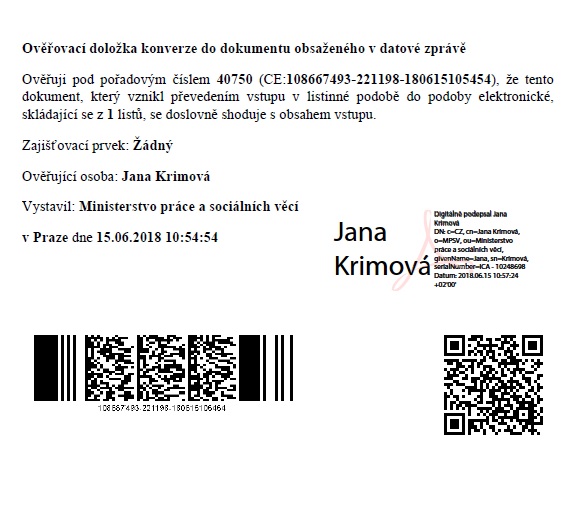 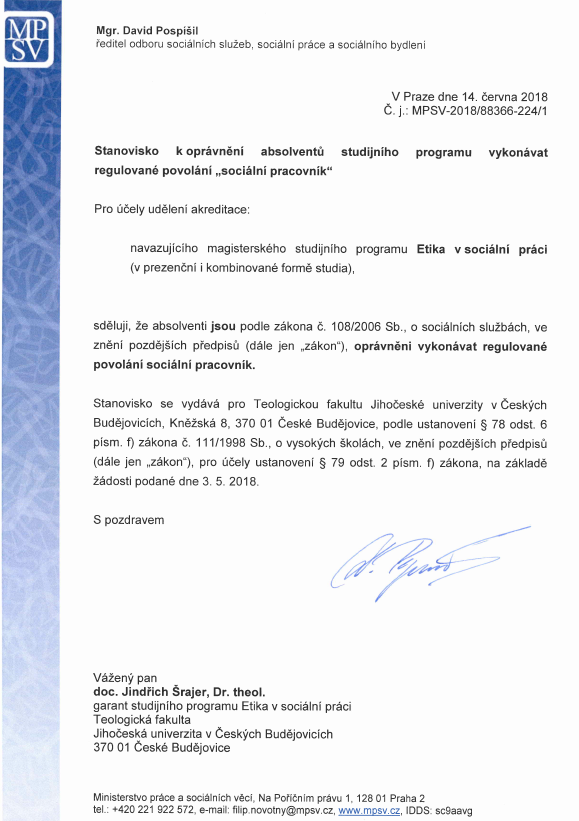 C.I.a	Životopis garanta studijního programudoc. Jindřich Šrajer, Dr. theol.nar. 15. 7. 1964 ve Vsetíně Odborný životopisKvalifikace1990   CMBF UK Litoměřice, obor Teologie (Mgr.)1993  PF UPOL Olomouc, Pedagogické minimum: závěrečné práce na téma: Mládež a volný čas1999  KTH Linec (Rakousko) postgraduální studium, obor Morální teologie; disertační práce: Kindersegen und verantwortete Elternschaft; (Dr. theol.)2008 CMTF UPOL Olomouc, habilitační řízení v oboru Teologie se zaměřením na Teologickou etiku; habilitační práce: Suicidium, sebeobětování nebo mučednictví?; (doc.)   Zaměstnání, pedagogická praxe1998 – 2008	odborný asistent a posléze docent na Teologické fakultě JU v Českých Budějovicích1990 – dosud	pastorační a dobrovolnická praxe (Zlín, Jeseník, Prostějov, Linec, České Budějovice) SDB Praha2002 - 2005     proděkan pro studijní záležitosti TF JU2008 - 2013     vedoucí Katedry teologické a sociální etiky a etického vzdělávání TF JU2008 – dosud  docent na TF JUGarance studijních oborů (posledních 10 let)2011 – dosud garant oboru Etika v sociální práci (NMgr.) TF JU v Českých Budějovicích2018 – dosud garant programu Sociální a charitativní práce (Bc.) TF JU v Českých               BudějovicíchDalší činnost ve vztahu k oboru a další odborné a profesní působeníČlen Vědecké rady TF JU (2002 – dosud); člen Vědecké rady KTF UK Praha (2009 -2017);  člen Vědecké rady JU (2011 -2016); člen Oborové rady TF JU (2008 – dosud); člen Oborové rady KTF UK Praha (2009 – dosud); člen Oborové rady ETF UK Praha (2008 – dosud); Člen habilitační komise TF JU (4/2014 - 5/2015); člen habilitační komise KTF UK (3/2012, 1/2018); člen habilitační komise ETF UK (3/2011). Vedoucí Pracovní skupiny pro sociální otázky při ČBK (SO ČBK) (2012 – dosud);Člen Rady pro rodinu při ČBK (2015 – dosud);Člen odborného týmu „Innsbruckerkreis“ – společenství teologických a sociálních etiků středoevropského regionu (2000 – dosud);Člen Vereinigung der Moraltheologen und Sozialethikern in Mitteleuropa (2000 – dosud); Člen redakční rady Studia theologica (2003 – dosud); Člen Komise programů na podporu vědy na UK (rektorát) v Praze (2017 – dosud). Grantová činnostVVŠ (41cf): Teologická teorie v praxi – hlavní řešitel, rok řešení 2004; FRVŠ (1099): Inovace studijního předmětu „Lidská důstojnost“ - hlavní řešitel, rok řešení 2005;FRVŠ (214): Vytvoření studijního předmětu „Aplikovaná etika a náboženství“ – hlavní řešitel, rok řešení 2009;GAAV (IAA908210702): Suicidium, sebeobětování nebo mučednictví? - hlavní řešitel: rok řešení 2007-2009;GAJU (157/2013H): Etika v kontextech společenských změn a výzev – hlavní řešitel (týmový grant), rok řešení 2013-2015;GAJU (157/2016H): Kontexty současné teologie, - člen týmu (týmový grant), rok řešení 2016-2018.Výběr z publikací z oboru za posledních 5 let ŠRAJER, J., KOLÁŘOVÁ, L. a kol. Gaudium et spes. Padesát let poté, Brno: CDK, 2015, 414 s. (20%)ZEMAN, J., ŠRAJER, J., KOTVRDA, J., Doprovázení mladých manželů ke zralému vztahu. Úvod do metodiky, Kostelní Vydří: KNA, 2015, s. 119 s. (40%)ŠRAJER, J. a kol. Křehká tvář rozvoje v globalizovaném světě. Kritické výzvy Populorum progressio [1967] a interdisciplinární analýzy mezinárodního rozvoje a chudoby, Praha: NLN, 2017, s. 242. (20%).ŠRAJER, J., Manželství a rodina jako křesťanské povolání – napětí mezi ideálem a realitou, in Ambros, P. (ed.), Evangelium pro rodinu dnešní doby. Pastorační výzvy v podmínkách evangelizace, Olomouc: Nakladatelství Centrum Aleti, Refugium Velehrad-Roma s.r.o., 2014, s. 230-254. (100%).ŠRAJER, J., Boží láska jako základní zdroj etických inspirací aneb podoba pokoncilní morální teologie na pozadí vyjádření Josefa Ratzingera a vypovědí encykliky „Deus caritas est“, in Štěch, F., Míčka, R., Církev a společnost. Karlovi Skalickému k 80. narozeninám, České Budějovice: Jihočeská univerzita v Českých Budějovicích, 2014, s. 99-110. (100%). ŠRAJER, J., Ethische Auffassung von Situation der heutigen Familie in Perspektiven des christlichen ethischen Paradigma, in Die Familie und ihre finanzielle und moralische Unterstützung. Sammlung der Beiträge des Seminars zum 130. Jubiläum der Unterzeichnung der Haider Thesen, Kostelní Vydří: KNA, 2014, s. 104-123. (100%)ŠRAJER, J., O důstojnosti manželství a rodiny, in Šrajer, J., Kolářová, L. a kol. Gaudium et spes. Padesát let poté, Brno: CDK, 2015, s. 168 – 205. (100%)ŠRAJER, J. Doslov k druhému českému vydání, in Anzenbacher, A., Křesťanská sociální etika. Úvod a principy. Brno: CDK, 2015, s. 243-255. (100%) ŠRAJER, J., Základní charakteristiky a souvislosti sociální encykliky Populorum progressio, in Šrajer, J. a kol. Křehká tvář rozvoje v globalizovaném světě. Kritické výzvy Populorum progressio [1967] a interdisciplinární analýzy mezinárodního rozvoje a chudoby, Praha: NLN, 2017, s. 17-39. (100%) ŠRAJER, J., MÍČKA, R.,“The Parish of St Precarius” and the View of the Social Teaching of the Church, in Caritas et veritas 1/2015, s. 164–176. (50%) KRAUSOVÁ, L., ŠRAJER, J., The Concept of Ethical Education in CR and Possible Inspirations in the Concept of Philip Cam, in Caritas et veritas 2/2015, s. 186-201. (60%) ŠRAJER, J., Křesťanská etika versus manželství a rodina v sekularizované společnosti: konfrontace nebo dialog?, in Studia theologica, Olomouc 1/2017, s. 167-182. (100%)ŠRAJER, J., Migrace jako aktuální zdroj společensko-politického konfliktu: Inspirativní a kritická úloha sociálního učení církve – svědecká role církve a jednotlivých křesťanů, in Studia theologica, Olomouc 2/2018, s. 151-167. (100%)Další publikace k vyučovaným předmětům (výběr)ŠRAJER, J., Lidská důstojnost a sociální práce, in SP (Sociální práce/Sociálná práca), Brno 2/2006, s. 109-113. (100%)ŠRAJER, J., MUSIL, L. (eds.), Etické kontext sociální práce s rodinou, České Budějovice, Brno: Albert, 2008, 150 s. (50%) ŠRAJER, J.: Suicidium, sebeobětování, nebo mučednictví?, Praha: Triton, 2009, 236 s. (100%)ŠRAJER, J., Etika a požadavek komplexnosti v sociální práci, in SP (Sociální práce/Sociálná práca), Brno 3/2012, s. 81-88. (100%)ŠRAJER, J., Chocová, B., Vybraná problematika etiky sociální práce s rodinou, in SP (Sociální práce/Sociálná práca), Brno 4/2013, s. 102-109. (50%)ŠRAJER, J., Sociální spravedlnost jako základní kritérium sociální práce a sociální politiky, in SP (Sociální práce/Sociálná práca), Brno 4/2014, s. 73-82. (100%)ŠRAJER, J., Fenomén migrace z pohledu ideje rozvoje společného domova obsažené v sociálním učení církve, zvláště ve vyjádřeních papežů Benedikta XVI. a Františka, in Caritas et veritas 2/2016, s. 115-125. (100%)ŠRAJER, J., Vybrané podněty biskupských synod o rodině (2014, 2015) a postsynodální apoštolské exhortace Amoris laetitia (2016) pro pomáhající profese, in Caritas et veritas 1/2017, s. 115-125. (100%) ŠRAJER, J., Význam teologie, zvláště teologické etiky, v rámci vysokoškolského vzdělávání v oblasti studia sociální práce, in Caritas et veritas 1/2018, s. 78-86. (100%) C.I.b	Seznam vyučujících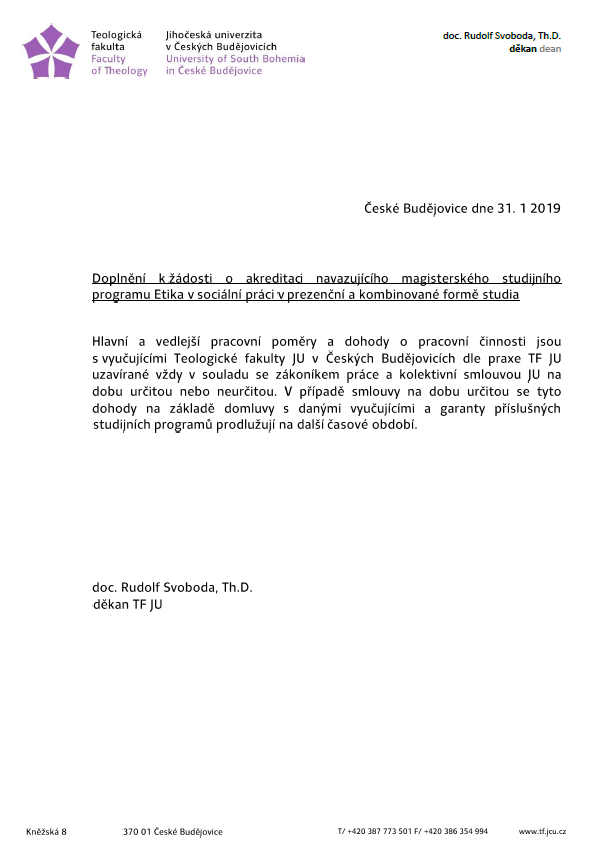 E	Sebehodnotící zpráva pro akreditaci studijních programů InstitucePůsobnost orgánů vysoké školy (Standardy 1.1-1.2)Jihočeská univerzita v Českých Budějovicích (dále jen „JU“) je podle zákona č. 111/1998 Sb., o vysokých školách a změně a doplnění dalších zákonů (zákon o vysokých školách), ve znění pozdějších předpisů (dále jen „zákon“), univerzitní veřejnou vysokou školou. Jejím statutárním orgánem je rektor, který jedná a rozhoduje ve všech věcech JU, které nejsou zákonem nebo vnitřním předpisem JU svěřeny do působnosti jiných orgánů. Samosprávné orgány, které JU v souladu se zákonem zřídila, uvádí § 7 zákona. JU rovněž zřídila, dle § 7 odst. 1 písm. d) zákona, Radu pro vnitřní hodnocení JU, které byla svěřena působnost Vědecké rady JU uvedená v § 12 odst. 1 písm. b) a písm. c) zákona. Rada pro vnitřní hodnocení JU vykonává zároveň činnost dle § 12a odst. 4 písm. a) až d) zákona 
a dále se vyjadřuje k otázkám realizace studijních programů uskutečňovaných na JU, které jí k posouzení předloží rektor JU. Působnost, pravomoc a odpovědnost uvedených orgánů blíže vymezují příslušné vnitřní předpisy JU, které také definují základní působnost, pravomoc a odpovědnost orgánů jednotlivých součástí JU k činnostem a jednáním, která se týkají tvorby a uskutečňování studijních programů. Detailněji je pak činnost příslušných orgánů jednotlivých součástí JU upravena ve fakultních vnitřních předpisech a opatřeních děkana, případně proděkana, která musí být vždy v souladu s předpisy vyššího řádu, se kterými tvoří funkční celek. Procesy vzniku, schvalování a změn návrhů studijních programů před jejich předložením k akreditaci Národnímu akreditačnímu úřadu pro vysoké školství jsou vymezeny 
v Pravidlech systému zajišťování kvality vzdělávací, tvůrčí a s nimi souvisejících činností 
a vnitřního hodnocení kvality vzdělávací, tvůrčí a s nimi souvisejících činností Jihočeské univerzity v Českých Budějovicích (blíže standard 1.4).Odkazy:Statut Jihočeské univerzity v Českých Budějovicíchhttp://www.jcu.cz/o-univerzite/dokumenty/internal_doc/statut-jihoceske-univerzity-v-ceskych-budejovicich-1Vnitřní systém zajišťování kvalityVymezení pravomoci a odpovědnost za kvalitu (Standard 1.3)Na všech úrovních řízení JU jsou vymezeny pravomoci a odpovědnost za kvalitu vzdělávací činnosti, tvůrčí činnosti a s nimi souvisejících činností. Řídicí struktura JU je dána zákonem a vnitřními předpisy JU. V čele univerzity stojí rektor, vedoucími zaměstnanci JU ve smyslu § 9 odst. 1 písm. a) zákona jsou rektor, prorektoři, kvestor a děkani fakult, kolegium rektora tvoří děkani všech fakult, prorektoři, kvestor a další vedoucí pracovníci dle uvážení rektora. Řídící struktura JU je popsána v článku 13 Statutu JU. Základní popis systému zajišťování a vnitřního hodnocení kvality vzdělávací, tvůrčí a s nimi souvisejících činností, jeho jednotlivých procesů, orgánů a dalších relevantních aktérů na úrovni univerzity i jejích jednotlivých součástí obsahují Pravidla systému zajišťování kvality vzdělávací, tvůrčí a s nimi souvisejících činností a vnitřního hodnocení kvality vzdělávací, tvůrčí a s nimi souvisejících činností Jihočeské univerzity v Českých Budějovicích. Pravomoci a odpovědnosti za kvalitu vzdělávací činnosti, tvůrčí činnosti a s nimi souvisejících činností dále rozpracovávají organizační řád JU, rektorátu JU a jednotlivých fakult a příslušná opatření, nařízení či metodiky vydávané na celouniverzitní úrovni formou opatření rektora, prorektora či kvestora, na úrovni fakult pak děkana, proděkana či tajemníka. Všechny uvedené předpisy dohromady tvořit funkční celek, který je podrobován pravidelnému přezkoumávání na úrovni jednotlivých fakult i na úrovni celouniverzitní. JU svým statutem zřídila Radu pro vnitřní hodnocení, která posuzuje akreditační záměry studijních programů, resp. celé návrhy akreditačních materiálů, vyjadřuje se k jejich kvalitě stejně jako ke kvalitě uskutečňovaných studijních programů, včetně programů celoživotního vzdělávání, ke kvalitě tvůrčí činnosti fakult a ke kvalitě souvisejících činností. Rada pro vnitřní hodnocení zpracovává podklady pro sebehodnotící zprávu univerzity, resp. zprávu jako takovou. Kvalitou habilitačních řízení a jmenovacích profesorských řízení, stejně jako jejich akreditacemi, se zabývají vědecké rady fakult a Vědecká rada JU, které také přísluší – po projednání a schválení v kolegiu rektora a ve vědeckých radách fakult – schvalování žádosti o institucionální akreditaci.Do rozhodování vstupují také všichni členové akademické obce JU, jednak diskusemi nad materiály předkládanými k jednání podle § 9 zákona, prostřednictvím volených zástupců v akademických senátech fakult a v Akademickém senátu JU, jednak v rámci zpětnovazebních mechanismů.Odkazy:Statut Jihočeské univerzity v Českých Budějovicíchhttp://www.jcu.cz/o-univerzite/dokumenty/internal_doc/statut-jihoceske-univerzity-v-ceskych-budejovicich-1Pravidla systému zajišťování kvality vzdělávací, tvůrčí a s nimi souvisejících činností 
a vnitřního hodnocení kvality vzdělávací, tvůrčí a s nimi souvisejících činností Jihočeské univerzity v Českých Budějovicíchhttp://www.jcu.cz/o-univerzite/dokumenty/internal_doc/pravidla-systemu-zajistovani-kvality-vzdelavaci-tvurci-a-s-nimi-souvisejicich-cinnosti-a-vnitrniho-hodnoceni-kvality-vzdelavaci-tvurci-a-s-nimi-souvisejicich-cinnosti-ju-v-cbStatut Rady pro vnitřní hodnoceníhttp://www.jcu.cz/o-univerzite/dokumenty/internal_doc/statut-rady-pro-vnitrni-hodnoceni-jihoceske-univerzity-v-ceskych-budejovicichJednací řád Vědecké rady JUhttp://www.jcu.cz/o-univerzite/dokumenty/internal_doc/jednaci-rad-vedecke-rady-jihoceske-univerzity-v-ceskych-budejovicichŘád habilitačního řízení a řízení ke jmenování profesorem na JUhttp://www.jcu.cz/o-univerzite/dokumenty/internal_doc/rad-habilitacniho-rizeni-a-rizeni-ke-jmenovani-profesorem-na-jihoceske-univerzite-v-ceskych-budejovicichorganizační struktura JUhttp://www.jcu.cz/o-univerzite/dokumenty/rectors_proceedings/platna-opatreni/2014/r_286_organiz_rad_ju.pdf/vieworganizační struktura rektorátu JUhttp://www.jcu.cz/o-univerzite/dokumenty/rectors_proceedings/platna-opatreni/2017/r_346_organiz_rad_rektoratu.pdf/viewStatut TF JU v Č. Budějovicíchhttp://www.tf.jcu.cz/dokumenty/opatreni-dekana-tf-ju-1/vnitrni-predpisy-tf-ju/statut-teologicke-fakulty-ju-v-c-budejovicichOrganizační řád TF JU – ve schvalovacím procesuOpatření děkana - Metodický pokyn pro hodnocení akademických a vědeckých pracovníků č. 257/2017 z 24. 11. 2017http://160.217.192.7/dokumenty/opatreni-dekana-tf-ju-1/seznam-vsech-opatreni-podle-skolniho-roku-kdy-byla-vydana/akademicky-rok-2017-18/257-2017-z-24-11-2017Akademický senát, Jednací řád AS TF JU, Volební řád AS TF JUhttp://www.tf.jcu.cz/o-fakulte/organy-fakulty/akademicky-senathttp://www.tf.jcu.cz/dokumenty/opatreni-dekana-tf-ju-1/vnitrni-predpisy-tf-ju/jednaci-rad-akademickeho-senatu-tf-juhttp://www.tf.jcu.cz/dokumenty/opatreni-dekana-tf-ju-1/vnitrni-predpisy-tf-ju/volebni-rad-akademickeho-senatu-tf-juVědecká rada, Jednací řád VR TF JU http://www.tf.jcu.cz/o-fakulte/organy-fakulty/vedecka-radahttp://www.tf.jcu.cz/dokumenty/opatreni-dekana-tf-ju-1/vnitrni-predpisy-tf-ju/jednaci-rad-vedecke-rady-teologicke-fakulty-jihoceske-univerzityOpatření děkana - Řád habilitačního řízení a řád řízení ke jmenování profesorem 
č. 235/2015 z 30. 6. 2015https://www.tf.jcu.cz/dokumenty/opatreni-dekana-tf-ju-1/platna-opatreni-dekana-tf-ju/opatreni-235.pdf/viewEdiční radahttp://www.tf.jcu.cz/o-fakulte/organy-fakulty/edicni-radaAkreditační komisehttp://www.tf.jcu.cz/o-fakulte/organy-fakulty/akreditacni-komise-1Procesy vzniku a úprav studijních programů (Standard 1.4)Procesy vzniku a úprav studijních programů se řídí Pravidly systému zajišťování kvality vzdělávací, tvůrčí a s nimi souvisejících činností a vnitřního hodnocení kvality vzdělávací, tvůrčí a s nimi souvisejících činností Jihočeské univerzity v Českých Budějovicích, registrovanými MŠMT dne 28. července 2017, v přiměřené míře také dalšími vnitřními předpisy a normami JU, zejména Studijním a zkušebním řádem JU. Na úrovni jednotlivých studijních programů jsou v souladu s opatřením rektora, jímž se upravují pokyny ke složení a činnosti Rady studijního programu, zřizovány Rady studijního programu, a to již ve fázi přípravy studijního programu po jmenování garanta programu, jejichž cílem je zapojit do procesu přípravy akreditačního materiálu členy akademické obce i vnější aktéry (zaměstnavatele/absolventy), a to tak, aby Rada studijního programu sledovala dlouhodobý soulad profilu absolventa a obsahu výuky s tím, co může očekávat budoucí absolvent a zaměstnavatel od daného typu studia; tento důraz platí pro profesně i akademicky pojaté programy. Zpracovaný akreditační záměr je projednáván ve fakultních grémiích (Rada studijních programů, případně Akreditační komise fakulty), postupován děkanem fakulty vědecké radě fakulty, následně – v případě schválení a po informování děkanů všech fakult o tomto akreditačním záměru (v případě námitek některé z fakult je akreditační záměr projednáván také kolegiem rektora) je podstoupen akreditační záměr Radě pro vnitřní hodnocení (s případným vyjádřením kolegia rektora). V případě schválení akreditačního záměru Radou pro vnitřní hodnocení je postupován záměr zpět na fakultu k jeho dopracování garantem oboru, následuje projednání celého akreditačního materiálu v akademickém senátu fakulty a schválení ve vědecké radě fakulty. V případě kladného výsledku (schválení) ve vědecké radě fakulty přechází celý akreditační materiál ke schválení Radou pro vnitřní hodnocení. Je-li schválen, je postoupen rektorem Národnímu akreditačnímu úřadu. Případné neschválení studijního programu má podrobněji vymezené postupy a možnosti nového projednání v Pravidlech systému zajišťování kvality vzdělávací, tvůrčí a s nimi souvisejících činností a vnitřního hodnocení kvality vzdělávací, tvůrčí a s nimi souvisejících činností Jihočeské univerzity v Českých Budějovicích. Rada pro vnitřní hodnocení také shromažďuje od fakultních koordinátorů kvality informace o případných navrhovaných změnách v průběhu akreditace, o jejich způsobu projednání na úrovni studijního programu a fakulty, včetně informací o změnách, které se sdělují Národnímu akreditačnímu úřadu. V případě nesouhlasu s některou úpravou má Rada pro vnitřní hodnocení právo trvat na návratu k původnímu stavu, je-li to objektivně možné.Odkazy:Pravidla systému zajišťování kvality vzdělávací, tvůrčí a s nimi souvisejících činností 
a vnitřního hodnocení kvality vzdělávací, tvůrčí a s nimi souvisejících činností Jihočeské univerzity v Českých Budějovicíchhttp://www.jcu.cz/o-univerzite/dokumenty/internal_doc/pravidla-systemu-zajistovani-kvality-vzdelavaci-tvurci-a-s-nimi-souvisejicich-cinnosti-a-vnitrniho-hodnoceni-kvality-vzdelavaci-tvurci-a-s-nimi-souvisejicich-cinnosti-ju-v-cbOpatření rektora, jímž se upravují pokyny ke složení a činnosti Rady studijního programuhttp://www.jcu.cz/o-univerzite/dokumenty/rectors_proceedings/platna-opatreni/2017/r_361_rada_stud_programu.pdf/viewPrincipy a systém uznávání zahraničního vzdělávání pro přijetí ke studiu (Standard 1.5)Pokud vysoká škola hodlá posuzovat splnění podmínek pro přijetí ke studiu ve studijním programu s použitím ustanovení § 48 odst. 4 písm. d) nebo § 48 odst. 5 písm. c) zákona o vysokých školách, jsou vytvořena pravidla, stanoveny principy a popsán proces posuzování splnění podmínky předchozího vzdělání.Doplní REK JU. Odkazy:Statut TF JUhttps://www.tf.jcu.cz/files/organy-fakulty/akademicky-senat/statut_tfju-2017.doc/viewStudijní a zkušební řád JU v Č. Budějovicíchhttps://www.jcu.cz/o-univerzite/dokumenty/internal_doc/studijni-a-zkusebni-rad-ju-v-ceskych-budejovicich/viewOpatření děkana TF JU k organizaci studia a státních rigorózních zkoušek č. 259/2017 z 
1. 12. 2017http://www.tf.jcu.cz/dokumenty/opatreni-dekana-tf-ju-1/seznam-vsech-opatreni-podle-skolniho-roku-kdy-byla-vydana/akademicky-rok-2017-18/259-2017-z-1-12-2017Vedení kvalifikačních a rigorózních prací (Standard 1.6)Vysoká škola má přijata dostatečně účinná opatření zajišťující úroveň kvality kvalifikačních prací a systematicky dbá na kvalitu obhájených kvalifikačních prací a obhájených rigorózních prací. V rámci svých pravidel stanoví požadavky na způsob vedení těchto prací a kvalifikační požadavky na osoby, které vedou kvalifikační práce nebo rigorózní práce, a stanoví nejvyšší počet kvalifikačních prací nebo rigorózních prací, které může vést jedna osoba.Doplní REK JU. Popis požadavků a průběhu studia v doktorském studijním programu zachycuje pátá část Opatření děkana k organizaci studia a státních rigorózních zkoušek na TF JU - popisuje samotné studium, státní doktorskou zkoušku, disertační práci a její obhajobu a podmínky státní rigorózní zkoušky  Odkaz:Studijní a zkušební řád JU v Č. Budějovicíchhttps://www.jcu.cz/o-univerzite/dokumenty/internal_doc/studijni-a-zkusebni-rad-ju-v-ceskych-budejovicich/viewOpatření děkana k organizaci studia a státních rigorózních zkoušek na TF JU  (část pátá - průběh studia v DSP) – č. 259/2017 z 1. 12. 2017, především část 5., čl. 19-22https://www.tf.jcu.cz/dokumenty/opatreni-dekana-tf-ju-1/platna-opatreni-dekana-tf-ju/259-2017-z-1-12-2017Statut TF JUhttps://www.tf.jcu.cz/files/organy-fakulty/akademicky-senat/statut_tfju-2017.doc/viewProcesy zpětné vazby při hodnocení kvality (Standard 1.7)JU sleduje a vyhodnocuje kvalitu vzdělávací, tvůrčí činnosti a souvisejících činností v souladu s Pravidly systému zajišťování kvality vzdělávací, tvůrčí a s nimi souvisejících činností a vnitřního hodnocení kvality vzdělávací, tvůrčí a s nimi souvisejících činností JU. Jednotlivé procesy zpětné vazby jsou zachyceny ve zprávách garantů oborů (hodnocení vzdělávací činnosti), ve zprávách o hodnocení tvůrčí činnosti fakult, ve zprávě 
o hodnocení celoživotního vzdělávání a ve zprávách o hodnocení souvisejících činností (Akademická knihovna JU, Koleje a menzy JU, univerzitní sportoviště, univerzitní nakladatelství EPISTEME, Britské centrum JU, Goethe centrum JU, Dětská skupina Kvítek, Centrum podpory studentů se specifickými potřebami, Centrum informačních technologií JU), které podchycují detailní průběh aktuálního stavu zjišťování zpětných vazeb od všech zainteresovaných relevantních aktérů (stakeholderů), některá další šetření provádí 
a koordinuje Útvar pro rozvoj JU a Útvar pro vnitřní hodnocení JU, který také koordinuje 
– pod vedením rektora a prorektora pro rozvoj a vnitřní hodnocení – zapojení JU do celostátních šetření, organizovaných zejména MŠMT, a vyhodnocuje výsledky uplatnění JU v národních a mezinárodních žebříčcích. Předmětem porovnávání s vysokými školami v České republice jsou především údaje 
o úspěšnosti projektů žádajících o podporu u grantových agentur, srovnání publikační výkonnosti, údaje o nezaměstnanosti absolventů zejména veřejných vysokých škol a jejich uplatnění na trhu práce a další výsledky činnosti univerzit hodnocené zvnějšku. Některé z těchto výsledků jsou pravidelně sledovány specializovanými institucemi či agenturami 
a získané údaje jsou následně zveřejňovány ve veřejnoprávních médiích či ve veřejně dostupných publikacích a studiích (např. žebříčky úspěšnosti univerzit/fakult podle zvolených kritérií, uplatnitelnost absolventů na trhu práce, porovnávání výkonů v oblasti výzkumné činnosti srovnatelných institucí apod.). K pravidelnému srovnávání základních kvalitativních ukazatelů fakult stejného nebo podobného zaměření, a to nejen v rámci České republiky, ale i v mezinárodním kontextu, přispívají rovněž pravidelná jednání asociací děkanů vybraných fakult českých vysokých škol. V rámci mezinárodních žebříčků JU sleduje jak žebříčky, ve kterých se univerzita již objevuje (např. QS World University Rankings, URAP – University Ranking by Academic Performance, SIR – SCImago Institutions Rankings, NTU – National Taiwan University Ranking: Performance Ranking of Scientific Papers of World Universities, uniRank – University Ranking či Webometrics Ranking of World Universities), tak žebříčky, ve kterých univerzita zatím zastoupena není (např. THE – Times Higher Education World University Rankings, šanghajský žebříček ARWU – Academic Ranking of World Universities, CWTS Leiden Ranking či žebříček CWUR sestavovaný organizací Center for World University Rankings). Ačkoliv JU uvedené mezinárodní žebříčky pravidelně sleduje, uvědomuje si také negativa, která jsou s některými z existujících žebříčků spojena (např. zaměření ratingů především na vědecký výkon a/nebo reputaci hodnocené instituce, určování pořadí na základě počtu nositelů Nobelových cen, nepřesnost vstupních dat, nekonzistentnost použité metodologie v čase, každoroční rozšiřování počtu institucí zahrnutých do hodnocení a další). Z tohoto pohledu také JU obezřetně přistupuje k práci s těmito žebříčky i k interpretaci výsledků v nich obsažených.Z procesů zpětné vazby lze za nejrozvinutější pokládat systém studentského hodnocení výuky, jež je každý semestr sledováno celouniverzitně stejně jako fakultně a jednotlivými garanty programů, resp. Radou studijního programu, přičemž jsou sledovány zejména opakované problémy a také slovní hodnocení, která mají mnohdy větší vypovídající hodnotu než jednotlivé konkrétní body udělené jednotlivým přednášejícím a vedoucím seminářů. Výsledky studentského hodnocení výuky jsou rovněž projednávány na setkáních děkana či vedení fakult se studenty a bývají rovněž jedním z témat pravidelných setkání akademických senátů a akademických obcí fakult. K hodnocení patří názory studentů nejen na výuku, ale i na další služby, které zajišťuje univerzita jako celek, součásti univerzity i jejich jednotlivá pracoviště (např. studijní oddělení, knihovna, koleje, menza apod.). Od zimního semestru akademického roku 2014/2015 aplikuje JU modernizovaný systém studentského hodnocení výuky, který je založen na systému používaném již několik let Přírodovědeckou fakultou JU. Na základě pravidelně shromažďovaných a vyhodnocovaných požadavků jednotlivých fakult JU je tento systém dále rozvíjen. Kromě tohoto celouniverzitního systému studentského hodnocení výuky jsou využívána i hodnocení, která organizují samotní vyučující v rámci svých předmětů či kurzů s cílem získání zpětné vazby od studentů pro další zlepšení kvality výuky. Dále jsou využívány, resp. sledovány i studentské hodnotící webové portály, např. Primat.cz či portál Asociace studentů a absolventů. Další rovinou hodnocení kvality je přímá účast zástupců vedení fakult ve výuce, a to u náhodně vybraných předmětů 
a dále předmětů, u nichž studentské hodnocení naznačí nějaký nedostatek nebo na jejichž výuku přímo upozorní sami studenti. Rozvinuté je na JU rovněž hodnocení kvality vědecké a tvůrčí činnosti podle jednotlivých vědních oborů a fakult, v posledních letech je zaváděn také jednotný systém hodnocení akademických pracovníků (systém HAP zakoupený a modifikovaný pro potřeby JU od Univerzity Palackého v Olomouci), jenž je aktuálně implementován na sedmi z osmi fakult (na poslední fakultě bude zaveden v průběhu roku 2018). V souvislosti s novým mzdovým předpisem JU je také prohlubován princip zpětných vazeb v hodnocení neakademických pracovníků (včetně příprav na zavedení systému HOP – hodnocení ostatních pracovníků – v souladu s jednáními s UP Olomouc).Sledování uplatnění absolventů má na fakultách různou podobu, stejně tak kontakty se zaměstnavateli, větší důraz je kladem na tyto zpětné vazby u regulovaných profesí 
a profesně orientovaných programů, kde jsou jasně daní zaměstnavatelé (školy, nemocnice apod.), zatímco u akademicky pojatých oborů jsou tyto kontakty často méně formalizované (setkání s absolventy na fakultních/oborových setkáních, resp. na plánovaném setkání absolventů JU v červnu 2018), přednášky úspěšných absolventů na JU, kontakty s kulturními institucemi. Výrazné zlepšení kontaktů s absolventy 
a zaměstnavateli představuje také zapojení těchto vnějších aktérů do rad jednotlivých studijních programů, což výrazně posílilo zpětnou vazbu ke konkrétním oborům (programům), a to už v procesu tvorby nových studijních programů, které jsou aktuálně předkládány k akreditaci.Další výrazné posílení procesů zpětné vazby si JU slibuje od realizace projektů OP VVV ESF, případně jeho investiční komplementární části ERDF – Rozvoj JU. Projekt ESF je zaměřen na rozvoj JU jako celku, prostřednictvím uskutečnění mixu neinvestičních (tzv. měkkých) aktivit. Realizací projektu chce JU dosáhnout zvýšení kvality strategického řízení; vytvoření transparentního a jasně vymezeného systému zajišťování a hodnocení kvality; zvýšení kvality a profilace vzdělávacích aktivit, zvýšení jejich relevance pro trh práce, včetně podpory podnikavosti a dalších žádoucích dovedností studentů, zkvalitnění pedagogických kompetencí akademického personálu a zvýšení počtu předmětů vyučovaných v cizím jazyce; zavedení systému monitoringu potřeb trhu práce, zkoumání schopnosti adaptace absolventů na trhu práce a posílení vazeb s absolventy; posílení internacionalizace prostředí.Odkazy:Pravidla systému zajišťování kvality vzdělávací, tvůrčí a s nimi souvisejících činností 
a vnitřního hodnocení kvality vzdělávací, tvůrčí a s nimi souvisejících činností Jihočeské univerzity v Českých Budějovicích http://www.jcu.cz/o-univerzite/dokumenty/internal_doc/pravidla-systemu-zajistovani-kvality-vzdelavaci-tvurci-a-s-nimi-souvisejicich-cinnosti-a-vnitrniho-hodnoceni-kvality-vzdelavaci-tvurci-a-s-nimi-souvisejicich-cinnosti-ju-v-cbRada pro vnitřní hodnocení JU http://www.jcu.cz/o-univerzite/organizacni-struktura/rada-pro-vnitrni-hodnoceni-juProjekty OP VVV – Rozvoj JU - ESF, ERDF na posílení kvality JU http://www.jcu.cz/o-univerzite/rozvoj/strategicke-projekty-ju/realizovane-projektyStudentské hodnocení výukyhttps://www.shv.jcu.cz/Opatření rektora, jímž se upravují pokyny ke složení a činnosti Rady studijního programuhttp://www.jcu.cz/o-univerzite/dokumenty/rectors_proceedings/platna-opatreni/2017/r_361_rada_stud_programu.pdf/viewSledování úspěšnosti uchazečů o studium, studentů a uplatnitelnosti absolventů (Standard 1.8)Úspěšnost uchazečů o studium, studentů (graduation rating) a absolventů je sledována v souladu se Strategickým záměrem JU a jeho ročními plány realizace, v rámci veřejných 
i neveřejných (určených pouze pro vnitřní potřebu JU) ukazatelů daného strategického záměru. Tyto ukazatele, které informují o situaci na úrovni univerzity jako celku a na úrovni jejích jednotlivých fakult, jsou dále doplněny detailními analýzami, které jsou zpracovávány až do úrovně jednotlivých studijních programů/oborů s možností samostatného sledování jednotlivých typů a forem studia. Sledována je rovněž věková struktura uchazečů o studium na JU či regionální původ doručených přihlášek. Pravidelně jsou zpracovávány přehledy škol, ze kterých se hlásí uchazeči o studium na JU, a to jak v rámci bakalářského (případně nestrukturovaného magisterského studia), tak i v případě navazujícího magisterského a doktorského studia.  JU rovněž v rámci ukazatelů Strategického záměru JU i v rámci samostatných analýz sleduje způsob ukončování studia na JU a s tím související studijní úspěšnost/neúspěšnost v jednotlivých studijních programech/oborech, typech a formách studia. Přitom JU postupuje dle metodik stanovených MŠMT pro potřeby přípravy každoročních výročních zpráv o činnosti vysoké školy a pro výpočet úspěšnosti ukončování studia na základě tzv. kohortního přístupu (viz analýza MŠMT "Vývoj úspěšnosti ukončování studií na českých VVŠ a UO v Brně 2003–2014“), ve kterém je každý imatrikulační ročník sledován samostatně, izolovaně od ostatních. U každého ročníku je v rámci kohortního přístupu sledováno, jak jsou započatá studia postupně ukončována, a to nejen úspěšně či neúspěšně, ale také „jinak“ (např. přestupem na jiný obor nebo úmrtím), a jak některá dále pokračují, včetně sledování délky celkového studia a překračování standardní délky studia.  JU také pravidelně sleduje a vyhodnocuje uplatnění svých absolventů na trhu práce, a to zejména s využitím statistik Ministerstva práce a sociálních věcí (statistiky absolventů škol a mladistvých v evidenci úřadů práce), statistických údajů Střediska vzdělávací politiky Pedagogické fakulty Univerzity Karlovy v Praze a údajů MŠMT. JU rovněž pravidelně sleduje speciální přílohy některých novin a časopisů, které v období podávání přihlášek na vysoké školy publikují oborové srovnání nezaměstnanosti absolventů vysokých škol. Údaje o počtech nezaměstnaných absolventů a jejich struktuře jsou sledovány nejen na úrovni univerzity a jednotlivých fakult, ale i na úrovni studijních programů, příp. jednotlivých oborů, což zvyšuje využitelnost těchto údajů pro realizaci návazných opatření, např. změn v obsahu konkrétních studijních programů/oborů.  JU se také pravidelně zapojuje do celostátních průzkumů, které mapují uplatnění absolventů českých vysokých škol na trhu práce a jejich hodnocení získaného vysokoškolského vzdělání. Takovým šetřením z posledních let je např. šetření „REFLEX 2013“, které koordinovalo Středisko vzdělávací politiky Pedagogické fakulty Univerzity Karlovy v Praze. V rámci šetření byli osloveni absolventi bakalářských, magisterských 
a doktorských studijních programů vysokých škol do pěti let po získání diplomu (tedy absolventi z let 2008–2012). Toto šetření, které svým rozsahem bylo zatím největším šetřením mezi absolventy, do něhož se JU v posledních letech zapojila, poskytlo retrospektivní údaje nejen o uplatnění absolventů na trhu práce, ale také o tom, jak s odstupem času absolventi hodnotí kvalitu studijní nabídky, podmínky studia a výuky, kvalitu vysoké školy a vyučujících, svou spokojenost s volbou vysoké školy a studijního oboru, úroveň získaných znalostí, dovedností a kompetencí a jejich využitelnost v praxi. Vedle celkového přehledu vedení univerzity a jednotlivých fakult sledují úspěšnost uchazečů o studium (počty přihlášek/přijatých/zapsaných), poměru úspěšně a jinak ukončených studií a uplatnění absolventů také garanti jednotlivých programů (resp. dosavadních oborů), a to v rámci zpráv garantů oborů, jež jsou zpracovávány jednou za pět let (aktuálně hodnocené období 2012-2016 a roční dodatky těchto zpráv), resp. v jejich dodatcích, včetně informací o případné potřebě řešit tyto ukazatele. Tyto údaje garanta programu (resp. Rady studijního programu) vyhodnocuje Rada pro vnitřní hodnocení, případně podává doporučení fakultním koordinátorům kvality a jednotlivým garantům. Odkazy:Strategický záměr JU / Dlouhodobý záměr JU a jeho roční plány realizacehttps://www.jcu.cz/o-univerzite/dokumenty/strategic_planinformace pro studenty na stránkách JU (rozcestník)http://www.jcu.cz/studentVzdělávací a tvůrčí činnostMezinárodní rozměr a aplikace soudobého stavu poznání (Standard 1.9)Spolupráce s praxí při uskutečňování studijních programů (Standard 1.10)Spolupráce s praxí při tvorbě studijních programů (Standard 1.11)Doplní REK JU. Podpůrné zdroje a administrativaInformační systém (Standard 1.12)Na JU je jako informační systém určený pro administraci studijní agendy využíván IS/STAG, který je vyvinut a udržován Západočeskou univerzitou v Plzni. IS/STAG pokrývá funkce od přijímacího řízení až po vydání diplomu a obsahuje veškeré informace o studiu, včetně informací o studijních program, požadavcích spojených se studiem a možností uplatnění absolventů v praxi. Další potřebné informace o přijímacím řízení a pravidlech studia (například studijní a zkušební řád) jsou zveřejněny na webových stránkách univerzity či na webových stránkách jednotlivých fakult.Systém IS/STAG je realizován nad databází Oracle a je provozován na vlastní infrastruktuře JU. Prostředí IS/STAG je realizováno prostřednictvím nativního klienta pro operační systém Microsoft Windows a webovým přístupem integrovaným v portálu GateIN JBoss. Nativní klient pokrývá funkce studijní referentky, správce fakulty, správce katedry a rozvrhářů. Na portálu jsou dostupné funkce především pro uchazeče, studenty a vyučující. Portálové rozhraní je realizováno v českém a anglickém jazyce. IS/STAG je napojen na další informační systémy JU – ekonomický systém FIS, Spisovou Službu BBM, systém Hodnocení akademických pracovníků, systém Studentského hodnocení výuky, 
E-learningový portál a obsahuje výstup pro národní registry – SIMS, VZP, Theses 
a podobně.Komunikace se studenty a uchazeči může probíhat e-mailem, přičemž lze použít 
i hromadný e-mail v systému IS/STAG, případně přes Spisovou Službu BBM. Spisová služba je úzce propojena s IS/STAG a jsou skrz ni odesílány písemnosti studentům 
a uchazečům poštou, datovou schránkou, e-mailem anebo jsou zobrazovány na portále IS/STAG.Hodnocení informačního systému probíhá na JU pomocí různých dílčích nástrojů, například formou zpětné vazby od uživatelů studijního informačního systému či hodnoticí zprávou o činnosti Centra informačních technologií, které provoz studijního informačního systému zajišťuje.Jednotlivé fakulty JU nabízejí uchazečům o studium a studentům informační a poradenské služby související se studiem a s možností uplatnění absolventů studijních programů v praxi. Primárním poradenským místem každé fakulty v oblasti studijních záležitostí je studijní oddělení, přičemž pro dosažení maximální míry osobního a individuálního přístupu ke studentům jsou studentům přiřazeny konkrétní studijní referentky. Na většině fakult jsou pro jednotlivé studijní programy zřízeny rovněž pozice pedagogických poradců, případně tuto poradenskou funkci plní garant daného studijního programu nebo vedoucí katedry. Mezi další poradenské služby realizované na konkrétních fakultách, nicméně poskytované studentům napříč univerzitou, patří zejména tyto: Na Ekonomické fakultě JU je již 10 let zřízeno Kariérní centrum, které poskytuje poradenské služby studentům v oblasti přípravy na přijímací pohovory, podpory rozvoje kompetencí pro vyšší uplatnitelnost absolventů na trhu práce apod. Na Pedagogické fakultě JU je provozována Vysokoškolská psychologická poradna poskytující psychologické poradenské služby a psychoterapeutickou pomoc studentům i jejich rodinným příslušníkům.  Fakulta rybářství a ochrany vod JU poskytuje uchazečům ze zahraničí pomoc při zvládání administrativních nároků uznávání zahraničního vysokoškolského vzdělání a kvalifikace v ČR. Pro končící studenty nabízí fakulta kariérní poradenství při hledání budoucího zaměstnání v rámci programu pro absolventy. Teologická fakulta JU nabízí služby Pastoračně-psychologické poradny, a to jak formou jednorázového poradenství, tak 
i déletrvajícího osobního nebo duchovního doprovázení. Vzhledem k potřebě zefektivnit poskytování těchto služeb, aby byla zajištěna jejich dlouhodobá udržitelnost na špičkové úrovni, vyjasnit prioritní oblasti podpory a umožnit tak další rozvoj poskytování těchto služeb na JU při zachování rozumné míry nákladovosti, byla v průběhu roku 2016 zahájena příprava koncepce poskytování informačních, poradenských a podpůrných služeb na JU.Knihovny a elektronické zdroje (Standard 1.13)Informační a knihovnické služby jsou na JU poskytovány dvěma knihovnami: Je to jednak Akademická knihovna (AK JU), což je pracoviště s celouniverzitní působností, a dále Knihovna J. P. Ondoka, která plní funkci fakultní knihovny Teologické fakulty JU. Obě knihovny spojuje jednotný automatizovaný Odkazy:STAG JUhttps://wstag.jcu.cz/portalMoodle – e-learninghttps://elearning.jcu.cz/Centrum informačních technologií JUhttp://www.jcu.cz/o-univerzite/organizacni-struktura/rectors_office/citsystém Aleph, společný katalog a jsou přístupny studentům všech fakult JU bez omezení.Činnost AK JU se řídí těmito základními dokumenty: Statut Akademické knihovny Jihočeské univerzity v Českých Budějovicích; Organizační řád Akademické knihovny Jihočeské univerzity v Českých Budějovicích a Knihovní řád Akademické knihovny Jihočeské univerzity v Českých Budějovicích.Knihovní fond AK JU pokrývá všechny obory, které jsou na JU vyučovány. Ke konci roku 2016 byla jeho velikost 409 535 knihovních jednotek, tj. monografií, vázaných ročníků periodik, kvalifikačních prací a map. Nejvíce využívané části fondu jsou přístupné uživatelům přímo v tzv. volném výběru, organizovaném podle vědních oborů. K dispozici je také 590 titulů tištěných periodik. Doplňování a aktualizace knihovního fondu probíhá ve spolupráci s garanty jednotlivých oborů, případně přímo s vyučujícími, kteří znají informační potřeby svých studentů. Akvizice je financována vícezdrojově, tedy z institucionálních nebo grantových prostředků součástí JU a zároveň z rozpočtu AK JU.  Cíleně se doplňují nové informační zdroje pro všechny obory zastoupené na JU, zvláštní pozornost se věnuje těm, které na JU začínají 
a nemají tedy dostatečnou informační podporu, často i nákupy z antikvariátů či odkupy knihoven významný osobností. Zároveň se dokupují potřebné exempláře 
u nejvíce žádaných zdrojů.Zvláštní pozornost je na JU věnována dostupnosti elektronických informačních zdrojů. Finanční podporu pro tyto mimořádně nákladné, ale nezbytné zdroje informací pro výuku a výzkum získává JU již řadu let z programů, které byly pro tyto účely vypisovány MŠMT (INFOZ, OP VaVpI, Informace-základ výzkumu). Další potřebné zdroje a také nástroje na práci s nimi (vyhledavač EDS, citační manažer CitacePro, nástroj na práci s e-periodiky EZB aj.) pak JU financuje plně ze svého rozpočtu. Aktuálně je JU zapojena v 11 končících projektech na přístup k EIZ, na ně od roku 2018 naváže účast v projektu CzechELIB, která zaručuje dostupnost těchto špičkových zdrojů informací i v letech 2018-2022. Aktuálně přístupné i plánované EIZ pokrývají všechny obory, které jsou na JU akreditovány 
a využívat je lze nejen v rámci kampusu JU, ale prostřednictvím VPN jsou uživatelům na JU k dispozici prakticky bez omezení.Hlavní budova AK JU je moderním informačním pracovištěm velmi dobře vybaveným potřebnými technologiemi pro poskytování široké nabídky služeb svým uživatelům. Použitá technologie RFID umožňuje klasické i samoobslužné půjčování a vracení knih, 500 studijních míst v různých typech studoven včetně individuálních nabízí prostor pro nerušené studium 6 dní v týdnu v celkovém rozsahu 67 hodin. Více než 100 PC pro potřeby uživatelů zaručuje snadnou dostupnost elektronických informačních zdrojů přímo v budově AK, dostatek multifunkčních zařízení pro tisk, kopírování a skenování je možné využívat pohodlně v bezhotovostním režimu. V hlavní budově AK je také moderně vybavená PC učebna, která je využívána ke kurzům zaměřeným na efektivní práci s EIZ 
a určeným studentům všech stupňů studia. Výuku zajišťují speciálně vyškolení pracovníci AK JU.Aby byl knihovní fond co nejdostupnější i uživatelům z fakult mimo hlavní kampus, zajišťuje  AK JU provoz nejen v hlavní budově, ale také ve studovnách na ZSF JU a PF JU. 
V sídle FROV JU ve Vodňanech provozuje AK JU pobočku s plným sortimentem knihovnických a informačních služeb.Činnost Knihovny J. P. Ondoka se řídí vlastním Knihovním řádem. Knihovna sídlí v přízemí budovy Teologické fakulty JU. V současné době zahrnuje její fond kolem 50 tisíc svazků literatury teologické, duchovní a církevní, ale také jiné odborné literatury z oblasti psychologie, sociologie, filosofie, religionistiky, pedagogiky, sociální práce, politologie, práva a přírodních věd. Kromě české literatury její fond zahrnuje též knihy v německém, slovenském, anglickém a italském jazyce. K prezenčnímu studiu ve studovně je k dispozici fond časopisů obsahující 120 titulů domácí i zahraniční provenience. Knihy i časopisy jsou umístěny převážně ve volném výběru řazeném podle oborů. Součástí knihovny jsou prostory pro prezenční studium. Knihovna je vybavena knihovnickým počítačovým systémem Aleph a veškerý knižní fond je dohledatelný přes internet. Knihovna je určena pro studenty a pedagogy Teologické fakulty, ostatních fakult a škol, ale i zájemcům z řad veřejnosti.Akademická knihovna i Knihovna J. P. Ondoka svojí činností podporují vize, hodnoty 
a poslání své mateřské univerzity, jejíž jsou nedílnou součástí. Umožňují přístup ke kvalitním informačním zdrojům, poskytují profesionální služby a vhodné studijní prostory a přispívají tak ke kvalitní výuce a efektivním výzkumným činnostem univerzity.Odkazy:Knihovna JUhttp://www.lib.jcu.cz/http://www.lib.jcu.cz/e-zdrojehttp://test.lib.jcu.cz/o-knihovne-2/knihovny-a-studovny-1/pobocka-ak-frov-ju-1http://test.lib.jcu.cz/o-knihovne-2/knihovni-dokumentyKnihovna J. P. Ondoka (Teologické fakulty JU)http://www.tf.jcu.cz/o-fakulte/knihovna-j-p-ondokaStudium studentů se specifickými potřebami (Standard 1.14)Vyrovnávání příležitostí studovat na vysoké škole pro studenty se specifickými potřebami vnímá JU jako důležitou součást své společenské odpovědnosti a také jako jednu z cest k dosažení podnětné a vzájemně obohacující různorodosti akademické obce (viz Opatření rektora R 303 a Dlouhodobý záměr JU na období 2016-2020). Za účelem zlepšení přístupnosti studia, zajištění podpůrných a poradenských služeb a koordinaci aktivit směřujících k vyrovnávání příležitostí studovat na vysoké škole zřídila JU v roce 2012 Centrum podpory studentů se specifickými potřebami (dále jen „Centrum“) jakožto specializované pracoviště s celouniverzitní působností.Prostřednictvím Centra poskytuje JU studentům se specifickými potřebami veškeré podpůrné služby vymezené metodickým standardem, který je součástí Pravidel pro poskytování příspěvku a dotací veřejným vysokým školám MŠMT, Příloha č. 3 
– Financování zvýšených nákladů na studium studentů se specifickými potřebami (dále jen „metodický standard“). Služby jsou realizovány na základě vnitřních předpisů JU (viz Studijní a zkušební řád JU, čl. 2, odst. 4a. a Opatření rektora R 303). Mimo to pak Centrum poskytuje studentům se specifickými potřebami podporu i v oblastech, které se studiem úzce souvisí a mohou mít vliv na jeho kvalitu, jako je např. ubytování či doprava.Centrum poskytuje studentům se specifickými potřebami také poradenské služby, a to zejména v oblastech studia, sociálních záležitostí a uplatnění na trhu práce.Všechny podpůrné a poradenské služby jsou poskytovány bezplatně studentům bakalářských, magisterských i doktorských studijních programů v prezenční 
i kombinované formě studia a přiměřeně také uchazečům o studium.Za účelem vyrovnání studijních příležitostí poskytuje JU stipendium pro studenty se specifickými potřebami určené zejména ke kompenzaci zvýšených nákladů souvisejících se studiem (viz Stipendijní řád JU, čl. 8). V případech hodných zvláštního zřetele pak může být studentům přiznáno také mimořádné stipendium (viz Stipendijní řád JU, čl. 7). Mezi další poskytovaná podpůrná opatření patří zejména individuální harmonogram studia (viz Studijní a zkušební řád JU, čl. 12 a Opatření rektora R 303). Student se specifickými potřebami má v případě svého objektivně nepříznivého zdravotního stavu ovlivňujícího negativně studium právo na prodloužení lhůt pro plnění studijních povinností, jakož i pro splnění podmínek pro postup do dalšího semestru, ročníku nebo bloku studia, a to za podmínky, že v této době studium nepřeruší.Při poskytování všech výše uvedených podpůrných opatřeních JU důsledně respektuje legislativní úpravu práv osob se specifickými potřebami, zejména pak Úmluvu o právech osob se zdravotním postižením, Listinu základních práv a svobod, zákon č. 198/2009 Sb., antidiskriminační zákon, a zákon č. 111/1998 Sb., vysokoškolský zákon. Zásady obsažené ve výše uvedených právních normách implementuje JU do svých vnitřních předpisů (viz Studijní a zkušební řád JU, čl. 2, odst. 4. a Opatření rektora R 303). Pracovníci JU jsou na základě toho seznámeni se základními principy lidskou důstojnost respektujícího přístupu ke studentům se specifickými potřebami. V konkrétních případech studentů se specifickými potřebami, kdy je třeba osvojit si nestandardní komunikační techniky či prostředky nebo je třeba respektovat specifické odlišnosti, jsou pak zaměstnanci individuálně instruováni pracovníky Centra.Cílem všech podpůrných, poradenských a dalších služeb poskytovaných studentům se specifickými potřebami je v souladu s vnitřními předpisy JU výhradně vyrovnání příležitostí studovat na vysoké škole bez snižování studijních nároků (viz Studijní a zkušební řád JU, čl. 4c. a Opatření rektora R 303, odst. 7). Veškerá podpůrná opatření jsou proto individuálně indikována pouze odbornými pracovníky Centra na základě výstupů funkční diagnostiky a realizována v souladu s metodickým standardem. Akademičtí pracovníci jsou na začátku každého semestru informováni o charakteru a parametrech podpůrných opatření poskytovaných jednotlivým studentům se specifickými potřebami a mají možnost je konzultovat s pracovníky Centra. Studenti v souladu s Opatřením rektora 
R 303 nemají v zájmu zachování kvality studia možnost domlouvat s vyučujícími individuálně úpravy plnění studijních povinností na základě deklarovaných specifických potřeb. V případě nesouladu mezi zainteresovanými stranami je odvolacím orgánem prorektor pro studium (viz Opatření rektora R 303).V zájmu zkvalitňování a standardizace poskytovaných podpůrných opatření a sdílení zkušeností mezi veřejnými vysokými školami je JU od roku 2014 členem Asociace poskytovatelů služeb studentům se specifickými potřebami na VŠ.Odkazy:Centrum podpory studentů se specifickými potřebami JUhttp://centrumssp.jcu.cz/Dlouhodobý záměr JU na období 2016-2020http://www.jcu.cz/o-univerzite/dokumenty/strategic_plan/dlouhodoby-zamer-ju-pro-obdobi-2016-2020Studijní a zkušební řád JUhttp://www.jcu.cz/o-univerzite/dokumenty/internal_doc/studijni-a-zkusebni-rad-ju-v-ceskych-budejovicichStipendijní řád JUhttp://www.jcu.cz/o-univerzite/dokumenty/internal_doc/stipendijni-rad-jihoceske-univerzity-v-ceskych-budejovicichOpatření rektora R 303 upravující podporu studentů se specifickými potřebami na JUhttp://www.jcu.cz/o-univerzite/dokumenty/rectors_proceedings/platna-opatreni/2015/r_303__podpora_studentu_se_specif_potrebami.pdf/viewOpatření rektora R 304 k přijímacímu řízení uchazečů se specifickými potřebami na JUhttp://www.jcu.cz/o-univerzite/dokumenty/rectors_proceedings/platna-opatreni/2015/r_304_prijimaci_rizeni_stud_se_specif_potrebami.pdf/viewOpatření proti neetickému jednání a k ochraně duševního vlastnictví (Standard 1.15)JU zřídila rozhodnutím tehdejšího rektora dne 31. července 2013 s účinností od 1. srpna 2013 Etickou komisi JU jako poradní orgán rektora. Komise ze svého poslání dbá na etický rozměr činností provozovaných na JU, a to nad rámec základních pracovněprávních norem, zejména na etický rozměr tvůrčí činnosti na univerzitě jako celku, resp. na jednotlivých fakultách. Etická komise JU, jejíž funkční období je tříleté, v současné době pracuje ve složení prof. ing. Hana Šantrůčková, CSc. (předsedkyně), Mgr. et Mgr. Ondřej Doskočil, Th.D., doc. František Hudeček, CSc., doc. RNDr. Ing. Josef Rajchard, Ph.D., doc. PhDr. Marie Ryantová, CSc., doc. Jakub Sirovátka, Dr.phil., čímž jsou v komisi rovnoměrně zastoupeny humanitně-společenské i přírodovědně-technické obory.Etická komise JU se při svém rozhodování řídí Etickým kodexem JU ze 4. listopadu 2014 (jeho přílohou je opatření rektora Zásady výzkumné práce a zveřejňování poznatků 
a výsledků výzkumu z 9. března 2017) a Jednacím řádem Etické komise JU z 26. června 2017, který prošel schválením v Akademickém senátu JU. Jednací řád mj. upravuje způsob projednávání podnětů k Etické komisi JU.JU se také hlásí ke společensky odpovědnému chování (opatření rektora Deklarace společensky odpovědného chování JU ve vztahu ke vzdělávací činnosti ze dne 2. listopadu 2016), a to nejen ve vazbě ke vzdělávací činnosti, ale také ve vztahu ke všem souvisejícím činnostem.Kvalifikační práce odevzdávané na JU, resp. jejích jednotlivých součástech, jsou veřejně přístupné prostřednictvím systému IS/STAG, a to v plném znění, včetně posudků vedoucích a oponentů. Univerzita využívá Národní registr vysokoškolských kvalifikačních prací a systém na odhalování plagiátů (Theses.cz), vedoucí kvalifikačních prací v systému vyhodnocují případné shody s jinými texty a v případě zjištěných nedostatků postupují podle Studijního a zkušebního řádu JU, závažná provinění řeší disciplinární komise jednotlivých fakult JU, případně Etická komise JU na základě došlých podnětů. JU dále používá systém odhalování plagiátů v seminárních a jiných pracích (Odevzdej.cz). Na tento systém jsou napojeny také e-learningové systémy Moodle a eAmos, které JU využívá.Odkazy:Etická komise JUhttp://www.jcu.cz/o-univerzite/organizacni-struktura/eticka-komiseDisciplinární komise TF JU, Disciplinární řád pro studenty TF JU v Č. Budějovicíchhttp://www.tf.jcu.cz/o-fakulte/organy-fakulty/disciplinarni-komisehttps://www.tf.jcu.cz/dokumenty/vnitrni-predpisy-ju/dokument-1.pdf/viewStudijní programSoulad studijního programu s posláním vysoké školy a mezinárodní rozměr studijního programu Soulad studijního programu s posláním a strategickými dokumenty vysoké školy (Standard 2.1)Studijní program je z hlediska typu, formy a profilu v souladu s posláním vysoké školy, jež je vymezeno ve Statutu JU, zejm. v části 1., čl. 2, odst. 3. Jedná se o vzdělávací a s ní související vědeckou a výzkumnou, vývojovou a inovační, uměleckou nebo další tvůrčí činnost (dále jen „tvůrčí činnost“) rozvíjenou v různých oblastech, včetně oblasti humanitních, pedagogických, teologických, sociálních a dalších věd na mezinárodní úrovni. Akreditační záměr studijního programu byl schválen Radou pro vnitřní hodnocení JU v Českých Budějovicích.Odkazy:Statut Jihočeské univerzity v Českých Budějovicích, zejm. část 1., č. 2, odst. 3http://www.jcu.cz/o-univerzite/dokumenty/internal_doc/statut-jihoceske-univerzity-v-ceskych-budejovicich-1Rada pro vnitřní hodnocení JU v Českých Budějovicíchhttps://www.jcu.cz/o-univerzite/dokumenty/internal_doc/statut-rady-pro-vnitrni-hodnoceni-jihoceske-univerzity-v-ceskych-budejovicichStudijní program je z hlediska typu, formy a profilu v souladu s Dlouhodobým strategickým záměrem JU na období 2016 - 2020 a ostatními strategickými dokumenty vysoké školy, mezi něž patří Plán realizace strategického záměru JU pro rok 2017, Plán realizace strategického záměru JU pro rok 2018, Institucionální plán JU na období 2016 
- 2018 a Investiční program JU na období 2016 - 2020. Odkazy:Plán realizace strategického záměru JU pro rok 2017https://www.jcu.cz/o-univerzite/dokumenty/strategic_plan/dlouhodoby-zamer-ju-pro-obdobi-2016-2020/adz_ju_2017.pdf/viewPlán realizace strategického záměru JU pro rok 2018http://www.jcu.cz/o-univerzite/dokumenty/strategic_plan/dlouhodoby-zamer-ju-pro-obdobi-2016-2020/plan-realizace-strategickeho-zameru-2018.pdf/viewInstitucionální plán JU na období 2016 - 2018 http://www.jcu.cz/o-univerzite/dokumenty/strategic_plan/dlouhodoby-zamer-ju-pro-obdobi-2016-2020/151005_ip-2016-18.pdf/viewInvestiční program JU na období 2016 - 2020 https://www.jcu.cz/o-univerzite/dokumenty/strategic_plan/dlouhodoby-zamer-ju-pro-obdobi-2016-2020/dz-ju-2016_2020_tabulky-priloha-invest_program.pdf/viewStudijní program je také v souladu z hlediska typu, formy a případného profilu s posláním Teologické fakulty JU, která ve svém zaměření spojuje v různých bakalářských, magisterských i doktorských oborech teologická, etická a pastorační témata 
s pedagogickými a sociálními. Vzdělává osoby všech generací a motivuje je k osobnímu a odbornému rozvoji na základě křesťanských hodnot. Absolventi fakulty nalézají uplatnění jak v církevních organizacích zaměřených na vzdělávací, výchovnou a kulturní činnost, tak ve veřejné sféře zejména jako sociální pracovníci v zařízeních sociální péče a vychovatelé při střediscích volnočasových aktivit. Sociální problematika je nedílnou součástí výuky na Teologické fakultě Jihočeské univerzity (TF JU). Od roku 1996 je to v rámci studia oboru Pastoračně sociální asistent. Na základě dlouhodobější reflexe vlastní specifiky pastorační a sociální oblasti a na základě rozdílného zájmu uchazečů o studium dospěla TF k potřebě obě oblasti diferencovat do samostatných oborů. V této souvislosti byl v roce 2002 akreditován, a v témže roce pedagogicky realizován, bakalářský studijní obor Sociální a charitativní práce v prezenční a kombinované formě studia. V roce 2007 byl akreditován a pedagogicky realizován navazující magisterský obor Etika v sociální práci (ESP), rovněž v prezenční i kombinované formě studia. V roce 2011 byl studijní obor Etika v sociální práci úspěšně reakreditován na dobu osmi let, do 31. 8. 2019. Reakreditaci oboru nedoprovázela konkrétní doporučení, omezení či podmínky ze strany AK. Odkazy:Statut TF JUhttps://www.tf.jcu.cz/files/organy-fakulty/akademicky-senat/statut_tfju-2017.doc/viewPoslání TF JU v Č. Budějovicíchhttp://www.tf.jcu.cz/o-fakulte/poslani-fakultyChci studovat na TF JUhttp://www.tf.jcu.cz/studium-a-vzdelavani/jak-na-tf-v-roce-2015-16Žádost o akreditaci, formulář D-I – Záměr rozvoje a další údaje ke studijnímu programuStudijní program je v souladu se strategickým záměrem vysoké školy a ostatními strategickými dokumenty vysoké školy. Odkazy:Strategický záměr TF JU vzdělávací a tvůrčí činnosti TF JU do r. 2020http://www.tf.jcu.cz/files/organy-fakulty/strategicky_zamer_tf2020.pdfKoncepce Strategie TF JU 2016-2020http://www.tf.jcu.cz/files/organy-fakulty/strategie_tf_2016-2020-z-roku-2015.pdfPlán realizace Strategického plánu TF JU 2020 pro rok 2017http://www.tf.jcu.cz/files/organy-fakulty/plan_realizace_strategickeho_zameru_2017.pdfKoncepce akčního plánu 2016 pro realizaci Strategie TF JU 2016 - 2020http://www.tf.jcu.cz/files/organy-fakulty/ap2016_pro_realizaci_strategie-tf-2016-2020.pdfSouvislost s tvůrčí činností vysoké školy (Standard 2.2)Vyučující studijního programu, kteří zajišťují výuku povinných a povinně volitelných předmětů, zohledňují ve své tvůrčí činnosti nejnovější vědecké poznatky české 
i zahraniční provenience a v rámci výše zmíněných předmětů publikují – viz seznam jejich publikační činnosti zahrnutý ve formulářích C-I – Personální zabezpečení Žádosti  
o akreditaci, příp. v bibliografii vyučovaných předmětů ve formulářích B-III Charakteristika studijního předmětu a také v jednotlivých studijních oporách či v systému STAG. Odkazy:Žádost o akreditaci, formulář B-III – Charakteristika studijního předmětuŽádost o akreditaci, formulář C-I – Personální zabezpečení Žádost o akreditaci, příloha Studijní oporyMezinárodní rozměr studijního programu (Standard 2.3)Vysokou školou je zohledněn mezinárodní rozměr studijního programu, s přihlédnutím k typu a případnému profilu studijního programu ve Statutu JU, v části 1., čl. 2, odst. 3. Dalším dokumentem vymezujícím posilování mezinárodní relevance činností JU (např. zřízením Mezinárodní rady JU), zvyšování kvality badatelských výsledků i přípravy budoucích absolventů JU, která jim umožní získat adekvátní uplatnění na mezinárodním trhu práce v oblastech vzdělávání uskutečňovaných na JU, jsou Pravidla systému zajišťování kvality vzdělávací, tvůrčí a s nimi souvisejících činností a vnitřního hodnocení kvality vzdělávací, tvůrčí a s nimi souvisejících činností JU. Tato pravidla vycházejí z dlouhodobých strategických dokumentů JU, především ze Strategického záměru JU.Odkazy:Statut Jihočeské univerzity v Českých Budějovicích, zejm. část 1., č. 2, odst. 3http://www.jcu.cz/o-univerzite/dokumenty/internal_doc/statut-jihoceske-univerzity-v-ceskych-budejovicich-1Pravidla systému zajišťování kvality vzdělávací, tvůrčí a s nimi souvisejících činností 
a vnitřního hodnocení kvality vzdělávací, tvůrčí a s nimi souvisejících činností JUhttps://www.jcu.cz/o-univerzite/dokumenty/internal_doc/pravidla-systemu-zajistovani-kvality-vzdelavaci-tvurci-a-s-nimi-souvisejicich-cinnosti-a-vnitrniho-hodnoceni-kvality-vzdelavaci-tvurci-a-s-nimi-souvisejicich-cinnosti-ju-v-cbV současnosti není obor Etika v sociální práci uskutečňován společně se zahraničními partnery. Neexistuje joint/double/multiple degree. V posledních letech využívá TF programů na podporu zahraničních mobilit studentů, tj. výjezdů i příjezdů. V případě výjezdů jsou využívány zejména: program Erasmus+, stipendia z fakultního stipendijního fondu a dále stipendia z projektů Institucionálního plánu JU (IP) a taktéž jsou nabízené podpory z dalších programů dle jejich aktuálních výzev (Aktion, DAAD, KAAD, Fulbright, Baden-Württemberg-Stipendium, stipendia Česko-bavorské vysokoškolské agentury, stipendia vyhlašovaná jednotlivými vysokoškolskými institucemi, stipendia na základě mezivládních smluv). Na podporu mobilit zahraničních studentů, tj. příjezdů, jsou využívány zejména: program Erasmus+, stipendia z fakultního stipendijního fondu či jiných zdrojů formou FREE MOVER. V případě, že student oboru Etika v sociální práci projeví zájem o zahraniční studijní pobyt či stáž, jsou s ním prodiskutovány jeho představy a navrhnuty možné destinace. Tyto rozhovory jsou vedeny mezi studentem a fakultním Oddělením pro zahraniční vztahy či s vyučujícími oboru, kteří na základě vlastních zkušeností a osobních kontaktů v zahraničí mohou doporučit vhodnou destinaci. V rámci Erasmus+ mohou studenti vyjet do Německa, (studovat etiku na University of Bamberg Otto-Friedrich-Universität, sociální práci na Catholic University of Applied Sciences Freiburg), do Itálie (studovat předměty ze sociální práce na Università degli studi SUOR ORSOLA BENINCASA, do Polska (Siedlce University of Natural Sciences and Humanities, Pomeranian University in Slupsk), Rumunska (Universitatea de Vest din Timisoara), Slovenska (Comenius University in Bratislava, Pavol Jozef Safarik University in Kosice, University of Presov, University SS Cyril and Methodius in Trnava), Turecka (Düzce University, Bozok University) či studovat na jiných Erasmus+ partnerských univerzitách předměty související s oborem Etika v sociální práci. Studenti oboru Etika v sociální práci v předešlých 5 letech volili Slovinsko, Rakousko, Slovensko, Španělsko. Zahraniční studenti, kteří na TF JU studovali formou Erasmu+ krátkodobého výměnného pobytu, přijeli ze Slovenska.  TF podporuje také působení zahraničních akademických pracovníků ve vzdělávací činnosti (přednášky, konference, hostitelské přednášky, apod.). Zahraniční akademičtí pracovníci přijíždějí zejména v rámci programů Erasmus+, CEEPUS. Mezi klíčové výstupy mezinárodní spolupráce ve vzdělávací činnosti lze řadit vstup významných zahraničních odborníků do hodin vybraných přednášek na oboru ESP, či jejich hostovské přednášky pro širší publikum akademické obce, ale také jejich aktivní účast na odborných konferencích, jako např. na konferenci k 50. výročí vyhlášení pastorální konstituce o církvi v dnešním světě Gaudium et spes (2015). Tato spolupráce je přínosná v tom, že motivuje studenty ke studiu v zahraničí, přináší poznatky zahraničního významu a navozují se nové profesní vztahy. Studenti oboru Etika v sociální práci mají možnost též navštívit přednášky zahraničních akademických pedagogů, které se týkají jiných oborů nabízených TF JU, čímž dochází k rozšíření nejen jazykových kompetencí studentů, ale též jejich vhledu do dalších společenských či vědních oblastí a aspektů výuky.  Někteří vyučující podílející se na výuce ve studijním programu jsou členy mezinárodních profesních asociací, organizací a sdružení se vztahem ke vzdělávací činnosti studijního programu (např. Vereinigung der Moraltheologen und Sozialethikern in Mitteleuropa, American Catholic Philosophical Association); vyučující klíčových předmětů jsou zároveň zapojeni v národních profesních organizacích zaměřených přímo na oblast sociální práce a sociální etiku (např. Asociace vzdělavatelů v sociální práci, Pracovní skupina pro sociální otázky při ČBK). Odkazy:Žádost o akreditaci, formulář C-I – Personální zabezpečeníŽádost o akreditaci, formulář D-I – Záměr rozvoje a další údaje ke studijnímu programu, část - Záměr rozvoje studijního programu a jeho odůvodněníZpráva garanta oboru za rok 2016, s. 39-40; 43-51.Profil absolventa a obsah studia Soulad získaných odborných znalostí, dovedností a způsobilostí s typem 
a profilem studijního programu (Standard 2.4)Absolvent studijního programu Etika v sociální práci, ve kterém se dále rozvíjí specifické kompetence v oblasti sociální práce získané během předchozího bakalářského studia, které splňuje požadavky na přípravu sociálního pracovníka stanovené minimálním standardem vzdělávání v sociální práci formulovaným Asociací vzdělavatelů v sociální práci, prokazuje schopnost zohledňovat v rámci sociální práce etické faktory – [rozlišování morální odpovědnosti klienta, sebe sama a míry etické odpovědnosti ve vztahu k ostatním aktérům v procesu pomoci; organizaci, společnosti (řešení konfliktů, problémů a etických dilemat)], a to v návaznosti na antropologické poznatky (pochopení: klienta a sebe sama v sobě vlastních či kulturně společensky sdílených etických, světonázorových a náboženských motivech a kontextech) a poznatky psychologické (reflexe osobnostních předpokladů a limitů klienta a sebe sama apod.) -, tedy nejen faktory ekonomické, organizačně technické a metodické. Prokazuje též odborné předpoklady pro badatelskou činnost v oblastech předpokladů kvality sociální a charitativní práce (etice, antropologii, psychologii) a jejich využití. Odborné znalosti absolventa studijního programu Etika v sociální práci korelují s definovanými cíli tohoto studia. Základním cílem je navázat na ucelené profesní bakalářské studium problematiky sociální práce a prohloubit u studentů především znalosti studia sociální práce v tématech, kde sociální práce souvisí s etikou. Jde o uschopnění studenta k samostatnému, kritickému myšlení a orientaci v situacích, kde dochází v rámci sociální práce ke střetům hodnotových systémů včetně vybavení studenta schopností řízení sociálních služeb a koordinování účastníků procesu pomoci. Rámcovými cíli jsou: uschopnění studenta reflektovat etiku v konkrétním dějinném, kulturním a náboženském kontextu a vývoji, v její konceptuální rozdílnosti a vzájemných překryvech a odvozovat z toho kompetentně míru osobní odpovědnosti sociálního pracovníka a klienta za poskytnutí přiměřené pomoci, resp. za svůj život v kontextu nastavených parametrů pomáhající organizace a společenských očekávání; uschopnění studenta rozlišovat a komparovat jednotlivé antropologické koncepty a kulturně náboženské kontexty, které dokáže využít jako nástroj pro pochopení sebe sama a klienta, v jejich interakci; vybavení studenta potřebnými psychologickými znalostmi a aplikačními metodami, které mu umožní rozumět osobnostním procesům v jejich rozmanitosti, složitosti a problematičnosti v rámci sociální práce v otázkách morálního vývoje osobnosti a psychologie náboženství; uschopnění studenta pro badatelskou činnost ve výše uvedených oblastech předpokladů kvality sociální a charitativní práce (etice, antropologii, psychologii) a jejich využití.Odkazy:Žádost o akreditaci, formulář B-I – Charakteristika studijního programu, část – Cíle studia ve studijním programuŽádost o akreditaci, formulář B-IIa – Studijní plány a návrh témat pracíŽádost o akreditaci, formulář B-III – Charakteristika studijního předmětuJazykové kompetence (Standard 2.5)U studentů studijního programu Etika v sociální práci se předpokládá jazyková vybavenost získaná na základě jejich předchozího studia bakalářského studijního programu. U studentů se předpokládá znalost alespoň jednoho světového jazyka na takové úrovni, aby byli schopni při studiu čerpat odborné znalosti a způsobilosti z cizojazyčné literatury. K vylepšení jazykové kompetence mohou studenti využít studijního pobytu v zahraničí v rámci programu Erasmus+. Mají rovněž možnost se účastnit přednášek zahraničních odborníků, kteří jsou zváni do výuky předmětů studijního programu ESP nebo v rámci veřejných přednášek či konferencí, které TF pořádá. Mezi povinně volitelné předměty je zařazen také blok nazvaný Seminář četby odborných textů v cizím jazyce (angličtině, němčině a španělštině).  Studenti mohou rozšiřovat své jazykové kompetence v cizích jazycích také v rámci výběrových předmětů. Odkazy: Žádost o akreditaci, formulář B-IIa – Studijní plány a návrh témat závěrečných prací, část Povinně volitelný blok B3Žádost o akreditaci, formulář B-III – Charakteristika studijního předmětuPravidla a podmínky utváření studijních plánů (Standard 2.6a)Obecná pravidla a podmínky utváření studijních plánů vysokou školou vymezuje Studijní 
a zkušební řád JU v Č. Budějovicích, zejm. čl. 6. a čl. 10. Studijní plán navazujícího magisterského studijního programu klade důraz na zvládnutí teoretických znalostí potřebných pro výkon povolání (včetně uplatnění v tvůrčí činnosti) 
a osvojení nezbytných praktických dovedností.  Zároveň vymezuje praktickou výuku (viz bod 2.2 Spolupráce s praxí), která tvoří neoddělitelnou součást studia v daném studijním programu. Konkrétní popis pravidel a podmínek pro tvorbu studijních plánů daného studijního programu je popsán v Žádosti o akreditaci – formulář B-I Charakteristika studijního programu, část Pravidla a podmínky pro tvorbu studijních plánů. Odkazy:Studijní a zkušební řád JU v Českých Budějovicíchhttps://www.jcu.cz/o-univerzite/dokumenty/internal_doc/studijni-a-zkusebni-rad-ju-v-ceskych-budejovicich/viewŽádost o akreditaci – formulář B-I Charakteristika studijního programu, část Profil absolventa studijního programu a část Pravidla a podmínky pro tvorbu studijních plánůŽádost o akreditaci, formulář B-IIa – Studijní plány a návrh témat závěrečných pracíŽádost o akreditaci, formulář B-III – Charakteristika studijního předmětuVymezení uplatnění absolventů (Standard 2.7)Studijní program má vymezeno rámcové uplatnění absolventů, které může absolvent zastávat. Vzhledem k tomu, že navazující magisterské studium je podmíněno zvládnutím nároků studia na bakalářské úrovni, které splňuje požadavky na přípravu sociálního pracovníka stanovené minimálním standardem vzdělávání v sociální práci formulovaným Asociací vzdělavatelů v sociální práci, naplňují absolventi navazujícího magisterského programu Etika v sociální práci, ve kterém se dále rozvíjí specifické kompetence v oblasti sociální práce získané během předchozího bakalářského studia, požadavek zákona o sociálních službách. Absolvent studijního programu Etika v sociální práci:prokazuje odborné předpoklady pro výkon sociální práce ve státních, soukromých, nevládních, církevních i dobrovolných organizacích a pro řízení v sociální práci a koordinaci účastníků procesu pomociprokazuje též odborné předpoklady pro badatelskou činnost v oblastech předpokladů kvality sociální a charitativní práce (etice, antropologii, psychologii) a jejich využití.Odkaz:Žádost o akreditaci – formulář B-I – Charakteristika studijního programu, části Cíle studia ve studijním programu a Profil absolventa studijního programuŽádost o akreditaci, formulář B-IIa – Studijní plánStandardní doba studia (Standard 2.8)Standardní doba studia jsou 2 roky. Tato doba odpovídá průměrné studijní zátěži, obsahu a cílům studia a profilu absolventa studijního programu, což dokládá popis profilu absolventa studijního programu a studijního plánu, včetně sylabů.Odkazy:Žádost o akreditaci – formulář B-I – Charakteristika studijního programu, část Profil absolventa studijního programuŽádost o akreditaci – formulář BIIa -Studijní plány a návrh témat pracíŽádost o akreditaci, formulář B-III – Charakteristika studijního předmětuSoulad obsahu studia s cíli studia a profilem absolventa (Standard 2.9)Obsah studia odpovídá cílům studia a umožňuje dosažení stanoveného profilu absolventa. Součástí obsahu studia jsou základní teoretické disciplíny (zejm. v oblasti etiky, antropologie, psychologie a sociální práce) Absolvent studijního programu dokáže samostatně, kriticky myslet a orientovat se v situacích, kde dochází v rámci sociální práce ke střetům hodnotových systémů. Ovládá rovněž schopnost řízení sociálních služeb a koordinování účastníků procesu pomoci. Student je během studia uschopňován reflektovat etiku v konkrétním dějinném, kulturním a náboženském kontextu a vývoji, v její konceptuální rozdílnosti a vzájemných překryvech a odvozovat z toho kompetentně míru osobní odpovědnosti sociálního pracovníka a klienta za poskytnutí přiměřené pomoci, resp. za svůj život v kontextu nastavených parametrů pomáhající organizace a společenských očekávání. Student se učí rozlišovat a komparovat jednotlivé antropologické koncepty a kulturně náboženské kontexty, které dokáže využít jako nástroj pro pochopení sebe sama a klienta, v jejich interakci. Osvojuje si též potřebné psychologické znalosti a aplikační metody, které mu umožní rozumět osobnostním procesům v jejich rozmanitosti, složitosti a problematičnosti v rámci sociální práce v otázkách morálního vývoje osobnosti a psychologie náboženství. Je též disponován pro badatelskou činnost ve výše uvedených oblastech předpokladů kvality sociální a charitativní práce (etice, antropologii, psychologii) a jejich využití.Odkazy:Žádost o akreditaci – formulář B-I – Charakteristika studijního programu, část Cíle studia ve studijním programuŽádost o akreditaci – formulář BIIa -Studijní plány a návrh témat pracíŽádost o akreditaci, formulář B-III – Charakteristika studijního předmětuŽádost o akreditaci, formulář C-I – Personální zabezpečení, část věnovaná publikační činnostiStruktura a rozsah studijních předmětů (Standard 2.12)Struktura studijních předmětů odpovídá obsahu studia a profilu absolventa. Ve struktuře studijního plánu jsou odlišeny předměty ZT, PZ a ostatní v rámci předmětů povinných, dále předměty povinně volitelné (A, B) a výběrové – viz studijní plán. Rozsah studijních předmětů je popsán v sylabech. Studijní plány prezenční a kombinované formy studia se shodují. U studentů KS se předpokládá více praktických zkušeností. Odkaz:Žádost o akreditaci, formulář B-IIa – Studijní plány a návrh témat závěrečných prací, část Pravidla a podmínky pro tvorbu studijních plánůŽádost o akreditaci, formulář B-III – Charakteristika studijního předmětuRozsah povinné odborné praxe a specifika spolupráce s praxí (Standardy 2.13, 2.15)Rozsah a specifika odborné praxe akademicky zaměřeného studijního programu, které zahrnují absolvování dvou semestrů odborné praxe z nabídky bloku povinně volitelných předmětů B1, jsou popsány v bodě 2.2. Odkazy: Žádost o akreditaci, formulář B-IIa – Studijní plány a návrh témat prací (bakalářské 
a magisterské studijní programy) – část Další studijní povinnostiŽádost o akreditaci, formulář B-III – Charakteristika studijního předmětuSoulad obsahu studijních předmětů, státních zkoušek a kvalifikačních prací s výsledky učení a profilem absolventa (Standard 2.14)Obsah vyučovaných studijních předmětů odpovídá cílům studia, profilu absolventa 
a plánovaným výsledkům studia – viz sylaby studijních předmětů. Vyučovací metody zahrnují metody klasické i moderní aktivizační metody (metody monologické a dialogické, metody práce s textem, skupinová práce, metody písemných akcí, pozorování, projekce, e-learning, metody kritického myšlení aj.). Zajištění praktické výuky – viz předchozí bod 2.13.Způsoby hodnocení odpovídají cílům studijních předmětů, jejich obsahu a výukovým metodám, tj. nejčastěji se jedná o písemné a ústní zkoušky, kolokvium, seminární práce, testy, analýzu výkonů studenta, sebereflexi, rozbor portfolia studenta, systematické pozorování studenta.Státní závěrečná zkouška sestává z obhajoby diplomové práce a souborné komisionální zkoušky. Při zkoušení se ověřuje, zda je student schopen kritické, interdisciplinární reflexe na bázi etických a k tomu se vážících antropologických a psychologických předpokladů kvality sociální práce. Zkoušení se týká i otázek řízení v sociální práci a koordinace účastníků procesu pomoci. Zaměření a témata kvalifikačních prací odpovídají zaměření studijního programu. Témata obhájených diplomových prací a návrhy témat závěrečných kvalifikačních prací studijního programu jsou uvedeny v Žádosti o akreditaci, formuláři, B-IIa.   Diplomové práce jsou zveřejněny na https://wstag.jcu.cz/portal/prohlizeni/index.jsp v sekci Kvalifikační práce.  Odkaz:Studijní a zkušební řád JU v Č. Budějovicíchhttps://www.jcu.cz/o-univerzite/dokumenty/internal_doc/studijni-a-zkusebni-rad-ju-v-ceskych-budejovicich/viewŽádost o akreditaci, formulář B-IIa – Studijní plány a návrh témat prací (bakalářské 
a magisterské studijní programy) – část Součásti SZZ a jejich obsah, Návrh témat kvalifikačních prací a témata obhájených pracíŽádost o akreditaci, formulář B-III – Charakteristika studijního předmětuVzdělávací a tvůrčí činnost ve studijním programuMetody výuky a hodnocení výsledků studia (Standardy 3.1-3.4)Při realizaci studijního programu je kladen důraz na používání moderních výukových metod a forem práce, které umožňují aktivní přístup studentů v procesu výuky. Výuka moderními metodami je podporována projektem Rozvoj JU – ESF (CZ.02.2.69/0.0./0.0./16_015/0002348) pro období 2017-2021, jehož součástí je zavádění nových vyučovacích metod (Moodle, E-learning, Blending Learning, inovace praxí, videotrénink interakcí aj.). Poměr přímé výuky a samostudia je v souladu se studijním programem, formou studia, metodami výuky a profilem studijního programu – prezenční studium zahrnuje pravidelnou týdenní výuku; kombinovaná forma studia zahrnuje sobotní výuku, dále samostudium s možnostmi konzultací, práci se studijními oporami – viz sylaby studijních předmětů a studijní opory. Skladba studijní literatury a studijních opor, které jsou uvedeny v požadavcích studijních předmětů profilujícího základu, reflektují aktuální stav poznání – viz studijní plán. Studentům je zajištěna jejich dostupnost v místní fakultní knihovně či AK JU, dále v systému Moodle – viz sylaby.Vysoká škola má zveřejněna kritéria, která odpovídají cílům studia a umožňují objektivní hodnocení – viz Studijní a zkušební řád JU a Opatření děkana TF JU k organizaci studia 
a státních rigorózních zkoušek č. 259/2017 z 1. 12. 2017Odkazy:Studijní a zkušební řád JU v Č. Budějovicíchhttps://www.jcu.cz/o-univerzite/dokumenty/internal_doc/studijni-a-zkusebni-rad-ju-v-ceskych-budejovicich/viewOpatření děkana TF JU k organizaci studia a státních rigorózních zkoušek č. 259/2017 z 1. 12. 2017http://www.tf.jcu.cz/dokumenty/opatreni-dekana-tf-ju-1/seznam-vsech-opatreni-podle-skolniho-roku-kdy-byla-vydana/akademicky-rok-2017-18/259-2017-z-1-12-2017Žádost o akreditaci, formulář B-IIa – Studijní plány a návrh témat prací (bakalářské 
a magisterské studijní programy) Žádost o akreditaci, formulář B-III – Charakteristika studijního předmětuTvůrčí činnost vztahující se ke studijnímu programu (Standardy 3.5-3.7)Vysoká škola uskutečňuje tvůrčí činnost, která odpovídá dané oblasti vzdělávání 
a hodnotí její výstupy s ohledem na profil studijního programu. Publikační činnost vyučujících studijního programu je vykazována v RIVu. Je významná především proto, že vytváří základní předpoklady pro teoretický rozvoj oboru (týká se především monografií). Tvůrčí činnost vyučujících podílejících se na zajištění výuky studijního programu byla dosud hodnocena dvakrát ročně vedoucím katedry a každoročně proděkanem pro vědu TF JU. Od AR 2017/2018 se přistoupilo na celouniverzitní způsob hodnocení tvůrčí a další činnosti pracovníků podle jednotného elektronického systému hodnocení akademických pracovníků (HAP). Podklady o publikační činnosti jsou zahrnuty do Žádosti o akreditaci, formulář C-I – Personální zabezpečení, část věnovaná publikační činnosti; dále např. v Sebehodnotící zprávě TF JU za období 2012-2016. Odkazy:Hodnocení akademických pracovníků JU (HAP)https://hap.jcu.cz/Žádost o akreditaci, formulář C-I – Personální zabezpečeníSebehodnotící zpráva TF JU za období 2012-2016 – Přehled výsledků tvůrčí činnosti fakulty dle OBD (součást rektorátní zprávy)Finanční, materiální a další zabezpečení studijního programuFinanční zabezpečení studijního programu (Standard 4.1)Vzdělávací činnost vysoké školy je financována převážně ze státního rozpočtu. Kontrolními dokumenty nakládání s finančními prostředky jsou především Výroční zprávy o hospodaření JU a Výroční zprávy o hospodaření TF JU. Finanční náklady na uskutečňování studijního programu jsou také zohledněny v dalších dokumentech JU či TF JU, např. se jedná o Dlouhodobý strategický záměr JU na období 2016-2020 a ostatní strategické dokumenty vysoké školy, mezi něž patří Plán realizace strategického záměru JU pro rok 2017, Plán realizace strategického záměru JU pro rok 2018, Institucionální plán JU na období 2016-2018 a Investiční program JU na období 2016-2020; na fakultní úrovni se jedná zejména o dokumenty:  Koncepce Strategie TF JU 2016-2020, Plán realizace Strategického plánu TF JU 2020 pro rok 2017 a Koncepce akčního plánu 2016 pro realizaci Strategie TF JU 2016-2020. Fakulta, resp. vysoká škola má zhodnoceny finanční náklady na uskutečňování studijního programu, náklady na přístrojové vybavení a jeho provoz, náklady na materiální 
a technické vybavení a jeho modernizaci, osobní náklady, náklady dalšího vzdělávání akademických pracovníků a výdaje na inovace a má zajištěny odpovídající zdroje na pokrytí těchto nákladů. TF JU se zapojila do Operačního programu Výzkum, vývoj a vzdělávání pro programové období 2014-2020 do výzvy nazvané Podpora rozvoje studijního prostředí na VŠ (č.02_17_044) s cílem vylepšit fakultní studentské zázemí také včetně modernizace technického vybavení.Modernizace výukových metod a rozvoj dalšího vzdělávání akademických pracovníků je podporováno projektem Rozvoj JU – ESF (CZ.02.2.69/0.0./0.0./16_015/0002348) pro období 2017-2021, jehož součástí je nejen zavádění nových vyučovacích metod, ale např. také cílené rozvíjení měkkých dovedností (soft skills) u akademických pracovníků. Odkazy:Výroční zprávy o hospodaření JU https://www.jcu.cz/o-univerzite/dokumenty/annual_report/folder.2004-07-15.2989695670Výroční zprávy o hospodaření TF JU 2012 - 2016http://www.tf.jcu.cz/files/organy-fakulty/akademicky-senat/vyrocni-zprava-o-hospodareni-2016.docx/viewPlán realizace strategického záměru JU pro rok 2017https://www.jcu.cz/o-univerzite/dokumenty/strategic_plan/dlouhodoby-zamer-ju-pro-obdobi-2016-2020/adz_ju_2017.pdf/viewPlán realizace strategického záměru JU pro rok 2018http://www.jcu.cz/o-univerzite/dokumenty/strategic_plan/dlouhodoby-zamer-ju-pro-obdobi-2016-2020/plan-realizace-strategickeho-zameru-2018.pdf/viewInstitucionální plán JU na období 2016 - 2018 http://www.jcu.cz/o-univerzite/dokumenty/strategic_plan/dlouhodoby-zamer-ju-pro-obdobi-2016-2020/151005_ip-2016-18.pdf/viewInvestiční program JU na období 2016 - 2020 https://www.jcu.cz/o-univerzite/dokumenty/strategic_plan/dlouhodoby-zamer-ju-pro-obdobi-2016-2020/dz-ju-2016_2020_tabulky-priloha-invest_program.pdf/viewStrategický záměr TF JU vzdělávací a tvůrčí činnosti TF JU do r. 2020http://www.tf.jcu.cz/files/organy-fakulty/strategicky_zamer_tf2020.pdfKoncepce Strategie TF JU 2016 - 2020http://www.tf.jcu.cz/files/organy-fakulty/strategie_tf_2016-2020-z-roku-2015.pdfPlán realizace Strategického plánu TF JU 2020 pro rok 2017http://www.tf.jcu.cz/files/organy-fakulty/plan_realizace_strategickeho_zameru_2017.pdfKoncepce akčního plánu 2016 pro realizaci Strategie TF JU 2016 - 2020http://www.tf.jcu.cz/files/organy-fakulty/ap2016_pro_realizaci_strategie-tf-2016-2020.pdfMateriální a technické zabezpečení studijního programu (Standard 4.2)Kapacita výukových místností pro teoretickou výuku je 569 míst. Kapacita, materiální 
a technické zabezpečení a vybavení učeben odpovídá potřebám daného studijního programu. Jak již bylo uvedeno, TF JU se zapojila do Operačního programu Výzkum, vývoj a vzdělávání pro programové období 2014 - 2020 do výzvy nazvané Podpora rozvoje studijního prostředí na VŠ (č.02_17_044) s cílem vylepšit fakultní studentské zázemí také včetně modernizace technického vybavení.Odkaz:Žádost o akreditaci, formulář C-IV – Materiální zabezpečení studijního programuOdborná literatura a elektronické databáze odpovídající studijnímu programu (Standard 4.3)Zajištění odborné literatury a elektronických databází je popsáno ve standardu 1.13, pro konkrétní studijní program v plné míře platí. Služby knihoven (knihovna Teologické fakulty a Akademická knihovna) a elektronické zdroje pro výuku s přihlédnutím k typu a profilu studijního programu jsou dostatečné a dostupné studentům a akademickým pracovníkům. Přístup ke studijní literatuře a přehled zpřístupněných odborných databází jsou popsány v Žádosti o akreditaci, ve formuláři C-III – Informační zabezpečení studijního programu. Odkaz:Žádost o akreditaci, formulář C-III – Informační zabezpečení studijního programuMateriální a technické zabezpečení studijního programu uskutečňovaného mimo sídlo vysoké školy (Standard 4.4)Mimo sídlo vysoké školy je uskutečňována pouze praktická výuka, materiální a technické zabezpečení odpovídá potřebám této výuky. Odkazy:Žádost o akreditaci, formulář B-IIa – Studijní plányŽádost o akreditaci, formulář B-III – Charakteristika studijního předmětuGarant studijního programu Pravomoci a odpovědnost garanta (Standard 5.1)Vysoká škola má vymezeny pravomoci a odpovědnost garanta studijního programu v Opatření rektora, jímž se upravují pokyny ke složení a činnosti Rady studijního programu (R 361 z 12. 9. 2017).  Dalším dokumentem vymezujícím výše uvedené je Opatření děkana vymezující pravomoci, povinnosti a odpovědnost garantů oborů, garantů předmětů, vedoucích kateder a předsedů komisí státních závěrečných zkoušek a agendu kolegia děkana a fakultní akreditační komise (206/2012 z 31. 12. 2012).Odkazy:Opatření rektora, jímž se upravují pokyny ke složení a činnosti Rady studijního programu (R 361/2017)https://www.jcu.cz/o-univerzite/dokumenty/rectors_proceedings/platna-opatreni/2017/r_361_rada_stud_programu.pdf/viewOpatření děkana vymezující pravomoci, povinnosti a odpovědnost garantů oborů, garantů předmětů, vedoucích kateder a předsedů komisí státních závěrečných zkoušek a agendu kolegia děkana a fakultní akreditační komise (206/2012)https://www.tf.jcu.cz/dokumenty/opatreni-dekana-tf-ju-1/platna-opatreni-dekana-tf-ju/sb-206.pdf/viewZhodnocení osoby garanta z hlediska naplnění standardů (Standardy 5.2-5.4)Garant studijního programu byl jmenován docentem v roce 2008 v oboru Teologie se zaměřením na Teologickou etiku (habilitační řízení proběhlo na Cyrilometodějské teologické fakultě Univerzity Palackého v Olomouci). Garantem studijního programu je od roku 2011. V rámci výuky odborných předmětů na Teologické fakultě garantuje předměty z teologické a sociální etiky. V rámci studijního programu Etika v sociální práci garantuje dva stěžejní povinné předměty: Teoretická východiska etiky v sociální práci (ZT) a Aplikovaná etika a náboženství (PZ), a publikuje v oblasti teologické a sociální etiky, resp. etiky v sociální práci. Tyto oblasti obsahově pokrývají cíle a profil studijního programu. Garant je členem řady odborných grémii doma i v zahraničí. Má také zkušenost s vědeckými granty. To a výčet nejvýznamnějších publikovaných titulů jsou uvedeny v Žádosti o akreditaci ve formuláři C-I- Personální zabezpečení, Životopis garanta. Garant má též dlouholetou zkušenost s vedením závěrečných prací, celkem 92 (19 BP a 73 DP). V současnosti vede také 4 disertační práce. Je rovněž oslovován za účelem vypracování oponentských posudků na disertační a habilitační práce.     Garant splňuje podmínky týkající se maximálního počtu garantovaných studijních programů. V současnosti garantuje bakalářský studijní program Sociální a charitativní práce (od roku 2017) a navazující magisterský program Etika v sociální práci. Odkazy:Žádost o akreditaci, formulář C-I- Personální zabezpečení, Životopis garanta Personální zabezpečení studijního programuZhodnocení celkového personálního zabezpečení studijního programu z hlediska naplnění standardů (Standardy 6.1-6.2, 6.7-6.8)Výuka studijního programu je personálně zajištěna vyučujícími, kteří mají pracovní smlouvu s Jihočeskou univerzitou, Teologickou fakultou. Celkové personální zabezpečení naplňuje standardy pro akreditaci studijního programu. Výuku povinných a povinně volitelných předmětů zajišťují dva profesoři (Nakonečný, Vokoun), dále osm docentů (Heider, Machula, Opatrný, Přibyl, Sirovátka, Šrajer, Urban, Zbudilová) a devět vyučujících s doktoráty (Diallo, Elich, Erban, Klapetek, Kolářová, Křišťan, Mišovič, Šimek, Zvánovcová). Všichni vyučující garantující základní teoretické předměty profilujícího základu mají plný úvazek. Celkový počet úvazků členů katedry činí 7,9. Personální zabezpečení odpovídá z hlediska pracovní doby akademických pracovníků, počtu pracovníků a studentů studijního programu. Je v souladu s typem studijního programu (oblasti vzdělávání) a profilem absolventa včetně formy studia a metod výuky.Jihočeská univerzita v současné době nemá univerzální kariérní řád platný pro všechny fakulty. Motivační nástroje pro odměňování zaměstnanců řeší jednotlivé fakulty Jihočeské univerzity dle svých vlastních předpisů. Strategie personálního rozvoje a motivační nástroje sloužící k tomuto rozvoji jsou vymezeny v rámci TF JU v dokumentu - Opatření děkana, kterým se vydává Kariérní a motivační řád TF JU v Českých Budějovicích pro akademické pracovníky (207/2012 z 31. 12. 2012)Odkazy:Seznam vyučujících podílejících se na výuce ve studijním programu – Žádost o akreditaci, tabulka C.I.b – Seznam vyučujícíchŽádost o akreditaci, formulář C-I- Personální zabezpečeníOpatření děkana, kterým se vydává Kariérní a motivační řád TF JU v Českých Budějovicích pro akademické pracovníky (207/2012 z 31. 12. 2012)https://www.tf.jcu.cz/dokumenty/opatreni-dekana-tf-ju-1/platna-opatreni-dekana-tf-ju/sb-207.pdf/viewPersonální zabezpečení předmětů profilujícího základu (Standardy 6.4, 6.9-6.10)Všechny základní teoretické předměty profilujícího základu mají garanty, kteří se významně podílejí na jejich výuce (vedou přednášky, příp. semináře či cvičení). Všichni vyučující garantující ZT a PZ mají velký doktorát, habilitaci či profesuru. Studijní program je dostatečně personálně zabezpečen z hlediska doby platnosti jeho akreditace a perspektivy jeho rozvoje - je zohledněna délka týdenní pracovní doby garantů základních teoretických studijních předmětů profilujícího základu studijního programu a doba, na kterou je pracovní poměr těchto zaměstnanců k dané vysoké škole sjednán. Vyučující, kteří mají vysokoškolské vzdělání získané absolvováním magisterského studijního programu anebo mají malý doktorát, jsou ve studijním programu Mgr. Machulová a Mgr. Ehrlichová, které zajišťují částečně odbornou praxi (předmět povinně volitelný typu B) - prvně jmenovaná by měla tento rok úspěšně dokončit doktorské studium - a dr. Hála, který má mnohaleté zkušenosti z vězeňské praxe, a který zajišťuje rovněž předměty povinně volitelný typu B. Odkazy:Žádost o akreditaci, formulář B-IIa – Studijní plányŽádost o akreditaci, formulář C-I- Personální zabezpečení Seznam vyučujících podílejících se na výuce ve studijním programu – Žádost o akreditaci, tabulka C.I.b – Seznam přednášejícíchKvalifikace odborníků z praxe zapojených do výuky ve studijním programu (Standardy 6.5-6.6)Na studijním programu se podílí přímou výukovou činností odborník s mnohaletou zkušeností z vězeňské  praxe dr. Hála, který garantuje povinně volitelný předmět typu B z oblasti zájmového vzdělávání. Odkazy:Žádost o akreditaci, formulář B-IIa – Studijní plányŽádost o akreditaci, formulář C-I- Personální zabezpečení Specifické požadavky na zajištění studijního programuUskutečňování studijního programu v kombinované a distanční formě studia (Standardy 7.1-7.3)Studijní program je na TF uskutečňován v kombinované formě studia. O tuto formu studia je setrvalý zájem. V posledních letech převyšuje i zájem o prezenční formu studia. Studentům se nabízí systém propracovaných studijních opor, které doplňují přímou výukovou a konzultační činnost. V souladu s nově formulovanými standardy pro akreditace studijních programů došlo u kombinované formy studia k navýšení hodin přímé výuky a konzultační činnosti. Původní pouze sobotní výuka a konzultace budou rozšířeny o výuku a konzultace páteční s ohledem na skutečnost, že v kombinované formě studia splňuje studijní program požadavek alespoň 80 hodin přímé výuky za semestr (s výjimkou posledního semestru, kdy je zohledněna příprava kvalifikační práce). Studijní opory jsou k dispozici v e-learningovém systému Moodle dosud částečně, ale díky projektu OP VVV (viz výše) se v současné době již pracuje na jejich modernizaci a rozšíření s cílem maximálního zařazení studijních opor do daného systému. Ten umožňuje také průběžné získávání zpětné vazby od vyučujících a zajišťuje vhodný způsob komunikace mezi studenty navzájem. Všechny studijní předměty v kombinované formě studia jsou zajištěny studijními oporami, které obsahují všechny potřebné údaje (garant předmětu a možnosti kontaktu, cíl předmětu, předpoklady, počet kreditů, typ předmětu, doporučený ročník, semestr, požadavky na studenta, organizace studia, individuální práce studenta (kontrola samostatného studia – rozsah, obsah, způsob kontroly, úkoly a hodnocení), přehled studijní literatury a dalších studijních pomůcek (povinná literatura, doporučená rozšiřující literatura a další pomůcky), způsob zakončení předmětu a obsah předmětu rozpracovaný podle tematických celků (osnova, komentář, povinná literatura a kontrolní otázky a úkoly). Také úřední hodiny studijního oddělení či knihovny fakulty jsou uzpůsobeny potřebám studentům kombinovaného studia.Odkazy:Žádost o akreditaci, formulář B-IIa – Studijní plányŽádost o akreditaci, příloha Studijní oporyB-I – Charakteristika studijního programuB-I – Charakteristika studijního programuB-I – Charakteristika studijního programuB-I – Charakteristika studijního programuNázev studijního programuEtika v sociální práciEtika v sociální práciEtika v sociální práciTyp studijního programunavazující magisterský navazující magisterský navazující magisterský Profil studijního programuakademicky zaměřenýakademicky zaměřenýakademicky zaměřenýForma studiaprezenční + kombinovanáprezenční + kombinovanáprezenční + kombinovanáStandardní doba studia2 roky2 roky2 rokyJazyk studiačeskýčeskýčeskýUdělovaný akademický titulMgr.Mgr.Mgr.Rigorózní řízeníneUdělovaný akademický titul----Garant studijního programudoc. Jindřich Šrajer, Dr.theol.doc. Jindřich Šrajer, Dr.theol.doc. Jindřich Šrajer, Dr.theol.Zaměření na přípravu k výkonu regulovaného povoláníanoanoanoZaměření na přípravu odborníků z oblasti bezpečnosti České republiky neneneUznávací orgánMPSVMPSVMPSVOblast(i) vzdělávání a u kombinovaného studijního programu podíl jednotlivých oblastí vzdělávání v %Oblast(i) vzdělávání a u kombinovaného studijního programu podíl jednotlivých oblastí vzdělávání v %Oblast(i) vzdělávání a u kombinovaného studijního programu podíl jednotlivých oblastí vzdělávání v %Oblast(i) vzdělávání a u kombinovaného studijního programu podíl jednotlivých oblastí vzdělávání v %Sociální práceSociální práceSociální práceSociální práceCíle studia ve studijním programuCíle studia ve studijním programuCíle studia ve studijním programuCíle studia ve studijním programuZákladním cílem akademicky zaměřeného navazujícího magisterského studijního programu Etika v sociální práci je navázat na ucelené profesní bakalářské studium problematiky sociální práce a prohloubit u studentů především znalosti studia sociální práce v tématech, kde sociální práce souvisí s etikou. Jde o uschopnění studenta k samostatnému, kritickému myšlení a orientaci v situacích, kde dochází v rámci sociální práce ke střetům hodnotových systémů včetně vybavení studenta schopností řízení sociálních služeb a koordinování účastníků procesu pomoci. Rámcovými cíli studijního programu Etika v sociální práci jsou: uschopnění studenta reflektovat etiku v konkrétním dějinném, kulturním a náboženském kontextu a vývoji, v její konceptuální rozdílnosti a vzájemných překryvech a odvozovat z toho kompetentně míru osobní odpovědnosti sociálního pracovníka a klienta za poskytnutí přiměřené pomoci, resp. za svůj život v kontextu nastavených parametrů pomáhající organizace a společenských očekávání; uschopnění studenta rozlišovat a komparovat jednotlivé antropologické koncepty a kulturně náboženské kontexty, které dokáže využít jako nástroj pro pochopení sebe sama a klienta v jejich interakci;vybavení studenta potřebnými psychologickými znalostmi a aplikačními metodami, které mu umožní rozumět osobnostním procesům v jejich rozmanitosti, složitosti a problematičnosti v rámci sociální práce v otázkách morálního vývoje osobnosti a psychologie náboženství;uschopnění studenta pro badatelskou činnost ve výše uvedených oblastech předpokladů kvality sociální a charitativní práce (antropologii, etice, psychologii) a jejich využití.Základním cílem akademicky zaměřeného navazujícího magisterského studijního programu Etika v sociální práci je navázat na ucelené profesní bakalářské studium problematiky sociální práce a prohloubit u studentů především znalosti studia sociální práce v tématech, kde sociální práce souvisí s etikou. Jde o uschopnění studenta k samostatnému, kritickému myšlení a orientaci v situacích, kde dochází v rámci sociální práce ke střetům hodnotových systémů včetně vybavení studenta schopností řízení sociálních služeb a koordinování účastníků procesu pomoci. Rámcovými cíli studijního programu Etika v sociální práci jsou: uschopnění studenta reflektovat etiku v konkrétním dějinném, kulturním a náboženském kontextu a vývoji, v její konceptuální rozdílnosti a vzájemných překryvech a odvozovat z toho kompetentně míru osobní odpovědnosti sociálního pracovníka a klienta za poskytnutí přiměřené pomoci, resp. za svůj život v kontextu nastavených parametrů pomáhající organizace a společenských očekávání; uschopnění studenta rozlišovat a komparovat jednotlivé antropologické koncepty a kulturně náboženské kontexty, které dokáže využít jako nástroj pro pochopení sebe sama a klienta v jejich interakci;vybavení studenta potřebnými psychologickými znalostmi a aplikačními metodami, které mu umožní rozumět osobnostním procesům v jejich rozmanitosti, složitosti a problematičnosti v rámci sociální práce v otázkách morálního vývoje osobnosti a psychologie náboženství;uschopnění studenta pro badatelskou činnost ve výše uvedených oblastech předpokladů kvality sociální a charitativní práce (antropologii, etice, psychologii) a jejich využití.Základním cílem akademicky zaměřeného navazujícího magisterského studijního programu Etika v sociální práci je navázat na ucelené profesní bakalářské studium problematiky sociální práce a prohloubit u studentů především znalosti studia sociální práce v tématech, kde sociální práce souvisí s etikou. Jde o uschopnění studenta k samostatnému, kritickému myšlení a orientaci v situacích, kde dochází v rámci sociální práce ke střetům hodnotových systémů včetně vybavení studenta schopností řízení sociálních služeb a koordinování účastníků procesu pomoci. Rámcovými cíli studijního programu Etika v sociální práci jsou: uschopnění studenta reflektovat etiku v konkrétním dějinném, kulturním a náboženském kontextu a vývoji, v její konceptuální rozdílnosti a vzájemných překryvech a odvozovat z toho kompetentně míru osobní odpovědnosti sociálního pracovníka a klienta za poskytnutí přiměřené pomoci, resp. za svůj život v kontextu nastavených parametrů pomáhající organizace a společenských očekávání; uschopnění studenta rozlišovat a komparovat jednotlivé antropologické koncepty a kulturně náboženské kontexty, které dokáže využít jako nástroj pro pochopení sebe sama a klienta v jejich interakci;vybavení studenta potřebnými psychologickými znalostmi a aplikačními metodami, které mu umožní rozumět osobnostním procesům v jejich rozmanitosti, složitosti a problematičnosti v rámci sociální práce v otázkách morálního vývoje osobnosti a psychologie náboženství;uschopnění studenta pro badatelskou činnost ve výše uvedených oblastech předpokladů kvality sociální a charitativní práce (antropologii, etice, psychologii) a jejich využití.Základním cílem akademicky zaměřeného navazujícího magisterského studijního programu Etika v sociální práci je navázat na ucelené profesní bakalářské studium problematiky sociální práce a prohloubit u studentů především znalosti studia sociální práce v tématech, kde sociální práce souvisí s etikou. Jde o uschopnění studenta k samostatnému, kritickému myšlení a orientaci v situacích, kde dochází v rámci sociální práce ke střetům hodnotových systémů včetně vybavení studenta schopností řízení sociálních služeb a koordinování účastníků procesu pomoci. Rámcovými cíli studijního programu Etika v sociální práci jsou: uschopnění studenta reflektovat etiku v konkrétním dějinném, kulturním a náboženském kontextu a vývoji, v její konceptuální rozdílnosti a vzájemných překryvech a odvozovat z toho kompetentně míru osobní odpovědnosti sociálního pracovníka a klienta za poskytnutí přiměřené pomoci, resp. za svůj život v kontextu nastavených parametrů pomáhající organizace a společenských očekávání; uschopnění studenta rozlišovat a komparovat jednotlivé antropologické koncepty a kulturně náboženské kontexty, které dokáže využít jako nástroj pro pochopení sebe sama a klienta v jejich interakci;vybavení studenta potřebnými psychologickými znalostmi a aplikačními metodami, které mu umožní rozumět osobnostním procesům v jejich rozmanitosti, složitosti a problematičnosti v rámci sociální práce v otázkách morálního vývoje osobnosti a psychologie náboženství;uschopnění studenta pro badatelskou činnost ve výše uvedených oblastech předpokladů kvality sociální a charitativní práce (antropologii, etice, psychologii) a jejich využití.Profil absolventa studijního programuProfil absolventa studijního programuProfil absolventa studijního programuProfil absolventa studijního programuNa základě nutného předpokladu, kterým je pro studium navazujícího magisterského oboru Etika v sociální práci ukončené bakalářské studium v programu sociální práce, nebo v příbuzných bakalářských studijních programech - případně doplněného o kurz celoživotního vzdělávání -, které splňuje požadavky na přípravu sociálního pracovníka stanovené minimálním standardem vzdělávání v sociální práci formulovaným Asociací vzdělavatelů v sociální práci a s ohledem na skutečnost, že se během studia navazujícího magisterského programu Etika v sociální práci dále rozvíjí specifické kompetence v oblasti sociální práce, které korelují se základními tematickými okruhy stanovenými nařízením vlády č. 275/2016 Sb., naplňují absolventi tohoto studijního programu požadavek zákona č. 108/2006 Sb. o sociálních službách. Absolvent studijního programu Etika v sociální práci:prokazuje schopnost zohledňovat v rámci sociální práce etické faktory - (rozlišování morální odpovědnosti klienta, sebe sama a míry etické odpovědnosti ve vztahu k ostatním aktérům v procesu pomoci; organizaci, společnosti /řešení konfliktů, problémů a etických dilemat/), a to v návaznosti na antropologické poznatky (pochopení: klienta a sebe sama v sobě vlastních či kulturně společensky sdílených etických, světonázorových a náboženských motivech a kontextech) a poznatky psychologické (reflexe osobnostních předpokladů a limitů klienta a sebe sama apod.) -, tedy nejen faktory ekonomické, organizačně technické a metodické.  prokazuje odborné předpoklady pro výkon sociální práce ve státních, soukromých, nevládních, církevních i dobrovolných organizacích a pro řízení v sociální práci a koordinaci účastníků procesu pomociprokazuje odborné předpoklady pro badatelskou činnost v oblastech předpokladů kvality sociální a charitativní práce (antropologii, etice, psychologii) a jejich využití. Na základě nutného předpokladu, kterým je pro studium navazujícího magisterského oboru Etika v sociální práci ukončené bakalářské studium v programu sociální práce, nebo v příbuzných bakalářských studijních programech - případně doplněného o kurz celoživotního vzdělávání -, které splňuje požadavky na přípravu sociálního pracovníka stanovené minimálním standardem vzdělávání v sociální práci formulovaným Asociací vzdělavatelů v sociální práci a s ohledem na skutečnost, že se během studia navazujícího magisterského programu Etika v sociální práci dále rozvíjí specifické kompetence v oblasti sociální práce, které korelují se základními tematickými okruhy stanovenými nařízením vlády č. 275/2016 Sb., naplňují absolventi tohoto studijního programu požadavek zákona č. 108/2006 Sb. o sociálních službách. Absolvent studijního programu Etika v sociální práci:prokazuje schopnost zohledňovat v rámci sociální práce etické faktory - (rozlišování morální odpovědnosti klienta, sebe sama a míry etické odpovědnosti ve vztahu k ostatním aktérům v procesu pomoci; organizaci, společnosti /řešení konfliktů, problémů a etických dilemat/), a to v návaznosti na antropologické poznatky (pochopení: klienta a sebe sama v sobě vlastních či kulturně společensky sdílených etických, světonázorových a náboženských motivech a kontextech) a poznatky psychologické (reflexe osobnostních předpokladů a limitů klienta a sebe sama apod.) -, tedy nejen faktory ekonomické, organizačně technické a metodické.  prokazuje odborné předpoklady pro výkon sociální práce ve státních, soukromých, nevládních, církevních i dobrovolných organizacích a pro řízení v sociální práci a koordinaci účastníků procesu pomociprokazuje odborné předpoklady pro badatelskou činnost v oblastech předpokladů kvality sociální a charitativní práce (antropologii, etice, psychologii) a jejich využití. Na základě nutného předpokladu, kterým je pro studium navazujícího magisterského oboru Etika v sociální práci ukončené bakalářské studium v programu sociální práce, nebo v příbuzných bakalářských studijních programech - případně doplněného o kurz celoživotního vzdělávání -, které splňuje požadavky na přípravu sociálního pracovníka stanovené minimálním standardem vzdělávání v sociální práci formulovaným Asociací vzdělavatelů v sociální práci a s ohledem na skutečnost, že se během studia navazujícího magisterského programu Etika v sociální práci dále rozvíjí specifické kompetence v oblasti sociální práce, které korelují se základními tematickými okruhy stanovenými nařízením vlády č. 275/2016 Sb., naplňují absolventi tohoto studijního programu požadavek zákona č. 108/2006 Sb. o sociálních službách. Absolvent studijního programu Etika v sociální práci:prokazuje schopnost zohledňovat v rámci sociální práce etické faktory - (rozlišování morální odpovědnosti klienta, sebe sama a míry etické odpovědnosti ve vztahu k ostatním aktérům v procesu pomoci; organizaci, společnosti /řešení konfliktů, problémů a etických dilemat/), a to v návaznosti na antropologické poznatky (pochopení: klienta a sebe sama v sobě vlastních či kulturně společensky sdílených etických, světonázorových a náboženských motivech a kontextech) a poznatky psychologické (reflexe osobnostních předpokladů a limitů klienta a sebe sama apod.) -, tedy nejen faktory ekonomické, organizačně technické a metodické.  prokazuje odborné předpoklady pro výkon sociální práce ve státních, soukromých, nevládních, církevních i dobrovolných organizacích a pro řízení v sociální práci a koordinaci účastníků procesu pomociprokazuje odborné předpoklady pro badatelskou činnost v oblastech předpokladů kvality sociální a charitativní práce (antropologii, etice, psychologii) a jejich využití. Na základě nutného předpokladu, kterým je pro studium navazujícího magisterského oboru Etika v sociální práci ukončené bakalářské studium v programu sociální práce, nebo v příbuzných bakalářských studijních programech - případně doplněného o kurz celoživotního vzdělávání -, které splňuje požadavky na přípravu sociálního pracovníka stanovené minimálním standardem vzdělávání v sociální práci formulovaným Asociací vzdělavatelů v sociální práci a s ohledem na skutečnost, že se během studia navazujícího magisterského programu Etika v sociální práci dále rozvíjí specifické kompetence v oblasti sociální práce, které korelují se základními tematickými okruhy stanovenými nařízením vlády č. 275/2016 Sb., naplňují absolventi tohoto studijního programu požadavek zákona č. 108/2006 Sb. o sociálních službách. Absolvent studijního programu Etika v sociální práci:prokazuje schopnost zohledňovat v rámci sociální práce etické faktory - (rozlišování morální odpovědnosti klienta, sebe sama a míry etické odpovědnosti ve vztahu k ostatním aktérům v procesu pomoci; organizaci, společnosti /řešení konfliktů, problémů a etických dilemat/), a to v návaznosti na antropologické poznatky (pochopení: klienta a sebe sama v sobě vlastních či kulturně společensky sdílených etických, světonázorových a náboženských motivech a kontextech) a poznatky psychologické (reflexe osobnostních předpokladů a limitů klienta a sebe sama apod.) -, tedy nejen faktory ekonomické, organizačně technické a metodické.  prokazuje odborné předpoklady pro výkon sociální práce ve státních, soukromých, nevládních, církevních i dobrovolných organizacích a pro řízení v sociální práci a koordinaci účastníků procesu pomociprokazuje odborné předpoklady pro badatelskou činnost v oblastech předpokladů kvality sociální a charitativní práce (antropologii, etice, psychologii) a jejich využití. Pravidla a podmínky pro tvorbu studijních plánůPravidla a podmínky pro tvorbu studijních plánůPravidla a podmínky pro tvorbu studijních plánůPravidla a podmínky pro tvorbu studijních plánůStudijní plán studenta sestává z povinných, povinně volitelných a volitelných předmětů. Vedle povinných předmětů z oblasti etiky, sociální práce, antropologie a psychologie, které korespondují s profilem oboru a obsahem SZZ, si student volí předměty z pěti bloků povinně volitelných předmětů, v rozsahu minimálního počtu kreditů, který je u každého bloku povinně volitelných předmětů stanoven. Dva z pěti bloků povinně volitelných předmětů, které dotvářejí profil absolventa, jsou typu A. Tři zbývající bloky jsou typu B.  V bloku volitelných předmětů typu C si student vybírá předměty do výše kreditové hodnoty, která chybí do celkového nutného počtu zisku kreditů za studium studijního programu.Studijní plán studenta sestává z povinných, povinně volitelných a volitelných předmětů. Vedle povinných předmětů z oblasti etiky, sociální práce, antropologie a psychologie, které korespondují s profilem oboru a obsahem SZZ, si student volí předměty z pěti bloků povinně volitelných předmětů, v rozsahu minimálního počtu kreditů, který je u každého bloku povinně volitelných předmětů stanoven. Dva z pěti bloků povinně volitelných předmětů, které dotvářejí profil absolventa, jsou typu A. Tři zbývající bloky jsou typu B.  V bloku volitelných předmětů typu C si student vybírá předměty do výše kreditové hodnoty, která chybí do celkového nutného počtu zisku kreditů za studium studijního programu.Studijní plán studenta sestává z povinných, povinně volitelných a volitelných předmětů. Vedle povinných předmětů z oblasti etiky, sociální práce, antropologie a psychologie, které korespondují s profilem oboru a obsahem SZZ, si student volí předměty z pěti bloků povinně volitelných předmětů, v rozsahu minimálního počtu kreditů, který je u každého bloku povinně volitelných předmětů stanoven. Dva z pěti bloků povinně volitelných předmětů, které dotvářejí profil absolventa, jsou typu A. Tři zbývající bloky jsou typu B.  V bloku volitelných předmětů typu C si student vybírá předměty do výše kreditové hodnoty, která chybí do celkového nutného počtu zisku kreditů za studium studijního programu.Studijní plán studenta sestává z povinných, povinně volitelných a volitelných předmětů. Vedle povinných předmětů z oblasti etiky, sociální práce, antropologie a psychologie, které korespondují s profilem oboru a obsahem SZZ, si student volí předměty z pěti bloků povinně volitelných předmětů, v rozsahu minimálního počtu kreditů, který je u každého bloku povinně volitelných předmětů stanoven. Dva z pěti bloků povinně volitelných předmětů, které dotvářejí profil absolventa, jsou typu A. Tři zbývající bloky jsou typu B.  V bloku volitelných předmětů typu C si student vybírá předměty do výše kreditové hodnoty, která chybí do celkového nutného počtu zisku kreditů za studium studijního programu.Podmínky k přijetí ke studiuPodmínky k přijetí ke studiuPodmínky k přijetí ke studiuPodmínky k přijetí ke studiuZákladní podmínkou přijetí ke studiu je absolvování studia bakalářského studijního programu sociální práce, nebo příbuzného bakalářského studijního programu (případně doplněného o kurz celoživotního vzdělávání), které splňuje požadavky na přípravu sociálního pracovníka stanovené minimálním standardem vzdělávání v sociální práci formulovaným Asociací vzdělavatelů v sociální práci. Při naplnění základní podmínky se vyžaduje absolvování přijímacího řízení. Přijímací řízení zahrnuje:ústní pohovor:kvalita a prezentace bakalářské práce (max. 20 bodů);orientace ve zvoleném studijním programu, motivace (předpoklady) ke studiu  (max. 20 bodů).bonifikace za studium v zahraničí (max. 20 bodů)Minimální počet bodů pro přijetí je 15.Optimální počet přijímaných studentů pro ak. rok 2018/19prezenční studium           15kombinované studium     15Základní podmínkou přijetí ke studiu je absolvování studia bakalářského studijního programu sociální práce, nebo příbuzného bakalářského studijního programu (případně doplněného o kurz celoživotního vzdělávání), které splňuje požadavky na přípravu sociálního pracovníka stanovené minimálním standardem vzdělávání v sociální práci formulovaným Asociací vzdělavatelů v sociální práci. Při naplnění základní podmínky se vyžaduje absolvování přijímacího řízení. Přijímací řízení zahrnuje:ústní pohovor:kvalita a prezentace bakalářské práce (max. 20 bodů);orientace ve zvoleném studijním programu, motivace (předpoklady) ke studiu  (max. 20 bodů).bonifikace za studium v zahraničí (max. 20 bodů)Minimální počet bodů pro přijetí je 15.Optimální počet přijímaných studentů pro ak. rok 2018/19prezenční studium           15kombinované studium     15Základní podmínkou přijetí ke studiu je absolvování studia bakalářského studijního programu sociální práce, nebo příbuzného bakalářského studijního programu (případně doplněného o kurz celoživotního vzdělávání), které splňuje požadavky na přípravu sociálního pracovníka stanovené minimálním standardem vzdělávání v sociální práci formulovaným Asociací vzdělavatelů v sociální práci. Při naplnění základní podmínky se vyžaduje absolvování přijímacího řízení. Přijímací řízení zahrnuje:ústní pohovor:kvalita a prezentace bakalářské práce (max. 20 bodů);orientace ve zvoleném studijním programu, motivace (předpoklady) ke studiu  (max. 20 bodů).bonifikace za studium v zahraničí (max. 20 bodů)Minimální počet bodů pro přijetí je 15.Optimální počet přijímaných studentů pro ak. rok 2018/19prezenční studium           15kombinované studium     15Základní podmínkou přijetí ke studiu je absolvování studia bakalářského studijního programu sociální práce, nebo příbuzného bakalářského studijního programu (případně doplněného o kurz celoživotního vzdělávání), které splňuje požadavky na přípravu sociálního pracovníka stanovené minimálním standardem vzdělávání v sociální práci formulovaným Asociací vzdělavatelů v sociální práci. Při naplnění základní podmínky se vyžaduje absolvování přijímacího řízení. Přijímací řízení zahrnuje:ústní pohovor:kvalita a prezentace bakalářské práce (max. 20 bodů);orientace ve zvoleném studijním programu, motivace (předpoklady) ke studiu  (max. 20 bodů).bonifikace za studium v zahraničí (max. 20 bodů)Minimální počet bodů pro přijetí je 15.Optimální počet přijímaných studentů pro ak. rok 2018/19prezenční studium           15kombinované studium     15Návaznost na další typy studijních programůNávaznost na další typy studijních programůNávaznost na další typy studijních programůNávaznost na další typy studijních programůStudijní program Etika v sociální práci navazuje na ukončené bakalářské studium v programu sociální práce nebo programu příbuzném (případně doplněného o kurz celoživotního vzdělávání). Absolventi studijního programu Etika v sociální práci jsou disponování k doktorskému studiu v programu sociální práce nebo v některém z humanitních programů. Studijní program Etika v sociální práci navazuje na ukončené bakalářské studium v programu sociální práce nebo programu příbuzném (případně doplněného o kurz celoživotního vzdělávání). Absolventi studijního programu Etika v sociální práci jsou disponování k doktorskému studiu v programu sociální práce nebo v některém z humanitních programů. Studijní program Etika v sociální práci navazuje na ukončené bakalářské studium v programu sociální práce nebo programu příbuzném (případně doplněného o kurz celoživotního vzdělávání). Absolventi studijního programu Etika v sociální práci jsou disponování k doktorskému studiu v programu sociální práce nebo v některém z humanitních programů. Studijní program Etika v sociální práci navazuje na ukončené bakalářské studium v programu sociální práce nebo programu příbuzném (případně doplněného o kurz celoživotního vzdělávání). Absolventi studijního programu Etika v sociální práci jsou disponování k doktorskému studiu v programu sociální práce nebo v některém z humanitních programů. B-IIa – Studijní plány a návrh témat prací (bakalářské a magisterské studijní programy)B-IIa – Studijní plány a návrh témat prací (bakalářské a magisterské studijní programy)B-IIa – Studijní plány a návrh témat prací (bakalářské a magisterské studijní programy)B-IIa – Studijní plány a návrh témat prací (bakalářské a magisterské studijní programy)B-IIa – Studijní plány a návrh témat prací (bakalářské a magisterské studijní programy)B-IIa – Studijní plány a návrh témat prací (bakalářské a magisterské studijní programy)B-IIa – Studijní plány a návrh témat prací (bakalářské a magisterské studijní programy)B-IIa – Studijní plány a návrh témat prací (bakalářské a magisterské studijní programy)B-IIa – Studijní plány a návrh témat prací (bakalářské a magisterské studijní programy)B-IIa – Studijní plány a návrh témat prací (bakalářské a magisterské studijní programy)B-IIa – Studijní plány a návrh témat prací (bakalářské a magisterské studijní programy)Označení studijního plánuOznačení studijního plánuEtika v sociální práciEtika v sociální práciEtika v sociální práciEtika v sociální práciEtika v sociální práciEtika v sociální práciEtika v sociální práciEtika v sociální práciEtika v sociální práciNázev předměturozsah                    PS (hod./sem.)      př + cv + se                                       KS (hod./sem)rozsah                    PS (hod./sem.)      př + cv + se                                       KS (hod./sem)způsob  ověř. počet kred.vyučujícívyučujícívyučujícídop. roč./sem.dop. roč./sem.profil. základ     Povinné předměty                                                   Povinné předměty                                                   Povinné předměty                                                   Povinné předměty                                                   Povinné předměty                                                   Povinné předměty                                                   Povinné předměty                                                   Povinné předměty                                              93 kreditů93 kreditů93 kreditů1. ročník1. ročník1. ročník1. ročník1. ročník1. ročník1. ročník1. ročník1. ročník1. ročník1. ročníkAplikovaná antropologie 0+0+2612zápočet3prof. Vokoun, Th.D. (seminář 60 %), Ph.Dr. Erban, Ph.D. (seminář 40 %)prof. Vokoun, Th.D. (seminář 60 %), Ph.Dr. Erban, Ph.D. (seminář 40 %)1. ZS1. ZSZTZTTeoretická východiska aplikace etiky v sociální práci26+0+012zkouška4doc. Šrajer, Dr. theol. (přednášející 60 %), PhDr. Šimek, Th.D. (přednášející 40 %)doc. Šrajer, Dr. theol. (přednášející 60 %), PhDr. Šimek, Th.D. (přednášející 40 %)1. ZS1. ZSZTZTSoučasné etické systémy 126+0+012zkouška4doc. Sirovátka, Dr. phil.doc. Sirovátka, Dr. phil.1. ZS1. ZSZTZTZáklady psychologicko-etických souvislostí v sociální práci26+0+012zkouška4prof. Nakonečný (přednášející 30 %), doc. Urban, Ph.D. (přednášející 70 %)prof. Nakonečný (přednášející 30 %), doc. Urban, Ph.D. (přednášející 70 %)1. ZS1. ZSPZPZSociální politika a sociální práce26+0+012zkouška4doc. Urban, Ph.D.doc. Urban, Ph.D.1. ZS1. ZSPZPZSociální etika 2 28+0+012zkouška4M.A. Lacca, Ph.D.M.A. Lacca, Ph.D.1. LS1. LSPZPZSeminář z teorií a metod SP0+28+012zápočet4Mgr. Elich, Ph.D. (cvičení 50 %), Mgr. Zvánovcová, Ph.D. (cvičení 50 %)Mgr. Elich, Ph.D. (cvičení 50 %), Mgr. Zvánovcová, Ph.D. (cvičení 50 %)1. LS1. LSPZPZManagement sociálních služeb a sociální práce 14+14+012zkouška4doc. Opatrný, Dr. theol. (přednášející 50 %, cvičení 50 %),doc. Urban, Ph.D. (přednášející 50 %, cvičení 50 %)doc. Opatrný, Dr. theol. (přednášející 50 %, cvičení 50 %),doc. Urban, Ph.D. (přednášející 50 %, cvičení 50 %)1. LS1. LSZTZTPsychologie morálního vývoje28+0+012zápočet3prof.Nakonečný (přednášející 30 %),Mgr. et. Mgr. Diallo, Ph.D. (přednášející 70 %)prof.Nakonečný (přednášející 30 %),Mgr. et. Mgr. Diallo, Ph.D. (přednášející 70 %)1. LS1. LSPZPZPrávní teorie a praxe 28+0+06zkouška3doc. JUDr. Přibyl, Ph.D., JCDdoc. JUDr. Přibyl, Ph.D., JCD1. LS1. LSPZPZ2. ročník2. ročník2. ročník2. ročník2. ročník2. ročník2. ročník2. ročník2. ročník2. ročník2. ročníkAntropologické aspekty křesťanství26+0+012zkouška3Mgr. Kolářová, Dr. theol.Mgr. Kolářová, Dr. theol.2. ZS2. ZSPZPZSoučasné etické systémy 226+0+012zkouška4doc. Machula, Ph.D., Th.D. doc. Machula, Ph.D., Th.D. 2. ZS2. ZSZTZTAplikovaná etika a náboženství26+0+012zkouška4doc. Šrajer, Dr. theol.doc. Šrajer, Dr. theol.2. ZS2. ZSPZPZDilemata v sociální práci13+0+1312zápočet4doc. Urban, Ph.D. (přednášející 60 %, seminář 60 %), Dr. Ing. Křišťan, Th.D. (přednášející 40 %, seminář 40 %),doc. Urban, Ph.D. (přednášející 60 %, seminář 60 %), Dr. Ing. Křišťan, Th.D. (přednášející 40 %, seminář 40 %),2. ZS2. ZSPZPZSpirituální posouzení v SP26+0+012zápočet4doc. Opatrný, Dr. theol.doc. Opatrný, Dr. theol.2. ZS2. ZSPZPZDiplomový seminář 10+0+010zápočet102. ZS2. ZSPZPZVybraná témata z psychologie náboženství28+0+08zápočet3prof. Nakonečný (přednášející 30 %),Mgr. et. Mgr. Diallo, Ph.D. (přednášející 70 %)prof. Nakonečný (přednášející 30 %),Mgr. et. Mgr. Diallo, Ph.D. (přednášející 70 %)2. LS2. LSPZPZDiplomový seminář 20+0+010zápočet102. LS2. LSPZPZOhrožené a menšinové skupiny - rizikové chování28+0+06zápočet3doc. Urban, Ph.D. doc. Urban, Ph.D. 2. LS2. LSPZPZBlok povinně volitelných A1Blok povinně volitelných A1Blok povinně volitelných A1Blok povinně volitelných A1Blok povinně volitelných A1Blok povinně volitelných A1Blok povinně volitelných A14 kreditů4 kreditů4 kreditů4 kreditůSeminář z etiky v pomáhajících profesích 10+0+266zápočet4PhDr. Šimek, Th.D.PhDr. Šimek, Th.D.ZSZSPZPZSeminář z etiky v pomáhajících profesích 20+0+286zápočet4doc. Sirovátka, Dr. phil. (seminář 60 %),  Mgr. Machulová (seminář 40 %)doc. Sirovátka, Dr. phil. (seminář 60 %),  Mgr. Machulová (seminář 40 %)LSLSPZPZPodmínka pro splnění této skupiny předmětů: Je zisk minimálně 4 kreditůPodmínka pro splnění této skupiny předmětů: Je zisk minimálně 4 kreditůPodmínka pro splnění této skupiny předmětů: Je zisk minimálně 4 kreditůPodmínka pro splnění této skupiny předmětů: Je zisk minimálně 4 kreditůPodmínka pro splnění této skupiny předmětů: Je zisk minimálně 4 kreditůPodmínka pro splnění této skupiny předmětů: Je zisk minimálně 4 kreditůPodmínka pro splnění této skupiny předmětů: Je zisk minimálně 4 kreditůPodmínka pro splnění této skupiny předmětů: Je zisk minimálně 4 kreditůPodmínka pro splnění této skupiny předmětů: Je zisk minimálně 4 kreditůPodmínka pro splnění této skupiny předmětů: Je zisk minimálně 4 kreditůPodmínka pro splnění této skupiny předmětů: Je zisk minimálně 4 kreditůBlok povinně volitelných A2Blok povinně volitelných A2Blok povinně volitelných A2Blok povinně volitelných A2Blok povinně volitelných A2Blok povinně volitelných A2Blok povinně volitelných A27 kredity7 kredity7 kredity7 kredityKvalitativní výzkum ve vědách o člověku14+0+148zápočet3RSDr. Mišovič, CSc.RSDr. Mišovič, CSc.1. ZS1. ZSPZPZMetody badatelské práce13+0+138zápočet3RSDr. Mišovič, CSc.RSDr. Mišovič, CSc.1. LS1. LSPZPZSociální pedagogika14+14+08zkouška4Mgr. Suchomelová, Th.D.Mgr. Suchomelová, Th.D.2. LS2. LSPZPZPodmínka pro splnění této skupiny předmětů: Je zisk minimálně 7 kreditůPodmínka pro splnění této skupiny předmětů: Je zisk minimálně 7 kreditůPodmínka pro splnění této skupiny předmětů: Je zisk minimálně 7 kreditůPodmínka pro splnění této skupiny předmětů: Je zisk minimálně 7 kreditůPodmínka pro splnění této skupiny předmětů: Je zisk minimálně 7 kreditůPodmínka pro splnění této skupiny předmětů: Je zisk minimálně 7 kreditůPodmínka pro splnění této skupiny předmětů: Je zisk minimálně 7 kreditůPodmínka pro splnění této skupiny předmětů: Je zisk minimálně 7 kreditůPodmínka pro splnění této skupiny předmětů: Je zisk minimálně 7 kreditůPodmínka pro splnění této skupiny předmětů: Je zisk minimálně 7 kreditůPodmínka pro splnění této skupiny předmětů: Je zisk minimálně 7 kreditůPovinně volitelné předměty                                              Povinně volitelné předměty                                              Povinně volitelné předměty                                              Povinně volitelné předměty                                              Povinně volitelné předměty                                              Povinně volitelné předměty                                              Povinně volitelné předměty                                              19 kreditů19 kreditů19 kreditů19 kreditůBlok povinně volitelných B1Blok povinně volitelných B1Blok povinně volitelných B1Blok povinně volitelných B1Blok povinně volitelných B1Blok povinně volitelných B1Blok povinně volitelných B110 kreditů10 kreditů10 kreditů10 kreditůOdborná praxe: specifika cílových skupin80 (praxe) + 2680 (praxe) + 3zápočet5Mgr. Zvánovcová Ph.D. (seminář 60 %),  Mgr. Ehrlichová (seminář 40 %)Mgr. Zvánovcová Ph.D. (seminář 60 %),  Mgr. Ehrlichová (seminář 40 %)ZSZSOdborná praxe: management organizace80 (praxe) + 2880 (praxe) + 3zápočet5Mgr. Zvánovcová Ph.D. (seminář 60 %),  Mgr. Ehrlichová (seminář 40 %)Mgr. Zvánovcová Ph.D. (seminář 60 %),  Mgr. Ehrlichová (seminář 40 %)LSLSOdborná praxe: reflexe etických problémů a dilemat80 (praxe) + 2880 (praxe) + 3zápočet5Mgr. Zvánovcová Ph.D. (seminář 60 %),  Mgr. Machulová (seminář 40 %)Ph.D.Mgr. Zvánovcová Ph.D. (seminář 60 %),  Mgr. Machulová (seminář 40 %)Ph.D.LSLSPodmínka pro splnění této skupiny předmětů: Je zisk minimálně 10 kreditůPodmínka pro splnění této skupiny předmětů: Je zisk minimálně 10 kreditůPodmínka pro splnění této skupiny předmětů: Je zisk minimálně 10 kreditůPodmínka pro splnění této skupiny předmětů: Je zisk minimálně 10 kreditůPodmínka pro splnění této skupiny předmětů: Je zisk minimálně 10 kreditůPodmínka pro splnění této skupiny předmětů: Je zisk minimálně 10 kreditůPodmínka pro splnění této skupiny předmětů: Je zisk minimálně 10 kreditůPodmínka pro splnění této skupiny předmětů: Je zisk minimálně 10 kreditůPodmínka pro splnění této skupiny předmětů: Je zisk minimálně 10 kreditůPodmínka pro splnění této skupiny předmětů: Je zisk minimálně 10 kreditůPodmínka pro splnění této skupiny předmětů: Je zisk minimálně 10 kreditůBlok povinně volitelných B2Blok povinně volitelných B2Blok povinně volitelných B2Blok povinně volitelných B2Blok povinně volitelných B2Blok povinně volitelných B2Blok povinně volitelných B2      6 kreditů      6 kreditů      6 kreditů      6 kreditůKazuistický seminář0+0+288zápočet3Mgr. et. Mgr. Diallo, Ph.D.Mgr. et. Mgr. Diallo, Ph.D.LSLSPsychologie komunikace pro pomáhající profese0+14+148zápočet3PhDr. HálaPhDr. HálaLSLSZáklady psychoterapie - ukázka sebezkuš. výcviku0+17+715zápočet3Dr. Ing. Křišťan, Th.D.Dr. Ing. Křišťan, Th.D.ZS/LSZS/LSPsychologie zdraví a nemoci26+0+08zkouška3PhDr. HálaPhDr. HálaZSZSStandardy kvality sociálních služeb14+0+148zkouška3Mgr. Elich, Ph.D.Mgr. Elich, Ph.D.LSLSPodmínka pro splnění této skupiny předmětů: Je zisk minimálně 6 kreditůPodmínka pro splnění této skupiny předmětů: Je zisk minimálně 6 kreditůPodmínka pro splnění této skupiny předmětů: Je zisk minimálně 6 kreditůPodmínka pro splnění této skupiny předmětů: Je zisk minimálně 6 kreditůPodmínka pro splnění této skupiny předmětů: Je zisk minimálně 6 kreditůPodmínka pro splnění této skupiny předmětů: Je zisk minimálně 6 kreditůPodmínka pro splnění této skupiny předmětů: Je zisk minimálně 6 kreditůPodmínka pro splnění této skupiny předmětů: Je zisk minimálně 6 kreditůPodmínka pro splnění této skupiny předmětů: Je zisk minimálně 6 kreditůPodmínka pro splnění této skupiny předmětů: Je zisk minimálně 6 kreditůPodmínka pro splnění této skupiny předmětů: Je zisk minimálně 6 kreditůBlok povinně volitelných B3Blok povinně volitelných B3Blok povinně volitelných B3Blok povinně volitelných B3Blok povinně volitelných B3Blok povinně volitelných B3Blok povinně volitelných B3     3 kredity     3 kredity     3 kredity     3 kredityČetba odborných textů v angličtině 10+0+268zápočet3doc. Heider, Ph.D.doc. Heider, Ph.D.ZSZSČetba odborných textů v angličtině 20+0+288zápočet3doc. Heider, Ph.D.doc. Heider, Ph.D.LSLSČetba odborných textů v němčině 10+0+268zápočet3Mgr. Klapetek, Ph.D.Mgr. Klapetek, Ph.D.ZSZSČetba odborných textů v němčině 20+0+288zápočet3prof. Vokoun, Th.D.prof. Vokoun, Th.D.LSLSČetba odborných textů ve španělštině 10+0+268zápočet3doc. Zbudilová, Ph.D.doc. Zbudilová, Ph.D.ZSZSČetba odborných textů ve španělštině 20+0+288zápočet3doc. Zbudilová, Ph.D.doc. Zbudilová, Ph.D.LSLSVýběrové předměty: možnost výběru z ostatních předmětů vyučovaných na TF případně JUVýběrové předměty: možnost výběru z ostatních předmětů vyučovaných na TF případně JUVýběrové předměty: možnost výběru z ostatních předmětů vyučovaných na TF případně JUVýběrové předměty: možnost výběru z ostatních předmětů vyučovaných na TF případně JUVýběrové předměty: možnost výběru z ostatních předmětů vyučovaných na TF případně JUVýběrové předměty: možnost výběru z ostatních předmětů vyučovaných na TF případně JUVýběrové předměty: možnost výběru z ostatních předmětů vyučovaných na TF případně JUVýběrové předměty: možnost výběru z ostatních předmětů vyučovaných na TF případně JU8 kreditů8 kreditů8 kreditůSoučásti SZZ a jejich obsahSoučásti SZZ a jejich obsahSoučásti SZZ a jejich obsahStátní závěrečná zkouška sestává z obhajoby diplomové práce (zaměřeny jsou na témata z oboru sociální práce, reflektovaná z etického hlediska) a souborné komisionální zkoušky. Při zkoušení se ověřuje, zda je student schopen kritické, interdisciplinární reflexe na bázi etických a souvisejících antropologických a psychologických předpokladů kvality sociální práce. Zkoušení zahrnuje i otázky řízení v sociální práci a koordinace účastníků procesu pomoci.  Komisionální zkouška prověřuje znalost obsahů z těchto předmětů absolvovaných v rámci studia ESP: Teoretická východiska aplikace etiky v sociální práci; Současné etické systémy 1,2; Politologie a politická etika; Sociální etika 2; Aplikovaná etika a náboženství; Aplikovaná antropologie (kulturní); Antropologické aspekty křesťanství; Základy psychologicko-etických souvislostí v sociální práci; Psychologie morálního vývoje; Vybraná témata z psychologie náboženství; Management sociálních služeb a sociální práce.Posuzována je znalost a porozumění obsahu jednotlivých tematických okruhů a jejich významu pro kvalitu sociální práce, resp. řízení v sociální práci a koordinaci účastníků procesu pomoci. U zkoumaného problému (modelového příkladu) se u studenta ověřuje schopnost rozlišení jeho jednotlivých rovin a jejich provázanost z pohledu rozdílných přístupů vědních disciplín, které zkoumaný problém reflektuji, resp. hodnotí (etika). Modelově lze nastínit některá témata SZZ a jejich strukturování: [Význam etiky pro sociální práci: obsahové výpovědi (rozdílnost argumentací), principy uplatnění a etické odpovědnosti (individuální, společenské); Sociální spravedlnost: obsahové výpovědi, principy uplatnění a etické odpovědnosti (individuální, společenské, polické kontexty); Principy řízení v sociální práci a jejich etické kontexty: obsahové výpovědi, principy uplatnění a etické odpovědnosti…Státní závěrečná zkouška sestává z obhajoby diplomové práce (zaměřeny jsou na témata z oboru sociální práce, reflektovaná z etického hlediska) a souborné komisionální zkoušky. Při zkoušení se ověřuje, zda je student schopen kritické, interdisciplinární reflexe na bázi etických a souvisejících antropologických a psychologických předpokladů kvality sociální práce. Zkoušení zahrnuje i otázky řízení v sociální práci a koordinace účastníků procesu pomoci.  Komisionální zkouška prověřuje znalost obsahů z těchto předmětů absolvovaných v rámci studia ESP: Teoretická východiska aplikace etiky v sociální práci; Současné etické systémy 1,2; Politologie a politická etika; Sociální etika 2; Aplikovaná etika a náboženství; Aplikovaná antropologie (kulturní); Antropologické aspekty křesťanství; Základy psychologicko-etických souvislostí v sociální práci; Psychologie morálního vývoje; Vybraná témata z psychologie náboženství; Management sociálních služeb a sociální práce.Posuzována je znalost a porozumění obsahu jednotlivých tematických okruhů a jejich významu pro kvalitu sociální práce, resp. řízení v sociální práci a koordinaci účastníků procesu pomoci. U zkoumaného problému (modelového příkladu) se u studenta ověřuje schopnost rozlišení jeho jednotlivých rovin a jejich provázanost z pohledu rozdílných přístupů vědních disciplín, které zkoumaný problém reflektuji, resp. hodnotí (etika). Modelově lze nastínit některá témata SZZ a jejich strukturování: [Význam etiky pro sociální práci: obsahové výpovědi (rozdílnost argumentací), principy uplatnění a etické odpovědnosti (individuální, společenské); Sociální spravedlnost: obsahové výpovědi, principy uplatnění a etické odpovědnosti (individuální, společenské, polické kontexty); Principy řízení v sociální práci a jejich etické kontexty: obsahové výpovědi, principy uplatnění a etické odpovědnosti…Státní závěrečná zkouška sestává z obhajoby diplomové práce (zaměřeny jsou na témata z oboru sociální práce, reflektovaná z etického hlediska) a souborné komisionální zkoušky. Při zkoušení se ověřuje, zda je student schopen kritické, interdisciplinární reflexe na bázi etických a souvisejících antropologických a psychologických předpokladů kvality sociální práce. Zkoušení zahrnuje i otázky řízení v sociální práci a koordinace účastníků procesu pomoci.  Komisionální zkouška prověřuje znalost obsahů z těchto předmětů absolvovaných v rámci studia ESP: Teoretická východiska aplikace etiky v sociální práci; Současné etické systémy 1,2; Politologie a politická etika; Sociální etika 2; Aplikovaná etika a náboženství; Aplikovaná antropologie (kulturní); Antropologické aspekty křesťanství; Základy psychologicko-etických souvislostí v sociální práci; Psychologie morálního vývoje; Vybraná témata z psychologie náboženství; Management sociálních služeb a sociální práce.Posuzována je znalost a porozumění obsahu jednotlivých tematických okruhů a jejich významu pro kvalitu sociální práce, resp. řízení v sociální práci a koordinaci účastníků procesu pomoci. U zkoumaného problému (modelového příkladu) se u studenta ověřuje schopnost rozlišení jeho jednotlivých rovin a jejich provázanost z pohledu rozdílných přístupů vědních disciplín, které zkoumaný problém reflektuji, resp. hodnotí (etika). Modelově lze nastínit některá témata SZZ a jejich strukturování: [Význam etiky pro sociální práci: obsahové výpovědi (rozdílnost argumentací), principy uplatnění a etické odpovědnosti (individuální, společenské); Sociální spravedlnost: obsahové výpovědi, principy uplatnění a etické odpovědnosti (individuální, společenské, polické kontexty); Principy řízení v sociální práci a jejich etické kontexty: obsahové výpovědi, principy uplatnění a etické odpovědnosti…Státní závěrečná zkouška sestává z obhajoby diplomové práce (zaměřeny jsou na témata z oboru sociální práce, reflektovaná z etického hlediska) a souborné komisionální zkoušky. Při zkoušení se ověřuje, zda je student schopen kritické, interdisciplinární reflexe na bázi etických a souvisejících antropologických a psychologických předpokladů kvality sociální práce. Zkoušení zahrnuje i otázky řízení v sociální práci a koordinace účastníků procesu pomoci.  Komisionální zkouška prověřuje znalost obsahů z těchto předmětů absolvovaných v rámci studia ESP: Teoretická východiska aplikace etiky v sociální práci; Současné etické systémy 1,2; Politologie a politická etika; Sociální etika 2; Aplikovaná etika a náboženství; Aplikovaná antropologie (kulturní); Antropologické aspekty křesťanství; Základy psychologicko-etických souvislostí v sociální práci; Psychologie morálního vývoje; Vybraná témata z psychologie náboženství; Management sociálních služeb a sociální práce.Posuzována je znalost a porozumění obsahu jednotlivých tematických okruhů a jejich významu pro kvalitu sociální práce, resp. řízení v sociální práci a koordinaci účastníků procesu pomoci. U zkoumaného problému (modelového příkladu) se u studenta ověřuje schopnost rozlišení jeho jednotlivých rovin a jejich provázanost z pohledu rozdílných přístupů vědních disciplín, které zkoumaný problém reflektuji, resp. hodnotí (etika). Modelově lze nastínit některá témata SZZ a jejich strukturování: [Význam etiky pro sociální práci: obsahové výpovědi (rozdílnost argumentací), principy uplatnění a etické odpovědnosti (individuální, společenské); Sociální spravedlnost: obsahové výpovědi, principy uplatnění a etické odpovědnosti (individuální, společenské, polické kontexty); Principy řízení v sociální práci a jejich etické kontexty: obsahové výpovědi, principy uplatnění a etické odpovědnosti…Státní závěrečná zkouška sestává z obhajoby diplomové práce (zaměřeny jsou na témata z oboru sociální práce, reflektovaná z etického hlediska) a souborné komisionální zkoušky. Při zkoušení se ověřuje, zda je student schopen kritické, interdisciplinární reflexe na bázi etických a souvisejících antropologických a psychologických předpokladů kvality sociální práce. Zkoušení zahrnuje i otázky řízení v sociální práci a koordinace účastníků procesu pomoci.  Komisionální zkouška prověřuje znalost obsahů z těchto předmětů absolvovaných v rámci studia ESP: Teoretická východiska aplikace etiky v sociální práci; Současné etické systémy 1,2; Politologie a politická etika; Sociální etika 2; Aplikovaná etika a náboženství; Aplikovaná antropologie (kulturní); Antropologické aspekty křesťanství; Základy psychologicko-etických souvislostí v sociální práci; Psychologie morálního vývoje; Vybraná témata z psychologie náboženství; Management sociálních služeb a sociální práce.Posuzována je znalost a porozumění obsahu jednotlivých tematických okruhů a jejich významu pro kvalitu sociální práce, resp. řízení v sociální práci a koordinaci účastníků procesu pomoci. U zkoumaného problému (modelového příkladu) se u studenta ověřuje schopnost rozlišení jeho jednotlivých rovin a jejich provázanost z pohledu rozdílných přístupů vědních disciplín, které zkoumaný problém reflektuji, resp. hodnotí (etika). Modelově lze nastínit některá témata SZZ a jejich strukturování: [Význam etiky pro sociální práci: obsahové výpovědi (rozdílnost argumentací), principy uplatnění a etické odpovědnosti (individuální, společenské); Sociální spravedlnost: obsahové výpovědi, principy uplatnění a etické odpovědnosti (individuální, společenské, polické kontexty); Principy řízení v sociální práci a jejich etické kontexty: obsahové výpovědi, principy uplatnění a etické odpovědnosti…Státní závěrečná zkouška sestává z obhajoby diplomové práce (zaměřeny jsou na témata z oboru sociální práce, reflektovaná z etického hlediska) a souborné komisionální zkoušky. Při zkoušení se ověřuje, zda je student schopen kritické, interdisciplinární reflexe na bázi etických a souvisejících antropologických a psychologických předpokladů kvality sociální práce. Zkoušení zahrnuje i otázky řízení v sociální práci a koordinace účastníků procesu pomoci.  Komisionální zkouška prověřuje znalost obsahů z těchto předmětů absolvovaných v rámci studia ESP: Teoretická východiska aplikace etiky v sociální práci; Současné etické systémy 1,2; Politologie a politická etika; Sociální etika 2; Aplikovaná etika a náboženství; Aplikovaná antropologie (kulturní); Antropologické aspekty křesťanství; Základy psychologicko-etických souvislostí v sociální práci; Psychologie morálního vývoje; Vybraná témata z psychologie náboženství; Management sociálních služeb a sociální práce.Posuzována je znalost a porozumění obsahu jednotlivých tematických okruhů a jejich významu pro kvalitu sociální práce, resp. řízení v sociální práci a koordinaci účastníků procesu pomoci. U zkoumaného problému (modelového příkladu) se u studenta ověřuje schopnost rozlišení jeho jednotlivých rovin a jejich provázanost z pohledu rozdílných přístupů vědních disciplín, které zkoumaný problém reflektuji, resp. hodnotí (etika). Modelově lze nastínit některá témata SZZ a jejich strukturování: [Význam etiky pro sociální práci: obsahové výpovědi (rozdílnost argumentací), principy uplatnění a etické odpovědnosti (individuální, společenské); Sociální spravedlnost: obsahové výpovědi, principy uplatnění a etické odpovědnosti (individuální, společenské, polické kontexty); Principy řízení v sociální práci a jejich etické kontexty: obsahové výpovědi, principy uplatnění a etické odpovědnosti…Státní závěrečná zkouška sestává z obhajoby diplomové práce (zaměřeny jsou na témata z oboru sociální práce, reflektovaná z etického hlediska) a souborné komisionální zkoušky. Při zkoušení se ověřuje, zda je student schopen kritické, interdisciplinární reflexe na bázi etických a souvisejících antropologických a psychologických předpokladů kvality sociální práce. Zkoušení zahrnuje i otázky řízení v sociální práci a koordinace účastníků procesu pomoci.  Komisionální zkouška prověřuje znalost obsahů z těchto předmětů absolvovaných v rámci studia ESP: Teoretická východiska aplikace etiky v sociální práci; Současné etické systémy 1,2; Politologie a politická etika; Sociální etika 2; Aplikovaná etika a náboženství; Aplikovaná antropologie (kulturní); Antropologické aspekty křesťanství; Základy psychologicko-etických souvislostí v sociální práci; Psychologie morálního vývoje; Vybraná témata z psychologie náboženství; Management sociálních služeb a sociální práce.Posuzována je znalost a porozumění obsahu jednotlivých tematických okruhů a jejich významu pro kvalitu sociální práce, resp. řízení v sociální práci a koordinaci účastníků procesu pomoci. U zkoumaného problému (modelového příkladu) se u studenta ověřuje schopnost rozlišení jeho jednotlivých rovin a jejich provázanost z pohledu rozdílných přístupů vědních disciplín, které zkoumaný problém reflektuji, resp. hodnotí (etika). Modelově lze nastínit některá témata SZZ a jejich strukturování: [Význam etiky pro sociální práci: obsahové výpovědi (rozdílnost argumentací), principy uplatnění a etické odpovědnosti (individuální, společenské); Sociální spravedlnost: obsahové výpovědi, principy uplatnění a etické odpovědnosti (individuální, společenské, polické kontexty); Principy řízení v sociální práci a jejich etické kontexty: obsahové výpovědi, principy uplatnění a etické odpovědnosti…Státní závěrečná zkouška sestává z obhajoby diplomové práce (zaměřeny jsou na témata z oboru sociální práce, reflektovaná z etického hlediska) a souborné komisionální zkoušky. Při zkoušení se ověřuje, zda je student schopen kritické, interdisciplinární reflexe na bázi etických a souvisejících antropologických a psychologických předpokladů kvality sociální práce. Zkoušení zahrnuje i otázky řízení v sociální práci a koordinace účastníků procesu pomoci.  Komisionální zkouška prověřuje znalost obsahů z těchto předmětů absolvovaných v rámci studia ESP: Teoretická východiska aplikace etiky v sociální práci; Současné etické systémy 1,2; Politologie a politická etika; Sociální etika 2; Aplikovaná etika a náboženství; Aplikovaná antropologie (kulturní); Antropologické aspekty křesťanství; Základy psychologicko-etických souvislostí v sociální práci; Psychologie morálního vývoje; Vybraná témata z psychologie náboženství; Management sociálních služeb a sociální práce.Posuzována je znalost a porozumění obsahu jednotlivých tematických okruhů a jejich významu pro kvalitu sociální práce, resp. řízení v sociální práci a koordinaci účastníků procesu pomoci. U zkoumaného problému (modelového příkladu) se u studenta ověřuje schopnost rozlišení jeho jednotlivých rovin a jejich provázanost z pohledu rozdílných přístupů vědních disciplín, které zkoumaný problém reflektuji, resp. hodnotí (etika). Modelově lze nastínit některá témata SZZ a jejich strukturování: [Význam etiky pro sociální práci: obsahové výpovědi (rozdílnost argumentací), principy uplatnění a etické odpovědnosti (individuální, společenské); Sociální spravedlnost: obsahové výpovědi, principy uplatnění a etické odpovědnosti (individuální, společenské, polické kontexty); Principy řízení v sociální práci a jejich etické kontexty: obsahové výpovědi, principy uplatnění a etické odpovědnosti…Státní závěrečná zkouška sestává z obhajoby diplomové práce (zaměřeny jsou na témata z oboru sociální práce, reflektovaná z etického hlediska) a souborné komisionální zkoušky. Při zkoušení se ověřuje, zda je student schopen kritické, interdisciplinární reflexe na bázi etických a souvisejících antropologických a psychologických předpokladů kvality sociální práce. Zkoušení zahrnuje i otázky řízení v sociální práci a koordinace účastníků procesu pomoci.  Komisionální zkouška prověřuje znalost obsahů z těchto předmětů absolvovaných v rámci studia ESP: Teoretická východiska aplikace etiky v sociální práci; Současné etické systémy 1,2; Politologie a politická etika; Sociální etika 2; Aplikovaná etika a náboženství; Aplikovaná antropologie (kulturní); Antropologické aspekty křesťanství; Základy psychologicko-etických souvislostí v sociální práci; Psychologie morálního vývoje; Vybraná témata z psychologie náboženství; Management sociálních služeb a sociální práce.Posuzována je znalost a porozumění obsahu jednotlivých tematických okruhů a jejich významu pro kvalitu sociální práce, resp. řízení v sociální práci a koordinaci účastníků procesu pomoci. U zkoumaného problému (modelového příkladu) se u studenta ověřuje schopnost rozlišení jeho jednotlivých rovin a jejich provázanost z pohledu rozdílných přístupů vědních disciplín, které zkoumaný problém reflektuji, resp. hodnotí (etika). Modelově lze nastínit některá témata SZZ a jejich strukturování: [Význam etiky pro sociální práci: obsahové výpovědi (rozdílnost argumentací), principy uplatnění a etické odpovědnosti (individuální, společenské); Sociální spravedlnost: obsahové výpovědi, principy uplatnění a etické odpovědnosti (individuální, společenské, polické kontexty); Principy řízení v sociální práci a jejich etické kontexty: obsahové výpovědi, principy uplatnění a etické odpovědnosti…Státní závěrečná zkouška sestává z obhajoby diplomové práce (zaměřeny jsou na témata z oboru sociální práce, reflektovaná z etického hlediska) a souborné komisionální zkoušky. Při zkoušení se ověřuje, zda je student schopen kritické, interdisciplinární reflexe na bázi etických a souvisejících antropologických a psychologických předpokladů kvality sociální práce. Zkoušení zahrnuje i otázky řízení v sociální práci a koordinace účastníků procesu pomoci.  Komisionální zkouška prověřuje znalost obsahů z těchto předmětů absolvovaných v rámci studia ESP: Teoretická východiska aplikace etiky v sociální práci; Současné etické systémy 1,2; Politologie a politická etika; Sociální etika 2; Aplikovaná etika a náboženství; Aplikovaná antropologie (kulturní); Antropologické aspekty křesťanství; Základy psychologicko-etických souvislostí v sociální práci; Psychologie morálního vývoje; Vybraná témata z psychologie náboženství; Management sociálních služeb a sociální práce.Posuzována je znalost a porozumění obsahu jednotlivých tematických okruhů a jejich významu pro kvalitu sociální práce, resp. řízení v sociální práci a koordinaci účastníků procesu pomoci. U zkoumaného problému (modelového příkladu) se u studenta ověřuje schopnost rozlišení jeho jednotlivých rovin a jejich provázanost z pohledu rozdílných přístupů vědních disciplín, které zkoumaný problém reflektuji, resp. hodnotí (etika). Modelově lze nastínit některá témata SZZ a jejich strukturování: [Význam etiky pro sociální práci: obsahové výpovědi (rozdílnost argumentací), principy uplatnění a etické odpovědnosti (individuální, společenské); Sociální spravedlnost: obsahové výpovědi, principy uplatnění a etické odpovědnosti (individuální, společenské, polické kontexty); Principy řízení v sociální práci a jejich etické kontexty: obsahové výpovědi, principy uplatnění a etické odpovědnosti…Státní závěrečná zkouška sestává z obhajoby diplomové práce (zaměřeny jsou na témata z oboru sociální práce, reflektovaná z etického hlediska) a souborné komisionální zkoušky. Při zkoušení se ověřuje, zda je student schopen kritické, interdisciplinární reflexe na bázi etických a souvisejících antropologických a psychologických předpokladů kvality sociální práce. Zkoušení zahrnuje i otázky řízení v sociální práci a koordinace účastníků procesu pomoci.  Komisionální zkouška prověřuje znalost obsahů z těchto předmětů absolvovaných v rámci studia ESP: Teoretická východiska aplikace etiky v sociální práci; Současné etické systémy 1,2; Politologie a politická etika; Sociální etika 2; Aplikovaná etika a náboženství; Aplikovaná antropologie (kulturní); Antropologické aspekty křesťanství; Základy psychologicko-etických souvislostí v sociální práci; Psychologie morálního vývoje; Vybraná témata z psychologie náboženství; Management sociálních služeb a sociální práce.Posuzována je znalost a porozumění obsahu jednotlivých tematických okruhů a jejich významu pro kvalitu sociální práce, resp. řízení v sociální práci a koordinaci účastníků procesu pomoci. U zkoumaného problému (modelového příkladu) se u studenta ověřuje schopnost rozlišení jeho jednotlivých rovin a jejich provázanost z pohledu rozdílných přístupů vědních disciplín, které zkoumaný problém reflektuji, resp. hodnotí (etika). Modelově lze nastínit některá témata SZZ a jejich strukturování: [Význam etiky pro sociální práci: obsahové výpovědi (rozdílnost argumentací), principy uplatnění a etické odpovědnosti (individuální, společenské); Sociální spravedlnost: obsahové výpovědi, principy uplatnění a etické odpovědnosti (individuální, společenské, polické kontexty); Principy řízení v sociální práci a jejich etické kontexty: obsahové výpovědi, principy uplatnění a etické odpovědnosti…Další studijní povinnostiDalší studijní povinnostiDalší studijní povinnostiMezi studijní povinnosti patří absolvování odborné praxe v oblasti sociální práce. Student si vybere ze tří nabídek praxí v bloku povinně volitelných předmětů (B1) závazně dvě z nich, které absolvuje ve vybraných zařízeních, v každém z nich v rozsahu 80 hodin. V jednom případě praxe sleduje specifika práce s vybranou cílovou skupinou, druhá praxe je zaměřena na seznámení se s oblastí managementu organizace, třetí z praxí je zaměřena na reflexi etických problémů a dilemat v  sociální práci.Absolvování praxe studentům umožňuje získávat podněty pro hlubší reflexi východisek sociální práce a jejích společenských souvislostí, resp. pro oblast řízení v sociální práci a koordinaci účastníků procesu pomoci.  Supervizní semináře, které praxi doprovází, umožňují studentům konfrontovat získané zkušenosti z praxe s poznatky ze studia.Mezi studijní povinnosti patří absolvování odborné praxe v oblasti sociální práce. Student si vybere ze tří nabídek praxí v bloku povinně volitelných předmětů (B1) závazně dvě z nich, které absolvuje ve vybraných zařízeních, v každém z nich v rozsahu 80 hodin. V jednom případě praxe sleduje specifika práce s vybranou cílovou skupinou, druhá praxe je zaměřena na seznámení se s oblastí managementu organizace, třetí z praxí je zaměřena na reflexi etických problémů a dilemat v  sociální práci.Absolvování praxe studentům umožňuje získávat podněty pro hlubší reflexi východisek sociální práce a jejích společenských souvislostí, resp. pro oblast řízení v sociální práci a koordinaci účastníků procesu pomoci.  Supervizní semináře, které praxi doprovází, umožňují studentům konfrontovat získané zkušenosti z praxe s poznatky ze studia.Mezi studijní povinnosti patří absolvování odborné praxe v oblasti sociální práce. Student si vybere ze tří nabídek praxí v bloku povinně volitelných předmětů (B1) závazně dvě z nich, které absolvuje ve vybraných zařízeních, v každém z nich v rozsahu 80 hodin. V jednom případě praxe sleduje specifika práce s vybranou cílovou skupinou, druhá praxe je zaměřena na seznámení se s oblastí managementu organizace, třetí z praxí je zaměřena na reflexi etických problémů a dilemat v  sociální práci.Absolvování praxe studentům umožňuje získávat podněty pro hlubší reflexi východisek sociální práce a jejích společenských souvislostí, resp. pro oblast řízení v sociální práci a koordinaci účastníků procesu pomoci.  Supervizní semináře, které praxi doprovází, umožňují studentům konfrontovat získané zkušenosti z praxe s poznatky ze studia.Mezi studijní povinnosti patří absolvování odborné praxe v oblasti sociální práce. Student si vybere ze tří nabídek praxí v bloku povinně volitelných předmětů (B1) závazně dvě z nich, které absolvuje ve vybraných zařízeních, v každém z nich v rozsahu 80 hodin. V jednom případě praxe sleduje specifika práce s vybranou cílovou skupinou, druhá praxe je zaměřena na seznámení se s oblastí managementu organizace, třetí z praxí je zaměřena na reflexi etických problémů a dilemat v  sociální práci.Absolvování praxe studentům umožňuje získávat podněty pro hlubší reflexi východisek sociální práce a jejích společenských souvislostí, resp. pro oblast řízení v sociální práci a koordinaci účastníků procesu pomoci.  Supervizní semináře, které praxi doprovází, umožňují studentům konfrontovat získané zkušenosti z praxe s poznatky ze studia.Mezi studijní povinnosti patří absolvování odborné praxe v oblasti sociální práce. Student si vybere ze tří nabídek praxí v bloku povinně volitelných předmětů (B1) závazně dvě z nich, které absolvuje ve vybraných zařízeních, v každém z nich v rozsahu 80 hodin. V jednom případě praxe sleduje specifika práce s vybranou cílovou skupinou, druhá praxe je zaměřena na seznámení se s oblastí managementu organizace, třetí z praxí je zaměřena na reflexi etických problémů a dilemat v  sociální práci.Absolvování praxe studentům umožňuje získávat podněty pro hlubší reflexi východisek sociální práce a jejích společenských souvislostí, resp. pro oblast řízení v sociální práci a koordinaci účastníků procesu pomoci.  Supervizní semináře, které praxi doprovází, umožňují studentům konfrontovat získané zkušenosti z praxe s poznatky ze studia.Mezi studijní povinnosti patří absolvování odborné praxe v oblasti sociální práce. Student si vybere ze tří nabídek praxí v bloku povinně volitelných předmětů (B1) závazně dvě z nich, které absolvuje ve vybraných zařízeních, v každém z nich v rozsahu 80 hodin. V jednom případě praxe sleduje specifika práce s vybranou cílovou skupinou, druhá praxe je zaměřena na seznámení se s oblastí managementu organizace, třetí z praxí je zaměřena na reflexi etických problémů a dilemat v  sociální práci.Absolvování praxe studentům umožňuje získávat podněty pro hlubší reflexi východisek sociální práce a jejích společenských souvislostí, resp. pro oblast řízení v sociální práci a koordinaci účastníků procesu pomoci.  Supervizní semináře, které praxi doprovází, umožňují studentům konfrontovat získané zkušenosti z praxe s poznatky ze studia.Mezi studijní povinnosti patří absolvování odborné praxe v oblasti sociální práce. Student si vybere ze tří nabídek praxí v bloku povinně volitelných předmětů (B1) závazně dvě z nich, které absolvuje ve vybraných zařízeních, v každém z nich v rozsahu 80 hodin. V jednom případě praxe sleduje specifika práce s vybranou cílovou skupinou, druhá praxe je zaměřena na seznámení se s oblastí managementu organizace, třetí z praxí je zaměřena na reflexi etických problémů a dilemat v  sociální práci.Absolvování praxe studentům umožňuje získávat podněty pro hlubší reflexi východisek sociální práce a jejích společenských souvislostí, resp. pro oblast řízení v sociální práci a koordinaci účastníků procesu pomoci.  Supervizní semináře, které praxi doprovází, umožňují studentům konfrontovat získané zkušenosti z praxe s poznatky ze studia.Mezi studijní povinnosti patří absolvování odborné praxe v oblasti sociální práce. Student si vybere ze tří nabídek praxí v bloku povinně volitelných předmětů (B1) závazně dvě z nich, které absolvuje ve vybraných zařízeních, v každém z nich v rozsahu 80 hodin. V jednom případě praxe sleduje specifika práce s vybranou cílovou skupinou, druhá praxe je zaměřena na seznámení se s oblastí managementu organizace, třetí z praxí je zaměřena na reflexi etických problémů a dilemat v  sociální práci.Absolvování praxe studentům umožňuje získávat podněty pro hlubší reflexi východisek sociální práce a jejích společenských souvislostí, resp. pro oblast řízení v sociální práci a koordinaci účastníků procesu pomoci.  Supervizní semináře, které praxi doprovází, umožňují studentům konfrontovat získané zkušenosti z praxe s poznatky ze studia.Mezi studijní povinnosti patří absolvování odborné praxe v oblasti sociální práce. Student si vybere ze tří nabídek praxí v bloku povinně volitelných předmětů (B1) závazně dvě z nich, které absolvuje ve vybraných zařízeních, v každém z nich v rozsahu 80 hodin. V jednom případě praxe sleduje specifika práce s vybranou cílovou skupinou, druhá praxe je zaměřena na seznámení se s oblastí managementu organizace, třetí z praxí je zaměřena na reflexi etických problémů a dilemat v  sociální práci.Absolvování praxe studentům umožňuje získávat podněty pro hlubší reflexi východisek sociální práce a jejích společenských souvislostí, resp. pro oblast řízení v sociální práci a koordinaci účastníků procesu pomoci.  Supervizní semináře, které praxi doprovází, umožňují studentům konfrontovat získané zkušenosti z praxe s poznatky ze studia.Mezi studijní povinnosti patří absolvování odborné praxe v oblasti sociální práce. Student si vybere ze tří nabídek praxí v bloku povinně volitelných předmětů (B1) závazně dvě z nich, které absolvuje ve vybraných zařízeních, v každém z nich v rozsahu 80 hodin. V jednom případě praxe sleduje specifika práce s vybranou cílovou skupinou, druhá praxe je zaměřena na seznámení se s oblastí managementu organizace, třetí z praxí je zaměřena na reflexi etických problémů a dilemat v  sociální práci.Absolvování praxe studentům umožňuje získávat podněty pro hlubší reflexi východisek sociální práce a jejích společenských souvislostí, resp. pro oblast řízení v sociální práci a koordinaci účastníků procesu pomoci.  Supervizní semináře, které praxi doprovází, umožňují studentům konfrontovat získané zkušenosti z praxe s poznatky ze studia.Mezi studijní povinnosti patří absolvování odborné praxe v oblasti sociální práce. Student si vybere ze tří nabídek praxí v bloku povinně volitelných předmětů (B1) závazně dvě z nich, které absolvuje ve vybraných zařízeních, v každém z nich v rozsahu 80 hodin. V jednom případě praxe sleduje specifika práce s vybranou cílovou skupinou, druhá praxe je zaměřena na seznámení se s oblastí managementu organizace, třetí z praxí je zaměřena na reflexi etických problémů a dilemat v  sociální práci.Absolvování praxe studentům umožňuje získávat podněty pro hlubší reflexi východisek sociální práce a jejích společenských souvislostí, resp. pro oblast řízení v sociální práci a koordinaci účastníků procesu pomoci.  Supervizní semináře, které praxi doprovází, umožňují studentům konfrontovat získané zkušenosti z praxe s poznatky ze studia.Mezi studijní povinnosti patří absolvování odborné praxe v oblasti sociální práce. Student si vybere ze tří nabídek praxí v bloku povinně volitelných předmětů (B1) závazně dvě z nich, které absolvuje ve vybraných zařízeních, v každém z nich v rozsahu 80 hodin. V jednom případě praxe sleduje specifika práce s vybranou cílovou skupinou, druhá praxe je zaměřena na seznámení se s oblastí managementu organizace, třetí z praxí je zaměřena na reflexi etických problémů a dilemat v  sociální práci.Absolvování praxe studentům umožňuje získávat podněty pro hlubší reflexi východisek sociální práce a jejích společenských souvislostí, resp. pro oblast řízení v sociální práci a koordinaci účastníků procesu pomoci.  Supervizní semináře, které praxi doprovází, umožňují studentům konfrontovat získané zkušenosti z praxe s poznatky ze studia.Mezi studijní povinnosti patří absolvování odborné praxe v oblasti sociální práce. Student si vybere ze tří nabídek praxí v bloku povinně volitelných předmětů (B1) závazně dvě z nich, které absolvuje ve vybraných zařízeních, v každém z nich v rozsahu 80 hodin. V jednom případě praxe sleduje specifika práce s vybranou cílovou skupinou, druhá praxe je zaměřena na seznámení se s oblastí managementu organizace, třetí z praxí je zaměřena na reflexi etických problémů a dilemat v  sociální práci.Absolvování praxe studentům umožňuje získávat podněty pro hlubší reflexi východisek sociální práce a jejích společenských souvislostí, resp. pro oblast řízení v sociální práci a koordinaci účastníků procesu pomoci.  Supervizní semináře, které praxi doprovází, umožňují studentům konfrontovat získané zkušenosti z praxe s poznatky ze studia.Mezi studijní povinnosti patří absolvování odborné praxe v oblasti sociální práce. Student si vybere ze tří nabídek praxí v bloku povinně volitelných předmětů (B1) závazně dvě z nich, které absolvuje ve vybraných zařízeních, v každém z nich v rozsahu 80 hodin. V jednom případě praxe sleduje specifika práce s vybranou cílovou skupinou, druhá praxe je zaměřena na seznámení se s oblastí managementu organizace, třetí z praxí je zaměřena na reflexi etických problémů a dilemat v  sociální práci.Absolvování praxe studentům umožňuje získávat podněty pro hlubší reflexi východisek sociální práce a jejích společenských souvislostí, resp. pro oblast řízení v sociální práci a koordinaci účastníků procesu pomoci.  Supervizní semináře, které praxi doprovází, umožňují studentům konfrontovat získané zkušenosti z praxe s poznatky ze studia.Mezi studijní povinnosti patří absolvování odborné praxe v oblasti sociální práce. Student si vybere ze tří nabídek praxí v bloku povinně volitelných předmětů (B1) závazně dvě z nich, které absolvuje ve vybraných zařízeních, v každém z nich v rozsahu 80 hodin. V jednom případě praxe sleduje specifika práce s vybranou cílovou skupinou, druhá praxe je zaměřena na seznámení se s oblastí managementu organizace, třetí z praxí je zaměřena na reflexi etických problémů a dilemat v  sociální práci.Absolvování praxe studentům umožňuje získávat podněty pro hlubší reflexi východisek sociální práce a jejích společenských souvislostí, resp. pro oblast řízení v sociální práci a koordinaci účastníků procesu pomoci.  Supervizní semináře, které praxi doprovází, umožňují studentům konfrontovat získané zkušenosti z praxe s poznatky ze studia.Mezi studijní povinnosti patří absolvování odborné praxe v oblasti sociální práce. Student si vybere ze tří nabídek praxí v bloku povinně volitelných předmětů (B1) závazně dvě z nich, které absolvuje ve vybraných zařízeních, v každém z nich v rozsahu 80 hodin. V jednom případě praxe sleduje specifika práce s vybranou cílovou skupinou, druhá praxe je zaměřena na seznámení se s oblastí managementu organizace, třetí z praxí je zaměřena na reflexi etických problémů a dilemat v  sociální práci.Absolvování praxe studentům umožňuje získávat podněty pro hlubší reflexi východisek sociální práce a jejích společenských souvislostí, resp. pro oblast řízení v sociální práci a koordinaci účastníků procesu pomoci.  Supervizní semináře, které praxi doprovází, umožňují studentům konfrontovat získané zkušenosti z praxe s poznatky ze studia.Mezi studijní povinnosti patří absolvování odborné praxe v oblasti sociální práce. Student si vybere ze tří nabídek praxí v bloku povinně volitelných předmětů (B1) závazně dvě z nich, které absolvuje ve vybraných zařízeních, v každém z nich v rozsahu 80 hodin. V jednom případě praxe sleduje specifika práce s vybranou cílovou skupinou, druhá praxe je zaměřena na seznámení se s oblastí managementu organizace, třetí z praxí je zaměřena na reflexi etických problémů a dilemat v  sociální práci.Absolvování praxe studentům umožňuje získávat podněty pro hlubší reflexi východisek sociální práce a jejích společenských souvislostí, resp. pro oblast řízení v sociální práci a koordinaci účastníků procesu pomoci.  Supervizní semináře, které praxi doprovází, umožňují studentům konfrontovat získané zkušenosti z praxe s poznatky ze studia.Mezi studijní povinnosti patří absolvování odborné praxe v oblasti sociální práce. Student si vybere ze tří nabídek praxí v bloku povinně volitelných předmětů (B1) závazně dvě z nich, které absolvuje ve vybraných zařízeních, v každém z nich v rozsahu 80 hodin. V jednom případě praxe sleduje specifika práce s vybranou cílovou skupinou, druhá praxe je zaměřena na seznámení se s oblastí managementu organizace, třetí z praxí je zaměřena na reflexi etických problémů a dilemat v  sociální práci.Absolvování praxe studentům umožňuje získávat podněty pro hlubší reflexi východisek sociální práce a jejích společenských souvislostí, resp. pro oblast řízení v sociální práci a koordinaci účastníků procesu pomoci.  Supervizní semináře, které praxi doprovází, umožňují studentům konfrontovat získané zkušenosti z praxe s poznatky ze studia.Mezi studijní povinnosti patří absolvování odborné praxe v oblasti sociální práce. Student si vybere ze tří nabídek praxí v bloku povinně volitelných předmětů (B1) závazně dvě z nich, které absolvuje ve vybraných zařízeních, v každém z nich v rozsahu 80 hodin. V jednom případě praxe sleduje specifika práce s vybranou cílovou skupinou, druhá praxe je zaměřena na seznámení se s oblastí managementu organizace, třetí z praxí je zaměřena na reflexi etických problémů a dilemat v  sociální práci.Absolvování praxe studentům umožňuje získávat podněty pro hlubší reflexi východisek sociální práce a jejích společenských souvislostí, resp. pro oblast řízení v sociální práci a koordinaci účastníků procesu pomoci.  Supervizní semináře, které praxi doprovází, umožňují studentům konfrontovat získané zkušenosti z praxe s poznatky ze studia.Mezi studijní povinnosti patří absolvování odborné praxe v oblasti sociální práce. Student si vybere ze tří nabídek praxí v bloku povinně volitelných předmětů (B1) závazně dvě z nich, které absolvuje ve vybraných zařízeních, v každém z nich v rozsahu 80 hodin. V jednom případě praxe sleduje specifika práce s vybranou cílovou skupinou, druhá praxe je zaměřena na seznámení se s oblastí managementu organizace, třetí z praxí je zaměřena na reflexi etických problémů a dilemat v  sociální práci.Absolvování praxe studentům umožňuje získávat podněty pro hlubší reflexi východisek sociální práce a jejích společenských souvislostí, resp. pro oblast řízení v sociální práci a koordinaci účastníků procesu pomoci.  Supervizní semináře, které praxi doprovází, umožňují studentům konfrontovat získané zkušenosti z praxe s poznatky ze studia.Mezi studijní povinnosti patří absolvování odborné praxe v oblasti sociální práce. Student si vybere ze tří nabídek praxí v bloku povinně volitelných předmětů (B1) závazně dvě z nich, které absolvuje ve vybraných zařízeních, v každém z nich v rozsahu 80 hodin. V jednom případě praxe sleduje specifika práce s vybranou cílovou skupinou, druhá praxe je zaměřena na seznámení se s oblastí managementu organizace, třetí z praxí je zaměřena na reflexi etických problémů a dilemat v  sociální práci.Absolvování praxe studentům umožňuje získávat podněty pro hlubší reflexi východisek sociální práce a jejích společenských souvislostí, resp. pro oblast řízení v sociální práci a koordinaci účastníků procesu pomoci.  Supervizní semináře, které praxi doprovází, umožňují studentům konfrontovat získané zkušenosti z praxe s poznatky ze studia.Mezi studijní povinnosti patří absolvování odborné praxe v oblasti sociální práce. Student si vybere ze tří nabídek praxí v bloku povinně volitelných předmětů (B1) závazně dvě z nich, které absolvuje ve vybraných zařízeních, v každém z nich v rozsahu 80 hodin. V jednom případě praxe sleduje specifika práce s vybranou cílovou skupinou, druhá praxe je zaměřena na seznámení se s oblastí managementu organizace, třetí z praxí je zaměřena na reflexi etických problémů a dilemat v  sociální práci.Absolvování praxe studentům umožňuje získávat podněty pro hlubší reflexi východisek sociální práce a jejích společenských souvislostí, resp. pro oblast řízení v sociální práci a koordinaci účastníků procesu pomoci.  Supervizní semináře, které praxi doprovází, umožňují studentům konfrontovat získané zkušenosti z praxe s poznatky ze studia.Mezi studijní povinnosti patří absolvování odborné praxe v oblasti sociální práce. Student si vybere ze tří nabídek praxí v bloku povinně volitelných předmětů (B1) závazně dvě z nich, které absolvuje ve vybraných zařízeních, v každém z nich v rozsahu 80 hodin. V jednom případě praxe sleduje specifika práce s vybranou cílovou skupinou, druhá praxe je zaměřena na seznámení se s oblastí managementu organizace, třetí z praxí je zaměřena na reflexi etických problémů a dilemat v  sociální práci.Absolvování praxe studentům umožňuje získávat podněty pro hlubší reflexi východisek sociální práce a jejích společenských souvislostí, resp. pro oblast řízení v sociální práci a koordinaci účastníků procesu pomoci.  Supervizní semináře, které praxi doprovází, umožňují studentům konfrontovat získané zkušenosti z praxe s poznatky ze studia.Mezi studijní povinnosti patří absolvování odborné praxe v oblasti sociální práce. Student si vybere ze tří nabídek praxí v bloku povinně volitelných předmětů (B1) závazně dvě z nich, které absolvuje ve vybraných zařízeních, v každém z nich v rozsahu 80 hodin. V jednom případě praxe sleduje specifika práce s vybranou cílovou skupinou, druhá praxe je zaměřena na seznámení se s oblastí managementu organizace, třetí z praxí je zaměřena na reflexi etických problémů a dilemat v  sociální práci.Absolvování praxe studentům umožňuje získávat podněty pro hlubší reflexi východisek sociální práce a jejích společenských souvislostí, resp. pro oblast řízení v sociální práci a koordinaci účastníků procesu pomoci.  Supervizní semináře, které praxi doprovází, umožňují studentům konfrontovat získané zkušenosti z praxe s poznatky ze studia.Mezi studijní povinnosti patří absolvování odborné praxe v oblasti sociální práce. Student si vybere ze tří nabídek praxí v bloku povinně volitelných předmětů (B1) závazně dvě z nich, které absolvuje ve vybraných zařízeních, v každém z nich v rozsahu 80 hodin. V jednom případě praxe sleduje specifika práce s vybranou cílovou skupinou, druhá praxe je zaměřena na seznámení se s oblastí managementu organizace, třetí z praxí je zaměřena na reflexi etických problémů a dilemat v  sociální práci.Absolvování praxe studentům umožňuje získávat podněty pro hlubší reflexi východisek sociální práce a jejích společenských souvislostí, resp. pro oblast řízení v sociální práci a koordinaci účastníků procesu pomoci.  Supervizní semináře, které praxi doprovází, umožňují studentům konfrontovat získané zkušenosti z praxe s poznatky ze studia.Mezi studijní povinnosti patří absolvování odborné praxe v oblasti sociální práce. Student si vybere ze tří nabídek praxí v bloku povinně volitelných předmětů (B1) závazně dvě z nich, které absolvuje ve vybraných zařízeních, v každém z nich v rozsahu 80 hodin. V jednom případě praxe sleduje specifika práce s vybranou cílovou skupinou, druhá praxe je zaměřena na seznámení se s oblastí managementu organizace, třetí z praxí je zaměřena na reflexi etických problémů a dilemat v  sociální práci.Absolvování praxe studentům umožňuje získávat podněty pro hlubší reflexi východisek sociální práce a jejích společenských souvislostí, resp. pro oblast řízení v sociální práci a koordinaci účastníků procesu pomoci.  Supervizní semináře, které praxi doprovází, umožňují studentům konfrontovat získané zkušenosti z praxe s poznatky ze studia.Mezi studijní povinnosti patří absolvování odborné praxe v oblasti sociální práce. Student si vybere ze tří nabídek praxí v bloku povinně volitelných předmětů (B1) závazně dvě z nich, které absolvuje ve vybraných zařízeních, v každém z nich v rozsahu 80 hodin. V jednom případě praxe sleduje specifika práce s vybranou cílovou skupinou, druhá praxe je zaměřena na seznámení se s oblastí managementu organizace, třetí z praxí je zaměřena na reflexi etických problémů a dilemat v  sociální práci.Absolvování praxe studentům umožňuje získávat podněty pro hlubší reflexi východisek sociální práce a jejích společenských souvislostí, resp. pro oblast řízení v sociální práci a koordinaci účastníků procesu pomoci.  Supervizní semináře, které praxi doprovází, umožňují studentům konfrontovat získané zkušenosti z praxe s poznatky ze studia.Mezi studijní povinnosti patří absolvování odborné praxe v oblasti sociální práce. Student si vybere ze tří nabídek praxí v bloku povinně volitelných předmětů (B1) závazně dvě z nich, které absolvuje ve vybraných zařízeních, v každém z nich v rozsahu 80 hodin. V jednom případě praxe sleduje specifika práce s vybranou cílovou skupinou, druhá praxe je zaměřena na seznámení se s oblastí managementu organizace, třetí z praxí je zaměřena na reflexi etických problémů a dilemat v  sociální práci.Absolvování praxe studentům umožňuje získávat podněty pro hlubší reflexi východisek sociální práce a jejích společenských souvislostí, resp. pro oblast řízení v sociální práci a koordinaci účastníků procesu pomoci.  Supervizní semináře, které praxi doprovází, umožňují studentům konfrontovat získané zkušenosti z praxe s poznatky ze studia.Mezi studijní povinnosti patří absolvování odborné praxe v oblasti sociální práce. Student si vybere ze tří nabídek praxí v bloku povinně volitelných předmětů (B1) závazně dvě z nich, které absolvuje ve vybraných zařízeních, v každém z nich v rozsahu 80 hodin. V jednom případě praxe sleduje specifika práce s vybranou cílovou skupinou, druhá praxe je zaměřena na seznámení se s oblastí managementu organizace, třetí z praxí je zaměřena na reflexi etických problémů a dilemat v  sociální práci.Absolvování praxe studentům umožňuje získávat podněty pro hlubší reflexi východisek sociální práce a jejích společenských souvislostí, resp. pro oblast řízení v sociální práci a koordinaci účastníků procesu pomoci.  Supervizní semináře, které praxi doprovází, umožňují studentům konfrontovat získané zkušenosti z praxe s poznatky ze studia.Mezi studijní povinnosti patří absolvování odborné praxe v oblasti sociální práce. Student si vybere ze tří nabídek praxí v bloku povinně volitelných předmětů (B1) závazně dvě z nich, které absolvuje ve vybraných zařízeních, v každém z nich v rozsahu 80 hodin. V jednom případě praxe sleduje specifika práce s vybranou cílovou skupinou, druhá praxe je zaměřena na seznámení se s oblastí managementu organizace, třetí z praxí je zaměřena na reflexi etických problémů a dilemat v  sociální práci.Absolvování praxe studentům umožňuje získávat podněty pro hlubší reflexi východisek sociální práce a jejích společenských souvislostí, resp. pro oblast řízení v sociální práci a koordinaci účastníků procesu pomoci.  Supervizní semináře, které praxi doprovází, umožňují studentům konfrontovat získané zkušenosti z praxe s poznatky ze studia.Mezi studijní povinnosti patří absolvování odborné praxe v oblasti sociální práce. Student si vybere ze tří nabídek praxí v bloku povinně volitelných předmětů (B1) závazně dvě z nich, které absolvuje ve vybraných zařízeních, v každém z nich v rozsahu 80 hodin. V jednom případě praxe sleduje specifika práce s vybranou cílovou skupinou, druhá praxe je zaměřena na seznámení se s oblastí managementu organizace, třetí z praxí je zaměřena na reflexi etických problémů a dilemat v  sociální práci.Absolvování praxe studentům umožňuje získávat podněty pro hlubší reflexi východisek sociální práce a jejích společenských souvislostí, resp. pro oblast řízení v sociální práci a koordinaci účastníků procesu pomoci.  Supervizní semináře, které praxi doprovází, umožňují studentům konfrontovat získané zkušenosti z praxe s poznatky ze studia.Mezi studijní povinnosti patří absolvování odborné praxe v oblasti sociální práce. Student si vybere ze tří nabídek praxí v bloku povinně volitelných předmětů (B1) závazně dvě z nich, které absolvuje ve vybraných zařízeních, v každém z nich v rozsahu 80 hodin. V jednom případě praxe sleduje specifika práce s vybranou cílovou skupinou, druhá praxe je zaměřena na seznámení se s oblastí managementu organizace, třetí z praxí je zaměřena na reflexi etických problémů a dilemat v  sociální práci.Absolvování praxe studentům umožňuje získávat podněty pro hlubší reflexi východisek sociální práce a jejích společenských souvislostí, resp. pro oblast řízení v sociální práci a koordinaci účastníků procesu pomoci.  Supervizní semináře, které praxi doprovází, umožňují studentům konfrontovat získané zkušenosti z praxe s poznatky ze studia.Mezi studijní povinnosti patří absolvování odborné praxe v oblasti sociální práce. Student si vybere ze tří nabídek praxí v bloku povinně volitelných předmětů (B1) závazně dvě z nich, které absolvuje ve vybraných zařízeních, v každém z nich v rozsahu 80 hodin. V jednom případě praxe sleduje specifika práce s vybranou cílovou skupinou, druhá praxe je zaměřena na seznámení se s oblastí managementu organizace, třetí z praxí je zaměřena na reflexi etických problémů a dilemat v  sociální práci.Absolvování praxe studentům umožňuje získávat podněty pro hlubší reflexi východisek sociální práce a jejích společenských souvislostí, resp. pro oblast řízení v sociální práci a koordinaci účastníků procesu pomoci.  Supervizní semináře, které praxi doprovází, umožňují studentům konfrontovat získané zkušenosti z praxe s poznatky ze studia.Mezi studijní povinnosti patří absolvování odborné praxe v oblasti sociální práce. Student si vybere ze tří nabídek praxí v bloku povinně volitelných předmětů (B1) závazně dvě z nich, které absolvuje ve vybraných zařízeních, v každém z nich v rozsahu 80 hodin. V jednom případě praxe sleduje specifika práce s vybranou cílovou skupinou, druhá praxe je zaměřena na seznámení se s oblastí managementu organizace, třetí z praxí je zaměřena na reflexi etických problémů a dilemat v  sociální práci.Absolvování praxe studentům umožňuje získávat podněty pro hlubší reflexi východisek sociální práce a jejích společenských souvislostí, resp. pro oblast řízení v sociální práci a koordinaci účastníků procesu pomoci.  Supervizní semináře, které praxi doprovází, umožňují studentům konfrontovat získané zkušenosti z praxe s poznatky ze studia.Mezi studijní povinnosti patří absolvování odborné praxe v oblasti sociální práce. Student si vybere ze tří nabídek praxí v bloku povinně volitelných předmětů (B1) závazně dvě z nich, které absolvuje ve vybraných zařízeních, v každém z nich v rozsahu 80 hodin. V jednom případě praxe sleduje specifika práce s vybranou cílovou skupinou, druhá praxe je zaměřena na seznámení se s oblastí managementu organizace, třetí z praxí je zaměřena na reflexi etických problémů a dilemat v  sociální práci.Absolvování praxe studentům umožňuje získávat podněty pro hlubší reflexi východisek sociální práce a jejích společenských souvislostí, resp. pro oblast řízení v sociální práci a koordinaci účastníků procesu pomoci.  Supervizní semináře, které praxi doprovází, umožňují studentům konfrontovat získané zkušenosti z praxe s poznatky ze studia.Mezi studijní povinnosti patří absolvování odborné praxe v oblasti sociální práce. Student si vybere ze tří nabídek praxí v bloku povinně volitelných předmětů (B1) závazně dvě z nich, které absolvuje ve vybraných zařízeních, v každém z nich v rozsahu 80 hodin. V jednom případě praxe sleduje specifika práce s vybranou cílovou skupinou, druhá praxe je zaměřena na seznámení se s oblastí managementu organizace, třetí z praxí je zaměřena na reflexi etických problémů a dilemat v  sociální práci.Absolvování praxe studentům umožňuje získávat podněty pro hlubší reflexi východisek sociální práce a jejích společenských souvislostí, resp. pro oblast řízení v sociální práci a koordinaci účastníků procesu pomoci.  Supervizní semináře, které praxi doprovází, umožňují studentům konfrontovat získané zkušenosti z praxe s poznatky ze studia.Mezi studijní povinnosti patří absolvování odborné praxe v oblasti sociální práce. Student si vybere ze tří nabídek praxí v bloku povinně volitelných předmětů (B1) závazně dvě z nich, které absolvuje ve vybraných zařízeních, v každém z nich v rozsahu 80 hodin. V jednom případě praxe sleduje specifika práce s vybranou cílovou skupinou, druhá praxe je zaměřena na seznámení se s oblastí managementu organizace, třetí z praxí je zaměřena na reflexi etických problémů a dilemat v  sociální práci.Absolvování praxe studentům umožňuje získávat podněty pro hlubší reflexi východisek sociální práce a jejích společenských souvislostí, resp. pro oblast řízení v sociální práci a koordinaci účastníků procesu pomoci.  Supervizní semináře, které praxi doprovází, umožňují studentům konfrontovat získané zkušenosti z praxe s poznatky ze studia.Mezi studijní povinnosti patří absolvování odborné praxe v oblasti sociální práce. Student si vybere ze tří nabídek praxí v bloku povinně volitelných předmětů (B1) závazně dvě z nich, které absolvuje ve vybraných zařízeních, v každém z nich v rozsahu 80 hodin. V jednom případě praxe sleduje specifika práce s vybranou cílovou skupinou, druhá praxe je zaměřena na seznámení se s oblastí managementu organizace, třetí z praxí je zaměřena na reflexi etických problémů a dilemat v  sociální práci.Absolvování praxe studentům umožňuje získávat podněty pro hlubší reflexi východisek sociální práce a jejích společenských souvislostí, resp. pro oblast řízení v sociální práci a koordinaci účastníků procesu pomoci.  Supervizní semináře, které praxi doprovází, umožňují studentům konfrontovat získané zkušenosti z praxe s poznatky ze studia.Mezi studijní povinnosti patří absolvování odborné praxe v oblasti sociální práce. Student si vybere ze tří nabídek praxí v bloku povinně volitelných předmětů (B1) závazně dvě z nich, které absolvuje ve vybraných zařízeních, v každém z nich v rozsahu 80 hodin. V jednom případě praxe sleduje specifika práce s vybranou cílovou skupinou, druhá praxe je zaměřena na seznámení se s oblastí managementu organizace, třetí z praxí je zaměřena na reflexi etických problémů a dilemat v  sociální práci.Absolvování praxe studentům umožňuje získávat podněty pro hlubší reflexi východisek sociální práce a jejích společenských souvislostí, resp. pro oblast řízení v sociální práci a koordinaci účastníků procesu pomoci.  Supervizní semináře, které praxi doprovází, umožňují studentům konfrontovat získané zkušenosti z praxe s poznatky ze studia.Mezi studijní povinnosti patří absolvování odborné praxe v oblasti sociální práce. Student si vybere ze tří nabídek praxí v bloku povinně volitelných předmětů (B1) závazně dvě z nich, které absolvuje ve vybraných zařízeních, v každém z nich v rozsahu 80 hodin. V jednom případě praxe sleduje specifika práce s vybranou cílovou skupinou, druhá praxe je zaměřena na seznámení se s oblastí managementu organizace, třetí z praxí je zaměřena na reflexi etických problémů a dilemat v  sociální práci.Absolvování praxe studentům umožňuje získávat podněty pro hlubší reflexi východisek sociální práce a jejích společenských souvislostí, resp. pro oblast řízení v sociální práci a koordinaci účastníků procesu pomoci.  Supervizní semináře, které praxi doprovází, umožňují studentům konfrontovat získané zkušenosti z praxe s poznatky ze studia.Mezi studijní povinnosti patří absolvování odborné praxe v oblasti sociální práce. Student si vybere ze tří nabídek praxí v bloku povinně volitelných předmětů (B1) závazně dvě z nich, které absolvuje ve vybraných zařízeních, v každém z nich v rozsahu 80 hodin. V jednom případě praxe sleduje specifika práce s vybranou cílovou skupinou, druhá praxe je zaměřena na seznámení se s oblastí managementu organizace, třetí z praxí je zaměřena na reflexi etických problémů a dilemat v  sociální práci.Absolvování praxe studentům umožňuje získávat podněty pro hlubší reflexi východisek sociální práce a jejích společenských souvislostí, resp. pro oblast řízení v sociální práci a koordinaci účastníků procesu pomoci.  Supervizní semináře, které praxi doprovází, umožňují studentům konfrontovat získané zkušenosti z praxe s poznatky ze studia.Mezi studijní povinnosti patří absolvování odborné praxe v oblasti sociální práce. Student si vybere ze tří nabídek praxí v bloku povinně volitelných předmětů (B1) závazně dvě z nich, které absolvuje ve vybraných zařízeních, v každém z nich v rozsahu 80 hodin. V jednom případě praxe sleduje specifika práce s vybranou cílovou skupinou, druhá praxe je zaměřena na seznámení se s oblastí managementu organizace, třetí z praxí je zaměřena na reflexi etických problémů a dilemat v  sociální práci.Absolvování praxe studentům umožňuje získávat podněty pro hlubší reflexi východisek sociální práce a jejích společenských souvislostí, resp. pro oblast řízení v sociální práci a koordinaci účastníků procesu pomoci.  Supervizní semináře, které praxi doprovází, umožňují studentům konfrontovat získané zkušenosti z praxe s poznatky ze studia.Mezi studijní povinnosti patří absolvování odborné praxe v oblasti sociální práce. Student si vybere ze tří nabídek praxí v bloku povinně volitelných předmětů (B1) závazně dvě z nich, které absolvuje ve vybraných zařízeních, v každém z nich v rozsahu 80 hodin. V jednom případě praxe sleduje specifika práce s vybranou cílovou skupinou, druhá praxe je zaměřena na seznámení se s oblastí managementu organizace, třetí z praxí je zaměřena na reflexi etických problémů a dilemat v  sociální práci.Absolvování praxe studentům umožňuje získávat podněty pro hlubší reflexi východisek sociální práce a jejích společenských souvislostí, resp. pro oblast řízení v sociální práci a koordinaci účastníků procesu pomoci.  Supervizní semináře, které praxi doprovází, umožňují studentům konfrontovat získané zkušenosti z praxe s poznatky ze studia.Mezi studijní povinnosti patří absolvování odborné praxe v oblasti sociální práce. Student si vybere ze tří nabídek praxí v bloku povinně volitelných předmětů (B1) závazně dvě z nich, které absolvuje ve vybraných zařízeních, v každém z nich v rozsahu 80 hodin. V jednom případě praxe sleduje specifika práce s vybranou cílovou skupinou, druhá praxe je zaměřena na seznámení se s oblastí managementu organizace, třetí z praxí je zaměřena na reflexi etických problémů a dilemat v  sociální práci.Absolvování praxe studentům umožňuje získávat podněty pro hlubší reflexi východisek sociální práce a jejích společenských souvislostí, resp. pro oblast řízení v sociální práci a koordinaci účastníků procesu pomoci.  Supervizní semináře, které praxi doprovází, umožňují studentům konfrontovat získané zkušenosti z praxe s poznatky ze studia.Mezi studijní povinnosti patří absolvování odborné praxe v oblasti sociální práce. Student si vybere ze tří nabídek praxí v bloku povinně volitelných předmětů (B1) závazně dvě z nich, které absolvuje ve vybraných zařízeních, v každém z nich v rozsahu 80 hodin. V jednom případě praxe sleduje specifika práce s vybranou cílovou skupinou, druhá praxe je zaměřena na seznámení se s oblastí managementu organizace, třetí z praxí je zaměřena na reflexi etických problémů a dilemat v  sociální práci.Absolvování praxe studentům umožňuje získávat podněty pro hlubší reflexi východisek sociální práce a jejích společenských souvislostí, resp. pro oblast řízení v sociální práci a koordinaci účastníků procesu pomoci.  Supervizní semináře, které praxi doprovází, umožňují studentům konfrontovat získané zkušenosti z praxe s poznatky ze studia.Mezi studijní povinnosti patří absolvování odborné praxe v oblasti sociální práce. Student si vybere ze tří nabídek praxí v bloku povinně volitelných předmětů (B1) závazně dvě z nich, které absolvuje ve vybraných zařízeních, v každém z nich v rozsahu 80 hodin. V jednom případě praxe sleduje specifika práce s vybranou cílovou skupinou, druhá praxe je zaměřena na seznámení se s oblastí managementu organizace, třetí z praxí je zaměřena na reflexi etických problémů a dilemat v  sociální práci.Absolvování praxe studentům umožňuje získávat podněty pro hlubší reflexi východisek sociální práce a jejích společenských souvislostí, resp. pro oblast řízení v sociální práci a koordinaci účastníků procesu pomoci.  Supervizní semináře, které praxi doprovází, umožňují studentům konfrontovat získané zkušenosti z praxe s poznatky ze studia.Mezi studijní povinnosti patří absolvování odborné praxe v oblasti sociální práce. Student si vybere ze tří nabídek praxí v bloku povinně volitelných předmětů (B1) závazně dvě z nich, které absolvuje ve vybraných zařízeních, v každém z nich v rozsahu 80 hodin. V jednom případě praxe sleduje specifika práce s vybranou cílovou skupinou, druhá praxe je zaměřena na seznámení se s oblastí managementu organizace, třetí z praxí je zaměřena na reflexi etických problémů a dilemat v  sociální práci.Absolvování praxe studentům umožňuje získávat podněty pro hlubší reflexi východisek sociální práce a jejích společenských souvislostí, resp. pro oblast řízení v sociální práci a koordinaci účastníků procesu pomoci.  Supervizní semináře, které praxi doprovází, umožňují studentům konfrontovat získané zkušenosti z praxe s poznatky ze studia.Mezi studijní povinnosti patří absolvování odborné praxe v oblasti sociální práce. Student si vybere ze tří nabídek praxí v bloku povinně volitelných předmětů (B1) závazně dvě z nich, které absolvuje ve vybraných zařízeních, v každém z nich v rozsahu 80 hodin. V jednom případě praxe sleduje specifika práce s vybranou cílovou skupinou, druhá praxe je zaměřena na seznámení se s oblastí managementu organizace, třetí z praxí je zaměřena na reflexi etických problémů a dilemat v  sociální práci.Absolvování praxe studentům umožňuje získávat podněty pro hlubší reflexi východisek sociální práce a jejích společenských souvislostí, resp. pro oblast řízení v sociální práci a koordinaci účastníků procesu pomoci.  Supervizní semináře, které praxi doprovází, umožňují studentům konfrontovat získané zkušenosti z praxe s poznatky ze studia.Mezi studijní povinnosti patří absolvování odborné praxe v oblasti sociální práce. Student si vybere ze tří nabídek praxí v bloku povinně volitelných předmětů (B1) závazně dvě z nich, které absolvuje ve vybraných zařízeních, v každém z nich v rozsahu 80 hodin. V jednom případě praxe sleduje specifika práce s vybranou cílovou skupinou, druhá praxe je zaměřena na seznámení se s oblastí managementu organizace, třetí z praxí je zaměřena na reflexi etických problémů a dilemat v  sociální práci.Absolvování praxe studentům umožňuje získávat podněty pro hlubší reflexi východisek sociální práce a jejích společenských souvislostí, resp. pro oblast řízení v sociální práci a koordinaci účastníků procesu pomoci.  Supervizní semináře, které praxi doprovází, umožňují studentům konfrontovat získané zkušenosti z praxe s poznatky ze studia.Mezi studijní povinnosti patří absolvování odborné praxe v oblasti sociální práce. Student si vybere ze tří nabídek praxí v bloku povinně volitelných předmětů (B1) závazně dvě z nich, které absolvuje ve vybraných zařízeních, v každém z nich v rozsahu 80 hodin. V jednom případě praxe sleduje specifika práce s vybranou cílovou skupinou, druhá praxe je zaměřena na seznámení se s oblastí managementu organizace, třetí z praxí je zaměřena na reflexi etických problémů a dilemat v  sociální práci.Absolvování praxe studentům umožňuje získávat podněty pro hlubší reflexi východisek sociální práce a jejích společenských souvislostí, resp. pro oblast řízení v sociální práci a koordinaci účastníků procesu pomoci.  Supervizní semináře, které praxi doprovází, umožňují studentům konfrontovat získané zkušenosti z praxe s poznatky ze studia.Mezi studijní povinnosti patří absolvování odborné praxe v oblasti sociální práce. Student si vybere ze tří nabídek praxí v bloku povinně volitelných předmětů (B1) závazně dvě z nich, které absolvuje ve vybraných zařízeních, v každém z nich v rozsahu 80 hodin. V jednom případě praxe sleduje specifika práce s vybranou cílovou skupinou, druhá praxe je zaměřena na seznámení se s oblastí managementu organizace, třetí z praxí je zaměřena na reflexi etických problémů a dilemat v  sociální práci.Absolvování praxe studentům umožňuje získávat podněty pro hlubší reflexi východisek sociální práce a jejích společenských souvislostí, resp. pro oblast řízení v sociální práci a koordinaci účastníků procesu pomoci.  Supervizní semináře, které praxi doprovází, umožňují studentům konfrontovat získané zkušenosti z praxe s poznatky ze studia.Mezi studijní povinnosti patří absolvování odborné praxe v oblasti sociální práce. Student si vybere ze tří nabídek praxí v bloku povinně volitelných předmětů (B1) závazně dvě z nich, které absolvuje ve vybraných zařízeních, v každém z nich v rozsahu 80 hodin. V jednom případě praxe sleduje specifika práce s vybranou cílovou skupinou, druhá praxe je zaměřena na seznámení se s oblastí managementu organizace, třetí z praxí je zaměřena na reflexi etických problémů a dilemat v  sociální práci.Absolvování praxe studentům umožňuje získávat podněty pro hlubší reflexi východisek sociální práce a jejích společenských souvislostí, resp. pro oblast řízení v sociální práci a koordinaci účastníků procesu pomoci.  Supervizní semináře, které praxi doprovází, umožňují studentům konfrontovat získané zkušenosti z praxe s poznatky ze studia.Mezi studijní povinnosti patří absolvování odborné praxe v oblasti sociální práce. Student si vybere ze tří nabídek praxí v bloku povinně volitelných předmětů (B1) závazně dvě z nich, které absolvuje ve vybraných zařízeních, v každém z nich v rozsahu 80 hodin. V jednom případě praxe sleduje specifika práce s vybranou cílovou skupinou, druhá praxe je zaměřena na seznámení se s oblastí managementu organizace, třetí z praxí je zaměřena na reflexi etických problémů a dilemat v  sociální práci.Absolvování praxe studentům umožňuje získávat podněty pro hlubší reflexi východisek sociální práce a jejích společenských souvislostí, resp. pro oblast řízení v sociální práci a koordinaci účastníků procesu pomoci.  Supervizní semináře, které praxi doprovází, umožňují studentům konfrontovat získané zkušenosti z praxe s poznatky ze studia.Mezi studijní povinnosti patří absolvování odborné praxe v oblasti sociální práce. Student si vybere ze tří nabídek praxí v bloku povinně volitelných předmětů (B1) závazně dvě z nich, které absolvuje ve vybraných zařízeních, v každém z nich v rozsahu 80 hodin. V jednom případě praxe sleduje specifika práce s vybranou cílovou skupinou, druhá praxe je zaměřena na seznámení se s oblastí managementu organizace, třetí z praxí je zaměřena na reflexi etických problémů a dilemat v  sociální práci.Absolvování praxe studentům umožňuje získávat podněty pro hlubší reflexi východisek sociální práce a jejích společenských souvislostí, resp. pro oblast řízení v sociální práci a koordinaci účastníků procesu pomoci.  Supervizní semináře, které praxi doprovází, umožňují studentům konfrontovat získané zkušenosti z praxe s poznatky ze studia.Mezi studijní povinnosti patří absolvování odborné praxe v oblasti sociální práce. Student si vybere ze tří nabídek praxí v bloku povinně volitelných předmětů (B1) závazně dvě z nich, které absolvuje ve vybraných zařízeních, v každém z nich v rozsahu 80 hodin. V jednom případě praxe sleduje specifika práce s vybranou cílovou skupinou, druhá praxe je zaměřena na seznámení se s oblastí managementu organizace, třetí z praxí je zaměřena na reflexi etických problémů a dilemat v  sociální práci.Absolvování praxe studentům umožňuje získávat podněty pro hlubší reflexi východisek sociální práce a jejích společenských souvislostí, resp. pro oblast řízení v sociální práci a koordinaci účastníků procesu pomoci.  Supervizní semináře, které praxi doprovází, umožňují studentům konfrontovat získané zkušenosti z praxe s poznatky ze studia.Mezi studijní povinnosti patří absolvování odborné praxe v oblasti sociální práce. Student si vybere ze tří nabídek praxí v bloku povinně volitelných předmětů (B1) závazně dvě z nich, které absolvuje ve vybraných zařízeních, v každém z nich v rozsahu 80 hodin. V jednom případě praxe sleduje specifika práce s vybranou cílovou skupinou, druhá praxe je zaměřena na seznámení se s oblastí managementu organizace, třetí z praxí je zaměřena na reflexi etických problémů a dilemat v  sociální práci.Absolvování praxe studentům umožňuje získávat podněty pro hlubší reflexi východisek sociální práce a jejích společenských souvislostí, resp. pro oblast řízení v sociální práci a koordinaci účastníků procesu pomoci.  Supervizní semináře, které praxi doprovází, umožňují studentům konfrontovat získané zkušenosti z praxe s poznatky ze studia.Mezi studijní povinnosti patří absolvování odborné praxe v oblasti sociální práce. Student si vybere ze tří nabídek praxí v bloku povinně volitelných předmětů (B1) závazně dvě z nich, které absolvuje ve vybraných zařízeních, v každém z nich v rozsahu 80 hodin. V jednom případě praxe sleduje specifika práce s vybranou cílovou skupinou, druhá praxe je zaměřena na seznámení se s oblastí managementu organizace, třetí z praxí je zaměřena na reflexi etických problémů a dilemat v  sociální práci.Absolvování praxe studentům umožňuje získávat podněty pro hlubší reflexi východisek sociální práce a jejích společenských souvislostí, resp. pro oblast řízení v sociální práci a koordinaci účastníků procesu pomoci.  Supervizní semináře, které praxi doprovází, umožňují studentům konfrontovat získané zkušenosti z praxe s poznatky ze studia.Mezi studijní povinnosti patří absolvování odborné praxe v oblasti sociální práce. Student si vybere ze tří nabídek praxí v bloku povinně volitelných předmětů (B1) závazně dvě z nich, které absolvuje ve vybraných zařízeních, v každém z nich v rozsahu 80 hodin. V jednom případě praxe sleduje specifika práce s vybranou cílovou skupinou, druhá praxe je zaměřena na seznámení se s oblastí managementu organizace, třetí z praxí je zaměřena na reflexi etických problémů a dilemat v  sociální práci.Absolvování praxe studentům umožňuje získávat podněty pro hlubší reflexi východisek sociální práce a jejích společenských souvislostí, resp. pro oblast řízení v sociální práci a koordinaci účastníků procesu pomoci.  Supervizní semináře, které praxi doprovází, umožňují studentům konfrontovat získané zkušenosti z praxe s poznatky ze studia.Mezi studijní povinnosti patří absolvování odborné praxe v oblasti sociální práce. Student si vybere ze tří nabídek praxí v bloku povinně volitelných předmětů (B1) závazně dvě z nich, které absolvuje ve vybraných zařízeních, v každém z nich v rozsahu 80 hodin. V jednom případě praxe sleduje specifika práce s vybranou cílovou skupinou, druhá praxe je zaměřena na seznámení se s oblastí managementu organizace, třetí z praxí je zaměřena na reflexi etických problémů a dilemat v  sociální práci.Absolvování praxe studentům umožňuje získávat podněty pro hlubší reflexi východisek sociální práce a jejích společenských souvislostí, resp. pro oblast řízení v sociální práci a koordinaci účastníků procesu pomoci.  Supervizní semináře, které praxi doprovází, umožňují studentům konfrontovat získané zkušenosti z praxe s poznatky ze studia.Mezi studijní povinnosti patří absolvování odborné praxe v oblasti sociální práce. Student si vybere ze tří nabídek praxí v bloku povinně volitelných předmětů (B1) závazně dvě z nich, které absolvuje ve vybraných zařízeních, v každém z nich v rozsahu 80 hodin. V jednom případě praxe sleduje specifika práce s vybranou cílovou skupinou, druhá praxe je zaměřena na seznámení se s oblastí managementu organizace, třetí z praxí je zaměřena na reflexi etických problémů a dilemat v  sociální práci.Absolvování praxe studentům umožňuje získávat podněty pro hlubší reflexi východisek sociální práce a jejích společenských souvislostí, resp. pro oblast řízení v sociální práci a koordinaci účastníků procesu pomoci.  Supervizní semináře, které praxi doprovází, umožňují studentům konfrontovat získané zkušenosti z praxe s poznatky ze studia.Mezi studijní povinnosti patří absolvování odborné praxe v oblasti sociální práce. Student si vybere ze tří nabídek praxí v bloku povinně volitelných předmětů (B1) závazně dvě z nich, které absolvuje ve vybraných zařízeních, v každém z nich v rozsahu 80 hodin. V jednom případě praxe sleduje specifika práce s vybranou cílovou skupinou, druhá praxe je zaměřena na seznámení se s oblastí managementu organizace, třetí z praxí je zaměřena na reflexi etických problémů a dilemat v  sociální práci.Absolvování praxe studentům umožňuje získávat podněty pro hlubší reflexi východisek sociální práce a jejích společenských souvislostí, resp. pro oblast řízení v sociální práci a koordinaci účastníků procesu pomoci.  Supervizní semináře, které praxi doprovází, umožňují studentům konfrontovat získané zkušenosti z praxe s poznatky ze studia.Mezi studijní povinnosti patří absolvování odborné praxe v oblasti sociální práce. Student si vybere ze tří nabídek praxí v bloku povinně volitelných předmětů (B1) závazně dvě z nich, které absolvuje ve vybraných zařízeních, v každém z nich v rozsahu 80 hodin. V jednom případě praxe sleduje specifika práce s vybranou cílovou skupinou, druhá praxe je zaměřena na seznámení se s oblastí managementu organizace, třetí z praxí je zaměřena na reflexi etických problémů a dilemat v  sociální práci.Absolvování praxe studentům umožňuje získávat podněty pro hlubší reflexi východisek sociální práce a jejích společenských souvislostí, resp. pro oblast řízení v sociální práci a koordinaci účastníků procesu pomoci.  Supervizní semináře, které praxi doprovází, umožňují studentům konfrontovat získané zkušenosti z praxe s poznatky ze studia.Mezi studijní povinnosti patří absolvování odborné praxe v oblasti sociální práce. Student si vybere ze tří nabídek praxí v bloku povinně volitelných předmětů (B1) závazně dvě z nich, které absolvuje ve vybraných zařízeních, v každém z nich v rozsahu 80 hodin. V jednom případě praxe sleduje specifika práce s vybranou cílovou skupinou, druhá praxe je zaměřena na seznámení se s oblastí managementu organizace, třetí z praxí je zaměřena na reflexi etických problémů a dilemat v  sociální práci.Absolvování praxe studentům umožňuje získávat podněty pro hlubší reflexi východisek sociální práce a jejích společenských souvislostí, resp. pro oblast řízení v sociální práci a koordinaci účastníků procesu pomoci.  Supervizní semináře, které praxi doprovází, umožňují studentům konfrontovat získané zkušenosti z praxe s poznatky ze studia.Mezi studijní povinnosti patří absolvování odborné praxe v oblasti sociální práce. Student si vybere ze tří nabídek praxí v bloku povinně volitelných předmětů (B1) závazně dvě z nich, které absolvuje ve vybraných zařízeních, v každém z nich v rozsahu 80 hodin. V jednom případě praxe sleduje specifika práce s vybranou cílovou skupinou, druhá praxe je zaměřena na seznámení se s oblastí managementu organizace, třetí z praxí je zaměřena na reflexi etických problémů a dilemat v  sociální práci.Absolvování praxe studentům umožňuje získávat podněty pro hlubší reflexi východisek sociální práce a jejích společenských souvislostí, resp. pro oblast řízení v sociální práci a koordinaci účastníků procesu pomoci.  Supervizní semináře, které praxi doprovází, umožňují studentům konfrontovat získané zkušenosti z praxe s poznatky ze studia.Mezi studijní povinnosti patří absolvování odborné praxe v oblasti sociální práce. Student si vybere ze tří nabídek praxí v bloku povinně volitelných předmětů (B1) závazně dvě z nich, které absolvuje ve vybraných zařízeních, v každém z nich v rozsahu 80 hodin. V jednom případě praxe sleduje specifika práce s vybranou cílovou skupinou, druhá praxe je zaměřena na seznámení se s oblastí managementu organizace, třetí z praxí je zaměřena na reflexi etických problémů a dilemat v  sociální práci.Absolvování praxe studentům umožňuje získávat podněty pro hlubší reflexi východisek sociální práce a jejích společenských souvislostí, resp. pro oblast řízení v sociální práci a koordinaci účastníků procesu pomoci.  Supervizní semináře, které praxi doprovází, umožňují studentům konfrontovat získané zkušenosti z praxe s poznatky ze studia.Mezi studijní povinnosti patří absolvování odborné praxe v oblasti sociální práce. Student si vybere ze tří nabídek praxí v bloku povinně volitelných předmětů (B1) závazně dvě z nich, které absolvuje ve vybraných zařízeních, v každém z nich v rozsahu 80 hodin. V jednom případě praxe sleduje specifika práce s vybranou cílovou skupinou, druhá praxe je zaměřena na seznámení se s oblastí managementu organizace, třetí z praxí je zaměřena na reflexi etických problémů a dilemat v  sociální práci.Absolvování praxe studentům umožňuje získávat podněty pro hlubší reflexi východisek sociální práce a jejích společenských souvislostí, resp. pro oblast řízení v sociální práci a koordinaci účastníků procesu pomoci.  Supervizní semináře, které praxi doprovází, umožňují studentům konfrontovat získané zkušenosti z praxe s poznatky ze studia.Mezi studijní povinnosti patří absolvování odborné praxe v oblasti sociální práce. Student si vybere ze tří nabídek praxí v bloku povinně volitelných předmětů (B1) závazně dvě z nich, které absolvuje ve vybraných zařízeních, v každém z nich v rozsahu 80 hodin. V jednom případě praxe sleduje specifika práce s vybranou cílovou skupinou, druhá praxe je zaměřena na seznámení se s oblastí managementu organizace, třetí z praxí je zaměřena na reflexi etických problémů a dilemat v  sociální práci.Absolvování praxe studentům umožňuje získávat podněty pro hlubší reflexi východisek sociální práce a jejích společenských souvislostí, resp. pro oblast řízení v sociální práci a koordinaci účastníků procesu pomoci.  Supervizní semináře, které praxi doprovází, umožňují studentům konfrontovat získané zkušenosti z praxe s poznatky ze studia.Mezi studijní povinnosti patří absolvování odborné praxe v oblasti sociální práce. Student si vybere ze tří nabídek praxí v bloku povinně volitelných předmětů (B1) závazně dvě z nich, které absolvuje ve vybraných zařízeních, v každém z nich v rozsahu 80 hodin. V jednom případě praxe sleduje specifika práce s vybranou cílovou skupinou, druhá praxe je zaměřena na seznámení se s oblastí managementu organizace, třetí z praxí je zaměřena na reflexi etických problémů a dilemat v  sociální práci.Absolvování praxe studentům umožňuje získávat podněty pro hlubší reflexi východisek sociální práce a jejích společenských souvislostí, resp. pro oblast řízení v sociální práci a koordinaci účastníků procesu pomoci.  Supervizní semináře, které praxi doprovází, umožňují studentům konfrontovat získané zkušenosti z praxe s poznatky ze studia.Mezi studijní povinnosti patří absolvování odborné praxe v oblasti sociální práce. Student si vybere ze tří nabídek praxí v bloku povinně volitelných předmětů (B1) závazně dvě z nich, které absolvuje ve vybraných zařízeních, v každém z nich v rozsahu 80 hodin. V jednom případě praxe sleduje specifika práce s vybranou cílovou skupinou, druhá praxe je zaměřena na seznámení se s oblastí managementu organizace, třetí z praxí je zaměřena na reflexi etických problémů a dilemat v  sociální práci.Absolvování praxe studentům umožňuje získávat podněty pro hlubší reflexi východisek sociální práce a jejích společenských souvislostí, resp. pro oblast řízení v sociální práci a koordinaci účastníků procesu pomoci.  Supervizní semináře, které praxi doprovází, umožňují studentům konfrontovat získané zkušenosti z praxe s poznatky ze studia.Mezi studijní povinnosti patří absolvování odborné praxe v oblasti sociální práce. Student si vybere ze tří nabídek praxí v bloku povinně volitelných předmětů (B1) závazně dvě z nich, které absolvuje ve vybraných zařízeních, v každém z nich v rozsahu 80 hodin. V jednom případě praxe sleduje specifika práce s vybranou cílovou skupinou, druhá praxe je zaměřena na seznámení se s oblastí managementu organizace, třetí z praxí je zaměřena na reflexi etických problémů a dilemat v  sociální práci.Absolvování praxe studentům umožňuje získávat podněty pro hlubší reflexi východisek sociální práce a jejích společenských souvislostí, resp. pro oblast řízení v sociální práci a koordinaci účastníků procesu pomoci.  Supervizní semináře, které praxi doprovází, umožňují studentům konfrontovat získané zkušenosti z praxe s poznatky ze studia.Mezi studijní povinnosti patří absolvování odborné praxe v oblasti sociální práce. Student si vybere ze tří nabídek praxí v bloku povinně volitelných předmětů (B1) závazně dvě z nich, které absolvuje ve vybraných zařízeních, v každém z nich v rozsahu 80 hodin. V jednom případě praxe sleduje specifika práce s vybranou cílovou skupinou, druhá praxe je zaměřena na seznámení se s oblastí managementu organizace, třetí z praxí je zaměřena na reflexi etických problémů a dilemat v  sociální práci.Absolvování praxe studentům umožňuje získávat podněty pro hlubší reflexi východisek sociální práce a jejích společenských souvislostí, resp. pro oblast řízení v sociální práci a koordinaci účastníků procesu pomoci.  Supervizní semináře, které praxi doprovází, umožňují studentům konfrontovat získané zkušenosti z praxe s poznatky ze studia.Mezi studijní povinnosti patří absolvování odborné praxe v oblasti sociální práce. Student si vybere ze tří nabídek praxí v bloku povinně volitelných předmětů (B1) závazně dvě z nich, které absolvuje ve vybraných zařízeních, v každém z nich v rozsahu 80 hodin. V jednom případě praxe sleduje specifika práce s vybranou cílovou skupinou, druhá praxe je zaměřena na seznámení se s oblastí managementu organizace, třetí z praxí je zaměřena na reflexi etických problémů a dilemat v  sociální práci.Absolvování praxe studentům umožňuje získávat podněty pro hlubší reflexi východisek sociální práce a jejích společenských souvislostí, resp. pro oblast řízení v sociální práci a koordinaci účastníků procesu pomoci.  Supervizní semináře, které praxi doprovází, umožňují studentům konfrontovat získané zkušenosti z praxe s poznatky ze studia.Mezi studijní povinnosti patří absolvování odborné praxe v oblasti sociální práce. Student si vybere ze tří nabídek praxí v bloku povinně volitelných předmětů (B1) závazně dvě z nich, které absolvuje ve vybraných zařízeních, v každém z nich v rozsahu 80 hodin. V jednom případě praxe sleduje specifika práce s vybranou cílovou skupinou, druhá praxe je zaměřena na seznámení se s oblastí managementu organizace, třetí z praxí je zaměřena na reflexi etických problémů a dilemat v  sociální práci.Absolvování praxe studentům umožňuje získávat podněty pro hlubší reflexi východisek sociální práce a jejích společenských souvislostí, resp. pro oblast řízení v sociální práci a koordinaci účastníků procesu pomoci.  Supervizní semináře, které praxi doprovází, umožňují studentům konfrontovat získané zkušenosti z praxe s poznatky ze studia.Mezi studijní povinnosti patří absolvování odborné praxe v oblasti sociální práce. Student si vybere ze tří nabídek praxí v bloku povinně volitelných předmětů (B1) závazně dvě z nich, které absolvuje ve vybraných zařízeních, v každém z nich v rozsahu 80 hodin. V jednom případě praxe sleduje specifika práce s vybranou cílovou skupinou, druhá praxe je zaměřena na seznámení se s oblastí managementu organizace, třetí z praxí je zaměřena na reflexi etických problémů a dilemat v  sociální práci.Absolvování praxe studentům umožňuje získávat podněty pro hlubší reflexi východisek sociální práce a jejích společenských souvislostí, resp. pro oblast řízení v sociální práci a koordinaci účastníků procesu pomoci.  Supervizní semináře, které praxi doprovází, umožňují studentům konfrontovat získané zkušenosti z praxe s poznatky ze studia.Mezi studijní povinnosti patří absolvování odborné praxe v oblasti sociální práce. Student si vybere ze tří nabídek praxí v bloku povinně volitelných předmětů (B1) závazně dvě z nich, které absolvuje ve vybraných zařízeních, v každém z nich v rozsahu 80 hodin. V jednom případě praxe sleduje specifika práce s vybranou cílovou skupinou, druhá praxe je zaměřena na seznámení se s oblastí managementu organizace, třetí z praxí je zaměřena na reflexi etických problémů a dilemat v  sociální práci.Absolvování praxe studentům umožňuje získávat podněty pro hlubší reflexi východisek sociální práce a jejích společenských souvislostí, resp. pro oblast řízení v sociální práci a koordinaci účastníků procesu pomoci.  Supervizní semináře, které praxi doprovází, umožňují studentům konfrontovat získané zkušenosti z praxe s poznatky ze studia.Mezi studijní povinnosti patří absolvování odborné praxe v oblasti sociální práce. Student si vybere ze tří nabídek praxí v bloku povinně volitelných předmětů (B1) závazně dvě z nich, které absolvuje ve vybraných zařízeních, v každém z nich v rozsahu 80 hodin. V jednom případě praxe sleduje specifika práce s vybranou cílovou skupinou, druhá praxe je zaměřena na seznámení se s oblastí managementu organizace, třetí z praxí je zaměřena na reflexi etických problémů a dilemat v  sociální práci.Absolvování praxe studentům umožňuje získávat podněty pro hlubší reflexi východisek sociální práce a jejích společenských souvislostí, resp. pro oblast řízení v sociální práci a koordinaci účastníků procesu pomoci.  Supervizní semináře, které praxi doprovází, umožňují studentům konfrontovat získané zkušenosti z praxe s poznatky ze studia.Mezi studijní povinnosti patří absolvování odborné praxe v oblasti sociální práce. Student si vybere ze tří nabídek praxí v bloku povinně volitelných předmětů (B1) závazně dvě z nich, které absolvuje ve vybraných zařízeních, v každém z nich v rozsahu 80 hodin. V jednom případě praxe sleduje specifika práce s vybranou cílovou skupinou, druhá praxe je zaměřena na seznámení se s oblastí managementu organizace, třetí z praxí je zaměřena na reflexi etických problémů a dilemat v  sociální práci.Absolvování praxe studentům umožňuje získávat podněty pro hlubší reflexi východisek sociální práce a jejích společenských souvislostí, resp. pro oblast řízení v sociální práci a koordinaci účastníků procesu pomoci.  Supervizní semináře, které praxi doprovází, umožňují studentům konfrontovat získané zkušenosti z praxe s poznatky ze studia.Mezi studijní povinnosti patří absolvování odborné praxe v oblasti sociální práce. Student si vybere ze tří nabídek praxí v bloku povinně volitelných předmětů (B1) závazně dvě z nich, které absolvuje ve vybraných zařízeních, v každém z nich v rozsahu 80 hodin. V jednom případě praxe sleduje specifika práce s vybranou cílovou skupinou, druhá praxe je zaměřena na seznámení se s oblastí managementu organizace, třetí z praxí je zaměřena na reflexi etických problémů a dilemat v  sociální práci.Absolvování praxe studentům umožňuje získávat podněty pro hlubší reflexi východisek sociální práce a jejích společenských souvislostí, resp. pro oblast řízení v sociální práci a koordinaci účastníků procesu pomoci.  Supervizní semináře, které praxi doprovází, umožňují studentům konfrontovat získané zkušenosti z praxe s poznatky ze studia.Mezi studijní povinnosti patří absolvování odborné praxe v oblasti sociální práce. Student si vybere ze tří nabídek praxí v bloku povinně volitelných předmětů (B1) závazně dvě z nich, které absolvuje ve vybraných zařízeních, v každém z nich v rozsahu 80 hodin. V jednom případě praxe sleduje specifika práce s vybranou cílovou skupinou, druhá praxe je zaměřena na seznámení se s oblastí managementu organizace, třetí z praxí je zaměřena na reflexi etických problémů a dilemat v  sociální práci.Absolvování praxe studentům umožňuje získávat podněty pro hlubší reflexi východisek sociální práce a jejích společenských souvislostí, resp. pro oblast řízení v sociální práci a koordinaci účastníků procesu pomoci.  Supervizní semináře, které praxi doprovází, umožňují studentům konfrontovat získané zkušenosti z praxe s poznatky ze studia.Mezi studijní povinnosti patří absolvování odborné praxe v oblasti sociální práce. Student si vybere ze tří nabídek praxí v bloku povinně volitelných předmětů (B1) závazně dvě z nich, které absolvuje ve vybraných zařízeních, v každém z nich v rozsahu 80 hodin. V jednom případě praxe sleduje specifika práce s vybranou cílovou skupinou, druhá praxe je zaměřena na seznámení se s oblastí managementu organizace, třetí z praxí je zaměřena na reflexi etických problémů a dilemat v  sociální práci.Absolvování praxe studentům umožňuje získávat podněty pro hlubší reflexi východisek sociální práce a jejích společenských souvislostí, resp. pro oblast řízení v sociální práci a koordinaci účastníků procesu pomoci.  Supervizní semináře, které praxi doprovází, umožňují studentům konfrontovat získané zkušenosti z praxe s poznatky ze studia.Mezi studijní povinnosti patří absolvování odborné praxe v oblasti sociální práce. Student si vybere ze tří nabídek praxí v bloku povinně volitelných předmětů (B1) závazně dvě z nich, které absolvuje ve vybraných zařízeních, v každém z nich v rozsahu 80 hodin. V jednom případě praxe sleduje specifika práce s vybranou cílovou skupinou, druhá praxe je zaměřena na seznámení se s oblastí managementu organizace, třetí z praxí je zaměřena na reflexi etických problémů a dilemat v  sociální práci.Absolvování praxe studentům umožňuje získávat podněty pro hlubší reflexi východisek sociální práce a jejích společenských souvislostí, resp. pro oblast řízení v sociální práci a koordinaci účastníků procesu pomoci.  Supervizní semináře, které praxi doprovází, umožňují studentům konfrontovat získané zkušenosti z praxe s poznatky ze studia.Mezi studijní povinnosti patří absolvování odborné praxe v oblasti sociální práce. Student si vybere ze tří nabídek praxí v bloku povinně volitelných předmětů (B1) závazně dvě z nich, které absolvuje ve vybraných zařízeních, v každém z nich v rozsahu 80 hodin. V jednom případě praxe sleduje specifika práce s vybranou cílovou skupinou, druhá praxe je zaměřena na seznámení se s oblastí managementu organizace, třetí z praxí je zaměřena na reflexi etických problémů a dilemat v  sociální práci.Absolvování praxe studentům umožňuje získávat podněty pro hlubší reflexi východisek sociální práce a jejích společenských souvislostí, resp. pro oblast řízení v sociální práci a koordinaci účastníků procesu pomoci.  Supervizní semináře, které praxi doprovází, umožňují studentům konfrontovat získané zkušenosti z praxe s poznatky ze studia.Mezi studijní povinnosti patří absolvování odborné praxe v oblasti sociální práce. Student si vybere ze tří nabídek praxí v bloku povinně volitelných předmětů (B1) závazně dvě z nich, které absolvuje ve vybraných zařízeních, v každém z nich v rozsahu 80 hodin. V jednom případě praxe sleduje specifika práce s vybranou cílovou skupinou, druhá praxe je zaměřena na seznámení se s oblastí managementu organizace, třetí z praxí je zaměřena na reflexi etických problémů a dilemat v  sociální práci.Absolvování praxe studentům umožňuje získávat podněty pro hlubší reflexi východisek sociální práce a jejích společenských souvislostí, resp. pro oblast řízení v sociální práci a koordinaci účastníků procesu pomoci.  Supervizní semináře, které praxi doprovází, umožňují studentům konfrontovat získané zkušenosti z praxe s poznatky ze studia.Mezi studijní povinnosti patří absolvování odborné praxe v oblasti sociální práce. Student si vybere ze tří nabídek praxí v bloku povinně volitelných předmětů (B1) závazně dvě z nich, které absolvuje ve vybraných zařízeních, v každém z nich v rozsahu 80 hodin. V jednom případě praxe sleduje specifika práce s vybranou cílovou skupinou, druhá praxe je zaměřena na seznámení se s oblastí managementu organizace, třetí z praxí je zaměřena na reflexi etických problémů a dilemat v  sociální práci.Absolvování praxe studentům umožňuje získávat podněty pro hlubší reflexi východisek sociální práce a jejích společenských souvislostí, resp. pro oblast řízení v sociální práci a koordinaci účastníků procesu pomoci.  Supervizní semináře, které praxi doprovází, umožňují studentům konfrontovat získané zkušenosti z praxe s poznatky ze studia.Mezi studijní povinnosti patří absolvování odborné praxe v oblasti sociální práce. Student si vybere ze tří nabídek praxí v bloku povinně volitelných předmětů (B1) závazně dvě z nich, které absolvuje ve vybraných zařízeních, v každém z nich v rozsahu 80 hodin. V jednom případě praxe sleduje specifika práce s vybranou cílovou skupinou, druhá praxe je zaměřena na seznámení se s oblastí managementu organizace, třetí z praxí je zaměřena na reflexi etických problémů a dilemat v  sociální práci.Absolvování praxe studentům umožňuje získávat podněty pro hlubší reflexi východisek sociální práce a jejích společenských souvislostí, resp. pro oblast řízení v sociální práci a koordinaci účastníků procesu pomoci.  Supervizní semináře, které praxi doprovází, umožňují studentům konfrontovat získané zkušenosti z praxe s poznatky ze studia.Mezi studijní povinnosti patří absolvování odborné praxe v oblasti sociální práce. Student si vybere ze tří nabídek praxí v bloku povinně volitelných předmětů (B1) závazně dvě z nich, které absolvuje ve vybraných zařízeních, v každém z nich v rozsahu 80 hodin. V jednom případě praxe sleduje specifika práce s vybranou cílovou skupinou, druhá praxe je zaměřena na seznámení se s oblastí managementu organizace, třetí z praxí je zaměřena na reflexi etických problémů a dilemat v  sociální práci.Absolvování praxe studentům umožňuje získávat podněty pro hlubší reflexi východisek sociální práce a jejích společenských souvislostí, resp. pro oblast řízení v sociální práci a koordinaci účastníků procesu pomoci.  Supervizní semináře, které praxi doprovází, umožňují studentům konfrontovat získané zkušenosti z praxe s poznatky ze studia.Mezi studijní povinnosti patří absolvování odborné praxe v oblasti sociální práce. Student si vybere ze tří nabídek praxí v bloku povinně volitelných předmětů (B1) závazně dvě z nich, které absolvuje ve vybraných zařízeních, v každém z nich v rozsahu 80 hodin. V jednom případě praxe sleduje specifika práce s vybranou cílovou skupinou, druhá praxe je zaměřena na seznámení se s oblastí managementu organizace, třetí z praxí je zaměřena na reflexi etických problémů a dilemat v  sociální práci.Absolvování praxe studentům umožňuje získávat podněty pro hlubší reflexi východisek sociální práce a jejích společenských souvislostí, resp. pro oblast řízení v sociální práci a koordinaci účastníků procesu pomoci.  Supervizní semináře, které praxi doprovází, umožňují studentům konfrontovat získané zkušenosti z praxe s poznatky ze studia.Mezi studijní povinnosti patří absolvování odborné praxe v oblasti sociální práce. Student si vybere ze tří nabídek praxí v bloku povinně volitelných předmětů (B1) závazně dvě z nich, které absolvuje ve vybraných zařízeních, v každém z nich v rozsahu 80 hodin. V jednom případě praxe sleduje specifika práce s vybranou cílovou skupinou, druhá praxe je zaměřena na seznámení se s oblastí managementu organizace, třetí z praxí je zaměřena na reflexi etických problémů a dilemat v  sociální práci.Absolvování praxe studentům umožňuje získávat podněty pro hlubší reflexi východisek sociální práce a jejích společenských souvislostí, resp. pro oblast řízení v sociální práci a koordinaci účastníků procesu pomoci.  Supervizní semináře, které praxi doprovází, umožňují studentům konfrontovat získané zkušenosti z praxe s poznatky ze studia.Mezi studijní povinnosti patří absolvování odborné praxe v oblasti sociální práce. Student si vybere ze tří nabídek praxí v bloku povinně volitelných předmětů (B1) závazně dvě z nich, které absolvuje ve vybraných zařízeních, v každém z nich v rozsahu 80 hodin. V jednom případě praxe sleduje specifika práce s vybranou cílovou skupinou, druhá praxe je zaměřena na seznámení se s oblastí managementu organizace, třetí z praxí je zaměřena na reflexi etických problémů a dilemat v  sociální práci.Absolvování praxe studentům umožňuje získávat podněty pro hlubší reflexi východisek sociální práce a jejích společenských souvislostí, resp. pro oblast řízení v sociální práci a koordinaci účastníků procesu pomoci.  Supervizní semináře, které praxi doprovází, umožňují studentům konfrontovat získané zkušenosti z praxe s poznatky ze studia.Mezi studijní povinnosti patří absolvování odborné praxe v oblasti sociální práce. Student si vybere ze tří nabídek praxí v bloku povinně volitelných předmětů (B1) závazně dvě z nich, které absolvuje ve vybraných zařízeních, v každém z nich v rozsahu 80 hodin. V jednom případě praxe sleduje specifika práce s vybranou cílovou skupinou, druhá praxe je zaměřena na seznámení se s oblastí managementu organizace, třetí z praxí je zaměřena na reflexi etických problémů a dilemat v  sociální práci.Absolvování praxe studentům umožňuje získávat podněty pro hlubší reflexi východisek sociální práce a jejích společenských souvislostí, resp. pro oblast řízení v sociální práci a koordinaci účastníků procesu pomoci.  Supervizní semináře, které praxi doprovází, umožňují studentům konfrontovat získané zkušenosti z praxe s poznatky ze studia.Mezi studijní povinnosti patří absolvování odborné praxe v oblasti sociální práce. Student si vybere ze tří nabídek praxí v bloku povinně volitelných předmětů (B1) závazně dvě z nich, které absolvuje ve vybraných zařízeních, v každém z nich v rozsahu 80 hodin. V jednom případě praxe sleduje specifika práce s vybranou cílovou skupinou, druhá praxe je zaměřena na seznámení se s oblastí managementu organizace, třetí z praxí je zaměřena na reflexi etických problémů a dilemat v  sociální práci.Absolvování praxe studentům umožňuje získávat podněty pro hlubší reflexi východisek sociální práce a jejích společenských souvislostí, resp. pro oblast řízení v sociální práci a koordinaci účastníků procesu pomoci.  Supervizní semináře, které praxi doprovází, umožňují studentům konfrontovat získané zkušenosti z praxe s poznatky ze studia.Mezi studijní povinnosti patří absolvování odborné praxe v oblasti sociální práce. Student si vybere ze tří nabídek praxí v bloku povinně volitelných předmětů (B1) závazně dvě z nich, které absolvuje ve vybraných zařízeních, v každém z nich v rozsahu 80 hodin. V jednom případě praxe sleduje specifika práce s vybranou cílovou skupinou, druhá praxe je zaměřena na seznámení se s oblastí managementu organizace, třetí z praxí je zaměřena na reflexi etických problémů a dilemat v  sociální práci.Absolvování praxe studentům umožňuje získávat podněty pro hlubší reflexi východisek sociální práce a jejích společenských souvislostí, resp. pro oblast řízení v sociální práci a koordinaci účastníků procesu pomoci.  Supervizní semináře, které praxi doprovází, umožňují studentům konfrontovat získané zkušenosti z praxe s poznatky ze studia.Mezi studijní povinnosti patří absolvování odborné praxe v oblasti sociální práce. Student si vybere ze tří nabídek praxí v bloku povinně volitelných předmětů (B1) závazně dvě z nich, které absolvuje ve vybraných zařízeních, v každém z nich v rozsahu 80 hodin. V jednom případě praxe sleduje specifika práce s vybranou cílovou skupinou, druhá praxe je zaměřena na seznámení se s oblastí managementu organizace, třetí z praxí je zaměřena na reflexi etických problémů a dilemat v  sociální práci.Absolvování praxe studentům umožňuje získávat podněty pro hlubší reflexi východisek sociální práce a jejích společenských souvislostí, resp. pro oblast řízení v sociální práci a koordinaci účastníků procesu pomoci.  Supervizní semináře, které praxi doprovází, umožňují studentům konfrontovat získané zkušenosti z praxe s poznatky ze studia.Mezi studijní povinnosti patří absolvování odborné praxe v oblasti sociální práce. Student si vybere ze tří nabídek praxí v bloku povinně volitelných předmětů (B1) závazně dvě z nich, které absolvuje ve vybraných zařízeních, v každém z nich v rozsahu 80 hodin. V jednom případě praxe sleduje specifika práce s vybranou cílovou skupinou, druhá praxe je zaměřena na seznámení se s oblastí managementu organizace, třetí z praxí je zaměřena na reflexi etických problémů a dilemat v  sociální práci.Absolvování praxe studentům umožňuje získávat podněty pro hlubší reflexi východisek sociální práce a jejích společenských souvislostí, resp. pro oblast řízení v sociální práci a koordinaci účastníků procesu pomoci.  Supervizní semináře, které praxi doprovází, umožňují studentům konfrontovat získané zkušenosti z praxe s poznatky ze studia.Mezi studijní povinnosti patří absolvování odborné praxe v oblasti sociální práce. Student si vybere ze tří nabídek praxí v bloku povinně volitelných předmětů (B1) závazně dvě z nich, které absolvuje ve vybraných zařízeních, v každém z nich v rozsahu 80 hodin. V jednom případě praxe sleduje specifika práce s vybranou cílovou skupinou, druhá praxe je zaměřena na seznámení se s oblastí managementu organizace, třetí z praxí je zaměřena na reflexi etických problémů a dilemat v  sociální práci.Absolvování praxe studentům umožňuje získávat podněty pro hlubší reflexi východisek sociální práce a jejích společenských souvislostí, resp. pro oblast řízení v sociální práci a koordinaci účastníků procesu pomoci.  Supervizní semináře, které praxi doprovází, umožňují studentům konfrontovat získané zkušenosti z praxe s poznatky ze studia.Mezi studijní povinnosti patří absolvování odborné praxe v oblasti sociální práce. Student si vybere ze tří nabídek praxí v bloku povinně volitelných předmětů (B1) závazně dvě z nich, které absolvuje ve vybraných zařízeních, v každém z nich v rozsahu 80 hodin. V jednom případě praxe sleduje specifika práce s vybranou cílovou skupinou, druhá praxe je zaměřena na seznámení se s oblastí managementu organizace, třetí z praxí je zaměřena na reflexi etických problémů a dilemat v  sociální práci.Absolvování praxe studentům umožňuje získávat podněty pro hlubší reflexi východisek sociální práce a jejích společenských souvislostí, resp. pro oblast řízení v sociální práci a koordinaci účastníků procesu pomoci.  Supervizní semináře, které praxi doprovází, umožňují studentům konfrontovat získané zkušenosti z praxe s poznatky ze studia.Mezi studijní povinnosti patří absolvování odborné praxe v oblasti sociální práce. Student si vybere ze tří nabídek praxí v bloku povinně volitelných předmětů (B1) závazně dvě z nich, které absolvuje ve vybraných zařízeních, v každém z nich v rozsahu 80 hodin. V jednom případě praxe sleduje specifika práce s vybranou cílovou skupinou, druhá praxe je zaměřena na seznámení se s oblastí managementu organizace, třetí z praxí je zaměřena na reflexi etických problémů a dilemat v  sociální práci.Absolvování praxe studentům umožňuje získávat podněty pro hlubší reflexi východisek sociální práce a jejích společenských souvislostí, resp. pro oblast řízení v sociální práci a koordinaci účastníků procesu pomoci.  Supervizní semináře, které praxi doprovází, umožňují studentům konfrontovat získané zkušenosti z praxe s poznatky ze studia.Mezi studijní povinnosti patří absolvování odborné praxe v oblasti sociální práce. Student si vybere ze tří nabídek praxí v bloku povinně volitelných předmětů (B1) závazně dvě z nich, které absolvuje ve vybraných zařízeních, v každém z nich v rozsahu 80 hodin. V jednom případě praxe sleduje specifika práce s vybranou cílovou skupinou, druhá praxe je zaměřena na seznámení se s oblastí managementu organizace, třetí z praxí je zaměřena na reflexi etických problémů a dilemat v  sociální práci.Absolvování praxe studentům umožňuje získávat podněty pro hlubší reflexi východisek sociální práce a jejích společenských souvislostí, resp. pro oblast řízení v sociální práci a koordinaci účastníků procesu pomoci.  Supervizní semináře, které praxi doprovází, umožňují studentům konfrontovat získané zkušenosti z praxe s poznatky ze studia.Mezi studijní povinnosti patří absolvování odborné praxe v oblasti sociální práce. Student si vybere ze tří nabídek praxí v bloku povinně volitelných předmětů (B1) závazně dvě z nich, které absolvuje ve vybraných zařízeních, v každém z nich v rozsahu 80 hodin. V jednom případě praxe sleduje specifika práce s vybranou cílovou skupinou, druhá praxe je zaměřena na seznámení se s oblastí managementu organizace, třetí z praxí je zaměřena na reflexi etických problémů a dilemat v  sociální práci.Absolvování praxe studentům umožňuje získávat podněty pro hlubší reflexi východisek sociální práce a jejích společenských souvislostí, resp. pro oblast řízení v sociální práci a koordinaci účastníků procesu pomoci.  Supervizní semináře, které praxi doprovází, umožňují studentům konfrontovat získané zkušenosti z praxe s poznatky ze studia.Návrh témat kvalifikačních prací a témata obhájených pracíNávrh témat kvalifikačních prací a témata obhájených pracíNávrh témat kvalifikačních prací a témata obhájených pracíNavržená témata kvalifikačních prací (výběr):Morální odpovědnost a svědomí sociálního pracovníka podle etického kodexu sociálních pracovníků České republikyEvropský sociální model a jeho perspektivyNáboženské aspekty geneze sociálního státuPrincip subsidiarity v teorii sociální politikyEtická reflexe důležitosti vztahu a role druhého (v sociální práci)Tělesnost jako eticko-sociální fenoménTémata obhájených kvalifikačních prací (výběr):Etické aspekty doprovázení umírajících a pečujících v hospicové péčiMezinárodní adopce dětí z UgandyEtická dilemata procesu transformace pobytového zařízení sociální péčeEtické problémy na odděleních psychiatrické nemocniceUmírání v hospicové péči jakožto specifická podoba (ne)jednání.Diplomové práce jsou zveřejněny na https://wstag.jcu.cz/portal/prohlizeni/index.jsp v sekci Kvalifikační práce.Navržená témata kvalifikačních prací (výběr):Morální odpovědnost a svědomí sociálního pracovníka podle etického kodexu sociálních pracovníků České republikyEvropský sociální model a jeho perspektivyNáboženské aspekty geneze sociálního státuPrincip subsidiarity v teorii sociální politikyEtická reflexe důležitosti vztahu a role druhého (v sociální práci)Tělesnost jako eticko-sociální fenoménTémata obhájených kvalifikačních prací (výběr):Etické aspekty doprovázení umírajících a pečujících v hospicové péčiMezinárodní adopce dětí z UgandyEtická dilemata procesu transformace pobytového zařízení sociální péčeEtické problémy na odděleních psychiatrické nemocniceUmírání v hospicové péči jakožto specifická podoba (ne)jednání.Diplomové práce jsou zveřejněny na https://wstag.jcu.cz/portal/prohlizeni/index.jsp v sekci Kvalifikační práce.Navržená témata kvalifikačních prací (výběr):Morální odpovědnost a svědomí sociálního pracovníka podle etického kodexu sociálních pracovníků České republikyEvropský sociální model a jeho perspektivyNáboženské aspekty geneze sociálního státuPrincip subsidiarity v teorii sociální politikyEtická reflexe důležitosti vztahu a role druhého (v sociální práci)Tělesnost jako eticko-sociální fenoménTémata obhájených kvalifikačních prací (výběr):Etické aspekty doprovázení umírajících a pečujících v hospicové péčiMezinárodní adopce dětí z UgandyEtická dilemata procesu transformace pobytového zařízení sociální péčeEtické problémy na odděleních psychiatrické nemocniceUmírání v hospicové péči jakožto specifická podoba (ne)jednání.Diplomové práce jsou zveřejněny na https://wstag.jcu.cz/portal/prohlizeni/index.jsp v sekci Kvalifikační práce.Navržená témata kvalifikačních prací (výběr):Morální odpovědnost a svědomí sociálního pracovníka podle etického kodexu sociálních pracovníků České republikyEvropský sociální model a jeho perspektivyNáboženské aspekty geneze sociálního státuPrincip subsidiarity v teorii sociální politikyEtická reflexe důležitosti vztahu a role druhého (v sociální práci)Tělesnost jako eticko-sociální fenoménTémata obhájených kvalifikačních prací (výběr):Etické aspekty doprovázení umírajících a pečujících v hospicové péčiMezinárodní adopce dětí z UgandyEtická dilemata procesu transformace pobytového zařízení sociální péčeEtické problémy na odděleních psychiatrické nemocniceUmírání v hospicové péči jakožto specifická podoba (ne)jednání.Diplomové práce jsou zveřejněny na https://wstag.jcu.cz/portal/prohlizeni/index.jsp v sekci Kvalifikační práce.Navržená témata kvalifikačních prací (výběr):Morální odpovědnost a svědomí sociálního pracovníka podle etického kodexu sociálních pracovníků České republikyEvropský sociální model a jeho perspektivyNáboženské aspekty geneze sociálního státuPrincip subsidiarity v teorii sociální politikyEtická reflexe důležitosti vztahu a role druhého (v sociální práci)Tělesnost jako eticko-sociální fenoménTémata obhájených kvalifikačních prací (výběr):Etické aspekty doprovázení umírajících a pečujících v hospicové péčiMezinárodní adopce dětí z UgandyEtická dilemata procesu transformace pobytového zařízení sociální péčeEtické problémy na odděleních psychiatrické nemocniceUmírání v hospicové péči jakožto specifická podoba (ne)jednání.Diplomové práce jsou zveřejněny na https://wstag.jcu.cz/portal/prohlizeni/index.jsp v sekci Kvalifikační práce.Navržená témata kvalifikačních prací (výběr):Morální odpovědnost a svědomí sociálního pracovníka podle etického kodexu sociálních pracovníků České republikyEvropský sociální model a jeho perspektivyNáboženské aspekty geneze sociálního státuPrincip subsidiarity v teorii sociální politikyEtická reflexe důležitosti vztahu a role druhého (v sociální práci)Tělesnost jako eticko-sociální fenoménTémata obhájených kvalifikačních prací (výběr):Etické aspekty doprovázení umírajících a pečujících v hospicové péčiMezinárodní adopce dětí z UgandyEtická dilemata procesu transformace pobytového zařízení sociální péčeEtické problémy na odděleních psychiatrické nemocniceUmírání v hospicové péči jakožto specifická podoba (ne)jednání.Diplomové práce jsou zveřejněny na https://wstag.jcu.cz/portal/prohlizeni/index.jsp v sekci Kvalifikační práce.Navržená témata kvalifikačních prací (výběr):Morální odpovědnost a svědomí sociálního pracovníka podle etického kodexu sociálních pracovníků České republikyEvropský sociální model a jeho perspektivyNáboženské aspekty geneze sociálního státuPrincip subsidiarity v teorii sociální politikyEtická reflexe důležitosti vztahu a role druhého (v sociální práci)Tělesnost jako eticko-sociální fenoménTémata obhájených kvalifikačních prací (výběr):Etické aspekty doprovázení umírajících a pečujících v hospicové péčiMezinárodní adopce dětí z UgandyEtická dilemata procesu transformace pobytového zařízení sociální péčeEtické problémy na odděleních psychiatrické nemocniceUmírání v hospicové péči jakožto specifická podoba (ne)jednání.Diplomové práce jsou zveřejněny na https://wstag.jcu.cz/portal/prohlizeni/index.jsp v sekci Kvalifikační práce.Navržená témata kvalifikačních prací (výběr):Morální odpovědnost a svědomí sociálního pracovníka podle etického kodexu sociálních pracovníků České republikyEvropský sociální model a jeho perspektivyNáboženské aspekty geneze sociálního státuPrincip subsidiarity v teorii sociální politikyEtická reflexe důležitosti vztahu a role druhého (v sociální práci)Tělesnost jako eticko-sociální fenoménTémata obhájených kvalifikačních prací (výběr):Etické aspekty doprovázení umírajících a pečujících v hospicové péčiMezinárodní adopce dětí z UgandyEtická dilemata procesu transformace pobytového zařízení sociální péčeEtické problémy na odděleních psychiatrické nemocniceUmírání v hospicové péči jakožto specifická podoba (ne)jednání.Diplomové práce jsou zveřejněny na https://wstag.jcu.cz/portal/prohlizeni/index.jsp v sekci Kvalifikační práce.Navržená témata kvalifikačních prací (výběr):Morální odpovědnost a svědomí sociálního pracovníka podle etického kodexu sociálních pracovníků České republikyEvropský sociální model a jeho perspektivyNáboženské aspekty geneze sociálního státuPrincip subsidiarity v teorii sociální politikyEtická reflexe důležitosti vztahu a role druhého (v sociální práci)Tělesnost jako eticko-sociální fenoménTémata obhájených kvalifikačních prací (výběr):Etické aspekty doprovázení umírajících a pečujících v hospicové péčiMezinárodní adopce dětí z UgandyEtická dilemata procesu transformace pobytového zařízení sociální péčeEtické problémy na odděleních psychiatrické nemocniceUmírání v hospicové péči jakožto specifická podoba (ne)jednání.Diplomové práce jsou zveřejněny na https://wstag.jcu.cz/portal/prohlizeni/index.jsp v sekci Kvalifikační práce.Navržená témata kvalifikačních prací (výběr):Morální odpovědnost a svědomí sociálního pracovníka podle etického kodexu sociálních pracovníků České republikyEvropský sociální model a jeho perspektivyNáboženské aspekty geneze sociálního státuPrincip subsidiarity v teorii sociální politikyEtická reflexe důležitosti vztahu a role druhého (v sociální práci)Tělesnost jako eticko-sociální fenoménTémata obhájených kvalifikačních prací (výběr):Etické aspekty doprovázení umírajících a pečujících v hospicové péčiMezinárodní adopce dětí z UgandyEtická dilemata procesu transformace pobytového zařízení sociální péčeEtické problémy na odděleních psychiatrické nemocniceUmírání v hospicové péči jakožto specifická podoba (ne)jednání.Diplomové práce jsou zveřejněny na https://wstag.jcu.cz/portal/prohlizeni/index.jsp v sekci Kvalifikační práce.Navržená témata kvalifikačních prací (výběr):Morální odpovědnost a svědomí sociálního pracovníka podle etického kodexu sociálních pracovníků České republikyEvropský sociální model a jeho perspektivyNáboženské aspekty geneze sociálního státuPrincip subsidiarity v teorii sociální politikyEtická reflexe důležitosti vztahu a role druhého (v sociální práci)Tělesnost jako eticko-sociální fenoménTémata obhájených kvalifikačních prací (výběr):Etické aspekty doprovázení umírajících a pečujících v hospicové péčiMezinárodní adopce dětí z UgandyEtická dilemata procesu transformace pobytového zařízení sociální péčeEtické problémy na odděleních psychiatrické nemocniceUmírání v hospicové péči jakožto specifická podoba (ne)jednání.Diplomové práce jsou zveřejněny na https://wstag.jcu.cz/portal/prohlizeni/index.jsp v sekci Kvalifikační práce.B-III – Charakteristika studijního předmětuB-III – Charakteristika studijního předmětuB-III – Charakteristika studijního předmětuB-III – Charakteristika studijního předmětuB-III – Charakteristika studijního předmětuB-III – Charakteristika studijního předmětuB-III – Charakteristika studijního předmětuB-III – Charakteristika studijního předmětuNázev studijního předmětuAntropologické aspekty křesťanstvíAntropologické aspekty křesťanstvíAntropologické aspekty křesťanstvíAntropologické aspekty křesťanstvíAntropologické aspekty křesťanstvíAntropologické aspekty křesťanstvíAntropologické aspekty křesťanstvíTyp předmětupovinný/PZpovinný/PZpovinný/PZpovinný/PZDoporučený ročník/semestrDoporučený ročník/semestr2.ZSRozsah studijního předmětu26p26phod. 26kreditů33Prerekvizity, korekvizity, ekvivalenceZpůsob ověření studijních výsledkůzkouškazkouškazkouškazkouškaForma výukypřednáškapřednáškaForma způsobu ověření studijních výsledků a další požadavky na studentastudium zadané literaturymin. 75% účast na přednáškáchreferát o přečtené knizeústní zkouškastudium zadané literaturymin. 75% účast na přednáškáchreferát o přečtené knizeústní zkouškastudium zadané literaturymin. 75% účast na přednáškáchreferát o přečtené knizeústní zkouškastudium zadané literaturymin. 75% účast na přednáškáchreferát o přečtené knizeústní zkouškastudium zadané literaturymin. 75% účast na přednáškáchreferát o přečtené knizeústní zkouškastudium zadané literaturymin. 75% účast na přednáškáchreferát o přečtené knizeústní zkouškastudium zadané literaturymin. 75% účast na přednáškáchreferát o přečtené knizeústní zkouškastudium zadané literaturymin. 75% účast na přednáškáchreferát o přečtené knizeústní zkouškaGarant předmětuMgr. Lucie Kolářová, Dr. theol.Mgr. Lucie Kolářová, Dr. theol.Mgr. Lucie Kolářová, Dr. theol.Mgr. Lucie Kolářová, Dr. theol.Mgr. Lucie Kolářová, Dr. theol.Mgr. Lucie Kolářová, Dr. theol.Mgr. Lucie Kolářová, Dr. theol.Zapojení garanta do výuky předmětuMgr. Lucie Kolářová, Dr. theol. (přednášející 100%)Mgr. Lucie Kolářová, Dr. theol. (přednášející 100%)Mgr. Lucie Kolářová, Dr. theol. (přednášející 100%)Mgr. Lucie Kolářová, Dr. theol. (přednášející 100%)Mgr. Lucie Kolářová, Dr. theol. (přednášející 100%)Mgr. Lucie Kolářová, Dr. theol. (přednášející 100%)Mgr. Lucie Kolářová, Dr. theol. (přednášející 100%)VyučujícíStručná anotace předmětuCílem přednášek je zprostředkovat posluchačům vhled do křesťanského obrazu člověka a umožnit porozumění zásadním tématům křesťanské antropologie s přesahem k jejich etické perspektivě. Přednášky jsou koncipovány systematicky a zároveň je jejich obsah paralelně zasazován do dějinného rámce. Předmětem zájmu jsou otázky po tom, jak se utvářela a vyvíjela západní kultura a její pojetí člověka, v čem spočívá kontinuita významů, které v průběhu dějin vstřebává, zpracovává i nastoluje teologická antropologie, a jak lze tematizovat její vlastní obsahy vzhledem k odlišným důrazům mezi jednotlivými teologickými tradicemi. Přednášky metodicky rozvíjejí schopnost rozlišovat se záměrem přivádět studenty k diferencovanému poznání, bez něhož není myslitelná kvalitní mezilidská komunikace, práce s lidmi ani služba druhým.Výběr tematických oblastí vychází z předpokladu, že křesťanské antropologické aspekty ve značné míře korelují s konkrétními zkušenostmi člověka. Jde tudíž o tematizaci křesťanské antropologie jak v principech, tak co do jejich praktického dopadu. Tím se ozřejmuje přínosnost daného pojetí člověka. Přednáškový kurz ukazuje, že křesťanskou antropologii nelze chápat historizujícím způsobem jako „relikt“, nýbrž jako formativní koncept utvářející postoje, který v provázanosti svých souvislostí působí na naše jednání a může ho významným způsobem podmiňovat.Obsah:I. Předporozumění antropologiiČlověk jako bytost náboženská (souvislost pojmů: náboženství/křesťanství/křesťanský obraz člověka)Filosofické předpoklady (platónská a aristotelská antropologie; stoický humanismus; filosofický odkaz středověku; antropologický obrat; moderna a její výhledy; plauzibilita metafyzického myšlení, postmoderna a pluralismus)Teologické předpoklady (biblické pojetí a obrysy patristické teologie; pojmy a kontext: pravoslavná, římskokatolická, reformační, ekumenická teoantropologie; otázka přirozené teologie)II. Reprezentativní kategorie křesťanské antropologieStvořenost (obraz člověka v přírodovědeckém diskurzu, obraz člověka v teologickém diskurzu, příroda jako stvoření)Milosrdenství (klíčový pojem evangelií a stěžejní kategorie křesťanského způsobu života)III. Antropologické konstantyAntropologické konstanty jako souřadnicový model člověka (antropologická relevance řeči, některé konkrétní koncepce antropologických konstant)Tělesnost (tělo/duše/duch; člověk a příroda/přirozenost/naturálnost)Vztahovost (člověk jako vztahová bytost)Činorodost (člověk a práce, tvůrčí rozměr života)Smysluplnost (člověk a smysl života, smrti, spravedlnosti,…)IV. Relevance teologicko-antropologického přístupuOtázka zlaŽivotodárnost kultury (kultura nosná pro budoucnost)Závěrečná rekapitulace (četba a interpretace vybraného textu z primární literatury)Cílem přednášek je zprostředkovat posluchačům vhled do křesťanského obrazu člověka a umožnit porozumění zásadním tématům křesťanské antropologie s přesahem k jejich etické perspektivě. Přednášky jsou koncipovány systematicky a zároveň je jejich obsah paralelně zasazován do dějinného rámce. Předmětem zájmu jsou otázky po tom, jak se utvářela a vyvíjela západní kultura a její pojetí člověka, v čem spočívá kontinuita významů, které v průběhu dějin vstřebává, zpracovává i nastoluje teologická antropologie, a jak lze tematizovat její vlastní obsahy vzhledem k odlišným důrazům mezi jednotlivými teologickými tradicemi. Přednášky metodicky rozvíjejí schopnost rozlišovat se záměrem přivádět studenty k diferencovanému poznání, bez něhož není myslitelná kvalitní mezilidská komunikace, práce s lidmi ani služba druhým.Výběr tematických oblastí vychází z předpokladu, že křesťanské antropologické aspekty ve značné míře korelují s konkrétními zkušenostmi člověka. Jde tudíž o tematizaci křesťanské antropologie jak v principech, tak co do jejich praktického dopadu. Tím se ozřejmuje přínosnost daného pojetí člověka. Přednáškový kurz ukazuje, že křesťanskou antropologii nelze chápat historizujícím způsobem jako „relikt“, nýbrž jako formativní koncept utvářející postoje, který v provázanosti svých souvislostí působí na naše jednání a může ho významným způsobem podmiňovat.Obsah:I. Předporozumění antropologiiČlověk jako bytost náboženská (souvislost pojmů: náboženství/křesťanství/křesťanský obraz člověka)Filosofické předpoklady (platónská a aristotelská antropologie; stoický humanismus; filosofický odkaz středověku; antropologický obrat; moderna a její výhledy; plauzibilita metafyzického myšlení, postmoderna a pluralismus)Teologické předpoklady (biblické pojetí a obrysy patristické teologie; pojmy a kontext: pravoslavná, římskokatolická, reformační, ekumenická teoantropologie; otázka přirozené teologie)II. Reprezentativní kategorie křesťanské antropologieStvořenost (obraz člověka v přírodovědeckém diskurzu, obraz člověka v teologickém diskurzu, příroda jako stvoření)Milosrdenství (klíčový pojem evangelií a stěžejní kategorie křesťanského způsobu života)III. Antropologické konstantyAntropologické konstanty jako souřadnicový model člověka (antropologická relevance řeči, některé konkrétní koncepce antropologických konstant)Tělesnost (tělo/duše/duch; člověk a příroda/přirozenost/naturálnost)Vztahovost (člověk jako vztahová bytost)Činorodost (člověk a práce, tvůrčí rozměr života)Smysluplnost (člověk a smysl života, smrti, spravedlnosti,…)IV. Relevance teologicko-antropologického přístupuOtázka zlaŽivotodárnost kultury (kultura nosná pro budoucnost)Závěrečná rekapitulace (četba a interpretace vybraného textu z primární literatury)Cílem přednášek je zprostředkovat posluchačům vhled do křesťanského obrazu člověka a umožnit porozumění zásadním tématům křesťanské antropologie s přesahem k jejich etické perspektivě. Přednášky jsou koncipovány systematicky a zároveň je jejich obsah paralelně zasazován do dějinného rámce. Předmětem zájmu jsou otázky po tom, jak se utvářela a vyvíjela západní kultura a její pojetí člověka, v čem spočívá kontinuita významů, které v průběhu dějin vstřebává, zpracovává i nastoluje teologická antropologie, a jak lze tematizovat její vlastní obsahy vzhledem k odlišným důrazům mezi jednotlivými teologickými tradicemi. Přednášky metodicky rozvíjejí schopnost rozlišovat se záměrem přivádět studenty k diferencovanému poznání, bez něhož není myslitelná kvalitní mezilidská komunikace, práce s lidmi ani služba druhým.Výběr tematických oblastí vychází z předpokladu, že křesťanské antropologické aspekty ve značné míře korelují s konkrétními zkušenostmi člověka. Jde tudíž o tematizaci křesťanské antropologie jak v principech, tak co do jejich praktického dopadu. Tím se ozřejmuje přínosnost daného pojetí člověka. Přednáškový kurz ukazuje, že křesťanskou antropologii nelze chápat historizujícím způsobem jako „relikt“, nýbrž jako formativní koncept utvářející postoje, který v provázanosti svých souvislostí působí na naše jednání a může ho významným způsobem podmiňovat.Obsah:I. Předporozumění antropologiiČlověk jako bytost náboženská (souvislost pojmů: náboženství/křesťanství/křesťanský obraz člověka)Filosofické předpoklady (platónská a aristotelská antropologie; stoický humanismus; filosofický odkaz středověku; antropologický obrat; moderna a její výhledy; plauzibilita metafyzického myšlení, postmoderna a pluralismus)Teologické předpoklady (biblické pojetí a obrysy patristické teologie; pojmy a kontext: pravoslavná, římskokatolická, reformační, ekumenická teoantropologie; otázka přirozené teologie)II. Reprezentativní kategorie křesťanské antropologieStvořenost (obraz člověka v přírodovědeckém diskurzu, obraz člověka v teologickém diskurzu, příroda jako stvoření)Milosrdenství (klíčový pojem evangelií a stěžejní kategorie křesťanského způsobu života)III. Antropologické konstantyAntropologické konstanty jako souřadnicový model člověka (antropologická relevance řeči, některé konkrétní koncepce antropologických konstant)Tělesnost (tělo/duše/duch; člověk a příroda/přirozenost/naturálnost)Vztahovost (člověk jako vztahová bytost)Činorodost (člověk a práce, tvůrčí rozměr života)Smysluplnost (člověk a smysl života, smrti, spravedlnosti,…)IV. Relevance teologicko-antropologického přístupuOtázka zlaŽivotodárnost kultury (kultura nosná pro budoucnost)Závěrečná rekapitulace (četba a interpretace vybraného textu z primární literatury)Cílem přednášek je zprostředkovat posluchačům vhled do křesťanského obrazu člověka a umožnit porozumění zásadním tématům křesťanské antropologie s přesahem k jejich etické perspektivě. Přednášky jsou koncipovány systematicky a zároveň je jejich obsah paralelně zasazován do dějinného rámce. Předmětem zájmu jsou otázky po tom, jak se utvářela a vyvíjela západní kultura a její pojetí člověka, v čem spočívá kontinuita významů, které v průběhu dějin vstřebává, zpracovává i nastoluje teologická antropologie, a jak lze tematizovat její vlastní obsahy vzhledem k odlišným důrazům mezi jednotlivými teologickými tradicemi. Přednášky metodicky rozvíjejí schopnost rozlišovat se záměrem přivádět studenty k diferencovanému poznání, bez něhož není myslitelná kvalitní mezilidská komunikace, práce s lidmi ani služba druhým.Výběr tematických oblastí vychází z předpokladu, že křesťanské antropologické aspekty ve značné míře korelují s konkrétními zkušenostmi člověka. Jde tudíž o tematizaci křesťanské antropologie jak v principech, tak co do jejich praktického dopadu. Tím se ozřejmuje přínosnost daného pojetí člověka. Přednáškový kurz ukazuje, že křesťanskou antropologii nelze chápat historizujícím způsobem jako „relikt“, nýbrž jako formativní koncept utvářející postoje, který v provázanosti svých souvislostí působí na naše jednání a může ho významným způsobem podmiňovat.Obsah:I. Předporozumění antropologiiČlověk jako bytost náboženská (souvislost pojmů: náboženství/křesťanství/křesťanský obraz člověka)Filosofické předpoklady (platónská a aristotelská antropologie; stoický humanismus; filosofický odkaz středověku; antropologický obrat; moderna a její výhledy; plauzibilita metafyzického myšlení, postmoderna a pluralismus)Teologické předpoklady (biblické pojetí a obrysy patristické teologie; pojmy a kontext: pravoslavná, římskokatolická, reformační, ekumenická teoantropologie; otázka přirozené teologie)II. Reprezentativní kategorie křesťanské antropologieStvořenost (obraz člověka v přírodovědeckém diskurzu, obraz člověka v teologickém diskurzu, příroda jako stvoření)Milosrdenství (klíčový pojem evangelií a stěžejní kategorie křesťanského způsobu života)III. Antropologické konstantyAntropologické konstanty jako souřadnicový model člověka (antropologická relevance řeči, některé konkrétní koncepce antropologických konstant)Tělesnost (tělo/duše/duch; člověk a příroda/přirozenost/naturálnost)Vztahovost (člověk jako vztahová bytost)Činorodost (člověk a práce, tvůrčí rozměr života)Smysluplnost (člověk a smysl života, smrti, spravedlnosti,…)IV. Relevance teologicko-antropologického přístupuOtázka zlaŽivotodárnost kultury (kultura nosná pro budoucnost)Závěrečná rekapitulace (četba a interpretace vybraného textu z primární literatury)Cílem přednášek je zprostředkovat posluchačům vhled do křesťanského obrazu člověka a umožnit porozumění zásadním tématům křesťanské antropologie s přesahem k jejich etické perspektivě. Přednášky jsou koncipovány systematicky a zároveň je jejich obsah paralelně zasazován do dějinného rámce. Předmětem zájmu jsou otázky po tom, jak se utvářela a vyvíjela západní kultura a její pojetí člověka, v čem spočívá kontinuita významů, které v průběhu dějin vstřebává, zpracovává i nastoluje teologická antropologie, a jak lze tematizovat její vlastní obsahy vzhledem k odlišným důrazům mezi jednotlivými teologickými tradicemi. Přednášky metodicky rozvíjejí schopnost rozlišovat se záměrem přivádět studenty k diferencovanému poznání, bez něhož není myslitelná kvalitní mezilidská komunikace, práce s lidmi ani služba druhým.Výběr tematických oblastí vychází z předpokladu, že křesťanské antropologické aspekty ve značné míře korelují s konkrétními zkušenostmi člověka. Jde tudíž o tematizaci křesťanské antropologie jak v principech, tak co do jejich praktického dopadu. Tím se ozřejmuje přínosnost daného pojetí člověka. Přednáškový kurz ukazuje, že křesťanskou antropologii nelze chápat historizujícím způsobem jako „relikt“, nýbrž jako formativní koncept utvářející postoje, který v provázanosti svých souvislostí působí na naše jednání a může ho významným způsobem podmiňovat.Obsah:I. Předporozumění antropologiiČlověk jako bytost náboženská (souvislost pojmů: náboženství/křesťanství/křesťanský obraz člověka)Filosofické předpoklady (platónská a aristotelská antropologie; stoický humanismus; filosofický odkaz středověku; antropologický obrat; moderna a její výhledy; plauzibilita metafyzického myšlení, postmoderna a pluralismus)Teologické předpoklady (biblické pojetí a obrysy patristické teologie; pojmy a kontext: pravoslavná, římskokatolická, reformační, ekumenická teoantropologie; otázka přirozené teologie)II. Reprezentativní kategorie křesťanské antropologieStvořenost (obraz člověka v přírodovědeckém diskurzu, obraz člověka v teologickém diskurzu, příroda jako stvoření)Milosrdenství (klíčový pojem evangelií a stěžejní kategorie křesťanského způsobu života)III. Antropologické konstantyAntropologické konstanty jako souřadnicový model člověka (antropologická relevance řeči, některé konkrétní koncepce antropologických konstant)Tělesnost (tělo/duše/duch; člověk a příroda/přirozenost/naturálnost)Vztahovost (člověk jako vztahová bytost)Činorodost (člověk a práce, tvůrčí rozměr života)Smysluplnost (člověk a smysl života, smrti, spravedlnosti,…)IV. Relevance teologicko-antropologického přístupuOtázka zlaŽivotodárnost kultury (kultura nosná pro budoucnost)Závěrečná rekapitulace (četba a interpretace vybraného textu z primární literatury)Cílem přednášek je zprostředkovat posluchačům vhled do křesťanského obrazu člověka a umožnit porozumění zásadním tématům křesťanské antropologie s přesahem k jejich etické perspektivě. Přednášky jsou koncipovány systematicky a zároveň je jejich obsah paralelně zasazován do dějinného rámce. Předmětem zájmu jsou otázky po tom, jak se utvářela a vyvíjela západní kultura a její pojetí člověka, v čem spočívá kontinuita významů, které v průběhu dějin vstřebává, zpracovává i nastoluje teologická antropologie, a jak lze tematizovat její vlastní obsahy vzhledem k odlišným důrazům mezi jednotlivými teologickými tradicemi. Přednášky metodicky rozvíjejí schopnost rozlišovat se záměrem přivádět studenty k diferencovanému poznání, bez něhož není myslitelná kvalitní mezilidská komunikace, práce s lidmi ani služba druhým.Výběr tematických oblastí vychází z předpokladu, že křesťanské antropologické aspekty ve značné míře korelují s konkrétními zkušenostmi člověka. Jde tudíž o tematizaci křesťanské antropologie jak v principech, tak co do jejich praktického dopadu. Tím se ozřejmuje přínosnost daného pojetí člověka. Přednáškový kurz ukazuje, že křesťanskou antropologii nelze chápat historizujícím způsobem jako „relikt“, nýbrž jako formativní koncept utvářející postoje, který v provázanosti svých souvislostí působí na naše jednání a může ho významným způsobem podmiňovat.Obsah:I. Předporozumění antropologiiČlověk jako bytost náboženská (souvislost pojmů: náboženství/křesťanství/křesťanský obraz člověka)Filosofické předpoklady (platónská a aristotelská antropologie; stoický humanismus; filosofický odkaz středověku; antropologický obrat; moderna a její výhledy; plauzibilita metafyzického myšlení, postmoderna a pluralismus)Teologické předpoklady (biblické pojetí a obrysy patristické teologie; pojmy a kontext: pravoslavná, římskokatolická, reformační, ekumenická teoantropologie; otázka přirozené teologie)II. Reprezentativní kategorie křesťanské antropologieStvořenost (obraz člověka v přírodovědeckém diskurzu, obraz člověka v teologickém diskurzu, příroda jako stvoření)Milosrdenství (klíčový pojem evangelií a stěžejní kategorie křesťanského způsobu života)III. Antropologické konstantyAntropologické konstanty jako souřadnicový model člověka (antropologická relevance řeči, některé konkrétní koncepce antropologických konstant)Tělesnost (tělo/duše/duch; člověk a příroda/přirozenost/naturálnost)Vztahovost (člověk jako vztahová bytost)Činorodost (člověk a práce, tvůrčí rozměr života)Smysluplnost (člověk a smysl života, smrti, spravedlnosti,…)IV. Relevance teologicko-antropologického přístupuOtázka zlaŽivotodárnost kultury (kultura nosná pro budoucnost)Závěrečná rekapitulace (četba a interpretace vybraného textu z primární literatury)Cílem přednášek je zprostředkovat posluchačům vhled do křesťanského obrazu člověka a umožnit porozumění zásadním tématům křesťanské antropologie s přesahem k jejich etické perspektivě. Přednášky jsou koncipovány systematicky a zároveň je jejich obsah paralelně zasazován do dějinného rámce. Předmětem zájmu jsou otázky po tom, jak se utvářela a vyvíjela západní kultura a její pojetí člověka, v čem spočívá kontinuita významů, které v průběhu dějin vstřebává, zpracovává i nastoluje teologická antropologie, a jak lze tematizovat její vlastní obsahy vzhledem k odlišným důrazům mezi jednotlivými teologickými tradicemi. Přednášky metodicky rozvíjejí schopnost rozlišovat se záměrem přivádět studenty k diferencovanému poznání, bez něhož není myslitelná kvalitní mezilidská komunikace, práce s lidmi ani služba druhým.Výběr tematických oblastí vychází z předpokladu, že křesťanské antropologické aspekty ve značné míře korelují s konkrétními zkušenostmi člověka. Jde tudíž o tematizaci křesťanské antropologie jak v principech, tak co do jejich praktického dopadu. Tím se ozřejmuje přínosnost daného pojetí člověka. Přednáškový kurz ukazuje, že křesťanskou antropologii nelze chápat historizujícím způsobem jako „relikt“, nýbrž jako formativní koncept utvářející postoje, který v provázanosti svých souvislostí působí na naše jednání a může ho významným způsobem podmiňovat.Obsah:I. Předporozumění antropologiiČlověk jako bytost náboženská (souvislost pojmů: náboženství/křesťanství/křesťanský obraz člověka)Filosofické předpoklady (platónská a aristotelská antropologie; stoický humanismus; filosofický odkaz středověku; antropologický obrat; moderna a její výhledy; plauzibilita metafyzického myšlení, postmoderna a pluralismus)Teologické předpoklady (biblické pojetí a obrysy patristické teologie; pojmy a kontext: pravoslavná, římskokatolická, reformační, ekumenická teoantropologie; otázka přirozené teologie)II. Reprezentativní kategorie křesťanské antropologieStvořenost (obraz člověka v přírodovědeckém diskurzu, obraz člověka v teologickém diskurzu, příroda jako stvoření)Milosrdenství (klíčový pojem evangelií a stěžejní kategorie křesťanského způsobu života)III. Antropologické konstantyAntropologické konstanty jako souřadnicový model člověka (antropologická relevance řeči, některé konkrétní koncepce antropologických konstant)Tělesnost (tělo/duše/duch; člověk a příroda/přirozenost/naturálnost)Vztahovost (člověk jako vztahová bytost)Činorodost (člověk a práce, tvůrčí rozměr života)Smysluplnost (člověk a smysl života, smrti, spravedlnosti,…)IV. Relevance teologicko-antropologického přístupuOtázka zlaŽivotodárnost kultury (kultura nosná pro budoucnost)Závěrečná rekapitulace (četba a interpretace vybraného textu z primární literatury)Cílem přednášek je zprostředkovat posluchačům vhled do křesťanského obrazu člověka a umožnit porozumění zásadním tématům křesťanské antropologie s přesahem k jejich etické perspektivě. Přednášky jsou koncipovány systematicky a zároveň je jejich obsah paralelně zasazován do dějinného rámce. Předmětem zájmu jsou otázky po tom, jak se utvářela a vyvíjela západní kultura a její pojetí člověka, v čem spočívá kontinuita významů, které v průběhu dějin vstřebává, zpracovává i nastoluje teologická antropologie, a jak lze tematizovat její vlastní obsahy vzhledem k odlišným důrazům mezi jednotlivými teologickými tradicemi. Přednášky metodicky rozvíjejí schopnost rozlišovat se záměrem přivádět studenty k diferencovanému poznání, bez něhož není myslitelná kvalitní mezilidská komunikace, práce s lidmi ani služba druhým.Výběr tematických oblastí vychází z předpokladu, že křesťanské antropologické aspekty ve značné míře korelují s konkrétními zkušenostmi člověka. Jde tudíž o tematizaci křesťanské antropologie jak v principech, tak co do jejich praktického dopadu. Tím se ozřejmuje přínosnost daného pojetí člověka. Přednáškový kurz ukazuje, že křesťanskou antropologii nelze chápat historizujícím způsobem jako „relikt“, nýbrž jako formativní koncept utvářející postoje, který v provázanosti svých souvislostí působí na naše jednání a může ho významným způsobem podmiňovat.Obsah:I. Předporozumění antropologiiČlověk jako bytost náboženská (souvislost pojmů: náboženství/křesťanství/křesťanský obraz člověka)Filosofické předpoklady (platónská a aristotelská antropologie; stoický humanismus; filosofický odkaz středověku; antropologický obrat; moderna a její výhledy; plauzibilita metafyzického myšlení, postmoderna a pluralismus)Teologické předpoklady (biblické pojetí a obrysy patristické teologie; pojmy a kontext: pravoslavná, římskokatolická, reformační, ekumenická teoantropologie; otázka přirozené teologie)II. Reprezentativní kategorie křesťanské antropologieStvořenost (obraz člověka v přírodovědeckém diskurzu, obraz člověka v teologickém diskurzu, příroda jako stvoření)Milosrdenství (klíčový pojem evangelií a stěžejní kategorie křesťanského způsobu života)III. Antropologické konstantyAntropologické konstanty jako souřadnicový model člověka (antropologická relevance řeči, některé konkrétní koncepce antropologických konstant)Tělesnost (tělo/duše/duch; člověk a příroda/přirozenost/naturálnost)Vztahovost (člověk jako vztahová bytost)Činorodost (člověk a práce, tvůrčí rozměr života)Smysluplnost (člověk a smysl života, smrti, spravedlnosti,…)IV. Relevance teologicko-antropologického přístupuOtázka zlaŽivotodárnost kultury (kultura nosná pro budoucnost)Závěrečná rekapitulace (četba a interpretace vybraného textu z primární literatury)Studijní literatura a studijní pomůckyStudijní literatura a studijní pomůckyZákladní:KASPER, Walter. Milosrdenství. Základní pojem evangelia – klíč křesťanského života. Brno: CDK 2015. ISBN 978-80-7325-366-0KOHÁK, Erazim. Člověk, dobro a zlo. O smyslu života v zrcadle dějin (kapitoly z dějin morální filosofie). Praha: Ježek 1993. ISBN 80-901625—3-3KOLTERMANN, Rainer. Svět, člověk, Bůh. Praha: Volvox Globator 1999. ISBN 80-7207-324-9SOKOL, Jan. Člověk a náboženství. Proměny vztahu člověka k posvátnu. Praha: Portál 2004. ISBN 80-7178-886-4Doporučená:ARMSTRONG, Karen. Dějiny Boha. Praha: Argo 1996, s. 411–418, 453–466. ISBN 80-7203-050-7CORETH, Emerich. Co je člověk? Základy filosofické antropologie. Praha: Zvon 1994. s. 127–157. ISBN 80-7113-098-2GADAMER, Hans-Georg. Člověk a řeč. Praha: OIKOYMENH 1999, s. 22–44. ISBN 80-86005-76-3GUARDINI, Romano. Svět a osoba. Svitavy: Trinitas 2005. 80-86885-02-XGRUBER, Franz. Das entzauberte Geschöpf. Konturen des christlichen Menschenbildes. Kevelaer: Topos plus 2003. ISBN 3-7867-8486-8KÜNG, Hans. Být křesťanem. Křesťanská výzva. Brno: CDK 2000. ISBN 80-85959-76-3KÜNG, Hans. Po stopách světových náboženství. Brno: CDK 2006, s. 228–259. ISBN 80-7325-059-4ONDOK, Josef Petr. Člověk a příroda. Hledání etického vztahu. Kostelní Vydří: Karmelitánské nakladatelství 1998. 80-7192-239-0PATOČKA, Jan. Kacířské eseje o filosofii dějin. Praha: Academia 1990. ISBN 80-200-0263-4Společenství a služba. Lidská osoba stvořená k Božímu obrazu. Mezinárodní teologická komise (ed.). Kostelní Vydří: Karmelitánské nakladatelství 2005. ISBN 80-9271-971-9VÁCHA, Marek Orko. Návrat ke Stromu života. Evoluce a křesťanství. Brno: Cesta 2005. ISBN 80-7295-080-0Základní:KASPER, Walter. Milosrdenství. Základní pojem evangelia – klíč křesťanského života. Brno: CDK 2015. ISBN 978-80-7325-366-0KOHÁK, Erazim. Člověk, dobro a zlo. O smyslu života v zrcadle dějin (kapitoly z dějin morální filosofie). Praha: Ježek 1993. ISBN 80-901625—3-3KOLTERMANN, Rainer. Svět, člověk, Bůh. Praha: Volvox Globator 1999. ISBN 80-7207-324-9SOKOL, Jan. Člověk a náboženství. Proměny vztahu člověka k posvátnu. Praha: Portál 2004. ISBN 80-7178-886-4Doporučená:ARMSTRONG, Karen. Dějiny Boha. Praha: Argo 1996, s. 411–418, 453–466. ISBN 80-7203-050-7CORETH, Emerich. Co je člověk? Základy filosofické antropologie. Praha: Zvon 1994. s. 127–157. ISBN 80-7113-098-2GADAMER, Hans-Georg. Člověk a řeč. Praha: OIKOYMENH 1999, s. 22–44. ISBN 80-86005-76-3GUARDINI, Romano. Svět a osoba. Svitavy: Trinitas 2005. 80-86885-02-XGRUBER, Franz. Das entzauberte Geschöpf. Konturen des christlichen Menschenbildes. Kevelaer: Topos plus 2003. ISBN 3-7867-8486-8KÜNG, Hans. Být křesťanem. Křesťanská výzva. Brno: CDK 2000. ISBN 80-85959-76-3KÜNG, Hans. Po stopách světových náboženství. Brno: CDK 2006, s. 228–259. ISBN 80-7325-059-4ONDOK, Josef Petr. Člověk a příroda. Hledání etického vztahu. Kostelní Vydří: Karmelitánské nakladatelství 1998. 80-7192-239-0PATOČKA, Jan. Kacířské eseje o filosofii dějin. Praha: Academia 1990. ISBN 80-200-0263-4Společenství a služba. Lidská osoba stvořená k Božímu obrazu. Mezinárodní teologická komise (ed.). Kostelní Vydří: Karmelitánské nakladatelství 2005. ISBN 80-9271-971-9VÁCHA, Marek Orko. Návrat ke Stromu života. Evoluce a křesťanství. Brno: Cesta 2005. ISBN 80-7295-080-0Základní:KASPER, Walter. Milosrdenství. Základní pojem evangelia – klíč křesťanského života. Brno: CDK 2015. ISBN 978-80-7325-366-0KOHÁK, Erazim. Člověk, dobro a zlo. O smyslu života v zrcadle dějin (kapitoly z dějin morální filosofie). Praha: Ježek 1993. ISBN 80-901625—3-3KOLTERMANN, Rainer. Svět, člověk, Bůh. Praha: Volvox Globator 1999. ISBN 80-7207-324-9SOKOL, Jan. Člověk a náboženství. Proměny vztahu člověka k posvátnu. Praha: Portál 2004. ISBN 80-7178-886-4Doporučená:ARMSTRONG, Karen. Dějiny Boha. Praha: Argo 1996, s. 411–418, 453–466. ISBN 80-7203-050-7CORETH, Emerich. Co je člověk? Základy filosofické antropologie. Praha: Zvon 1994. s. 127–157. ISBN 80-7113-098-2GADAMER, Hans-Georg. Člověk a řeč. Praha: OIKOYMENH 1999, s. 22–44. ISBN 80-86005-76-3GUARDINI, Romano. Svět a osoba. Svitavy: Trinitas 2005. 80-86885-02-XGRUBER, Franz. Das entzauberte Geschöpf. Konturen des christlichen Menschenbildes. Kevelaer: Topos plus 2003. ISBN 3-7867-8486-8KÜNG, Hans. Být křesťanem. Křesťanská výzva. Brno: CDK 2000. ISBN 80-85959-76-3KÜNG, Hans. Po stopách světových náboženství. Brno: CDK 2006, s. 228–259. ISBN 80-7325-059-4ONDOK, Josef Petr. Člověk a příroda. Hledání etického vztahu. Kostelní Vydří: Karmelitánské nakladatelství 1998. 80-7192-239-0PATOČKA, Jan. Kacířské eseje o filosofii dějin. Praha: Academia 1990. ISBN 80-200-0263-4Společenství a služba. Lidská osoba stvořená k Božímu obrazu. Mezinárodní teologická komise (ed.). Kostelní Vydří: Karmelitánské nakladatelství 2005. ISBN 80-9271-971-9VÁCHA, Marek Orko. Návrat ke Stromu života. Evoluce a křesťanství. Brno: Cesta 2005. ISBN 80-7295-080-0Základní:KASPER, Walter. Milosrdenství. Základní pojem evangelia – klíč křesťanského života. Brno: CDK 2015. ISBN 978-80-7325-366-0KOHÁK, Erazim. Člověk, dobro a zlo. O smyslu života v zrcadle dějin (kapitoly z dějin morální filosofie). Praha: Ježek 1993. ISBN 80-901625—3-3KOLTERMANN, Rainer. Svět, člověk, Bůh. Praha: Volvox Globator 1999. ISBN 80-7207-324-9SOKOL, Jan. Člověk a náboženství. Proměny vztahu člověka k posvátnu. Praha: Portál 2004. ISBN 80-7178-886-4Doporučená:ARMSTRONG, Karen. Dějiny Boha. Praha: Argo 1996, s. 411–418, 453–466. ISBN 80-7203-050-7CORETH, Emerich. Co je člověk? Základy filosofické antropologie. Praha: Zvon 1994. s. 127–157. ISBN 80-7113-098-2GADAMER, Hans-Georg. Člověk a řeč. Praha: OIKOYMENH 1999, s. 22–44. ISBN 80-86005-76-3GUARDINI, Romano. Svět a osoba. Svitavy: Trinitas 2005. 80-86885-02-XGRUBER, Franz. Das entzauberte Geschöpf. Konturen des christlichen Menschenbildes. Kevelaer: Topos plus 2003. ISBN 3-7867-8486-8KÜNG, Hans. Být křesťanem. Křesťanská výzva. Brno: CDK 2000. ISBN 80-85959-76-3KÜNG, Hans. Po stopách světových náboženství. Brno: CDK 2006, s. 228–259. ISBN 80-7325-059-4ONDOK, Josef Petr. Člověk a příroda. Hledání etického vztahu. Kostelní Vydří: Karmelitánské nakladatelství 1998. 80-7192-239-0PATOČKA, Jan. Kacířské eseje o filosofii dějin. Praha: Academia 1990. ISBN 80-200-0263-4Společenství a služba. Lidská osoba stvořená k Božímu obrazu. Mezinárodní teologická komise (ed.). Kostelní Vydří: Karmelitánské nakladatelství 2005. ISBN 80-9271-971-9VÁCHA, Marek Orko. Návrat ke Stromu života. Evoluce a křesťanství. Brno: Cesta 2005. ISBN 80-7295-080-0Základní:KASPER, Walter. Milosrdenství. Základní pojem evangelia – klíč křesťanského života. Brno: CDK 2015. ISBN 978-80-7325-366-0KOHÁK, Erazim. Člověk, dobro a zlo. O smyslu života v zrcadle dějin (kapitoly z dějin morální filosofie). Praha: Ježek 1993. ISBN 80-901625—3-3KOLTERMANN, Rainer. Svět, člověk, Bůh. Praha: Volvox Globator 1999. ISBN 80-7207-324-9SOKOL, Jan. Člověk a náboženství. Proměny vztahu člověka k posvátnu. Praha: Portál 2004. ISBN 80-7178-886-4Doporučená:ARMSTRONG, Karen. Dějiny Boha. Praha: Argo 1996, s. 411–418, 453–466. ISBN 80-7203-050-7CORETH, Emerich. Co je člověk? Základy filosofické antropologie. Praha: Zvon 1994. s. 127–157. ISBN 80-7113-098-2GADAMER, Hans-Georg. Člověk a řeč. Praha: OIKOYMENH 1999, s. 22–44. ISBN 80-86005-76-3GUARDINI, Romano. Svět a osoba. Svitavy: Trinitas 2005. 80-86885-02-XGRUBER, Franz. Das entzauberte Geschöpf. Konturen des christlichen Menschenbildes. Kevelaer: Topos plus 2003. ISBN 3-7867-8486-8KÜNG, Hans. Být křesťanem. Křesťanská výzva. Brno: CDK 2000. ISBN 80-85959-76-3KÜNG, Hans. Po stopách světových náboženství. Brno: CDK 2006, s. 228–259. ISBN 80-7325-059-4ONDOK, Josef Petr. Člověk a příroda. Hledání etického vztahu. Kostelní Vydří: Karmelitánské nakladatelství 1998. 80-7192-239-0PATOČKA, Jan. Kacířské eseje o filosofii dějin. Praha: Academia 1990. ISBN 80-200-0263-4Společenství a služba. Lidská osoba stvořená k Božímu obrazu. Mezinárodní teologická komise (ed.). Kostelní Vydří: Karmelitánské nakladatelství 2005. ISBN 80-9271-971-9VÁCHA, Marek Orko. Návrat ke Stromu života. Evoluce a křesťanství. Brno: Cesta 2005. ISBN 80-7295-080-0Základní:KASPER, Walter. Milosrdenství. Základní pojem evangelia – klíč křesťanského života. Brno: CDK 2015. ISBN 978-80-7325-366-0KOHÁK, Erazim. Člověk, dobro a zlo. O smyslu života v zrcadle dějin (kapitoly z dějin morální filosofie). Praha: Ježek 1993. ISBN 80-901625—3-3KOLTERMANN, Rainer. Svět, člověk, Bůh. Praha: Volvox Globator 1999. ISBN 80-7207-324-9SOKOL, Jan. Člověk a náboženství. Proměny vztahu člověka k posvátnu. Praha: Portál 2004. ISBN 80-7178-886-4Doporučená:ARMSTRONG, Karen. Dějiny Boha. Praha: Argo 1996, s. 411–418, 453–466. ISBN 80-7203-050-7CORETH, Emerich. Co je člověk? Základy filosofické antropologie. Praha: Zvon 1994. s. 127–157. ISBN 80-7113-098-2GADAMER, Hans-Georg. Člověk a řeč. Praha: OIKOYMENH 1999, s. 22–44. ISBN 80-86005-76-3GUARDINI, Romano. Svět a osoba. Svitavy: Trinitas 2005. 80-86885-02-XGRUBER, Franz. Das entzauberte Geschöpf. Konturen des christlichen Menschenbildes. Kevelaer: Topos plus 2003. ISBN 3-7867-8486-8KÜNG, Hans. Být křesťanem. Křesťanská výzva. Brno: CDK 2000. ISBN 80-85959-76-3KÜNG, Hans. Po stopách světových náboženství. Brno: CDK 2006, s. 228–259. ISBN 80-7325-059-4ONDOK, Josef Petr. Člověk a příroda. Hledání etického vztahu. Kostelní Vydří: Karmelitánské nakladatelství 1998. 80-7192-239-0PATOČKA, Jan. Kacířské eseje o filosofii dějin. Praha: Academia 1990. ISBN 80-200-0263-4Společenství a služba. Lidská osoba stvořená k Božímu obrazu. Mezinárodní teologická komise (ed.). Kostelní Vydří: Karmelitánské nakladatelství 2005. ISBN 80-9271-971-9VÁCHA, Marek Orko. Návrat ke Stromu života. Evoluce a křesťanství. Brno: Cesta 2005. ISBN 80-7295-080-0Základní:KASPER, Walter. Milosrdenství. Základní pojem evangelia – klíč křesťanského života. Brno: CDK 2015. ISBN 978-80-7325-366-0KOHÁK, Erazim. Člověk, dobro a zlo. O smyslu života v zrcadle dějin (kapitoly z dějin morální filosofie). Praha: Ježek 1993. ISBN 80-901625—3-3KOLTERMANN, Rainer. Svět, člověk, Bůh. Praha: Volvox Globator 1999. ISBN 80-7207-324-9SOKOL, Jan. Člověk a náboženství. Proměny vztahu člověka k posvátnu. Praha: Portál 2004. ISBN 80-7178-886-4Doporučená:ARMSTRONG, Karen. Dějiny Boha. Praha: Argo 1996, s. 411–418, 453–466. ISBN 80-7203-050-7CORETH, Emerich. Co je člověk? Základy filosofické antropologie. Praha: Zvon 1994. s. 127–157. ISBN 80-7113-098-2GADAMER, Hans-Georg. Člověk a řeč. Praha: OIKOYMENH 1999, s. 22–44. ISBN 80-86005-76-3GUARDINI, Romano. Svět a osoba. Svitavy: Trinitas 2005. 80-86885-02-XGRUBER, Franz. Das entzauberte Geschöpf. Konturen des christlichen Menschenbildes. Kevelaer: Topos plus 2003. ISBN 3-7867-8486-8KÜNG, Hans. Být křesťanem. Křesťanská výzva. Brno: CDK 2000. ISBN 80-85959-76-3KÜNG, Hans. Po stopách světových náboženství. Brno: CDK 2006, s. 228–259. ISBN 80-7325-059-4ONDOK, Josef Petr. Člověk a příroda. Hledání etického vztahu. Kostelní Vydří: Karmelitánské nakladatelství 1998. 80-7192-239-0PATOČKA, Jan. Kacířské eseje o filosofii dějin. Praha: Academia 1990. ISBN 80-200-0263-4Společenství a služba. Lidská osoba stvořená k Božímu obrazu. Mezinárodní teologická komise (ed.). Kostelní Vydří: Karmelitánské nakladatelství 2005. ISBN 80-9271-971-9VÁCHA, Marek Orko. Návrat ke Stromu života. Evoluce a křesťanství. Brno: Cesta 2005. ISBN 80-7295-080-0Základní:KASPER, Walter. Milosrdenství. Základní pojem evangelia – klíč křesťanského života. Brno: CDK 2015. ISBN 978-80-7325-366-0KOHÁK, Erazim. Člověk, dobro a zlo. O smyslu života v zrcadle dějin (kapitoly z dějin morální filosofie). Praha: Ježek 1993. ISBN 80-901625—3-3KOLTERMANN, Rainer. Svět, člověk, Bůh. Praha: Volvox Globator 1999. ISBN 80-7207-324-9SOKOL, Jan. Člověk a náboženství. Proměny vztahu člověka k posvátnu. Praha: Portál 2004. ISBN 80-7178-886-4Doporučená:ARMSTRONG, Karen. Dějiny Boha. Praha: Argo 1996, s. 411–418, 453–466. ISBN 80-7203-050-7CORETH, Emerich. Co je člověk? Základy filosofické antropologie. Praha: Zvon 1994. s. 127–157. ISBN 80-7113-098-2GADAMER, Hans-Georg. Člověk a řeč. Praha: OIKOYMENH 1999, s. 22–44. ISBN 80-86005-76-3GUARDINI, Romano. Svět a osoba. Svitavy: Trinitas 2005. 80-86885-02-XGRUBER, Franz. Das entzauberte Geschöpf. Konturen des christlichen Menschenbildes. Kevelaer: Topos plus 2003. ISBN 3-7867-8486-8KÜNG, Hans. Být křesťanem. Křesťanská výzva. Brno: CDK 2000. ISBN 80-85959-76-3KÜNG, Hans. Po stopách světových náboženství. Brno: CDK 2006, s. 228–259. ISBN 80-7325-059-4ONDOK, Josef Petr. Člověk a příroda. Hledání etického vztahu. Kostelní Vydří: Karmelitánské nakladatelství 1998. 80-7192-239-0PATOČKA, Jan. Kacířské eseje o filosofii dějin. Praha: Academia 1990. ISBN 80-200-0263-4Společenství a služba. Lidská osoba stvořená k Božímu obrazu. Mezinárodní teologická komise (ed.). Kostelní Vydří: Karmelitánské nakladatelství 2005. ISBN 80-9271-971-9VÁCHA, Marek Orko. Návrat ke Stromu života. Evoluce a křesťanství. Brno: Cesta 2005. ISBN 80-7295-080-0Informace ke kombinované nebo distanční forměInformace ke kombinované nebo distanční forměInformace ke kombinované nebo distanční forměInformace ke kombinované nebo distanční forměInformace ke kombinované nebo distanční forměInformace ke kombinované nebo distanční forměInformace ke kombinované nebo distanční forměInformace ke kombinované nebo distanční forměRozsah konzultací (soustředění)Rozsah konzultací (soustředění)Rozsah konzultací (soustředění)12hodin hodin hodin hodin Informace o způsobu kontaktu s vyučujícímInformace o způsobu kontaktu s vyučujícímInformace o způsobu kontaktu s vyučujícímInformace o způsobu kontaktu s vyučujícímInformace o způsobu kontaktu s vyučujícímInformace o způsobu kontaktu s vyučujícímInformace o způsobu kontaktu s vyučujícímInformace o způsobu kontaktu s vyučujícímkolektivní konzultace (podle rozvrhu, event. stanoveno vyučující)individuální konzultace (na vyžádání po předchozí domluvě s vyučující osobně či e-mailem)kolektivní konzultace (podle rozvrhu, event. stanoveno vyučující)individuální konzultace (na vyžádání po předchozí domluvě s vyučující osobně či e-mailem)kolektivní konzultace (podle rozvrhu, event. stanoveno vyučující)individuální konzultace (na vyžádání po předchozí domluvě s vyučující osobně či e-mailem)kolektivní konzultace (podle rozvrhu, event. stanoveno vyučující)individuální konzultace (na vyžádání po předchozí domluvě s vyučující osobně či e-mailem)kolektivní konzultace (podle rozvrhu, event. stanoveno vyučující)individuální konzultace (na vyžádání po předchozí domluvě s vyučující osobně či e-mailem)kolektivní konzultace (podle rozvrhu, event. stanoveno vyučující)individuální konzultace (na vyžádání po předchozí domluvě s vyučující osobně či e-mailem)kolektivní konzultace (podle rozvrhu, event. stanoveno vyučující)individuální konzultace (na vyžádání po předchozí domluvě s vyučující osobně či e-mailem)kolektivní konzultace (podle rozvrhu, event. stanoveno vyučující)individuální konzultace (na vyžádání po předchozí domluvě s vyučující osobně či e-mailem)B-III – Charakteristika studijního předmětuB-III – Charakteristika studijního předmětuB-III – Charakteristika studijního předmětuB-III – Charakteristika studijního předmětuB-III – Charakteristika studijního předmětuB-III – Charakteristika studijního předmětuB-III – Charakteristika studijního předmětuB-III – Charakteristika studijního předmětuNázev studijního předmětuAplikovaná antropologieAplikovaná antropologieAplikovaná antropologieAplikovaná antropologieAplikovaná antropologieAplikovaná antropologieAplikovaná antropologieTyp předmětupovinný/ZTpovinný/ZTpovinný/ZTpovinný/ZTDoporučený ročník/semestrDoporučený ročník/semestr1.ZSRozsah studijního předmětu26s26shod. 26kreditů33Prerekvizity, korekvizity, ekvivalenceZpůsob ověření studijních výsledkůzápočetzápočetzápočetzápočetForma výukyseminářseminářForma způsobu ověření studijních výsledků a další požadavky na studentaaktivní účast v diskuzi, prezentace, seminární práceaktivní účast v diskuzi, prezentace, seminární práceaktivní účast v diskuzi, prezentace, seminární práceaktivní účast v diskuzi, prezentace, seminární práceaktivní účast v diskuzi, prezentace, seminární práceaktivní účast v diskuzi, prezentace, seminární práceaktivní účast v diskuzi, prezentace, seminární práceGarant předmětuprof. Jaroslav Vokoun,Th.Dprof. Jaroslav Vokoun,Th.Dprof. Jaroslav Vokoun,Th.Dprof. Jaroslav Vokoun,Th.Dprof. Jaroslav Vokoun,Th.Dprof. Jaroslav Vokoun,Th.Dprof. Jaroslav Vokoun,Th.DZapojení garanta do výuky předmětuprof. Jaroslav Vokoun,Th.D. (seminář 60 %)prof. Jaroslav Vokoun,Th.D. (seminář 60 %)prof. Jaroslav Vokoun,Th.D. (seminář 60 %)prof. Jaroslav Vokoun,Th.D. (seminář 60 %)prof. Jaroslav Vokoun,Th.D. (seminář 60 %)prof. Jaroslav Vokoun,Th.D. (seminář 60 %)prof. Jaroslav Vokoun,Th.D. (seminář 60 %)VyučujícíPh.Dr. Vít Erban, Ph.D. (seminář 40 %)Ph.Dr. Vít Erban, Ph.D. (seminář 40 %)Ph.Dr. Vít Erban, Ph.D. (seminář 40 %)Ph.Dr. Vít Erban, Ph.D. (seminář 40 %)Ph.Dr. Vít Erban, Ph.D. (seminář 40 %)Ph.Dr. Vít Erban, Ph.D. (seminář 40 %)Ph.Dr. Vít Erban, Ph.D. (seminář 40 %)Stručná anotace předmětuAplikovaná antropologie je podoborem sociální a kulturní antropologie, který uplatňuje její teoretické poznatky v praxi, tj. při řešení společenských témat, problémů a dilemat vyplývajících ze skutečnosti, že lidé žijí ve specifických (sub)kulturních kontextech. Seminář, který je zaměřen intrakulturně (uvažování nad vlastní kulturou) i interkulturně (reflektování kulturních odlišností), tedy učí studenty reflektovat nejrůznější otázky v kontextu kultury jako celkového způsobu života charakteristického pro určitou skupinu lidí. Prostřednictvím diskuze učí nahlížet etické, hodnotové a symbolické projevy kultury pohledem zvnějšku, z pozice objektivního pozorovatele, a chápat dílčí společenská témata, o nichž se často hovoří, v co nejširším sociokulturním kontextu. Tématem kombinované varianty předmětu je kulturní a národní identita v současném světě.Obsah semináře:pravidelné diskuze k promítaným dokumentárním filmům se sociální, sociologickou a antropologickou tematikou (nejčastěji z archivu České televize) nebo k předneseným referátům na základě prostudovaných článků z odborných časopisů (Sociologický časopis, Etnologický časopis, Lidé města, Biograf…). Tato témata se každý rok aktualizují a obměňují na základě zájmu a výběru studentů.Organizace semináře pro PS:dle výběru buď vedení diskuze na základě připravených otázek, vlastních názorů a podnětů k jednomu z promítaných dokumentárních snímků + závěrečná písemná esej zamýšlející se nad jedním z promítaných filmů nebo vyslechnutých referátů (2-3 normostrany)nebo přednesený referát k tematickému článku z odborného časopisu dle vlastního zájmu a zaměření (30-45 min) včetně vlastní úvahy nad tématem otevírající diskuzi (cca 5 min)aktivní účast v diskuzích na základě zhlédnutých snímků nebo vyslechnutých referátů  max. 3 absenceOrganizace semináře pro KS:aktivní diskusní účast alespoň ve dvou ze tří vyučovacích dvouhodin písemná esej zamýšlející se nad souvislostmi mezi dvěma ze tří dokumentárních filmů promítaných v hodinách (dohromady 4-6 normostran)Aplikovaná antropologie je podoborem sociální a kulturní antropologie, který uplatňuje její teoretické poznatky v praxi, tj. při řešení společenských témat, problémů a dilemat vyplývajících ze skutečnosti, že lidé žijí ve specifických (sub)kulturních kontextech. Seminář, který je zaměřen intrakulturně (uvažování nad vlastní kulturou) i interkulturně (reflektování kulturních odlišností), tedy učí studenty reflektovat nejrůznější otázky v kontextu kultury jako celkového způsobu života charakteristického pro určitou skupinu lidí. Prostřednictvím diskuze učí nahlížet etické, hodnotové a symbolické projevy kultury pohledem zvnějšku, z pozice objektivního pozorovatele, a chápat dílčí společenská témata, o nichž se často hovoří, v co nejširším sociokulturním kontextu. Tématem kombinované varianty předmětu je kulturní a národní identita v současném světě.Obsah semináře:pravidelné diskuze k promítaným dokumentárním filmům se sociální, sociologickou a antropologickou tematikou (nejčastěji z archivu České televize) nebo k předneseným referátům na základě prostudovaných článků z odborných časopisů (Sociologický časopis, Etnologický časopis, Lidé města, Biograf…). Tato témata se každý rok aktualizují a obměňují na základě zájmu a výběru studentů.Organizace semináře pro PS:dle výběru buď vedení diskuze na základě připravených otázek, vlastních názorů a podnětů k jednomu z promítaných dokumentárních snímků + závěrečná písemná esej zamýšlející se nad jedním z promítaných filmů nebo vyslechnutých referátů (2-3 normostrany)nebo přednesený referát k tematickému článku z odborného časopisu dle vlastního zájmu a zaměření (30-45 min) včetně vlastní úvahy nad tématem otevírající diskuzi (cca 5 min)aktivní účast v diskuzích na základě zhlédnutých snímků nebo vyslechnutých referátů  max. 3 absenceOrganizace semináře pro KS:aktivní diskusní účast alespoň ve dvou ze tří vyučovacích dvouhodin písemná esej zamýšlející se nad souvislostmi mezi dvěma ze tří dokumentárních filmů promítaných v hodinách (dohromady 4-6 normostran)Aplikovaná antropologie je podoborem sociální a kulturní antropologie, který uplatňuje její teoretické poznatky v praxi, tj. při řešení společenských témat, problémů a dilemat vyplývajících ze skutečnosti, že lidé žijí ve specifických (sub)kulturních kontextech. Seminář, který je zaměřen intrakulturně (uvažování nad vlastní kulturou) i interkulturně (reflektování kulturních odlišností), tedy učí studenty reflektovat nejrůznější otázky v kontextu kultury jako celkového způsobu života charakteristického pro určitou skupinu lidí. Prostřednictvím diskuze učí nahlížet etické, hodnotové a symbolické projevy kultury pohledem zvnějšku, z pozice objektivního pozorovatele, a chápat dílčí společenská témata, o nichž se často hovoří, v co nejširším sociokulturním kontextu. Tématem kombinované varianty předmětu je kulturní a národní identita v současném světě.Obsah semináře:pravidelné diskuze k promítaným dokumentárním filmům se sociální, sociologickou a antropologickou tematikou (nejčastěji z archivu České televize) nebo k předneseným referátům na základě prostudovaných článků z odborných časopisů (Sociologický časopis, Etnologický časopis, Lidé města, Biograf…). Tato témata se každý rok aktualizují a obměňují na základě zájmu a výběru studentů.Organizace semináře pro PS:dle výběru buď vedení diskuze na základě připravených otázek, vlastních názorů a podnětů k jednomu z promítaných dokumentárních snímků + závěrečná písemná esej zamýšlející se nad jedním z promítaných filmů nebo vyslechnutých referátů (2-3 normostrany)nebo přednesený referát k tematickému článku z odborného časopisu dle vlastního zájmu a zaměření (30-45 min) včetně vlastní úvahy nad tématem otevírající diskuzi (cca 5 min)aktivní účast v diskuzích na základě zhlédnutých snímků nebo vyslechnutých referátů  max. 3 absenceOrganizace semináře pro KS:aktivní diskusní účast alespoň ve dvou ze tří vyučovacích dvouhodin písemná esej zamýšlející se nad souvislostmi mezi dvěma ze tří dokumentárních filmů promítaných v hodinách (dohromady 4-6 normostran)Aplikovaná antropologie je podoborem sociální a kulturní antropologie, který uplatňuje její teoretické poznatky v praxi, tj. při řešení společenských témat, problémů a dilemat vyplývajících ze skutečnosti, že lidé žijí ve specifických (sub)kulturních kontextech. Seminář, který je zaměřen intrakulturně (uvažování nad vlastní kulturou) i interkulturně (reflektování kulturních odlišností), tedy učí studenty reflektovat nejrůznější otázky v kontextu kultury jako celkového způsobu života charakteristického pro určitou skupinu lidí. Prostřednictvím diskuze učí nahlížet etické, hodnotové a symbolické projevy kultury pohledem zvnějšku, z pozice objektivního pozorovatele, a chápat dílčí společenská témata, o nichž se často hovoří, v co nejširším sociokulturním kontextu. Tématem kombinované varianty předmětu je kulturní a národní identita v současném světě.Obsah semináře:pravidelné diskuze k promítaným dokumentárním filmům se sociální, sociologickou a antropologickou tematikou (nejčastěji z archivu České televize) nebo k předneseným referátům na základě prostudovaných článků z odborných časopisů (Sociologický časopis, Etnologický časopis, Lidé města, Biograf…). Tato témata se každý rok aktualizují a obměňují na základě zájmu a výběru studentů.Organizace semináře pro PS:dle výběru buď vedení diskuze na základě připravených otázek, vlastních názorů a podnětů k jednomu z promítaných dokumentárních snímků + závěrečná písemná esej zamýšlející se nad jedním z promítaných filmů nebo vyslechnutých referátů (2-3 normostrany)nebo přednesený referát k tematickému článku z odborného časopisu dle vlastního zájmu a zaměření (30-45 min) včetně vlastní úvahy nad tématem otevírající diskuzi (cca 5 min)aktivní účast v diskuzích na základě zhlédnutých snímků nebo vyslechnutých referátů  max. 3 absenceOrganizace semináře pro KS:aktivní diskusní účast alespoň ve dvou ze tří vyučovacích dvouhodin písemná esej zamýšlející se nad souvislostmi mezi dvěma ze tří dokumentárních filmů promítaných v hodinách (dohromady 4-6 normostran)Aplikovaná antropologie je podoborem sociální a kulturní antropologie, který uplatňuje její teoretické poznatky v praxi, tj. při řešení společenských témat, problémů a dilemat vyplývajících ze skutečnosti, že lidé žijí ve specifických (sub)kulturních kontextech. Seminář, který je zaměřen intrakulturně (uvažování nad vlastní kulturou) i interkulturně (reflektování kulturních odlišností), tedy učí studenty reflektovat nejrůznější otázky v kontextu kultury jako celkového způsobu života charakteristického pro určitou skupinu lidí. Prostřednictvím diskuze učí nahlížet etické, hodnotové a symbolické projevy kultury pohledem zvnějšku, z pozice objektivního pozorovatele, a chápat dílčí společenská témata, o nichž se často hovoří, v co nejširším sociokulturním kontextu. Tématem kombinované varianty předmětu je kulturní a národní identita v současném světě.Obsah semináře:pravidelné diskuze k promítaným dokumentárním filmům se sociální, sociologickou a antropologickou tematikou (nejčastěji z archivu České televize) nebo k předneseným referátům na základě prostudovaných článků z odborných časopisů (Sociologický časopis, Etnologický časopis, Lidé města, Biograf…). Tato témata se každý rok aktualizují a obměňují na základě zájmu a výběru studentů.Organizace semináře pro PS:dle výběru buď vedení diskuze na základě připravených otázek, vlastních názorů a podnětů k jednomu z promítaných dokumentárních snímků + závěrečná písemná esej zamýšlející se nad jedním z promítaných filmů nebo vyslechnutých referátů (2-3 normostrany)nebo přednesený referát k tematickému článku z odborného časopisu dle vlastního zájmu a zaměření (30-45 min) včetně vlastní úvahy nad tématem otevírající diskuzi (cca 5 min)aktivní účast v diskuzích na základě zhlédnutých snímků nebo vyslechnutých referátů  max. 3 absenceOrganizace semináře pro KS:aktivní diskusní účast alespoň ve dvou ze tří vyučovacích dvouhodin písemná esej zamýšlející se nad souvislostmi mezi dvěma ze tří dokumentárních filmů promítaných v hodinách (dohromady 4-6 normostran)Aplikovaná antropologie je podoborem sociální a kulturní antropologie, který uplatňuje její teoretické poznatky v praxi, tj. při řešení společenských témat, problémů a dilemat vyplývajících ze skutečnosti, že lidé žijí ve specifických (sub)kulturních kontextech. Seminář, který je zaměřen intrakulturně (uvažování nad vlastní kulturou) i interkulturně (reflektování kulturních odlišností), tedy učí studenty reflektovat nejrůznější otázky v kontextu kultury jako celkového způsobu života charakteristického pro určitou skupinu lidí. Prostřednictvím diskuze učí nahlížet etické, hodnotové a symbolické projevy kultury pohledem zvnějšku, z pozice objektivního pozorovatele, a chápat dílčí společenská témata, o nichž se často hovoří, v co nejširším sociokulturním kontextu. Tématem kombinované varianty předmětu je kulturní a národní identita v současném světě.Obsah semináře:pravidelné diskuze k promítaným dokumentárním filmům se sociální, sociologickou a antropologickou tematikou (nejčastěji z archivu České televize) nebo k předneseným referátům na základě prostudovaných článků z odborných časopisů (Sociologický časopis, Etnologický časopis, Lidé města, Biograf…). Tato témata se každý rok aktualizují a obměňují na základě zájmu a výběru studentů.Organizace semináře pro PS:dle výběru buď vedení diskuze na základě připravených otázek, vlastních názorů a podnětů k jednomu z promítaných dokumentárních snímků + závěrečná písemná esej zamýšlející se nad jedním z promítaných filmů nebo vyslechnutých referátů (2-3 normostrany)nebo přednesený referát k tematickému článku z odborného časopisu dle vlastního zájmu a zaměření (30-45 min) včetně vlastní úvahy nad tématem otevírající diskuzi (cca 5 min)aktivní účast v diskuzích na základě zhlédnutých snímků nebo vyslechnutých referátů  max. 3 absenceOrganizace semináře pro KS:aktivní diskusní účast alespoň ve dvou ze tří vyučovacích dvouhodin písemná esej zamýšlející se nad souvislostmi mezi dvěma ze tří dokumentárních filmů promítaných v hodinách (dohromady 4-6 normostran)Aplikovaná antropologie je podoborem sociální a kulturní antropologie, který uplatňuje její teoretické poznatky v praxi, tj. při řešení společenských témat, problémů a dilemat vyplývajících ze skutečnosti, že lidé žijí ve specifických (sub)kulturních kontextech. Seminář, který je zaměřen intrakulturně (uvažování nad vlastní kulturou) i interkulturně (reflektování kulturních odlišností), tedy učí studenty reflektovat nejrůznější otázky v kontextu kultury jako celkového způsobu života charakteristického pro určitou skupinu lidí. Prostřednictvím diskuze učí nahlížet etické, hodnotové a symbolické projevy kultury pohledem zvnějšku, z pozice objektivního pozorovatele, a chápat dílčí společenská témata, o nichž se často hovoří, v co nejširším sociokulturním kontextu. Tématem kombinované varianty předmětu je kulturní a národní identita v současném světě.Obsah semináře:pravidelné diskuze k promítaným dokumentárním filmům se sociální, sociologickou a antropologickou tematikou (nejčastěji z archivu České televize) nebo k předneseným referátům na základě prostudovaných článků z odborných časopisů (Sociologický časopis, Etnologický časopis, Lidé města, Biograf…). Tato témata se každý rok aktualizují a obměňují na základě zájmu a výběru studentů.Organizace semináře pro PS:dle výběru buď vedení diskuze na základě připravených otázek, vlastních názorů a podnětů k jednomu z promítaných dokumentárních snímků + závěrečná písemná esej zamýšlející se nad jedním z promítaných filmů nebo vyslechnutých referátů (2-3 normostrany)nebo přednesený referát k tematickému článku z odborného časopisu dle vlastního zájmu a zaměření (30-45 min) včetně vlastní úvahy nad tématem otevírající diskuzi (cca 5 min)aktivní účast v diskuzích na základě zhlédnutých snímků nebo vyslechnutých referátů  max. 3 absenceOrganizace semináře pro KS:aktivní diskusní účast alespoň ve dvou ze tří vyučovacích dvouhodin písemná esej zamýšlející se nad souvislostmi mezi dvěma ze tří dokumentárních filmů promítaných v hodinách (dohromady 4-6 normostran)Aplikovaná antropologie je podoborem sociální a kulturní antropologie, který uplatňuje její teoretické poznatky v praxi, tj. při řešení společenských témat, problémů a dilemat vyplývajících ze skutečnosti, že lidé žijí ve specifických (sub)kulturních kontextech. Seminář, který je zaměřen intrakulturně (uvažování nad vlastní kulturou) i interkulturně (reflektování kulturních odlišností), tedy učí studenty reflektovat nejrůznější otázky v kontextu kultury jako celkového způsobu života charakteristického pro určitou skupinu lidí. Prostřednictvím diskuze učí nahlížet etické, hodnotové a symbolické projevy kultury pohledem zvnějšku, z pozice objektivního pozorovatele, a chápat dílčí společenská témata, o nichž se často hovoří, v co nejširším sociokulturním kontextu. Tématem kombinované varianty předmětu je kulturní a národní identita v současném světě.Obsah semináře:pravidelné diskuze k promítaným dokumentárním filmům se sociální, sociologickou a antropologickou tematikou (nejčastěji z archivu České televize) nebo k předneseným referátům na základě prostudovaných článků z odborných časopisů (Sociologický časopis, Etnologický časopis, Lidé města, Biograf…). Tato témata se každý rok aktualizují a obměňují na základě zájmu a výběru studentů.Organizace semináře pro PS:dle výběru buď vedení diskuze na základě připravených otázek, vlastních názorů a podnětů k jednomu z promítaných dokumentárních snímků + závěrečná písemná esej zamýšlející se nad jedním z promítaných filmů nebo vyslechnutých referátů (2-3 normostrany)nebo přednesený referát k tematickému článku z odborného časopisu dle vlastního zájmu a zaměření (30-45 min) včetně vlastní úvahy nad tématem otevírající diskuzi (cca 5 min)aktivní účast v diskuzích na základě zhlédnutých snímků nebo vyslechnutých referátů  max. 3 absenceOrganizace semináře pro KS:aktivní diskusní účast alespoň ve dvou ze tří vyučovacích dvouhodin písemná esej zamýšlející se nad souvislostmi mezi dvěma ze tří dokumentárních filmů promítaných v hodinách (dohromady 4-6 normostran)Studijní literatura a studijní pomůckyStudijní literatura a studijní pomůckyPovinná: každým rokem se aktualizující výběr článků z odborných tematických časopisů (Sociologický časopis, Etnologický časopis, Anthropologia integra, AntropoWebzin, Lidé města, Biograf)Doporučená: BAUMAN, Z. Individualizovaná společnost. Praha : Mladá fronta, 2005. BAUMAN, Z. Cizinci před branami. Praha: Broken Books 2017. BAUMAN, Z. Tekuté časy: život ve věku nejistoty. Praha : Academia, 2017. BAUMAN, Z. Úvahy o postmoderní době. Praha : Sociologické nakladatelství, 2006. BECK, U. Co je to globalizace?. Brno : Centrum pro studium demokracie a kultury, 2007. BECK, U. Riziková společnost: na cestě k jiné moderně. Praha : Sociologické nakladatelství, 2004.BYUNG-CHUN HAN: Vyhořelá společnost. Praha : Rybka Publishers, 2016.  ERIKSEN, T. H. Antropologie multikulturních společností: rozumět identitě. Praha : Triton, 2007. ERIKSEN, T. H. Tyranie okamžiku: rychlý a pomalý čas v informačním věku. Brno : Doplněk, 2005. LIPOVETSKY, G. Éra prázdnoty: úvahy o současném individualismu. Praha : Prostor, 1998. LIPOVETSKY, G. Paradoxní štěstí: esej o hyperkonzumní společnosti. Praha : Prostor, 2007. LIPOVETSKY, G. Soumrak povinnosti: bezbolestná etika nových demokratických časů. Praha : Prostor, 1999. LIPOVETSKY, G. Třetí žena: neměnnost a proměny ženství. Praha : Prostor, 2000. LIPOVETSKY, G. Věčný přepych. Praha : Prostor, 2005. MAFFESOLI, M. O nomádství: iniciační toulky. Praha : Prostor, 2002. MAFFESOLI, M. Rytmus života: variácie o postmodernom imaginárne. Bratislava : Sofa, 2006.PODOLEFSKY, A. - BROWN, P. J. Applying Cultural Anthropology: An Introductory Reader. Boston : McGraw-Hill, 2003. ROSZAK, T. Kde končí pustina: politika a transcendence v postindustriální společnosti. Praha : Prostor, 2005.ROSZAK, T. Zrod kontrakultury: úvahy o technokratické době a mládeži v opozici. Praha: Malvern 2016.TODOROV, T. Strach z barbarů: kulturní rozmanitost, identita a střet civilizací. Praha: Paseka 2011.Studijní pomůcky:archiv České televize na webové adrese: http://www.ceskatelevize.cz/ivysilani/dokumentywebové archivy jednotlivých odborných časopisůPovinná: každým rokem se aktualizující výběr článků z odborných tematických časopisů (Sociologický časopis, Etnologický časopis, Anthropologia integra, AntropoWebzin, Lidé města, Biograf)Doporučená: BAUMAN, Z. Individualizovaná společnost. Praha : Mladá fronta, 2005. BAUMAN, Z. Cizinci před branami. Praha: Broken Books 2017. BAUMAN, Z. Tekuté časy: život ve věku nejistoty. Praha : Academia, 2017. BAUMAN, Z. Úvahy o postmoderní době. Praha : Sociologické nakladatelství, 2006. BECK, U. Co je to globalizace?. Brno : Centrum pro studium demokracie a kultury, 2007. BECK, U. Riziková společnost: na cestě k jiné moderně. Praha : Sociologické nakladatelství, 2004.BYUNG-CHUN HAN: Vyhořelá společnost. Praha : Rybka Publishers, 2016.  ERIKSEN, T. H. Antropologie multikulturních společností: rozumět identitě. Praha : Triton, 2007. ERIKSEN, T. H. Tyranie okamžiku: rychlý a pomalý čas v informačním věku. Brno : Doplněk, 2005. LIPOVETSKY, G. Éra prázdnoty: úvahy o současném individualismu. Praha : Prostor, 1998. LIPOVETSKY, G. Paradoxní štěstí: esej o hyperkonzumní společnosti. Praha : Prostor, 2007. LIPOVETSKY, G. Soumrak povinnosti: bezbolestná etika nových demokratických časů. Praha : Prostor, 1999. LIPOVETSKY, G. Třetí žena: neměnnost a proměny ženství. Praha : Prostor, 2000. LIPOVETSKY, G. Věčný přepych. Praha : Prostor, 2005. MAFFESOLI, M. O nomádství: iniciační toulky. Praha : Prostor, 2002. MAFFESOLI, M. Rytmus života: variácie o postmodernom imaginárne. Bratislava : Sofa, 2006.PODOLEFSKY, A. - BROWN, P. J. Applying Cultural Anthropology: An Introductory Reader. Boston : McGraw-Hill, 2003. ROSZAK, T. Kde končí pustina: politika a transcendence v postindustriální společnosti. Praha : Prostor, 2005.ROSZAK, T. Zrod kontrakultury: úvahy o technokratické době a mládeži v opozici. Praha: Malvern 2016.TODOROV, T. Strach z barbarů: kulturní rozmanitost, identita a střet civilizací. Praha: Paseka 2011.Studijní pomůcky:archiv České televize na webové adrese: http://www.ceskatelevize.cz/ivysilani/dokumentywebové archivy jednotlivých odborných časopisůPovinná: každým rokem se aktualizující výběr článků z odborných tematických časopisů (Sociologický časopis, Etnologický časopis, Anthropologia integra, AntropoWebzin, Lidé města, Biograf)Doporučená: BAUMAN, Z. Individualizovaná společnost. Praha : Mladá fronta, 2005. BAUMAN, Z. Cizinci před branami. Praha: Broken Books 2017. BAUMAN, Z. Tekuté časy: život ve věku nejistoty. Praha : Academia, 2017. BAUMAN, Z. Úvahy o postmoderní době. Praha : Sociologické nakladatelství, 2006. BECK, U. Co je to globalizace?. Brno : Centrum pro studium demokracie a kultury, 2007. BECK, U. Riziková společnost: na cestě k jiné moderně. Praha : Sociologické nakladatelství, 2004.BYUNG-CHUN HAN: Vyhořelá společnost. Praha : Rybka Publishers, 2016.  ERIKSEN, T. H. Antropologie multikulturních společností: rozumět identitě. Praha : Triton, 2007. ERIKSEN, T. H. Tyranie okamžiku: rychlý a pomalý čas v informačním věku. Brno : Doplněk, 2005. LIPOVETSKY, G. Éra prázdnoty: úvahy o současném individualismu. Praha : Prostor, 1998. LIPOVETSKY, G. Paradoxní štěstí: esej o hyperkonzumní společnosti. Praha : Prostor, 2007. LIPOVETSKY, G. Soumrak povinnosti: bezbolestná etika nových demokratických časů. Praha : Prostor, 1999. LIPOVETSKY, G. Třetí žena: neměnnost a proměny ženství. Praha : Prostor, 2000. LIPOVETSKY, G. Věčný přepych. Praha : Prostor, 2005. MAFFESOLI, M. O nomádství: iniciační toulky. Praha : Prostor, 2002. MAFFESOLI, M. Rytmus života: variácie o postmodernom imaginárne. Bratislava : Sofa, 2006.PODOLEFSKY, A. - BROWN, P. J. Applying Cultural Anthropology: An Introductory Reader. Boston : McGraw-Hill, 2003. ROSZAK, T. Kde končí pustina: politika a transcendence v postindustriální společnosti. Praha : Prostor, 2005.ROSZAK, T. Zrod kontrakultury: úvahy o technokratické době a mládeži v opozici. Praha: Malvern 2016.TODOROV, T. Strach z barbarů: kulturní rozmanitost, identita a střet civilizací. Praha: Paseka 2011.Studijní pomůcky:archiv České televize na webové adrese: http://www.ceskatelevize.cz/ivysilani/dokumentywebové archivy jednotlivých odborných časopisůPovinná: každým rokem se aktualizující výběr článků z odborných tematických časopisů (Sociologický časopis, Etnologický časopis, Anthropologia integra, AntropoWebzin, Lidé města, Biograf)Doporučená: BAUMAN, Z. Individualizovaná společnost. Praha : Mladá fronta, 2005. BAUMAN, Z. Cizinci před branami. Praha: Broken Books 2017. BAUMAN, Z. Tekuté časy: život ve věku nejistoty. Praha : Academia, 2017. BAUMAN, Z. Úvahy o postmoderní době. Praha : Sociologické nakladatelství, 2006. BECK, U. Co je to globalizace?. Brno : Centrum pro studium demokracie a kultury, 2007. BECK, U. Riziková společnost: na cestě k jiné moderně. Praha : Sociologické nakladatelství, 2004.BYUNG-CHUN HAN: Vyhořelá společnost. Praha : Rybka Publishers, 2016.  ERIKSEN, T. H. Antropologie multikulturních společností: rozumět identitě. Praha : Triton, 2007. ERIKSEN, T. H. Tyranie okamžiku: rychlý a pomalý čas v informačním věku. Brno : Doplněk, 2005. LIPOVETSKY, G. Éra prázdnoty: úvahy o současném individualismu. Praha : Prostor, 1998. LIPOVETSKY, G. Paradoxní štěstí: esej o hyperkonzumní společnosti. Praha : Prostor, 2007. LIPOVETSKY, G. Soumrak povinnosti: bezbolestná etika nových demokratických časů. Praha : Prostor, 1999. LIPOVETSKY, G. Třetí žena: neměnnost a proměny ženství. Praha : Prostor, 2000. LIPOVETSKY, G. Věčný přepych. Praha : Prostor, 2005. MAFFESOLI, M. O nomádství: iniciační toulky. Praha : Prostor, 2002. MAFFESOLI, M. Rytmus života: variácie o postmodernom imaginárne. Bratislava : Sofa, 2006.PODOLEFSKY, A. - BROWN, P. J. Applying Cultural Anthropology: An Introductory Reader. Boston : McGraw-Hill, 2003. ROSZAK, T. Kde končí pustina: politika a transcendence v postindustriální společnosti. Praha : Prostor, 2005.ROSZAK, T. Zrod kontrakultury: úvahy o technokratické době a mládeži v opozici. Praha: Malvern 2016.TODOROV, T. Strach z barbarů: kulturní rozmanitost, identita a střet civilizací. Praha: Paseka 2011.Studijní pomůcky:archiv České televize na webové adrese: http://www.ceskatelevize.cz/ivysilani/dokumentywebové archivy jednotlivých odborných časopisůPovinná: každým rokem se aktualizující výběr článků z odborných tematických časopisů (Sociologický časopis, Etnologický časopis, Anthropologia integra, AntropoWebzin, Lidé města, Biograf)Doporučená: BAUMAN, Z. Individualizovaná společnost. Praha : Mladá fronta, 2005. BAUMAN, Z. Cizinci před branami. Praha: Broken Books 2017. BAUMAN, Z. Tekuté časy: život ve věku nejistoty. Praha : Academia, 2017. BAUMAN, Z. Úvahy o postmoderní době. Praha : Sociologické nakladatelství, 2006. BECK, U. Co je to globalizace?. Brno : Centrum pro studium demokracie a kultury, 2007. BECK, U. Riziková společnost: na cestě k jiné moderně. Praha : Sociologické nakladatelství, 2004.BYUNG-CHUN HAN: Vyhořelá společnost. Praha : Rybka Publishers, 2016.  ERIKSEN, T. H. Antropologie multikulturních společností: rozumět identitě. Praha : Triton, 2007. ERIKSEN, T. H. Tyranie okamžiku: rychlý a pomalý čas v informačním věku. Brno : Doplněk, 2005. LIPOVETSKY, G. Éra prázdnoty: úvahy o současném individualismu. Praha : Prostor, 1998. LIPOVETSKY, G. Paradoxní štěstí: esej o hyperkonzumní společnosti. Praha : Prostor, 2007. LIPOVETSKY, G. Soumrak povinnosti: bezbolestná etika nových demokratických časů. Praha : Prostor, 1999. LIPOVETSKY, G. Třetí žena: neměnnost a proměny ženství. Praha : Prostor, 2000. LIPOVETSKY, G. Věčný přepych. Praha : Prostor, 2005. MAFFESOLI, M. O nomádství: iniciační toulky. Praha : Prostor, 2002. MAFFESOLI, M. Rytmus života: variácie o postmodernom imaginárne. Bratislava : Sofa, 2006.PODOLEFSKY, A. - BROWN, P. J. Applying Cultural Anthropology: An Introductory Reader. Boston : McGraw-Hill, 2003. ROSZAK, T. Kde končí pustina: politika a transcendence v postindustriální společnosti. Praha : Prostor, 2005.ROSZAK, T. Zrod kontrakultury: úvahy o technokratické době a mládeži v opozici. Praha: Malvern 2016.TODOROV, T. Strach z barbarů: kulturní rozmanitost, identita a střet civilizací. Praha: Paseka 2011.Studijní pomůcky:archiv České televize na webové adrese: http://www.ceskatelevize.cz/ivysilani/dokumentywebové archivy jednotlivých odborných časopisůPovinná: každým rokem se aktualizující výběr článků z odborných tematických časopisů (Sociologický časopis, Etnologický časopis, Anthropologia integra, AntropoWebzin, Lidé města, Biograf)Doporučená: BAUMAN, Z. Individualizovaná společnost. Praha : Mladá fronta, 2005. BAUMAN, Z. Cizinci před branami. Praha: Broken Books 2017. BAUMAN, Z. Tekuté časy: život ve věku nejistoty. Praha : Academia, 2017. BAUMAN, Z. Úvahy o postmoderní době. Praha : Sociologické nakladatelství, 2006. BECK, U. Co je to globalizace?. Brno : Centrum pro studium demokracie a kultury, 2007. BECK, U. Riziková společnost: na cestě k jiné moderně. Praha : Sociologické nakladatelství, 2004.BYUNG-CHUN HAN: Vyhořelá společnost. Praha : Rybka Publishers, 2016.  ERIKSEN, T. H. Antropologie multikulturních společností: rozumět identitě. Praha : Triton, 2007. ERIKSEN, T. H. Tyranie okamžiku: rychlý a pomalý čas v informačním věku. Brno : Doplněk, 2005. LIPOVETSKY, G. Éra prázdnoty: úvahy o současném individualismu. Praha : Prostor, 1998. LIPOVETSKY, G. Paradoxní štěstí: esej o hyperkonzumní společnosti. Praha : Prostor, 2007. LIPOVETSKY, G. Soumrak povinnosti: bezbolestná etika nových demokratických časů. Praha : Prostor, 1999. LIPOVETSKY, G. Třetí žena: neměnnost a proměny ženství. Praha : Prostor, 2000. LIPOVETSKY, G. Věčný přepych. Praha : Prostor, 2005. MAFFESOLI, M. O nomádství: iniciační toulky. Praha : Prostor, 2002. MAFFESOLI, M. Rytmus života: variácie o postmodernom imaginárne. Bratislava : Sofa, 2006.PODOLEFSKY, A. - BROWN, P. J. Applying Cultural Anthropology: An Introductory Reader. Boston : McGraw-Hill, 2003. ROSZAK, T. Kde končí pustina: politika a transcendence v postindustriální společnosti. Praha : Prostor, 2005.ROSZAK, T. Zrod kontrakultury: úvahy o technokratické době a mládeži v opozici. Praha: Malvern 2016.TODOROV, T. Strach z barbarů: kulturní rozmanitost, identita a střet civilizací. Praha: Paseka 2011.Studijní pomůcky:archiv České televize na webové adrese: http://www.ceskatelevize.cz/ivysilani/dokumentywebové archivy jednotlivých odborných časopisůPovinná: každým rokem se aktualizující výběr článků z odborných tematických časopisů (Sociologický časopis, Etnologický časopis, Anthropologia integra, AntropoWebzin, Lidé města, Biograf)Doporučená: BAUMAN, Z. Individualizovaná společnost. Praha : Mladá fronta, 2005. BAUMAN, Z. Cizinci před branami. Praha: Broken Books 2017. BAUMAN, Z. Tekuté časy: život ve věku nejistoty. Praha : Academia, 2017. BAUMAN, Z. Úvahy o postmoderní době. Praha : Sociologické nakladatelství, 2006. BECK, U. Co je to globalizace?. Brno : Centrum pro studium demokracie a kultury, 2007. BECK, U. Riziková společnost: na cestě k jiné moderně. Praha : Sociologické nakladatelství, 2004.BYUNG-CHUN HAN: Vyhořelá společnost. Praha : Rybka Publishers, 2016.  ERIKSEN, T. H. Antropologie multikulturních společností: rozumět identitě. Praha : Triton, 2007. ERIKSEN, T. H. Tyranie okamžiku: rychlý a pomalý čas v informačním věku. Brno : Doplněk, 2005. LIPOVETSKY, G. Éra prázdnoty: úvahy o současném individualismu. Praha : Prostor, 1998. LIPOVETSKY, G. Paradoxní štěstí: esej o hyperkonzumní společnosti. Praha : Prostor, 2007. LIPOVETSKY, G. Soumrak povinnosti: bezbolestná etika nových demokratických časů. Praha : Prostor, 1999. LIPOVETSKY, G. Třetí žena: neměnnost a proměny ženství. Praha : Prostor, 2000. LIPOVETSKY, G. Věčný přepych. Praha : Prostor, 2005. MAFFESOLI, M. O nomádství: iniciační toulky. Praha : Prostor, 2002. MAFFESOLI, M. Rytmus života: variácie o postmodernom imaginárne. Bratislava : Sofa, 2006.PODOLEFSKY, A. - BROWN, P. J. Applying Cultural Anthropology: An Introductory Reader. Boston : McGraw-Hill, 2003. ROSZAK, T. Kde končí pustina: politika a transcendence v postindustriální společnosti. Praha : Prostor, 2005.ROSZAK, T. Zrod kontrakultury: úvahy o technokratické době a mládeži v opozici. Praha: Malvern 2016.TODOROV, T. Strach z barbarů: kulturní rozmanitost, identita a střet civilizací. Praha: Paseka 2011.Studijní pomůcky:archiv České televize na webové adrese: http://www.ceskatelevize.cz/ivysilani/dokumentywebové archivy jednotlivých odborných časopisůPovinná: každým rokem se aktualizující výběr článků z odborných tematických časopisů (Sociologický časopis, Etnologický časopis, Anthropologia integra, AntropoWebzin, Lidé města, Biograf)Doporučená: BAUMAN, Z. Individualizovaná společnost. Praha : Mladá fronta, 2005. BAUMAN, Z. Cizinci před branami. Praha: Broken Books 2017. BAUMAN, Z. Tekuté časy: život ve věku nejistoty. Praha : Academia, 2017. BAUMAN, Z. Úvahy o postmoderní době. Praha : Sociologické nakladatelství, 2006. BECK, U. Co je to globalizace?. Brno : Centrum pro studium demokracie a kultury, 2007. BECK, U. Riziková společnost: na cestě k jiné moderně. Praha : Sociologické nakladatelství, 2004.BYUNG-CHUN HAN: Vyhořelá společnost. Praha : Rybka Publishers, 2016.  ERIKSEN, T. H. Antropologie multikulturních společností: rozumět identitě. Praha : Triton, 2007. ERIKSEN, T. H. Tyranie okamžiku: rychlý a pomalý čas v informačním věku. Brno : Doplněk, 2005. LIPOVETSKY, G. Éra prázdnoty: úvahy o současném individualismu. Praha : Prostor, 1998. LIPOVETSKY, G. Paradoxní štěstí: esej o hyperkonzumní společnosti. Praha : Prostor, 2007. LIPOVETSKY, G. Soumrak povinnosti: bezbolestná etika nových demokratických časů. Praha : Prostor, 1999. LIPOVETSKY, G. Třetí žena: neměnnost a proměny ženství. Praha : Prostor, 2000. LIPOVETSKY, G. Věčný přepych. Praha : Prostor, 2005. MAFFESOLI, M. O nomádství: iniciační toulky. Praha : Prostor, 2002. MAFFESOLI, M. Rytmus života: variácie o postmodernom imaginárne. Bratislava : Sofa, 2006.PODOLEFSKY, A. - BROWN, P. J. Applying Cultural Anthropology: An Introductory Reader. Boston : McGraw-Hill, 2003. ROSZAK, T. Kde končí pustina: politika a transcendence v postindustriální společnosti. Praha : Prostor, 2005.ROSZAK, T. Zrod kontrakultury: úvahy o technokratické době a mládeži v opozici. Praha: Malvern 2016.TODOROV, T. Strach z barbarů: kulturní rozmanitost, identita a střet civilizací. Praha: Paseka 2011.Studijní pomůcky:archiv České televize na webové adrese: http://www.ceskatelevize.cz/ivysilani/dokumentywebové archivy jednotlivých odborných časopisůInformace ke kombinované nebo distanční forměInformace ke kombinované nebo distanční forměInformace ke kombinované nebo distanční forměInformace ke kombinované nebo distanční forměInformace ke kombinované nebo distanční forměInformace ke kombinované nebo distanční forměInformace ke kombinované nebo distanční forměInformace ke kombinované nebo distanční forměRozsah konzultací (soustředění)Rozsah konzultací (soustředění)Rozsah konzultací (soustředění)12hodin hodin hodin hodin Informace o způsobu kontaktu s vyučujícímInformace o způsobu kontaktu s vyučujícímInformace o způsobu kontaktu s vyučujícímInformace o způsobu kontaktu s vyučujícímInformace o způsobu kontaktu s vyučujícímInformace o způsobu kontaktu s vyučujícímInformace o způsobu kontaktu s vyučujícímInformace o způsobu kontaktu s vyučujícímÚstní či e-mailová konzultace nad tématem seminární práce a její zhodnoceníÚstní či e-mailová konzultace nad tématem seminární práce a její zhodnoceníÚstní či e-mailová konzultace nad tématem seminární práce a její zhodnoceníÚstní či e-mailová konzultace nad tématem seminární práce a její zhodnoceníÚstní či e-mailová konzultace nad tématem seminární práce a její zhodnoceníÚstní či e-mailová konzultace nad tématem seminární práce a její zhodnoceníÚstní či e-mailová konzultace nad tématem seminární práce a její zhodnoceníÚstní či e-mailová konzultace nad tématem seminární práce a její zhodnoceníB-III – Charakteristika studijního předmětuB-III – Charakteristika studijního předmětuB-III – Charakteristika studijního předmětuB-III – Charakteristika studijního předmětuB-III – Charakteristika studijního předmětuB-III – Charakteristika studijního předmětuB-III – Charakteristika studijního předmětuB-III – Charakteristika studijního předmětuNázev studijního předmětuAplikovaná etika a náboženstvíAplikovaná etika a náboženstvíAplikovaná etika a náboženstvíAplikovaná etika a náboženstvíAplikovaná etika a náboženstvíAplikovaná etika a náboženstvíAplikovaná etika a náboženstvíTyp předmětupovinný/PZpovinný/PZpovinný/PZpovinný/PZDoporučený ročník/semestrDoporučený ročník/semestr2.ZSRozsah studijního předmětu26p26phod. 26kreditů44Prerekvizity, korekvizity, ekvivalenceZpůsob ověření studijních výsledkůzkouškazkouškazkouškazkouškaForma výukypřednáškapřednáškaForma způsobu ověření studijních výsledků a další požadavky na studentaPráce s literaturou, ústní zkouška. Ověřování znalostí studenta probíhá formou ústní zkoušky, při které má student prokázat náležité znalosti a orientaci ve studované problematice včetně kompetentní argumentace. Znalosti studenta musí odpovídat požadavku, který odpovídá hodnocení alespoň stupni „dobře“. Vypisování řádných a opravných termínů zápočtů a jejich organizace probíhá dle Studijního a zkušebního řádu JU a souvisejícího opatření děkana TF JU (dokumenty jsou zveřejněny na internetových stránkách fakulty, sekce Studium a Úřední deska).Práce s literaturou, ústní zkouška. Ověřování znalostí studenta probíhá formou ústní zkoušky, při které má student prokázat náležité znalosti a orientaci ve studované problematice včetně kompetentní argumentace. Znalosti studenta musí odpovídat požadavku, který odpovídá hodnocení alespoň stupni „dobře“. Vypisování řádných a opravných termínů zápočtů a jejich organizace probíhá dle Studijního a zkušebního řádu JU a souvisejícího opatření děkana TF JU (dokumenty jsou zveřejněny na internetových stránkách fakulty, sekce Studium a Úřední deska).Práce s literaturou, ústní zkouška. Ověřování znalostí studenta probíhá formou ústní zkoušky, při které má student prokázat náležité znalosti a orientaci ve studované problematice včetně kompetentní argumentace. Znalosti studenta musí odpovídat požadavku, který odpovídá hodnocení alespoň stupni „dobře“. Vypisování řádných a opravných termínů zápočtů a jejich organizace probíhá dle Studijního a zkušebního řádu JU a souvisejícího opatření děkana TF JU (dokumenty jsou zveřejněny na internetových stránkách fakulty, sekce Studium a Úřední deska).Práce s literaturou, ústní zkouška. Ověřování znalostí studenta probíhá formou ústní zkoušky, při které má student prokázat náležité znalosti a orientaci ve studované problematice včetně kompetentní argumentace. Znalosti studenta musí odpovídat požadavku, který odpovídá hodnocení alespoň stupni „dobře“. Vypisování řádných a opravných termínů zápočtů a jejich organizace probíhá dle Studijního a zkušebního řádu JU a souvisejícího opatření děkana TF JU (dokumenty jsou zveřejněny na internetových stránkách fakulty, sekce Studium a Úřední deska).Práce s literaturou, ústní zkouška. Ověřování znalostí studenta probíhá formou ústní zkoušky, při které má student prokázat náležité znalosti a orientaci ve studované problematice včetně kompetentní argumentace. Znalosti studenta musí odpovídat požadavku, který odpovídá hodnocení alespoň stupni „dobře“. Vypisování řádných a opravných termínů zápočtů a jejich organizace probíhá dle Studijního a zkušebního řádu JU a souvisejícího opatření děkana TF JU (dokumenty jsou zveřejněny na internetových stránkách fakulty, sekce Studium a Úřední deska).Práce s literaturou, ústní zkouška. Ověřování znalostí studenta probíhá formou ústní zkoušky, při které má student prokázat náležité znalosti a orientaci ve studované problematice včetně kompetentní argumentace. Znalosti studenta musí odpovídat požadavku, který odpovídá hodnocení alespoň stupni „dobře“. Vypisování řádných a opravných termínů zápočtů a jejich organizace probíhá dle Studijního a zkušebního řádu JU a souvisejícího opatření děkana TF JU (dokumenty jsou zveřejněny na internetových stránkách fakulty, sekce Studium a Úřední deska).Práce s literaturou, ústní zkouška. Ověřování znalostí studenta probíhá formou ústní zkoušky, při které má student prokázat náležité znalosti a orientaci ve studované problematice včetně kompetentní argumentace. Znalosti studenta musí odpovídat požadavku, který odpovídá hodnocení alespoň stupni „dobře“. Vypisování řádných a opravných termínů zápočtů a jejich organizace probíhá dle Studijního a zkušebního řádu JU a souvisejícího opatření děkana TF JU (dokumenty jsou zveřejněny na internetových stránkách fakulty, sekce Studium a Úřední deska).Práce s literaturou, ústní zkouška. Ověřování znalostí studenta probíhá formou ústní zkoušky, při které má student prokázat náležité znalosti a orientaci ve studované problematice včetně kompetentní argumentace. Znalosti studenta musí odpovídat požadavku, který odpovídá hodnocení alespoň stupni „dobře“. Vypisování řádných a opravných termínů zápočtů a jejich organizace probíhá dle Studijního a zkušebního řádu JU a souvisejícího opatření děkana TF JU (dokumenty jsou zveřejněny na internetových stránkách fakulty, sekce Studium a Úřední deska).Garant předmětudoc. Jindřich Šrajer, Dr. theol.doc. Jindřich Šrajer, Dr. theol.doc. Jindřich Šrajer, Dr. theol.doc. Jindřich Šrajer, Dr. theol.doc. Jindřich Šrajer, Dr. theol.doc. Jindřich Šrajer, Dr. theol.doc. Jindřich Šrajer, Dr. theol.Zapojení garanta do výuky předmětudoc. Jindřich Šrajer, Dr. theol. (přednášející 100%)doc. Jindřich Šrajer, Dr. theol. (přednášející 100%)doc. Jindřich Šrajer, Dr. theol. (přednášející 100%)doc. Jindřich Šrajer, Dr. theol. (přednášející 100%)doc. Jindřich Šrajer, Dr. theol. (přednášející 100%)doc. Jindřich Šrajer, Dr. theol. (přednášející 100%)doc. Jindřich Šrajer, Dr. theol. (přednášející 100%)VyučujícíStručná anotace předmětuCílem předmětu je uvést studenta do problematiky vztahu aplikované etiky a náboženství. Student je seznámen se světovými náboženstvími (judaismus, křesťanství, islám) a východními náboženstvími (buddhismus, hinduismus). Seznámí se s étosem jednotlivých náboženství a jejich rozdílnými přístupy a východisky do oblasti individuální i sociální etiky. Je rovněž seznámen s významem institucí (církev, stát) v etickém diskursu a je obeznámen s proměnami etického paradigmatu.Obsah:1)Člověk jako náboženský tvor. Základní definice náboženství. Problém posvátna a profánna. Křesťanství versus novopohanství. Náboženství versus víra. 2)Kategorizace náboženství. Základní seznámení se světovými náboženstvími a náboženskými směry (světová náboženství, karmánové systémy, teistická náboženství, nová náboženská hnutí, ateismus). 3)Antropologický a etický rozměr velkých náboženství I. tzv. "etický zlom" charakteristika a historické souvislosti. Řecká filosofie/starozákonní proroci racionalizace/ očišťování představ o Bohu, zniternění. Rozdíly mezi teistickými náboženstvími a karmanovými systémy. 4)Antropologický a etický rozměr velkých náboženství II. Biblická antropologie a etika. Biblická antropologie hlavní rysy. Biblické etické inspirace hlavní charakteristiky. Paradox křesťanství. 5)Antropologický a etický rozměr velkých náboženství III. Pojetí člověka a etika v islámu. Pojetí muže a ženy v islámu základní charakteristiky. Etika v islámu základní charakteristiky, zdůvodnění. 6)Antropologický a etický rozměr velkých náboženství IV. Pojetí člověka a etika ve východních náboženstvích. Pojetí člověka a etika v hinduismu základní charakteristiky. Pojetí člověka a etika v buddhismu základní charakteristiky. 7)Nová (divoká) religiozita a její dopady do sociální práce I. Charakteristika postmoderního člověka. Spirituální rozměr lidské existence. Modlitba. Spirituální kompetence sociální pracovníka. 8)Nová (divoká) religiozita v českém kontextu. Nová (divoká) religiozita základní charakteristiky. Nová religiozita v ČR Typy nové (divoké) religiozity. 9)Nová (divoká) religiozita a její dopady do sociální práce II. Spirituální kompetence sociálního pracovníka. Etická dilemata v kontextu spirituality a sociální práce s klientem. 10) Etika světových náboženství I. Pojetí muže a ženy ve velkých náboženstvích a kulturách. Etika manželství a rodiny. 11)Etika světových náboženství II. Zdraví a nemoc, kvalita života v rozličných kulturách a velkých náboženstvích. 12)Etika světových náboženství III. Otázka asistované reprodukce a transplantace orgánů. Etické postoje jednotlivých náboženství v těchto otázkách. 13)Etika světových náboženství IV. Eutanazie základní charakteristiky. Pozice světových náboženství k eutanázii.Cílem předmětu je uvést studenta do problematiky vztahu aplikované etiky a náboženství. Student je seznámen se světovými náboženstvími (judaismus, křesťanství, islám) a východními náboženstvími (buddhismus, hinduismus). Seznámí se s étosem jednotlivých náboženství a jejich rozdílnými přístupy a východisky do oblasti individuální i sociální etiky. Je rovněž seznámen s významem institucí (církev, stát) v etickém diskursu a je obeznámen s proměnami etického paradigmatu.Obsah:1)Člověk jako náboženský tvor. Základní definice náboženství. Problém posvátna a profánna. Křesťanství versus novopohanství. Náboženství versus víra. 2)Kategorizace náboženství. Základní seznámení se světovými náboženstvími a náboženskými směry (světová náboženství, karmánové systémy, teistická náboženství, nová náboženská hnutí, ateismus). 3)Antropologický a etický rozměr velkých náboženství I. tzv. "etický zlom" charakteristika a historické souvislosti. Řecká filosofie/starozákonní proroci racionalizace/ očišťování představ o Bohu, zniternění. Rozdíly mezi teistickými náboženstvími a karmanovými systémy. 4)Antropologický a etický rozměr velkých náboženství II. Biblická antropologie a etika. Biblická antropologie hlavní rysy. Biblické etické inspirace hlavní charakteristiky. Paradox křesťanství. 5)Antropologický a etický rozměr velkých náboženství III. Pojetí člověka a etika v islámu. Pojetí muže a ženy v islámu základní charakteristiky. Etika v islámu základní charakteristiky, zdůvodnění. 6)Antropologický a etický rozměr velkých náboženství IV. Pojetí člověka a etika ve východních náboženstvích. Pojetí člověka a etika v hinduismu základní charakteristiky. Pojetí člověka a etika v buddhismu základní charakteristiky. 7)Nová (divoká) religiozita a její dopady do sociální práce I. Charakteristika postmoderního člověka. Spirituální rozměr lidské existence. Modlitba. Spirituální kompetence sociální pracovníka. 8)Nová (divoká) religiozita v českém kontextu. Nová (divoká) religiozita základní charakteristiky. Nová religiozita v ČR Typy nové (divoké) religiozity. 9)Nová (divoká) religiozita a její dopady do sociální práce II. Spirituální kompetence sociálního pracovníka. Etická dilemata v kontextu spirituality a sociální práce s klientem. 10) Etika světových náboženství I. Pojetí muže a ženy ve velkých náboženstvích a kulturách. Etika manželství a rodiny. 11)Etika světových náboženství II. Zdraví a nemoc, kvalita života v rozličných kulturách a velkých náboženstvích. 12)Etika světových náboženství III. Otázka asistované reprodukce a transplantace orgánů. Etické postoje jednotlivých náboženství v těchto otázkách. 13)Etika světových náboženství IV. Eutanazie základní charakteristiky. Pozice světových náboženství k eutanázii.Cílem předmětu je uvést studenta do problematiky vztahu aplikované etiky a náboženství. Student je seznámen se světovými náboženstvími (judaismus, křesťanství, islám) a východními náboženstvími (buddhismus, hinduismus). Seznámí se s étosem jednotlivých náboženství a jejich rozdílnými přístupy a východisky do oblasti individuální i sociální etiky. Je rovněž seznámen s významem institucí (církev, stát) v etickém diskursu a je obeznámen s proměnami etického paradigmatu.Obsah:1)Člověk jako náboženský tvor. Základní definice náboženství. Problém posvátna a profánna. Křesťanství versus novopohanství. Náboženství versus víra. 2)Kategorizace náboženství. Základní seznámení se světovými náboženstvími a náboženskými směry (světová náboženství, karmánové systémy, teistická náboženství, nová náboženská hnutí, ateismus). 3)Antropologický a etický rozměr velkých náboženství I. tzv. "etický zlom" charakteristika a historické souvislosti. Řecká filosofie/starozákonní proroci racionalizace/ očišťování představ o Bohu, zniternění. Rozdíly mezi teistickými náboženstvími a karmanovými systémy. 4)Antropologický a etický rozměr velkých náboženství II. Biblická antropologie a etika. Biblická antropologie hlavní rysy. Biblické etické inspirace hlavní charakteristiky. Paradox křesťanství. 5)Antropologický a etický rozměr velkých náboženství III. Pojetí člověka a etika v islámu. Pojetí muže a ženy v islámu základní charakteristiky. Etika v islámu základní charakteristiky, zdůvodnění. 6)Antropologický a etický rozměr velkých náboženství IV. Pojetí člověka a etika ve východních náboženstvích. Pojetí člověka a etika v hinduismu základní charakteristiky. Pojetí člověka a etika v buddhismu základní charakteristiky. 7)Nová (divoká) religiozita a její dopady do sociální práce I. Charakteristika postmoderního člověka. Spirituální rozměr lidské existence. Modlitba. Spirituální kompetence sociální pracovníka. 8)Nová (divoká) religiozita v českém kontextu. Nová (divoká) religiozita základní charakteristiky. Nová religiozita v ČR Typy nové (divoké) religiozity. 9)Nová (divoká) religiozita a její dopady do sociální práce II. Spirituální kompetence sociálního pracovníka. Etická dilemata v kontextu spirituality a sociální práce s klientem. 10) Etika světových náboženství I. Pojetí muže a ženy ve velkých náboženstvích a kulturách. Etika manželství a rodiny. 11)Etika světových náboženství II. Zdraví a nemoc, kvalita života v rozličných kulturách a velkých náboženstvích. 12)Etika světových náboženství III. Otázka asistované reprodukce a transplantace orgánů. Etické postoje jednotlivých náboženství v těchto otázkách. 13)Etika světových náboženství IV. Eutanazie základní charakteristiky. Pozice světových náboženství k eutanázii.Cílem předmětu je uvést studenta do problematiky vztahu aplikované etiky a náboženství. Student je seznámen se světovými náboženstvími (judaismus, křesťanství, islám) a východními náboženstvími (buddhismus, hinduismus). Seznámí se s étosem jednotlivých náboženství a jejich rozdílnými přístupy a východisky do oblasti individuální i sociální etiky. Je rovněž seznámen s významem institucí (církev, stát) v etickém diskursu a je obeznámen s proměnami etického paradigmatu.Obsah:1)Člověk jako náboženský tvor. Základní definice náboženství. Problém posvátna a profánna. Křesťanství versus novopohanství. Náboženství versus víra. 2)Kategorizace náboženství. Základní seznámení se světovými náboženstvími a náboženskými směry (světová náboženství, karmánové systémy, teistická náboženství, nová náboženská hnutí, ateismus). 3)Antropologický a etický rozměr velkých náboženství I. tzv. "etický zlom" charakteristika a historické souvislosti. Řecká filosofie/starozákonní proroci racionalizace/ očišťování představ o Bohu, zniternění. Rozdíly mezi teistickými náboženstvími a karmanovými systémy. 4)Antropologický a etický rozměr velkých náboženství II. Biblická antropologie a etika. Biblická antropologie hlavní rysy. Biblické etické inspirace hlavní charakteristiky. Paradox křesťanství. 5)Antropologický a etický rozměr velkých náboženství III. Pojetí člověka a etika v islámu. Pojetí muže a ženy v islámu základní charakteristiky. Etika v islámu základní charakteristiky, zdůvodnění. 6)Antropologický a etický rozměr velkých náboženství IV. Pojetí člověka a etika ve východních náboženstvích. Pojetí člověka a etika v hinduismu základní charakteristiky. Pojetí člověka a etika v buddhismu základní charakteristiky. 7)Nová (divoká) religiozita a její dopady do sociální práce I. Charakteristika postmoderního člověka. Spirituální rozměr lidské existence. Modlitba. Spirituální kompetence sociální pracovníka. 8)Nová (divoká) religiozita v českém kontextu. Nová (divoká) religiozita základní charakteristiky. Nová religiozita v ČR Typy nové (divoké) religiozity. 9)Nová (divoká) religiozita a její dopady do sociální práce II. Spirituální kompetence sociálního pracovníka. Etická dilemata v kontextu spirituality a sociální práce s klientem. 10) Etika světových náboženství I. Pojetí muže a ženy ve velkých náboženstvích a kulturách. Etika manželství a rodiny. 11)Etika světových náboženství II. Zdraví a nemoc, kvalita života v rozličných kulturách a velkých náboženstvích. 12)Etika světových náboženství III. Otázka asistované reprodukce a transplantace orgánů. Etické postoje jednotlivých náboženství v těchto otázkách. 13)Etika světových náboženství IV. Eutanazie základní charakteristiky. Pozice světových náboženství k eutanázii.Cílem předmětu je uvést studenta do problematiky vztahu aplikované etiky a náboženství. Student je seznámen se světovými náboženstvími (judaismus, křesťanství, islám) a východními náboženstvími (buddhismus, hinduismus). Seznámí se s étosem jednotlivých náboženství a jejich rozdílnými přístupy a východisky do oblasti individuální i sociální etiky. Je rovněž seznámen s významem institucí (církev, stát) v etickém diskursu a je obeznámen s proměnami etického paradigmatu.Obsah:1)Člověk jako náboženský tvor. Základní definice náboženství. Problém posvátna a profánna. Křesťanství versus novopohanství. Náboženství versus víra. 2)Kategorizace náboženství. Základní seznámení se světovými náboženstvími a náboženskými směry (světová náboženství, karmánové systémy, teistická náboženství, nová náboženská hnutí, ateismus). 3)Antropologický a etický rozměr velkých náboženství I. tzv. "etický zlom" charakteristika a historické souvislosti. Řecká filosofie/starozákonní proroci racionalizace/ očišťování představ o Bohu, zniternění. Rozdíly mezi teistickými náboženstvími a karmanovými systémy. 4)Antropologický a etický rozměr velkých náboženství II. Biblická antropologie a etika. Biblická antropologie hlavní rysy. Biblické etické inspirace hlavní charakteristiky. Paradox křesťanství. 5)Antropologický a etický rozměr velkých náboženství III. Pojetí člověka a etika v islámu. Pojetí muže a ženy v islámu základní charakteristiky. Etika v islámu základní charakteristiky, zdůvodnění. 6)Antropologický a etický rozměr velkých náboženství IV. Pojetí člověka a etika ve východních náboženstvích. Pojetí člověka a etika v hinduismu základní charakteristiky. Pojetí člověka a etika v buddhismu základní charakteristiky. 7)Nová (divoká) religiozita a její dopady do sociální práce I. Charakteristika postmoderního člověka. Spirituální rozměr lidské existence. Modlitba. Spirituální kompetence sociální pracovníka. 8)Nová (divoká) religiozita v českém kontextu. Nová (divoká) religiozita základní charakteristiky. Nová religiozita v ČR Typy nové (divoké) religiozity. 9)Nová (divoká) religiozita a její dopady do sociální práce II. Spirituální kompetence sociálního pracovníka. Etická dilemata v kontextu spirituality a sociální práce s klientem. 10) Etika světových náboženství I. Pojetí muže a ženy ve velkých náboženstvích a kulturách. Etika manželství a rodiny. 11)Etika světových náboženství II. Zdraví a nemoc, kvalita života v rozličných kulturách a velkých náboženstvích. 12)Etika světových náboženství III. Otázka asistované reprodukce a transplantace orgánů. Etické postoje jednotlivých náboženství v těchto otázkách. 13)Etika světových náboženství IV. Eutanazie základní charakteristiky. Pozice světových náboženství k eutanázii.Cílem předmětu je uvést studenta do problematiky vztahu aplikované etiky a náboženství. Student je seznámen se světovými náboženstvími (judaismus, křesťanství, islám) a východními náboženstvími (buddhismus, hinduismus). Seznámí se s étosem jednotlivých náboženství a jejich rozdílnými přístupy a východisky do oblasti individuální i sociální etiky. Je rovněž seznámen s významem institucí (církev, stát) v etickém diskursu a je obeznámen s proměnami etického paradigmatu.Obsah:1)Člověk jako náboženský tvor. Základní definice náboženství. Problém posvátna a profánna. Křesťanství versus novopohanství. Náboženství versus víra. 2)Kategorizace náboženství. Základní seznámení se světovými náboženstvími a náboženskými směry (světová náboženství, karmánové systémy, teistická náboženství, nová náboženská hnutí, ateismus). 3)Antropologický a etický rozměr velkých náboženství I. tzv. "etický zlom" charakteristika a historické souvislosti. Řecká filosofie/starozákonní proroci racionalizace/ očišťování představ o Bohu, zniternění. Rozdíly mezi teistickými náboženstvími a karmanovými systémy. 4)Antropologický a etický rozměr velkých náboženství II. Biblická antropologie a etika. Biblická antropologie hlavní rysy. Biblické etické inspirace hlavní charakteristiky. Paradox křesťanství. 5)Antropologický a etický rozměr velkých náboženství III. Pojetí člověka a etika v islámu. Pojetí muže a ženy v islámu základní charakteristiky. Etika v islámu základní charakteristiky, zdůvodnění. 6)Antropologický a etický rozměr velkých náboženství IV. Pojetí člověka a etika ve východních náboženstvích. Pojetí člověka a etika v hinduismu základní charakteristiky. Pojetí člověka a etika v buddhismu základní charakteristiky. 7)Nová (divoká) religiozita a její dopady do sociální práce I. Charakteristika postmoderního člověka. Spirituální rozměr lidské existence. Modlitba. Spirituální kompetence sociální pracovníka. 8)Nová (divoká) religiozita v českém kontextu. Nová (divoká) religiozita základní charakteristiky. Nová religiozita v ČR Typy nové (divoké) religiozity. 9)Nová (divoká) religiozita a její dopady do sociální práce II. Spirituální kompetence sociálního pracovníka. Etická dilemata v kontextu spirituality a sociální práce s klientem. 10) Etika světových náboženství I. Pojetí muže a ženy ve velkých náboženstvích a kulturách. Etika manželství a rodiny. 11)Etika světových náboženství II. Zdraví a nemoc, kvalita života v rozličných kulturách a velkých náboženstvích. 12)Etika světových náboženství III. Otázka asistované reprodukce a transplantace orgánů. Etické postoje jednotlivých náboženství v těchto otázkách. 13)Etika světových náboženství IV. Eutanazie základní charakteristiky. Pozice světových náboženství k eutanázii.Cílem předmětu je uvést studenta do problematiky vztahu aplikované etiky a náboženství. Student je seznámen se světovými náboženstvími (judaismus, křesťanství, islám) a východními náboženstvími (buddhismus, hinduismus). Seznámí se s étosem jednotlivých náboženství a jejich rozdílnými přístupy a východisky do oblasti individuální i sociální etiky. Je rovněž seznámen s významem institucí (církev, stát) v etickém diskursu a je obeznámen s proměnami etického paradigmatu.Obsah:1)Člověk jako náboženský tvor. Základní definice náboženství. Problém posvátna a profánna. Křesťanství versus novopohanství. Náboženství versus víra. 2)Kategorizace náboženství. Základní seznámení se světovými náboženstvími a náboženskými směry (světová náboženství, karmánové systémy, teistická náboženství, nová náboženská hnutí, ateismus). 3)Antropologický a etický rozměr velkých náboženství I. tzv. "etický zlom" charakteristika a historické souvislosti. Řecká filosofie/starozákonní proroci racionalizace/ očišťování představ o Bohu, zniternění. Rozdíly mezi teistickými náboženstvími a karmanovými systémy. 4)Antropologický a etický rozměr velkých náboženství II. Biblická antropologie a etika. Biblická antropologie hlavní rysy. Biblické etické inspirace hlavní charakteristiky. Paradox křesťanství. 5)Antropologický a etický rozměr velkých náboženství III. Pojetí člověka a etika v islámu. Pojetí muže a ženy v islámu základní charakteristiky. Etika v islámu základní charakteristiky, zdůvodnění. 6)Antropologický a etický rozměr velkých náboženství IV. Pojetí člověka a etika ve východních náboženstvích. Pojetí člověka a etika v hinduismu základní charakteristiky. Pojetí člověka a etika v buddhismu základní charakteristiky. 7)Nová (divoká) religiozita a její dopady do sociální práce I. Charakteristika postmoderního člověka. Spirituální rozměr lidské existence. Modlitba. Spirituální kompetence sociální pracovníka. 8)Nová (divoká) religiozita v českém kontextu. Nová (divoká) religiozita základní charakteristiky. Nová religiozita v ČR Typy nové (divoké) religiozity. 9)Nová (divoká) religiozita a její dopady do sociální práce II. Spirituální kompetence sociálního pracovníka. Etická dilemata v kontextu spirituality a sociální práce s klientem. 10) Etika světových náboženství I. Pojetí muže a ženy ve velkých náboženstvích a kulturách. Etika manželství a rodiny. 11)Etika světových náboženství II. Zdraví a nemoc, kvalita života v rozličných kulturách a velkých náboženstvích. 12)Etika světových náboženství III. Otázka asistované reprodukce a transplantace orgánů. Etické postoje jednotlivých náboženství v těchto otázkách. 13)Etika světových náboženství IV. Eutanazie základní charakteristiky. Pozice světových náboženství k eutanázii.Cílem předmětu je uvést studenta do problematiky vztahu aplikované etiky a náboženství. Student je seznámen se světovými náboženstvími (judaismus, křesťanství, islám) a východními náboženstvími (buddhismus, hinduismus). Seznámí se s étosem jednotlivých náboženství a jejich rozdílnými přístupy a východisky do oblasti individuální i sociální etiky. Je rovněž seznámen s významem institucí (církev, stát) v etickém diskursu a je obeznámen s proměnami etického paradigmatu.Obsah:1)Člověk jako náboženský tvor. Základní definice náboženství. Problém posvátna a profánna. Křesťanství versus novopohanství. Náboženství versus víra. 2)Kategorizace náboženství. Základní seznámení se světovými náboženstvími a náboženskými směry (světová náboženství, karmánové systémy, teistická náboženství, nová náboženská hnutí, ateismus). 3)Antropologický a etický rozměr velkých náboženství I. tzv. "etický zlom" charakteristika a historické souvislosti. Řecká filosofie/starozákonní proroci racionalizace/ očišťování představ o Bohu, zniternění. Rozdíly mezi teistickými náboženstvími a karmanovými systémy. 4)Antropologický a etický rozměr velkých náboženství II. Biblická antropologie a etika. Biblická antropologie hlavní rysy. Biblické etické inspirace hlavní charakteristiky. Paradox křesťanství. 5)Antropologický a etický rozměr velkých náboženství III. Pojetí člověka a etika v islámu. Pojetí muže a ženy v islámu základní charakteristiky. Etika v islámu základní charakteristiky, zdůvodnění. 6)Antropologický a etický rozměr velkých náboženství IV. Pojetí člověka a etika ve východních náboženstvích. Pojetí člověka a etika v hinduismu základní charakteristiky. Pojetí člověka a etika v buddhismu základní charakteristiky. 7)Nová (divoká) religiozita a její dopady do sociální práce I. Charakteristika postmoderního člověka. Spirituální rozměr lidské existence. Modlitba. Spirituální kompetence sociální pracovníka. 8)Nová (divoká) religiozita v českém kontextu. Nová (divoká) religiozita základní charakteristiky. Nová religiozita v ČR Typy nové (divoké) religiozity. 9)Nová (divoká) religiozita a její dopady do sociální práce II. Spirituální kompetence sociálního pracovníka. Etická dilemata v kontextu spirituality a sociální práce s klientem. 10) Etika světových náboženství I. Pojetí muže a ženy ve velkých náboženstvích a kulturách. Etika manželství a rodiny. 11)Etika světových náboženství II. Zdraví a nemoc, kvalita života v rozličných kulturách a velkých náboženstvích. 12)Etika světových náboženství III. Otázka asistované reprodukce a transplantace orgánů. Etické postoje jednotlivých náboženství v těchto otázkách. 13)Etika světových náboženství IV. Eutanazie základní charakteristiky. Pozice světových náboženství k eutanázii.Studijní literatura a studijní pomůckyStudijní literatura a studijní pomůckyZákladní: Laubach, Thomas (Hrsg.). Angewandte Ethik und Religion. Tübingen, 2003. Základní: Joas, H., Wiegandt, K. Säkularisierung und die Weltreligionen. Frankfurt am Main, 2007. ISBN 978-3-596-17647-2. Základní: Klöcker, M., Tworuschka, M., U. Wörterbuch Ethik der Weltreligionen, Die wichtigsten Unterschiede und Gemeinsamkeiten. Gütersloher, 1995. Rozšiřující: Pleger, W. Handbuch der Anthropologie. Darmstadt, 2013. ISBN 978-3-534-25789-8. Doporučená: Křišťan, A., Renöckl, H. Církev a společnost. České Budějovice: Setkání, 1999. Doporučená: Halík, T. Co je bez chvění nění pevné, labyrintem světa s vírou a pochopením. Lidové noviny Praha, 2002. Doporučená: Schmidt-Leuke, P.l. Gott ohne Grenzen. Eine christliche und pluralistische Tehologie der Religionen.. Český Těšín, 2005. ISBN 3-579-05219-5. Doporučená: HOŠEK Pavel. Islám jako výzva pro křesťany. Comáme tedy dělat tváří v tvář tomu, co vidíme kolem sebe?. Praha, 2016. ISBN 978-80-7255-375-4. Doporučená: Linville, M.D. Je vše dovoleno? Morální hodnoty ve světě bez Boha. Návrat domů. Doporučená: Rotter, H., Wirt, G. (Hrg.). Neues Lexikon christliche Moral.. Innsbruck, 1990. Doporučená: Halík, T. Prolínání světů: ze života světových náboženství. Praha: Lidové noviny, 2006. ISBN 80-7106-834-9. Doporučená: Rotter, H. Sexualita a křesťanská morálka. Praha: Vyšehrad, 2003. Doporučená: Šrajer, J. Teologická etika a česká přítomnost. Teologické texty 1, s. 46-54, 2002. Doporučená: Anzenbacher, A. Úvod do etiky. Praha, Academia, 2001. Doporučená: Weber, H. Všeobecná morální teologie, Vyšehrad. 1998. Doporučená: Šrajer, J. Význam a poslání teologie v rámci jiných vědních disciplin aneb oprávněnost studia sociální práce na TF JU. Teologické studie 1-2, s. 67-71, 2007. Základní: Laubach, Thomas (Hrsg.). Angewandte Ethik und Religion. Tübingen, 2003. Základní: Joas, H., Wiegandt, K. Säkularisierung und die Weltreligionen. Frankfurt am Main, 2007. ISBN 978-3-596-17647-2. Základní: Klöcker, M., Tworuschka, M., U. Wörterbuch Ethik der Weltreligionen, Die wichtigsten Unterschiede und Gemeinsamkeiten. Gütersloher, 1995. Rozšiřující: Pleger, W. Handbuch der Anthropologie. Darmstadt, 2013. ISBN 978-3-534-25789-8. Doporučená: Křišťan, A., Renöckl, H. Církev a společnost. České Budějovice: Setkání, 1999. Doporučená: Halík, T. Co je bez chvění nění pevné, labyrintem světa s vírou a pochopením. Lidové noviny Praha, 2002. Doporučená: Schmidt-Leuke, P.l. Gott ohne Grenzen. Eine christliche und pluralistische Tehologie der Religionen.. Český Těšín, 2005. ISBN 3-579-05219-5. Doporučená: HOŠEK Pavel. Islám jako výzva pro křesťany. Comáme tedy dělat tváří v tvář tomu, co vidíme kolem sebe?. Praha, 2016. ISBN 978-80-7255-375-4. Doporučená: Linville, M.D. Je vše dovoleno? Morální hodnoty ve světě bez Boha. Návrat domů. Doporučená: Rotter, H., Wirt, G. (Hrg.). Neues Lexikon christliche Moral.. Innsbruck, 1990. Doporučená: Halík, T. Prolínání světů: ze života světových náboženství. Praha: Lidové noviny, 2006. ISBN 80-7106-834-9. Doporučená: Rotter, H. Sexualita a křesťanská morálka. Praha: Vyšehrad, 2003. Doporučená: Šrajer, J. Teologická etika a česká přítomnost. Teologické texty 1, s. 46-54, 2002. Doporučená: Anzenbacher, A. Úvod do etiky. Praha, Academia, 2001. Doporučená: Weber, H. Všeobecná morální teologie, Vyšehrad. 1998. Doporučená: Šrajer, J. Význam a poslání teologie v rámci jiných vědních disciplin aneb oprávněnost studia sociální práce na TF JU. Teologické studie 1-2, s. 67-71, 2007. Základní: Laubach, Thomas (Hrsg.). Angewandte Ethik und Religion. Tübingen, 2003. Základní: Joas, H., Wiegandt, K. Säkularisierung und die Weltreligionen. Frankfurt am Main, 2007. ISBN 978-3-596-17647-2. Základní: Klöcker, M., Tworuschka, M., U. Wörterbuch Ethik der Weltreligionen, Die wichtigsten Unterschiede und Gemeinsamkeiten. Gütersloher, 1995. Rozšiřující: Pleger, W. Handbuch der Anthropologie. Darmstadt, 2013. ISBN 978-3-534-25789-8. Doporučená: Křišťan, A., Renöckl, H. Církev a společnost. České Budějovice: Setkání, 1999. Doporučená: Halík, T. Co je bez chvění nění pevné, labyrintem světa s vírou a pochopením. Lidové noviny Praha, 2002. Doporučená: Schmidt-Leuke, P.l. Gott ohne Grenzen. Eine christliche und pluralistische Tehologie der Religionen.. Český Těšín, 2005. ISBN 3-579-05219-5. Doporučená: HOŠEK Pavel. Islám jako výzva pro křesťany. Comáme tedy dělat tváří v tvář tomu, co vidíme kolem sebe?. Praha, 2016. ISBN 978-80-7255-375-4. Doporučená: Linville, M.D. Je vše dovoleno? Morální hodnoty ve světě bez Boha. Návrat domů. Doporučená: Rotter, H., Wirt, G. (Hrg.). Neues Lexikon christliche Moral.. Innsbruck, 1990. Doporučená: Halík, T. Prolínání světů: ze života světových náboženství. Praha: Lidové noviny, 2006. ISBN 80-7106-834-9. Doporučená: Rotter, H. Sexualita a křesťanská morálka. Praha: Vyšehrad, 2003. Doporučená: Šrajer, J. Teologická etika a česká přítomnost. Teologické texty 1, s. 46-54, 2002. Doporučená: Anzenbacher, A. Úvod do etiky. Praha, Academia, 2001. Doporučená: Weber, H. Všeobecná morální teologie, Vyšehrad. 1998. Doporučená: Šrajer, J. Význam a poslání teologie v rámci jiných vědních disciplin aneb oprávněnost studia sociální práce na TF JU. Teologické studie 1-2, s. 67-71, 2007. Základní: Laubach, Thomas (Hrsg.). Angewandte Ethik und Religion. Tübingen, 2003. Základní: Joas, H., Wiegandt, K. Säkularisierung und die Weltreligionen. Frankfurt am Main, 2007. ISBN 978-3-596-17647-2. Základní: Klöcker, M., Tworuschka, M., U. Wörterbuch Ethik der Weltreligionen, Die wichtigsten Unterschiede und Gemeinsamkeiten. Gütersloher, 1995. Rozšiřující: Pleger, W. Handbuch der Anthropologie. Darmstadt, 2013. ISBN 978-3-534-25789-8. Doporučená: Křišťan, A., Renöckl, H. Církev a společnost. České Budějovice: Setkání, 1999. Doporučená: Halík, T. Co je bez chvění nění pevné, labyrintem světa s vírou a pochopením. Lidové noviny Praha, 2002. Doporučená: Schmidt-Leuke, P.l. Gott ohne Grenzen. Eine christliche und pluralistische Tehologie der Religionen.. Český Těšín, 2005. ISBN 3-579-05219-5. Doporučená: HOŠEK Pavel. Islám jako výzva pro křesťany. Comáme tedy dělat tváří v tvář tomu, co vidíme kolem sebe?. Praha, 2016. ISBN 978-80-7255-375-4. Doporučená: Linville, M.D. Je vše dovoleno? Morální hodnoty ve světě bez Boha. Návrat domů. Doporučená: Rotter, H., Wirt, G. (Hrg.). Neues Lexikon christliche Moral.. Innsbruck, 1990. Doporučená: Halík, T. Prolínání světů: ze života světových náboženství. Praha: Lidové noviny, 2006. ISBN 80-7106-834-9. Doporučená: Rotter, H. Sexualita a křesťanská morálka. Praha: Vyšehrad, 2003. Doporučená: Šrajer, J. Teologická etika a česká přítomnost. Teologické texty 1, s. 46-54, 2002. Doporučená: Anzenbacher, A. Úvod do etiky. Praha, Academia, 2001. Doporučená: Weber, H. Všeobecná morální teologie, Vyšehrad. 1998. Doporučená: Šrajer, J. Význam a poslání teologie v rámci jiných vědních disciplin aneb oprávněnost studia sociální práce na TF JU. Teologické studie 1-2, s. 67-71, 2007. Základní: Laubach, Thomas (Hrsg.). Angewandte Ethik und Religion. Tübingen, 2003. Základní: Joas, H., Wiegandt, K. Säkularisierung und die Weltreligionen. Frankfurt am Main, 2007. ISBN 978-3-596-17647-2. Základní: Klöcker, M., Tworuschka, M., U. Wörterbuch Ethik der Weltreligionen, Die wichtigsten Unterschiede und Gemeinsamkeiten. Gütersloher, 1995. Rozšiřující: Pleger, W. Handbuch der Anthropologie. Darmstadt, 2013. ISBN 978-3-534-25789-8. Doporučená: Křišťan, A., Renöckl, H. Církev a společnost. České Budějovice: Setkání, 1999. Doporučená: Halík, T. Co je bez chvění nění pevné, labyrintem světa s vírou a pochopením. Lidové noviny Praha, 2002. Doporučená: Schmidt-Leuke, P.l. Gott ohne Grenzen. Eine christliche und pluralistische Tehologie der Religionen.. Český Těšín, 2005. ISBN 3-579-05219-5. Doporučená: HOŠEK Pavel. Islám jako výzva pro křesťany. Comáme tedy dělat tváří v tvář tomu, co vidíme kolem sebe?. Praha, 2016. ISBN 978-80-7255-375-4. Doporučená: Linville, M.D. Je vše dovoleno? Morální hodnoty ve světě bez Boha. Návrat domů. Doporučená: Rotter, H., Wirt, G. (Hrg.). Neues Lexikon christliche Moral.. Innsbruck, 1990. Doporučená: Halík, T. Prolínání světů: ze života světových náboženství. Praha: Lidové noviny, 2006. ISBN 80-7106-834-9. Doporučená: Rotter, H. Sexualita a křesťanská morálka. Praha: Vyšehrad, 2003. Doporučená: Šrajer, J. Teologická etika a česká přítomnost. Teologické texty 1, s. 46-54, 2002. Doporučená: Anzenbacher, A. Úvod do etiky. Praha, Academia, 2001. Doporučená: Weber, H. Všeobecná morální teologie, Vyšehrad. 1998. Doporučená: Šrajer, J. Význam a poslání teologie v rámci jiných vědních disciplin aneb oprávněnost studia sociální práce na TF JU. Teologické studie 1-2, s. 67-71, 2007. Základní: Laubach, Thomas (Hrsg.). Angewandte Ethik und Religion. Tübingen, 2003. Základní: Joas, H., Wiegandt, K. Säkularisierung und die Weltreligionen. Frankfurt am Main, 2007. ISBN 978-3-596-17647-2. Základní: Klöcker, M., Tworuschka, M., U. Wörterbuch Ethik der Weltreligionen, Die wichtigsten Unterschiede und Gemeinsamkeiten. Gütersloher, 1995. Rozšiřující: Pleger, W. Handbuch der Anthropologie. Darmstadt, 2013. ISBN 978-3-534-25789-8. Doporučená: Křišťan, A., Renöckl, H. Církev a společnost. České Budějovice: Setkání, 1999. Doporučená: Halík, T. Co je bez chvění nění pevné, labyrintem světa s vírou a pochopením. Lidové noviny Praha, 2002. Doporučená: Schmidt-Leuke, P.l. Gott ohne Grenzen. Eine christliche und pluralistische Tehologie der Religionen.. Český Těšín, 2005. ISBN 3-579-05219-5. Doporučená: HOŠEK Pavel. Islám jako výzva pro křesťany. Comáme tedy dělat tváří v tvář tomu, co vidíme kolem sebe?. Praha, 2016. ISBN 978-80-7255-375-4. Doporučená: Linville, M.D. Je vše dovoleno? Morální hodnoty ve světě bez Boha. Návrat domů. Doporučená: Rotter, H., Wirt, G. (Hrg.). Neues Lexikon christliche Moral.. Innsbruck, 1990. Doporučená: Halík, T. Prolínání světů: ze života světových náboženství. Praha: Lidové noviny, 2006. ISBN 80-7106-834-9. Doporučená: Rotter, H. Sexualita a křesťanská morálka. Praha: Vyšehrad, 2003. Doporučená: Šrajer, J. Teologická etika a česká přítomnost. Teologické texty 1, s. 46-54, 2002. Doporučená: Anzenbacher, A. Úvod do etiky. Praha, Academia, 2001. Doporučená: Weber, H. Všeobecná morální teologie, Vyšehrad. 1998. Doporučená: Šrajer, J. Význam a poslání teologie v rámci jiných vědních disciplin aneb oprávněnost studia sociální práce na TF JU. Teologické studie 1-2, s. 67-71, 2007. Základní: Laubach, Thomas (Hrsg.). Angewandte Ethik und Religion. Tübingen, 2003. Základní: Joas, H., Wiegandt, K. Säkularisierung und die Weltreligionen. Frankfurt am Main, 2007. ISBN 978-3-596-17647-2. Základní: Klöcker, M., Tworuschka, M., U. Wörterbuch Ethik der Weltreligionen, Die wichtigsten Unterschiede und Gemeinsamkeiten. Gütersloher, 1995. Rozšiřující: Pleger, W. Handbuch der Anthropologie. Darmstadt, 2013. ISBN 978-3-534-25789-8. Doporučená: Křišťan, A., Renöckl, H. Církev a společnost. České Budějovice: Setkání, 1999. Doporučená: Halík, T. Co je bez chvění nění pevné, labyrintem světa s vírou a pochopením. Lidové noviny Praha, 2002. Doporučená: Schmidt-Leuke, P.l. Gott ohne Grenzen. Eine christliche und pluralistische Tehologie der Religionen.. Český Těšín, 2005. ISBN 3-579-05219-5. Doporučená: HOŠEK Pavel. Islám jako výzva pro křesťany. Comáme tedy dělat tváří v tvář tomu, co vidíme kolem sebe?. Praha, 2016. ISBN 978-80-7255-375-4. Doporučená: Linville, M.D. Je vše dovoleno? Morální hodnoty ve světě bez Boha. Návrat domů. Doporučená: Rotter, H., Wirt, G. (Hrg.). Neues Lexikon christliche Moral.. Innsbruck, 1990. Doporučená: Halík, T. Prolínání světů: ze života světových náboženství. Praha: Lidové noviny, 2006. ISBN 80-7106-834-9. Doporučená: Rotter, H. Sexualita a křesťanská morálka. Praha: Vyšehrad, 2003. Doporučená: Šrajer, J. Teologická etika a česká přítomnost. Teologické texty 1, s. 46-54, 2002. Doporučená: Anzenbacher, A. Úvod do etiky. Praha, Academia, 2001. Doporučená: Weber, H. Všeobecná morální teologie, Vyšehrad. 1998. Doporučená: Šrajer, J. Význam a poslání teologie v rámci jiných vědních disciplin aneb oprávněnost studia sociální práce na TF JU. Teologické studie 1-2, s. 67-71, 2007. Základní: Laubach, Thomas (Hrsg.). Angewandte Ethik und Religion. Tübingen, 2003. Základní: Joas, H., Wiegandt, K. Säkularisierung und die Weltreligionen. Frankfurt am Main, 2007. ISBN 978-3-596-17647-2. Základní: Klöcker, M., Tworuschka, M., U. Wörterbuch Ethik der Weltreligionen, Die wichtigsten Unterschiede und Gemeinsamkeiten. Gütersloher, 1995. Rozšiřující: Pleger, W. Handbuch der Anthropologie. Darmstadt, 2013. ISBN 978-3-534-25789-8. Doporučená: Křišťan, A., Renöckl, H. Církev a společnost. České Budějovice: Setkání, 1999. Doporučená: Halík, T. Co je bez chvění nění pevné, labyrintem světa s vírou a pochopením. Lidové noviny Praha, 2002. Doporučená: Schmidt-Leuke, P.l. Gott ohne Grenzen. Eine christliche und pluralistische Tehologie der Religionen.. Český Těšín, 2005. ISBN 3-579-05219-5. Doporučená: HOŠEK Pavel. Islám jako výzva pro křesťany. Comáme tedy dělat tváří v tvář tomu, co vidíme kolem sebe?. Praha, 2016. ISBN 978-80-7255-375-4. Doporučená: Linville, M.D. Je vše dovoleno? Morální hodnoty ve světě bez Boha. Návrat domů. Doporučená: Rotter, H., Wirt, G. (Hrg.). Neues Lexikon christliche Moral.. Innsbruck, 1990. Doporučená: Halík, T. Prolínání světů: ze života světových náboženství. Praha: Lidové noviny, 2006. ISBN 80-7106-834-9. Doporučená: Rotter, H. Sexualita a křesťanská morálka. Praha: Vyšehrad, 2003. Doporučená: Šrajer, J. Teologická etika a česká přítomnost. Teologické texty 1, s. 46-54, 2002. Doporučená: Anzenbacher, A. Úvod do etiky. Praha, Academia, 2001. Doporučená: Weber, H. Všeobecná morální teologie, Vyšehrad. 1998. Doporučená: Šrajer, J. Význam a poslání teologie v rámci jiných vědních disciplin aneb oprávněnost studia sociální práce na TF JU. Teologické studie 1-2, s. 67-71, 2007. Informace ke kombinované nebo distanční forměInformace ke kombinované nebo distanční forměInformace ke kombinované nebo distanční forměInformace ke kombinované nebo distanční forměInformace ke kombinované nebo distanční forměInformace ke kombinované nebo distanční forměInformace ke kombinované nebo distanční forměInformace ke kombinované nebo distanční forměRozsah konzultací (soustředění)Rozsah konzultací (soustředění)Rozsah konzultací (soustředění)12hodin hodin hodin hodin Informace o způsobu kontaktu s vyučujícímInformace o způsobu kontaktu s vyučujícímInformace o způsobu kontaktu s vyučujícímInformace o způsobu kontaktu s vyučujícímInformace o způsobu kontaktu s vyučujícímInformace o způsobu kontaktu s vyučujícímInformace o způsobu kontaktu s vyučujícímInformace o způsobu kontaktu s vyučujícímKonzultační hodiny, emailová korespondence.Konzultační hodiny, emailová korespondence.Konzultační hodiny, emailová korespondence.Konzultační hodiny, emailová korespondence.Konzultační hodiny, emailová korespondence.Konzultační hodiny, emailová korespondence.Konzultační hodiny, emailová korespondence.Konzultační hodiny, emailová korespondence.B-III – Charakteristika studijního předmětuB-III – Charakteristika studijního předmětuB-III – Charakteristika studijního předmětuB-III – Charakteristika studijního předmětuB-III – Charakteristika studijního předmětuB-III – Charakteristika studijního předmětuB-III – Charakteristika studijního předmětuB-III – Charakteristika studijního předmětuNázev studijního předmětuČetba odborných textů v angličtině 1Četba odborných textů v angličtině 1Četba odborných textů v angličtině 1Četba odborných textů v angličtině 1Četba odborných textů v angličtině 1Četba odborných textů v angličtině 1Četba odborných textů v angličtině 1Typ předmětupovinně volitelnýpovinně volitelnýpovinně volitelnýpovinně volitelnýDoporučený ročník/semestrDoporučený ročník/semestrZSRozsah studijního předmětu26s26shod. 26kreditů33Prerekvizity, korekvizity, ekvivalenceZpůsob ověření studijních výsledkůzápočetzápočetzápočetzápočetForma výukyseminářseminářForma způsobu ověření studijních výsledků a další požadavky na studentaStudent
- prostuduje zadané texty,
- dostatečně zodpoví zadané otázky,
- bude problematiku, o níž texty pojednávají, reflektovat v širším kontextu a svou reflexi prokáže vlastní seminární pracíStudent
- prostuduje zadané texty,
- dostatečně zodpoví zadané otázky,
- bude problematiku, o níž texty pojednávají, reflektovat v širším kontextu a svou reflexi prokáže vlastní seminární pracíStudent
- prostuduje zadané texty,
- dostatečně zodpoví zadané otázky,
- bude problematiku, o níž texty pojednávají, reflektovat v širším kontextu a svou reflexi prokáže vlastní seminární pracíStudent
- prostuduje zadané texty,
- dostatečně zodpoví zadané otázky,
- bude problematiku, o níž texty pojednávají, reflektovat v širším kontextu a svou reflexi prokáže vlastní seminární pracíStudent
- prostuduje zadané texty,
- dostatečně zodpoví zadané otázky,
- bude problematiku, o níž texty pojednávají, reflektovat v širším kontextu a svou reflexi prokáže vlastní seminární pracíStudent
- prostuduje zadané texty,
- dostatečně zodpoví zadané otázky,
- bude problematiku, o níž texty pojednávají, reflektovat v širším kontextu a svou reflexi prokáže vlastní seminární pracíStudent
- prostuduje zadané texty,
- dostatečně zodpoví zadané otázky,
- bude problematiku, o níž texty pojednávají, reflektovat v širším kontextu a svou reflexi prokáže vlastní seminární pracíStudent
- prostuduje zadané texty,
- dostatečně zodpoví zadané otázky,
- bude problematiku, o níž texty pojednávají, reflektovat v širším kontextu a svou reflexi prokáže vlastní seminární pracíGarant předmětuZapojení garanta do výuky předmětuVyučujícídoc. Daniel Heider, Ph.D. (seminář 100 %)doc. Daniel Heider, Ph.D. (seminář 100 %)doc. Daniel Heider, Ph.D. (seminář 100 %)doc. Daniel Heider, Ph.D. (seminář 100 %)doc. Daniel Heider, Ph.D. (seminář 100 %)doc. Daniel Heider, Ph.D. (seminář 100 %)doc. Daniel Heider, Ph.D. (seminář 100 %)Stručná anotace předmětuCílem semináře je uvést studenta do četby a interpretace odborného textu v angličtině.Obsahem kurzu je četba filosofických textů v angličtině a reflexe problematiky, o níž texty pojednávají, v širším kontextu. Porozumění textům je prohloubeno pomocí cílených otázek.Cílem semináře je uvést studenta do četby a interpretace odborného textu v angličtině.Obsahem kurzu je četba filosofických textů v angličtině a reflexe problematiky, o níž texty pojednávají, v širším kontextu. Porozumění textům je prohloubeno pomocí cílených otázek.Cílem semináře je uvést studenta do četby a interpretace odborného textu v angličtině.Obsahem kurzu je četba filosofických textů v angličtině a reflexe problematiky, o níž texty pojednávají, v širším kontextu. Porozumění textům je prohloubeno pomocí cílených otázek.Cílem semináře je uvést studenta do četby a interpretace odborného textu v angličtině.Obsahem kurzu je četba filosofických textů v angličtině a reflexe problematiky, o níž texty pojednávají, v širším kontextu. Porozumění textům je prohloubeno pomocí cílených otázek.Cílem semináře je uvést studenta do četby a interpretace odborného textu v angličtině.Obsahem kurzu je četba filosofických textů v angličtině a reflexe problematiky, o níž texty pojednávají, v širším kontextu. Porozumění textům je prohloubeno pomocí cílených otázek.Cílem semináře je uvést studenta do četby a interpretace odborného textu v angličtině.Obsahem kurzu je četba filosofických textů v angličtině a reflexe problematiky, o níž texty pojednávají, v širším kontextu. Porozumění textům je prohloubeno pomocí cílených otázek.Cílem semináře je uvést studenta do četby a interpretace odborného textu v angličtině.Obsahem kurzu je četba filosofických textů v angličtině a reflexe problematiky, o níž texty pojednávají, v širším kontextu. Porozumění textům je prohloubeno pomocí cílených otázek.Cílem semináře je uvést studenta do četby a interpretace odborného textu v angličtině.Obsahem kurzu je četba filosofických textů v angličtině a reflexe problematiky, o níž texty pojednávají, v širším kontextu. Porozumění textům je prohloubeno pomocí cílených otázek.Studijní literatura a studijní pomůckyStudijní literatura a studijní pomůckyDoporučená: Literatura se mění semestr od semestru podle výběru textu, který bude čten.Doporučená: Literatura se mění semestr od semestru podle výběru textu, který bude čten.Doporučená: Literatura se mění semestr od semestru podle výběru textu, který bude čten.Doporučená: Literatura se mění semestr od semestru podle výběru textu, který bude čten.Doporučená: Literatura se mění semestr od semestru podle výběru textu, který bude čten.Doporučená: Literatura se mění semestr od semestru podle výběru textu, který bude čten.Doporučená: Literatura se mění semestr od semestru podle výběru textu, který bude čten.Doporučená: Literatura se mění semestr od semestru podle výběru textu, který bude čten.Informace ke kombinované nebo distanční forměInformace ke kombinované nebo distanční forměInformace ke kombinované nebo distanční forměInformace ke kombinované nebo distanční forměInformace ke kombinované nebo distanční forměInformace ke kombinované nebo distanční forměInformace ke kombinované nebo distanční forměInformace ke kombinované nebo distanční forměRozsah konzultací (soustředění)Rozsah konzultací (soustředění)Rozsah konzultací (soustředění)8hodin hodin hodin hodin Informace o způsobu kontaktu s vyučujícímInformace o způsobu kontaktu s vyučujícímInformace o způsobu kontaktu s vyučujícímInformace o způsobu kontaktu s vyučujícímInformace o způsobu kontaktu s vyučujícímInformace o způsobu kontaktu s vyučujícímInformace o způsobu kontaktu s vyučujícímInformace o způsobu kontaktu s vyučujícímKontakt s vyučujícím bude probíhat emailem.Kontakt s vyučujícím bude probíhat emailem.Kontakt s vyučujícím bude probíhat emailem.Kontakt s vyučujícím bude probíhat emailem.Kontakt s vyučujícím bude probíhat emailem.Kontakt s vyučujícím bude probíhat emailem.Kontakt s vyučujícím bude probíhat emailem.Kontakt s vyučujícím bude probíhat emailem.B-III – Charakteristika studijního předmětuB-III – Charakteristika studijního předmětuB-III – Charakteristika studijního předmětuB-III – Charakteristika studijního předmětuB-III – Charakteristika studijního předmětuB-III – Charakteristika studijního předmětuB-III – Charakteristika studijního předmětuB-III – Charakteristika studijního předmětuNázev studijního předmětuČetba odborných textů v angličtině 2Četba odborných textů v angličtině 2Četba odborných textů v angličtině 2Četba odborných textů v angličtině 2Četba odborných textů v angličtině 2Četba odborných textů v angličtině 2Četba odborných textů v angličtině 2Typ předmětupovinně volitelnýpovinně volitelnýpovinně volitelnýpovinně volitelnýDoporučený ročník/semestrDoporučený ročník/semestrLSRozsah studijního předmětu28s28shod. 28kreditů33Prerekvizity, korekvizity, ekvivalenceZpůsob ověření studijních výsledkůzápočetzápočetzápočetzápočetForma výukyseminářseminářForma způsobu ověření studijních výsledků a další požadavky na studentaStudent
- prostuduje zadané texty,
- dostatečně zodpoví zadané otázky,
- bude problematiku, o níž texty pojednávají, reflektovat v širším kontextu a svou reflexi prokáže vlastní seminární pracíStudent
- prostuduje zadané texty,
- dostatečně zodpoví zadané otázky,
- bude problematiku, o níž texty pojednávají, reflektovat v širším kontextu a svou reflexi prokáže vlastní seminární pracíStudent
- prostuduje zadané texty,
- dostatečně zodpoví zadané otázky,
- bude problematiku, o níž texty pojednávají, reflektovat v širším kontextu a svou reflexi prokáže vlastní seminární pracíStudent
- prostuduje zadané texty,
- dostatečně zodpoví zadané otázky,
- bude problematiku, o níž texty pojednávají, reflektovat v širším kontextu a svou reflexi prokáže vlastní seminární pracíStudent
- prostuduje zadané texty,
- dostatečně zodpoví zadané otázky,
- bude problematiku, o níž texty pojednávají, reflektovat v širším kontextu a svou reflexi prokáže vlastní seminární pracíStudent
- prostuduje zadané texty,
- dostatečně zodpoví zadané otázky,
- bude problematiku, o níž texty pojednávají, reflektovat v širším kontextu a svou reflexi prokáže vlastní seminární pracíStudent
- prostuduje zadané texty,
- dostatečně zodpoví zadané otázky,
- bude problematiku, o níž texty pojednávají, reflektovat v širším kontextu a svou reflexi prokáže vlastní seminární pracíStudent
- prostuduje zadané texty,
- dostatečně zodpoví zadané otázky,
- bude problematiku, o níž texty pojednávají, reflektovat v širším kontextu a svou reflexi prokáže vlastní seminární pracíGarant předmětuZapojení garanta do výuky předmětuVyučujícídoc. Daniel Heider, Ph.D. (seminář 100 %)doc. Daniel Heider, Ph.D. (seminář 100 %)doc. Daniel Heider, Ph.D. (seminář 100 %)doc. Daniel Heider, Ph.D. (seminář 100 %)doc. Daniel Heider, Ph.D. (seminář 100 %)doc. Daniel Heider, Ph.D. (seminář 100 %)doc. Daniel Heider, Ph.D. (seminář 100 %)Stručná anotace předmětuCílem semináře je prohloubit schopnost studenta číst a interpretovat odborný text v angličtině.Obsahem kurzu je četba filosofických textů v angličtině a reflexe problematiky, o níž texty pojednávají, v širším kontextu. Porozumění textům je prohloubeno pomocí cílených otázek.Cílem semináře je prohloubit schopnost studenta číst a interpretovat odborný text v angličtině.Obsahem kurzu je četba filosofických textů v angličtině a reflexe problematiky, o níž texty pojednávají, v širším kontextu. Porozumění textům je prohloubeno pomocí cílených otázek.Cílem semináře je prohloubit schopnost studenta číst a interpretovat odborný text v angličtině.Obsahem kurzu je četba filosofických textů v angličtině a reflexe problematiky, o níž texty pojednávají, v širším kontextu. Porozumění textům je prohloubeno pomocí cílených otázek.Cílem semináře je prohloubit schopnost studenta číst a interpretovat odborný text v angličtině.Obsahem kurzu je četba filosofických textů v angličtině a reflexe problematiky, o níž texty pojednávají, v širším kontextu. Porozumění textům je prohloubeno pomocí cílených otázek.Cílem semináře je prohloubit schopnost studenta číst a interpretovat odborný text v angličtině.Obsahem kurzu je četba filosofických textů v angličtině a reflexe problematiky, o níž texty pojednávají, v širším kontextu. Porozumění textům je prohloubeno pomocí cílených otázek.Cílem semináře je prohloubit schopnost studenta číst a interpretovat odborný text v angličtině.Obsahem kurzu je četba filosofických textů v angličtině a reflexe problematiky, o níž texty pojednávají, v širším kontextu. Porozumění textům je prohloubeno pomocí cílených otázek.Cílem semináře je prohloubit schopnost studenta číst a interpretovat odborný text v angličtině.Obsahem kurzu je četba filosofických textů v angličtině a reflexe problematiky, o níž texty pojednávají, v širším kontextu. Porozumění textům je prohloubeno pomocí cílených otázek.Cílem semináře je prohloubit schopnost studenta číst a interpretovat odborný text v angličtině.Obsahem kurzu je četba filosofických textů v angličtině a reflexe problematiky, o níž texty pojednávají, v širším kontextu. Porozumění textům je prohloubeno pomocí cílených otázek.Studijní literatura a studijní pomůckyStudijní literatura a studijní pomůckyDoporučená: May, L., Collins Sharatt, S. eds. Prentice Hall. Applied Ethics. A Multicultural Approach.. New Jersey, 1994.Doporučená: May, L., Collins Sharatt, S. eds. Prentice Hall. Applied Ethics. A Multicultural Approach.. New Jersey, 1994.Doporučená: May, L., Collins Sharatt, S. eds. Prentice Hall. Applied Ethics. A Multicultural Approach.. New Jersey, 1994.Doporučená: May, L., Collins Sharatt, S. eds. Prentice Hall. Applied Ethics. A Multicultural Approach.. New Jersey, 1994.Doporučená: May, L., Collins Sharatt, S. eds. Prentice Hall. Applied Ethics. A Multicultural Approach.. New Jersey, 1994.Doporučená: May, L., Collins Sharatt, S. eds. Prentice Hall. Applied Ethics. A Multicultural Approach.. New Jersey, 1994.Doporučená: May, L., Collins Sharatt, S. eds. Prentice Hall. Applied Ethics. A Multicultural Approach.. New Jersey, 1994.Doporučená: May, L., Collins Sharatt, S. eds. Prentice Hall. Applied Ethics. A Multicultural Approach.. New Jersey, 1994.Informace ke kombinované nebo distanční forměInformace ke kombinované nebo distanční forměInformace ke kombinované nebo distanční forměInformace ke kombinované nebo distanční forměInformace ke kombinované nebo distanční forměInformace ke kombinované nebo distanční forměInformace ke kombinované nebo distanční forměInformace ke kombinované nebo distanční forměRozsah konzultací (soustředění)Rozsah konzultací (soustředění)Rozsah konzultací (soustředění)8hodin hodin hodin hodin Informace o způsobu kontaktu s vyučujícímInformace o způsobu kontaktu s vyučujícímInformace o způsobu kontaktu s vyučujícímInformace o způsobu kontaktu s vyučujícímInformace o způsobu kontaktu s vyučujícímInformace o způsobu kontaktu s vyučujícímInformace o způsobu kontaktu s vyučujícímInformace o způsobu kontaktu s vyučujícímKontakt s vyučujícím bude probíhat emailem.Kontakt s vyučujícím bude probíhat emailem.Kontakt s vyučujícím bude probíhat emailem.Kontakt s vyučujícím bude probíhat emailem.Kontakt s vyučujícím bude probíhat emailem.Kontakt s vyučujícím bude probíhat emailem.Kontakt s vyučujícím bude probíhat emailem.Kontakt s vyučujícím bude probíhat emailem.B-III – Charakteristika studijního předmětuB-III – Charakteristika studijního předmětuB-III – Charakteristika studijního předmětuB-III – Charakteristika studijního předmětuB-III – Charakteristika studijního předmětuB-III – Charakteristika studijního předmětuB-III – Charakteristika studijního předmětuB-III – Charakteristika studijního předmětuNázev studijního předmětuČetba odborných textů v němčině 1Četba odborných textů v němčině 1Četba odborných textů v němčině 1Četba odborných textů v němčině 1Četba odborných textů v němčině 1Četba odborných textů v němčině 1Četba odborných textů v němčině 1Typ předmětupovinně volitelnýpovinně volitelnýpovinně volitelnýpovinně volitelnýDoporučený ročník/semestrDoporučený ročník/semestrZSRozsah studijního předmětu26s26shod. 26kreditů33Prerekvizity, korekvizity, ekvivalenceZpůsob ověření studijních výsledkůzápočetzápočetzápočetzápočetForma výukyseminářseminářForma způsobu ověření studijních výsledků a další požadavky na studentaNejméně 75 % účast na semináři, aktivní přístup v hodině, vypracování reflexí textů v češtině a jejich včasné zaslání na email vyučujícího, domácí příprava v podobě překladu zadaných textů z němčiny do češtiny.Student si zvolí tři překlady článků z němčiny do češtiny a překlady zašle vyučujícímu. Podle výběru článku napíše seminární práci, ve které srovná německou a českou realitu vztahující se ke konkrétnímu sociálnímu problému. Požadavky na seminární práci: nejméně 5 stran textu v češtině. Citace i parafráze je potřeba dokládat pomocí poznámkového aparátu v poznámkách pod čarou (podle Veber, T. - Bauman, P.: Metodická pomůcka ke zpracování závěrečných prací). Formální stránka textu se řídí podle stejné příručky.Téma práce oznamte vyučujícímu (například nezaměstnanost, násilí, kriminalita, bydlení, vzdělání, extremismus, ženská otázka, rasismus, diskriminace atd.) Způsob kontroly: konzultace vyučujícího se studentem nad seminární prací. Pravidelné konzultace si student včas domluví emailem s vyučujícím.Nejméně 75 % účast na semináři, aktivní přístup v hodině, vypracování reflexí textů v češtině a jejich včasné zaslání na email vyučujícího, domácí příprava v podobě překladu zadaných textů z němčiny do češtiny.Student si zvolí tři překlady článků z němčiny do češtiny a překlady zašle vyučujícímu. Podle výběru článku napíše seminární práci, ve které srovná německou a českou realitu vztahující se ke konkrétnímu sociálnímu problému. Požadavky na seminární práci: nejméně 5 stran textu v češtině. Citace i parafráze je potřeba dokládat pomocí poznámkového aparátu v poznámkách pod čarou (podle Veber, T. - Bauman, P.: Metodická pomůcka ke zpracování závěrečných prací). Formální stránka textu se řídí podle stejné příručky.Téma práce oznamte vyučujícímu (například nezaměstnanost, násilí, kriminalita, bydlení, vzdělání, extremismus, ženská otázka, rasismus, diskriminace atd.) Způsob kontroly: konzultace vyučujícího se studentem nad seminární prací. Pravidelné konzultace si student včas domluví emailem s vyučujícím.Nejméně 75 % účast na semináři, aktivní přístup v hodině, vypracování reflexí textů v češtině a jejich včasné zaslání na email vyučujícího, domácí příprava v podobě překladu zadaných textů z němčiny do češtiny.Student si zvolí tři překlady článků z němčiny do češtiny a překlady zašle vyučujícímu. Podle výběru článku napíše seminární práci, ve které srovná německou a českou realitu vztahující se ke konkrétnímu sociálnímu problému. Požadavky na seminární práci: nejméně 5 stran textu v češtině. Citace i parafráze je potřeba dokládat pomocí poznámkového aparátu v poznámkách pod čarou (podle Veber, T. - Bauman, P.: Metodická pomůcka ke zpracování závěrečných prací). Formální stránka textu se řídí podle stejné příručky.Téma práce oznamte vyučujícímu (například nezaměstnanost, násilí, kriminalita, bydlení, vzdělání, extremismus, ženská otázka, rasismus, diskriminace atd.) Způsob kontroly: konzultace vyučujícího se studentem nad seminární prací. Pravidelné konzultace si student včas domluví emailem s vyučujícím.Nejméně 75 % účast na semináři, aktivní přístup v hodině, vypracování reflexí textů v češtině a jejich včasné zaslání na email vyučujícího, domácí příprava v podobě překladu zadaných textů z němčiny do češtiny.Student si zvolí tři překlady článků z němčiny do češtiny a překlady zašle vyučujícímu. Podle výběru článku napíše seminární práci, ve které srovná německou a českou realitu vztahující se ke konkrétnímu sociálnímu problému. Požadavky na seminární práci: nejméně 5 stran textu v češtině. Citace i parafráze je potřeba dokládat pomocí poznámkového aparátu v poznámkách pod čarou (podle Veber, T. - Bauman, P.: Metodická pomůcka ke zpracování závěrečných prací). Formální stránka textu se řídí podle stejné příručky.Téma práce oznamte vyučujícímu (například nezaměstnanost, násilí, kriminalita, bydlení, vzdělání, extremismus, ženská otázka, rasismus, diskriminace atd.) Způsob kontroly: konzultace vyučujícího se studentem nad seminární prací. Pravidelné konzultace si student včas domluví emailem s vyučujícím.Nejméně 75 % účast na semináři, aktivní přístup v hodině, vypracování reflexí textů v češtině a jejich včasné zaslání na email vyučujícího, domácí příprava v podobě překladu zadaných textů z němčiny do češtiny.Student si zvolí tři překlady článků z němčiny do češtiny a překlady zašle vyučujícímu. Podle výběru článku napíše seminární práci, ve které srovná německou a českou realitu vztahující se ke konkrétnímu sociálnímu problému. Požadavky na seminární práci: nejméně 5 stran textu v češtině. Citace i parafráze je potřeba dokládat pomocí poznámkového aparátu v poznámkách pod čarou (podle Veber, T. - Bauman, P.: Metodická pomůcka ke zpracování závěrečných prací). Formální stránka textu se řídí podle stejné příručky.Téma práce oznamte vyučujícímu (například nezaměstnanost, násilí, kriminalita, bydlení, vzdělání, extremismus, ženská otázka, rasismus, diskriminace atd.) Způsob kontroly: konzultace vyučujícího se studentem nad seminární prací. Pravidelné konzultace si student včas domluví emailem s vyučujícím.Nejméně 75 % účast na semináři, aktivní přístup v hodině, vypracování reflexí textů v češtině a jejich včasné zaslání na email vyučujícího, domácí příprava v podobě překladu zadaných textů z němčiny do češtiny.Student si zvolí tři překlady článků z němčiny do češtiny a překlady zašle vyučujícímu. Podle výběru článku napíše seminární práci, ve které srovná německou a českou realitu vztahující se ke konkrétnímu sociálnímu problému. Požadavky na seminární práci: nejméně 5 stran textu v češtině. Citace i parafráze je potřeba dokládat pomocí poznámkového aparátu v poznámkách pod čarou (podle Veber, T. - Bauman, P.: Metodická pomůcka ke zpracování závěrečných prací). Formální stránka textu se řídí podle stejné příručky.Téma práce oznamte vyučujícímu (například nezaměstnanost, násilí, kriminalita, bydlení, vzdělání, extremismus, ženská otázka, rasismus, diskriminace atd.) Způsob kontroly: konzultace vyučujícího se studentem nad seminární prací. Pravidelné konzultace si student včas domluví emailem s vyučujícím.Nejméně 75 % účast na semináři, aktivní přístup v hodině, vypracování reflexí textů v češtině a jejich včasné zaslání na email vyučujícího, domácí příprava v podobě překladu zadaných textů z němčiny do češtiny.Student si zvolí tři překlady článků z němčiny do češtiny a překlady zašle vyučujícímu. Podle výběru článku napíše seminární práci, ve které srovná německou a českou realitu vztahující se ke konkrétnímu sociálnímu problému. Požadavky na seminární práci: nejméně 5 stran textu v češtině. Citace i parafráze je potřeba dokládat pomocí poznámkového aparátu v poznámkách pod čarou (podle Veber, T. - Bauman, P.: Metodická pomůcka ke zpracování závěrečných prací). Formální stránka textu se řídí podle stejné příručky.Téma práce oznamte vyučujícímu (například nezaměstnanost, násilí, kriminalita, bydlení, vzdělání, extremismus, ženská otázka, rasismus, diskriminace atd.) Způsob kontroly: konzultace vyučujícího se studentem nad seminární prací. Pravidelné konzultace si student včas domluví emailem s vyučujícím.Nejméně 75 % účast na semináři, aktivní přístup v hodině, vypracování reflexí textů v češtině a jejich včasné zaslání na email vyučujícího, domácí příprava v podobě překladu zadaných textů z němčiny do češtiny.Student si zvolí tři překlady článků z němčiny do češtiny a překlady zašle vyučujícímu. Podle výběru článku napíše seminární práci, ve které srovná německou a českou realitu vztahující se ke konkrétnímu sociálnímu problému. Požadavky na seminární práci: nejméně 5 stran textu v češtině. Citace i parafráze je potřeba dokládat pomocí poznámkového aparátu v poznámkách pod čarou (podle Veber, T. - Bauman, P.: Metodická pomůcka ke zpracování závěrečných prací). Formální stránka textu se řídí podle stejné příručky.Téma práce oznamte vyučujícímu (například nezaměstnanost, násilí, kriminalita, bydlení, vzdělání, extremismus, ženská otázka, rasismus, diskriminace atd.) Způsob kontroly: konzultace vyučujícího se studentem nad seminární prací. Pravidelné konzultace si student včas domluví emailem s vyučujícím.Garant předmětuZapojení garanta do výuky předmětuVyučujícíMgr. Martin Klapetek, Ph.D. (seminář 100 %)Mgr. Martin Klapetek, Ph.D. (seminář 100 %)Mgr. Martin Klapetek, Ph.D. (seminář 100 %)Mgr. Martin Klapetek, Ph.D. (seminář 100 %)Mgr. Martin Klapetek, Ph.D. (seminář 100 %)Mgr. Martin Klapetek, Ph.D. (seminář 100 %)Mgr. Martin Klapetek, Ph.D. (seminář 100 %)Stručná anotace předmětuV semináři se studenti budou věnovat religionistickým textům v němčině z oblasti evropského islámu. Texty se budou tematicky zaměřovat hlavně na významné islámské organizace působící v Německu. Akademická reflexe předeslané problematicky z pohledu současné religionistiky bude doplněna o texty vydávané přímo islámskými náboženskými organizacemi. Díky této kombinaci pramenů a sekundární literatury mohou studenti sledovat jednotlivé výpovědi týkající se nejvýznamnějších témat setkávání současné německé společnosti s fenoménem evropského islámu.Obsah:1. přistěhovalectví a azylové politika
2. pracovní příležitosti
3. nezaměstnanost
4. rodina a sociální péče
5. ženská otázka
6. násilí a kriminalita
7. práce s mládeží
8. almužna jako povinnost víry
9. mešity a nadace
10. zdravotnictví
11. poslední věci člověka 
12. práce ve vězeňství.V semináři se studenti budou věnovat religionistickým textům v němčině z oblasti evropského islámu. Texty se budou tematicky zaměřovat hlavně na významné islámské organizace působící v Německu. Akademická reflexe předeslané problematicky z pohledu současné religionistiky bude doplněna o texty vydávané přímo islámskými náboženskými organizacemi. Díky této kombinaci pramenů a sekundární literatury mohou studenti sledovat jednotlivé výpovědi týkající se nejvýznamnějších témat setkávání současné německé společnosti s fenoménem evropského islámu.Obsah:1. přistěhovalectví a azylové politika
2. pracovní příležitosti
3. nezaměstnanost
4. rodina a sociální péče
5. ženská otázka
6. násilí a kriminalita
7. práce s mládeží
8. almužna jako povinnost víry
9. mešity a nadace
10. zdravotnictví
11. poslední věci člověka 
12. práce ve vězeňství.V semináři se studenti budou věnovat religionistickým textům v němčině z oblasti evropského islámu. Texty se budou tematicky zaměřovat hlavně na významné islámské organizace působící v Německu. Akademická reflexe předeslané problematicky z pohledu současné religionistiky bude doplněna o texty vydávané přímo islámskými náboženskými organizacemi. Díky této kombinaci pramenů a sekundární literatury mohou studenti sledovat jednotlivé výpovědi týkající se nejvýznamnějších témat setkávání současné německé společnosti s fenoménem evropského islámu.Obsah:1. přistěhovalectví a azylové politika
2. pracovní příležitosti
3. nezaměstnanost
4. rodina a sociální péče
5. ženská otázka
6. násilí a kriminalita
7. práce s mládeží
8. almužna jako povinnost víry
9. mešity a nadace
10. zdravotnictví
11. poslední věci člověka 
12. práce ve vězeňství.V semináři se studenti budou věnovat religionistickým textům v němčině z oblasti evropského islámu. Texty se budou tematicky zaměřovat hlavně na významné islámské organizace působící v Německu. Akademická reflexe předeslané problematicky z pohledu současné religionistiky bude doplněna o texty vydávané přímo islámskými náboženskými organizacemi. Díky této kombinaci pramenů a sekundární literatury mohou studenti sledovat jednotlivé výpovědi týkající se nejvýznamnějších témat setkávání současné německé společnosti s fenoménem evropského islámu.Obsah:1. přistěhovalectví a azylové politika
2. pracovní příležitosti
3. nezaměstnanost
4. rodina a sociální péče
5. ženská otázka
6. násilí a kriminalita
7. práce s mládeží
8. almužna jako povinnost víry
9. mešity a nadace
10. zdravotnictví
11. poslední věci člověka 
12. práce ve vězeňství.V semináři se studenti budou věnovat religionistickým textům v němčině z oblasti evropského islámu. Texty se budou tematicky zaměřovat hlavně na významné islámské organizace působící v Německu. Akademická reflexe předeslané problematicky z pohledu současné religionistiky bude doplněna o texty vydávané přímo islámskými náboženskými organizacemi. Díky této kombinaci pramenů a sekundární literatury mohou studenti sledovat jednotlivé výpovědi týkající se nejvýznamnějších témat setkávání současné německé společnosti s fenoménem evropského islámu.Obsah:1. přistěhovalectví a azylové politika
2. pracovní příležitosti
3. nezaměstnanost
4. rodina a sociální péče
5. ženská otázka
6. násilí a kriminalita
7. práce s mládeží
8. almužna jako povinnost víry
9. mešity a nadace
10. zdravotnictví
11. poslední věci člověka 
12. práce ve vězeňství.V semináři se studenti budou věnovat religionistickým textům v němčině z oblasti evropského islámu. Texty se budou tematicky zaměřovat hlavně na významné islámské organizace působící v Německu. Akademická reflexe předeslané problematicky z pohledu současné religionistiky bude doplněna o texty vydávané přímo islámskými náboženskými organizacemi. Díky této kombinaci pramenů a sekundární literatury mohou studenti sledovat jednotlivé výpovědi týkající se nejvýznamnějších témat setkávání současné německé společnosti s fenoménem evropského islámu.Obsah:1. přistěhovalectví a azylové politika
2. pracovní příležitosti
3. nezaměstnanost
4. rodina a sociální péče
5. ženská otázka
6. násilí a kriminalita
7. práce s mládeží
8. almužna jako povinnost víry
9. mešity a nadace
10. zdravotnictví
11. poslední věci člověka 
12. práce ve vězeňství.V semináři se studenti budou věnovat religionistickým textům v němčině z oblasti evropského islámu. Texty se budou tematicky zaměřovat hlavně na významné islámské organizace působící v Německu. Akademická reflexe předeslané problematicky z pohledu současné religionistiky bude doplněna o texty vydávané přímo islámskými náboženskými organizacemi. Díky této kombinaci pramenů a sekundární literatury mohou studenti sledovat jednotlivé výpovědi týkající se nejvýznamnějších témat setkávání současné německé společnosti s fenoménem evropského islámu.Obsah:1. přistěhovalectví a azylové politika
2. pracovní příležitosti
3. nezaměstnanost
4. rodina a sociální péče
5. ženská otázka
6. násilí a kriminalita
7. práce s mládeží
8. almužna jako povinnost víry
9. mešity a nadace
10. zdravotnictví
11. poslední věci člověka 
12. práce ve vězeňství.V semináři se studenti budou věnovat religionistickým textům v němčině z oblasti evropského islámu. Texty se budou tematicky zaměřovat hlavně na významné islámské organizace působící v Německu. Akademická reflexe předeslané problematicky z pohledu současné religionistiky bude doplněna o texty vydávané přímo islámskými náboženskými organizacemi. Díky této kombinaci pramenů a sekundární literatury mohou studenti sledovat jednotlivé výpovědi týkající se nejvýznamnějších témat setkávání současné německé společnosti s fenoménem evropského islámu.Obsah:1. přistěhovalectví a azylové politika
2. pracovní příležitosti
3. nezaměstnanost
4. rodina a sociální péče
5. ženská otázka
6. násilí a kriminalita
7. práce s mládeží
8. almužna jako povinnost víry
9. mešity a nadace
10. zdravotnictví
11. poslední věci člověka 
12. práce ve vězeňství.Studijní literatura a studijní pomůckyStudijní literatura a studijní pomůckyZákladní: Tiemann. Die Integration islamischer Migranten in Deutschland und Frankreich - ein Situationsvergleich ausgewählter Bevölkerungsgruppen. Berlín, 2004. Doporučená: Kreitmeir, K. Allahs deutsche Kinder. Mnichov: Pattloch Verlag, 2002. Doporučená: Sen, F.: Muslimen in Deutchland. Mnichov: H. C. Beck Verlag, 2002.Základní: Tiemann. Die Integration islamischer Migranten in Deutschland und Frankreich - ein Situationsvergleich ausgewählter Bevölkerungsgruppen. Berlín, 2004. Doporučená: Kreitmeir, K. Allahs deutsche Kinder. Mnichov: Pattloch Verlag, 2002. Doporučená: Sen, F.: Muslimen in Deutchland. Mnichov: H. C. Beck Verlag, 2002.Základní: Tiemann. Die Integration islamischer Migranten in Deutschland und Frankreich - ein Situationsvergleich ausgewählter Bevölkerungsgruppen. Berlín, 2004. Doporučená: Kreitmeir, K. Allahs deutsche Kinder. Mnichov: Pattloch Verlag, 2002. Doporučená: Sen, F.: Muslimen in Deutchland. Mnichov: H. C. Beck Verlag, 2002.Základní: Tiemann. Die Integration islamischer Migranten in Deutschland und Frankreich - ein Situationsvergleich ausgewählter Bevölkerungsgruppen. Berlín, 2004. Doporučená: Kreitmeir, K. Allahs deutsche Kinder. Mnichov: Pattloch Verlag, 2002. Doporučená: Sen, F.: Muslimen in Deutchland. Mnichov: H. C. Beck Verlag, 2002.Základní: Tiemann. Die Integration islamischer Migranten in Deutschland und Frankreich - ein Situationsvergleich ausgewählter Bevölkerungsgruppen. Berlín, 2004. Doporučená: Kreitmeir, K. Allahs deutsche Kinder. Mnichov: Pattloch Verlag, 2002. Doporučená: Sen, F.: Muslimen in Deutchland. Mnichov: H. C. Beck Verlag, 2002.Základní: Tiemann. Die Integration islamischer Migranten in Deutschland und Frankreich - ein Situationsvergleich ausgewählter Bevölkerungsgruppen. Berlín, 2004. Doporučená: Kreitmeir, K. Allahs deutsche Kinder. Mnichov: Pattloch Verlag, 2002. Doporučená: Sen, F.: Muslimen in Deutchland. Mnichov: H. C. Beck Verlag, 2002.Základní: Tiemann. Die Integration islamischer Migranten in Deutschland und Frankreich - ein Situationsvergleich ausgewählter Bevölkerungsgruppen. Berlín, 2004. Doporučená: Kreitmeir, K. Allahs deutsche Kinder. Mnichov: Pattloch Verlag, 2002. Doporučená: Sen, F.: Muslimen in Deutchland. Mnichov: H. C. Beck Verlag, 2002.Základní: Tiemann. Die Integration islamischer Migranten in Deutschland und Frankreich - ein Situationsvergleich ausgewählter Bevölkerungsgruppen. Berlín, 2004. Doporučená: Kreitmeir, K. Allahs deutsche Kinder. Mnichov: Pattloch Verlag, 2002. Doporučená: Sen, F.: Muslimen in Deutchland. Mnichov: H. C. Beck Verlag, 2002.Informace ke kombinované nebo distanční forměInformace ke kombinované nebo distanční forměInformace ke kombinované nebo distanční forměInformace ke kombinované nebo distanční forměInformace ke kombinované nebo distanční forměInformace ke kombinované nebo distanční forměInformace ke kombinované nebo distanční forměInformace ke kombinované nebo distanční forměRozsah konzultací (soustředění)Rozsah konzultací (soustředění)Rozsah konzultací (soustředění)8hodin hodin hodin hodin Informace o způsobu kontaktu s vyučujícímInformace o způsobu kontaktu s vyučujícímInformace o způsobu kontaktu s vyučujícímInformace o způsobu kontaktu s vyučujícímInformace o způsobu kontaktu s vyučujícímInformace o způsobu kontaktu s vyučujícímInformace o způsobu kontaktu s vyučujícímInformace o způsobu kontaktu s vyučujícímKontakt s vyučujícím bude probíhat v konzultačních  hodinách nebo emailem.Kontakt s vyučujícím bude probíhat v konzultačních  hodinách nebo emailem.Kontakt s vyučujícím bude probíhat v konzultačních  hodinách nebo emailem.Kontakt s vyučujícím bude probíhat v konzultačních  hodinách nebo emailem.Kontakt s vyučujícím bude probíhat v konzultačních  hodinách nebo emailem.Kontakt s vyučujícím bude probíhat v konzultačních  hodinách nebo emailem.Kontakt s vyučujícím bude probíhat v konzultačních  hodinách nebo emailem.Kontakt s vyučujícím bude probíhat v konzultačních  hodinách nebo emailem.B-III – Charakteristika studijního předmětuB-III – Charakteristika studijního předmětuB-III – Charakteristika studijního předmětuB-III – Charakteristika studijního předmětuB-III – Charakteristika studijního předmětuB-III – Charakteristika studijního předmětuB-III – Charakteristika studijního předmětuB-III – Charakteristika studijního předmětuNázev studijního předmětuČetba odborných textů v němčině 2Četba odborných textů v němčině 2Četba odborných textů v němčině 2Četba odborných textů v němčině 2Četba odborných textů v němčině 2Četba odborných textů v němčině 2Četba odborných textů v němčině 2Typ předmětupovinně volitelnýpovinně volitelnýpovinně volitelnýpovinně volitelnýDoporučený ročník/semestrDoporučený ročník/semestrLSRozsah studijního předmětu28s28shod. 28kreditů33Prerekvizity, korekvizity, ekvivalenceZpůsob ověření studijních výsledkůzápočetzápočetzápočetzápočetForma výukyseminářseminářForma způsobu ověření studijních výsledků a další požadavky na studentaAktivní účast na seminářích - četba a překlad textu, podle jazykové vybavenosti diskuse. Udělení zápočtu nezávisí na úrovni zvládnutí jazyka, ale na aktivní účasti v semináři.Student si individuálně vyhledá slovní zásobu k předem zadanému textu a zopakuje gramatické jevy, s nimiž se v textu setkává (zejména pasivní znalost konjunktivu cizího mínění). Zápočet je udělován za aktivní účast na semináři při práci s textem, hodnocení metodou analýzy práce studenta. Nehodnotí se stupeň zvládnutí jazyka, ale osvojení základní techniky překladu.Aktivní účast na seminářích - četba a překlad textu, podle jazykové vybavenosti diskuse. Udělení zápočtu nezávisí na úrovni zvládnutí jazyka, ale na aktivní účasti v semináři.Student si individuálně vyhledá slovní zásobu k předem zadanému textu a zopakuje gramatické jevy, s nimiž se v textu setkává (zejména pasivní znalost konjunktivu cizího mínění). Zápočet je udělován za aktivní účast na semináři při práci s textem, hodnocení metodou analýzy práce studenta. Nehodnotí se stupeň zvládnutí jazyka, ale osvojení základní techniky překladu.Aktivní účast na seminářích - četba a překlad textu, podle jazykové vybavenosti diskuse. Udělení zápočtu nezávisí na úrovni zvládnutí jazyka, ale na aktivní účasti v semináři.Student si individuálně vyhledá slovní zásobu k předem zadanému textu a zopakuje gramatické jevy, s nimiž se v textu setkává (zejména pasivní znalost konjunktivu cizího mínění). Zápočet je udělován za aktivní účast na semináři při práci s textem, hodnocení metodou analýzy práce studenta. Nehodnotí se stupeň zvládnutí jazyka, ale osvojení základní techniky překladu.Aktivní účast na seminářích - četba a překlad textu, podle jazykové vybavenosti diskuse. Udělení zápočtu nezávisí na úrovni zvládnutí jazyka, ale na aktivní účasti v semináři.Student si individuálně vyhledá slovní zásobu k předem zadanému textu a zopakuje gramatické jevy, s nimiž se v textu setkává (zejména pasivní znalost konjunktivu cizího mínění). Zápočet je udělován za aktivní účast na semináři při práci s textem, hodnocení metodou analýzy práce studenta. Nehodnotí se stupeň zvládnutí jazyka, ale osvojení základní techniky překladu.Aktivní účast na seminářích - četba a překlad textu, podle jazykové vybavenosti diskuse. Udělení zápočtu nezávisí na úrovni zvládnutí jazyka, ale na aktivní účasti v semináři.Student si individuálně vyhledá slovní zásobu k předem zadanému textu a zopakuje gramatické jevy, s nimiž se v textu setkává (zejména pasivní znalost konjunktivu cizího mínění). Zápočet je udělován za aktivní účast na semináři při práci s textem, hodnocení metodou analýzy práce studenta. Nehodnotí se stupeň zvládnutí jazyka, ale osvojení základní techniky překladu.Aktivní účast na seminářích - četba a překlad textu, podle jazykové vybavenosti diskuse. Udělení zápočtu nezávisí na úrovni zvládnutí jazyka, ale na aktivní účasti v semináři.Student si individuálně vyhledá slovní zásobu k předem zadanému textu a zopakuje gramatické jevy, s nimiž se v textu setkává (zejména pasivní znalost konjunktivu cizího mínění). Zápočet je udělován za aktivní účast na semináři při práci s textem, hodnocení metodou analýzy práce studenta. Nehodnotí se stupeň zvládnutí jazyka, ale osvojení základní techniky překladu.Aktivní účast na seminářích - četba a překlad textu, podle jazykové vybavenosti diskuse. Udělení zápočtu nezávisí na úrovni zvládnutí jazyka, ale na aktivní účasti v semináři.Student si individuálně vyhledá slovní zásobu k předem zadanému textu a zopakuje gramatické jevy, s nimiž se v textu setkává (zejména pasivní znalost konjunktivu cizího mínění). Zápočet je udělován za aktivní účast na semináři při práci s textem, hodnocení metodou analýzy práce studenta. Nehodnotí se stupeň zvládnutí jazyka, ale osvojení základní techniky překladu.Aktivní účast na seminářích - četba a překlad textu, podle jazykové vybavenosti diskuse. Udělení zápočtu nezávisí na úrovni zvládnutí jazyka, ale na aktivní účasti v semináři.Student si individuálně vyhledá slovní zásobu k předem zadanému textu a zopakuje gramatické jevy, s nimiž se v textu setkává (zejména pasivní znalost konjunktivu cizího mínění). Zápočet je udělován za aktivní účast na semináři při práci s textem, hodnocení metodou analýzy práce studenta. Nehodnotí se stupeň zvládnutí jazyka, ale osvojení základní techniky překladu.Garant předmětuZapojení garanta do výuky předmětuVyučujícíprof. Jaroslav Vokoun, Th.D. (seminář 100 %)prof. Jaroslav Vokoun, Th.D. (seminář 100 %)prof. Jaroslav Vokoun, Th.D. (seminář 100 %)prof. Jaroslav Vokoun, Th.D. (seminář 100 %)prof. Jaroslav Vokoun, Th.D. (seminář 100 %)prof. Jaroslav Vokoun, Th.D. (seminář 100 %)prof. Jaroslav Vokoun, Th.D. (seminář 100 %)Stručná anotace předmětuCílem kursu je uvést studenta do četby cizojazyčného odborného textu.Obsah:1) Průběžná a komentovaná četba odborného německého textu.
2) Úvod do odborné slovní zásoby.
3) Zvláštnosti odborného stylu.
4) Základní překladatelské techniky.Cílem kursu je uvést studenta do četby cizojazyčného odborného textu.Obsah:1) Průběžná a komentovaná četba odborného německého textu.
2) Úvod do odborné slovní zásoby.
3) Zvláštnosti odborného stylu.
4) Základní překladatelské techniky.Cílem kursu je uvést studenta do četby cizojazyčného odborného textu.Obsah:1) Průběžná a komentovaná četba odborného německého textu.
2) Úvod do odborné slovní zásoby.
3) Zvláštnosti odborného stylu.
4) Základní překladatelské techniky.Cílem kursu je uvést studenta do četby cizojazyčného odborného textu.Obsah:1) Průběžná a komentovaná četba odborného německého textu.
2) Úvod do odborné slovní zásoby.
3) Zvláštnosti odborného stylu.
4) Základní překladatelské techniky.Cílem kursu je uvést studenta do četby cizojazyčného odborného textu.Obsah:1) Průběžná a komentovaná četba odborného německého textu.
2) Úvod do odborné slovní zásoby.
3) Zvláštnosti odborného stylu.
4) Základní překladatelské techniky.Cílem kursu je uvést studenta do četby cizojazyčného odborného textu.Obsah:1) Průběžná a komentovaná četba odborného německého textu.
2) Úvod do odborné slovní zásoby.
3) Zvláštnosti odborného stylu.
4) Základní překladatelské techniky.Cílem kursu je uvést studenta do četby cizojazyčného odborného textu.Obsah:1) Průběžná a komentovaná četba odborného německého textu.
2) Úvod do odborné slovní zásoby.
3) Zvláštnosti odborného stylu.
4) Základní překladatelské techniky.Cílem kursu je uvést studenta do četby cizojazyčného odborného textu.Obsah:1) Průběžná a komentovaná četba odborného německého textu.
2) Úvod do odborné slovní zásoby.
3) Zvláštnosti odborného stylu.
4) Základní překladatelské techniky.Studijní literatura a studijní pomůckyStudijní literatura a studijní pomůckyDoporučená: Siebenschein, H. Německo-český slovník, 1. díl. Praha, 1988. Doporučená: Siebenschein, H. Německo-český slovník, 2. díl. Praha, 1988. Doporučená: Mounin, G. Teoretické problémy překladu. Praha, 1999. Doporučená: Siebenschein, H. Německo-český slovník, 1. díl. Praha, 1988. Doporučená: Siebenschein, H. Německo-český slovník, 2. díl. Praha, 1988. Doporučená: Mounin, G. Teoretické problémy překladu. Praha, 1999. Doporučená: Siebenschein, H. Německo-český slovník, 1. díl. Praha, 1988. Doporučená: Siebenschein, H. Německo-český slovník, 2. díl. Praha, 1988. Doporučená: Mounin, G. Teoretické problémy překladu. Praha, 1999. Doporučená: Siebenschein, H. Německo-český slovník, 1. díl. Praha, 1988. Doporučená: Siebenschein, H. Německo-český slovník, 2. díl. Praha, 1988. Doporučená: Mounin, G. Teoretické problémy překladu. Praha, 1999. Doporučená: Siebenschein, H. Německo-český slovník, 1. díl. Praha, 1988. Doporučená: Siebenschein, H. Německo-český slovník, 2. díl. Praha, 1988. Doporučená: Mounin, G. Teoretické problémy překladu. Praha, 1999. Doporučená: Siebenschein, H. Německo-český slovník, 1. díl. Praha, 1988. Doporučená: Siebenschein, H. Německo-český slovník, 2. díl. Praha, 1988. Doporučená: Mounin, G. Teoretické problémy překladu. Praha, 1999. Doporučená: Siebenschein, H. Německo-český slovník, 1. díl. Praha, 1988. Doporučená: Siebenschein, H. Německo-český slovník, 2. díl. Praha, 1988. Doporučená: Mounin, G. Teoretické problémy překladu. Praha, 1999. Doporučená: Siebenschein, H. Německo-český slovník, 1. díl. Praha, 1988. Doporučená: Siebenschein, H. Německo-český slovník, 2. díl. Praha, 1988. Doporučená: Mounin, G. Teoretické problémy překladu. Praha, 1999. Informace ke kombinované nebo distanční forměInformace ke kombinované nebo distanční forměInformace ke kombinované nebo distanční forměInformace ke kombinované nebo distanční forměInformace ke kombinované nebo distanční forměInformace ke kombinované nebo distanční forměInformace ke kombinované nebo distanční forměInformace ke kombinované nebo distanční forměRozsah konzultací (soustředění)Rozsah konzultací (soustředění)Rozsah konzultací (soustředění)8hodin hodin hodin hodin Informace o způsobu kontaktu s vyučujícímInformace o způsobu kontaktu s vyučujícímInformace o způsobu kontaktu s vyučujícímInformace o způsobu kontaktu s vyučujícímInformace o způsobu kontaktu s vyučujícímInformace o způsobu kontaktu s vyučujícímInformace o způsobu kontaktu s vyučujícímInformace o způsobu kontaktu s vyučujícímKontakt s vyučujícím bude probíhat v konzultačních  hodinách nebo emailem.Kontakt s vyučujícím bude probíhat v konzultačních  hodinách nebo emailem.Kontakt s vyučujícím bude probíhat v konzultačních  hodinách nebo emailem.Kontakt s vyučujícím bude probíhat v konzultačních  hodinách nebo emailem.Kontakt s vyučujícím bude probíhat v konzultačních  hodinách nebo emailem.Kontakt s vyučujícím bude probíhat v konzultačních  hodinách nebo emailem.Kontakt s vyučujícím bude probíhat v konzultačních  hodinách nebo emailem.Kontakt s vyučujícím bude probíhat v konzultačních  hodinách nebo emailem.B-III – Charakteristika studijního předmětuB-III – Charakteristika studijního předmětuB-III – Charakteristika studijního předmětuB-III – Charakteristika studijního předmětuB-III – Charakteristika studijního předmětuB-III – Charakteristika studijního předmětuB-III – Charakteristika studijního předmětuB-III – Charakteristika studijního předmětuNázev studijního předmětuČetba odborných textů ve španělštině 1Četba odborných textů ve španělštině 1Četba odborných textů ve španělštině 1Četba odborných textů ve španělštině 1Četba odborných textů ve španělštině 1Četba odborných textů ve španělštině 1Četba odborných textů ve španělštině 1Typ předmětupovinně volitelnýpovinně volitelnýpovinně volitelnýpovinně volitelnýDoporučený ročník/semestrDoporučený ročník/semestrZSRozsah studijního předmětu26s26shod. 26kreditů33Prerekvizity, korekvizity, ekvivalenceZpůsob ověření studijních výsledkůzápočetzápočetzápočetzápočetForma výukyseminářseminářForma způsobu ověření studijních výsledků a další požadavky na studentaAktivní účast na seminářích - četba a překlad textu, podle jazykové vybavenosti diskuse. Udělení zápočtu nezávisí na úrovni zvládnutí jazyka, ale na aktivní účasti v semináři.Aktivní účast na seminářích - četba a překlad textu, podle jazykové vybavenosti diskuse. Udělení zápočtu nezávisí na úrovni zvládnutí jazyka, ale na aktivní účasti v semináři.Aktivní účast na seminářích - četba a překlad textu, podle jazykové vybavenosti diskuse. Udělení zápočtu nezávisí na úrovni zvládnutí jazyka, ale na aktivní účasti v semináři.Aktivní účast na seminářích - četba a překlad textu, podle jazykové vybavenosti diskuse. Udělení zápočtu nezávisí na úrovni zvládnutí jazyka, ale na aktivní účasti v semináři.Aktivní účast na seminářích - četba a překlad textu, podle jazykové vybavenosti diskuse. Udělení zápočtu nezávisí na úrovni zvládnutí jazyka, ale na aktivní účasti v semináři.Aktivní účast na seminářích - četba a překlad textu, podle jazykové vybavenosti diskuse. Udělení zápočtu nezávisí na úrovni zvládnutí jazyka, ale na aktivní účasti v semináři.Aktivní účast na seminářích - četba a překlad textu, podle jazykové vybavenosti diskuse. Udělení zápočtu nezávisí na úrovni zvládnutí jazyka, ale na aktivní účasti v semináři.Aktivní účast na seminářích - četba a překlad textu, podle jazykové vybavenosti diskuse. Udělení zápočtu nezávisí na úrovni zvládnutí jazyka, ale na aktivní účasti v semináři.Garant předmětuZapojení garanta do výuky předmětuVyučujícídoc. Helena Zbudilová, Ph.D. (seminář 100 %)doc. Helena Zbudilová, Ph.D. (seminář 100 %)doc. Helena Zbudilová, Ph.D. (seminář 100 %)doc. Helena Zbudilová, Ph.D. (seminář 100 %)doc. Helena Zbudilová, Ph.D. (seminář 100 %)doc. Helena Zbudilová, Ph.D. (seminář 100 %)doc. Helena Zbudilová, Ph.D. (seminář 100 %)Stručná anotace předmětuCílem kurzu je uvést studenta do četby cizojazyčného odborného textu.Obsah:Průběžná a komentovaná četba odborného španělského textu teologického, filosofického či religionistického zaměření a také textu zaměřeného na oblast sociální a charitativní činnosti ve Španělsku (úvod do odborné slovní zásoby, zvláštnosti odborného stylu, základní překladatelské techniky): 
1.-2. Pensamiento de Maimónides. 
3.-4. Misticismo español de Santa Teresa de Jesús y San Juan de la Cruz. 
5.-6. Pensador catalán Ramón Llull. 
7.-8. Desengaňo barroco de Baltasar Gracián a Francisco de Quevedo. 
9.-10. Filósofo Miguel de Unamuno. 
11.-12. Niňo Jesús de Praga. Montserrat. Camino de Santiago de Compostela. 13. Cambios y evolución del trabajo social en España en el final del siglo XX. 14. Del bienestar a la caridad.Cílem kurzu je uvést studenta do četby cizojazyčného odborného textu.Obsah:Průběžná a komentovaná četba odborného španělského textu teologického, filosofického či religionistického zaměření a také textu zaměřeného na oblast sociální a charitativní činnosti ve Španělsku (úvod do odborné slovní zásoby, zvláštnosti odborného stylu, základní překladatelské techniky): 
1.-2. Pensamiento de Maimónides. 
3.-4. Misticismo español de Santa Teresa de Jesús y San Juan de la Cruz. 
5.-6. Pensador catalán Ramón Llull. 
7.-8. Desengaňo barroco de Baltasar Gracián a Francisco de Quevedo. 
9.-10. Filósofo Miguel de Unamuno. 
11.-12. Niňo Jesús de Praga. Montserrat. Camino de Santiago de Compostela. 13. Cambios y evolución del trabajo social en España en el final del siglo XX. 14. Del bienestar a la caridad.Cílem kurzu je uvést studenta do četby cizojazyčného odborného textu.Obsah:Průběžná a komentovaná četba odborného španělského textu teologického, filosofického či religionistického zaměření a také textu zaměřeného na oblast sociální a charitativní činnosti ve Španělsku (úvod do odborné slovní zásoby, zvláštnosti odborného stylu, základní překladatelské techniky): 
1.-2. Pensamiento de Maimónides. 
3.-4. Misticismo español de Santa Teresa de Jesús y San Juan de la Cruz. 
5.-6. Pensador catalán Ramón Llull. 
7.-8. Desengaňo barroco de Baltasar Gracián a Francisco de Quevedo. 
9.-10. Filósofo Miguel de Unamuno. 
11.-12. Niňo Jesús de Praga. Montserrat. Camino de Santiago de Compostela. 13. Cambios y evolución del trabajo social en España en el final del siglo XX. 14. Del bienestar a la caridad.Cílem kurzu je uvést studenta do četby cizojazyčného odborného textu.Obsah:Průběžná a komentovaná četba odborného španělského textu teologického, filosofického či religionistického zaměření a také textu zaměřeného na oblast sociální a charitativní činnosti ve Španělsku (úvod do odborné slovní zásoby, zvláštnosti odborného stylu, základní překladatelské techniky): 
1.-2. Pensamiento de Maimónides. 
3.-4. Misticismo español de Santa Teresa de Jesús y San Juan de la Cruz. 
5.-6. Pensador catalán Ramón Llull. 
7.-8. Desengaňo barroco de Baltasar Gracián a Francisco de Quevedo. 
9.-10. Filósofo Miguel de Unamuno. 
11.-12. Niňo Jesús de Praga. Montserrat. Camino de Santiago de Compostela. 13. Cambios y evolución del trabajo social en España en el final del siglo XX. 14. Del bienestar a la caridad.Cílem kurzu je uvést studenta do četby cizojazyčného odborného textu.Obsah:Průběžná a komentovaná četba odborného španělského textu teologického, filosofického či religionistického zaměření a také textu zaměřeného na oblast sociální a charitativní činnosti ve Španělsku (úvod do odborné slovní zásoby, zvláštnosti odborného stylu, základní překladatelské techniky): 
1.-2. Pensamiento de Maimónides. 
3.-4. Misticismo español de Santa Teresa de Jesús y San Juan de la Cruz. 
5.-6. Pensador catalán Ramón Llull. 
7.-8. Desengaňo barroco de Baltasar Gracián a Francisco de Quevedo. 
9.-10. Filósofo Miguel de Unamuno. 
11.-12. Niňo Jesús de Praga. Montserrat. Camino de Santiago de Compostela. 13. Cambios y evolución del trabajo social en España en el final del siglo XX. 14. Del bienestar a la caridad.Cílem kurzu je uvést studenta do četby cizojazyčného odborného textu.Obsah:Průběžná a komentovaná četba odborného španělského textu teologického, filosofického či religionistického zaměření a také textu zaměřeného na oblast sociální a charitativní činnosti ve Španělsku (úvod do odborné slovní zásoby, zvláštnosti odborného stylu, základní překladatelské techniky): 
1.-2. Pensamiento de Maimónides. 
3.-4. Misticismo español de Santa Teresa de Jesús y San Juan de la Cruz. 
5.-6. Pensador catalán Ramón Llull. 
7.-8. Desengaňo barroco de Baltasar Gracián a Francisco de Quevedo. 
9.-10. Filósofo Miguel de Unamuno. 
11.-12. Niňo Jesús de Praga. Montserrat. Camino de Santiago de Compostela. 13. Cambios y evolución del trabajo social en España en el final del siglo XX. 14. Del bienestar a la caridad.Cílem kurzu je uvést studenta do četby cizojazyčného odborného textu.Obsah:Průběžná a komentovaná četba odborného španělského textu teologického, filosofického či religionistického zaměření a také textu zaměřeného na oblast sociální a charitativní činnosti ve Španělsku (úvod do odborné slovní zásoby, zvláštnosti odborného stylu, základní překladatelské techniky): 
1.-2. Pensamiento de Maimónides. 
3.-4. Misticismo español de Santa Teresa de Jesús y San Juan de la Cruz. 
5.-6. Pensador catalán Ramón Llull. 
7.-8. Desengaňo barroco de Baltasar Gracián a Francisco de Quevedo. 
9.-10. Filósofo Miguel de Unamuno. 
11.-12. Niňo Jesús de Praga. Montserrat. Camino de Santiago de Compostela. 13. Cambios y evolución del trabajo social en España en el final del siglo XX. 14. Del bienestar a la caridad.Cílem kurzu je uvést studenta do četby cizojazyčného odborného textu.Obsah:Průběžná a komentovaná četba odborného španělského textu teologického, filosofického či religionistického zaměření a také textu zaměřeného na oblast sociální a charitativní činnosti ve Španělsku (úvod do odborné slovní zásoby, zvláštnosti odborného stylu, základní překladatelské techniky): 
1.-2. Pensamiento de Maimónides. 
3.-4. Misticismo español de Santa Teresa de Jesús y San Juan de la Cruz. 
5.-6. Pensador catalán Ramón Llull. 
7.-8. Desengaňo barroco de Baltasar Gracián a Francisco de Quevedo. 
9.-10. Filósofo Miguel de Unamuno. 
11.-12. Niňo Jesús de Praga. Montserrat. Camino de Santiago de Compostela. 13. Cambios y evolución del trabajo social en España en el final del siglo XX. 14. Del bienestar a la caridad.Studijní literatura a studijní pomůckyStudijní literatura a studijní pomůckyZákladní: Knittlová, D. Překlad a překládání. Olomouc: Univerzita Palackého, 2010. Základní: Mounin, G. Teoretické problémy překladu. Praha: Univerzita Karlova, 1999. Základní: Dubský, J. Velký španělsko-český slovník, 1. díl (A-H). Praha: Academia, 1999. Základní: Dubský, J. Velký španělsko-český slovník, 2. díl (I-Z). Praha: Academia, 1999. Doporučená: VV.AA. Leyendas de Camino de Santiago. Sevilla: Los Cuadernos de Urogallo, 2009. Doporučená: VV.AA. Los mejores relatos del Siglo de Oro: antología. Madrid: Alfaguara, 2001. Doporučená: Sena Medina, G. San Juan de la Cruz. Murcia: Funadción Universitaria San Antonio, 2010. Doporučená: Unamuno, M. de. San Manuel Bueno, mártir. Madrid: Cátedra, 1989. Doporučená: Whittaker, A. Spain. Be fluent Spanish Life and Culture.. London: Thorogood, 2008. Doporučená: Cortés, J. L. Teresa la de Jesús. Madrid: PCC, 2004. Doporučená: Davids, J. - P. Un reencuentro con el principito. Málaga: Sirio, 2006. Doporučená: Xirau, J. Vida y obra de Ramon Llull. México: FCEE, 2005. Doporučená: Bellido, Juan Felix. Yo, Maimonides. Córdoba: El Almendro, 2008. Doporučená: Paniagua Fernández, Rosario; Lázaro Fernández, Santa, Rubio Guzmán, Eva. Cambios y evolución del trabajo social en España en el final del siglo XX. Miscelánea Comillas, vol. 68 (2010), núm. 132, pgs. 161-184. Doporučená: Mata Romeu, Anna; Pallarés Gómez, Joan. Del bienestar a la caridad. Aposta, n. 62, 2014, s. 2-23.Základní: Knittlová, D. Překlad a překládání. Olomouc: Univerzita Palackého, 2010. Základní: Mounin, G. Teoretické problémy překladu. Praha: Univerzita Karlova, 1999. Základní: Dubský, J. Velký španělsko-český slovník, 1. díl (A-H). Praha: Academia, 1999. Základní: Dubský, J. Velký španělsko-český slovník, 2. díl (I-Z). Praha: Academia, 1999. Doporučená: VV.AA. Leyendas de Camino de Santiago. Sevilla: Los Cuadernos de Urogallo, 2009. Doporučená: VV.AA. Los mejores relatos del Siglo de Oro: antología. Madrid: Alfaguara, 2001. Doporučená: Sena Medina, G. San Juan de la Cruz. Murcia: Funadción Universitaria San Antonio, 2010. Doporučená: Unamuno, M. de. San Manuel Bueno, mártir. Madrid: Cátedra, 1989. Doporučená: Whittaker, A. Spain. Be fluent Spanish Life and Culture.. London: Thorogood, 2008. Doporučená: Cortés, J. L. Teresa la de Jesús. Madrid: PCC, 2004. Doporučená: Davids, J. - P. Un reencuentro con el principito. Málaga: Sirio, 2006. Doporučená: Xirau, J. Vida y obra de Ramon Llull. México: FCEE, 2005. Doporučená: Bellido, Juan Felix. Yo, Maimonides. Córdoba: El Almendro, 2008. Doporučená: Paniagua Fernández, Rosario; Lázaro Fernández, Santa, Rubio Guzmán, Eva. Cambios y evolución del trabajo social en España en el final del siglo XX. Miscelánea Comillas, vol. 68 (2010), núm. 132, pgs. 161-184. Doporučená: Mata Romeu, Anna; Pallarés Gómez, Joan. Del bienestar a la caridad. Aposta, n. 62, 2014, s. 2-23.Základní: Knittlová, D. Překlad a překládání. Olomouc: Univerzita Palackého, 2010. Základní: Mounin, G. Teoretické problémy překladu. Praha: Univerzita Karlova, 1999. Základní: Dubský, J. Velký španělsko-český slovník, 1. díl (A-H). Praha: Academia, 1999. Základní: Dubský, J. Velký španělsko-český slovník, 2. díl (I-Z). Praha: Academia, 1999. Doporučená: VV.AA. Leyendas de Camino de Santiago. Sevilla: Los Cuadernos de Urogallo, 2009. Doporučená: VV.AA. Los mejores relatos del Siglo de Oro: antología. Madrid: Alfaguara, 2001. Doporučená: Sena Medina, G. San Juan de la Cruz. Murcia: Funadción Universitaria San Antonio, 2010. Doporučená: Unamuno, M. de. San Manuel Bueno, mártir. Madrid: Cátedra, 1989. Doporučená: Whittaker, A. Spain. Be fluent Spanish Life and Culture.. London: Thorogood, 2008. Doporučená: Cortés, J. L. Teresa la de Jesús. Madrid: PCC, 2004. Doporučená: Davids, J. - P. Un reencuentro con el principito. Málaga: Sirio, 2006. Doporučená: Xirau, J. Vida y obra de Ramon Llull. México: FCEE, 2005. Doporučená: Bellido, Juan Felix. Yo, Maimonides. Córdoba: El Almendro, 2008. Doporučená: Paniagua Fernández, Rosario; Lázaro Fernández, Santa, Rubio Guzmán, Eva. Cambios y evolución del trabajo social en España en el final del siglo XX. Miscelánea Comillas, vol. 68 (2010), núm. 132, pgs. 161-184. Doporučená: Mata Romeu, Anna; Pallarés Gómez, Joan. Del bienestar a la caridad. Aposta, n. 62, 2014, s. 2-23.Základní: Knittlová, D. Překlad a překládání. Olomouc: Univerzita Palackého, 2010. Základní: Mounin, G. Teoretické problémy překladu. Praha: Univerzita Karlova, 1999. Základní: Dubský, J. Velký španělsko-český slovník, 1. díl (A-H). Praha: Academia, 1999. Základní: Dubský, J. Velký španělsko-český slovník, 2. díl (I-Z). Praha: Academia, 1999. Doporučená: VV.AA. Leyendas de Camino de Santiago. Sevilla: Los Cuadernos de Urogallo, 2009. Doporučená: VV.AA. Los mejores relatos del Siglo de Oro: antología. Madrid: Alfaguara, 2001. Doporučená: Sena Medina, G. San Juan de la Cruz. Murcia: Funadción Universitaria San Antonio, 2010. Doporučená: Unamuno, M. de. San Manuel Bueno, mártir. Madrid: Cátedra, 1989. Doporučená: Whittaker, A. Spain. Be fluent Spanish Life and Culture.. London: Thorogood, 2008. Doporučená: Cortés, J. L. Teresa la de Jesús. Madrid: PCC, 2004. Doporučená: Davids, J. - P. Un reencuentro con el principito. Málaga: Sirio, 2006. Doporučená: Xirau, J. Vida y obra de Ramon Llull. México: FCEE, 2005. Doporučená: Bellido, Juan Felix. Yo, Maimonides. Córdoba: El Almendro, 2008. Doporučená: Paniagua Fernández, Rosario; Lázaro Fernández, Santa, Rubio Guzmán, Eva. Cambios y evolución del trabajo social en España en el final del siglo XX. Miscelánea Comillas, vol. 68 (2010), núm. 132, pgs. 161-184. Doporučená: Mata Romeu, Anna; Pallarés Gómez, Joan. Del bienestar a la caridad. Aposta, n. 62, 2014, s. 2-23.Základní: Knittlová, D. Překlad a překládání. Olomouc: Univerzita Palackého, 2010. Základní: Mounin, G. Teoretické problémy překladu. Praha: Univerzita Karlova, 1999. Základní: Dubský, J. Velký španělsko-český slovník, 1. díl (A-H). Praha: Academia, 1999. Základní: Dubský, J. Velký španělsko-český slovník, 2. díl (I-Z). Praha: Academia, 1999. Doporučená: VV.AA. Leyendas de Camino de Santiago. Sevilla: Los Cuadernos de Urogallo, 2009. Doporučená: VV.AA. Los mejores relatos del Siglo de Oro: antología. Madrid: Alfaguara, 2001. Doporučená: Sena Medina, G. San Juan de la Cruz. Murcia: Funadción Universitaria San Antonio, 2010. Doporučená: Unamuno, M. de. San Manuel Bueno, mártir. Madrid: Cátedra, 1989. Doporučená: Whittaker, A. Spain. Be fluent Spanish Life and Culture.. London: Thorogood, 2008. Doporučená: Cortés, J. L. Teresa la de Jesús. Madrid: PCC, 2004. Doporučená: Davids, J. - P. Un reencuentro con el principito. Málaga: Sirio, 2006. Doporučená: Xirau, J. Vida y obra de Ramon Llull. México: FCEE, 2005. Doporučená: Bellido, Juan Felix. Yo, Maimonides. Córdoba: El Almendro, 2008. Doporučená: Paniagua Fernández, Rosario; Lázaro Fernández, Santa, Rubio Guzmán, Eva. Cambios y evolución del trabajo social en España en el final del siglo XX. Miscelánea Comillas, vol. 68 (2010), núm. 132, pgs. 161-184. Doporučená: Mata Romeu, Anna; Pallarés Gómez, Joan. Del bienestar a la caridad. Aposta, n. 62, 2014, s. 2-23.Základní: Knittlová, D. Překlad a překládání. Olomouc: Univerzita Palackého, 2010. Základní: Mounin, G. Teoretické problémy překladu. Praha: Univerzita Karlova, 1999. Základní: Dubský, J. Velký španělsko-český slovník, 1. díl (A-H). Praha: Academia, 1999. Základní: Dubský, J. Velký španělsko-český slovník, 2. díl (I-Z). Praha: Academia, 1999. Doporučená: VV.AA. Leyendas de Camino de Santiago. Sevilla: Los Cuadernos de Urogallo, 2009. Doporučená: VV.AA. Los mejores relatos del Siglo de Oro: antología. Madrid: Alfaguara, 2001. Doporučená: Sena Medina, G. San Juan de la Cruz. Murcia: Funadción Universitaria San Antonio, 2010. Doporučená: Unamuno, M. de. San Manuel Bueno, mártir. Madrid: Cátedra, 1989. Doporučená: Whittaker, A. Spain. Be fluent Spanish Life and Culture.. London: Thorogood, 2008. Doporučená: Cortés, J. L. Teresa la de Jesús. Madrid: PCC, 2004. Doporučená: Davids, J. - P. Un reencuentro con el principito. Málaga: Sirio, 2006. Doporučená: Xirau, J. Vida y obra de Ramon Llull. México: FCEE, 2005. Doporučená: Bellido, Juan Felix. Yo, Maimonides. Córdoba: El Almendro, 2008. Doporučená: Paniagua Fernández, Rosario; Lázaro Fernández, Santa, Rubio Guzmán, Eva. Cambios y evolución del trabajo social en España en el final del siglo XX. Miscelánea Comillas, vol. 68 (2010), núm. 132, pgs. 161-184. Doporučená: Mata Romeu, Anna; Pallarés Gómez, Joan. Del bienestar a la caridad. Aposta, n. 62, 2014, s. 2-23.Základní: Knittlová, D. Překlad a překládání. Olomouc: Univerzita Palackého, 2010. Základní: Mounin, G. Teoretické problémy překladu. Praha: Univerzita Karlova, 1999. Základní: Dubský, J. Velký španělsko-český slovník, 1. díl (A-H). Praha: Academia, 1999. Základní: Dubský, J. Velký španělsko-český slovník, 2. díl (I-Z). Praha: Academia, 1999. Doporučená: VV.AA. Leyendas de Camino de Santiago. Sevilla: Los Cuadernos de Urogallo, 2009. Doporučená: VV.AA. Los mejores relatos del Siglo de Oro: antología. Madrid: Alfaguara, 2001. Doporučená: Sena Medina, G. San Juan de la Cruz. Murcia: Funadción Universitaria San Antonio, 2010. Doporučená: Unamuno, M. de. San Manuel Bueno, mártir. Madrid: Cátedra, 1989. Doporučená: Whittaker, A. Spain. Be fluent Spanish Life and Culture.. London: Thorogood, 2008. Doporučená: Cortés, J. L. Teresa la de Jesús. Madrid: PCC, 2004. Doporučená: Davids, J. - P. Un reencuentro con el principito. Málaga: Sirio, 2006. Doporučená: Xirau, J. Vida y obra de Ramon Llull. México: FCEE, 2005. Doporučená: Bellido, Juan Felix. Yo, Maimonides. Córdoba: El Almendro, 2008. Doporučená: Paniagua Fernández, Rosario; Lázaro Fernández, Santa, Rubio Guzmán, Eva. Cambios y evolución del trabajo social en España en el final del siglo XX. Miscelánea Comillas, vol. 68 (2010), núm. 132, pgs. 161-184. Doporučená: Mata Romeu, Anna; Pallarés Gómez, Joan. Del bienestar a la caridad. Aposta, n. 62, 2014, s. 2-23.Základní: Knittlová, D. Překlad a překládání. Olomouc: Univerzita Palackého, 2010. Základní: Mounin, G. Teoretické problémy překladu. Praha: Univerzita Karlova, 1999. Základní: Dubský, J. Velký španělsko-český slovník, 1. díl (A-H). Praha: Academia, 1999. Základní: Dubský, J. Velký španělsko-český slovník, 2. díl (I-Z). Praha: Academia, 1999. Doporučená: VV.AA. Leyendas de Camino de Santiago. Sevilla: Los Cuadernos de Urogallo, 2009. Doporučená: VV.AA. Los mejores relatos del Siglo de Oro: antología. Madrid: Alfaguara, 2001. Doporučená: Sena Medina, G. San Juan de la Cruz. Murcia: Funadción Universitaria San Antonio, 2010. Doporučená: Unamuno, M. de. San Manuel Bueno, mártir. Madrid: Cátedra, 1989. Doporučená: Whittaker, A. Spain. Be fluent Spanish Life and Culture.. London: Thorogood, 2008. Doporučená: Cortés, J. L. Teresa la de Jesús. Madrid: PCC, 2004. Doporučená: Davids, J. - P. Un reencuentro con el principito. Málaga: Sirio, 2006. Doporučená: Xirau, J. Vida y obra de Ramon Llull. México: FCEE, 2005. Doporučená: Bellido, Juan Felix. Yo, Maimonides. Córdoba: El Almendro, 2008. Doporučená: Paniagua Fernández, Rosario; Lázaro Fernández, Santa, Rubio Guzmán, Eva. Cambios y evolución del trabajo social en España en el final del siglo XX. Miscelánea Comillas, vol. 68 (2010), núm. 132, pgs. 161-184. Doporučená: Mata Romeu, Anna; Pallarés Gómez, Joan. Del bienestar a la caridad. Aposta, n. 62, 2014, s. 2-23.Informace ke kombinované nebo distanční forměInformace ke kombinované nebo distanční forměInformace ke kombinované nebo distanční forměInformace ke kombinované nebo distanční forměInformace ke kombinované nebo distanční forměInformace ke kombinované nebo distanční forměInformace ke kombinované nebo distanční forměInformace ke kombinované nebo distanční forměRozsah konzultací (soustředění)Rozsah konzultací (soustředění)Rozsah konzultací (soustředění)8hodin hodin hodin hodin Informace o způsobu kontaktu s vyučujícímInformace o způsobu kontaktu s vyučujícímInformace o způsobu kontaktu s vyučujícímInformace o způsobu kontaktu s vyučujícímInformace o způsobu kontaktu s vyučujícímInformace o způsobu kontaktu s vyučujícímInformace o způsobu kontaktu s vyučujícímInformace o způsobu kontaktu s vyučujícímPřímá výuka zahrnuje celkem 4 vyučovací hodiny zaměřené na danou problematiku. Studenti mohou samostatně pracovat se studijními oporami. Dále na základě emailové, telefonické nebo osobní domluvy jsou studentům v rámci jejich individuální přípravy na zápočet k dispozici konzultace s vyučující.Přímá výuka zahrnuje celkem 4 vyučovací hodiny zaměřené na danou problematiku. Studenti mohou samostatně pracovat se studijními oporami. Dále na základě emailové, telefonické nebo osobní domluvy jsou studentům v rámci jejich individuální přípravy na zápočet k dispozici konzultace s vyučující.Přímá výuka zahrnuje celkem 4 vyučovací hodiny zaměřené na danou problematiku. Studenti mohou samostatně pracovat se studijními oporami. Dále na základě emailové, telefonické nebo osobní domluvy jsou studentům v rámci jejich individuální přípravy na zápočet k dispozici konzultace s vyučující.Přímá výuka zahrnuje celkem 4 vyučovací hodiny zaměřené na danou problematiku. Studenti mohou samostatně pracovat se studijními oporami. Dále na základě emailové, telefonické nebo osobní domluvy jsou studentům v rámci jejich individuální přípravy na zápočet k dispozici konzultace s vyučující.Přímá výuka zahrnuje celkem 4 vyučovací hodiny zaměřené na danou problematiku. Studenti mohou samostatně pracovat se studijními oporami. Dále na základě emailové, telefonické nebo osobní domluvy jsou studentům v rámci jejich individuální přípravy na zápočet k dispozici konzultace s vyučující.Přímá výuka zahrnuje celkem 4 vyučovací hodiny zaměřené na danou problematiku. Studenti mohou samostatně pracovat se studijními oporami. Dále na základě emailové, telefonické nebo osobní domluvy jsou studentům v rámci jejich individuální přípravy na zápočet k dispozici konzultace s vyučující.Přímá výuka zahrnuje celkem 4 vyučovací hodiny zaměřené na danou problematiku. Studenti mohou samostatně pracovat se studijními oporami. Dále na základě emailové, telefonické nebo osobní domluvy jsou studentům v rámci jejich individuální přípravy na zápočet k dispozici konzultace s vyučující.Přímá výuka zahrnuje celkem 4 vyučovací hodiny zaměřené na danou problematiku. Studenti mohou samostatně pracovat se studijními oporami. Dále na základě emailové, telefonické nebo osobní domluvy jsou studentům v rámci jejich individuální přípravy na zápočet k dispozici konzultace s vyučující.B-III – Charakteristika studijního předmětuB-III – Charakteristika studijního předmětuB-III – Charakteristika studijního předmětuB-III – Charakteristika studijního předmětuB-III – Charakteristika studijního předmětuB-III – Charakteristika studijního předmětuB-III – Charakteristika studijního předmětuB-III – Charakteristika studijního předmětuNázev studijního předmětuČetba odborných textů ve španělštině 2Četba odborných textů ve španělštině 2Četba odborných textů ve španělštině 2Četba odborných textů ve španělštině 2Četba odborných textů ve španělštině 2Četba odborných textů ve španělštině 2Četba odborných textů ve španělštině 2Typ předmětupovinně volitelnýpovinně volitelnýpovinně volitelnýpovinně volitelnýDoporučený ročník/semestrDoporučený ročník/semestrLSRozsah studijního předmětu28s28shod. 28kreditů33Prerekvizity, korekvizity, ekvivalenceZpůsob ověření studijních výsledkůzápočetzápočetzápočetzápočetForma výukyseminářseminářForma způsobu ověření studijních výsledků a další požadavky na studentaAktivní účast na seminářích - četba a překlad textu, podle jazykové vybavenosti diskuse. Udělení zápočtu nezávisí na úrovni zvládnutí jazyka, ale na aktivní účasti v semináři.Aktivní účast na seminářích - četba a překlad textu, podle jazykové vybavenosti diskuse. Udělení zápočtu nezávisí na úrovni zvládnutí jazyka, ale na aktivní účasti v semináři.Aktivní účast na seminářích - četba a překlad textu, podle jazykové vybavenosti diskuse. Udělení zápočtu nezávisí na úrovni zvládnutí jazyka, ale na aktivní účasti v semináři.Aktivní účast na seminářích - četba a překlad textu, podle jazykové vybavenosti diskuse. Udělení zápočtu nezávisí na úrovni zvládnutí jazyka, ale na aktivní účasti v semináři.Aktivní účast na seminářích - četba a překlad textu, podle jazykové vybavenosti diskuse. Udělení zápočtu nezávisí na úrovni zvládnutí jazyka, ale na aktivní účasti v semináři.Aktivní účast na seminářích - četba a překlad textu, podle jazykové vybavenosti diskuse. Udělení zápočtu nezávisí na úrovni zvládnutí jazyka, ale na aktivní účasti v semináři.Aktivní účast na seminářích - četba a překlad textu, podle jazykové vybavenosti diskuse. Udělení zápočtu nezávisí na úrovni zvládnutí jazyka, ale na aktivní účasti v semináři.Aktivní účast na seminářích - četba a překlad textu, podle jazykové vybavenosti diskuse. Udělení zápočtu nezávisí na úrovni zvládnutí jazyka, ale na aktivní účasti v semináři.Garant předmětuZapojení garanta do výuky předmětuVyučujícídoc. Helena Zbudilová, Ph.D. (seminář 100 %)doc. Helena Zbudilová, Ph.D. (seminář 100 %)doc. Helena Zbudilová, Ph.D. (seminář 100 %)doc. Helena Zbudilová, Ph.D. (seminář 100 %)doc. Helena Zbudilová, Ph.D. (seminář 100 %)doc. Helena Zbudilová, Ph.D. (seminář 100 %)doc. Helena Zbudilová, Ph.D. (seminář 100 %)Stručná anotace předmětuCílem kurzu je uvést studenta do četby cizojazyčného odborného textu.Obsah:Průběžná a komentovaná četba odborného španělského textu teologického, filosofického či religionistického zaměření a také textu zaměřeného na oblast sociální a charitativní činnosti v Latinské Americe (úvod do odborné slovní zásoby, zvláštnosti odborného stylu, základní překladatelské techniky):
1. Sor Juana Inés de la Cruz. 
2. Santa Teresa de los Andes, Hernando Domínguez Camargo. 
3.-4, Culto de San Juan Nepomuceno. 
5. J. A. Komenský y su presencia en el mundo hispano. 
6. Filósofo José Ortega y Gasset. 
7. C. Colón.  Francisco, el Buenagente. 
9.-10. Misioneros checos en América Latina.  
11. J. L. Borges y su presencia en el ámbito checo. 12. E. Sabato.13. Hacia una concepción del trabajo social contemporáneo en México.14. El trabajo social en América Latina. Cílem kurzu je uvést studenta do četby cizojazyčného odborného textu.Obsah:Průběžná a komentovaná četba odborného španělského textu teologického, filosofického či religionistického zaměření a také textu zaměřeného na oblast sociální a charitativní činnosti v Latinské Americe (úvod do odborné slovní zásoby, zvláštnosti odborného stylu, základní překladatelské techniky):
1. Sor Juana Inés de la Cruz. 
2. Santa Teresa de los Andes, Hernando Domínguez Camargo. 
3.-4, Culto de San Juan Nepomuceno. 
5. J. A. Komenský y su presencia en el mundo hispano. 
6. Filósofo José Ortega y Gasset. 
7. C. Colón.  Francisco, el Buenagente. 
9.-10. Misioneros checos en América Latina.  
11. J. L. Borges y su presencia en el ámbito checo. 12. E. Sabato.13. Hacia una concepción del trabajo social contemporáneo en México.14. El trabajo social en América Latina. Cílem kurzu je uvést studenta do četby cizojazyčného odborného textu.Obsah:Průběžná a komentovaná četba odborného španělského textu teologického, filosofického či religionistického zaměření a také textu zaměřeného na oblast sociální a charitativní činnosti v Latinské Americe (úvod do odborné slovní zásoby, zvláštnosti odborného stylu, základní překladatelské techniky):
1. Sor Juana Inés de la Cruz. 
2. Santa Teresa de los Andes, Hernando Domínguez Camargo. 
3.-4, Culto de San Juan Nepomuceno. 
5. J. A. Komenský y su presencia en el mundo hispano. 
6. Filósofo José Ortega y Gasset. 
7. C. Colón.  Francisco, el Buenagente. 
9.-10. Misioneros checos en América Latina.  
11. J. L. Borges y su presencia en el ámbito checo. 12. E. Sabato.13. Hacia una concepción del trabajo social contemporáneo en México.14. El trabajo social en América Latina. Cílem kurzu je uvést studenta do četby cizojazyčného odborného textu.Obsah:Průběžná a komentovaná četba odborného španělského textu teologického, filosofického či religionistického zaměření a také textu zaměřeného na oblast sociální a charitativní činnosti v Latinské Americe (úvod do odborné slovní zásoby, zvláštnosti odborného stylu, základní překladatelské techniky):
1. Sor Juana Inés de la Cruz. 
2. Santa Teresa de los Andes, Hernando Domínguez Camargo. 
3.-4, Culto de San Juan Nepomuceno. 
5. J. A. Komenský y su presencia en el mundo hispano. 
6. Filósofo José Ortega y Gasset. 
7. C. Colón.  Francisco, el Buenagente. 
9.-10. Misioneros checos en América Latina.  
11. J. L. Borges y su presencia en el ámbito checo. 12. E. Sabato.13. Hacia una concepción del trabajo social contemporáneo en México.14. El trabajo social en América Latina. Cílem kurzu je uvést studenta do četby cizojazyčného odborného textu.Obsah:Průběžná a komentovaná četba odborného španělského textu teologického, filosofického či religionistického zaměření a také textu zaměřeného na oblast sociální a charitativní činnosti v Latinské Americe (úvod do odborné slovní zásoby, zvláštnosti odborného stylu, základní překladatelské techniky):
1. Sor Juana Inés de la Cruz. 
2. Santa Teresa de los Andes, Hernando Domínguez Camargo. 
3.-4, Culto de San Juan Nepomuceno. 
5. J. A. Komenský y su presencia en el mundo hispano. 
6. Filósofo José Ortega y Gasset. 
7. C. Colón.  Francisco, el Buenagente. 
9.-10. Misioneros checos en América Latina.  
11. J. L. Borges y su presencia en el ámbito checo. 12. E. Sabato.13. Hacia una concepción del trabajo social contemporáneo en México.14. El trabajo social en América Latina. Cílem kurzu je uvést studenta do četby cizojazyčného odborného textu.Obsah:Průběžná a komentovaná četba odborného španělského textu teologického, filosofického či religionistického zaměření a také textu zaměřeného na oblast sociální a charitativní činnosti v Latinské Americe (úvod do odborné slovní zásoby, zvláštnosti odborného stylu, základní překladatelské techniky):
1. Sor Juana Inés de la Cruz. 
2. Santa Teresa de los Andes, Hernando Domínguez Camargo. 
3.-4, Culto de San Juan Nepomuceno. 
5. J. A. Komenský y su presencia en el mundo hispano. 
6. Filósofo José Ortega y Gasset. 
7. C. Colón.  Francisco, el Buenagente. 
9.-10. Misioneros checos en América Latina.  
11. J. L. Borges y su presencia en el ámbito checo. 12. E. Sabato.13. Hacia una concepción del trabajo social contemporáneo en México.14. El trabajo social en América Latina. Cílem kurzu je uvést studenta do četby cizojazyčného odborného textu.Obsah:Průběžná a komentovaná četba odborného španělského textu teologického, filosofického či religionistického zaměření a také textu zaměřeného na oblast sociální a charitativní činnosti v Latinské Americe (úvod do odborné slovní zásoby, zvláštnosti odborného stylu, základní překladatelské techniky):
1. Sor Juana Inés de la Cruz. 
2. Santa Teresa de los Andes, Hernando Domínguez Camargo. 
3.-4, Culto de San Juan Nepomuceno. 
5. J. A. Komenský y su presencia en el mundo hispano. 
6. Filósofo José Ortega y Gasset. 
7. C. Colón.  Francisco, el Buenagente. 
9.-10. Misioneros checos en América Latina.  
11. J. L. Borges y su presencia en el ámbito checo. 12. E. Sabato.13. Hacia una concepción del trabajo social contemporáneo en México.14. El trabajo social en América Latina. Cílem kurzu je uvést studenta do četby cizojazyčného odborného textu.Obsah:Průběžná a komentovaná četba odborného španělského textu teologického, filosofického či religionistického zaměření a také textu zaměřeného na oblast sociální a charitativní činnosti v Latinské Americe (úvod do odborné slovní zásoby, zvláštnosti odborného stylu, základní překladatelské techniky):
1. Sor Juana Inés de la Cruz. 
2. Santa Teresa de los Andes, Hernando Domínguez Camargo. 
3.-4, Culto de San Juan Nepomuceno. 
5. J. A. Komenský y su presencia en el mundo hispano. 
6. Filósofo José Ortega y Gasset. 
7. C. Colón.  Francisco, el Buenagente. 
9.-10. Misioneros checos en América Latina.  
11. J. L. Borges y su presencia en el ámbito checo. 12. E. Sabato.13. Hacia una concepción del trabajo social contemporáneo en México.14. El trabajo social en América Latina. Studijní literatura a studijní pomůckyStudijní literatura a studijní pomůckyZákladní: Knittlová, D. Překlad a překládání.. Olomouc, 2010. Základní: Mounin, G. Teoretické problémy překladu.. Praha, 1999. Základní: Dubský, J. Velký španělsko-český slovník, 1. díl (A-H).. Praha, 1999. Základní: Dubský, J. Velký španělsko-český slovník, 2. díl (I-Z).. Praha, 1999. Doporučená: Reviejo, C. Cristóbal Colón. . Madrid, 2006. Doporučená: Štěpánek, P. Cruces de la cultura venezolana y la checa en el curso de la historia.. Olomouc, 2004. Doporučená: Borges, J.L. El Aleph.. Barcelona, 2011. Doporučená: Abellán, J. L. El exilio filosófico en América: los transterrados de 1939.. Madrid, 1998. Doporučená: Sánchez, P. El método y la sospecha: estudios sobre la obra de Ernesto Sabato.. Sevilla, 2010. Doporučená: Vela Montero, M.J. El secreto de Santa Teresita de los Andes.. Santiago de Chile, 1999. Doporučená: Cortés, J.L. Francisco, el Buenagente. . Madrid, 2004. Doporučená: Opatrný, J. (ed.). Las relaciones checo-mexicanas.. Praga, 2011. Doporučená: Martínez-Fernández, B. Sor Juana Inés de la Cruz. . México, 2004. Doporučená: Carr, R. Spain. A history.. Oxford University, 2002. Doporučená: Flores Cisneros, Carmen; Martínez León, Gudella. Hacia una concepción del trabajo social contemporáneo en México. Katálysis, vol. 9, n. 2, 2006, s. 249-259.Doporučená: Vega, Cecilia. El trabajo social en América Latina. www.ts.ucr.ac.cz 28 pgs.Základní: Knittlová, D. Překlad a překládání.. Olomouc, 2010. Základní: Mounin, G. Teoretické problémy překladu.. Praha, 1999. Základní: Dubský, J. Velký španělsko-český slovník, 1. díl (A-H).. Praha, 1999. Základní: Dubský, J. Velký španělsko-český slovník, 2. díl (I-Z).. Praha, 1999. Doporučená: Reviejo, C. Cristóbal Colón. . Madrid, 2006. Doporučená: Štěpánek, P. Cruces de la cultura venezolana y la checa en el curso de la historia.. Olomouc, 2004. Doporučená: Borges, J.L. El Aleph.. Barcelona, 2011. Doporučená: Abellán, J. L. El exilio filosófico en América: los transterrados de 1939.. Madrid, 1998. Doporučená: Sánchez, P. El método y la sospecha: estudios sobre la obra de Ernesto Sabato.. Sevilla, 2010. Doporučená: Vela Montero, M.J. El secreto de Santa Teresita de los Andes.. Santiago de Chile, 1999. Doporučená: Cortés, J.L. Francisco, el Buenagente. . Madrid, 2004. Doporučená: Opatrný, J. (ed.). Las relaciones checo-mexicanas.. Praga, 2011. Doporučená: Martínez-Fernández, B. Sor Juana Inés de la Cruz. . México, 2004. Doporučená: Carr, R. Spain. A history.. Oxford University, 2002. Doporučená: Flores Cisneros, Carmen; Martínez León, Gudella. Hacia una concepción del trabajo social contemporáneo en México. Katálysis, vol. 9, n. 2, 2006, s. 249-259.Doporučená: Vega, Cecilia. El trabajo social en América Latina. www.ts.ucr.ac.cz 28 pgs.Základní: Knittlová, D. Překlad a překládání.. Olomouc, 2010. Základní: Mounin, G. Teoretické problémy překladu.. Praha, 1999. Základní: Dubský, J. Velký španělsko-český slovník, 1. díl (A-H).. Praha, 1999. Základní: Dubský, J. Velký španělsko-český slovník, 2. díl (I-Z).. Praha, 1999. Doporučená: Reviejo, C. Cristóbal Colón. . Madrid, 2006. Doporučená: Štěpánek, P. Cruces de la cultura venezolana y la checa en el curso de la historia.. Olomouc, 2004. Doporučená: Borges, J.L. El Aleph.. Barcelona, 2011. Doporučená: Abellán, J. L. El exilio filosófico en América: los transterrados de 1939.. Madrid, 1998. Doporučená: Sánchez, P. El método y la sospecha: estudios sobre la obra de Ernesto Sabato.. Sevilla, 2010. Doporučená: Vela Montero, M.J. El secreto de Santa Teresita de los Andes.. Santiago de Chile, 1999. Doporučená: Cortés, J.L. Francisco, el Buenagente. . Madrid, 2004. Doporučená: Opatrný, J. (ed.). Las relaciones checo-mexicanas.. Praga, 2011. Doporučená: Martínez-Fernández, B. Sor Juana Inés de la Cruz. . México, 2004. Doporučená: Carr, R. Spain. A history.. Oxford University, 2002. Doporučená: Flores Cisneros, Carmen; Martínez León, Gudella. Hacia una concepción del trabajo social contemporáneo en México. Katálysis, vol. 9, n. 2, 2006, s. 249-259.Doporučená: Vega, Cecilia. El trabajo social en América Latina. www.ts.ucr.ac.cz 28 pgs.Základní: Knittlová, D. Překlad a překládání.. Olomouc, 2010. Základní: Mounin, G. Teoretické problémy překladu.. Praha, 1999. Základní: Dubský, J. Velký španělsko-český slovník, 1. díl (A-H).. Praha, 1999. Základní: Dubský, J. Velký španělsko-český slovník, 2. díl (I-Z).. Praha, 1999. Doporučená: Reviejo, C. Cristóbal Colón. . Madrid, 2006. Doporučená: Štěpánek, P. Cruces de la cultura venezolana y la checa en el curso de la historia.. Olomouc, 2004. Doporučená: Borges, J.L. El Aleph.. Barcelona, 2011. Doporučená: Abellán, J. L. El exilio filosófico en América: los transterrados de 1939.. Madrid, 1998. Doporučená: Sánchez, P. El método y la sospecha: estudios sobre la obra de Ernesto Sabato.. Sevilla, 2010. Doporučená: Vela Montero, M.J. El secreto de Santa Teresita de los Andes.. Santiago de Chile, 1999. Doporučená: Cortés, J.L. Francisco, el Buenagente. . Madrid, 2004. Doporučená: Opatrný, J. (ed.). Las relaciones checo-mexicanas.. Praga, 2011. Doporučená: Martínez-Fernández, B. Sor Juana Inés de la Cruz. . México, 2004. Doporučená: Carr, R. Spain. A history.. Oxford University, 2002. Doporučená: Flores Cisneros, Carmen; Martínez León, Gudella. Hacia una concepción del trabajo social contemporáneo en México. Katálysis, vol. 9, n. 2, 2006, s. 249-259.Doporučená: Vega, Cecilia. El trabajo social en América Latina. www.ts.ucr.ac.cz 28 pgs.Základní: Knittlová, D. Překlad a překládání.. Olomouc, 2010. Základní: Mounin, G. Teoretické problémy překladu.. Praha, 1999. Základní: Dubský, J. Velký španělsko-český slovník, 1. díl (A-H).. Praha, 1999. Základní: Dubský, J. Velký španělsko-český slovník, 2. díl (I-Z).. Praha, 1999. Doporučená: Reviejo, C. Cristóbal Colón. . Madrid, 2006. Doporučená: Štěpánek, P. Cruces de la cultura venezolana y la checa en el curso de la historia.. Olomouc, 2004. Doporučená: Borges, J.L. El Aleph.. Barcelona, 2011. Doporučená: Abellán, J. L. El exilio filosófico en América: los transterrados de 1939.. Madrid, 1998. Doporučená: Sánchez, P. El método y la sospecha: estudios sobre la obra de Ernesto Sabato.. Sevilla, 2010. Doporučená: Vela Montero, M.J. El secreto de Santa Teresita de los Andes.. Santiago de Chile, 1999. Doporučená: Cortés, J.L. Francisco, el Buenagente. . Madrid, 2004. Doporučená: Opatrný, J. (ed.). Las relaciones checo-mexicanas.. Praga, 2011. Doporučená: Martínez-Fernández, B. Sor Juana Inés de la Cruz. . México, 2004. Doporučená: Carr, R. Spain. A history.. Oxford University, 2002. Doporučená: Flores Cisneros, Carmen; Martínez León, Gudella. Hacia una concepción del trabajo social contemporáneo en México. Katálysis, vol. 9, n. 2, 2006, s. 249-259.Doporučená: Vega, Cecilia. El trabajo social en América Latina. www.ts.ucr.ac.cz 28 pgs.Základní: Knittlová, D. Překlad a překládání.. Olomouc, 2010. Základní: Mounin, G. Teoretické problémy překladu.. Praha, 1999. Základní: Dubský, J. Velký španělsko-český slovník, 1. díl (A-H).. Praha, 1999. Základní: Dubský, J. Velký španělsko-český slovník, 2. díl (I-Z).. Praha, 1999. Doporučená: Reviejo, C. Cristóbal Colón. . Madrid, 2006. Doporučená: Štěpánek, P. Cruces de la cultura venezolana y la checa en el curso de la historia.. Olomouc, 2004. Doporučená: Borges, J.L. El Aleph.. Barcelona, 2011. Doporučená: Abellán, J. L. El exilio filosófico en América: los transterrados de 1939.. Madrid, 1998. Doporučená: Sánchez, P. El método y la sospecha: estudios sobre la obra de Ernesto Sabato.. Sevilla, 2010. Doporučená: Vela Montero, M.J. El secreto de Santa Teresita de los Andes.. Santiago de Chile, 1999. Doporučená: Cortés, J.L. Francisco, el Buenagente. . Madrid, 2004. Doporučená: Opatrný, J. (ed.). Las relaciones checo-mexicanas.. Praga, 2011. Doporučená: Martínez-Fernández, B. Sor Juana Inés de la Cruz. . México, 2004. Doporučená: Carr, R. Spain. A history.. Oxford University, 2002. Doporučená: Flores Cisneros, Carmen; Martínez León, Gudella. Hacia una concepción del trabajo social contemporáneo en México. Katálysis, vol. 9, n. 2, 2006, s. 249-259.Doporučená: Vega, Cecilia. El trabajo social en América Latina. www.ts.ucr.ac.cz 28 pgs.Základní: Knittlová, D. Překlad a překládání.. Olomouc, 2010. Základní: Mounin, G. Teoretické problémy překladu.. Praha, 1999. Základní: Dubský, J. Velký španělsko-český slovník, 1. díl (A-H).. Praha, 1999. Základní: Dubský, J. Velký španělsko-český slovník, 2. díl (I-Z).. Praha, 1999. Doporučená: Reviejo, C. Cristóbal Colón. . Madrid, 2006. Doporučená: Štěpánek, P. Cruces de la cultura venezolana y la checa en el curso de la historia.. Olomouc, 2004. Doporučená: Borges, J.L. El Aleph.. Barcelona, 2011. Doporučená: Abellán, J. L. El exilio filosófico en América: los transterrados de 1939.. Madrid, 1998. Doporučená: Sánchez, P. El método y la sospecha: estudios sobre la obra de Ernesto Sabato.. Sevilla, 2010. Doporučená: Vela Montero, M.J. El secreto de Santa Teresita de los Andes.. Santiago de Chile, 1999. Doporučená: Cortés, J.L. Francisco, el Buenagente. . Madrid, 2004. Doporučená: Opatrný, J. (ed.). Las relaciones checo-mexicanas.. Praga, 2011. Doporučená: Martínez-Fernández, B. Sor Juana Inés de la Cruz. . México, 2004. Doporučená: Carr, R. Spain. A history.. Oxford University, 2002. Doporučená: Flores Cisneros, Carmen; Martínez León, Gudella. Hacia una concepción del trabajo social contemporáneo en México. Katálysis, vol. 9, n. 2, 2006, s. 249-259.Doporučená: Vega, Cecilia. El trabajo social en América Latina. www.ts.ucr.ac.cz 28 pgs.Základní: Knittlová, D. Překlad a překládání.. Olomouc, 2010. Základní: Mounin, G. Teoretické problémy překladu.. Praha, 1999. Základní: Dubský, J. Velký španělsko-český slovník, 1. díl (A-H).. Praha, 1999. Základní: Dubský, J. Velký španělsko-český slovník, 2. díl (I-Z).. Praha, 1999. Doporučená: Reviejo, C. Cristóbal Colón. . Madrid, 2006. Doporučená: Štěpánek, P. Cruces de la cultura venezolana y la checa en el curso de la historia.. Olomouc, 2004. Doporučená: Borges, J.L. El Aleph.. Barcelona, 2011. Doporučená: Abellán, J. L. El exilio filosófico en América: los transterrados de 1939.. Madrid, 1998. Doporučená: Sánchez, P. El método y la sospecha: estudios sobre la obra de Ernesto Sabato.. Sevilla, 2010. Doporučená: Vela Montero, M.J. El secreto de Santa Teresita de los Andes.. Santiago de Chile, 1999. Doporučená: Cortés, J.L. Francisco, el Buenagente. . Madrid, 2004. Doporučená: Opatrný, J. (ed.). Las relaciones checo-mexicanas.. Praga, 2011. Doporučená: Martínez-Fernández, B. Sor Juana Inés de la Cruz. . México, 2004. Doporučená: Carr, R. Spain. A history.. Oxford University, 2002. Doporučená: Flores Cisneros, Carmen; Martínez León, Gudella. Hacia una concepción del trabajo social contemporáneo en México. Katálysis, vol. 9, n. 2, 2006, s. 249-259.Doporučená: Vega, Cecilia. El trabajo social en América Latina. www.ts.ucr.ac.cz 28 pgs.Informace ke kombinované nebo distanční forměInformace ke kombinované nebo distanční forměInformace ke kombinované nebo distanční forměInformace ke kombinované nebo distanční forměInformace ke kombinované nebo distanční forměInformace ke kombinované nebo distanční forměInformace ke kombinované nebo distanční forměInformace ke kombinované nebo distanční forměRozsah konzultací (soustředění)Rozsah konzultací (soustředění)Rozsah konzultací (soustředění)8hodin hodin hodin hodin Informace o způsobu kontaktu s vyučujícímInformace o způsobu kontaktu s vyučujícímInformace o způsobu kontaktu s vyučujícímInformace o způsobu kontaktu s vyučujícímInformace o způsobu kontaktu s vyučujícímInformace o způsobu kontaktu s vyučujícímInformace o způsobu kontaktu s vyučujícímInformace o způsobu kontaktu s vyučujícímIndividuální práce studentů: diskuse o problematice vycházející z daných textů.Způsob kontaktu: Přímá výuka zahrnuje celkem 4 vyučovací hodiny zaměřené na danou problematiku. Studenti mohou samostatně pracovat se studijními oporami. Dále na základě emailové, telefonické nebo osobní domluvy jsou studentům v rámci jejich individuální přípravy na zápočet k dispozici konzultace s vyučující.Individuální práce studentů: diskuse o problematice vycházející z daných textů.Způsob kontaktu: Přímá výuka zahrnuje celkem 4 vyučovací hodiny zaměřené na danou problematiku. Studenti mohou samostatně pracovat se studijními oporami. Dále na základě emailové, telefonické nebo osobní domluvy jsou studentům v rámci jejich individuální přípravy na zápočet k dispozici konzultace s vyučující.Individuální práce studentů: diskuse o problematice vycházející z daných textů.Způsob kontaktu: Přímá výuka zahrnuje celkem 4 vyučovací hodiny zaměřené na danou problematiku. Studenti mohou samostatně pracovat se studijními oporami. Dále na základě emailové, telefonické nebo osobní domluvy jsou studentům v rámci jejich individuální přípravy na zápočet k dispozici konzultace s vyučující.Individuální práce studentů: diskuse o problematice vycházející z daných textů.Způsob kontaktu: Přímá výuka zahrnuje celkem 4 vyučovací hodiny zaměřené na danou problematiku. Studenti mohou samostatně pracovat se studijními oporami. Dále na základě emailové, telefonické nebo osobní domluvy jsou studentům v rámci jejich individuální přípravy na zápočet k dispozici konzultace s vyučující.Individuální práce studentů: diskuse o problematice vycházející z daných textů.Způsob kontaktu: Přímá výuka zahrnuje celkem 4 vyučovací hodiny zaměřené na danou problematiku. Studenti mohou samostatně pracovat se studijními oporami. Dále na základě emailové, telefonické nebo osobní domluvy jsou studentům v rámci jejich individuální přípravy na zápočet k dispozici konzultace s vyučující.Individuální práce studentů: diskuse o problematice vycházející z daných textů.Způsob kontaktu: Přímá výuka zahrnuje celkem 4 vyučovací hodiny zaměřené na danou problematiku. Studenti mohou samostatně pracovat se studijními oporami. Dále na základě emailové, telefonické nebo osobní domluvy jsou studentům v rámci jejich individuální přípravy na zápočet k dispozici konzultace s vyučující.Individuální práce studentů: diskuse o problematice vycházející z daných textů.Způsob kontaktu: Přímá výuka zahrnuje celkem 4 vyučovací hodiny zaměřené na danou problematiku. Studenti mohou samostatně pracovat se studijními oporami. Dále na základě emailové, telefonické nebo osobní domluvy jsou studentům v rámci jejich individuální přípravy na zápočet k dispozici konzultace s vyučující.Individuální práce studentů: diskuse o problematice vycházející z daných textů.Způsob kontaktu: Přímá výuka zahrnuje celkem 4 vyučovací hodiny zaměřené na danou problematiku. Studenti mohou samostatně pracovat se studijními oporami. Dále na základě emailové, telefonické nebo osobní domluvy jsou studentům v rámci jejich individuální přípravy na zápočet k dispozici konzultace s vyučující.B-III – Charakteristika studijního předmětuB-III – Charakteristika studijního předmětuB-III – Charakteristika studijního předmětuB-III – Charakteristika studijního předmětuB-III – Charakteristika studijního předmětuB-III – Charakteristika studijního předmětuB-III – Charakteristika studijního předmětuB-III – Charakteristika studijního předmětuNázev studijního předmětuDilemata v sociální práciDilemata v sociální práciDilemata v sociální práciDilemata v sociální práciDilemata v sociální práciDilemata v sociální práciDilemata v sociální práciTyp předmětupovinný/ZTpovinný/ZTpovinný/ZTpovinný/ZTDoporučený ročník/semestrDoporučený ročník/semestr2.ZSRozsah studijního předmětu13p+13s13p+13shod. 26kreditů44Prerekvizity, korekvizity, ekvivalenceZpůsob ověření studijních výsledkůzápočetzápočetzápočetzápočetForma výukypřednáška/seminářpřednáška/seminářForma způsobu ověření studijních výsledků a další požadavky na studentaNa základě prostudované zadané literatury student vypracuje případovou studii na téma "Vybrané dilema v kultuře vybraného pracoviště poskytujícího soc. služby". První verzi studie zašle vyučujícímu v daném termínu (cca 3 týdny od zadání). Po elektronické konzultaci studii prezentuje na případovém semináři, kde je skupinově reflektována a diskutována. Reflexe a diskuse se soustředí na uvědomování si a formulování dilematu. 
V následujícím období (cca 3 týdny) zašle vyučujícímu druhou (doplněnou) verzi studie kde popíše možné etické a psychologické souvislosti, případně dopady této situace do práce s klientem, případně do prostředí dané organizace. Druhá verze je po elektronické konzultaci opět prezentována na případovém semináři, reflexe a diskuse se tentokrát soustředí na etické a psychologické momenty každého konkrétního dilematu. 
Posledním krokem je snaha popsat možnost využití studovaných etických a psychologických teorií při řešení daného dilematu. 

Povinná účast na obou případových seminářích; termíny jsou vypsány v alternativách tak, aby v každé alternativě byli zastoupeni studenti obou forem studia.Na základě prostudované zadané literatury student vypracuje případovou studii na téma "Vybrané dilema v kultuře vybraného pracoviště poskytujícího soc. služby". První verzi studie zašle vyučujícímu v daném termínu (cca 3 týdny od zadání). Po elektronické konzultaci studii prezentuje na případovém semináři, kde je skupinově reflektována a diskutována. Reflexe a diskuse se soustředí na uvědomování si a formulování dilematu. 
V následujícím období (cca 3 týdny) zašle vyučujícímu druhou (doplněnou) verzi studie kde popíše možné etické a psychologické souvislosti, případně dopady této situace do práce s klientem, případně do prostředí dané organizace. Druhá verze je po elektronické konzultaci opět prezentována na případovém semináři, reflexe a diskuse se tentokrát soustředí na etické a psychologické momenty každého konkrétního dilematu. 
Posledním krokem je snaha popsat možnost využití studovaných etických a psychologických teorií při řešení daného dilematu. 

Povinná účast na obou případových seminářích; termíny jsou vypsány v alternativách tak, aby v každé alternativě byli zastoupeni studenti obou forem studia.Na základě prostudované zadané literatury student vypracuje případovou studii na téma "Vybrané dilema v kultuře vybraného pracoviště poskytujícího soc. služby". První verzi studie zašle vyučujícímu v daném termínu (cca 3 týdny od zadání). Po elektronické konzultaci studii prezentuje na případovém semináři, kde je skupinově reflektována a diskutována. Reflexe a diskuse se soustředí na uvědomování si a formulování dilematu. 
V následujícím období (cca 3 týdny) zašle vyučujícímu druhou (doplněnou) verzi studie kde popíše možné etické a psychologické souvislosti, případně dopady této situace do práce s klientem, případně do prostředí dané organizace. Druhá verze je po elektronické konzultaci opět prezentována na případovém semináři, reflexe a diskuse se tentokrát soustředí na etické a psychologické momenty každého konkrétního dilematu. 
Posledním krokem je snaha popsat možnost využití studovaných etických a psychologických teorií při řešení daného dilematu. 

Povinná účast na obou případových seminářích; termíny jsou vypsány v alternativách tak, aby v každé alternativě byli zastoupeni studenti obou forem studia.Na základě prostudované zadané literatury student vypracuje případovou studii na téma "Vybrané dilema v kultuře vybraného pracoviště poskytujícího soc. služby". První verzi studie zašle vyučujícímu v daném termínu (cca 3 týdny od zadání). Po elektronické konzultaci studii prezentuje na případovém semináři, kde je skupinově reflektována a diskutována. Reflexe a diskuse se soustředí na uvědomování si a formulování dilematu. 
V následujícím období (cca 3 týdny) zašle vyučujícímu druhou (doplněnou) verzi studie kde popíše možné etické a psychologické souvislosti, případně dopady této situace do práce s klientem, případně do prostředí dané organizace. Druhá verze je po elektronické konzultaci opět prezentována na případovém semináři, reflexe a diskuse se tentokrát soustředí na etické a psychologické momenty každého konkrétního dilematu. 
Posledním krokem je snaha popsat možnost využití studovaných etických a psychologických teorií při řešení daného dilematu. 

Povinná účast na obou případových seminářích; termíny jsou vypsány v alternativách tak, aby v každé alternativě byli zastoupeni studenti obou forem studia.Na základě prostudované zadané literatury student vypracuje případovou studii na téma "Vybrané dilema v kultuře vybraného pracoviště poskytujícího soc. služby". První verzi studie zašle vyučujícímu v daném termínu (cca 3 týdny od zadání). Po elektronické konzultaci studii prezentuje na případovém semináři, kde je skupinově reflektována a diskutována. Reflexe a diskuse se soustředí na uvědomování si a formulování dilematu. 
V následujícím období (cca 3 týdny) zašle vyučujícímu druhou (doplněnou) verzi studie kde popíše možné etické a psychologické souvislosti, případně dopady této situace do práce s klientem, případně do prostředí dané organizace. Druhá verze je po elektronické konzultaci opět prezentována na případovém semináři, reflexe a diskuse se tentokrát soustředí na etické a psychologické momenty každého konkrétního dilematu. 
Posledním krokem je snaha popsat možnost využití studovaných etických a psychologických teorií při řešení daného dilematu. 

Povinná účast na obou případových seminářích; termíny jsou vypsány v alternativách tak, aby v každé alternativě byli zastoupeni studenti obou forem studia.Na základě prostudované zadané literatury student vypracuje případovou studii na téma "Vybrané dilema v kultuře vybraného pracoviště poskytujícího soc. služby". První verzi studie zašle vyučujícímu v daném termínu (cca 3 týdny od zadání). Po elektronické konzultaci studii prezentuje na případovém semináři, kde je skupinově reflektována a diskutována. Reflexe a diskuse se soustředí na uvědomování si a formulování dilematu. 
V následujícím období (cca 3 týdny) zašle vyučujícímu druhou (doplněnou) verzi studie kde popíše možné etické a psychologické souvislosti, případně dopady této situace do práce s klientem, případně do prostředí dané organizace. Druhá verze je po elektronické konzultaci opět prezentována na případovém semináři, reflexe a diskuse se tentokrát soustředí na etické a psychologické momenty každého konkrétního dilematu. 
Posledním krokem je snaha popsat možnost využití studovaných etických a psychologických teorií při řešení daného dilematu. 

Povinná účast na obou případových seminářích; termíny jsou vypsány v alternativách tak, aby v každé alternativě byli zastoupeni studenti obou forem studia.Na základě prostudované zadané literatury student vypracuje případovou studii na téma "Vybrané dilema v kultuře vybraného pracoviště poskytujícího soc. služby". První verzi studie zašle vyučujícímu v daném termínu (cca 3 týdny od zadání). Po elektronické konzultaci studii prezentuje na případovém semináři, kde je skupinově reflektována a diskutována. Reflexe a diskuse se soustředí na uvědomování si a formulování dilematu. 
V následujícím období (cca 3 týdny) zašle vyučujícímu druhou (doplněnou) verzi studie kde popíše možné etické a psychologické souvislosti, případně dopady této situace do práce s klientem, případně do prostředí dané organizace. Druhá verze je po elektronické konzultaci opět prezentována na případovém semináři, reflexe a diskuse se tentokrát soustředí na etické a psychologické momenty každého konkrétního dilematu. 
Posledním krokem je snaha popsat možnost využití studovaných etických a psychologických teorií při řešení daného dilematu. 

Povinná účast na obou případových seminářích; termíny jsou vypsány v alternativách tak, aby v každé alternativě byli zastoupeni studenti obou forem studia.Na základě prostudované zadané literatury student vypracuje případovou studii na téma "Vybrané dilema v kultuře vybraného pracoviště poskytujícího soc. služby". První verzi studie zašle vyučujícímu v daném termínu (cca 3 týdny od zadání). Po elektronické konzultaci studii prezentuje na případovém semináři, kde je skupinově reflektována a diskutována. Reflexe a diskuse se soustředí na uvědomování si a formulování dilematu. 
V následujícím období (cca 3 týdny) zašle vyučujícímu druhou (doplněnou) verzi studie kde popíše možné etické a psychologické souvislosti, případně dopady této situace do práce s klientem, případně do prostředí dané organizace. Druhá verze je po elektronické konzultaci opět prezentována na případovém semináři, reflexe a diskuse se tentokrát soustředí na etické a psychologické momenty každého konkrétního dilematu. 
Posledním krokem je snaha popsat možnost využití studovaných etických a psychologických teorií při řešení daného dilematu. 

Povinná účast na obou případových seminářích; termíny jsou vypsány v alternativách tak, aby v každé alternativě byli zastoupeni studenti obou forem studia.Garant předmětudoc. David Urban, Ph.Ddoc. David Urban, Ph.Ddoc. David Urban, Ph.Ddoc. David Urban, Ph.Ddoc. David Urban, Ph.Ddoc. David Urban, Ph.Ddoc. David Urban, Ph.DZapojení garanta do výuky předmětudoc. David Urban, Ph.D. (přednášející 60 %, seminář 60 %)doc. David Urban, Ph.D. (přednášející 60 %, seminář 60 %)doc. David Urban, Ph.D. (přednášející 60 %, seminář 60 %)doc. David Urban, Ph.D. (přednášející 60 %, seminář 60 %)doc. David Urban, Ph.D. (přednášející 60 %, seminář 60 %)doc. David Urban, Ph.D. (přednášející 60 %, seminář 60 %)doc. David Urban, Ph.D. (přednášející 60 %, seminář 60 %)VyučujícíDr. Ing. Alois Křišťan, Th.D. (přednášející 40 %, seminář 40 %)  Dr. Ing. Alois Křišťan, Th.D. (přednášející 40 %, seminář 40 %)  Dr. Ing. Alois Křišťan, Th.D. (přednášející 40 %, seminář 40 %)  Dr. Ing. Alois Křišťan, Th.D. (přednášející 40 %, seminář 40 %)  Dr. Ing. Alois Křišťan, Th.D. (přednášející 40 %, seminář 40 %)  Dr. Ing. Alois Křišťan, Th.D. (přednášející 40 %, seminář 40 %)  Dr. Ing. Alois Křišťan, Th.D. (přednášející 40 %, seminář 40 %)  Stručná anotace předmětuCílem předmětu je získat schopnost vnímat, formulovat a samostatně reflektovat dilemata na pracovištích poskytujících sociální služby. Předmět svým obsahem a zaměřením zúročí na jedné straně potenciál praktické zkušenosti studentů kombinovaného studia (převážně v sociální oblasti pracujících) a na druhé straně umožní studentům prezenčního studia uplatnit kritický, teoretický, zvyklostmi zpravidla nezpetrifikovaný, pohled. U vyspecifikovaných dilemat si budou studenti následně všímat i etické a psychologické dimenze.Obsah:1. Základní pojmy: služby sociální práce, kultura pracoviště, dilema práce s klientem jako součást kultury.
2. Teoretické přístupy k reflexi práce s klienty. Zvládání nesourodých podmínek.
3. Moc manažerů a profesionálů v organizaci. Kolektivní nevědomí. 
4. Všední dilemata práce s klientem: Komplexní nebo zjednodušené cíle. Množství klientů, nebo kvalita služeb.
5. Všední dilemata práce s klientem: Neutralita, nebo favoritismus. Jednostrannost, nebo symetrie ve vztahu s klientem.
6. Všední dilemata práce s klientem: Procedurální, nebo situační přístup. Materiální, nebo nemateriální pomoc. Zasáhnout, či nezasáhnout.
7. a 8. První konzultace případové studie - "Vybrané dilema v kultuře vybraného pracoviště", 
9. Strategická dilemata a práce s klientem: Veřejný, nebo dílčí zájem. Bezprostřední, nebo zprostředkovaná východiska volby cílů.
10. Strategická dilemata a práce s klientem: Řešení případu, nebo změna poměrů ve společnosti. Změna klienta, nebo změna prostředí.
11. Pracoviště poskytující sociální služby jako místo vzniku dilemat, která mají svou etickou a psychologickou dimenzi.
12. a 13. Druhá konzultace k případové studii - "Vybrané dilema v kultuře vybraného pracoviště pod úhlem etických a psychologických souvislostí."
14. Prezentace případové studie.Cílem předmětu je získat schopnost vnímat, formulovat a samostatně reflektovat dilemata na pracovištích poskytujících sociální služby. Předmět svým obsahem a zaměřením zúročí na jedné straně potenciál praktické zkušenosti studentů kombinovaného studia (převážně v sociální oblasti pracujících) a na druhé straně umožní studentům prezenčního studia uplatnit kritický, teoretický, zvyklostmi zpravidla nezpetrifikovaný, pohled. U vyspecifikovaných dilemat si budou studenti následně všímat i etické a psychologické dimenze.Obsah:1. Základní pojmy: služby sociální práce, kultura pracoviště, dilema práce s klientem jako součást kultury.
2. Teoretické přístupy k reflexi práce s klienty. Zvládání nesourodých podmínek.
3. Moc manažerů a profesionálů v organizaci. Kolektivní nevědomí. 
4. Všední dilemata práce s klientem: Komplexní nebo zjednodušené cíle. Množství klientů, nebo kvalita služeb.
5. Všední dilemata práce s klientem: Neutralita, nebo favoritismus. Jednostrannost, nebo symetrie ve vztahu s klientem.
6. Všední dilemata práce s klientem: Procedurální, nebo situační přístup. Materiální, nebo nemateriální pomoc. Zasáhnout, či nezasáhnout.
7. a 8. První konzultace případové studie - "Vybrané dilema v kultuře vybraného pracoviště", 
9. Strategická dilemata a práce s klientem: Veřejný, nebo dílčí zájem. Bezprostřední, nebo zprostředkovaná východiska volby cílů.
10. Strategická dilemata a práce s klientem: Řešení případu, nebo změna poměrů ve společnosti. Změna klienta, nebo změna prostředí.
11. Pracoviště poskytující sociální služby jako místo vzniku dilemat, která mají svou etickou a psychologickou dimenzi.
12. a 13. Druhá konzultace k případové studii - "Vybrané dilema v kultuře vybraného pracoviště pod úhlem etických a psychologických souvislostí."
14. Prezentace případové studie.Cílem předmětu je získat schopnost vnímat, formulovat a samostatně reflektovat dilemata na pracovištích poskytujících sociální služby. Předmět svým obsahem a zaměřením zúročí na jedné straně potenciál praktické zkušenosti studentů kombinovaného studia (převážně v sociální oblasti pracujících) a na druhé straně umožní studentům prezenčního studia uplatnit kritický, teoretický, zvyklostmi zpravidla nezpetrifikovaný, pohled. U vyspecifikovaných dilemat si budou studenti následně všímat i etické a psychologické dimenze.Obsah:1. Základní pojmy: služby sociální práce, kultura pracoviště, dilema práce s klientem jako součást kultury.
2. Teoretické přístupy k reflexi práce s klienty. Zvládání nesourodých podmínek.
3. Moc manažerů a profesionálů v organizaci. Kolektivní nevědomí. 
4. Všední dilemata práce s klientem: Komplexní nebo zjednodušené cíle. Množství klientů, nebo kvalita služeb.
5. Všední dilemata práce s klientem: Neutralita, nebo favoritismus. Jednostrannost, nebo symetrie ve vztahu s klientem.
6. Všední dilemata práce s klientem: Procedurální, nebo situační přístup. Materiální, nebo nemateriální pomoc. Zasáhnout, či nezasáhnout.
7. a 8. První konzultace případové studie - "Vybrané dilema v kultuře vybraného pracoviště", 
9. Strategická dilemata a práce s klientem: Veřejný, nebo dílčí zájem. Bezprostřední, nebo zprostředkovaná východiska volby cílů.
10. Strategická dilemata a práce s klientem: Řešení případu, nebo změna poměrů ve společnosti. Změna klienta, nebo změna prostředí.
11. Pracoviště poskytující sociální služby jako místo vzniku dilemat, která mají svou etickou a psychologickou dimenzi.
12. a 13. Druhá konzultace k případové studii - "Vybrané dilema v kultuře vybraného pracoviště pod úhlem etických a psychologických souvislostí."
14. Prezentace případové studie.Cílem předmětu je získat schopnost vnímat, formulovat a samostatně reflektovat dilemata na pracovištích poskytujících sociální služby. Předmět svým obsahem a zaměřením zúročí na jedné straně potenciál praktické zkušenosti studentů kombinovaného studia (převážně v sociální oblasti pracujících) a na druhé straně umožní studentům prezenčního studia uplatnit kritický, teoretický, zvyklostmi zpravidla nezpetrifikovaný, pohled. U vyspecifikovaných dilemat si budou studenti následně všímat i etické a psychologické dimenze.Obsah:1. Základní pojmy: služby sociální práce, kultura pracoviště, dilema práce s klientem jako součást kultury.
2. Teoretické přístupy k reflexi práce s klienty. Zvládání nesourodých podmínek.
3. Moc manažerů a profesionálů v organizaci. Kolektivní nevědomí. 
4. Všední dilemata práce s klientem: Komplexní nebo zjednodušené cíle. Množství klientů, nebo kvalita služeb.
5. Všední dilemata práce s klientem: Neutralita, nebo favoritismus. Jednostrannost, nebo symetrie ve vztahu s klientem.
6. Všední dilemata práce s klientem: Procedurální, nebo situační přístup. Materiální, nebo nemateriální pomoc. Zasáhnout, či nezasáhnout.
7. a 8. První konzultace případové studie - "Vybrané dilema v kultuře vybraného pracoviště", 
9. Strategická dilemata a práce s klientem: Veřejný, nebo dílčí zájem. Bezprostřední, nebo zprostředkovaná východiska volby cílů.
10. Strategická dilemata a práce s klientem: Řešení případu, nebo změna poměrů ve společnosti. Změna klienta, nebo změna prostředí.
11. Pracoviště poskytující sociální služby jako místo vzniku dilemat, která mají svou etickou a psychologickou dimenzi.
12. a 13. Druhá konzultace k případové studii - "Vybrané dilema v kultuře vybraného pracoviště pod úhlem etických a psychologických souvislostí."
14. Prezentace případové studie.Cílem předmětu je získat schopnost vnímat, formulovat a samostatně reflektovat dilemata na pracovištích poskytujících sociální služby. Předmět svým obsahem a zaměřením zúročí na jedné straně potenciál praktické zkušenosti studentů kombinovaného studia (převážně v sociální oblasti pracujících) a na druhé straně umožní studentům prezenčního studia uplatnit kritický, teoretický, zvyklostmi zpravidla nezpetrifikovaný, pohled. U vyspecifikovaných dilemat si budou studenti následně všímat i etické a psychologické dimenze.Obsah:1. Základní pojmy: služby sociální práce, kultura pracoviště, dilema práce s klientem jako součást kultury.
2. Teoretické přístupy k reflexi práce s klienty. Zvládání nesourodých podmínek.
3. Moc manažerů a profesionálů v organizaci. Kolektivní nevědomí. 
4. Všední dilemata práce s klientem: Komplexní nebo zjednodušené cíle. Množství klientů, nebo kvalita služeb.
5. Všední dilemata práce s klientem: Neutralita, nebo favoritismus. Jednostrannost, nebo symetrie ve vztahu s klientem.
6. Všední dilemata práce s klientem: Procedurální, nebo situační přístup. Materiální, nebo nemateriální pomoc. Zasáhnout, či nezasáhnout.
7. a 8. První konzultace případové studie - "Vybrané dilema v kultuře vybraného pracoviště", 
9. Strategická dilemata a práce s klientem: Veřejný, nebo dílčí zájem. Bezprostřední, nebo zprostředkovaná východiska volby cílů.
10. Strategická dilemata a práce s klientem: Řešení případu, nebo změna poměrů ve společnosti. Změna klienta, nebo změna prostředí.
11. Pracoviště poskytující sociální služby jako místo vzniku dilemat, která mají svou etickou a psychologickou dimenzi.
12. a 13. Druhá konzultace k případové studii - "Vybrané dilema v kultuře vybraného pracoviště pod úhlem etických a psychologických souvislostí."
14. Prezentace případové studie.Cílem předmětu je získat schopnost vnímat, formulovat a samostatně reflektovat dilemata na pracovištích poskytujících sociální služby. Předmět svým obsahem a zaměřením zúročí na jedné straně potenciál praktické zkušenosti studentů kombinovaného studia (převážně v sociální oblasti pracujících) a na druhé straně umožní studentům prezenčního studia uplatnit kritický, teoretický, zvyklostmi zpravidla nezpetrifikovaný, pohled. U vyspecifikovaných dilemat si budou studenti následně všímat i etické a psychologické dimenze.Obsah:1. Základní pojmy: služby sociální práce, kultura pracoviště, dilema práce s klientem jako součást kultury.
2. Teoretické přístupy k reflexi práce s klienty. Zvládání nesourodých podmínek.
3. Moc manažerů a profesionálů v organizaci. Kolektivní nevědomí. 
4. Všední dilemata práce s klientem: Komplexní nebo zjednodušené cíle. Množství klientů, nebo kvalita služeb.
5. Všední dilemata práce s klientem: Neutralita, nebo favoritismus. Jednostrannost, nebo symetrie ve vztahu s klientem.
6. Všední dilemata práce s klientem: Procedurální, nebo situační přístup. Materiální, nebo nemateriální pomoc. Zasáhnout, či nezasáhnout.
7. a 8. První konzultace případové studie - "Vybrané dilema v kultuře vybraného pracoviště", 
9. Strategická dilemata a práce s klientem: Veřejný, nebo dílčí zájem. Bezprostřední, nebo zprostředkovaná východiska volby cílů.
10. Strategická dilemata a práce s klientem: Řešení případu, nebo změna poměrů ve společnosti. Změna klienta, nebo změna prostředí.
11. Pracoviště poskytující sociální služby jako místo vzniku dilemat, která mají svou etickou a psychologickou dimenzi.
12. a 13. Druhá konzultace k případové studii - "Vybrané dilema v kultuře vybraného pracoviště pod úhlem etických a psychologických souvislostí."
14. Prezentace případové studie.Cílem předmětu je získat schopnost vnímat, formulovat a samostatně reflektovat dilemata na pracovištích poskytujících sociální služby. Předmět svým obsahem a zaměřením zúročí na jedné straně potenciál praktické zkušenosti studentů kombinovaného studia (převážně v sociální oblasti pracujících) a na druhé straně umožní studentům prezenčního studia uplatnit kritický, teoretický, zvyklostmi zpravidla nezpetrifikovaný, pohled. U vyspecifikovaných dilemat si budou studenti následně všímat i etické a psychologické dimenze.Obsah:1. Základní pojmy: služby sociální práce, kultura pracoviště, dilema práce s klientem jako součást kultury.
2. Teoretické přístupy k reflexi práce s klienty. Zvládání nesourodých podmínek.
3. Moc manažerů a profesionálů v organizaci. Kolektivní nevědomí. 
4. Všední dilemata práce s klientem: Komplexní nebo zjednodušené cíle. Množství klientů, nebo kvalita služeb.
5. Všední dilemata práce s klientem: Neutralita, nebo favoritismus. Jednostrannost, nebo symetrie ve vztahu s klientem.
6. Všední dilemata práce s klientem: Procedurální, nebo situační přístup. Materiální, nebo nemateriální pomoc. Zasáhnout, či nezasáhnout.
7. a 8. První konzultace případové studie - "Vybrané dilema v kultuře vybraného pracoviště", 
9. Strategická dilemata a práce s klientem: Veřejný, nebo dílčí zájem. Bezprostřední, nebo zprostředkovaná východiska volby cílů.
10. Strategická dilemata a práce s klientem: Řešení případu, nebo změna poměrů ve společnosti. Změna klienta, nebo změna prostředí.
11. Pracoviště poskytující sociální služby jako místo vzniku dilemat, která mají svou etickou a psychologickou dimenzi.
12. a 13. Druhá konzultace k případové studii - "Vybrané dilema v kultuře vybraného pracoviště pod úhlem etických a psychologických souvislostí."
14. Prezentace případové studie.Cílem předmětu je získat schopnost vnímat, formulovat a samostatně reflektovat dilemata na pracovištích poskytujících sociální služby. Předmět svým obsahem a zaměřením zúročí na jedné straně potenciál praktické zkušenosti studentů kombinovaného studia (převážně v sociální oblasti pracujících) a na druhé straně umožní studentům prezenčního studia uplatnit kritický, teoretický, zvyklostmi zpravidla nezpetrifikovaný, pohled. U vyspecifikovaných dilemat si budou studenti následně všímat i etické a psychologické dimenze.Obsah:1. Základní pojmy: služby sociální práce, kultura pracoviště, dilema práce s klientem jako součást kultury.
2. Teoretické přístupy k reflexi práce s klienty. Zvládání nesourodých podmínek.
3. Moc manažerů a profesionálů v organizaci. Kolektivní nevědomí. 
4. Všední dilemata práce s klientem: Komplexní nebo zjednodušené cíle. Množství klientů, nebo kvalita služeb.
5. Všední dilemata práce s klientem: Neutralita, nebo favoritismus. Jednostrannost, nebo symetrie ve vztahu s klientem.
6. Všední dilemata práce s klientem: Procedurální, nebo situační přístup. Materiální, nebo nemateriální pomoc. Zasáhnout, či nezasáhnout.
7. a 8. První konzultace případové studie - "Vybrané dilema v kultuře vybraného pracoviště", 
9. Strategická dilemata a práce s klientem: Veřejný, nebo dílčí zájem. Bezprostřední, nebo zprostředkovaná východiska volby cílů.
10. Strategická dilemata a práce s klientem: Řešení případu, nebo změna poměrů ve společnosti. Změna klienta, nebo změna prostředí.
11. Pracoviště poskytující sociální služby jako místo vzniku dilemat, která mají svou etickou a psychologickou dimenzi.
12. a 13. Druhá konzultace k případové studii - "Vybrané dilema v kultuře vybraného pracoviště pod úhlem etických a psychologických souvislostí."
14. Prezentace případové studie.Studijní literatura a studijní pomůckyStudijní literatura a studijní pomůckyZákladní: Musil, L. "Ráda bych Vám pomohla, ale..": Dilema práce s klienty v organizacích. Brno: Marek Zeman, 2004. ISBN 80-903070-1-9. Rozšiřující: GUGGENBÜHL-CRAIG, A. Nebezpečí moci v pomáhajících profesích, Portál 2007. Doporučená: NEDĚLNÍKOVÁ, D. Etická dilemata v terénní sociální práci, in.Profesní dovednosti terénních sociálních pracovníků; Sborník studijních textů vydala Ostravská univerzita v Ostravě 2008. Doporučená: Mauriane A., Warren J.B. etc. Reading for Diversity and Social Justice. New York, 2010. ISBN 978-0-415-99140-7. Doporučená: DuBois, B., Miley K.K. Social Work. An Empowering Profession. Boston, 2008. ISBN 978-0-205-50483-1. Doporučená: NEDĚLNÍKOVÁ, D. a kol. Typická dilemata a etika terénní sociální práce, in. Metodická příručka pro výkon terénní sociální práce, vydala Ostravská univerzita v Ostravě 2008. Doporučená: DOSOUDILOVÁ, K., FRANCUCHOVÁ, M. Typická dilemata v terénní sociální práci pro terénní pracovníky, in. Profesní dovednosti terénních pracovníků; Sborník studijních textů pro terénní pracovníky, vydala Ostravská univerzita v Ostravě 2008. Doporučená: Nečasová, M., Dohnalová, Z., Talašová, R. Využití vybraných etických teorií v praxi sociální práce. In Sociální práce/Sociálna práca 3/2010. Základní: Musil, L. "Ráda bych Vám pomohla, ale..": Dilema práce s klienty v organizacích. Brno: Marek Zeman, 2004. ISBN 80-903070-1-9. Rozšiřující: GUGGENBÜHL-CRAIG, A. Nebezpečí moci v pomáhajících profesích, Portál 2007. Doporučená: NEDĚLNÍKOVÁ, D. Etická dilemata v terénní sociální práci, in.Profesní dovednosti terénních sociálních pracovníků; Sborník studijních textů vydala Ostravská univerzita v Ostravě 2008. Doporučená: Mauriane A., Warren J.B. etc. Reading for Diversity and Social Justice. New York, 2010. ISBN 978-0-415-99140-7. Doporučená: DuBois, B., Miley K.K. Social Work. An Empowering Profession. Boston, 2008. ISBN 978-0-205-50483-1. Doporučená: NEDĚLNÍKOVÁ, D. a kol. Typická dilemata a etika terénní sociální práce, in. Metodická příručka pro výkon terénní sociální práce, vydala Ostravská univerzita v Ostravě 2008. Doporučená: DOSOUDILOVÁ, K., FRANCUCHOVÁ, M. Typická dilemata v terénní sociální práci pro terénní pracovníky, in. Profesní dovednosti terénních pracovníků; Sborník studijních textů pro terénní pracovníky, vydala Ostravská univerzita v Ostravě 2008. Doporučená: Nečasová, M., Dohnalová, Z., Talašová, R. Využití vybraných etických teorií v praxi sociální práce. In Sociální práce/Sociálna práca 3/2010. Základní: Musil, L. "Ráda bych Vám pomohla, ale..": Dilema práce s klienty v organizacích. Brno: Marek Zeman, 2004. ISBN 80-903070-1-9. Rozšiřující: GUGGENBÜHL-CRAIG, A. Nebezpečí moci v pomáhajících profesích, Portál 2007. Doporučená: NEDĚLNÍKOVÁ, D. Etická dilemata v terénní sociální práci, in.Profesní dovednosti terénních sociálních pracovníků; Sborník studijních textů vydala Ostravská univerzita v Ostravě 2008. Doporučená: Mauriane A., Warren J.B. etc. Reading for Diversity and Social Justice. New York, 2010. ISBN 978-0-415-99140-7. Doporučená: DuBois, B., Miley K.K. Social Work. An Empowering Profession. Boston, 2008. ISBN 978-0-205-50483-1. Doporučená: NEDĚLNÍKOVÁ, D. a kol. Typická dilemata a etika terénní sociální práce, in. Metodická příručka pro výkon terénní sociální práce, vydala Ostravská univerzita v Ostravě 2008. Doporučená: DOSOUDILOVÁ, K., FRANCUCHOVÁ, M. Typická dilemata v terénní sociální práci pro terénní pracovníky, in. Profesní dovednosti terénních pracovníků; Sborník studijních textů pro terénní pracovníky, vydala Ostravská univerzita v Ostravě 2008. Doporučená: Nečasová, M., Dohnalová, Z., Talašová, R. Využití vybraných etických teorií v praxi sociální práce. In Sociální práce/Sociálna práca 3/2010. Základní: Musil, L. "Ráda bych Vám pomohla, ale..": Dilema práce s klienty v organizacích. Brno: Marek Zeman, 2004. ISBN 80-903070-1-9. Rozšiřující: GUGGENBÜHL-CRAIG, A. Nebezpečí moci v pomáhajících profesích, Portál 2007. Doporučená: NEDĚLNÍKOVÁ, D. Etická dilemata v terénní sociální práci, in.Profesní dovednosti terénních sociálních pracovníků; Sborník studijních textů vydala Ostravská univerzita v Ostravě 2008. Doporučená: Mauriane A., Warren J.B. etc. Reading for Diversity and Social Justice. New York, 2010. ISBN 978-0-415-99140-7. Doporučená: DuBois, B., Miley K.K. Social Work. An Empowering Profession. Boston, 2008. ISBN 978-0-205-50483-1. Doporučená: NEDĚLNÍKOVÁ, D. a kol. Typická dilemata a etika terénní sociální práce, in. Metodická příručka pro výkon terénní sociální práce, vydala Ostravská univerzita v Ostravě 2008. Doporučená: DOSOUDILOVÁ, K., FRANCUCHOVÁ, M. Typická dilemata v terénní sociální práci pro terénní pracovníky, in. Profesní dovednosti terénních pracovníků; Sborník studijních textů pro terénní pracovníky, vydala Ostravská univerzita v Ostravě 2008. Doporučená: Nečasová, M., Dohnalová, Z., Talašová, R. Využití vybraných etických teorií v praxi sociální práce. In Sociální práce/Sociálna práca 3/2010. Základní: Musil, L. "Ráda bych Vám pomohla, ale..": Dilema práce s klienty v organizacích. Brno: Marek Zeman, 2004. ISBN 80-903070-1-9. Rozšiřující: GUGGENBÜHL-CRAIG, A. Nebezpečí moci v pomáhajících profesích, Portál 2007. Doporučená: NEDĚLNÍKOVÁ, D. Etická dilemata v terénní sociální práci, in.Profesní dovednosti terénních sociálních pracovníků; Sborník studijních textů vydala Ostravská univerzita v Ostravě 2008. Doporučená: Mauriane A., Warren J.B. etc. Reading for Diversity and Social Justice. New York, 2010. ISBN 978-0-415-99140-7. Doporučená: DuBois, B., Miley K.K. Social Work. An Empowering Profession. Boston, 2008. ISBN 978-0-205-50483-1. Doporučená: NEDĚLNÍKOVÁ, D. a kol. Typická dilemata a etika terénní sociální práce, in. Metodická příručka pro výkon terénní sociální práce, vydala Ostravská univerzita v Ostravě 2008. Doporučená: DOSOUDILOVÁ, K., FRANCUCHOVÁ, M. Typická dilemata v terénní sociální práci pro terénní pracovníky, in. Profesní dovednosti terénních pracovníků; Sborník studijních textů pro terénní pracovníky, vydala Ostravská univerzita v Ostravě 2008. Doporučená: Nečasová, M., Dohnalová, Z., Talašová, R. Využití vybraných etických teorií v praxi sociální práce. In Sociální práce/Sociálna práca 3/2010. Základní: Musil, L. "Ráda bych Vám pomohla, ale..": Dilema práce s klienty v organizacích. Brno: Marek Zeman, 2004. ISBN 80-903070-1-9. Rozšiřující: GUGGENBÜHL-CRAIG, A. Nebezpečí moci v pomáhajících profesích, Portál 2007. Doporučená: NEDĚLNÍKOVÁ, D. Etická dilemata v terénní sociální práci, in.Profesní dovednosti terénních sociálních pracovníků; Sborník studijních textů vydala Ostravská univerzita v Ostravě 2008. Doporučená: Mauriane A., Warren J.B. etc. Reading for Diversity and Social Justice. New York, 2010. ISBN 978-0-415-99140-7. Doporučená: DuBois, B., Miley K.K. Social Work. An Empowering Profession. Boston, 2008. ISBN 978-0-205-50483-1. Doporučená: NEDĚLNÍKOVÁ, D. a kol. Typická dilemata a etika terénní sociální práce, in. Metodická příručka pro výkon terénní sociální práce, vydala Ostravská univerzita v Ostravě 2008. Doporučená: DOSOUDILOVÁ, K., FRANCUCHOVÁ, M. Typická dilemata v terénní sociální práci pro terénní pracovníky, in. Profesní dovednosti terénních pracovníků; Sborník studijních textů pro terénní pracovníky, vydala Ostravská univerzita v Ostravě 2008. Doporučená: Nečasová, M., Dohnalová, Z., Talašová, R. Využití vybraných etických teorií v praxi sociální práce. In Sociální práce/Sociálna práca 3/2010. Základní: Musil, L. "Ráda bych Vám pomohla, ale..": Dilema práce s klienty v organizacích. Brno: Marek Zeman, 2004. ISBN 80-903070-1-9. Rozšiřující: GUGGENBÜHL-CRAIG, A. Nebezpečí moci v pomáhajících profesích, Portál 2007. Doporučená: NEDĚLNÍKOVÁ, D. Etická dilemata v terénní sociální práci, in.Profesní dovednosti terénních sociálních pracovníků; Sborník studijních textů vydala Ostravská univerzita v Ostravě 2008. Doporučená: Mauriane A., Warren J.B. etc. Reading for Diversity and Social Justice. New York, 2010. ISBN 978-0-415-99140-7. Doporučená: DuBois, B., Miley K.K. Social Work. An Empowering Profession. Boston, 2008. ISBN 978-0-205-50483-1. Doporučená: NEDĚLNÍKOVÁ, D. a kol. Typická dilemata a etika terénní sociální práce, in. Metodická příručka pro výkon terénní sociální práce, vydala Ostravská univerzita v Ostravě 2008. Doporučená: DOSOUDILOVÁ, K., FRANCUCHOVÁ, M. Typická dilemata v terénní sociální práci pro terénní pracovníky, in. Profesní dovednosti terénních pracovníků; Sborník studijních textů pro terénní pracovníky, vydala Ostravská univerzita v Ostravě 2008. Doporučená: Nečasová, M., Dohnalová, Z., Talašová, R. Využití vybraných etických teorií v praxi sociální práce. In Sociální práce/Sociálna práca 3/2010. Základní: Musil, L. "Ráda bych Vám pomohla, ale..": Dilema práce s klienty v organizacích. Brno: Marek Zeman, 2004. ISBN 80-903070-1-9. Rozšiřující: GUGGENBÜHL-CRAIG, A. Nebezpečí moci v pomáhajících profesích, Portál 2007. Doporučená: NEDĚLNÍKOVÁ, D. Etická dilemata v terénní sociální práci, in.Profesní dovednosti terénních sociálních pracovníků; Sborník studijních textů vydala Ostravská univerzita v Ostravě 2008. Doporučená: Mauriane A., Warren J.B. etc. Reading for Diversity and Social Justice. New York, 2010. ISBN 978-0-415-99140-7. Doporučená: DuBois, B., Miley K.K. Social Work. An Empowering Profession. Boston, 2008. ISBN 978-0-205-50483-1. Doporučená: NEDĚLNÍKOVÁ, D. a kol. Typická dilemata a etika terénní sociální práce, in. Metodická příručka pro výkon terénní sociální práce, vydala Ostravská univerzita v Ostravě 2008. Doporučená: DOSOUDILOVÁ, K., FRANCUCHOVÁ, M. Typická dilemata v terénní sociální práci pro terénní pracovníky, in. Profesní dovednosti terénních pracovníků; Sborník studijních textů pro terénní pracovníky, vydala Ostravská univerzita v Ostravě 2008. Doporučená: Nečasová, M., Dohnalová, Z., Talašová, R. Využití vybraných etických teorií v praxi sociální práce. In Sociální práce/Sociálna práca 3/2010. Informace ke kombinované nebo distanční forměInformace ke kombinované nebo distanční forměInformace ke kombinované nebo distanční forměInformace ke kombinované nebo distanční forměInformace ke kombinované nebo distanční forměInformace ke kombinované nebo distanční forměInformace ke kombinované nebo distanční forměInformace ke kombinované nebo distanční forměRozsah konzultací (soustředění)Rozsah konzultací (soustředění)Rozsah konzultací (soustředění)12hodin hodin hodin hodin Informace o způsobu kontaktu s vyučujícímInformace o způsobu kontaktu s vyučujícímInformace o způsobu kontaktu s vyučujícímInformace o způsobu kontaktu s vyučujícímInformace o způsobu kontaktu s vyučujícímInformace o způsobu kontaktu s vyučujícímInformace o způsobu kontaktu s vyučujícímInformace o způsobu kontaktu s vyučujícímKontakt s vyučujícím probíhá na osobní rovině – přednáška/semináře, dále pak také formou e-mailové komunikace.Kontakt s vyučujícím probíhá na osobní rovině – přednáška/semináře, dále pak také formou e-mailové komunikace.Kontakt s vyučujícím probíhá na osobní rovině – přednáška/semináře, dále pak také formou e-mailové komunikace.Kontakt s vyučujícím probíhá na osobní rovině – přednáška/semináře, dále pak také formou e-mailové komunikace.Kontakt s vyučujícím probíhá na osobní rovině – přednáška/semináře, dále pak také formou e-mailové komunikace.Kontakt s vyučujícím probíhá na osobní rovině – přednáška/semináře, dále pak také formou e-mailové komunikace.Kontakt s vyučujícím probíhá na osobní rovině – přednáška/semináře, dále pak také formou e-mailové komunikace.Kontakt s vyučujícím probíhá na osobní rovině – přednáška/semináře, dále pak také formou e-mailové komunikace.B-III – Charakteristika studijního předmětuB-III – Charakteristika studijního předmětuB-III – Charakteristika studijního předmětuB-III – Charakteristika studijního předmětuB-III – Charakteristika studijního předmětuB-III – Charakteristika studijního předmětuB-III – Charakteristika studijního předmětuB-III – Charakteristika studijního předmětuNázev studijního předmětuKazuistický seminářKazuistický seminářKazuistický seminářKazuistický seminářKazuistický seminářKazuistický seminářKazuistický seminářTyp předmětupovinně volitelný/PZpovinně volitelný/PZpovinně volitelný/PZpovinně volitelný/PZDoporučený ročník/semestrDoporučený ročník/semestrLSRozsah studijního předmětu28s28shod. 28kreditů33Prerekvizity, korekvizity, ekvivalenceZpůsob ověření studijních výsledkůzápočetzápočetzápočetzápočetForma výukyseminářseminářForma způsobu ověření studijních výsledků a další požadavky na studentaPrezentace vlastní kazuistiky a následná diskuze, ve které student prokáže teoretické znalosti propojené s jeho případem, navrhne možný postup ve věci, případně obhájí vlastní kroky, které v daném případě již realizoval.Prezentace vlastní kazuistiky a následná diskuze, ve které student prokáže teoretické znalosti propojené s jeho případem, navrhne možný postup ve věci, případně obhájí vlastní kroky, které v daném případě již realizoval.Prezentace vlastní kazuistiky a následná diskuze, ve které student prokáže teoretické znalosti propojené s jeho případem, navrhne možný postup ve věci, případně obhájí vlastní kroky, které v daném případě již realizoval.Prezentace vlastní kazuistiky a následná diskuze, ve které student prokáže teoretické znalosti propojené s jeho případem, navrhne možný postup ve věci, případně obhájí vlastní kroky, které v daném případě již realizoval.Prezentace vlastní kazuistiky a následná diskuze, ve které student prokáže teoretické znalosti propojené s jeho případem, navrhne možný postup ve věci, případně obhájí vlastní kroky, které v daném případě již realizoval.Prezentace vlastní kazuistiky a následná diskuze, ve které student prokáže teoretické znalosti propojené s jeho případem, navrhne možný postup ve věci, případně obhájí vlastní kroky, které v daném případě již realizoval.Prezentace vlastní kazuistiky a následná diskuze, ve které student prokáže teoretické znalosti propojené s jeho případem, navrhne možný postup ve věci, případně obhájí vlastní kroky, které v daném případě již realizoval.Prezentace vlastní kazuistiky a následná diskuze, ve které student prokáže teoretické znalosti propojené s jeho případem, navrhne možný postup ve věci, případně obhájí vlastní kroky, které v daném případě již realizoval.Garant předmětuMgr. et. Mgr. Karolína Diallo, Ph.D.Mgr. et. Mgr. Karolína Diallo, Ph.D.Mgr. et. Mgr. Karolína Diallo, Ph.D.Mgr. et. Mgr. Karolína Diallo, Ph.D.Mgr. et. Mgr. Karolína Diallo, Ph.D.Mgr. et. Mgr. Karolína Diallo, Ph.D.Mgr. et. Mgr. Karolína Diallo, Ph.D.Zapojení garanta do výuky předmětuMgr. et. Mgr. Karolína Diallo, Ph.D.(seminář 100 %)Mgr. et. Mgr. Karolína Diallo, Ph.D.(seminář 100 %)Mgr. et. Mgr. Karolína Diallo, Ph.D.(seminář 100 %)Mgr. et. Mgr. Karolína Diallo, Ph.D.(seminář 100 %)Mgr. et. Mgr. Karolína Diallo, Ph.D.(seminář 100 %)Mgr. et. Mgr. Karolína Diallo, Ph.D.(seminář 100 %)Mgr. et. Mgr. Karolína Diallo, Ph.D.(seminář 100 %)VyučujícíStručná anotace předmětu Cílem předmětu je prohloubit znalosti posluchačů z povinných předmětů a zprostředkovat potřebné informace s důrazem na jejich praktické uplatnění. Analýza konkrétních kazuistik pomůže studentům integrovat různé aspekty případu z vlastní praxe, povede k hlubšímu porozumění, praktickému řešení a přispěje tak k optimální intervenci. Předmět bude probíhat interaktivní formou.Obsah:Diskuze nad modelovými situacemi v sociální práci nebo situacemi z vlastní praxe při práci s lidmi. Cílem předmětu je prohloubit znalosti posluchačů z povinných předmětů a zprostředkovat potřebné informace s důrazem na jejich praktické uplatnění. Analýza konkrétních kazuistik pomůže studentům integrovat různé aspekty případu z vlastní praxe, povede k hlubšímu porozumění, praktickému řešení a přispěje tak k optimální intervenci. Předmět bude probíhat interaktivní formou.Obsah:Diskuze nad modelovými situacemi v sociální práci nebo situacemi z vlastní praxe při práci s lidmi. Cílem předmětu je prohloubit znalosti posluchačů z povinných předmětů a zprostředkovat potřebné informace s důrazem na jejich praktické uplatnění. Analýza konkrétních kazuistik pomůže studentům integrovat různé aspekty případu z vlastní praxe, povede k hlubšímu porozumění, praktickému řešení a přispěje tak k optimální intervenci. Předmět bude probíhat interaktivní formou.Obsah:Diskuze nad modelovými situacemi v sociální práci nebo situacemi z vlastní praxe při práci s lidmi. Cílem předmětu je prohloubit znalosti posluchačů z povinných předmětů a zprostředkovat potřebné informace s důrazem na jejich praktické uplatnění. Analýza konkrétních kazuistik pomůže studentům integrovat různé aspekty případu z vlastní praxe, povede k hlubšímu porozumění, praktickému řešení a přispěje tak k optimální intervenci. Předmět bude probíhat interaktivní formou.Obsah:Diskuze nad modelovými situacemi v sociální práci nebo situacemi z vlastní praxe při práci s lidmi. Cílem předmětu je prohloubit znalosti posluchačů z povinných předmětů a zprostředkovat potřebné informace s důrazem na jejich praktické uplatnění. Analýza konkrétních kazuistik pomůže studentům integrovat různé aspekty případu z vlastní praxe, povede k hlubšímu porozumění, praktickému řešení a přispěje tak k optimální intervenci. Předmět bude probíhat interaktivní formou.Obsah:Diskuze nad modelovými situacemi v sociální práci nebo situacemi z vlastní praxe při práci s lidmi. Cílem předmětu je prohloubit znalosti posluchačů z povinných předmětů a zprostředkovat potřebné informace s důrazem na jejich praktické uplatnění. Analýza konkrétních kazuistik pomůže studentům integrovat různé aspekty případu z vlastní praxe, povede k hlubšímu porozumění, praktickému řešení a přispěje tak k optimální intervenci. Předmět bude probíhat interaktivní formou.Obsah:Diskuze nad modelovými situacemi v sociální práci nebo situacemi z vlastní praxe při práci s lidmi. Cílem předmětu je prohloubit znalosti posluchačů z povinných předmětů a zprostředkovat potřebné informace s důrazem na jejich praktické uplatnění. Analýza konkrétních kazuistik pomůže studentům integrovat různé aspekty případu z vlastní praxe, povede k hlubšímu porozumění, praktickému řešení a přispěje tak k optimální intervenci. Předmět bude probíhat interaktivní formou.Obsah:Diskuze nad modelovými situacemi v sociální práci nebo situacemi z vlastní praxe při práci s lidmi. Cílem předmětu je prohloubit znalosti posluchačů z povinných předmětů a zprostředkovat potřebné informace s důrazem na jejich praktické uplatnění. Analýza konkrétních kazuistik pomůže studentům integrovat různé aspekty případu z vlastní praxe, povede k hlubšímu porozumění, praktickému řešení a přispěje tak k optimální intervenci. Předmět bude probíhat interaktivní formou.Obsah:Diskuze nad modelovými situacemi v sociální práci nebo situacemi z vlastní praxe při práci s lidmi.Studijní literatura a studijní pomůckyStudijní literatura a studijní pomůckyDoporučená:: Honzák, R., Novotná, V.:. Krize v životě, život v krizi, Praha: Road, 1984. Doporučená:: Matějček,Z.: Praxe dětského psychologického poradenství. Praha: SPN 1991.. Doporučená: Křivohlavý, J.:. Jak si navzájem lépe porozumíme. Praha: Svoboda, 1995. Doporučená: Řezáč,J.: Sociální psychologie. Brno: Paido 1998.Doporučená: Šimek, A. Supervize - kasuistiky. Praha: Triton, 2004Doporučená: Baštecká, B. et al.:. Klinická psychologie v praxi. Praha: Portál. 2003. Doporučená: Vybíral, Z. Psychologie komunikace. Praha: 2005.Doporučená: Kopřiva, K. Lidský vztah jako součást profese. Praha: Portál, 2010Doporučená: Schmidbauer,  W. Psychická úskalí pomáhajících profesí. Praha: Portál, 2000.Doporučená:: Honzák, R., Novotná, V.:. Krize v životě, život v krizi, Praha: Road, 1984. Doporučená:: Matějček,Z.: Praxe dětského psychologického poradenství. Praha: SPN 1991.. Doporučená: Křivohlavý, J.:. Jak si navzájem lépe porozumíme. Praha: Svoboda, 1995. Doporučená: Řezáč,J.: Sociální psychologie. Brno: Paido 1998.Doporučená: Šimek, A. Supervize - kasuistiky. Praha: Triton, 2004Doporučená: Baštecká, B. et al.:. Klinická psychologie v praxi. Praha: Portál. 2003. Doporučená: Vybíral, Z. Psychologie komunikace. Praha: 2005.Doporučená: Kopřiva, K. Lidský vztah jako součást profese. Praha: Portál, 2010Doporučená: Schmidbauer,  W. Psychická úskalí pomáhajících profesí. Praha: Portál, 2000.Doporučená:: Honzák, R., Novotná, V.:. Krize v životě, život v krizi, Praha: Road, 1984. Doporučená:: Matějček,Z.: Praxe dětského psychologického poradenství. Praha: SPN 1991.. Doporučená: Křivohlavý, J.:. Jak si navzájem lépe porozumíme. Praha: Svoboda, 1995. Doporučená: Řezáč,J.: Sociální psychologie. Brno: Paido 1998.Doporučená: Šimek, A. Supervize - kasuistiky. Praha: Triton, 2004Doporučená: Baštecká, B. et al.:. Klinická psychologie v praxi. Praha: Portál. 2003. Doporučená: Vybíral, Z. Psychologie komunikace. Praha: 2005.Doporučená: Kopřiva, K. Lidský vztah jako součást profese. Praha: Portál, 2010Doporučená: Schmidbauer,  W. Psychická úskalí pomáhajících profesí. Praha: Portál, 2000.Doporučená:: Honzák, R., Novotná, V.:. Krize v životě, život v krizi, Praha: Road, 1984. Doporučená:: Matějček,Z.: Praxe dětského psychologického poradenství. Praha: SPN 1991.. Doporučená: Křivohlavý, J.:. Jak si navzájem lépe porozumíme. Praha: Svoboda, 1995. Doporučená: Řezáč,J.: Sociální psychologie. Brno: Paido 1998.Doporučená: Šimek, A. Supervize - kasuistiky. Praha: Triton, 2004Doporučená: Baštecká, B. et al.:. Klinická psychologie v praxi. Praha: Portál. 2003. Doporučená: Vybíral, Z. Psychologie komunikace. Praha: 2005.Doporučená: Kopřiva, K. Lidský vztah jako součást profese. Praha: Portál, 2010Doporučená: Schmidbauer,  W. Psychická úskalí pomáhajících profesí. Praha: Portál, 2000.Doporučená:: Honzák, R., Novotná, V.:. Krize v životě, život v krizi, Praha: Road, 1984. Doporučená:: Matějček,Z.: Praxe dětského psychologického poradenství. Praha: SPN 1991.. Doporučená: Křivohlavý, J.:. Jak si navzájem lépe porozumíme. Praha: Svoboda, 1995. Doporučená: Řezáč,J.: Sociální psychologie. Brno: Paido 1998.Doporučená: Šimek, A. Supervize - kasuistiky. Praha: Triton, 2004Doporučená: Baštecká, B. et al.:. Klinická psychologie v praxi. Praha: Portál. 2003. Doporučená: Vybíral, Z. Psychologie komunikace. Praha: 2005.Doporučená: Kopřiva, K. Lidský vztah jako součást profese. Praha: Portál, 2010Doporučená: Schmidbauer,  W. Psychická úskalí pomáhajících profesí. Praha: Portál, 2000.Doporučená:: Honzák, R., Novotná, V.:. Krize v životě, život v krizi, Praha: Road, 1984. Doporučená:: Matějček,Z.: Praxe dětského psychologického poradenství. Praha: SPN 1991.. Doporučená: Křivohlavý, J.:. Jak si navzájem lépe porozumíme. Praha: Svoboda, 1995. Doporučená: Řezáč,J.: Sociální psychologie. Brno: Paido 1998.Doporučená: Šimek, A. Supervize - kasuistiky. Praha: Triton, 2004Doporučená: Baštecká, B. et al.:. Klinická psychologie v praxi. Praha: Portál. 2003. Doporučená: Vybíral, Z. Psychologie komunikace. Praha: 2005.Doporučená: Kopřiva, K. Lidský vztah jako součást profese. Praha: Portál, 2010Doporučená: Schmidbauer,  W. Psychická úskalí pomáhajících profesí. Praha: Portál, 2000.Doporučená:: Honzák, R., Novotná, V.:. Krize v životě, život v krizi, Praha: Road, 1984. Doporučená:: Matějček,Z.: Praxe dětského psychologického poradenství. Praha: SPN 1991.. Doporučená: Křivohlavý, J.:. Jak si navzájem lépe porozumíme. Praha: Svoboda, 1995. Doporučená: Řezáč,J.: Sociální psychologie. Brno: Paido 1998.Doporučená: Šimek, A. Supervize - kasuistiky. Praha: Triton, 2004Doporučená: Baštecká, B. et al.:. Klinická psychologie v praxi. Praha: Portál. 2003. Doporučená: Vybíral, Z. Psychologie komunikace. Praha: 2005.Doporučená: Kopřiva, K. Lidský vztah jako součást profese. Praha: Portál, 2010Doporučená: Schmidbauer,  W. Psychická úskalí pomáhajících profesí. Praha: Portál, 2000.Doporučená:: Honzák, R., Novotná, V.:. Krize v životě, život v krizi, Praha: Road, 1984. Doporučená:: Matějček,Z.: Praxe dětského psychologického poradenství. Praha: SPN 1991.. Doporučená: Křivohlavý, J.:. Jak si navzájem lépe porozumíme. Praha: Svoboda, 1995. Doporučená: Řezáč,J.: Sociální psychologie. Brno: Paido 1998.Doporučená: Šimek, A. Supervize - kasuistiky. Praha: Triton, 2004Doporučená: Baštecká, B. et al.:. Klinická psychologie v praxi. Praha: Portál. 2003. Doporučená: Vybíral, Z. Psychologie komunikace. Praha: 2005.Doporučená: Kopřiva, K. Lidský vztah jako součást profese. Praha: Portál, 2010Doporučená: Schmidbauer,  W. Psychická úskalí pomáhajících profesí. Praha: Portál, 2000.Informace ke kombinované nebo distanční forměInformace ke kombinované nebo distanční forměInformace ke kombinované nebo distanční forměInformace ke kombinované nebo distanční forměInformace ke kombinované nebo distanční forměInformace ke kombinované nebo distanční forměInformace ke kombinované nebo distanční forměInformace ke kombinované nebo distanční forměRozsah konzultací (soustředění)Rozsah konzultací (soustředění)Rozsah konzultací (soustředění)8hodin hodin hodin hodin Informace o způsobu kontaktu s vyučujícímInformace o způsobu kontaktu s vyučujícímInformace o způsobu kontaktu s vyučujícímInformace o způsobu kontaktu s vyučujícímInformace o způsobu kontaktu s vyučujícímInformace o způsobu kontaktu s vyučujícímInformace o způsobu kontaktu s vyučujícímInformace o způsobu kontaktu s vyučujícímKontakt s vyučujícím probíhá emailem nebo telefonicky.Kontakt s vyučujícím probíhá emailem nebo telefonicky.Kontakt s vyučujícím probíhá emailem nebo telefonicky.Kontakt s vyučujícím probíhá emailem nebo telefonicky.Kontakt s vyučujícím probíhá emailem nebo telefonicky.Kontakt s vyučujícím probíhá emailem nebo telefonicky.Kontakt s vyučujícím probíhá emailem nebo telefonicky.Kontakt s vyučujícím probíhá emailem nebo telefonicky.B-III – Charakteristika studijního předmětuB-III – Charakteristika studijního předmětuB-III – Charakteristika studijního předmětuB-III – Charakteristika studijního předmětuB-III – Charakteristika studijního předmětuB-III – Charakteristika studijního předmětuB-III – Charakteristika studijního předmětuB-III – Charakteristika studijního předmětuNázev studijního předmětuKvalitativní výzkum ve vědách o člověkuKvalitativní výzkum ve vědách o člověkuKvalitativní výzkum ve vědách o člověkuKvalitativní výzkum ve vědách o člověkuKvalitativní výzkum ve vědách o člověkuKvalitativní výzkum ve vědách o člověkuKvalitativní výzkum ve vědách o člověkuTyp předmětupovinný/PZpovinný/PZpovinný/PZpovinný/PZDoporučený ročník/semestrDoporučený ročník/semestr1.LSRozsah studijního předmětu14p + 14s14p + 14shod. 28kreditů33Prerekvizity, korekvizity, ekvivalenceAbsolvování základů kvantitativního výzkumuAbsolvování základů kvantitativního výzkumuAbsolvování základů kvantitativního výzkumuAbsolvování základů kvantitativního výzkumuAbsolvování základů kvantitativního výzkumuAbsolvování základů kvantitativního výzkumuAbsolvování základů kvantitativního výzkumuZpůsob ověření studijních výsledkůzápočetzápočetzápočetzápočetForma výukypřednáška/seminářpřednáška/seminářForma způsobu ověření studijních výsledků a další požadavky na studenta Zpracování zprávy z publikace zabývající se kvalitativním výzkumem. Účast a absolvování zkoušky. Zpracování zprávy z publikace zabývající se kvalitativním výzkumem. Účast a absolvování zkoušky. Zpracování zprávy z publikace zabývající se kvalitativním výzkumem. Účast a absolvování zkoušky. Zpracování zprávy z publikace zabývající se kvalitativním výzkumem. Účast a absolvování zkoušky. Zpracování zprávy z publikace zabývající se kvalitativním výzkumem. Účast a absolvování zkoušky. Zpracování zprávy z publikace zabývající se kvalitativním výzkumem. Účast a absolvování zkoušky. Zpracování zprávy z publikace zabývající se kvalitativním výzkumem. Účast a absolvování zkoušky. Zpracování zprávy z publikace zabývající se kvalitativním výzkumem. Účast a absolvování zkoušky.Garant předmětuRSDr. Ján Mišovič, CSc.RSDr. Ján Mišovič, CSc.RSDr. Ján Mišovič, CSc.RSDr. Ján Mišovič, CSc.RSDr. Ján Mišovič, CSc.RSDr. Ján Mišovič, CSc.RSDr. Ján Mišovič, CSc.Zapojení garanta do výuky předmětuRSDr. Ján Mišovič, CSc. (přednášející 100 %, seminář 100 %)RSDr. Ján Mišovič, CSc. (přednášející 100 %, seminář 100 %)RSDr. Ján Mišovič, CSc. (přednášející 100 %, seminář 100 %)RSDr. Ján Mišovič, CSc. (přednášející 100 %, seminář 100 %)RSDr. Ján Mišovič, CSc. (přednášející 100 %, seminář 100 %)RSDr. Ján Mišovič, CSc. (přednášející 100 %, seminář 100 %)RSDr. Ján Mišovič, CSc. (přednášející 100 %, seminář 100 %)VyučujícíStručná anotace předmětuCílem je seznámení studentů s principy kvalitativního výzkumu. Pozornost bude zaměřena na teoretickou i praktickou stránku. Výuka se orientuje na všechny podstatné kroky kvalitativního výzkumu prostřednictvím následujících témat.Filosofický a sociologický základ kvalitativního výzkumu Podstata kvalitativního výzkumu  Vzorkování a zobecňování v kvalitativním výzkumuStandardizované a nestandardizované metody získávání dat Realizace kvalitativního výzkumu Podstata kvalitativní analýzy Kódování dat a jeho jednotlivé druhy  Základní kroky konstruování teorie    Zpráva o výsledcích kvalitativního výzkumu  Význam reliability a validity  Možné nedostatky kvalitativního výzkumu  Cílem je seznámení studentů s principy kvalitativního výzkumu. Pozornost bude zaměřena na teoretickou i praktickou stránku. Výuka se orientuje na všechny podstatné kroky kvalitativního výzkumu prostřednictvím následujících témat.Filosofický a sociologický základ kvalitativního výzkumu Podstata kvalitativního výzkumu  Vzorkování a zobecňování v kvalitativním výzkumuStandardizované a nestandardizované metody získávání dat Realizace kvalitativního výzkumu Podstata kvalitativní analýzy Kódování dat a jeho jednotlivé druhy  Základní kroky konstruování teorie    Zpráva o výsledcích kvalitativního výzkumu  Význam reliability a validity  Možné nedostatky kvalitativního výzkumu  Cílem je seznámení studentů s principy kvalitativního výzkumu. Pozornost bude zaměřena na teoretickou i praktickou stránku. Výuka se orientuje na všechny podstatné kroky kvalitativního výzkumu prostřednictvím následujících témat.Filosofický a sociologický základ kvalitativního výzkumu Podstata kvalitativního výzkumu  Vzorkování a zobecňování v kvalitativním výzkumuStandardizované a nestandardizované metody získávání dat Realizace kvalitativního výzkumu Podstata kvalitativní analýzy Kódování dat a jeho jednotlivé druhy  Základní kroky konstruování teorie    Zpráva o výsledcích kvalitativního výzkumu  Význam reliability a validity  Možné nedostatky kvalitativního výzkumu  Cílem je seznámení studentů s principy kvalitativního výzkumu. Pozornost bude zaměřena na teoretickou i praktickou stránku. Výuka se orientuje na všechny podstatné kroky kvalitativního výzkumu prostřednictvím následujících témat.Filosofický a sociologický základ kvalitativního výzkumu Podstata kvalitativního výzkumu  Vzorkování a zobecňování v kvalitativním výzkumuStandardizované a nestandardizované metody získávání dat Realizace kvalitativního výzkumu Podstata kvalitativní analýzy Kódování dat a jeho jednotlivé druhy  Základní kroky konstruování teorie    Zpráva o výsledcích kvalitativního výzkumu  Význam reliability a validity  Možné nedostatky kvalitativního výzkumu  Cílem je seznámení studentů s principy kvalitativního výzkumu. Pozornost bude zaměřena na teoretickou i praktickou stránku. Výuka se orientuje na všechny podstatné kroky kvalitativního výzkumu prostřednictvím následujících témat.Filosofický a sociologický základ kvalitativního výzkumu Podstata kvalitativního výzkumu  Vzorkování a zobecňování v kvalitativním výzkumuStandardizované a nestandardizované metody získávání dat Realizace kvalitativního výzkumu Podstata kvalitativní analýzy Kódování dat a jeho jednotlivé druhy  Základní kroky konstruování teorie    Zpráva o výsledcích kvalitativního výzkumu  Význam reliability a validity  Možné nedostatky kvalitativního výzkumu  Cílem je seznámení studentů s principy kvalitativního výzkumu. Pozornost bude zaměřena na teoretickou i praktickou stránku. Výuka se orientuje na všechny podstatné kroky kvalitativního výzkumu prostřednictvím následujících témat.Filosofický a sociologický základ kvalitativního výzkumu Podstata kvalitativního výzkumu  Vzorkování a zobecňování v kvalitativním výzkumuStandardizované a nestandardizované metody získávání dat Realizace kvalitativního výzkumu Podstata kvalitativní analýzy Kódování dat a jeho jednotlivé druhy  Základní kroky konstruování teorie    Zpráva o výsledcích kvalitativního výzkumu  Význam reliability a validity  Možné nedostatky kvalitativního výzkumu  Cílem je seznámení studentů s principy kvalitativního výzkumu. Pozornost bude zaměřena na teoretickou i praktickou stránku. Výuka se orientuje na všechny podstatné kroky kvalitativního výzkumu prostřednictvím následujících témat.Filosofický a sociologický základ kvalitativního výzkumu Podstata kvalitativního výzkumu  Vzorkování a zobecňování v kvalitativním výzkumuStandardizované a nestandardizované metody získávání dat Realizace kvalitativního výzkumu Podstata kvalitativní analýzy Kódování dat a jeho jednotlivé druhy  Základní kroky konstruování teorie    Zpráva o výsledcích kvalitativního výzkumu  Význam reliability a validity  Možné nedostatky kvalitativního výzkumu  Cílem je seznámení studentů s principy kvalitativního výzkumu. Pozornost bude zaměřena na teoretickou i praktickou stránku. Výuka se orientuje na všechny podstatné kroky kvalitativního výzkumu prostřednictvím následujících témat.Filosofický a sociologický základ kvalitativního výzkumu Podstata kvalitativního výzkumu  Vzorkování a zobecňování v kvalitativním výzkumuStandardizované a nestandardizované metody získávání dat Realizace kvalitativního výzkumu Podstata kvalitativní analýzy Kódování dat a jeho jednotlivé druhy  Základní kroky konstruování teorie    Zpráva o výsledcích kvalitativního výzkumu  Význam reliability a validity  Možné nedostatky kvalitativního výzkumu  Studijní literatura a studijní pomůckyStudijní literatura a studijní pomůckyZákladní: Jan Hendl. Kvalitativní výzkum. Základní metody a aplikace. Praha, 2005. Doporučená: Philipp Mayring. Einführung in die qualitative Sozialforschung. Weinheim - Basel, 2002. Doporučená: Michal Miovský. Kvalitativní přístup a metody v psychologickém výzkumu. Praha, 2009. Doporučená: Roman Švaříček, Klára Šeďová a kol. Kvalitativní výzkum v pedagogických vědách. Praha, 2007. Doporučená: Anselm Strauss - Juliet Corbinová. Základy kvalitativního výzkumu. Boskovice, 1999. Základní: Jan Hendl. Kvalitativní výzkum. Základní metody a aplikace. Praha, 2005. Doporučená: Philipp Mayring. Einführung in die qualitative Sozialforschung. Weinheim - Basel, 2002. Doporučená: Michal Miovský. Kvalitativní přístup a metody v psychologickém výzkumu. Praha, 2009. Doporučená: Roman Švaříček, Klára Šeďová a kol. Kvalitativní výzkum v pedagogických vědách. Praha, 2007. Doporučená: Anselm Strauss - Juliet Corbinová. Základy kvalitativního výzkumu. Boskovice, 1999. Základní: Jan Hendl. Kvalitativní výzkum. Základní metody a aplikace. Praha, 2005. Doporučená: Philipp Mayring. Einführung in die qualitative Sozialforschung. Weinheim - Basel, 2002. Doporučená: Michal Miovský. Kvalitativní přístup a metody v psychologickém výzkumu. Praha, 2009. Doporučená: Roman Švaříček, Klára Šeďová a kol. Kvalitativní výzkum v pedagogických vědách. Praha, 2007. Doporučená: Anselm Strauss - Juliet Corbinová. Základy kvalitativního výzkumu. Boskovice, 1999. Základní: Jan Hendl. Kvalitativní výzkum. Základní metody a aplikace. Praha, 2005. Doporučená: Philipp Mayring. Einführung in die qualitative Sozialforschung. Weinheim - Basel, 2002. Doporučená: Michal Miovský. Kvalitativní přístup a metody v psychologickém výzkumu. Praha, 2009. Doporučená: Roman Švaříček, Klára Šeďová a kol. Kvalitativní výzkum v pedagogických vědách. Praha, 2007. Doporučená: Anselm Strauss - Juliet Corbinová. Základy kvalitativního výzkumu. Boskovice, 1999. Základní: Jan Hendl. Kvalitativní výzkum. Základní metody a aplikace. Praha, 2005. Doporučená: Philipp Mayring. Einführung in die qualitative Sozialforschung. Weinheim - Basel, 2002. Doporučená: Michal Miovský. Kvalitativní přístup a metody v psychologickém výzkumu. Praha, 2009. Doporučená: Roman Švaříček, Klára Šeďová a kol. Kvalitativní výzkum v pedagogických vědách. Praha, 2007. Doporučená: Anselm Strauss - Juliet Corbinová. Základy kvalitativního výzkumu. Boskovice, 1999. Základní: Jan Hendl. Kvalitativní výzkum. Základní metody a aplikace. Praha, 2005. Doporučená: Philipp Mayring. Einführung in die qualitative Sozialforschung. Weinheim - Basel, 2002. Doporučená: Michal Miovský. Kvalitativní přístup a metody v psychologickém výzkumu. Praha, 2009. Doporučená: Roman Švaříček, Klára Šeďová a kol. Kvalitativní výzkum v pedagogických vědách. Praha, 2007. Doporučená: Anselm Strauss - Juliet Corbinová. Základy kvalitativního výzkumu. Boskovice, 1999. Základní: Jan Hendl. Kvalitativní výzkum. Základní metody a aplikace. Praha, 2005. Doporučená: Philipp Mayring. Einführung in die qualitative Sozialforschung. Weinheim - Basel, 2002. Doporučená: Michal Miovský. Kvalitativní přístup a metody v psychologickém výzkumu. Praha, 2009. Doporučená: Roman Švaříček, Klára Šeďová a kol. Kvalitativní výzkum v pedagogických vědách. Praha, 2007. Doporučená: Anselm Strauss - Juliet Corbinová. Základy kvalitativního výzkumu. Boskovice, 1999. Základní: Jan Hendl. Kvalitativní výzkum. Základní metody a aplikace. Praha, 2005. Doporučená: Philipp Mayring. Einführung in die qualitative Sozialforschung. Weinheim - Basel, 2002. Doporučená: Michal Miovský. Kvalitativní přístup a metody v psychologickém výzkumu. Praha, 2009. Doporučená: Roman Švaříček, Klára Šeďová a kol. Kvalitativní výzkum v pedagogických vědách. Praha, 2007. Doporučená: Anselm Strauss - Juliet Corbinová. Základy kvalitativního výzkumu. Boskovice, 1999. Informace ke kombinované nebo distanční forměInformace ke kombinované nebo distanční forměInformace ke kombinované nebo distanční forměInformace ke kombinované nebo distanční forměInformace ke kombinované nebo distanční forměInformace ke kombinované nebo distanční forměInformace ke kombinované nebo distanční forměInformace ke kombinované nebo distanční forměRozsah konzultací (soustředění)Rozsah konzultací (soustředění)Rozsah konzultací (soustředění)8hodin hodin hodin hodin Informace o způsobu kontaktu s vyučujícímInformace o způsobu kontaktu s vyučujícímInformace o způsobu kontaktu s vyučujícímInformace o způsobu kontaktu s vyučujícímInformace o způsobu kontaktu s vyučujícímInformace o způsobu kontaktu s vyučujícímInformace o způsobu kontaktu s vyučujícímInformace o způsobu kontaktu s vyučujícímKontakt s vyučujícím bude probíhat prostřednictvím elektronické pošty.Kontakt s vyučujícím bude probíhat prostřednictvím elektronické pošty.Kontakt s vyučujícím bude probíhat prostřednictvím elektronické pošty.Kontakt s vyučujícím bude probíhat prostřednictvím elektronické pošty.Kontakt s vyučujícím bude probíhat prostřednictvím elektronické pošty.Kontakt s vyučujícím bude probíhat prostřednictvím elektronické pošty.Kontakt s vyučujícím bude probíhat prostřednictvím elektronické pošty.Kontakt s vyučujícím bude probíhat prostřednictvím elektronické pošty.B-III – Charakteristika studijního předmětuB-III – Charakteristika studijního předmětuB-III – Charakteristika studijního předmětuB-III – Charakteristika studijního předmětuB-III – Charakteristika studijního předmětuB-III – Charakteristika studijního předmětuB-III – Charakteristika studijního předmětuB-III – Charakteristika studijního předmětuNázev studijního předmětuManagement sociálních služeb a sociální práce Management sociálních služeb a sociální práce Management sociálních služeb a sociální práce Management sociálních služeb a sociální práce Management sociálních služeb a sociální práce Management sociálních služeb a sociální práce Management sociálních služeb a sociální práce Typ předmětupovinný/ZTpovinný/ZTpovinný/ZTpovinný/ZTDoporučený ročník/semestrDoporučený ročník/semestr1.LSRozsah studijního předmětu14p +14c14p +14chod. 28kreditů44Prerekvizity, korekvizity, ekvivalenceZpůsob ověření studijních výsledkůzkouškazkouškazkouškazkouškaForma výukypřednáška/ cvičenípřednáška/ cvičeníForma způsobu ověření studijních výsledků a další požadavky na studentaPrezentace: Student si na cvičení připraví referát, ve kterém představí příklad situace, která je konfliktní nebo řeší etické dilema, a kterou musel sociální pracovník řešit ve spolupráci s dalšími pomáhajícími profesemi nebo jako vedoucí pracovník, který řídí poskytování služeb sociální práce nebo pomáhající organizaci. Studenti přitom vyjdou ze svých profesních zkušenosti a ze zkušeností, které získali v rámci odborných praxí (vč. bakalářského studia sociální práce), a navrhnou řešení. Seminární práce: Na základě prezentace, dotazů studentů a vyučujících a hodnocení referátu vypracují studenti na půdorysu referátu seminární práci v rozsahu 5-10 stran, ve které analyzují zvolený problém a navrhnout pro něj 2-3 řešení, jejichž užití podloží argumenty jak z oblasti sociální práce, tak také profesní etiky sociální práce.Písemná zkouška:  Přezkoušení látky probírané na přednáškách pomocí testu. Výsledná známka zohledňuje i hodnocení referátu a seminární práce.Prezentace: Student si na cvičení připraví referát, ve kterém představí příklad situace, která je konfliktní nebo řeší etické dilema, a kterou musel sociální pracovník řešit ve spolupráci s dalšími pomáhajícími profesemi nebo jako vedoucí pracovník, který řídí poskytování služeb sociální práce nebo pomáhající organizaci. Studenti přitom vyjdou ze svých profesních zkušenosti a ze zkušeností, které získali v rámci odborných praxí (vč. bakalářského studia sociální práce), a navrhnou řešení. Seminární práce: Na základě prezentace, dotazů studentů a vyučujících a hodnocení referátu vypracují studenti na půdorysu referátu seminární práci v rozsahu 5-10 stran, ve které analyzují zvolený problém a navrhnout pro něj 2-3 řešení, jejichž užití podloží argumenty jak z oblasti sociální práce, tak také profesní etiky sociální práce.Písemná zkouška:  Přezkoušení látky probírané na přednáškách pomocí testu. Výsledná známka zohledňuje i hodnocení referátu a seminární práce.Prezentace: Student si na cvičení připraví referát, ve kterém představí příklad situace, která je konfliktní nebo řeší etické dilema, a kterou musel sociální pracovník řešit ve spolupráci s dalšími pomáhajícími profesemi nebo jako vedoucí pracovník, který řídí poskytování služeb sociální práce nebo pomáhající organizaci. Studenti přitom vyjdou ze svých profesních zkušenosti a ze zkušeností, které získali v rámci odborných praxí (vč. bakalářského studia sociální práce), a navrhnou řešení. Seminární práce: Na základě prezentace, dotazů studentů a vyučujících a hodnocení referátu vypracují studenti na půdorysu referátu seminární práci v rozsahu 5-10 stran, ve které analyzují zvolený problém a navrhnout pro něj 2-3 řešení, jejichž užití podloží argumenty jak z oblasti sociální práce, tak také profesní etiky sociální práce.Písemná zkouška:  Přezkoušení látky probírané na přednáškách pomocí testu. Výsledná známka zohledňuje i hodnocení referátu a seminární práce.Prezentace: Student si na cvičení připraví referát, ve kterém představí příklad situace, která je konfliktní nebo řeší etické dilema, a kterou musel sociální pracovník řešit ve spolupráci s dalšími pomáhajícími profesemi nebo jako vedoucí pracovník, který řídí poskytování služeb sociální práce nebo pomáhající organizaci. Studenti přitom vyjdou ze svých profesních zkušenosti a ze zkušeností, které získali v rámci odborných praxí (vč. bakalářského studia sociální práce), a navrhnou řešení. Seminární práce: Na základě prezentace, dotazů studentů a vyučujících a hodnocení referátu vypracují studenti na půdorysu referátu seminární práci v rozsahu 5-10 stran, ve které analyzují zvolený problém a navrhnout pro něj 2-3 řešení, jejichž užití podloží argumenty jak z oblasti sociální práce, tak také profesní etiky sociální práce.Písemná zkouška:  Přezkoušení látky probírané na přednáškách pomocí testu. Výsledná známka zohledňuje i hodnocení referátu a seminární práce.Prezentace: Student si na cvičení připraví referát, ve kterém představí příklad situace, která je konfliktní nebo řeší etické dilema, a kterou musel sociální pracovník řešit ve spolupráci s dalšími pomáhajícími profesemi nebo jako vedoucí pracovník, který řídí poskytování služeb sociální práce nebo pomáhající organizaci. Studenti přitom vyjdou ze svých profesních zkušenosti a ze zkušeností, které získali v rámci odborných praxí (vč. bakalářského studia sociální práce), a navrhnou řešení. Seminární práce: Na základě prezentace, dotazů studentů a vyučujících a hodnocení referátu vypracují studenti na půdorysu referátu seminární práci v rozsahu 5-10 stran, ve které analyzují zvolený problém a navrhnout pro něj 2-3 řešení, jejichž užití podloží argumenty jak z oblasti sociální práce, tak také profesní etiky sociální práce.Písemná zkouška:  Přezkoušení látky probírané na přednáškách pomocí testu. Výsledná známka zohledňuje i hodnocení referátu a seminární práce.Prezentace: Student si na cvičení připraví referát, ve kterém představí příklad situace, která je konfliktní nebo řeší etické dilema, a kterou musel sociální pracovník řešit ve spolupráci s dalšími pomáhajícími profesemi nebo jako vedoucí pracovník, který řídí poskytování služeb sociální práce nebo pomáhající organizaci. Studenti přitom vyjdou ze svých profesních zkušenosti a ze zkušeností, které získali v rámci odborných praxí (vč. bakalářského studia sociální práce), a navrhnou řešení. Seminární práce: Na základě prezentace, dotazů studentů a vyučujících a hodnocení referátu vypracují studenti na půdorysu referátu seminární práci v rozsahu 5-10 stran, ve které analyzují zvolený problém a navrhnout pro něj 2-3 řešení, jejichž užití podloží argumenty jak z oblasti sociální práce, tak také profesní etiky sociální práce.Písemná zkouška:  Přezkoušení látky probírané na přednáškách pomocí testu. Výsledná známka zohledňuje i hodnocení referátu a seminární práce.Prezentace: Student si na cvičení připraví referát, ve kterém představí příklad situace, která je konfliktní nebo řeší etické dilema, a kterou musel sociální pracovník řešit ve spolupráci s dalšími pomáhajícími profesemi nebo jako vedoucí pracovník, který řídí poskytování služeb sociální práce nebo pomáhající organizaci. Studenti přitom vyjdou ze svých profesních zkušenosti a ze zkušeností, které získali v rámci odborných praxí (vč. bakalářského studia sociální práce), a navrhnou řešení. Seminární práce: Na základě prezentace, dotazů studentů a vyučujících a hodnocení referátu vypracují studenti na půdorysu referátu seminární práci v rozsahu 5-10 stran, ve které analyzují zvolený problém a navrhnout pro něj 2-3 řešení, jejichž užití podloží argumenty jak z oblasti sociální práce, tak také profesní etiky sociální práce.Písemná zkouška:  Přezkoušení látky probírané na přednáškách pomocí testu. Výsledná známka zohledňuje i hodnocení referátu a seminární práce.Prezentace: Student si na cvičení připraví referát, ve kterém představí příklad situace, která je konfliktní nebo řeší etické dilema, a kterou musel sociální pracovník řešit ve spolupráci s dalšími pomáhajícími profesemi nebo jako vedoucí pracovník, který řídí poskytování služeb sociální práce nebo pomáhající organizaci. Studenti přitom vyjdou ze svých profesních zkušenosti a ze zkušeností, které získali v rámci odborných praxí (vč. bakalářského studia sociální práce), a navrhnou řešení. Seminární práce: Na základě prezentace, dotazů studentů a vyučujících a hodnocení referátu vypracují studenti na půdorysu referátu seminární práci v rozsahu 5-10 stran, ve které analyzují zvolený problém a navrhnout pro něj 2-3 řešení, jejichž užití podloží argumenty jak z oblasti sociální práce, tak také profesní etiky sociální práce.Písemná zkouška:  Přezkoušení látky probírané na přednáškách pomocí testu. Výsledná známka zohledňuje i hodnocení referátu a seminární práce.Garant předmětudoc. Michal Opatrný, Dr. theol.doc. Michal Opatrný, Dr. theol.doc. Michal Opatrný, Dr. theol.doc. Michal Opatrný, Dr. theol.doc. Michal Opatrný, Dr. theol.doc. Michal Opatrný, Dr. theol.doc. Michal Opatrný, Dr. theol.Zapojení garanta do výuky předmětudoc. Michal Opatrný, Dr. theol. (přednášející 50 %, cvičení 50 %)doc. Michal Opatrný, Dr. theol. (přednášející 50 %, cvičení 50 %)doc. Michal Opatrný, Dr. theol. (přednášející 50 %, cvičení 50 %)doc. Michal Opatrný, Dr. theol. (přednášející 50 %, cvičení 50 %)doc. Michal Opatrný, Dr. theol. (přednášející 50 %, cvičení 50 %)doc. Michal Opatrný, Dr. theol. (přednášející 50 %, cvičení 50 %)doc. Michal Opatrný, Dr. theol. (přednášející 50 %, cvičení 50 %)Vyučujícídoc. David Urban, Ph.D. (přednášející 50 %, cvičení 50 %)doc. David Urban, Ph.D. (přednášející 50 %, cvičení 50 %)doc. David Urban, Ph.D. (přednášející 50 %, cvičení 50 %)doc. David Urban, Ph.D. (přednášející 50 %, cvičení 50 %)doc. David Urban, Ph.D. (přednášející 50 %, cvičení 50 %)doc. David Urban, Ph.D. (přednášející 50 %, cvičení 50 %)doc. David Urban, Ph.D. (přednášející 50 %, cvičení 50 %)Stručná anotace předmětuPředmět se soustředí na etickou povahu praktické spolupráce sociálních pracovníků s pracovníky v sociálních službách a dalšími pomáhajícími profesemi (psychologové, lékaři, terapeuti, ošetřovatelský personál, pastorační profese) a na etickou povahu rozhodování sociálních pracovníků jako vedoucích pracovníků, kteří řídí poskytování služeb sociální práce, multidisciplinární týmy složené z pomáhajících profesí, organizace poskytující sociální služby a další pomáhající organizace.Cílem předmětu je vymezit postavení sociálního pracovníka v interdisciplinárním týmu (a) jako jeho člena a (b) jako jeho vedoucího. Pozornost je proto věnována také oborovým cílům sociální práce a identitě sociálního pracovníka. Dále se předmět zabývá problematikou různých stylů vedení spolupracovníků, řízením konfliktů a hodnocením spolupracovníků. Zvláštní pozornost bude věnována i supervizi v organizaci a managementu nadstandardní kvality sociálních služeb.Obsah přednášek k předmětu:Interdisciplinarita v sociální práci a multidisciplinární týmy pomáhajících profesí – důsledek a součást postmoderny (doc. Opatrný)Interdisciplinární týmy a sociální práce – vymezení, participující profese, cíle činnosti týmů a jejich naplnění (doc. Urban)Etická povaha managementu, spolupráce a rozhodování (doc. Opatrný)Oborové cíle sociální práce (doc. Urban)Identita sociální práce a sociálního pracovníka (doc. Opatrný)Case management – metoda sociální práce a metoda řízení sociální práce (doc. Urban)Sociální pracovníky jako vedoucí týmu sociálních pracovníků (doc. Urban)Sociální pracovník jako vedoucí multidisciplinárního týmu (doc. Urban)Sociální pracovník jako manažer pomáhající organizace a poskytovatele sociálních služeb (doc. Urban)Management nadstandardní kvality sociálních služeb (doc. Opatrný)Styly vedení spolupracovníků – podnikatel, kouč, vizionář, agent změny (doc. Opatrný)Řízení konfliktů (doc. Opatrný)Supervize v organizaci (doc. Urban)Hodnocení spolupracovníků a pracovní rozhovory (doc. Opatrný)Předmět se soustředí na etickou povahu praktické spolupráce sociálních pracovníků s pracovníky v sociálních službách a dalšími pomáhajícími profesemi (psychologové, lékaři, terapeuti, ošetřovatelský personál, pastorační profese) a na etickou povahu rozhodování sociálních pracovníků jako vedoucích pracovníků, kteří řídí poskytování služeb sociální práce, multidisciplinární týmy složené z pomáhajících profesí, organizace poskytující sociální služby a další pomáhající organizace.Cílem předmětu je vymezit postavení sociálního pracovníka v interdisciplinárním týmu (a) jako jeho člena a (b) jako jeho vedoucího. Pozornost je proto věnována také oborovým cílům sociální práce a identitě sociálního pracovníka. Dále se předmět zabývá problematikou různých stylů vedení spolupracovníků, řízením konfliktů a hodnocením spolupracovníků. Zvláštní pozornost bude věnována i supervizi v organizaci a managementu nadstandardní kvality sociálních služeb.Obsah přednášek k předmětu:Interdisciplinarita v sociální práci a multidisciplinární týmy pomáhajících profesí – důsledek a součást postmoderny (doc. Opatrný)Interdisciplinární týmy a sociální práce – vymezení, participující profese, cíle činnosti týmů a jejich naplnění (doc. Urban)Etická povaha managementu, spolupráce a rozhodování (doc. Opatrný)Oborové cíle sociální práce (doc. Urban)Identita sociální práce a sociálního pracovníka (doc. Opatrný)Case management – metoda sociální práce a metoda řízení sociální práce (doc. Urban)Sociální pracovníky jako vedoucí týmu sociálních pracovníků (doc. Urban)Sociální pracovník jako vedoucí multidisciplinárního týmu (doc. Urban)Sociální pracovník jako manažer pomáhající organizace a poskytovatele sociálních služeb (doc. Urban)Management nadstandardní kvality sociálních služeb (doc. Opatrný)Styly vedení spolupracovníků – podnikatel, kouč, vizionář, agent změny (doc. Opatrný)Řízení konfliktů (doc. Opatrný)Supervize v organizaci (doc. Urban)Hodnocení spolupracovníků a pracovní rozhovory (doc. Opatrný)Předmět se soustředí na etickou povahu praktické spolupráce sociálních pracovníků s pracovníky v sociálních službách a dalšími pomáhajícími profesemi (psychologové, lékaři, terapeuti, ošetřovatelský personál, pastorační profese) a na etickou povahu rozhodování sociálních pracovníků jako vedoucích pracovníků, kteří řídí poskytování služeb sociální práce, multidisciplinární týmy složené z pomáhajících profesí, organizace poskytující sociální služby a další pomáhající organizace.Cílem předmětu je vymezit postavení sociálního pracovníka v interdisciplinárním týmu (a) jako jeho člena a (b) jako jeho vedoucího. Pozornost je proto věnována také oborovým cílům sociální práce a identitě sociálního pracovníka. Dále se předmět zabývá problematikou různých stylů vedení spolupracovníků, řízením konfliktů a hodnocením spolupracovníků. Zvláštní pozornost bude věnována i supervizi v organizaci a managementu nadstandardní kvality sociálních služeb.Obsah přednášek k předmětu:Interdisciplinarita v sociální práci a multidisciplinární týmy pomáhajících profesí – důsledek a součást postmoderny (doc. Opatrný)Interdisciplinární týmy a sociální práce – vymezení, participující profese, cíle činnosti týmů a jejich naplnění (doc. Urban)Etická povaha managementu, spolupráce a rozhodování (doc. Opatrný)Oborové cíle sociální práce (doc. Urban)Identita sociální práce a sociálního pracovníka (doc. Opatrný)Case management – metoda sociální práce a metoda řízení sociální práce (doc. Urban)Sociální pracovníky jako vedoucí týmu sociálních pracovníků (doc. Urban)Sociální pracovník jako vedoucí multidisciplinárního týmu (doc. Urban)Sociální pracovník jako manažer pomáhající organizace a poskytovatele sociálních služeb (doc. Urban)Management nadstandardní kvality sociálních služeb (doc. Opatrný)Styly vedení spolupracovníků – podnikatel, kouč, vizionář, agent změny (doc. Opatrný)Řízení konfliktů (doc. Opatrný)Supervize v organizaci (doc. Urban)Hodnocení spolupracovníků a pracovní rozhovory (doc. Opatrný)Předmět se soustředí na etickou povahu praktické spolupráce sociálních pracovníků s pracovníky v sociálních službách a dalšími pomáhajícími profesemi (psychologové, lékaři, terapeuti, ošetřovatelský personál, pastorační profese) a na etickou povahu rozhodování sociálních pracovníků jako vedoucích pracovníků, kteří řídí poskytování služeb sociální práce, multidisciplinární týmy složené z pomáhajících profesí, organizace poskytující sociální služby a další pomáhající organizace.Cílem předmětu je vymezit postavení sociálního pracovníka v interdisciplinárním týmu (a) jako jeho člena a (b) jako jeho vedoucího. Pozornost je proto věnována také oborovým cílům sociální práce a identitě sociálního pracovníka. Dále se předmět zabývá problematikou různých stylů vedení spolupracovníků, řízením konfliktů a hodnocením spolupracovníků. Zvláštní pozornost bude věnována i supervizi v organizaci a managementu nadstandardní kvality sociálních služeb.Obsah přednášek k předmětu:Interdisciplinarita v sociální práci a multidisciplinární týmy pomáhajících profesí – důsledek a součást postmoderny (doc. Opatrný)Interdisciplinární týmy a sociální práce – vymezení, participující profese, cíle činnosti týmů a jejich naplnění (doc. Urban)Etická povaha managementu, spolupráce a rozhodování (doc. Opatrný)Oborové cíle sociální práce (doc. Urban)Identita sociální práce a sociálního pracovníka (doc. Opatrný)Case management – metoda sociální práce a metoda řízení sociální práce (doc. Urban)Sociální pracovníky jako vedoucí týmu sociálních pracovníků (doc. Urban)Sociální pracovník jako vedoucí multidisciplinárního týmu (doc. Urban)Sociální pracovník jako manažer pomáhající organizace a poskytovatele sociálních služeb (doc. Urban)Management nadstandardní kvality sociálních služeb (doc. Opatrný)Styly vedení spolupracovníků – podnikatel, kouč, vizionář, agent změny (doc. Opatrný)Řízení konfliktů (doc. Opatrný)Supervize v organizaci (doc. Urban)Hodnocení spolupracovníků a pracovní rozhovory (doc. Opatrný)Předmět se soustředí na etickou povahu praktické spolupráce sociálních pracovníků s pracovníky v sociálních službách a dalšími pomáhajícími profesemi (psychologové, lékaři, terapeuti, ošetřovatelský personál, pastorační profese) a na etickou povahu rozhodování sociálních pracovníků jako vedoucích pracovníků, kteří řídí poskytování služeb sociální práce, multidisciplinární týmy složené z pomáhajících profesí, organizace poskytující sociální služby a další pomáhající organizace.Cílem předmětu je vymezit postavení sociálního pracovníka v interdisciplinárním týmu (a) jako jeho člena a (b) jako jeho vedoucího. Pozornost je proto věnována také oborovým cílům sociální práce a identitě sociálního pracovníka. Dále se předmět zabývá problematikou různých stylů vedení spolupracovníků, řízením konfliktů a hodnocením spolupracovníků. Zvláštní pozornost bude věnována i supervizi v organizaci a managementu nadstandardní kvality sociálních služeb.Obsah přednášek k předmětu:Interdisciplinarita v sociální práci a multidisciplinární týmy pomáhajících profesí – důsledek a součást postmoderny (doc. Opatrný)Interdisciplinární týmy a sociální práce – vymezení, participující profese, cíle činnosti týmů a jejich naplnění (doc. Urban)Etická povaha managementu, spolupráce a rozhodování (doc. Opatrný)Oborové cíle sociální práce (doc. Urban)Identita sociální práce a sociálního pracovníka (doc. Opatrný)Case management – metoda sociální práce a metoda řízení sociální práce (doc. Urban)Sociální pracovníky jako vedoucí týmu sociálních pracovníků (doc. Urban)Sociální pracovník jako vedoucí multidisciplinárního týmu (doc. Urban)Sociální pracovník jako manažer pomáhající organizace a poskytovatele sociálních služeb (doc. Urban)Management nadstandardní kvality sociálních služeb (doc. Opatrný)Styly vedení spolupracovníků – podnikatel, kouč, vizionář, agent změny (doc. Opatrný)Řízení konfliktů (doc. Opatrný)Supervize v organizaci (doc. Urban)Hodnocení spolupracovníků a pracovní rozhovory (doc. Opatrný)Předmět se soustředí na etickou povahu praktické spolupráce sociálních pracovníků s pracovníky v sociálních službách a dalšími pomáhajícími profesemi (psychologové, lékaři, terapeuti, ošetřovatelský personál, pastorační profese) a na etickou povahu rozhodování sociálních pracovníků jako vedoucích pracovníků, kteří řídí poskytování služeb sociální práce, multidisciplinární týmy složené z pomáhajících profesí, organizace poskytující sociální služby a další pomáhající organizace.Cílem předmětu je vymezit postavení sociálního pracovníka v interdisciplinárním týmu (a) jako jeho člena a (b) jako jeho vedoucího. Pozornost je proto věnována také oborovým cílům sociální práce a identitě sociálního pracovníka. Dále se předmět zabývá problematikou různých stylů vedení spolupracovníků, řízením konfliktů a hodnocením spolupracovníků. Zvláštní pozornost bude věnována i supervizi v organizaci a managementu nadstandardní kvality sociálních služeb.Obsah přednášek k předmětu:Interdisciplinarita v sociální práci a multidisciplinární týmy pomáhajících profesí – důsledek a součást postmoderny (doc. Opatrný)Interdisciplinární týmy a sociální práce – vymezení, participující profese, cíle činnosti týmů a jejich naplnění (doc. Urban)Etická povaha managementu, spolupráce a rozhodování (doc. Opatrný)Oborové cíle sociální práce (doc. Urban)Identita sociální práce a sociálního pracovníka (doc. Opatrný)Case management – metoda sociální práce a metoda řízení sociální práce (doc. Urban)Sociální pracovníky jako vedoucí týmu sociálních pracovníků (doc. Urban)Sociální pracovník jako vedoucí multidisciplinárního týmu (doc. Urban)Sociální pracovník jako manažer pomáhající organizace a poskytovatele sociálních služeb (doc. Urban)Management nadstandardní kvality sociálních služeb (doc. Opatrný)Styly vedení spolupracovníků – podnikatel, kouč, vizionář, agent změny (doc. Opatrný)Řízení konfliktů (doc. Opatrný)Supervize v organizaci (doc. Urban)Hodnocení spolupracovníků a pracovní rozhovory (doc. Opatrný)Předmět se soustředí na etickou povahu praktické spolupráce sociálních pracovníků s pracovníky v sociálních službách a dalšími pomáhajícími profesemi (psychologové, lékaři, terapeuti, ošetřovatelský personál, pastorační profese) a na etickou povahu rozhodování sociálních pracovníků jako vedoucích pracovníků, kteří řídí poskytování služeb sociální práce, multidisciplinární týmy složené z pomáhajících profesí, organizace poskytující sociální služby a další pomáhající organizace.Cílem předmětu je vymezit postavení sociálního pracovníka v interdisciplinárním týmu (a) jako jeho člena a (b) jako jeho vedoucího. Pozornost je proto věnována také oborovým cílům sociální práce a identitě sociálního pracovníka. Dále se předmět zabývá problematikou různých stylů vedení spolupracovníků, řízením konfliktů a hodnocením spolupracovníků. Zvláštní pozornost bude věnována i supervizi v organizaci a managementu nadstandardní kvality sociálních služeb.Obsah přednášek k předmětu:Interdisciplinarita v sociální práci a multidisciplinární týmy pomáhajících profesí – důsledek a součást postmoderny (doc. Opatrný)Interdisciplinární týmy a sociální práce – vymezení, participující profese, cíle činnosti týmů a jejich naplnění (doc. Urban)Etická povaha managementu, spolupráce a rozhodování (doc. Opatrný)Oborové cíle sociální práce (doc. Urban)Identita sociální práce a sociálního pracovníka (doc. Opatrný)Case management – metoda sociální práce a metoda řízení sociální práce (doc. Urban)Sociální pracovníky jako vedoucí týmu sociálních pracovníků (doc. Urban)Sociální pracovník jako vedoucí multidisciplinárního týmu (doc. Urban)Sociální pracovník jako manažer pomáhající organizace a poskytovatele sociálních služeb (doc. Urban)Management nadstandardní kvality sociálních služeb (doc. Opatrný)Styly vedení spolupracovníků – podnikatel, kouč, vizionář, agent změny (doc. Opatrný)Řízení konfliktů (doc. Opatrný)Supervize v organizaci (doc. Urban)Hodnocení spolupracovníků a pracovní rozhovory (doc. Opatrný)Předmět se soustředí na etickou povahu praktické spolupráce sociálních pracovníků s pracovníky v sociálních službách a dalšími pomáhajícími profesemi (psychologové, lékaři, terapeuti, ošetřovatelský personál, pastorační profese) a na etickou povahu rozhodování sociálních pracovníků jako vedoucích pracovníků, kteří řídí poskytování služeb sociální práce, multidisciplinární týmy složené z pomáhajících profesí, organizace poskytující sociální služby a další pomáhající organizace.Cílem předmětu je vymezit postavení sociálního pracovníka v interdisciplinárním týmu (a) jako jeho člena a (b) jako jeho vedoucího. Pozornost je proto věnována také oborovým cílům sociální práce a identitě sociálního pracovníka. Dále se předmět zabývá problematikou různých stylů vedení spolupracovníků, řízením konfliktů a hodnocením spolupracovníků. Zvláštní pozornost bude věnována i supervizi v organizaci a managementu nadstandardní kvality sociálních služeb.Obsah přednášek k předmětu:Interdisciplinarita v sociální práci a multidisciplinární týmy pomáhajících profesí – důsledek a součást postmoderny (doc. Opatrný)Interdisciplinární týmy a sociální práce – vymezení, participující profese, cíle činnosti týmů a jejich naplnění (doc. Urban)Etická povaha managementu, spolupráce a rozhodování (doc. Opatrný)Oborové cíle sociální práce (doc. Urban)Identita sociální práce a sociálního pracovníka (doc. Opatrný)Case management – metoda sociální práce a metoda řízení sociální práce (doc. Urban)Sociální pracovníky jako vedoucí týmu sociálních pracovníků (doc. Urban)Sociální pracovník jako vedoucí multidisciplinárního týmu (doc. Urban)Sociální pracovník jako manažer pomáhající organizace a poskytovatele sociálních služeb (doc. Urban)Management nadstandardní kvality sociálních služeb (doc. Opatrný)Styly vedení spolupracovníků – podnikatel, kouč, vizionář, agent změny (doc. Opatrný)Řízení konfliktů (doc. Opatrný)Supervize v organizaci (doc. Urban)Hodnocení spolupracovníků a pracovní rozhovory (doc. Opatrný)Studijní literatura a studijní pomůckyStudijní literatura a studijní pomůckyZákladní: Grün, A. Pracovat i žít, Napětí mezi profesním a osobním životem, Kostelní Vydří 2006.Grün, A. - Assländer, F. Řízení jako duchovní úkol, Kostelní Vydří 2008. Janoušková, K., Nedělníková, D. Profesní dovednosti terénních pracovníků. Ostrava: Ostravská univerzita v Ostravě, 2008. Musil, L. "Ráda bych Vám pomohla, ale..": Dilema práce s klienty v organizacích. Brno: Marek Zeman, 2004. ISBN 80-903070-1-9. Rozšiřující:Beckmann, Ch. etc. Qualität in der Sozialen Arbeit. Wiesbaden, 2004. Berkel, K. Führungsethik: Die reflexive Seite des Führens: Orientierung und Ermutigung. Hamburg, 2013.Berkel, K. Konflikttraining: Konflikte verstehen, analysieren, bewältigen. Hamburg, 2017.Herriger, N. Empowerment in der Sozialen Arbeit. Stuttgart, 2002.Koziol, K. Die Markengesellschaft, Wie Marketing Demokratie und Öffentlichkeit verändert. Konstanz, 2007.Doporučená:Berkel, K. Führung: Ziele vereinbaren und Coachen, Weinheim, 2001.Novosad, L. Základy speciálního poradenství s uvedením do školních porad. Vágnerová, M. Psychopatologie pro pomáhající profese, Praha. 1999. Základní: Grün, A. Pracovat i žít, Napětí mezi profesním a osobním životem, Kostelní Vydří 2006.Grün, A. - Assländer, F. Řízení jako duchovní úkol, Kostelní Vydří 2008. Janoušková, K., Nedělníková, D. Profesní dovednosti terénních pracovníků. Ostrava: Ostravská univerzita v Ostravě, 2008. Musil, L. "Ráda bych Vám pomohla, ale..": Dilema práce s klienty v organizacích. Brno: Marek Zeman, 2004. ISBN 80-903070-1-9. Rozšiřující:Beckmann, Ch. etc. Qualität in der Sozialen Arbeit. Wiesbaden, 2004. Berkel, K. Führungsethik: Die reflexive Seite des Führens: Orientierung und Ermutigung. Hamburg, 2013.Berkel, K. Konflikttraining: Konflikte verstehen, analysieren, bewältigen. Hamburg, 2017.Herriger, N. Empowerment in der Sozialen Arbeit. Stuttgart, 2002.Koziol, K. Die Markengesellschaft, Wie Marketing Demokratie und Öffentlichkeit verändert. Konstanz, 2007.Doporučená:Berkel, K. Führung: Ziele vereinbaren und Coachen, Weinheim, 2001.Novosad, L. Základy speciálního poradenství s uvedením do školních porad. Vágnerová, M. Psychopatologie pro pomáhající profese, Praha. 1999. Základní: Grün, A. Pracovat i žít, Napětí mezi profesním a osobním životem, Kostelní Vydří 2006.Grün, A. - Assländer, F. Řízení jako duchovní úkol, Kostelní Vydří 2008. Janoušková, K., Nedělníková, D. Profesní dovednosti terénních pracovníků. Ostrava: Ostravská univerzita v Ostravě, 2008. Musil, L. "Ráda bych Vám pomohla, ale..": Dilema práce s klienty v organizacích. Brno: Marek Zeman, 2004. ISBN 80-903070-1-9. Rozšiřující:Beckmann, Ch. etc. Qualität in der Sozialen Arbeit. Wiesbaden, 2004. Berkel, K. Führungsethik: Die reflexive Seite des Führens: Orientierung und Ermutigung. Hamburg, 2013.Berkel, K. Konflikttraining: Konflikte verstehen, analysieren, bewältigen. Hamburg, 2017.Herriger, N. Empowerment in der Sozialen Arbeit. Stuttgart, 2002.Koziol, K. Die Markengesellschaft, Wie Marketing Demokratie und Öffentlichkeit verändert. Konstanz, 2007.Doporučená:Berkel, K. Führung: Ziele vereinbaren und Coachen, Weinheim, 2001.Novosad, L. Základy speciálního poradenství s uvedením do školních porad. Vágnerová, M. Psychopatologie pro pomáhající profese, Praha. 1999. Základní: Grün, A. Pracovat i žít, Napětí mezi profesním a osobním životem, Kostelní Vydří 2006.Grün, A. - Assländer, F. Řízení jako duchovní úkol, Kostelní Vydří 2008. Janoušková, K., Nedělníková, D. Profesní dovednosti terénních pracovníků. Ostrava: Ostravská univerzita v Ostravě, 2008. Musil, L. "Ráda bych Vám pomohla, ale..": Dilema práce s klienty v organizacích. Brno: Marek Zeman, 2004. ISBN 80-903070-1-9. Rozšiřující:Beckmann, Ch. etc. Qualität in der Sozialen Arbeit. Wiesbaden, 2004. Berkel, K. Führungsethik: Die reflexive Seite des Führens: Orientierung und Ermutigung. Hamburg, 2013.Berkel, K. Konflikttraining: Konflikte verstehen, analysieren, bewältigen. Hamburg, 2017.Herriger, N. Empowerment in der Sozialen Arbeit. Stuttgart, 2002.Koziol, K. Die Markengesellschaft, Wie Marketing Demokratie und Öffentlichkeit verändert. Konstanz, 2007.Doporučená:Berkel, K. Führung: Ziele vereinbaren und Coachen, Weinheim, 2001.Novosad, L. Základy speciálního poradenství s uvedením do školních porad. Vágnerová, M. Psychopatologie pro pomáhající profese, Praha. 1999. Základní: Grün, A. Pracovat i žít, Napětí mezi profesním a osobním životem, Kostelní Vydří 2006.Grün, A. - Assländer, F. Řízení jako duchovní úkol, Kostelní Vydří 2008. Janoušková, K., Nedělníková, D. Profesní dovednosti terénních pracovníků. Ostrava: Ostravská univerzita v Ostravě, 2008. Musil, L. "Ráda bych Vám pomohla, ale..": Dilema práce s klienty v organizacích. Brno: Marek Zeman, 2004. ISBN 80-903070-1-9. Rozšiřující:Beckmann, Ch. etc. Qualität in der Sozialen Arbeit. Wiesbaden, 2004. Berkel, K. Führungsethik: Die reflexive Seite des Führens: Orientierung und Ermutigung. Hamburg, 2013.Berkel, K. Konflikttraining: Konflikte verstehen, analysieren, bewältigen. Hamburg, 2017.Herriger, N. Empowerment in der Sozialen Arbeit. Stuttgart, 2002.Koziol, K. Die Markengesellschaft, Wie Marketing Demokratie und Öffentlichkeit verändert. Konstanz, 2007.Doporučená:Berkel, K. Führung: Ziele vereinbaren und Coachen, Weinheim, 2001.Novosad, L. Základy speciálního poradenství s uvedením do školních porad. Vágnerová, M. Psychopatologie pro pomáhající profese, Praha. 1999. Základní: Grün, A. Pracovat i žít, Napětí mezi profesním a osobním životem, Kostelní Vydří 2006.Grün, A. - Assländer, F. Řízení jako duchovní úkol, Kostelní Vydří 2008. Janoušková, K., Nedělníková, D. Profesní dovednosti terénních pracovníků. Ostrava: Ostravská univerzita v Ostravě, 2008. Musil, L. "Ráda bych Vám pomohla, ale..": Dilema práce s klienty v organizacích. Brno: Marek Zeman, 2004. ISBN 80-903070-1-9. Rozšiřující:Beckmann, Ch. etc. Qualität in der Sozialen Arbeit. Wiesbaden, 2004. Berkel, K. Führungsethik: Die reflexive Seite des Führens: Orientierung und Ermutigung. Hamburg, 2013.Berkel, K. Konflikttraining: Konflikte verstehen, analysieren, bewältigen. Hamburg, 2017.Herriger, N. Empowerment in der Sozialen Arbeit. Stuttgart, 2002.Koziol, K. Die Markengesellschaft, Wie Marketing Demokratie und Öffentlichkeit verändert. Konstanz, 2007.Doporučená:Berkel, K. Führung: Ziele vereinbaren und Coachen, Weinheim, 2001.Novosad, L. Základy speciálního poradenství s uvedením do školních porad. Vágnerová, M. Psychopatologie pro pomáhající profese, Praha. 1999. Základní: Grün, A. Pracovat i žít, Napětí mezi profesním a osobním životem, Kostelní Vydří 2006.Grün, A. - Assländer, F. Řízení jako duchovní úkol, Kostelní Vydří 2008. Janoušková, K., Nedělníková, D. Profesní dovednosti terénních pracovníků. Ostrava: Ostravská univerzita v Ostravě, 2008. Musil, L. "Ráda bych Vám pomohla, ale..": Dilema práce s klienty v organizacích. Brno: Marek Zeman, 2004. ISBN 80-903070-1-9. Rozšiřující:Beckmann, Ch. etc. Qualität in der Sozialen Arbeit. Wiesbaden, 2004. Berkel, K. Führungsethik: Die reflexive Seite des Führens: Orientierung und Ermutigung. Hamburg, 2013.Berkel, K. Konflikttraining: Konflikte verstehen, analysieren, bewältigen. Hamburg, 2017.Herriger, N. Empowerment in der Sozialen Arbeit. Stuttgart, 2002.Koziol, K. Die Markengesellschaft, Wie Marketing Demokratie und Öffentlichkeit verändert. Konstanz, 2007.Doporučená:Berkel, K. Führung: Ziele vereinbaren und Coachen, Weinheim, 2001.Novosad, L. Základy speciálního poradenství s uvedením do školních porad. Vágnerová, M. Psychopatologie pro pomáhající profese, Praha. 1999. Základní: Grün, A. Pracovat i žít, Napětí mezi profesním a osobním životem, Kostelní Vydří 2006.Grün, A. - Assländer, F. Řízení jako duchovní úkol, Kostelní Vydří 2008. Janoušková, K., Nedělníková, D. Profesní dovednosti terénních pracovníků. Ostrava: Ostravská univerzita v Ostravě, 2008. Musil, L. "Ráda bych Vám pomohla, ale..": Dilema práce s klienty v organizacích. Brno: Marek Zeman, 2004. ISBN 80-903070-1-9. Rozšiřující:Beckmann, Ch. etc. Qualität in der Sozialen Arbeit. Wiesbaden, 2004. Berkel, K. Führungsethik: Die reflexive Seite des Führens: Orientierung und Ermutigung. Hamburg, 2013.Berkel, K. Konflikttraining: Konflikte verstehen, analysieren, bewältigen. Hamburg, 2017.Herriger, N. Empowerment in der Sozialen Arbeit. Stuttgart, 2002.Koziol, K. Die Markengesellschaft, Wie Marketing Demokratie und Öffentlichkeit verändert. Konstanz, 2007.Doporučená:Berkel, K. Führung: Ziele vereinbaren und Coachen, Weinheim, 2001.Novosad, L. Základy speciálního poradenství s uvedením do školních porad. Vágnerová, M. Psychopatologie pro pomáhající profese, Praha. 1999. Informace ke kombinované nebo distanční forměInformace ke kombinované nebo distanční forměInformace ke kombinované nebo distanční forměInformace ke kombinované nebo distanční forměInformace ke kombinované nebo distanční forměInformace ke kombinované nebo distanční forměInformace ke kombinované nebo distanční forměInformace ke kombinované nebo distanční forměRozsah konzultací (soustředění)Rozsah konzultací (soustředění)Rozsah konzultací (soustředění)12hodin hodin hodin hodin Informace o způsobu kontaktu s vyučujícímInformace o způsobu kontaktu s vyučujícímInformace o způsobu kontaktu s vyučujícímInformace o způsobu kontaktu s vyučujícímInformace o způsobu kontaktu s vyučujícímInformace o způsobu kontaktu s vyučujícímInformace o způsobu kontaktu s vyučujícímInformace o způsobu kontaktu s vyučujícímKromě rozvrhovaných konzultací bude pro prezentaci referátů studentů kombinovaného studia vypsán zvláštní zkouškový termín (zápočet před zkouškou) v IS/STAGDále probíhá komunikace studentů v kombinované formě studia s vyučujícím prostřednictvím systému Moodle, ve kterém budou pro studenty k dispozici výukové moduly k tématům, které nebudou přímo probírány na rozvrhovaných konzultacích a které není možné přímo nastudovat z odborné literatury.Přes systém Moodle budou studenti také odevzdávat svou seminární práci.Kromě rozvrhovaných konzultací bude pro prezentaci referátů studentů kombinovaného studia vypsán zvláštní zkouškový termín (zápočet před zkouškou) v IS/STAGDále probíhá komunikace studentů v kombinované formě studia s vyučujícím prostřednictvím systému Moodle, ve kterém budou pro studenty k dispozici výukové moduly k tématům, které nebudou přímo probírány na rozvrhovaných konzultacích a které není možné přímo nastudovat z odborné literatury.Přes systém Moodle budou studenti také odevzdávat svou seminární práci.Kromě rozvrhovaných konzultací bude pro prezentaci referátů studentů kombinovaného studia vypsán zvláštní zkouškový termín (zápočet před zkouškou) v IS/STAGDále probíhá komunikace studentů v kombinované formě studia s vyučujícím prostřednictvím systému Moodle, ve kterém budou pro studenty k dispozici výukové moduly k tématům, které nebudou přímo probírány na rozvrhovaných konzultacích a které není možné přímo nastudovat z odborné literatury.Přes systém Moodle budou studenti také odevzdávat svou seminární práci.Kromě rozvrhovaných konzultací bude pro prezentaci referátů studentů kombinovaného studia vypsán zvláštní zkouškový termín (zápočet před zkouškou) v IS/STAGDále probíhá komunikace studentů v kombinované formě studia s vyučujícím prostřednictvím systému Moodle, ve kterém budou pro studenty k dispozici výukové moduly k tématům, které nebudou přímo probírány na rozvrhovaných konzultacích a které není možné přímo nastudovat z odborné literatury.Přes systém Moodle budou studenti také odevzdávat svou seminární práci.Kromě rozvrhovaných konzultací bude pro prezentaci referátů studentů kombinovaného studia vypsán zvláštní zkouškový termín (zápočet před zkouškou) v IS/STAGDále probíhá komunikace studentů v kombinované formě studia s vyučujícím prostřednictvím systému Moodle, ve kterém budou pro studenty k dispozici výukové moduly k tématům, které nebudou přímo probírány na rozvrhovaných konzultacích a které není možné přímo nastudovat z odborné literatury.Přes systém Moodle budou studenti také odevzdávat svou seminární práci.Kromě rozvrhovaných konzultací bude pro prezentaci referátů studentů kombinovaného studia vypsán zvláštní zkouškový termín (zápočet před zkouškou) v IS/STAGDále probíhá komunikace studentů v kombinované formě studia s vyučujícím prostřednictvím systému Moodle, ve kterém budou pro studenty k dispozici výukové moduly k tématům, které nebudou přímo probírány na rozvrhovaných konzultacích a které není možné přímo nastudovat z odborné literatury.Přes systém Moodle budou studenti také odevzdávat svou seminární práci.Kromě rozvrhovaných konzultací bude pro prezentaci referátů studentů kombinovaného studia vypsán zvláštní zkouškový termín (zápočet před zkouškou) v IS/STAGDále probíhá komunikace studentů v kombinované formě studia s vyučujícím prostřednictvím systému Moodle, ve kterém budou pro studenty k dispozici výukové moduly k tématům, které nebudou přímo probírány na rozvrhovaných konzultacích a které není možné přímo nastudovat z odborné literatury.Přes systém Moodle budou studenti také odevzdávat svou seminární práci.Kromě rozvrhovaných konzultací bude pro prezentaci referátů studentů kombinovaného studia vypsán zvláštní zkouškový termín (zápočet před zkouškou) v IS/STAGDále probíhá komunikace studentů v kombinované formě studia s vyučujícím prostřednictvím systému Moodle, ve kterém budou pro studenty k dispozici výukové moduly k tématům, které nebudou přímo probírány na rozvrhovaných konzultacích a které není možné přímo nastudovat z odborné literatury.Přes systém Moodle budou studenti také odevzdávat svou seminární práci.B-III – Charakteristika studijního předmětuB-III – Charakteristika studijního předmětuB-III – Charakteristika studijního předmětuB-III – Charakteristika studijního předmětuB-III – Charakteristika studijního předmětuB-III – Charakteristika studijního předmětuB-III – Charakteristika studijního předmětuB-III – Charakteristika studijního předmětuNázev studijního předmětuMetody badatelské práceMetody badatelské práceMetody badatelské práceMetody badatelské práceMetody badatelské práceMetody badatelské práceMetody badatelské práceTyp předmětupovinný/PZpovinný/PZpovinný/PZpovinný/PZDoporučený ročník/semestrDoporučený ročník/semestr2.ZSRozsah studijního předmětu13p + 13s13p + 13shod. 26kreditů33Prerekvizity, korekvizity, ekvivalenceKvalitativní výzkum ve vědách o člověkuKvalitativní výzkum ve vědách o člověkuKvalitativní výzkum ve vědách o člověkuKvalitativní výzkum ve vědách o člověkuKvalitativní výzkum ve vědách o člověkuKvalitativní výzkum ve vědách o člověkuKvalitativní výzkum ve vědách o člověkuZpůsob ověření studijních výsledkůzápočetzápočetzápočetzápočetForma výukypřednáška/seminářpřednáška/seminářForma způsobu ověření studijních výsledků a další požadavky na studentaZápočtový test a realizace kvalitativního výzkumu  Zápočtový test a realizace kvalitativního výzkumu  Zápočtový test a realizace kvalitativního výzkumu  Zápočtový test a realizace kvalitativního výzkumu  Zápočtový test a realizace kvalitativního výzkumu  Zápočtový test a realizace kvalitativního výzkumu  Zápočtový test a realizace kvalitativního výzkumu  Garant předmětuRSDr. Ján Mišovič, CSc.RSDr. Ján Mišovič, CSc.RSDr. Ján Mišovič, CSc.RSDr. Ján Mišovič, CSc.RSDr. Ján Mišovič, CSc.RSDr. Ján Mišovič, CSc.RSDr. Ján Mišovič, CSc.Zapojení garanta do výuky předmětuRSDr. Ján Mišovič, CSc. (přednášející 100 %, seminář 100 %)RSDr. Ján Mišovič, CSc. (přednášející 100 %, seminář 100 %)RSDr. Ján Mišovič, CSc. (přednášející 100 %, seminář 100 %)RSDr. Ján Mišovič, CSc. (přednášející 100 %, seminář 100 %)RSDr. Ján Mišovič, CSc. (přednášející 100 %, seminář 100 %)RSDr. Ján Mišovič, CSc. (přednášející 100 %, seminář 100 %)RSDr. Ján Mišovič, CSc. (přednášející 100 %, seminář 100 %)VyučujícíStručná anotace předmětuPředmět seznamuje s aplikací statistických metod při analýze sociálních dat s důrazem na směry statistického usuzování.  Konkrétně půjde především o uplatnění analýzy závislostí, rozptylu, kategoriálních dat a metod vícerozměrné analýzy.Úvod do metod badatelské práce  Základní charakteristiky dobře povedeného kvalitativního šetření   Analýza závislostí, její podstata a postupyHodnocení projektu kvalitativního výzkumuAnalýza kategoriálních dat, charakteristiky, pojmy Analýza rozptylu a její uplatnění v sociologiiTesty významnostiMetody vícerozměrné analýzyObsahová analýza Korelační analýza Faktorová analýza Předmět seznamuje s aplikací statistických metod při analýze sociálních dat s důrazem na směry statistického usuzování.  Konkrétně půjde především o uplatnění analýzy závislostí, rozptylu, kategoriálních dat a metod vícerozměrné analýzy.Úvod do metod badatelské práce  Základní charakteristiky dobře povedeného kvalitativního šetření   Analýza závislostí, její podstata a postupyHodnocení projektu kvalitativního výzkumuAnalýza kategoriálních dat, charakteristiky, pojmy Analýza rozptylu a její uplatnění v sociologiiTesty významnostiMetody vícerozměrné analýzyObsahová analýza Korelační analýza Faktorová analýza Předmět seznamuje s aplikací statistických metod při analýze sociálních dat s důrazem na směry statistického usuzování.  Konkrétně půjde především o uplatnění analýzy závislostí, rozptylu, kategoriálních dat a metod vícerozměrné analýzy.Úvod do metod badatelské práce  Základní charakteristiky dobře povedeného kvalitativního šetření   Analýza závislostí, její podstata a postupyHodnocení projektu kvalitativního výzkumuAnalýza kategoriálních dat, charakteristiky, pojmy Analýza rozptylu a její uplatnění v sociologiiTesty významnostiMetody vícerozměrné analýzyObsahová analýza Korelační analýza Faktorová analýza Předmět seznamuje s aplikací statistických metod při analýze sociálních dat s důrazem na směry statistického usuzování.  Konkrétně půjde především o uplatnění analýzy závislostí, rozptylu, kategoriálních dat a metod vícerozměrné analýzy.Úvod do metod badatelské práce  Základní charakteristiky dobře povedeného kvalitativního šetření   Analýza závislostí, její podstata a postupyHodnocení projektu kvalitativního výzkumuAnalýza kategoriálních dat, charakteristiky, pojmy Analýza rozptylu a její uplatnění v sociologiiTesty významnostiMetody vícerozměrné analýzyObsahová analýza Korelační analýza Faktorová analýza Předmět seznamuje s aplikací statistických metod při analýze sociálních dat s důrazem na směry statistického usuzování.  Konkrétně půjde především o uplatnění analýzy závislostí, rozptylu, kategoriálních dat a metod vícerozměrné analýzy.Úvod do metod badatelské práce  Základní charakteristiky dobře povedeného kvalitativního šetření   Analýza závislostí, její podstata a postupyHodnocení projektu kvalitativního výzkumuAnalýza kategoriálních dat, charakteristiky, pojmy Analýza rozptylu a její uplatnění v sociologiiTesty významnostiMetody vícerozměrné analýzyObsahová analýza Korelační analýza Faktorová analýza Předmět seznamuje s aplikací statistických metod při analýze sociálních dat s důrazem na směry statistického usuzování.  Konkrétně půjde především o uplatnění analýzy závislostí, rozptylu, kategoriálních dat a metod vícerozměrné analýzy.Úvod do metod badatelské práce  Základní charakteristiky dobře povedeného kvalitativního šetření   Analýza závislostí, její podstata a postupyHodnocení projektu kvalitativního výzkumuAnalýza kategoriálních dat, charakteristiky, pojmy Analýza rozptylu a její uplatnění v sociologiiTesty významnostiMetody vícerozměrné analýzyObsahová analýza Korelační analýza Faktorová analýza Předmět seznamuje s aplikací statistických metod při analýze sociálních dat s důrazem na směry statistického usuzování.  Konkrétně půjde především o uplatnění analýzy závislostí, rozptylu, kategoriálních dat a metod vícerozměrné analýzy.Úvod do metod badatelské práce  Základní charakteristiky dobře povedeného kvalitativního šetření   Analýza závislostí, její podstata a postupyHodnocení projektu kvalitativního výzkumuAnalýza kategoriálních dat, charakteristiky, pojmy Analýza rozptylu a její uplatnění v sociologiiTesty významnostiMetody vícerozměrné analýzyObsahová analýza Korelační analýza Faktorová analýza Předmět seznamuje s aplikací statistických metod při analýze sociálních dat s důrazem na směry statistického usuzování.  Konkrétně půjde především o uplatnění analýzy závislostí, rozptylu, kategoriálních dat a metod vícerozměrné analýzy.Úvod do metod badatelské práce  Základní charakteristiky dobře povedeného kvalitativního šetření   Analýza závislostí, její podstata a postupyHodnocení projektu kvalitativního výzkumuAnalýza kategoriálních dat, charakteristiky, pojmy Analýza rozptylu a její uplatnění v sociologiiTesty významnostiMetody vícerozměrné analýzyObsahová analýza Korelační analýza Faktorová analýza Studijní literatura a studijní pomůckyStudijní literatura a studijní pomůckyZákladní: Jan Hendl, Jiří Remr. Metody výzkumu a evaluace. Praha : Portál. 2017   Doporučená: Jan Hendl. Přehled statistických metod : analýza a meta-analýza dat . 4.vyd. Praha“Portál 2015 Doporučená: Ján Hendl a kol. Statistika v příkladech.Praha: Portál.2014Doporučená: Miroslav Chráska. Metody pedagogického výzkumu- základy kvantitativního výzkumu. Praha: Grada .2016.  Základní: Jan Hendl, Jiří Remr. Metody výzkumu a evaluace. Praha : Portál. 2017   Doporučená: Jan Hendl. Přehled statistických metod : analýza a meta-analýza dat . 4.vyd. Praha“Portál 2015 Doporučená: Ján Hendl a kol. Statistika v příkladech.Praha: Portál.2014Doporučená: Miroslav Chráska. Metody pedagogického výzkumu- základy kvantitativního výzkumu. Praha: Grada .2016.  Základní: Jan Hendl, Jiří Remr. Metody výzkumu a evaluace. Praha : Portál. 2017   Doporučená: Jan Hendl. Přehled statistických metod : analýza a meta-analýza dat . 4.vyd. Praha“Portál 2015 Doporučená: Ján Hendl a kol. Statistika v příkladech.Praha: Portál.2014Doporučená: Miroslav Chráska. Metody pedagogického výzkumu- základy kvantitativního výzkumu. Praha: Grada .2016.  Základní: Jan Hendl, Jiří Remr. Metody výzkumu a evaluace. Praha : Portál. 2017   Doporučená: Jan Hendl. Přehled statistických metod : analýza a meta-analýza dat . 4.vyd. Praha“Portál 2015 Doporučená: Ján Hendl a kol. Statistika v příkladech.Praha: Portál.2014Doporučená: Miroslav Chráska. Metody pedagogického výzkumu- základy kvantitativního výzkumu. Praha: Grada .2016.  Základní: Jan Hendl, Jiří Remr. Metody výzkumu a evaluace. Praha : Portál. 2017   Doporučená: Jan Hendl. Přehled statistických metod : analýza a meta-analýza dat . 4.vyd. Praha“Portál 2015 Doporučená: Ján Hendl a kol. Statistika v příkladech.Praha: Portál.2014Doporučená: Miroslav Chráska. Metody pedagogického výzkumu- základy kvantitativního výzkumu. Praha: Grada .2016.  Základní: Jan Hendl, Jiří Remr. Metody výzkumu a evaluace. Praha : Portál. 2017   Doporučená: Jan Hendl. Přehled statistických metod : analýza a meta-analýza dat . 4.vyd. Praha“Portál 2015 Doporučená: Ján Hendl a kol. Statistika v příkladech.Praha: Portál.2014Doporučená: Miroslav Chráska. Metody pedagogického výzkumu- základy kvantitativního výzkumu. Praha: Grada .2016.  Základní: Jan Hendl, Jiří Remr. Metody výzkumu a evaluace. Praha : Portál. 2017   Doporučená: Jan Hendl. Přehled statistických metod : analýza a meta-analýza dat . 4.vyd. Praha“Portál 2015 Doporučená: Ján Hendl a kol. Statistika v příkladech.Praha: Portál.2014Doporučená: Miroslav Chráska. Metody pedagogického výzkumu- základy kvantitativního výzkumu. Praha: Grada .2016.  Základní: Jan Hendl, Jiří Remr. Metody výzkumu a evaluace. Praha : Portál. 2017   Doporučená: Jan Hendl. Přehled statistických metod : analýza a meta-analýza dat . 4.vyd. Praha“Portál 2015 Doporučená: Ján Hendl a kol. Statistika v příkladech.Praha: Portál.2014Doporučená: Miroslav Chráska. Metody pedagogického výzkumu- základy kvantitativního výzkumu. Praha: Grada .2016.  Informace ke kombinované nebo distanční forměInformace ke kombinované nebo distanční forměInformace ke kombinované nebo distanční forměInformace ke kombinované nebo distanční forměInformace ke kombinované nebo distanční forměInformace ke kombinované nebo distanční forměInformace ke kombinované nebo distanční forměInformace ke kombinované nebo distanční forměRozsah konzultací (soustředění)Rozsah konzultací (soustředění)Rozsah konzultací (soustředění)8hodin hodin hodin hodin Informace o způsobu kontaktu s vyučujícímInformace o způsobu kontaktu s vyučujícímInformace o způsobu kontaktu s vyučujícímInformace o způsobu kontaktu s vyučujícímInformace o způsobu kontaktu s vyučujícímInformace o způsobu kontaktu s vyučujícímInformace o způsobu kontaktu s vyučujícímInformace o způsobu kontaktu s vyučujícímKontakt s vyučujícím bude probíhat prostřednictvím elektronické pošty Kontakt s vyučujícím bude probíhat prostřednictvím elektronické pošty Kontakt s vyučujícím bude probíhat prostřednictvím elektronické pošty Kontakt s vyučujícím bude probíhat prostřednictvím elektronické pošty Kontakt s vyučujícím bude probíhat prostřednictvím elektronické pošty Kontakt s vyučujícím bude probíhat prostřednictvím elektronické pošty Kontakt s vyučujícím bude probíhat prostřednictvím elektronické pošty Kontakt s vyučujícím bude probíhat prostřednictvím elektronické pošty B-III – Charakteristika studijního předmětuB-III – Charakteristika studijního předmětuB-III – Charakteristika studijního předmětuB-III – Charakteristika studijního předmětuB-III – Charakteristika studijního předmětuB-III – Charakteristika studijního předmětuB-III – Charakteristika studijního předmětuB-III – Charakteristika studijního předmětuNázev studijního předmětuOdborná praxe v sociální práci a supervize: management organizaceOdborná praxe v sociální práci a supervize: management organizaceOdborná praxe v sociální práci a supervize: management organizaceOdborná praxe v sociální práci a supervize: management organizaceOdborná praxe v sociální práci a supervize: management organizaceOdborná praxe v sociální práci a supervize: management organizaceOdborná praxe v sociální práci a supervize: management organizaceTyp předmětupovinně volitelnýpovinně volitelnýpovinně volitelnýpovinně volitelnýDoporučený ročník/semestrDoporučený ročník/semestrLSRozsah studijního předmětu80praxe + 28s80praxe + 28shod. 108kreditů55Prerekvizity, korekvizity, ekvivalenceZpůsob ověření studijních výsledkůzápočetzápočetzápočetzápočetForma výukypraxe/ seminářpraxe/ seminářForma způsobu ověření studijních výsledků a další požadavky na studentaStudent absolvuje praxi v organizaci sociálních služeb v daném termínu a rozsahu, účastní se supervizních seminářů k praxi.  Po praxi student předkládá závěrečné hodnocení z pracoviště, vypracuje a odevzdá zprávu z praxe reflektující jeho vlastní profesní růst a popisující oblast managementu v organizaci. 
Konkrétní požadavky pro daný semestr nalezne student na webových stránkách oddělení praxe.Student absolvuje praxi v organizaci sociálních služeb v daném termínu a rozsahu, účastní se supervizních seminářů k praxi.  Po praxi student předkládá závěrečné hodnocení z pracoviště, vypracuje a odevzdá zprávu z praxe reflektující jeho vlastní profesní růst a popisující oblast managementu v organizaci. 
Konkrétní požadavky pro daný semestr nalezne student na webových stránkách oddělení praxe.Student absolvuje praxi v organizaci sociálních služeb v daném termínu a rozsahu, účastní se supervizních seminářů k praxi.  Po praxi student předkládá závěrečné hodnocení z pracoviště, vypracuje a odevzdá zprávu z praxe reflektující jeho vlastní profesní růst a popisující oblast managementu v organizaci. 
Konkrétní požadavky pro daný semestr nalezne student na webových stránkách oddělení praxe.Student absolvuje praxi v organizaci sociálních služeb v daném termínu a rozsahu, účastní se supervizních seminářů k praxi.  Po praxi student předkládá závěrečné hodnocení z pracoviště, vypracuje a odevzdá zprávu z praxe reflektující jeho vlastní profesní růst a popisující oblast managementu v organizaci. 
Konkrétní požadavky pro daný semestr nalezne student na webových stránkách oddělení praxe.Student absolvuje praxi v organizaci sociálních služeb v daném termínu a rozsahu, účastní se supervizních seminářů k praxi.  Po praxi student předkládá závěrečné hodnocení z pracoviště, vypracuje a odevzdá zprávu z praxe reflektující jeho vlastní profesní růst a popisující oblast managementu v organizaci. 
Konkrétní požadavky pro daný semestr nalezne student na webových stránkách oddělení praxe.Student absolvuje praxi v organizaci sociálních služeb v daném termínu a rozsahu, účastní se supervizních seminářů k praxi.  Po praxi student předkládá závěrečné hodnocení z pracoviště, vypracuje a odevzdá zprávu z praxe reflektující jeho vlastní profesní růst a popisující oblast managementu v organizaci. 
Konkrétní požadavky pro daný semestr nalezne student na webových stránkách oddělení praxe.Student absolvuje praxi v organizaci sociálních služeb v daném termínu a rozsahu, účastní se supervizních seminářů k praxi.  Po praxi student předkládá závěrečné hodnocení z pracoviště, vypracuje a odevzdá zprávu z praxe reflektující jeho vlastní profesní růst a popisující oblast managementu v organizaci. 
Konkrétní požadavky pro daný semestr nalezne student na webových stránkách oddělení praxe.Student absolvuje praxi v organizaci sociálních služeb v daném termínu a rozsahu, účastní se supervizních seminářů k praxi.  Po praxi student předkládá závěrečné hodnocení z pracoviště, vypracuje a odevzdá zprávu z praxe reflektující jeho vlastní profesní růst a popisující oblast managementu v organizaci. 
Konkrétní požadavky pro daný semestr nalezne student na webových stránkách oddělení praxe.Garant předmětuZapojení garanta do výuky předmětuVyučujícíMgr. Veronika Zvánovcová Ph.D. (seminář 60 %)Mgr. Magdalena Ehrlichová (seminář 40 %)Mgr. Veronika Zvánovcová Ph.D. (seminář 60 %)Mgr. Magdalena Ehrlichová (seminář 40 %)Mgr. Veronika Zvánovcová Ph.D. (seminář 60 %)Mgr. Magdalena Ehrlichová (seminář 40 %)Mgr. Veronika Zvánovcová Ph.D. (seminář 60 %)Mgr. Magdalena Ehrlichová (seminář 40 %)Mgr. Veronika Zvánovcová Ph.D. (seminář 60 %)Mgr. Magdalena Ehrlichová (seminář 40 %)Mgr. Veronika Zvánovcová Ph.D. (seminář 60 %)Mgr. Magdalena Ehrlichová (seminář 40 %)Mgr. Veronika Zvánovcová Ph.D. (seminář 60 %)Mgr. Magdalena Ehrlichová (seminář 40 %)Stručná anotace předmětuProstřednictvím tohoto předmětu se student seznamuje se strategickým řízením vybrané organizace sociálních služeb, s oblastmi personálního a finančního managementu a projektové činnosti v organizaci, s kulturou poskytovaných služeb včetně jejích etických aspektů.Supervize studentovi umožňuje získané zkušenosti odborně reflektovat.Prostřednictvím tohoto předmětu se student seznamuje se strategickým řízením vybrané organizace sociálních služeb, s oblastmi personálního a finančního managementu a projektové činnosti v organizaci, s kulturou poskytovaných služeb včetně jejích etických aspektů.Supervize studentovi umožňuje získané zkušenosti odborně reflektovat.Prostřednictvím tohoto předmětu se student seznamuje se strategickým řízením vybrané organizace sociálních služeb, s oblastmi personálního a finančního managementu a projektové činnosti v organizaci, s kulturou poskytovaných služeb včetně jejích etických aspektů.Supervize studentovi umožňuje získané zkušenosti odborně reflektovat.Prostřednictvím tohoto předmětu se student seznamuje se strategickým řízením vybrané organizace sociálních služeb, s oblastmi personálního a finančního managementu a projektové činnosti v organizaci, s kulturou poskytovaných služeb včetně jejích etických aspektů.Supervize studentovi umožňuje získané zkušenosti odborně reflektovat.Prostřednictvím tohoto předmětu se student seznamuje se strategickým řízením vybrané organizace sociálních služeb, s oblastmi personálního a finančního managementu a projektové činnosti v organizaci, s kulturou poskytovaných služeb včetně jejích etických aspektů.Supervize studentovi umožňuje získané zkušenosti odborně reflektovat.Prostřednictvím tohoto předmětu se student seznamuje se strategickým řízením vybrané organizace sociálních služeb, s oblastmi personálního a finančního managementu a projektové činnosti v organizaci, s kulturou poskytovaných služeb včetně jejích etických aspektů.Supervize studentovi umožňuje získané zkušenosti odborně reflektovat.Prostřednictvím tohoto předmětu se student seznamuje se strategickým řízením vybrané organizace sociálních služeb, s oblastmi personálního a finančního managementu a projektové činnosti v organizaci, s kulturou poskytovaných služeb včetně jejích etických aspektů.Supervize studentovi umožňuje získané zkušenosti odborně reflektovat.Prostřednictvím tohoto předmětu se student seznamuje se strategickým řízením vybrané organizace sociálních služeb, s oblastmi personálního a finančního managementu a projektové činnosti v organizaci, s kulturou poskytovaných služeb včetně jejích etických aspektů.Supervize studentovi umožňuje získané zkušenosti odborně reflektovat.Studijní literatura a studijní pomůckyStudijní literatura a studijní pomůckyZákladní: Manuál praxe TF JU. Základní: Zákon č. 108/2006 Sb. o sociálních službách. Základní: Armstrong, M. Řízení lidských zdrojů. 10. vyd. Praha: Grada, 2007. ISBN 80-247-1407-3.Doporučená:   Standardy kvality sociálních služeb - výkladový sborník pro poskytovatele. Praha, 2008. Doporučená: Carroll, M. - Tholstrupová, M. Integrativní přístupy k supervizi. Praha: Tritom, 2004. ISBN 80-902081-8-5. Doporučená: Havrdová, Z. Kompetence v praxi sociální práce. Praha: Osmium, 2008. ISBN 80-7262-532-1. Doporučená: Havrdová, Z., Hajný, M. Praktická supervize. Praha: Galén, 2008. ISBN 80-7262-532-1. Doporučená: Hawkins, P., Shohet, R. Supervize v pomáhajících profesích. Praha: Portál, 2004. ISBN 80-7178-715-9. Doporučená: KAHÁNKová, J. Průvodce odborným praktickým vzděláváním v sociální práci: pro studující. Ostrava: Ostravská univerzita. Zdravotně sociální fakulta. Katedra sociální práce, 2007. ISBN 978-80-7368-468-6.    Doporučená: Matoušek, O. Metody a řízení sociální práce. Praha: Portál, 2013. ISBN 978-80-262-0213-4.  Doporučená: Matoušek, O.; Koláčková, J.; Kodymová, P. Sociální práce v praxi. Praha: Portál, 2010. ISBN 978-80-7367-818-0. Základní: Manuál praxe TF JU. Základní: Zákon č. 108/2006 Sb. o sociálních službách. Základní: Armstrong, M. Řízení lidských zdrojů. 10. vyd. Praha: Grada, 2007. ISBN 80-247-1407-3.Doporučená:   Standardy kvality sociálních služeb - výkladový sborník pro poskytovatele. Praha, 2008. Doporučená: Carroll, M. - Tholstrupová, M. Integrativní přístupy k supervizi. Praha: Tritom, 2004. ISBN 80-902081-8-5. Doporučená: Havrdová, Z. Kompetence v praxi sociální práce. Praha: Osmium, 2008. ISBN 80-7262-532-1. Doporučená: Havrdová, Z., Hajný, M. Praktická supervize. Praha: Galén, 2008. ISBN 80-7262-532-1. Doporučená: Hawkins, P., Shohet, R. Supervize v pomáhajících profesích. Praha: Portál, 2004. ISBN 80-7178-715-9. Doporučená: KAHÁNKová, J. Průvodce odborným praktickým vzděláváním v sociální práci: pro studující. Ostrava: Ostravská univerzita. Zdravotně sociální fakulta. Katedra sociální práce, 2007. ISBN 978-80-7368-468-6.    Doporučená: Matoušek, O. Metody a řízení sociální práce. Praha: Portál, 2013. ISBN 978-80-262-0213-4.  Doporučená: Matoušek, O.; Koláčková, J.; Kodymová, P. Sociální práce v praxi. Praha: Portál, 2010. ISBN 978-80-7367-818-0. Základní: Manuál praxe TF JU. Základní: Zákon č. 108/2006 Sb. o sociálních službách. Základní: Armstrong, M. Řízení lidských zdrojů. 10. vyd. Praha: Grada, 2007. ISBN 80-247-1407-3.Doporučená:   Standardy kvality sociálních služeb - výkladový sborník pro poskytovatele. Praha, 2008. Doporučená: Carroll, M. - Tholstrupová, M. Integrativní přístupy k supervizi. Praha: Tritom, 2004. ISBN 80-902081-8-5. Doporučená: Havrdová, Z. Kompetence v praxi sociální práce. Praha: Osmium, 2008. ISBN 80-7262-532-1. Doporučená: Havrdová, Z., Hajný, M. Praktická supervize. Praha: Galén, 2008. ISBN 80-7262-532-1. Doporučená: Hawkins, P., Shohet, R. Supervize v pomáhajících profesích. Praha: Portál, 2004. ISBN 80-7178-715-9. Doporučená: KAHÁNKová, J. Průvodce odborným praktickým vzděláváním v sociální práci: pro studující. Ostrava: Ostravská univerzita. Zdravotně sociální fakulta. Katedra sociální práce, 2007. ISBN 978-80-7368-468-6.    Doporučená: Matoušek, O. Metody a řízení sociální práce. Praha: Portál, 2013. ISBN 978-80-262-0213-4.  Doporučená: Matoušek, O.; Koláčková, J.; Kodymová, P. Sociální práce v praxi. Praha: Portál, 2010. ISBN 978-80-7367-818-0. Základní: Manuál praxe TF JU. Základní: Zákon č. 108/2006 Sb. o sociálních službách. Základní: Armstrong, M. Řízení lidských zdrojů. 10. vyd. Praha: Grada, 2007. ISBN 80-247-1407-3.Doporučená:   Standardy kvality sociálních služeb - výkladový sborník pro poskytovatele. Praha, 2008. Doporučená: Carroll, M. - Tholstrupová, M. Integrativní přístupy k supervizi. Praha: Tritom, 2004. ISBN 80-902081-8-5. Doporučená: Havrdová, Z. Kompetence v praxi sociální práce. Praha: Osmium, 2008. ISBN 80-7262-532-1. Doporučená: Havrdová, Z., Hajný, M. Praktická supervize. Praha: Galén, 2008. ISBN 80-7262-532-1. Doporučená: Hawkins, P., Shohet, R. Supervize v pomáhajících profesích. Praha: Portál, 2004. ISBN 80-7178-715-9. Doporučená: KAHÁNKová, J. Průvodce odborným praktickým vzděláváním v sociální práci: pro studující. Ostrava: Ostravská univerzita. Zdravotně sociální fakulta. Katedra sociální práce, 2007. ISBN 978-80-7368-468-6.    Doporučená: Matoušek, O. Metody a řízení sociální práce. Praha: Portál, 2013. ISBN 978-80-262-0213-4.  Doporučená: Matoušek, O.; Koláčková, J.; Kodymová, P. Sociální práce v praxi. Praha: Portál, 2010. ISBN 978-80-7367-818-0. Základní: Manuál praxe TF JU. Základní: Zákon č. 108/2006 Sb. o sociálních službách. Základní: Armstrong, M. Řízení lidských zdrojů. 10. vyd. Praha: Grada, 2007. ISBN 80-247-1407-3.Doporučená:   Standardy kvality sociálních služeb - výkladový sborník pro poskytovatele. Praha, 2008. Doporučená: Carroll, M. - Tholstrupová, M. Integrativní přístupy k supervizi. Praha: Tritom, 2004. ISBN 80-902081-8-5. Doporučená: Havrdová, Z. Kompetence v praxi sociální práce. Praha: Osmium, 2008. ISBN 80-7262-532-1. Doporučená: Havrdová, Z., Hajný, M. Praktická supervize. Praha: Galén, 2008. ISBN 80-7262-532-1. Doporučená: Hawkins, P., Shohet, R. Supervize v pomáhajících profesích. Praha: Portál, 2004. ISBN 80-7178-715-9. Doporučená: KAHÁNKová, J. Průvodce odborným praktickým vzděláváním v sociální práci: pro studující. Ostrava: Ostravská univerzita. Zdravotně sociální fakulta. Katedra sociální práce, 2007. ISBN 978-80-7368-468-6.    Doporučená: Matoušek, O. Metody a řízení sociální práce. Praha: Portál, 2013. ISBN 978-80-262-0213-4.  Doporučená: Matoušek, O.; Koláčková, J.; Kodymová, P. Sociální práce v praxi. Praha: Portál, 2010. ISBN 978-80-7367-818-0. Základní: Manuál praxe TF JU. Základní: Zákon č. 108/2006 Sb. o sociálních službách. Základní: Armstrong, M. Řízení lidských zdrojů. 10. vyd. Praha: Grada, 2007. ISBN 80-247-1407-3.Doporučená:   Standardy kvality sociálních služeb - výkladový sborník pro poskytovatele. Praha, 2008. Doporučená: Carroll, M. - Tholstrupová, M. Integrativní přístupy k supervizi. Praha: Tritom, 2004. ISBN 80-902081-8-5. Doporučená: Havrdová, Z. Kompetence v praxi sociální práce. Praha: Osmium, 2008. ISBN 80-7262-532-1. Doporučená: Havrdová, Z., Hajný, M. Praktická supervize. Praha: Galén, 2008. ISBN 80-7262-532-1. Doporučená: Hawkins, P., Shohet, R. Supervize v pomáhajících profesích. Praha: Portál, 2004. ISBN 80-7178-715-9. Doporučená: KAHÁNKová, J. Průvodce odborným praktickým vzděláváním v sociální práci: pro studující. Ostrava: Ostravská univerzita. Zdravotně sociální fakulta. Katedra sociální práce, 2007. ISBN 978-80-7368-468-6.    Doporučená: Matoušek, O. Metody a řízení sociální práce. Praha: Portál, 2013. ISBN 978-80-262-0213-4.  Doporučená: Matoušek, O.; Koláčková, J.; Kodymová, P. Sociální práce v praxi. Praha: Portál, 2010. ISBN 978-80-7367-818-0. Základní: Manuál praxe TF JU. Základní: Zákon č. 108/2006 Sb. o sociálních službách. Základní: Armstrong, M. Řízení lidských zdrojů. 10. vyd. Praha: Grada, 2007. ISBN 80-247-1407-3.Doporučená:   Standardy kvality sociálních služeb - výkladový sborník pro poskytovatele. Praha, 2008. Doporučená: Carroll, M. - Tholstrupová, M. Integrativní přístupy k supervizi. Praha: Tritom, 2004. ISBN 80-902081-8-5. Doporučená: Havrdová, Z. Kompetence v praxi sociální práce. Praha: Osmium, 2008. ISBN 80-7262-532-1. Doporučená: Havrdová, Z., Hajný, M. Praktická supervize. Praha: Galén, 2008. ISBN 80-7262-532-1. Doporučená: Hawkins, P., Shohet, R. Supervize v pomáhajících profesích. Praha: Portál, 2004. ISBN 80-7178-715-9. Doporučená: KAHÁNKová, J. Průvodce odborným praktickým vzděláváním v sociální práci: pro studující. Ostrava: Ostravská univerzita. Zdravotně sociální fakulta. Katedra sociální práce, 2007. ISBN 978-80-7368-468-6.    Doporučená: Matoušek, O. Metody a řízení sociální práce. Praha: Portál, 2013. ISBN 978-80-262-0213-4.  Doporučená: Matoušek, O.; Koláčková, J.; Kodymová, P. Sociální práce v praxi. Praha: Portál, 2010. ISBN 978-80-7367-818-0. Základní: Manuál praxe TF JU. Základní: Zákon č. 108/2006 Sb. o sociálních službách. Základní: Armstrong, M. Řízení lidských zdrojů. 10. vyd. Praha: Grada, 2007. ISBN 80-247-1407-3.Doporučená:   Standardy kvality sociálních služeb - výkladový sborník pro poskytovatele. Praha, 2008. Doporučená: Carroll, M. - Tholstrupová, M. Integrativní přístupy k supervizi. Praha: Tritom, 2004. ISBN 80-902081-8-5. Doporučená: Havrdová, Z. Kompetence v praxi sociální práce. Praha: Osmium, 2008. ISBN 80-7262-532-1. Doporučená: Havrdová, Z., Hajný, M. Praktická supervize. Praha: Galén, 2008. ISBN 80-7262-532-1. Doporučená: Hawkins, P., Shohet, R. Supervize v pomáhajících profesích. Praha: Portál, 2004. ISBN 80-7178-715-9. Doporučená: KAHÁNKová, J. Průvodce odborným praktickým vzděláváním v sociální práci: pro studující. Ostrava: Ostravská univerzita. Zdravotně sociální fakulta. Katedra sociální práce, 2007. ISBN 978-80-7368-468-6.    Doporučená: Matoušek, O. Metody a řízení sociální práce. Praha: Portál, 2013. ISBN 978-80-262-0213-4.  Doporučená: Matoušek, O.; Koláčková, J.; Kodymová, P. Sociální práce v praxi. Praha: Portál, 2010. ISBN 978-80-7367-818-0. Informace ke kombinované nebo distanční forměInformace ke kombinované nebo distanční forměInformace ke kombinované nebo distanční forměInformace ke kombinované nebo distanční forměInformace ke kombinované nebo distanční forměInformace ke kombinované nebo distanční forměInformace ke kombinované nebo distanční forměInformace ke kombinované nebo distanční forměRozsah konzultací (soustředění)Rozsah konzultací (soustředění)Rozsah konzultací (soustředění)80 praxe + 3hodin hodin hodin hodin Informace o způsobu kontaktu s vyučujícímInformace o způsobu kontaktu s vyučujícímInformace o způsobu kontaktu s vyučujícímInformace o způsobu kontaktu s vyučujícímInformace o způsobu kontaktu s vyučujícímInformace o způsobu kontaktu s vyučujícímInformace o způsobu kontaktu s vyučujícímInformace o způsobu kontaktu s vyučujícímKontakt s vyučujícím bude probíhat emailem, telefonicky nebo osobním kontaktem při výuce nebo v konzultačních hodinách.Kontakt s vyučujícím bude probíhat emailem, telefonicky nebo osobním kontaktem při výuce nebo v konzultačních hodinách.Kontakt s vyučujícím bude probíhat emailem, telefonicky nebo osobním kontaktem při výuce nebo v konzultačních hodinách.Kontakt s vyučujícím bude probíhat emailem, telefonicky nebo osobním kontaktem při výuce nebo v konzultačních hodinách.Kontakt s vyučujícím bude probíhat emailem, telefonicky nebo osobním kontaktem při výuce nebo v konzultačních hodinách.Kontakt s vyučujícím bude probíhat emailem, telefonicky nebo osobním kontaktem při výuce nebo v konzultačních hodinách.Kontakt s vyučujícím bude probíhat emailem, telefonicky nebo osobním kontaktem při výuce nebo v konzultačních hodinách.Kontakt s vyučujícím bude probíhat emailem, telefonicky nebo osobním kontaktem při výuce nebo v konzultačních hodinách.B-III – Charakteristika studijního předmětuB-III – Charakteristika studijního předmětuB-III – Charakteristika studijního předmětuB-III – Charakteristika studijního předmětuB-III – Charakteristika studijního předmětuB-III – Charakteristika studijního předmětuB-III – Charakteristika studijního předmětuB-III – Charakteristika studijního předmětuNázev studijního předmětuOdborná praxe v sociální práci a supervize: reflexe etických problémů a dilematOdborná praxe v sociální práci a supervize: reflexe etických problémů a dilematOdborná praxe v sociální práci a supervize: reflexe etických problémů a dilematOdborná praxe v sociální práci a supervize: reflexe etických problémů a dilematOdborná praxe v sociální práci a supervize: reflexe etických problémů a dilematOdborná praxe v sociální práci a supervize: reflexe etických problémů a dilematOdborná praxe v sociální práci a supervize: reflexe etických problémů a dilematTyp předmětupovinně volitelnýpovinně volitelnýpovinně volitelnýpovinně volitelnýDoporučený ročník/semestrDoporučený ročník/semestrLSRozsah studijního předmětu80praxe + 26s80praxe + 26shod. 106kreditů55Prerekvizity, korekvizity, ekvivalenceZpůsob ověření studijních výsledkůzápočetzápočetzápočetzápočetForma výukypraxe/ seminářpraxe/ seminářForma způsobu ověření studijních výsledků a další požadavky na studentaAbsolvování praxe v sociálním sektoru v daném termínu a rozsahu, účast na supervizních seminářích k praxi, vypracování zprávy z praxe. 
Konkrétní požadavky pro daný semestr naleznou studenti na webových stránkách oddělení praxe.Absolvování praxe v sociálním sektoru v daném termínu a rozsahu, účast na supervizních seminářích k praxi, vypracování zprávy z praxe. 
Konkrétní požadavky pro daný semestr naleznou studenti na webových stránkách oddělení praxe.Absolvování praxe v sociálním sektoru v daném termínu a rozsahu, účast na supervizních seminářích k praxi, vypracování zprávy z praxe. 
Konkrétní požadavky pro daný semestr naleznou studenti na webových stránkách oddělení praxe.Absolvování praxe v sociálním sektoru v daném termínu a rozsahu, účast na supervizních seminářích k praxi, vypracování zprávy z praxe. 
Konkrétní požadavky pro daný semestr naleznou studenti na webových stránkách oddělení praxe.Absolvování praxe v sociálním sektoru v daném termínu a rozsahu, účast na supervizních seminářích k praxi, vypracování zprávy z praxe. 
Konkrétní požadavky pro daný semestr naleznou studenti na webových stránkách oddělení praxe.Absolvování praxe v sociálním sektoru v daném termínu a rozsahu, účast na supervizních seminářích k praxi, vypracování zprávy z praxe. 
Konkrétní požadavky pro daný semestr naleznou studenti na webových stránkách oddělení praxe.Absolvování praxe v sociálním sektoru v daném termínu a rozsahu, účast na supervizních seminářích k praxi, vypracování zprávy z praxe. 
Konkrétní požadavky pro daný semestr naleznou studenti na webových stránkách oddělení praxe.Absolvování praxe v sociálním sektoru v daném termínu a rozsahu, účast na supervizních seminářích k praxi, vypracování zprávy z praxe. 
Konkrétní požadavky pro daný semestr naleznou studenti na webových stránkách oddělení praxe.Garant předmětuZapojení garanta do výuky předmětuVyučujícíMgr. Veronika Zvánovcová Ph.D. (seminář 60 %)Mgr. Helena Machulová (seminář 40 %)Mgr. Veronika Zvánovcová Ph.D. (seminář 60 %)Mgr. Helena Machulová (seminář 40 %)Mgr. Veronika Zvánovcová Ph.D. (seminář 60 %)Mgr. Helena Machulová (seminář 40 %)Mgr. Veronika Zvánovcová Ph.D. (seminář 60 %)Mgr. Helena Machulová (seminář 40 %)Mgr. Veronika Zvánovcová Ph.D. (seminář 60 %)Mgr. Helena Machulová (seminář 40 %)Mgr. Veronika Zvánovcová Ph.D. (seminář 60 %)Mgr. Helena Machulová (seminář 40 %)Mgr. Veronika Zvánovcová Ph.D. (seminář 60 %)Mgr. Helena Machulová (seminář 40 %)Stručná anotace předmětuV rámci předmětu se student seznámí s eticky relevantními situacemi v sociálním sektoru, kde vykonává praxiHlavní náplní odborné praxe studenta v konkrétním zařízení je seznámit se etickým kodexem organizace a činností organizace z pohledu etického zvažování. Student rozvine svoji schopnost rozpoznávat a reflektovat etické problémy a dilemata, které přináší každodenní praxe v organizaci. Rozsah: 80 hodin přímé praxe v zařízení. 
Praxe je doprovázena metodickým seminářem a supervizíV rámci předmětu se student seznámí s eticky relevantními situacemi v sociálním sektoru, kde vykonává praxiHlavní náplní odborné praxe studenta v konkrétním zařízení je seznámit se etickým kodexem organizace a činností organizace z pohledu etického zvažování. Student rozvine svoji schopnost rozpoznávat a reflektovat etické problémy a dilemata, které přináší každodenní praxe v organizaci. Rozsah: 80 hodin přímé praxe v zařízení. 
Praxe je doprovázena metodickým seminářem a supervizíV rámci předmětu se student seznámí s eticky relevantními situacemi v sociálním sektoru, kde vykonává praxiHlavní náplní odborné praxe studenta v konkrétním zařízení je seznámit se etickým kodexem organizace a činností organizace z pohledu etického zvažování. Student rozvine svoji schopnost rozpoznávat a reflektovat etické problémy a dilemata, které přináší každodenní praxe v organizaci. Rozsah: 80 hodin přímé praxe v zařízení. 
Praxe je doprovázena metodickým seminářem a supervizíV rámci předmětu se student seznámí s eticky relevantními situacemi v sociálním sektoru, kde vykonává praxiHlavní náplní odborné praxe studenta v konkrétním zařízení je seznámit se etickým kodexem organizace a činností organizace z pohledu etického zvažování. Student rozvine svoji schopnost rozpoznávat a reflektovat etické problémy a dilemata, které přináší každodenní praxe v organizaci. Rozsah: 80 hodin přímé praxe v zařízení. 
Praxe je doprovázena metodickým seminářem a supervizíV rámci předmětu se student seznámí s eticky relevantními situacemi v sociálním sektoru, kde vykonává praxiHlavní náplní odborné praxe studenta v konkrétním zařízení je seznámit se etickým kodexem organizace a činností organizace z pohledu etického zvažování. Student rozvine svoji schopnost rozpoznávat a reflektovat etické problémy a dilemata, které přináší každodenní praxe v organizaci. Rozsah: 80 hodin přímé praxe v zařízení. 
Praxe je doprovázena metodickým seminářem a supervizíV rámci předmětu se student seznámí s eticky relevantními situacemi v sociálním sektoru, kde vykonává praxiHlavní náplní odborné praxe studenta v konkrétním zařízení je seznámit se etickým kodexem organizace a činností organizace z pohledu etického zvažování. Student rozvine svoji schopnost rozpoznávat a reflektovat etické problémy a dilemata, které přináší každodenní praxe v organizaci. Rozsah: 80 hodin přímé praxe v zařízení. 
Praxe je doprovázena metodickým seminářem a supervizíV rámci předmětu se student seznámí s eticky relevantními situacemi v sociálním sektoru, kde vykonává praxiHlavní náplní odborné praxe studenta v konkrétním zařízení je seznámit se etickým kodexem organizace a činností organizace z pohledu etického zvažování. Student rozvine svoji schopnost rozpoznávat a reflektovat etické problémy a dilemata, které přináší každodenní praxe v organizaci. Rozsah: 80 hodin přímé praxe v zařízení. 
Praxe je doprovázena metodickým seminářem a supervizíV rámci předmětu se student seznámí s eticky relevantními situacemi v sociálním sektoru, kde vykonává praxiHlavní náplní odborné praxe studenta v konkrétním zařízení je seznámit se etickým kodexem organizace a činností organizace z pohledu etického zvažování. Student rozvine svoji schopnost rozpoznávat a reflektovat etické problémy a dilemata, které přináší každodenní praxe v organizaci. Rozsah: 80 hodin přímé praxe v zařízení. 
Praxe je doprovázena metodickým seminářem a supervizíStudijní literatura a studijní pomůckyStudijní literatura a studijní pomůckyZákladní: Manuál praxe TF JU. Základní: Zákon č. 108/2006 Sb. o sociálních službách. Doporučená: Jasper, M. Beginning Reflective Practice. Cenage Learning EMEA, Second Edition, 2013, ISBN978-1-4080-7487-9.Doporučená: Thomson, S. a N., The Critically Reflective Practitioner. Palgrave Macmillan, 2008. ISBN 978-0-230-57318-5.Doporučená: Carroll, M. - Tholstrupová, M. Integrativní přístupy k supervizi. Praha: Triton, 2004. ISBN 80-902081-8-5. Doporučená: Havrdová, Z. Kompetence v praxi sociální práce. Praha: Osmium, 2008. ISBN 80-7262-532-1. Doporučená: Řezníček, I. Metody sociální práce: podklady ke stážím studentů a ke kazuistickým seminářům. Praha: Portál, 1998. ISBN 80-85850-00-1. Doporučená: Havrdová, Z., Hajný, M. Praktická supervize. Praha: Galén, 2008. ISBN 80-7262-532-1. Doporučená: Matoušek, O.; Koláčková, J.; Kodymová, P. Sociální práce v praxi. Praha: Portál, 2010. ISBN 978-80-7367-818-0. Doporučená: Hawkins, P., Shohet, R. Supervize v pomáhajících profesích. Praha: Portál, 2004. ISBN 80-7178-715-9. Doporučená: Úlehla, P. Umění pomáhat: učebnice metod soc. praxe. Praha: Sociologické nakladatelství, 1999. ISBN 80-85850-69-9. Doporučená: Page, S. - Wosket, W. Úvod do supervize. Tišnov: Sdružení SCAN, 2002. ISBN 80-86620-002. Základní: Manuál praxe TF JU. Základní: Zákon č. 108/2006 Sb. o sociálních službách. Doporučená: Jasper, M. Beginning Reflective Practice. Cenage Learning EMEA, Second Edition, 2013, ISBN978-1-4080-7487-9.Doporučená: Thomson, S. a N., The Critically Reflective Practitioner. Palgrave Macmillan, 2008. ISBN 978-0-230-57318-5.Doporučená: Carroll, M. - Tholstrupová, M. Integrativní přístupy k supervizi. Praha: Triton, 2004. ISBN 80-902081-8-5. Doporučená: Havrdová, Z. Kompetence v praxi sociální práce. Praha: Osmium, 2008. ISBN 80-7262-532-1. Doporučená: Řezníček, I. Metody sociální práce: podklady ke stážím studentů a ke kazuistickým seminářům. Praha: Portál, 1998. ISBN 80-85850-00-1. Doporučená: Havrdová, Z., Hajný, M. Praktická supervize. Praha: Galén, 2008. ISBN 80-7262-532-1. Doporučená: Matoušek, O.; Koláčková, J.; Kodymová, P. Sociální práce v praxi. Praha: Portál, 2010. ISBN 978-80-7367-818-0. Doporučená: Hawkins, P., Shohet, R. Supervize v pomáhajících profesích. Praha: Portál, 2004. ISBN 80-7178-715-9. Doporučená: Úlehla, P. Umění pomáhat: učebnice metod soc. praxe. Praha: Sociologické nakladatelství, 1999. ISBN 80-85850-69-9. Doporučená: Page, S. - Wosket, W. Úvod do supervize. Tišnov: Sdružení SCAN, 2002. ISBN 80-86620-002. Základní: Manuál praxe TF JU. Základní: Zákon č. 108/2006 Sb. o sociálních službách. Doporučená: Jasper, M. Beginning Reflective Practice. Cenage Learning EMEA, Second Edition, 2013, ISBN978-1-4080-7487-9.Doporučená: Thomson, S. a N., The Critically Reflective Practitioner. Palgrave Macmillan, 2008. ISBN 978-0-230-57318-5.Doporučená: Carroll, M. - Tholstrupová, M. Integrativní přístupy k supervizi. Praha: Triton, 2004. ISBN 80-902081-8-5. Doporučená: Havrdová, Z. Kompetence v praxi sociální práce. Praha: Osmium, 2008. ISBN 80-7262-532-1. Doporučená: Řezníček, I. Metody sociální práce: podklady ke stážím studentů a ke kazuistickým seminářům. Praha: Portál, 1998. ISBN 80-85850-00-1. Doporučená: Havrdová, Z., Hajný, M. Praktická supervize. Praha: Galén, 2008. ISBN 80-7262-532-1. Doporučená: Matoušek, O.; Koláčková, J.; Kodymová, P. Sociální práce v praxi. Praha: Portál, 2010. ISBN 978-80-7367-818-0. Doporučená: Hawkins, P., Shohet, R. Supervize v pomáhajících profesích. Praha: Portál, 2004. ISBN 80-7178-715-9. Doporučená: Úlehla, P. Umění pomáhat: učebnice metod soc. praxe. Praha: Sociologické nakladatelství, 1999. ISBN 80-85850-69-9. Doporučená: Page, S. - Wosket, W. Úvod do supervize. Tišnov: Sdružení SCAN, 2002. ISBN 80-86620-002. Základní: Manuál praxe TF JU. Základní: Zákon č. 108/2006 Sb. o sociálních službách. Doporučená: Jasper, M. Beginning Reflective Practice. Cenage Learning EMEA, Second Edition, 2013, ISBN978-1-4080-7487-9.Doporučená: Thomson, S. a N., The Critically Reflective Practitioner. Palgrave Macmillan, 2008. ISBN 978-0-230-57318-5.Doporučená: Carroll, M. - Tholstrupová, M. Integrativní přístupy k supervizi. Praha: Triton, 2004. ISBN 80-902081-8-5. Doporučená: Havrdová, Z. Kompetence v praxi sociální práce. Praha: Osmium, 2008. ISBN 80-7262-532-1. Doporučená: Řezníček, I. Metody sociální práce: podklady ke stážím studentů a ke kazuistickým seminářům. Praha: Portál, 1998. ISBN 80-85850-00-1. Doporučená: Havrdová, Z., Hajný, M. Praktická supervize. Praha: Galén, 2008. ISBN 80-7262-532-1. Doporučená: Matoušek, O.; Koláčková, J.; Kodymová, P. Sociální práce v praxi. Praha: Portál, 2010. ISBN 978-80-7367-818-0. Doporučená: Hawkins, P., Shohet, R. Supervize v pomáhajících profesích. Praha: Portál, 2004. ISBN 80-7178-715-9. Doporučená: Úlehla, P. Umění pomáhat: učebnice metod soc. praxe. Praha: Sociologické nakladatelství, 1999. ISBN 80-85850-69-9. Doporučená: Page, S. - Wosket, W. Úvod do supervize. Tišnov: Sdružení SCAN, 2002. ISBN 80-86620-002. Základní: Manuál praxe TF JU. Základní: Zákon č. 108/2006 Sb. o sociálních službách. Doporučená: Jasper, M. Beginning Reflective Practice. Cenage Learning EMEA, Second Edition, 2013, ISBN978-1-4080-7487-9.Doporučená: Thomson, S. a N., The Critically Reflective Practitioner. Palgrave Macmillan, 2008. ISBN 978-0-230-57318-5.Doporučená: Carroll, M. - Tholstrupová, M. Integrativní přístupy k supervizi. Praha: Triton, 2004. ISBN 80-902081-8-5. Doporučená: Havrdová, Z. Kompetence v praxi sociální práce. Praha: Osmium, 2008. ISBN 80-7262-532-1. Doporučená: Řezníček, I. Metody sociální práce: podklady ke stážím studentů a ke kazuistickým seminářům. Praha: Portál, 1998. ISBN 80-85850-00-1. Doporučená: Havrdová, Z., Hajný, M. Praktická supervize. Praha: Galén, 2008. ISBN 80-7262-532-1. Doporučená: Matoušek, O.; Koláčková, J.; Kodymová, P. Sociální práce v praxi. Praha: Portál, 2010. ISBN 978-80-7367-818-0. Doporučená: Hawkins, P., Shohet, R. Supervize v pomáhajících profesích. Praha: Portál, 2004. ISBN 80-7178-715-9. Doporučená: Úlehla, P. Umění pomáhat: učebnice metod soc. praxe. Praha: Sociologické nakladatelství, 1999. ISBN 80-85850-69-9. Doporučená: Page, S. - Wosket, W. Úvod do supervize. Tišnov: Sdružení SCAN, 2002. ISBN 80-86620-002. Základní: Manuál praxe TF JU. Základní: Zákon č. 108/2006 Sb. o sociálních službách. Doporučená: Jasper, M. Beginning Reflective Practice. Cenage Learning EMEA, Second Edition, 2013, ISBN978-1-4080-7487-9.Doporučená: Thomson, S. a N., The Critically Reflective Practitioner. Palgrave Macmillan, 2008. ISBN 978-0-230-57318-5.Doporučená: Carroll, M. - Tholstrupová, M. Integrativní přístupy k supervizi. Praha: Triton, 2004. ISBN 80-902081-8-5. Doporučená: Havrdová, Z. Kompetence v praxi sociální práce. Praha: Osmium, 2008. ISBN 80-7262-532-1. Doporučená: Řezníček, I. Metody sociální práce: podklady ke stážím studentů a ke kazuistickým seminářům. Praha: Portál, 1998. ISBN 80-85850-00-1. Doporučená: Havrdová, Z., Hajný, M. Praktická supervize. Praha: Galén, 2008. ISBN 80-7262-532-1. Doporučená: Matoušek, O.; Koláčková, J.; Kodymová, P. Sociální práce v praxi. Praha: Portál, 2010. ISBN 978-80-7367-818-0. Doporučená: Hawkins, P., Shohet, R. Supervize v pomáhajících profesích. Praha: Portál, 2004. ISBN 80-7178-715-9. Doporučená: Úlehla, P. Umění pomáhat: učebnice metod soc. praxe. Praha: Sociologické nakladatelství, 1999. ISBN 80-85850-69-9. Doporučená: Page, S. - Wosket, W. Úvod do supervize. Tišnov: Sdružení SCAN, 2002. ISBN 80-86620-002. Základní: Manuál praxe TF JU. Základní: Zákon č. 108/2006 Sb. o sociálních službách. Doporučená: Jasper, M. Beginning Reflective Practice. Cenage Learning EMEA, Second Edition, 2013, ISBN978-1-4080-7487-9.Doporučená: Thomson, S. a N., The Critically Reflective Practitioner. Palgrave Macmillan, 2008. ISBN 978-0-230-57318-5.Doporučená: Carroll, M. - Tholstrupová, M. Integrativní přístupy k supervizi. Praha: Triton, 2004. ISBN 80-902081-8-5. Doporučená: Havrdová, Z. Kompetence v praxi sociální práce. Praha: Osmium, 2008. ISBN 80-7262-532-1. Doporučená: Řezníček, I. Metody sociální práce: podklady ke stážím studentů a ke kazuistickým seminářům. Praha: Portál, 1998. ISBN 80-85850-00-1. Doporučená: Havrdová, Z., Hajný, M. Praktická supervize. Praha: Galén, 2008. ISBN 80-7262-532-1. Doporučená: Matoušek, O.; Koláčková, J.; Kodymová, P. Sociální práce v praxi. Praha: Portál, 2010. ISBN 978-80-7367-818-0. Doporučená: Hawkins, P., Shohet, R. Supervize v pomáhajících profesích. Praha: Portál, 2004. ISBN 80-7178-715-9. Doporučená: Úlehla, P. Umění pomáhat: učebnice metod soc. praxe. Praha: Sociologické nakladatelství, 1999. ISBN 80-85850-69-9. Doporučená: Page, S. - Wosket, W. Úvod do supervize. Tišnov: Sdružení SCAN, 2002. ISBN 80-86620-002. Základní: Manuál praxe TF JU. Základní: Zákon č. 108/2006 Sb. o sociálních službách. Doporučená: Jasper, M. Beginning Reflective Practice. Cenage Learning EMEA, Second Edition, 2013, ISBN978-1-4080-7487-9.Doporučená: Thomson, S. a N., The Critically Reflective Practitioner. Palgrave Macmillan, 2008. ISBN 978-0-230-57318-5.Doporučená: Carroll, M. - Tholstrupová, M. Integrativní přístupy k supervizi. Praha: Triton, 2004. ISBN 80-902081-8-5. Doporučená: Havrdová, Z. Kompetence v praxi sociální práce. Praha: Osmium, 2008. ISBN 80-7262-532-1. Doporučená: Řezníček, I. Metody sociální práce: podklady ke stážím studentů a ke kazuistickým seminářům. Praha: Portál, 1998. ISBN 80-85850-00-1. Doporučená: Havrdová, Z., Hajný, M. Praktická supervize. Praha: Galén, 2008. ISBN 80-7262-532-1. Doporučená: Matoušek, O.; Koláčková, J.; Kodymová, P. Sociální práce v praxi. Praha: Portál, 2010. ISBN 978-80-7367-818-0. Doporučená: Hawkins, P., Shohet, R. Supervize v pomáhajících profesích. Praha: Portál, 2004. ISBN 80-7178-715-9. Doporučená: Úlehla, P. Umění pomáhat: učebnice metod soc. praxe. Praha: Sociologické nakladatelství, 1999. ISBN 80-85850-69-9. Doporučená: Page, S. - Wosket, W. Úvod do supervize. Tišnov: Sdružení SCAN, 2002. ISBN 80-86620-002. Informace ke kombinované nebo distanční forměInformace ke kombinované nebo distanční forměInformace ke kombinované nebo distanční forměInformace ke kombinované nebo distanční forměInformace ke kombinované nebo distanční forměInformace ke kombinované nebo distanční forměInformace ke kombinované nebo distanční forměInformace ke kombinované nebo distanční forměRozsah konzultací (soustředění)Rozsah konzultací (soustředění)Rozsah konzultací (soustředění)80 praxe + 3hodin hodin hodin hodin Informace o způsobu kontaktu s vyučujícímInformace o způsobu kontaktu s vyučujícímInformace o způsobu kontaktu s vyučujícímInformace o způsobu kontaktu s vyučujícímInformace o způsobu kontaktu s vyučujícímInformace o způsobu kontaktu s vyučujícímInformace o způsobu kontaktu s vyučujícímInformace o způsobu kontaktu s vyučujícímKontakt s vyučujícím bude probíhat emailem, po předchozí domluvě možná osobní konzultace.Kontakt s vyučujícím bude probíhat emailem, po předchozí domluvě možná osobní konzultace.Kontakt s vyučujícím bude probíhat emailem, po předchozí domluvě možná osobní konzultace.Kontakt s vyučujícím bude probíhat emailem, po předchozí domluvě možná osobní konzultace.Kontakt s vyučujícím bude probíhat emailem, po předchozí domluvě možná osobní konzultace.Kontakt s vyučujícím bude probíhat emailem, po předchozí domluvě možná osobní konzultace.Kontakt s vyučujícím bude probíhat emailem, po předchozí domluvě možná osobní konzultace.Kontakt s vyučujícím bude probíhat emailem, po předchozí domluvě možná osobní konzultace.B-III – Charakteristika studijního předmětuB-III – Charakteristika studijního předmětuB-III – Charakteristika studijního předmětuB-III – Charakteristika studijního předmětuB-III – Charakteristika studijního předmětuB-III – Charakteristika studijního předmětuB-III – Charakteristika studijního předmětuB-III – Charakteristika studijního předmětuB-III – Charakteristika studijního předmětuB-III – Charakteristika studijního předmětuB-III – Charakteristika studijního předmětuB-III – Charakteristika studijního předmětuB-III – Charakteristika studijního předmětuB-III – Charakteristika studijního předmětuB-III – Charakteristika studijního předmětuNázev studijního předmětuOdborná praxe v sociální práci a supervize: specifika cílových skupinOdborná praxe v sociální práci a supervize: specifika cílových skupinOdborná praxe v sociální práci a supervize: specifika cílových skupinOdborná praxe v sociální práci a supervize: specifika cílových skupinOdborná praxe v sociální práci a supervize: specifika cílových skupinOdborná praxe v sociální práci a supervize: specifika cílových skupinOdborná praxe v sociální práci a supervize: specifika cílových skupinOdborná praxe v sociální práci a supervize: specifika cílových skupinOdborná praxe v sociální práci a supervize: specifika cílových skupinOdborná praxe v sociální práci a supervize: specifika cílových skupinOdborná praxe v sociální práci a supervize: specifika cílových skupinOdborná praxe v sociální práci a supervize: specifika cílových skupinOdborná praxe v sociální práci a supervize: specifika cílových skupinOdborná praxe v sociální práci a supervize: specifika cílových skupinTyp předmětupovinně volitelnýpovinně volitelnýpovinně volitelnýpovinně volitelnýpovinně volitelnýpovinně volitelnýpovinně volitelnýpovinně volitelnýDoporučený ročník/semestrDoporučený ročník/semestrDoporučený ročník/semestrDoporučený ročník/semestrZSZSRozsah studijního předmětu80praxe + 26s80praxe + 26s80praxe + 26s80praxe + 26shod. hod. 106106kreditůkreditů5555Prerekvizity, korekvizity, ekvivalenceZpůsob ověření studijních výsledkůzápočetzápočetzápočetzápočetzápočetzápočetzápočetzápočetForma výukyForma výukypraxe/ seminářpraxe/ seminářpraxe/ seminářpraxe/ seminářForma způsobu ověření studijních výsledků a další požadavky na studentaStudent absolvuje praxi v sociálním sektoru v daném termínu a rozsahu, účastní se supervizních seminářů k praxi.  Po praxi student předkládá závěrečné hodnocení z pracoviště, vypracuje a odevzdá zprávu z praxe reflektující jeho vlastní profesní růst a specifika sociální práce s danou cílovou skupinou. 
Konkrétní požadavky pro daný semestr nalezne student na webových stránkách oddělení praxe.Student absolvuje praxi v sociálním sektoru v daném termínu a rozsahu, účastní se supervizních seminářů k praxi.  Po praxi student předkládá závěrečné hodnocení z pracoviště, vypracuje a odevzdá zprávu z praxe reflektující jeho vlastní profesní růst a specifika sociální práce s danou cílovou skupinou. 
Konkrétní požadavky pro daný semestr nalezne student na webových stránkách oddělení praxe.Student absolvuje praxi v sociálním sektoru v daném termínu a rozsahu, účastní se supervizních seminářů k praxi.  Po praxi student předkládá závěrečné hodnocení z pracoviště, vypracuje a odevzdá zprávu z praxe reflektující jeho vlastní profesní růst a specifika sociální práce s danou cílovou skupinou. 
Konkrétní požadavky pro daný semestr nalezne student na webových stránkách oddělení praxe.Student absolvuje praxi v sociálním sektoru v daném termínu a rozsahu, účastní se supervizních seminářů k praxi.  Po praxi student předkládá závěrečné hodnocení z pracoviště, vypracuje a odevzdá zprávu z praxe reflektující jeho vlastní profesní růst a specifika sociální práce s danou cílovou skupinou. 
Konkrétní požadavky pro daný semestr nalezne student na webových stránkách oddělení praxe.Student absolvuje praxi v sociálním sektoru v daném termínu a rozsahu, účastní se supervizních seminářů k praxi.  Po praxi student předkládá závěrečné hodnocení z pracoviště, vypracuje a odevzdá zprávu z praxe reflektující jeho vlastní profesní růst a specifika sociální práce s danou cílovou skupinou. 
Konkrétní požadavky pro daný semestr nalezne student na webových stránkách oddělení praxe.Student absolvuje praxi v sociálním sektoru v daném termínu a rozsahu, účastní se supervizních seminářů k praxi.  Po praxi student předkládá závěrečné hodnocení z pracoviště, vypracuje a odevzdá zprávu z praxe reflektující jeho vlastní profesní růst a specifika sociální práce s danou cílovou skupinou. 
Konkrétní požadavky pro daný semestr nalezne student na webových stránkách oddělení praxe.Student absolvuje praxi v sociálním sektoru v daném termínu a rozsahu, účastní se supervizních seminářů k praxi.  Po praxi student předkládá závěrečné hodnocení z pracoviště, vypracuje a odevzdá zprávu z praxe reflektující jeho vlastní profesní růst a specifika sociální práce s danou cílovou skupinou. 
Konkrétní požadavky pro daný semestr nalezne student na webových stránkách oddělení praxe.Student absolvuje praxi v sociálním sektoru v daném termínu a rozsahu, účastní se supervizních seminářů k praxi.  Po praxi student předkládá závěrečné hodnocení z pracoviště, vypracuje a odevzdá zprávu z praxe reflektující jeho vlastní profesní růst a specifika sociální práce s danou cílovou skupinou. 
Konkrétní požadavky pro daný semestr nalezne student na webových stránkách oddělení praxe.Student absolvuje praxi v sociálním sektoru v daném termínu a rozsahu, účastní se supervizních seminářů k praxi.  Po praxi student předkládá závěrečné hodnocení z pracoviště, vypracuje a odevzdá zprávu z praxe reflektující jeho vlastní profesní růst a specifika sociální práce s danou cílovou skupinou. 
Konkrétní požadavky pro daný semestr nalezne student na webových stránkách oddělení praxe.Student absolvuje praxi v sociálním sektoru v daném termínu a rozsahu, účastní se supervizních seminářů k praxi.  Po praxi student předkládá závěrečné hodnocení z pracoviště, vypracuje a odevzdá zprávu z praxe reflektující jeho vlastní profesní růst a specifika sociální práce s danou cílovou skupinou. 
Konkrétní požadavky pro daný semestr nalezne student na webových stránkách oddělení praxe.Student absolvuje praxi v sociálním sektoru v daném termínu a rozsahu, účastní se supervizních seminářů k praxi.  Po praxi student předkládá závěrečné hodnocení z pracoviště, vypracuje a odevzdá zprávu z praxe reflektující jeho vlastní profesní růst a specifika sociální práce s danou cílovou skupinou. 
Konkrétní požadavky pro daný semestr nalezne student na webových stránkách oddělení praxe.Student absolvuje praxi v sociálním sektoru v daném termínu a rozsahu, účastní se supervizních seminářů k praxi.  Po praxi student předkládá závěrečné hodnocení z pracoviště, vypracuje a odevzdá zprávu z praxe reflektující jeho vlastní profesní růst a specifika sociální práce s danou cílovou skupinou. 
Konkrétní požadavky pro daný semestr nalezne student na webových stránkách oddělení praxe.Student absolvuje praxi v sociálním sektoru v daném termínu a rozsahu, účastní se supervizních seminářů k praxi.  Po praxi student předkládá závěrečné hodnocení z pracoviště, vypracuje a odevzdá zprávu z praxe reflektující jeho vlastní profesní růst a specifika sociální práce s danou cílovou skupinou. 
Konkrétní požadavky pro daný semestr nalezne student na webových stránkách oddělení praxe.Student absolvuje praxi v sociálním sektoru v daném termínu a rozsahu, účastní se supervizních seminářů k praxi.  Po praxi student předkládá závěrečné hodnocení z pracoviště, vypracuje a odevzdá zprávu z praxe reflektující jeho vlastní profesní růst a specifika sociální práce s danou cílovou skupinou. 
Konkrétní požadavky pro daný semestr nalezne student na webových stránkách oddělení praxe.Student absolvuje praxi v sociálním sektoru v daném termínu a rozsahu, účastní se supervizních seminářů k praxi.  Po praxi student předkládá závěrečné hodnocení z pracoviště, vypracuje a odevzdá zprávu z praxe reflektující jeho vlastní profesní růst a specifika sociální práce s danou cílovou skupinou. 
Konkrétní požadavky pro daný semestr nalezne student na webových stránkách oddělení praxe.Garant předmětuZapojení garanta do výuky předmětuVyučujícíMgr. Veronika Zvánovcová Ph.D. (seminář 60 %)Mgr. Magdalena Ehrlichová (seminář 40 %)Mgr. Veronika Zvánovcová Ph.D. (seminář 60 %)Mgr. Magdalena Ehrlichová (seminář 40 %)Mgr. Veronika Zvánovcová Ph.D. (seminář 60 %)Mgr. Magdalena Ehrlichová (seminář 40 %)Mgr. Veronika Zvánovcová Ph.D. (seminář 60 %)Mgr. Magdalena Ehrlichová (seminář 40 %)Mgr. Veronika Zvánovcová Ph.D. (seminář 60 %)Mgr. Magdalena Ehrlichová (seminář 40 %)Mgr. Veronika Zvánovcová Ph.D. (seminář 60 %)Mgr. Magdalena Ehrlichová (seminář 40 %)Mgr. Veronika Zvánovcová Ph.D. (seminář 60 %)Mgr. Magdalena Ehrlichová (seminář 40 %)Mgr. Veronika Zvánovcová Ph.D. (seminář 60 %)Mgr. Magdalena Ehrlichová (seminář 40 %)Mgr. Veronika Zvánovcová Ph.D. (seminář 60 %)Mgr. Magdalena Ehrlichová (seminář 40 %)Mgr. Veronika Zvánovcová Ph.D. (seminář 60 %)Mgr. Magdalena Ehrlichová (seminář 40 %)Mgr. Veronika Zvánovcová Ph.D. (seminář 60 %)Mgr. Magdalena Ehrlichová (seminář 40 %)Mgr. Veronika Zvánovcová Ph.D. (seminář 60 %)Mgr. Magdalena Ehrlichová (seminář 40 %)Mgr. Veronika Zvánovcová Ph.D. (seminář 60 %)Mgr. Magdalena Ehrlichová (seminář 40 %)Mgr. Veronika Zvánovcová Ph.D. (seminář 60 %)Mgr. Magdalena Ehrlichová (seminář 40 %)Stručná anotace předmětuHlavním cílem předmětu je získání praktické způsobilosti a kompetencí k vykonávání sociální práce. Prostřednictvím tohoto předmětu se student seznamuje s činností a způsobem práce konkrétního sociálního zařízení, získává zkušenosti v sociálních vztazích a aktivně participuje na řešení jednotlivých případů. Supervize studentovi umožňuje tyto praktické zkušenosti odborně reflektovat.Hlavním cílem předmětu je získání praktické způsobilosti a kompetencí k vykonávání sociální práce. Prostřednictvím tohoto předmětu se student seznamuje s činností a způsobem práce konkrétního sociálního zařízení, získává zkušenosti v sociálních vztazích a aktivně participuje na řešení jednotlivých případů. Supervize studentovi umožňuje tyto praktické zkušenosti odborně reflektovat.Hlavním cílem předmětu je získání praktické způsobilosti a kompetencí k vykonávání sociální práce. Prostřednictvím tohoto předmětu se student seznamuje s činností a způsobem práce konkrétního sociálního zařízení, získává zkušenosti v sociálních vztazích a aktivně participuje na řešení jednotlivých případů. Supervize studentovi umožňuje tyto praktické zkušenosti odborně reflektovat.Hlavním cílem předmětu je získání praktické způsobilosti a kompetencí k vykonávání sociální práce. Prostřednictvím tohoto předmětu se student seznamuje s činností a způsobem práce konkrétního sociálního zařízení, získává zkušenosti v sociálních vztazích a aktivně participuje na řešení jednotlivých případů. Supervize studentovi umožňuje tyto praktické zkušenosti odborně reflektovat.Hlavním cílem předmětu je získání praktické způsobilosti a kompetencí k vykonávání sociální práce. Prostřednictvím tohoto předmětu se student seznamuje s činností a způsobem práce konkrétního sociálního zařízení, získává zkušenosti v sociálních vztazích a aktivně participuje na řešení jednotlivých případů. Supervize studentovi umožňuje tyto praktické zkušenosti odborně reflektovat.Hlavním cílem předmětu je získání praktické způsobilosti a kompetencí k vykonávání sociální práce. Prostřednictvím tohoto předmětu se student seznamuje s činností a způsobem práce konkrétního sociálního zařízení, získává zkušenosti v sociálních vztazích a aktivně participuje na řešení jednotlivých případů. Supervize studentovi umožňuje tyto praktické zkušenosti odborně reflektovat.Hlavním cílem předmětu je získání praktické způsobilosti a kompetencí k vykonávání sociální práce. Prostřednictvím tohoto předmětu se student seznamuje s činností a způsobem práce konkrétního sociálního zařízení, získává zkušenosti v sociálních vztazích a aktivně participuje na řešení jednotlivých případů. Supervize studentovi umožňuje tyto praktické zkušenosti odborně reflektovat.Hlavním cílem předmětu je získání praktické způsobilosti a kompetencí k vykonávání sociální práce. Prostřednictvím tohoto předmětu se student seznamuje s činností a způsobem práce konkrétního sociálního zařízení, získává zkušenosti v sociálních vztazích a aktivně participuje na řešení jednotlivých případů. Supervize studentovi umožňuje tyto praktické zkušenosti odborně reflektovat.Hlavním cílem předmětu je získání praktické způsobilosti a kompetencí k vykonávání sociální práce. Prostřednictvím tohoto předmětu se student seznamuje s činností a způsobem práce konkrétního sociálního zařízení, získává zkušenosti v sociálních vztazích a aktivně participuje na řešení jednotlivých případů. Supervize studentovi umožňuje tyto praktické zkušenosti odborně reflektovat.Hlavním cílem předmětu je získání praktické způsobilosti a kompetencí k vykonávání sociální práce. Prostřednictvím tohoto předmětu se student seznamuje s činností a způsobem práce konkrétního sociálního zařízení, získává zkušenosti v sociálních vztazích a aktivně participuje na řešení jednotlivých případů. Supervize studentovi umožňuje tyto praktické zkušenosti odborně reflektovat.Hlavním cílem předmětu je získání praktické způsobilosti a kompetencí k vykonávání sociální práce. Prostřednictvím tohoto předmětu se student seznamuje s činností a způsobem práce konkrétního sociálního zařízení, získává zkušenosti v sociálních vztazích a aktivně participuje na řešení jednotlivých případů. Supervize studentovi umožňuje tyto praktické zkušenosti odborně reflektovat.Hlavním cílem předmětu je získání praktické způsobilosti a kompetencí k vykonávání sociální práce. Prostřednictvím tohoto předmětu se student seznamuje s činností a způsobem práce konkrétního sociálního zařízení, získává zkušenosti v sociálních vztazích a aktivně participuje na řešení jednotlivých případů. Supervize studentovi umožňuje tyto praktické zkušenosti odborně reflektovat.Hlavním cílem předmětu je získání praktické způsobilosti a kompetencí k vykonávání sociální práce. Prostřednictvím tohoto předmětu se student seznamuje s činností a způsobem práce konkrétního sociálního zařízení, získává zkušenosti v sociálních vztazích a aktivně participuje na řešení jednotlivých případů. Supervize studentovi umožňuje tyto praktické zkušenosti odborně reflektovat.Hlavním cílem předmětu je získání praktické způsobilosti a kompetencí k vykonávání sociální práce. Prostřednictvím tohoto předmětu se student seznamuje s činností a způsobem práce konkrétního sociálního zařízení, získává zkušenosti v sociálních vztazích a aktivně participuje na řešení jednotlivých případů. Supervize studentovi umožňuje tyto praktické zkušenosti odborně reflektovat.Hlavním cílem předmětu je získání praktické způsobilosti a kompetencí k vykonávání sociální práce. Prostřednictvím tohoto předmětu se student seznamuje s činností a způsobem práce konkrétního sociálního zařízení, získává zkušenosti v sociálních vztazích a aktivně participuje na řešení jednotlivých případů. Supervize studentovi umožňuje tyto praktické zkušenosti odborně reflektovat.Studijní literatura a studijní pomůckyStudijní literatura a studijní pomůckyStudijní literatura a studijní pomůckyZákladní: Manuál praxe TF JU. Základní: Zákon č. 108/2006 Sb. o sociálních službách. Doporučená: Carroll, M. - Tholstrupová, M. Integrativní přístupy k supervizi. Praha: Tritom, 2004. ISBN 80-902081-8-5. Doporučená: Havrdová, Z. Kompetence v praxi sociální práce. Praha: Osmium, 2008. ISBN 80-7262-532-1. Doporučená: Havrdová, Z., Hajný, M. Praktická supervize. Praha: Galén, 2008. ISBN 80-7262-532-1. Doporučená: KAHÁNKová, J. Průvodce odborným praktickým vzděláváním v sociální práci: pro studující. Ostrava: Ostravská univerzita. Zdravotně sociální fakulta. Katedra sociální práce, 2007. ISBN 978-80-7368-468-6.  Doporučená: Matoušek, O. Metody a řízení sociální práce. Praha: Portál, 2013. ISBN 978-80-262-0213-4.  Doporučená: Matoušek, O.; Koláčková, J.; Kodymová, P. Sociální práce v praxi. Praha: Portál, 2010. ISBN 978-80-7367-818-0. Doporučená: Hawkins, P., Shohet, R. Supervize v pomáhajících profesích. Praha: Portál, 2004. ISBN 80-7178-715-9. Doporučená: Úlehla, P. Umění pomáhat: učebnice metod soc. praxe. Praha: Sociologické nakladatelství, 2005. ISBN 978-80-8642-936-6. Základní: Manuál praxe TF JU. Základní: Zákon č. 108/2006 Sb. o sociálních službách. Doporučená: Carroll, M. - Tholstrupová, M. Integrativní přístupy k supervizi. Praha: Tritom, 2004. ISBN 80-902081-8-5. Doporučená: Havrdová, Z. Kompetence v praxi sociální práce. Praha: Osmium, 2008. ISBN 80-7262-532-1. Doporučená: Havrdová, Z., Hajný, M. Praktická supervize. Praha: Galén, 2008. ISBN 80-7262-532-1. Doporučená: KAHÁNKová, J. Průvodce odborným praktickým vzděláváním v sociální práci: pro studující. Ostrava: Ostravská univerzita. Zdravotně sociální fakulta. Katedra sociální práce, 2007. ISBN 978-80-7368-468-6.  Doporučená: Matoušek, O. Metody a řízení sociální práce. Praha: Portál, 2013. ISBN 978-80-262-0213-4.  Doporučená: Matoušek, O.; Koláčková, J.; Kodymová, P. Sociální práce v praxi. Praha: Portál, 2010. ISBN 978-80-7367-818-0. Doporučená: Hawkins, P., Shohet, R. Supervize v pomáhajících profesích. Praha: Portál, 2004. ISBN 80-7178-715-9. Doporučená: Úlehla, P. Umění pomáhat: učebnice metod soc. praxe. Praha: Sociologické nakladatelství, 2005. ISBN 978-80-8642-936-6. Základní: Manuál praxe TF JU. Základní: Zákon č. 108/2006 Sb. o sociálních službách. Doporučená: Carroll, M. - Tholstrupová, M. Integrativní přístupy k supervizi. Praha: Tritom, 2004. ISBN 80-902081-8-5. Doporučená: Havrdová, Z. Kompetence v praxi sociální práce. Praha: Osmium, 2008. ISBN 80-7262-532-1. Doporučená: Havrdová, Z., Hajný, M. Praktická supervize. Praha: Galén, 2008. ISBN 80-7262-532-1. Doporučená: KAHÁNKová, J. Průvodce odborným praktickým vzděláváním v sociální práci: pro studující. Ostrava: Ostravská univerzita. Zdravotně sociální fakulta. Katedra sociální práce, 2007. ISBN 978-80-7368-468-6.  Doporučená: Matoušek, O. Metody a řízení sociální práce. Praha: Portál, 2013. ISBN 978-80-262-0213-4.  Doporučená: Matoušek, O.; Koláčková, J.; Kodymová, P. Sociální práce v praxi. Praha: Portál, 2010. ISBN 978-80-7367-818-0. Doporučená: Hawkins, P., Shohet, R. Supervize v pomáhajících profesích. Praha: Portál, 2004. ISBN 80-7178-715-9. Doporučená: Úlehla, P. Umění pomáhat: učebnice metod soc. praxe. Praha: Sociologické nakladatelství, 2005. ISBN 978-80-8642-936-6. Základní: Manuál praxe TF JU. Základní: Zákon č. 108/2006 Sb. o sociálních službách. Doporučená: Carroll, M. - Tholstrupová, M. Integrativní přístupy k supervizi. Praha: Tritom, 2004. ISBN 80-902081-8-5. Doporučená: Havrdová, Z. Kompetence v praxi sociální práce. Praha: Osmium, 2008. ISBN 80-7262-532-1. Doporučená: Havrdová, Z., Hajný, M. Praktická supervize. Praha: Galén, 2008. ISBN 80-7262-532-1. Doporučená: KAHÁNKová, J. Průvodce odborným praktickým vzděláváním v sociální práci: pro studující. Ostrava: Ostravská univerzita. Zdravotně sociální fakulta. Katedra sociální práce, 2007. ISBN 978-80-7368-468-6.  Doporučená: Matoušek, O. Metody a řízení sociální práce. Praha: Portál, 2013. ISBN 978-80-262-0213-4.  Doporučená: Matoušek, O.; Koláčková, J.; Kodymová, P. Sociální práce v praxi. Praha: Portál, 2010. ISBN 978-80-7367-818-0. Doporučená: Hawkins, P., Shohet, R. Supervize v pomáhajících profesích. Praha: Portál, 2004. ISBN 80-7178-715-9. Doporučená: Úlehla, P. Umění pomáhat: učebnice metod soc. praxe. Praha: Sociologické nakladatelství, 2005. ISBN 978-80-8642-936-6. Základní: Manuál praxe TF JU. Základní: Zákon č. 108/2006 Sb. o sociálních službách. Doporučená: Carroll, M. - Tholstrupová, M. Integrativní přístupy k supervizi. Praha: Tritom, 2004. ISBN 80-902081-8-5. Doporučená: Havrdová, Z. Kompetence v praxi sociální práce. Praha: Osmium, 2008. ISBN 80-7262-532-1. Doporučená: Havrdová, Z., Hajný, M. Praktická supervize. Praha: Galén, 2008. ISBN 80-7262-532-1. Doporučená: KAHÁNKová, J. Průvodce odborným praktickým vzděláváním v sociální práci: pro studující. Ostrava: Ostravská univerzita. Zdravotně sociální fakulta. Katedra sociální práce, 2007. ISBN 978-80-7368-468-6.  Doporučená: Matoušek, O. Metody a řízení sociální práce. Praha: Portál, 2013. ISBN 978-80-262-0213-4.  Doporučená: Matoušek, O.; Koláčková, J.; Kodymová, P. Sociální práce v praxi. Praha: Portál, 2010. ISBN 978-80-7367-818-0. Doporučená: Hawkins, P., Shohet, R. Supervize v pomáhajících profesích. Praha: Portál, 2004. ISBN 80-7178-715-9. Doporučená: Úlehla, P. Umění pomáhat: učebnice metod soc. praxe. Praha: Sociologické nakladatelství, 2005. ISBN 978-80-8642-936-6. Základní: Manuál praxe TF JU. Základní: Zákon č. 108/2006 Sb. o sociálních službách. Doporučená: Carroll, M. - Tholstrupová, M. Integrativní přístupy k supervizi. Praha: Tritom, 2004. ISBN 80-902081-8-5. Doporučená: Havrdová, Z. Kompetence v praxi sociální práce. Praha: Osmium, 2008. ISBN 80-7262-532-1. Doporučená: Havrdová, Z., Hajný, M. Praktická supervize. Praha: Galén, 2008. ISBN 80-7262-532-1. Doporučená: KAHÁNKová, J. Průvodce odborným praktickým vzděláváním v sociální práci: pro studující. Ostrava: Ostravská univerzita. Zdravotně sociální fakulta. Katedra sociální práce, 2007. ISBN 978-80-7368-468-6.  Doporučená: Matoušek, O. Metody a řízení sociální práce. Praha: Portál, 2013. ISBN 978-80-262-0213-4.  Doporučená: Matoušek, O.; Koláčková, J.; Kodymová, P. Sociální práce v praxi. Praha: Portál, 2010. ISBN 978-80-7367-818-0. Doporučená: Hawkins, P., Shohet, R. Supervize v pomáhajících profesích. Praha: Portál, 2004. ISBN 80-7178-715-9. Doporučená: Úlehla, P. Umění pomáhat: učebnice metod soc. praxe. Praha: Sociologické nakladatelství, 2005. ISBN 978-80-8642-936-6. Základní: Manuál praxe TF JU. Základní: Zákon č. 108/2006 Sb. o sociálních službách. Doporučená: Carroll, M. - Tholstrupová, M. Integrativní přístupy k supervizi. Praha: Tritom, 2004. ISBN 80-902081-8-5. Doporučená: Havrdová, Z. Kompetence v praxi sociální práce. Praha: Osmium, 2008. ISBN 80-7262-532-1. Doporučená: Havrdová, Z., Hajný, M. Praktická supervize. Praha: Galén, 2008. ISBN 80-7262-532-1. Doporučená: KAHÁNKová, J. Průvodce odborným praktickým vzděláváním v sociální práci: pro studující. Ostrava: Ostravská univerzita. Zdravotně sociální fakulta. Katedra sociální práce, 2007. ISBN 978-80-7368-468-6.  Doporučená: Matoušek, O. Metody a řízení sociální práce. Praha: Portál, 2013. ISBN 978-80-262-0213-4.  Doporučená: Matoušek, O.; Koláčková, J.; Kodymová, P. Sociální práce v praxi. Praha: Portál, 2010. ISBN 978-80-7367-818-0. Doporučená: Hawkins, P., Shohet, R. Supervize v pomáhajících profesích. Praha: Portál, 2004. ISBN 80-7178-715-9. Doporučená: Úlehla, P. Umění pomáhat: učebnice metod soc. praxe. Praha: Sociologické nakladatelství, 2005. ISBN 978-80-8642-936-6. Základní: Manuál praxe TF JU. Základní: Zákon č. 108/2006 Sb. o sociálních službách. Doporučená: Carroll, M. - Tholstrupová, M. Integrativní přístupy k supervizi. Praha: Tritom, 2004. ISBN 80-902081-8-5. Doporučená: Havrdová, Z. Kompetence v praxi sociální práce. Praha: Osmium, 2008. ISBN 80-7262-532-1. Doporučená: Havrdová, Z., Hajný, M. Praktická supervize. Praha: Galén, 2008. ISBN 80-7262-532-1. Doporučená: KAHÁNKová, J. Průvodce odborným praktickým vzděláváním v sociální práci: pro studující. Ostrava: Ostravská univerzita. Zdravotně sociální fakulta. Katedra sociální práce, 2007. ISBN 978-80-7368-468-6.  Doporučená: Matoušek, O. Metody a řízení sociální práce. Praha: Portál, 2013. ISBN 978-80-262-0213-4.  Doporučená: Matoušek, O.; Koláčková, J.; Kodymová, P. Sociální práce v praxi. Praha: Portál, 2010. ISBN 978-80-7367-818-0. Doporučená: Hawkins, P., Shohet, R. Supervize v pomáhajících profesích. Praha: Portál, 2004. ISBN 80-7178-715-9. Doporučená: Úlehla, P. Umění pomáhat: učebnice metod soc. praxe. Praha: Sociologické nakladatelství, 2005. ISBN 978-80-8642-936-6. Základní: Manuál praxe TF JU. Základní: Zákon č. 108/2006 Sb. o sociálních službách. Doporučená: Carroll, M. - Tholstrupová, M. Integrativní přístupy k supervizi. Praha: Tritom, 2004. ISBN 80-902081-8-5. Doporučená: Havrdová, Z. Kompetence v praxi sociální práce. Praha: Osmium, 2008. ISBN 80-7262-532-1. Doporučená: Havrdová, Z., Hajný, M. Praktická supervize. Praha: Galén, 2008. ISBN 80-7262-532-1. Doporučená: KAHÁNKová, J. Průvodce odborným praktickým vzděláváním v sociální práci: pro studující. Ostrava: Ostravská univerzita. Zdravotně sociální fakulta. Katedra sociální práce, 2007. ISBN 978-80-7368-468-6.  Doporučená: Matoušek, O. Metody a řízení sociální práce. Praha: Portál, 2013. ISBN 978-80-262-0213-4.  Doporučená: Matoušek, O.; Koláčková, J.; Kodymová, P. Sociální práce v praxi. Praha: Portál, 2010. ISBN 978-80-7367-818-0. Doporučená: Hawkins, P., Shohet, R. Supervize v pomáhajících profesích. Praha: Portál, 2004. ISBN 80-7178-715-9. Doporučená: Úlehla, P. Umění pomáhat: učebnice metod soc. praxe. Praha: Sociologické nakladatelství, 2005. ISBN 978-80-8642-936-6. Základní: Manuál praxe TF JU. Základní: Zákon č. 108/2006 Sb. o sociálních službách. Doporučená: Carroll, M. - Tholstrupová, M. Integrativní přístupy k supervizi. Praha: Tritom, 2004. ISBN 80-902081-8-5. Doporučená: Havrdová, Z. Kompetence v praxi sociální práce. Praha: Osmium, 2008. ISBN 80-7262-532-1. Doporučená: Havrdová, Z., Hajný, M. Praktická supervize. Praha: Galén, 2008. ISBN 80-7262-532-1. Doporučená: KAHÁNKová, J. Průvodce odborným praktickým vzděláváním v sociální práci: pro studující. Ostrava: Ostravská univerzita. Zdravotně sociální fakulta. Katedra sociální práce, 2007. ISBN 978-80-7368-468-6.  Doporučená: Matoušek, O. Metody a řízení sociální práce. Praha: Portál, 2013. ISBN 978-80-262-0213-4.  Doporučená: Matoušek, O.; Koláčková, J.; Kodymová, P. Sociální práce v praxi. Praha: Portál, 2010. ISBN 978-80-7367-818-0. Doporučená: Hawkins, P., Shohet, R. Supervize v pomáhajících profesích. Praha: Portál, 2004. ISBN 80-7178-715-9. Doporučená: Úlehla, P. Umění pomáhat: učebnice metod soc. praxe. Praha: Sociologické nakladatelství, 2005. ISBN 978-80-8642-936-6. Základní: Manuál praxe TF JU. Základní: Zákon č. 108/2006 Sb. o sociálních službách. Doporučená: Carroll, M. - Tholstrupová, M. Integrativní přístupy k supervizi. Praha: Tritom, 2004. ISBN 80-902081-8-5. Doporučená: Havrdová, Z. Kompetence v praxi sociální práce. Praha: Osmium, 2008. ISBN 80-7262-532-1. Doporučená: Havrdová, Z., Hajný, M. Praktická supervize. Praha: Galén, 2008. ISBN 80-7262-532-1. Doporučená: KAHÁNKová, J. Průvodce odborným praktickým vzděláváním v sociální práci: pro studující. Ostrava: Ostravská univerzita. Zdravotně sociální fakulta. Katedra sociální práce, 2007. ISBN 978-80-7368-468-6.  Doporučená: Matoušek, O. Metody a řízení sociální práce. Praha: Portál, 2013. ISBN 978-80-262-0213-4.  Doporučená: Matoušek, O.; Koláčková, J.; Kodymová, P. Sociální práce v praxi. Praha: Portál, 2010. ISBN 978-80-7367-818-0. Doporučená: Hawkins, P., Shohet, R. Supervize v pomáhajících profesích. Praha: Portál, 2004. ISBN 80-7178-715-9. Doporučená: Úlehla, P. Umění pomáhat: učebnice metod soc. praxe. Praha: Sociologické nakladatelství, 2005. ISBN 978-80-8642-936-6. Základní: Manuál praxe TF JU. Základní: Zákon č. 108/2006 Sb. o sociálních službách. Doporučená: Carroll, M. - Tholstrupová, M. Integrativní přístupy k supervizi. Praha: Tritom, 2004. ISBN 80-902081-8-5. Doporučená: Havrdová, Z. Kompetence v praxi sociální práce. Praha: Osmium, 2008. ISBN 80-7262-532-1. Doporučená: Havrdová, Z., Hajný, M. Praktická supervize. Praha: Galén, 2008. ISBN 80-7262-532-1. Doporučená: KAHÁNKová, J. Průvodce odborným praktickým vzděláváním v sociální práci: pro studující. Ostrava: Ostravská univerzita. Zdravotně sociální fakulta. Katedra sociální práce, 2007. ISBN 978-80-7368-468-6.  Doporučená: Matoušek, O. Metody a řízení sociální práce. Praha: Portál, 2013. ISBN 978-80-262-0213-4.  Doporučená: Matoušek, O.; Koláčková, J.; Kodymová, P. Sociální práce v praxi. Praha: Portál, 2010. ISBN 978-80-7367-818-0. Doporučená: Hawkins, P., Shohet, R. Supervize v pomáhajících profesích. Praha: Portál, 2004. ISBN 80-7178-715-9. Doporučená: Úlehla, P. Umění pomáhat: učebnice metod soc. praxe. Praha: Sociologické nakladatelství, 2005. ISBN 978-80-8642-936-6. Základní: Manuál praxe TF JU. Základní: Zákon č. 108/2006 Sb. o sociálních službách. Doporučená: Carroll, M. - Tholstrupová, M. Integrativní přístupy k supervizi. Praha: Tritom, 2004. ISBN 80-902081-8-5. Doporučená: Havrdová, Z. Kompetence v praxi sociální práce. Praha: Osmium, 2008. ISBN 80-7262-532-1. Doporučená: Havrdová, Z., Hajný, M. Praktická supervize. Praha: Galén, 2008. ISBN 80-7262-532-1. Doporučená: KAHÁNKová, J. Průvodce odborným praktickým vzděláváním v sociální práci: pro studující. Ostrava: Ostravská univerzita. Zdravotně sociální fakulta. Katedra sociální práce, 2007. ISBN 978-80-7368-468-6.  Doporučená: Matoušek, O. Metody a řízení sociální práce. Praha: Portál, 2013. ISBN 978-80-262-0213-4.  Doporučená: Matoušek, O.; Koláčková, J.; Kodymová, P. Sociální práce v praxi. Praha: Portál, 2010. ISBN 978-80-7367-818-0. Doporučená: Hawkins, P., Shohet, R. Supervize v pomáhajících profesích. Praha: Portál, 2004. ISBN 80-7178-715-9. Doporučená: Úlehla, P. Umění pomáhat: učebnice metod soc. praxe. Praha: Sociologické nakladatelství, 2005. ISBN 978-80-8642-936-6. Základní: Manuál praxe TF JU. Základní: Zákon č. 108/2006 Sb. o sociálních službách. Doporučená: Carroll, M. - Tholstrupová, M. Integrativní přístupy k supervizi. Praha: Tritom, 2004. ISBN 80-902081-8-5. Doporučená: Havrdová, Z. Kompetence v praxi sociální práce. Praha: Osmium, 2008. ISBN 80-7262-532-1. Doporučená: Havrdová, Z., Hajný, M. Praktická supervize. Praha: Galén, 2008. ISBN 80-7262-532-1. Doporučená: KAHÁNKová, J. Průvodce odborným praktickým vzděláváním v sociální práci: pro studující. Ostrava: Ostravská univerzita. Zdravotně sociální fakulta. Katedra sociální práce, 2007. ISBN 978-80-7368-468-6.  Doporučená: Matoušek, O. Metody a řízení sociální práce. Praha: Portál, 2013. ISBN 978-80-262-0213-4.  Doporučená: Matoušek, O.; Koláčková, J.; Kodymová, P. Sociální práce v praxi. Praha: Portál, 2010. ISBN 978-80-7367-818-0. Doporučená: Hawkins, P., Shohet, R. Supervize v pomáhajících profesích. Praha: Portál, 2004. ISBN 80-7178-715-9. Doporučená: Úlehla, P. Umění pomáhat: učebnice metod soc. praxe. Praha: Sociologické nakladatelství, 2005. ISBN 978-80-8642-936-6. Základní: Manuál praxe TF JU. Základní: Zákon č. 108/2006 Sb. o sociálních službách. Doporučená: Carroll, M. - Tholstrupová, M. Integrativní přístupy k supervizi. Praha: Tritom, 2004. ISBN 80-902081-8-5. Doporučená: Havrdová, Z. Kompetence v praxi sociální práce. Praha: Osmium, 2008. ISBN 80-7262-532-1. Doporučená: Havrdová, Z., Hajný, M. Praktická supervize. Praha: Galén, 2008. ISBN 80-7262-532-1. Doporučená: KAHÁNKová, J. Průvodce odborným praktickým vzděláváním v sociální práci: pro studující. Ostrava: Ostravská univerzita. Zdravotně sociální fakulta. Katedra sociální práce, 2007. ISBN 978-80-7368-468-6.  Doporučená: Matoušek, O. Metody a řízení sociální práce. Praha: Portál, 2013. ISBN 978-80-262-0213-4.  Doporučená: Matoušek, O.; Koláčková, J.; Kodymová, P. Sociální práce v praxi. Praha: Portál, 2010. ISBN 978-80-7367-818-0. Doporučená: Hawkins, P., Shohet, R. Supervize v pomáhajících profesích. Praha: Portál, 2004. ISBN 80-7178-715-9. Doporučená: Úlehla, P. Umění pomáhat: učebnice metod soc. praxe. Praha: Sociologické nakladatelství, 2005. ISBN 978-80-8642-936-6. Informace ke kombinované nebo distanční forměInformace ke kombinované nebo distanční forměInformace ke kombinované nebo distanční forměInformace ke kombinované nebo distanční forměInformace ke kombinované nebo distanční forměInformace ke kombinované nebo distanční forměInformace ke kombinované nebo distanční forměInformace ke kombinované nebo distanční forměInformace ke kombinované nebo distanční forměInformace ke kombinované nebo distanční forměInformace ke kombinované nebo distanční forměInformace ke kombinované nebo distanční forměInformace ke kombinované nebo distanční forměInformace ke kombinované nebo distanční forměInformace ke kombinované nebo distanční forměRozsah konzultací (soustředění)Rozsah konzultací (soustředění)Rozsah konzultací (soustředění)Rozsah konzultací (soustředění)Rozsah konzultací (soustředění)80 praxe + 380 praxe + 3hodin hodin hodin hodin hodin hodin hodin hodin Informace o způsobu kontaktu s vyučujícímInformace o způsobu kontaktu s vyučujícímInformace o způsobu kontaktu s vyučujícímInformace o způsobu kontaktu s vyučujícímInformace o způsobu kontaktu s vyučujícímInformace o způsobu kontaktu s vyučujícímInformace o způsobu kontaktu s vyučujícímInformace o způsobu kontaktu s vyučujícímInformace o způsobu kontaktu s vyučujícímInformace o způsobu kontaktu s vyučujícímInformace o způsobu kontaktu s vyučujícímInformace o způsobu kontaktu s vyučujícímInformace o způsobu kontaktu s vyučujícímInformace o způsobu kontaktu s vyučujícímInformace o způsobu kontaktu s vyučujícímKontakt s vyučujícím bude probíhat emailem, telefonicky nebo osobním kontaktem při výuce nebo v konzultačních hodinách.Kontakt s vyučujícím bude probíhat emailem, telefonicky nebo osobním kontaktem při výuce nebo v konzultačních hodinách.Kontakt s vyučujícím bude probíhat emailem, telefonicky nebo osobním kontaktem při výuce nebo v konzultačních hodinách.Kontakt s vyučujícím bude probíhat emailem, telefonicky nebo osobním kontaktem při výuce nebo v konzultačních hodinách.Kontakt s vyučujícím bude probíhat emailem, telefonicky nebo osobním kontaktem při výuce nebo v konzultačních hodinách.Kontakt s vyučujícím bude probíhat emailem, telefonicky nebo osobním kontaktem při výuce nebo v konzultačních hodinách.Kontakt s vyučujícím bude probíhat emailem, telefonicky nebo osobním kontaktem při výuce nebo v konzultačních hodinách.Kontakt s vyučujícím bude probíhat emailem, telefonicky nebo osobním kontaktem při výuce nebo v konzultačních hodinách.Kontakt s vyučujícím bude probíhat emailem, telefonicky nebo osobním kontaktem při výuce nebo v konzultačních hodinách.Kontakt s vyučujícím bude probíhat emailem, telefonicky nebo osobním kontaktem při výuce nebo v konzultačních hodinách.Kontakt s vyučujícím bude probíhat emailem, telefonicky nebo osobním kontaktem při výuce nebo v konzultačních hodinách.Kontakt s vyučujícím bude probíhat emailem, telefonicky nebo osobním kontaktem při výuce nebo v konzultačních hodinách.Kontakt s vyučujícím bude probíhat emailem, telefonicky nebo osobním kontaktem při výuce nebo v konzultačních hodinách.Kontakt s vyučujícím bude probíhat emailem, telefonicky nebo osobním kontaktem při výuce nebo v konzultačních hodinách.Kontakt s vyučujícím bude probíhat emailem, telefonicky nebo osobním kontaktem při výuce nebo v konzultačních hodinách.B-III – Charakteristika studijního předmětuB-III – Charakteristika studijního předmětuB-III – Charakteristika studijního předmětuB-III – Charakteristika studijního předmětuB-III – Charakteristika studijního předmětuB-III – Charakteristika studijního předmětuB-III – Charakteristika studijního předmětuB-III – Charakteristika studijního předmětuB-III – Charakteristika studijního předmětuB-III – Charakteristika studijního předmětuB-III – Charakteristika studijního předmětuB-III – Charakteristika studijního předmětuB-III – Charakteristika studijního předmětuB-III – Charakteristika studijního předmětuB-III – Charakteristika studijního předmětuB-III – Charakteristika studijního předmětuNázev studijního předmětuNázev studijního předmětuOhrožené a menšinové skupiny  - rizikové chováníOhrožené a menšinové skupiny  - rizikové chováníOhrožené a menšinové skupiny  - rizikové chováníOhrožené a menšinové skupiny  - rizikové chováníOhrožené a menšinové skupiny  - rizikové chováníOhrožené a menšinové skupiny  - rizikové chováníOhrožené a menšinové skupiny  - rizikové chováníOhrožené a menšinové skupiny  - rizikové chováníOhrožené a menšinové skupiny  - rizikové chováníOhrožené a menšinové skupiny  - rizikové chováníOhrožené a menšinové skupiny  - rizikové chováníOhrožené a menšinové skupiny  - rizikové chováníOhrožené a menšinové skupiny  - rizikové chováníOhrožené a menšinové skupiny  - rizikové chováníTyp předmětuTyp předmětupovinný/PZpovinný/PZpovinný/PZpovinný/PZpovinný/PZpovinný/PZpovinný/PZpovinný/PZDoporučený ročník/semestrDoporučený ročník/semestrDoporučený ročník/semestrDoporučený ročník/semestr2.LS2.LSRozsah studijního předmětuRozsah studijního předmětu28p28p28p28phod. hod. 2828kreditůkreditů3333Prerekvizity, korekvizity, ekvivalencePrerekvizity, korekvizity, ekvivalenceZpůsob ověření studijních výsledkůZpůsob ověření studijních výsledkůzápočetzápočetzápočetzápočetzápočetzápočetzápočetzápočetForma výukyForma výukypřednáškapřednáškapřednáškapřednáškaForma způsobu ověření studijních výsledků a další požadavky na studentaForma způsobu ověření studijních výsledků a další požadavky na studentaAktivní účast na přednášceZápočtový test – 3 pokusy, jeden pokus řádný, dva opravně dle vypsaných zkouškových termínů ve Stagu.Nutná úspěšnost v testu minimálně 80 %Aktivní účast na přednášceZápočtový test – 3 pokusy, jeden pokus řádný, dva opravně dle vypsaných zkouškových termínů ve Stagu.Nutná úspěšnost v testu minimálně 80 %Aktivní účast na přednášceZápočtový test – 3 pokusy, jeden pokus řádný, dva opravně dle vypsaných zkouškových termínů ve Stagu.Nutná úspěšnost v testu minimálně 80 %Aktivní účast na přednášceZápočtový test – 3 pokusy, jeden pokus řádný, dva opravně dle vypsaných zkouškových termínů ve Stagu.Nutná úspěšnost v testu minimálně 80 %Aktivní účast na přednášceZápočtový test – 3 pokusy, jeden pokus řádný, dva opravně dle vypsaných zkouškových termínů ve Stagu.Nutná úspěšnost v testu minimálně 80 %Aktivní účast na přednášceZápočtový test – 3 pokusy, jeden pokus řádný, dva opravně dle vypsaných zkouškových termínů ve Stagu.Nutná úspěšnost v testu minimálně 80 %Aktivní účast na přednášceZápočtový test – 3 pokusy, jeden pokus řádný, dva opravně dle vypsaných zkouškových termínů ve Stagu.Nutná úspěšnost v testu minimálně 80 %Aktivní účast na přednášceZápočtový test – 3 pokusy, jeden pokus řádný, dva opravně dle vypsaných zkouškových termínů ve Stagu.Nutná úspěšnost v testu minimálně 80 %Aktivní účast na přednášceZápočtový test – 3 pokusy, jeden pokus řádný, dva opravně dle vypsaných zkouškových termínů ve Stagu.Nutná úspěšnost v testu minimálně 80 %Aktivní účast na přednášceZápočtový test – 3 pokusy, jeden pokus řádný, dva opravně dle vypsaných zkouškových termínů ve Stagu.Nutná úspěšnost v testu minimálně 80 %Aktivní účast na přednášceZápočtový test – 3 pokusy, jeden pokus řádný, dva opravně dle vypsaných zkouškových termínů ve Stagu.Nutná úspěšnost v testu minimálně 80 %Aktivní účast na přednášceZápočtový test – 3 pokusy, jeden pokus řádný, dva opravně dle vypsaných zkouškových termínů ve Stagu.Nutná úspěšnost v testu minimálně 80 %Aktivní účast na přednášceZápočtový test – 3 pokusy, jeden pokus řádný, dva opravně dle vypsaných zkouškových termínů ve Stagu.Nutná úspěšnost v testu minimálně 80 %Aktivní účast na přednášceZápočtový test – 3 pokusy, jeden pokus řádný, dva opravně dle vypsaných zkouškových termínů ve Stagu.Nutná úspěšnost v testu minimálně 80 %Garant předmětuGarant předmětudoc. PhDr. David Urban, Ph.D.doc. PhDr. David Urban, Ph.D.doc. PhDr. David Urban, Ph.D.doc. PhDr. David Urban, Ph.D.doc. PhDr. David Urban, Ph.D.doc. PhDr. David Urban, Ph.D.doc. PhDr. David Urban, Ph.D.doc. PhDr. David Urban, Ph.D.doc. PhDr. David Urban, Ph.D.doc. PhDr. David Urban, Ph.D.doc. PhDr. David Urban, Ph.D.doc. PhDr. David Urban, Ph.D.doc. PhDr. David Urban, Ph.D.doc. PhDr. David Urban, Ph.D.Zapojení garanta do výuky předmětuZapojení garanta do výuky předmětudoc. PhDr. David Urban, Ph.D. (přednášející 100 %)doc. PhDr. David Urban, Ph.D. (přednášející 100 %)doc. PhDr. David Urban, Ph.D. (přednášející 100 %)doc. PhDr. David Urban, Ph.D. (přednášející 100 %)doc. PhDr. David Urban, Ph.D. (přednášející 100 %)doc. PhDr. David Urban, Ph.D. (přednášející 100 %)doc. PhDr. David Urban, Ph.D. (přednášející 100 %)doc. PhDr. David Urban, Ph.D. (přednášející 100 %)doc. PhDr. David Urban, Ph.D. (přednášející 100 %)doc. PhDr. David Urban, Ph.D. (přednášející 100 %)doc. PhDr. David Urban, Ph.D. (přednášející 100 %)doc. PhDr. David Urban, Ph.D. (přednášející 100 %)doc. PhDr. David Urban, Ph.D. (přednášející 100 %)doc. PhDr. David Urban, Ph.D. (přednášející 100 %)VyučujícíVyučujícígarant je vyučujícígarant je vyučujícígarant je vyučujícígarant je vyučujícígarant je vyučujícígarant je vyučujícígarant je vyučujícígarant je vyučujícígarant je vyučujícígarant je vyučujícígarant je vyučujícígarant je vyučujícígarant je vyučujícígarant je vyučujícígarant je vyučujícígarant je vyučujícíStručná anotace předmětuStručná anotace předmětuCílem předmětu je reflektovat nejčastější problémové oblasti a rizikové chování u vybraných cílových skupin. V rámci výuky budeme identifikovat a poznávat základní aspekty rizikového chování a dále hledat možnosti řešení dané situace pohledem sociální práce.Ohrožené a menšinové skupin v ČR – definice, rozbor problematikyProblematika rizikového chování menšinových skupin LGBT osoby – definice, rizikové chování dané cílové skupiny, možnosti prevenceProblematika osob žijících v sociálně vyloučených lokalitách – nejčastější sociálně patologické jevy a možnosti prevence/řešení problémové situaceOsoby sociálně vyloučené, či sociálním vyloučením ohrožené (senioři, osoby se zdravotním postižením, atd…) – rizikové chování a možnosti prevence/řešení problémové situaceEtnické menšiny na území České republiky – definice, obraz současné situace, rizikové chování, možnosti prevence/řešení problémové situaceNárodnostní menšiny na území České republiky – definice, obraz současné situace, rizikové chování, možnosti prevence/řešení problémové situaceOsoby po propuštění z výkonu trestu odnětí svobody – definice, obraz současné situace, rizikové chování, možnosti prevence/řešení problémové situaceOsoby po ukončení ústavní výchovy – definice, nejčastější problémové oblasti a rizikové chování, návazné službyOsoby závislé na návykových látkách – látkové závislostiOsoby závislé na návykových látkách – nelátkové závislostiDěti a mladiství – rizikové chování dané cílové skupinyCizinci a uprchlíci na území ČR – nejčastější problémové jevy a rizikové chováníReflexe a opakování, zápočtový testCílem předmětu je reflektovat nejčastější problémové oblasti a rizikové chování u vybraných cílových skupin. V rámci výuky budeme identifikovat a poznávat základní aspekty rizikového chování a dále hledat možnosti řešení dané situace pohledem sociální práce.Ohrožené a menšinové skupin v ČR – definice, rozbor problematikyProblematika rizikového chování menšinových skupin LGBT osoby – definice, rizikové chování dané cílové skupiny, možnosti prevenceProblematika osob žijících v sociálně vyloučených lokalitách – nejčastější sociálně patologické jevy a možnosti prevence/řešení problémové situaceOsoby sociálně vyloučené, či sociálním vyloučením ohrožené (senioři, osoby se zdravotním postižením, atd…) – rizikové chování a možnosti prevence/řešení problémové situaceEtnické menšiny na území České republiky – definice, obraz současné situace, rizikové chování, možnosti prevence/řešení problémové situaceNárodnostní menšiny na území České republiky – definice, obraz současné situace, rizikové chování, možnosti prevence/řešení problémové situaceOsoby po propuštění z výkonu trestu odnětí svobody – definice, obraz současné situace, rizikové chování, možnosti prevence/řešení problémové situaceOsoby po ukončení ústavní výchovy – definice, nejčastější problémové oblasti a rizikové chování, návazné službyOsoby závislé na návykových látkách – látkové závislostiOsoby závislé na návykových látkách – nelátkové závislostiDěti a mladiství – rizikové chování dané cílové skupinyCizinci a uprchlíci na území ČR – nejčastější problémové jevy a rizikové chováníReflexe a opakování, zápočtový testCílem předmětu je reflektovat nejčastější problémové oblasti a rizikové chování u vybraných cílových skupin. V rámci výuky budeme identifikovat a poznávat základní aspekty rizikového chování a dále hledat možnosti řešení dané situace pohledem sociální práce.Ohrožené a menšinové skupin v ČR – definice, rozbor problematikyProblematika rizikového chování menšinových skupin LGBT osoby – definice, rizikové chování dané cílové skupiny, možnosti prevenceProblematika osob žijících v sociálně vyloučených lokalitách – nejčastější sociálně patologické jevy a možnosti prevence/řešení problémové situaceOsoby sociálně vyloučené, či sociálním vyloučením ohrožené (senioři, osoby se zdravotním postižením, atd…) – rizikové chování a možnosti prevence/řešení problémové situaceEtnické menšiny na území České republiky – definice, obraz současné situace, rizikové chování, možnosti prevence/řešení problémové situaceNárodnostní menšiny na území České republiky – definice, obraz současné situace, rizikové chování, možnosti prevence/řešení problémové situaceOsoby po propuštění z výkonu trestu odnětí svobody – definice, obraz současné situace, rizikové chování, možnosti prevence/řešení problémové situaceOsoby po ukončení ústavní výchovy – definice, nejčastější problémové oblasti a rizikové chování, návazné službyOsoby závislé na návykových látkách – látkové závislostiOsoby závislé na návykových látkách – nelátkové závislostiDěti a mladiství – rizikové chování dané cílové skupinyCizinci a uprchlíci na území ČR – nejčastější problémové jevy a rizikové chováníReflexe a opakování, zápočtový testCílem předmětu je reflektovat nejčastější problémové oblasti a rizikové chování u vybraných cílových skupin. V rámci výuky budeme identifikovat a poznávat základní aspekty rizikového chování a dále hledat možnosti řešení dané situace pohledem sociální práce.Ohrožené a menšinové skupin v ČR – definice, rozbor problematikyProblematika rizikového chování menšinových skupin LGBT osoby – definice, rizikové chování dané cílové skupiny, možnosti prevenceProblematika osob žijících v sociálně vyloučených lokalitách – nejčastější sociálně patologické jevy a možnosti prevence/řešení problémové situaceOsoby sociálně vyloučené, či sociálním vyloučením ohrožené (senioři, osoby se zdravotním postižením, atd…) – rizikové chování a možnosti prevence/řešení problémové situaceEtnické menšiny na území České republiky – definice, obraz současné situace, rizikové chování, možnosti prevence/řešení problémové situaceNárodnostní menšiny na území České republiky – definice, obraz současné situace, rizikové chování, možnosti prevence/řešení problémové situaceOsoby po propuštění z výkonu trestu odnětí svobody – definice, obraz současné situace, rizikové chování, možnosti prevence/řešení problémové situaceOsoby po ukončení ústavní výchovy – definice, nejčastější problémové oblasti a rizikové chování, návazné službyOsoby závislé na návykových látkách – látkové závislostiOsoby závislé na návykových látkách – nelátkové závislostiDěti a mladiství – rizikové chování dané cílové skupinyCizinci a uprchlíci na území ČR – nejčastější problémové jevy a rizikové chováníReflexe a opakování, zápočtový testCílem předmětu je reflektovat nejčastější problémové oblasti a rizikové chování u vybraných cílových skupin. V rámci výuky budeme identifikovat a poznávat základní aspekty rizikového chování a dále hledat možnosti řešení dané situace pohledem sociální práce.Ohrožené a menšinové skupin v ČR – definice, rozbor problematikyProblematika rizikového chování menšinových skupin LGBT osoby – definice, rizikové chování dané cílové skupiny, možnosti prevenceProblematika osob žijících v sociálně vyloučených lokalitách – nejčastější sociálně patologické jevy a možnosti prevence/řešení problémové situaceOsoby sociálně vyloučené, či sociálním vyloučením ohrožené (senioři, osoby se zdravotním postižením, atd…) – rizikové chování a možnosti prevence/řešení problémové situaceEtnické menšiny na území České republiky – definice, obraz současné situace, rizikové chování, možnosti prevence/řešení problémové situaceNárodnostní menšiny na území České republiky – definice, obraz současné situace, rizikové chování, možnosti prevence/řešení problémové situaceOsoby po propuštění z výkonu trestu odnětí svobody – definice, obraz současné situace, rizikové chování, možnosti prevence/řešení problémové situaceOsoby po ukončení ústavní výchovy – definice, nejčastější problémové oblasti a rizikové chování, návazné službyOsoby závislé na návykových látkách – látkové závislostiOsoby závislé na návykových látkách – nelátkové závislostiDěti a mladiství – rizikové chování dané cílové skupinyCizinci a uprchlíci na území ČR – nejčastější problémové jevy a rizikové chováníReflexe a opakování, zápočtový testCílem předmětu je reflektovat nejčastější problémové oblasti a rizikové chování u vybraných cílových skupin. V rámci výuky budeme identifikovat a poznávat základní aspekty rizikového chování a dále hledat možnosti řešení dané situace pohledem sociální práce.Ohrožené a menšinové skupin v ČR – definice, rozbor problematikyProblematika rizikového chování menšinových skupin LGBT osoby – definice, rizikové chování dané cílové skupiny, možnosti prevenceProblematika osob žijících v sociálně vyloučených lokalitách – nejčastější sociálně patologické jevy a možnosti prevence/řešení problémové situaceOsoby sociálně vyloučené, či sociálním vyloučením ohrožené (senioři, osoby se zdravotním postižením, atd…) – rizikové chování a možnosti prevence/řešení problémové situaceEtnické menšiny na území České republiky – definice, obraz současné situace, rizikové chování, možnosti prevence/řešení problémové situaceNárodnostní menšiny na území České republiky – definice, obraz současné situace, rizikové chování, možnosti prevence/řešení problémové situaceOsoby po propuštění z výkonu trestu odnětí svobody – definice, obraz současné situace, rizikové chování, možnosti prevence/řešení problémové situaceOsoby po ukončení ústavní výchovy – definice, nejčastější problémové oblasti a rizikové chování, návazné službyOsoby závislé na návykových látkách – látkové závislostiOsoby závislé na návykových látkách – nelátkové závislostiDěti a mladiství – rizikové chování dané cílové skupinyCizinci a uprchlíci na území ČR – nejčastější problémové jevy a rizikové chováníReflexe a opakování, zápočtový testCílem předmětu je reflektovat nejčastější problémové oblasti a rizikové chování u vybraných cílových skupin. V rámci výuky budeme identifikovat a poznávat základní aspekty rizikového chování a dále hledat možnosti řešení dané situace pohledem sociální práce.Ohrožené a menšinové skupin v ČR – definice, rozbor problematikyProblematika rizikového chování menšinových skupin LGBT osoby – definice, rizikové chování dané cílové skupiny, možnosti prevenceProblematika osob žijících v sociálně vyloučených lokalitách – nejčastější sociálně patologické jevy a možnosti prevence/řešení problémové situaceOsoby sociálně vyloučené, či sociálním vyloučením ohrožené (senioři, osoby se zdravotním postižením, atd…) – rizikové chování a možnosti prevence/řešení problémové situaceEtnické menšiny na území České republiky – definice, obraz současné situace, rizikové chování, možnosti prevence/řešení problémové situaceNárodnostní menšiny na území České republiky – definice, obraz současné situace, rizikové chování, možnosti prevence/řešení problémové situaceOsoby po propuštění z výkonu trestu odnětí svobody – definice, obraz současné situace, rizikové chování, možnosti prevence/řešení problémové situaceOsoby po ukončení ústavní výchovy – definice, nejčastější problémové oblasti a rizikové chování, návazné službyOsoby závislé na návykových látkách – látkové závislostiOsoby závislé na návykových látkách – nelátkové závislostiDěti a mladiství – rizikové chování dané cílové skupinyCizinci a uprchlíci na území ČR – nejčastější problémové jevy a rizikové chováníReflexe a opakování, zápočtový testCílem předmětu je reflektovat nejčastější problémové oblasti a rizikové chování u vybraných cílových skupin. V rámci výuky budeme identifikovat a poznávat základní aspekty rizikového chování a dále hledat možnosti řešení dané situace pohledem sociální práce.Ohrožené a menšinové skupin v ČR – definice, rozbor problematikyProblematika rizikového chování menšinových skupin LGBT osoby – definice, rizikové chování dané cílové skupiny, možnosti prevenceProblematika osob žijících v sociálně vyloučených lokalitách – nejčastější sociálně patologické jevy a možnosti prevence/řešení problémové situaceOsoby sociálně vyloučené, či sociálním vyloučením ohrožené (senioři, osoby se zdravotním postižením, atd…) – rizikové chování a možnosti prevence/řešení problémové situaceEtnické menšiny na území České republiky – definice, obraz současné situace, rizikové chování, možnosti prevence/řešení problémové situaceNárodnostní menšiny na území České republiky – definice, obraz současné situace, rizikové chování, možnosti prevence/řešení problémové situaceOsoby po propuštění z výkonu trestu odnětí svobody – definice, obraz současné situace, rizikové chování, možnosti prevence/řešení problémové situaceOsoby po ukončení ústavní výchovy – definice, nejčastější problémové oblasti a rizikové chování, návazné službyOsoby závislé na návykových látkách – látkové závislostiOsoby závislé na návykových látkách – nelátkové závislostiDěti a mladiství – rizikové chování dané cílové skupinyCizinci a uprchlíci na území ČR – nejčastější problémové jevy a rizikové chováníReflexe a opakování, zápočtový testCílem předmětu je reflektovat nejčastější problémové oblasti a rizikové chování u vybraných cílových skupin. V rámci výuky budeme identifikovat a poznávat základní aspekty rizikového chování a dále hledat možnosti řešení dané situace pohledem sociální práce.Ohrožené a menšinové skupin v ČR – definice, rozbor problematikyProblematika rizikového chování menšinových skupin LGBT osoby – definice, rizikové chování dané cílové skupiny, možnosti prevenceProblematika osob žijících v sociálně vyloučených lokalitách – nejčastější sociálně patologické jevy a možnosti prevence/řešení problémové situaceOsoby sociálně vyloučené, či sociálním vyloučením ohrožené (senioři, osoby se zdravotním postižením, atd…) – rizikové chování a možnosti prevence/řešení problémové situaceEtnické menšiny na území České republiky – definice, obraz současné situace, rizikové chování, možnosti prevence/řešení problémové situaceNárodnostní menšiny na území České republiky – definice, obraz současné situace, rizikové chování, možnosti prevence/řešení problémové situaceOsoby po propuštění z výkonu trestu odnětí svobody – definice, obraz současné situace, rizikové chování, možnosti prevence/řešení problémové situaceOsoby po ukončení ústavní výchovy – definice, nejčastější problémové oblasti a rizikové chování, návazné službyOsoby závislé na návykových látkách – látkové závislostiOsoby závislé na návykových látkách – nelátkové závislostiDěti a mladiství – rizikové chování dané cílové skupinyCizinci a uprchlíci na území ČR – nejčastější problémové jevy a rizikové chováníReflexe a opakování, zápočtový testCílem předmětu je reflektovat nejčastější problémové oblasti a rizikové chování u vybraných cílových skupin. V rámci výuky budeme identifikovat a poznávat základní aspekty rizikového chování a dále hledat možnosti řešení dané situace pohledem sociální práce.Ohrožené a menšinové skupin v ČR – definice, rozbor problematikyProblematika rizikového chování menšinových skupin LGBT osoby – definice, rizikové chování dané cílové skupiny, možnosti prevenceProblematika osob žijících v sociálně vyloučených lokalitách – nejčastější sociálně patologické jevy a možnosti prevence/řešení problémové situaceOsoby sociálně vyloučené, či sociálním vyloučením ohrožené (senioři, osoby se zdravotním postižením, atd…) – rizikové chování a možnosti prevence/řešení problémové situaceEtnické menšiny na území České republiky – definice, obraz současné situace, rizikové chování, možnosti prevence/řešení problémové situaceNárodnostní menšiny na území České republiky – definice, obraz současné situace, rizikové chování, možnosti prevence/řešení problémové situaceOsoby po propuštění z výkonu trestu odnětí svobody – definice, obraz současné situace, rizikové chování, možnosti prevence/řešení problémové situaceOsoby po ukončení ústavní výchovy – definice, nejčastější problémové oblasti a rizikové chování, návazné službyOsoby závislé na návykových látkách – látkové závislostiOsoby závislé na návykových látkách – nelátkové závislostiDěti a mladiství – rizikové chování dané cílové skupinyCizinci a uprchlíci na území ČR – nejčastější problémové jevy a rizikové chováníReflexe a opakování, zápočtový testCílem předmětu je reflektovat nejčastější problémové oblasti a rizikové chování u vybraných cílových skupin. V rámci výuky budeme identifikovat a poznávat základní aspekty rizikového chování a dále hledat možnosti řešení dané situace pohledem sociální práce.Ohrožené a menšinové skupin v ČR – definice, rozbor problematikyProblematika rizikového chování menšinových skupin LGBT osoby – definice, rizikové chování dané cílové skupiny, možnosti prevenceProblematika osob žijících v sociálně vyloučených lokalitách – nejčastější sociálně patologické jevy a možnosti prevence/řešení problémové situaceOsoby sociálně vyloučené, či sociálním vyloučením ohrožené (senioři, osoby se zdravotním postižením, atd…) – rizikové chování a možnosti prevence/řešení problémové situaceEtnické menšiny na území České republiky – definice, obraz současné situace, rizikové chování, možnosti prevence/řešení problémové situaceNárodnostní menšiny na území České republiky – definice, obraz současné situace, rizikové chování, možnosti prevence/řešení problémové situaceOsoby po propuštění z výkonu trestu odnětí svobody – definice, obraz současné situace, rizikové chování, možnosti prevence/řešení problémové situaceOsoby po ukončení ústavní výchovy – definice, nejčastější problémové oblasti a rizikové chování, návazné službyOsoby závislé na návykových látkách – látkové závislostiOsoby závislé na návykových látkách – nelátkové závislostiDěti a mladiství – rizikové chování dané cílové skupinyCizinci a uprchlíci na území ČR – nejčastější problémové jevy a rizikové chováníReflexe a opakování, zápočtový testCílem předmětu je reflektovat nejčastější problémové oblasti a rizikové chování u vybraných cílových skupin. V rámci výuky budeme identifikovat a poznávat základní aspekty rizikového chování a dále hledat možnosti řešení dané situace pohledem sociální práce.Ohrožené a menšinové skupin v ČR – definice, rozbor problematikyProblematika rizikového chování menšinových skupin LGBT osoby – definice, rizikové chování dané cílové skupiny, možnosti prevenceProblematika osob žijících v sociálně vyloučených lokalitách – nejčastější sociálně patologické jevy a možnosti prevence/řešení problémové situaceOsoby sociálně vyloučené, či sociálním vyloučením ohrožené (senioři, osoby se zdravotním postižením, atd…) – rizikové chování a možnosti prevence/řešení problémové situaceEtnické menšiny na území České republiky – definice, obraz současné situace, rizikové chování, možnosti prevence/řešení problémové situaceNárodnostní menšiny na území České republiky – definice, obraz současné situace, rizikové chování, možnosti prevence/řešení problémové situaceOsoby po propuštění z výkonu trestu odnětí svobody – definice, obraz současné situace, rizikové chování, možnosti prevence/řešení problémové situaceOsoby po ukončení ústavní výchovy – definice, nejčastější problémové oblasti a rizikové chování, návazné službyOsoby závislé na návykových látkách – látkové závislostiOsoby závislé na návykových látkách – nelátkové závislostiDěti a mladiství – rizikové chování dané cílové skupinyCizinci a uprchlíci na území ČR – nejčastější problémové jevy a rizikové chováníReflexe a opakování, zápočtový testCílem předmětu je reflektovat nejčastější problémové oblasti a rizikové chování u vybraných cílových skupin. V rámci výuky budeme identifikovat a poznávat základní aspekty rizikového chování a dále hledat možnosti řešení dané situace pohledem sociální práce.Ohrožené a menšinové skupin v ČR – definice, rozbor problematikyProblematika rizikového chování menšinových skupin LGBT osoby – definice, rizikové chování dané cílové skupiny, možnosti prevenceProblematika osob žijících v sociálně vyloučených lokalitách – nejčastější sociálně patologické jevy a možnosti prevence/řešení problémové situaceOsoby sociálně vyloučené, či sociálním vyloučením ohrožené (senioři, osoby se zdravotním postižením, atd…) – rizikové chování a možnosti prevence/řešení problémové situaceEtnické menšiny na území České republiky – definice, obraz současné situace, rizikové chování, možnosti prevence/řešení problémové situaceNárodnostní menšiny na území České republiky – definice, obraz současné situace, rizikové chování, možnosti prevence/řešení problémové situaceOsoby po propuštění z výkonu trestu odnětí svobody – definice, obraz současné situace, rizikové chování, možnosti prevence/řešení problémové situaceOsoby po ukončení ústavní výchovy – definice, nejčastější problémové oblasti a rizikové chování, návazné službyOsoby závislé na návykových látkách – látkové závislostiOsoby závislé na návykových látkách – nelátkové závislostiDěti a mladiství – rizikové chování dané cílové skupinyCizinci a uprchlíci na území ČR – nejčastější problémové jevy a rizikové chováníReflexe a opakování, zápočtový testCílem předmětu je reflektovat nejčastější problémové oblasti a rizikové chování u vybraných cílových skupin. V rámci výuky budeme identifikovat a poznávat základní aspekty rizikového chování a dále hledat možnosti řešení dané situace pohledem sociální práce.Ohrožené a menšinové skupin v ČR – definice, rozbor problematikyProblematika rizikového chování menšinových skupin LGBT osoby – definice, rizikové chování dané cílové skupiny, možnosti prevenceProblematika osob žijících v sociálně vyloučených lokalitách – nejčastější sociálně patologické jevy a možnosti prevence/řešení problémové situaceOsoby sociálně vyloučené, či sociálním vyloučením ohrožené (senioři, osoby se zdravotním postižením, atd…) – rizikové chování a možnosti prevence/řešení problémové situaceEtnické menšiny na území České republiky – definice, obraz současné situace, rizikové chování, možnosti prevence/řešení problémové situaceNárodnostní menšiny na území České republiky – definice, obraz současné situace, rizikové chování, možnosti prevence/řešení problémové situaceOsoby po propuštění z výkonu trestu odnětí svobody – definice, obraz současné situace, rizikové chování, možnosti prevence/řešení problémové situaceOsoby po ukončení ústavní výchovy – definice, nejčastější problémové oblasti a rizikové chování, návazné službyOsoby závislé na návykových látkách – látkové závislostiOsoby závislé na návykových látkách – nelátkové závislostiDěti a mladiství – rizikové chování dané cílové skupinyCizinci a uprchlíci na území ČR – nejčastější problémové jevy a rizikové chováníReflexe a opakování, zápočtový testCílem předmětu je reflektovat nejčastější problémové oblasti a rizikové chování u vybraných cílových skupin. V rámci výuky budeme identifikovat a poznávat základní aspekty rizikového chování a dále hledat možnosti řešení dané situace pohledem sociální práce.Ohrožené a menšinové skupin v ČR – definice, rozbor problematikyProblematika rizikového chování menšinových skupin LGBT osoby – definice, rizikové chování dané cílové skupiny, možnosti prevenceProblematika osob žijících v sociálně vyloučených lokalitách – nejčastější sociálně patologické jevy a možnosti prevence/řešení problémové situaceOsoby sociálně vyloučené, či sociálním vyloučením ohrožené (senioři, osoby se zdravotním postižením, atd…) – rizikové chování a možnosti prevence/řešení problémové situaceEtnické menšiny na území České republiky – definice, obraz současné situace, rizikové chování, možnosti prevence/řešení problémové situaceNárodnostní menšiny na území České republiky – definice, obraz současné situace, rizikové chování, možnosti prevence/řešení problémové situaceOsoby po propuštění z výkonu trestu odnětí svobody – definice, obraz současné situace, rizikové chování, možnosti prevence/řešení problémové situaceOsoby po ukončení ústavní výchovy – definice, nejčastější problémové oblasti a rizikové chování, návazné službyOsoby závislé na návykových látkách – látkové závislostiOsoby závislé na návykových látkách – nelátkové závislostiDěti a mladiství – rizikové chování dané cílové skupinyCizinci a uprchlíci na území ČR – nejčastější problémové jevy a rizikové chováníReflexe a opakování, zápočtový testCílem předmětu je reflektovat nejčastější problémové oblasti a rizikové chování u vybraných cílových skupin. V rámci výuky budeme identifikovat a poznávat základní aspekty rizikového chování a dále hledat možnosti řešení dané situace pohledem sociální práce.Ohrožené a menšinové skupin v ČR – definice, rozbor problematikyProblematika rizikového chování menšinových skupin LGBT osoby – definice, rizikové chování dané cílové skupiny, možnosti prevenceProblematika osob žijících v sociálně vyloučených lokalitách – nejčastější sociálně patologické jevy a možnosti prevence/řešení problémové situaceOsoby sociálně vyloučené, či sociálním vyloučením ohrožené (senioři, osoby se zdravotním postižením, atd…) – rizikové chování a možnosti prevence/řešení problémové situaceEtnické menšiny na území České republiky – definice, obraz současné situace, rizikové chování, možnosti prevence/řešení problémové situaceNárodnostní menšiny na území České republiky – definice, obraz současné situace, rizikové chování, možnosti prevence/řešení problémové situaceOsoby po propuštění z výkonu trestu odnětí svobody – definice, obraz současné situace, rizikové chování, možnosti prevence/řešení problémové situaceOsoby po ukončení ústavní výchovy – definice, nejčastější problémové oblasti a rizikové chování, návazné službyOsoby závislé na návykových látkách – látkové závislostiOsoby závislé na návykových látkách – nelátkové závislostiDěti a mladiství – rizikové chování dané cílové skupinyCizinci a uprchlíci na území ČR – nejčastější problémové jevy a rizikové chováníReflexe a opakování, zápočtový testStudijní literatura a studijní pomůckyStudijní literatura a studijní pomůckyStudijní literatura a studijní pomůckyStudijní literatura a studijní pomůckyZákladní:GOJOVÁ, V. Sociální patologie. Ostrava, 2013URBAN, D.. Sociální práce s romskými rodinami, Praha, 2015.URBAN, LUKÁŠ a JOSEF DUBSKÝ. Sociální deviace . Plzeň : Vydavatelství a nakladatelství Aleš Čeněk, 2008.      NEŠPOR, K. Návykové chování a závislost: současné poznatky a perspektivy léčby. Praha: Portál, 2003Doporučená:SIROVÁTKA, T. a kol. Menšiny a marginalizované skupiny v České republice. Brno: Georgetown, 2002.KALINA, K. et. al. Základy klinické adiktologie.. Praha: Grada Publishing, 2008.VÁGNEROVÁ, M. Psychopatologie pro pomáhající profese. Praha : Portál, 2008.DAVIDOVÁ, E. a kol. Kvalita života a sociální determinanty zdraví u Romů a České a Slovenské republice. Praha Triton, 2010.Základní:GOJOVÁ, V. Sociální patologie. Ostrava, 2013URBAN, D.. Sociální práce s romskými rodinami, Praha, 2015.URBAN, LUKÁŠ a JOSEF DUBSKÝ. Sociální deviace . Plzeň : Vydavatelství a nakladatelství Aleš Čeněk, 2008.      NEŠPOR, K. Návykové chování a závislost: současné poznatky a perspektivy léčby. Praha: Portál, 2003Doporučená:SIROVÁTKA, T. a kol. Menšiny a marginalizované skupiny v České republice. Brno: Georgetown, 2002.KALINA, K. et. al. Základy klinické adiktologie.. Praha: Grada Publishing, 2008.VÁGNEROVÁ, M. Psychopatologie pro pomáhající profese. Praha : Portál, 2008.DAVIDOVÁ, E. a kol. Kvalita života a sociální determinanty zdraví u Romů a České a Slovenské republice. Praha Triton, 2010.Základní:GOJOVÁ, V. Sociální patologie. Ostrava, 2013URBAN, D.. Sociální práce s romskými rodinami, Praha, 2015.URBAN, LUKÁŠ a JOSEF DUBSKÝ. Sociální deviace . Plzeň : Vydavatelství a nakladatelství Aleš Čeněk, 2008.      NEŠPOR, K. Návykové chování a závislost: současné poznatky a perspektivy léčby. Praha: Portál, 2003Doporučená:SIROVÁTKA, T. a kol. Menšiny a marginalizované skupiny v České republice. Brno: Georgetown, 2002.KALINA, K. et. al. Základy klinické adiktologie.. Praha: Grada Publishing, 2008.VÁGNEROVÁ, M. Psychopatologie pro pomáhající profese. Praha : Portál, 2008.DAVIDOVÁ, E. a kol. Kvalita života a sociální determinanty zdraví u Romů a České a Slovenské republice. Praha Triton, 2010.Základní:GOJOVÁ, V. Sociální patologie. Ostrava, 2013URBAN, D.. Sociální práce s romskými rodinami, Praha, 2015.URBAN, LUKÁŠ a JOSEF DUBSKÝ. Sociální deviace . Plzeň : Vydavatelství a nakladatelství Aleš Čeněk, 2008.      NEŠPOR, K. Návykové chování a závislost: současné poznatky a perspektivy léčby. Praha: Portál, 2003Doporučená:SIROVÁTKA, T. a kol. Menšiny a marginalizované skupiny v České republice. Brno: Georgetown, 2002.KALINA, K. et. al. Základy klinické adiktologie.. Praha: Grada Publishing, 2008.VÁGNEROVÁ, M. Psychopatologie pro pomáhající profese. Praha : Portál, 2008.DAVIDOVÁ, E. a kol. Kvalita života a sociální determinanty zdraví u Romů a České a Slovenské republice. Praha Triton, 2010.Základní:GOJOVÁ, V. Sociální patologie. Ostrava, 2013URBAN, D.. Sociální práce s romskými rodinami, Praha, 2015.URBAN, LUKÁŠ a JOSEF DUBSKÝ. Sociální deviace . Plzeň : Vydavatelství a nakladatelství Aleš Čeněk, 2008.      NEŠPOR, K. Návykové chování a závislost: současné poznatky a perspektivy léčby. Praha: Portál, 2003Doporučená:SIROVÁTKA, T. a kol. Menšiny a marginalizované skupiny v České republice. Brno: Georgetown, 2002.KALINA, K. et. al. Základy klinické adiktologie.. Praha: Grada Publishing, 2008.VÁGNEROVÁ, M. Psychopatologie pro pomáhající profese. Praha : Portál, 2008.DAVIDOVÁ, E. a kol. Kvalita života a sociální determinanty zdraví u Romů a České a Slovenské republice. Praha Triton, 2010.Základní:GOJOVÁ, V. Sociální patologie. Ostrava, 2013URBAN, D.. Sociální práce s romskými rodinami, Praha, 2015.URBAN, LUKÁŠ a JOSEF DUBSKÝ. Sociální deviace . Plzeň : Vydavatelství a nakladatelství Aleš Čeněk, 2008.      NEŠPOR, K. Návykové chování a závislost: současné poznatky a perspektivy léčby. Praha: Portál, 2003Doporučená:SIROVÁTKA, T. a kol. Menšiny a marginalizované skupiny v České republice. Brno: Georgetown, 2002.KALINA, K. et. al. Základy klinické adiktologie.. Praha: Grada Publishing, 2008.VÁGNEROVÁ, M. Psychopatologie pro pomáhající profese. Praha : Portál, 2008.DAVIDOVÁ, E. a kol. Kvalita života a sociální determinanty zdraví u Romů a České a Slovenské republice. Praha Triton, 2010.Základní:GOJOVÁ, V. Sociální patologie. Ostrava, 2013URBAN, D.. Sociální práce s romskými rodinami, Praha, 2015.URBAN, LUKÁŠ a JOSEF DUBSKÝ. Sociální deviace . Plzeň : Vydavatelství a nakladatelství Aleš Čeněk, 2008.      NEŠPOR, K. Návykové chování a závislost: současné poznatky a perspektivy léčby. Praha: Portál, 2003Doporučená:SIROVÁTKA, T. a kol. Menšiny a marginalizované skupiny v České republice. Brno: Georgetown, 2002.KALINA, K. et. al. Základy klinické adiktologie.. Praha: Grada Publishing, 2008.VÁGNEROVÁ, M. Psychopatologie pro pomáhající profese. Praha : Portál, 2008.DAVIDOVÁ, E. a kol. Kvalita života a sociální determinanty zdraví u Romů a České a Slovenské republice. Praha Triton, 2010.Základní:GOJOVÁ, V. Sociální patologie. Ostrava, 2013URBAN, D.. Sociální práce s romskými rodinami, Praha, 2015.URBAN, LUKÁŠ a JOSEF DUBSKÝ. Sociální deviace . Plzeň : Vydavatelství a nakladatelství Aleš Čeněk, 2008.      NEŠPOR, K. Návykové chování a závislost: současné poznatky a perspektivy léčby. Praha: Portál, 2003Doporučená:SIROVÁTKA, T. a kol. Menšiny a marginalizované skupiny v České republice. Brno: Georgetown, 2002.KALINA, K. et. al. Základy klinické adiktologie.. Praha: Grada Publishing, 2008.VÁGNEROVÁ, M. Psychopatologie pro pomáhající profese. Praha : Portál, 2008.DAVIDOVÁ, E. a kol. Kvalita života a sociální determinanty zdraví u Romů a České a Slovenské republice. Praha Triton, 2010.Základní:GOJOVÁ, V. Sociální patologie. Ostrava, 2013URBAN, D.. Sociální práce s romskými rodinami, Praha, 2015.URBAN, LUKÁŠ a JOSEF DUBSKÝ. Sociální deviace . Plzeň : Vydavatelství a nakladatelství Aleš Čeněk, 2008.      NEŠPOR, K. Návykové chování a závislost: současné poznatky a perspektivy léčby. Praha: Portál, 2003Doporučená:SIROVÁTKA, T. a kol. Menšiny a marginalizované skupiny v České republice. Brno: Georgetown, 2002.KALINA, K. et. al. Základy klinické adiktologie.. Praha: Grada Publishing, 2008.VÁGNEROVÁ, M. Psychopatologie pro pomáhající profese. Praha : Portál, 2008.DAVIDOVÁ, E. a kol. Kvalita života a sociální determinanty zdraví u Romů a České a Slovenské republice. Praha Triton, 2010.Základní:GOJOVÁ, V. Sociální patologie. Ostrava, 2013URBAN, D.. Sociální práce s romskými rodinami, Praha, 2015.URBAN, LUKÁŠ a JOSEF DUBSKÝ. Sociální deviace . Plzeň : Vydavatelství a nakladatelství Aleš Čeněk, 2008.      NEŠPOR, K. Návykové chování a závislost: současné poznatky a perspektivy léčby. Praha: Portál, 2003Doporučená:SIROVÁTKA, T. a kol. Menšiny a marginalizované skupiny v České republice. Brno: Georgetown, 2002.KALINA, K. et. al. Základy klinické adiktologie.. Praha: Grada Publishing, 2008.VÁGNEROVÁ, M. Psychopatologie pro pomáhající profese. Praha : Portál, 2008.DAVIDOVÁ, E. a kol. Kvalita života a sociální determinanty zdraví u Romů a České a Slovenské republice. Praha Triton, 2010.Základní:GOJOVÁ, V. Sociální patologie. Ostrava, 2013URBAN, D.. Sociální práce s romskými rodinami, Praha, 2015.URBAN, LUKÁŠ a JOSEF DUBSKÝ. Sociální deviace . Plzeň : Vydavatelství a nakladatelství Aleš Čeněk, 2008.      NEŠPOR, K. Návykové chování a závislost: současné poznatky a perspektivy léčby. Praha: Portál, 2003Doporučená:SIROVÁTKA, T. a kol. Menšiny a marginalizované skupiny v České republice. Brno: Georgetown, 2002.KALINA, K. et. al. Základy klinické adiktologie.. Praha: Grada Publishing, 2008.VÁGNEROVÁ, M. Psychopatologie pro pomáhající profese. Praha : Portál, 2008.DAVIDOVÁ, E. a kol. Kvalita života a sociální determinanty zdraví u Romů a České a Slovenské republice. Praha Triton, 2010.Základní:GOJOVÁ, V. Sociální patologie. Ostrava, 2013URBAN, D.. Sociální práce s romskými rodinami, Praha, 2015.URBAN, LUKÁŠ a JOSEF DUBSKÝ. Sociální deviace . Plzeň : Vydavatelství a nakladatelství Aleš Čeněk, 2008.      NEŠPOR, K. Návykové chování a závislost: současné poznatky a perspektivy léčby. Praha: Portál, 2003Doporučená:SIROVÁTKA, T. a kol. Menšiny a marginalizované skupiny v České republice. Brno: Georgetown, 2002.KALINA, K. et. al. Základy klinické adiktologie.. Praha: Grada Publishing, 2008.VÁGNEROVÁ, M. Psychopatologie pro pomáhající profese. Praha : Portál, 2008.DAVIDOVÁ, E. a kol. Kvalita života a sociální determinanty zdraví u Romů a České a Slovenské republice. Praha Triton, 2010.Základní:GOJOVÁ, V. Sociální patologie. Ostrava, 2013URBAN, D.. Sociální práce s romskými rodinami, Praha, 2015.URBAN, LUKÁŠ a JOSEF DUBSKÝ. Sociální deviace . Plzeň : Vydavatelství a nakladatelství Aleš Čeněk, 2008.      NEŠPOR, K. Návykové chování a závislost: současné poznatky a perspektivy léčby. Praha: Portál, 2003Doporučená:SIROVÁTKA, T. a kol. Menšiny a marginalizované skupiny v České republice. Brno: Georgetown, 2002.KALINA, K. et. al. Základy klinické adiktologie.. Praha: Grada Publishing, 2008.VÁGNEROVÁ, M. Psychopatologie pro pomáhající profese. Praha : Portál, 2008.DAVIDOVÁ, E. a kol. Kvalita života a sociální determinanty zdraví u Romů a České a Slovenské republice. Praha Triton, 2010.Základní:GOJOVÁ, V. Sociální patologie. Ostrava, 2013URBAN, D.. Sociální práce s romskými rodinami, Praha, 2015.URBAN, LUKÁŠ a JOSEF DUBSKÝ. Sociální deviace . Plzeň : Vydavatelství a nakladatelství Aleš Čeněk, 2008.      NEŠPOR, K. Návykové chování a závislost: současné poznatky a perspektivy léčby. Praha: Portál, 2003Doporučená:SIROVÁTKA, T. a kol. Menšiny a marginalizované skupiny v České republice. Brno: Georgetown, 2002.KALINA, K. et. al. Základy klinické adiktologie.. Praha: Grada Publishing, 2008.VÁGNEROVÁ, M. Psychopatologie pro pomáhající profese. Praha : Portál, 2008.DAVIDOVÁ, E. a kol. Kvalita života a sociální determinanty zdraví u Romů a České a Slovenské republice. Praha Triton, 2010.Základní:GOJOVÁ, V. Sociální patologie. Ostrava, 2013URBAN, D.. Sociální práce s romskými rodinami, Praha, 2015.URBAN, LUKÁŠ a JOSEF DUBSKÝ. Sociální deviace . Plzeň : Vydavatelství a nakladatelství Aleš Čeněk, 2008.      NEŠPOR, K. Návykové chování a závislost: současné poznatky a perspektivy léčby. Praha: Portál, 2003Doporučená:SIROVÁTKA, T. a kol. Menšiny a marginalizované skupiny v České republice. Brno: Georgetown, 2002.KALINA, K. et. al. Základy klinické adiktologie.. Praha: Grada Publishing, 2008.VÁGNEROVÁ, M. Psychopatologie pro pomáhající profese. Praha : Portál, 2008.DAVIDOVÁ, E. a kol. Kvalita života a sociální determinanty zdraví u Romů a České a Slovenské republice. Praha Triton, 2010.Základní:GOJOVÁ, V. Sociální patologie. Ostrava, 2013URBAN, D.. Sociální práce s romskými rodinami, Praha, 2015.URBAN, LUKÁŠ a JOSEF DUBSKÝ. Sociální deviace . Plzeň : Vydavatelství a nakladatelství Aleš Čeněk, 2008.      NEŠPOR, K. Návykové chování a závislost: současné poznatky a perspektivy léčby. Praha: Portál, 2003Doporučená:SIROVÁTKA, T. a kol. Menšiny a marginalizované skupiny v České republice. Brno: Georgetown, 2002.KALINA, K. et. al. Základy klinické adiktologie.. Praha: Grada Publishing, 2008.VÁGNEROVÁ, M. Psychopatologie pro pomáhající profese. Praha : Portál, 2008.DAVIDOVÁ, E. a kol. Kvalita života a sociální determinanty zdraví u Romů a České a Slovenské republice. Praha Triton, 2010.Informace ke kombinované nebo distanční forměInformace ke kombinované nebo distanční forměInformace ke kombinované nebo distanční forměInformace ke kombinované nebo distanční forměInformace ke kombinované nebo distanční forměInformace ke kombinované nebo distanční forměInformace ke kombinované nebo distanční forměInformace ke kombinované nebo distanční forměInformace ke kombinované nebo distanční forměInformace ke kombinované nebo distanční forměInformace ke kombinované nebo distanční forměInformace ke kombinované nebo distanční forměInformace ke kombinované nebo distanční forměInformace ke kombinované nebo distanční forměInformace ke kombinované nebo distanční forměInformace ke kombinované nebo distanční forměRozsah konzultací (soustředění)Rozsah konzultací (soustředění)Rozsah konzultací (soustředění)Rozsah konzultací (soustředění)Rozsah konzultací (soustředění)Rozsah konzultací (soustředění)66hodin hodin hodin hodin hodin hodin hodin hodin Informace o způsobu kontaktu s vyučujícímInformace o způsobu kontaktu s vyučujícímInformace o způsobu kontaktu s vyučujícímInformace o způsobu kontaktu s vyučujícímInformace o způsobu kontaktu s vyučujícímInformace o způsobu kontaktu s vyučujícímInformace o způsobu kontaktu s vyučujícímInformace o způsobu kontaktu s vyučujícímInformace o způsobu kontaktu s vyučujícímInformace o způsobu kontaktu s vyučujícímInformace o způsobu kontaktu s vyučujícímInformace o způsobu kontaktu s vyučujícímInformace o způsobu kontaktu s vyučujícímInformace o způsobu kontaktu s vyučujícímInformace o způsobu kontaktu s vyučujícímInformace o způsobu kontaktu s vyučujícímkolektivní konzultace (podle rozvrhu, event. stanoveno vyučující)individuální konzultace (na vyžádání po předchozí domluvě s vyučující osobně či e-mailem)kolektivní konzultace (podle rozvrhu, event. stanoveno vyučující)individuální konzultace (na vyžádání po předchozí domluvě s vyučující osobně či e-mailem)kolektivní konzultace (podle rozvrhu, event. stanoveno vyučující)individuální konzultace (na vyžádání po předchozí domluvě s vyučující osobně či e-mailem)kolektivní konzultace (podle rozvrhu, event. stanoveno vyučující)individuální konzultace (na vyžádání po předchozí domluvě s vyučující osobně či e-mailem)kolektivní konzultace (podle rozvrhu, event. stanoveno vyučující)individuální konzultace (na vyžádání po předchozí domluvě s vyučující osobně či e-mailem)kolektivní konzultace (podle rozvrhu, event. stanoveno vyučující)individuální konzultace (na vyžádání po předchozí domluvě s vyučující osobně či e-mailem)kolektivní konzultace (podle rozvrhu, event. stanoveno vyučující)individuální konzultace (na vyžádání po předchozí domluvě s vyučující osobně či e-mailem)kolektivní konzultace (podle rozvrhu, event. stanoveno vyučující)individuální konzultace (na vyžádání po předchozí domluvě s vyučující osobně či e-mailem)kolektivní konzultace (podle rozvrhu, event. stanoveno vyučující)individuální konzultace (na vyžádání po předchozí domluvě s vyučující osobně či e-mailem)kolektivní konzultace (podle rozvrhu, event. stanoveno vyučující)individuální konzultace (na vyžádání po předchozí domluvě s vyučující osobně či e-mailem)kolektivní konzultace (podle rozvrhu, event. stanoveno vyučující)individuální konzultace (na vyžádání po předchozí domluvě s vyučující osobně či e-mailem)kolektivní konzultace (podle rozvrhu, event. stanoveno vyučující)individuální konzultace (na vyžádání po předchozí domluvě s vyučující osobně či e-mailem)kolektivní konzultace (podle rozvrhu, event. stanoveno vyučující)individuální konzultace (na vyžádání po předchozí domluvě s vyučující osobně či e-mailem)kolektivní konzultace (podle rozvrhu, event. stanoveno vyučující)individuální konzultace (na vyžádání po předchozí domluvě s vyučující osobně či e-mailem)kolektivní konzultace (podle rozvrhu, event. stanoveno vyučující)individuální konzultace (na vyžádání po předchozí domluvě s vyučující osobně či e-mailem)kolektivní konzultace (podle rozvrhu, event. stanoveno vyučující)individuální konzultace (na vyžádání po předchozí domluvě s vyučující osobně či e-mailem)B-III – Charakteristika studijního předmětuB-III – Charakteristika studijního předmětuB-III – Charakteristika studijního předmětuB-III – Charakteristika studijního předmětuB-III – Charakteristika studijního předmětuB-III – Charakteristika studijního předmětuB-III – Charakteristika studijního předmětuB-III – Charakteristika studijního předmětuNázev studijního předmětuPrávní teorie a praxePrávní teorie a praxePrávní teorie a praxePrávní teorie a praxePrávní teorie a praxePrávní teorie a praxePrávní teorie a praxeTyp předmětupovinný/PZpovinný/PZpovinný/PZpovinný/PZDoporučený ročník/semestrDoporučený ročník/semestr1.LSRozsah studijního předmětu28p28phod. 28kreditů33Prerekvizity, korekvizity, ekvivalenceZpůsob ověření studijních výsledkůzkouškazkouškazkouškazkouškaForma výukypřednáškapřednáškaForma způsobu ověření studijních výsledků a další požadavky na studentaaktivní účast na přednáškách, práce s právními normami, průběžné studium určené literaturyaktivní účast na přednáškách, práce s právními normami, průběžné studium určené literaturyaktivní účast na přednáškách, práce s právními normami, průběžné studium určené literaturyaktivní účast na přednáškách, práce s právními normami, průběžné studium určené literaturyaktivní účast na přednáškách, práce s právními normami, průběžné studium určené literaturyaktivní účast na přednáškách, práce s právními normami, průběžné studium určené literaturyaktivní účast na přednáškách, práce s právními normami, průběžné studium určené literaturyGarant předmětuDoc. Stanislav PřibylDoc. Stanislav PřibylDoc. Stanislav PřibylDoc. Stanislav PřibylDoc. Stanislav PřibylDoc. Stanislav PřibylDoc. Stanislav PřibylZapojení garanta do výuky předmětuDoc. Stanislav Přibyl (přednášející 100%)Doc. Stanislav Přibyl (přednášející 100%)Doc. Stanislav Přibyl (přednášející 100%)Doc. Stanislav Přibyl (přednášející 100%)Doc. Stanislav Přibyl (přednášející 100%)Doc. Stanislav Přibyl (přednášející 100%)Doc. Stanislav Přibyl (přednášející 100%)Vyučujícígarant je vyučujícígarant je vyučujícígarant je vyučujícígarant je vyučujícígarant je vyučujícígarant je vyučujícígarant je vyučujícígarant je vyučujícíStručná anotace předmětuZáklady teorie práva – fenomén práva, právní normy a pramenyPraktická realizace práva – právní vztahy, aplikace práva, interpretace práva, právní odpovědnostÚstavní právo a demokratický právní stát – struktura státu, parlamentarismus, moc zákonodárná, výkonná a soudníPraktická realizace ústavního práva – zákonodárný proces, činnost soudů, zejména Ústavního soudu ČRZáklady občanského práva. Nový občanský zákoníkPraktické úkony podle občanského zákoníku – plná moc, soudní návrhy, dohody a žalobyRodinné právo v normativě občanského zákoníkuUskutečňování norem rodinného práva. Právní ochrana dětíZákladní právní úprava sociálního zabezpečení – státní sociální podpora, dávky, sociální službyPraktická realizace sociálních práv. Zákon o organizaci a provádění sociálního zabezpečeníZáklady trestního práva a trestní odpovědnostiTrestné činy proti životu a zdraví, proti rodině a dětem. Trestání mladistvých. Probační a mediační službaZáklady teorie práva – fenomén práva, právní normy a pramenyPraktická realizace práva – právní vztahy, aplikace práva, interpretace práva, právní odpovědnostÚstavní právo a demokratický právní stát – struktura státu, parlamentarismus, moc zákonodárná, výkonná a soudníPraktická realizace ústavního práva – zákonodárný proces, činnost soudů, zejména Ústavního soudu ČRZáklady občanského práva. Nový občanský zákoníkPraktické úkony podle občanského zákoníku – plná moc, soudní návrhy, dohody a žalobyRodinné právo v normativě občanského zákoníkuUskutečňování norem rodinného práva. Právní ochrana dětíZákladní právní úprava sociálního zabezpečení – státní sociální podpora, dávky, sociální službyPraktická realizace sociálních práv. Zákon o organizaci a provádění sociálního zabezpečeníZáklady trestního práva a trestní odpovědnostiTrestné činy proti životu a zdraví, proti rodině a dětem. Trestání mladistvých. Probační a mediační službaZáklady teorie práva – fenomén práva, právní normy a pramenyPraktická realizace práva – právní vztahy, aplikace práva, interpretace práva, právní odpovědnostÚstavní právo a demokratický právní stát – struktura státu, parlamentarismus, moc zákonodárná, výkonná a soudníPraktická realizace ústavního práva – zákonodárný proces, činnost soudů, zejména Ústavního soudu ČRZáklady občanského práva. Nový občanský zákoníkPraktické úkony podle občanského zákoníku – plná moc, soudní návrhy, dohody a žalobyRodinné právo v normativě občanského zákoníkuUskutečňování norem rodinného práva. Právní ochrana dětíZákladní právní úprava sociálního zabezpečení – státní sociální podpora, dávky, sociální službyPraktická realizace sociálních práv. Zákon o organizaci a provádění sociálního zabezpečeníZáklady trestního práva a trestní odpovědnostiTrestné činy proti životu a zdraví, proti rodině a dětem. Trestání mladistvých. Probační a mediační službaZáklady teorie práva – fenomén práva, právní normy a pramenyPraktická realizace práva – právní vztahy, aplikace práva, interpretace práva, právní odpovědnostÚstavní právo a demokratický právní stát – struktura státu, parlamentarismus, moc zákonodárná, výkonná a soudníPraktická realizace ústavního práva – zákonodárný proces, činnost soudů, zejména Ústavního soudu ČRZáklady občanského práva. Nový občanský zákoníkPraktické úkony podle občanského zákoníku – plná moc, soudní návrhy, dohody a žalobyRodinné právo v normativě občanského zákoníkuUskutečňování norem rodinného práva. Právní ochrana dětíZákladní právní úprava sociálního zabezpečení – státní sociální podpora, dávky, sociální službyPraktická realizace sociálních práv. Zákon o organizaci a provádění sociálního zabezpečeníZáklady trestního práva a trestní odpovědnostiTrestné činy proti životu a zdraví, proti rodině a dětem. Trestání mladistvých. Probační a mediační službaZáklady teorie práva – fenomén práva, právní normy a pramenyPraktická realizace práva – právní vztahy, aplikace práva, interpretace práva, právní odpovědnostÚstavní právo a demokratický právní stát – struktura státu, parlamentarismus, moc zákonodárná, výkonná a soudníPraktická realizace ústavního práva – zákonodárný proces, činnost soudů, zejména Ústavního soudu ČRZáklady občanského práva. Nový občanský zákoníkPraktické úkony podle občanského zákoníku – plná moc, soudní návrhy, dohody a žalobyRodinné právo v normativě občanského zákoníkuUskutečňování norem rodinného práva. Právní ochrana dětíZákladní právní úprava sociálního zabezpečení – státní sociální podpora, dávky, sociální službyPraktická realizace sociálních práv. Zákon o organizaci a provádění sociálního zabezpečeníZáklady trestního práva a trestní odpovědnostiTrestné činy proti životu a zdraví, proti rodině a dětem. Trestání mladistvých. Probační a mediační službaZáklady teorie práva – fenomén práva, právní normy a pramenyPraktická realizace práva – právní vztahy, aplikace práva, interpretace práva, právní odpovědnostÚstavní právo a demokratický právní stát – struktura státu, parlamentarismus, moc zákonodárná, výkonná a soudníPraktická realizace ústavního práva – zákonodárný proces, činnost soudů, zejména Ústavního soudu ČRZáklady občanského práva. Nový občanský zákoníkPraktické úkony podle občanského zákoníku – plná moc, soudní návrhy, dohody a žalobyRodinné právo v normativě občanského zákoníkuUskutečňování norem rodinného práva. Právní ochrana dětíZákladní právní úprava sociálního zabezpečení – státní sociální podpora, dávky, sociální službyPraktická realizace sociálních práv. Zákon o organizaci a provádění sociálního zabezpečeníZáklady trestního práva a trestní odpovědnostiTrestné činy proti životu a zdraví, proti rodině a dětem. Trestání mladistvých. Probační a mediační službaZáklady teorie práva – fenomén práva, právní normy a pramenyPraktická realizace práva – právní vztahy, aplikace práva, interpretace práva, právní odpovědnostÚstavní právo a demokratický právní stát – struktura státu, parlamentarismus, moc zákonodárná, výkonná a soudníPraktická realizace ústavního práva – zákonodárný proces, činnost soudů, zejména Ústavního soudu ČRZáklady občanského práva. Nový občanský zákoníkPraktické úkony podle občanského zákoníku – plná moc, soudní návrhy, dohody a žalobyRodinné právo v normativě občanského zákoníkuUskutečňování norem rodinného práva. Právní ochrana dětíZákladní právní úprava sociálního zabezpečení – státní sociální podpora, dávky, sociální službyPraktická realizace sociálních práv. Zákon o organizaci a provádění sociálního zabezpečeníZáklady trestního práva a trestní odpovědnostiTrestné činy proti životu a zdraví, proti rodině a dětem. Trestání mladistvých. Probační a mediační službaZáklady teorie práva – fenomén práva, právní normy a pramenyPraktická realizace práva – právní vztahy, aplikace práva, interpretace práva, právní odpovědnostÚstavní právo a demokratický právní stát – struktura státu, parlamentarismus, moc zákonodárná, výkonná a soudníPraktická realizace ústavního práva – zákonodárný proces, činnost soudů, zejména Ústavního soudu ČRZáklady občanského práva. Nový občanský zákoníkPraktické úkony podle občanského zákoníku – plná moc, soudní návrhy, dohody a žalobyRodinné právo v normativě občanského zákoníkuUskutečňování norem rodinného práva. Právní ochrana dětíZákladní právní úprava sociálního zabezpečení – státní sociální podpora, dávky, sociální službyPraktická realizace sociálních práv. Zákon o organizaci a provádění sociálního zabezpečeníZáklady trestního práva a trestní odpovědnostiTrestné činy proti životu a zdraví, proti rodině a dětem. Trestání mladistvých. Probační a mediační službaStudijní literatura a studijní pomůckyStudijní literatura a studijní pomůckyZákladní:Gerloch, Teorie práva, 7. vyd., Plzeň: Aleš Čeněk, 2017Ústava České republiky, Listina základních práv a svobod – vybrané článkyObčanský zákoník – vybraná ustanoveníKolektiv autorů, Vzory podání a smluv s vysvětlivkami, Praha: Leges, 2016Zákon o státní sociální podpoře, zákon o sociálních službáchV Štangová a kol., Právo sociálního zabezpečení s příklady, Plzeň: Aleš Čeněk, 2018Trestní zákoník – vybraná ustanoveníZákon o soudnictví ve věcech mládeže. Zákon o probační a mediační služběDoporučená:      J. Boguszak, Teorie práva, 2. vyd., Praha: ASPI, 2004      V. Pavlíček a kol. Ústavní právo a státověda Praha: Leges, 1. díl 2014, 2. díl 2015      M. Hrušáková a kol., Rodinné právo, C. H. Beck, 2017      V. Voříšek a kol., Zákon o organizaci a provádění sociálního zabezpečení, Praha: Wolters Kluwer, 2018      V. Novotná a kol. Zákon o sociálně-právní ochraně dětí, Olomouc: ANAG, 2016      K. Eliáš a kol. Nový občanský zákoník, Ostrava: Sagit, 2012      J. Jelínek a kol. Trestní zákoník a trestní řád, praha: Leges, 7. vyd., 2017Základní:Gerloch, Teorie práva, 7. vyd., Plzeň: Aleš Čeněk, 2017Ústava České republiky, Listina základních práv a svobod – vybrané článkyObčanský zákoník – vybraná ustanoveníKolektiv autorů, Vzory podání a smluv s vysvětlivkami, Praha: Leges, 2016Zákon o státní sociální podpoře, zákon o sociálních službáchV Štangová a kol., Právo sociálního zabezpečení s příklady, Plzeň: Aleš Čeněk, 2018Trestní zákoník – vybraná ustanoveníZákon o soudnictví ve věcech mládeže. Zákon o probační a mediační služběDoporučená:      J. Boguszak, Teorie práva, 2. vyd., Praha: ASPI, 2004      V. Pavlíček a kol. Ústavní právo a státověda Praha: Leges, 1. díl 2014, 2. díl 2015      M. Hrušáková a kol., Rodinné právo, C. H. Beck, 2017      V. Voříšek a kol., Zákon o organizaci a provádění sociálního zabezpečení, Praha: Wolters Kluwer, 2018      V. Novotná a kol. Zákon o sociálně-právní ochraně dětí, Olomouc: ANAG, 2016      K. Eliáš a kol. Nový občanský zákoník, Ostrava: Sagit, 2012      J. Jelínek a kol. Trestní zákoník a trestní řád, praha: Leges, 7. vyd., 2017Základní:Gerloch, Teorie práva, 7. vyd., Plzeň: Aleš Čeněk, 2017Ústava České republiky, Listina základních práv a svobod – vybrané článkyObčanský zákoník – vybraná ustanoveníKolektiv autorů, Vzory podání a smluv s vysvětlivkami, Praha: Leges, 2016Zákon o státní sociální podpoře, zákon o sociálních službáchV Štangová a kol., Právo sociálního zabezpečení s příklady, Plzeň: Aleš Čeněk, 2018Trestní zákoník – vybraná ustanoveníZákon o soudnictví ve věcech mládeže. Zákon o probační a mediační služběDoporučená:      J. Boguszak, Teorie práva, 2. vyd., Praha: ASPI, 2004      V. Pavlíček a kol. Ústavní právo a státověda Praha: Leges, 1. díl 2014, 2. díl 2015      M. Hrušáková a kol., Rodinné právo, C. H. Beck, 2017      V. Voříšek a kol., Zákon o organizaci a provádění sociálního zabezpečení, Praha: Wolters Kluwer, 2018      V. Novotná a kol. Zákon o sociálně-právní ochraně dětí, Olomouc: ANAG, 2016      K. Eliáš a kol. Nový občanský zákoník, Ostrava: Sagit, 2012      J. Jelínek a kol. Trestní zákoník a trestní řád, praha: Leges, 7. vyd., 2017Základní:Gerloch, Teorie práva, 7. vyd., Plzeň: Aleš Čeněk, 2017Ústava České republiky, Listina základních práv a svobod – vybrané článkyObčanský zákoník – vybraná ustanoveníKolektiv autorů, Vzory podání a smluv s vysvětlivkami, Praha: Leges, 2016Zákon o státní sociální podpoře, zákon o sociálních službáchV Štangová a kol., Právo sociálního zabezpečení s příklady, Plzeň: Aleš Čeněk, 2018Trestní zákoník – vybraná ustanoveníZákon o soudnictví ve věcech mládeže. Zákon o probační a mediační služběDoporučená:      J. Boguszak, Teorie práva, 2. vyd., Praha: ASPI, 2004      V. Pavlíček a kol. Ústavní právo a státověda Praha: Leges, 1. díl 2014, 2. díl 2015      M. Hrušáková a kol., Rodinné právo, C. H. Beck, 2017      V. Voříšek a kol., Zákon o organizaci a provádění sociálního zabezpečení, Praha: Wolters Kluwer, 2018      V. Novotná a kol. Zákon o sociálně-právní ochraně dětí, Olomouc: ANAG, 2016      K. Eliáš a kol. Nový občanský zákoník, Ostrava: Sagit, 2012      J. Jelínek a kol. Trestní zákoník a trestní řád, praha: Leges, 7. vyd., 2017Základní:Gerloch, Teorie práva, 7. vyd., Plzeň: Aleš Čeněk, 2017Ústava České republiky, Listina základních práv a svobod – vybrané článkyObčanský zákoník – vybraná ustanoveníKolektiv autorů, Vzory podání a smluv s vysvětlivkami, Praha: Leges, 2016Zákon o státní sociální podpoře, zákon o sociálních službáchV Štangová a kol., Právo sociálního zabezpečení s příklady, Plzeň: Aleš Čeněk, 2018Trestní zákoník – vybraná ustanoveníZákon o soudnictví ve věcech mládeže. Zákon o probační a mediační služběDoporučená:      J. Boguszak, Teorie práva, 2. vyd., Praha: ASPI, 2004      V. Pavlíček a kol. Ústavní právo a státověda Praha: Leges, 1. díl 2014, 2. díl 2015      M. Hrušáková a kol., Rodinné právo, C. H. Beck, 2017      V. Voříšek a kol., Zákon o organizaci a provádění sociálního zabezpečení, Praha: Wolters Kluwer, 2018      V. Novotná a kol. Zákon o sociálně-právní ochraně dětí, Olomouc: ANAG, 2016      K. Eliáš a kol. Nový občanský zákoník, Ostrava: Sagit, 2012      J. Jelínek a kol. Trestní zákoník a trestní řád, praha: Leges, 7. vyd., 2017Základní:Gerloch, Teorie práva, 7. vyd., Plzeň: Aleš Čeněk, 2017Ústava České republiky, Listina základních práv a svobod – vybrané článkyObčanský zákoník – vybraná ustanoveníKolektiv autorů, Vzory podání a smluv s vysvětlivkami, Praha: Leges, 2016Zákon o státní sociální podpoře, zákon o sociálních službáchV Štangová a kol., Právo sociálního zabezpečení s příklady, Plzeň: Aleš Čeněk, 2018Trestní zákoník – vybraná ustanoveníZákon o soudnictví ve věcech mládeže. Zákon o probační a mediační služběDoporučená:      J. Boguszak, Teorie práva, 2. vyd., Praha: ASPI, 2004      V. Pavlíček a kol. Ústavní právo a státověda Praha: Leges, 1. díl 2014, 2. díl 2015      M. Hrušáková a kol., Rodinné právo, C. H. Beck, 2017      V. Voříšek a kol., Zákon o organizaci a provádění sociálního zabezpečení, Praha: Wolters Kluwer, 2018      V. Novotná a kol. Zákon o sociálně-právní ochraně dětí, Olomouc: ANAG, 2016      K. Eliáš a kol. Nový občanský zákoník, Ostrava: Sagit, 2012      J. Jelínek a kol. Trestní zákoník a trestní řád, praha: Leges, 7. vyd., 2017Základní:Gerloch, Teorie práva, 7. vyd., Plzeň: Aleš Čeněk, 2017Ústava České republiky, Listina základních práv a svobod – vybrané článkyObčanský zákoník – vybraná ustanoveníKolektiv autorů, Vzory podání a smluv s vysvětlivkami, Praha: Leges, 2016Zákon o státní sociální podpoře, zákon o sociálních službáchV Štangová a kol., Právo sociálního zabezpečení s příklady, Plzeň: Aleš Čeněk, 2018Trestní zákoník – vybraná ustanoveníZákon o soudnictví ve věcech mládeže. Zákon o probační a mediační služběDoporučená:      J. Boguszak, Teorie práva, 2. vyd., Praha: ASPI, 2004      V. Pavlíček a kol. Ústavní právo a státověda Praha: Leges, 1. díl 2014, 2. díl 2015      M. Hrušáková a kol., Rodinné právo, C. H. Beck, 2017      V. Voříšek a kol., Zákon o organizaci a provádění sociálního zabezpečení, Praha: Wolters Kluwer, 2018      V. Novotná a kol. Zákon o sociálně-právní ochraně dětí, Olomouc: ANAG, 2016      K. Eliáš a kol. Nový občanský zákoník, Ostrava: Sagit, 2012      J. Jelínek a kol. Trestní zákoník a trestní řád, praha: Leges, 7. vyd., 2017Základní:Gerloch, Teorie práva, 7. vyd., Plzeň: Aleš Čeněk, 2017Ústava České republiky, Listina základních práv a svobod – vybrané článkyObčanský zákoník – vybraná ustanoveníKolektiv autorů, Vzory podání a smluv s vysvětlivkami, Praha: Leges, 2016Zákon o státní sociální podpoře, zákon o sociálních službáchV Štangová a kol., Právo sociálního zabezpečení s příklady, Plzeň: Aleš Čeněk, 2018Trestní zákoník – vybraná ustanoveníZákon o soudnictví ve věcech mládeže. Zákon o probační a mediační služběDoporučená:      J. Boguszak, Teorie práva, 2. vyd., Praha: ASPI, 2004      V. Pavlíček a kol. Ústavní právo a státověda Praha: Leges, 1. díl 2014, 2. díl 2015      M. Hrušáková a kol., Rodinné právo, C. H. Beck, 2017      V. Voříšek a kol., Zákon o organizaci a provádění sociálního zabezpečení, Praha: Wolters Kluwer, 2018      V. Novotná a kol. Zákon o sociálně-právní ochraně dětí, Olomouc: ANAG, 2016      K. Eliáš a kol. Nový občanský zákoník, Ostrava: Sagit, 2012      J. Jelínek a kol. Trestní zákoník a trestní řád, praha: Leges, 7. vyd., 2017Informace ke kombinované nebo distanční forměInformace ke kombinované nebo distanční forměInformace ke kombinované nebo distanční forměInformace ke kombinované nebo distanční forměInformace ke kombinované nebo distanční forměInformace ke kombinované nebo distanční forměInformace ke kombinované nebo distanční forměInformace ke kombinované nebo distanční forměRozsah konzultací (soustředění)Rozsah konzultací (soustředění)Rozsah konzultací (soustředění)12hodin hodin hodin hodin Informace o způsobu kontaktu s vyučujícímInformace o způsobu kontaktu s vyučujícímInformace o způsobu kontaktu s vyučujícímInformace o způsobu kontaktu s vyučujícímInformace o způsobu kontaktu s vyučujícímInformace o způsobu kontaktu s vyučujícímInformace o způsobu kontaktu s vyučujícímInformace o způsobu kontaktu s vyučujícímindividuální konzultace (na vyžádání po předchozí domluvě s vyučující osobně či e-mailem)individuální konzultace (na vyžádání po předchozí domluvě s vyučující osobně či e-mailem)individuální konzultace (na vyžádání po předchozí domluvě s vyučující osobně či e-mailem)individuální konzultace (na vyžádání po předchozí domluvě s vyučující osobně či e-mailem)individuální konzultace (na vyžádání po předchozí domluvě s vyučující osobně či e-mailem)individuální konzultace (na vyžádání po předchozí domluvě s vyučující osobně či e-mailem)individuální konzultace (na vyžádání po předchozí domluvě s vyučující osobně či e-mailem)individuální konzultace (na vyžádání po předchozí domluvě s vyučující osobně či e-mailem)B-III – Charakteristika studijního předmětuB-III – Charakteristika studijního předmětuB-III – Charakteristika studijního předmětuB-III – Charakteristika studijního předmětuB-III – Charakteristika studijního předmětuB-III – Charakteristika studijního předmětuB-III – Charakteristika studijního předmětuB-III – Charakteristika studijního předmětuNázev studijního předmětuPsychologie komunikace pro pomáhající profesePsychologie komunikace pro pomáhající profesePsychologie komunikace pro pomáhající profesePsychologie komunikace pro pomáhající profesePsychologie komunikace pro pomáhající profesePsychologie komunikace pro pomáhající profesePsychologie komunikace pro pomáhající profeseTyp předmětupovinně volitelnýpovinně volitelnýpovinně volitelnýpovinně volitelnýDoporučený ročník/semestrDoporučený ročník/semestr1.LSRozsah studijního předmětu14p+14s14p+14shod. 28kreditů33Prerekvizity, korekvizity, ekvivalencežádnéžádnéžádnéžádnéžádnéžádnéžádnéZpůsob ověření studijních výsledkůzápočetzápočetzápočetzápočetForma výukypřednáška a seminářpřednáška a seminářForma způsobu ověření studijních výsledků a další požadavky na studentaAktivní účast na přednáškách a seminářích, absolvování závěrečného rozhovoru ke zjištění znalostí a schopnosti aplikovat je na řešení konkrétních případů.Aktivní účast na přednáškách a seminářích, absolvování závěrečného rozhovoru ke zjištění znalostí a schopnosti aplikovat je na řešení konkrétních případů.Aktivní účast na přednáškách a seminářích, absolvování závěrečného rozhovoru ke zjištění znalostí a schopnosti aplikovat je na řešení konkrétních případů.Aktivní účast na přednáškách a seminářích, absolvování závěrečného rozhovoru ke zjištění znalostí a schopnosti aplikovat je na řešení konkrétních případů.Aktivní účast na přednáškách a seminářích, absolvování závěrečného rozhovoru ke zjištění znalostí a schopnosti aplikovat je na řešení konkrétních případů.Aktivní účast na přednáškách a seminářích, absolvování závěrečného rozhovoru ke zjištění znalostí a schopnosti aplikovat je na řešení konkrétních případů.Aktivní účast na přednáškách a seminářích, absolvování závěrečného rozhovoru ke zjištění znalostí a schopnosti aplikovat je na řešení konkrétních případů.Aktivní účast na přednáškách a seminářích, absolvování závěrečného rozhovoru ke zjištění znalostí a schopnosti aplikovat je na řešení konkrétních případů.Garant předmětuZapojení garanta do výuky předmětuVyučujícíPh.Dr. Jaroslav Hála (přednášející 100%, seminář 100 %)Ph.Dr. Jaroslav Hála (přednášející 100%, seminář 100 %)Ph.Dr. Jaroslav Hála (přednášející 100%, seminář 100 %)Ph.Dr. Jaroslav Hála (přednášející 100%, seminář 100 %)Ph.Dr. Jaroslav Hála (přednášející 100%, seminář 100 %)Ph.Dr. Jaroslav Hála (přednášející 100%, seminář 100 %)Ph.Dr. Jaroslav Hála (přednášející 100%, seminář 100 %)Stručná anotace předmětuV předmětu se studenti naučí základům komunikace s různými typy klientů.Obsah:1. Sociální psychologie o komunikaci2. Psychosociální práce a komunikace s různými typy klientů- se specifickými poruchami osobnosti- s psychotickými onemocněními,- se sluchovým postižením,- se zrakovým postižením,- s pohybovým postižením,- s mentálním postižením,- se seniory- s dětmi3. Nácvik vybraných komunikačních technik V předmětu se studenti naučí základům komunikace s různými typy klientů.Obsah:1. Sociální psychologie o komunikaci2. Psychosociální práce a komunikace s různými typy klientů- se specifickými poruchami osobnosti- s psychotickými onemocněními,- se sluchovým postižením,- se zrakovým postižením,- s pohybovým postižením,- s mentálním postižením,- se seniory- s dětmi3. Nácvik vybraných komunikačních technik V předmětu se studenti naučí základům komunikace s různými typy klientů.Obsah:1. Sociální psychologie o komunikaci2. Psychosociální práce a komunikace s různými typy klientů- se specifickými poruchami osobnosti- s psychotickými onemocněními,- se sluchovým postižením,- se zrakovým postižením,- s pohybovým postižením,- s mentálním postižením,- se seniory- s dětmi3. Nácvik vybraných komunikačních technik V předmětu se studenti naučí základům komunikace s různými typy klientů.Obsah:1. Sociální psychologie o komunikaci2. Psychosociální práce a komunikace s různými typy klientů- se specifickými poruchami osobnosti- s psychotickými onemocněními,- se sluchovým postižením,- se zrakovým postižením,- s pohybovým postižením,- s mentálním postižením,- se seniory- s dětmi3. Nácvik vybraných komunikačních technik V předmětu se studenti naučí základům komunikace s různými typy klientů.Obsah:1. Sociální psychologie o komunikaci2. Psychosociální práce a komunikace s různými typy klientů- se specifickými poruchami osobnosti- s psychotickými onemocněními,- se sluchovým postižením,- se zrakovým postižením,- s pohybovým postižením,- s mentálním postižením,- se seniory- s dětmi3. Nácvik vybraných komunikačních technik V předmětu se studenti naučí základům komunikace s různými typy klientů.Obsah:1. Sociální psychologie o komunikaci2. Psychosociální práce a komunikace s různými typy klientů- se specifickými poruchami osobnosti- s psychotickými onemocněními,- se sluchovým postižením,- se zrakovým postižením,- s pohybovým postižením,- s mentálním postižením,- se seniory- s dětmi3. Nácvik vybraných komunikačních technik V předmětu se studenti naučí základům komunikace s různými typy klientů.Obsah:1. Sociální psychologie o komunikaci2. Psychosociální práce a komunikace s různými typy klientů- se specifickými poruchami osobnosti- s psychotickými onemocněními,- se sluchovým postižením,- se zrakovým postižením,- s pohybovým postižením,- s mentálním postižením,- se seniory- s dětmi3. Nácvik vybraných komunikačních technik V předmětu se studenti naučí základům komunikace s různými typy klientů.Obsah:1. Sociální psychologie o komunikaci2. Psychosociální práce a komunikace s různými typy klientů- se specifickými poruchami osobnosti- s psychotickými onemocněními,- se sluchovým postižením,- se zrakovým postižením,- s pohybovým postižením,- s mentálním postižením,- se seniory- s dětmi3. Nácvik vybraných komunikačních technik Studijní literatura a studijní pomůckyStudijní literatura a studijní pomůckyZákladní: Nakonečný, M. Sociální psychologie. Praha, Academia, 2009. (Zejména kapitola Komunikace, s. 287-318.)Základní:  Vybíral, Z. Psychologie komunikace. Praha, Portál, 2005.Doporučená: Křivohlavý, J. O zdravých vztazích mezi lidmi. Praha, Avicenum, 1986.Doporučená: Janáčková, L., Weiss, P. Komunikace ve zdravotnické péči. Praha, Portál, 2008.Základní: Nakonečný, M. Sociální psychologie. Praha, Academia, 2009. (Zejména kapitola Komunikace, s. 287-318.)Základní:  Vybíral, Z. Psychologie komunikace. Praha, Portál, 2005.Doporučená: Křivohlavý, J. O zdravých vztazích mezi lidmi. Praha, Avicenum, 1986.Doporučená: Janáčková, L., Weiss, P. Komunikace ve zdravotnické péči. Praha, Portál, 2008.Základní: Nakonečný, M. Sociální psychologie. Praha, Academia, 2009. (Zejména kapitola Komunikace, s. 287-318.)Základní:  Vybíral, Z. Psychologie komunikace. Praha, Portál, 2005.Doporučená: Křivohlavý, J. O zdravých vztazích mezi lidmi. Praha, Avicenum, 1986.Doporučená: Janáčková, L., Weiss, P. Komunikace ve zdravotnické péči. Praha, Portál, 2008.Základní: Nakonečný, M. Sociální psychologie. Praha, Academia, 2009. (Zejména kapitola Komunikace, s. 287-318.)Základní:  Vybíral, Z. Psychologie komunikace. Praha, Portál, 2005.Doporučená: Křivohlavý, J. O zdravých vztazích mezi lidmi. Praha, Avicenum, 1986.Doporučená: Janáčková, L., Weiss, P. Komunikace ve zdravotnické péči. Praha, Portál, 2008.Základní: Nakonečný, M. Sociální psychologie. Praha, Academia, 2009. (Zejména kapitola Komunikace, s. 287-318.)Základní:  Vybíral, Z. Psychologie komunikace. Praha, Portál, 2005.Doporučená: Křivohlavý, J. O zdravých vztazích mezi lidmi. Praha, Avicenum, 1986.Doporučená: Janáčková, L., Weiss, P. Komunikace ve zdravotnické péči. Praha, Portál, 2008.Základní: Nakonečný, M. Sociální psychologie. Praha, Academia, 2009. (Zejména kapitola Komunikace, s. 287-318.)Základní:  Vybíral, Z. Psychologie komunikace. Praha, Portál, 2005.Doporučená: Křivohlavý, J. O zdravých vztazích mezi lidmi. Praha, Avicenum, 1986.Doporučená: Janáčková, L., Weiss, P. Komunikace ve zdravotnické péči. Praha, Portál, 2008.Základní: Nakonečný, M. Sociální psychologie. Praha, Academia, 2009. (Zejména kapitola Komunikace, s. 287-318.)Základní:  Vybíral, Z. Psychologie komunikace. Praha, Portál, 2005.Doporučená: Křivohlavý, J. O zdravých vztazích mezi lidmi. Praha, Avicenum, 1986.Doporučená: Janáčková, L., Weiss, P. Komunikace ve zdravotnické péči. Praha, Portál, 2008.Základní: Nakonečný, M. Sociální psychologie. Praha, Academia, 2009. (Zejména kapitola Komunikace, s. 287-318.)Základní:  Vybíral, Z. Psychologie komunikace. Praha, Portál, 2005.Doporučená: Křivohlavý, J. O zdravých vztazích mezi lidmi. Praha, Avicenum, 1986.Doporučená: Janáčková, L., Weiss, P. Komunikace ve zdravotnické péči. Praha, Portál, 2008.Informace ke kombinované nebo distanční forměInformace ke kombinované nebo distanční forměInformace ke kombinované nebo distanční forměInformace ke kombinované nebo distanční forměInformace ke kombinované nebo distanční forměInformace ke kombinované nebo distanční forměInformace ke kombinované nebo distanční forměInformace ke kombinované nebo distanční forměRozsah konzultací (soustředění)Rozsah konzultací (soustředění)Rozsah konzultací (soustředění)8hodin hodin hodin hodin Informace o způsobu kontaktu s vyučujícímInformace o způsobu kontaktu s vyučujícímInformace o způsobu kontaktu s vyučujícímInformace o způsobu kontaktu s vyučujícímInformace o způsobu kontaktu s vyučujícímInformace o způsobu kontaktu s vyučujícímInformace o způsobu kontaktu s vyučujícímInformace o způsobu kontaktu s vyučujícímKontakt s vyučujícím bude probíhat emailem nebo telefonicky.Kontakt s vyučujícím bude probíhat emailem nebo telefonicky.Kontakt s vyučujícím bude probíhat emailem nebo telefonicky.Kontakt s vyučujícím bude probíhat emailem nebo telefonicky.Kontakt s vyučujícím bude probíhat emailem nebo telefonicky.Kontakt s vyučujícím bude probíhat emailem nebo telefonicky.Kontakt s vyučujícím bude probíhat emailem nebo telefonicky.Kontakt s vyučujícím bude probíhat emailem nebo telefonicky.B-III – Charakteristika studijního předmětuB-III – Charakteristika studijního předmětuB-III – Charakteristika studijního předmětuB-III – Charakteristika studijního předmětuB-III – Charakteristika studijního předmětuB-III – Charakteristika studijního předmětuB-III – Charakteristika studijního předmětuB-III – Charakteristika studijního předmětuNázev studijního předmětuPsychologie morálního vývojePsychologie morálního vývojePsychologie morálního vývojePsychologie morálního vývojePsychologie morálního vývojePsychologie morálního vývojePsychologie morálního vývojeTyp předmětupovinný/PZpovinný/PZpovinný/PZpovinný/PZDoporučený ročník/semestrDoporučený ročník/semestr1.LSRozsah studijního předmětu28p28phod. 28kreditů33Prerekvizity, korekvizity, ekvivalenceZpůsob ověření studijních výsledkůzápočetzápočetzápočetzápočetForma výukypřednáškapřednáškaForma způsobu ověření studijních výsledků a další požadavky na studentaPředmět je zakončen podrobnou rozpravou zkoušejícího se studenty nad knihou Psychologie morálního vývoje od H. Heidbrinka a další zákl. literaturou, během které zkoušející ověří vedle znalosti přednášek i do jaké míry a jak kvalitně si jednotliví studenti osvojili a porozuměli tématům v knize rozpracovaným.  Na začátku semestru bude studentům zadán referát na vybranou literaturu.Předmět je zakončen podrobnou rozpravou zkoušejícího se studenty nad knihou Psychologie morálního vývoje od H. Heidbrinka a další zákl. literaturou, během které zkoušející ověří vedle znalosti přednášek i do jaké míry a jak kvalitně si jednotliví studenti osvojili a porozuměli tématům v knize rozpracovaným.  Na začátku semestru bude studentům zadán referát na vybranou literaturu.Předmět je zakončen podrobnou rozpravou zkoušejícího se studenty nad knihou Psychologie morálního vývoje od H. Heidbrinka a další zákl. literaturou, během které zkoušející ověří vedle znalosti přednášek i do jaké míry a jak kvalitně si jednotliví studenti osvojili a porozuměli tématům v knize rozpracovaným.  Na začátku semestru bude studentům zadán referát na vybranou literaturu.Předmět je zakončen podrobnou rozpravou zkoušejícího se studenty nad knihou Psychologie morálního vývoje od H. Heidbrinka a další zákl. literaturou, během které zkoušející ověří vedle znalosti přednášek i do jaké míry a jak kvalitně si jednotliví studenti osvojili a porozuměli tématům v knize rozpracovaným.  Na začátku semestru bude studentům zadán referát na vybranou literaturu.Předmět je zakončen podrobnou rozpravou zkoušejícího se studenty nad knihou Psychologie morálního vývoje od H. Heidbrinka a další zákl. literaturou, během které zkoušející ověří vedle znalosti přednášek i do jaké míry a jak kvalitně si jednotliví studenti osvojili a porozuměli tématům v knize rozpracovaným.  Na začátku semestru bude studentům zadán referát na vybranou literaturu.Předmět je zakončen podrobnou rozpravou zkoušejícího se studenty nad knihou Psychologie morálního vývoje od H. Heidbrinka a další zákl. literaturou, během které zkoušející ověří vedle znalosti přednášek i do jaké míry a jak kvalitně si jednotliví studenti osvojili a porozuměli tématům v knize rozpracovaným.  Na začátku semestru bude studentům zadán referát na vybranou literaturu.Předmět je zakončen podrobnou rozpravou zkoušejícího se studenty nad knihou Psychologie morálního vývoje od H. Heidbrinka a další zákl. literaturou, během které zkoušející ověří vedle znalosti přednášek i do jaké míry a jak kvalitně si jednotliví studenti osvojili a porozuměli tématům v knize rozpracovaným.  Na začátku semestru bude studentům zadán referát na vybranou literaturu.Předmět je zakončen podrobnou rozpravou zkoušejícího se studenty nad knihou Psychologie morálního vývoje od H. Heidbrinka a další zákl. literaturou, během které zkoušející ověří vedle znalosti přednášek i do jaké míry a jak kvalitně si jednotliví studenti osvojili a porozuměli tématům v knize rozpracovaným.  Na začátku semestru bude studentům zadán referát na vybranou literaturu.Garant předmětuprof. Milan Nakonečný prof. Milan Nakonečný prof. Milan Nakonečný prof. Milan Nakonečný prof. Milan Nakonečný prof. Milan Nakonečný prof. Milan Nakonečný Zapojení garanta do výuky předmětuprof. Milan Nakonečný (přednášející 30%)prof. Milan Nakonečný (přednášející 30%)prof. Milan Nakonečný (přednášející 30%)prof. Milan Nakonečný (přednášející 30%)prof. Milan Nakonečný (přednášející 30%)prof. Milan Nakonečný (přednášející 30%)prof. Milan Nakonečný (přednášející 30%)VyučujícíMgr. et. Mgr. Karolina Diallo, Ph.D. (přednášející 70%)Mgr. et. Mgr. Karolina Diallo, Ph.D. (přednášející 70%)Mgr. et. Mgr. Karolina Diallo, Ph.D. (přednášející 70%)Mgr. et. Mgr. Karolina Diallo, Ph.D. (přednášející 70%)Mgr. et. Mgr. Karolina Diallo, Ph.D. (přednášející 70%)Mgr. et. Mgr. Karolina Diallo, Ph.D. (přednášející 70%)Mgr. et. Mgr. Karolina Diallo, Ph.D. (přednášející 70%)Stručná anotace předmětuPředmět má studenty vést k pochopení společensko-historické podstaty morálky a význam individuálního morálního profilu pro život. Studenti se seznámí s vývojem morálního myšlení v dílech J. Piageta, L. Kohlberga a E. Eriksona a porozumí charakteru morálních dilemat. Studující si uvědomí společensko-historickou podstatu osobní morálky a její význam v životě jedince a společnosti.Tematické okruhy:Psychologické a etické pojetí morálky. Morálka a charakter. Svědomí, jeho geneze a funkceFenomenologie morálního cítění a jednání. Facety osobní morálky. Hodnoty a ctnosti. Prosociální, asociální a antisociální jednání: altruismus, pomoc a agrese.Teorie vývoje osobní morálky (Piaget, Kohlberg). Kritický výklad kognitivistického pojetí).  Haidtova teorie struktury osobní morálky a její funkce.Předmět má studenty vést k pochopení společensko-historické podstaty morálky a význam individuálního morálního profilu pro život. Studenti se seznámí s vývojem morálního myšlení v dílech J. Piageta, L. Kohlberga a E. Eriksona a porozumí charakteru morálních dilemat. Studující si uvědomí společensko-historickou podstatu osobní morálky a její význam v životě jedince a společnosti.Tematické okruhy:Psychologické a etické pojetí morálky. Morálka a charakter. Svědomí, jeho geneze a funkceFenomenologie morálního cítění a jednání. Facety osobní morálky. Hodnoty a ctnosti. Prosociální, asociální a antisociální jednání: altruismus, pomoc a agrese.Teorie vývoje osobní morálky (Piaget, Kohlberg). Kritický výklad kognitivistického pojetí).  Haidtova teorie struktury osobní morálky a její funkce.Předmět má studenty vést k pochopení společensko-historické podstaty morálky a význam individuálního morálního profilu pro život. Studenti se seznámí s vývojem morálního myšlení v dílech J. Piageta, L. Kohlberga a E. Eriksona a porozumí charakteru morálních dilemat. Studující si uvědomí společensko-historickou podstatu osobní morálky a její význam v životě jedince a společnosti.Tematické okruhy:Psychologické a etické pojetí morálky. Morálka a charakter. Svědomí, jeho geneze a funkceFenomenologie morálního cítění a jednání. Facety osobní morálky. Hodnoty a ctnosti. Prosociální, asociální a antisociální jednání: altruismus, pomoc a agrese.Teorie vývoje osobní morálky (Piaget, Kohlberg). Kritický výklad kognitivistického pojetí).  Haidtova teorie struktury osobní morálky a její funkce.Předmět má studenty vést k pochopení společensko-historické podstaty morálky a význam individuálního morálního profilu pro život. Studenti se seznámí s vývojem morálního myšlení v dílech J. Piageta, L. Kohlberga a E. Eriksona a porozumí charakteru morálních dilemat. Studující si uvědomí společensko-historickou podstatu osobní morálky a její význam v životě jedince a společnosti.Tematické okruhy:Psychologické a etické pojetí morálky. Morálka a charakter. Svědomí, jeho geneze a funkceFenomenologie morálního cítění a jednání. Facety osobní morálky. Hodnoty a ctnosti. Prosociální, asociální a antisociální jednání: altruismus, pomoc a agrese.Teorie vývoje osobní morálky (Piaget, Kohlberg). Kritický výklad kognitivistického pojetí).  Haidtova teorie struktury osobní morálky a její funkce.Předmět má studenty vést k pochopení společensko-historické podstaty morálky a význam individuálního morálního profilu pro život. Studenti se seznámí s vývojem morálního myšlení v dílech J. Piageta, L. Kohlberga a E. Eriksona a porozumí charakteru morálních dilemat. Studující si uvědomí společensko-historickou podstatu osobní morálky a její význam v životě jedince a společnosti.Tematické okruhy:Psychologické a etické pojetí morálky. Morálka a charakter. Svědomí, jeho geneze a funkceFenomenologie morálního cítění a jednání. Facety osobní morálky. Hodnoty a ctnosti. Prosociální, asociální a antisociální jednání: altruismus, pomoc a agrese.Teorie vývoje osobní morálky (Piaget, Kohlberg). Kritický výklad kognitivistického pojetí).  Haidtova teorie struktury osobní morálky a její funkce.Předmět má studenty vést k pochopení společensko-historické podstaty morálky a význam individuálního morálního profilu pro život. Studenti se seznámí s vývojem morálního myšlení v dílech J. Piageta, L. Kohlberga a E. Eriksona a porozumí charakteru morálních dilemat. Studující si uvědomí společensko-historickou podstatu osobní morálky a její význam v životě jedince a společnosti.Tematické okruhy:Psychologické a etické pojetí morálky. Morálka a charakter. Svědomí, jeho geneze a funkceFenomenologie morálního cítění a jednání. Facety osobní morálky. Hodnoty a ctnosti. Prosociální, asociální a antisociální jednání: altruismus, pomoc a agrese.Teorie vývoje osobní morálky (Piaget, Kohlberg). Kritický výklad kognitivistického pojetí).  Haidtova teorie struktury osobní morálky a její funkce.Předmět má studenty vést k pochopení společensko-historické podstaty morálky a význam individuálního morálního profilu pro život. Studenti se seznámí s vývojem morálního myšlení v dílech J. Piageta, L. Kohlberga a E. Eriksona a porozumí charakteru morálních dilemat. Studující si uvědomí společensko-historickou podstatu osobní morálky a její význam v životě jedince a společnosti.Tematické okruhy:Psychologické a etické pojetí morálky. Morálka a charakter. Svědomí, jeho geneze a funkceFenomenologie morálního cítění a jednání. Facety osobní morálky. Hodnoty a ctnosti. Prosociální, asociální a antisociální jednání: altruismus, pomoc a agrese.Teorie vývoje osobní morálky (Piaget, Kohlberg). Kritický výklad kognitivistického pojetí).  Haidtova teorie struktury osobní morálky a její funkce.Předmět má studenty vést k pochopení společensko-historické podstaty morálky a význam individuálního morálního profilu pro život. Studenti se seznámí s vývojem morálního myšlení v dílech J. Piageta, L. Kohlberga a E. Eriksona a porozumí charakteru morálních dilemat. Studující si uvědomí společensko-historickou podstatu osobní morálky a její význam v životě jedince a společnosti.Tematické okruhy:Psychologické a etické pojetí morálky. Morálka a charakter. Svědomí, jeho geneze a funkceFenomenologie morálního cítění a jednání. Facety osobní morálky. Hodnoty a ctnosti. Prosociální, asociální a antisociální jednání: altruismus, pomoc a agrese.Teorie vývoje osobní morálky (Piaget, Kohlberg). Kritický výklad kognitivistického pojetí).  Haidtova teorie struktury osobní morálky a její funkce.Studijní literatura a studijní pomůckyStudijní literatura a studijní pomůckyZákladní: Heidbrink, H.:. Psychologie morálního vývoje. Praha, Portál, 1997. Základní: Heidtbrink H.: Psychologie morálního vývoje, Portál 1997.Doporučená: Vacek P.: Rozvoj morálního vědomí žáků, Portál 2008.Doporučená: Poněšický, J.:. Člověk a jeho postavení ve světě. ISBN 80-7254-861-1. Doporučená: Becker, Ch.:. Jádro věci. Individuace jako etický proces. 978-80-903715-8-3. Doporučená: Piaget, J., Inhelderová, B.:. Psychologie dítěte. Portál, Praha 2000.Základní: Heidbrink, H.:. Psychologie morálního vývoje. Praha, Portál, 1997. Základní: Heidtbrink H.: Psychologie morálního vývoje, Portál 1997.Doporučená: Vacek P.: Rozvoj morálního vědomí žáků, Portál 2008.Doporučená: Poněšický, J.:. Člověk a jeho postavení ve světě. ISBN 80-7254-861-1. Doporučená: Becker, Ch.:. Jádro věci. Individuace jako etický proces. 978-80-903715-8-3. Doporučená: Piaget, J., Inhelderová, B.:. Psychologie dítěte. Portál, Praha 2000.Základní: Heidbrink, H.:. Psychologie morálního vývoje. Praha, Portál, 1997. Základní: Heidtbrink H.: Psychologie morálního vývoje, Portál 1997.Doporučená: Vacek P.: Rozvoj morálního vědomí žáků, Portál 2008.Doporučená: Poněšický, J.:. Člověk a jeho postavení ve světě. ISBN 80-7254-861-1. Doporučená: Becker, Ch.:. Jádro věci. Individuace jako etický proces. 978-80-903715-8-3. Doporučená: Piaget, J., Inhelderová, B.:. Psychologie dítěte. Portál, Praha 2000.Základní: Heidbrink, H.:. Psychologie morálního vývoje. Praha, Portál, 1997. Základní: Heidtbrink H.: Psychologie morálního vývoje, Portál 1997.Doporučená: Vacek P.: Rozvoj morálního vědomí žáků, Portál 2008.Doporučená: Poněšický, J.:. Člověk a jeho postavení ve světě. ISBN 80-7254-861-1. Doporučená: Becker, Ch.:. Jádro věci. Individuace jako etický proces. 978-80-903715-8-3. Doporučená: Piaget, J., Inhelderová, B.:. Psychologie dítěte. Portál, Praha 2000.Základní: Heidbrink, H.:. Psychologie morálního vývoje. Praha, Portál, 1997. Základní: Heidtbrink H.: Psychologie morálního vývoje, Portál 1997.Doporučená: Vacek P.: Rozvoj morálního vědomí žáků, Portál 2008.Doporučená: Poněšický, J.:. Člověk a jeho postavení ve světě. ISBN 80-7254-861-1. Doporučená: Becker, Ch.:. Jádro věci. Individuace jako etický proces. 978-80-903715-8-3. Doporučená: Piaget, J., Inhelderová, B.:. Psychologie dítěte. Portál, Praha 2000.Základní: Heidbrink, H.:. Psychologie morálního vývoje. Praha, Portál, 1997. Základní: Heidtbrink H.: Psychologie morálního vývoje, Portál 1997.Doporučená: Vacek P.: Rozvoj morálního vědomí žáků, Portál 2008.Doporučená: Poněšický, J.:. Člověk a jeho postavení ve světě. ISBN 80-7254-861-1. Doporučená: Becker, Ch.:. Jádro věci. Individuace jako etický proces. 978-80-903715-8-3. Doporučená: Piaget, J., Inhelderová, B.:. Psychologie dítěte. Portál, Praha 2000.Základní: Heidbrink, H.:. Psychologie morálního vývoje. Praha, Portál, 1997. Základní: Heidtbrink H.: Psychologie morálního vývoje, Portál 1997.Doporučená: Vacek P.: Rozvoj morálního vědomí žáků, Portál 2008.Doporučená: Poněšický, J.:. Člověk a jeho postavení ve světě. ISBN 80-7254-861-1. Doporučená: Becker, Ch.:. Jádro věci. Individuace jako etický proces. 978-80-903715-8-3. Doporučená: Piaget, J., Inhelderová, B.:. Psychologie dítěte. Portál, Praha 2000.Základní: Heidbrink, H.:. Psychologie morálního vývoje. Praha, Portál, 1997. Základní: Heidtbrink H.: Psychologie morálního vývoje, Portál 1997.Doporučená: Vacek P.: Rozvoj morálního vědomí žáků, Portál 2008.Doporučená: Poněšický, J.:. Člověk a jeho postavení ve světě. ISBN 80-7254-861-1. Doporučená: Becker, Ch.:. Jádro věci. Individuace jako etický proces. 978-80-903715-8-3. Doporučená: Piaget, J., Inhelderová, B.:. Psychologie dítěte. Portál, Praha 2000.Informace ke kombinované nebo distanční forměInformace ke kombinované nebo distanční forměInformace ke kombinované nebo distanční forměInformace ke kombinované nebo distanční forměInformace ke kombinované nebo distanční forměInformace ke kombinované nebo distanční forměInformace ke kombinované nebo distanční forměInformace ke kombinované nebo distanční forměRozsah konzultací (soustředění)Rozsah konzultací (soustředění)Rozsah konzultací (soustředění)12hodin hodin hodin hodin Informace o způsobu kontaktu s vyučujícímInformace o způsobu kontaktu s vyučujícímInformace o způsobu kontaktu s vyučujícímInformace o způsobu kontaktu s vyučujícímInformace o způsobu kontaktu s vyučujícímInformace o způsobu kontaktu s vyučujícímInformace o způsobu kontaktu s vyučujícímInformace o způsobu kontaktu s vyučujícímKontakt s vyučujícím bude probíhat emailem, telefonicky nebo v konzultačních hodinách.Kontakt s vyučujícím bude probíhat emailem, telefonicky nebo v konzultačních hodinách.Kontakt s vyučujícím bude probíhat emailem, telefonicky nebo v konzultačních hodinách.Kontakt s vyučujícím bude probíhat emailem, telefonicky nebo v konzultačních hodinách.Kontakt s vyučujícím bude probíhat emailem, telefonicky nebo v konzultačních hodinách.Kontakt s vyučujícím bude probíhat emailem, telefonicky nebo v konzultačních hodinách.Kontakt s vyučujícím bude probíhat emailem, telefonicky nebo v konzultačních hodinách.Kontakt s vyučujícím bude probíhat emailem, telefonicky nebo v konzultačních hodinách.B-III – Charakteristika studijního předmětuB-III – Charakteristika studijního předmětuB-III – Charakteristika studijního předmětuB-III – Charakteristika studijního předmětuB-III – Charakteristika studijního předmětuB-III – Charakteristika studijního předmětuB-III – Charakteristika studijního předmětuB-III – Charakteristika studijního předmětuNázev studijního předmětuPsychologie zdraví a nemociPsychologie zdraví a nemociPsychologie zdraví a nemociPsychologie zdraví a nemociPsychologie zdraví a nemociPsychologie zdraví a nemociPsychologie zdraví a nemociTyp předmětupovinně volitelnýpovinně volitelnýpovinně volitelnýpovinně volitelnýDoporučený ročník/semestrDoporučený ročník/semestrZSRozsah studijního předmětu26p26phod. 26kreditů33Prerekvizity, korekvizity, ekvivalencežádnéžádnéžádnéžádnéžádnéžádnéžádnéZpůsob ověření studijních výsledkůzkouškazkouškazkouškazkouškaForma výukypřednáška  přednáška  Forma způsobu ověření studijních výsledků a další požadavky na studentaAktivní účast na přednáškách, studium literatury, absolvování ústní zkoušky ke zjištění znalostí a schopnosti aplikovat je na řešení konkrétních případů.Aktivní účast na přednáškách, studium literatury, absolvování ústní zkoušky ke zjištění znalostí a schopnosti aplikovat je na řešení konkrétních případů.Aktivní účast na přednáškách, studium literatury, absolvování ústní zkoušky ke zjištění znalostí a schopnosti aplikovat je na řešení konkrétních případů.Aktivní účast na přednáškách, studium literatury, absolvování ústní zkoušky ke zjištění znalostí a schopnosti aplikovat je na řešení konkrétních případů.Aktivní účast na přednáškách, studium literatury, absolvování ústní zkoušky ke zjištění znalostí a schopnosti aplikovat je na řešení konkrétních případů.Aktivní účast na přednáškách, studium literatury, absolvování ústní zkoušky ke zjištění znalostí a schopnosti aplikovat je na řešení konkrétních případů.Aktivní účast na přednáškách, studium literatury, absolvování ústní zkoušky ke zjištění znalostí a schopnosti aplikovat je na řešení konkrétních případů.Aktivní účast na přednáškách, studium literatury, absolvování ústní zkoušky ke zjištění znalostí a schopnosti aplikovat je na řešení konkrétních případů.Garant předmětuZapojení garanta do výuky předmětuVyučujícíPh.Dr. Jaroslav Hála (přednášející 100%)Ph.Dr. Jaroslav Hála (přednášející 100%)Ph.Dr. Jaroslav Hála (přednášející 100%)Ph.Dr. Jaroslav Hála (přednášející 100%)Ph.Dr. Jaroslav Hála (přednášející 100%)Ph.Dr. Jaroslav Hála (přednášející 100%)Ph.Dr. Jaroslav Hála (přednášející 100%)Stručná anotace předmětuV předmětu se studenti naučí orientovat se v problematice působení psychických faktorů na zdraví a nemoc a přijmout biopsychosociální přístup.Obsah:1. Zdraví, kvalita života a psychologie2. Biopsychosociální faktory posilující zdraví3. Vybrané psychologické techniky posilující zdraví 3. Biopsychosociální faktory poškozující zdraví4. Nemoc z pohledu psychologie5. Psychika pacientů s nejčastějšími diagnózami6. Psychika stárnoucích a umírajících pacientůV předmětu se studenti naučí orientovat se v problematice působení psychických faktorů na zdraví a nemoc a přijmout biopsychosociální přístup.Obsah:1. Zdraví, kvalita života a psychologie2. Biopsychosociální faktory posilující zdraví3. Vybrané psychologické techniky posilující zdraví 3. Biopsychosociální faktory poškozující zdraví4. Nemoc z pohledu psychologie5. Psychika pacientů s nejčastějšími diagnózami6. Psychika stárnoucích a umírajících pacientůV předmětu se studenti naučí orientovat se v problematice působení psychických faktorů na zdraví a nemoc a přijmout biopsychosociální přístup.Obsah:1. Zdraví, kvalita života a psychologie2. Biopsychosociální faktory posilující zdraví3. Vybrané psychologické techniky posilující zdraví 3. Biopsychosociální faktory poškozující zdraví4. Nemoc z pohledu psychologie5. Psychika pacientů s nejčastějšími diagnózami6. Psychika stárnoucích a umírajících pacientůV předmětu se studenti naučí orientovat se v problematice působení psychických faktorů na zdraví a nemoc a přijmout biopsychosociální přístup.Obsah:1. Zdraví, kvalita života a psychologie2. Biopsychosociální faktory posilující zdraví3. Vybrané psychologické techniky posilující zdraví 3. Biopsychosociální faktory poškozující zdraví4. Nemoc z pohledu psychologie5. Psychika pacientů s nejčastějšími diagnózami6. Psychika stárnoucích a umírajících pacientůV předmětu se studenti naučí orientovat se v problematice působení psychických faktorů na zdraví a nemoc a přijmout biopsychosociální přístup.Obsah:1. Zdraví, kvalita života a psychologie2. Biopsychosociální faktory posilující zdraví3. Vybrané psychologické techniky posilující zdraví 3. Biopsychosociální faktory poškozující zdraví4. Nemoc z pohledu psychologie5. Psychika pacientů s nejčastějšími diagnózami6. Psychika stárnoucích a umírajících pacientůV předmětu se studenti naučí orientovat se v problematice působení psychických faktorů na zdraví a nemoc a přijmout biopsychosociální přístup.Obsah:1. Zdraví, kvalita života a psychologie2. Biopsychosociální faktory posilující zdraví3. Vybrané psychologické techniky posilující zdraví 3. Biopsychosociální faktory poškozující zdraví4. Nemoc z pohledu psychologie5. Psychika pacientů s nejčastějšími diagnózami6. Psychika stárnoucích a umírajících pacientůV předmětu se studenti naučí orientovat se v problematice působení psychických faktorů na zdraví a nemoc a přijmout biopsychosociální přístup.Obsah:1. Zdraví, kvalita života a psychologie2. Biopsychosociální faktory posilující zdraví3. Vybrané psychologické techniky posilující zdraví 3. Biopsychosociální faktory poškozující zdraví4. Nemoc z pohledu psychologie5. Psychika pacientů s nejčastějšími diagnózami6. Psychika stárnoucích a umírajících pacientůV předmětu se studenti naučí orientovat se v problematice působení psychických faktorů na zdraví a nemoc a přijmout biopsychosociální přístup.Obsah:1. Zdraví, kvalita života a psychologie2. Biopsychosociální faktory posilující zdraví3. Vybrané psychologické techniky posilující zdraví 3. Biopsychosociální faktory poškozující zdraví4. Nemoc z pohledu psychologie5. Psychika pacientů s nejčastějšími diagnózami6. Psychika stárnoucích a umírajících pacientůStudijní literatura a studijní pomůckyStudijní literatura a studijní pomůckyZákladní: Křivohlavý, J. Psychologie zdraví. Praha, Grada, 2002.Základní: Křivohlavý, J. Psychologie nemoci. Praha, Grada, 2002. Doporučená: Ayers, S., de Visser, R. Psychologie v medicíně. Praha, Grada, 2015.Doporučená: www.drnespor.eu = osobní internetové stránky MUDr. Karla Nešpora (zde zdarma   k dispozici řada textů v plném znění k problematice podpory zdraví).Doporučená: Tematické články v časopise Československá psychologie (za posledních pět let).Základní: Křivohlavý, J. Psychologie zdraví. Praha, Grada, 2002.Základní: Křivohlavý, J. Psychologie nemoci. Praha, Grada, 2002. Doporučená: Ayers, S., de Visser, R. Psychologie v medicíně. Praha, Grada, 2015.Doporučená: www.drnespor.eu = osobní internetové stránky MUDr. Karla Nešpora (zde zdarma   k dispozici řada textů v plném znění k problematice podpory zdraví).Doporučená: Tematické články v časopise Československá psychologie (za posledních pět let).Základní: Křivohlavý, J. Psychologie zdraví. Praha, Grada, 2002.Základní: Křivohlavý, J. Psychologie nemoci. Praha, Grada, 2002. Doporučená: Ayers, S., de Visser, R. Psychologie v medicíně. Praha, Grada, 2015.Doporučená: www.drnespor.eu = osobní internetové stránky MUDr. Karla Nešpora (zde zdarma   k dispozici řada textů v plném znění k problematice podpory zdraví).Doporučená: Tematické články v časopise Československá psychologie (za posledních pět let).Základní: Křivohlavý, J. Psychologie zdraví. Praha, Grada, 2002.Základní: Křivohlavý, J. Psychologie nemoci. Praha, Grada, 2002. Doporučená: Ayers, S., de Visser, R. Psychologie v medicíně. Praha, Grada, 2015.Doporučená: www.drnespor.eu = osobní internetové stránky MUDr. Karla Nešpora (zde zdarma   k dispozici řada textů v plném znění k problematice podpory zdraví).Doporučená: Tematické články v časopise Československá psychologie (za posledních pět let).Základní: Křivohlavý, J. Psychologie zdraví. Praha, Grada, 2002.Základní: Křivohlavý, J. Psychologie nemoci. Praha, Grada, 2002. Doporučená: Ayers, S., de Visser, R. Psychologie v medicíně. Praha, Grada, 2015.Doporučená: www.drnespor.eu = osobní internetové stránky MUDr. Karla Nešpora (zde zdarma   k dispozici řada textů v plném znění k problematice podpory zdraví).Doporučená: Tematické články v časopise Československá psychologie (za posledních pět let).Základní: Křivohlavý, J. Psychologie zdraví. Praha, Grada, 2002.Základní: Křivohlavý, J. Psychologie nemoci. Praha, Grada, 2002. Doporučená: Ayers, S., de Visser, R. Psychologie v medicíně. Praha, Grada, 2015.Doporučená: www.drnespor.eu = osobní internetové stránky MUDr. Karla Nešpora (zde zdarma   k dispozici řada textů v plném znění k problematice podpory zdraví).Doporučená: Tematické články v časopise Československá psychologie (za posledních pět let).Základní: Křivohlavý, J. Psychologie zdraví. Praha, Grada, 2002.Základní: Křivohlavý, J. Psychologie nemoci. Praha, Grada, 2002. Doporučená: Ayers, S., de Visser, R. Psychologie v medicíně. Praha, Grada, 2015.Doporučená: www.drnespor.eu = osobní internetové stránky MUDr. Karla Nešpora (zde zdarma   k dispozici řada textů v plném znění k problematice podpory zdraví).Doporučená: Tematické články v časopise Československá psychologie (za posledních pět let).Základní: Křivohlavý, J. Psychologie zdraví. Praha, Grada, 2002.Základní: Křivohlavý, J. Psychologie nemoci. Praha, Grada, 2002. Doporučená: Ayers, S., de Visser, R. Psychologie v medicíně. Praha, Grada, 2015.Doporučená: www.drnespor.eu = osobní internetové stránky MUDr. Karla Nešpora (zde zdarma   k dispozici řada textů v plném znění k problematice podpory zdraví).Doporučená: Tematické články v časopise Československá psychologie (za posledních pět let).Informace ke kombinované nebo distanční forměInformace ke kombinované nebo distanční forměInformace ke kombinované nebo distanční forměInformace ke kombinované nebo distanční forměInformace ke kombinované nebo distanční forměInformace ke kombinované nebo distanční forměInformace ke kombinované nebo distanční forměInformace ke kombinované nebo distanční forměRozsah konzultací (soustředění)Rozsah konzultací (soustředění)Rozsah konzultací (soustředění)8hodin hodin hodin hodin Informace o způsobu kontaktu s vyučujícímInformace o způsobu kontaktu s vyučujícímInformace o způsobu kontaktu s vyučujícímInformace o způsobu kontaktu s vyučujícímInformace o způsobu kontaktu s vyučujícímInformace o způsobu kontaktu s vyučujícímInformace o způsobu kontaktu s vyučujícímInformace o způsobu kontaktu s vyučujícímKontakt s vyučujícím bude probíhat emailem nebo telefonicky. Kontakt s vyučujícím bude probíhat emailem nebo telefonicky. Kontakt s vyučujícím bude probíhat emailem nebo telefonicky. Kontakt s vyučujícím bude probíhat emailem nebo telefonicky. Kontakt s vyučujícím bude probíhat emailem nebo telefonicky. Kontakt s vyučujícím bude probíhat emailem nebo telefonicky. Kontakt s vyučujícím bude probíhat emailem nebo telefonicky. Kontakt s vyučujícím bude probíhat emailem nebo telefonicky. B-III – Charakteristika studijního předmětuB-III – Charakteristika studijního předmětuB-III – Charakteristika studijního předmětuB-III – Charakteristika studijního předmětuB-III – Charakteristika studijního předmětuB-III – Charakteristika studijního předmětuB-III – Charakteristika studijního předmětuB-III – Charakteristika studijního předmětuNázev studijního předmětuSeminář z etiky v pomáhajících profesích 1Seminář z etiky v pomáhajících profesích 1Seminář z etiky v pomáhajících profesích 1Seminář z etiky v pomáhajících profesích 1Seminář z etiky v pomáhajících profesích 1Seminář z etiky v pomáhajících profesích 1Seminář z etiky v pomáhajících profesích 1Typ předmětupovinný/PZpovinný/PZpovinný/PZpovinný/PZDoporučený ročník/semestrDoporučený ročník/semestrZSRozsah studijního předmětu26s26shod. 26kreditů44Prerekvizity, korekvizity, ekvivalenceZpůsob ověření studijních výsledkůzápočetzápočetzápočetzápočetForma výukyseminářseminářForma způsobu ověření studijních výsledků a další požadavky na studentaPro prezenční formu studia: 1) 75% účast (nutná je průběžná příprava z hodiny na hodinu podle programu kursu, tj. předem přečíst příslušný text a vytvořit si k němu poznámky); 2) 1x za semestr referát týkající se vybraného tématu z programu kurzu (podle domluvy s vyučujícím); 3) zpracování a odevzdání závěrečné seminární práce (v tištěné podobě, rozsah 5 normostran A4, na jedno z probíraných témat (podle domluvy s vyučujícím)).Pro kombinovanou formu studia je vytvořen podrobný návod, který vede studenty k průběžné práci během semestru. Od studentů kombinovaného studia se vyžaduje zpracování a odevzdání závěrečné seminární práce (v tištěné podobě, rozsah 5 normostran A4, na jedno z probíraných témat (podle domluvy s vyučujícím)). V případě potřeby mají nejen studenti kombinovaného studia možnost konzultací.Pro prezenční formu studia: 1) 75% účast (nutná je průběžná příprava z hodiny na hodinu podle programu kursu, tj. předem přečíst příslušný text a vytvořit si k němu poznámky); 2) 1x za semestr referát týkající se vybraného tématu z programu kurzu (podle domluvy s vyučujícím); 3) zpracování a odevzdání závěrečné seminární práce (v tištěné podobě, rozsah 5 normostran A4, na jedno z probíraných témat (podle domluvy s vyučujícím)).Pro kombinovanou formu studia je vytvořen podrobný návod, který vede studenty k průběžné práci během semestru. Od studentů kombinovaného studia se vyžaduje zpracování a odevzdání závěrečné seminární práce (v tištěné podobě, rozsah 5 normostran A4, na jedno z probíraných témat (podle domluvy s vyučujícím)). V případě potřeby mají nejen studenti kombinovaného studia možnost konzultací.Pro prezenční formu studia: 1) 75% účast (nutná je průběžná příprava z hodiny na hodinu podle programu kursu, tj. předem přečíst příslušný text a vytvořit si k němu poznámky); 2) 1x za semestr referát týkající se vybraného tématu z programu kurzu (podle domluvy s vyučujícím); 3) zpracování a odevzdání závěrečné seminární práce (v tištěné podobě, rozsah 5 normostran A4, na jedno z probíraných témat (podle domluvy s vyučujícím)).Pro kombinovanou formu studia je vytvořen podrobný návod, který vede studenty k průběžné práci během semestru. Od studentů kombinovaného studia se vyžaduje zpracování a odevzdání závěrečné seminární práce (v tištěné podobě, rozsah 5 normostran A4, na jedno z probíraných témat (podle domluvy s vyučujícím)). V případě potřeby mají nejen studenti kombinovaného studia možnost konzultací.Pro prezenční formu studia: 1) 75% účast (nutná je průběžná příprava z hodiny na hodinu podle programu kursu, tj. předem přečíst příslušný text a vytvořit si k němu poznámky); 2) 1x za semestr referát týkající se vybraného tématu z programu kurzu (podle domluvy s vyučujícím); 3) zpracování a odevzdání závěrečné seminární práce (v tištěné podobě, rozsah 5 normostran A4, na jedno z probíraných témat (podle domluvy s vyučujícím)).Pro kombinovanou formu studia je vytvořen podrobný návod, který vede studenty k průběžné práci během semestru. Od studentů kombinovaného studia se vyžaduje zpracování a odevzdání závěrečné seminární práce (v tištěné podobě, rozsah 5 normostran A4, na jedno z probíraných témat (podle domluvy s vyučujícím)). V případě potřeby mají nejen studenti kombinovaného studia možnost konzultací.Pro prezenční formu studia: 1) 75% účast (nutná je průběžná příprava z hodiny na hodinu podle programu kursu, tj. předem přečíst příslušný text a vytvořit si k němu poznámky); 2) 1x za semestr referát týkající se vybraného tématu z programu kurzu (podle domluvy s vyučujícím); 3) zpracování a odevzdání závěrečné seminární práce (v tištěné podobě, rozsah 5 normostran A4, na jedno z probíraných témat (podle domluvy s vyučujícím)).Pro kombinovanou formu studia je vytvořen podrobný návod, který vede studenty k průběžné práci během semestru. Od studentů kombinovaného studia se vyžaduje zpracování a odevzdání závěrečné seminární práce (v tištěné podobě, rozsah 5 normostran A4, na jedno z probíraných témat (podle domluvy s vyučujícím)). V případě potřeby mají nejen studenti kombinovaného studia možnost konzultací.Pro prezenční formu studia: 1) 75% účast (nutná je průběžná příprava z hodiny na hodinu podle programu kursu, tj. předem přečíst příslušný text a vytvořit si k němu poznámky); 2) 1x za semestr referát týkající se vybraného tématu z programu kurzu (podle domluvy s vyučujícím); 3) zpracování a odevzdání závěrečné seminární práce (v tištěné podobě, rozsah 5 normostran A4, na jedno z probíraných témat (podle domluvy s vyučujícím)).Pro kombinovanou formu studia je vytvořen podrobný návod, který vede studenty k průběžné práci během semestru. Od studentů kombinovaného studia se vyžaduje zpracování a odevzdání závěrečné seminární práce (v tištěné podobě, rozsah 5 normostran A4, na jedno z probíraných témat (podle domluvy s vyučujícím)). V případě potřeby mají nejen studenti kombinovaného studia možnost konzultací.Pro prezenční formu studia: 1) 75% účast (nutná je průběžná příprava z hodiny na hodinu podle programu kursu, tj. předem přečíst příslušný text a vytvořit si k němu poznámky); 2) 1x za semestr referát týkající se vybraného tématu z programu kurzu (podle domluvy s vyučujícím); 3) zpracování a odevzdání závěrečné seminární práce (v tištěné podobě, rozsah 5 normostran A4, na jedno z probíraných témat (podle domluvy s vyučujícím)).Pro kombinovanou formu studia je vytvořen podrobný návod, který vede studenty k průběžné práci během semestru. Od studentů kombinovaného studia se vyžaduje zpracování a odevzdání závěrečné seminární práce (v tištěné podobě, rozsah 5 normostran A4, na jedno z probíraných témat (podle domluvy s vyučujícím)). V případě potřeby mají nejen studenti kombinovaného studia možnost konzultací.Pro prezenční formu studia: 1) 75% účast (nutná je průběžná příprava z hodiny na hodinu podle programu kursu, tj. předem přečíst příslušný text a vytvořit si k němu poznámky); 2) 1x za semestr referát týkající se vybraného tématu z programu kurzu (podle domluvy s vyučujícím); 3) zpracování a odevzdání závěrečné seminární práce (v tištěné podobě, rozsah 5 normostran A4, na jedno z probíraných témat (podle domluvy s vyučujícím)).Pro kombinovanou formu studia je vytvořen podrobný návod, který vede studenty k průběžné práci během semestru. Od studentů kombinovaného studia se vyžaduje zpracování a odevzdání závěrečné seminární práce (v tištěné podobě, rozsah 5 normostran A4, na jedno z probíraných témat (podle domluvy s vyučujícím)). V případě potřeby mají nejen studenti kombinovaného studia možnost konzultací.Garant předmětuPhDr. Vojtěch Šimek, Ph.D.PhDr. Vojtěch Šimek, Ph.D.PhDr. Vojtěch Šimek, Ph.D.PhDr. Vojtěch Šimek, Ph.D.PhDr. Vojtěch Šimek, Ph.D.PhDr. Vojtěch Šimek, Ph.D.PhDr. Vojtěch Šimek, Ph.D.Zapojení garanta do výuky předmětuPhDr. Vojtěch Šimek, Ph.D. (seminář 100 %)PhDr. Vojtěch Šimek, Ph.D. (seminář 100 %)PhDr. Vojtěch Šimek, Ph.D. (seminář 100 %)PhDr. Vojtěch Šimek, Ph.D. (seminář 100 %)PhDr. Vojtěch Šimek, Ph.D. (seminář 100 %)PhDr. Vojtěch Šimek, Ph.D. (seminář 100 %)PhDr. Vojtěch Šimek, Ph.D. (seminář 100 %)VyučujícíStručná anotace předmětuCílem kursu je vést studenty k tomu, aby samostatně získali základní etickou orientaci a znalosti, díky nimž mohou snáze a efektivněji řešit etické otázky, problémy, příp. dilemata, s kterými se setkávají/mohou setkávat v praxi sociální práce. Výstupem je závěrečná seminární práce, která má základní etické kompetence studenta/studentky prokázat. Téma seminární práce si každý student/studentka vybírá tak, aby korespondovalo min. s jedním probíraným tématem a zároveň se týkalo nějakého praktického problému, s nímž se student/studentka setkal(a)/může setkat v praxi sociální práce.Program kursu je dán obsahem základní literatury a doplněn obsahem doporučené literatury. Studenti jsou seznámeni s aktuálním programem kursu, tj. s aktuálními tématy kursu, vždy na začátku každého semestru. Studenti kombinované formy studia získají na začátku semestru podrobný návod, jak efektivně průběžně pracovat během semestru a úspěšně zpracovat závěrečnou seminární práce.Cílem kursu je vést studenty k tomu, aby samostatně získali základní etickou orientaci a znalosti, díky nimž mohou snáze a efektivněji řešit etické otázky, problémy, příp. dilemata, s kterými se setkávají/mohou setkávat v praxi sociální práce. Výstupem je závěrečná seminární práce, která má základní etické kompetence studenta/studentky prokázat. Téma seminární práce si každý student/studentka vybírá tak, aby korespondovalo min. s jedním probíraným tématem a zároveň se týkalo nějakého praktického problému, s nímž se student/studentka setkal(a)/může setkat v praxi sociální práce.Program kursu je dán obsahem základní literatury a doplněn obsahem doporučené literatury. Studenti jsou seznámeni s aktuálním programem kursu, tj. s aktuálními tématy kursu, vždy na začátku každého semestru. Studenti kombinované formy studia získají na začátku semestru podrobný návod, jak efektivně průběžně pracovat během semestru a úspěšně zpracovat závěrečnou seminární práce.Cílem kursu je vést studenty k tomu, aby samostatně získali základní etickou orientaci a znalosti, díky nimž mohou snáze a efektivněji řešit etické otázky, problémy, příp. dilemata, s kterými se setkávají/mohou setkávat v praxi sociální práce. Výstupem je závěrečná seminární práce, která má základní etické kompetence studenta/studentky prokázat. Téma seminární práce si každý student/studentka vybírá tak, aby korespondovalo min. s jedním probíraným tématem a zároveň se týkalo nějakého praktického problému, s nímž se student/studentka setkal(a)/může setkat v praxi sociální práce.Program kursu je dán obsahem základní literatury a doplněn obsahem doporučené literatury. Studenti jsou seznámeni s aktuálním programem kursu, tj. s aktuálními tématy kursu, vždy na začátku každého semestru. Studenti kombinované formy studia získají na začátku semestru podrobný návod, jak efektivně průběžně pracovat během semestru a úspěšně zpracovat závěrečnou seminární práce.Cílem kursu je vést studenty k tomu, aby samostatně získali základní etickou orientaci a znalosti, díky nimž mohou snáze a efektivněji řešit etické otázky, problémy, příp. dilemata, s kterými se setkávají/mohou setkávat v praxi sociální práce. Výstupem je závěrečná seminární práce, která má základní etické kompetence studenta/studentky prokázat. Téma seminární práce si každý student/studentka vybírá tak, aby korespondovalo min. s jedním probíraným tématem a zároveň se týkalo nějakého praktického problému, s nímž se student/studentka setkal(a)/může setkat v praxi sociální práce.Program kursu je dán obsahem základní literatury a doplněn obsahem doporučené literatury. Studenti jsou seznámeni s aktuálním programem kursu, tj. s aktuálními tématy kursu, vždy na začátku každého semestru. Studenti kombinované formy studia získají na začátku semestru podrobný návod, jak efektivně průběžně pracovat během semestru a úspěšně zpracovat závěrečnou seminární práce.Cílem kursu je vést studenty k tomu, aby samostatně získali základní etickou orientaci a znalosti, díky nimž mohou snáze a efektivněji řešit etické otázky, problémy, příp. dilemata, s kterými se setkávají/mohou setkávat v praxi sociální práce. Výstupem je závěrečná seminární práce, která má základní etické kompetence studenta/studentky prokázat. Téma seminární práce si každý student/studentka vybírá tak, aby korespondovalo min. s jedním probíraným tématem a zároveň se týkalo nějakého praktického problému, s nímž se student/studentka setkal(a)/může setkat v praxi sociální práce.Program kursu je dán obsahem základní literatury a doplněn obsahem doporučené literatury. Studenti jsou seznámeni s aktuálním programem kursu, tj. s aktuálními tématy kursu, vždy na začátku každého semestru. Studenti kombinované formy studia získají na začátku semestru podrobný návod, jak efektivně průběžně pracovat během semestru a úspěšně zpracovat závěrečnou seminární práce.Cílem kursu je vést studenty k tomu, aby samostatně získali základní etickou orientaci a znalosti, díky nimž mohou snáze a efektivněji řešit etické otázky, problémy, příp. dilemata, s kterými se setkávají/mohou setkávat v praxi sociální práce. Výstupem je závěrečná seminární práce, která má základní etické kompetence studenta/studentky prokázat. Téma seminární práce si každý student/studentka vybírá tak, aby korespondovalo min. s jedním probíraným tématem a zároveň se týkalo nějakého praktického problému, s nímž se student/studentka setkal(a)/může setkat v praxi sociální práce.Program kursu je dán obsahem základní literatury a doplněn obsahem doporučené literatury. Studenti jsou seznámeni s aktuálním programem kursu, tj. s aktuálními tématy kursu, vždy na začátku každého semestru. Studenti kombinované formy studia získají na začátku semestru podrobný návod, jak efektivně průběžně pracovat během semestru a úspěšně zpracovat závěrečnou seminární práce.Cílem kursu je vést studenty k tomu, aby samostatně získali základní etickou orientaci a znalosti, díky nimž mohou snáze a efektivněji řešit etické otázky, problémy, příp. dilemata, s kterými se setkávají/mohou setkávat v praxi sociální práce. Výstupem je závěrečná seminární práce, která má základní etické kompetence studenta/studentky prokázat. Téma seminární práce si každý student/studentka vybírá tak, aby korespondovalo min. s jedním probíraným tématem a zároveň se týkalo nějakého praktického problému, s nímž se student/studentka setkal(a)/může setkat v praxi sociální práce.Program kursu je dán obsahem základní literatury a doplněn obsahem doporučené literatury. Studenti jsou seznámeni s aktuálním programem kursu, tj. s aktuálními tématy kursu, vždy na začátku každého semestru. Studenti kombinované formy studia získají na začátku semestru podrobný návod, jak efektivně průběžně pracovat během semestru a úspěšně zpracovat závěrečnou seminární práce.Cílem kursu je vést studenty k tomu, aby samostatně získali základní etickou orientaci a znalosti, díky nimž mohou snáze a efektivněji řešit etické otázky, problémy, příp. dilemata, s kterými se setkávají/mohou setkávat v praxi sociální práce. Výstupem je závěrečná seminární práce, která má základní etické kompetence studenta/studentky prokázat. Téma seminární práce si každý student/studentka vybírá tak, aby korespondovalo min. s jedním probíraným tématem a zároveň se týkalo nějakého praktického problému, s nímž se student/studentka setkal(a)/může setkat v praxi sociální práce.Program kursu je dán obsahem základní literatury a doplněn obsahem doporučené literatury. Studenti jsou seznámeni s aktuálním programem kursu, tj. s aktuálními tématy kursu, vždy na začátku každého semestru. Studenti kombinované formy studia získají na začátku semestru podrobný návod, jak efektivně průběžně pracovat během semestru a úspěšně zpracovat závěrečnou seminární práce.Studijní literatura a studijní pomůckyStudijní literatura a studijní pomůckyZákladní: Etický kodex Společnosti sociálních pracovníků ČRZákladní: Spaemann, R. Základní mravní pojmy a postoje, Praha: Svoboda, 1995 Doporučená: Etický kodex sociálního pracovníka ČRDoporučená: Fischer, O., Milfait, R. a kol. Etika pro sociální práci, Praha: Jabok, 2008Doporučená: Spaemann, R. Štěstí a vůle k dobru. Praha, 1998Základní: Etický kodex Společnosti sociálních pracovníků ČRZákladní: Spaemann, R. Základní mravní pojmy a postoje, Praha: Svoboda, 1995 Doporučená: Etický kodex sociálního pracovníka ČRDoporučená: Fischer, O., Milfait, R. a kol. Etika pro sociální práci, Praha: Jabok, 2008Doporučená: Spaemann, R. Štěstí a vůle k dobru. Praha, 1998Základní: Etický kodex Společnosti sociálních pracovníků ČRZákladní: Spaemann, R. Základní mravní pojmy a postoje, Praha: Svoboda, 1995 Doporučená: Etický kodex sociálního pracovníka ČRDoporučená: Fischer, O., Milfait, R. a kol. Etika pro sociální práci, Praha: Jabok, 2008Doporučená: Spaemann, R. Štěstí a vůle k dobru. Praha, 1998Základní: Etický kodex Společnosti sociálních pracovníků ČRZákladní: Spaemann, R. Základní mravní pojmy a postoje, Praha: Svoboda, 1995 Doporučená: Etický kodex sociálního pracovníka ČRDoporučená: Fischer, O., Milfait, R. a kol. Etika pro sociální práci, Praha: Jabok, 2008Doporučená: Spaemann, R. Štěstí a vůle k dobru. Praha, 1998Základní: Etický kodex Společnosti sociálních pracovníků ČRZákladní: Spaemann, R. Základní mravní pojmy a postoje, Praha: Svoboda, 1995 Doporučená: Etický kodex sociálního pracovníka ČRDoporučená: Fischer, O., Milfait, R. a kol. Etika pro sociální práci, Praha: Jabok, 2008Doporučená: Spaemann, R. Štěstí a vůle k dobru. Praha, 1998Základní: Etický kodex Společnosti sociálních pracovníků ČRZákladní: Spaemann, R. Základní mravní pojmy a postoje, Praha: Svoboda, 1995 Doporučená: Etický kodex sociálního pracovníka ČRDoporučená: Fischer, O., Milfait, R. a kol. Etika pro sociální práci, Praha: Jabok, 2008Doporučená: Spaemann, R. Štěstí a vůle k dobru. Praha, 1998Základní: Etický kodex Společnosti sociálních pracovníků ČRZákladní: Spaemann, R. Základní mravní pojmy a postoje, Praha: Svoboda, 1995 Doporučená: Etický kodex sociálního pracovníka ČRDoporučená: Fischer, O., Milfait, R. a kol. Etika pro sociální práci, Praha: Jabok, 2008Doporučená: Spaemann, R. Štěstí a vůle k dobru. Praha, 1998Základní: Etický kodex Společnosti sociálních pracovníků ČRZákladní: Spaemann, R. Základní mravní pojmy a postoje, Praha: Svoboda, 1995 Doporučená: Etický kodex sociálního pracovníka ČRDoporučená: Fischer, O., Milfait, R. a kol. Etika pro sociální práci, Praha: Jabok, 2008Doporučená: Spaemann, R. Štěstí a vůle k dobru. Praha, 1998Informace ke kombinované nebo distanční forměInformace ke kombinované nebo distanční forměInformace ke kombinované nebo distanční forměInformace ke kombinované nebo distanční forměInformace ke kombinované nebo distanční forměInformace ke kombinované nebo distanční forměInformace ke kombinované nebo distanční forměInformace ke kombinované nebo distanční forměRozsah konzultací (soustředění)Rozsah konzultací (soustředění)Rozsah konzultací (soustředění)6hodin hodin hodin hodin Informace o způsobu kontaktu s vyučujícímInformace o způsobu kontaktu s vyučujícímInformace o způsobu kontaktu s vyučujícímInformace o způsobu kontaktu s vyučujícímInformace o způsobu kontaktu s vyučujícímInformace o způsobu kontaktu s vyučujícímInformace o způsobu kontaktu s vyučujícímInformace o způsobu kontaktu s vyučujícímVyučujícího lze kontaktovat osobně, mailem nebo telefonicky. V případě potřeby vyučující poskytuje konzultace i mimo konzultační hodiny.Vyučujícího lze kontaktovat osobně, mailem nebo telefonicky. V případě potřeby vyučující poskytuje konzultace i mimo konzultační hodiny.Vyučujícího lze kontaktovat osobně, mailem nebo telefonicky. V případě potřeby vyučující poskytuje konzultace i mimo konzultační hodiny.Vyučujícího lze kontaktovat osobně, mailem nebo telefonicky. V případě potřeby vyučující poskytuje konzultace i mimo konzultační hodiny.Vyučujícího lze kontaktovat osobně, mailem nebo telefonicky. V případě potřeby vyučující poskytuje konzultace i mimo konzultační hodiny.Vyučujícího lze kontaktovat osobně, mailem nebo telefonicky. V případě potřeby vyučující poskytuje konzultace i mimo konzultační hodiny.Vyučujícího lze kontaktovat osobně, mailem nebo telefonicky. V případě potřeby vyučující poskytuje konzultace i mimo konzultační hodiny.Vyučujícího lze kontaktovat osobně, mailem nebo telefonicky. V případě potřeby vyučující poskytuje konzultace i mimo konzultační hodiny.B-III – Charakteristika studijního předmětuB-III – Charakteristika studijního předmětuB-III – Charakteristika studijního předmětuB-III – Charakteristika studijního předmětuB-III – Charakteristika studijního předmětuB-III – Charakteristika studijního předmětuB-III – Charakteristika studijního předmětuB-III – Charakteristika studijního předmětuNázev studijního předmětuSeminář z etiky v pomáhajících profesích 2Seminář z etiky v pomáhajících profesích 2Seminář z etiky v pomáhajících profesích 2Seminář z etiky v pomáhajících profesích 2Seminář z etiky v pomáhajících profesích 2Seminář z etiky v pomáhajících profesích 2Seminář z etiky v pomáhajících profesích 2Typ předmětupovinný/PZpovinný/PZpovinný/PZpovinný/PZDoporučený ročník/semestrDoporučený ročník/semestrLSRozsah studijního předmětu28s28shod. 28kreditů44Prerekvizity, korekvizity, ekvivalenceZpůsob ověření studijních výsledkůzápočetzápočetzápočetzápočetForma výukyseminářseminářForma způsobu ověření studijních výsledků a další požadavky na studentaúčast na sezeních semináře, nastudování relevantní literatury k daným pojmům, zpracování a odevzdání první a druhé verze eseje, absolvování závěrečného kolokvia s diskusíúčast na sezeních semináře, nastudování relevantní literatury k daným pojmům, zpracování a odevzdání první a druhé verze eseje, absolvování závěrečného kolokvia s diskusíúčast na sezeních semináře, nastudování relevantní literatury k daným pojmům, zpracování a odevzdání první a druhé verze eseje, absolvování závěrečného kolokvia s diskusíúčast na sezeních semináře, nastudování relevantní literatury k daným pojmům, zpracování a odevzdání první a druhé verze eseje, absolvování závěrečného kolokvia s diskusíúčast na sezeních semináře, nastudování relevantní literatury k daným pojmům, zpracování a odevzdání první a druhé verze eseje, absolvování závěrečného kolokvia s diskusíúčast na sezeních semináře, nastudování relevantní literatury k daným pojmům, zpracování a odevzdání první a druhé verze eseje, absolvování závěrečného kolokvia s diskusíúčast na sezeních semináře, nastudování relevantní literatury k daným pojmům, zpracování a odevzdání první a druhé verze eseje, absolvování závěrečného kolokvia s diskusíúčast na sezeních semináře, nastudování relevantní literatury k daným pojmům, zpracování a odevzdání první a druhé verze eseje, absolvování závěrečného kolokvia s diskusíGarant předmětudoc. Jakub Sirovátka, Dr. phil. doc. Jakub Sirovátka, Dr. phil. doc. Jakub Sirovátka, Dr. phil. doc. Jakub Sirovátka, Dr. phil. doc. Jakub Sirovátka, Dr. phil. doc. Jakub Sirovátka, Dr. phil. doc. Jakub Sirovátka, Dr. phil. Zapojení garanta do výuky předmětudoc. Jakub Sirovátka, Dr. phil. (seminář 60%)doc. Jakub Sirovátka, Dr. phil. (seminář 60%)doc. Jakub Sirovátka, Dr. phil. (seminář 60%)doc. Jakub Sirovátka, Dr. phil. (seminář 60%)doc. Jakub Sirovátka, Dr. phil. (seminář 60%)doc. Jakub Sirovátka, Dr. phil. (seminář 60%)doc. Jakub Sirovátka, Dr. phil. (seminář 60%)VyučujícíMgr. Helena Machulová (seminář 40 %)Mgr. Helena Machulová (seminář 40 %)Mgr. Helena Machulová (seminář 40 %)Mgr. Helena Machulová (seminář 40 %)Mgr. Helena Machulová (seminář 40 %)Mgr. Helena Machulová (seminář 40 %)Mgr. Helena Machulová (seminář 40 %)Stručná anotace předmětuCílem předmětu je etická reflexe klíčových pojmů sociální práce a propojení oblasti sociální práce s filosofií. Studenti budou promýšlet vybrané klíčové pojmy užívané v praxi sociální práce za pomoci filosofických etických teorií a poté zformulují důsledky takového přemýšlení pro praxi sociální práce. Tím pak na jedné straně lépe uchopí významy užívaných pojmů, na druhé straně jim uvedené úvahy mohou pomoci ukotvit vlastní identitu sociální práce.Předmět je vyučován formou semináře, přičemž se uskuteční nejméně tři sezení: úvodní sezení, druhé po napsání první verze eseje, třetí (závěrečné kolokvium) po napsání druhé verze eseje. Velkou část semináře tvoří samostatné studium, které zahrnuje na jedné straně studium relevantní literatury a na druhé straně psaní esejů. Student si vybere jeden ze sedmi pojmů –  vztah, nejistota, štěstí, svoboda, mravnost, zlo, tělesnost –, které jsou relevantní jak v sociální práci, tak i ve filosofii. První úkol spočívá v sepsání první verze eseje (cca. 3-5 stránek), jak je dotyčný pojem chápán a užíván v sociální práci. Esej by měl obsahovat interview s vybraným sociálním pracovníkem, jak on vidí a chápe dotyčný pojem ve své práci. Poté následuje druhý úkol: přečíst a promyslet filosofické texty týkající se dotyčného vybraného pojmu a napsat druhou esej, jak je pojem chápán z hlediska filosofického. Poté se oba eseje budou diskutovat na sezení semináře. Na semináři si probereme obě verze s cílem zjistit, jak a zda filosofická reflexe změnila pohled sociální práce na vybrané pojmy. Po tomto sezení následuje vypracování finální, syntetické verze eseje, která se pokusí spojit dvě předchozí verze.Cílem předmětu je etická reflexe klíčových pojmů sociální práce a propojení oblasti sociální práce s filosofií. Studenti budou promýšlet vybrané klíčové pojmy užívané v praxi sociální práce za pomoci filosofických etických teorií a poté zformulují důsledky takového přemýšlení pro praxi sociální práce. Tím pak na jedné straně lépe uchopí významy užívaných pojmů, na druhé straně jim uvedené úvahy mohou pomoci ukotvit vlastní identitu sociální práce.Předmět je vyučován formou semináře, přičemž se uskuteční nejméně tři sezení: úvodní sezení, druhé po napsání první verze eseje, třetí (závěrečné kolokvium) po napsání druhé verze eseje. Velkou část semináře tvoří samostatné studium, které zahrnuje na jedné straně studium relevantní literatury a na druhé straně psaní esejů. Student si vybere jeden ze sedmi pojmů –  vztah, nejistota, štěstí, svoboda, mravnost, zlo, tělesnost –, které jsou relevantní jak v sociální práci, tak i ve filosofii. První úkol spočívá v sepsání první verze eseje (cca. 3-5 stránek), jak je dotyčný pojem chápán a užíván v sociální práci. Esej by měl obsahovat interview s vybraným sociálním pracovníkem, jak on vidí a chápe dotyčný pojem ve své práci. Poté následuje druhý úkol: přečíst a promyslet filosofické texty týkající se dotyčného vybraného pojmu a napsat druhou esej, jak je pojem chápán z hlediska filosofického. Poté se oba eseje budou diskutovat na sezení semináře. Na semináři si probereme obě verze s cílem zjistit, jak a zda filosofická reflexe změnila pohled sociální práce na vybrané pojmy. Po tomto sezení následuje vypracování finální, syntetické verze eseje, která se pokusí spojit dvě předchozí verze.Cílem předmětu je etická reflexe klíčových pojmů sociální práce a propojení oblasti sociální práce s filosofií. Studenti budou promýšlet vybrané klíčové pojmy užívané v praxi sociální práce za pomoci filosofických etických teorií a poté zformulují důsledky takového přemýšlení pro praxi sociální práce. Tím pak na jedné straně lépe uchopí významy užívaných pojmů, na druhé straně jim uvedené úvahy mohou pomoci ukotvit vlastní identitu sociální práce.Předmět je vyučován formou semináře, přičemž se uskuteční nejméně tři sezení: úvodní sezení, druhé po napsání první verze eseje, třetí (závěrečné kolokvium) po napsání druhé verze eseje. Velkou část semináře tvoří samostatné studium, které zahrnuje na jedné straně studium relevantní literatury a na druhé straně psaní esejů. Student si vybere jeden ze sedmi pojmů –  vztah, nejistota, štěstí, svoboda, mravnost, zlo, tělesnost –, které jsou relevantní jak v sociální práci, tak i ve filosofii. První úkol spočívá v sepsání první verze eseje (cca. 3-5 stránek), jak je dotyčný pojem chápán a užíván v sociální práci. Esej by měl obsahovat interview s vybraným sociálním pracovníkem, jak on vidí a chápe dotyčný pojem ve své práci. Poté následuje druhý úkol: přečíst a promyslet filosofické texty týkající se dotyčného vybraného pojmu a napsat druhou esej, jak je pojem chápán z hlediska filosofického. Poté se oba eseje budou diskutovat na sezení semináře. Na semináři si probereme obě verze s cílem zjistit, jak a zda filosofická reflexe změnila pohled sociální práce na vybrané pojmy. Po tomto sezení následuje vypracování finální, syntetické verze eseje, která se pokusí spojit dvě předchozí verze.Cílem předmětu je etická reflexe klíčových pojmů sociální práce a propojení oblasti sociální práce s filosofií. Studenti budou promýšlet vybrané klíčové pojmy užívané v praxi sociální práce za pomoci filosofických etických teorií a poté zformulují důsledky takového přemýšlení pro praxi sociální práce. Tím pak na jedné straně lépe uchopí významy užívaných pojmů, na druhé straně jim uvedené úvahy mohou pomoci ukotvit vlastní identitu sociální práce.Předmět je vyučován formou semináře, přičemž se uskuteční nejméně tři sezení: úvodní sezení, druhé po napsání první verze eseje, třetí (závěrečné kolokvium) po napsání druhé verze eseje. Velkou část semináře tvoří samostatné studium, které zahrnuje na jedné straně studium relevantní literatury a na druhé straně psaní esejů. Student si vybere jeden ze sedmi pojmů –  vztah, nejistota, štěstí, svoboda, mravnost, zlo, tělesnost –, které jsou relevantní jak v sociální práci, tak i ve filosofii. První úkol spočívá v sepsání první verze eseje (cca. 3-5 stránek), jak je dotyčný pojem chápán a užíván v sociální práci. Esej by měl obsahovat interview s vybraným sociálním pracovníkem, jak on vidí a chápe dotyčný pojem ve své práci. Poté následuje druhý úkol: přečíst a promyslet filosofické texty týkající se dotyčného vybraného pojmu a napsat druhou esej, jak je pojem chápán z hlediska filosofického. Poté se oba eseje budou diskutovat na sezení semináře. Na semináři si probereme obě verze s cílem zjistit, jak a zda filosofická reflexe změnila pohled sociální práce na vybrané pojmy. Po tomto sezení následuje vypracování finální, syntetické verze eseje, která se pokusí spojit dvě předchozí verze.Cílem předmětu je etická reflexe klíčových pojmů sociální práce a propojení oblasti sociální práce s filosofií. Studenti budou promýšlet vybrané klíčové pojmy užívané v praxi sociální práce za pomoci filosofických etických teorií a poté zformulují důsledky takového přemýšlení pro praxi sociální práce. Tím pak na jedné straně lépe uchopí významy užívaných pojmů, na druhé straně jim uvedené úvahy mohou pomoci ukotvit vlastní identitu sociální práce.Předmět je vyučován formou semináře, přičemž se uskuteční nejméně tři sezení: úvodní sezení, druhé po napsání první verze eseje, třetí (závěrečné kolokvium) po napsání druhé verze eseje. Velkou část semináře tvoří samostatné studium, které zahrnuje na jedné straně studium relevantní literatury a na druhé straně psaní esejů. Student si vybere jeden ze sedmi pojmů –  vztah, nejistota, štěstí, svoboda, mravnost, zlo, tělesnost –, které jsou relevantní jak v sociální práci, tak i ve filosofii. První úkol spočívá v sepsání první verze eseje (cca. 3-5 stránek), jak je dotyčný pojem chápán a užíván v sociální práci. Esej by měl obsahovat interview s vybraným sociálním pracovníkem, jak on vidí a chápe dotyčný pojem ve své práci. Poté následuje druhý úkol: přečíst a promyslet filosofické texty týkající se dotyčného vybraného pojmu a napsat druhou esej, jak je pojem chápán z hlediska filosofického. Poté se oba eseje budou diskutovat na sezení semináře. Na semináři si probereme obě verze s cílem zjistit, jak a zda filosofická reflexe změnila pohled sociální práce na vybrané pojmy. Po tomto sezení následuje vypracování finální, syntetické verze eseje, která se pokusí spojit dvě předchozí verze.Cílem předmětu je etická reflexe klíčových pojmů sociální práce a propojení oblasti sociální práce s filosofií. Studenti budou promýšlet vybrané klíčové pojmy užívané v praxi sociální práce za pomoci filosofických etických teorií a poté zformulují důsledky takového přemýšlení pro praxi sociální práce. Tím pak na jedné straně lépe uchopí významy užívaných pojmů, na druhé straně jim uvedené úvahy mohou pomoci ukotvit vlastní identitu sociální práce.Předmět je vyučován formou semináře, přičemž se uskuteční nejméně tři sezení: úvodní sezení, druhé po napsání první verze eseje, třetí (závěrečné kolokvium) po napsání druhé verze eseje. Velkou část semináře tvoří samostatné studium, které zahrnuje na jedné straně studium relevantní literatury a na druhé straně psaní esejů. Student si vybere jeden ze sedmi pojmů –  vztah, nejistota, štěstí, svoboda, mravnost, zlo, tělesnost –, které jsou relevantní jak v sociální práci, tak i ve filosofii. První úkol spočívá v sepsání první verze eseje (cca. 3-5 stránek), jak je dotyčný pojem chápán a užíván v sociální práci. Esej by měl obsahovat interview s vybraným sociálním pracovníkem, jak on vidí a chápe dotyčný pojem ve své práci. Poté následuje druhý úkol: přečíst a promyslet filosofické texty týkající se dotyčného vybraného pojmu a napsat druhou esej, jak je pojem chápán z hlediska filosofického. Poté se oba eseje budou diskutovat na sezení semináře. Na semináři si probereme obě verze s cílem zjistit, jak a zda filosofická reflexe změnila pohled sociální práce na vybrané pojmy. Po tomto sezení následuje vypracování finální, syntetické verze eseje, která se pokusí spojit dvě předchozí verze.Cílem předmětu je etická reflexe klíčových pojmů sociální práce a propojení oblasti sociální práce s filosofií. Studenti budou promýšlet vybrané klíčové pojmy užívané v praxi sociální práce za pomoci filosofických etických teorií a poté zformulují důsledky takového přemýšlení pro praxi sociální práce. Tím pak na jedné straně lépe uchopí významy užívaných pojmů, na druhé straně jim uvedené úvahy mohou pomoci ukotvit vlastní identitu sociální práce.Předmět je vyučován formou semináře, přičemž se uskuteční nejméně tři sezení: úvodní sezení, druhé po napsání první verze eseje, třetí (závěrečné kolokvium) po napsání druhé verze eseje. Velkou část semináře tvoří samostatné studium, které zahrnuje na jedné straně studium relevantní literatury a na druhé straně psaní esejů. Student si vybere jeden ze sedmi pojmů –  vztah, nejistota, štěstí, svoboda, mravnost, zlo, tělesnost –, které jsou relevantní jak v sociální práci, tak i ve filosofii. První úkol spočívá v sepsání první verze eseje (cca. 3-5 stránek), jak je dotyčný pojem chápán a užíván v sociální práci. Esej by měl obsahovat interview s vybraným sociálním pracovníkem, jak on vidí a chápe dotyčný pojem ve své práci. Poté následuje druhý úkol: přečíst a promyslet filosofické texty týkající se dotyčného vybraného pojmu a napsat druhou esej, jak je pojem chápán z hlediska filosofického. Poté se oba eseje budou diskutovat na sezení semináře. Na semináři si probereme obě verze s cílem zjistit, jak a zda filosofická reflexe změnila pohled sociální práce na vybrané pojmy. Po tomto sezení následuje vypracování finální, syntetické verze eseje, která se pokusí spojit dvě předchozí verze.Cílem předmětu je etická reflexe klíčových pojmů sociální práce a propojení oblasti sociální práce s filosofií. Studenti budou promýšlet vybrané klíčové pojmy užívané v praxi sociální práce za pomoci filosofických etických teorií a poté zformulují důsledky takového přemýšlení pro praxi sociální práce. Tím pak na jedné straně lépe uchopí významy užívaných pojmů, na druhé straně jim uvedené úvahy mohou pomoci ukotvit vlastní identitu sociální práce.Předmět je vyučován formou semináře, přičemž se uskuteční nejméně tři sezení: úvodní sezení, druhé po napsání první verze eseje, třetí (závěrečné kolokvium) po napsání druhé verze eseje. Velkou část semináře tvoří samostatné studium, které zahrnuje na jedné straně studium relevantní literatury a na druhé straně psaní esejů. Student si vybere jeden ze sedmi pojmů –  vztah, nejistota, štěstí, svoboda, mravnost, zlo, tělesnost –, které jsou relevantní jak v sociální práci, tak i ve filosofii. První úkol spočívá v sepsání první verze eseje (cca. 3-5 stránek), jak je dotyčný pojem chápán a užíván v sociální práci. Esej by měl obsahovat interview s vybraným sociálním pracovníkem, jak on vidí a chápe dotyčný pojem ve své práci. Poté následuje druhý úkol: přečíst a promyslet filosofické texty týkající se dotyčného vybraného pojmu a napsat druhou esej, jak je pojem chápán z hlediska filosofického. Poté se oba eseje budou diskutovat na sezení semináře. Na semináři si probereme obě verze s cílem zjistit, jak a zda filosofická reflexe změnila pohled sociální práce na vybrané pojmy. Po tomto sezení následuje vypracování finální, syntetické verze eseje, která se pokusí spojit dvě předchozí verze.Studijní literatura a studijní pomůckyStudijní literatura a studijní pomůckyPovinná: Aristoteles, Etika Níkomachova, Praha: Rezek 2013. Heidegger, M., Bytí a čas, Praha: Oikoymenh 1996.Kant, I., Kritika praktického rozumu, Praha: Svoboda 1996.Kant, I., Základy metafyziky mravů, Praha: Svoboda 1990.Kopřiva, K., Lidský vztah jako součást profese. Praha: Portál 1997.Levinas, E. Totalita a nekonečno, Esej o exterioritě, Praha: Oikoymenh 1997.Matoušek, O. a kol., Encyklopedie sociální práce, Praha: Portál 2013.Mill, J. S., Utilitarismus, Praha: Vyšehrad 2011.Navrátil, P., Teorie a metody sociální práce, Brno: Zeman 2001.Ricoeur, P., Filosofie vůle II. Konečnost a provinilost, Praha: Oikoymenh 2011.Úlehla, I., Umění pomáhat, Písek: Slon 1996.Doporučená: Adams, R.; Dominelli, L.; Payne, M., Critical Practice In Social Work, 2nd ed., Basingstoke: Palgrave/Macmillan 2009. Anzenbacher, A., Úvod do etiky, Praha: Zvon 1994 (Praha: Academia 2001). Kohák, E., Člověk, dobro a zlo. O smyslu života v zrcadle dějin. Kapitoly z dějin morální filosofie, Praha: Ježek 1993. Kohák, E., Svoboda, svědomí, soužití. Kapitoly z mezilidské etiky, Praha: Slon 2004.Matoušek, O., Metody a řízení sociální práce, Praha: Portál 2003.Matoušek, O., Sociální práce v praxi, Praha: Portál 2005.MacIntyre, A., Ztráta ctnosti. K morální krizi současnosti, Praha: Oikoymenh 2004. Musil, L., "Ráda bych Vám pomohla, ale..": Dilema práce s klienty v organizacích, Brno: Zeman 2004. Ricken, F., Obecná etika, Praha: Oikoymenh 1995.Sokol, J., Etika a život. Pokus o praktickou filosofii, Praha: Vyšehrad 2010.Spaemann, R., Štěstí a vůle k dobru. Praha: Oikoymenh 1998.Spaemann, R., Základní mravní pojmy a postoje, Praha: Svoboda 1995.Tugendhat, E., Přednášky o etice, Praha: Oikoymenh 2004.Povinná: Aristoteles, Etika Níkomachova, Praha: Rezek 2013. Heidegger, M., Bytí a čas, Praha: Oikoymenh 1996.Kant, I., Kritika praktického rozumu, Praha: Svoboda 1996.Kant, I., Základy metafyziky mravů, Praha: Svoboda 1990.Kopřiva, K., Lidský vztah jako součást profese. Praha: Portál 1997.Levinas, E. Totalita a nekonečno, Esej o exterioritě, Praha: Oikoymenh 1997.Matoušek, O. a kol., Encyklopedie sociální práce, Praha: Portál 2013.Mill, J. S., Utilitarismus, Praha: Vyšehrad 2011.Navrátil, P., Teorie a metody sociální práce, Brno: Zeman 2001.Ricoeur, P., Filosofie vůle II. Konečnost a provinilost, Praha: Oikoymenh 2011.Úlehla, I., Umění pomáhat, Písek: Slon 1996.Doporučená: Adams, R.; Dominelli, L.; Payne, M., Critical Practice In Social Work, 2nd ed., Basingstoke: Palgrave/Macmillan 2009. Anzenbacher, A., Úvod do etiky, Praha: Zvon 1994 (Praha: Academia 2001). Kohák, E., Člověk, dobro a zlo. O smyslu života v zrcadle dějin. Kapitoly z dějin morální filosofie, Praha: Ježek 1993. Kohák, E., Svoboda, svědomí, soužití. Kapitoly z mezilidské etiky, Praha: Slon 2004.Matoušek, O., Metody a řízení sociální práce, Praha: Portál 2003.Matoušek, O., Sociální práce v praxi, Praha: Portál 2005.MacIntyre, A., Ztráta ctnosti. K morální krizi současnosti, Praha: Oikoymenh 2004. Musil, L., "Ráda bych Vám pomohla, ale..": Dilema práce s klienty v organizacích, Brno: Zeman 2004. Ricken, F., Obecná etika, Praha: Oikoymenh 1995.Sokol, J., Etika a život. Pokus o praktickou filosofii, Praha: Vyšehrad 2010.Spaemann, R., Štěstí a vůle k dobru. Praha: Oikoymenh 1998.Spaemann, R., Základní mravní pojmy a postoje, Praha: Svoboda 1995.Tugendhat, E., Přednášky o etice, Praha: Oikoymenh 2004.Povinná: Aristoteles, Etika Níkomachova, Praha: Rezek 2013. Heidegger, M., Bytí a čas, Praha: Oikoymenh 1996.Kant, I., Kritika praktického rozumu, Praha: Svoboda 1996.Kant, I., Základy metafyziky mravů, Praha: Svoboda 1990.Kopřiva, K., Lidský vztah jako součást profese. Praha: Portál 1997.Levinas, E. Totalita a nekonečno, Esej o exterioritě, Praha: Oikoymenh 1997.Matoušek, O. a kol., Encyklopedie sociální práce, Praha: Portál 2013.Mill, J. S., Utilitarismus, Praha: Vyšehrad 2011.Navrátil, P., Teorie a metody sociální práce, Brno: Zeman 2001.Ricoeur, P., Filosofie vůle II. Konečnost a provinilost, Praha: Oikoymenh 2011.Úlehla, I., Umění pomáhat, Písek: Slon 1996.Doporučená: Adams, R.; Dominelli, L.; Payne, M., Critical Practice In Social Work, 2nd ed., Basingstoke: Palgrave/Macmillan 2009. Anzenbacher, A., Úvod do etiky, Praha: Zvon 1994 (Praha: Academia 2001). Kohák, E., Člověk, dobro a zlo. O smyslu života v zrcadle dějin. Kapitoly z dějin morální filosofie, Praha: Ježek 1993. Kohák, E., Svoboda, svědomí, soužití. Kapitoly z mezilidské etiky, Praha: Slon 2004.Matoušek, O., Metody a řízení sociální práce, Praha: Portál 2003.Matoušek, O., Sociální práce v praxi, Praha: Portál 2005.MacIntyre, A., Ztráta ctnosti. K morální krizi současnosti, Praha: Oikoymenh 2004. Musil, L., "Ráda bych Vám pomohla, ale..": Dilema práce s klienty v organizacích, Brno: Zeman 2004. Ricken, F., Obecná etika, Praha: Oikoymenh 1995.Sokol, J., Etika a život. Pokus o praktickou filosofii, Praha: Vyšehrad 2010.Spaemann, R., Štěstí a vůle k dobru. Praha: Oikoymenh 1998.Spaemann, R., Základní mravní pojmy a postoje, Praha: Svoboda 1995.Tugendhat, E., Přednášky o etice, Praha: Oikoymenh 2004.Povinná: Aristoteles, Etika Níkomachova, Praha: Rezek 2013. Heidegger, M., Bytí a čas, Praha: Oikoymenh 1996.Kant, I., Kritika praktického rozumu, Praha: Svoboda 1996.Kant, I., Základy metafyziky mravů, Praha: Svoboda 1990.Kopřiva, K., Lidský vztah jako součást profese. Praha: Portál 1997.Levinas, E. Totalita a nekonečno, Esej o exterioritě, Praha: Oikoymenh 1997.Matoušek, O. a kol., Encyklopedie sociální práce, Praha: Portál 2013.Mill, J. S., Utilitarismus, Praha: Vyšehrad 2011.Navrátil, P., Teorie a metody sociální práce, Brno: Zeman 2001.Ricoeur, P., Filosofie vůle II. Konečnost a provinilost, Praha: Oikoymenh 2011.Úlehla, I., Umění pomáhat, Písek: Slon 1996.Doporučená: Adams, R.; Dominelli, L.; Payne, M., Critical Practice In Social Work, 2nd ed., Basingstoke: Palgrave/Macmillan 2009. Anzenbacher, A., Úvod do etiky, Praha: Zvon 1994 (Praha: Academia 2001). Kohák, E., Člověk, dobro a zlo. O smyslu života v zrcadle dějin. Kapitoly z dějin morální filosofie, Praha: Ježek 1993. Kohák, E., Svoboda, svědomí, soužití. Kapitoly z mezilidské etiky, Praha: Slon 2004.Matoušek, O., Metody a řízení sociální práce, Praha: Portál 2003.Matoušek, O., Sociální práce v praxi, Praha: Portál 2005.MacIntyre, A., Ztráta ctnosti. K morální krizi současnosti, Praha: Oikoymenh 2004. Musil, L., "Ráda bych Vám pomohla, ale..": Dilema práce s klienty v organizacích, Brno: Zeman 2004. Ricken, F., Obecná etika, Praha: Oikoymenh 1995.Sokol, J., Etika a život. Pokus o praktickou filosofii, Praha: Vyšehrad 2010.Spaemann, R., Štěstí a vůle k dobru. Praha: Oikoymenh 1998.Spaemann, R., Základní mravní pojmy a postoje, Praha: Svoboda 1995.Tugendhat, E., Přednášky o etice, Praha: Oikoymenh 2004.Povinná: Aristoteles, Etika Níkomachova, Praha: Rezek 2013. Heidegger, M., Bytí a čas, Praha: Oikoymenh 1996.Kant, I., Kritika praktického rozumu, Praha: Svoboda 1996.Kant, I., Základy metafyziky mravů, Praha: Svoboda 1990.Kopřiva, K., Lidský vztah jako součást profese. Praha: Portál 1997.Levinas, E. Totalita a nekonečno, Esej o exterioritě, Praha: Oikoymenh 1997.Matoušek, O. a kol., Encyklopedie sociální práce, Praha: Portál 2013.Mill, J. S., Utilitarismus, Praha: Vyšehrad 2011.Navrátil, P., Teorie a metody sociální práce, Brno: Zeman 2001.Ricoeur, P., Filosofie vůle II. Konečnost a provinilost, Praha: Oikoymenh 2011.Úlehla, I., Umění pomáhat, Písek: Slon 1996.Doporučená: Adams, R.; Dominelli, L.; Payne, M., Critical Practice In Social Work, 2nd ed., Basingstoke: Palgrave/Macmillan 2009. Anzenbacher, A., Úvod do etiky, Praha: Zvon 1994 (Praha: Academia 2001). Kohák, E., Člověk, dobro a zlo. O smyslu života v zrcadle dějin. Kapitoly z dějin morální filosofie, Praha: Ježek 1993. Kohák, E., Svoboda, svědomí, soužití. Kapitoly z mezilidské etiky, Praha: Slon 2004.Matoušek, O., Metody a řízení sociální práce, Praha: Portál 2003.Matoušek, O., Sociální práce v praxi, Praha: Portál 2005.MacIntyre, A., Ztráta ctnosti. K morální krizi současnosti, Praha: Oikoymenh 2004. Musil, L., "Ráda bych Vám pomohla, ale..": Dilema práce s klienty v organizacích, Brno: Zeman 2004. Ricken, F., Obecná etika, Praha: Oikoymenh 1995.Sokol, J., Etika a život. Pokus o praktickou filosofii, Praha: Vyšehrad 2010.Spaemann, R., Štěstí a vůle k dobru. Praha: Oikoymenh 1998.Spaemann, R., Základní mravní pojmy a postoje, Praha: Svoboda 1995.Tugendhat, E., Přednášky o etice, Praha: Oikoymenh 2004.Povinná: Aristoteles, Etika Níkomachova, Praha: Rezek 2013. Heidegger, M., Bytí a čas, Praha: Oikoymenh 1996.Kant, I., Kritika praktického rozumu, Praha: Svoboda 1996.Kant, I., Základy metafyziky mravů, Praha: Svoboda 1990.Kopřiva, K., Lidský vztah jako součást profese. Praha: Portál 1997.Levinas, E. Totalita a nekonečno, Esej o exterioritě, Praha: Oikoymenh 1997.Matoušek, O. a kol., Encyklopedie sociální práce, Praha: Portál 2013.Mill, J. S., Utilitarismus, Praha: Vyšehrad 2011.Navrátil, P., Teorie a metody sociální práce, Brno: Zeman 2001.Ricoeur, P., Filosofie vůle II. Konečnost a provinilost, Praha: Oikoymenh 2011.Úlehla, I., Umění pomáhat, Písek: Slon 1996.Doporučená: Adams, R.; Dominelli, L.; Payne, M., Critical Practice In Social Work, 2nd ed., Basingstoke: Palgrave/Macmillan 2009. Anzenbacher, A., Úvod do etiky, Praha: Zvon 1994 (Praha: Academia 2001). Kohák, E., Člověk, dobro a zlo. O smyslu života v zrcadle dějin. Kapitoly z dějin morální filosofie, Praha: Ježek 1993. Kohák, E., Svoboda, svědomí, soužití. Kapitoly z mezilidské etiky, Praha: Slon 2004.Matoušek, O., Metody a řízení sociální práce, Praha: Portál 2003.Matoušek, O., Sociální práce v praxi, Praha: Portál 2005.MacIntyre, A., Ztráta ctnosti. K morální krizi současnosti, Praha: Oikoymenh 2004. Musil, L., "Ráda bych Vám pomohla, ale..": Dilema práce s klienty v organizacích, Brno: Zeman 2004. Ricken, F., Obecná etika, Praha: Oikoymenh 1995.Sokol, J., Etika a život. Pokus o praktickou filosofii, Praha: Vyšehrad 2010.Spaemann, R., Štěstí a vůle k dobru. Praha: Oikoymenh 1998.Spaemann, R., Základní mravní pojmy a postoje, Praha: Svoboda 1995.Tugendhat, E., Přednášky o etice, Praha: Oikoymenh 2004.Povinná: Aristoteles, Etika Níkomachova, Praha: Rezek 2013. Heidegger, M., Bytí a čas, Praha: Oikoymenh 1996.Kant, I., Kritika praktického rozumu, Praha: Svoboda 1996.Kant, I., Základy metafyziky mravů, Praha: Svoboda 1990.Kopřiva, K., Lidský vztah jako součást profese. Praha: Portál 1997.Levinas, E. Totalita a nekonečno, Esej o exterioritě, Praha: Oikoymenh 1997.Matoušek, O. a kol., Encyklopedie sociální práce, Praha: Portál 2013.Mill, J. S., Utilitarismus, Praha: Vyšehrad 2011.Navrátil, P., Teorie a metody sociální práce, Brno: Zeman 2001.Ricoeur, P., Filosofie vůle II. Konečnost a provinilost, Praha: Oikoymenh 2011.Úlehla, I., Umění pomáhat, Písek: Slon 1996.Doporučená: Adams, R.; Dominelli, L.; Payne, M., Critical Practice In Social Work, 2nd ed., Basingstoke: Palgrave/Macmillan 2009. Anzenbacher, A., Úvod do etiky, Praha: Zvon 1994 (Praha: Academia 2001). Kohák, E., Člověk, dobro a zlo. O smyslu života v zrcadle dějin. Kapitoly z dějin morální filosofie, Praha: Ježek 1993. Kohák, E., Svoboda, svědomí, soužití. Kapitoly z mezilidské etiky, Praha: Slon 2004.Matoušek, O., Metody a řízení sociální práce, Praha: Portál 2003.Matoušek, O., Sociální práce v praxi, Praha: Portál 2005.MacIntyre, A., Ztráta ctnosti. K morální krizi současnosti, Praha: Oikoymenh 2004. Musil, L., "Ráda bych Vám pomohla, ale..": Dilema práce s klienty v organizacích, Brno: Zeman 2004. Ricken, F., Obecná etika, Praha: Oikoymenh 1995.Sokol, J., Etika a život. Pokus o praktickou filosofii, Praha: Vyšehrad 2010.Spaemann, R., Štěstí a vůle k dobru. Praha: Oikoymenh 1998.Spaemann, R., Základní mravní pojmy a postoje, Praha: Svoboda 1995.Tugendhat, E., Přednášky o etice, Praha: Oikoymenh 2004.Povinná: Aristoteles, Etika Níkomachova, Praha: Rezek 2013. Heidegger, M., Bytí a čas, Praha: Oikoymenh 1996.Kant, I., Kritika praktického rozumu, Praha: Svoboda 1996.Kant, I., Základy metafyziky mravů, Praha: Svoboda 1990.Kopřiva, K., Lidský vztah jako součást profese. Praha: Portál 1997.Levinas, E. Totalita a nekonečno, Esej o exterioritě, Praha: Oikoymenh 1997.Matoušek, O. a kol., Encyklopedie sociální práce, Praha: Portál 2013.Mill, J. S., Utilitarismus, Praha: Vyšehrad 2011.Navrátil, P., Teorie a metody sociální práce, Brno: Zeman 2001.Ricoeur, P., Filosofie vůle II. Konečnost a provinilost, Praha: Oikoymenh 2011.Úlehla, I., Umění pomáhat, Písek: Slon 1996.Doporučená: Adams, R.; Dominelli, L.; Payne, M., Critical Practice In Social Work, 2nd ed., Basingstoke: Palgrave/Macmillan 2009. Anzenbacher, A., Úvod do etiky, Praha: Zvon 1994 (Praha: Academia 2001). Kohák, E., Člověk, dobro a zlo. O smyslu života v zrcadle dějin. Kapitoly z dějin morální filosofie, Praha: Ježek 1993. Kohák, E., Svoboda, svědomí, soužití. Kapitoly z mezilidské etiky, Praha: Slon 2004.Matoušek, O., Metody a řízení sociální práce, Praha: Portál 2003.Matoušek, O., Sociální práce v praxi, Praha: Portál 2005.MacIntyre, A., Ztráta ctnosti. K morální krizi současnosti, Praha: Oikoymenh 2004. Musil, L., "Ráda bych Vám pomohla, ale..": Dilema práce s klienty v organizacích, Brno: Zeman 2004. Ricken, F., Obecná etika, Praha: Oikoymenh 1995.Sokol, J., Etika a život. Pokus o praktickou filosofii, Praha: Vyšehrad 2010.Spaemann, R., Štěstí a vůle k dobru. Praha: Oikoymenh 1998.Spaemann, R., Základní mravní pojmy a postoje, Praha: Svoboda 1995.Tugendhat, E., Přednášky o etice, Praha: Oikoymenh 2004.Informace ke kombinované nebo distanční forměInformace ke kombinované nebo distanční forměInformace ke kombinované nebo distanční forměInformace ke kombinované nebo distanční forměInformace ke kombinované nebo distanční forměInformace ke kombinované nebo distanční forměInformace ke kombinované nebo distanční forměInformace ke kombinované nebo distanční forměRozsah konzultací (soustředění)Rozsah konzultací (soustředění)Rozsah konzultací (soustředění)6hodin hodin hodin hodin Informace o způsobu kontaktu s vyučujícímInformace o způsobu kontaktu s vyučujícímInformace o způsobu kontaktu s vyučujícímInformace o způsobu kontaktu s vyučujícímInformace o způsobu kontaktu s vyučujícímInformace o způsobu kontaktu s vyučujícímInformace o způsobu kontaktu s vyučujícímInformace o způsobu kontaktu s vyučujícímKontakt s vyučujícím bude probíhat emailem, telefonicky nebo v konzultačních hodinách..Kontakt s vyučujícím bude probíhat emailem, telefonicky nebo v konzultačních hodinách..Kontakt s vyučujícím bude probíhat emailem, telefonicky nebo v konzultačních hodinách..Kontakt s vyučujícím bude probíhat emailem, telefonicky nebo v konzultačních hodinách..Kontakt s vyučujícím bude probíhat emailem, telefonicky nebo v konzultačních hodinách..Kontakt s vyučujícím bude probíhat emailem, telefonicky nebo v konzultačních hodinách..Kontakt s vyučujícím bude probíhat emailem, telefonicky nebo v konzultačních hodinách..Kontakt s vyučujícím bude probíhat emailem, telefonicky nebo v konzultačních hodinách..B-III – Charakteristika studijního předmětuB-III – Charakteristika studijního předmětuB-III – Charakteristika studijního předmětuB-III – Charakteristika studijního předmětuB-III – Charakteristika studijního předmětuB-III – Charakteristika studijního předmětuB-III – Charakteristika studijního předmětuB-III – Charakteristika studijního předmětuNázev studijního předmětuSeminář z teorií a metod sociální práceSeminář z teorií a metod sociální práceSeminář z teorií a metod sociální práceSeminář z teorií a metod sociální práceSeminář z teorií a metod sociální práceSeminář z teorií a metod sociální práceSeminář z teorií a metod sociální práceTyp předmětupovinný/PZpovinný/PZpovinný/PZpovinný/PZDoporučený ročník/semestrDoporučený ročník/semestr1.LSRozsah studijního předmětu28c28chod. 28kreditů44Prerekvizity, korekvizity, ekvivalence-------Způsob ověření studijních výsledkůzápočetzápočetzápočetzápočetForma výukycvičenícvičeníForma způsobu ověření studijních výsledků a další požadavky na studentaSeminární práce – referát v rozsahu cca 40 min.Aktivní účast na cvičeníSamostudium Seminární práce – referát v rozsahu cca 40 min.Aktivní účast na cvičeníSamostudium Seminární práce – referát v rozsahu cca 40 min.Aktivní účast na cvičeníSamostudium Seminární práce – referát v rozsahu cca 40 min.Aktivní účast na cvičeníSamostudium Seminární práce – referát v rozsahu cca 40 min.Aktivní účast na cvičeníSamostudium Seminární práce – referát v rozsahu cca 40 min.Aktivní účast na cvičeníSamostudium Seminární práce – referát v rozsahu cca 40 min.Aktivní účast na cvičeníSamostudium Garant předmětuMgr. Markéta Elich, Ph.D.Mgr. Markéta Elich, Ph.D.Mgr. Markéta Elich, Ph.D.Mgr. Markéta Elich, Ph.D.Mgr. Markéta Elich, Ph.D.Mgr. Markéta Elich, Ph.D.Mgr. Markéta Elich, Ph.D.Zapojení garanta do výuky předmětuMgr. Markéta Elich, Ph.D. (cvičení 50 %)Mgr. Markéta Elich, Ph.D. (cvičení 50 %)Mgr. Markéta Elich, Ph.D. (cvičení 50 %)Mgr. Markéta Elich, Ph.D. (cvičení 50 %)Mgr. Markéta Elich, Ph.D. (cvičení 50 %)Mgr. Markéta Elich, Ph.D. (cvičení 50 %)Mgr. Markéta Elich, Ph.D. (cvičení 50 %)VyučujícíMgr. Veronika Zvánovcová, Ph.D. (cvičení 50 %)Mgr. Veronika Zvánovcová, Ph.D. (cvičení 50 %)Mgr. Veronika Zvánovcová, Ph.D. (cvičení 50 %)Mgr. Veronika Zvánovcová, Ph.D. (cvičení 50 %)Mgr. Veronika Zvánovcová, Ph.D. (cvičení 50 %)Mgr. Veronika Zvánovcová, Ph.D. (cvičení 50 %)Mgr. Veronika Zvánovcová, Ph.D. (cvičení 50 %)Stručná anotace předmětuPoněvadž jsou teorie využívané v SP podle Turnera (1979) užitečné tím, že umožňují vysvětlovat vlastní profesní činnost jiným lidem a dávat prostor pro její přezkoumávání, a mimo jiné též tím, že zvyšují pocit sebejistoty sociálního pracovníka, což jsou žádané atributy pro potenciální posun ze současné situace - mizérie - sociální práce, je snahou tohoto předmětu vést studenty k další a hlubší reflexi teorií a metod sociální práce. Studenti se budou věnovat samostudiu teorií a metod sociální práce, kdy výsledky svého studia odprezentují formou referátu na semináři vyučující a ostatním studentům. Referát bude požadován v rozsahu cca 40 min. Úkolem každého studenta/ky bude v rámci referátu rovněž navrhnout řešení zadané životní situace klienta za využití dvou až tří teorií sociální práce. Jednotlivá řešení mezi sebou porovnají a vyhodnotí. Po každé prezentaci bude následovat společná diskuze vedená vyučující. Student/ka si volí teorie a metody sociální práce vzhledem k cílové skupině nebo problémové interakci mezi lidmi a sociálním prostředím, která ho/ji interesuje, svůj výběr konzultuje s vyučující.Student/ka bude pracovat se zahraničními zdroji.Poněvadž jsou teorie využívané v SP podle Turnera (1979) užitečné tím, že umožňují vysvětlovat vlastní profesní činnost jiným lidem a dávat prostor pro její přezkoumávání, a mimo jiné též tím, že zvyšují pocit sebejistoty sociálního pracovníka, což jsou žádané atributy pro potenciální posun ze současné situace - mizérie - sociální práce, je snahou tohoto předmětu vést studenty k další a hlubší reflexi teorií a metod sociální práce. Studenti se budou věnovat samostudiu teorií a metod sociální práce, kdy výsledky svého studia odprezentují formou referátu na semináři vyučující a ostatním studentům. Referát bude požadován v rozsahu cca 40 min. Úkolem každého studenta/ky bude v rámci referátu rovněž navrhnout řešení zadané životní situace klienta za využití dvou až tří teorií sociální práce. Jednotlivá řešení mezi sebou porovnají a vyhodnotí. Po každé prezentaci bude následovat společná diskuze vedená vyučující. Student/ka si volí teorie a metody sociální práce vzhledem k cílové skupině nebo problémové interakci mezi lidmi a sociálním prostředím, která ho/ji interesuje, svůj výběr konzultuje s vyučující.Student/ka bude pracovat se zahraničními zdroji.Poněvadž jsou teorie využívané v SP podle Turnera (1979) užitečné tím, že umožňují vysvětlovat vlastní profesní činnost jiným lidem a dávat prostor pro její přezkoumávání, a mimo jiné též tím, že zvyšují pocit sebejistoty sociálního pracovníka, což jsou žádané atributy pro potenciální posun ze současné situace - mizérie - sociální práce, je snahou tohoto předmětu vést studenty k další a hlubší reflexi teorií a metod sociální práce. Studenti se budou věnovat samostudiu teorií a metod sociální práce, kdy výsledky svého studia odprezentují formou referátu na semináři vyučující a ostatním studentům. Referát bude požadován v rozsahu cca 40 min. Úkolem každého studenta/ky bude v rámci referátu rovněž navrhnout řešení zadané životní situace klienta za využití dvou až tří teorií sociální práce. Jednotlivá řešení mezi sebou porovnají a vyhodnotí. Po každé prezentaci bude následovat společná diskuze vedená vyučující. Student/ka si volí teorie a metody sociální práce vzhledem k cílové skupině nebo problémové interakci mezi lidmi a sociálním prostředím, která ho/ji interesuje, svůj výběr konzultuje s vyučující.Student/ka bude pracovat se zahraničními zdroji.Poněvadž jsou teorie využívané v SP podle Turnera (1979) užitečné tím, že umožňují vysvětlovat vlastní profesní činnost jiným lidem a dávat prostor pro její přezkoumávání, a mimo jiné též tím, že zvyšují pocit sebejistoty sociálního pracovníka, což jsou žádané atributy pro potenciální posun ze současné situace - mizérie - sociální práce, je snahou tohoto předmětu vést studenty k další a hlubší reflexi teorií a metod sociální práce. Studenti se budou věnovat samostudiu teorií a metod sociální práce, kdy výsledky svého studia odprezentují formou referátu na semináři vyučující a ostatním studentům. Referát bude požadován v rozsahu cca 40 min. Úkolem každého studenta/ky bude v rámci referátu rovněž navrhnout řešení zadané životní situace klienta za využití dvou až tří teorií sociální práce. Jednotlivá řešení mezi sebou porovnají a vyhodnotí. Po každé prezentaci bude následovat společná diskuze vedená vyučující. Student/ka si volí teorie a metody sociální práce vzhledem k cílové skupině nebo problémové interakci mezi lidmi a sociálním prostředím, která ho/ji interesuje, svůj výběr konzultuje s vyučující.Student/ka bude pracovat se zahraničními zdroji.Poněvadž jsou teorie využívané v SP podle Turnera (1979) užitečné tím, že umožňují vysvětlovat vlastní profesní činnost jiným lidem a dávat prostor pro její přezkoumávání, a mimo jiné též tím, že zvyšují pocit sebejistoty sociálního pracovníka, což jsou žádané atributy pro potenciální posun ze současné situace - mizérie - sociální práce, je snahou tohoto předmětu vést studenty k další a hlubší reflexi teorií a metod sociální práce. Studenti se budou věnovat samostudiu teorií a metod sociální práce, kdy výsledky svého studia odprezentují formou referátu na semináři vyučující a ostatním studentům. Referát bude požadován v rozsahu cca 40 min. Úkolem každého studenta/ky bude v rámci referátu rovněž navrhnout řešení zadané životní situace klienta za využití dvou až tří teorií sociální práce. Jednotlivá řešení mezi sebou porovnají a vyhodnotí. Po každé prezentaci bude následovat společná diskuze vedená vyučující. Student/ka si volí teorie a metody sociální práce vzhledem k cílové skupině nebo problémové interakci mezi lidmi a sociálním prostředím, která ho/ji interesuje, svůj výběr konzultuje s vyučující.Student/ka bude pracovat se zahraničními zdroji.Poněvadž jsou teorie využívané v SP podle Turnera (1979) užitečné tím, že umožňují vysvětlovat vlastní profesní činnost jiným lidem a dávat prostor pro její přezkoumávání, a mimo jiné též tím, že zvyšují pocit sebejistoty sociálního pracovníka, což jsou žádané atributy pro potenciální posun ze současné situace - mizérie - sociální práce, je snahou tohoto předmětu vést studenty k další a hlubší reflexi teorií a metod sociální práce. Studenti se budou věnovat samostudiu teorií a metod sociální práce, kdy výsledky svého studia odprezentují formou referátu na semináři vyučující a ostatním studentům. Referát bude požadován v rozsahu cca 40 min. Úkolem každého studenta/ky bude v rámci referátu rovněž navrhnout řešení zadané životní situace klienta za využití dvou až tří teorií sociální práce. Jednotlivá řešení mezi sebou porovnají a vyhodnotí. Po každé prezentaci bude následovat společná diskuze vedená vyučující. Student/ka si volí teorie a metody sociální práce vzhledem k cílové skupině nebo problémové interakci mezi lidmi a sociálním prostředím, která ho/ji interesuje, svůj výběr konzultuje s vyučující.Student/ka bude pracovat se zahraničními zdroji.Poněvadž jsou teorie využívané v SP podle Turnera (1979) užitečné tím, že umožňují vysvětlovat vlastní profesní činnost jiným lidem a dávat prostor pro její přezkoumávání, a mimo jiné též tím, že zvyšují pocit sebejistoty sociálního pracovníka, což jsou žádané atributy pro potenciální posun ze současné situace - mizérie - sociální práce, je snahou tohoto předmětu vést studenty k další a hlubší reflexi teorií a metod sociální práce. Studenti se budou věnovat samostudiu teorií a metod sociální práce, kdy výsledky svého studia odprezentují formou referátu na semináři vyučující a ostatním studentům. Referát bude požadován v rozsahu cca 40 min. Úkolem každého studenta/ky bude v rámci referátu rovněž navrhnout řešení zadané životní situace klienta za využití dvou až tří teorií sociální práce. Jednotlivá řešení mezi sebou porovnají a vyhodnotí. Po každé prezentaci bude následovat společná diskuze vedená vyučující. Student/ka si volí teorie a metody sociální práce vzhledem k cílové skupině nebo problémové interakci mezi lidmi a sociálním prostředím, která ho/ji interesuje, svůj výběr konzultuje s vyučující.Student/ka bude pracovat se zahraničními zdroji.Poněvadž jsou teorie využívané v SP podle Turnera (1979) užitečné tím, že umožňují vysvětlovat vlastní profesní činnost jiným lidem a dávat prostor pro její přezkoumávání, a mimo jiné též tím, že zvyšují pocit sebejistoty sociálního pracovníka, což jsou žádané atributy pro potenciální posun ze současné situace - mizérie - sociální práce, je snahou tohoto předmětu vést studenty k další a hlubší reflexi teorií a metod sociální práce. Studenti se budou věnovat samostudiu teorií a metod sociální práce, kdy výsledky svého studia odprezentují formou referátu na semináři vyučující a ostatním studentům. Referát bude požadován v rozsahu cca 40 min. Úkolem každého studenta/ky bude v rámci referátu rovněž navrhnout řešení zadané životní situace klienta za využití dvou až tří teorií sociální práce. Jednotlivá řešení mezi sebou porovnají a vyhodnotí. Po každé prezentaci bude následovat společná diskuze vedená vyučující. Student/ka si volí teorie a metody sociální práce vzhledem k cílové skupině nebo problémové interakci mezi lidmi a sociálním prostředím, která ho/ji interesuje, svůj výběr konzultuje s vyučující.Student/ka bude pracovat se zahraničními zdroji.Studijní literatura a studijní pomůckyStudijní literatura a studijní pomůckyPovinná: Matoušek, O. a kol. Encyklopedie sociální práce. Praha: Portál s.r.o., 2013. ISBN 978-80-262-0366-7, včetně použité literatury u jednotlivých hesel.Doporučená:BALDWIN, Mark W. Care management and community care : social work discretion and the construction of policy. Aldershot: Ashgate, 2000. ix, 196. ISBN 075461283X. COLLINS, Donald, Catheleen JORDAN a Heather COLEMAN. An introduction to family social work. 3rd ed. Belmont, CA: Brooks/Cole, Cengage Learning, 2010. xxii, 428. ISBN 9780495601883. COULSHED, Veronica a Joan ORME. Social work practice : an introduction. 4th ed. Houndmills, Balsingstoke, Hampshire: Palgrave Macmillan, 2006. xiii, 322. ISBN 9781403921550. Fellin, P. 1995. The Community and the Social Worker. F.E. Peacock Publisher, Itasca.HARDINA, Donna. Analytical skills for community organization practice. New York: Columbia University Press, 2002. xii, 390. ISBN 0231121806. KLEIN, David M. a James M. WHITE. Family theories : an introduction. Thousand Oaks: SAGE Publications, 1996. xxii, 294. ISBN 0803958536.MCDONALD, Ann. Understanding community care :a guide for social workers. Basingstoke: Palgrave, 1999. xiii, 265. ISBN 0-333-67592-4.MONK, Gerald. Narrative mediation : a new approach to conflict resolution. Edited by John Winslade. 1st ed. San Francisco: Jossey-Bass, 2000. xviii, 261. ISBN 0787941921Netting, F.E., Kettner, M.P., McMurtry, S. 1993. Social Work Macro Practice. Longman.New York, London.PHILLIPSON, Chris. Reconstructing old age :new agendas in social theory and practice. 1st pub. London: SAGE Publications, 1998. viii, 161. ISBN 0-8039-7989-4.POWELL, Fred. The politics of social work. 1st pub. London: SAGE Publications, 2001. 186 s. ISBN 0761964126. Reflective practice in social work. Edited by Christine Knott - Terry Scragg. Exeter: Learning Matters, 2007. xii,159 p. ISBN 9781844450824. REID, William J. a Laura EPSTEIN. Task-centered casework. New York: Columbia University Press, 1972. vi, 275 s. ISBN 0-231-03466-0.Social work with children and families. Edited by Maureen O'Loughlin - Steve O'Loughlin. 2nd ed. Exeter: Learning Matters, 2008. ix, 145. ISBN 9781844451449. Strategies of community intervention. Edited by Jack Rothman - John L. Erlich - John E. Tropman. 6th ed. Itasca: F.E. Peacock Publishers, 2001. xiv, 497. ISBN 0875814360. THOMPSON, Neil. Anti-discriminatory practice. 3rd ed. Basingstoke: Palgrave, 2001. xi, 194 s. ISBN 0-333-96391-1.THOMPSON, Neil. Understanding social work : preparing for practice. Edited by Jo Campling. 1st pub. Houndmills: Macmillan Press, 2000. xvii, 190. ISBN 033371749X. THOMPSON, Sue. The critically reflective practitioner. Edited by Neil Thompson. 1st pub. Basingstoke: Palgrave Macmillan, 2008. xi, 183. ISBN 9780230573185Povinná: Matoušek, O. a kol. Encyklopedie sociální práce. Praha: Portál s.r.o., 2013. ISBN 978-80-262-0366-7, včetně použité literatury u jednotlivých hesel.Doporučená:BALDWIN, Mark W. Care management and community care : social work discretion and the construction of policy. Aldershot: Ashgate, 2000. ix, 196. ISBN 075461283X. COLLINS, Donald, Catheleen JORDAN a Heather COLEMAN. An introduction to family social work. 3rd ed. Belmont, CA: Brooks/Cole, Cengage Learning, 2010. xxii, 428. ISBN 9780495601883. COULSHED, Veronica a Joan ORME. Social work practice : an introduction. 4th ed. Houndmills, Balsingstoke, Hampshire: Palgrave Macmillan, 2006. xiii, 322. ISBN 9781403921550. Fellin, P. 1995. The Community and the Social Worker. F.E. Peacock Publisher, Itasca.HARDINA, Donna. Analytical skills for community organization practice. New York: Columbia University Press, 2002. xii, 390. ISBN 0231121806. KLEIN, David M. a James M. WHITE. Family theories : an introduction. Thousand Oaks: SAGE Publications, 1996. xxii, 294. ISBN 0803958536.MCDONALD, Ann. Understanding community care :a guide for social workers. Basingstoke: Palgrave, 1999. xiii, 265. ISBN 0-333-67592-4.MONK, Gerald. Narrative mediation : a new approach to conflict resolution. Edited by John Winslade. 1st ed. San Francisco: Jossey-Bass, 2000. xviii, 261. ISBN 0787941921Netting, F.E., Kettner, M.P., McMurtry, S. 1993. Social Work Macro Practice. Longman.New York, London.PHILLIPSON, Chris. Reconstructing old age :new agendas in social theory and practice. 1st pub. London: SAGE Publications, 1998. viii, 161. ISBN 0-8039-7989-4.POWELL, Fred. The politics of social work. 1st pub. London: SAGE Publications, 2001. 186 s. ISBN 0761964126. Reflective practice in social work. Edited by Christine Knott - Terry Scragg. Exeter: Learning Matters, 2007. xii,159 p. ISBN 9781844450824. REID, William J. a Laura EPSTEIN. Task-centered casework. New York: Columbia University Press, 1972. vi, 275 s. ISBN 0-231-03466-0.Social work with children and families. Edited by Maureen O'Loughlin - Steve O'Loughlin. 2nd ed. Exeter: Learning Matters, 2008. ix, 145. ISBN 9781844451449. Strategies of community intervention. Edited by Jack Rothman - John L. Erlich - John E. Tropman. 6th ed. Itasca: F.E. Peacock Publishers, 2001. xiv, 497. ISBN 0875814360. THOMPSON, Neil. Anti-discriminatory practice. 3rd ed. Basingstoke: Palgrave, 2001. xi, 194 s. ISBN 0-333-96391-1.THOMPSON, Neil. Understanding social work : preparing for practice. Edited by Jo Campling. 1st pub. Houndmills: Macmillan Press, 2000. xvii, 190. ISBN 033371749X. THOMPSON, Sue. The critically reflective practitioner. Edited by Neil Thompson. 1st pub. Basingstoke: Palgrave Macmillan, 2008. xi, 183. ISBN 9780230573185Povinná: Matoušek, O. a kol. Encyklopedie sociální práce. Praha: Portál s.r.o., 2013. ISBN 978-80-262-0366-7, včetně použité literatury u jednotlivých hesel.Doporučená:BALDWIN, Mark W. Care management and community care : social work discretion and the construction of policy. Aldershot: Ashgate, 2000. ix, 196. ISBN 075461283X. COLLINS, Donald, Catheleen JORDAN a Heather COLEMAN. An introduction to family social work. 3rd ed. Belmont, CA: Brooks/Cole, Cengage Learning, 2010. xxii, 428. ISBN 9780495601883. COULSHED, Veronica a Joan ORME. Social work practice : an introduction. 4th ed. Houndmills, Balsingstoke, Hampshire: Palgrave Macmillan, 2006. xiii, 322. ISBN 9781403921550. Fellin, P. 1995. The Community and the Social Worker. F.E. Peacock Publisher, Itasca.HARDINA, Donna. Analytical skills for community organization practice. New York: Columbia University Press, 2002. xii, 390. ISBN 0231121806. KLEIN, David M. a James M. WHITE. Family theories : an introduction. Thousand Oaks: SAGE Publications, 1996. xxii, 294. ISBN 0803958536.MCDONALD, Ann. Understanding community care :a guide for social workers. Basingstoke: Palgrave, 1999. xiii, 265. ISBN 0-333-67592-4.MONK, Gerald. Narrative mediation : a new approach to conflict resolution. Edited by John Winslade. 1st ed. San Francisco: Jossey-Bass, 2000. xviii, 261. ISBN 0787941921Netting, F.E., Kettner, M.P., McMurtry, S. 1993. Social Work Macro Practice. Longman.New York, London.PHILLIPSON, Chris. Reconstructing old age :new agendas in social theory and practice. 1st pub. London: SAGE Publications, 1998. viii, 161. ISBN 0-8039-7989-4.POWELL, Fred. The politics of social work. 1st pub. London: SAGE Publications, 2001. 186 s. ISBN 0761964126. Reflective practice in social work. Edited by Christine Knott - Terry Scragg. Exeter: Learning Matters, 2007. xii,159 p. ISBN 9781844450824. REID, William J. a Laura EPSTEIN. Task-centered casework. New York: Columbia University Press, 1972. vi, 275 s. ISBN 0-231-03466-0.Social work with children and families. Edited by Maureen O'Loughlin - Steve O'Loughlin. 2nd ed. Exeter: Learning Matters, 2008. ix, 145. ISBN 9781844451449. Strategies of community intervention. Edited by Jack Rothman - John L. Erlich - John E. Tropman. 6th ed. Itasca: F.E. Peacock Publishers, 2001. xiv, 497. ISBN 0875814360. THOMPSON, Neil. Anti-discriminatory practice. 3rd ed. Basingstoke: Palgrave, 2001. xi, 194 s. ISBN 0-333-96391-1.THOMPSON, Neil. Understanding social work : preparing for practice. Edited by Jo Campling. 1st pub. Houndmills: Macmillan Press, 2000. xvii, 190. ISBN 033371749X. THOMPSON, Sue. The critically reflective practitioner. Edited by Neil Thompson. 1st pub. Basingstoke: Palgrave Macmillan, 2008. xi, 183. ISBN 9780230573185Povinná: Matoušek, O. a kol. Encyklopedie sociální práce. Praha: Portál s.r.o., 2013. ISBN 978-80-262-0366-7, včetně použité literatury u jednotlivých hesel.Doporučená:BALDWIN, Mark W. Care management and community care : social work discretion and the construction of policy. Aldershot: Ashgate, 2000. ix, 196. ISBN 075461283X. COLLINS, Donald, Catheleen JORDAN a Heather COLEMAN. An introduction to family social work. 3rd ed. Belmont, CA: Brooks/Cole, Cengage Learning, 2010. xxii, 428. ISBN 9780495601883. COULSHED, Veronica a Joan ORME. Social work practice : an introduction. 4th ed. Houndmills, Balsingstoke, Hampshire: Palgrave Macmillan, 2006. xiii, 322. ISBN 9781403921550. Fellin, P. 1995. The Community and the Social Worker. F.E. Peacock Publisher, Itasca.HARDINA, Donna. Analytical skills for community organization practice. New York: Columbia University Press, 2002. xii, 390. ISBN 0231121806. KLEIN, David M. a James M. WHITE. Family theories : an introduction. Thousand Oaks: SAGE Publications, 1996. xxii, 294. ISBN 0803958536.MCDONALD, Ann. Understanding community care :a guide for social workers. Basingstoke: Palgrave, 1999. xiii, 265. ISBN 0-333-67592-4.MONK, Gerald. Narrative mediation : a new approach to conflict resolution. Edited by John Winslade. 1st ed. San Francisco: Jossey-Bass, 2000. xviii, 261. ISBN 0787941921Netting, F.E., Kettner, M.P., McMurtry, S. 1993. Social Work Macro Practice. Longman.New York, London.PHILLIPSON, Chris. Reconstructing old age :new agendas in social theory and practice. 1st pub. London: SAGE Publications, 1998. viii, 161. ISBN 0-8039-7989-4.POWELL, Fred. The politics of social work. 1st pub. London: SAGE Publications, 2001. 186 s. ISBN 0761964126. Reflective practice in social work. Edited by Christine Knott - Terry Scragg. Exeter: Learning Matters, 2007. xii,159 p. ISBN 9781844450824. REID, William J. a Laura EPSTEIN. Task-centered casework. New York: Columbia University Press, 1972. vi, 275 s. ISBN 0-231-03466-0.Social work with children and families. Edited by Maureen O'Loughlin - Steve O'Loughlin. 2nd ed. Exeter: Learning Matters, 2008. ix, 145. ISBN 9781844451449. Strategies of community intervention. Edited by Jack Rothman - John L. Erlich - John E. Tropman. 6th ed. Itasca: F.E. Peacock Publishers, 2001. xiv, 497. ISBN 0875814360. THOMPSON, Neil. Anti-discriminatory practice. 3rd ed. Basingstoke: Palgrave, 2001. xi, 194 s. ISBN 0-333-96391-1.THOMPSON, Neil. Understanding social work : preparing for practice. Edited by Jo Campling. 1st pub. Houndmills: Macmillan Press, 2000. xvii, 190. ISBN 033371749X. THOMPSON, Sue. The critically reflective practitioner. Edited by Neil Thompson. 1st pub. Basingstoke: Palgrave Macmillan, 2008. xi, 183. ISBN 9780230573185Povinná: Matoušek, O. a kol. Encyklopedie sociální práce. Praha: Portál s.r.o., 2013. ISBN 978-80-262-0366-7, včetně použité literatury u jednotlivých hesel.Doporučená:BALDWIN, Mark W. Care management and community care : social work discretion and the construction of policy. Aldershot: Ashgate, 2000. ix, 196. ISBN 075461283X. COLLINS, Donald, Catheleen JORDAN a Heather COLEMAN. An introduction to family social work. 3rd ed. Belmont, CA: Brooks/Cole, Cengage Learning, 2010. xxii, 428. ISBN 9780495601883. COULSHED, Veronica a Joan ORME. Social work practice : an introduction. 4th ed. Houndmills, Balsingstoke, Hampshire: Palgrave Macmillan, 2006. xiii, 322. ISBN 9781403921550. Fellin, P. 1995. The Community and the Social Worker. F.E. Peacock Publisher, Itasca.HARDINA, Donna. Analytical skills for community organization practice. New York: Columbia University Press, 2002. xii, 390. ISBN 0231121806. KLEIN, David M. a James M. WHITE. Family theories : an introduction. Thousand Oaks: SAGE Publications, 1996. xxii, 294. ISBN 0803958536.MCDONALD, Ann. Understanding community care :a guide for social workers. Basingstoke: Palgrave, 1999. xiii, 265. ISBN 0-333-67592-4.MONK, Gerald. Narrative mediation : a new approach to conflict resolution. Edited by John Winslade. 1st ed. San Francisco: Jossey-Bass, 2000. xviii, 261. ISBN 0787941921Netting, F.E., Kettner, M.P., McMurtry, S. 1993. Social Work Macro Practice. Longman.New York, London.PHILLIPSON, Chris. Reconstructing old age :new agendas in social theory and practice. 1st pub. London: SAGE Publications, 1998. viii, 161. ISBN 0-8039-7989-4.POWELL, Fred. The politics of social work. 1st pub. London: SAGE Publications, 2001. 186 s. ISBN 0761964126. Reflective practice in social work. Edited by Christine Knott - Terry Scragg. Exeter: Learning Matters, 2007. xii,159 p. ISBN 9781844450824. REID, William J. a Laura EPSTEIN. Task-centered casework. New York: Columbia University Press, 1972. vi, 275 s. ISBN 0-231-03466-0.Social work with children and families. Edited by Maureen O'Loughlin - Steve O'Loughlin. 2nd ed. Exeter: Learning Matters, 2008. ix, 145. ISBN 9781844451449. Strategies of community intervention. Edited by Jack Rothman - John L. Erlich - John E. Tropman. 6th ed. Itasca: F.E. Peacock Publishers, 2001. xiv, 497. ISBN 0875814360. THOMPSON, Neil. Anti-discriminatory practice. 3rd ed. Basingstoke: Palgrave, 2001. xi, 194 s. ISBN 0-333-96391-1.THOMPSON, Neil. Understanding social work : preparing for practice. Edited by Jo Campling. 1st pub. Houndmills: Macmillan Press, 2000. xvii, 190. ISBN 033371749X. THOMPSON, Sue. The critically reflective practitioner. Edited by Neil Thompson. 1st pub. Basingstoke: Palgrave Macmillan, 2008. xi, 183. ISBN 9780230573185Povinná: Matoušek, O. a kol. Encyklopedie sociální práce. Praha: Portál s.r.o., 2013. ISBN 978-80-262-0366-7, včetně použité literatury u jednotlivých hesel.Doporučená:BALDWIN, Mark W. Care management and community care : social work discretion and the construction of policy. Aldershot: Ashgate, 2000. ix, 196. ISBN 075461283X. COLLINS, Donald, Catheleen JORDAN a Heather COLEMAN. An introduction to family social work. 3rd ed. Belmont, CA: Brooks/Cole, Cengage Learning, 2010. xxii, 428. ISBN 9780495601883. COULSHED, Veronica a Joan ORME. Social work practice : an introduction. 4th ed. Houndmills, Balsingstoke, Hampshire: Palgrave Macmillan, 2006. xiii, 322. ISBN 9781403921550. Fellin, P. 1995. The Community and the Social Worker. F.E. Peacock Publisher, Itasca.HARDINA, Donna. Analytical skills for community organization practice. New York: Columbia University Press, 2002. xii, 390. ISBN 0231121806. KLEIN, David M. a James M. WHITE. Family theories : an introduction. Thousand Oaks: SAGE Publications, 1996. xxii, 294. ISBN 0803958536.MCDONALD, Ann. Understanding community care :a guide for social workers. Basingstoke: Palgrave, 1999. xiii, 265. ISBN 0-333-67592-4.MONK, Gerald. Narrative mediation : a new approach to conflict resolution. Edited by John Winslade. 1st ed. San Francisco: Jossey-Bass, 2000. xviii, 261. ISBN 0787941921Netting, F.E., Kettner, M.P., McMurtry, S. 1993. Social Work Macro Practice. Longman.New York, London.PHILLIPSON, Chris. Reconstructing old age :new agendas in social theory and practice. 1st pub. London: SAGE Publications, 1998. viii, 161. ISBN 0-8039-7989-4.POWELL, Fred. The politics of social work. 1st pub. London: SAGE Publications, 2001. 186 s. ISBN 0761964126. Reflective practice in social work. Edited by Christine Knott - Terry Scragg. Exeter: Learning Matters, 2007. xii,159 p. ISBN 9781844450824. REID, William J. a Laura EPSTEIN. Task-centered casework. New York: Columbia University Press, 1972. vi, 275 s. ISBN 0-231-03466-0.Social work with children and families. Edited by Maureen O'Loughlin - Steve O'Loughlin. 2nd ed. Exeter: Learning Matters, 2008. ix, 145. ISBN 9781844451449. Strategies of community intervention. Edited by Jack Rothman - John L. Erlich - John E. Tropman. 6th ed. Itasca: F.E. Peacock Publishers, 2001. xiv, 497. ISBN 0875814360. THOMPSON, Neil. Anti-discriminatory practice. 3rd ed. Basingstoke: Palgrave, 2001. xi, 194 s. ISBN 0-333-96391-1.THOMPSON, Neil. Understanding social work : preparing for practice. Edited by Jo Campling. 1st pub. Houndmills: Macmillan Press, 2000. xvii, 190. ISBN 033371749X. THOMPSON, Sue. The critically reflective practitioner. Edited by Neil Thompson. 1st pub. Basingstoke: Palgrave Macmillan, 2008. xi, 183. ISBN 9780230573185Povinná: Matoušek, O. a kol. Encyklopedie sociální práce. Praha: Portál s.r.o., 2013. ISBN 978-80-262-0366-7, včetně použité literatury u jednotlivých hesel.Doporučená:BALDWIN, Mark W. Care management and community care : social work discretion and the construction of policy. Aldershot: Ashgate, 2000. ix, 196. ISBN 075461283X. COLLINS, Donald, Catheleen JORDAN a Heather COLEMAN. An introduction to family social work. 3rd ed. Belmont, CA: Brooks/Cole, Cengage Learning, 2010. xxii, 428. ISBN 9780495601883. COULSHED, Veronica a Joan ORME. Social work practice : an introduction. 4th ed. Houndmills, Balsingstoke, Hampshire: Palgrave Macmillan, 2006. xiii, 322. ISBN 9781403921550. Fellin, P. 1995. The Community and the Social Worker. F.E. Peacock Publisher, Itasca.HARDINA, Donna. Analytical skills for community organization practice. New York: Columbia University Press, 2002. xii, 390. ISBN 0231121806. KLEIN, David M. a James M. WHITE. Family theories : an introduction. Thousand Oaks: SAGE Publications, 1996. xxii, 294. ISBN 0803958536.MCDONALD, Ann. Understanding community care :a guide for social workers. Basingstoke: Palgrave, 1999. xiii, 265. ISBN 0-333-67592-4.MONK, Gerald. Narrative mediation : a new approach to conflict resolution. Edited by John Winslade. 1st ed. San Francisco: Jossey-Bass, 2000. xviii, 261. ISBN 0787941921Netting, F.E., Kettner, M.P., McMurtry, S. 1993. Social Work Macro Practice. Longman.New York, London.PHILLIPSON, Chris. Reconstructing old age :new agendas in social theory and practice. 1st pub. London: SAGE Publications, 1998. viii, 161. ISBN 0-8039-7989-4.POWELL, Fred. The politics of social work. 1st pub. London: SAGE Publications, 2001. 186 s. ISBN 0761964126. Reflective practice in social work. Edited by Christine Knott - Terry Scragg. Exeter: Learning Matters, 2007. xii,159 p. ISBN 9781844450824. REID, William J. a Laura EPSTEIN. Task-centered casework. New York: Columbia University Press, 1972. vi, 275 s. ISBN 0-231-03466-0.Social work with children and families. Edited by Maureen O'Loughlin - Steve O'Loughlin. 2nd ed. Exeter: Learning Matters, 2008. ix, 145. ISBN 9781844451449. Strategies of community intervention. Edited by Jack Rothman - John L. Erlich - John E. Tropman. 6th ed. Itasca: F.E. Peacock Publishers, 2001. xiv, 497. ISBN 0875814360. THOMPSON, Neil. Anti-discriminatory practice. 3rd ed. Basingstoke: Palgrave, 2001. xi, 194 s. ISBN 0-333-96391-1.THOMPSON, Neil. Understanding social work : preparing for practice. Edited by Jo Campling. 1st pub. Houndmills: Macmillan Press, 2000. xvii, 190. ISBN 033371749X. THOMPSON, Sue. The critically reflective practitioner. Edited by Neil Thompson. 1st pub. Basingstoke: Palgrave Macmillan, 2008. xi, 183. ISBN 9780230573185Povinná: Matoušek, O. a kol. Encyklopedie sociální práce. Praha: Portál s.r.o., 2013. ISBN 978-80-262-0366-7, včetně použité literatury u jednotlivých hesel.Doporučená:BALDWIN, Mark W. Care management and community care : social work discretion and the construction of policy. Aldershot: Ashgate, 2000. ix, 196. ISBN 075461283X. COLLINS, Donald, Catheleen JORDAN a Heather COLEMAN. An introduction to family social work. 3rd ed. Belmont, CA: Brooks/Cole, Cengage Learning, 2010. xxii, 428. ISBN 9780495601883. COULSHED, Veronica a Joan ORME. Social work practice : an introduction. 4th ed. Houndmills, Balsingstoke, Hampshire: Palgrave Macmillan, 2006. xiii, 322. ISBN 9781403921550. Fellin, P. 1995. The Community and the Social Worker. F.E. Peacock Publisher, Itasca.HARDINA, Donna. Analytical skills for community organization practice. New York: Columbia University Press, 2002. xii, 390. ISBN 0231121806. KLEIN, David M. a James M. WHITE. Family theories : an introduction. Thousand Oaks: SAGE Publications, 1996. xxii, 294. ISBN 0803958536.MCDONALD, Ann. Understanding community care :a guide for social workers. Basingstoke: Palgrave, 1999. xiii, 265. ISBN 0-333-67592-4.MONK, Gerald. Narrative mediation : a new approach to conflict resolution. Edited by John Winslade. 1st ed. San Francisco: Jossey-Bass, 2000. xviii, 261. ISBN 0787941921Netting, F.E., Kettner, M.P., McMurtry, S. 1993. Social Work Macro Practice. Longman.New York, London.PHILLIPSON, Chris. Reconstructing old age :new agendas in social theory and practice. 1st pub. London: SAGE Publications, 1998. viii, 161. ISBN 0-8039-7989-4.POWELL, Fred. The politics of social work. 1st pub. London: SAGE Publications, 2001. 186 s. ISBN 0761964126. Reflective practice in social work. Edited by Christine Knott - Terry Scragg. Exeter: Learning Matters, 2007. xii,159 p. ISBN 9781844450824. REID, William J. a Laura EPSTEIN. Task-centered casework. New York: Columbia University Press, 1972. vi, 275 s. ISBN 0-231-03466-0.Social work with children and families. Edited by Maureen O'Loughlin - Steve O'Loughlin. 2nd ed. Exeter: Learning Matters, 2008. ix, 145. ISBN 9781844451449. Strategies of community intervention. Edited by Jack Rothman - John L. Erlich - John E. Tropman. 6th ed. Itasca: F.E. Peacock Publishers, 2001. xiv, 497. ISBN 0875814360. THOMPSON, Neil. Anti-discriminatory practice. 3rd ed. Basingstoke: Palgrave, 2001. xi, 194 s. ISBN 0-333-96391-1.THOMPSON, Neil. Understanding social work : preparing for practice. Edited by Jo Campling. 1st pub. Houndmills: Macmillan Press, 2000. xvii, 190. ISBN 033371749X. THOMPSON, Sue. The critically reflective practitioner. Edited by Neil Thompson. 1st pub. Basingstoke: Palgrave Macmillan, 2008. xi, 183. ISBN 9780230573185Informace ke kombinované nebo distanční forměInformace ke kombinované nebo distanční forměInformace ke kombinované nebo distanční forměInformace ke kombinované nebo distanční forměInformace ke kombinované nebo distanční forměInformace ke kombinované nebo distanční forměInformace ke kombinované nebo distanční forměInformace ke kombinované nebo distanční forměRozsah konzultací (soustředění)Rozsah konzultací (soustředění)Rozsah konzultací (soustředění)12hodin hodin hodin hodin Informace o způsobu kontaktu s vyučujícímInformace o způsobu kontaktu s vyučujícímInformace o způsobu kontaktu s vyučujícímInformace o způsobu kontaktu s vyučujícímInformace o způsobu kontaktu s vyučujícímInformace o způsobu kontaktu s vyučujícímInformace o způsobu kontaktu s vyučujícímInformace o způsobu kontaktu s vyučujícímStudentům budou skrze fakultní email a za využití systému Stag před termínem konzultace předány požadavky na splnění předmětu a studijní opora, která specifikuje cíle, nároky a obsah samostudia studia, stejně jako otázky sloužící k ověření naplnění cíle předmětu. Kromě naplánovaných setkání lze s vyučující komunikovat via e-mail a v čase konzultačních hodin.   Studentům budou skrze fakultní email a za využití systému Stag před termínem konzultace předány požadavky na splnění předmětu a studijní opora, která specifikuje cíle, nároky a obsah samostudia studia, stejně jako otázky sloužící k ověření naplnění cíle předmětu. Kromě naplánovaných setkání lze s vyučující komunikovat via e-mail a v čase konzultačních hodin.   Studentům budou skrze fakultní email a za využití systému Stag před termínem konzultace předány požadavky na splnění předmětu a studijní opora, která specifikuje cíle, nároky a obsah samostudia studia, stejně jako otázky sloužící k ověření naplnění cíle předmětu. Kromě naplánovaných setkání lze s vyučující komunikovat via e-mail a v čase konzultačních hodin.   Studentům budou skrze fakultní email a za využití systému Stag před termínem konzultace předány požadavky na splnění předmětu a studijní opora, která specifikuje cíle, nároky a obsah samostudia studia, stejně jako otázky sloužící k ověření naplnění cíle předmětu. Kromě naplánovaných setkání lze s vyučující komunikovat via e-mail a v čase konzultačních hodin.   Studentům budou skrze fakultní email a za využití systému Stag před termínem konzultace předány požadavky na splnění předmětu a studijní opora, která specifikuje cíle, nároky a obsah samostudia studia, stejně jako otázky sloužící k ověření naplnění cíle předmětu. Kromě naplánovaných setkání lze s vyučující komunikovat via e-mail a v čase konzultačních hodin.   Studentům budou skrze fakultní email a za využití systému Stag před termínem konzultace předány požadavky na splnění předmětu a studijní opora, která specifikuje cíle, nároky a obsah samostudia studia, stejně jako otázky sloužící k ověření naplnění cíle předmětu. Kromě naplánovaných setkání lze s vyučující komunikovat via e-mail a v čase konzultačních hodin.   Studentům budou skrze fakultní email a za využití systému Stag před termínem konzultace předány požadavky na splnění předmětu a studijní opora, která specifikuje cíle, nároky a obsah samostudia studia, stejně jako otázky sloužící k ověření naplnění cíle předmětu. Kromě naplánovaných setkání lze s vyučující komunikovat via e-mail a v čase konzultačních hodin.   Studentům budou skrze fakultní email a za využití systému Stag před termínem konzultace předány požadavky na splnění předmětu a studijní opora, která specifikuje cíle, nároky a obsah samostudia studia, stejně jako otázky sloužící k ověření naplnění cíle předmětu. Kromě naplánovaných setkání lze s vyučující komunikovat via e-mail a v čase konzultačních hodin.   B-III – Charakteristika studijního předmětuB-III – Charakteristika studijního předmětuB-III – Charakteristika studijního předmětuB-III – Charakteristika studijního předmětuB-III – Charakteristika studijního předmětuB-III – Charakteristika studijního předmětuB-III – Charakteristika studijního předmětuB-III – Charakteristika studijního předmětuNázev studijního předmětuSociální etika 2Sociální etika 2Sociální etika 2Sociální etika 2Sociální etika 2Sociální etika 2Sociální etika 2Typ předmětupovinný/PZpovinný/PZpovinný/PZpovinný/PZDoporučený ročník/semestrDoporučený ročník/semestr1.LSRozsah studijního předmětu28p28phod. 28kreditů44Prerekvizity, korekvizity, ekvivalenceZpůsob ověření studijních výsledkůzkouškazkouškazkouškazkouškaForma výukypřednáškapřednáškaForma způsobu ověření studijních výsledků a další požadavky na studentaKontrola samostudia spočívá v ústním přezkoušení znalostí v rozsahu zadané povinné literatury k jednotlivým tématům.Kontrola samostudia spočívá v ústním přezkoušení znalostí v rozsahu zadané povinné literatury k jednotlivým tématům.Kontrola samostudia spočívá v ústním přezkoušení znalostí v rozsahu zadané povinné literatury k jednotlivým tématům.Kontrola samostudia spočívá v ústním přezkoušení znalostí v rozsahu zadané povinné literatury k jednotlivým tématům.Kontrola samostudia spočívá v ústním přezkoušení znalostí v rozsahu zadané povinné literatury k jednotlivým tématům.Kontrola samostudia spočívá v ústním přezkoušení znalostí v rozsahu zadané povinné literatury k jednotlivým tématům.Kontrola samostudia spočívá v ústním přezkoušení znalostí v rozsahu zadané povinné literatury k jednotlivým tématům.Kontrola samostudia spočívá v ústním přezkoušení znalostí v rozsahu zadané povinné literatury k jednotlivým tématům.Garant předmětuM.A. Emanuele Lacca, Ph.D.M.A. Emanuele Lacca, Ph.D.M.A. Emanuele Lacca, Ph.D.M.A. Emanuele Lacca, Ph.D.M.A. Emanuele Lacca, Ph.D.M.A. Emanuele Lacca, Ph.D.M.A. Emanuele Lacca, Ph.D.Zapojení garanta do výuky předmětuM.A. Emanuele Lacca, Ph.D. (přednášející 100%)M.A. Emanuele Lacca, Ph.D. (přednášející 100%)M.A. Emanuele Lacca, Ph.D. (přednášející 100%)M.A. Emanuele Lacca, Ph.D. (přednášející 100%)M.A. Emanuele Lacca, Ph.D. (přednášející 100%)M.A. Emanuele Lacca, Ph.D. (přednášející 100%)M.A. Emanuele Lacca, Ph.D. (přednášející 100%)VyučujícíStručná anotace předmětuCílem předmětu je seznámení s tématy sociální etiky a reflexe sociálně-etických souvislostí. Po základním rozlišení mezi individuální a sociální etikou jsou systematicky probírána jednotlivá sociálně-etická témata v oblasti politiky a ekonomiky. Obsah:- Rozlišení individuální a sociální etiky, tradiční oblasti a témata sociální etiky,
- Svoboda (rozlišení typů svobody - pozitivní, negativní, svoboda ve vztahu k politice a ekonomice, svoboda a politické ideologie, svoboda a etika),
- Spravedlnost - pojem spravedlnosti a rovnosti, druhy spravedlnosti (procedurální a materiální, distributivní, komutativní, kontributivní), současné teorie spravedlnosti, pojem sociální spravedlnosti,
- Politika - teorie a praxe politiky, ideologické koncepty (spory o legitimitu pojmů), demokracie, svoboda, lidská práva, politická etika,
- Demokracie - demokratický právní stát (podstatné znaky, instituce, úkoly a problémy, aktuální situace), etické otázky a problémy demokracie,
- Teorie a praxe ekonomiky, ekonomické teorie a systémy, etické oblasti v ekonomii, ekonomika a rozvojový svět,
- Sociální stát, typologie sociálního státu, politické a ekonomické aspekty, kritika a perspektiva sociálního státu,
- Občanská společnost (vztah státu a občanské společnosti, různá pojetí občanské společnosti, struktura občanské společnosti),
- Globalizace - pozitivní a negativní stránky, etické aspekty ekonomické, politické a kulturní globalizace, migrace, multikulturalismus,
- Chudoba - realita ve vyspělém i rozvojovém světě, strukturální problémy rozvoje, otázky celosvětové solidarity,
- Válka, násilí, konflikt - definice, typologie, charakter války a její proměny, terorismus a jeho formy, konflikty ve světě,
- Etické otázky spojené s válkou, teorie spravedlivé války, aktuální diskuseCílem předmětu je seznámení s tématy sociální etiky a reflexe sociálně-etických souvislostí. Po základním rozlišení mezi individuální a sociální etikou jsou systematicky probírána jednotlivá sociálně-etická témata v oblasti politiky a ekonomiky. Obsah:- Rozlišení individuální a sociální etiky, tradiční oblasti a témata sociální etiky,
- Svoboda (rozlišení typů svobody - pozitivní, negativní, svoboda ve vztahu k politice a ekonomice, svoboda a politické ideologie, svoboda a etika),
- Spravedlnost - pojem spravedlnosti a rovnosti, druhy spravedlnosti (procedurální a materiální, distributivní, komutativní, kontributivní), současné teorie spravedlnosti, pojem sociální spravedlnosti,
- Politika - teorie a praxe politiky, ideologické koncepty (spory o legitimitu pojmů), demokracie, svoboda, lidská práva, politická etika,
- Demokracie - demokratický právní stát (podstatné znaky, instituce, úkoly a problémy, aktuální situace), etické otázky a problémy demokracie,
- Teorie a praxe ekonomiky, ekonomické teorie a systémy, etické oblasti v ekonomii, ekonomika a rozvojový svět,
- Sociální stát, typologie sociálního státu, politické a ekonomické aspekty, kritika a perspektiva sociálního státu,
- Občanská společnost (vztah státu a občanské společnosti, různá pojetí občanské společnosti, struktura občanské společnosti),
- Globalizace - pozitivní a negativní stránky, etické aspekty ekonomické, politické a kulturní globalizace, migrace, multikulturalismus,
- Chudoba - realita ve vyspělém i rozvojovém světě, strukturální problémy rozvoje, otázky celosvětové solidarity,
- Válka, násilí, konflikt - definice, typologie, charakter války a její proměny, terorismus a jeho formy, konflikty ve světě,
- Etické otázky spojené s válkou, teorie spravedlivé války, aktuální diskuseCílem předmětu je seznámení s tématy sociální etiky a reflexe sociálně-etických souvislostí. Po základním rozlišení mezi individuální a sociální etikou jsou systematicky probírána jednotlivá sociálně-etická témata v oblasti politiky a ekonomiky. Obsah:- Rozlišení individuální a sociální etiky, tradiční oblasti a témata sociální etiky,
- Svoboda (rozlišení typů svobody - pozitivní, negativní, svoboda ve vztahu k politice a ekonomice, svoboda a politické ideologie, svoboda a etika),
- Spravedlnost - pojem spravedlnosti a rovnosti, druhy spravedlnosti (procedurální a materiální, distributivní, komutativní, kontributivní), současné teorie spravedlnosti, pojem sociální spravedlnosti,
- Politika - teorie a praxe politiky, ideologické koncepty (spory o legitimitu pojmů), demokracie, svoboda, lidská práva, politická etika,
- Demokracie - demokratický právní stát (podstatné znaky, instituce, úkoly a problémy, aktuální situace), etické otázky a problémy demokracie,
- Teorie a praxe ekonomiky, ekonomické teorie a systémy, etické oblasti v ekonomii, ekonomika a rozvojový svět,
- Sociální stát, typologie sociálního státu, politické a ekonomické aspekty, kritika a perspektiva sociálního státu,
- Občanská společnost (vztah státu a občanské společnosti, různá pojetí občanské společnosti, struktura občanské společnosti),
- Globalizace - pozitivní a negativní stránky, etické aspekty ekonomické, politické a kulturní globalizace, migrace, multikulturalismus,
- Chudoba - realita ve vyspělém i rozvojovém světě, strukturální problémy rozvoje, otázky celosvětové solidarity,
- Válka, násilí, konflikt - definice, typologie, charakter války a její proměny, terorismus a jeho formy, konflikty ve světě,
- Etické otázky spojené s válkou, teorie spravedlivé války, aktuální diskuseCílem předmětu je seznámení s tématy sociální etiky a reflexe sociálně-etických souvislostí. Po základním rozlišení mezi individuální a sociální etikou jsou systematicky probírána jednotlivá sociálně-etická témata v oblasti politiky a ekonomiky. Obsah:- Rozlišení individuální a sociální etiky, tradiční oblasti a témata sociální etiky,
- Svoboda (rozlišení typů svobody - pozitivní, negativní, svoboda ve vztahu k politice a ekonomice, svoboda a politické ideologie, svoboda a etika),
- Spravedlnost - pojem spravedlnosti a rovnosti, druhy spravedlnosti (procedurální a materiální, distributivní, komutativní, kontributivní), současné teorie spravedlnosti, pojem sociální spravedlnosti,
- Politika - teorie a praxe politiky, ideologické koncepty (spory o legitimitu pojmů), demokracie, svoboda, lidská práva, politická etika,
- Demokracie - demokratický právní stát (podstatné znaky, instituce, úkoly a problémy, aktuální situace), etické otázky a problémy demokracie,
- Teorie a praxe ekonomiky, ekonomické teorie a systémy, etické oblasti v ekonomii, ekonomika a rozvojový svět,
- Sociální stát, typologie sociálního státu, politické a ekonomické aspekty, kritika a perspektiva sociálního státu,
- Občanská společnost (vztah státu a občanské společnosti, různá pojetí občanské společnosti, struktura občanské společnosti),
- Globalizace - pozitivní a negativní stránky, etické aspekty ekonomické, politické a kulturní globalizace, migrace, multikulturalismus,
- Chudoba - realita ve vyspělém i rozvojovém světě, strukturální problémy rozvoje, otázky celosvětové solidarity,
- Válka, násilí, konflikt - definice, typologie, charakter války a její proměny, terorismus a jeho formy, konflikty ve světě,
- Etické otázky spojené s válkou, teorie spravedlivé války, aktuální diskuseCílem předmětu je seznámení s tématy sociální etiky a reflexe sociálně-etických souvislostí. Po základním rozlišení mezi individuální a sociální etikou jsou systematicky probírána jednotlivá sociálně-etická témata v oblasti politiky a ekonomiky. Obsah:- Rozlišení individuální a sociální etiky, tradiční oblasti a témata sociální etiky,
- Svoboda (rozlišení typů svobody - pozitivní, negativní, svoboda ve vztahu k politice a ekonomice, svoboda a politické ideologie, svoboda a etika),
- Spravedlnost - pojem spravedlnosti a rovnosti, druhy spravedlnosti (procedurální a materiální, distributivní, komutativní, kontributivní), současné teorie spravedlnosti, pojem sociální spravedlnosti,
- Politika - teorie a praxe politiky, ideologické koncepty (spory o legitimitu pojmů), demokracie, svoboda, lidská práva, politická etika,
- Demokracie - demokratický právní stát (podstatné znaky, instituce, úkoly a problémy, aktuální situace), etické otázky a problémy demokracie,
- Teorie a praxe ekonomiky, ekonomické teorie a systémy, etické oblasti v ekonomii, ekonomika a rozvojový svět,
- Sociální stát, typologie sociálního státu, politické a ekonomické aspekty, kritika a perspektiva sociálního státu,
- Občanská společnost (vztah státu a občanské společnosti, různá pojetí občanské společnosti, struktura občanské společnosti),
- Globalizace - pozitivní a negativní stránky, etické aspekty ekonomické, politické a kulturní globalizace, migrace, multikulturalismus,
- Chudoba - realita ve vyspělém i rozvojovém světě, strukturální problémy rozvoje, otázky celosvětové solidarity,
- Válka, násilí, konflikt - definice, typologie, charakter války a její proměny, terorismus a jeho formy, konflikty ve světě,
- Etické otázky spojené s válkou, teorie spravedlivé války, aktuální diskuseCílem předmětu je seznámení s tématy sociální etiky a reflexe sociálně-etických souvislostí. Po základním rozlišení mezi individuální a sociální etikou jsou systematicky probírána jednotlivá sociálně-etická témata v oblasti politiky a ekonomiky. Obsah:- Rozlišení individuální a sociální etiky, tradiční oblasti a témata sociální etiky,
- Svoboda (rozlišení typů svobody - pozitivní, negativní, svoboda ve vztahu k politice a ekonomice, svoboda a politické ideologie, svoboda a etika),
- Spravedlnost - pojem spravedlnosti a rovnosti, druhy spravedlnosti (procedurální a materiální, distributivní, komutativní, kontributivní), současné teorie spravedlnosti, pojem sociální spravedlnosti,
- Politika - teorie a praxe politiky, ideologické koncepty (spory o legitimitu pojmů), demokracie, svoboda, lidská práva, politická etika,
- Demokracie - demokratický právní stát (podstatné znaky, instituce, úkoly a problémy, aktuální situace), etické otázky a problémy demokracie,
- Teorie a praxe ekonomiky, ekonomické teorie a systémy, etické oblasti v ekonomii, ekonomika a rozvojový svět,
- Sociální stát, typologie sociálního státu, politické a ekonomické aspekty, kritika a perspektiva sociálního státu,
- Občanská společnost (vztah státu a občanské společnosti, různá pojetí občanské společnosti, struktura občanské společnosti),
- Globalizace - pozitivní a negativní stránky, etické aspekty ekonomické, politické a kulturní globalizace, migrace, multikulturalismus,
- Chudoba - realita ve vyspělém i rozvojovém světě, strukturální problémy rozvoje, otázky celosvětové solidarity,
- Válka, násilí, konflikt - definice, typologie, charakter války a její proměny, terorismus a jeho formy, konflikty ve světě,
- Etické otázky spojené s válkou, teorie spravedlivé války, aktuální diskuseCílem předmětu je seznámení s tématy sociální etiky a reflexe sociálně-etických souvislostí. Po základním rozlišení mezi individuální a sociální etikou jsou systematicky probírána jednotlivá sociálně-etická témata v oblasti politiky a ekonomiky. Obsah:- Rozlišení individuální a sociální etiky, tradiční oblasti a témata sociální etiky,
- Svoboda (rozlišení typů svobody - pozitivní, negativní, svoboda ve vztahu k politice a ekonomice, svoboda a politické ideologie, svoboda a etika),
- Spravedlnost - pojem spravedlnosti a rovnosti, druhy spravedlnosti (procedurální a materiální, distributivní, komutativní, kontributivní), současné teorie spravedlnosti, pojem sociální spravedlnosti,
- Politika - teorie a praxe politiky, ideologické koncepty (spory o legitimitu pojmů), demokracie, svoboda, lidská práva, politická etika,
- Demokracie - demokratický právní stát (podstatné znaky, instituce, úkoly a problémy, aktuální situace), etické otázky a problémy demokracie,
- Teorie a praxe ekonomiky, ekonomické teorie a systémy, etické oblasti v ekonomii, ekonomika a rozvojový svět,
- Sociální stát, typologie sociálního státu, politické a ekonomické aspekty, kritika a perspektiva sociálního státu,
- Občanská společnost (vztah státu a občanské společnosti, různá pojetí občanské společnosti, struktura občanské společnosti),
- Globalizace - pozitivní a negativní stránky, etické aspekty ekonomické, politické a kulturní globalizace, migrace, multikulturalismus,
- Chudoba - realita ve vyspělém i rozvojovém světě, strukturální problémy rozvoje, otázky celosvětové solidarity,
- Válka, násilí, konflikt - definice, typologie, charakter války a její proměny, terorismus a jeho formy, konflikty ve světě,
- Etické otázky spojené s válkou, teorie spravedlivé války, aktuální diskuseCílem předmětu je seznámení s tématy sociální etiky a reflexe sociálně-etických souvislostí. Po základním rozlišení mezi individuální a sociální etikou jsou systematicky probírána jednotlivá sociálně-etická témata v oblasti politiky a ekonomiky. Obsah:- Rozlišení individuální a sociální etiky, tradiční oblasti a témata sociální etiky,
- Svoboda (rozlišení typů svobody - pozitivní, negativní, svoboda ve vztahu k politice a ekonomice, svoboda a politické ideologie, svoboda a etika),
- Spravedlnost - pojem spravedlnosti a rovnosti, druhy spravedlnosti (procedurální a materiální, distributivní, komutativní, kontributivní), současné teorie spravedlnosti, pojem sociální spravedlnosti,
- Politika - teorie a praxe politiky, ideologické koncepty (spory o legitimitu pojmů), demokracie, svoboda, lidská práva, politická etika,
- Demokracie - demokratický právní stát (podstatné znaky, instituce, úkoly a problémy, aktuální situace), etické otázky a problémy demokracie,
- Teorie a praxe ekonomiky, ekonomické teorie a systémy, etické oblasti v ekonomii, ekonomika a rozvojový svět,
- Sociální stát, typologie sociálního státu, politické a ekonomické aspekty, kritika a perspektiva sociálního státu,
- Občanská společnost (vztah státu a občanské společnosti, různá pojetí občanské společnosti, struktura občanské společnosti),
- Globalizace - pozitivní a negativní stránky, etické aspekty ekonomické, politické a kulturní globalizace, migrace, multikulturalismus,
- Chudoba - realita ve vyspělém i rozvojovém světě, strukturální problémy rozvoje, otázky celosvětové solidarity,
- Válka, násilí, konflikt - definice, typologie, charakter války a její proměny, terorismus a jeho formy, konflikty ve světě,
- Etické otázky spojené s válkou, teorie spravedlivé války, aktuální diskuseStudijní literatura a studijní pomůckyStudijní literatura a studijní pomůckyZákladní: Mezřický, V. a kol. Globalizace. nakl. Portál, Praha, 2003. Základní: Míčka, R. Katolíci a válka aneb "všichni, kdo se chápou meče, mečem zajdou.." ?. Universum 2007, č. 3, 2007. Základní: Müller, K. B.:. Politická sociologie. Praha: Portál, 2008. ISBN 978-80-7367-380-2. Základní: Heywood, A. Politické ideologie. Praha: Eurolex Bohemia, 2005. ISBN 80-86861-71-6. Doporučená: Peschke, K-H. Hospodářství z křesťanského pohledu. Praha: ČKA, 1996. ISBN 80-85795-25-6. Doporučená: Spieker, M. Katolická sociální nauka a sociální tržní hospodářství. Praha: ČKA, 1996. ISBN 80-85795-24-8. Doporučená: Fiala, P., Hanuš, J., Vybíral, J. eds. Katolická sociální nauka a současná věda. Brno: CDK, 2004. ISBN 80-7325-024-1. Doporučená: Swift, A. Politická filozofie. Základní otázky moderní politologie. Praha: Portál, 2005. ISBN 80-7178-859-7. Základní: Mezřický, V. a kol. Globalizace. nakl. Portál, Praha, 2003. Základní: Míčka, R. Katolíci a válka aneb "všichni, kdo se chápou meče, mečem zajdou.." ?. Universum 2007, č. 3, 2007. Základní: Müller, K. B.:. Politická sociologie. Praha: Portál, 2008. ISBN 978-80-7367-380-2. Základní: Heywood, A. Politické ideologie. Praha: Eurolex Bohemia, 2005. ISBN 80-86861-71-6. Doporučená: Peschke, K-H. Hospodářství z křesťanského pohledu. Praha: ČKA, 1996. ISBN 80-85795-25-6. Doporučená: Spieker, M. Katolická sociální nauka a sociální tržní hospodářství. Praha: ČKA, 1996. ISBN 80-85795-24-8. Doporučená: Fiala, P., Hanuš, J., Vybíral, J. eds. Katolická sociální nauka a současná věda. Brno: CDK, 2004. ISBN 80-7325-024-1. Doporučená: Swift, A. Politická filozofie. Základní otázky moderní politologie. Praha: Portál, 2005. ISBN 80-7178-859-7. Základní: Mezřický, V. a kol. Globalizace. nakl. Portál, Praha, 2003. Základní: Míčka, R. Katolíci a válka aneb "všichni, kdo se chápou meče, mečem zajdou.." ?. Universum 2007, č. 3, 2007. Základní: Müller, K. B.:. Politická sociologie. Praha: Portál, 2008. ISBN 978-80-7367-380-2. Základní: Heywood, A. Politické ideologie. Praha: Eurolex Bohemia, 2005. ISBN 80-86861-71-6. Doporučená: Peschke, K-H. Hospodářství z křesťanského pohledu. Praha: ČKA, 1996. ISBN 80-85795-25-6. Doporučená: Spieker, M. Katolická sociální nauka a sociální tržní hospodářství. Praha: ČKA, 1996. ISBN 80-85795-24-8. Doporučená: Fiala, P., Hanuš, J., Vybíral, J. eds. Katolická sociální nauka a současná věda. Brno: CDK, 2004. ISBN 80-7325-024-1. Doporučená: Swift, A. Politická filozofie. Základní otázky moderní politologie. Praha: Portál, 2005. ISBN 80-7178-859-7. Základní: Mezřický, V. a kol. Globalizace. nakl. Portál, Praha, 2003. Základní: Míčka, R. Katolíci a válka aneb "všichni, kdo se chápou meče, mečem zajdou.." ?. Universum 2007, č. 3, 2007. Základní: Müller, K. B.:. Politická sociologie. Praha: Portál, 2008. ISBN 978-80-7367-380-2. Základní: Heywood, A. Politické ideologie. Praha: Eurolex Bohemia, 2005. ISBN 80-86861-71-6. Doporučená: Peschke, K-H. Hospodářství z křesťanského pohledu. Praha: ČKA, 1996. ISBN 80-85795-25-6. Doporučená: Spieker, M. Katolická sociální nauka a sociální tržní hospodářství. Praha: ČKA, 1996. ISBN 80-85795-24-8. Doporučená: Fiala, P., Hanuš, J., Vybíral, J. eds. Katolická sociální nauka a současná věda. Brno: CDK, 2004. ISBN 80-7325-024-1. Doporučená: Swift, A. Politická filozofie. Základní otázky moderní politologie. Praha: Portál, 2005. ISBN 80-7178-859-7. Základní: Mezřický, V. a kol. Globalizace. nakl. Portál, Praha, 2003. Základní: Míčka, R. Katolíci a válka aneb "všichni, kdo se chápou meče, mečem zajdou.." ?. Universum 2007, č. 3, 2007. Základní: Müller, K. B.:. Politická sociologie. Praha: Portál, 2008. ISBN 978-80-7367-380-2. Základní: Heywood, A. Politické ideologie. Praha: Eurolex Bohemia, 2005. ISBN 80-86861-71-6. Doporučená: Peschke, K-H. Hospodářství z křesťanského pohledu. Praha: ČKA, 1996. ISBN 80-85795-25-6. Doporučená: Spieker, M. Katolická sociální nauka a sociální tržní hospodářství. Praha: ČKA, 1996. ISBN 80-85795-24-8. Doporučená: Fiala, P., Hanuš, J., Vybíral, J. eds. Katolická sociální nauka a současná věda. Brno: CDK, 2004. ISBN 80-7325-024-1. Doporučená: Swift, A. Politická filozofie. Základní otázky moderní politologie. Praha: Portál, 2005. ISBN 80-7178-859-7. Základní: Mezřický, V. a kol. Globalizace. nakl. Portál, Praha, 2003. Základní: Míčka, R. Katolíci a válka aneb "všichni, kdo se chápou meče, mečem zajdou.." ?. Universum 2007, č. 3, 2007. Základní: Müller, K. B.:. Politická sociologie. Praha: Portál, 2008. ISBN 978-80-7367-380-2. Základní: Heywood, A. Politické ideologie. Praha: Eurolex Bohemia, 2005. ISBN 80-86861-71-6. Doporučená: Peschke, K-H. Hospodářství z křesťanského pohledu. Praha: ČKA, 1996. ISBN 80-85795-25-6. Doporučená: Spieker, M. Katolická sociální nauka a sociální tržní hospodářství. Praha: ČKA, 1996. ISBN 80-85795-24-8. Doporučená: Fiala, P., Hanuš, J., Vybíral, J. eds. Katolická sociální nauka a současná věda. Brno: CDK, 2004. ISBN 80-7325-024-1. Doporučená: Swift, A. Politická filozofie. Základní otázky moderní politologie. Praha: Portál, 2005. ISBN 80-7178-859-7. Základní: Mezřický, V. a kol. Globalizace. nakl. Portál, Praha, 2003. Základní: Míčka, R. Katolíci a válka aneb "všichni, kdo se chápou meče, mečem zajdou.." ?. Universum 2007, č. 3, 2007. Základní: Müller, K. B.:. Politická sociologie. Praha: Portál, 2008. ISBN 978-80-7367-380-2. Základní: Heywood, A. Politické ideologie. Praha: Eurolex Bohemia, 2005. ISBN 80-86861-71-6. Doporučená: Peschke, K-H. Hospodářství z křesťanského pohledu. Praha: ČKA, 1996. ISBN 80-85795-25-6. Doporučená: Spieker, M. Katolická sociální nauka a sociální tržní hospodářství. Praha: ČKA, 1996. ISBN 80-85795-24-8. Doporučená: Fiala, P., Hanuš, J., Vybíral, J. eds. Katolická sociální nauka a současná věda. Brno: CDK, 2004. ISBN 80-7325-024-1. Doporučená: Swift, A. Politická filozofie. Základní otázky moderní politologie. Praha: Portál, 2005. ISBN 80-7178-859-7. Základní: Mezřický, V. a kol. Globalizace. nakl. Portál, Praha, 2003. Základní: Míčka, R. Katolíci a válka aneb "všichni, kdo se chápou meče, mečem zajdou.." ?. Universum 2007, č. 3, 2007. Základní: Müller, K. B.:. Politická sociologie. Praha: Portál, 2008. ISBN 978-80-7367-380-2. Základní: Heywood, A. Politické ideologie. Praha: Eurolex Bohemia, 2005. ISBN 80-86861-71-6. Doporučená: Peschke, K-H. Hospodářství z křesťanského pohledu. Praha: ČKA, 1996. ISBN 80-85795-25-6. Doporučená: Spieker, M. Katolická sociální nauka a sociální tržní hospodářství. Praha: ČKA, 1996. ISBN 80-85795-24-8. Doporučená: Fiala, P., Hanuš, J., Vybíral, J. eds. Katolická sociální nauka a současná věda. Brno: CDK, 2004. ISBN 80-7325-024-1. Doporučená: Swift, A. Politická filozofie. Základní otázky moderní politologie. Praha: Portál, 2005. ISBN 80-7178-859-7. Informace ke kombinované nebo distanční forměInformace ke kombinované nebo distanční forměInformace ke kombinované nebo distanční forměInformace ke kombinované nebo distanční forměInformace ke kombinované nebo distanční forměInformace ke kombinované nebo distanční forměInformace ke kombinované nebo distanční forměInformace ke kombinované nebo distanční forměRozsah konzultací (soustředění)Rozsah konzultací (soustředění)Rozsah konzultací (soustředění)12hodin hodin hodin hodin Informace o způsobu kontaktu s vyučujícímInformace o způsobu kontaktu s vyučujícímInformace o způsobu kontaktu s vyučujícímInformace o způsobu kontaktu s vyučujícímInformace o způsobu kontaktu s vyučujícímInformace o způsobu kontaktu s vyučujícímInformace o způsobu kontaktu s vyučujícímInformace o způsobu kontaktu s vyučujícímU kombinované formy studia jsou základem pro komunikaci se studenty konzultace, zde jsou studenti seznamováni se studijními povinnostmi, studijními materiály, obsahy a formou zkoušky. Další případné doplňující konzultace probíhají prostřednictvím konzultačních hodin, e-mailové korespondence či hromadné korespondence prostřednictvím STAGu.U kombinované formy studia jsou základem pro komunikaci se studenty konzultace, zde jsou studenti seznamováni se studijními povinnostmi, studijními materiály, obsahy a formou zkoušky. Další případné doplňující konzultace probíhají prostřednictvím konzultačních hodin, e-mailové korespondence či hromadné korespondence prostřednictvím STAGu.U kombinované formy studia jsou základem pro komunikaci se studenty konzultace, zde jsou studenti seznamováni se studijními povinnostmi, studijními materiály, obsahy a formou zkoušky. Další případné doplňující konzultace probíhají prostřednictvím konzultačních hodin, e-mailové korespondence či hromadné korespondence prostřednictvím STAGu.U kombinované formy studia jsou základem pro komunikaci se studenty konzultace, zde jsou studenti seznamováni se studijními povinnostmi, studijními materiály, obsahy a formou zkoušky. Další případné doplňující konzultace probíhají prostřednictvím konzultačních hodin, e-mailové korespondence či hromadné korespondence prostřednictvím STAGu.U kombinované formy studia jsou základem pro komunikaci se studenty konzultace, zde jsou studenti seznamováni se studijními povinnostmi, studijními materiály, obsahy a formou zkoušky. Další případné doplňující konzultace probíhají prostřednictvím konzultačních hodin, e-mailové korespondence či hromadné korespondence prostřednictvím STAGu.U kombinované formy studia jsou základem pro komunikaci se studenty konzultace, zde jsou studenti seznamováni se studijními povinnostmi, studijními materiály, obsahy a formou zkoušky. Další případné doplňující konzultace probíhají prostřednictvím konzultačních hodin, e-mailové korespondence či hromadné korespondence prostřednictvím STAGu.U kombinované formy studia jsou základem pro komunikaci se studenty konzultace, zde jsou studenti seznamováni se studijními povinnostmi, studijními materiály, obsahy a formou zkoušky. Další případné doplňující konzultace probíhají prostřednictvím konzultačních hodin, e-mailové korespondence či hromadné korespondence prostřednictvím STAGu.U kombinované formy studia jsou základem pro komunikaci se studenty konzultace, zde jsou studenti seznamováni se studijními povinnostmi, studijními materiály, obsahy a formou zkoušky. Další případné doplňující konzultace probíhají prostřednictvím konzultačních hodin, e-mailové korespondence či hromadné korespondence prostřednictvím STAGu.B-III – Charakteristika studijního předmětuB-III – Charakteristika studijního předmětuB-III – Charakteristika studijního předmětuB-III – Charakteristika studijního předmětuB-III – Charakteristika studijního předmětuB-III – Charakteristika studijního předmětuB-III – Charakteristika studijního předmětuB-III – Charakteristika studijního předmětuNázev studijního předmětuSociální pedagogikaSociální pedagogikaSociální pedagogikaSociální pedagogikaSociální pedagogikaSociální pedagogikaSociální pedagogikaTyp předmětupovinnýpovinnýpovinnýpovinnýdoporučený ročník / semestrdoporučený ročník / semestr2.LSRozsah studijního předmětu14p+14s14p+14shod. 28kreditů44Prerekvizity, korekvizity, ekvivalenceZpůsob ověření studijních výsledkůzkouškazkouškazkouškazkouškaForma výukypřednáška +seminářpřednáška +seminářForma způsobu ověření studijních výsledků a další požadavky na studenta100% účast na seminářích (exkurze a prezentace). V případě závažného a omluveného důvodu nepřítomnosti splnění náhradního úkolu.Prezentace skupinového projektu na zadané téma v rámci závěrečného semináře. Test znalostí problematiky probrané na přednáškách a uvedené v doporučené literatuře.  Samostudium základní a doporučené literatury.100% účast na seminářích (exkurze a prezentace). V případě závažného a omluveného důvodu nepřítomnosti splnění náhradního úkolu.Prezentace skupinového projektu na zadané téma v rámci závěrečného semináře. Test znalostí problematiky probrané na přednáškách a uvedené v doporučené literatuře.  Samostudium základní a doporučené literatury.100% účast na seminářích (exkurze a prezentace). V případě závažného a omluveného důvodu nepřítomnosti splnění náhradního úkolu.Prezentace skupinového projektu na zadané téma v rámci závěrečného semináře. Test znalostí problematiky probrané na přednáškách a uvedené v doporučené literatuře.  Samostudium základní a doporučené literatury.100% účast na seminářích (exkurze a prezentace). V případě závažného a omluveného důvodu nepřítomnosti splnění náhradního úkolu.Prezentace skupinového projektu na zadané téma v rámci závěrečného semináře. Test znalostí problematiky probrané na přednáškách a uvedené v doporučené literatuře.  Samostudium základní a doporučené literatury.100% účast na seminářích (exkurze a prezentace). V případě závažného a omluveného důvodu nepřítomnosti splnění náhradního úkolu.Prezentace skupinového projektu na zadané téma v rámci závěrečného semináře. Test znalostí problematiky probrané na přednáškách a uvedené v doporučené literatuře.  Samostudium základní a doporučené literatury.100% účast na seminářích (exkurze a prezentace). V případě závažného a omluveného důvodu nepřítomnosti splnění náhradního úkolu.Prezentace skupinového projektu na zadané téma v rámci závěrečného semináře. Test znalostí problematiky probrané na přednáškách a uvedené v doporučené literatuře.  Samostudium základní a doporučené literatury.100% účast na seminářích (exkurze a prezentace). V případě závažného a omluveného důvodu nepřítomnosti splnění náhradního úkolu.Prezentace skupinového projektu na zadané téma v rámci závěrečného semináře. Test znalostí problematiky probrané na přednáškách a uvedené v doporučené literatuře.  Samostudium základní a doporučené literatury.100% účast na seminářích (exkurze a prezentace). V případě závažného a omluveného důvodu nepřítomnosti splnění náhradního úkolu.Prezentace skupinového projektu na zadané téma v rámci závěrečného semináře. Test znalostí problematiky probrané na přednáškách a uvedené v doporučené literatuře.  Samostudium základní a doporučené literatury.Garant předmětuMgr. Věra Suchomelová, Th.D.Mgr. Věra Suchomelová, Th.D.Mgr. Věra Suchomelová, Th.D.Mgr. Věra Suchomelová, Th.D.Mgr. Věra Suchomelová, Th.D.Mgr. Věra Suchomelová, Th.D.Mgr. Věra Suchomelová, Th.D.Zapojení garanta do výuky předmětuMgr. Věra Suchomelová, Th.D. (přednášející, seminář, 100%)Mgr. Věra Suchomelová, Th.D. (přednášející, seminář, 100%)Mgr. Věra Suchomelová, Th.D. (přednášející, seminář, 100%)Mgr. Věra Suchomelová, Th.D. (přednášející, seminář, 100%)Mgr. Věra Suchomelová, Th.D. (přednášející, seminář, 100%)Mgr. Věra Suchomelová, Th.D. (přednášející, seminář, 100%)Mgr. Věra Suchomelová, Th.D. (přednášející, seminář, 100%)VyučujícíStručná anotace předmětuPředmět je zaměřen na otázky vlivu prostředí na výchovu i jedince a obecně na socializaci jako živelný proces během všech životních etap. Cílem je seznámit studenty s typologií prostředí a jejich dílčími charakteristikami tak, aby byli následně ve své praxi schopni prostředí analyzovat a reagovat na jeho specifika. Dalším cílem je analyzovat faktory, které mohou ohrožovat optimální rozvoj osobnosti a seznámit studenty s aktuálními tématy sociální pedagogiky. Důraz je kladen na porozumění interdisciplinaritě sociální pedagogiky jako vědy. Předmět, shodně s variantou pro prezenční formu studia, tematicky pokrývá tyto okruhy:1. Sociální pedagogika jako vědní disciplína. Socializace jako celoživotní proces2. Přirozené prostředí v pojetí sociální pedagogiky, rodina a její vývoj3. Děti a mládež: školní prostředí a vrstevnická skupina4. Děti a mládež: rizikové chování ve školním prostředí, prevence5. Blok dospělí (sociální andragogika)5. Blok senioři (sociální problémy stáří, preventivní funkce vzdělávání)6. Exkurze do zařízení (pouze pro studenty PS. Studenti KS nahradí samostudiem)7. Prezentace projektů na vybraná sociálně pedagogická témata  Předmět je zaměřen na otázky vlivu prostředí na výchovu i jedince a obecně na socializaci jako živelný proces během všech životních etap. Cílem je seznámit studenty s typologií prostředí a jejich dílčími charakteristikami tak, aby byli následně ve své praxi schopni prostředí analyzovat a reagovat na jeho specifika. Dalším cílem je analyzovat faktory, které mohou ohrožovat optimální rozvoj osobnosti a seznámit studenty s aktuálními tématy sociální pedagogiky. Důraz je kladen na porozumění interdisciplinaritě sociální pedagogiky jako vědy. Předmět, shodně s variantou pro prezenční formu studia, tematicky pokrývá tyto okruhy:1. Sociální pedagogika jako vědní disciplína. Socializace jako celoživotní proces2. Přirozené prostředí v pojetí sociální pedagogiky, rodina a její vývoj3. Děti a mládež: školní prostředí a vrstevnická skupina4. Děti a mládež: rizikové chování ve školním prostředí, prevence5. Blok dospělí (sociální andragogika)5. Blok senioři (sociální problémy stáří, preventivní funkce vzdělávání)6. Exkurze do zařízení (pouze pro studenty PS. Studenti KS nahradí samostudiem)7. Prezentace projektů na vybraná sociálně pedagogická témata  Předmět je zaměřen na otázky vlivu prostředí na výchovu i jedince a obecně na socializaci jako živelný proces během všech životních etap. Cílem je seznámit studenty s typologií prostředí a jejich dílčími charakteristikami tak, aby byli následně ve své praxi schopni prostředí analyzovat a reagovat na jeho specifika. Dalším cílem je analyzovat faktory, které mohou ohrožovat optimální rozvoj osobnosti a seznámit studenty s aktuálními tématy sociální pedagogiky. Důraz je kladen na porozumění interdisciplinaritě sociální pedagogiky jako vědy. Předmět, shodně s variantou pro prezenční formu studia, tematicky pokrývá tyto okruhy:1. Sociální pedagogika jako vědní disciplína. Socializace jako celoživotní proces2. Přirozené prostředí v pojetí sociální pedagogiky, rodina a její vývoj3. Děti a mládež: školní prostředí a vrstevnická skupina4. Děti a mládež: rizikové chování ve školním prostředí, prevence5. Blok dospělí (sociální andragogika)5. Blok senioři (sociální problémy stáří, preventivní funkce vzdělávání)6. Exkurze do zařízení (pouze pro studenty PS. Studenti KS nahradí samostudiem)7. Prezentace projektů na vybraná sociálně pedagogická témata  Předmět je zaměřen na otázky vlivu prostředí na výchovu i jedince a obecně na socializaci jako živelný proces během všech životních etap. Cílem je seznámit studenty s typologií prostředí a jejich dílčími charakteristikami tak, aby byli následně ve své praxi schopni prostředí analyzovat a reagovat na jeho specifika. Dalším cílem je analyzovat faktory, které mohou ohrožovat optimální rozvoj osobnosti a seznámit studenty s aktuálními tématy sociální pedagogiky. Důraz je kladen na porozumění interdisciplinaritě sociální pedagogiky jako vědy. Předmět, shodně s variantou pro prezenční formu studia, tematicky pokrývá tyto okruhy:1. Sociální pedagogika jako vědní disciplína. Socializace jako celoživotní proces2. Přirozené prostředí v pojetí sociální pedagogiky, rodina a její vývoj3. Děti a mládež: školní prostředí a vrstevnická skupina4. Děti a mládež: rizikové chování ve školním prostředí, prevence5. Blok dospělí (sociální andragogika)5. Blok senioři (sociální problémy stáří, preventivní funkce vzdělávání)6. Exkurze do zařízení (pouze pro studenty PS. Studenti KS nahradí samostudiem)7. Prezentace projektů na vybraná sociálně pedagogická témata  Předmět je zaměřen na otázky vlivu prostředí na výchovu i jedince a obecně na socializaci jako živelný proces během všech životních etap. Cílem je seznámit studenty s typologií prostředí a jejich dílčími charakteristikami tak, aby byli následně ve své praxi schopni prostředí analyzovat a reagovat na jeho specifika. Dalším cílem je analyzovat faktory, které mohou ohrožovat optimální rozvoj osobnosti a seznámit studenty s aktuálními tématy sociální pedagogiky. Důraz je kladen na porozumění interdisciplinaritě sociální pedagogiky jako vědy. Předmět, shodně s variantou pro prezenční formu studia, tematicky pokrývá tyto okruhy:1. Sociální pedagogika jako vědní disciplína. Socializace jako celoživotní proces2. Přirozené prostředí v pojetí sociální pedagogiky, rodina a její vývoj3. Děti a mládež: školní prostředí a vrstevnická skupina4. Děti a mládež: rizikové chování ve školním prostředí, prevence5. Blok dospělí (sociální andragogika)5. Blok senioři (sociální problémy stáří, preventivní funkce vzdělávání)6. Exkurze do zařízení (pouze pro studenty PS. Studenti KS nahradí samostudiem)7. Prezentace projektů na vybraná sociálně pedagogická témata  Předmět je zaměřen na otázky vlivu prostředí na výchovu i jedince a obecně na socializaci jako živelný proces během všech životních etap. Cílem je seznámit studenty s typologií prostředí a jejich dílčími charakteristikami tak, aby byli následně ve své praxi schopni prostředí analyzovat a reagovat na jeho specifika. Dalším cílem je analyzovat faktory, které mohou ohrožovat optimální rozvoj osobnosti a seznámit studenty s aktuálními tématy sociální pedagogiky. Důraz je kladen na porozumění interdisciplinaritě sociální pedagogiky jako vědy. Předmět, shodně s variantou pro prezenční formu studia, tematicky pokrývá tyto okruhy:1. Sociální pedagogika jako vědní disciplína. Socializace jako celoživotní proces2. Přirozené prostředí v pojetí sociální pedagogiky, rodina a její vývoj3. Děti a mládež: školní prostředí a vrstevnická skupina4. Děti a mládež: rizikové chování ve školním prostředí, prevence5. Blok dospělí (sociální andragogika)5. Blok senioři (sociální problémy stáří, preventivní funkce vzdělávání)6. Exkurze do zařízení (pouze pro studenty PS. Studenti KS nahradí samostudiem)7. Prezentace projektů na vybraná sociálně pedagogická témata  Předmět je zaměřen na otázky vlivu prostředí na výchovu i jedince a obecně na socializaci jako živelný proces během všech životních etap. Cílem je seznámit studenty s typologií prostředí a jejich dílčími charakteristikami tak, aby byli následně ve své praxi schopni prostředí analyzovat a reagovat na jeho specifika. Dalším cílem je analyzovat faktory, které mohou ohrožovat optimální rozvoj osobnosti a seznámit studenty s aktuálními tématy sociální pedagogiky. Důraz je kladen na porozumění interdisciplinaritě sociální pedagogiky jako vědy. Předmět, shodně s variantou pro prezenční formu studia, tematicky pokrývá tyto okruhy:1. Sociální pedagogika jako vědní disciplína. Socializace jako celoživotní proces2. Přirozené prostředí v pojetí sociální pedagogiky, rodina a její vývoj3. Děti a mládež: školní prostředí a vrstevnická skupina4. Děti a mládež: rizikové chování ve školním prostředí, prevence5. Blok dospělí (sociální andragogika)5. Blok senioři (sociální problémy stáří, preventivní funkce vzdělávání)6. Exkurze do zařízení (pouze pro studenty PS. Studenti KS nahradí samostudiem)7. Prezentace projektů na vybraná sociálně pedagogická témata  Předmět je zaměřen na otázky vlivu prostředí na výchovu i jedince a obecně na socializaci jako živelný proces během všech životních etap. Cílem je seznámit studenty s typologií prostředí a jejich dílčími charakteristikami tak, aby byli následně ve své praxi schopni prostředí analyzovat a reagovat na jeho specifika. Dalším cílem je analyzovat faktory, které mohou ohrožovat optimální rozvoj osobnosti a seznámit studenty s aktuálními tématy sociální pedagogiky. Důraz je kladen na porozumění interdisciplinaritě sociální pedagogiky jako vědy. Předmět, shodně s variantou pro prezenční formu studia, tematicky pokrývá tyto okruhy:1. Sociální pedagogika jako vědní disciplína. Socializace jako celoživotní proces2. Přirozené prostředí v pojetí sociální pedagogiky, rodina a její vývoj3. Děti a mládež: školní prostředí a vrstevnická skupina4. Děti a mládež: rizikové chování ve školním prostředí, prevence5. Blok dospělí (sociální andragogika)5. Blok senioři (sociální problémy stáří, preventivní funkce vzdělávání)6. Exkurze do zařízení (pouze pro studenty PS. Studenti KS nahradí samostudiem)7. Prezentace projektů na vybraná sociálně pedagogická témata  Studijní literatura a studijní pomůckyStudijní literatura a studijní pomůckyPovinná: Kraus, Bohuslav. Základy sociální pedagoiky. Praha, 2014. ISBN 978-80-262-0643-9. Povinná: Mühlpacher, Pavel. Gerontopedagogika. BRNO, 2009. ISBN 978-80-210-5029-7. Povinná: Knotová D. at al, Úvod do sociální pedagogiky. Studijní texty pro studenty oboru sociální pedagogika. Brno: Masarykova univerzita  2014. ISBN 978-80-210-7077-6.Doporučená: Čech, Ondřej, Zvoníčková Nicole. Nebezpečí kyberšikany: internet jako zbraň. České Budějovice: Theia - krizové centrum, 2017. ISBN 9788090485440.Doporučená. Mazalová, Romana, Efektivita vzdělávání seniorů ve vztahu ke klamavým prodejním praktikám. Disertační práce. Univerzita Palackého v Olomouci. 2016. Dostupné online na https://theses.cz/id/ifqqur/Mazalova_DISERTACE_web.pdf Doporučená: PROCHÁZKA, Miroslav. Sociální pedagoika. Praha, 2012. ISBN 9787-80-247-34705. Doporučená: Veteška, Jaroslav. Mediace a probace v kontextu sociální andragogiky. Praha, 2015. ISBN 978-80-7478-898. Rozšiřující: KOUKOLÍK, František a Jana DRTILOVÁ. Vzpoura deprivantů: nestvůry, nástroje, obrana. Nové, přepracované vydání. Praha: Galén, 2006. Makropulos. ISBN 80-7262-410-5.Rozšiřující: MATOUŠEK, Oldřich a Andrea MATOUŠKOVÁ. Mládež a delikvence: možné příčiny, struktura, programy prevence kriminality mládeže. Vyd. 3., aktualiz. Praha: Portál, 2011. ISBN 978-80-7367-825-8.Rozšiřující: MATOUŠEK, O. Rodina jako instituce a vztahová síť. Praha: Slon, 2003. Praha: SLON, 2003. ISBN 80-86429-19-9. Povinná: Kraus, Bohuslav. Základy sociální pedagoiky. Praha, 2014. ISBN 978-80-262-0643-9. Povinná: Mühlpacher, Pavel. Gerontopedagogika. BRNO, 2009. ISBN 978-80-210-5029-7. Povinná: Knotová D. at al, Úvod do sociální pedagogiky. Studijní texty pro studenty oboru sociální pedagogika. Brno: Masarykova univerzita  2014. ISBN 978-80-210-7077-6.Doporučená: Čech, Ondřej, Zvoníčková Nicole. Nebezpečí kyberšikany: internet jako zbraň. České Budějovice: Theia - krizové centrum, 2017. ISBN 9788090485440.Doporučená. Mazalová, Romana, Efektivita vzdělávání seniorů ve vztahu ke klamavým prodejním praktikám. Disertační práce. Univerzita Palackého v Olomouci. 2016. Dostupné online na https://theses.cz/id/ifqqur/Mazalova_DISERTACE_web.pdf Doporučená: PROCHÁZKA, Miroslav. Sociální pedagoika. Praha, 2012. ISBN 9787-80-247-34705. Doporučená: Veteška, Jaroslav. Mediace a probace v kontextu sociální andragogiky. Praha, 2015. ISBN 978-80-7478-898. Rozšiřující: KOUKOLÍK, František a Jana DRTILOVÁ. Vzpoura deprivantů: nestvůry, nástroje, obrana. Nové, přepracované vydání. Praha: Galén, 2006. Makropulos. ISBN 80-7262-410-5.Rozšiřující: MATOUŠEK, Oldřich a Andrea MATOUŠKOVÁ. Mládež a delikvence: možné příčiny, struktura, programy prevence kriminality mládeže. Vyd. 3., aktualiz. Praha: Portál, 2011. ISBN 978-80-7367-825-8.Rozšiřující: MATOUŠEK, O. Rodina jako instituce a vztahová síť. Praha: Slon, 2003. Praha: SLON, 2003. ISBN 80-86429-19-9. Povinná: Kraus, Bohuslav. Základy sociální pedagoiky. Praha, 2014. ISBN 978-80-262-0643-9. Povinná: Mühlpacher, Pavel. Gerontopedagogika. BRNO, 2009. ISBN 978-80-210-5029-7. Povinná: Knotová D. at al, Úvod do sociální pedagogiky. Studijní texty pro studenty oboru sociální pedagogika. Brno: Masarykova univerzita  2014. ISBN 978-80-210-7077-6.Doporučená: Čech, Ondřej, Zvoníčková Nicole. Nebezpečí kyberšikany: internet jako zbraň. České Budějovice: Theia - krizové centrum, 2017. ISBN 9788090485440.Doporučená. Mazalová, Romana, Efektivita vzdělávání seniorů ve vztahu ke klamavým prodejním praktikám. Disertační práce. Univerzita Palackého v Olomouci. 2016. Dostupné online na https://theses.cz/id/ifqqur/Mazalova_DISERTACE_web.pdf Doporučená: PROCHÁZKA, Miroslav. Sociální pedagoika. Praha, 2012. ISBN 9787-80-247-34705. Doporučená: Veteška, Jaroslav. Mediace a probace v kontextu sociální andragogiky. Praha, 2015. ISBN 978-80-7478-898. Rozšiřující: KOUKOLÍK, František a Jana DRTILOVÁ. Vzpoura deprivantů: nestvůry, nástroje, obrana. Nové, přepracované vydání. Praha: Galén, 2006. Makropulos. ISBN 80-7262-410-5.Rozšiřující: MATOUŠEK, Oldřich a Andrea MATOUŠKOVÁ. Mládež a delikvence: možné příčiny, struktura, programy prevence kriminality mládeže. Vyd. 3., aktualiz. Praha: Portál, 2011. ISBN 978-80-7367-825-8.Rozšiřující: MATOUŠEK, O. Rodina jako instituce a vztahová síť. Praha: Slon, 2003. Praha: SLON, 2003. ISBN 80-86429-19-9. Povinná: Kraus, Bohuslav. Základy sociální pedagoiky. Praha, 2014. ISBN 978-80-262-0643-9. Povinná: Mühlpacher, Pavel. Gerontopedagogika. BRNO, 2009. ISBN 978-80-210-5029-7. Povinná: Knotová D. at al, Úvod do sociální pedagogiky. Studijní texty pro studenty oboru sociální pedagogika. Brno: Masarykova univerzita  2014. ISBN 978-80-210-7077-6.Doporučená: Čech, Ondřej, Zvoníčková Nicole. Nebezpečí kyberšikany: internet jako zbraň. České Budějovice: Theia - krizové centrum, 2017. ISBN 9788090485440.Doporučená. Mazalová, Romana, Efektivita vzdělávání seniorů ve vztahu ke klamavým prodejním praktikám. Disertační práce. Univerzita Palackého v Olomouci. 2016. Dostupné online na https://theses.cz/id/ifqqur/Mazalova_DISERTACE_web.pdf Doporučená: PROCHÁZKA, Miroslav. Sociální pedagoika. Praha, 2012. ISBN 9787-80-247-34705. Doporučená: Veteška, Jaroslav. Mediace a probace v kontextu sociální andragogiky. Praha, 2015. ISBN 978-80-7478-898. Rozšiřující: KOUKOLÍK, František a Jana DRTILOVÁ. Vzpoura deprivantů: nestvůry, nástroje, obrana. Nové, přepracované vydání. Praha: Galén, 2006. Makropulos. ISBN 80-7262-410-5.Rozšiřující: MATOUŠEK, Oldřich a Andrea MATOUŠKOVÁ. Mládež a delikvence: možné příčiny, struktura, programy prevence kriminality mládeže. Vyd. 3., aktualiz. Praha: Portál, 2011. ISBN 978-80-7367-825-8.Rozšiřující: MATOUŠEK, O. Rodina jako instituce a vztahová síť. Praha: Slon, 2003. Praha: SLON, 2003. ISBN 80-86429-19-9. Povinná: Kraus, Bohuslav. Základy sociální pedagoiky. Praha, 2014. ISBN 978-80-262-0643-9. Povinná: Mühlpacher, Pavel. Gerontopedagogika. BRNO, 2009. ISBN 978-80-210-5029-7. Povinná: Knotová D. at al, Úvod do sociální pedagogiky. Studijní texty pro studenty oboru sociální pedagogika. Brno: Masarykova univerzita  2014. ISBN 978-80-210-7077-6.Doporučená: Čech, Ondřej, Zvoníčková Nicole. Nebezpečí kyberšikany: internet jako zbraň. České Budějovice: Theia - krizové centrum, 2017. ISBN 9788090485440.Doporučená. Mazalová, Romana, Efektivita vzdělávání seniorů ve vztahu ke klamavým prodejním praktikám. Disertační práce. Univerzita Palackého v Olomouci. 2016. Dostupné online na https://theses.cz/id/ifqqur/Mazalova_DISERTACE_web.pdf Doporučená: PROCHÁZKA, Miroslav. Sociální pedagoika. Praha, 2012. ISBN 9787-80-247-34705. Doporučená: Veteška, Jaroslav. Mediace a probace v kontextu sociální andragogiky. Praha, 2015. ISBN 978-80-7478-898. Rozšiřující: KOUKOLÍK, František a Jana DRTILOVÁ. Vzpoura deprivantů: nestvůry, nástroje, obrana. Nové, přepracované vydání. Praha: Galén, 2006. Makropulos. ISBN 80-7262-410-5.Rozšiřující: MATOUŠEK, Oldřich a Andrea MATOUŠKOVÁ. Mládež a delikvence: možné příčiny, struktura, programy prevence kriminality mládeže. Vyd. 3., aktualiz. Praha: Portál, 2011. ISBN 978-80-7367-825-8.Rozšiřující: MATOUŠEK, O. Rodina jako instituce a vztahová síť. Praha: Slon, 2003. Praha: SLON, 2003. ISBN 80-86429-19-9. Povinná: Kraus, Bohuslav. Základy sociální pedagoiky. Praha, 2014. ISBN 978-80-262-0643-9. Povinná: Mühlpacher, Pavel. Gerontopedagogika. BRNO, 2009. ISBN 978-80-210-5029-7. Povinná: Knotová D. at al, Úvod do sociální pedagogiky. Studijní texty pro studenty oboru sociální pedagogika. Brno: Masarykova univerzita  2014. ISBN 978-80-210-7077-6.Doporučená: Čech, Ondřej, Zvoníčková Nicole. Nebezpečí kyberšikany: internet jako zbraň. České Budějovice: Theia - krizové centrum, 2017. ISBN 9788090485440.Doporučená. Mazalová, Romana, Efektivita vzdělávání seniorů ve vztahu ke klamavým prodejním praktikám. Disertační práce. Univerzita Palackého v Olomouci. 2016. Dostupné online na https://theses.cz/id/ifqqur/Mazalova_DISERTACE_web.pdf Doporučená: PROCHÁZKA, Miroslav. Sociální pedagoika. Praha, 2012. ISBN 9787-80-247-34705. Doporučená: Veteška, Jaroslav. Mediace a probace v kontextu sociální andragogiky. Praha, 2015. ISBN 978-80-7478-898. Rozšiřující: KOUKOLÍK, František a Jana DRTILOVÁ. Vzpoura deprivantů: nestvůry, nástroje, obrana. Nové, přepracované vydání. Praha: Galén, 2006. Makropulos. ISBN 80-7262-410-5.Rozšiřující: MATOUŠEK, Oldřich a Andrea MATOUŠKOVÁ. Mládež a delikvence: možné příčiny, struktura, programy prevence kriminality mládeže. Vyd. 3., aktualiz. Praha: Portál, 2011. ISBN 978-80-7367-825-8.Rozšiřující: MATOUŠEK, O. Rodina jako instituce a vztahová síť. Praha: Slon, 2003. Praha: SLON, 2003. ISBN 80-86429-19-9. Povinná: Kraus, Bohuslav. Základy sociální pedagoiky. Praha, 2014. ISBN 978-80-262-0643-9. Povinná: Mühlpacher, Pavel. Gerontopedagogika. BRNO, 2009. ISBN 978-80-210-5029-7. Povinná: Knotová D. at al, Úvod do sociální pedagogiky. Studijní texty pro studenty oboru sociální pedagogika. Brno: Masarykova univerzita  2014. ISBN 978-80-210-7077-6.Doporučená: Čech, Ondřej, Zvoníčková Nicole. Nebezpečí kyberšikany: internet jako zbraň. České Budějovice: Theia - krizové centrum, 2017. ISBN 9788090485440.Doporučená. Mazalová, Romana, Efektivita vzdělávání seniorů ve vztahu ke klamavým prodejním praktikám. Disertační práce. Univerzita Palackého v Olomouci. 2016. Dostupné online na https://theses.cz/id/ifqqur/Mazalova_DISERTACE_web.pdf Doporučená: PROCHÁZKA, Miroslav. Sociální pedagoika. Praha, 2012. ISBN 9787-80-247-34705. Doporučená: Veteška, Jaroslav. Mediace a probace v kontextu sociální andragogiky. Praha, 2015. ISBN 978-80-7478-898. Rozšiřující: KOUKOLÍK, František a Jana DRTILOVÁ. Vzpoura deprivantů: nestvůry, nástroje, obrana. Nové, přepracované vydání. Praha: Galén, 2006. Makropulos. ISBN 80-7262-410-5.Rozšiřující: MATOUŠEK, Oldřich a Andrea MATOUŠKOVÁ. Mládež a delikvence: možné příčiny, struktura, programy prevence kriminality mládeže. Vyd. 3., aktualiz. Praha: Portál, 2011. ISBN 978-80-7367-825-8.Rozšiřující: MATOUŠEK, O. Rodina jako instituce a vztahová síť. Praha: Slon, 2003. Praha: SLON, 2003. ISBN 80-86429-19-9. Povinná: Kraus, Bohuslav. Základy sociální pedagoiky. Praha, 2014. ISBN 978-80-262-0643-9. Povinná: Mühlpacher, Pavel. Gerontopedagogika. BRNO, 2009. ISBN 978-80-210-5029-7. Povinná: Knotová D. at al, Úvod do sociální pedagogiky. Studijní texty pro studenty oboru sociální pedagogika. Brno: Masarykova univerzita  2014. ISBN 978-80-210-7077-6.Doporučená: Čech, Ondřej, Zvoníčková Nicole. Nebezpečí kyberšikany: internet jako zbraň. České Budějovice: Theia - krizové centrum, 2017. ISBN 9788090485440.Doporučená. Mazalová, Romana, Efektivita vzdělávání seniorů ve vztahu ke klamavým prodejním praktikám. Disertační práce. Univerzita Palackého v Olomouci. 2016. Dostupné online na https://theses.cz/id/ifqqur/Mazalova_DISERTACE_web.pdf Doporučená: PROCHÁZKA, Miroslav. Sociální pedagoika. Praha, 2012. ISBN 9787-80-247-34705. Doporučená: Veteška, Jaroslav. Mediace a probace v kontextu sociální andragogiky. Praha, 2015. ISBN 978-80-7478-898. Rozšiřující: KOUKOLÍK, František a Jana DRTILOVÁ. Vzpoura deprivantů: nestvůry, nástroje, obrana. Nové, přepracované vydání. Praha: Galén, 2006. Makropulos. ISBN 80-7262-410-5.Rozšiřující: MATOUŠEK, Oldřich a Andrea MATOUŠKOVÁ. Mládež a delikvence: možné příčiny, struktura, programy prevence kriminality mládeže. Vyd. 3., aktualiz. Praha: Portál, 2011. ISBN 978-80-7367-825-8.Rozšiřující: MATOUŠEK, O. Rodina jako instituce a vztahová síť. Praha: Slon, 2003. Praha: SLON, 2003. ISBN 80-86429-19-9. Informace ke kombinované nebo distanční forměInformace ke kombinované nebo distanční forměInformace ke kombinované nebo distanční forměInformace ke kombinované nebo distanční forměInformace ke kombinované nebo distanční forměInformace ke kombinované nebo distanční forměInformace ke kombinované nebo distanční forměInformace ke kombinované nebo distanční forměRozsah konzultací (soustředění)Rozsah konzultací (soustředění)Rozsah konzultací (soustředění)8hodin hodin hodin hodin Informace o způsobu kontaktu s vyučujícímInformace o způsobu kontaktu s vyučujícímInformace o způsobu kontaktu s vyučujícímInformace o způsobu kontaktu s vyučujícímInformace o způsobu kontaktu s vyučujícímInformace o způsobu kontaktu s vyučujícímInformace o způsobu kontaktu s vyučujícímInformace o způsobu kontaktu s vyučujícímKonzultační hodiny na příslušný semestr dle aktuálních možností vyučující jsou uvedeny na webu TF JU: www.tf.jcu.cz, Katedra pedagogiky. Další možnost individuálních konzultací emailem či po předchozí domluvě na Skype.Konzultační hodiny na příslušný semestr dle aktuálních možností vyučující jsou uvedeny na webu TF JU: www.tf.jcu.cz, Katedra pedagogiky. Další možnost individuálních konzultací emailem či po předchozí domluvě na Skype.Konzultační hodiny na příslušný semestr dle aktuálních možností vyučující jsou uvedeny na webu TF JU: www.tf.jcu.cz, Katedra pedagogiky. Další možnost individuálních konzultací emailem či po předchozí domluvě na Skype.Konzultační hodiny na příslušný semestr dle aktuálních možností vyučující jsou uvedeny na webu TF JU: www.tf.jcu.cz, Katedra pedagogiky. Další možnost individuálních konzultací emailem či po předchozí domluvě na Skype.Konzultační hodiny na příslušný semestr dle aktuálních možností vyučující jsou uvedeny na webu TF JU: www.tf.jcu.cz, Katedra pedagogiky. Další možnost individuálních konzultací emailem či po předchozí domluvě na Skype.Konzultační hodiny na příslušný semestr dle aktuálních možností vyučující jsou uvedeny na webu TF JU: www.tf.jcu.cz, Katedra pedagogiky. Další možnost individuálních konzultací emailem či po předchozí domluvě na Skype.Konzultační hodiny na příslušný semestr dle aktuálních možností vyučující jsou uvedeny na webu TF JU: www.tf.jcu.cz, Katedra pedagogiky. Další možnost individuálních konzultací emailem či po předchozí domluvě na Skype.Konzultační hodiny na příslušný semestr dle aktuálních možností vyučující jsou uvedeny na webu TF JU: www.tf.jcu.cz, Katedra pedagogiky. Další možnost individuálních konzultací emailem či po předchozí domluvě na Skype.B-III – Charakteristika studijního předmětuB-III – Charakteristika studijního předmětuB-III – Charakteristika studijního předmětuB-III – Charakteristika studijního předmětuB-III – Charakteristika studijního předmětuB-III – Charakteristika studijního předmětuB-III – Charakteristika studijního předmětuB-III – Charakteristika studijního předmětuNázev studijního předmětuSociální politika a sociální práceSociální politika a sociální práceSociální politika a sociální práceSociální politika a sociální práceSociální politika a sociální práceSociální politika a sociální práceSociální politika a sociální práceTyp předmětupovinný/PZpovinný/PZpovinný/PZpovinný/PZDoporučený ročník/semestrDoporučený ročník/semestr1.ZSRozsah studijního předmětu26p26phod. 26kreditů44Prerekvizity, korekvizity, ekvivalenceZpůsob ověření studijních výsledkůzkouškazkouškazkouškazkouškaForma výukypřednáškapřednáškaForma způsobu ověření studijních výsledků a další požadavky na studentaZnalost, reflexe a aplikace obsahu přednášek, studijních textů k předmětu a dalších doporučených textů z literatury.Znalost, reflexe a aplikace obsahu přednášek, studijních textů k předmětu a dalších doporučených textů z literatury.Znalost, reflexe a aplikace obsahu přednášek, studijních textů k předmětu a dalších doporučených textů z literatury.Znalost, reflexe a aplikace obsahu přednášek, studijních textů k předmětu a dalších doporučených textů z literatury.Znalost, reflexe a aplikace obsahu přednášek, studijních textů k předmětu a dalších doporučených textů z literatury.Znalost, reflexe a aplikace obsahu přednášek, studijních textů k předmětu a dalších doporučených textů z literatury.Znalost, reflexe a aplikace obsahu přednášek, studijních textů k předmětu a dalších doporučených textů z literatury.Znalost, reflexe a aplikace obsahu přednášek, studijních textů k předmětu a dalších doporučených textů z literatury.Garant předmětudoc. David Urban, Ph.D.doc. David Urban, Ph.D.doc. David Urban, Ph.D.doc. David Urban, Ph.D.doc. David Urban, Ph.D.doc. David Urban, Ph.D.doc. David Urban, Ph.D.Zapojení garanta do výuky předmětudoc. David Urban, Ph.D. (přednášející 100%)doc. David Urban, Ph.D. (přednášející 100%)doc. David Urban, Ph.D. (přednášející 100%)doc. David Urban, Ph.D. (přednášející 100%)doc. David Urban, Ph.D. (přednášející 100%)doc. David Urban, Ph.D. (přednášející 100%)doc. David Urban, Ph.D. (přednášející 100%)VyučujícíStručná anotace předmětuObsah:- Úvod do sociální politiky – základní vymezení oboru, historie, funkce, nástroje sociální politiky- Vztah sociální politiky k dalším disciplínám (sociální práce, etika, solidarita, ekonomie, atd.)- Pilíře sociálního zabezpečení – pomoc- Pilíře sociálního zabezpečení - pojištění- Pilíře sociálního zabezpečení - podpora- Sociální politika v kontextu Evropské unie- Světový rámec evropské sociální politiky- Sociální solidarita- Mezinárodní dokumenty vztahující se k sociální politiceObsah:- Úvod do sociální politiky – základní vymezení oboru, historie, funkce, nástroje sociální politiky- Vztah sociální politiky k dalším disciplínám (sociální práce, etika, solidarita, ekonomie, atd.)- Pilíře sociálního zabezpečení – pomoc- Pilíře sociálního zabezpečení - pojištění- Pilíře sociálního zabezpečení - podpora- Sociální politika v kontextu Evropské unie- Světový rámec evropské sociální politiky- Sociální solidarita- Mezinárodní dokumenty vztahující se k sociální politiceObsah:- Úvod do sociální politiky – základní vymezení oboru, historie, funkce, nástroje sociální politiky- Vztah sociální politiky k dalším disciplínám (sociální práce, etika, solidarita, ekonomie, atd.)- Pilíře sociálního zabezpečení – pomoc- Pilíře sociálního zabezpečení - pojištění- Pilíře sociálního zabezpečení - podpora- Sociální politika v kontextu Evropské unie- Světový rámec evropské sociální politiky- Sociální solidarita- Mezinárodní dokumenty vztahující se k sociální politiceObsah:- Úvod do sociální politiky – základní vymezení oboru, historie, funkce, nástroje sociální politiky- Vztah sociální politiky k dalším disciplínám (sociální práce, etika, solidarita, ekonomie, atd.)- Pilíře sociálního zabezpečení – pomoc- Pilíře sociálního zabezpečení - pojištění- Pilíře sociálního zabezpečení - podpora- Sociální politika v kontextu Evropské unie- Světový rámec evropské sociální politiky- Sociální solidarita- Mezinárodní dokumenty vztahující se k sociální politiceObsah:- Úvod do sociální politiky – základní vymezení oboru, historie, funkce, nástroje sociální politiky- Vztah sociální politiky k dalším disciplínám (sociální práce, etika, solidarita, ekonomie, atd.)- Pilíře sociálního zabezpečení – pomoc- Pilíře sociálního zabezpečení - pojištění- Pilíře sociálního zabezpečení - podpora- Sociální politika v kontextu Evropské unie- Světový rámec evropské sociální politiky- Sociální solidarita- Mezinárodní dokumenty vztahující se k sociální politiceObsah:- Úvod do sociální politiky – základní vymezení oboru, historie, funkce, nástroje sociální politiky- Vztah sociální politiky k dalším disciplínám (sociální práce, etika, solidarita, ekonomie, atd.)- Pilíře sociálního zabezpečení – pomoc- Pilíře sociálního zabezpečení - pojištění- Pilíře sociálního zabezpečení - podpora- Sociální politika v kontextu Evropské unie- Světový rámec evropské sociální politiky- Sociální solidarita- Mezinárodní dokumenty vztahující se k sociální politiceObsah:- Úvod do sociální politiky – základní vymezení oboru, historie, funkce, nástroje sociální politiky- Vztah sociální politiky k dalším disciplínám (sociální práce, etika, solidarita, ekonomie, atd.)- Pilíře sociálního zabezpečení – pomoc- Pilíře sociálního zabezpečení - pojištění- Pilíře sociálního zabezpečení - podpora- Sociální politika v kontextu Evropské unie- Světový rámec evropské sociální politiky- Sociální solidarita- Mezinárodní dokumenty vztahující se k sociální politiceObsah:- Úvod do sociální politiky – základní vymezení oboru, historie, funkce, nástroje sociální politiky- Vztah sociální politiky k dalším disciplínám (sociální práce, etika, solidarita, ekonomie, atd.)- Pilíře sociálního zabezpečení – pomoc- Pilíře sociálního zabezpečení - pojištění- Pilíře sociálního zabezpečení - podpora- Sociální politika v kontextu Evropské unie- Světový rámec evropské sociální politiky- Sociální solidarita- Mezinárodní dokumenty vztahující se k sociální politiceStudijní literatura a studijní pomůckyStudijní literatura a studijní pomůckyDoporučená: Koldinská, K., Tomeš, I., Křepelka, F. Sociální právo EU. Wolters Kluwer, 2018.Doporučená: Tomeš, I. Povinná sociální solidarita, Karolinum, 2018.Doporučená: Tomeš, I. Sociální politika. Socioklub, 2001. Doporučená: Tomeš, I. Úvod do teorie a metodologie sociální politiky. Portál, 2010.Doporučená: Koldinská, K., Tomeš, I., Křepelka, F. Sociální právo EU. Wolters Kluwer, 2018.Doporučená: Tomeš, I. Povinná sociální solidarita, Karolinum, 2018.Doporučená: Tomeš, I. Sociální politika. Socioklub, 2001. Doporučená: Tomeš, I. Úvod do teorie a metodologie sociální politiky. Portál, 2010.Doporučená: Koldinská, K., Tomeš, I., Křepelka, F. Sociální právo EU. Wolters Kluwer, 2018.Doporučená: Tomeš, I. Povinná sociální solidarita, Karolinum, 2018.Doporučená: Tomeš, I. Sociální politika. Socioklub, 2001. Doporučená: Tomeš, I. Úvod do teorie a metodologie sociální politiky. Portál, 2010.Doporučená: Koldinská, K., Tomeš, I., Křepelka, F. Sociální právo EU. Wolters Kluwer, 2018.Doporučená: Tomeš, I. Povinná sociální solidarita, Karolinum, 2018.Doporučená: Tomeš, I. Sociální politika. Socioklub, 2001. Doporučená: Tomeš, I. Úvod do teorie a metodologie sociální politiky. Portál, 2010.Doporučená: Koldinská, K., Tomeš, I., Křepelka, F. Sociální právo EU. Wolters Kluwer, 2018.Doporučená: Tomeš, I. Povinná sociální solidarita, Karolinum, 2018.Doporučená: Tomeš, I. Sociální politika. Socioklub, 2001. Doporučená: Tomeš, I. Úvod do teorie a metodologie sociální politiky. Portál, 2010.Doporučená: Koldinská, K., Tomeš, I., Křepelka, F. Sociální právo EU. Wolters Kluwer, 2018.Doporučená: Tomeš, I. Povinná sociální solidarita, Karolinum, 2018.Doporučená: Tomeš, I. Sociální politika. Socioklub, 2001. Doporučená: Tomeš, I. Úvod do teorie a metodologie sociální politiky. Portál, 2010.Doporučená: Koldinská, K., Tomeš, I., Křepelka, F. Sociální právo EU. Wolters Kluwer, 2018.Doporučená: Tomeš, I. Povinná sociální solidarita, Karolinum, 2018.Doporučená: Tomeš, I. Sociální politika. Socioklub, 2001. Doporučená: Tomeš, I. Úvod do teorie a metodologie sociální politiky. Portál, 2010.Doporučená: Koldinská, K., Tomeš, I., Křepelka, F. Sociální právo EU. Wolters Kluwer, 2018.Doporučená: Tomeš, I. Povinná sociální solidarita, Karolinum, 2018.Doporučená: Tomeš, I. Sociální politika. Socioklub, 2001. Doporučená: Tomeš, I. Úvod do teorie a metodologie sociální politiky. Portál, 2010.Informace ke kombinované nebo distanční forměInformace ke kombinované nebo distanční forměInformace ke kombinované nebo distanční forměInformace ke kombinované nebo distanční forměInformace ke kombinované nebo distanční forměInformace ke kombinované nebo distanční forměInformace ke kombinované nebo distanční forměInformace ke kombinované nebo distanční forměRozsah konzultací (soustředění)Rozsah konzultací (soustředění)Rozsah konzultací (soustředění)12hodin hodin hodin hodin Informace o způsobu kontaktu s vyučujícímInformace o způsobu kontaktu s vyučujícímInformace o způsobu kontaktu s vyučujícímInformace o způsobu kontaktu s vyučujícímInformace o způsobu kontaktu s vyučujícímInformace o způsobu kontaktu s vyučujícímInformace o způsobu kontaktu s vyučujícímInformace o způsobu kontaktu s vyučujícímU kombinované formy studia je základem pro komunikaci se studenty konzultace v rozsahu 12 hodiny v semestru. Zde jsou studenti seznamováni se studijními povinnostmi, studijními materiály, obsahy a formou zkoušky. Další případné doplňující konzultace probíhají prostřednictvím konzultačních hodin, e-mailové korespondence či hromadné korespondence prostřednictvím STAGu.U kombinované formy studia je základem pro komunikaci se studenty konzultace v rozsahu 12 hodiny v semestru. Zde jsou studenti seznamováni se studijními povinnostmi, studijními materiály, obsahy a formou zkoušky. Další případné doplňující konzultace probíhají prostřednictvím konzultačních hodin, e-mailové korespondence či hromadné korespondence prostřednictvím STAGu.U kombinované formy studia je základem pro komunikaci se studenty konzultace v rozsahu 12 hodiny v semestru. Zde jsou studenti seznamováni se studijními povinnostmi, studijními materiály, obsahy a formou zkoušky. Další případné doplňující konzultace probíhají prostřednictvím konzultačních hodin, e-mailové korespondence či hromadné korespondence prostřednictvím STAGu.U kombinované formy studia je základem pro komunikaci se studenty konzultace v rozsahu 12 hodiny v semestru. Zde jsou studenti seznamováni se studijními povinnostmi, studijními materiály, obsahy a formou zkoušky. Další případné doplňující konzultace probíhají prostřednictvím konzultačních hodin, e-mailové korespondence či hromadné korespondence prostřednictvím STAGu.U kombinované formy studia je základem pro komunikaci se studenty konzultace v rozsahu 12 hodiny v semestru. Zde jsou studenti seznamováni se studijními povinnostmi, studijními materiály, obsahy a formou zkoušky. Další případné doplňující konzultace probíhají prostřednictvím konzultačních hodin, e-mailové korespondence či hromadné korespondence prostřednictvím STAGu.U kombinované formy studia je základem pro komunikaci se studenty konzultace v rozsahu 12 hodiny v semestru. Zde jsou studenti seznamováni se studijními povinnostmi, studijními materiály, obsahy a formou zkoušky. Další případné doplňující konzultace probíhají prostřednictvím konzultačních hodin, e-mailové korespondence či hromadné korespondence prostřednictvím STAGu.U kombinované formy studia je základem pro komunikaci se studenty konzultace v rozsahu 12 hodiny v semestru. Zde jsou studenti seznamováni se studijními povinnostmi, studijními materiály, obsahy a formou zkoušky. Další případné doplňující konzultace probíhají prostřednictvím konzultačních hodin, e-mailové korespondence či hromadné korespondence prostřednictvím STAGu.U kombinované formy studia je základem pro komunikaci se studenty konzultace v rozsahu 12 hodiny v semestru. Zde jsou studenti seznamováni se studijními povinnostmi, studijními materiály, obsahy a formou zkoušky. Další případné doplňující konzultace probíhají prostřednictvím konzultačních hodin, e-mailové korespondence či hromadné korespondence prostřednictvím STAGu.B-III – Charakteristika studijního předmětuB-III – Charakteristika studijního předmětuB-III – Charakteristika studijního předmětuB-III – Charakteristika studijního předmětuB-III – Charakteristika studijního předmětuB-III – Charakteristika studijního předmětuB-III – Charakteristika studijního předmětuB-III – Charakteristika studijního předmětuNázev studijního předmětuSoučasné etické systémy 1Současné etické systémy 1Současné etické systémy 1Současné etické systémy 1Současné etické systémy 1Současné etické systémy 1Současné etické systémy 1Typ předmětupovinný/ZTpovinný/ZTpovinný/ZTpovinný/ZTDoporučený ročník/semestrDoporučený ročník/semestr1.ZSRozsah studijního předmětu26p26phod. 26kreditů44Prerekvizity, korekvizity, ekvivalenceZpůsob ověření studijních výsledkůzkouškazkouškazkouškazkouškaForma výukypřednáškapřednáškaForma způsobu ověření studijních výsledků a další požadavky na studentaStudent si zvolí jednu z knih uvedených v obsahu a detailně se s ní seznámí.Student prokáže přiměřenou úroveň vlastního promyšlení problematiky dané obsahem kursu a schopnost kritické diskuse na dané téma.Student si zvolí jednu z knih uvedených v obsahu a detailně se s ní seznámí.Student prokáže přiměřenou úroveň vlastního promyšlení problematiky dané obsahem kursu a schopnost kritické diskuse na dané téma.Student si zvolí jednu z knih uvedených v obsahu a detailně se s ní seznámí.Student prokáže přiměřenou úroveň vlastního promyšlení problematiky dané obsahem kursu a schopnost kritické diskuse na dané téma.Student si zvolí jednu z knih uvedených v obsahu a detailně se s ní seznámí.Student prokáže přiměřenou úroveň vlastního promyšlení problematiky dané obsahem kursu a schopnost kritické diskuse na dané téma.Student si zvolí jednu z knih uvedených v obsahu a detailně se s ní seznámí.Student prokáže přiměřenou úroveň vlastního promyšlení problematiky dané obsahem kursu a schopnost kritické diskuse na dané téma.Student si zvolí jednu z knih uvedených v obsahu a detailně se s ní seznámí.Student prokáže přiměřenou úroveň vlastního promyšlení problematiky dané obsahem kursu a schopnost kritické diskuse na dané téma.Student si zvolí jednu z knih uvedených v obsahu a detailně se s ní seznámí.Student prokáže přiměřenou úroveň vlastního promyšlení problematiky dané obsahem kursu a schopnost kritické diskuse na dané téma.Student si zvolí jednu z knih uvedených v obsahu a detailně se s ní seznámí.Student prokáže přiměřenou úroveň vlastního promyšlení problematiky dané obsahem kursu a schopnost kritické diskuse na dané téma.Garant předmětudoc. Jakub Sirovátka, Dr.phil.doc. Jakub Sirovátka, Dr.phil.doc. Jakub Sirovátka, Dr.phil.doc. Jakub Sirovátka, Dr.phil.doc. Jakub Sirovátka, Dr.phil.doc. Jakub Sirovátka, Dr.phil.doc. Jakub Sirovátka, Dr.phil.Zapojení garanta do výuky předmětudoc. Jakub Sirovátka, Dr. phil. (přednášející 100%)doc. Jakub Sirovátka, Dr. phil. (přednášející 100%)doc. Jakub Sirovátka, Dr. phil. (přednášející 100%)doc. Jakub Sirovátka, Dr. phil. (přednášející 100%)doc. Jakub Sirovátka, Dr. phil. (přednášející 100%)doc. Jakub Sirovátka, Dr. phil. (přednášející 100%)doc. Jakub Sirovátka, Dr. phil. (přednášející 100%)VyučujícíStručná anotace předmětuPředmět je prvním ze dvou semestrálních kursů obsahujících hlubší seznámení se se současnými teoriemi v etice. Důraz je kladen nejen na přehled současných přístupů, ale především na jejich souvislosti a historické kořeny.Obsah:1. Úvod do etiky 
2. Immanuel Kant - deontologická etika 
3. John Stuart Mill - utilitarismus a jeho vztah k eudaimonismu 
4. Emmanuel Levinas: etika Druhého 
5. Ernst Tugendhat a jeho kantovské východisko 
6. Situační etika (J. Fletcher)a Etika péče (V. Held)Předmět je prvním ze dvou semestrálních kursů obsahujících hlubší seznámení se se současnými teoriemi v etice. Důraz je kladen nejen na přehled současných přístupů, ale především na jejich souvislosti a historické kořeny.Obsah:1. Úvod do etiky 
2. Immanuel Kant - deontologická etika 
3. John Stuart Mill - utilitarismus a jeho vztah k eudaimonismu 
4. Emmanuel Levinas: etika Druhého 
5. Ernst Tugendhat a jeho kantovské východisko 
6. Situační etika (J. Fletcher)a Etika péče (V. Held)Předmět je prvním ze dvou semestrálních kursů obsahujících hlubší seznámení se se současnými teoriemi v etice. Důraz je kladen nejen na přehled současných přístupů, ale především na jejich souvislosti a historické kořeny.Obsah:1. Úvod do etiky 
2. Immanuel Kant - deontologická etika 
3. John Stuart Mill - utilitarismus a jeho vztah k eudaimonismu 
4. Emmanuel Levinas: etika Druhého 
5. Ernst Tugendhat a jeho kantovské východisko 
6. Situační etika (J. Fletcher)a Etika péče (V. Held)Předmět je prvním ze dvou semestrálních kursů obsahujících hlubší seznámení se se současnými teoriemi v etice. Důraz je kladen nejen na přehled současných přístupů, ale především na jejich souvislosti a historické kořeny.Obsah:1. Úvod do etiky 
2. Immanuel Kant - deontologická etika 
3. John Stuart Mill - utilitarismus a jeho vztah k eudaimonismu 
4. Emmanuel Levinas: etika Druhého 
5. Ernst Tugendhat a jeho kantovské východisko 
6. Situační etika (J. Fletcher)a Etika péče (V. Held)Předmět je prvním ze dvou semestrálních kursů obsahujících hlubší seznámení se se současnými teoriemi v etice. Důraz je kladen nejen na přehled současných přístupů, ale především na jejich souvislosti a historické kořeny.Obsah:1. Úvod do etiky 
2. Immanuel Kant - deontologická etika 
3. John Stuart Mill - utilitarismus a jeho vztah k eudaimonismu 
4. Emmanuel Levinas: etika Druhého 
5. Ernst Tugendhat a jeho kantovské východisko 
6. Situační etika (J. Fletcher)a Etika péče (V. Held)Předmět je prvním ze dvou semestrálních kursů obsahujících hlubší seznámení se se současnými teoriemi v etice. Důraz je kladen nejen na přehled současných přístupů, ale především na jejich souvislosti a historické kořeny.Obsah:1. Úvod do etiky 
2. Immanuel Kant - deontologická etika 
3. John Stuart Mill - utilitarismus a jeho vztah k eudaimonismu 
4. Emmanuel Levinas: etika Druhého 
5. Ernst Tugendhat a jeho kantovské východisko 
6. Situační etika (J. Fletcher)a Etika péče (V. Held)Předmět je prvním ze dvou semestrálních kursů obsahujících hlubší seznámení se se současnými teoriemi v etice. Důraz je kladen nejen na přehled současných přístupů, ale především na jejich souvislosti a historické kořeny.Obsah:1. Úvod do etiky 
2. Immanuel Kant - deontologická etika 
3. John Stuart Mill - utilitarismus a jeho vztah k eudaimonismu 
4. Emmanuel Levinas: etika Druhého 
5. Ernst Tugendhat a jeho kantovské východisko 
6. Situační etika (J. Fletcher)a Etika péče (V. Held)Předmět je prvním ze dvou semestrálních kursů obsahujících hlubší seznámení se se současnými teoriemi v etice. Důraz je kladen nejen na přehled současných přístupů, ale především na jejich souvislosti a historické kořeny.Obsah:1. Úvod do etiky 
2. Immanuel Kant - deontologická etika 
3. John Stuart Mill - utilitarismus a jeho vztah k eudaimonismu 
4. Emmanuel Levinas: etika Druhého 
5. Ernst Tugendhat a jeho kantovské východisko 
6. Situační etika (J. Fletcher)a Etika péče (V. Held)Studijní literatura a studijní pomůckyStudijní literatura a studijní pomůckyZákladní: Tugendhat, E. Přednášky o etice. Praha , 2004. Základní: Levinas, Emmnauel. Totalita a nekonečno. Praha, 1997. Základní: Mill J. S. Utilitarismus. Praha, 2011. Základní: Kant, I. Základy metafyziky mravů. null. Praha: Svoboda, 1999. ISBN null. Rozšiřující: Taylor, Ch. Etika autenticity. Praha: Filosofia, 2001. Rozšiřující: Held, V. Etika péče. Praha, 2015. Rozšiřující: Fletcher, J. Situační etika. Praha: Kalich, 2009. Doporučená: Čapek, Jakub et al. Přístupy k etice II. Praha, 2015. Základní: Tugendhat, E. Přednášky o etice. Praha , 2004. Základní: Levinas, Emmnauel. Totalita a nekonečno. Praha, 1997. Základní: Mill J. S. Utilitarismus. Praha, 2011. Základní: Kant, I. Základy metafyziky mravů. null. Praha: Svoboda, 1999. ISBN null. Rozšiřující: Taylor, Ch. Etika autenticity. Praha: Filosofia, 2001. Rozšiřující: Held, V. Etika péče. Praha, 2015. Rozšiřující: Fletcher, J. Situační etika. Praha: Kalich, 2009. Doporučená: Čapek, Jakub et al. Přístupy k etice II. Praha, 2015. Základní: Tugendhat, E. Přednášky o etice. Praha , 2004. Základní: Levinas, Emmnauel. Totalita a nekonečno. Praha, 1997. Základní: Mill J. S. Utilitarismus. Praha, 2011. Základní: Kant, I. Základy metafyziky mravů. null. Praha: Svoboda, 1999. ISBN null. Rozšiřující: Taylor, Ch. Etika autenticity. Praha: Filosofia, 2001. Rozšiřující: Held, V. Etika péče. Praha, 2015. Rozšiřující: Fletcher, J. Situační etika. Praha: Kalich, 2009. Doporučená: Čapek, Jakub et al. Přístupy k etice II. Praha, 2015. Základní: Tugendhat, E. Přednášky o etice. Praha , 2004. Základní: Levinas, Emmnauel. Totalita a nekonečno. Praha, 1997. Základní: Mill J. S. Utilitarismus. Praha, 2011. Základní: Kant, I. Základy metafyziky mravů. null. Praha: Svoboda, 1999. ISBN null. Rozšiřující: Taylor, Ch. Etika autenticity. Praha: Filosofia, 2001. Rozšiřující: Held, V. Etika péče. Praha, 2015. Rozšiřující: Fletcher, J. Situační etika. Praha: Kalich, 2009. Doporučená: Čapek, Jakub et al. Přístupy k etice II. Praha, 2015. Základní: Tugendhat, E. Přednášky o etice. Praha , 2004. Základní: Levinas, Emmnauel. Totalita a nekonečno. Praha, 1997. Základní: Mill J. S. Utilitarismus. Praha, 2011. Základní: Kant, I. Základy metafyziky mravů. null. Praha: Svoboda, 1999. ISBN null. Rozšiřující: Taylor, Ch. Etika autenticity. Praha: Filosofia, 2001. Rozšiřující: Held, V. Etika péče. Praha, 2015. Rozšiřující: Fletcher, J. Situační etika. Praha: Kalich, 2009. Doporučená: Čapek, Jakub et al. Přístupy k etice II. Praha, 2015. Základní: Tugendhat, E. Přednášky o etice. Praha , 2004. Základní: Levinas, Emmnauel. Totalita a nekonečno. Praha, 1997. Základní: Mill J. S. Utilitarismus. Praha, 2011. Základní: Kant, I. Základy metafyziky mravů. null. Praha: Svoboda, 1999. ISBN null. Rozšiřující: Taylor, Ch. Etika autenticity. Praha: Filosofia, 2001. Rozšiřující: Held, V. Etika péče. Praha, 2015. Rozšiřující: Fletcher, J. Situační etika. Praha: Kalich, 2009. Doporučená: Čapek, Jakub et al. Přístupy k etice II. Praha, 2015. Základní: Tugendhat, E. Přednášky o etice. Praha , 2004. Základní: Levinas, Emmnauel. Totalita a nekonečno. Praha, 1997. Základní: Mill J. S. Utilitarismus. Praha, 2011. Základní: Kant, I. Základy metafyziky mravů. null. Praha: Svoboda, 1999. ISBN null. Rozšiřující: Taylor, Ch. Etika autenticity. Praha: Filosofia, 2001. Rozšiřující: Held, V. Etika péče. Praha, 2015. Rozšiřující: Fletcher, J. Situační etika. Praha: Kalich, 2009. Doporučená: Čapek, Jakub et al. Přístupy k etice II. Praha, 2015. Základní: Tugendhat, E. Přednášky o etice. Praha , 2004. Základní: Levinas, Emmnauel. Totalita a nekonečno. Praha, 1997. Základní: Mill J. S. Utilitarismus. Praha, 2011. Základní: Kant, I. Základy metafyziky mravů. null. Praha: Svoboda, 1999. ISBN null. Rozšiřující: Taylor, Ch. Etika autenticity. Praha: Filosofia, 2001. Rozšiřující: Held, V. Etika péče. Praha, 2015. Rozšiřující: Fletcher, J. Situační etika. Praha: Kalich, 2009. Doporučená: Čapek, Jakub et al. Přístupy k etice II. Praha, 2015. Informace ke kombinované nebo distanční forměInformace ke kombinované nebo distanční forměInformace ke kombinované nebo distanční forměInformace ke kombinované nebo distanční forměInformace ke kombinované nebo distanční forměInformace ke kombinované nebo distanční forměInformace ke kombinované nebo distanční forměInformace ke kombinované nebo distanční forměRozsah konzultací (soustředění)Rozsah konzultací (soustředění)Rozsah konzultací (soustředění)12hodin hodin hodin hodin Informace o způsobu kontaktu s vyučujícímInformace o způsobu kontaktu s vyučujícímInformace o způsobu kontaktu s vyučujícímInformace o způsobu kontaktu s vyučujícímInformace o způsobu kontaktu s vyučujícímInformace o způsobu kontaktu s vyučujícímInformace o způsobu kontaktu s vyučujícímInformace o způsobu kontaktu s vyučujícímKontakt s vyučujícím bude probíhat emailem, telefonicky nebo v konzultačních hodinách.Kontakt s vyučujícím bude probíhat emailem, telefonicky nebo v konzultačních hodinách.Kontakt s vyučujícím bude probíhat emailem, telefonicky nebo v konzultačních hodinách.Kontakt s vyučujícím bude probíhat emailem, telefonicky nebo v konzultačních hodinách.Kontakt s vyučujícím bude probíhat emailem, telefonicky nebo v konzultačních hodinách.Kontakt s vyučujícím bude probíhat emailem, telefonicky nebo v konzultačních hodinách.Kontakt s vyučujícím bude probíhat emailem, telefonicky nebo v konzultačních hodinách.Kontakt s vyučujícím bude probíhat emailem, telefonicky nebo v konzultačních hodinách.B-III – Charakteristika studijního předmětuB-III – Charakteristika studijního předmětuB-III – Charakteristika studijního předmětuB-III – Charakteristika studijního předmětuB-III – Charakteristika studijního předmětuB-III – Charakteristika studijního předmětuB-III – Charakteristika studijního předmětuB-III – Charakteristika studijního předmětuNázev studijního předmětuSoučasné etické systémy 2Současné etické systémy 2Současné etické systémy 2Současné etické systémy 2Současné etické systémy 2Současné etické systémy 2Současné etické systémy 2Typ předmětupovinný/ZTpovinný/ZTpovinný/ZTpovinný/ZTDoporučený ročník/semestrDoporučený ročník/semestr2.ZSRozsah studijního předmětu26p26phod. 26kredity44Prerekvizity, korekvizity, ekvivalenceZpůsob ověření studijních výsledkůzkouškazkouškazkouškazkouškaForma výukypřednáškapřednáškaForma způsobu ověření studijních výsledků a další požadavky na studenta1. Student musí znát základní informace o dané problematice. 
2. Student prokáže přiměřenou úroveň vlastního promyšlení problematiky a schopnost kritické diskuse nad zadanými knihami1. Student musí znát základní informace o dané problematice. 
2. Student prokáže přiměřenou úroveň vlastního promyšlení problematiky a schopnost kritické diskuse nad zadanými knihami1. Student musí znát základní informace o dané problematice. 
2. Student prokáže přiměřenou úroveň vlastního promyšlení problematiky a schopnost kritické diskuse nad zadanými knihami1. Student musí znát základní informace o dané problematice. 
2. Student prokáže přiměřenou úroveň vlastního promyšlení problematiky a schopnost kritické diskuse nad zadanými knihami1. Student musí znát základní informace o dané problematice. 
2. Student prokáže přiměřenou úroveň vlastního promyšlení problematiky a schopnost kritické diskuse nad zadanými knihami1. Student musí znát základní informace o dané problematice. 
2. Student prokáže přiměřenou úroveň vlastního promyšlení problematiky a schopnost kritické diskuse nad zadanými knihami1. Student musí znát základní informace o dané problematice. 
2. Student prokáže přiměřenou úroveň vlastního promyšlení problematiky a schopnost kritické diskuse nad zadanými knihami1. Student musí znát základní informace o dané problematice. 
2. Student prokáže přiměřenou úroveň vlastního promyšlení problematiky a schopnost kritické diskuse nad zadanými knihamiGarant předmětudoc. Tomáš Machula, Ph.D., Th.D. doc. Tomáš Machula, Ph.D., Th.D. doc. Tomáš Machula, Ph.D., Th.D. doc. Tomáš Machula, Ph.D., Th.D. doc. Tomáš Machula, Ph.D., Th.D. doc. Tomáš Machula, Ph.D., Th.D. doc. Tomáš Machula, Ph.D., Th.D. Zapojení garanta do výuky předmětudoc. Tomáš Machula, Ph.D., Th.D. (přednášející 100 %)doc. Tomáš Machula, Ph.D., Th.D. (přednášející 100 %)doc. Tomáš Machula, Ph.D., Th.D. (přednášející 100 %)doc. Tomáš Machula, Ph.D., Th.D. (přednášející 100 %)doc. Tomáš Machula, Ph.D., Th.D. (přednášející 100 %)doc. Tomáš Machula, Ph.D., Th.D. (přednášející 100 %)doc. Tomáš Machula, Ph.D., Th.D. (přednášející 100 %)VyučujícíStručná anotace předmětuPředmět je druhým ze dvou semestrálních kursů obsahujících hlubší seznámení se se současnými teoriemi v etice. Důraz je kladen nejen na přehled současných přístupů, ale především na jejich souvislosti a historické kořeny.Obsah:1. MacIntyrova kritika vývoje etiky po Nietzschem 
2. Ztráta smyslu pro ctnosti a snaha o jeho znovunalezení 
3. Pojem ctnosti v dějinách západní kultury 
4. Diskuse MacIntyrova pojetí 
5. Přirozenost a přirozený zákon - antické koncepce 
6. Přirozenost a přirozený zákon - středověké koncepce 
7. Přirozený zákon - systematický výklad I 
8. Přirozený zákon - systematický výklad II 
9. Role přirozeného zákona v etice ctnostíPředmět je druhým ze dvou semestrálních kursů obsahujících hlubší seznámení se se současnými teoriemi v etice. Důraz je kladen nejen na přehled současných přístupů, ale především na jejich souvislosti a historické kořeny.Obsah:1. MacIntyrova kritika vývoje etiky po Nietzschem 
2. Ztráta smyslu pro ctnosti a snaha o jeho znovunalezení 
3. Pojem ctnosti v dějinách západní kultury 
4. Diskuse MacIntyrova pojetí 
5. Přirozenost a přirozený zákon - antické koncepce 
6. Přirozenost a přirozený zákon - středověké koncepce 
7. Přirozený zákon - systematický výklad I 
8. Přirozený zákon - systematický výklad II 
9. Role přirozeného zákona v etice ctnostíPředmět je druhým ze dvou semestrálních kursů obsahujících hlubší seznámení se se současnými teoriemi v etice. Důraz je kladen nejen na přehled současných přístupů, ale především na jejich souvislosti a historické kořeny.Obsah:1. MacIntyrova kritika vývoje etiky po Nietzschem 
2. Ztráta smyslu pro ctnosti a snaha o jeho znovunalezení 
3. Pojem ctnosti v dějinách západní kultury 
4. Diskuse MacIntyrova pojetí 
5. Přirozenost a přirozený zákon - antické koncepce 
6. Přirozenost a přirozený zákon - středověké koncepce 
7. Přirozený zákon - systematický výklad I 
8. Přirozený zákon - systematický výklad II 
9. Role přirozeného zákona v etice ctnostíPředmět je druhým ze dvou semestrálních kursů obsahujících hlubší seznámení se se současnými teoriemi v etice. Důraz je kladen nejen na přehled současných přístupů, ale především na jejich souvislosti a historické kořeny.Obsah:1. MacIntyrova kritika vývoje etiky po Nietzschem 
2. Ztráta smyslu pro ctnosti a snaha o jeho znovunalezení 
3. Pojem ctnosti v dějinách západní kultury 
4. Diskuse MacIntyrova pojetí 
5. Přirozenost a přirozený zákon - antické koncepce 
6. Přirozenost a přirozený zákon - středověké koncepce 
7. Přirozený zákon - systematický výklad I 
8. Přirozený zákon - systematický výklad II 
9. Role přirozeného zákona v etice ctnostíPředmět je druhým ze dvou semestrálních kursů obsahujících hlubší seznámení se se současnými teoriemi v etice. Důraz je kladen nejen na přehled současných přístupů, ale především na jejich souvislosti a historické kořeny.Obsah:1. MacIntyrova kritika vývoje etiky po Nietzschem 
2. Ztráta smyslu pro ctnosti a snaha o jeho znovunalezení 
3. Pojem ctnosti v dějinách západní kultury 
4. Diskuse MacIntyrova pojetí 
5. Přirozenost a přirozený zákon - antické koncepce 
6. Přirozenost a přirozený zákon - středověké koncepce 
7. Přirozený zákon - systematický výklad I 
8. Přirozený zákon - systematický výklad II 
9. Role přirozeného zákona v etice ctnostíPředmět je druhým ze dvou semestrálních kursů obsahujících hlubší seznámení se se současnými teoriemi v etice. Důraz je kladen nejen na přehled současných přístupů, ale především na jejich souvislosti a historické kořeny.Obsah:1. MacIntyrova kritika vývoje etiky po Nietzschem 
2. Ztráta smyslu pro ctnosti a snaha o jeho znovunalezení 
3. Pojem ctnosti v dějinách západní kultury 
4. Diskuse MacIntyrova pojetí 
5. Přirozenost a přirozený zákon - antické koncepce 
6. Přirozenost a přirozený zákon - středověké koncepce 
7. Přirozený zákon - systematický výklad I 
8. Přirozený zákon - systematický výklad II 
9. Role přirozeného zákona v etice ctnostíPředmět je druhým ze dvou semestrálních kursů obsahujících hlubší seznámení se se současnými teoriemi v etice. Důraz je kladen nejen na přehled současných přístupů, ale především na jejich souvislosti a historické kořeny.Obsah:1. MacIntyrova kritika vývoje etiky po Nietzschem 
2. Ztráta smyslu pro ctnosti a snaha o jeho znovunalezení 
3. Pojem ctnosti v dějinách západní kultury 
4. Diskuse MacIntyrova pojetí 
5. Přirozenost a přirozený zákon - antické koncepce 
6. Přirozenost a přirozený zákon - středověké koncepce 
7. Přirozený zákon - systematický výklad I 
8. Přirozený zákon - systematický výklad II 
9. Role přirozeného zákona v etice ctnostíPředmět je druhým ze dvou semestrálních kursů obsahujících hlubší seznámení se se současnými teoriemi v etice. Důraz je kladen nejen na přehled současných přístupů, ale především na jejich souvislosti a historické kořeny.Obsah:1. MacIntyrova kritika vývoje etiky po Nietzschem 
2. Ztráta smyslu pro ctnosti a snaha o jeho znovunalezení 
3. Pojem ctnosti v dějinách západní kultury 
4. Diskuse MacIntyrova pojetí 
5. Přirozenost a přirozený zákon - antické koncepce 
6. Přirozenost a přirozený zákon - středověké koncepce 
7. Přirozený zákon - systematický výklad I 
8. Přirozený zákon - systematický výklad II 
9. Role přirozeného zákona v etice ctnostíStudijní literatura a studijní pomůckyStudijní literatura a studijní pomůckyZákladní: MacIntyre, A. After Virtue. Notre Dame, 2003. Základní: Finnis, J. Natural Law and Natural Rights. Oxford, 2011. Základní: Sousedík. Svoboda a lidská práva. Základní: McIntyre, A. Ztráta ctnosti. null. Praha: OIKOYMENH, 2004. ISBN null. Základní: MacIntyre, A. After Virtue. Notre Dame, 2003. Základní: Finnis, J. Natural Law and Natural Rights. Oxford, 2011. Základní: Sousedík. Svoboda a lidská práva. Základní: McIntyre, A. Ztráta ctnosti. null. Praha: OIKOYMENH, 2004. ISBN null. Základní: MacIntyre, A. After Virtue. Notre Dame, 2003. Základní: Finnis, J. Natural Law and Natural Rights. Oxford, 2011. Základní: Sousedík. Svoboda a lidská práva. Základní: McIntyre, A. Ztráta ctnosti. null. Praha: OIKOYMENH, 2004. ISBN null. Základní: MacIntyre, A. After Virtue. Notre Dame, 2003. Základní: Finnis, J. Natural Law and Natural Rights. Oxford, 2011. Základní: Sousedík. Svoboda a lidská práva. Základní: McIntyre, A. Ztráta ctnosti. null. Praha: OIKOYMENH, 2004. ISBN null. Základní: MacIntyre, A. After Virtue. Notre Dame, 2003. Základní: Finnis, J. Natural Law and Natural Rights. Oxford, 2011. Základní: Sousedík. Svoboda a lidská práva. Základní: McIntyre, A. Ztráta ctnosti. null. Praha: OIKOYMENH, 2004. ISBN null. Základní: MacIntyre, A. After Virtue. Notre Dame, 2003. Základní: Finnis, J. Natural Law and Natural Rights. Oxford, 2011. Základní: Sousedík. Svoboda a lidská práva. Základní: McIntyre, A. Ztráta ctnosti. null. Praha: OIKOYMENH, 2004. ISBN null. Základní: MacIntyre, A. After Virtue. Notre Dame, 2003. Základní: Finnis, J. Natural Law and Natural Rights. Oxford, 2011. Základní: Sousedík. Svoboda a lidská práva. Základní: McIntyre, A. Ztráta ctnosti. null. Praha: OIKOYMENH, 2004. ISBN null. Základní: MacIntyre, A. After Virtue. Notre Dame, 2003. Základní: Finnis, J. Natural Law and Natural Rights. Oxford, 2011. Základní: Sousedík. Svoboda a lidská práva. Základní: McIntyre, A. Ztráta ctnosti. null. Praha: OIKOYMENH, 2004. ISBN null. Informace ke kombinované nebo distanční forměInformace ke kombinované nebo distanční forměInformace ke kombinované nebo distanční forměInformace ke kombinované nebo distanční forměInformace ke kombinované nebo distanční forměInformace ke kombinované nebo distanční forměInformace ke kombinované nebo distanční forměInformace ke kombinované nebo distanční forměRozsah konzultací (soustředění)Rozsah konzultací (soustředění)Rozsah konzultací (soustředění)12hodin hodin hodin hodin Informace o způsobu kontaktu s vyučujícímInformace o způsobu kontaktu s vyučujícímInformace o způsobu kontaktu s vyučujícímInformace o způsobu kontaktu s vyučujícímInformace o způsobu kontaktu s vyučujícímInformace o způsobu kontaktu s vyučujícímInformace o způsobu kontaktu s vyučujícímInformace o způsobu kontaktu s vyučujícímKontakt s vyučujícím bude probíhat emailem, telefonicky nebo v konzultačních hodinách.Kontakt s vyučujícím bude probíhat emailem, telefonicky nebo v konzultačních hodinách.Kontakt s vyučujícím bude probíhat emailem, telefonicky nebo v konzultačních hodinách.Kontakt s vyučujícím bude probíhat emailem, telefonicky nebo v konzultačních hodinách.Kontakt s vyučujícím bude probíhat emailem, telefonicky nebo v konzultačních hodinách.Kontakt s vyučujícím bude probíhat emailem, telefonicky nebo v konzultačních hodinách.Kontakt s vyučujícím bude probíhat emailem, telefonicky nebo v konzultačních hodinách.Kontakt s vyučujícím bude probíhat emailem, telefonicky nebo v konzultačních hodinách.B-III – Charakteristika studijního předmětuB-III – Charakteristika studijního předmětuB-III – Charakteristika studijního předmětuB-III – Charakteristika studijního předmětuB-III – Charakteristika studijního předmětuB-III – Charakteristika studijního předmětuB-III – Charakteristika studijního předmětuB-III – Charakteristika studijního předmětuNázev studijního předmětuSpirituální posouzení v SPSpirituální posouzení v SPSpirituální posouzení v SPSpirituální posouzení v SPSpirituální posouzení v SPSpirituální posouzení v SPSpirituální posouzení v SPTyp předmětupovinný/PZpovinný/PZpovinný/PZpovinný/PZDoporučený ročník/semestrDoporučený ročník/semestr2.ZSRozsah studijního předmětu26p26phod. 26kreditů44Prerekvizity, korekvizity, ekvivalencenejsounejsounejsounejsounejsounejsounejsouZpůsob ověření studijních výsledkůzápočetzápočetzápočetzápočetForma výukypřednáškapřednáškaForma způsobu ověření studijních výsledků a další požadavky na studentaReferát: Student vypracuje referát, který přednese na závěrečném kolokviu. Bude přitom vycházet z literatury zadané k samostudiu – půjde o aktuální zahraniční časopisecké studie k tématu předmětu.Ústní zkouška: Bude zkoušena látka probíraná na přednáškách a znalost relevantní odborné literatury zadané k samostudiu – viz seznam základní literatury uvedený v tomto sylabu. Součástí hodnocení ústní zkoušky bude i hodnocení referátu. Referát: Student vypracuje referát, který přednese na závěrečném kolokviu. Bude přitom vycházet z literatury zadané k samostudiu – půjde o aktuální zahraniční časopisecké studie k tématu předmětu.Ústní zkouška: Bude zkoušena látka probíraná na přednáškách a znalost relevantní odborné literatury zadané k samostudiu – viz seznam základní literatury uvedený v tomto sylabu. Součástí hodnocení ústní zkoušky bude i hodnocení referátu. Referát: Student vypracuje referát, který přednese na závěrečném kolokviu. Bude přitom vycházet z literatury zadané k samostudiu – půjde o aktuální zahraniční časopisecké studie k tématu předmětu.Ústní zkouška: Bude zkoušena látka probíraná na přednáškách a znalost relevantní odborné literatury zadané k samostudiu – viz seznam základní literatury uvedený v tomto sylabu. Součástí hodnocení ústní zkoušky bude i hodnocení referátu. Referát: Student vypracuje referát, který přednese na závěrečném kolokviu. Bude přitom vycházet z literatury zadané k samostudiu – půjde o aktuální zahraniční časopisecké studie k tématu předmětu.Ústní zkouška: Bude zkoušena látka probíraná na přednáškách a znalost relevantní odborné literatury zadané k samostudiu – viz seznam základní literatury uvedený v tomto sylabu. Součástí hodnocení ústní zkoušky bude i hodnocení referátu. Referát: Student vypracuje referát, který přednese na závěrečném kolokviu. Bude přitom vycházet z literatury zadané k samostudiu – půjde o aktuální zahraniční časopisecké studie k tématu předmětu.Ústní zkouška: Bude zkoušena látka probíraná na přednáškách a znalost relevantní odborné literatury zadané k samostudiu – viz seznam základní literatury uvedený v tomto sylabu. Součástí hodnocení ústní zkoušky bude i hodnocení referátu. Referát: Student vypracuje referát, který přednese na závěrečném kolokviu. Bude přitom vycházet z literatury zadané k samostudiu – půjde o aktuální zahraniční časopisecké studie k tématu předmětu.Ústní zkouška: Bude zkoušena látka probíraná na přednáškách a znalost relevantní odborné literatury zadané k samostudiu – viz seznam základní literatury uvedený v tomto sylabu. Součástí hodnocení ústní zkoušky bude i hodnocení referátu. Referát: Student vypracuje referát, který přednese na závěrečném kolokviu. Bude přitom vycházet z literatury zadané k samostudiu – půjde o aktuální zahraniční časopisecké studie k tématu předmětu.Ústní zkouška: Bude zkoušena látka probíraná na přednáškách a znalost relevantní odborné literatury zadané k samostudiu – viz seznam základní literatury uvedený v tomto sylabu. Součástí hodnocení ústní zkoušky bude i hodnocení referátu. Referát: Student vypracuje referát, který přednese na závěrečném kolokviu. Bude přitom vycházet z literatury zadané k samostudiu – půjde o aktuální zahraniční časopisecké studie k tématu předmětu.Ústní zkouška: Bude zkoušena látka probíraná na přednáškách a znalost relevantní odborné literatury zadané k samostudiu – viz seznam základní literatury uvedený v tomto sylabu. Součástí hodnocení ústní zkoušky bude i hodnocení referátu. Garant předmětudoc. Michal Opatrný, Dr. theol.doc. Michal Opatrný, Dr. theol.doc. Michal Opatrný, Dr. theol.doc. Michal Opatrný, Dr. theol.doc. Michal Opatrný, Dr. theol.doc. Michal Opatrný, Dr. theol.doc. Michal Opatrný, Dr. theol.Zapojení garanta do výuky předmětudoc. Michal Opatrný, Dr. theol. (přednášející 100 %)doc. Michal Opatrný, Dr. theol. (přednášející 100 %)doc. Michal Opatrný, Dr. theol. (přednášející 100 %)doc. Michal Opatrný, Dr. theol. (přednášející 100 %)doc. Michal Opatrný, Dr. theol. (přednášející 100 %)doc. Michal Opatrný, Dr. theol. (přednášející 100 %)doc. Michal Opatrný, Dr. theol. (přednášející 100 %)VyučujícíStručná anotace předmětuPředmět se zabývá možnostmi a limity využití spirituálního posouzení při posouzení životní situace klienta. Východiskem spirituálního posouzení (spiritual assessment) je předpoklad, že spiritualita je antropologická konstanta, tzn., že každý člověk má určitou spiritualitu, které je zdrojem jeho hodnot a motivací. V procesu sociální práce pak mohou hodnoty a motivace klienta jak podporovat při hledání řešení jeho životní situace, tak vést i k jejímu zhoršování. Spirituální posouzení proto sociálnímu pracovníkovi umožňuje, identifikovat hlavní prvky klientovy spirituality a posoudit, jaký má vliv na jeho životní situaci: Zda může být využita jako „opěrný systém“ při jejím řešení, nebo je pro klienta naopak riziková a řešení jeho životní situace ohrožuje.Spirituální posouzení není nijak podmíněno mírou spirituality a religiozity ve společnosti. Přesto bude vzhledem ke specifickému pojetí religiozity a spirituality v českém prostředí kladen důraz na taková pojetí spirituálního posouzení, která se zaměřují na postmoderní spiritualitu a difusní religiozitu a/nebo spiritualitu, které bývají označovány jako spiritualita holistického spektra. V předmětu proto půjde o taková pojetí spirituálního posouzení, která využívají prvků etnografických metodologických přístupů: Klient je chápán jako „kulturní průvodce“, který učí a provádí sociálního pracovníka svým „světem“ a svou „subkulturou“, resp. svou spiritualitou. Sociální pracovník se proto v rámci spirituálního posouzení ptá na komplexní otázky, věnuje pozornost kulturně podmíněným specifickým významům obecných pojmů a v dialogu s klientem hledá jejich objasnění.Posouzení životní situace klienta je úzce spojeno s intervencí sociálního pracovníka. Proto bude i v rámci předmětu spirituální posouzení chápáno jako úzce spojené s následnou intervencí, která z něj bude vycházet.Obsah přednášek k předmětu:Základní pojmy (religiozita, spiritualita, spirituální posouzení, objektivismus, konstruktivismus) a jejich etymologieReligiozita a spiritualita v postmoderněReligiozita a spiritualita v ČR (aktuální stav, příčiny a vývoj, výsledky výzkumů, metodologie výzkumů)Spiritualita a religiozita jako zdroj hodnotSpiritualita a religiozita jako „opěrný systém“ klientaSpiritualita a religiozita jako rizikový faktor životní situace klientaSpirituální posouzení (původ, formy, možnosti a limity využití v Evropě)Spirituální posouzení jako součást posouzení životní situace klientaReflexivní přístup k procesu spirituálního posouzeníIntervence sociálního pracovníka na základě spirituálního posouzeníPředmět se zabývá možnostmi a limity využití spirituálního posouzení při posouzení životní situace klienta. Východiskem spirituálního posouzení (spiritual assessment) je předpoklad, že spiritualita je antropologická konstanta, tzn., že každý člověk má určitou spiritualitu, které je zdrojem jeho hodnot a motivací. V procesu sociální práce pak mohou hodnoty a motivace klienta jak podporovat při hledání řešení jeho životní situace, tak vést i k jejímu zhoršování. Spirituální posouzení proto sociálnímu pracovníkovi umožňuje, identifikovat hlavní prvky klientovy spirituality a posoudit, jaký má vliv na jeho životní situaci: Zda může být využita jako „opěrný systém“ při jejím řešení, nebo je pro klienta naopak riziková a řešení jeho životní situace ohrožuje.Spirituální posouzení není nijak podmíněno mírou spirituality a religiozity ve společnosti. Přesto bude vzhledem ke specifickému pojetí religiozity a spirituality v českém prostředí kladen důraz na taková pojetí spirituálního posouzení, která se zaměřují na postmoderní spiritualitu a difusní religiozitu a/nebo spiritualitu, které bývají označovány jako spiritualita holistického spektra. V předmětu proto půjde o taková pojetí spirituálního posouzení, která využívají prvků etnografických metodologických přístupů: Klient je chápán jako „kulturní průvodce“, který učí a provádí sociálního pracovníka svým „světem“ a svou „subkulturou“, resp. svou spiritualitou. Sociální pracovník se proto v rámci spirituálního posouzení ptá na komplexní otázky, věnuje pozornost kulturně podmíněným specifickým významům obecných pojmů a v dialogu s klientem hledá jejich objasnění.Posouzení životní situace klienta je úzce spojeno s intervencí sociálního pracovníka. Proto bude i v rámci předmětu spirituální posouzení chápáno jako úzce spojené s následnou intervencí, která z něj bude vycházet.Obsah přednášek k předmětu:Základní pojmy (religiozita, spiritualita, spirituální posouzení, objektivismus, konstruktivismus) a jejich etymologieReligiozita a spiritualita v postmoderněReligiozita a spiritualita v ČR (aktuální stav, příčiny a vývoj, výsledky výzkumů, metodologie výzkumů)Spiritualita a religiozita jako zdroj hodnotSpiritualita a religiozita jako „opěrný systém“ klientaSpiritualita a religiozita jako rizikový faktor životní situace klientaSpirituální posouzení (původ, formy, možnosti a limity využití v Evropě)Spirituální posouzení jako součást posouzení životní situace klientaReflexivní přístup k procesu spirituálního posouzeníIntervence sociálního pracovníka na základě spirituálního posouzeníPředmět se zabývá možnostmi a limity využití spirituálního posouzení při posouzení životní situace klienta. Východiskem spirituálního posouzení (spiritual assessment) je předpoklad, že spiritualita je antropologická konstanta, tzn., že každý člověk má určitou spiritualitu, které je zdrojem jeho hodnot a motivací. V procesu sociální práce pak mohou hodnoty a motivace klienta jak podporovat při hledání řešení jeho životní situace, tak vést i k jejímu zhoršování. Spirituální posouzení proto sociálnímu pracovníkovi umožňuje, identifikovat hlavní prvky klientovy spirituality a posoudit, jaký má vliv na jeho životní situaci: Zda může být využita jako „opěrný systém“ při jejím řešení, nebo je pro klienta naopak riziková a řešení jeho životní situace ohrožuje.Spirituální posouzení není nijak podmíněno mírou spirituality a religiozity ve společnosti. Přesto bude vzhledem ke specifickému pojetí religiozity a spirituality v českém prostředí kladen důraz na taková pojetí spirituálního posouzení, která se zaměřují na postmoderní spiritualitu a difusní religiozitu a/nebo spiritualitu, které bývají označovány jako spiritualita holistického spektra. V předmětu proto půjde o taková pojetí spirituálního posouzení, která využívají prvků etnografických metodologických přístupů: Klient je chápán jako „kulturní průvodce“, který učí a provádí sociálního pracovníka svým „světem“ a svou „subkulturou“, resp. svou spiritualitou. Sociální pracovník se proto v rámci spirituálního posouzení ptá na komplexní otázky, věnuje pozornost kulturně podmíněným specifickým významům obecných pojmů a v dialogu s klientem hledá jejich objasnění.Posouzení životní situace klienta je úzce spojeno s intervencí sociálního pracovníka. Proto bude i v rámci předmětu spirituální posouzení chápáno jako úzce spojené s následnou intervencí, která z něj bude vycházet.Obsah přednášek k předmětu:Základní pojmy (religiozita, spiritualita, spirituální posouzení, objektivismus, konstruktivismus) a jejich etymologieReligiozita a spiritualita v postmoderněReligiozita a spiritualita v ČR (aktuální stav, příčiny a vývoj, výsledky výzkumů, metodologie výzkumů)Spiritualita a religiozita jako zdroj hodnotSpiritualita a religiozita jako „opěrný systém“ klientaSpiritualita a religiozita jako rizikový faktor životní situace klientaSpirituální posouzení (původ, formy, možnosti a limity využití v Evropě)Spirituální posouzení jako součást posouzení životní situace klientaReflexivní přístup k procesu spirituálního posouzeníIntervence sociálního pracovníka na základě spirituálního posouzeníPředmět se zabývá možnostmi a limity využití spirituálního posouzení při posouzení životní situace klienta. Východiskem spirituálního posouzení (spiritual assessment) je předpoklad, že spiritualita je antropologická konstanta, tzn., že každý člověk má určitou spiritualitu, které je zdrojem jeho hodnot a motivací. V procesu sociální práce pak mohou hodnoty a motivace klienta jak podporovat při hledání řešení jeho životní situace, tak vést i k jejímu zhoršování. Spirituální posouzení proto sociálnímu pracovníkovi umožňuje, identifikovat hlavní prvky klientovy spirituality a posoudit, jaký má vliv na jeho životní situaci: Zda může být využita jako „opěrný systém“ při jejím řešení, nebo je pro klienta naopak riziková a řešení jeho životní situace ohrožuje.Spirituální posouzení není nijak podmíněno mírou spirituality a religiozity ve společnosti. Přesto bude vzhledem ke specifickému pojetí religiozity a spirituality v českém prostředí kladen důraz na taková pojetí spirituálního posouzení, která se zaměřují na postmoderní spiritualitu a difusní religiozitu a/nebo spiritualitu, které bývají označovány jako spiritualita holistického spektra. V předmětu proto půjde o taková pojetí spirituálního posouzení, která využívají prvků etnografických metodologických přístupů: Klient je chápán jako „kulturní průvodce“, který učí a provádí sociálního pracovníka svým „světem“ a svou „subkulturou“, resp. svou spiritualitou. Sociální pracovník se proto v rámci spirituálního posouzení ptá na komplexní otázky, věnuje pozornost kulturně podmíněným specifickým významům obecných pojmů a v dialogu s klientem hledá jejich objasnění.Posouzení životní situace klienta je úzce spojeno s intervencí sociálního pracovníka. Proto bude i v rámci předmětu spirituální posouzení chápáno jako úzce spojené s následnou intervencí, která z něj bude vycházet.Obsah přednášek k předmětu:Základní pojmy (religiozita, spiritualita, spirituální posouzení, objektivismus, konstruktivismus) a jejich etymologieReligiozita a spiritualita v postmoderněReligiozita a spiritualita v ČR (aktuální stav, příčiny a vývoj, výsledky výzkumů, metodologie výzkumů)Spiritualita a religiozita jako zdroj hodnotSpiritualita a religiozita jako „opěrný systém“ klientaSpiritualita a religiozita jako rizikový faktor životní situace klientaSpirituální posouzení (původ, formy, možnosti a limity využití v Evropě)Spirituální posouzení jako součást posouzení životní situace klientaReflexivní přístup k procesu spirituálního posouzeníIntervence sociálního pracovníka na základě spirituálního posouzeníPředmět se zabývá možnostmi a limity využití spirituálního posouzení při posouzení životní situace klienta. Východiskem spirituálního posouzení (spiritual assessment) je předpoklad, že spiritualita je antropologická konstanta, tzn., že každý člověk má určitou spiritualitu, které je zdrojem jeho hodnot a motivací. V procesu sociální práce pak mohou hodnoty a motivace klienta jak podporovat při hledání řešení jeho životní situace, tak vést i k jejímu zhoršování. Spirituální posouzení proto sociálnímu pracovníkovi umožňuje, identifikovat hlavní prvky klientovy spirituality a posoudit, jaký má vliv na jeho životní situaci: Zda může být využita jako „opěrný systém“ při jejím řešení, nebo je pro klienta naopak riziková a řešení jeho životní situace ohrožuje.Spirituální posouzení není nijak podmíněno mírou spirituality a religiozity ve společnosti. Přesto bude vzhledem ke specifickému pojetí religiozity a spirituality v českém prostředí kladen důraz na taková pojetí spirituálního posouzení, která se zaměřují na postmoderní spiritualitu a difusní religiozitu a/nebo spiritualitu, které bývají označovány jako spiritualita holistického spektra. V předmětu proto půjde o taková pojetí spirituálního posouzení, která využívají prvků etnografických metodologických přístupů: Klient je chápán jako „kulturní průvodce“, který učí a provádí sociálního pracovníka svým „světem“ a svou „subkulturou“, resp. svou spiritualitou. Sociální pracovník se proto v rámci spirituálního posouzení ptá na komplexní otázky, věnuje pozornost kulturně podmíněným specifickým významům obecných pojmů a v dialogu s klientem hledá jejich objasnění.Posouzení životní situace klienta je úzce spojeno s intervencí sociálního pracovníka. Proto bude i v rámci předmětu spirituální posouzení chápáno jako úzce spojené s následnou intervencí, která z něj bude vycházet.Obsah přednášek k předmětu:Základní pojmy (religiozita, spiritualita, spirituální posouzení, objektivismus, konstruktivismus) a jejich etymologieReligiozita a spiritualita v postmoderněReligiozita a spiritualita v ČR (aktuální stav, příčiny a vývoj, výsledky výzkumů, metodologie výzkumů)Spiritualita a religiozita jako zdroj hodnotSpiritualita a religiozita jako „opěrný systém“ klientaSpiritualita a religiozita jako rizikový faktor životní situace klientaSpirituální posouzení (původ, formy, možnosti a limity využití v Evropě)Spirituální posouzení jako součást posouzení životní situace klientaReflexivní přístup k procesu spirituálního posouzeníIntervence sociálního pracovníka na základě spirituálního posouzeníPředmět se zabývá možnostmi a limity využití spirituálního posouzení při posouzení životní situace klienta. Východiskem spirituálního posouzení (spiritual assessment) je předpoklad, že spiritualita je antropologická konstanta, tzn., že každý člověk má určitou spiritualitu, které je zdrojem jeho hodnot a motivací. V procesu sociální práce pak mohou hodnoty a motivace klienta jak podporovat při hledání řešení jeho životní situace, tak vést i k jejímu zhoršování. Spirituální posouzení proto sociálnímu pracovníkovi umožňuje, identifikovat hlavní prvky klientovy spirituality a posoudit, jaký má vliv na jeho životní situaci: Zda může být využita jako „opěrný systém“ při jejím řešení, nebo je pro klienta naopak riziková a řešení jeho životní situace ohrožuje.Spirituální posouzení není nijak podmíněno mírou spirituality a religiozity ve společnosti. Přesto bude vzhledem ke specifickému pojetí religiozity a spirituality v českém prostředí kladen důraz na taková pojetí spirituálního posouzení, která se zaměřují na postmoderní spiritualitu a difusní religiozitu a/nebo spiritualitu, které bývají označovány jako spiritualita holistického spektra. V předmětu proto půjde o taková pojetí spirituálního posouzení, která využívají prvků etnografických metodologických přístupů: Klient je chápán jako „kulturní průvodce“, který učí a provádí sociálního pracovníka svým „světem“ a svou „subkulturou“, resp. svou spiritualitou. Sociální pracovník se proto v rámci spirituálního posouzení ptá na komplexní otázky, věnuje pozornost kulturně podmíněným specifickým významům obecných pojmů a v dialogu s klientem hledá jejich objasnění.Posouzení životní situace klienta je úzce spojeno s intervencí sociálního pracovníka. Proto bude i v rámci předmětu spirituální posouzení chápáno jako úzce spojené s následnou intervencí, která z něj bude vycházet.Obsah přednášek k předmětu:Základní pojmy (religiozita, spiritualita, spirituální posouzení, objektivismus, konstruktivismus) a jejich etymologieReligiozita a spiritualita v postmoderněReligiozita a spiritualita v ČR (aktuální stav, příčiny a vývoj, výsledky výzkumů, metodologie výzkumů)Spiritualita a religiozita jako zdroj hodnotSpiritualita a religiozita jako „opěrný systém“ klientaSpiritualita a religiozita jako rizikový faktor životní situace klientaSpirituální posouzení (původ, formy, možnosti a limity využití v Evropě)Spirituální posouzení jako součást posouzení životní situace klientaReflexivní přístup k procesu spirituálního posouzeníIntervence sociálního pracovníka na základě spirituálního posouzeníPředmět se zabývá možnostmi a limity využití spirituálního posouzení při posouzení životní situace klienta. Východiskem spirituálního posouzení (spiritual assessment) je předpoklad, že spiritualita je antropologická konstanta, tzn., že každý člověk má určitou spiritualitu, které je zdrojem jeho hodnot a motivací. V procesu sociální práce pak mohou hodnoty a motivace klienta jak podporovat při hledání řešení jeho životní situace, tak vést i k jejímu zhoršování. Spirituální posouzení proto sociálnímu pracovníkovi umožňuje, identifikovat hlavní prvky klientovy spirituality a posoudit, jaký má vliv na jeho životní situaci: Zda může být využita jako „opěrný systém“ při jejím řešení, nebo je pro klienta naopak riziková a řešení jeho životní situace ohrožuje.Spirituální posouzení není nijak podmíněno mírou spirituality a religiozity ve společnosti. Přesto bude vzhledem ke specifickému pojetí religiozity a spirituality v českém prostředí kladen důraz na taková pojetí spirituálního posouzení, která se zaměřují na postmoderní spiritualitu a difusní religiozitu a/nebo spiritualitu, které bývají označovány jako spiritualita holistického spektra. V předmětu proto půjde o taková pojetí spirituálního posouzení, která využívají prvků etnografických metodologických přístupů: Klient je chápán jako „kulturní průvodce“, který učí a provádí sociálního pracovníka svým „světem“ a svou „subkulturou“, resp. svou spiritualitou. Sociální pracovník se proto v rámci spirituálního posouzení ptá na komplexní otázky, věnuje pozornost kulturně podmíněným specifickým významům obecných pojmů a v dialogu s klientem hledá jejich objasnění.Posouzení životní situace klienta je úzce spojeno s intervencí sociálního pracovníka. Proto bude i v rámci předmětu spirituální posouzení chápáno jako úzce spojené s následnou intervencí, která z něj bude vycházet.Obsah přednášek k předmětu:Základní pojmy (religiozita, spiritualita, spirituální posouzení, objektivismus, konstruktivismus) a jejich etymologieReligiozita a spiritualita v postmoderněReligiozita a spiritualita v ČR (aktuální stav, příčiny a vývoj, výsledky výzkumů, metodologie výzkumů)Spiritualita a religiozita jako zdroj hodnotSpiritualita a religiozita jako „opěrný systém“ klientaSpiritualita a religiozita jako rizikový faktor životní situace klientaSpirituální posouzení (původ, formy, možnosti a limity využití v Evropě)Spirituální posouzení jako součást posouzení životní situace klientaReflexivní přístup k procesu spirituálního posouzeníIntervence sociálního pracovníka na základě spirituálního posouzeníPředmět se zabývá možnostmi a limity využití spirituálního posouzení při posouzení životní situace klienta. Východiskem spirituálního posouzení (spiritual assessment) je předpoklad, že spiritualita je antropologická konstanta, tzn., že každý člověk má určitou spiritualitu, které je zdrojem jeho hodnot a motivací. V procesu sociální práce pak mohou hodnoty a motivace klienta jak podporovat při hledání řešení jeho životní situace, tak vést i k jejímu zhoršování. Spirituální posouzení proto sociálnímu pracovníkovi umožňuje, identifikovat hlavní prvky klientovy spirituality a posoudit, jaký má vliv na jeho životní situaci: Zda může být využita jako „opěrný systém“ při jejím řešení, nebo je pro klienta naopak riziková a řešení jeho životní situace ohrožuje.Spirituální posouzení není nijak podmíněno mírou spirituality a religiozity ve společnosti. Přesto bude vzhledem ke specifickému pojetí religiozity a spirituality v českém prostředí kladen důraz na taková pojetí spirituálního posouzení, která se zaměřují na postmoderní spiritualitu a difusní religiozitu a/nebo spiritualitu, které bývají označovány jako spiritualita holistického spektra. V předmětu proto půjde o taková pojetí spirituálního posouzení, která využívají prvků etnografických metodologických přístupů: Klient je chápán jako „kulturní průvodce“, který učí a provádí sociálního pracovníka svým „světem“ a svou „subkulturou“, resp. svou spiritualitou. Sociální pracovník se proto v rámci spirituálního posouzení ptá na komplexní otázky, věnuje pozornost kulturně podmíněným specifickým významům obecných pojmů a v dialogu s klientem hledá jejich objasnění.Posouzení životní situace klienta je úzce spojeno s intervencí sociálního pracovníka. Proto bude i v rámci předmětu spirituální posouzení chápáno jako úzce spojené s následnou intervencí, která z něj bude vycházet.Obsah přednášek k předmětu:Základní pojmy (religiozita, spiritualita, spirituální posouzení, objektivismus, konstruktivismus) a jejich etymologieReligiozita a spiritualita v postmoderněReligiozita a spiritualita v ČR (aktuální stav, příčiny a vývoj, výsledky výzkumů, metodologie výzkumů)Spiritualita a religiozita jako zdroj hodnotSpiritualita a religiozita jako „opěrný systém“ klientaSpiritualita a religiozita jako rizikový faktor životní situace klientaSpirituální posouzení (původ, formy, možnosti a limity využití v Evropě)Spirituální posouzení jako součást posouzení životní situace klientaReflexivní přístup k procesu spirituálního posouzeníIntervence sociálního pracovníka na základě spirituálního posouzeníStudijní literatura a studijní pomůckyStudijní literatura a studijní pomůckyZákladní:ČSÚ. Náboženská víra obyvatel podle výsledků sčítání lidu. Lidé a společnost 170220-14, 2014.DUDLEY, J. R. Spirituality Matters in Social Work: Conntecting Spirituality, Religion, and Practice. New York – London: Routledge, 2016.HAMPLOVÁ, D. Náboženství v české společnosti na prahu 3. tisíciletí. Praha: Karolinum, 2013.HOOK, M. – HUGEN, B. – AGUILAR, M. et all. Spirituality within Religious Traditions in Social Practice. Belmont: Brook/Cole, 2002.KAŇÁK, J. Postavení diskursu spirituality v sociální práci. In: Sociální práce/Sociálna práca 4/2015: 30-46.LUŽNÝ, D. – NEŠPOR, Z. R. et al. Náboženství v menšině: Religiozita a spiritualita v současné české společnosti. Praha: Malvern, 2008.NAVRÁTIL, P. – JANEBOVÁ, R. et all. Reflexivita v posuzování životní situace klientek a klientů sociální práce. Hradec Králové: Gaudeamus, 2010.NEŠPOR, Z. R. Příliš slábi ve víře: Česká ne/religiozita v evropském kontextu, Praha, Kalich, 2010.VÁCLAVÍK, D. Náboženství a moderní česká společnost, Praha, Grada, 2010.Rozšiřující:CANDA, E. R. – FURMAN, L. D. Spiritual diversity in social work practice: The heart of helping, 2. ed. Oxford: Oxford University Press, 2010.HODGE, D. R. Spiritual Assessment in Social Work and Mental Health Practice. New York: Columbia University Press, 2015.SUCHOMELOVÁ, V. Spirituální potřeby seniorů v sociální péči. In: Sociální práce/Sociálna práca 5/2016: 92-108.Doporučená:CARRINGTON, A. M. Spiritual Paradigms: A Response to Concerns Within Social Work in Relation to the Inclusion of Spirituality. In: Journal of Religion & Spirituality in Social Work: Social Thought vol 29, 4 (2010).DOLEŽEL, J. Spirituální citlivost charitních služeb: Proč a jak pracovat se spirituální dimenzí životní situace klientů. In: Caritas et veritas 1/2017.HAMPLOVÁ, D. – NEŠPOR, Z. R. Invisible Religion in a “Non-believing” Country: The Case of the Czech Republic. social compass 56(4), 2009: 581-597.VÁNĚ J. – ŠTÍPKOVÁ, M. The National Religious Environment and the Orthodoxy of Christian Beliefs: A Comparsion of Austria the Czech Republic and Slovakia. In: Czech Sociological Review, 3/2013, Vol. 49: 16-18.Základní:ČSÚ. Náboženská víra obyvatel podle výsledků sčítání lidu. Lidé a společnost 170220-14, 2014.DUDLEY, J. R. Spirituality Matters in Social Work: Conntecting Spirituality, Religion, and Practice. New York – London: Routledge, 2016.HAMPLOVÁ, D. Náboženství v české společnosti na prahu 3. tisíciletí. Praha: Karolinum, 2013.HOOK, M. – HUGEN, B. – AGUILAR, M. et all. Spirituality within Religious Traditions in Social Practice. Belmont: Brook/Cole, 2002.KAŇÁK, J. Postavení diskursu spirituality v sociální práci. In: Sociální práce/Sociálna práca 4/2015: 30-46.LUŽNÝ, D. – NEŠPOR, Z. R. et al. Náboženství v menšině: Religiozita a spiritualita v současné české společnosti. Praha: Malvern, 2008.NAVRÁTIL, P. – JANEBOVÁ, R. et all. Reflexivita v posuzování životní situace klientek a klientů sociální práce. Hradec Králové: Gaudeamus, 2010.NEŠPOR, Z. R. Příliš slábi ve víře: Česká ne/religiozita v evropském kontextu, Praha, Kalich, 2010.VÁCLAVÍK, D. Náboženství a moderní česká společnost, Praha, Grada, 2010.Rozšiřující:CANDA, E. R. – FURMAN, L. D. Spiritual diversity in social work practice: The heart of helping, 2. ed. Oxford: Oxford University Press, 2010.HODGE, D. R. Spiritual Assessment in Social Work and Mental Health Practice. New York: Columbia University Press, 2015.SUCHOMELOVÁ, V. Spirituální potřeby seniorů v sociální péči. In: Sociální práce/Sociálna práca 5/2016: 92-108.Doporučená:CARRINGTON, A. M. Spiritual Paradigms: A Response to Concerns Within Social Work in Relation to the Inclusion of Spirituality. In: Journal of Religion & Spirituality in Social Work: Social Thought vol 29, 4 (2010).DOLEŽEL, J. Spirituální citlivost charitních služeb: Proč a jak pracovat se spirituální dimenzí životní situace klientů. In: Caritas et veritas 1/2017.HAMPLOVÁ, D. – NEŠPOR, Z. R. Invisible Religion in a “Non-believing” Country: The Case of the Czech Republic. social compass 56(4), 2009: 581-597.VÁNĚ J. – ŠTÍPKOVÁ, M. The National Religious Environment and the Orthodoxy of Christian Beliefs: A Comparsion of Austria the Czech Republic and Slovakia. In: Czech Sociological Review, 3/2013, Vol. 49: 16-18.Základní:ČSÚ. Náboženská víra obyvatel podle výsledků sčítání lidu. Lidé a společnost 170220-14, 2014.DUDLEY, J. R. Spirituality Matters in Social Work: Conntecting Spirituality, Religion, and Practice. New York – London: Routledge, 2016.HAMPLOVÁ, D. Náboženství v české společnosti na prahu 3. tisíciletí. Praha: Karolinum, 2013.HOOK, M. – HUGEN, B. – AGUILAR, M. et all. Spirituality within Religious Traditions in Social Practice. Belmont: Brook/Cole, 2002.KAŇÁK, J. Postavení diskursu spirituality v sociální práci. In: Sociální práce/Sociálna práca 4/2015: 30-46.LUŽNÝ, D. – NEŠPOR, Z. R. et al. Náboženství v menšině: Religiozita a spiritualita v současné české společnosti. Praha: Malvern, 2008.NAVRÁTIL, P. – JANEBOVÁ, R. et all. Reflexivita v posuzování životní situace klientek a klientů sociální práce. Hradec Králové: Gaudeamus, 2010.NEŠPOR, Z. R. Příliš slábi ve víře: Česká ne/religiozita v evropském kontextu, Praha, Kalich, 2010.VÁCLAVÍK, D. Náboženství a moderní česká společnost, Praha, Grada, 2010.Rozšiřující:CANDA, E. R. – FURMAN, L. D. Spiritual diversity in social work practice: The heart of helping, 2. ed. Oxford: Oxford University Press, 2010.HODGE, D. R. Spiritual Assessment in Social Work and Mental Health Practice. New York: Columbia University Press, 2015.SUCHOMELOVÁ, V. Spirituální potřeby seniorů v sociální péči. In: Sociální práce/Sociálna práca 5/2016: 92-108.Doporučená:CARRINGTON, A. M. Spiritual Paradigms: A Response to Concerns Within Social Work in Relation to the Inclusion of Spirituality. In: Journal of Religion & Spirituality in Social Work: Social Thought vol 29, 4 (2010).DOLEŽEL, J. Spirituální citlivost charitních služeb: Proč a jak pracovat se spirituální dimenzí životní situace klientů. In: Caritas et veritas 1/2017.HAMPLOVÁ, D. – NEŠPOR, Z. R. Invisible Religion in a “Non-believing” Country: The Case of the Czech Republic. social compass 56(4), 2009: 581-597.VÁNĚ J. – ŠTÍPKOVÁ, M. The National Religious Environment and the Orthodoxy of Christian Beliefs: A Comparsion of Austria the Czech Republic and Slovakia. In: Czech Sociological Review, 3/2013, Vol. 49: 16-18.Základní:ČSÚ. Náboženská víra obyvatel podle výsledků sčítání lidu. Lidé a společnost 170220-14, 2014.DUDLEY, J. R. Spirituality Matters in Social Work: Conntecting Spirituality, Religion, and Practice. New York – London: Routledge, 2016.HAMPLOVÁ, D. Náboženství v české společnosti na prahu 3. tisíciletí. Praha: Karolinum, 2013.HOOK, M. – HUGEN, B. – AGUILAR, M. et all. Spirituality within Religious Traditions in Social Practice. Belmont: Brook/Cole, 2002.KAŇÁK, J. Postavení diskursu spirituality v sociální práci. In: Sociální práce/Sociálna práca 4/2015: 30-46.LUŽNÝ, D. – NEŠPOR, Z. R. et al. Náboženství v menšině: Religiozita a spiritualita v současné české společnosti. Praha: Malvern, 2008.NAVRÁTIL, P. – JANEBOVÁ, R. et all. Reflexivita v posuzování životní situace klientek a klientů sociální práce. Hradec Králové: Gaudeamus, 2010.NEŠPOR, Z. R. Příliš slábi ve víře: Česká ne/religiozita v evropském kontextu, Praha, Kalich, 2010.VÁCLAVÍK, D. Náboženství a moderní česká společnost, Praha, Grada, 2010.Rozšiřující:CANDA, E. R. – FURMAN, L. D. Spiritual diversity in social work practice: The heart of helping, 2. ed. Oxford: Oxford University Press, 2010.HODGE, D. R. Spiritual Assessment in Social Work and Mental Health Practice. New York: Columbia University Press, 2015.SUCHOMELOVÁ, V. Spirituální potřeby seniorů v sociální péči. In: Sociální práce/Sociálna práca 5/2016: 92-108.Doporučená:CARRINGTON, A. M. Spiritual Paradigms: A Response to Concerns Within Social Work in Relation to the Inclusion of Spirituality. In: Journal of Religion & Spirituality in Social Work: Social Thought vol 29, 4 (2010).DOLEŽEL, J. Spirituální citlivost charitních služeb: Proč a jak pracovat se spirituální dimenzí životní situace klientů. In: Caritas et veritas 1/2017.HAMPLOVÁ, D. – NEŠPOR, Z. R. Invisible Religion in a “Non-believing” Country: The Case of the Czech Republic. social compass 56(4), 2009: 581-597.VÁNĚ J. – ŠTÍPKOVÁ, M. The National Religious Environment and the Orthodoxy of Christian Beliefs: A Comparsion of Austria the Czech Republic and Slovakia. In: Czech Sociological Review, 3/2013, Vol. 49: 16-18.Základní:ČSÚ. Náboženská víra obyvatel podle výsledků sčítání lidu. Lidé a společnost 170220-14, 2014.DUDLEY, J. R. Spirituality Matters in Social Work: Conntecting Spirituality, Religion, and Practice. New York – London: Routledge, 2016.HAMPLOVÁ, D. Náboženství v české společnosti na prahu 3. tisíciletí. Praha: Karolinum, 2013.HOOK, M. – HUGEN, B. – AGUILAR, M. et all. Spirituality within Religious Traditions in Social Practice. Belmont: Brook/Cole, 2002.KAŇÁK, J. Postavení diskursu spirituality v sociální práci. In: Sociální práce/Sociálna práca 4/2015: 30-46.LUŽNÝ, D. – NEŠPOR, Z. R. et al. Náboženství v menšině: Religiozita a spiritualita v současné české společnosti. Praha: Malvern, 2008.NAVRÁTIL, P. – JANEBOVÁ, R. et all. Reflexivita v posuzování životní situace klientek a klientů sociální práce. Hradec Králové: Gaudeamus, 2010.NEŠPOR, Z. R. Příliš slábi ve víře: Česká ne/religiozita v evropském kontextu, Praha, Kalich, 2010.VÁCLAVÍK, D. Náboženství a moderní česká společnost, Praha, Grada, 2010.Rozšiřující:CANDA, E. R. – FURMAN, L. D. Spiritual diversity in social work practice: The heart of helping, 2. ed. Oxford: Oxford University Press, 2010.HODGE, D. R. Spiritual Assessment in Social Work and Mental Health Practice. New York: Columbia University Press, 2015.SUCHOMELOVÁ, V. Spirituální potřeby seniorů v sociální péči. In: Sociální práce/Sociálna práca 5/2016: 92-108.Doporučená:CARRINGTON, A. M. Spiritual Paradigms: A Response to Concerns Within Social Work in Relation to the Inclusion of Spirituality. In: Journal of Religion & Spirituality in Social Work: Social Thought vol 29, 4 (2010).DOLEŽEL, J. Spirituální citlivost charitních služeb: Proč a jak pracovat se spirituální dimenzí životní situace klientů. In: Caritas et veritas 1/2017.HAMPLOVÁ, D. – NEŠPOR, Z. R. Invisible Religion in a “Non-believing” Country: The Case of the Czech Republic. social compass 56(4), 2009: 581-597.VÁNĚ J. – ŠTÍPKOVÁ, M. The National Religious Environment and the Orthodoxy of Christian Beliefs: A Comparsion of Austria the Czech Republic and Slovakia. In: Czech Sociological Review, 3/2013, Vol. 49: 16-18.Základní:ČSÚ. Náboženská víra obyvatel podle výsledků sčítání lidu. Lidé a společnost 170220-14, 2014.DUDLEY, J. R. Spirituality Matters in Social Work: Conntecting Spirituality, Religion, and Practice. New York – London: Routledge, 2016.HAMPLOVÁ, D. Náboženství v české společnosti na prahu 3. tisíciletí. Praha: Karolinum, 2013.HOOK, M. – HUGEN, B. – AGUILAR, M. et all. Spirituality within Religious Traditions in Social Practice. Belmont: Brook/Cole, 2002.KAŇÁK, J. Postavení diskursu spirituality v sociální práci. In: Sociální práce/Sociálna práca 4/2015: 30-46.LUŽNÝ, D. – NEŠPOR, Z. R. et al. Náboženství v menšině: Religiozita a spiritualita v současné české společnosti. Praha: Malvern, 2008.NAVRÁTIL, P. – JANEBOVÁ, R. et all. Reflexivita v posuzování životní situace klientek a klientů sociální práce. Hradec Králové: Gaudeamus, 2010.NEŠPOR, Z. R. Příliš slábi ve víře: Česká ne/religiozita v evropském kontextu, Praha, Kalich, 2010.VÁCLAVÍK, D. Náboženství a moderní česká společnost, Praha, Grada, 2010.Rozšiřující:CANDA, E. R. – FURMAN, L. D. Spiritual diversity in social work practice: The heart of helping, 2. ed. Oxford: Oxford University Press, 2010.HODGE, D. R. Spiritual Assessment in Social Work and Mental Health Practice. New York: Columbia University Press, 2015.SUCHOMELOVÁ, V. Spirituální potřeby seniorů v sociální péči. In: Sociální práce/Sociálna práca 5/2016: 92-108.Doporučená:CARRINGTON, A. M. Spiritual Paradigms: A Response to Concerns Within Social Work in Relation to the Inclusion of Spirituality. In: Journal of Religion & Spirituality in Social Work: Social Thought vol 29, 4 (2010).DOLEŽEL, J. Spirituální citlivost charitních služeb: Proč a jak pracovat se spirituální dimenzí životní situace klientů. In: Caritas et veritas 1/2017.HAMPLOVÁ, D. – NEŠPOR, Z. R. Invisible Religion in a “Non-believing” Country: The Case of the Czech Republic. social compass 56(4), 2009: 581-597.VÁNĚ J. – ŠTÍPKOVÁ, M. The National Religious Environment and the Orthodoxy of Christian Beliefs: A Comparsion of Austria the Czech Republic and Slovakia. In: Czech Sociological Review, 3/2013, Vol. 49: 16-18.Základní:ČSÚ. Náboženská víra obyvatel podle výsledků sčítání lidu. Lidé a společnost 170220-14, 2014.DUDLEY, J. R. Spirituality Matters in Social Work: Conntecting Spirituality, Religion, and Practice. New York – London: Routledge, 2016.HAMPLOVÁ, D. Náboženství v české společnosti na prahu 3. tisíciletí. Praha: Karolinum, 2013.HOOK, M. – HUGEN, B. – AGUILAR, M. et all. Spirituality within Religious Traditions in Social Practice. Belmont: Brook/Cole, 2002.KAŇÁK, J. Postavení diskursu spirituality v sociální práci. In: Sociální práce/Sociálna práca 4/2015: 30-46.LUŽNÝ, D. – NEŠPOR, Z. R. et al. Náboženství v menšině: Religiozita a spiritualita v současné české společnosti. Praha: Malvern, 2008.NAVRÁTIL, P. – JANEBOVÁ, R. et all. Reflexivita v posuzování životní situace klientek a klientů sociální práce. Hradec Králové: Gaudeamus, 2010.NEŠPOR, Z. R. Příliš slábi ve víře: Česká ne/religiozita v evropském kontextu, Praha, Kalich, 2010.VÁCLAVÍK, D. Náboženství a moderní česká společnost, Praha, Grada, 2010.Rozšiřující:CANDA, E. R. – FURMAN, L. D. Spiritual diversity in social work practice: The heart of helping, 2. ed. Oxford: Oxford University Press, 2010.HODGE, D. R. Spiritual Assessment in Social Work and Mental Health Practice. New York: Columbia University Press, 2015.SUCHOMELOVÁ, V. Spirituální potřeby seniorů v sociální péči. In: Sociální práce/Sociálna práca 5/2016: 92-108.Doporučená:CARRINGTON, A. M. Spiritual Paradigms: A Response to Concerns Within Social Work in Relation to the Inclusion of Spirituality. In: Journal of Religion & Spirituality in Social Work: Social Thought vol 29, 4 (2010).DOLEŽEL, J. Spirituální citlivost charitních služeb: Proč a jak pracovat se spirituální dimenzí životní situace klientů. In: Caritas et veritas 1/2017.HAMPLOVÁ, D. – NEŠPOR, Z. R. Invisible Religion in a “Non-believing” Country: The Case of the Czech Republic. social compass 56(4), 2009: 581-597.VÁNĚ J. – ŠTÍPKOVÁ, M. The National Religious Environment and the Orthodoxy of Christian Beliefs: A Comparsion of Austria the Czech Republic and Slovakia. In: Czech Sociological Review, 3/2013, Vol. 49: 16-18.Základní:ČSÚ. Náboženská víra obyvatel podle výsledků sčítání lidu. Lidé a společnost 170220-14, 2014.DUDLEY, J. R. Spirituality Matters in Social Work: Conntecting Spirituality, Religion, and Practice. New York – London: Routledge, 2016.HAMPLOVÁ, D. Náboženství v české společnosti na prahu 3. tisíciletí. Praha: Karolinum, 2013.HOOK, M. – HUGEN, B. – AGUILAR, M. et all. Spirituality within Religious Traditions in Social Practice. Belmont: Brook/Cole, 2002.KAŇÁK, J. Postavení diskursu spirituality v sociální práci. In: Sociální práce/Sociálna práca 4/2015: 30-46.LUŽNÝ, D. – NEŠPOR, Z. R. et al. Náboženství v menšině: Religiozita a spiritualita v současné české společnosti. Praha: Malvern, 2008.NAVRÁTIL, P. – JANEBOVÁ, R. et all. Reflexivita v posuzování životní situace klientek a klientů sociální práce. Hradec Králové: Gaudeamus, 2010.NEŠPOR, Z. R. Příliš slábi ve víře: Česká ne/religiozita v evropském kontextu, Praha, Kalich, 2010.VÁCLAVÍK, D. Náboženství a moderní česká společnost, Praha, Grada, 2010.Rozšiřující:CANDA, E. R. – FURMAN, L. D. Spiritual diversity in social work practice: The heart of helping, 2. ed. Oxford: Oxford University Press, 2010.HODGE, D. R. Spiritual Assessment in Social Work and Mental Health Practice. New York: Columbia University Press, 2015.SUCHOMELOVÁ, V. Spirituální potřeby seniorů v sociální péči. In: Sociální práce/Sociálna práca 5/2016: 92-108.Doporučená:CARRINGTON, A. M. Spiritual Paradigms: A Response to Concerns Within Social Work in Relation to the Inclusion of Spirituality. In: Journal of Religion & Spirituality in Social Work: Social Thought vol 29, 4 (2010).DOLEŽEL, J. Spirituální citlivost charitních služeb: Proč a jak pracovat se spirituální dimenzí životní situace klientů. In: Caritas et veritas 1/2017.HAMPLOVÁ, D. – NEŠPOR, Z. R. Invisible Religion in a “Non-believing” Country: The Case of the Czech Republic. social compass 56(4), 2009: 581-597.VÁNĚ J. – ŠTÍPKOVÁ, M. The National Religious Environment and the Orthodoxy of Christian Beliefs: A Comparsion of Austria the Czech Republic and Slovakia. In: Czech Sociological Review, 3/2013, Vol. 49: 16-18.Informace ke kombinované nebo distanční forměInformace ke kombinované nebo distanční forměInformace ke kombinované nebo distanční forměInformace ke kombinované nebo distanční forměInformace ke kombinované nebo distanční forměInformace ke kombinované nebo distanční forměInformace ke kombinované nebo distanční forměInformace ke kombinované nebo distanční forměRozsah konzultací (soustředění)Rozsah konzultací (soustředění)Rozsah konzultací (soustředění)12hodin hodin hodin hodin Informace o způsobu kontaktu s vyučujícímInformace o způsobu kontaktu s vyučujícímInformace o způsobu kontaktu s vyučujícímInformace o způsobu kontaktu s vyučujícímInformace o způsobu kontaktu s vyučujícímInformace o způsobu kontaktu s vyučujícímInformace o způsobu kontaktu s vyučujícímInformace o způsobu kontaktu s vyučujícímKromě rozvrhovaných konzultací bude pro prezentaci referátů studentů kombinovaného studia vypsán zvláštní zkouškový termín (zápočet před zkouškou) v IS/STAGDále probíhá komunikace studentů v kombinované formě studia s vyučujícím prostřednictvím systému Moodle, ve kterém budou pro studenty k dispozici výukové moduly k tématům, které nebudou přímo probírány na rozvrhovaných konzultacích a které není možné přímo nastudovat z odborné literatury.Kromě rozvrhovaných konzultací bude pro prezentaci referátů studentů kombinovaného studia vypsán zvláštní zkouškový termín (zápočet před zkouškou) v IS/STAGDále probíhá komunikace studentů v kombinované formě studia s vyučujícím prostřednictvím systému Moodle, ve kterém budou pro studenty k dispozici výukové moduly k tématům, které nebudou přímo probírány na rozvrhovaných konzultacích a které není možné přímo nastudovat z odborné literatury.Kromě rozvrhovaných konzultací bude pro prezentaci referátů studentů kombinovaného studia vypsán zvláštní zkouškový termín (zápočet před zkouškou) v IS/STAGDále probíhá komunikace studentů v kombinované formě studia s vyučujícím prostřednictvím systému Moodle, ve kterém budou pro studenty k dispozici výukové moduly k tématům, které nebudou přímo probírány na rozvrhovaných konzultacích a které není možné přímo nastudovat z odborné literatury.Kromě rozvrhovaných konzultací bude pro prezentaci referátů studentů kombinovaného studia vypsán zvláštní zkouškový termín (zápočet před zkouškou) v IS/STAGDále probíhá komunikace studentů v kombinované formě studia s vyučujícím prostřednictvím systému Moodle, ve kterém budou pro studenty k dispozici výukové moduly k tématům, které nebudou přímo probírány na rozvrhovaných konzultacích a které není možné přímo nastudovat z odborné literatury.Kromě rozvrhovaných konzultací bude pro prezentaci referátů studentů kombinovaného studia vypsán zvláštní zkouškový termín (zápočet před zkouškou) v IS/STAGDále probíhá komunikace studentů v kombinované formě studia s vyučujícím prostřednictvím systému Moodle, ve kterém budou pro studenty k dispozici výukové moduly k tématům, které nebudou přímo probírány na rozvrhovaných konzultacích a které není možné přímo nastudovat z odborné literatury.Kromě rozvrhovaných konzultací bude pro prezentaci referátů studentů kombinovaného studia vypsán zvláštní zkouškový termín (zápočet před zkouškou) v IS/STAGDále probíhá komunikace studentů v kombinované formě studia s vyučujícím prostřednictvím systému Moodle, ve kterém budou pro studenty k dispozici výukové moduly k tématům, které nebudou přímo probírány na rozvrhovaných konzultacích a které není možné přímo nastudovat z odborné literatury.Kromě rozvrhovaných konzultací bude pro prezentaci referátů studentů kombinovaného studia vypsán zvláštní zkouškový termín (zápočet před zkouškou) v IS/STAGDále probíhá komunikace studentů v kombinované formě studia s vyučujícím prostřednictvím systému Moodle, ve kterém budou pro studenty k dispozici výukové moduly k tématům, které nebudou přímo probírány na rozvrhovaných konzultacích a které není možné přímo nastudovat z odborné literatury.Kromě rozvrhovaných konzultací bude pro prezentaci referátů studentů kombinovaného studia vypsán zvláštní zkouškový termín (zápočet před zkouškou) v IS/STAGDále probíhá komunikace studentů v kombinované formě studia s vyučujícím prostřednictvím systému Moodle, ve kterém budou pro studenty k dispozici výukové moduly k tématům, které nebudou přímo probírány na rozvrhovaných konzultacích a které není možné přímo nastudovat z odborné literatury.B-III – Charakteristika studijního předmětuB-III – Charakteristika studijního předmětuB-III – Charakteristika studijního předmětuB-III – Charakteristika studijního předmětuB-III – Charakteristika studijního předmětuB-III – Charakteristika studijního předmětuB-III – Charakteristika studijního předmětuB-III – Charakteristika studijního předmětuNázev studijního předmětuStandardy kvality sociálních služebStandardy kvality sociálních služebStandardy kvality sociálních služebStandardy kvality sociálních služebStandardy kvality sociálních služebStandardy kvality sociálních služebStandardy kvality sociálních služebTyp předmětupovinný/PZpovinný/PZpovinný/PZpovinný/PZDoporučený ročník/semestrDoporučený ročník/semestr2.LSRozsah studijního předmětu14p+14s14p+14shod. 28kreditů33Prerekvizity, korekvizity, ekvivalenceZpůsob ověření studijních výsledkůzkouškazkouškazkouškazkouškaForma výukypřednáška/seminářpřednáška/seminářForma způsobu ověření studijních výsledků a další požadavky na studentaaktivní účast v seminářiaktivní účast v seminářiaktivní účast v seminářiaktivní účast v seminářiaktivní účast v seminářiaktivní účast v seminářiaktivní účast v seminářiaktivní účast v seminářiGarant předmětuMgr. Markéta Elich, Ph.D.Mgr. Markéta Elich, Ph.D.Mgr. Markéta Elich, Ph.D.Mgr. Markéta Elich, Ph.D.Mgr. Markéta Elich, Ph.D.Mgr. Markéta Elich, Ph.D.Mgr. Markéta Elich, Ph.D.Zapojení garanta do výuky předmětuMgr. Markéta Elich, Ph.D. (přednášející 100 %, seminář 100 %)Mgr. Markéta Elich, Ph.D. (přednášející 100 %, seminář 100 %)Mgr. Markéta Elich, Ph.D. (přednášející 100 %, seminář 100 %)Mgr. Markéta Elich, Ph.D. (přednášející 100 %, seminář 100 %)Mgr. Markéta Elich, Ph.D. (přednášející 100 %, seminář 100 %)Mgr. Markéta Elich, Ph.D. (přednášející 100 %, seminář 100 %)Mgr. Markéta Elich, Ph.D. (přednášející 100 %, seminář 100 %)VyučujícíStručná anotace předmětuCílem předmětu je u studentů rozvinout dovednost reflexe tématu SQSS v jeho úplnosti – od smyslu standardů, přes jejich efekt v praxi, po koncept a výsledky inspekcí.Obsah:" politika podpory jakosti
" kvalita v sociálních službách
" ideje SQSS" praktické dopady zavádění SQSS v praxi sociálních služeb
" střet dvou odborných pohledů na nastavení služby v rámci inspekce kvality sociálních služebCílem předmětu je u studentů rozvinout dovednost reflexe tématu SQSS v jeho úplnosti – od smyslu standardů, přes jejich efekt v praxi, po koncept a výsledky inspekcí.Obsah:" politika podpory jakosti
" kvalita v sociálních službách
" ideje SQSS" praktické dopady zavádění SQSS v praxi sociálních služeb
" střet dvou odborných pohledů na nastavení služby v rámci inspekce kvality sociálních služebCílem předmětu je u studentů rozvinout dovednost reflexe tématu SQSS v jeho úplnosti – od smyslu standardů, přes jejich efekt v praxi, po koncept a výsledky inspekcí.Obsah:" politika podpory jakosti
" kvalita v sociálních službách
" ideje SQSS" praktické dopady zavádění SQSS v praxi sociálních služeb
" střet dvou odborných pohledů na nastavení služby v rámci inspekce kvality sociálních služebCílem předmětu je u studentů rozvinout dovednost reflexe tématu SQSS v jeho úplnosti – od smyslu standardů, přes jejich efekt v praxi, po koncept a výsledky inspekcí.Obsah:" politika podpory jakosti
" kvalita v sociálních službách
" ideje SQSS" praktické dopady zavádění SQSS v praxi sociálních služeb
" střet dvou odborných pohledů na nastavení služby v rámci inspekce kvality sociálních služebCílem předmětu je u studentů rozvinout dovednost reflexe tématu SQSS v jeho úplnosti – od smyslu standardů, přes jejich efekt v praxi, po koncept a výsledky inspekcí.Obsah:" politika podpory jakosti
" kvalita v sociálních službách
" ideje SQSS" praktické dopady zavádění SQSS v praxi sociálních služeb
" střet dvou odborných pohledů na nastavení služby v rámci inspekce kvality sociálních služebCílem předmětu je u studentů rozvinout dovednost reflexe tématu SQSS v jeho úplnosti – od smyslu standardů, přes jejich efekt v praxi, po koncept a výsledky inspekcí.Obsah:" politika podpory jakosti
" kvalita v sociálních službách
" ideje SQSS" praktické dopady zavádění SQSS v praxi sociálních služeb
" střet dvou odborných pohledů na nastavení služby v rámci inspekce kvality sociálních služebCílem předmětu je u studentů rozvinout dovednost reflexe tématu SQSS v jeho úplnosti – od smyslu standardů, přes jejich efekt v praxi, po koncept a výsledky inspekcí.Obsah:" politika podpory jakosti
" kvalita v sociálních službách
" ideje SQSS" praktické dopady zavádění SQSS v praxi sociálních služeb
" střet dvou odborných pohledů na nastavení služby v rámci inspekce kvality sociálních služebCílem předmětu je u studentů rozvinout dovednost reflexe tématu SQSS v jeho úplnosti – od smyslu standardů, přes jejich efekt v praxi, po koncept a výsledky inspekcí.Obsah:" politika podpory jakosti
" kvalita v sociálních službách
" ideje SQSS" praktické dopady zavádění SQSS v praxi sociálních služeb
" střet dvou odborných pohledů na nastavení služby v rámci inspekce kvality sociálních služebStudijní literatura a studijní pomůckyStudijní literatura a studijní pomůckyZákladní: Čermáková, K.; Johnová, M. a kol. Zavádění standardů kvality sociálních služeb do praxe. Praha : MPSV, 2002. Základní: Maceček, R. Proces individuálního plánování průběhu poskytování sociálních služeb. Ostrava, 2008. ISBN 978-80-7368-503-4. Základní: kol. Standardy kvality sociálních služeb - výkladový sborník pro poskytovatele.. Praha, 2008. Základní: Zákon č. 108/2006 Sb. o sociálních službách. Základní: Zavádění standardů kvality sociálních služeb do praxe. Průvodce pro poskytovatele. Praha, 2002.  Doporučená: www.cekas.cz. Doporučená: www.mpsv.cz. Základní: Čermáková, K.; Johnová, M. a kol. Zavádění standardů kvality sociálních služeb do praxe. Praha : MPSV, 2002. Základní: Maceček, R. Proces individuálního plánování průběhu poskytování sociálních služeb. Ostrava, 2008. ISBN 978-80-7368-503-4. Základní: kol. Standardy kvality sociálních služeb - výkladový sborník pro poskytovatele.. Praha, 2008. Základní: Zákon č. 108/2006 Sb. o sociálních službách. Základní: Zavádění standardů kvality sociálních služeb do praxe. Průvodce pro poskytovatele. Praha, 2002.  Doporučená: www.cekas.cz. Doporučená: www.mpsv.cz. Základní: Čermáková, K.; Johnová, M. a kol. Zavádění standardů kvality sociálních služeb do praxe. Praha : MPSV, 2002. Základní: Maceček, R. Proces individuálního plánování průběhu poskytování sociálních služeb. Ostrava, 2008. ISBN 978-80-7368-503-4. Základní: kol. Standardy kvality sociálních služeb - výkladový sborník pro poskytovatele.. Praha, 2008. Základní: Zákon č. 108/2006 Sb. o sociálních službách. Základní: Zavádění standardů kvality sociálních služeb do praxe. Průvodce pro poskytovatele. Praha, 2002.  Doporučená: www.cekas.cz. Doporučená: www.mpsv.cz. Základní: Čermáková, K.; Johnová, M. a kol. Zavádění standardů kvality sociálních služeb do praxe. Praha : MPSV, 2002. Základní: Maceček, R. Proces individuálního plánování průběhu poskytování sociálních služeb. Ostrava, 2008. ISBN 978-80-7368-503-4. Základní: kol. Standardy kvality sociálních služeb - výkladový sborník pro poskytovatele.. Praha, 2008. Základní: Zákon č. 108/2006 Sb. o sociálních službách. Základní: Zavádění standardů kvality sociálních služeb do praxe. Průvodce pro poskytovatele. Praha, 2002.  Doporučená: www.cekas.cz. Doporučená: www.mpsv.cz. Základní: Čermáková, K.; Johnová, M. a kol. Zavádění standardů kvality sociálních služeb do praxe. Praha : MPSV, 2002. Základní: Maceček, R. Proces individuálního plánování průběhu poskytování sociálních služeb. Ostrava, 2008. ISBN 978-80-7368-503-4. Základní: kol. Standardy kvality sociálních služeb - výkladový sborník pro poskytovatele.. Praha, 2008. Základní: Zákon č. 108/2006 Sb. o sociálních službách. Základní: Zavádění standardů kvality sociálních služeb do praxe. Průvodce pro poskytovatele. Praha, 2002.  Doporučená: www.cekas.cz. Doporučená: www.mpsv.cz. Základní: Čermáková, K.; Johnová, M. a kol. Zavádění standardů kvality sociálních služeb do praxe. Praha : MPSV, 2002. Základní: Maceček, R. Proces individuálního plánování průběhu poskytování sociálních služeb. Ostrava, 2008. ISBN 978-80-7368-503-4. Základní: kol. Standardy kvality sociálních služeb - výkladový sborník pro poskytovatele.. Praha, 2008. Základní: Zákon č. 108/2006 Sb. o sociálních službách. Základní: Zavádění standardů kvality sociálních služeb do praxe. Průvodce pro poskytovatele. Praha, 2002.  Doporučená: www.cekas.cz. Doporučená: www.mpsv.cz. Základní: Čermáková, K.; Johnová, M. a kol. Zavádění standardů kvality sociálních služeb do praxe. Praha : MPSV, 2002. Základní: Maceček, R. Proces individuálního plánování průběhu poskytování sociálních služeb. Ostrava, 2008. ISBN 978-80-7368-503-4. Základní: kol. Standardy kvality sociálních služeb - výkladový sborník pro poskytovatele.. Praha, 2008. Základní: Zákon č. 108/2006 Sb. o sociálních službách. Základní: Zavádění standardů kvality sociálních služeb do praxe. Průvodce pro poskytovatele. Praha, 2002.  Doporučená: www.cekas.cz. Doporučená: www.mpsv.cz. Základní: Čermáková, K.; Johnová, M. a kol. Zavádění standardů kvality sociálních služeb do praxe. Praha : MPSV, 2002. Základní: Maceček, R. Proces individuálního plánování průběhu poskytování sociálních služeb. Ostrava, 2008. ISBN 978-80-7368-503-4. Základní: kol. Standardy kvality sociálních služeb - výkladový sborník pro poskytovatele.. Praha, 2008. Základní: Zákon č. 108/2006 Sb. o sociálních službách. Základní: Zavádění standardů kvality sociálních služeb do praxe. Průvodce pro poskytovatele. Praha, 2002.  Doporučená: www.cekas.cz. Doporučená: www.mpsv.cz. Informace ke kombinované nebo distanční forměInformace ke kombinované nebo distanční forměInformace ke kombinované nebo distanční forměInformace ke kombinované nebo distanční forměInformace ke kombinované nebo distanční forměInformace ke kombinované nebo distanční forměInformace ke kombinované nebo distanční forměInformace ke kombinované nebo distanční forměRozsah konzultací (soustředění)Rozsah konzultací (soustředění)Rozsah konzultací (soustředění)8hodin hodin hodin hodin Informace o způsobu kontaktu s vyučujícímInformace o způsobu kontaktu s vyučujícímInformace o způsobu kontaktu s vyučujícímInformace o způsobu kontaktu s vyučujícímInformace o způsobu kontaktu s vyučujícímInformace o způsobu kontaktu s vyučujícímInformace o způsobu kontaktu s vyučujícímInformace o způsobu kontaktu s vyučujícímKontakt s vyučujícím bude probíhat emailem, telefonicky nebo v konzultačních hodinách.Kontakt s vyučujícím bude probíhat emailem, telefonicky nebo v konzultačních hodinách.Kontakt s vyučujícím bude probíhat emailem, telefonicky nebo v konzultačních hodinách.Kontakt s vyučujícím bude probíhat emailem, telefonicky nebo v konzultačních hodinách.Kontakt s vyučujícím bude probíhat emailem, telefonicky nebo v konzultačních hodinách.Kontakt s vyučujícím bude probíhat emailem, telefonicky nebo v konzultačních hodinách.Kontakt s vyučujícím bude probíhat emailem, telefonicky nebo v konzultačních hodinách.Kontakt s vyučujícím bude probíhat emailem, telefonicky nebo v konzultačních hodinách.B-III – Charakteristika studijního předmětuB-III – Charakteristika studijního předmětuB-III – Charakteristika studijního předmětuB-III – Charakteristika studijního předmětuB-III – Charakteristika studijního předmětuB-III – Charakteristika studijního předmětuB-III – Charakteristika studijního předmětuB-III – Charakteristika studijního předmětuNázev studijního předmětuTeoretická východiska aplikace etiky v sociální práciTeoretická východiska aplikace etiky v sociální práciTeoretická východiska aplikace etiky v sociální práciTeoretická východiska aplikace etiky v sociální práciTeoretická východiska aplikace etiky v sociální práciTeoretická východiska aplikace etiky v sociální práciTeoretická východiska aplikace etiky v sociální práciTyp předmětupovinný/ZTpovinný/ZTpovinný/ZTpovinný/ZTDoporučený ročník/semestrDoporučený ročník/semestr1.ZSRozsah studijního předmětu26p26phod. 26kreditů44Prerekvizity, korekvizity, ekvivalenceZpůsob ověření studijních výsledkůzkouškazkouškazkouškazkouškaForma výukypřednáškapřednáškaForma způsobu ověření studijních výsledků a další požadavky na studentaPráce s literaturou, písemná a ústní zkouška. Ověřování znalostí studenta probíhá písemnou a ústní formou; student má prokázat náležité znalosti a orientaci ve studované problematice včetně kompetentní argumentace. Znalosti studenta musí odpovídat požadavku, který odpovídá hodnocení alespoň stupni „dobře“. Vypisování řádných a opravných termínů zápočtů a jejich organizace probíhá dle Studijního a zkušebního řádu JU a souvisejícího opatření děkana TF JU (dokumenty jsou zveřejněny na internetových stránkách fakulty, sekce Studium a Úřední deska).Práce s literaturou, písemná a ústní zkouška. Ověřování znalostí studenta probíhá písemnou a ústní formou; student má prokázat náležité znalosti a orientaci ve studované problematice včetně kompetentní argumentace. Znalosti studenta musí odpovídat požadavku, který odpovídá hodnocení alespoň stupni „dobře“. Vypisování řádných a opravných termínů zápočtů a jejich organizace probíhá dle Studijního a zkušebního řádu JU a souvisejícího opatření děkana TF JU (dokumenty jsou zveřejněny na internetových stránkách fakulty, sekce Studium a Úřední deska).Práce s literaturou, písemná a ústní zkouška. Ověřování znalostí studenta probíhá písemnou a ústní formou; student má prokázat náležité znalosti a orientaci ve studované problematice včetně kompetentní argumentace. Znalosti studenta musí odpovídat požadavku, který odpovídá hodnocení alespoň stupni „dobře“. Vypisování řádných a opravných termínů zápočtů a jejich organizace probíhá dle Studijního a zkušebního řádu JU a souvisejícího opatření děkana TF JU (dokumenty jsou zveřejněny na internetových stránkách fakulty, sekce Studium a Úřední deska).Práce s literaturou, písemná a ústní zkouška. Ověřování znalostí studenta probíhá písemnou a ústní formou; student má prokázat náležité znalosti a orientaci ve studované problematice včetně kompetentní argumentace. Znalosti studenta musí odpovídat požadavku, který odpovídá hodnocení alespoň stupni „dobře“. Vypisování řádných a opravných termínů zápočtů a jejich organizace probíhá dle Studijního a zkušebního řádu JU a souvisejícího opatření děkana TF JU (dokumenty jsou zveřejněny na internetových stránkách fakulty, sekce Studium a Úřední deska).Práce s literaturou, písemná a ústní zkouška. Ověřování znalostí studenta probíhá písemnou a ústní formou; student má prokázat náležité znalosti a orientaci ve studované problematice včetně kompetentní argumentace. Znalosti studenta musí odpovídat požadavku, který odpovídá hodnocení alespoň stupni „dobře“. Vypisování řádných a opravných termínů zápočtů a jejich organizace probíhá dle Studijního a zkušebního řádu JU a souvisejícího opatření děkana TF JU (dokumenty jsou zveřejněny na internetových stránkách fakulty, sekce Studium a Úřední deska).Práce s literaturou, písemná a ústní zkouška. Ověřování znalostí studenta probíhá písemnou a ústní formou; student má prokázat náležité znalosti a orientaci ve studované problematice včetně kompetentní argumentace. Znalosti studenta musí odpovídat požadavku, který odpovídá hodnocení alespoň stupni „dobře“. Vypisování řádných a opravných termínů zápočtů a jejich organizace probíhá dle Studijního a zkušebního řádu JU a souvisejícího opatření děkana TF JU (dokumenty jsou zveřejněny na internetových stránkách fakulty, sekce Studium a Úřední deska).Práce s literaturou, písemná a ústní zkouška. Ověřování znalostí studenta probíhá písemnou a ústní formou; student má prokázat náležité znalosti a orientaci ve studované problematice včetně kompetentní argumentace. Znalosti studenta musí odpovídat požadavku, který odpovídá hodnocení alespoň stupni „dobře“. Vypisování řádných a opravných termínů zápočtů a jejich organizace probíhá dle Studijního a zkušebního řádu JU a souvisejícího opatření děkana TF JU (dokumenty jsou zveřejněny na internetových stránkách fakulty, sekce Studium a Úřední deska).Práce s literaturou, písemná a ústní zkouška. Ověřování znalostí studenta probíhá písemnou a ústní formou; student má prokázat náležité znalosti a orientaci ve studované problematice včetně kompetentní argumentace. Znalosti studenta musí odpovídat požadavku, který odpovídá hodnocení alespoň stupni „dobře“. Vypisování řádných a opravných termínů zápočtů a jejich organizace probíhá dle Studijního a zkušebního řádu JU a souvisejícího opatření děkana TF JU (dokumenty jsou zveřejněny na internetových stránkách fakulty, sekce Studium a Úřední deska).Garant předmětudoc. Jindřich Šrajer, Dr. theoldoc. Jindřich Šrajer, Dr. theoldoc. Jindřich Šrajer, Dr. theoldoc. Jindřich Šrajer, Dr. theoldoc. Jindřich Šrajer, Dr. theoldoc. Jindřich Šrajer, Dr. theoldoc. Jindřich Šrajer, Dr. theolZapojení garanta do výuky předmětudoc. Jindřich Šrajer, Dr. theol. (přednášející 60%) doc. Jindřich Šrajer, Dr. theol. (přednášející 60%) doc. Jindřich Šrajer, Dr. theol. (přednášející 60%) doc. Jindřich Šrajer, Dr. theol. (přednášející 60%) doc. Jindřich Šrajer, Dr. theol. (přednášející 60%) doc. Jindřich Šrajer, Dr. theol. (přednášející 60%) doc. Jindřich Šrajer, Dr. theol. (přednášející 60%) VyučujícíPhDr. Vojtěch Šimek, Ph.D. (přednášející 40%)    PhDr. Vojtěch Šimek, Ph.D. (přednášející 40%)    PhDr. Vojtěch Šimek, Ph.D. (přednášející 40%)    PhDr. Vojtěch Šimek, Ph.D. (přednášející 40%)    PhDr. Vojtěch Šimek, Ph.D. (přednášející 40%)    PhDr. Vojtěch Šimek, Ph.D. (přednášející 40%)    PhDr. Vojtěch Šimek, Ph.D. (přednášející 40%)    Stručná anotace předmětuCílem předmětu je uvést studenta do filosofických a teologických východisek aplikace etiky v sociální práci, tj. seznámit jej se základními filosoficko-etickými přístupy a se základy křesťanství, jakožto nezbytnými předpoklady pro fundované a komplexní pochopení významu etických otázek v praxi sociální práce.  Obsah:1. Význam filosofie a etiky pro soc. práci, význam etického kodexu v profesní etice, odpovědnost soc. pracovníka2. Antropologické předpoklady etiky (filosofická pojetí člověka a jejich význam pro etiku)3. Pojetí svobody a odpovědnosti ve filosofickém diskurzu a jejich vliv na chápání etiky (hédonismus, marxistická filosofie, pojetí svobody u Benjamina Libeta)4. Vztah pravdy a dobra (svědomí, morální subjektivismus, etický relativismus, pragmatismus)5. Vztah dobra a lásky (vůle k dobru, ordo amoris jako základní struktura sociální pomoci)6. Vina, odpuštění, vděčnost a jejich význam v sociální práci7. Smysl lidského života (různá pojetí smyslu ve filosofické tradici a současnosti a jejich význam pro etiku)8. Otázka po opodstatněnosti charity a významu společenských struktur vzhledem k řešení sociálních problémů 9. Lidská práva a jejich význam pro sociální práci. Sociální etika jako rámec sociální politiky10. Reflexe podstaty, vztahu a rozdílnosti víry a náboženství – konsekvence pro etickou praxi v sociální práci11. Monoteismus a humanismus (souvislosti a etické konsekvence)12. Trojiční víra v Boha – inspirace pro praxi 13. Osoba Ježíše Krista – inspirace pro praxi (učení, činy)Cílem předmětu je uvést studenta do filosofických a teologických východisek aplikace etiky v sociální práci, tj. seznámit jej se základními filosoficko-etickými přístupy a se základy křesťanství, jakožto nezbytnými předpoklady pro fundované a komplexní pochopení významu etických otázek v praxi sociální práce.  Obsah:1. Význam filosofie a etiky pro soc. práci, význam etického kodexu v profesní etice, odpovědnost soc. pracovníka2. Antropologické předpoklady etiky (filosofická pojetí člověka a jejich význam pro etiku)3. Pojetí svobody a odpovědnosti ve filosofickém diskurzu a jejich vliv na chápání etiky (hédonismus, marxistická filosofie, pojetí svobody u Benjamina Libeta)4. Vztah pravdy a dobra (svědomí, morální subjektivismus, etický relativismus, pragmatismus)5. Vztah dobra a lásky (vůle k dobru, ordo amoris jako základní struktura sociální pomoci)6. Vina, odpuštění, vděčnost a jejich význam v sociální práci7. Smysl lidského života (různá pojetí smyslu ve filosofické tradici a současnosti a jejich význam pro etiku)8. Otázka po opodstatněnosti charity a významu společenských struktur vzhledem k řešení sociálních problémů 9. Lidská práva a jejich význam pro sociální práci. Sociální etika jako rámec sociální politiky10. Reflexe podstaty, vztahu a rozdílnosti víry a náboženství – konsekvence pro etickou praxi v sociální práci11. Monoteismus a humanismus (souvislosti a etické konsekvence)12. Trojiční víra v Boha – inspirace pro praxi 13. Osoba Ježíše Krista – inspirace pro praxi (učení, činy)Cílem předmětu je uvést studenta do filosofických a teologických východisek aplikace etiky v sociální práci, tj. seznámit jej se základními filosoficko-etickými přístupy a se základy křesťanství, jakožto nezbytnými předpoklady pro fundované a komplexní pochopení významu etických otázek v praxi sociální práce.  Obsah:1. Význam filosofie a etiky pro soc. práci, význam etického kodexu v profesní etice, odpovědnost soc. pracovníka2. Antropologické předpoklady etiky (filosofická pojetí člověka a jejich význam pro etiku)3. Pojetí svobody a odpovědnosti ve filosofickém diskurzu a jejich vliv na chápání etiky (hédonismus, marxistická filosofie, pojetí svobody u Benjamina Libeta)4. Vztah pravdy a dobra (svědomí, morální subjektivismus, etický relativismus, pragmatismus)5. Vztah dobra a lásky (vůle k dobru, ordo amoris jako základní struktura sociální pomoci)6. Vina, odpuštění, vděčnost a jejich význam v sociální práci7. Smysl lidského života (různá pojetí smyslu ve filosofické tradici a současnosti a jejich význam pro etiku)8. Otázka po opodstatněnosti charity a významu společenských struktur vzhledem k řešení sociálních problémů 9. Lidská práva a jejich význam pro sociální práci. Sociální etika jako rámec sociální politiky10. Reflexe podstaty, vztahu a rozdílnosti víry a náboženství – konsekvence pro etickou praxi v sociální práci11. Monoteismus a humanismus (souvislosti a etické konsekvence)12. Trojiční víra v Boha – inspirace pro praxi 13. Osoba Ježíše Krista – inspirace pro praxi (učení, činy)Cílem předmětu je uvést studenta do filosofických a teologických východisek aplikace etiky v sociální práci, tj. seznámit jej se základními filosoficko-etickými přístupy a se základy křesťanství, jakožto nezbytnými předpoklady pro fundované a komplexní pochopení významu etických otázek v praxi sociální práce.  Obsah:1. Význam filosofie a etiky pro soc. práci, význam etického kodexu v profesní etice, odpovědnost soc. pracovníka2. Antropologické předpoklady etiky (filosofická pojetí člověka a jejich význam pro etiku)3. Pojetí svobody a odpovědnosti ve filosofickém diskurzu a jejich vliv na chápání etiky (hédonismus, marxistická filosofie, pojetí svobody u Benjamina Libeta)4. Vztah pravdy a dobra (svědomí, morální subjektivismus, etický relativismus, pragmatismus)5. Vztah dobra a lásky (vůle k dobru, ordo amoris jako základní struktura sociální pomoci)6. Vina, odpuštění, vděčnost a jejich význam v sociální práci7. Smysl lidského života (různá pojetí smyslu ve filosofické tradici a současnosti a jejich význam pro etiku)8. Otázka po opodstatněnosti charity a významu společenských struktur vzhledem k řešení sociálních problémů 9. Lidská práva a jejich význam pro sociální práci. Sociální etika jako rámec sociální politiky10. Reflexe podstaty, vztahu a rozdílnosti víry a náboženství – konsekvence pro etickou praxi v sociální práci11. Monoteismus a humanismus (souvislosti a etické konsekvence)12. Trojiční víra v Boha – inspirace pro praxi 13. Osoba Ježíše Krista – inspirace pro praxi (učení, činy)Cílem předmětu je uvést studenta do filosofických a teologických východisek aplikace etiky v sociální práci, tj. seznámit jej se základními filosoficko-etickými přístupy a se základy křesťanství, jakožto nezbytnými předpoklady pro fundované a komplexní pochopení významu etických otázek v praxi sociální práce.  Obsah:1. Význam filosofie a etiky pro soc. práci, význam etického kodexu v profesní etice, odpovědnost soc. pracovníka2. Antropologické předpoklady etiky (filosofická pojetí člověka a jejich význam pro etiku)3. Pojetí svobody a odpovědnosti ve filosofickém diskurzu a jejich vliv na chápání etiky (hédonismus, marxistická filosofie, pojetí svobody u Benjamina Libeta)4. Vztah pravdy a dobra (svědomí, morální subjektivismus, etický relativismus, pragmatismus)5. Vztah dobra a lásky (vůle k dobru, ordo amoris jako základní struktura sociální pomoci)6. Vina, odpuštění, vděčnost a jejich význam v sociální práci7. Smysl lidského života (různá pojetí smyslu ve filosofické tradici a současnosti a jejich význam pro etiku)8. Otázka po opodstatněnosti charity a významu společenských struktur vzhledem k řešení sociálních problémů 9. Lidská práva a jejich význam pro sociální práci. Sociální etika jako rámec sociální politiky10. Reflexe podstaty, vztahu a rozdílnosti víry a náboženství – konsekvence pro etickou praxi v sociální práci11. Monoteismus a humanismus (souvislosti a etické konsekvence)12. Trojiční víra v Boha – inspirace pro praxi 13. Osoba Ježíše Krista – inspirace pro praxi (učení, činy)Cílem předmětu je uvést studenta do filosofických a teologických východisek aplikace etiky v sociální práci, tj. seznámit jej se základními filosoficko-etickými přístupy a se základy křesťanství, jakožto nezbytnými předpoklady pro fundované a komplexní pochopení významu etických otázek v praxi sociální práce.  Obsah:1. Význam filosofie a etiky pro soc. práci, význam etického kodexu v profesní etice, odpovědnost soc. pracovníka2. Antropologické předpoklady etiky (filosofická pojetí člověka a jejich význam pro etiku)3. Pojetí svobody a odpovědnosti ve filosofickém diskurzu a jejich vliv na chápání etiky (hédonismus, marxistická filosofie, pojetí svobody u Benjamina Libeta)4. Vztah pravdy a dobra (svědomí, morální subjektivismus, etický relativismus, pragmatismus)5. Vztah dobra a lásky (vůle k dobru, ordo amoris jako základní struktura sociální pomoci)6. Vina, odpuštění, vděčnost a jejich význam v sociální práci7. Smysl lidského života (různá pojetí smyslu ve filosofické tradici a současnosti a jejich význam pro etiku)8. Otázka po opodstatněnosti charity a významu společenských struktur vzhledem k řešení sociálních problémů 9. Lidská práva a jejich význam pro sociální práci. Sociální etika jako rámec sociální politiky10. Reflexe podstaty, vztahu a rozdílnosti víry a náboženství – konsekvence pro etickou praxi v sociální práci11. Monoteismus a humanismus (souvislosti a etické konsekvence)12. Trojiční víra v Boha – inspirace pro praxi 13. Osoba Ježíše Krista – inspirace pro praxi (učení, činy)Cílem předmětu je uvést studenta do filosofických a teologických východisek aplikace etiky v sociální práci, tj. seznámit jej se základními filosoficko-etickými přístupy a se základy křesťanství, jakožto nezbytnými předpoklady pro fundované a komplexní pochopení významu etických otázek v praxi sociální práce.  Obsah:1. Význam filosofie a etiky pro soc. práci, význam etického kodexu v profesní etice, odpovědnost soc. pracovníka2. Antropologické předpoklady etiky (filosofická pojetí člověka a jejich význam pro etiku)3. Pojetí svobody a odpovědnosti ve filosofickém diskurzu a jejich vliv na chápání etiky (hédonismus, marxistická filosofie, pojetí svobody u Benjamina Libeta)4. Vztah pravdy a dobra (svědomí, morální subjektivismus, etický relativismus, pragmatismus)5. Vztah dobra a lásky (vůle k dobru, ordo amoris jako základní struktura sociální pomoci)6. Vina, odpuštění, vděčnost a jejich význam v sociální práci7. Smysl lidského života (různá pojetí smyslu ve filosofické tradici a současnosti a jejich význam pro etiku)8. Otázka po opodstatněnosti charity a významu společenských struktur vzhledem k řešení sociálních problémů 9. Lidská práva a jejich význam pro sociální práci. Sociální etika jako rámec sociální politiky10. Reflexe podstaty, vztahu a rozdílnosti víry a náboženství – konsekvence pro etickou praxi v sociální práci11. Monoteismus a humanismus (souvislosti a etické konsekvence)12. Trojiční víra v Boha – inspirace pro praxi 13. Osoba Ježíše Krista – inspirace pro praxi (učení, činy)Cílem předmětu je uvést studenta do filosofických a teologických východisek aplikace etiky v sociální práci, tj. seznámit jej se základními filosoficko-etickými přístupy a se základy křesťanství, jakožto nezbytnými předpoklady pro fundované a komplexní pochopení významu etických otázek v praxi sociální práce.  Obsah:1. Význam filosofie a etiky pro soc. práci, význam etického kodexu v profesní etice, odpovědnost soc. pracovníka2. Antropologické předpoklady etiky (filosofická pojetí člověka a jejich význam pro etiku)3. Pojetí svobody a odpovědnosti ve filosofickém diskurzu a jejich vliv na chápání etiky (hédonismus, marxistická filosofie, pojetí svobody u Benjamina Libeta)4. Vztah pravdy a dobra (svědomí, morální subjektivismus, etický relativismus, pragmatismus)5. Vztah dobra a lásky (vůle k dobru, ordo amoris jako základní struktura sociální pomoci)6. Vina, odpuštění, vděčnost a jejich význam v sociální práci7. Smysl lidského života (různá pojetí smyslu ve filosofické tradici a současnosti a jejich význam pro etiku)8. Otázka po opodstatněnosti charity a významu společenských struktur vzhledem k řešení sociálních problémů 9. Lidská práva a jejich význam pro sociální práci. Sociální etika jako rámec sociální politiky10. Reflexe podstaty, vztahu a rozdílnosti víry a náboženství – konsekvence pro etickou praxi v sociální práci11. Monoteismus a humanismus (souvislosti a etické konsekvence)12. Trojiční víra v Boha – inspirace pro praxi 13. Osoba Ježíše Krista – inspirace pro praxi (učení, činy)Studijní literatura a studijní pomůckyStudijní literatura a studijní pomůckyZákladní: Etický kodex sociálních pracovníků v ČR. Základní: Spaemann, R. Štěstí a vůle k dobru. Praha: Oikumené, 1998.Základní: Ratzinger, J. Úvod do křesťanství. Kostelní Vydří: KNA, 2007.Doporučená: Akvinský, T., Otázky o svědomí, Praha: Krystal OP, 2010. Doporučená: Hilpert K. Základní otázky křesťanské etiky, Brno: CDK, 2017.Doporučená: Pospíšil, C., Tajemství Trojjediného a lidská společnost, Salve 3-4/2006.Základní: Etický kodex sociálních pracovníků v ČR. Základní: Spaemann, R. Štěstí a vůle k dobru. Praha: Oikumené, 1998.Základní: Ratzinger, J. Úvod do křesťanství. Kostelní Vydří: KNA, 2007.Doporučená: Akvinský, T., Otázky o svědomí, Praha: Krystal OP, 2010. Doporučená: Hilpert K. Základní otázky křesťanské etiky, Brno: CDK, 2017.Doporučená: Pospíšil, C., Tajemství Trojjediného a lidská společnost, Salve 3-4/2006.Základní: Etický kodex sociálních pracovníků v ČR. Základní: Spaemann, R. Štěstí a vůle k dobru. Praha: Oikumené, 1998.Základní: Ratzinger, J. Úvod do křesťanství. Kostelní Vydří: KNA, 2007.Doporučená: Akvinský, T., Otázky o svědomí, Praha: Krystal OP, 2010. Doporučená: Hilpert K. Základní otázky křesťanské etiky, Brno: CDK, 2017.Doporučená: Pospíšil, C., Tajemství Trojjediného a lidská společnost, Salve 3-4/2006.Základní: Etický kodex sociálních pracovníků v ČR. Základní: Spaemann, R. Štěstí a vůle k dobru. Praha: Oikumené, 1998.Základní: Ratzinger, J. Úvod do křesťanství. Kostelní Vydří: KNA, 2007.Doporučená: Akvinský, T., Otázky o svědomí, Praha: Krystal OP, 2010. Doporučená: Hilpert K. Základní otázky křesťanské etiky, Brno: CDK, 2017.Doporučená: Pospíšil, C., Tajemství Trojjediného a lidská společnost, Salve 3-4/2006.Základní: Etický kodex sociálních pracovníků v ČR. Základní: Spaemann, R. Štěstí a vůle k dobru. Praha: Oikumené, 1998.Základní: Ratzinger, J. Úvod do křesťanství. Kostelní Vydří: KNA, 2007.Doporučená: Akvinský, T., Otázky o svědomí, Praha: Krystal OP, 2010. Doporučená: Hilpert K. Základní otázky křesťanské etiky, Brno: CDK, 2017.Doporučená: Pospíšil, C., Tajemství Trojjediného a lidská společnost, Salve 3-4/2006.Základní: Etický kodex sociálních pracovníků v ČR. Základní: Spaemann, R. Štěstí a vůle k dobru. Praha: Oikumené, 1998.Základní: Ratzinger, J. Úvod do křesťanství. Kostelní Vydří: KNA, 2007.Doporučená: Akvinský, T., Otázky o svědomí, Praha: Krystal OP, 2010. Doporučená: Hilpert K. Základní otázky křesťanské etiky, Brno: CDK, 2017.Doporučená: Pospíšil, C., Tajemství Trojjediného a lidská společnost, Salve 3-4/2006.Základní: Etický kodex sociálních pracovníků v ČR. Základní: Spaemann, R. Štěstí a vůle k dobru. Praha: Oikumené, 1998.Základní: Ratzinger, J. Úvod do křesťanství. Kostelní Vydří: KNA, 2007.Doporučená: Akvinský, T., Otázky o svědomí, Praha: Krystal OP, 2010. Doporučená: Hilpert K. Základní otázky křesťanské etiky, Brno: CDK, 2017.Doporučená: Pospíšil, C., Tajemství Trojjediného a lidská společnost, Salve 3-4/2006.Základní: Etický kodex sociálních pracovníků v ČR. Základní: Spaemann, R. Štěstí a vůle k dobru. Praha: Oikumené, 1998.Základní: Ratzinger, J. Úvod do křesťanství. Kostelní Vydří: KNA, 2007.Doporučená: Akvinský, T., Otázky o svědomí, Praha: Krystal OP, 2010. Doporučená: Hilpert K. Základní otázky křesťanské etiky, Brno: CDK, 2017.Doporučená: Pospíšil, C., Tajemství Trojjediného a lidská společnost, Salve 3-4/2006.Informace ke kombinované nebo distanční forměInformace ke kombinované nebo distanční forměInformace ke kombinované nebo distanční forměInformace ke kombinované nebo distanční forměInformace ke kombinované nebo distanční forměInformace ke kombinované nebo distanční forměInformace ke kombinované nebo distanční forměInformace ke kombinované nebo distanční forměRozsah konzultací (soustředění)Rozsah konzultací (soustředění)Rozsah konzultací (soustředění)12hodin hodin hodin hodin Informace o způsobu kontaktu s vyučujícímInformace o způsobu kontaktu s vyučujícímInformace o způsobu kontaktu s vyučujícímInformace o způsobu kontaktu s vyučujícímInformace o způsobu kontaktu s vyučujícímInformace o způsobu kontaktu s vyučujícímInformace o způsobu kontaktu s vyučujícímInformace o způsobu kontaktu s vyučujícímKontakt s vyučujícím bude probíhat emailem nebo v konzultačních hodinách.Kontakt s vyučujícím bude probíhat emailem nebo v konzultačních hodinách.Kontakt s vyučujícím bude probíhat emailem nebo v konzultačních hodinách.Kontakt s vyučujícím bude probíhat emailem nebo v konzultačních hodinách.Kontakt s vyučujícím bude probíhat emailem nebo v konzultačních hodinách.Kontakt s vyučujícím bude probíhat emailem nebo v konzultačních hodinách.Kontakt s vyučujícím bude probíhat emailem nebo v konzultačních hodinách.Kontakt s vyučujícím bude probíhat emailem nebo v konzultačních hodinách.B-III – Charakteristika studijního předmětuB-III – Charakteristika studijního předmětuB-III – Charakteristika studijního předmětuB-III – Charakteristika studijního předmětuB-III – Charakteristika studijního předmětuB-III – Charakteristika studijního předmětuB-III – Charakteristika studijního předmětuB-III – Charakteristika studijního předmětuNázev studijního předmětuVybraná témata z psychologie náboženstvíVybraná témata z psychologie náboženstvíVybraná témata z psychologie náboženstvíVybraná témata z psychologie náboženstvíVybraná témata z psychologie náboženstvíVybraná témata z psychologie náboženstvíVybraná témata z psychologie náboženstvíTyp předmětupovinný/PZpovinný/PZpovinný/PZpovinný/PZDoporučený ročník/semestrDoporučený ročník/semestr2.LSRozsah studijního předmětu28p28phod. 28kreditů33Prerekvizity, korekvizity, ekvivalenceZpůsob ověření studijních výsledkůzápočetzápočetzápočetzápočetForma výukypřednáškapřednáškaForma způsobu ověření studijních výsledků a další požadavky na studentaPředmět je zakončen ústním ověřením studentovy orientace ve vybraných tématech náboženské psychologie, jeho znalosti a schopnosti analyzovat možnou názorovou pluralitu a syntetizovat multioborové přístupy k vybraným jevům včetně schopnosti vytvořit a obhájit vlastní pohled na ně.Požadavky na studenty prezenční formy studiaZnalost obsahu přednášek a prostudování povinné literatury.Diskuse se studenty na vybraná témata, zadání referátu na vybranou literaturu.Požadavky na studenty kombinované formy studiaZnalost přednášek a odborné literatury.Předmět je zakončen ústním ověřením studentovy orientace ve vybraných tématech náboženské psychologie, jeho znalosti a schopnosti analyzovat možnou názorovou pluralitu a syntetizovat multioborové přístupy k vybraným jevům včetně schopnosti vytvořit a obhájit vlastní pohled na ně.Požadavky na studenty prezenční formy studiaZnalost obsahu přednášek a prostudování povinné literatury.Diskuse se studenty na vybraná témata, zadání referátu na vybranou literaturu.Požadavky na studenty kombinované formy studiaZnalost přednášek a odborné literatury.Předmět je zakončen ústním ověřením studentovy orientace ve vybraných tématech náboženské psychologie, jeho znalosti a schopnosti analyzovat možnou názorovou pluralitu a syntetizovat multioborové přístupy k vybraným jevům včetně schopnosti vytvořit a obhájit vlastní pohled na ně.Požadavky na studenty prezenční formy studiaZnalost obsahu přednášek a prostudování povinné literatury.Diskuse se studenty na vybraná témata, zadání referátu na vybranou literaturu.Požadavky na studenty kombinované formy studiaZnalost přednášek a odborné literatury.Předmět je zakončen ústním ověřením studentovy orientace ve vybraných tématech náboženské psychologie, jeho znalosti a schopnosti analyzovat možnou názorovou pluralitu a syntetizovat multioborové přístupy k vybraným jevům včetně schopnosti vytvořit a obhájit vlastní pohled na ně.Požadavky na studenty prezenční formy studiaZnalost obsahu přednášek a prostudování povinné literatury.Diskuse se studenty na vybraná témata, zadání referátu na vybranou literaturu.Požadavky na studenty kombinované formy studiaZnalost přednášek a odborné literatury.Předmět je zakončen ústním ověřením studentovy orientace ve vybraných tématech náboženské psychologie, jeho znalosti a schopnosti analyzovat možnou názorovou pluralitu a syntetizovat multioborové přístupy k vybraným jevům včetně schopnosti vytvořit a obhájit vlastní pohled na ně.Požadavky na studenty prezenční formy studiaZnalost obsahu přednášek a prostudování povinné literatury.Diskuse se studenty na vybraná témata, zadání referátu na vybranou literaturu.Požadavky na studenty kombinované formy studiaZnalost přednášek a odborné literatury.Předmět je zakončen ústním ověřením studentovy orientace ve vybraných tématech náboženské psychologie, jeho znalosti a schopnosti analyzovat možnou názorovou pluralitu a syntetizovat multioborové přístupy k vybraným jevům včetně schopnosti vytvořit a obhájit vlastní pohled na ně.Požadavky na studenty prezenční formy studiaZnalost obsahu přednášek a prostudování povinné literatury.Diskuse se studenty na vybraná témata, zadání referátu na vybranou literaturu.Požadavky na studenty kombinované formy studiaZnalost přednášek a odborné literatury.Předmět je zakončen ústním ověřením studentovy orientace ve vybraných tématech náboženské psychologie, jeho znalosti a schopnosti analyzovat možnou názorovou pluralitu a syntetizovat multioborové přístupy k vybraným jevům včetně schopnosti vytvořit a obhájit vlastní pohled na ně.Požadavky na studenty prezenční formy studiaZnalost obsahu přednášek a prostudování povinné literatury.Diskuse se studenty na vybraná témata, zadání referátu na vybranou literaturu.Požadavky na studenty kombinované formy studiaZnalost přednášek a odborné literatury.Předmět je zakončen ústním ověřením studentovy orientace ve vybraných tématech náboženské psychologie, jeho znalosti a schopnosti analyzovat možnou názorovou pluralitu a syntetizovat multioborové přístupy k vybraným jevům včetně schopnosti vytvořit a obhájit vlastní pohled na ně.Požadavky na studenty prezenční formy studiaZnalost obsahu přednášek a prostudování povinné literatury.Diskuse se studenty na vybraná témata, zadání referátu na vybranou literaturu.Požadavky na studenty kombinované formy studiaZnalost přednášek a odborné literatury.Garant předmětuprof. Milan Nakonečnýprof. Milan Nakonečnýprof. Milan Nakonečnýprof. Milan Nakonečnýprof. Milan Nakonečnýprof. Milan Nakonečnýprof. Milan NakonečnýZapojení garanta do výuky předmětuprof. Milan Nakonečný (přednášející 30%)prof. Milan Nakonečný (přednášející 30%)prof. Milan Nakonečný (přednášející 30%)prof. Milan Nakonečný (přednášející 30%)prof. Milan Nakonečný (přednášející 30%)prof. Milan Nakonečný (přednášející 30%)prof. Milan Nakonečný (přednášející 30%)VyučujícíMgr. et. Mgr. Karolina Diallo, Ph.D. (přednášející 70%)Mgr. et. Mgr. Karolina Diallo, Ph.D. (přednášející 70%)Mgr. et. Mgr. Karolina Diallo, Ph.D. (přednášející 70%)Mgr. et. Mgr. Karolina Diallo, Ph.D. (přednášející 70%)Mgr. et. Mgr. Karolina Diallo, Ph.D. (přednášející 70%)Mgr. et. Mgr. Karolina Diallo, Ph.D. (přednášející 70%)Mgr. et. Mgr. Karolina Diallo, Ph.D. (přednášející 70%)Stručná anotace předmětuPředmět má dopomoci pochopit podstatu náboženství jako vyznání víry, které není v rozporu s vědou a jako svébytného kulturně historického fenoménu, který má i své psychologické aspekty. Předmět představuje náboženství a vybrané náboženské jevy prizmatem empirické psychologie, poukazuje na souvislost spirituality a religiozity a psychikou člověka. Poskytne základní orientaci v psychologii náboženství a analýza implikací vybraných témat a diskuze nad nimi podpoří kritické myšlení a komunikační schopnosti. Povede k porozumění specifičnosti náboženství, jeho legitimity a vztahu k hledání smyslu života.Okruhy:Vymezení pojmu náboženství. Věda a víra. Druhy náboženství.Psychologické aspekty náboženství a psychologické přístupy k němu (hlubinná, humanistická, transpersonální psychologie…). Teorie náboženství: Feuerbach, Freud, Eliade.Religiozita a její typy (G. W. Allport). Fenomenologie náboženství: numinózní (R. Otto), profánní a posvátné (M. Eliade), kult a uctívání.Esoterismus, okultismus, pověry, náboženské sekty, ateismus. Spiritualita a její význam v životě.Náboženské prožitkyNáboženství a psychopatologieVývoj spiritualityPředmět má dopomoci pochopit podstatu náboženství jako vyznání víry, které není v rozporu s vědou a jako svébytného kulturně historického fenoménu, který má i své psychologické aspekty. Předmět představuje náboženství a vybrané náboženské jevy prizmatem empirické psychologie, poukazuje na souvislost spirituality a religiozity a psychikou člověka. Poskytne základní orientaci v psychologii náboženství a analýza implikací vybraných témat a diskuze nad nimi podpoří kritické myšlení a komunikační schopnosti. Povede k porozumění specifičnosti náboženství, jeho legitimity a vztahu k hledání smyslu života.Okruhy:Vymezení pojmu náboženství. Věda a víra. Druhy náboženství.Psychologické aspekty náboženství a psychologické přístupy k němu (hlubinná, humanistická, transpersonální psychologie…). Teorie náboženství: Feuerbach, Freud, Eliade.Religiozita a její typy (G. W. Allport). Fenomenologie náboženství: numinózní (R. Otto), profánní a posvátné (M. Eliade), kult a uctívání.Esoterismus, okultismus, pověry, náboženské sekty, ateismus. Spiritualita a její význam v životě.Náboženské prožitkyNáboženství a psychopatologieVývoj spiritualityPředmět má dopomoci pochopit podstatu náboženství jako vyznání víry, které není v rozporu s vědou a jako svébytného kulturně historického fenoménu, který má i své psychologické aspekty. Předmět představuje náboženství a vybrané náboženské jevy prizmatem empirické psychologie, poukazuje na souvislost spirituality a religiozity a psychikou člověka. Poskytne základní orientaci v psychologii náboženství a analýza implikací vybraných témat a diskuze nad nimi podpoří kritické myšlení a komunikační schopnosti. Povede k porozumění specifičnosti náboženství, jeho legitimity a vztahu k hledání smyslu života.Okruhy:Vymezení pojmu náboženství. Věda a víra. Druhy náboženství.Psychologické aspekty náboženství a psychologické přístupy k němu (hlubinná, humanistická, transpersonální psychologie…). Teorie náboženství: Feuerbach, Freud, Eliade.Religiozita a její typy (G. W. Allport). Fenomenologie náboženství: numinózní (R. Otto), profánní a posvátné (M. Eliade), kult a uctívání.Esoterismus, okultismus, pověry, náboženské sekty, ateismus. Spiritualita a její význam v životě.Náboženské prožitkyNáboženství a psychopatologieVývoj spiritualityPředmět má dopomoci pochopit podstatu náboženství jako vyznání víry, které není v rozporu s vědou a jako svébytného kulturně historického fenoménu, který má i své psychologické aspekty. Předmět představuje náboženství a vybrané náboženské jevy prizmatem empirické psychologie, poukazuje na souvislost spirituality a religiozity a psychikou člověka. Poskytne základní orientaci v psychologii náboženství a analýza implikací vybraných témat a diskuze nad nimi podpoří kritické myšlení a komunikační schopnosti. Povede k porozumění specifičnosti náboženství, jeho legitimity a vztahu k hledání smyslu života.Okruhy:Vymezení pojmu náboženství. Věda a víra. Druhy náboženství.Psychologické aspekty náboženství a psychologické přístupy k němu (hlubinná, humanistická, transpersonální psychologie…). Teorie náboženství: Feuerbach, Freud, Eliade.Religiozita a její typy (G. W. Allport). Fenomenologie náboženství: numinózní (R. Otto), profánní a posvátné (M. Eliade), kult a uctívání.Esoterismus, okultismus, pověry, náboženské sekty, ateismus. Spiritualita a její význam v životě.Náboženské prožitkyNáboženství a psychopatologieVývoj spiritualityPředmět má dopomoci pochopit podstatu náboženství jako vyznání víry, které není v rozporu s vědou a jako svébytného kulturně historického fenoménu, který má i své psychologické aspekty. Předmět představuje náboženství a vybrané náboženské jevy prizmatem empirické psychologie, poukazuje na souvislost spirituality a religiozity a psychikou člověka. Poskytne základní orientaci v psychologii náboženství a analýza implikací vybraných témat a diskuze nad nimi podpoří kritické myšlení a komunikační schopnosti. Povede k porozumění specifičnosti náboženství, jeho legitimity a vztahu k hledání smyslu života.Okruhy:Vymezení pojmu náboženství. Věda a víra. Druhy náboženství.Psychologické aspekty náboženství a psychologické přístupy k němu (hlubinná, humanistická, transpersonální psychologie…). Teorie náboženství: Feuerbach, Freud, Eliade.Religiozita a její typy (G. W. Allport). Fenomenologie náboženství: numinózní (R. Otto), profánní a posvátné (M. Eliade), kult a uctívání.Esoterismus, okultismus, pověry, náboženské sekty, ateismus. Spiritualita a její význam v životě.Náboženské prožitkyNáboženství a psychopatologieVývoj spiritualityPředmět má dopomoci pochopit podstatu náboženství jako vyznání víry, které není v rozporu s vědou a jako svébytného kulturně historického fenoménu, který má i své psychologické aspekty. Předmět představuje náboženství a vybrané náboženské jevy prizmatem empirické psychologie, poukazuje na souvislost spirituality a religiozity a psychikou člověka. Poskytne základní orientaci v psychologii náboženství a analýza implikací vybraných témat a diskuze nad nimi podpoří kritické myšlení a komunikační schopnosti. Povede k porozumění specifičnosti náboženství, jeho legitimity a vztahu k hledání smyslu života.Okruhy:Vymezení pojmu náboženství. Věda a víra. Druhy náboženství.Psychologické aspekty náboženství a psychologické přístupy k němu (hlubinná, humanistická, transpersonální psychologie…). Teorie náboženství: Feuerbach, Freud, Eliade.Religiozita a její typy (G. W. Allport). Fenomenologie náboženství: numinózní (R. Otto), profánní a posvátné (M. Eliade), kult a uctívání.Esoterismus, okultismus, pověry, náboženské sekty, ateismus. Spiritualita a její význam v životě.Náboženské prožitkyNáboženství a psychopatologieVývoj spiritualityPředmět má dopomoci pochopit podstatu náboženství jako vyznání víry, které není v rozporu s vědou a jako svébytného kulturně historického fenoménu, který má i své psychologické aspekty. Předmět představuje náboženství a vybrané náboženské jevy prizmatem empirické psychologie, poukazuje na souvislost spirituality a religiozity a psychikou člověka. Poskytne základní orientaci v psychologii náboženství a analýza implikací vybraných témat a diskuze nad nimi podpoří kritické myšlení a komunikační schopnosti. Povede k porozumění specifičnosti náboženství, jeho legitimity a vztahu k hledání smyslu života.Okruhy:Vymezení pojmu náboženství. Věda a víra. Druhy náboženství.Psychologické aspekty náboženství a psychologické přístupy k němu (hlubinná, humanistická, transpersonální psychologie…). Teorie náboženství: Feuerbach, Freud, Eliade.Religiozita a její typy (G. W. Allport). Fenomenologie náboženství: numinózní (R. Otto), profánní a posvátné (M. Eliade), kult a uctívání.Esoterismus, okultismus, pověry, náboženské sekty, ateismus. Spiritualita a její význam v životě.Náboženské prožitkyNáboženství a psychopatologieVývoj spiritualityPředmět má dopomoci pochopit podstatu náboženství jako vyznání víry, které není v rozporu s vědou a jako svébytného kulturně historického fenoménu, který má i své psychologické aspekty. Předmět představuje náboženství a vybrané náboženské jevy prizmatem empirické psychologie, poukazuje na souvislost spirituality a religiozity a psychikou člověka. Poskytne základní orientaci v psychologii náboženství a analýza implikací vybraných témat a diskuze nad nimi podpoří kritické myšlení a komunikační schopnosti. Povede k porozumění specifičnosti náboženství, jeho legitimity a vztahu k hledání smyslu života.Okruhy:Vymezení pojmu náboženství. Věda a víra. Druhy náboženství.Psychologické aspekty náboženství a psychologické přístupy k němu (hlubinná, humanistická, transpersonální psychologie…). Teorie náboženství: Feuerbach, Freud, Eliade.Religiozita a její typy (G. W. Allport). Fenomenologie náboženství: numinózní (R. Otto), profánní a posvátné (M. Eliade), kult a uctívání.Esoterismus, okultismus, pověry, náboženské sekty, ateismus. Spiritualita a její význam v životě.Náboženské prožitkyNáboženství a psychopatologieVývoj spiritualityStudijní literatura a studijní pomůckyStudijní literatura a studijní pomůckyZákladní:. Holm, N. G. Úvod do psychologie náboženství. Praha: Portál, 1993Základní: Štampach I.O.: Přehled religiozity, Portál  2008Doporučená: Moore R.L. (ed.): C.G. Jung a křesťanská spiritualita, Portál  1998.Doporučená: Eliade M.: Posvátné a profánní, Praha: Česká křesťanská akademie, 1994, Oikoymenh 2006.Rozšiřující: Wulff, D. Psychology of Religion, New York: John Wiley. &. Sons, 1991. Rozšiřující: Říčan, P. Psychologie náboženství, Praha: Portál, 2002Rozšiřující: Allport, G.W. O povaze předsudků, Praha: Prostor, 2004.  Rozšiřující: Jung, C. G. Výbor z díla, sv. 4. Brno: T. Janeček, 2001Rozšiřující: Maier, H. Politická náboženství: Totalitární režimy a křesťanství. Praha: Centrum pro studium demokracie a kultury, 1999.Rozšiřující: Otto, R. Posvátno. Praha: Vyšehrad, 1998Rozšiřující: Beckford, J. Social Theory of Religion, Cambridge: Cambridge University Press, 2003. Rozšiřující: Turner, V. Průběh rituálu. Brno: Computer Press, 2004. -85795-11-6.Základní:. Holm, N. G. Úvod do psychologie náboženství. Praha: Portál, 1993Základní: Štampach I.O.: Přehled religiozity, Portál  2008Doporučená: Moore R.L. (ed.): C.G. Jung a křesťanská spiritualita, Portál  1998.Doporučená: Eliade M.: Posvátné a profánní, Praha: Česká křesťanská akademie, 1994, Oikoymenh 2006.Rozšiřující: Wulff, D. Psychology of Religion, New York: John Wiley. &. Sons, 1991. Rozšiřující: Říčan, P. Psychologie náboženství, Praha: Portál, 2002Rozšiřující: Allport, G.W. O povaze předsudků, Praha: Prostor, 2004.  Rozšiřující: Jung, C. G. Výbor z díla, sv. 4. Brno: T. Janeček, 2001Rozšiřující: Maier, H. Politická náboženství: Totalitární režimy a křesťanství. Praha: Centrum pro studium demokracie a kultury, 1999.Rozšiřující: Otto, R. Posvátno. Praha: Vyšehrad, 1998Rozšiřující: Beckford, J. Social Theory of Religion, Cambridge: Cambridge University Press, 2003. Rozšiřující: Turner, V. Průběh rituálu. Brno: Computer Press, 2004. -85795-11-6.Základní:. Holm, N. G. Úvod do psychologie náboženství. Praha: Portál, 1993Základní: Štampach I.O.: Přehled religiozity, Portál  2008Doporučená: Moore R.L. (ed.): C.G. Jung a křesťanská spiritualita, Portál  1998.Doporučená: Eliade M.: Posvátné a profánní, Praha: Česká křesťanská akademie, 1994, Oikoymenh 2006.Rozšiřující: Wulff, D. Psychology of Religion, New York: John Wiley. &. Sons, 1991. Rozšiřující: Říčan, P. Psychologie náboženství, Praha: Portál, 2002Rozšiřující: Allport, G.W. O povaze předsudků, Praha: Prostor, 2004.  Rozšiřující: Jung, C. G. Výbor z díla, sv. 4. Brno: T. Janeček, 2001Rozšiřující: Maier, H. Politická náboženství: Totalitární režimy a křesťanství. Praha: Centrum pro studium demokracie a kultury, 1999.Rozšiřující: Otto, R. Posvátno. Praha: Vyšehrad, 1998Rozšiřující: Beckford, J. Social Theory of Religion, Cambridge: Cambridge University Press, 2003. Rozšiřující: Turner, V. Průběh rituálu. Brno: Computer Press, 2004. -85795-11-6.Základní:. Holm, N. G. Úvod do psychologie náboženství. Praha: Portál, 1993Základní: Štampach I.O.: Přehled religiozity, Portál  2008Doporučená: Moore R.L. (ed.): C.G. Jung a křesťanská spiritualita, Portál  1998.Doporučená: Eliade M.: Posvátné a profánní, Praha: Česká křesťanská akademie, 1994, Oikoymenh 2006.Rozšiřující: Wulff, D. Psychology of Religion, New York: John Wiley. &. Sons, 1991. Rozšiřující: Říčan, P. Psychologie náboženství, Praha: Portál, 2002Rozšiřující: Allport, G.W. O povaze předsudků, Praha: Prostor, 2004.  Rozšiřující: Jung, C. G. Výbor z díla, sv. 4. Brno: T. Janeček, 2001Rozšiřující: Maier, H. Politická náboženství: Totalitární režimy a křesťanství. Praha: Centrum pro studium demokracie a kultury, 1999.Rozšiřující: Otto, R. Posvátno. Praha: Vyšehrad, 1998Rozšiřující: Beckford, J. Social Theory of Religion, Cambridge: Cambridge University Press, 2003. Rozšiřující: Turner, V. Průběh rituálu. Brno: Computer Press, 2004. -85795-11-6.Základní:. Holm, N. G. Úvod do psychologie náboženství. Praha: Portál, 1993Základní: Štampach I.O.: Přehled religiozity, Portál  2008Doporučená: Moore R.L. (ed.): C.G. Jung a křesťanská spiritualita, Portál  1998.Doporučená: Eliade M.: Posvátné a profánní, Praha: Česká křesťanská akademie, 1994, Oikoymenh 2006.Rozšiřující: Wulff, D. Psychology of Religion, New York: John Wiley. &. Sons, 1991. Rozšiřující: Říčan, P. Psychologie náboženství, Praha: Portál, 2002Rozšiřující: Allport, G.W. O povaze předsudků, Praha: Prostor, 2004.  Rozšiřující: Jung, C. G. Výbor z díla, sv. 4. Brno: T. Janeček, 2001Rozšiřující: Maier, H. Politická náboženství: Totalitární režimy a křesťanství. Praha: Centrum pro studium demokracie a kultury, 1999.Rozšiřující: Otto, R. Posvátno. Praha: Vyšehrad, 1998Rozšiřující: Beckford, J. Social Theory of Religion, Cambridge: Cambridge University Press, 2003. Rozšiřující: Turner, V. Průběh rituálu. Brno: Computer Press, 2004. -85795-11-6.Základní:. Holm, N. G. Úvod do psychologie náboženství. Praha: Portál, 1993Základní: Štampach I.O.: Přehled religiozity, Portál  2008Doporučená: Moore R.L. (ed.): C.G. Jung a křesťanská spiritualita, Portál  1998.Doporučená: Eliade M.: Posvátné a profánní, Praha: Česká křesťanská akademie, 1994, Oikoymenh 2006.Rozšiřující: Wulff, D. Psychology of Religion, New York: John Wiley. &. Sons, 1991. Rozšiřující: Říčan, P. Psychologie náboženství, Praha: Portál, 2002Rozšiřující: Allport, G.W. O povaze předsudků, Praha: Prostor, 2004.  Rozšiřující: Jung, C. G. Výbor z díla, sv. 4. Brno: T. Janeček, 2001Rozšiřující: Maier, H. Politická náboženství: Totalitární režimy a křesťanství. Praha: Centrum pro studium demokracie a kultury, 1999.Rozšiřující: Otto, R. Posvátno. Praha: Vyšehrad, 1998Rozšiřující: Beckford, J. Social Theory of Religion, Cambridge: Cambridge University Press, 2003. Rozšiřující: Turner, V. Průběh rituálu. Brno: Computer Press, 2004. -85795-11-6.Základní:. Holm, N. G. Úvod do psychologie náboženství. Praha: Portál, 1993Základní: Štampach I.O.: Přehled religiozity, Portál  2008Doporučená: Moore R.L. (ed.): C.G. Jung a křesťanská spiritualita, Portál  1998.Doporučená: Eliade M.: Posvátné a profánní, Praha: Česká křesťanská akademie, 1994, Oikoymenh 2006.Rozšiřující: Wulff, D. Psychology of Religion, New York: John Wiley. &. Sons, 1991. Rozšiřující: Říčan, P. Psychologie náboženství, Praha: Portál, 2002Rozšiřující: Allport, G.W. O povaze předsudků, Praha: Prostor, 2004.  Rozšiřující: Jung, C. G. Výbor z díla, sv. 4. Brno: T. Janeček, 2001Rozšiřující: Maier, H. Politická náboženství: Totalitární režimy a křesťanství. Praha: Centrum pro studium demokracie a kultury, 1999.Rozšiřující: Otto, R. Posvátno. Praha: Vyšehrad, 1998Rozšiřující: Beckford, J. Social Theory of Religion, Cambridge: Cambridge University Press, 2003. Rozšiřující: Turner, V. Průběh rituálu. Brno: Computer Press, 2004. -85795-11-6.Základní:. Holm, N. G. Úvod do psychologie náboženství. Praha: Portál, 1993Základní: Štampach I.O.: Přehled religiozity, Portál  2008Doporučená: Moore R.L. (ed.): C.G. Jung a křesťanská spiritualita, Portál  1998.Doporučená: Eliade M.: Posvátné a profánní, Praha: Česká křesťanská akademie, 1994, Oikoymenh 2006.Rozšiřující: Wulff, D. Psychology of Religion, New York: John Wiley. &. Sons, 1991. Rozšiřující: Říčan, P. Psychologie náboženství, Praha: Portál, 2002Rozšiřující: Allport, G.W. O povaze předsudků, Praha: Prostor, 2004.  Rozšiřující: Jung, C. G. Výbor z díla, sv. 4. Brno: T. Janeček, 2001Rozšiřující: Maier, H. Politická náboženství: Totalitární režimy a křesťanství. Praha: Centrum pro studium demokracie a kultury, 1999.Rozšiřující: Otto, R. Posvátno. Praha: Vyšehrad, 1998Rozšiřující: Beckford, J. Social Theory of Religion, Cambridge: Cambridge University Press, 2003. Rozšiřující: Turner, V. Průběh rituálu. Brno: Computer Press, 2004. -85795-11-6.Informace ke kombinované nebo distanční forměInformace ke kombinované nebo distanční forměInformace ke kombinované nebo distanční forměInformace ke kombinované nebo distanční forměInformace ke kombinované nebo distanční forměInformace ke kombinované nebo distanční forměInformace ke kombinované nebo distanční forměInformace ke kombinované nebo distanční forměRozsah konzultací (soustředění)Rozsah konzultací (soustředění)Rozsah konzultací (soustředění)8hodin hodin hodin hodin Informace o způsobu kontaktu s vyučujícímInformace o způsobu kontaktu s vyučujícímInformace o způsobu kontaktu s vyučujícímInformace o způsobu kontaktu s vyučujícímInformace o způsobu kontaktu s vyučujícímInformace o způsobu kontaktu s vyučujícímInformace o způsobu kontaktu s vyučujícímInformace o způsobu kontaktu s vyučujícímKonzultace ve vymezeném čase či po domluvě. Mailem nebo telefonicky.Konzultace ve vymezeném čase či po domluvě. Mailem nebo telefonicky.Konzultace ve vymezeném čase či po domluvě. Mailem nebo telefonicky.Konzultace ve vymezeném čase či po domluvě. Mailem nebo telefonicky.Konzultace ve vymezeném čase či po domluvě. Mailem nebo telefonicky.Konzultace ve vymezeném čase či po domluvě. Mailem nebo telefonicky.Konzultace ve vymezeném čase či po domluvě. Mailem nebo telefonicky.Konzultace ve vymezeném čase či po domluvě. Mailem nebo telefonicky.B-III – Charakteristika studijního předmětuB-III – Charakteristika studijního předmětuB-III – Charakteristika studijního předmětuB-III – Charakteristika studijního předmětuB-III – Charakteristika studijního předmětuB-III – Charakteristika studijního předmětuB-III – Charakteristika studijního předmětuB-III – Charakteristika studijního předmětuNázev studijního předmětuZáklady psychologicko-etických souvislostí v sociální práciZáklady psychologicko-etických souvislostí v sociální práciZáklady psychologicko-etických souvislostí v sociální práciZáklady psychologicko-etických souvislostí v sociální práciZáklady psychologicko-etických souvislostí v sociální práciZáklady psychologicko-etických souvislostí v sociální práciZáklady psychologicko-etických souvislostí v sociální práciTyp předmětupovinný/ZTpovinný/ZTpovinný/ZTpovinný/ZTDoporučený ročník/semestrDoporučený ročník/semestr1.ZSRozsah studijního předmětu26p26phod. 26kreditů44Prerekvizity, korekvizity, ekvivalenceZpůsob ověření studijních výsledkůzkouškazkouškazkouškazkouškaForma výukypřednáškapřednáškaForma způsobu ověření studijních výsledků a další požadavky na studentaStudium zadané literatury, prezentace eseje na zadané téma a ústní zkouškaStudium zadané literatury, prezentace eseje na zadané téma a ústní zkouškaStudium zadané literatury, prezentace eseje na zadané téma a ústní zkouškaStudium zadané literatury, prezentace eseje na zadané téma a ústní zkouškaStudium zadané literatury, prezentace eseje na zadané téma a ústní zkouškaStudium zadané literatury, prezentace eseje na zadané téma a ústní zkouškaStudium zadané literatury, prezentace eseje na zadané téma a ústní zkouškaStudium zadané literatury, prezentace eseje na zadané téma a ústní zkouškaGarant předmětuprof. Milan Nakonečný prof. Milan Nakonečný prof. Milan Nakonečný prof. Milan Nakonečný prof. Milan Nakonečný prof. Milan Nakonečný prof. Milan Nakonečný Zapojení garanta do výuky předmětuprof. Milan Nakonečný (přednášející 30 %) prof. Milan Nakonečný (přednášející 30 %) prof. Milan Nakonečný (přednášející 30 %) prof. Milan Nakonečný (přednášející 30 %) prof. Milan Nakonečný (přednášející 30 %) prof. Milan Nakonečný (přednášející 30 %) prof. Milan Nakonečný (přednášející 30 %) Vyučujícídoc. David Urban, Ph.D. (přednášející 70 %)doc. David Urban, Ph.D. (přednášející 70 %)doc. David Urban, Ph.D. (přednášející 70 %)doc. David Urban, Ph.D. (přednášející 70 %)doc. David Urban, Ph.D. (přednášející 70 %)doc. David Urban, Ph.D. (přednášející 70 %)doc. David Urban, Ph.D. (přednášející 70 %)Stručná anotace předmětuPochopit interdisciplinární přístupy v práci sociálního pracovníka a najít průniky daných disciplín - psychologie, etiky a sociální práce. V rámci výuky předmětu se zaměříme na to, jaké etické a psychologické dopady mají, či mohou mít problematické situace, se kterými se sociální pracovník/pracovnice ve své praxi setkává, přičemž zvažovat a rozebírat budeme potencionální dopady na klienta, sociálního pracovníka, rodinu, blízké okolí, případně na další zúčastněné. Dalším bodem výuky bude poukázat na to, jak vybrané etické a psychologické teorie mohou sociálnímu pracovníkovi napomoci orientovat se lépe v sociální situaci klienta – resp. jak mohou napomáhat nalézt vhodné/účelné řešení v problematické situaci.Obsah:Úvod do tématu, vymezení problematiky psychologických souvislostí v sociální práciÚvod do tématu, vymezení problematiky etických souvislostí v sociální práciInterdisciplinární přístup v sociální práci a jeho průnik do psychologie Interdisciplinární přístup v sociální práci a jeho průnik do etiky Rozbor kazuistických situací ze sociální práce z pohledu etiky – etický rozměr řešené situace a dopad na zúčastněné (klient, sociální pracovník, rodina, ostatní zúčastnění)Rozbor kazuistických situací ze sociální práce z pohledu psychologie – psychologický rozměr řešené situace a dopad na zúčastněné (klient, sociální pracovník, rodina, ostatní zúčastnění)Využití vybraných etických teorií v praxi sociální práce – teoretické vymezeníVyužití Kantovy deontologické etiky v praxi sociální práce – kazuistický rozborVyužití Teleologie a utilitarismu v praxi sociální práce – kazuistický rozborVyužití Etiky účasti/etiky péče v praxi sociální práce – kazuistický rozborPochopit interdisciplinární přístupy v práci sociálního pracovníka a najít průniky daných disciplín - psychologie, etiky a sociální práce. V rámci výuky předmětu se zaměříme na to, jaké etické a psychologické dopady mají, či mohou mít problematické situace, se kterými se sociální pracovník/pracovnice ve své praxi setkává, přičemž zvažovat a rozebírat budeme potencionální dopady na klienta, sociálního pracovníka, rodinu, blízké okolí, případně na další zúčastněné. Dalším bodem výuky bude poukázat na to, jak vybrané etické a psychologické teorie mohou sociálnímu pracovníkovi napomoci orientovat se lépe v sociální situaci klienta – resp. jak mohou napomáhat nalézt vhodné/účelné řešení v problematické situaci.Obsah:Úvod do tématu, vymezení problematiky psychologických souvislostí v sociální práciÚvod do tématu, vymezení problematiky etických souvislostí v sociální práciInterdisciplinární přístup v sociální práci a jeho průnik do psychologie Interdisciplinární přístup v sociální práci a jeho průnik do etiky Rozbor kazuistických situací ze sociální práce z pohledu etiky – etický rozměr řešené situace a dopad na zúčastněné (klient, sociální pracovník, rodina, ostatní zúčastnění)Rozbor kazuistických situací ze sociální práce z pohledu psychologie – psychologický rozměr řešené situace a dopad na zúčastněné (klient, sociální pracovník, rodina, ostatní zúčastnění)Využití vybraných etických teorií v praxi sociální práce – teoretické vymezeníVyužití Kantovy deontologické etiky v praxi sociální práce – kazuistický rozborVyužití Teleologie a utilitarismu v praxi sociální práce – kazuistický rozborVyužití Etiky účasti/etiky péče v praxi sociální práce – kazuistický rozborPochopit interdisciplinární přístupy v práci sociálního pracovníka a najít průniky daných disciplín - psychologie, etiky a sociální práce. V rámci výuky předmětu se zaměříme na to, jaké etické a psychologické dopady mají, či mohou mít problematické situace, se kterými se sociální pracovník/pracovnice ve své praxi setkává, přičemž zvažovat a rozebírat budeme potencionální dopady na klienta, sociálního pracovníka, rodinu, blízké okolí, případně na další zúčastněné. Dalším bodem výuky bude poukázat na to, jak vybrané etické a psychologické teorie mohou sociálnímu pracovníkovi napomoci orientovat se lépe v sociální situaci klienta – resp. jak mohou napomáhat nalézt vhodné/účelné řešení v problematické situaci.Obsah:Úvod do tématu, vymezení problematiky psychologických souvislostí v sociální práciÚvod do tématu, vymezení problematiky etických souvislostí v sociální práciInterdisciplinární přístup v sociální práci a jeho průnik do psychologie Interdisciplinární přístup v sociální práci a jeho průnik do etiky Rozbor kazuistických situací ze sociální práce z pohledu etiky – etický rozměr řešené situace a dopad na zúčastněné (klient, sociální pracovník, rodina, ostatní zúčastnění)Rozbor kazuistických situací ze sociální práce z pohledu psychologie – psychologický rozměr řešené situace a dopad na zúčastněné (klient, sociální pracovník, rodina, ostatní zúčastnění)Využití vybraných etických teorií v praxi sociální práce – teoretické vymezeníVyužití Kantovy deontologické etiky v praxi sociální práce – kazuistický rozborVyužití Teleologie a utilitarismu v praxi sociální práce – kazuistický rozborVyužití Etiky účasti/etiky péče v praxi sociální práce – kazuistický rozborPochopit interdisciplinární přístupy v práci sociálního pracovníka a najít průniky daných disciplín - psychologie, etiky a sociální práce. V rámci výuky předmětu se zaměříme na to, jaké etické a psychologické dopady mají, či mohou mít problematické situace, se kterými se sociální pracovník/pracovnice ve své praxi setkává, přičemž zvažovat a rozebírat budeme potencionální dopady na klienta, sociálního pracovníka, rodinu, blízké okolí, případně na další zúčastněné. Dalším bodem výuky bude poukázat na to, jak vybrané etické a psychologické teorie mohou sociálnímu pracovníkovi napomoci orientovat se lépe v sociální situaci klienta – resp. jak mohou napomáhat nalézt vhodné/účelné řešení v problematické situaci.Obsah:Úvod do tématu, vymezení problematiky psychologických souvislostí v sociální práciÚvod do tématu, vymezení problematiky etických souvislostí v sociální práciInterdisciplinární přístup v sociální práci a jeho průnik do psychologie Interdisciplinární přístup v sociální práci a jeho průnik do etiky Rozbor kazuistických situací ze sociální práce z pohledu etiky – etický rozměr řešené situace a dopad na zúčastněné (klient, sociální pracovník, rodina, ostatní zúčastnění)Rozbor kazuistických situací ze sociální práce z pohledu psychologie – psychologický rozměr řešené situace a dopad na zúčastněné (klient, sociální pracovník, rodina, ostatní zúčastnění)Využití vybraných etických teorií v praxi sociální práce – teoretické vymezeníVyužití Kantovy deontologické etiky v praxi sociální práce – kazuistický rozborVyužití Teleologie a utilitarismu v praxi sociální práce – kazuistický rozborVyužití Etiky účasti/etiky péče v praxi sociální práce – kazuistický rozborPochopit interdisciplinární přístupy v práci sociálního pracovníka a najít průniky daných disciplín - psychologie, etiky a sociální práce. V rámci výuky předmětu se zaměříme na to, jaké etické a psychologické dopady mají, či mohou mít problematické situace, se kterými se sociální pracovník/pracovnice ve své praxi setkává, přičemž zvažovat a rozebírat budeme potencionální dopady na klienta, sociálního pracovníka, rodinu, blízké okolí, případně na další zúčastněné. Dalším bodem výuky bude poukázat na to, jak vybrané etické a psychologické teorie mohou sociálnímu pracovníkovi napomoci orientovat se lépe v sociální situaci klienta – resp. jak mohou napomáhat nalézt vhodné/účelné řešení v problematické situaci.Obsah:Úvod do tématu, vymezení problematiky psychologických souvislostí v sociální práciÚvod do tématu, vymezení problematiky etických souvislostí v sociální práciInterdisciplinární přístup v sociální práci a jeho průnik do psychologie Interdisciplinární přístup v sociální práci a jeho průnik do etiky Rozbor kazuistických situací ze sociální práce z pohledu etiky – etický rozměr řešené situace a dopad na zúčastněné (klient, sociální pracovník, rodina, ostatní zúčastnění)Rozbor kazuistických situací ze sociální práce z pohledu psychologie – psychologický rozměr řešené situace a dopad na zúčastněné (klient, sociální pracovník, rodina, ostatní zúčastnění)Využití vybraných etických teorií v praxi sociální práce – teoretické vymezeníVyužití Kantovy deontologické etiky v praxi sociální práce – kazuistický rozborVyužití Teleologie a utilitarismu v praxi sociální práce – kazuistický rozborVyužití Etiky účasti/etiky péče v praxi sociální práce – kazuistický rozborPochopit interdisciplinární přístupy v práci sociálního pracovníka a najít průniky daných disciplín - psychologie, etiky a sociální práce. V rámci výuky předmětu se zaměříme na to, jaké etické a psychologické dopady mají, či mohou mít problematické situace, se kterými se sociální pracovník/pracovnice ve své praxi setkává, přičemž zvažovat a rozebírat budeme potencionální dopady na klienta, sociálního pracovníka, rodinu, blízké okolí, případně na další zúčastněné. Dalším bodem výuky bude poukázat na to, jak vybrané etické a psychologické teorie mohou sociálnímu pracovníkovi napomoci orientovat se lépe v sociální situaci klienta – resp. jak mohou napomáhat nalézt vhodné/účelné řešení v problematické situaci.Obsah:Úvod do tématu, vymezení problematiky psychologických souvislostí v sociální práciÚvod do tématu, vymezení problematiky etických souvislostí v sociální práciInterdisciplinární přístup v sociální práci a jeho průnik do psychologie Interdisciplinární přístup v sociální práci a jeho průnik do etiky Rozbor kazuistických situací ze sociální práce z pohledu etiky – etický rozměr řešené situace a dopad na zúčastněné (klient, sociální pracovník, rodina, ostatní zúčastnění)Rozbor kazuistických situací ze sociální práce z pohledu psychologie – psychologický rozměr řešené situace a dopad na zúčastněné (klient, sociální pracovník, rodina, ostatní zúčastnění)Využití vybraných etických teorií v praxi sociální práce – teoretické vymezeníVyužití Kantovy deontologické etiky v praxi sociální práce – kazuistický rozborVyužití Teleologie a utilitarismu v praxi sociální práce – kazuistický rozborVyužití Etiky účasti/etiky péče v praxi sociální práce – kazuistický rozborPochopit interdisciplinární přístupy v práci sociálního pracovníka a najít průniky daných disciplín - psychologie, etiky a sociální práce. V rámci výuky předmětu se zaměříme na to, jaké etické a psychologické dopady mají, či mohou mít problematické situace, se kterými se sociální pracovník/pracovnice ve své praxi setkává, přičemž zvažovat a rozebírat budeme potencionální dopady na klienta, sociálního pracovníka, rodinu, blízké okolí, případně na další zúčastněné. Dalším bodem výuky bude poukázat na to, jak vybrané etické a psychologické teorie mohou sociálnímu pracovníkovi napomoci orientovat se lépe v sociální situaci klienta – resp. jak mohou napomáhat nalézt vhodné/účelné řešení v problematické situaci.Obsah:Úvod do tématu, vymezení problematiky psychologických souvislostí v sociální práciÚvod do tématu, vymezení problematiky etických souvislostí v sociální práciInterdisciplinární přístup v sociální práci a jeho průnik do psychologie Interdisciplinární přístup v sociální práci a jeho průnik do etiky Rozbor kazuistických situací ze sociální práce z pohledu etiky – etický rozměr řešené situace a dopad na zúčastněné (klient, sociální pracovník, rodina, ostatní zúčastnění)Rozbor kazuistických situací ze sociální práce z pohledu psychologie – psychologický rozměr řešené situace a dopad na zúčastněné (klient, sociální pracovník, rodina, ostatní zúčastnění)Využití vybraných etických teorií v praxi sociální práce – teoretické vymezeníVyužití Kantovy deontologické etiky v praxi sociální práce – kazuistický rozborVyužití Teleologie a utilitarismu v praxi sociální práce – kazuistický rozborVyužití Etiky účasti/etiky péče v praxi sociální práce – kazuistický rozborPochopit interdisciplinární přístupy v práci sociálního pracovníka a najít průniky daných disciplín - psychologie, etiky a sociální práce. V rámci výuky předmětu se zaměříme na to, jaké etické a psychologické dopady mají, či mohou mít problematické situace, se kterými se sociální pracovník/pracovnice ve své praxi setkává, přičemž zvažovat a rozebírat budeme potencionální dopady na klienta, sociálního pracovníka, rodinu, blízké okolí, případně na další zúčastněné. Dalším bodem výuky bude poukázat na to, jak vybrané etické a psychologické teorie mohou sociálnímu pracovníkovi napomoci orientovat se lépe v sociální situaci klienta – resp. jak mohou napomáhat nalézt vhodné/účelné řešení v problematické situaci.Obsah:Úvod do tématu, vymezení problematiky psychologických souvislostí v sociální práciÚvod do tématu, vymezení problematiky etických souvislostí v sociální práciInterdisciplinární přístup v sociální práci a jeho průnik do psychologie Interdisciplinární přístup v sociální práci a jeho průnik do etiky Rozbor kazuistických situací ze sociální práce z pohledu etiky – etický rozměr řešené situace a dopad na zúčastněné (klient, sociální pracovník, rodina, ostatní zúčastnění)Rozbor kazuistických situací ze sociální práce z pohledu psychologie – psychologický rozměr řešené situace a dopad na zúčastněné (klient, sociální pracovník, rodina, ostatní zúčastnění)Využití vybraných etických teorií v praxi sociální práce – teoretické vymezeníVyužití Kantovy deontologické etiky v praxi sociální práce – kazuistický rozborVyužití Teleologie a utilitarismu v praxi sociální práce – kazuistický rozborVyužití Etiky účasti/etiky péče v praxi sociální práce – kazuistický rozborStudijní literatura a studijní pomůckyStudijní literatura a studijní pomůckyZákladní: Nečasová, M., Dohnalová, Z., Talašová, R. Využití vybrtaných etických teorií v praxi sociální práce. Sociální práce/Sociálna práca. 3/2010. S. 76-87. Základní: Jankovský, J.:. Etika v pomáhajících profesích. Praha: Triton, 2003. Základní: Smékal, V.:. Pozvání do psychologie osobnosti. Brno, Barrister & Principal, 2002.Základní: Güggenbühl-Craig, A. Nebezpečí moci v pomáhajících profesích. Praha: Portál, 2010. ISBN 978-80-7367-809-8. Doporučená: Poněšický, J.:. Agrese, násilí a psychologie moci,. ISBN 80-7254-459-4. Doporučená: Hájek, K.:. Práce s emocemi pro pomáhající profese. Tělesně zakotvené prožívání.. Doporučená: Pokorný, J.:. Psychologie pro každý den. Cerm Brno.80-85867-41-9, 1994. Základní: Nečasová, M., Dohnalová, Z., Talašová, R. Využití vybrtaných etických teorií v praxi sociální práce. Sociální práce/Sociálna práca. 3/2010. S. 76-87. Základní: Jankovský, J.:. Etika v pomáhajících profesích. Praha: Triton, 2003. Základní: Smékal, V.:. Pozvání do psychologie osobnosti. Brno, Barrister & Principal, 2002.Základní: Güggenbühl-Craig, A. Nebezpečí moci v pomáhajících profesích. Praha: Portál, 2010. ISBN 978-80-7367-809-8. Doporučená: Poněšický, J.:. Agrese, násilí a psychologie moci,. ISBN 80-7254-459-4. Doporučená: Hájek, K.:. Práce s emocemi pro pomáhající profese. Tělesně zakotvené prožívání.. Doporučená: Pokorný, J.:. Psychologie pro každý den. Cerm Brno.80-85867-41-9, 1994. Základní: Nečasová, M., Dohnalová, Z., Talašová, R. Využití vybrtaných etických teorií v praxi sociální práce. Sociální práce/Sociálna práca. 3/2010. S. 76-87. Základní: Jankovský, J.:. Etika v pomáhajících profesích. Praha: Triton, 2003. Základní: Smékal, V.:. Pozvání do psychologie osobnosti. Brno, Barrister & Principal, 2002.Základní: Güggenbühl-Craig, A. Nebezpečí moci v pomáhajících profesích. Praha: Portál, 2010. ISBN 978-80-7367-809-8. Doporučená: Poněšický, J.:. Agrese, násilí a psychologie moci,. ISBN 80-7254-459-4. Doporučená: Hájek, K.:. Práce s emocemi pro pomáhající profese. Tělesně zakotvené prožívání.. Doporučená: Pokorný, J.:. Psychologie pro každý den. Cerm Brno.80-85867-41-9, 1994. Základní: Nečasová, M., Dohnalová, Z., Talašová, R. Využití vybrtaných etických teorií v praxi sociální práce. Sociální práce/Sociálna práca. 3/2010. S. 76-87. Základní: Jankovský, J.:. Etika v pomáhajících profesích. Praha: Triton, 2003. Základní: Smékal, V.:. Pozvání do psychologie osobnosti. Brno, Barrister & Principal, 2002.Základní: Güggenbühl-Craig, A. Nebezpečí moci v pomáhajících profesích. Praha: Portál, 2010. ISBN 978-80-7367-809-8. Doporučená: Poněšický, J.:. Agrese, násilí a psychologie moci,. ISBN 80-7254-459-4. Doporučená: Hájek, K.:. Práce s emocemi pro pomáhající profese. Tělesně zakotvené prožívání.. Doporučená: Pokorný, J.:. Psychologie pro každý den. Cerm Brno.80-85867-41-9, 1994. Základní: Nečasová, M., Dohnalová, Z., Talašová, R. Využití vybrtaných etických teorií v praxi sociální práce. Sociální práce/Sociálna práca. 3/2010. S. 76-87. Základní: Jankovský, J.:. Etika v pomáhajících profesích. Praha: Triton, 2003. Základní: Smékal, V.:. Pozvání do psychologie osobnosti. Brno, Barrister & Principal, 2002.Základní: Güggenbühl-Craig, A. Nebezpečí moci v pomáhajících profesích. Praha: Portál, 2010. ISBN 978-80-7367-809-8. Doporučená: Poněšický, J.:. Agrese, násilí a psychologie moci,. ISBN 80-7254-459-4. Doporučená: Hájek, K.:. Práce s emocemi pro pomáhající profese. Tělesně zakotvené prožívání.. Doporučená: Pokorný, J.:. Psychologie pro každý den. Cerm Brno.80-85867-41-9, 1994. Základní: Nečasová, M., Dohnalová, Z., Talašová, R. Využití vybrtaných etických teorií v praxi sociální práce. Sociální práce/Sociálna práca. 3/2010. S. 76-87. Základní: Jankovský, J.:. Etika v pomáhajících profesích. Praha: Triton, 2003. Základní: Smékal, V.:. Pozvání do psychologie osobnosti. Brno, Barrister & Principal, 2002.Základní: Güggenbühl-Craig, A. Nebezpečí moci v pomáhajících profesích. Praha: Portál, 2010. ISBN 978-80-7367-809-8. Doporučená: Poněšický, J.:. Agrese, násilí a psychologie moci,. ISBN 80-7254-459-4. Doporučená: Hájek, K.:. Práce s emocemi pro pomáhající profese. Tělesně zakotvené prožívání.. Doporučená: Pokorný, J.:. Psychologie pro každý den. Cerm Brno.80-85867-41-9, 1994. Základní: Nečasová, M., Dohnalová, Z., Talašová, R. Využití vybrtaných etických teorií v praxi sociální práce. Sociální práce/Sociálna práca. 3/2010. S. 76-87. Základní: Jankovský, J.:. Etika v pomáhajících profesích. Praha: Triton, 2003. Základní: Smékal, V.:. Pozvání do psychologie osobnosti. Brno, Barrister & Principal, 2002.Základní: Güggenbühl-Craig, A. Nebezpečí moci v pomáhajících profesích. Praha: Portál, 2010. ISBN 978-80-7367-809-8. Doporučená: Poněšický, J.:. Agrese, násilí a psychologie moci,. ISBN 80-7254-459-4. Doporučená: Hájek, K.:. Práce s emocemi pro pomáhající profese. Tělesně zakotvené prožívání.. Doporučená: Pokorný, J.:. Psychologie pro každý den. Cerm Brno.80-85867-41-9, 1994. Základní: Nečasová, M., Dohnalová, Z., Talašová, R. Využití vybrtaných etických teorií v praxi sociální práce. Sociální práce/Sociálna práca. 3/2010. S. 76-87. Základní: Jankovský, J.:. Etika v pomáhajících profesích. Praha: Triton, 2003. Základní: Smékal, V.:. Pozvání do psychologie osobnosti. Brno, Barrister & Principal, 2002.Základní: Güggenbühl-Craig, A. Nebezpečí moci v pomáhajících profesích. Praha: Portál, 2010. ISBN 978-80-7367-809-8. Doporučená: Poněšický, J.:. Agrese, násilí a psychologie moci,. ISBN 80-7254-459-4. Doporučená: Hájek, K.:. Práce s emocemi pro pomáhající profese. Tělesně zakotvené prožívání.. Doporučená: Pokorný, J.:. Psychologie pro každý den. Cerm Brno.80-85867-41-9, 1994. Informace ke kombinované nebo distanční forměInformace ke kombinované nebo distanční forměInformace ke kombinované nebo distanční forměInformace ke kombinované nebo distanční forměInformace ke kombinované nebo distanční forměInformace ke kombinované nebo distanční forměInformace ke kombinované nebo distanční forměInformace ke kombinované nebo distanční forměRozsah konzultací (soustředění)Rozsah konzultací (soustředění)Rozsah konzultací (soustředění)12hodin hodin hodin hodin Informace o způsobu kontaktu s vyučujícímInformace o způsobu kontaktu s vyučujícímInformace o způsobu kontaktu s vyučujícímInformace o způsobu kontaktu s vyučujícímInformace o způsobu kontaktu s vyučujícímInformace o způsobu kontaktu s vyučujícímInformace o způsobu kontaktu s vyučujícímInformace o způsobu kontaktu s vyučujícímKontakt s vyučujícím probíhá na osobní rovině – přednáška/semináře, dále pak také formou e-mailové komunikace.Kontakt s vyučujícím probíhá na osobní rovině – přednáška/semináře, dále pak také formou e-mailové komunikace.Kontakt s vyučujícím probíhá na osobní rovině – přednáška/semináře, dále pak také formou e-mailové komunikace.Kontakt s vyučujícím probíhá na osobní rovině – přednáška/semináře, dále pak také formou e-mailové komunikace.Kontakt s vyučujícím probíhá na osobní rovině – přednáška/semináře, dále pak také formou e-mailové komunikace.Kontakt s vyučujícím probíhá na osobní rovině – přednáška/semináře, dále pak také formou e-mailové komunikace.Kontakt s vyučujícím probíhá na osobní rovině – přednáška/semináře, dále pak také formou e-mailové komunikace.Kontakt s vyučujícím probíhá na osobní rovině – přednáška/semináře, dále pak také formou e-mailové komunikace.B-III – Charakteristika studijního předmětuB-III – Charakteristika studijního předmětuB-III – Charakteristika studijního předmětuB-III – Charakteristika studijního předmětuB-III – Charakteristika studijního předmětuB-III – Charakteristika studijního předmětuB-III – Charakteristika studijního předmětuB-III – Charakteristika studijního předmětuNázev studijního předmětuZáklady psychoterapie - ukázka sebezkuš. výcvikuZáklady psychoterapie - ukázka sebezkuš. výcvikuZáklady psychoterapie - ukázka sebezkuš. výcvikuZáklady psychoterapie - ukázka sebezkuš. výcvikuZáklady psychoterapie - ukázka sebezkuš. výcvikuZáklady psychoterapie - ukázka sebezkuš. výcvikuZáklady psychoterapie - ukázka sebezkuš. výcvikuTyp předmětupovinně volitelnýpovinně volitelnýpovinně volitelnýpovinně volitelnýDoporučený ročník/semestrDoporučený ročník/semestrZS/LSRozsah studijního předmětu17c + 7s17c + 7shod. 24kreditů33Prerekvizity, korekvizity, ekvivalenceZpůsob ověření studijních výsledkůzápočetzápočetzápočetzápočetForma výukycvičení/ seminářcvičení/ seminářForma způsobu ověření studijních výsledků a další požadavky na studentaStudium zadané literatury, účast na blokovém výcviku, zpracování zadaných otázek. 
Požadavkem je účast na úvodním setkání, víkendovém výcviku a závěrečném setkání. Studium zadané literatury, účast na blokovém výcviku, zpracování zadaných otázek. 
Požadavkem je účast na úvodním setkání, víkendovém výcviku a závěrečném setkání. Studium zadané literatury, účast na blokovém výcviku, zpracování zadaných otázek. 
Požadavkem je účast na úvodním setkání, víkendovém výcviku a závěrečném setkání. Studium zadané literatury, účast na blokovém výcviku, zpracování zadaných otázek. 
Požadavkem je účast na úvodním setkání, víkendovém výcviku a závěrečném setkání. Studium zadané literatury, účast na blokovém výcviku, zpracování zadaných otázek. 
Požadavkem je účast na úvodním setkání, víkendovém výcviku a závěrečném setkání. Studium zadané literatury, účast na blokovém výcviku, zpracování zadaných otázek. 
Požadavkem je účast na úvodním setkání, víkendovém výcviku a závěrečném setkání. Studium zadané literatury, účast na blokovém výcviku, zpracování zadaných otázek. 
Požadavkem je účast na úvodním setkání, víkendovém výcviku a závěrečném setkání. Studium zadané literatury, účast na blokovém výcviku, zpracování zadaných otázek. 
Požadavkem je účast na úvodním setkání, víkendovém výcviku a závěrečném setkání. Garant předmětuDr. Ing. Alois Křišťan, Th.D. Dr. Ing. Alois Křišťan, Th.D. Dr. Ing. Alois Křišťan, Th.D. Dr. Ing. Alois Křišťan, Th.D. Dr. Ing. Alois Křišťan, Th.D. Dr. Ing. Alois Křišťan, Th.D. Dr. Ing. Alois Křišťan, Th.D. Zapojení garanta do výuky předmětuDr. Ing. Alois Křišťan, Th.D. (cvičení 100 %, seminář 100 %)Dr. Ing. Alois Křišťan, Th.D. (cvičení 100 %, seminář 100 %)Dr. Ing. Alois Křišťan, Th.D. (cvičení 100 %, seminář 100 %)Dr. Ing. Alois Křišťan, Th.D. (cvičení 100 %, seminář 100 %)Dr. Ing. Alois Křišťan, Th.D. (cvičení 100 %, seminář 100 %)Dr. Ing. Alois Křišťan, Th.D. (cvičení 100 %, seminář 100 %)Dr. Ing. Alois Křišťan, Th.D. (cvičení 100 %, seminář 100 %)VyučujícíStručná anotace předmětuCílem předmětu je poskytnout možnost poznat formu skupinové terapie; seznámit s jednou z psychoterapeutických škol; poskytnout možnost vlastní sebezkušenosti.Obsah:1. Obecné zásady psychoterapie
2. Integrovaná psychoterapie (Knobloch)
3. Bloková ukázka sebezkušenostního výcviku
4. Interpretace interpersonálních procesůCílem předmětu je poskytnout možnost poznat formu skupinové terapie; seznámit s jednou z psychoterapeutických škol; poskytnout možnost vlastní sebezkušenosti.Obsah:1. Obecné zásady psychoterapie
2. Integrovaná psychoterapie (Knobloch)
3. Bloková ukázka sebezkušenostního výcviku
4. Interpretace interpersonálních procesůCílem předmětu je poskytnout možnost poznat formu skupinové terapie; seznámit s jednou z psychoterapeutických škol; poskytnout možnost vlastní sebezkušenosti.Obsah:1. Obecné zásady psychoterapie
2. Integrovaná psychoterapie (Knobloch)
3. Bloková ukázka sebezkušenostního výcviku
4. Interpretace interpersonálních procesůCílem předmětu je poskytnout možnost poznat formu skupinové terapie; seznámit s jednou z psychoterapeutických škol; poskytnout možnost vlastní sebezkušenosti.Obsah:1. Obecné zásady psychoterapie
2. Integrovaná psychoterapie (Knobloch)
3. Bloková ukázka sebezkušenostního výcviku
4. Interpretace interpersonálních procesůCílem předmětu je poskytnout možnost poznat formu skupinové terapie; seznámit s jednou z psychoterapeutických škol; poskytnout možnost vlastní sebezkušenosti.Obsah:1. Obecné zásady psychoterapie
2. Integrovaná psychoterapie (Knobloch)
3. Bloková ukázka sebezkušenostního výcviku
4. Interpretace interpersonálních procesůCílem předmětu je poskytnout možnost poznat formu skupinové terapie; seznámit s jednou z psychoterapeutických škol; poskytnout možnost vlastní sebezkušenosti.Obsah:1. Obecné zásady psychoterapie
2. Integrovaná psychoterapie (Knobloch)
3. Bloková ukázka sebezkušenostního výcviku
4. Interpretace interpersonálních procesůCílem předmětu je poskytnout možnost poznat formu skupinové terapie; seznámit s jednou z psychoterapeutických škol; poskytnout možnost vlastní sebezkušenosti.Obsah:1. Obecné zásady psychoterapie
2. Integrovaná psychoterapie (Knobloch)
3. Bloková ukázka sebezkušenostního výcviku
4. Interpretace interpersonálních procesůCílem předmětu je poskytnout možnost poznat formu skupinové terapie; seznámit s jednou z psychoterapeutických škol; poskytnout možnost vlastní sebezkušenosti.Obsah:1. Obecné zásady psychoterapie
2. Integrovaná psychoterapie (Knobloch)
3. Bloková ukázka sebezkušenostního výcviku
4. Interpretace interpersonálních procesůStudijní literatura a studijní pomůckyStudijní literatura a studijní pomůckyZákladní: Knobloch F., Knoblochová J. Integrovaná psychoterepie v akci. Praha: Grada 1999. Růžička, J. Komunitní a skupinová psychoterapie v české perspektivě. Praha: Triton, 2011. s. 125-152.Vvbíral, Z., Roubal, J. Současná psychoterapie. Praha: Portál, 2010. s. 326-337.Rozšiřující: Prochaska, J.O., Norcross, J.C. Psychoterapeutické systémy - průřez teoriemi. Praha: Grada 1999. Doporučená: Yalom, I.D. Teorie a praxe skupinové psychoterapie. Konfrontace Kradec Králové, 1999.. Základní: Knobloch F., Knoblochová J. Integrovaná psychoterepie v akci. Praha: Grada 1999. Růžička, J. Komunitní a skupinová psychoterapie v české perspektivě. Praha: Triton, 2011. s. 125-152.Vvbíral, Z., Roubal, J. Současná psychoterapie. Praha: Portál, 2010. s. 326-337.Rozšiřující: Prochaska, J.O., Norcross, J.C. Psychoterapeutické systémy - průřez teoriemi. Praha: Grada 1999. Doporučená: Yalom, I.D. Teorie a praxe skupinové psychoterapie. Konfrontace Kradec Králové, 1999.. Základní: Knobloch F., Knoblochová J. Integrovaná psychoterepie v akci. Praha: Grada 1999. Růžička, J. Komunitní a skupinová psychoterapie v české perspektivě. Praha: Triton, 2011. s. 125-152.Vvbíral, Z., Roubal, J. Současná psychoterapie. Praha: Portál, 2010. s. 326-337.Rozšiřující: Prochaska, J.O., Norcross, J.C. Psychoterapeutické systémy - průřez teoriemi. Praha: Grada 1999. Doporučená: Yalom, I.D. Teorie a praxe skupinové psychoterapie. Konfrontace Kradec Králové, 1999.. Základní: Knobloch F., Knoblochová J. Integrovaná psychoterepie v akci. Praha: Grada 1999. Růžička, J. Komunitní a skupinová psychoterapie v české perspektivě. Praha: Triton, 2011. s. 125-152.Vvbíral, Z., Roubal, J. Současná psychoterapie. Praha: Portál, 2010. s. 326-337.Rozšiřující: Prochaska, J.O., Norcross, J.C. Psychoterapeutické systémy - průřez teoriemi. Praha: Grada 1999. Doporučená: Yalom, I.D. Teorie a praxe skupinové psychoterapie. Konfrontace Kradec Králové, 1999.. Základní: Knobloch F., Knoblochová J. Integrovaná psychoterepie v akci. Praha: Grada 1999. Růžička, J. Komunitní a skupinová psychoterapie v české perspektivě. Praha: Triton, 2011. s. 125-152.Vvbíral, Z., Roubal, J. Současná psychoterapie. Praha: Portál, 2010. s. 326-337.Rozšiřující: Prochaska, J.O., Norcross, J.C. Psychoterapeutické systémy - průřez teoriemi. Praha: Grada 1999. Doporučená: Yalom, I.D. Teorie a praxe skupinové psychoterapie. Konfrontace Kradec Králové, 1999.. Základní: Knobloch F., Knoblochová J. Integrovaná psychoterepie v akci. Praha: Grada 1999. Růžička, J. Komunitní a skupinová psychoterapie v české perspektivě. Praha: Triton, 2011. s. 125-152.Vvbíral, Z., Roubal, J. Současná psychoterapie. Praha: Portál, 2010. s. 326-337.Rozšiřující: Prochaska, J.O., Norcross, J.C. Psychoterapeutické systémy - průřez teoriemi. Praha: Grada 1999. Doporučená: Yalom, I.D. Teorie a praxe skupinové psychoterapie. Konfrontace Kradec Králové, 1999.. Základní: Knobloch F., Knoblochová J. Integrovaná psychoterepie v akci. Praha: Grada 1999. Růžička, J. Komunitní a skupinová psychoterapie v české perspektivě. Praha: Triton, 2011. s. 125-152.Vvbíral, Z., Roubal, J. Současná psychoterapie. Praha: Portál, 2010. s. 326-337.Rozšiřující: Prochaska, J.O., Norcross, J.C. Psychoterapeutické systémy - průřez teoriemi. Praha: Grada 1999. Doporučená: Yalom, I.D. Teorie a praxe skupinové psychoterapie. Konfrontace Kradec Králové, 1999.. Základní: Knobloch F., Knoblochová J. Integrovaná psychoterepie v akci. Praha: Grada 1999. Růžička, J. Komunitní a skupinová psychoterapie v české perspektivě. Praha: Triton, 2011. s. 125-152.Vvbíral, Z., Roubal, J. Současná psychoterapie. Praha: Portál, 2010. s. 326-337.Rozšiřující: Prochaska, J.O., Norcross, J.C. Psychoterapeutické systémy - průřez teoriemi. Praha: Grada 1999. Doporučená: Yalom, I.D. Teorie a praxe skupinové psychoterapie. Konfrontace Kradec Králové, 1999.. Informace ke kombinované nebo distanční forměInformace ke kombinované nebo distanční forměInformace ke kombinované nebo distanční forměInformace ke kombinované nebo distanční forměInformace ke kombinované nebo distanční forměInformace ke kombinované nebo distanční forměInformace ke kombinované nebo distanční forměInformace ke kombinované nebo distanční forměRozsah konzultací (soustředění)Rozsah konzultací (soustředění)Rozsah konzultací (soustředění)15hodin hodin hodin hodin Informace o způsobu kontaktu s vyučujícímInformace o způsobu kontaktu s vyučujícímInformace o způsobu kontaktu s vyučujícímInformace o způsobu kontaktu s vyučujícímInformace o způsobu kontaktu s vyučujícímInformace o způsobu kontaktu s vyučujícímInformace o způsobu kontaktu s vyučujícímInformace o způsobu kontaktu s vyučujícímKontakt s vyučujícím bude probíhat emailem nebo v konzultačních hodinách.Kontakt s vyučujícím bude probíhat emailem nebo v konzultačních hodinách.Kontakt s vyučujícím bude probíhat emailem nebo v konzultačních hodinách.Kontakt s vyučujícím bude probíhat emailem nebo v konzultačních hodinách.Kontakt s vyučujícím bude probíhat emailem nebo v konzultačních hodinách.Kontakt s vyučujícím bude probíhat emailem nebo v konzultačních hodinách.Kontakt s vyučujícím bude probíhat emailem nebo v konzultačních hodinách.Kontakt s vyučujícím bude probíhat emailem nebo v konzultačních hodinách.TitulyJménoPříjmeníMgr. et Mgr., Ph.D. Karolína DialloMgr.MagdalenaEhrlichováMgr., Ph.D.MarkétaElichPh.Dr., Ph.D.VítErbanPhDr.JaroslavHáladoc., Ph.D.DanielHeiderMgr., Ph.D.MartinKlapetekMgr., Dr. theol.LucieKolářováDr. Ing., Th.D.AloisKřišťanM.A., Ph.D.EmanueleLaccadoc., Ph.D., Th.D.TomášMachulaMgr.HelenaMachulováRSDr., CSc.JánMišovičprof.MilanNakonečnýdoc., Dr. theol.MichalOpatrnýdoc. JUDr., Ph.D., JCDStanislavPřibyldoc., Dr. phil. JakubSirovátkaMgr., Th.D.VěraSuchomelováPhDr., Ph.D.VojtěchŠimekdoc., Dr. theol.JindřichŠrajerdoc., Ph.D.DavidUrbanprof., Th.D.JaroslavVokoundoc., Ph.D.HelenaZbudilováMgr., Ph.D.VeronikaZvánovcováC-I – Personální zabezpečeníC-I – Personální zabezpečeníC-I – Personální zabezpečeníC-I – Personální zabezpečeníC-I – Personální zabezpečeníC-I – Personální zabezpečeníC-I – Personální zabezpečeníC-I – Personální zabezpečeníC-I – Personální zabezpečeníC-I – Personální zabezpečeníC-I – Personální zabezpečeníC-I – Personální zabezpečeníC-I – Personální zabezpečeníVysoká školaJU ČBJU ČBJU ČBJU ČBJU ČBJU ČBJU ČBJU ČBJU ČBJU ČBJU ČBJU ČBSoučást vysoké školyTFTFTFTFTFTFTFTFTFTFTFTFNázev studijního programuEtika v sociální práciEtika v sociální práciEtika v sociální práciEtika v sociální práciEtika v sociální práciEtika v sociální práciEtika v sociální práciEtika v sociální práciEtika v sociální práciEtika v sociální práciEtika v sociální práciEtika v sociální práciJméno a příjmeníKarolina DialloKarolina DialloKarolina DialloKarolina DialloKarolina DialloTitulyTitulyMgr. et Mgr., Ph.D.Mgr. et Mgr., Ph.D.Mgr. et Mgr., Ph.D.Mgr. et Mgr., Ph.D.Mgr. et Mgr., Ph.D.Rok narození1983typ vztahu k VŠpppprozsah204204do kdydo kdydo kdy7/191/227/191/22Typ vztahu na součásti VŠ, která uskutečňuje st. programTyp vztahu na součásti VŠ, která uskutečňuje st. programTyp vztahu na součásti VŠ, která uskutečňuje st. programpppprozsah204204do kdydo kdydo kdy7/191/227/191/22Další současná působení jako akademický pracovník na jiných VŠDalší současná působení jako akademický pracovník na jiných VŠDalší současná působení jako akademický pracovník na jiných VŠDalší současná působení jako akademický pracovník na jiných VŠDalší současná působení jako akademický pracovník na jiných VŠtyp prac. vztahutyp prac. vztahutyp prac. vztahurozsahrozsahrozsahrozsahrozsahPředměty příslušného studijního programu a způsob zapojení do jejich výuky, příp. další zapojení do uskutečňování studijního programuPředměty příslušného studijního programu a způsob zapojení do jejich výuky, příp. další zapojení do uskutečňování studijního programuPředměty příslušného studijního programu a způsob zapojení do jejich výuky, příp. další zapojení do uskutečňování studijního programuPředměty příslušného studijního programu a způsob zapojení do jejich výuky, příp. další zapojení do uskutečňování studijního programuPředměty příslušného studijního programu a způsob zapojení do jejich výuky, příp. další zapojení do uskutečňování studijního programuPředměty příslušného studijního programu a způsob zapojení do jejich výuky, příp. další zapojení do uskutečňování studijního programuPředměty příslušného studijního programu a způsob zapojení do jejich výuky, příp. další zapojení do uskutečňování studijního programuPředměty příslušného studijního programu a způsob zapojení do jejich výuky, příp. další zapojení do uskutečňování studijního programuPředměty příslušného studijního programu a způsob zapojení do jejich výuky, příp. další zapojení do uskutečňování studijního programuPředměty příslušného studijního programu a způsob zapojení do jejich výuky, příp. další zapojení do uskutečňování studijního programuPředměty příslušného studijního programu a způsob zapojení do jejich výuky, příp. další zapojení do uskutečňování studijního programuPředměty příslušného studijního programu a způsob zapojení do jejich výuky, příp. další zapojení do uskutečňování studijního programuPředměty příslušného studijního programu a způsob zapojení do jejich výuky, příp. další zapojení do uskutečňování studijního programuKazuistický seminář (garant, seminář, 100%)Psychologie morálního vývoje (přednášející, 70%)Vybraná témata z psychologie náboženství (přednášející, 70%)Kazuistický seminář (garant, seminář, 100%)Psychologie morálního vývoje (přednášející, 70%)Vybraná témata z psychologie náboženství (přednášející, 70%)Kazuistický seminář (garant, seminář, 100%)Psychologie morálního vývoje (přednášející, 70%)Vybraná témata z psychologie náboženství (přednášející, 70%)Kazuistický seminář (garant, seminář, 100%)Psychologie morálního vývoje (přednášející, 70%)Vybraná témata z psychologie náboženství (přednášející, 70%)Kazuistický seminář (garant, seminář, 100%)Psychologie morálního vývoje (přednášející, 70%)Vybraná témata z psychologie náboženství (přednášející, 70%)Kazuistický seminář (garant, seminář, 100%)Psychologie morálního vývoje (přednášející, 70%)Vybraná témata z psychologie náboženství (přednášející, 70%)Kazuistický seminář (garant, seminář, 100%)Psychologie morálního vývoje (přednášející, 70%)Vybraná témata z psychologie náboženství (přednášející, 70%)Kazuistický seminář (garant, seminář, 100%)Psychologie morálního vývoje (přednášející, 70%)Vybraná témata z psychologie náboženství (přednášející, 70%)Kazuistický seminář (garant, seminář, 100%)Psychologie morálního vývoje (přednášející, 70%)Vybraná témata z psychologie náboženství (přednášející, 70%)Kazuistický seminář (garant, seminář, 100%)Psychologie morálního vývoje (přednášející, 70%)Vybraná témata z psychologie náboženství (přednášející, 70%)Kazuistický seminář (garant, seminář, 100%)Psychologie morálního vývoje (přednášející, 70%)Vybraná témata z psychologie náboženství (přednášející, 70%)Kazuistický seminář (garant, seminář, 100%)Psychologie morálního vývoje (přednášející, 70%)Vybraná témata z psychologie náboženství (přednášející, 70%)Kazuistický seminář (garant, seminář, 100%)Psychologie morálního vývoje (přednášející, 70%)Vybraná témata z psychologie náboženství (přednášející, 70%)Údaje o vzdělání na VŠ Údaje o vzdělání na VŠ Údaje o vzdělání na VŠ Údaje o vzdělání na VŠ Údaje o vzdělání na VŠ Údaje o vzdělání na VŠ Údaje o vzdělání na VŠ Údaje o vzdělání na VŠ Údaje o vzdělání na VŠ Údaje o vzdělání na VŠ Údaje o vzdělání na VŠ Údaje o vzdělání na VŠ Údaje o vzdělání na VŠ 2015, Ph.D., obor: Policejní management a kriminalistika; téma disertační práce: Kognitivně-psychologické a sociálně-psychologické aspekty rekognice osob, PA ČR 2011 Mgr., obor: psychologie, FF UK2008 Mgr., obor: bezpečnostně–právní studia + policejní management a kriminalistika, PA ČR 2015, Ph.D., obor: Policejní management a kriminalistika; téma disertační práce: Kognitivně-psychologické a sociálně-psychologické aspekty rekognice osob, PA ČR 2011 Mgr., obor: psychologie, FF UK2008 Mgr., obor: bezpečnostně–právní studia + policejní management a kriminalistika, PA ČR 2015, Ph.D., obor: Policejní management a kriminalistika; téma disertační práce: Kognitivně-psychologické a sociálně-psychologické aspekty rekognice osob, PA ČR 2011 Mgr., obor: psychologie, FF UK2008 Mgr., obor: bezpečnostně–právní studia + policejní management a kriminalistika, PA ČR 2015, Ph.D., obor: Policejní management a kriminalistika; téma disertační práce: Kognitivně-psychologické a sociálně-psychologické aspekty rekognice osob, PA ČR 2011 Mgr., obor: psychologie, FF UK2008 Mgr., obor: bezpečnostně–právní studia + policejní management a kriminalistika, PA ČR 2015, Ph.D., obor: Policejní management a kriminalistika; téma disertační práce: Kognitivně-psychologické a sociálně-psychologické aspekty rekognice osob, PA ČR 2011 Mgr., obor: psychologie, FF UK2008 Mgr., obor: bezpečnostně–právní studia + policejní management a kriminalistika, PA ČR 2015, Ph.D., obor: Policejní management a kriminalistika; téma disertační práce: Kognitivně-psychologické a sociálně-psychologické aspekty rekognice osob, PA ČR 2011 Mgr., obor: psychologie, FF UK2008 Mgr., obor: bezpečnostně–právní studia + policejní management a kriminalistika, PA ČR 2015, Ph.D., obor: Policejní management a kriminalistika; téma disertační práce: Kognitivně-psychologické a sociálně-psychologické aspekty rekognice osob, PA ČR 2011 Mgr., obor: psychologie, FF UK2008 Mgr., obor: bezpečnostně–právní studia + policejní management a kriminalistika, PA ČR 2015, Ph.D., obor: Policejní management a kriminalistika; téma disertační práce: Kognitivně-psychologické a sociálně-psychologické aspekty rekognice osob, PA ČR 2011 Mgr., obor: psychologie, FF UK2008 Mgr., obor: bezpečnostně–právní studia + policejní management a kriminalistika, PA ČR 2015, Ph.D., obor: Policejní management a kriminalistika; téma disertační práce: Kognitivně-psychologické a sociálně-psychologické aspekty rekognice osob, PA ČR 2011 Mgr., obor: psychologie, FF UK2008 Mgr., obor: bezpečnostně–právní studia + policejní management a kriminalistika, PA ČR 2015, Ph.D., obor: Policejní management a kriminalistika; téma disertační práce: Kognitivně-psychologické a sociálně-psychologické aspekty rekognice osob, PA ČR 2011 Mgr., obor: psychologie, FF UK2008 Mgr., obor: bezpečnostně–právní studia + policejní management a kriminalistika, PA ČR 2015, Ph.D., obor: Policejní management a kriminalistika; téma disertační práce: Kognitivně-psychologické a sociálně-psychologické aspekty rekognice osob, PA ČR 2011 Mgr., obor: psychologie, FF UK2008 Mgr., obor: bezpečnostně–právní studia + policejní management a kriminalistika, PA ČR 2015, Ph.D., obor: Policejní management a kriminalistika; téma disertační práce: Kognitivně-psychologické a sociálně-psychologické aspekty rekognice osob, PA ČR 2011 Mgr., obor: psychologie, FF UK2008 Mgr., obor: bezpečnostně–právní studia + policejní management a kriminalistika, PA ČR 2015, Ph.D., obor: Policejní management a kriminalistika; téma disertační práce: Kognitivně-psychologické a sociálně-psychologické aspekty rekognice osob, PA ČR 2011 Mgr., obor: psychologie, FF UK2008 Mgr., obor: bezpečnostně–právní studia + policejní management a kriminalistika, PA ČR Údaje o odborném působení od absolvování VŠÚdaje o odborném působení od absolvování VŠÚdaje o odborném působení od absolvování VŠÚdaje o odborném působení od absolvování VŠÚdaje o odborném působení od absolvování VŠÚdaje o odborném působení od absolvování VŠÚdaje o odborném působení od absolvování VŠÚdaje o odborném působení od absolvování VŠÚdaje o odborném působení od absolvování VŠÚdaje o odborném působení od absolvování VŠÚdaje o odborném působení od absolvování VŠÚdaje o odborném působení od absolvování VŠÚdaje o odborném působení od absolvování VŠ2012 – dosud, odborná asistentka na TF JU 2015 – dosud, Psychoterapeutické centrum Řipská, Praha 32011 – dosud, Ambulance klinické psychologie, Ladova 7, Praha 22012 – dosud, odborná asistentka na TF JU 2015 – dosud, Psychoterapeutické centrum Řipská, Praha 32011 – dosud, Ambulance klinické psychologie, Ladova 7, Praha 22012 – dosud, odborná asistentka na TF JU 2015 – dosud, Psychoterapeutické centrum Řipská, Praha 32011 – dosud, Ambulance klinické psychologie, Ladova 7, Praha 22012 – dosud, odborná asistentka na TF JU 2015 – dosud, Psychoterapeutické centrum Řipská, Praha 32011 – dosud, Ambulance klinické psychologie, Ladova 7, Praha 22012 – dosud, odborná asistentka na TF JU 2015 – dosud, Psychoterapeutické centrum Řipská, Praha 32011 – dosud, Ambulance klinické psychologie, Ladova 7, Praha 22012 – dosud, odborná asistentka na TF JU 2015 – dosud, Psychoterapeutické centrum Řipská, Praha 32011 – dosud, Ambulance klinické psychologie, Ladova 7, Praha 22012 – dosud, odborná asistentka na TF JU 2015 – dosud, Psychoterapeutické centrum Řipská, Praha 32011 – dosud, Ambulance klinické psychologie, Ladova 7, Praha 22012 – dosud, odborná asistentka na TF JU 2015 – dosud, Psychoterapeutické centrum Řipská, Praha 32011 – dosud, Ambulance klinické psychologie, Ladova 7, Praha 22012 – dosud, odborná asistentka na TF JU 2015 – dosud, Psychoterapeutické centrum Řipská, Praha 32011 – dosud, Ambulance klinické psychologie, Ladova 7, Praha 22012 – dosud, odborná asistentka na TF JU 2015 – dosud, Psychoterapeutické centrum Řipská, Praha 32011 – dosud, Ambulance klinické psychologie, Ladova 7, Praha 22012 – dosud, odborná asistentka na TF JU 2015 – dosud, Psychoterapeutické centrum Řipská, Praha 32011 – dosud, Ambulance klinické psychologie, Ladova 7, Praha 22012 – dosud, odborná asistentka na TF JU 2015 – dosud, Psychoterapeutické centrum Řipská, Praha 32011 – dosud, Ambulance klinické psychologie, Ladova 7, Praha 22012 – dosud, odborná asistentka na TF JU 2015 – dosud, Psychoterapeutické centrum Řipská, Praha 32011 – dosud, Ambulance klinické psychologie, Ladova 7, Praha 2Zkušenosti s vedením kvalifikačních a rigorózních pracíZkušenosti s vedením kvalifikačních a rigorózních pracíZkušenosti s vedením kvalifikačních a rigorózních pracíZkušenosti s vedením kvalifikačních a rigorózních pracíZkušenosti s vedením kvalifikačních a rigorózních pracíZkušenosti s vedením kvalifikačních a rigorózních pracíZkušenosti s vedením kvalifikačních a rigorózních pracíZkušenosti s vedením kvalifikačních a rigorózních pracíZkušenosti s vedením kvalifikačních a rigorózních pracíZkušenosti s vedením kvalifikačních a rigorózních pracíZkušenosti s vedením kvalifikačních a rigorózních pracíZkušenosti s vedením kvalifikačních a rigorózních pracíZkušenosti s vedením kvalifikačních a rigorózních prací15 bakalářských prací, 8 diplomových prací 15 bakalářských prací, 8 diplomových prací 15 bakalářských prací, 8 diplomových prací 15 bakalářských prací, 8 diplomových prací 15 bakalářských prací, 8 diplomových prací 15 bakalářských prací, 8 diplomových prací 15 bakalářských prací, 8 diplomových prací 15 bakalářských prací, 8 diplomových prací 15 bakalářských prací, 8 diplomových prací 15 bakalářských prací, 8 diplomových prací 15 bakalářských prací, 8 diplomových prací 15 bakalářských prací, 8 diplomových prací 15 bakalářských prací, 8 diplomových prací Obor habilitačního řízení Obor habilitačního řízení Rok udělení hodnostiRok udělení hodnostiŘízení konáno na VŠŘízení konáno na VŠŘízení konáno na VŠOhlasy publikacíOhlasy publikacíOhlasy publikacíOhlasy publikacíOhlasy publikacíOhlasy publikacíWOSWOSWOSScopusScopusostatníObor jmenovacího řízeníObor jmenovacího řízeníRok udělení hodnostiRok udělení hodnostiŘízení konáno na VŠŘízení konáno na VŠŘízení konáno na VŠPřehled o nejvýznamnější publikační a další tvůrčí činnosti nebo další profesní činnosti u odborníků z praxe vztahující se k zabezpečovaným předmětům Přehled o nejvýznamnější publikační a další tvůrčí činnosti nebo další profesní činnosti u odborníků z praxe vztahující se k zabezpečovaným předmětům Přehled o nejvýznamnější publikační a další tvůrčí činnosti nebo další profesní činnosti u odborníků z praxe vztahující se k zabezpečovaným předmětům Přehled o nejvýznamnější publikační a další tvůrčí činnosti nebo další profesní činnosti u odborníků z praxe vztahující se k zabezpečovaným předmětům Přehled o nejvýznamnější publikační a další tvůrčí činnosti nebo další profesní činnosti u odborníků z praxe vztahující se k zabezpečovaným předmětům Přehled o nejvýznamnější publikační a další tvůrčí činnosti nebo další profesní činnosti u odborníků z praxe vztahující se k zabezpečovaným předmětům Přehled o nejvýznamnější publikační a další tvůrčí činnosti nebo další profesní činnosti u odborníků z praxe vztahující se k zabezpečovaným předmětům Přehled o nejvýznamnější publikační a další tvůrčí činnosti nebo další profesní činnosti u odborníků z praxe vztahující se k zabezpečovaným předmětům Přehled o nejvýznamnější publikační a další tvůrčí činnosti nebo další profesní činnosti u odborníků z praxe vztahující se k zabezpečovaným předmětům Přehled o nejvýznamnější publikační a další tvůrčí činnosti nebo další profesní činnosti u odborníků z praxe vztahující se k zabezpečovaným předmětům Přehled o nejvýznamnější publikační a další tvůrčí činnosti nebo další profesní činnosti u odborníků z praxe vztahující se k zabezpečovaným předmětům Přehled o nejvýznamnější publikační a další tvůrčí činnosti nebo další profesní činnosti u odborníků z praxe vztahující se k zabezpečovaným předmětům Přehled o nejvýznamnější publikační a další tvůrčí činnosti nebo další profesní činnosti u odborníků z praxe vztahující se k zabezpečovaným předmětům 5 nejvýznamnějších za posledních 5 let DIALLO, K. 2017. Žák s obsedantně-kompulzivní poruchou. Lifelong learning – celoživotní vzdělávání, roč. 7, č. 2, s. 7-25. ISSN 1804-526X, (100 %)DIALLO, K. 2016. Znovupoznání osob – průsečík psychologie a kriminalistiky. Aplikovaná psychologie, roč. 1, č. 1, s. 52-61, ISSN 2336-8276. (100 %)DIALLO, K. LHOTOVÁ, M. 2015. Postinterrupční syndrom. Caritas et Veritas, roč. 5, č. 1, s. 60-66, ISSN 1805-0948. (75 %)5 nejvýznamnějších za posledních 5 let DIALLO, K. 2017. Žák s obsedantně-kompulzivní poruchou. Lifelong learning – celoživotní vzdělávání, roč. 7, č. 2, s. 7-25. ISSN 1804-526X, (100 %)DIALLO, K. 2016. Znovupoznání osob – průsečík psychologie a kriminalistiky. Aplikovaná psychologie, roč. 1, č. 1, s. 52-61, ISSN 2336-8276. (100 %)DIALLO, K. LHOTOVÁ, M. 2015. Postinterrupční syndrom. Caritas et Veritas, roč. 5, č. 1, s. 60-66, ISSN 1805-0948. (75 %)5 nejvýznamnějších za posledních 5 let DIALLO, K. 2017. Žák s obsedantně-kompulzivní poruchou. Lifelong learning – celoživotní vzdělávání, roč. 7, č. 2, s. 7-25. ISSN 1804-526X, (100 %)DIALLO, K. 2016. Znovupoznání osob – průsečík psychologie a kriminalistiky. Aplikovaná psychologie, roč. 1, č. 1, s. 52-61, ISSN 2336-8276. (100 %)DIALLO, K. LHOTOVÁ, M. 2015. Postinterrupční syndrom. Caritas et Veritas, roč. 5, č. 1, s. 60-66, ISSN 1805-0948. (75 %)5 nejvýznamnějších za posledních 5 let DIALLO, K. 2017. Žák s obsedantně-kompulzivní poruchou. Lifelong learning – celoživotní vzdělávání, roč. 7, č. 2, s. 7-25. ISSN 1804-526X, (100 %)DIALLO, K. 2016. Znovupoznání osob – průsečík psychologie a kriminalistiky. Aplikovaná psychologie, roč. 1, č. 1, s. 52-61, ISSN 2336-8276. (100 %)DIALLO, K. LHOTOVÁ, M. 2015. Postinterrupční syndrom. Caritas et Veritas, roč. 5, č. 1, s. 60-66, ISSN 1805-0948. (75 %)5 nejvýznamnějších za posledních 5 let DIALLO, K. 2017. Žák s obsedantně-kompulzivní poruchou. Lifelong learning – celoživotní vzdělávání, roč. 7, č. 2, s. 7-25. ISSN 1804-526X, (100 %)DIALLO, K. 2016. Znovupoznání osob – průsečík psychologie a kriminalistiky. Aplikovaná psychologie, roč. 1, č. 1, s. 52-61, ISSN 2336-8276. (100 %)DIALLO, K. LHOTOVÁ, M. 2015. Postinterrupční syndrom. Caritas et Veritas, roč. 5, č. 1, s. 60-66, ISSN 1805-0948. (75 %)5 nejvýznamnějších za posledních 5 let DIALLO, K. 2017. Žák s obsedantně-kompulzivní poruchou. Lifelong learning – celoživotní vzdělávání, roč. 7, č. 2, s. 7-25. ISSN 1804-526X, (100 %)DIALLO, K. 2016. Znovupoznání osob – průsečík psychologie a kriminalistiky. Aplikovaná psychologie, roč. 1, č. 1, s. 52-61, ISSN 2336-8276. (100 %)DIALLO, K. LHOTOVÁ, M. 2015. Postinterrupční syndrom. Caritas et Veritas, roč. 5, č. 1, s. 60-66, ISSN 1805-0948. (75 %)5 nejvýznamnějších za posledních 5 let DIALLO, K. 2017. Žák s obsedantně-kompulzivní poruchou. Lifelong learning – celoživotní vzdělávání, roč. 7, č. 2, s. 7-25. ISSN 1804-526X, (100 %)DIALLO, K. 2016. Znovupoznání osob – průsečík psychologie a kriminalistiky. Aplikovaná psychologie, roč. 1, č. 1, s. 52-61, ISSN 2336-8276. (100 %)DIALLO, K. LHOTOVÁ, M. 2015. Postinterrupční syndrom. Caritas et Veritas, roč. 5, č. 1, s. 60-66, ISSN 1805-0948. (75 %)5 nejvýznamnějších za posledních 5 let DIALLO, K. 2017. Žák s obsedantně-kompulzivní poruchou. Lifelong learning – celoživotní vzdělávání, roč. 7, č. 2, s. 7-25. ISSN 1804-526X, (100 %)DIALLO, K. 2016. Znovupoznání osob – průsečík psychologie a kriminalistiky. Aplikovaná psychologie, roč. 1, č. 1, s. 52-61, ISSN 2336-8276. (100 %)DIALLO, K. LHOTOVÁ, M. 2015. Postinterrupční syndrom. Caritas et Veritas, roč. 5, č. 1, s. 60-66, ISSN 1805-0948. (75 %)5 nejvýznamnějších za posledních 5 let DIALLO, K. 2017. Žák s obsedantně-kompulzivní poruchou. Lifelong learning – celoživotní vzdělávání, roč. 7, č. 2, s. 7-25. ISSN 1804-526X, (100 %)DIALLO, K. 2016. Znovupoznání osob – průsečík psychologie a kriminalistiky. Aplikovaná psychologie, roč. 1, č. 1, s. 52-61, ISSN 2336-8276. (100 %)DIALLO, K. LHOTOVÁ, M. 2015. Postinterrupční syndrom. Caritas et Veritas, roč. 5, č. 1, s. 60-66, ISSN 1805-0948. (75 %)5 nejvýznamnějších za posledních 5 let DIALLO, K. 2017. Žák s obsedantně-kompulzivní poruchou. Lifelong learning – celoživotní vzdělávání, roč. 7, č. 2, s. 7-25. ISSN 1804-526X, (100 %)DIALLO, K. 2016. Znovupoznání osob – průsečík psychologie a kriminalistiky. Aplikovaná psychologie, roč. 1, č. 1, s. 52-61, ISSN 2336-8276. (100 %)DIALLO, K. LHOTOVÁ, M. 2015. Postinterrupční syndrom. Caritas et Veritas, roč. 5, č. 1, s. 60-66, ISSN 1805-0948. (75 %)5 nejvýznamnějších za posledních 5 let DIALLO, K. 2017. Žák s obsedantně-kompulzivní poruchou. Lifelong learning – celoživotní vzdělávání, roč. 7, č. 2, s. 7-25. ISSN 1804-526X, (100 %)DIALLO, K. 2016. Znovupoznání osob – průsečík psychologie a kriminalistiky. Aplikovaná psychologie, roč. 1, č. 1, s. 52-61, ISSN 2336-8276. (100 %)DIALLO, K. LHOTOVÁ, M. 2015. Postinterrupční syndrom. Caritas et Veritas, roč. 5, č. 1, s. 60-66, ISSN 1805-0948. (75 %)5 nejvýznamnějších za posledních 5 let DIALLO, K. 2017. Žák s obsedantně-kompulzivní poruchou. Lifelong learning – celoživotní vzdělávání, roč. 7, č. 2, s. 7-25. ISSN 1804-526X, (100 %)DIALLO, K. 2016. Znovupoznání osob – průsečík psychologie a kriminalistiky. Aplikovaná psychologie, roč. 1, č. 1, s. 52-61, ISSN 2336-8276. (100 %)DIALLO, K. LHOTOVÁ, M. 2015. Postinterrupční syndrom. Caritas et Veritas, roč. 5, č. 1, s. 60-66, ISSN 1805-0948. (75 %)5 nejvýznamnějších za posledních 5 let DIALLO, K. 2017. Žák s obsedantně-kompulzivní poruchou. Lifelong learning – celoživotní vzdělávání, roč. 7, č. 2, s. 7-25. ISSN 1804-526X, (100 %)DIALLO, K. 2016. Znovupoznání osob – průsečík psychologie a kriminalistiky. Aplikovaná psychologie, roč. 1, č. 1, s. 52-61, ISSN 2336-8276. (100 %)DIALLO, K. LHOTOVÁ, M. 2015. Postinterrupční syndrom. Caritas et Veritas, roč. 5, č. 1, s. 60-66, ISSN 1805-0948. (75 %)Působení v zahraničíPůsobení v zahraničíPůsobení v zahraničíPůsobení v zahraničíPůsobení v zahraničíPůsobení v zahraničíPůsobení v zahraničíPůsobení v zahraničíPůsobení v zahraničíPůsobení v zahraničíPůsobení v zahraničíPůsobení v zahraničíPůsobení v zahraničíPodpis datumdatumdatumC-I – Personální zabezpečeníC-I – Personální zabezpečeníC-I – Personální zabezpečeníC-I – Personální zabezpečeníC-I – Personální zabezpečeníC-I – Personální zabezpečeníC-I – Personální zabezpečeníC-I – Personální zabezpečeníC-I – Personální zabezpečeníC-I – Personální zabezpečeníC-I – Personální zabezpečeníC-I – Personální zabezpečeníC-I – Personální zabezpečeníVysoká školaJU ČBJU ČBJU ČBJU ČBJU ČBJU ČBJU ČBJU ČBJU ČBJU ČBJU ČBJU ČBSoučást vysoké školyTFTFTFTFTFTFTFTFTFTFTFTFNázev studijního programuEtika v sociální práciEtika v sociální práciEtika v sociální práciEtika v sociální práciEtika v sociální práciEtika v sociální práciEtika v sociální práciEtika v sociální práciEtika v sociální práciEtika v sociální práciEtika v sociální práciEtika v sociální práciJméno a příjmeníMagdalena EhrlichováMagdalena EhrlichováMagdalena EhrlichováMagdalena EhrlichováMagdalena EhrlichováTitulyTitulyMgr.Mgr.Mgr.Mgr.Mgr.Rok narození1964typ vztahu k VŠpppprozsah4040do kdydo kdydo kdyNNTyp vztahu na součásti VŠ, která uskutečňuje st. programTyp vztahu na součásti VŠ, která uskutečňuje st. programTyp vztahu na součásti VŠ, která uskutečňuje st. programpppprozsah4040do kdydo kdydo kdyNNDalší současná působení jako akademický pracovník na jiných VŠDalší současná působení jako akademický pracovník na jiných VŠDalší současná působení jako akademický pracovník na jiných VŠDalší současná působení jako akademický pracovník na jiných VŠDalší současná působení jako akademický pracovník na jiných VŠtyp prac. vztahutyp prac. vztahutyp prac. vztahurozsahrozsahrozsahrozsahrozsahPředměty příslušného studijního programu a způsob zapojení do jejich výuky, příp. další zapojení do uskutečňování studijního programuPředměty příslušného studijního programu a způsob zapojení do jejich výuky, příp. další zapojení do uskutečňování studijního programuPředměty příslušného studijního programu a způsob zapojení do jejich výuky, příp. další zapojení do uskutečňování studijního programuPředměty příslušného studijního programu a způsob zapojení do jejich výuky, příp. další zapojení do uskutečňování studijního programuPředměty příslušného studijního programu a způsob zapojení do jejich výuky, příp. další zapojení do uskutečňování studijního programuPředměty příslušného studijního programu a způsob zapojení do jejich výuky, příp. další zapojení do uskutečňování studijního programuPředměty příslušného studijního programu a způsob zapojení do jejich výuky, příp. další zapojení do uskutečňování studijního programuPředměty příslušného studijního programu a způsob zapojení do jejich výuky, příp. další zapojení do uskutečňování studijního programuPředměty příslušného studijního programu a způsob zapojení do jejich výuky, příp. další zapojení do uskutečňování studijního programuPředměty příslušného studijního programu a způsob zapojení do jejich výuky, příp. další zapojení do uskutečňování studijního programuPředměty příslušného studijního programu a způsob zapojení do jejich výuky, příp. další zapojení do uskutečňování studijního programuPředměty příslušného studijního programu a způsob zapojení do jejich výuky, příp. další zapojení do uskutečňování studijního programuPředměty příslušného studijního programu a způsob zapojení do jejich výuky, příp. další zapojení do uskutečňování studijního programuOdborná praxe: specifika cílových skupin (seminář, 40%)Odborná praxe: management organizace (seminář, 40%)Odborná praxe: specifika cílových skupin (seminář, 40%)Odborná praxe: management organizace (seminář, 40%)Odborná praxe: specifika cílových skupin (seminář, 40%)Odborná praxe: management organizace (seminář, 40%)Odborná praxe: specifika cílových skupin (seminář, 40%)Odborná praxe: management organizace (seminář, 40%)Odborná praxe: specifika cílových skupin (seminář, 40%)Odborná praxe: management organizace (seminář, 40%)Odborná praxe: specifika cílových skupin (seminář, 40%)Odborná praxe: management organizace (seminář, 40%)Odborná praxe: specifika cílových skupin (seminář, 40%)Odborná praxe: management organizace (seminář, 40%)Odborná praxe: specifika cílových skupin (seminář, 40%)Odborná praxe: management organizace (seminář, 40%)Odborná praxe: specifika cílových skupin (seminář, 40%)Odborná praxe: management organizace (seminář, 40%)Odborná praxe: specifika cílových skupin (seminář, 40%)Odborná praxe: management organizace (seminář, 40%)Odborná praxe: specifika cílových skupin (seminář, 40%)Odborná praxe: management organizace (seminář, 40%)Odborná praxe: specifika cílových skupin (seminář, 40%)Odborná praxe: management organizace (seminář, 40%)Odborná praxe: specifika cílových skupin (seminář, 40%)Odborná praxe: management organizace (seminář, 40%)Údaje o vzdělání na VŠ Údaje o vzdělání na VŠ Údaje o vzdělání na VŠ Údaje o vzdělání na VŠ Údaje o vzdělání na VŠ Údaje o vzdělání na VŠ Údaje o vzdělání na VŠ Údaje o vzdělání na VŠ Údaje o vzdělání na VŠ Údaje o vzdělání na VŠ Údaje o vzdělání na VŠ Údaje o vzdělání na VŠ Údaje o vzdělání na VŠ Studium:2002 – 2003 postgraduální kurz „Supervize v sociální práci“ na FSS UK Praha1999 – ukončeno magisterské studium – obor teologie, křesťanská výchova na CMTF UP Olomouc1994 – ukončeno bakalářské studium – obor křesťanská výchova na TF JU v Českých BudějovicíchStudium:2002 – 2003 postgraduální kurz „Supervize v sociální práci“ na FSS UK Praha1999 – ukončeno magisterské studium – obor teologie, křesťanská výchova na CMTF UP Olomouc1994 – ukončeno bakalářské studium – obor křesťanská výchova na TF JU v Českých BudějovicíchStudium:2002 – 2003 postgraduální kurz „Supervize v sociální práci“ na FSS UK Praha1999 – ukončeno magisterské studium – obor teologie, křesťanská výchova na CMTF UP Olomouc1994 – ukončeno bakalářské studium – obor křesťanská výchova na TF JU v Českých BudějovicíchStudium:2002 – 2003 postgraduální kurz „Supervize v sociální práci“ na FSS UK Praha1999 – ukončeno magisterské studium – obor teologie, křesťanská výchova na CMTF UP Olomouc1994 – ukončeno bakalářské studium – obor křesťanská výchova na TF JU v Českých BudějovicíchStudium:2002 – 2003 postgraduální kurz „Supervize v sociální práci“ na FSS UK Praha1999 – ukončeno magisterské studium – obor teologie, křesťanská výchova na CMTF UP Olomouc1994 – ukončeno bakalářské studium – obor křesťanská výchova na TF JU v Českých BudějovicíchStudium:2002 – 2003 postgraduální kurz „Supervize v sociální práci“ na FSS UK Praha1999 – ukončeno magisterské studium – obor teologie, křesťanská výchova na CMTF UP Olomouc1994 – ukončeno bakalářské studium – obor křesťanská výchova na TF JU v Českých BudějovicíchStudium:2002 – 2003 postgraduální kurz „Supervize v sociální práci“ na FSS UK Praha1999 – ukončeno magisterské studium – obor teologie, křesťanská výchova na CMTF UP Olomouc1994 – ukončeno bakalářské studium – obor křesťanská výchova na TF JU v Českých BudějovicíchStudium:2002 – 2003 postgraduální kurz „Supervize v sociální práci“ na FSS UK Praha1999 – ukončeno magisterské studium – obor teologie, křesťanská výchova na CMTF UP Olomouc1994 – ukončeno bakalářské studium – obor křesťanská výchova na TF JU v Českých BudějovicíchStudium:2002 – 2003 postgraduální kurz „Supervize v sociální práci“ na FSS UK Praha1999 – ukončeno magisterské studium – obor teologie, křesťanská výchova na CMTF UP Olomouc1994 – ukončeno bakalářské studium – obor křesťanská výchova na TF JU v Českých BudějovicíchStudium:2002 – 2003 postgraduální kurz „Supervize v sociální práci“ na FSS UK Praha1999 – ukončeno magisterské studium – obor teologie, křesťanská výchova na CMTF UP Olomouc1994 – ukončeno bakalářské studium – obor křesťanská výchova na TF JU v Českých BudějovicíchStudium:2002 – 2003 postgraduální kurz „Supervize v sociální práci“ na FSS UK Praha1999 – ukončeno magisterské studium – obor teologie, křesťanská výchova na CMTF UP Olomouc1994 – ukončeno bakalářské studium – obor křesťanská výchova na TF JU v Českých BudějovicíchStudium:2002 – 2003 postgraduální kurz „Supervize v sociální práci“ na FSS UK Praha1999 – ukončeno magisterské studium – obor teologie, křesťanská výchova na CMTF UP Olomouc1994 – ukončeno bakalářské studium – obor křesťanská výchova na TF JU v Českých BudějovicíchStudium:2002 – 2003 postgraduální kurz „Supervize v sociální práci“ na FSS UK Praha1999 – ukončeno magisterské studium – obor teologie, křesťanská výchova na CMTF UP Olomouc1994 – ukončeno bakalářské studium – obor křesťanská výchova na TF JU v Českých BudějovicíchÚdaje o odborném působení od absolvování VŠÚdaje o odborném působení od absolvování VŠÚdaje o odborném působení od absolvování VŠÚdaje o odborném působení od absolvování VŠÚdaje o odborném působení od absolvování VŠÚdaje o odborném působení od absolvování VŠÚdaje o odborném působení od absolvování VŠÚdaje o odborném působení od absolvování VŠÚdaje o odborném působení od absolvování VŠÚdaje o odborném působení od absolvování VŠÚdaje o odborném působení od absolvování VŠÚdaje o odborném působení od absolvování VŠÚdaje o odborném působení od absolvování VŠPraxe:od r. 2003 vedoucí oddělení praxe TF JU v Českých Budějovicích – odborný asistent – 15 let2000 – 2003 OkÚ České Budějovice – sociální kurátor pro mládež, práce s etnickými menšinami – 3 roky1993 – 1996 Dům Ignáce ztuchlého, Fryšták – pedagog volného času – 4 roky1993 – 1996 Salesiánské centrum pastorace mládeže, Pardubice – pastorační asistent – 3 rokyPraxe:od r. 2003 vedoucí oddělení praxe TF JU v Českých Budějovicích – odborný asistent – 15 let2000 – 2003 OkÚ České Budějovice – sociální kurátor pro mládež, práce s etnickými menšinami – 3 roky1993 – 1996 Dům Ignáce ztuchlého, Fryšták – pedagog volného času – 4 roky1993 – 1996 Salesiánské centrum pastorace mládeže, Pardubice – pastorační asistent – 3 rokyPraxe:od r. 2003 vedoucí oddělení praxe TF JU v Českých Budějovicích – odborný asistent – 15 let2000 – 2003 OkÚ České Budějovice – sociální kurátor pro mládež, práce s etnickými menšinami – 3 roky1993 – 1996 Dům Ignáce ztuchlého, Fryšták – pedagog volného času – 4 roky1993 – 1996 Salesiánské centrum pastorace mládeže, Pardubice – pastorační asistent – 3 rokyPraxe:od r. 2003 vedoucí oddělení praxe TF JU v Českých Budějovicích – odborný asistent – 15 let2000 – 2003 OkÚ České Budějovice – sociální kurátor pro mládež, práce s etnickými menšinami – 3 roky1993 – 1996 Dům Ignáce ztuchlého, Fryšták – pedagog volného času – 4 roky1993 – 1996 Salesiánské centrum pastorace mládeže, Pardubice – pastorační asistent – 3 rokyPraxe:od r. 2003 vedoucí oddělení praxe TF JU v Českých Budějovicích – odborný asistent – 15 let2000 – 2003 OkÚ České Budějovice – sociální kurátor pro mládež, práce s etnickými menšinami – 3 roky1993 – 1996 Dům Ignáce ztuchlého, Fryšták – pedagog volného času – 4 roky1993 – 1996 Salesiánské centrum pastorace mládeže, Pardubice – pastorační asistent – 3 rokyPraxe:od r. 2003 vedoucí oddělení praxe TF JU v Českých Budějovicích – odborný asistent – 15 let2000 – 2003 OkÚ České Budějovice – sociální kurátor pro mládež, práce s etnickými menšinami – 3 roky1993 – 1996 Dům Ignáce ztuchlého, Fryšták – pedagog volného času – 4 roky1993 – 1996 Salesiánské centrum pastorace mládeže, Pardubice – pastorační asistent – 3 rokyPraxe:od r. 2003 vedoucí oddělení praxe TF JU v Českých Budějovicích – odborný asistent – 15 let2000 – 2003 OkÚ České Budějovice – sociální kurátor pro mládež, práce s etnickými menšinami – 3 roky1993 – 1996 Dům Ignáce ztuchlého, Fryšták – pedagog volného času – 4 roky1993 – 1996 Salesiánské centrum pastorace mládeže, Pardubice – pastorační asistent – 3 rokyPraxe:od r. 2003 vedoucí oddělení praxe TF JU v Českých Budějovicích – odborný asistent – 15 let2000 – 2003 OkÚ České Budějovice – sociální kurátor pro mládež, práce s etnickými menšinami – 3 roky1993 – 1996 Dům Ignáce ztuchlého, Fryšták – pedagog volného času – 4 roky1993 – 1996 Salesiánské centrum pastorace mládeže, Pardubice – pastorační asistent – 3 rokyPraxe:od r. 2003 vedoucí oddělení praxe TF JU v Českých Budějovicích – odborný asistent – 15 let2000 – 2003 OkÚ České Budějovice – sociální kurátor pro mládež, práce s etnickými menšinami – 3 roky1993 – 1996 Dům Ignáce ztuchlého, Fryšták – pedagog volného času – 4 roky1993 – 1996 Salesiánské centrum pastorace mládeže, Pardubice – pastorační asistent – 3 rokyPraxe:od r. 2003 vedoucí oddělení praxe TF JU v Českých Budějovicích – odborný asistent – 15 let2000 – 2003 OkÚ České Budějovice – sociální kurátor pro mládež, práce s etnickými menšinami – 3 roky1993 – 1996 Dům Ignáce ztuchlého, Fryšták – pedagog volného času – 4 roky1993 – 1996 Salesiánské centrum pastorace mládeže, Pardubice – pastorační asistent – 3 rokyPraxe:od r. 2003 vedoucí oddělení praxe TF JU v Českých Budějovicích – odborný asistent – 15 let2000 – 2003 OkÚ České Budějovice – sociální kurátor pro mládež, práce s etnickými menšinami – 3 roky1993 – 1996 Dům Ignáce ztuchlého, Fryšták – pedagog volného času – 4 roky1993 – 1996 Salesiánské centrum pastorace mládeže, Pardubice – pastorační asistent – 3 rokyPraxe:od r. 2003 vedoucí oddělení praxe TF JU v Českých Budějovicích – odborný asistent – 15 let2000 – 2003 OkÚ České Budějovice – sociální kurátor pro mládež, práce s etnickými menšinami – 3 roky1993 – 1996 Dům Ignáce ztuchlého, Fryšták – pedagog volného času – 4 roky1993 – 1996 Salesiánské centrum pastorace mládeže, Pardubice – pastorační asistent – 3 rokyPraxe:od r. 2003 vedoucí oddělení praxe TF JU v Českých Budějovicích – odborný asistent – 15 let2000 – 2003 OkÚ České Budějovice – sociální kurátor pro mládež, práce s etnickými menšinami – 3 roky1993 – 1996 Dům Ignáce ztuchlého, Fryšták – pedagog volného času – 4 roky1993 – 1996 Salesiánské centrum pastorace mládeže, Pardubice – pastorační asistent – 3 rokyZkušenosti s vedením kvalifikačních a rigorózních pracíZkušenosti s vedením kvalifikačních a rigorózních pracíZkušenosti s vedením kvalifikačních a rigorózních pracíZkušenosti s vedením kvalifikačních a rigorózních pracíZkušenosti s vedením kvalifikačních a rigorózních pracíZkušenosti s vedením kvalifikačních a rigorózních pracíZkušenosti s vedením kvalifikačních a rigorózních pracíZkušenosti s vedením kvalifikačních a rigorózních pracíZkušenosti s vedením kvalifikačních a rigorózních pracíZkušenosti s vedením kvalifikačních a rigorózních pracíZkušenosti s vedením kvalifikačních a rigorózních pracíZkušenosti s vedením kvalifikačních a rigorózních pracíZkušenosti s vedením kvalifikačních a rigorózních pracíVedení 49 bakalářských prací a jedné diplomové práce.Vedení 49 bakalářských prací a jedné diplomové práce.Vedení 49 bakalářských prací a jedné diplomové práce.Vedení 49 bakalářských prací a jedné diplomové práce.Vedení 49 bakalářských prací a jedné diplomové práce.Vedení 49 bakalářských prací a jedné diplomové práce.Vedení 49 bakalářských prací a jedné diplomové práce.Vedení 49 bakalářských prací a jedné diplomové práce.Vedení 49 bakalářských prací a jedné diplomové práce.Vedení 49 bakalářských prací a jedné diplomové práce.Vedení 49 bakalářských prací a jedné diplomové práce.Vedení 49 bakalářských prací a jedné diplomové práce.Vedení 49 bakalářských prací a jedné diplomové práce.Obor habilitačního řízení Obor habilitačního řízení Rok udělení hodnostiRok udělení hodnostiŘízení konáno na VŠŘízení konáno na VŠŘízení konáno na VŠOhlasy publikacíOhlasy publikacíOhlasy publikacíOhlasy publikacíOhlasy publikacíOhlasy publikacíWOSWOSWOSScopusScopusostatníObor jmenovacího řízeníObor jmenovacího řízeníRok udělení hodnostiRok udělení hodnostiŘízení konáno na VŠŘízení konáno na VŠŘízení konáno na VŠPřehled o nejvýznamnější publikační a další tvůrčí činnosti nebo další profesní činnosti u odborníků z praxe vztahující se k zabezpečovaným předmětům Přehled o nejvýznamnější publikační a další tvůrčí činnosti nebo další profesní činnosti u odborníků z praxe vztahující se k zabezpečovaným předmětům Přehled o nejvýznamnější publikační a další tvůrčí činnosti nebo další profesní činnosti u odborníků z praxe vztahující se k zabezpečovaným předmětům Přehled o nejvýznamnější publikační a další tvůrčí činnosti nebo další profesní činnosti u odborníků z praxe vztahující se k zabezpečovaným předmětům Přehled o nejvýznamnější publikační a další tvůrčí činnosti nebo další profesní činnosti u odborníků z praxe vztahující se k zabezpečovaným předmětům Přehled o nejvýznamnější publikační a další tvůrčí činnosti nebo další profesní činnosti u odborníků z praxe vztahující se k zabezpečovaným předmětům Přehled o nejvýznamnější publikační a další tvůrčí činnosti nebo další profesní činnosti u odborníků z praxe vztahující se k zabezpečovaným předmětům Přehled o nejvýznamnější publikační a další tvůrčí činnosti nebo další profesní činnosti u odborníků z praxe vztahující se k zabezpečovaným předmětům Přehled o nejvýznamnější publikační a další tvůrčí činnosti nebo další profesní činnosti u odborníků z praxe vztahující se k zabezpečovaným předmětům Přehled o nejvýznamnější publikační a další tvůrčí činnosti nebo další profesní činnosti u odborníků z praxe vztahující se k zabezpečovaným předmětům Přehled o nejvýznamnější publikační a další tvůrčí činnosti nebo další profesní činnosti u odborníků z praxe vztahující se k zabezpečovaným předmětům Přehled o nejvýznamnější publikační a další tvůrčí činnosti nebo další profesní činnosti u odborníků z praxe vztahující se k zabezpečovaným předmětům Přehled o nejvýznamnější publikační a další tvůrčí činnosti nebo další profesní činnosti u odborníků z praxe vztahující se k zabezpečovaným předmětům V číslech (vše): články SCOPUS	1další 	3Nejvýznamnější za posledních 5 let: Ehrlichová, M. Theological Reflection in Pastoral Supervision. Caritas et Veritas. 2015, č. 2, ISSN 1805-0948, s. 132-142. Dostupné na: www.caritasetveritas.czZapojení v praxi:2017 – dosud	výchovná práce s mládeží, Salesiánské středisko mládeže v Českých Budějovicích2010 – 2017	vedení supervize dobrovolníků působících v zahraničí, Provincie SDB Praha2014 – 2015	asistent v NZDM, Salesiánské středisko mládeže v Českých BudějovicíchV číslech (vše): články SCOPUS	1další 	3Nejvýznamnější za posledních 5 let: Ehrlichová, M. Theological Reflection in Pastoral Supervision. Caritas et Veritas. 2015, č. 2, ISSN 1805-0948, s. 132-142. Dostupné na: www.caritasetveritas.czZapojení v praxi:2017 – dosud	výchovná práce s mládeží, Salesiánské středisko mládeže v Českých Budějovicích2010 – 2017	vedení supervize dobrovolníků působících v zahraničí, Provincie SDB Praha2014 – 2015	asistent v NZDM, Salesiánské středisko mládeže v Českých BudějovicíchV číslech (vše): články SCOPUS	1další 	3Nejvýznamnější za posledních 5 let: Ehrlichová, M. Theological Reflection in Pastoral Supervision. Caritas et Veritas. 2015, č. 2, ISSN 1805-0948, s. 132-142. Dostupné na: www.caritasetveritas.czZapojení v praxi:2017 – dosud	výchovná práce s mládeží, Salesiánské středisko mládeže v Českých Budějovicích2010 – 2017	vedení supervize dobrovolníků působících v zahraničí, Provincie SDB Praha2014 – 2015	asistent v NZDM, Salesiánské středisko mládeže v Českých BudějovicíchV číslech (vše): články SCOPUS	1další 	3Nejvýznamnější za posledních 5 let: Ehrlichová, M. Theological Reflection in Pastoral Supervision. Caritas et Veritas. 2015, č. 2, ISSN 1805-0948, s. 132-142. Dostupné na: www.caritasetveritas.czZapojení v praxi:2017 – dosud	výchovná práce s mládeží, Salesiánské středisko mládeže v Českých Budějovicích2010 – 2017	vedení supervize dobrovolníků působících v zahraničí, Provincie SDB Praha2014 – 2015	asistent v NZDM, Salesiánské středisko mládeže v Českých BudějovicíchV číslech (vše): články SCOPUS	1další 	3Nejvýznamnější za posledních 5 let: Ehrlichová, M. Theological Reflection in Pastoral Supervision. Caritas et Veritas. 2015, č. 2, ISSN 1805-0948, s. 132-142. Dostupné na: www.caritasetveritas.czZapojení v praxi:2017 – dosud	výchovná práce s mládeží, Salesiánské středisko mládeže v Českých Budějovicích2010 – 2017	vedení supervize dobrovolníků působících v zahraničí, Provincie SDB Praha2014 – 2015	asistent v NZDM, Salesiánské středisko mládeže v Českých BudějovicíchV číslech (vše): články SCOPUS	1další 	3Nejvýznamnější za posledních 5 let: Ehrlichová, M. Theological Reflection in Pastoral Supervision. Caritas et Veritas. 2015, č. 2, ISSN 1805-0948, s. 132-142. Dostupné na: www.caritasetveritas.czZapojení v praxi:2017 – dosud	výchovná práce s mládeží, Salesiánské středisko mládeže v Českých Budějovicích2010 – 2017	vedení supervize dobrovolníků působících v zahraničí, Provincie SDB Praha2014 – 2015	asistent v NZDM, Salesiánské středisko mládeže v Českých BudějovicíchV číslech (vše): články SCOPUS	1další 	3Nejvýznamnější za posledních 5 let: Ehrlichová, M. Theological Reflection in Pastoral Supervision. Caritas et Veritas. 2015, č. 2, ISSN 1805-0948, s. 132-142. Dostupné na: www.caritasetveritas.czZapojení v praxi:2017 – dosud	výchovná práce s mládeží, Salesiánské středisko mládeže v Českých Budějovicích2010 – 2017	vedení supervize dobrovolníků působících v zahraničí, Provincie SDB Praha2014 – 2015	asistent v NZDM, Salesiánské středisko mládeže v Českých BudějovicíchV číslech (vše): články SCOPUS	1další 	3Nejvýznamnější za posledních 5 let: Ehrlichová, M. Theological Reflection in Pastoral Supervision. Caritas et Veritas. 2015, č. 2, ISSN 1805-0948, s. 132-142. Dostupné na: www.caritasetveritas.czZapojení v praxi:2017 – dosud	výchovná práce s mládeží, Salesiánské středisko mládeže v Českých Budějovicích2010 – 2017	vedení supervize dobrovolníků působících v zahraničí, Provincie SDB Praha2014 – 2015	asistent v NZDM, Salesiánské středisko mládeže v Českých BudějovicíchV číslech (vše): články SCOPUS	1další 	3Nejvýznamnější za posledních 5 let: Ehrlichová, M. Theological Reflection in Pastoral Supervision. Caritas et Veritas. 2015, č. 2, ISSN 1805-0948, s. 132-142. Dostupné na: www.caritasetveritas.czZapojení v praxi:2017 – dosud	výchovná práce s mládeží, Salesiánské středisko mládeže v Českých Budějovicích2010 – 2017	vedení supervize dobrovolníků působících v zahraničí, Provincie SDB Praha2014 – 2015	asistent v NZDM, Salesiánské středisko mládeže v Českých BudějovicíchV číslech (vše): články SCOPUS	1další 	3Nejvýznamnější za posledních 5 let: Ehrlichová, M. Theological Reflection in Pastoral Supervision. Caritas et Veritas. 2015, č. 2, ISSN 1805-0948, s. 132-142. Dostupné na: www.caritasetveritas.czZapojení v praxi:2017 – dosud	výchovná práce s mládeží, Salesiánské středisko mládeže v Českých Budějovicích2010 – 2017	vedení supervize dobrovolníků působících v zahraničí, Provincie SDB Praha2014 – 2015	asistent v NZDM, Salesiánské středisko mládeže v Českých BudějovicíchV číslech (vše): články SCOPUS	1další 	3Nejvýznamnější za posledních 5 let: Ehrlichová, M. Theological Reflection in Pastoral Supervision. Caritas et Veritas. 2015, č. 2, ISSN 1805-0948, s. 132-142. Dostupné na: www.caritasetveritas.czZapojení v praxi:2017 – dosud	výchovná práce s mládeží, Salesiánské středisko mládeže v Českých Budějovicích2010 – 2017	vedení supervize dobrovolníků působících v zahraničí, Provincie SDB Praha2014 – 2015	asistent v NZDM, Salesiánské středisko mládeže v Českých BudějovicíchV číslech (vše): články SCOPUS	1další 	3Nejvýznamnější za posledních 5 let: Ehrlichová, M. Theological Reflection in Pastoral Supervision. Caritas et Veritas. 2015, č. 2, ISSN 1805-0948, s. 132-142. Dostupné na: www.caritasetveritas.czZapojení v praxi:2017 – dosud	výchovná práce s mládeží, Salesiánské středisko mládeže v Českých Budějovicích2010 – 2017	vedení supervize dobrovolníků působících v zahraničí, Provincie SDB Praha2014 – 2015	asistent v NZDM, Salesiánské středisko mládeže v Českých BudějovicíchV číslech (vše): články SCOPUS	1další 	3Nejvýznamnější za posledních 5 let: Ehrlichová, M. Theological Reflection in Pastoral Supervision. Caritas et Veritas. 2015, č. 2, ISSN 1805-0948, s. 132-142. Dostupné na: www.caritasetveritas.czZapojení v praxi:2017 – dosud	výchovná práce s mládeží, Salesiánské středisko mládeže v Českých Budějovicích2010 – 2017	vedení supervize dobrovolníků působících v zahraničí, Provincie SDB Praha2014 – 2015	asistent v NZDM, Salesiánské středisko mládeže v Českých BudějovicíchPůsobení v zahraničíPůsobení v zahraničíPůsobení v zahraničíPůsobení v zahraničíPůsobení v zahraničíPůsobení v zahraničíPůsobení v zahraničíPůsobení v zahraničíPůsobení v zahraničíPůsobení v zahraničíPůsobení v zahraničíPůsobení v zahraničíPůsobení v zahraničíPodpis datumdatumdatumC-I – Personální zabezpečeníC-I – Personální zabezpečeníC-I – Personální zabezpečeníC-I – Personální zabezpečeníC-I – Personální zabezpečeníC-I – Personální zabezpečeníC-I – Personální zabezpečeníC-I – Personální zabezpečeníC-I – Personální zabezpečeníC-I – Personální zabezpečeníC-I – Personální zabezpečeníC-I – Personální zabezpečeníC-I – Personální zabezpečeníVysoká školaJU ČBJU ČBJU ČBJU ČBJU ČBJU ČBJU ČBJU ČBJU ČBJU ČBJU ČBJU ČBSoučást vysoké školyTFTFTFTFTFTFTFTFTFTFTFTFNázev studijního programuEtika v sociální práciEtika v sociální práciEtika v sociální práciEtika v sociální práciEtika v sociální práciEtika v sociální práciEtika v sociální práciEtika v sociální práciEtika v sociální práciEtika v sociální práciEtika v sociální práciEtika v sociální práciJméno a příjmeníMarkéta ElichMarkéta ElichMarkéta ElichMarkéta ElichMarkéta ElichTitulyTitulyMgr., Ph.D.Mgr., Ph.D.Mgr., Ph.D.Mgr., Ph.D.Mgr., Ph.D.Rok narození1979typ vztahu k VŠpppprozsah4040do kdydo kdydo kdyNNTyp vztahu na součásti VŠ, která uskutečňuje st. programTyp vztahu na součásti VŠ, která uskutečňuje st. programTyp vztahu na součásti VŠ, která uskutečňuje st. programpppprozsah4040do kdydo kdydo kdyNNDalší současná působení jako akademický pracovník na jiných VŠDalší současná působení jako akademický pracovník na jiných VŠDalší současná působení jako akademický pracovník na jiných VŠDalší současná působení jako akademický pracovník na jiných VŠDalší současná působení jako akademický pracovník na jiných VŠtyp prac. vztahutyp prac. vztahutyp prac. vztahurozsahrozsahrozsahrozsahrozsahPředměty příslušného studijního programu a způsob zapojení do jejich výuky, příp. další zapojení do uskutečňování studijního programuPředměty příslušného studijního programu a způsob zapojení do jejich výuky, příp. další zapojení do uskutečňování studijního programuPředměty příslušného studijního programu a způsob zapojení do jejich výuky, příp. další zapojení do uskutečňování studijního programuPředměty příslušného studijního programu a způsob zapojení do jejich výuky, příp. další zapojení do uskutečňování studijního programuPředměty příslušného studijního programu a způsob zapojení do jejich výuky, příp. další zapojení do uskutečňování studijního programuPředměty příslušného studijního programu a způsob zapojení do jejich výuky, příp. další zapojení do uskutečňování studijního programuPředměty příslušného studijního programu a způsob zapojení do jejich výuky, příp. další zapojení do uskutečňování studijního programuPředměty příslušného studijního programu a způsob zapojení do jejich výuky, příp. další zapojení do uskutečňování studijního programuPředměty příslušného studijního programu a způsob zapojení do jejich výuky, příp. další zapojení do uskutečňování studijního programuPředměty příslušného studijního programu a způsob zapojení do jejich výuky, příp. další zapojení do uskutečňování studijního programuPředměty příslušného studijního programu a způsob zapojení do jejich výuky, příp. další zapojení do uskutečňování studijního programuPředměty příslušného studijního programu a způsob zapojení do jejich výuky, příp. další zapojení do uskutečňování studijního programuPředměty příslušného studijního programu a způsob zapojení do jejich výuky, příp. další zapojení do uskutečňování studijního programuSeminář z teorií a metod sociální práce (garant, cvičení, 50%)Standardy kvality sociálních služeb (garant, přednášející, seminář, 100%)Seminář z teorií a metod sociální práce (garant, cvičení, 50%)Standardy kvality sociálních služeb (garant, přednášející, seminář, 100%)Seminář z teorií a metod sociální práce (garant, cvičení, 50%)Standardy kvality sociálních služeb (garant, přednášející, seminář, 100%)Seminář z teorií a metod sociální práce (garant, cvičení, 50%)Standardy kvality sociálních služeb (garant, přednášející, seminář, 100%)Seminář z teorií a metod sociální práce (garant, cvičení, 50%)Standardy kvality sociálních služeb (garant, přednášející, seminář, 100%)Seminář z teorií a metod sociální práce (garant, cvičení, 50%)Standardy kvality sociálních služeb (garant, přednášející, seminář, 100%)Seminář z teorií a metod sociální práce (garant, cvičení, 50%)Standardy kvality sociálních služeb (garant, přednášející, seminář, 100%)Seminář z teorií a metod sociální práce (garant, cvičení, 50%)Standardy kvality sociálních služeb (garant, přednášející, seminář, 100%)Seminář z teorií a metod sociální práce (garant, cvičení, 50%)Standardy kvality sociálních služeb (garant, přednášející, seminář, 100%)Seminář z teorií a metod sociální práce (garant, cvičení, 50%)Standardy kvality sociálních služeb (garant, přednášející, seminář, 100%)Seminář z teorií a metod sociální práce (garant, cvičení, 50%)Standardy kvality sociálních služeb (garant, přednášející, seminář, 100%)Seminář z teorií a metod sociální práce (garant, cvičení, 50%)Standardy kvality sociálních služeb (garant, přednášející, seminář, 100%)Seminář z teorií a metod sociální práce (garant, cvičení, 50%)Standardy kvality sociálních služeb (garant, přednášející, seminář, 100%)Údaje o vzdělání na VŠ Údaje o vzdělání na VŠ Údaje o vzdělání na VŠ Údaje o vzdělání na VŠ Údaje o vzdělání na VŠ Údaje o vzdělání na VŠ Údaje o vzdělání na VŠ Údaje o vzdělání na VŠ Údaje o vzdělání na VŠ Údaje o vzdělání na VŠ Údaje o vzdělání na VŠ Údaje o vzdělání na VŠ Údaje o vzdělání na VŠ 2002 	ZSF JU, Mgr. v oboru „Rehabilitační péče o postižené děti, dospělé a staré osoby“, s. program Rehabilitační péče2005 	ZSF JU, Ph.D. v oboru „Prevence, náprava a terapie zdravotní a sociální problematiky dětí a mládeže“, s. program Specializace ve zdravotnictví2007 	PF JU, Bc. v oboru: „Arteterapie“, s. program Psychologie2002 	ZSF JU, Mgr. v oboru „Rehabilitační péče o postižené děti, dospělé a staré osoby“, s. program Rehabilitační péče2005 	ZSF JU, Ph.D. v oboru „Prevence, náprava a terapie zdravotní a sociální problematiky dětí a mládeže“, s. program Specializace ve zdravotnictví2007 	PF JU, Bc. v oboru: „Arteterapie“, s. program Psychologie2002 	ZSF JU, Mgr. v oboru „Rehabilitační péče o postižené děti, dospělé a staré osoby“, s. program Rehabilitační péče2005 	ZSF JU, Ph.D. v oboru „Prevence, náprava a terapie zdravotní a sociální problematiky dětí a mládeže“, s. program Specializace ve zdravotnictví2007 	PF JU, Bc. v oboru: „Arteterapie“, s. program Psychologie2002 	ZSF JU, Mgr. v oboru „Rehabilitační péče o postižené děti, dospělé a staré osoby“, s. program Rehabilitační péče2005 	ZSF JU, Ph.D. v oboru „Prevence, náprava a terapie zdravotní a sociální problematiky dětí a mládeže“, s. program Specializace ve zdravotnictví2007 	PF JU, Bc. v oboru: „Arteterapie“, s. program Psychologie2002 	ZSF JU, Mgr. v oboru „Rehabilitační péče o postižené děti, dospělé a staré osoby“, s. program Rehabilitační péče2005 	ZSF JU, Ph.D. v oboru „Prevence, náprava a terapie zdravotní a sociální problematiky dětí a mládeže“, s. program Specializace ve zdravotnictví2007 	PF JU, Bc. v oboru: „Arteterapie“, s. program Psychologie2002 	ZSF JU, Mgr. v oboru „Rehabilitační péče o postižené děti, dospělé a staré osoby“, s. program Rehabilitační péče2005 	ZSF JU, Ph.D. v oboru „Prevence, náprava a terapie zdravotní a sociální problematiky dětí a mládeže“, s. program Specializace ve zdravotnictví2007 	PF JU, Bc. v oboru: „Arteterapie“, s. program Psychologie2002 	ZSF JU, Mgr. v oboru „Rehabilitační péče o postižené děti, dospělé a staré osoby“, s. program Rehabilitační péče2005 	ZSF JU, Ph.D. v oboru „Prevence, náprava a terapie zdravotní a sociální problematiky dětí a mládeže“, s. program Specializace ve zdravotnictví2007 	PF JU, Bc. v oboru: „Arteterapie“, s. program Psychologie2002 	ZSF JU, Mgr. v oboru „Rehabilitační péče o postižené děti, dospělé a staré osoby“, s. program Rehabilitační péče2005 	ZSF JU, Ph.D. v oboru „Prevence, náprava a terapie zdravotní a sociální problematiky dětí a mládeže“, s. program Specializace ve zdravotnictví2007 	PF JU, Bc. v oboru: „Arteterapie“, s. program Psychologie2002 	ZSF JU, Mgr. v oboru „Rehabilitační péče o postižené děti, dospělé a staré osoby“, s. program Rehabilitační péče2005 	ZSF JU, Ph.D. v oboru „Prevence, náprava a terapie zdravotní a sociální problematiky dětí a mládeže“, s. program Specializace ve zdravotnictví2007 	PF JU, Bc. v oboru: „Arteterapie“, s. program Psychologie2002 	ZSF JU, Mgr. v oboru „Rehabilitační péče o postižené děti, dospělé a staré osoby“, s. program Rehabilitační péče2005 	ZSF JU, Ph.D. v oboru „Prevence, náprava a terapie zdravotní a sociální problematiky dětí a mládeže“, s. program Specializace ve zdravotnictví2007 	PF JU, Bc. v oboru: „Arteterapie“, s. program Psychologie2002 	ZSF JU, Mgr. v oboru „Rehabilitační péče o postižené děti, dospělé a staré osoby“, s. program Rehabilitační péče2005 	ZSF JU, Ph.D. v oboru „Prevence, náprava a terapie zdravotní a sociální problematiky dětí a mládeže“, s. program Specializace ve zdravotnictví2007 	PF JU, Bc. v oboru: „Arteterapie“, s. program Psychologie2002 	ZSF JU, Mgr. v oboru „Rehabilitační péče o postižené děti, dospělé a staré osoby“, s. program Rehabilitační péče2005 	ZSF JU, Ph.D. v oboru „Prevence, náprava a terapie zdravotní a sociální problematiky dětí a mládeže“, s. program Specializace ve zdravotnictví2007 	PF JU, Bc. v oboru: „Arteterapie“, s. program Psychologie2002 	ZSF JU, Mgr. v oboru „Rehabilitační péče o postižené děti, dospělé a staré osoby“, s. program Rehabilitační péče2005 	ZSF JU, Ph.D. v oboru „Prevence, náprava a terapie zdravotní a sociální problematiky dětí a mládeže“, s. program Specializace ve zdravotnictví2007 	PF JU, Bc. v oboru: „Arteterapie“, s. program PsychologieÚdaje o odborném působení od absolvování VŠÚdaje o odborném působení od absolvování VŠÚdaje o odborném působení od absolvování VŠÚdaje o odborném působení od absolvování VŠÚdaje o odborném působení od absolvování VŠÚdaje o odborném působení od absolvování VŠÚdaje o odborném působení od absolvování VŠÚdaje o odborném působení od absolvování VŠÚdaje o odborném působení od absolvování VŠÚdaje o odborném působení od absolvování VŠÚdaje o odborném působení od absolvování VŠÚdaje o odborném působení od absolvování VŠÚdaje o odborném působení od absolvování VŠ2005 – 2016 vyučující Pedagogické fakulty Jihočeské univerzity v Č. Budějovicích2005 – dosud odborný asistent Teologické fakulty Jihočeské univerzity v Č. Budějovicích2007 – 2011 + 2014 odborný asistent s vědeckou hodností FakultY přírodovědně-humanitní a pedagogickÉ Technické univerzity v Liberci (jpp)2014 – dosud člen expertních skupin MPSV pro přípravu novely zákona o sociálních službách (JPP)2005 – 2016 vyučující Pedagogické fakulty Jihočeské univerzity v Č. Budějovicích2005 – dosud odborný asistent Teologické fakulty Jihočeské univerzity v Č. Budějovicích2007 – 2011 + 2014 odborný asistent s vědeckou hodností FakultY přírodovědně-humanitní a pedagogickÉ Technické univerzity v Liberci (jpp)2014 – dosud člen expertních skupin MPSV pro přípravu novely zákona o sociálních službách (JPP)2005 – 2016 vyučující Pedagogické fakulty Jihočeské univerzity v Č. Budějovicích2005 – dosud odborný asistent Teologické fakulty Jihočeské univerzity v Č. Budějovicích2007 – 2011 + 2014 odborný asistent s vědeckou hodností FakultY přírodovědně-humanitní a pedagogickÉ Technické univerzity v Liberci (jpp)2014 – dosud člen expertních skupin MPSV pro přípravu novely zákona o sociálních službách (JPP)2005 – 2016 vyučující Pedagogické fakulty Jihočeské univerzity v Č. Budějovicích2005 – dosud odborný asistent Teologické fakulty Jihočeské univerzity v Č. Budějovicích2007 – 2011 + 2014 odborný asistent s vědeckou hodností FakultY přírodovědně-humanitní a pedagogickÉ Technické univerzity v Liberci (jpp)2014 – dosud člen expertních skupin MPSV pro přípravu novely zákona o sociálních službách (JPP)2005 – 2016 vyučující Pedagogické fakulty Jihočeské univerzity v Č. Budějovicích2005 – dosud odborný asistent Teologické fakulty Jihočeské univerzity v Č. Budějovicích2007 – 2011 + 2014 odborný asistent s vědeckou hodností FakultY přírodovědně-humanitní a pedagogickÉ Technické univerzity v Liberci (jpp)2014 – dosud člen expertních skupin MPSV pro přípravu novely zákona o sociálních službách (JPP)2005 – 2016 vyučující Pedagogické fakulty Jihočeské univerzity v Č. Budějovicích2005 – dosud odborný asistent Teologické fakulty Jihočeské univerzity v Č. Budějovicích2007 – 2011 + 2014 odborný asistent s vědeckou hodností FakultY přírodovědně-humanitní a pedagogickÉ Technické univerzity v Liberci (jpp)2014 – dosud člen expertních skupin MPSV pro přípravu novely zákona o sociálních službách (JPP)2005 – 2016 vyučující Pedagogické fakulty Jihočeské univerzity v Č. Budějovicích2005 – dosud odborný asistent Teologické fakulty Jihočeské univerzity v Č. Budějovicích2007 – 2011 + 2014 odborný asistent s vědeckou hodností FakultY přírodovědně-humanitní a pedagogickÉ Technické univerzity v Liberci (jpp)2014 – dosud člen expertních skupin MPSV pro přípravu novely zákona o sociálních službách (JPP)2005 – 2016 vyučující Pedagogické fakulty Jihočeské univerzity v Č. Budějovicích2005 – dosud odborný asistent Teologické fakulty Jihočeské univerzity v Č. Budějovicích2007 – 2011 + 2014 odborný asistent s vědeckou hodností FakultY přírodovědně-humanitní a pedagogickÉ Technické univerzity v Liberci (jpp)2014 – dosud člen expertních skupin MPSV pro přípravu novely zákona o sociálních službách (JPP)2005 – 2016 vyučující Pedagogické fakulty Jihočeské univerzity v Č. Budějovicích2005 – dosud odborný asistent Teologické fakulty Jihočeské univerzity v Č. Budějovicích2007 – 2011 + 2014 odborný asistent s vědeckou hodností FakultY přírodovědně-humanitní a pedagogickÉ Technické univerzity v Liberci (jpp)2014 – dosud člen expertních skupin MPSV pro přípravu novely zákona o sociálních službách (JPP)2005 – 2016 vyučující Pedagogické fakulty Jihočeské univerzity v Č. Budějovicích2005 – dosud odborný asistent Teologické fakulty Jihočeské univerzity v Č. Budějovicích2007 – 2011 + 2014 odborný asistent s vědeckou hodností FakultY přírodovědně-humanitní a pedagogickÉ Technické univerzity v Liberci (jpp)2014 – dosud člen expertních skupin MPSV pro přípravu novely zákona o sociálních službách (JPP)2005 – 2016 vyučující Pedagogické fakulty Jihočeské univerzity v Č. Budějovicích2005 – dosud odborný asistent Teologické fakulty Jihočeské univerzity v Č. Budějovicích2007 – 2011 + 2014 odborný asistent s vědeckou hodností FakultY přírodovědně-humanitní a pedagogickÉ Technické univerzity v Liberci (jpp)2014 – dosud člen expertních skupin MPSV pro přípravu novely zákona o sociálních službách (JPP)2005 – 2016 vyučující Pedagogické fakulty Jihočeské univerzity v Č. Budějovicích2005 – dosud odborný asistent Teologické fakulty Jihočeské univerzity v Č. Budějovicích2007 – 2011 + 2014 odborný asistent s vědeckou hodností FakultY přírodovědně-humanitní a pedagogickÉ Technické univerzity v Liberci (jpp)2014 – dosud člen expertních skupin MPSV pro přípravu novely zákona o sociálních službách (JPP)2005 – 2016 vyučující Pedagogické fakulty Jihočeské univerzity v Č. Budějovicích2005 – dosud odborný asistent Teologické fakulty Jihočeské univerzity v Č. Budějovicích2007 – 2011 + 2014 odborný asistent s vědeckou hodností FakultY přírodovědně-humanitní a pedagogickÉ Technické univerzity v Liberci (jpp)2014 – dosud člen expertních skupin MPSV pro přípravu novely zákona o sociálních službách (JPP)Zkušenosti s vedením kvalifikačních a rigorózních pracíZkušenosti s vedením kvalifikačních a rigorózních pracíZkušenosti s vedením kvalifikačních a rigorózních pracíZkušenosti s vedením kvalifikačních a rigorózních pracíZkušenosti s vedením kvalifikačních a rigorózních pracíZkušenosti s vedením kvalifikačních a rigorózních pracíZkušenosti s vedením kvalifikačních a rigorózních pracíZkušenosti s vedením kvalifikačních a rigorózních pracíZkušenosti s vedením kvalifikačních a rigorózních pracíZkušenosti s vedením kvalifikačních a rigorózních pracíZkušenosti s vedením kvalifikačních a rigorózních pracíZkušenosti s vedením kvalifikačních a rigorózních pracíZkušenosti s vedením kvalifikačních a rigorózních pracíod roku 2005 vede každý rok magisterské (obhájených 35) a bakalářské práce (obhájených 43)od roku 2016 konzultantkou 1 disertační práceod roku 2017 povede 1 disertační práciod roku 2005 vede každý rok magisterské (obhájených 35) a bakalářské práce (obhájených 43)od roku 2016 konzultantkou 1 disertační práceod roku 2017 povede 1 disertační práciod roku 2005 vede každý rok magisterské (obhájených 35) a bakalářské práce (obhájených 43)od roku 2016 konzultantkou 1 disertační práceod roku 2017 povede 1 disertační práciod roku 2005 vede každý rok magisterské (obhájených 35) a bakalářské práce (obhájených 43)od roku 2016 konzultantkou 1 disertační práceod roku 2017 povede 1 disertační práciod roku 2005 vede každý rok magisterské (obhájených 35) a bakalářské práce (obhájených 43)od roku 2016 konzultantkou 1 disertační práceod roku 2017 povede 1 disertační práciod roku 2005 vede každý rok magisterské (obhájených 35) a bakalářské práce (obhájených 43)od roku 2016 konzultantkou 1 disertační práceod roku 2017 povede 1 disertační práciod roku 2005 vede každý rok magisterské (obhájených 35) a bakalářské práce (obhájených 43)od roku 2016 konzultantkou 1 disertační práceod roku 2017 povede 1 disertační práciod roku 2005 vede každý rok magisterské (obhájených 35) a bakalářské práce (obhájených 43)od roku 2016 konzultantkou 1 disertační práceod roku 2017 povede 1 disertační práciod roku 2005 vede každý rok magisterské (obhájených 35) a bakalářské práce (obhájených 43)od roku 2016 konzultantkou 1 disertační práceod roku 2017 povede 1 disertační práciod roku 2005 vede každý rok magisterské (obhájených 35) a bakalářské práce (obhájených 43)od roku 2016 konzultantkou 1 disertační práceod roku 2017 povede 1 disertační práciod roku 2005 vede každý rok magisterské (obhájených 35) a bakalářské práce (obhájených 43)od roku 2016 konzultantkou 1 disertační práceod roku 2017 povede 1 disertační práciod roku 2005 vede každý rok magisterské (obhájených 35) a bakalářské práce (obhájených 43)od roku 2016 konzultantkou 1 disertační práceod roku 2017 povede 1 disertační práciod roku 2005 vede každý rok magisterské (obhájených 35) a bakalářské práce (obhájených 43)od roku 2016 konzultantkou 1 disertační práceod roku 2017 povede 1 disertační práciObor habilitačního řízení Obor habilitačního řízení Rok udělení hodnostiRok udělení hodnostiŘízení konáno na VŠŘízení konáno na VŠŘízení konáno na VŠOhlasy publikacíOhlasy publikacíOhlasy publikacíOhlasy publikacíOhlasy publikacíOhlasy publikacíWOSWOSWOSScopusScopusostatníObor jmenovacího řízeníObor jmenovacího řízeníRok udělení hodnostiRok udělení hodnostiŘízení konáno na VŠŘízení konáno na VŠŘízení konáno na VŠPřehled o nejvýznamnější publikační a další tvůrčí činnosti nebo další profesní činnosti u odborníků z praxe vztahující se k zabezpečovaným předmětům Přehled o nejvýznamnější publikační a další tvůrčí činnosti nebo další profesní činnosti u odborníků z praxe vztahující se k zabezpečovaným předmětům Přehled o nejvýznamnější publikační a další tvůrčí činnosti nebo další profesní činnosti u odborníků z praxe vztahující se k zabezpečovaným předmětům Přehled o nejvýznamnější publikační a další tvůrčí činnosti nebo další profesní činnosti u odborníků z praxe vztahující se k zabezpečovaným předmětům Přehled o nejvýznamnější publikační a další tvůrčí činnosti nebo další profesní činnosti u odborníků z praxe vztahující se k zabezpečovaným předmětům Přehled o nejvýznamnější publikační a další tvůrčí činnosti nebo další profesní činnosti u odborníků z praxe vztahující se k zabezpečovaným předmětům Přehled o nejvýznamnější publikační a další tvůrčí činnosti nebo další profesní činnosti u odborníků z praxe vztahující se k zabezpečovaným předmětům Přehled o nejvýznamnější publikační a další tvůrčí činnosti nebo další profesní činnosti u odborníků z praxe vztahující se k zabezpečovaným předmětům Přehled o nejvýznamnější publikační a další tvůrčí činnosti nebo další profesní činnosti u odborníků z praxe vztahující se k zabezpečovaným předmětům Přehled o nejvýznamnější publikační a další tvůrčí činnosti nebo další profesní činnosti u odborníků z praxe vztahující se k zabezpečovaným předmětům Přehled o nejvýznamnější publikační a další tvůrčí činnosti nebo další profesní činnosti u odborníků z praxe vztahující se k zabezpečovaným předmětům Přehled o nejvýznamnější publikační a další tvůrčí činnosti nebo další profesní činnosti u odborníků z praxe vztahující se k zabezpečovaným předmětům Přehled o nejvýznamnější publikační a další tvůrčí činnosti nebo další profesní činnosti u odborníků z praxe vztahující se k zabezpečovaným předmětům V číslech (vše): - monografie - 1- kapitoly v knize -  9- články v SCOPUSu, WoS apod. - 6- články v RIV seznamu – 11- články s IF - 2 5 nejvýznamnějších za posledních 5 letELICHOVÁ, M. Sociální práce. Aktuální otázky. Praha: Grada, 2017. ISBN 978-80-271-0080-4. (75 %)ELICHOVÁ, M., FLÍDROVÁ, M. a JILEČKOVÁ, A. Burn Out Syndrom in Social Workers in the Czech Republic. Jurnal Teknology 11(7): 1617-1622. (98 %)SÝKOROVÁ, A., ELICHOVÁ, M. Přístup sociálních pracovníků k implementaci standardů kvality sociálních služeb. Caritas et Veritas 2016(2): 176-193. (50 %)ELICHOVÁ, M., SÝKOROVÁ, A., Kompetence sociálního pracovníka: co učí školy a co vyžadují zaměstnavatelé. Sociální práce/Sociálna práca 1/2015: 79-95. ISSN 1213-6204. (50 %)PAJMOVÁ, M., ELICHOVÁ., M. Role osobnosti a edukace pro kompetence sociálních pracovníků. Sociální práce/Sociálna práca 4/2014: 101-109. ISSN 1213-6204. (70 %)V číslech (vše): - monografie - 1- kapitoly v knize -  9- články v SCOPUSu, WoS apod. - 6- články v RIV seznamu – 11- články s IF - 2 5 nejvýznamnějších za posledních 5 letELICHOVÁ, M. Sociální práce. Aktuální otázky. Praha: Grada, 2017. ISBN 978-80-271-0080-4. (75 %)ELICHOVÁ, M., FLÍDROVÁ, M. a JILEČKOVÁ, A. Burn Out Syndrom in Social Workers in the Czech Republic. Jurnal Teknology 11(7): 1617-1622. (98 %)SÝKOROVÁ, A., ELICHOVÁ, M. Přístup sociálních pracovníků k implementaci standardů kvality sociálních služeb. Caritas et Veritas 2016(2): 176-193. (50 %)ELICHOVÁ, M., SÝKOROVÁ, A., Kompetence sociálního pracovníka: co učí školy a co vyžadují zaměstnavatelé. Sociální práce/Sociálna práca 1/2015: 79-95. ISSN 1213-6204. (50 %)PAJMOVÁ, M., ELICHOVÁ., M. Role osobnosti a edukace pro kompetence sociálních pracovníků. Sociální práce/Sociálna práca 4/2014: 101-109. ISSN 1213-6204. (70 %)V číslech (vše): - monografie - 1- kapitoly v knize -  9- články v SCOPUSu, WoS apod. - 6- články v RIV seznamu – 11- články s IF - 2 5 nejvýznamnějších za posledních 5 letELICHOVÁ, M. Sociální práce. Aktuální otázky. Praha: Grada, 2017. ISBN 978-80-271-0080-4. (75 %)ELICHOVÁ, M., FLÍDROVÁ, M. a JILEČKOVÁ, A. Burn Out Syndrom in Social Workers in the Czech Republic. Jurnal Teknology 11(7): 1617-1622. (98 %)SÝKOROVÁ, A., ELICHOVÁ, M. Přístup sociálních pracovníků k implementaci standardů kvality sociálních služeb. Caritas et Veritas 2016(2): 176-193. (50 %)ELICHOVÁ, M., SÝKOROVÁ, A., Kompetence sociálního pracovníka: co učí školy a co vyžadují zaměstnavatelé. Sociální práce/Sociálna práca 1/2015: 79-95. ISSN 1213-6204. (50 %)PAJMOVÁ, M., ELICHOVÁ., M. Role osobnosti a edukace pro kompetence sociálních pracovníků. Sociální práce/Sociálna práca 4/2014: 101-109. ISSN 1213-6204. (70 %)V číslech (vše): - monografie - 1- kapitoly v knize -  9- články v SCOPUSu, WoS apod. - 6- články v RIV seznamu – 11- články s IF - 2 5 nejvýznamnějších za posledních 5 letELICHOVÁ, M. Sociální práce. Aktuální otázky. Praha: Grada, 2017. ISBN 978-80-271-0080-4. (75 %)ELICHOVÁ, M., FLÍDROVÁ, M. a JILEČKOVÁ, A. Burn Out Syndrom in Social Workers in the Czech Republic. Jurnal Teknology 11(7): 1617-1622. (98 %)SÝKOROVÁ, A., ELICHOVÁ, M. Přístup sociálních pracovníků k implementaci standardů kvality sociálních služeb. Caritas et Veritas 2016(2): 176-193. (50 %)ELICHOVÁ, M., SÝKOROVÁ, A., Kompetence sociálního pracovníka: co učí školy a co vyžadují zaměstnavatelé. Sociální práce/Sociálna práca 1/2015: 79-95. ISSN 1213-6204. (50 %)PAJMOVÁ, M., ELICHOVÁ., M. Role osobnosti a edukace pro kompetence sociálních pracovníků. Sociální práce/Sociálna práca 4/2014: 101-109. ISSN 1213-6204. (70 %)V číslech (vše): - monografie - 1- kapitoly v knize -  9- články v SCOPUSu, WoS apod. - 6- články v RIV seznamu – 11- články s IF - 2 5 nejvýznamnějších za posledních 5 letELICHOVÁ, M. Sociální práce. Aktuální otázky. Praha: Grada, 2017. ISBN 978-80-271-0080-4. (75 %)ELICHOVÁ, M., FLÍDROVÁ, M. a JILEČKOVÁ, A. Burn Out Syndrom in Social Workers in the Czech Republic. Jurnal Teknology 11(7): 1617-1622. (98 %)SÝKOROVÁ, A., ELICHOVÁ, M. Přístup sociálních pracovníků k implementaci standardů kvality sociálních služeb. Caritas et Veritas 2016(2): 176-193. (50 %)ELICHOVÁ, M., SÝKOROVÁ, A., Kompetence sociálního pracovníka: co učí školy a co vyžadují zaměstnavatelé. Sociální práce/Sociálna práca 1/2015: 79-95. ISSN 1213-6204. (50 %)PAJMOVÁ, M., ELICHOVÁ., M. Role osobnosti a edukace pro kompetence sociálních pracovníků. Sociální práce/Sociálna práca 4/2014: 101-109. ISSN 1213-6204. (70 %)V číslech (vše): - monografie - 1- kapitoly v knize -  9- články v SCOPUSu, WoS apod. - 6- články v RIV seznamu – 11- články s IF - 2 5 nejvýznamnějších za posledních 5 letELICHOVÁ, M. Sociální práce. Aktuální otázky. Praha: Grada, 2017. ISBN 978-80-271-0080-4. (75 %)ELICHOVÁ, M., FLÍDROVÁ, M. a JILEČKOVÁ, A. Burn Out Syndrom in Social Workers in the Czech Republic. Jurnal Teknology 11(7): 1617-1622. (98 %)SÝKOROVÁ, A., ELICHOVÁ, M. Přístup sociálních pracovníků k implementaci standardů kvality sociálních služeb. Caritas et Veritas 2016(2): 176-193. (50 %)ELICHOVÁ, M., SÝKOROVÁ, A., Kompetence sociálního pracovníka: co učí školy a co vyžadují zaměstnavatelé. Sociální práce/Sociálna práca 1/2015: 79-95. ISSN 1213-6204. (50 %)PAJMOVÁ, M., ELICHOVÁ., M. Role osobnosti a edukace pro kompetence sociálních pracovníků. Sociální práce/Sociálna práca 4/2014: 101-109. ISSN 1213-6204. (70 %)V číslech (vše): - monografie - 1- kapitoly v knize -  9- články v SCOPUSu, WoS apod. - 6- články v RIV seznamu – 11- články s IF - 2 5 nejvýznamnějších za posledních 5 letELICHOVÁ, M. Sociální práce. Aktuální otázky. Praha: Grada, 2017. ISBN 978-80-271-0080-4. (75 %)ELICHOVÁ, M., FLÍDROVÁ, M. a JILEČKOVÁ, A. Burn Out Syndrom in Social Workers in the Czech Republic. Jurnal Teknology 11(7): 1617-1622. (98 %)SÝKOROVÁ, A., ELICHOVÁ, M. Přístup sociálních pracovníků k implementaci standardů kvality sociálních služeb. Caritas et Veritas 2016(2): 176-193. (50 %)ELICHOVÁ, M., SÝKOROVÁ, A., Kompetence sociálního pracovníka: co učí školy a co vyžadují zaměstnavatelé. Sociální práce/Sociálna práca 1/2015: 79-95. ISSN 1213-6204. (50 %)PAJMOVÁ, M., ELICHOVÁ., M. Role osobnosti a edukace pro kompetence sociálních pracovníků. Sociální práce/Sociálna práca 4/2014: 101-109. ISSN 1213-6204. (70 %)V číslech (vše): - monografie - 1- kapitoly v knize -  9- články v SCOPUSu, WoS apod. - 6- články v RIV seznamu – 11- články s IF - 2 5 nejvýznamnějších za posledních 5 letELICHOVÁ, M. Sociální práce. Aktuální otázky. Praha: Grada, 2017. ISBN 978-80-271-0080-4. (75 %)ELICHOVÁ, M., FLÍDROVÁ, M. a JILEČKOVÁ, A. Burn Out Syndrom in Social Workers in the Czech Republic. Jurnal Teknology 11(7): 1617-1622. (98 %)SÝKOROVÁ, A., ELICHOVÁ, M. Přístup sociálních pracovníků k implementaci standardů kvality sociálních služeb. Caritas et Veritas 2016(2): 176-193. (50 %)ELICHOVÁ, M., SÝKOROVÁ, A., Kompetence sociálního pracovníka: co učí školy a co vyžadují zaměstnavatelé. Sociální práce/Sociálna práca 1/2015: 79-95. ISSN 1213-6204. (50 %)PAJMOVÁ, M., ELICHOVÁ., M. Role osobnosti a edukace pro kompetence sociálních pracovníků. Sociální práce/Sociálna práca 4/2014: 101-109. ISSN 1213-6204. (70 %)V číslech (vše): - monografie - 1- kapitoly v knize -  9- články v SCOPUSu, WoS apod. - 6- články v RIV seznamu – 11- články s IF - 2 5 nejvýznamnějších za posledních 5 letELICHOVÁ, M. Sociální práce. Aktuální otázky. Praha: Grada, 2017. ISBN 978-80-271-0080-4. (75 %)ELICHOVÁ, M., FLÍDROVÁ, M. a JILEČKOVÁ, A. Burn Out Syndrom in Social Workers in the Czech Republic. Jurnal Teknology 11(7): 1617-1622. (98 %)SÝKOROVÁ, A., ELICHOVÁ, M. Přístup sociálních pracovníků k implementaci standardů kvality sociálních služeb. Caritas et Veritas 2016(2): 176-193. (50 %)ELICHOVÁ, M., SÝKOROVÁ, A., Kompetence sociálního pracovníka: co učí školy a co vyžadují zaměstnavatelé. Sociální práce/Sociálna práca 1/2015: 79-95. ISSN 1213-6204. (50 %)PAJMOVÁ, M., ELICHOVÁ., M. Role osobnosti a edukace pro kompetence sociálních pracovníků. Sociální práce/Sociálna práca 4/2014: 101-109. ISSN 1213-6204. (70 %)V číslech (vše): - monografie - 1- kapitoly v knize -  9- články v SCOPUSu, WoS apod. - 6- články v RIV seznamu – 11- články s IF - 2 5 nejvýznamnějších za posledních 5 letELICHOVÁ, M. Sociální práce. Aktuální otázky. Praha: Grada, 2017. ISBN 978-80-271-0080-4. (75 %)ELICHOVÁ, M., FLÍDROVÁ, M. a JILEČKOVÁ, A. Burn Out Syndrom in Social Workers in the Czech Republic. Jurnal Teknology 11(7): 1617-1622. (98 %)SÝKOROVÁ, A., ELICHOVÁ, M. Přístup sociálních pracovníků k implementaci standardů kvality sociálních služeb. Caritas et Veritas 2016(2): 176-193. (50 %)ELICHOVÁ, M., SÝKOROVÁ, A., Kompetence sociálního pracovníka: co učí školy a co vyžadují zaměstnavatelé. Sociální práce/Sociálna práca 1/2015: 79-95. ISSN 1213-6204. (50 %)PAJMOVÁ, M., ELICHOVÁ., M. Role osobnosti a edukace pro kompetence sociálních pracovníků. Sociální práce/Sociálna práca 4/2014: 101-109. ISSN 1213-6204. (70 %)V číslech (vše): - monografie - 1- kapitoly v knize -  9- články v SCOPUSu, WoS apod. - 6- články v RIV seznamu – 11- články s IF - 2 5 nejvýznamnějších za posledních 5 letELICHOVÁ, M. Sociální práce. Aktuální otázky. Praha: Grada, 2017. ISBN 978-80-271-0080-4. (75 %)ELICHOVÁ, M., FLÍDROVÁ, M. a JILEČKOVÁ, A. Burn Out Syndrom in Social Workers in the Czech Republic. Jurnal Teknology 11(7): 1617-1622. (98 %)SÝKOROVÁ, A., ELICHOVÁ, M. Přístup sociálních pracovníků k implementaci standardů kvality sociálních služeb. Caritas et Veritas 2016(2): 176-193. (50 %)ELICHOVÁ, M., SÝKOROVÁ, A., Kompetence sociálního pracovníka: co učí školy a co vyžadují zaměstnavatelé. Sociální práce/Sociálna práca 1/2015: 79-95. ISSN 1213-6204. (50 %)PAJMOVÁ, M., ELICHOVÁ., M. Role osobnosti a edukace pro kompetence sociálních pracovníků. Sociální práce/Sociálna práca 4/2014: 101-109. ISSN 1213-6204. (70 %)V číslech (vše): - monografie - 1- kapitoly v knize -  9- články v SCOPUSu, WoS apod. - 6- články v RIV seznamu – 11- články s IF - 2 5 nejvýznamnějších za posledních 5 letELICHOVÁ, M. Sociální práce. Aktuální otázky. Praha: Grada, 2017. ISBN 978-80-271-0080-4. (75 %)ELICHOVÁ, M., FLÍDROVÁ, M. a JILEČKOVÁ, A. Burn Out Syndrom in Social Workers in the Czech Republic. Jurnal Teknology 11(7): 1617-1622. (98 %)SÝKOROVÁ, A., ELICHOVÁ, M. Přístup sociálních pracovníků k implementaci standardů kvality sociálních služeb. Caritas et Veritas 2016(2): 176-193. (50 %)ELICHOVÁ, M., SÝKOROVÁ, A., Kompetence sociálního pracovníka: co učí školy a co vyžadují zaměstnavatelé. Sociální práce/Sociálna práca 1/2015: 79-95. ISSN 1213-6204. (50 %)PAJMOVÁ, M., ELICHOVÁ., M. Role osobnosti a edukace pro kompetence sociálních pracovníků. Sociální práce/Sociálna práca 4/2014: 101-109. ISSN 1213-6204. (70 %)V číslech (vše): - monografie - 1- kapitoly v knize -  9- články v SCOPUSu, WoS apod. - 6- články v RIV seznamu – 11- články s IF - 2 5 nejvýznamnějších za posledních 5 letELICHOVÁ, M. Sociální práce. Aktuální otázky. Praha: Grada, 2017. ISBN 978-80-271-0080-4. (75 %)ELICHOVÁ, M., FLÍDROVÁ, M. a JILEČKOVÁ, A. Burn Out Syndrom in Social Workers in the Czech Republic. Jurnal Teknology 11(7): 1617-1622. (98 %)SÝKOROVÁ, A., ELICHOVÁ, M. Přístup sociálních pracovníků k implementaci standardů kvality sociálních služeb. Caritas et Veritas 2016(2): 176-193. (50 %)ELICHOVÁ, M., SÝKOROVÁ, A., Kompetence sociálního pracovníka: co učí školy a co vyžadují zaměstnavatelé. Sociální práce/Sociálna práca 1/2015: 79-95. ISSN 1213-6204. (50 %)PAJMOVÁ, M., ELICHOVÁ., M. Role osobnosti a edukace pro kompetence sociálních pracovníků. Sociální práce/Sociálna práca 4/2014: 101-109. ISSN 1213-6204. (70 %)Působení v zahraničíPůsobení v zahraničíPůsobení v zahraničíPůsobení v zahraničíPůsobení v zahraničíPůsobení v zahraničíPůsobení v zahraničíPůsobení v zahraničíPůsobení v zahraničíPůsobení v zahraničíPůsobení v zahraničíPůsobení v zahraničíPůsobení v zahraničíStudijní a výzkumný pobyt AIA - Polsko (APSL, Slupsk, 10.10. – 2.12.2016)Studijní a výzkumný pobyt AIA - Polsko (APSL, Slupsk, 10.10. – 2.12.2016)Studijní a výzkumný pobyt AIA - Polsko (APSL, Slupsk, 10.10. – 2.12.2016)Studijní a výzkumný pobyt AIA - Polsko (APSL, Slupsk, 10.10. – 2.12.2016)Studijní a výzkumný pobyt AIA - Polsko (APSL, Slupsk, 10.10. – 2.12.2016)Studijní a výzkumný pobyt AIA - Polsko (APSL, Slupsk, 10.10. – 2.12.2016)Studijní a výzkumný pobyt AIA - Polsko (APSL, Slupsk, 10.10. – 2.12.2016)Studijní a výzkumný pobyt AIA - Polsko (APSL, Slupsk, 10.10. – 2.12.2016)Studijní a výzkumný pobyt AIA - Polsko (APSL, Slupsk, 10.10. – 2.12.2016)Studijní a výzkumný pobyt AIA - Polsko (APSL, Slupsk, 10.10. – 2.12.2016)Studijní a výzkumný pobyt AIA - Polsko (APSL, Slupsk, 10.10. – 2.12.2016)Studijní a výzkumný pobyt AIA - Polsko (APSL, Slupsk, 10.10. – 2.12.2016)Studijní a výzkumný pobyt AIA - Polsko (APSL, Slupsk, 10.10. – 2.12.2016)Podpis datumdatumdatumC-I – Personální zabezpečeníC-I – Personální zabezpečeníC-I – Personální zabezpečeníC-I – Personální zabezpečeníC-I – Personální zabezpečeníC-I – Personální zabezpečeníC-I – Personální zabezpečeníC-I – Personální zabezpečeníC-I – Personální zabezpečeníC-I – Personální zabezpečeníC-I – Personální zabezpečeníC-I – Personální zabezpečeníC-I – Personální zabezpečeníVysoká školaJU ČBJU ČBJU ČBJU ČBJU ČBJU ČBJU ČBJU ČBJU ČBJU ČBJU ČBJU ČBSoučást vysoké školyTFTFTFTFTFTFTFTFTFTFTFTFNázev studijního programuEtika v sociální práciEtika v sociální práciEtika v sociální práciEtika v sociální práciEtika v sociální práciEtika v sociální práciEtika v sociální práciEtika v sociální práciEtika v sociální práciEtika v sociální práciEtika v sociální práciEtika v sociální práciJméno a příjmeníVít ErbanVít ErbanVít ErbanVít ErbanVít ErbanTitulyTitulyPhDr., Ph.D.PhDr., Ph.D.PhDr., Ph.D.PhDr., Ph.D.PhDr., Ph.D.Rok narození1974typ vztahu k VŠpppprozsah4040do kdydo kdydo kdyNNTyp vztahu na součásti VŠ, která uskutečňuje st. programTyp vztahu na součásti VŠ, která uskutečňuje st. programTyp vztahu na součásti VŠ, která uskutečňuje st. programpppprozsah4040do kdydo kdydo kdyNNDalší současná působení jako akademický pracovník na jiných VŠDalší současná působení jako akademický pracovník na jiných VŠDalší současná působení jako akademický pracovník na jiných VŠDalší současná působení jako akademický pracovník na jiných VŠDalší současná působení jako akademický pracovník na jiných VŠtyp prac. vztahutyp prac. vztahutyp prac. vztahurozsahrozsahrozsahrozsahrozsahPředměty příslušného studijního programu a způsob zapojení do jejich výuky, příp. další zapojení do uskutečňování studijního programuPředměty příslušného studijního programu a způsob zapojení do jejich výuky, příp. další zapojení do uskutečňování studijního programuPředměty příslušného studijního programu a způsob zapojení do jejich výuky, příp. další zapojení do uskutečňování studijního programuPředměty příslušného studijního programu a způsob zapojení do jejich výuky, příp. další zapojení do uskutečňování studijního programuPředměty příslušného studijního programu a způsob zapojení do jejich výuky, příp. další zapojení do uskutečňování studijního programuPředměty příslušného studijního programu a způsob zapojení do jejich výuky, příp. další zapojení do uskutečňování studijního programuPředměty příslušného studijního programu a způsob zapojení do jejich výuky, příp. další zapojení do uskutečňování studijního programuPředměty příslušného studijního programu a způsob zapojení do jejich výuky, příp. další zapojení do uskutečňování studijního programuPředměty příslušného studijního programu a způsob zapojení do jejich výuky, příp. další zapojení do uskutečňování studijního programuPředměty příslušného studijního programu a způsob zapojení do jejich výuky, příp. další zapojení do uskutečňování studijního programuPředměty příslušného studijního programu a způsob zapojení do jejich výuky, příp. další zapojení do uskutečňování studijního programuPředměty příslušného studijního programu a způsob zapojení do jejich výuky, příp. další zapojení do uskutečňování studijního programuPředměty příslušného studijního programu a způsob zapojení do jejich výuky, příp. další zapojení do uskutečňování studijního programuAplikovaná antropologie (seminář, 40%)Aplikovaná antropologie (seminář, 40%)Aplikovaná antropologie (seminář, 40%)Aplikovaná antropologie (seminář, 40%)Aplikovaná antropologie (seminář, 40%)Aplikovaná antropologie (seminář, 40%)Aplikovaná antropologie (seminář, 40%)Aplikovaná antropologie (seminář, 40%)Aplikovaná antropologie (seminář, 40%)Aplikovaná antropologie (seminář, 40%)Aplikovaná antropologie (seminář, 40%)Aplikovaná antropologie (seminář, 40%)Aplikovaná antropologie (seminář, 40%)Údaje o vzdělání na VŠ Údaje o vzdělání na VŠ Údaje o vzdělání na VŠ Údaje o vzdělání na VŠ Údaje o vzdělání na VŠ Údaje o vzdělání na VŠ Údaje o vzdělání na VŠ Údaje o vzdělání na VŠ Údaje o vzdělání na VŠ Údaje o vzdělání na VŠ Údaje o vzdělání na VŠ Údaje o vzdělání na VŠ Údaje o vzdělání na VŠ 2010: Státní doktorská zkouška a obhajoba disertační práce na Katedře teorie kultury FF UK v Praze, obor kulturologie (Ph.D.). 2001: Státní rigorózní zkouška na Katedře teorie kultury FF UK v Praze, obor kulturologie (PhDr.).1996–2001: FF UK v Praze, Katedra teorie kultury, obor kulturologie (Mgr.).1992–1995: FAMU v Praze, Katedra dramaturgie a scenáristiky, obor scenáristika a dramaturgie (Bc.).2010: Státní doktorská zkouška a obhajoba disertační práce na Katedře teorie kultury FF UK v Praze, obor kulturologie (Ph.D.). 2001: Státní rigorózní zkouška na Katedře teorie kultury FF UK v Praze, obor kulturologie (PhDr.).1996–2001: FF UK v Praze, Katedra teorie kultury, obor kulturologie (Mgr.).1992–1995: FAMU v Praze, Katedra dramaturgie a scenáristiky, obor scenáristika a dramaturgie (Bc.).2010: Státní doktorská zkouška a obhajoba disertační práce na Katedře teorie kultury FF UK v Praze, obor kulturologie (Ph.D.). 2001: Státní rigorózní zkouška na Katedře teorie kultury FF UK v Praze, obor kulturologie (PhDr.).1996–2001: FF UK v Praze, Katedra teorie kultury, obor kulturologie (Mgr.).1992–1995: FAMU v Praze, Katedra dramaturgie a scenáristiky, obor scenáristika a dramaturgie (Bc.).2010: Státní doktorská zkouška a obhajoba disertační práce na Katedře teorie kultury FF UK v Praze, obor kulturologie (Ph.D.). 2001: Státní rigorózní zkouška na Katedře teorie kultury FF UK v Praze, obor kulturologie (PhDr.).1996–2001: FF UK v Praze, Katedra teorie kultury, obor kulturologie (Mgr.).1992–1995: FAMU v Praze, Katedra dramaturgie a scenáristiky, obor scenáristika a dramaturgie (Bc.).2010: Státní doktorská zkouška a obhajoba disertační práce na Katedře teorie kultury FF UK v Praze, obor kulturologie (Ph.D.). 2001: Státní rigorózní zkouška na Katedře teorie kultury FF UK v Praze, obor kulturologie (PhDr.).1996–2001: FF UK v Praze, Katedra teorie kultury, obor kulturologie (Mgr.).1992–1995: FAMU v Praze, Katedra dramaturgie a scenáristiky, obor scenáristika a dramaturgie (Bc.).2010: Státní doktorská zkouška a obhajoba disertační práce na Katedře teorie kultury FF UK v Praze, obor kulturologie (Ph.D.). 2001: Státní rigorózní zkouška na Katedře teorie kultury FF UK v Praze, obor kulturologie (PhDr.).1996–2001: FF UK v Praze, Katedra teorie kultury, obor kulturologie (Mgr.).1992–1995: FAMU v Praze, Katedra dramaturgie a scenáristiky, obor scenáristika a dramaturgie (Bc.).2010: Státní doktorská zkouška a obhajoba disertační práce na Katedře teorie kultury FF UK v Praze, obor kulturologie (Ph.D.). 2001: Státní rigorózní zkouška na Katedře teorie kultury FF UK v Praze, obor kulturologie (PhDr.).1996–2001: FF UK v Praze, Katedra teorie kultury, obor kulturologie (Mgr.).1992–1995: FAMU v Praze, Katedra dramaturgie a scenáristiky, obor scenáristika a dramaturgie (Bc.).2010: Státní doktorská zkouška a obhajoba disertační práce na Katedře teorie kultury FF UK v Praze, obor kulturologie (Ph.D.). 2001: Státní rigorózní zkouška na Katedře teorie kultury FF UK v Praze, obor kulturologie (PhDr.).1996–2001: FF UK v Praze, Katedra teorie kultury, obor kulturologie (Mgr.).1992–1995: FAMU v Praze, Katedra dramaturgie a scenáristiky, obor scenáristika a dramaturgie (Bc.).2010: Státní doktorská zkouška a obhajoba disertační práce na Katedře teorie kultury FF UK v Praze, obor kulturologie (Ph.D.). 2001: Státní rigorózní zkouška na Katedře teorie kultury FF UK v Praze, obor kulturologie (PhDr.).1996–2001: FF UK v Praze, Katedra teorie kultury, obor kulturologie (Mgr.).1992–1995: FAMU v Praze, Katedra dramaturgie a scenáristiky, obor scenáristika a dramaturgie (Bc.).2010: Státní doktorská zkouška a obhajoba disertační práce na Katedře teorie kultury FF UK v Praze, obor kulturologie (Ph.D.). 2001: Státní rigorózní zkouška na Katedře teorie kultury FF UK v Praze, obor kulturologie (PhDr.).1996–2001: FF UK v Praze, Katedra teorie kultury, obor kulturologie (Mgr.).1992–1995: FAMU v Praze, Katedra dramaturgie a scenáristiky, obor scenáristika a dramaturgie (Bc.).2010: Státní doktorská zkouška a obhajoba disertační práce na Katedře teorie kultury FF UK v Praze, obor kulturologie (Ph.D.). 2001: Státní rigorózní zkouška na Katedře teorie kultury FF UK v Praze, obor kulturologie (PhDr.).1996–2001: FF UK v Praze, Katedra teorie kultury, obor kulturologie (Mgr.).1992–1995: FAMU v Praze, Katedra dramaturgie a scenáristiky, obor scenáristika a dramaturgie (Bc.).2010: Státní doktorská zkouška a obhajoba disertační práce na Katedře teorie kultury FF UK v Praze, obor kulturologie (Ph.D.). 2001: Státní rigorózní zkouška na Katedře teorie kultury FF UK v Praze, obor kulturologie (PhDr.).1996–2001: FF UK v Praze, Katedra teorie kultury, obor kulturologie (Mgr.).1992–1995: FAMU v Praze, Katedra dramaturgie a scenáristiky, obor scenáristika a dramaturgie (Bc.).2010: Státní doktorská zkouška a obhajoba disertační práce na Katedře teorie kultury FF UK v Praze, obor kulturologie (Ph.D.). 2001: Státní rigorózní zkouška na Katedře teorie kultury FF UK v Praze, obor kulturologie (PhDr.).1996–2001: FF UK v Praze, Katedra teorie kultury, obor kulturologie (Mgr.).1992–1995: FAMU v Praze, Katedra dramaturgie a scenáristiky, obor scenáristika a dramaturgie (Bc.).Údaje o odborném působení od absolvování VŠÚdaje o odborném působení od absolvování VŠÚdaje o odborném působení od absolvování VŠÚdaje o odborném působení od absolvování VŠÚdaje o odborném působení od absolvování VŠÚdaje o odborném působení od absolvování VŠÚdaje o odborném působení od absolvování VŠÚdaje o odborném působení od absolvování VŠÚdaje o odborném působení od absolvování VŠÚdaje o odborném působení od absolvování VŠÚdaje o odborném působení od absolvování VŠÚdaje o odborném působení od absolvování VŠÚdaje o odborném působení od absolvování VŠ2006 – dosud: Externí odborný asistent v Ústavu věd o umění a kultuře FF JU v Českých Budějovicích.2003 – dosud: Odborný asistent na Katedře filosofie a religionistiky TF JU v Českých Budějovicích2003 – 2006: Externí odborný asistent na Katedře teorie kultury FF UK v Praze2006 – dosud: Externí odborný asistent v Ústavu věd o umění a kultuře FF JU v Českých Budějovicích.2003 – dosud: Odborný asistent na Katedře filosofie a religionistiky TF JU v Českých Budějovicích2003 – 2006: Externí odborný asistent na Katedře teorie kultury FF UK v Praze2006 – dosud: Externí odborný asistent v Ústavu věd o umění a kultuře FF JU v Českých Budějovicích.2003 – dosud: Odborný asistent na Katedře filosofie a religionistiky TF JU v Českých Budějovicích2003 – 2006: Externí odborný asistent na Katedře teorie kultury FF UK v Praze2006 – dosud: Externí odborný asistent v Ústavu věd o umění a kultuře FF JU v Českých Budějovicích.2003 – dosud: Odborný asistent na Katedře filosofie a religionistiky TF JU v Českých Budějovicích2003 – 2006: Externí odborný asistent na Katedře teorie kultury FF UK v Praze2006 – dosud: Externí odborný asistent v Ústavu věd o umění a kultuře FF JU v Českých Budějovicích.2003 – dosud: Odborný asistent na Katedře filosofie a religionistiky TF JU v Českých Budějovicích2003 – 2006: Externí odborný asistent na Katedře teorie kultury FF UK v Praze2006 – dosud: Externí odborný asistent v Ústavu věd o umění a kultuře FF JU v Českých Budějovicích.2003 – dosud: Odborný asistent na Katedře filosofie a religionistiky TF JU v Českých Budějovicích2003 – 2006: Externí odborný asistent na Katedře teorie kultury FF UK v Praze2006 – dosud: Externí odborný asistent v Ústavu věd o umění a kultuře FF JU v Českých Budějovicích.2003 – dosud: Odborný asistent na Katedře filosofie a religionistiky TF JU v Českých Budějovicích2003 – 2006: Externí odborný asistent na Katedře teorie kultury FF UK v Praze2006 – dosud: Externí odborný asistent v Ústavu věd o umění a kultuře FF JU v Českých Budějovicích.2003 – dosud: Odborný asistent na Katedře filosofie a religionistiky TF JU v Českých Budějovicích2003 – 2006: Externí odborný asistent na Katedře teorie kultury FF UK v Praze2006 – dosud: Externí odborný asistent v Ústavu věd o umění a kultuře FF JU v Českých Budějovicích.2003 – dosud: Odborný asistent na Katedře filosofie a religionistiky TF JU v Českých Budějovicích2003 – 2006: Externí odborný asistent na Katedře teorie kultury FF UK v Praze2006 – dosud: Externí odborný asistent v Ústavu věd o umění a kultuře FF JU v Českých Budějovicích.2003 – dosud: Odborný asistent na Katedře filosofie a religionistiky TF JU v Českých Budějovicích2003 – 2006: Externí odborný asistent na Katedře teorie kultury FF UK v Praze2006 – dosud: Externí odborný asistent v Ústavu věd o umění a kultuře FF JU v Českých Budějovicích.2003 – dosud: Odborný asistent na Katedře filosofie a religionistiky TF JU v Českých Budějovicích2003 – 2006: Externí odborný asistent na Katedře teorie kultury FF UK v Praze2006 – dosud: Externí odborný asistent v Ústavu věd o umění a kultuře FF JU v Českých Budějovicích.2003 – dosud: Odborný asistent na Katedře filosofie a religionistiky TF JU v Českých Budějovicích2003 – 2006: Externí odborný asistent na Katedře teorie kultury FF UK v Praze2006 – dosud: Externí odborný asistent v Ústavu věd o umění a kultuře FF JU v Českých Budějovicích.2003 – dosud: Odborný asistent na Katedře filosofie a religionistiky TF JU v Českých Budějovicích2003 – 2006: Externí odborný asistent na Katedře teorie kultury FF UK v PrazeZkušenosti s vedením kvalifikačních a rigorózních pracíZkušenosti s vedením kvalifikačních a rigorózních pracíZkušenosti s vedením kvalifikačních a rigorózních pracíZkušenosti s vedením kvalifikačních a rigorózních pracíZkušenosti s vedením kvalifikačních a rigorózních pracíZkušenosti s vedením kvalifikačních a rigorózních pracíZkušenosti s vedením kvalifikačních a rigorózních pracíZkušenosti s vedením kvalifikačních a rigorózních pracíZkušenosti s vedením kvalifikačních a rigorózních pracíZkušenosti s vedením kvalifikačních a rigorózních pracíZkušenosti s vedením kvalifikačních a rigorózních pracíZkušenosti s vedením kvalifikačních a rigorózních pracíZkušenosti s vedením kvalifikačních a rigorózních pracíVedení úspěšně obhájených prací:	Bakalářské práce – 24	Diplomové práce – 11Vedení úspěšně obhájených prací:	Bakalářské práce – 24	Diplomové práce – 11Vedení úspěšně obhájených prací:	Bakalářské práce – 24	Diplomové práce – 11Vedení úspěšně obhájených prací:	Bakalářské práce – 24	Diplomové práce – 11Vedení úspěšně obhájených prací:	Bakalářské práce – 24	Diplomové práce – 11Vedení úspěšně obhájených prací:	Bakalářské práce – 24	Diplomové práce – 11Vedení úspěšně obhájených prací:	Bakalářské práce – 24	Diplomové práce – 11Vedení úspěšně obhájených prací:	Bakalářské práce – 24	Diplomové práce – 11Vedení úspěšně obhájených prací:	Bakalářské práce – 24	Diplomové práce – 11Vedení úspěšně obhájených prací:	Bakalářské práce – 24	Diplomové práce – 11Vedení úspěšně obhájených prací:	Bakalářské práce – 24	Diplomové práce – 11Vedení úspěšně obhájených prací:	Bakalářské práce – 24	Diplomové práce – 11Vedení úspěšně obhájených prací:	Bakalářské práce – 24	Diplomové práce – 11Obor habilitačního řízení Obor habilitačního řízení Rok udělení hodnostiRok udělení hodnostiŘízení konáno na VŠŘízení konáno na VŠŘízení konáno na VŠOhlasy publikacíOhlasy publikacíOhlasy publikacíOhlasy publikacíOhlasy publikacíOhlasy publikacíWOSWOSWOSScopusScopusostatníObor jmenovacího řízeníObor jmenovacího řízeníRok udělení hodnostiRok udělení hodnostiŘízení konáno na VŠŘízení konáno na VŠŘízení konáno na VŠ2525Přehled o nejvýznamnější publikační a další tvůrčí činnosti nebo další profesní činnosti u odborníků z praxe vztahující se k zabezpečovaným předmětům Přehled o nejvýznamnější publikační a další tvůrčí činnosti nebo další profesní činnosti u odborníků z praxe vztahující se k zabezpečovaným předmětům Přehled o nejvýznamnější publikační a další tvůrčí činnosti nebo další profesní činnosti u odborníků z praxe vztahující se k zabezpečovaným předmětům Přehled o nejvýznamnější publikační a další tvůrčí činnosti nebo další profesní činnosti u odborníků z praxe vztahující se k zabezpečovaným předmětům Přehled o nejvýznamnější publikační a další tvůrčí činnosti nebo další profesní činnosti u odborníků z praxe vztahující se k zabezpečovaným předmětům Přehled o nejvýznamnější publikační a další tvůrčí činnosti nebo další profesní činnosti u odborníků z praxe vztahující se k zabezpečovaným předmětům Přehled o nejvýznamnější publikační a další tvůrčí činnosti nebo další profesní činnosti u odborníků z praxe vztahující se k zabezpečovaným předmětům Přehled o nejvýznamnější publikační a další tvůrčí činnosti nebo další profesní činnosti u odborníků z praxe vztahující se k zabezpečovaným předmětům Přehled o nejvýznamnější publikační a další tvůrčí činnosti nebo další profesní činnosti u odborníků z praxe vztahující se k zabezpečovaným předmětům Přehled o nejvýznamnější publikační a další tvůrčí činnosti nebo další profesní činnosti u odborníků z praxe vztahující se k zabezpečovaným předmětům Přehled o nejvýznamnější publikační a další tvůrčí činnosti nebo další profesní činnosti u odborníků z praxe vztahující se k zabezpečovaným předmětům Přehled o nejvýznamnější publikační a další tvůrčí činnosti nebo další profesní činnosti u odborníků z praxe vztahující se k zabezpečovaným předmětům Přehled o nejvýznamnější publikační a další tvůrčí činnosti nebo další profesní činnosti u odborníků z praxe vztahující se k zabezpečovaným předmětům V číslech (vše): 	- monografie 3	- kapitoly v knize 9	- články v RIV seznamu 6 	- a další (vše v číslech) 50ERBAN, Vít: Příběh bludného kamene aneb putování jedné pověsti napříč staletími. The Journal of Culture, r. 6/2017, č. 2, s. 1–13 (100%)ERBAN, Vít: Problémy a aspekty pojmu maska: pokus o definici a vymezení. Anthropologia integra. Časopis pro obecnou antropologii a příbuzné obory, r. 8/2017, č. 1, s. 21-28. (100%)ERBAN, Vít: Ústní slovesnost na pomezí známého a neznámého. Culturologia. The Journal of Culture, r. 4/2015, č. 2, s. 61-62. (100%)V číslech (vše): 	- monografie 3	- kapitoly v knize 9	- články v RIV seznamu 6 	- a další (vše v číslech) 50ERBAN, Vít: Příběh bludného kamene aneb putování jedné pověsti napříč staletími. The Journal of Culture, r. 6/2017, č. 2, s. 1–13 (100%)ERBAN, Vít: Problémy a aspekty pojmu maska: pokus o definici a vymezení. Anthropologia integra. Časopis pro obecnou antropologii a příbuzné obory, r. 8/2017, č. 1, s. 21-28. (100%)ERBAN, Vít: Ústní slovesnost na pomezí známého a neznámého. Culturologia. The Journal of Culture, r. 4/2015, č. 2, s. 61-62. (100%)V číslech (vše): 	- monografie 3	- kapitoly v knize 9	- články v RIV seznamu 6 	- a další (vše v číslech) 50ERBAN, Vít: Příběh bludného kamene aneb putování jedné pověsti napříč staletími. The Journal of Culture, r. 6/2017, č. 2, s. 1–13 (100%)ERBAN, Vít: Problémy a aspekty pojmu maska: pokus o definici a vymezení. Anthropologia integra. Časopis pro obecnou antropologii a příbuzné obory, r. 8/2017, č. 1, s. 21-28. (100%)ERBAN, Vít: Ústní slovesnost na pomezí známého a neznámého. Culturologia. The Journal of Culture, r. 4/2015, č. 2, s. 61-62. (100%)V číslech (vše): 	- monografie 3	- kapitoly v knize 9	- články v RIV seznamu 6 	- a další (vše v číslech) 50ERBAN, Vít: Příběh bludného kamene aneb putování jedné pověsti napříč staletími. The Journal of Culture, r. 6/2017, č. 2, s. 1–13 (100%)ERBAN, Vít: Problémy a aspekty pojmu maska: pokus o definici a vymezení. Anthropologia integra. Časopis pro obecnou antropologii a příbuzné obory, r. 8/2017, č. 1, s. 21-28. (100%)ERBAN, Vít: Ústní slovesnost na pomezí známého a neznámého. Culturologia. The Journal of Culture, r. 4/2015, č. 2, s. 61-62. (100%)V číslech (vše): 	- monografie 3	- kapitoly v knize 9	- články v RIV seznamu 6 	- a další (vše v číslech) 50ERBAN, Vít: Příběh bludného kamene aneb putování jedné pověsti napříč staletími. The Journal of Culture, r. 6/2017, č. 2, s. 1–13 (100%)ERBAN, Vít: Problémy a aspekty pojmu maska: pokus o definici a vymezení. Anthropologia integra. Časopis pro obecnou antropologii a příbuzné obory, r. 8/2017, č. 1, s. 21-28. (100%)ERBAN, Vít: Ústní slovesnost na pomezí známého a neznámého. Culturologia. The Journal of Culture, r. 4/2015, č. 2, s. 61-62. (100%)V číslech (vše): 	- monografie 3	- kapitoly v knize 9	- články v RIV seznamu 6 	- a další (vše v číslech) 50ERBAN, Vít: Příběh bludného kamene aneb putování jedné pověsti napříč staletími. The Journal of Culture, r. 6/2017, č. 2, s. 1–13 (100%)ERBAN, Vít: Problémy a aspekty pojmu maska: pokus o definici a vymezení. Anthropologia integra. Časopis pro obecnou antropologii a příbuzné obory, r. 8/2017, č. 1, s. 21-28. (100%)ERBAN, Vít: Ústní slovesnost na pomezí známého a neznámého. Culturologia. The Journal of Culture, r. 4/2015, č. 2, s. 61-62. (100%)V číslech (vše): 	- monografie 3	- kapitoly v knize 9	- články v RIV seznamu 6 	- a další (vše v číslech) 50ERBAN, Vít: Příběh bludného kamene aneb putování jedné pověsti napříč staletími. The Journal of Culture, r. 6/2017, č. 2, s. 1–13 (100%)ERBAN, Vít: Problémy a aspekty pojmu maska: pokus o definici a vymezení. Anthropologia integra. Časopis pro obecnou antropologii a příbuzné obory, r. 8/2017, č. 1, s. 21-28. (100%)ERBAN, Vít: Ústní slovesnost na pomezí známého a neznámého. Culturologia. The Journal of Culture, r. 4/2015, č. 2, s. 61-62. (100%)V číslech (vše): 	- monografie 3	- kapitoly v knize 9	- články v RIV seznamu 6 	- a další (vše v číslech) 50ERBAN, Vít: Příběh bludného kamene aneb putování jedné pověsti napříč staletími. The Journal of Culture, r. 6/2017, č. 2, s. 1–13 (100%)ERBAN, Vít: Problémy a aspekty pojmu maska: pokus o definici a vymezení. Anthropologia integra. Časopis pro obecnou antropologii a příbuzné obory, r. 8/2017, č. 1, s. 21-28. (100%)ERBAN, Vít: Ústní slovesnost na pomezí známého a neznámého. Culturologia. The Journal of Culture, r. 4/2015, č. 2, s. 61-62. (100%)V číslech (vše): 	- monografie 3	- kapitoly v knize 9	- články v RIV seznamu 6 	- a další (vše v číslech) 50ERBAN, Vít: Příběh bludného kamene aneb putování jedné pověsti napříč staletími. The Journal of Culture, r. 6/2017, č. 2, s. 1–13 (100%)ERBAN, Vít: Problémy a aspekty pojmu maska: pokus o definici a vymezení. Anthropologia integra. Časopis pro obecnou antropologii a příbuzné obory, r. 8/2017, č. 1, s. 21-28. (100%)ERBAN, Vít: Ústní slovesnost na pomezí známého a neznámého. Culturologia. The Journal of Culture, r. 4/2015, č. 2, s. 61-62. (100%)V číslech (vše): 	- monografie 3	- kapitoly v knize 9	- články v RIV seznamu 6 	- a další (vše v číslech) 50ERBAN, Vít: Příběh bludného kamene aneb putování jedné pověsti napříč staletími. The Journal of Culture, r. 6/2017, č. 2, s. 1–13 (100%)ERBAN, Vít: Problémy a aspekty pojmu maska: pokus o definici a vymezení. Anthropologia integra. Časopis pro obecnou antropologii a příbuzné obory, r. 8/2017, č. 1, s. 21-28. (100%)ERBAN, Vít: Ústní slovesnost na pomezí známého a neznámého. Culturologia. The Journal of Culture, r. 4/2015, č. 2, s. 61-62. (100%)V číslech (vše): 	- monografie 3	- kapitoly v knize 9	- články v RIV seznamu 6 	- a další (vše v číslech) 50ERBAN, Vít: Příběh bludného kamene aneb putování jedné pověsti napříč staletími. The Journal of Culture, r. 6/2017, č. 2, s. 1–13 (100%)ERBAN, Vít: Problémy a aspekty pojmu maska: pokus o definici a vymezení. Anthropologia integra. Časopis pro obecnou antropologii a příbuzné obory, r. 8/2017, č. 1, s. 21-28. (100%)ERBAN, Vít: Ústní slovesnost na pomezí známého a neznámého. Culturologia. The Journal of Culture, r. 4/2015, č. 2, s. 61-62. (100%)V číslech (vše): 	- monografie 3	- kapitoly v knize 9	- články v RIV seznamu 6 	- a další (vše v číslech) 50ERBAN, Vít: Příběh bludného kamene aneb putování jedné pověsti napříč staletími. The Journal of Culture, r. 6/2017, č. 2, s. 1–13 (100%)ERBAN, Vít: Problémy a aspekty pojmu maska: pokus o definici a vymezení. Anthropologia integra. Časopis pro obecnou antropologii a příbuzné obory, r. 8/2017, č. 1, s. 21-28. (100%)ERBAN, Vít: Ústní slovesnost na pomezí známého a neznámého. Culturologia. The Journal of Culture, r. 4/2015, č. 2, s. 61-62. (100%)V číslech (vše): 	- monografie 3	- kapitoly v knize 9	- články v RIV seznamu 6 	- a další (vše v číslech) 50ERBAN, Vít: Příběh bludného kamene aneb putování jedné pověsti napříč staletími. The Journal of Culture, r. 6/2017, č. 2, s. 1–13 (100%)ERBAN, Vít: Problémy a aspekty pojmu maska: pokus o definici a vymezení. Anthropologia integra. Časopis pro obecnou antropologii a příbuzné obory, r. 8/2017, č. 1, s. 21-28. (100%)ERBAN, Vít: Ústní slovesnost na pomezí známého a neznámého. Culturologia. The Journal of Culture, r. 4/2015, č. 2, s. 61-62. (100%)Působení v zahraničíPůsobení v zahraničíPůsobení v zahraničíPůsobení v zahraničíPůsobení v zahraničíPůsobení v zahraničíPůsobení v zahraničíPůsobení v zahraničíPůsobení v zahraničíPůsobení v zahraničíPůsobení v zahraničíPůsobení v zahraničíPůsobení v zahraničíPodpis datumdatumdatumC-I – Personální zabezpečeníC-I – Personální zabezpečeníC-I – Personální zabezpečeníC-I – Personální zabezpečeníC-I – Personální zabezpečeníC-I – Personální zabezpečeníC-I – Personální zabezpečeníC-I – Personální zabezpečeníC-I – Personální zabezpečeníC-I – Personální zabezpečeníC-I – Personální zabezpečeníC-I – Personální zabezpečeníC-I – Personální zabezpečeníVysoká školaJU ČBJU ČBJU ČBJU ČBJU ČBJU ČBJU ČBJU ČBJU ČBJU ČBJU ČBJU ČBSoučást vysoké školyTFTFTFTFTFTFTFTFTFTFTFTFNázev studijního programuEtika v sociální práciEtika v sociální práciEtika v sociální práciEtika v sociální práciEtika v sociální práciEtika v sociální práciEtika v sociální práciEtika v sociální práciEtika v sociální práciEtika v sociální práciEtika v sociální práciEtika v sociální práciJméno a příjmeníJaroslav Hála Jaroslav Hála Jaroslav Hála Jaroslav Hála Jaroslav Hála TitulyTitulyPhDr.PhDr.PhDr.PhDr.PhDr.Rok narození1946typ vztahu k VŠpppprozsah2828do kdydo kdydo kdyNNTyp vztahu na součásti VŠ, která uskutečňuje st. programTyp vztahu na součásti VŠ, která uskutečňuje st. programTyp vztahu na součásti VŠ, která uskutečňuje st. program(jpp)(jpp)rozsahdo kdydo kdydo kdyDalší současná působení jako akademický pracovník na jiných VŠDalší současná působení jako akademický pracovník na jiných VŠDalší současná působení jako akademický pracovník na jiných VŠDalší současná působení jako akademický pracovník na jiných VŠDalší současná působení jako akademický pracovník na jiných VŠtyp prac. vztahutyp prac. vztahutyp prac. vztahurozsahrozsahrozsahrozsahrozsahPředměty příslušného studijního programu a způsob zapojení do jejich výuky, příp. další zapojení do uskutečňování studijního programuPředměty příslušného studijního programu a způsob zapojení do jejich výuky, příp. další zapojení do uskutečňování studijního programuPředměty příslušného studijního programu a způsob zapojení do jejich výuky, příp. další zapojení do uskutečňování studijního programuPředměty příslušného studijního programu a způsob zapojení do jejich výuky, příp. další zapojení do uskutečňování studijního programuPředměty příslušného studijního programu a způsob zapojení do jejich výuky, příp. další zapojení do uskutečňování studijního programuPředměty příslušného studijního programu a způsob zapojení do jejich výuky, příp. další zapojení do uskutečňování studijního programuPředměty příslušného studijního programu a způsob zapojení do jejich výuky, příp. další zapojení do uskutečňování studijního programuPředměty příslušného studijního programu a způsob zapojení do jejich výuky, příp. další zapojení do uskutečňování studijního programuPředměty příslušného studijního programu a způsob zapojení do jejich výuky, příp. další zapojení do uskutečňování studijního programuPředměty příslušného studijního programu a způsob zapojení do jejich výuky, příp. další zapojení do uskutečňování studijního programuPředměty příslušného studijního programu a způsob zapojení do jejich výuky, příp. další zapojení do uskutečňování studijního programuPředměty příslušného studijního programu a způsob zapojení do jejich výuky, příp. další zapojení do uskutečňování studijního programuPředměty příslušného studijního programu a způsob zapojení do jejich výuky, příp. další zapojení do uskutečňování studijního programuPsychologie komunikace pro pomáhající profese (garant, seminář, cvičení, 100%)Psychologie zdraví a nemoci (garant, přednášející, 100%)Psychologie komunikace pro pomáhající profese (garant, seminář, cvičení, 100%)Psychologie zdraví a nemoci (garant, přednášející, 100%)Psychologie komunikace pro pomáhající profese (garant, seminář, cvičení, 100%)Psychologie zdraví a nemoci (garant, přednášející, 100%)Psychologie komunikace pro pomáhající profese (garant, seminář, cvičení, 100%)Psychologie zdraví a nemoci (garant, přednášející, 100%)Psychologie komunikace pro pomáhající profese (garant, seminář, cvičení, 100%)Psychologie zdraví a nemoci (garant, přednášející, 100%)Psychologie komunikace pro pomáhající profese (garant, seminář, cvičení, 100%)Psychologie zdraví a nemoci (garant, přednášející, 100%)Psychologie komunikace pro pomáhající profese (garant, seminář, cvičení, 100%)Psychologie zdraví a nemoci (garant, přednášející, 100%)Psychologie komunikace pro pomáhající profese (garant, seminář, cvičení, 100%)Psychologie zdraví a nemoci (garant, přednášející, 100%)Psychologie komunikace pro pomáhající profese (garant, seminář, cvičení, 100%)Psychologie zdraví a nemoci (garant, přednášející, 100%)Psychologie komunikace pro pomáhající profese (garant, seminář, cvičení, 100%)Psychologie zdraví a nemoci (garant, přednášející, 100%)Psychologie komunikace pro pomáhající profese (garant, seminář, cvičení, 100%)Psychologie zdraví a nemoci (garant, přednášející, 100%)Psychologie komunikace pro pomáhající profese (garant, seminář, cvičení, 100%)Psychologie zdraví a nemoci (garant, přednášející, 100%)Psychologie komunikace pro pomáhající profese (garant, seminář, cvičení, 100%)Psychologie zdraví a nemoci (garant, přednášející, 100%)Údaje o vzdělání na VŠ Údaje o vzdělání na VŠ Údaje o vzdělání na VŠ Údaje o vzdělání na VŠ Údaje o vzdělání na VŠ Údaje o vzdělání na VŠ Údaje o vzdělání na VŠ Údaje o vzdělání na VŠ Údaje o vzdělání na VŠ Údaje o vzdělání na VŠ Údaje o vzdělání na VŠ Údaje o vzdělání na VŠ Údaje o vzdělání na VŠ 1995 - FF MU Brno:  Psychologie – odborné studium (specializace: klinická psychologie)1976 - FF UK Praha: Učitelství pro školy II. cyklu (aprobace: pedagogika – psychologie)1995 - FF MU Brno:  Psychologie – odborné studium (specializace: klinická psychologie)1976 - FF UK Praha: Učitelství pro školy II. cyklu (aprobace: pedagogika – psychologie)1995 - FF MU Brno:  Psychologie – odborné studium (specializace: klinická psychologie)1976 - FF UK Praha: Učitelství pro školy II. cyklu (aprobace: pedagogika – psychologie)1995 - FF MU Brno:  Psychologie – odborné studium (specializace: klinická psychologie)1976 - FF UK Praha: Učitelství pro školy II. cyklu (aprobace: pedagogika – psychologie)1995 - FF MU Brno:  Psychologie – odborné studium (specializace: klinická psychologie)1976 - FF UK Praha: Učitelství pro školy II. cyklu (aprobace: pedagogika – psychologie)1995 - FF MU Brno:  Psychologie – odborné studium (specializace: klinická psychologie)1976 - FF UK Praha: Učitelství pro školy II. cyklu (aprobace: pedagogika – psychologie)1995 - FF MU Brno:  Psychologie – odborné studium (specializace: klinická psychologie)1976 - FF UK Praha: Učitelství pro školy II. cyklu (aprobace: pedagogika – psychologie)1995 - FF MU Brno:  Psychologie – odborné studium (specializace: klinická psychologie)1976 - FF UK Praha: Učitelství pro školy II. cyklu (aprobace: pedagogika – psychologie)1995 - FF MU Brno:  Psychologie – odborné studium (specializace: klinická psychologie)1976 - FF UK Praha: Učitelství pro školy II. cyklu (aprobace: pedagogika – psychologie)1995 - FF MU Brno:  Psychologie – odborné studium (specializace: klinická psychologie)1976 - FF UK Praha: Učitelství pro školy II. cyklu (aprobace: pedagogika – psychologie)1995 - FF MU Brno:  Psychologie – odborné studium (specializace: klinická psychologie)1976 - FF UK Praha: Učitelství pro školy II. cyklu (aprobace: pedagogika – psychologie)1995 - FF MU Brno:  Psychologie – odborné studium (specializace: klinická psychologie)1976 - FF UK Praha: Učitelství pro školy II. cyklu (aprobace: pedagogika – psychologie)1995 - FF MU Brno:  Psychologie – odborné studium (specializace: klinická psychologie)1976 - FF UK Praha: Učitelství pro školy II. cyklu (aprobace: pedagogika – psychologie)Údaje o odborném působení od absolvování VŠÚdaje o odborném působení od absolvování VŠÚdaje o odborném působení od absolvování VŠÚdaje o odborném působení od absolvování VŠÚdaje o odborném působení od absolvování VŠÚdaje o odborném působení od absolvování VŠÚdaje o odborném působení od absolvování VŠÚdaje o odborném působení od absolvování VŠÚdaje o odborném působení od absolvování VŠÚdaje o odborném působení od absolvování VŠÚdaje o odborném působení od absolvování VŠÚdaje o odborném působení od absolvování VŠÚdaje o odborném působení od absolvování VŠ1996 – dosud: asistent Zdravotně sociální fakulty Jihočeské univerzity 1990 – 2008: psycholog Vězeňské služby České republiky1976 – 1990: psycholog v pedagogicko-psychologických poradnách1996 – dosud: asistent Zdravotně sociální fakulty Jihočeské univerzity 1990 – 2008: psycholog Vězeňské služby České republiky1976 – 1990: psycholog v pedagogicko-psychologických poradnách1996 – dosud: asistent Zdravotně sociální fakulty Jihočeské univerzity 1990 – 2008: psycholog Vězeňské služby České republiky1976 – 1990: psycholog v pedagogicko-psychologických poradnách1996 – dosud: asistent Zdravotně sociální fakulty Jihočeské univerzity 1990 – 2008: psycholog Vězeňské služby České republiky1976 – 1990: psycholog v pedagogicko-psychologických poradnách1996 – dosud: asistent Zdravotně sociální fakulty Jihočeské univerzity 1990 – 2008: psycholog Vězeňské služby České republiky1976 – 1990: psycholog v pedagogicko-psychologických poradnách1996 – dosud: asistent Zdravotně sociální fakulty Jihočeské univerzity 1990 – 2008: psycholog Vězeňské služby České republiky1976 – 1990: psycholog v pedagogicko-psychologických poradnách1996 – dosud: asistent Zdravotně sociální fakulty Jihočeské univerzity 1990 – 2008: psycholog Vězeňské služby České republiky1976 – 1990: psycholog v pedagogicko-psychologických poradnách1996 – dosud: asistent Zdravotně sociální fakulty Jihočeské univerzity 1990 – 2008: psycholog Vězeňské služby České republiky1976 – 1990: psycholog v pedagogicko-psychologických poradnách1996 – dosud: asistent Zdravotně sociální fakulty Jihočeské univerzity 1990 – 2008: psycholog Vězeňské služby České republiky1976 – 1990: psycholog v pedagogicko-psychologických poradnách1996 – dosud: asistent Zdravotně sociální fakulty Jihočeské univerzity 1990 – 2008: psycholog Vězeňské služby České republiky1976 – 1990: psycholog v pedagogicko-psychologických poradnách1996 – dosud: asistent Zdravotně sociální fakulty Jihočeské univerzity 1990 – 2008: psycholog Vězeňské služby České republiky1976 – 1990: psycholog v pedagogicko-psychologických poradnách1996 – dosud: asistent Zdravotně sociální fakulty Jihočeské univerzity 1990 – 2008: psycholog Vězeňské služby České republiky1976 – 1990: psycholog v pedagogicko-psychologických poradnách1996 – dosud: asistent Zdravotně sociální fakulty Jihočeské univerzity 1990 – 2008: psycholog Vězeňské služby České republiky1976 – 1990: psycholog v pedagogicko-psychologických poradnáchZkušenosti s vedením kvalifikačních a rigorózních pracíZkušenosti s vedením kvalifikačních a rigorózních pracíZkušenosti s vedením kvalifikačních a rigorózních pracíZkušenosti s vedením kvalifikačních a rigorózních pracíZkušenosti s vedením kvalifikačních a rigorózních pracíZkušenosti s vedením kvalifikačních a rigorózních pracíZkušenosti s vedením kvalifikačních a rigorózních pracíZkušenosti s vedením kvalifikačních a rigorózních pracíZkušenosti s vedením kvalifikačních a rigorózních pracíZkušenosti s vedením kvalifikačních a rigorózních pracíZkušenosti s vedením kvalifikačních a rigorózních pracíZkušenosti s vedením kvalifikačních a rigorózních pracíZkušenosti s vedením kvalifikačních a rigorózních pracíZávěrečné práce vedu na Zdravotně sociální fakultě JU od roku 1997 (dosud několik desítek).Na Teologické fakultě JU jsem vedl některé závěrečné práce, v posledních letech působím každoročně jako oponent. Závěrečné práce vedu na Zdravotně sociální fakultě JU od roku 1997 (dosud několik desítek).Na Teologické fakultě JU jsem vedl některé závěrečné práce, v posledních letech působím každoročně jako oponent. Závěrečné práce vedu na Zdravotně sociální fakultě JU od roku 1997 (dosud několik desítek).Na Teologické fakultě JU jsem vedl některé závěrečné práce, v posledních letech působím každoročně jako oponent. Závěrečné práce vedu na Zdravotně sociální fakultě JU od roku 1997 (dosud několik desítek).Na Teologické fakultě JU jsem vedl některé závěrečné práce, v posledních letech působím každoročně jako oponent. Závěrečné práce vedu na Zdravotně sociální fakultě JU od roku 1997 (dosud několik desítek).Na Teologické fakultě JU jsem vedl některé závěrečné práce, v posledních letech působím každoročně jako oponent. Závěrečné práce vedu na Zdravotně sociální fakultě JU od roku 1997 (dosud několik desítek).Na Teologické fakultě JU jsem vedl některé závěrečné práce, v posledních letech působím každoročně jako oponent. Závěrečné práce vedu na Zdravotně sociální fakultě JU od roku 1997 (dosud několik desítek).Na Teologické fakultě JU jsem vedl některé závěrečné práce, v posledních letech působím každoročně jako oponent. Závěrečné práce vedu na Zdravotně sociální fakultě JU od roku 1997 (dosud několik desítek).Na Teologické fakultě JU jsem vedl některé závěrečné práce, v posledních letech působím každoročně jako oponent. Závěrečné práce vedu na Zdravotně sociální fakultě JU od roku 1997 (dosud několik desítek).Na Teologické fakultě JU jsem vedl některé závěrečné práce, v posledních letech působím každoročně jako oponent. Závěrečné práce vedu na Zdravotně sociální fakultě JU od roku 1997 (dosud několik desítek).Na Teologické fakultě JU jsem vedl některé závěrečné práce, v posledních letech působím každoročně jako oponent. Závěrečné práce vedu na Zdravotně sociální fakultě JU od roku 1997 (dosud několik desítek).Na Teologické fakultě JU jsem vedl některé závěrečné práce, v posledních letech působím každoročně jako oponent. Závěrečné práce vedu na Zdravotně sociální fakultě JU od roku 1997 (dosud několik desítek).Na Teologické fakultě JU jsem vedl některé závěrečné práce, v posledních letech působím každoročně jako oponent. Závěrečné práce vedu na Zdravotně sociální fakultě JU od roku 1997 (dosud několik desítek).Na Teologické fakultě JU jsem vedl některé závěrečné práce, v posledních letech působím každoročně jako oponent. Obor habilitačního řízení Obor habilitačního řízení Rok udělení hodnostiRok udělení hodnostiŘízení konáno na VŠŘízení konáno na VŠŘízení konáno na VŠOhlasy publikacíOhlasy publikacíOhlasy publikacíOhlasy publikacíOhlasy publikacíOhlasy publikacíWOSWOSWOSScopusScopusostatníObor jmenovacího řízeníObor jmenovacího řízeníRok udělení hodnostiRok udělení hodnostiŘízení konáno na VŠŘízení konáno na VŠŘízení konáno na VŠPřehled o nejvýznamnější publikační a další tvůrčí činnosti nebo další profesní činnosti u odborníků z praxe vztahující se k zabezpečovaným předmětům Přehled o nejvýznamnější publikační a další tvůrčí činnosti nebo další profesní činnosti u odborníků z praxe vztahující se k zabezpečovaným předmětům Přehled o nejvýznamnější publikační a další tvůrčí činnosti nebo další profesní činnosti u odborníků z praxe vztahující se k zabezpečovaným předmětům Přehled o nejvýznamnější publikační a další tvůrčí činnosti nebo další profesní činnosti u odborníků z praxe vztahující se k zabezpečovaným předmětům Přehled o nejvýznamnější publikační a další tvůrčí činnosti nebo další profesní činnosti u odborníků z praxe vztahující se k zabezpečovaným předmětům Přehled o nejvýznamnější publikační a další tvůrčí činnosti nebo další profesní činnosti u odborníků z praxe vztahující se k zabezpečovaným předmětům Přehled o nejvýznamnější publikační a další tvůrčí činnosti nebo další profesní činnosti u odborníků z praxe vztahující se k zabezpečovaným předmětům Přehled o nejvýznamnější publikační a další tvůrčí činnosti nebo další profesní činnosti u odborníků z praxe vztahující se k zabezpečovaným předmětům Přehled o nejvýznamnější publikační a další tvůrčí činnosti nebo další profesní činnosti u odborníků z praxe vztahující se k zabezpečovaným předmětům Přehled o nejvýznamnější publikační a další tvůrčí činnosti nebo další profesní činnosti u odborníků z praxe vztahující se k zabezpečovaným předmětům Přehled o nejvýznamnější publikační a další tvůrčí činnosti nebo další profesní činnosti u odborníků z praxe vztahující se k zabezpečovaným předmětům Přehled o nejvýznamnější publikační a další tvůrčí činnosti nebo další profesní činnosti u odborníků z praxe vztahující se k zabezpečovaným předmětům Přehled o nejvýznamnější publikační a další tvůrčí činnosti nebo další profesní činnosti u odborníků z praxe vztahující se k zabezpečovaným předmětům V číslech (vše): - monografie: 5 - kapitoly v knize: 2  - články v SCOPUSu, WoS apod.: 1 - články v RIV seznamu: 2 - a další (vše v číslech): přes 50 (časopis České vězeňství ad.) 5 nejvýznamnějších za posledních 5 letHála, J., Krell, W., Möller, E. (2014): Quo vadis poena. Praha, Triton. ISBN 978-80-7387-779-8. (Podíl autorství: 33%.)Hála, J. (2015): Prolegomena k penitenciární psychohygieně. In: Jůzl, M. et al.: Epistemologická východiska penitenciární vědy. Brno, Institut mezioborových studií. ISBN 978-80-88010-03-6. Hála, J. (2016): K rodině citlivá penologie. In: Jůzl, M. et al.: Aktuální dilemata českého, slovenského a polského vězeňství. Brno, Institut mezioborových studií. ISBN 978-80-88010-06-7.Hála, J., Jánský, P., Kabátová, G. (2017): Výkon trestu odnětí svobody citlivý k rodině / Imprisonment that considers the families of prisoners. České Budějovice, Zdravotně sociální fakulta Jihočeské univerzity. ISBN 978-80-7394-628-9. (Podíl autorství: 33%.)Hála, J. (2017): The contribution of the German organization „Evangelisches Jugend- und Fürsorgewerk“ in addressing immigration issues. Kontakt 2017; 19(4): e304-e310; http://dx.doi.org/10.1016/j.kontakt.2017.09.015V české verzi: Hála, J. (2017): Přínos německé společnosti Evangelisches Jugend- und Fürsorgewerk k řešení problematiky imigrace. Kontakt, 19, 4, 329 – 335.V číslech (vše): - monografie: 5 - kapitoly v knize: 2  - články v SCOPUSu, WoS apod.: 1 - články v RIV seznamu: 2 - a další (vše v číslech): přes 50 (časopis České vězeňství ad.) 5 nejvýznamnějších za posledních 5 letHála, J., Krell, W., Möller, E. (2014): Quo vadis poena. Praha, Triton. ISBN 978-80-7387-779-8. (Podíl autorství: 33%.)Hála, J. (2015): Prolegomena k penitenciární psychohygieně. In: Jůzl, M. et al.: Epistemologická východiska penitenciární vědy. Brno, Institut mezioborových studií. ISBN 978-80-88010-03-6. Hála, J. (2016): K rodině citlivá penologie. In: Jůzl, M. et al.: Aktuální dilemata českého, slovenského a polského vězeňství. Brno, Institut mezioborových studií. ISBN 978-80-88010-06-7.Hála, J., Jánský, P., Kabátová, G. (2017): Výkon trestu odnětí svobody citlivý k rodině / Imprisonment that considers the families of prisoners. České Budějovice, Zdravotně sociální fakulta Jihočeské univerzity. ISBN 978-80-7394-628-9. (Podíl autorství: 33%.)Hála, J. (2017): The contribution of the German organization „Evangelisches Jugend- und Fürsorgewerk“ in addressing immigration issues. Kontakt 2017; 19(4): e304-e310; http://dx.doi.org/10.1016/j.kontakt.2017.09.015V české verzi: Hála, J. (2017): Přínos německé společnosti Evangelisches Jugend- und Fürsorgewerk k řešení problematiky imigrace. Kontakt, 19, 4, 329 – 335.V číslech (vše): - monografie: 5 - kapitoly v knize: 2  - články v SCOPUSu, WoS apod.: 1 - články v RIV seznamu: 2 - a další (vše v číslech): přes 50 (časopis České vězeňství ad.) 5 nejvýznamnějších za posledních 5 letHála, J., Krell, W., Möller, E. (2014): Quo vadis poena. Praha, Triton. ISBN 978-80-7387-779-8. (Podíl autorství: 33%.)Hála, J. (2015): Prolegomena k penitenciární psychohygieně. In: Jůzl, M. et al.: Epistemologická východiska penitenciární vědy. Brno, Institut mezioborových studií. ISBN 978-80-88010-03-6. Hála, J. (2016): K rodině citlivá penologie. In: Jůzl, M. et al.: Aktuální dilemata českého, slovenského a polského vězeňství. Brno, Institut mezioborových studií. ISBN 978-80-88010-06-7.Hála, J., Jánský, P., Kabátová, G. (2017): Výkon trestu odnětí svobody citlivý k rodině / Imprisonment that considers the families of prisoners. České Budějovice, Zdravotně sociální fakulta Jihočeské univerzity. ISBN 978-80-7394-628-9. (Podíl autorství: 33%.)Hála, J. (2017): The contribution of the German organization „Evangelisches Jugend- und Fürsorgewerk“ in addressing immigration issues. Kontakt 2017; 19(4): e304-e310; http://dx.doi.org/10.1016/j.kontakt.2017.09.015V české verzi: Hála, J. (2017): Přínos německé společnosti Evangelisches Jugend- und Fürsorgewerk k řešení problematiky imigrace. Kontakt, 19, 4, 329 – 335.V číslech (vše): - monografie: 5 - kapitoly v knize: 2  - články v SCOPUSu, WoS apod.: 1 - články v RIV seznamu: 2 - a další (vše v číslech): přes 50 (časopis České vězeňství ad.) 5 nejvýznamnějších za posledních 5 letHála, J., Krell, W., Möller, E. (2014): Quo vadis poena. Praha, Triton. ISBN 978-80-7387-779-8. (Podíl autorství: 33%.)Hála, J. (2015): Prolegomena k penitenciární psychohygieně. In: Jůzl, M. et al.: Epistemologická východiska penitenciární vědy. Brno, Institut mezioborových studií. ISBN 978-80-88010-03-6. Hála, J. (2016): K rodině citlivá penologie. In: Jůzl, M. et al.: Aktuální dilemata českého, slovenského a polského vězeňství. Brno, Institut mezioborových studií. ISBN 978-80-88010-06-7.Hála, J., Jánský, P., Kabátová, G. (2017): Výkon trestu odnětí svobody citlivý k rodině / Imprisonment that considers the families of prisoners. České Budějovice, Zdravotně sociální fakulta Jihočeské univerzity. ISBN 978-80-7394-628-9. (Podíl autorství: 33%.)Hála, J. (2017): The contribution of the German organization „Evangelisches Jugend- und Fürsorgewerk“ in addressing immigration issues. Kontakt 2017; 19(4): e304-e310; http://dx.doi.org/10.1016/j.kontakt.2017.09.015V české verzi: Hála, J. (2017): Přínos německé společnosti Evangelisches Jugend- und Fürsorgewerk k řešení problematiky imigrace. Kontakt, 19, 4, 329 – 335.V číslech (vše): - monografie: 5 - kapitoly v knize: 2  - články v SCOPUSu, WoS apod.: 1 - články v RIV seznamu: 2 - a další (vše v číslech): přes 50 (časopis České vězeňství ad.) 5 nejvýznamnějších za posledních 5 letHála, J., Krell, W., Möller, E. (2014): Quo vadis poena. Praha, Triton. ISBN 978-80-7387-779-8. (Podíl autorství: 33%.)Hála, J. (2015): Prolegomena k penitenciární psychohygieně. In: Jůzl, M. et al.: Epistemologická východiska penitenciární vědy. Brno, Institut mezioborových studií. ISBN 978-80-88010-03-6. Hála, J. (2016): K rodině citlivá penologie. In: Jůzl, M. et al.: Aktuální dilemata českého, slovenského a polského vězeňství. Brno, Institut mezioborových studií. ISBN 978-80-88010-06-7.Hála, J., Jánský, P., Kabátová, G. (2017): Výkon trestu odnětí svobody citlivý k rodině / Imprisonment that considers the families of prisoners. České Budějovice, Zdravotně sociální fakulta Jihočeské univerzity. ISBN 978-80-7394-628-9. (Podíl autorství: 33%.)Hála, J. (2017): The contribution of the German organization „Evangelisches Jugend- und Fürsorgewerk“ in addressing immigration issues. Kontakt 2017; 19(4): e304-e310; http://dx.doi.org/10.1016/j.kontakt.2017.09.015V české verzi: Hála, J. (2017): Přínos německé společnosti Evangelisches Jugend- und Fürsorgewerk k řešení problematiky imigrace. Kontakt, 19, 4, 329 – 335.V číslech (vše): - monografie: 5 - kapitoly v knize: 2  - články v SCOPUSu, WoS apod.: 1 - články v RIV seznamu: 2 - a další (vše v číslech): přes 50 (časopis České vězeňství ad.) 5 nejvýznamnějších za posledních 5 letHála, J., Krell, W., Möller, E. (2014): Quo vadis poena. Praha, Triton. ISBN 978-80-7387-779-8. (Podíl autorství: 33%.)Hála, J. (2015): Prolegomena k penitenciární psychohygieně. In: Jůzl, M. et al.: Epistemologická východiska penitenciární vědy. Brno, Institut mezioborových studií. ISBN 978-80-88010-03-6. Hála, J. (2016): K rodině citlivá penologie. In: Jůzl, M. et al.: Aktuální dilemata českého, slovenského a polského vězeňství. Brno, Institut mezioborových studií. ISBN 978-80-88010-06-7.Hála, J., Jánský, P., Kabátová, G. (2017): Výkon trestu odnětí svobody citlivý k rodině / Imprisonment that considers the families of prisoners. České Budějovice, Zdravotně sociální fakulta Jihočeské univerzity. ISBN 978-80-7394-628-9. (Podíl autorství: 33%.)Hála, J. (2017): The contribution of the German organization „Evangelisches Jugend- und Fürsorgewerk“ in addressing immigration issues. Kontakt 2017; 19(4): e304-e310; http://dx.doi.org/10.1016/j.kontakt.2017.09.015V české verzi: Hála, J. (2017): Přínos německé společnosti Evangelisches Jugend- und Fürsorgewerk k řešení problematiky imigrace. Kontakt, 19, 4, 329 – 335.V číslech (vše): - monografie: 5 - kapitoly v knize: 2  - články v SCOPUSu, WoS apod.: 1 - články v RIV seznamu: 2 - a další (vše v číslech): přes 50 (časopis České vězeňství ad.) 5 nejvýznamnějších za posledních 5 letHála, J., Krell, W., Möller, E. (2014): Quo vadis poena. Praha, Triton. ISBN 978-80-7387-779-8. (Podíl autorství: 33%.)Hála, J. (2015): Prolegomena k penitenciární psychohygieně. In: Jůzl, M. et al.: Epistemologická východiska penitenciární vědy. Brno, Institut mezioborových studií. ISBN 978-80-88010-03-6. Hála, J. (2016): K rodině citlivá penologie. In: Jůzl, M. et al.: Aktuální dilemata českého, slovenského a polského vězeňství. Brno, Institut mezioborových studií. ISBN 978-80-88010-06-7.Hála, J., Jánský, P., Kabátová, G. (2017): Výkon trestu odnětí svobody citlivý k rodině / Imprisonment that considers the families of prisoners. České Budějovice, Zdravotně sociální fakulta Jihočeské univerzity. ISBN 978-80-7394-628-9. (Podíl autorství: 33%.)Hála, J. (2017): The contribution of the German organization „Evangelisches Jugend- und Fürsorgewerk“ in addressing immigration issues. Kontakt 2017; 19(4): e304-e310; http://dx.doi.org/10.1016/j.kontakt.2017.09.015V české verzi: Hála, J. (2017): Přínos německé společnosti Evangelisches Jugend- und Fürsorgewerk k řešení problematiky imigrace. Kontakt, 19, 4, 329 – 335.V číslech (vše): - monografie: 5 - kapitoly v knize: 2  - články v SCOPUSu, WoS apod.: 1 - články v RIV seznamu: 2 - a další (vše v číslech): přes 50 (časopis České vězeňství ad.) 5 nejvýznamnějších za posledních 5 letHála, J., Krell, W., Möller, E. (2014): Quo vadis poena. Praha, Triton. ISBN 978-80-7387-779-8. (Podíl autorství: 33%.)Hála, J. (2015): Prolegomena k penitenciární psychohygieně. In: Jůzl, M. et al.: Epistemologická východiska penitenciární vědy. Brno, Institut mezioborových studií. ISBN 978-80-88010-03-6. Hála, J. (2016): K rodině citlivá penologie. In: Jůzl, M. et al.: Aktuální dilemata českého, slovenského a polského vězeňství. Brno, Institut mezioborových studií. ISBN 978-80-88010-06-7.Hála, J., Jánský, P., Kabátová, G. (2017): Výkon trestu odnětí svobody citlivý k rodině / Imprisonment that considers the families of prisoners. České Budějovice, Zdravotně sociální fakulta Jihočeské univerzity. ISBN 978-80-7394-628-9. (Podíl autorství: 33%.)Hála, J. (2017): The contribution of the German organization „Evangelisches Jugend- und Fürsorgewerk“ in addressing immigration issues. Kontakt 2017; 19(4): e304-e310; http://dx.doi.org/10.1016/j.kontakt.2017.09.015V české verzi: Hála, J. (2017): Přínos německé společnosti Evangelisches Jugend- und Fürsorgewerk k řešení problematiky imigrace. Kontakt, 19, 4, 329 – 335.V číslech (vše): - monografie: 5 - kapitoly v knize: 2  - články v SCOPUSu, WoS apod.: 1 - články v RIV seznamu: 2 - a další (vše v číslech): přes 50 (časopis České vězeňství ad.) 5 nejvýznamnějších za posledních 5 letHála, J., Krell, W., Möller, E. (2014): Quo vadis poena. Praha, Triton. ISBN 978-80-7387-779-8. (Podíl autorství: 33%.)Hála, J. (2015): Prolegomena k penitenciární psychohygieně. In: Jůzl, M. et al.: Epistemologická východiska penitenciární vědy. Brno, Institut mezioborových studií. ISBN 978-80-88010-03-6. Hála, J. (2016): K rodině citlivá penologie. In: Jůzl, M. et al.: Aktuální dilemata českého, slovenského a polského vězeňství. Brno, Institut mezioborových studií. ISBN 978-80-88010-06-7.Hála, J., Jánský, P., Kabátová, G. (2017): Výkon trestu odnětí svobody citlivý k rodině / Imprisonment that considers the families of prisoners. České Budějovice, Zdravotně sociální fakulta Jihočeské univerzity. ISBN 978-80-7394-628-9. (Podíl autorství: 33%.)Hála, J. (2017): The contribution of the German organization „Evangelisches Jugend- und Fürsorgewerk“ in addressing immigration issues. Kontakt 2017; 19(4): e304-e310; http://dx.doi.org/10.1016/j.kontakt.2017.09.015V české verzi: Hála, J. (2017): Přínos německé společnosti Evangelisches Jugend- und Fürsorgewerk k řešení problematiky imigrace. Kontakt, 19, 4, 329 – 335.V číslech (vše): - monografie: 5 - kapitoly v knize: 2  - články v SCOPUSu, WoS apod.: 1 - články v RIV seznamu: 2 - a další (vše v číslech): přes 50 (časopis České vězeňství ad.) 5 nejvýznamnějších za posledních 5 letHála, J., Krell, W., Möller, E. (2014): Quo vadis poena. Praha, Triton. ISBN 978-80-7387-779-8. (Podíl autorství: 33%.)Hála, J. (2015): Prolegomena k penitenciární psychohygieně. In: Jůzl, M. et al.: Epistemologická východiska penitenciární vědy. Brno, Institut mezioborových studií. ISBN 978-80-88010-03-6. Hála, J. (2016): K rodině citlivá penologie. In: Jůzl, M. et al.: Aktuální dilemata českého, slovenského a polského vězeňství. Brno, Institut mezioborových studií. ISBN 978-80-88010-06-7.Hála, J., Jánský, P., Kabátová, G. (2017): Výkon trestu odnětí svobody citlivý k rodině / Imprisonment that considers the families of prisoners. České Budějovice, Zdravotně sociální fakulta Jihočeské univerzity. ISBN 978-80-7394-628-9. (Podíl autorství: 33%.)Hála, J. (2017): The contribution of the German organization „Evangelisches Jugend- und Fürsorgewerk“ in addressing immigration issues. Kontakt 2017; 19(4): e304-e310; http://dx.doi.org/10.1016/j.kontakt.2017.09.015V české verzi: Hála, J. (2017): Přínos německé společnosti Evangelisches Jugend- und Fürsorgewerk k řešení problematiky imigrace. Kontakt, 19, 4, 329 – 335.V číslech (vše): - monografie: 5 - kapitoly v knize: 2  - články v SCOPUSu, WoS apod.: 1 - články v RIV seznamu: 2 - a další (vše v číslech): přes 50 (časopis České vězeňství ad.) 5 nejvýznamnějších za posledních 5 letHála, J., Krell, W., Möller, E. (2014): Quo vadis poena. Praha, Triton. ISBN 978-80-7387-779-8. (Podíl autorství: 33%.)Hála, J. (2015): Prolegomena k penitenciární psychohygieně. In: Jůzl, M. et al.: Epistemologická východiska penitenciární vědy. Brno, Institut mezioborových studií. ISBN 978-80-88010-03-6. Hála, J. (2016): K rodině citlivá penologie. In: Jůzl, M. et al.: Aktuální dilemata českého, slovenského a polského vězeňství. Brno, Institut mezioborových studií. ISBN 978-80-88010-06-7.Hála, J., Jánský, P., Kabátová, G. (2017): Výkon trestu odnětí svobody citlivý k rodině / Imprisonment that considers the families of prisoners. České Budějovice, Zdravotně sociální fakulta Jihočeské univerzity. ISBN 978-80-7394-628-9. (Podíl autorství: 33%.)Hála, J. (2017): The contribution of the German organization „Evangelisches Jugend- und Fürsorgewerk“ in addressing immigration issues. Kontakt 2017; 19(4): e304-e310; http://dx.doi.org/10.1016/j.kontakt.2017.09.015V české verzi: Hála, J. (2017): Přínos německé společnosti Evangelisches Jugend- und Fürsorgewerk k řešení problematiky imigrace. Kontakt, 19, 4, 329 – 335.V číslech (vše): - monografie: 5 - kapitoly v knize: 2  - články v SCOPUSu, WoS apod.: 1 - články v RIV seznamu: 2 - a další (vše v číslech): přes 50 (časopis České vězeňství ad.) 5 nejvýznamnějších za posledních 5 letHála, J., Krell, W., Möller, E. (2014): Quo vadis poena. Praha, Triton. ISBN 978-80-7387-779-8. (Podíl autorství: 33%.)Hála, J. (2015): Prolegomena k penitenciární psychohygieně. In: Jůzl, M. et al.: Epistemologická východiska penitenciární vědy. Brno, Institut mezioborových studií. ISBN 978-80-88010-03-6. Hála, J. (2016): K rodině citlivá penologie. In: Jůzl, M. et al.: Aktuální dilemata českého, slovenského a polského vězeňství. Brno, Institut mezioborových studií. ISBN 978-80-88010-06-7.Hála, J., Jánský, P., Kabátová, G. (2017): Výkon trestu odnětí svobody citlivý k rodině / Imprisonment that considers the families of prisoners. České Budějovice, Zdravotně sociální fakulta Jihočeské univerzity. ISBN 978-80-7394-628-9. (Podíl autorství: 33%.)Hála, J. (2017): The contribution of the German organization „Evangelisches Jugend- und Fürsorgewerk“ in addressing immigration issues. Kontakt 2017; 19(4): e304-e310; http://dx.doi.org/10.1016/j.kontakt.2017.09.015V české verzi: Hála, J. (2017): Přínos německé společnosti Evangelisches Jugend- und Fürsorgewerk k řešení problematiky imigrace. Kontakt, 19, 4, 329 – 335.V číslech (vše): - monografie: 5 - kapitoly v knize: 2  - články v SCOPUSu, WoS apod.: 1 - články v RIV seznamu: 2 - a další (vše v číslech): přes 50 (časopis České vězeňství ad.) 5 nejvýznamnějších za posledních 5 letHála, J., Krell, W., Möller, E. (2014): Quo vadis poena. Praha, Triton. ISBN 978-80-7387-779-8. (Podíl autorství: 33%.)Hála, J. (2015): Prolegomena k penitenciární psychohygieně. In: Jůzl, M. et al.: Epistemologická východiska penitenciární vědy. Brno, Institut mezioborových studií. ISBN 978-80-88010-03-6. Hála, J. (2016): K rodině citlivá penologie. In: Jůzl, M. et al.: Aktuální dilemata českého, slovenského a polského vězeňství. Brno, Institut mezioborových studií. ISBN 978-80-88010-06-7.Hála, J., Jánský, P., Kabátová, G. (2017): Výkon trestu odnětí svobody citlivý k rodině / Imprisonment that considers the families of prisoners. České Budějovice, Zdravotně sociální fakulta Jihočeské univerzity. ISBN 978-80-7394-628-9. (Podíl autorství: 33%.)Hála, J. (2017): The contribution of the German organization „Evangelisches Jugend- und Fürsorgewerk“ in addressing immigration issues. Kontakt 2017; 19(4): e304-e310; http://dx.doi.org/10.1016/j.kontakt.2017.09.015V české verzi: Hála, J. (2017): Přínos německé společnosti Evangelisches Jugend- und Fürsorgewerk k řešení problematiky imigrace. Kontakt, 19, 4, 329 – 335.Působení v zahraničíPůsobení v zahraničíPůsobení v zahraničíPůsobení v zahraničíPůsobení v zahraničíPůsobení v zahraničíPůsobení v zahraničíPůsobení v zahraničíPůsobení v zahraničíPůsobení v zahraničíPůsobení v zahraničíPůsobení v zahraničíPůsobení v zahraničíV letech 2000 – 2008 aktivní účast na mezinárodních konferencích o vězeňství v Německu, Francii a Švýcarsku v rámci členství ve společnosti Eiropäisches Forum für angewandte Kriminalpolitik.Od roku 2008 dosud poradenská a přednášková činnost pro německou společnost Evangelisches Jugend- und Fürsorgewerk (Berlín, Silberbach).V letech 2000 – 2008 aktivní účast na mezinárodních konferencích o vězeňství v Německu, Francii a Švýcarsku v rámci členství ve společnosti Eiropäisches Forum für angewandte Kriminalpolitik.Od roku 2008 dosud poradenská a přednášková činnost pro německou společnost Evangelisches Jugend- und Fürsorgewerk (Berlín, Silberbach).V letech 2000 – 2008 aktivní účast na mezinárodních konferencích o vězeňství v Německu, Francii a Švýcarsku v rámci členství ve společnosti Eiropäisches Forum für angewandte Kriminalpolitik.Od roku 2008 dosud poradenská a přednášková činnost pro německou společnost Evangelisches Jugend- und Fürsorgewerk (Berlín, Silberbach).V letech 2000 – 2008 aktivní účast na mezinárodních konferencích o vězeňství v Německu, Francii a Švýcarsku v rámci členství ve společnosti Eiropäisches Forum für angewandte Kriminalpolitik.Od roku 2008 dosud poradenská a přednášková činnost pro německou společnost Evangelisches Jugend- und Fürsorgewerk (Berlín, Silberbach).V letech 2000 – 2008 aktivní účast na mezinárodních konferencích o vězeňství v Německu, Francii a Švýcarsku v rámci členství ve společnosti Eiropäisches Forum für angewandte Kriminalpolitik.Od roku 2008 dosud poradenská a přednášková činnost pro německou společnost Evangelisches Jugend- und Fürsorgewerk (Berlín, Silberbach).V letech 2000 – 2008 aktivní účast na mezinárodních konferencích o vězeňství v Německu, Francii a Švýcarsku v rámci členství ve společnosti Eiropäisches Forum für angewandte Kriminalpolitik.Od roku 2008 dosud poradenská a přednášková činnost pro německou společnost Evangelisches Jugend- und Fürsorgewerk (Berlín, Silberbach).V letech 2000 – 2008 aktivní účast na mezinárodních konferencích o vězeňství v Německu, Francii a Švýcarsku v rámci členství ve společnosti Eiropäisches Forum für angewandte Kriminalpolitik.Od roku 2008 dosud poradenská a přednášková činnost pro německou společnost Evangelisches Jugend- und Fürsorgewerk (Berlín, Silberbach).V letech 2000 – 2008 aktivní účast na mezinárodních konferencích o vězeňství v Německu, Francii a Švýcarsku v rámci členství ve společnosti Eiropäisches Forum für angewandte Kriminalpolitik.Od roku 2008 dosud poradenská a přednášková činnost pro německou společnost Evangelisches Jugend- und Fürsorgewerk (Berlín, Silberbach).V letech 2000 – 2008 aktivní účast na mezinárodních konferencích o vězeňství v Německu, Francii a Švýcarsku v rámci členství ve společnosti Eiropäisches Forum für angewandte Kriminalpolitik.Od roku 2008 dosud poradenská a přednášková činnost pro německou společnost Evangelisches Jugend- und Fürsorgewerk (Berlín, Silberbach).V letech 2000 – 2008 aktivní účast na mezinárodních konferencích o vězeňství v Německu, Francii a Švýcarsku v rámci členství ve společnosti Eiropäisches Forum für angewandte Kriminalpolitik.Od roku 2008 dosud poradenská a přednášková činnost pro německou společnost Evangelisches Jugend- und Fürsorgewerk (Berlín, Silberbach).V letech 2000 – 2008 aktivní účast na mezinárodních konferencích o vězeňství v Německu, Francii a Švýcarsku v rámci členství ve společnosti Eiropäisches Forum für angewandte Kriminalpolitik.Od roku 2008 dosud poradenská a přednášková činnost pro německou společnost Evangelisches Jugend- und Fürsorgewerk (Berlín, Silberbach).V letech 2000 – 2008 aktivní účast na mezinárodních konferencích o vězeňství v Německu, Francii a Švýcarsku v rámci členství ve společnosti Eiropäisches Forum für angewandte Kriminalpolitik.Od roku 2008 dosud poradenská a přednášková činnost pro německou společnost Evangelisches Jugend- und Fürsorgewerk (Berlín, Silberbach).V letech 2000 – 2008 aktivní účast na mezinárodních konferencích o vězeňství v Německu, Francii a Švýcarsku v rámci členství ve společnosti Eiropäisches Forum für angewandte Kriminalpolitik.Od roku 2008 dosud poradenská a přednášková činnost pro německou společnost Evangelisches Jugend- und Fürsorgewerk (Berlín, Silberbach).Podpis datumdatumdatumC-I – Personální zabezpečeníC-I – Personální zabezpečeníC-I – Personální zabezpečeníC-I – Personální zabezpečeníC-I – Personální zabezpečeníC-I – Personální zabezpečeníC-I – Personální zabezpečeníC-I – Personální zabezpečeníC-I – Personální zabezpečeníC-I – Personální zabezpečeníC-I – Personální zabezpečeníC-I – Personální zabezpečeníVysoká školaJU ČBJU ČBJU ČBJU ČBJU ČBJU ČBJU ČBJU ČBJU ČBJU ČBJU ČBSoučást vysoké školyTFTFTFTFTFTFTFTFTFTFTFNázev studijního programuEtika v sociální práciEtika v sociální práciEtika v sociální práciEtika v sociální práciEtika v sociální práciEtika v sociální práciEtika v sociální práciEtika v sociální práciEtika v sociální práciEtika v sociální práciEtika v sociální práciJméno a příjmeníDaniel HeiderDaniel HeiderDaniel HeiderDaniel HeiderDaniel HeiderTitulyTitulydoc., Ph.D.doc., Ph.D.doc., Ph.D.doc., Ph.D.Rok narození1973typ vztahu k VŠPPPProzsah3636do kdydo kdyNNTyp vztahu na součásti VŠ, která uskutečňuje st. programTyp vztahu na součásti VŠ, která uskutečňuje st. programTyp vztahu na součásti VŠ, která uskutečňuje st. programPPPProzsah3636do kdydo kdyNNDalší současná působení jako akademický pracovník na jiných VŠDalší současná působení jako akademický pracovník na jiných VŠDalší současná působení jako akademický pracovník na jiných VŠDalší současná působení jako akademický pracovník na jiných VŠDalší současná působení jako akademický pracovník na jiných VŠtyp prac. vztahutyp prac. vztahutyp prac. vztahurozsahrozsahrozsahrozsahPředměty příslušného studijního programu a způsob zapojení do jejich výuky, příp. další zapojení do uskutečňování studijního programuPředměty příslušného studijního programu a způsob zapojení do jejich výuky, příp. další zapojení do uskutečňování studijního programuPředměty příslušného studijního programu a způsob zapojení do jejich výuky, příp. další zapojení do uskutečňování studijního programuPředměty příslušného studijního programu a způsob zapojení do jejich výuky, příp. další zapojení do uskutečňování studijního programuPředměty příslušného studijního programu a způsob zapojení do jejich výuky, příp. další zapojení do uskutečňování studijního programuPředměty příslušného studijního programu a způsob zapojení do jejich výuky, příp. další zapojení do uskutečňování studijního programuPředměty příslušného studijního programu a způsob zapojení do jejich výuky, příp. další zapojení do uskutečňování studijního programuPředměty příslušného studijního programu a způsob zapojení do jejich výuky, příp. další zapojení do uskutečňování studijního programuPředměty příslušného studijního programu a způsob zapojení do jejich výuky, příp. další zapojení do uskutečňování studijního programuPředměty příslušného studijního programu a způsob zapojení do jejich výuky, příp. další zapojení do uskutečňování studijního programuPředměty příslušného studijního programu a způsob zapojení do jejich výuky, příp. další zapojení do uskutečňování studijního programuPředměty příslušného studijního programu a způsob zapojení do jejich výuky, příp. další zapojení do uskutečňování studijního programuČetba odborných textů v angličtině 1 (garant, seminář, 100%)Četba odborných textů v angličtině 2 (garant, seminář, 100%)Četba odborných textů v angličtině 1 (garant, seminář, 100%)Četba odborných textů v angličtině 2 (garant, seminář, 100%)Četba odborných textů v angličtině 1 (garant, seminář, 100%)Četba odborných textů v angličtině 2 (garant, seminář, 100%)Četba odborných textů v angličtině 1 (garant, seminář, 100%)Četba odborných textů v angličtině 2 (garant, seminář, 100%)Četba odborných textů v angličtině 1 (garant, seminář, 100%)Četba odborných textů v angličtině 2 (garant, seminář, 100%)Četba odborných textů v angličtině 1 (garant, seminář, 100%)Četba odborných textů v angličtině 2 (garant, seminář, 100%)Četba odborných textů v angličtině 1 (garant, seminář, 100%)Četba odborných textů v angličtině 2 (garant, seminář, 100%)Četba odborných textů v angličtině 1 (garant, seminář, 100%)Četba odborných textů v angličtině 2 (garant, seminář, 100%)Četba odborných textů v angličtině 1 (garant, seminář, 100%)Četba odborných textů v angličtině 2 (garant, seminář, 100%)Četba odborných textů v angličtině 1 (garant, seminář, 100%)Četba odborných textů v angličtině 2 (garant, seminář, 100%)Četba odborných textů v angličtině 1 (garant, seminář, 100%)Četba odborných textů v angličtině 2 (garant, seminář, 100%)Četba odborných textů v angličtině 1 (garant, seminář, 100%)Četba odborných textů v angličtině 2 (garant, seminář, 100%)Údaje o vzdělání na VŠ Údaje o vzdělání na VŠ Údaje o vzdělání na VŠ Údaje o vzdělání na VŠ Údaje o vzdělání na VŠ Údaje o vzdělání na VŠ Údaje o vzdělání na VŠ Údaje o vzdělání na VŠ Údaje o vzdělání na VŠ Údaje o vzdělání na VŠ Údaje o vzdělání na VŠ Údaje o vzdělání na VŠ 2014 – doc. V oboru filosofie, Filozofická fakulta UP, Olomouc2007 - Ph.D. - filosofie, Filozofická fakulta UK, Praha2002 - Mgr. v oboru filozofie a anglické filologie, Filozofická fakulta UP v Olomouci2014 – doc. V oboru filosofie, Filozofická fakulta UP, Olomouc2007 - Ph.D. - filosofie, Filozofická fakulta UK, Praha2002 - Mgr. v oboru filozofie a anglické filologie, Filozofická fakulta UP v Olomouci2014 – doc. V oboru filosofie, Filozofická fakulta UP, Olomouc2007 - Ph.D. - filosofie, Filozofická fakulta UK, Praha2002 - Mgr. v oboru filozofie a anglické filologie, Filozofická fakulta UP v Olomouci2014 – doc. V oboru filosofie, Filozofická fakulta UP, Olomouc2007 - Ph.D. - filosofie, Filozofická fakulta UK, Praha2002 - Mgr. v oboru filozofie a anglické filologie, Filozofická fakulta UP v Olomouci2014 – doc. V oboru filosofie, Filozofická fakulta UP, Olomouc2007 - Ph.D. - filosofie, Filozofická fakulta UK, Praha2002 - Mgr. v oboru filozofie a anglické filologie, Filozofická fakulta UP v Olomouci2014 – doc. V oboru filosofie, Filozofická fakulta UP, Olomouc2007 - Ph.D. - filosofie, Filozofická fakulta UK, Praha2002 - Mgr. v oboru filozofie a anglické filologie, Filozofická fakulta UP v Olomouci2014 – doc. V oboru filosofie, Filozofická fakulta UP, Olomouc2007 - Ph.D. - filosofie, Filozofická fakulta UK, Praha2002 - Mgr. v oboru filozofie a anglické filologie, Filozofická fakulta UP v Olomouci2014 – doc. V oboru filosofie, Filozofická fakulta UP, Olomouc2007 - Ph.D. - filosofie, Filozofická fakulta UK, Praha2002 - Mgr. v oboru filozofie a anglické filologie, Filozofická fakulta UP v Olomouci2014 – doc. V oboru filosofie, Filozofická fakulta UP, Olomouc2007 - Ph.D. - filosofie, Filozofická fakulta UK, Praha2002 - Mgr. v oboru filozofie a anglické filologie, Filozofická fakulta UP v Olomouci2014 – doc. V oboru filosofie, Filozofická fakulta UP, Olomouc2007 - Ph.D. - filosofie, Filozofická fakulta UK, Praha2002 - Mgr. v oboru filozofie a anglické filologie, Filozofická fakulta UP v Olomouci2014 – doc. V oboru filosofie, Filozofická fakulta UP, Olomouc2007 - Ph.D. - filosofie, Filozofická fakulta UK, Praha2002 - Mgr. v oboru filozofie a anglické filologie, Filozofická fakulta UP v Olomouci2014 – doc. V oboru filosofie, Filozofická fakulta UP, Olomouc2007 - Ph.D. - filosofie, Filozofická fakulta UK, Praha2002 - Mgr. v oboru filozofie a anglické filologie, Filozofická fakulta UP v OlomouciÚdaje o odborném působení od absolvování VŠÚdaje o odborném působení od absolvování VŠÚdaje o odborném působení od absolvování VŠÚdaje o odborném působení od absolvování VŠÚdaje o odborném působení od absolvování VŠÚdaje o odborném působení od absolvování VŠÚdaje o odborném působení od absolvování VŠÚdaje o odborném působení od absolvování VŠÚdaje o odborném působení od absolvování VŠÚdaje o odborném působení od absolvování VŠÚdaje o odborném působení od absolvování VŠÚdaje o odborném působení od absolvování VŠ2002 – dosud: Katedra filozofie a religionistiky, Teologická fakulta JU (od 2016 vedoucí jmenované katedry) 2002 – dosud: Oddělení pro studium antického a středověkého myšlení Filozofického ústavu Akademie věd ČR2002 – dosud: Katedra filozofie a religionistiky, Teologická fakulta JU (od 2016 vedoucí jmenované katedry) 2002 – dosud: Oddělení pro studium antického a středověkého myšlení Filozofického ústavu Akademie věd ČR2002 – dosud: Katedra filozofie a religionistiky, Teologická fakulta JU (od 2016 vedoucí jmenované katedry) 2002 – dosud: Oddělení pro studium antického a středověkého myšlení Filozofického ústavu Akademie věd ČR2002 – dosud: Katedra filozofie a religionistiky, Teologická fakulta JU (od 2016 vedoucí jmenované katedry) 2002 – dosud: Oddělení pro studium antického a středověkého myšlení Filozofického ústavu Akademie věd ČR2002 – dosud: Katedra filozofie a religionistiky, Teologická fakulta JU (od 2016 vedoucí jmenované katedry) 2002 – dosud: Oddělení pro studium antického a středověkého myšlení Filozofického ústavu Akademie věd ČR2002 – dosud: Katedra filozofie a religionistiky, Teologická fakulta JU (od 2016 vedoucí jmenované katedry) 2002 – dosud: Oddělení pro studium antického a středověkého myšlení Filozofického ústavu Akademie věd ČR2002 – dosud: Katedra filozofie a religionistiky, Teologická fakulta JU (od 2016 vedoucí jmenované katedry) 2002 – dosud: Oddělení pro studium antického a středověkého myšlení Filozofického ústavu Akademie věd ČR2002 – dosud: Katedra filozofie a religionistiky, Teologická fakulta JU (od 2016 vedoucí jmenované katedry) 2002 – dosud: Oddělení pro studium antického a středověkého myšlení Filozofického ústavu Akademie věd ČR2002 – dosud: Katedra filozofie a religionistiky, Teologická fakulta JU (od 2016 vedoucí jmenované katedry) 2002 – dosud: Oddělení pro studium antického a středověkého myšlení Filozofického ústavu Akademie věd ČR2002 – dosud: Katedra filozofie a religionistiky, Teologická fakulta JU (od 2016 vedoucí jmenované katedry) 2002 – dosud: Oddělení pro studium antického a středověkého myšlení Filozofického ústavu Akademie věd ČR2002 – dosud: Katedra filozofie a religionistiky, Teologická fakulta JU (od 2016 vedoucí jmenované katedry) 2002 – dosud: Oddělení pro studium antického a středověkého myšlení Filozofického ústavu Akademie věd ČR2002 – dosud: Katedra filozofie a religionistiky, Teologická fakulta JU (od 2016 vedoucí jmenované katedry) 2002 – dosud: Oddělení pro studium antického a středověkého myšlení Filozofického ústavu Akademie věd ČRZkušenosti s vedením kvalifikačních a rigorózních pracíZkušenosti s vedením kvalifikačních a rigorózních pracíZkušenosti s vedením kvalifikačních a rigorózních pracíZkušenosti s vedením kvalifikačních a rigorózních pracíZkušenosti s vedením kvalifikačních a rigorózních pracíZkušenosti s vedením kvalifikačních a rigorózních pracíZkušenosti s vedením kvalifikačních a rigorózních pracíZkušenosti s vedením kvalifikačních a rigorózních pracíZkušenosti s vedením kvalifikačních a rigorózních pracíZkušenosti s vedením kvalifikačních a rigorózních pracíZkušenosti s vedením kvalifikačních a rigorózních pracíZkušenosti s vedením kvalifikačních a rigorózních pracívedení 16 bakalářských a diplomových pracív současné době školitel dvou studentů doktorského programu „Filosofie“vedení 16 bakalářských a diplomových pracív současné době školitel dvou studentů doktorského programu „Filosofie“vedení 16 bakalářských a diplomových pracív současné době školitel dvou studentů doktorského programu „Filosofie“vedení 16 bakalářských a diplomových pracív současné době školitel dvou studentů doktorského programu „Filosofie“vedení 16 bakalářských a diplomových pracív současné době školitel dvou studentů doktorského programu „Filosofie“vedení 16 bakalářských a diplomových pracív současné době školitel dvou studentů doktorského programu „Filosofie“vedení 16 bakalářských a diplomových pracív současné době školitel dvou studentů doktorského programu „Filosofie“vedení 16 bakalářských a diplomových pracív současné době školitel dvou studentů doktorského programu „Filosofie“vedení 16 bakalářských a diplomových pracív současné době školitel dvou studentů doktorského programu „Filosofie“vedení 16 bakalářských a diplomových pracív současné době školitel dvou studentů doktorského programu „Filosofie“vedení 16 bakalářských a diplomových pracív současné době školitel dvou studentů doktorského programu „Filosofie“vedení 16 bakalářských a diplomových pracív současné době školitel dvou studentů doktorského programu „Filosofie“Obor habilitačního řízení Obor habilitačního řízení Rok udělení hodnostiRok udělení hodnostiŘízení konáno na VŠŘízení konáno na VŠŘízení konáno na VŠOhlasy publikacíOhlasy publikacíOhlasy publikacíOhlasy publikacíOhlasy publikacíFilosofieFilosofie20142014FF UPOLFF UPOLFF UPOLWOSWOSWOSScopusostatníObor jmenovacího řízeníObor jmenovacího řízeníRok udělení hodnostiRok udělení hodnostiŘízení konáno na VŠŘízení konáno na VŠŘízení konáno na VŠ1111111220011111112200Přehled o nejvýznamnější publikační a další tvůrčí činnosti nebo další profesní činnosti u odborníků z praxe vztahující se k zabezpečovaným předmětům Přehled o nejvýznamnější publikační a další tvůrčí činnosti nebo další profesní činnosti u odborníků z praxe vztahující se k zabezpečovaným předmětům Přehled o nejvýznamnější publikační a další tvůrčí činnosti nebo další profesní činnosti u odborníků z praxe vztahující se k zabezpečovaným předmětům Přehled o nejvýznamnější publikační a další tvůrčí činnosti nebo další profesní činnosti u odborníků z praxe vztahující se k zabezpečovaným předmětům Přehled o nejvýznamnější publikační a další tvůrčí činnosti nebo další profesní činnosti u odborníků z praxe vztahující se k zabezpečovaným předmětům Přehled o nejvýznamnější publikační a další tvůrčí činnosti nebo další profesní činnosti u odborníků z praxe vztahující se k zabezpečovaným předmětům Přehled o nejvýznamnější publikační a další tvůrčí činnosti nebo další profesní činnosti u odborníků z praxe vztahující se k zabezpečovaným předmětům Přehled o nejvýznamnější publikační a další tvůrčí činnosti nebo další profesní činnosti u odborníků z praxe vztahující se k zabezpečovaným předmětům Přehled o nejvýznamnější publikační a další tvůrčí činnosti nebo další profesní činnosti u odborníků z praxe vztahující se k zabezpečovaným předmětům Přehled o nejvýznamnější publikační a další tvůrčí činnosti nebo další profesní činnosti u odborníků z praxe vztahující se k zabezpečovaným předmětům Přehled o nejvýznamnější publikační a další tvůrčí činnosti nebo další profesní činnosti u odborníků z praxe vztahující se k zabezpečovaným předmětům Přehled o nejvýznamnější publikační a další tvůrčí činnosti nebo další profesní činnosti u odborníků z praxe vztahující se k zabezpečovaným předmětům V číslech (vše): 	- monografie: 7 (3 individuální monografie, 4 edice kolektivní monografie a speciálních čísel časopisů) 	- kapitoly v knize: 20 	- články v SCOPUSu a WoS: 25 	- další: 2 příspěvky ve sborníku 5 nejvýznamnějších za posledních 5 letUniversals in Second Scholasticism. A comparative study with focus on the theories of Francisco Suárez S.J. (1548-1617), João Poinsot O.P. (1589-1644) and Bartolomeo Mastri da Meldola O.F.M. Conv. (1602-1673)/Bonaventura Belluto O.F.M. Conv. (1600-1676) (Bochumer Studien zur Philosophie 54, John Benjamins Publishing Company, Amsterdam, Philadelphia, 2014). (100%)“The Notitia Intuitiva and Notitia Abstractiva of External Senses in Second Scholasticism: Suárez, Poinsot and Francisco de Oviedo”, Vivarium 54-2/3, 2016, 173–203. (100%)Cognitive Psychology in Early Jesuit Scholasticism, ed. (Editiones-Scholasticae, Neunkirchen-Seelscheid, 2016). (100%)“Suárez on Sound and Hearing”, Anuario Filosófico 50/2 (2017): El IV Centenario de Francisco Suárez (1548-1617), 2017, 359–380, ISSN: 0066-5215. (100%)“Suárez on the Metaphysics and Epistemology of Universals”, in A Companion to Francesco Suarez, ed. V. Salas, R. Fastiggi, Leiden, Brill, 2015, 164–191. (100%)V číslech (vše): 	- monografie: 7 (3 individuální monografie, 4 edice kolektivní monografie a speciálních čísel časopisů) 	- kapitoly v knize: 20 	- články v SCOPUSu a WoS: 25 	- další: 2 příspěvky ve sborníku 5 nejvýznamnějších za posledních 5 letUniversals in Second Scholasticism. A comparative study with focus on the theories of Francisco Suárez S.J. (1548-1617), João Poinsot O.P. (1589-1644) and Bartolomeo Mastri da Meldola O.F.M. Conv. (1602-1673)/Bonaventura Belluto O.F.M. Conv. (1600-1676) (Bochumer Studien zur Philosophie 54, John Benjamins Publishing Company, Amsterdam, Philadelphia, 2014). (100%)“The Notitia Intuitiva and Notitia Abstractiva of External Senses in Second Scholasticism: Suárez, Poinsot and Francisco de Oviedo”, Vivarium 54-2/3, 2016, 173–203. (100%)Cognitive Psychology in Early Jesuit Scholasticism, ed. (Editiones-Scholasticae, Neunkirchen-Seelscheid, 2016). (100%)“Suárez on Sound and Hearing”, Anuario Filosófico 50/2 (2017): El IV Centenario de Francisco Suárez (1548-1617), 2017, 359–380, ISSN: 0066-5215. (100%)“Suárez on the Metaphysics and Epistemology of Universals”, in A Companion to Francesco Suarez, ed. V. Salas, R. Fastiggi, Leiden, Brill, 2015, 164–191. (100%)V číslech (vše): 	- monografie: 7 (3 individuální monografie, 4 edice kolektivní monografie a speciálních čísel časopisů) 	- kapitoly v knize: 20 	- články v SCOPUSu a WoS: 25 	- další: 2 příspěvky ve sborníku 5 nejvýznamnějších za posledních 5 letUniversals in Second Scholasticism. A comparative study with focus on the theories of Francisco Suárez S.J. (1548-1617), João Poinsot O.P. (1589-1644) and Bartolomeo Mastri da Meldola O.F.M. Conv. (1602-1673)/Bonaventura Belluto O.F.M. Conv. (1600-1676) (Bochumer Studien zur Philosophie 54, John Benjamins Publishing Company, Amsterdam, Philadelphia, 2014). (100%)“The Notitia Intuitiva and Notitia Abstractiva of External Senses in Second Scholasticism: Suárez, Poinsot and Francisco de Oviedo”, Vivarium 54-2/3, 2016, 173–203. (100%)Cognitive Psychology in Early Jesuit Scholasticism, ed. (Editiones-Scholasticae, Neunkirchen-Seelscheid, 2016). (100%)“Suárez on Sound and Hearing”, Anuario Filosófico 50/2 (2017): El IV Centenario de Francisco Suárez (1548-1617), 2017, 359–380, ISSN: 0066-5215. (100%)“Suárez on the Metaphysics and Epistemology of Universals”, in A Companion to Francesco Suarez, ed. V. Salas, R. Fastiggi, Leiden, Brill, 2015, 164–191. (100%)V číslech (vše): 	- monografie: 7 (3 individuální monografie, 4 edice kolektivní monografie a speciálních čísel časopisů) 	- kapitoly v knize: 20 	- články v SCOPUSu a WoS: 25 	- další: 2 příspěvky ve sborníku 5 nejvýznamnějších za posledních 5 letUniversals in Second Scholasticism. A comparative study with focus on the theories of Francisco Suárez S.J. (1548-1617), João Poinsot O.P. (1589-1644) and Bartolomeo Mastri da Meldola O.F.M. Conv. (1602-1673)/Bonaventura Belluto O.F.M. Conv. (1600-1676) (Bochumer Studien zur Philosophie 54, John Benjamins Publishing Company, Amsterdam, Philadelphia, 2014). (100%)“The Notitia Intuitiva and Notitia Abstractiva of External Senses in Second Scholasticism: Suárez, Poinsot and Francisco de Oviedo”, Vivarium 54-2/3, 2016, 173–203. (100%)Cognitive Psychology in Early Jesuit Scholasticism, ed. (Editiones-Scholasticae, Neunkirchen-Seelscheid, 2016). (100%)“Suárez on Sound and Hearing”, Anuario Filosófico 50/2 (2017): El IV Centenario de Francisco Suárez (1548-1617), 2017, 359–380, ISSN: 0066-5215. (100%)“Suárez on the Metaphysics and Epistemology of Universals”, in A Companion to Francesco Suarez, ed. V. Salas, R. Fastiggi, Leiden, Brill, 2015, 164–191. (100%)V číslech (vše): 	- monografie: 7 (3 individuální monografie, 4 edice kolektivní monografie a speciálních čísel časopisů) 	- kapitoly v knize: 20 	- články v SCOPUSu a WoS: 25 	- další: 2 příspěvky ve sborníku 5 nejvýznamnějších za posledních 5 letUniversals in Second Scholasticism. A comparative study with focus on the theories of Francisco Suárez S.J. (1548-1617), João Poinsot O.P. (1589-1644) and Bartolomeo Mastri da Meldola O.F.M. Conv. (1602-1673)/Bonaventura Belluto O.F.M. Conv. (1600-1676) (Bochumer Studien zur Philosophie 54, John Benjamins Publishing Company, Amsterdam, Philadelphia, 2014). (100%)“The Notitia Intuitiva and Notitia Abstractiva of External Senses in Second Scholasticism: Suárez, Poinsot and Francisco de Oviedo”, Vivarium 54-2/3, 2016, 173–203. (100%)Cognitive Psychology in Early Jesuit Scholasticism, ed. (Editiones-Scholasticae, Neunkirchen-Seelscheid, 2016). (100%)“Suárez on Sound and Hearing”, Anuario Filosófico 50/2 (2017): El IV Centenario de Francisco Suárez (1548-1617), 2017, 359–380, ISSN: 0066-5215. (100%)“Suárez on the Metaphysics and Epistemology of Universals”, in A Companion to Francesco Suarez, ed. V. Salas, R. Fastiggi, Leiden, Brill, 2015, 164–191. (100%)V číslech (vše): 	- monografie: 7 (3 individuální monografie, 4 edice kolektivní monografie a speciálních čísel časopisů) 	- kapitoly v knize: 20 	- články v SCOPUSu a WoS: 25 	- další: 2 příspěvky ve sborníku 5 nejvýznamnějších za posledních 5 letUniversals in Second Scholasticism. A comparative study with focus on the theories of Francisco Suárez S.J. (1548-1617), João Poinsot O.P. (1589-1644) and Bartolomeo Mastri da Meldola O.F.M. Conv. (1602-1673)/Bonaventura Belluto O.F.M. Conv. (1600-1676) (Bochumer Studien zur Philosophie 54, John Benjamins Publishing Company, Amsterdam, Philadelphia, 2014). (100%)“The Notitia Intuitiva and Notitia Abstractiva of External Senses in Second Scholasticism: Suárez, Poinsot and Francisco de Oviedo”, Vivarium 54-2/3, 2016, 173–203. (100%)Cognitive Psychology in Early Jesuit Scholasticism, ed. (Editiones-Scholasticae, Neunkirchen-Seelscheid, 2016). (100%)“Suárez on Sound and Hearing”, Anuario Filosófico 50/2 (2017): El IV Centenario de Francisco Suárez (1548-1617), 2017, 359–380, ISSN: 0066-5215. (100%)“Suárez on the Metaphysics and Epistemology of Universals”, in A Companion to Francesco Suarez, ed. V. Salas, R. Fastiggi, Leiden, Brill, 2015, 164–191. (100%)V číslech (vše): 	- monografie: 7 (3 individuální monografie, 4 edice kolektivní monografie a speciálních čísel časopisů) 	- kapitoly v knize: 20 	- články v SCOPUSu a WoS: 25 	- další: 2 příspěvky ve sborníku 5 nejvýznamnějších za posledních 5 letUniversals in Second Scholasticism. A comparative study with focus on the theories of Francisco Suárez S.J. (1548-1617), João Poinsot O.P. (1589-1644) and Bartolomeo Mastri da Meldola O.F.M. Conv. (1602-1673)/Bonaventura Belluto O.F.M. Conv. (1600-1676) (Bochumer Studien zur Philosophie 54, John Benjamins Publishing Company, Amsterdam, Philadelphia, 2014). (100%)“The Notitia Intuitiva and Notitia Abstractiva of External Senses in Second Scholasticism: Suárez, Poinsot and Francisco de Oviedo”, Vivarium 54-2/3, 2016, 173–203. (100%)Cognitive Psychology in Early Jesuit Scholasticism, ed. (Editiones-Scholasticae, Neunkirchen-Seelscheid, 2016). (100%)“Suárez on Sound and Hearing”, Anuario Filosófico 50/2 (2017): El IV Centenario de Francisco Suárez (1548-1617), 2017, 359–380, ISSN: 0066-5215. (100%)“Suárez on the Metaphysics and Epistemology of Universals”, in A Companion to Francesco Suarez, ed. V. Salas, R. Fastiggi, Leiden, Brill, 2015, 164–191. (100%)V číslech (vše): 	- monografie: 7 (3 individuální monografie, 4 edice kolektivní monografie a speciálních čísel časopisů) 	- kapitoly v knize: 20 	- články v SCOPUSu a WoS: 25 	- další: 2 příspěvky ve sborníku 5 nejvýznamnějších za posledních 5 letUniversals in Second Scholasticism. A comparative study with focus on the theories of Francisco Suárez S.J. (1548-1617), João Poinsot O.P. (1589-1644) and Bartolomeo Mastri da Meldola O.F.M. Conv. (1602-1673)/Bonaventura Belluto O.F.M. Conv. (1600-1676) (Bochumer Studien zur Philosophie 54, John Benjamins Publishing Company, Amsterdam, Philadelphia, 2014). (100%)“The Notitia Intuitiva and Notitia Abstractiva of External Senses in Second Scholasticism: Suárez, Poinsot and Francisco de Oviedo”, Vivarium 54-2/3, 2016, 173–203. (100%)Cognitive Psychology in Early Jesuit Scholasticism, ed. (Editiones-Scholasticae, Neunkirchen-Seelscheid, 2016). (100%)“Suárez on Sound and Hearing”, Anuario Filosófico 50/2 (2017): El IV Centenario de Francisco Suárez (1548-1617), 2017, 359–380, ISSN: 0066-5215. (100%)“Suárez on the Metaphysics and Epistemology of Universals”, in A Companion to Francesco Suarez, ed. V. Salas, R. Fastiggi, Leiden, Brill, 2015, 164–191. (100%)V číslech (vše): 	- monografie: 7 (3 individuální monografie, 4 edice kolektivní monografie a speciálních čísel časopisů) 	- kapitoly v knize: 20 	- články v SCOPUSu a WoS: 25 	- další: 2 příspěvky ve sborníku 5 nejvýznamnějších za posledních 5 letUniversals in Second Scholasticism. A comparative study with focus on the theories of Francisco Suárez S.J. (1548-1617), João Poinsot O.P. (1589-1644) and Bartolomeo Mastri da Meldola O.F.M. Conv. (1602-1673)/Bonaventura Belluto O.F.M. Conv. (1600-1676) (Bochumer Studien zur Philosophie 54, John Benjamins Publishing Company, Amsterdam, Philadelphia, 2014). (100%)“The Notitia Intuitiva and Notitia Abstractiva of External Senses in Second Scholasticism: Suárez, Poinsot and Francisco de Oviedo”, Vivarium 54-2/3, 2016, 173–203. (100%)Cognitive Psychology in Early Jesuit Scholasticism, ed. (Editiones-Scholasticae, Neunkirchen-Seelscheid, 2016). (100%)“Suárez on Sound and Hearing”, Anuario Filosófico 50/2 (2017): El IV Centenario de Francisco Suárez (1548-1617), 2017, 359–380, ISSN: 0066-5215. (100%)“Suárez on the Metaphysics and Epistemology of Universals”, in A Companion to Francesco Suarez, ed. V. Salas, R. Fastiggi, Leiden, Brill, 2015, 164–191. (100%)V číslech (vše): 	- monografie: 7 (3 individuální monografie, 4 edice kolektivní monografie a speciálních čísel časopisů) 	- kapitoly v knize: 20 	- články v SCOPUSu a WoS: 25 	- další: 2 příspěvky ve sborníku 5 nejvýznamnějších za posledních 5 letUniversals in Second Scholasticism. A comparative study with focus on the theories of Francisco Suárez S.J. (1548-1617), João Poinsot O.P. (1589-1644) and Bartolomeo Mastri da Meldola O.F.M. Conv. (1602-1673)/Bonaventura Belluto O.F.M. Conv. (1600-1676) (Bochumer Studien zur Philosophie 54, John Benjamins Publishing Company, Amsterdam, Philadelphia, 2014). (100%)“The Notitia Intuitiva and Notitia Abstractiva of External Senses in Second Scholasticism: Suárez, Poinsot and Francisco de Oviedo”, Vivarium 54-2/3, 2016, 173–203. (100%)Cognitive Psychology in Early Jesuit Scholasticism, ed. (Editiones-Scholasticae, Neunkirchen-Seelscheid, 2016). (100%)“Suárez on Sound and Hearing”, Anuario Filosófico 50/2 (2017): El IV Centenario de Francisco Suárez (1548-1617), 2017, 359–380, ISSN: 0066-5215. (100%)“Suárez on the Metaphysics and Epistemology of Universals”, in A Companion to Francesco Suarez, ed. V. Salas, R. Fastiggi, Leiden, Brill, 2015, 164–191. (100%)V číslech (vše): 	- monografie: 7 (3 individuální monografie, 4 edice kolektivní monografie a speciálních čísel časopisů) 	- kapitoly v knize: 20 	- články v SCOPUSu a WoS: 25 	- další: 2 příspěvky ve sborníku 5 nejvýznamnějších za posledních 5 letUniversals in Second Scholasticism. A comparative study with focus on the theories of Francisco Suárez S.J. (1548-1617), João Poinsot O.P. (1589-1644) and Bartolomeo Mastri da Meldola O.F.M. Conv. (1602-1673)/Bonaventura Belluto O.F.M. Conv. (1600-1676) (Bochumer Studien zur Philosophie 54, John Benjamins Publishing Company, Amsterdam, Philadelphia, 2014). (100%)“The Notitia Intuitiva and Notitia Abstractiva of External Senses in Second Scholasticism: Suárez, Poinsot and Francisco de Oviedo”, Vivarium 54-2/3, 2016, 173–203. (100%)Cognitive Psychology in Early Jesuit Scholasticism, ed. (Editiones-Scholasticae, Neunkirchen-Seelscheid, 2016). (100%)“Suárez on Sound and Hearing”, Anuario Filosófico 50/2 (2017): El IV Centenario de Francisco Suárez (1548-1617), 2017, 359–380, ISSN: 0066-5215. (100%)“Suárez on the Metaphysics and Epistemology of Universals”, in A Companion to Francesco Suarez, ed. V. Salas, R. Fastiggi, Leiden, Brill, 2015, 164–191. (100%)V číslech (vše): 	- monografie: 7 (3 individuální monografie, 4 edice kolektivní monografie a speciálních čísel časopisů) 	- kapitoly v knize: 20 	- články v SCOPUSu a WoS: 25 	- další: 2 příspěvky ve sborníku 5 nejvýznamnějších za posledních 5 letUniversals in Second Scholasticism. A comparative study with focus on the theories of Francisco Suárez S.J. (1548-1617), João Poinsot O.P. (1589-1644) and Bartolomeo Mastri da Meldola O.F.M. Conv. (1602-1673)/Bonaventura Belluto O.F.M. Conv. (1600-1676) (Bochumer Studien zur Philosophie 54, John Benjamins Publishing Company, Amsterdam, Philadelphia, 2014). (100%)“The Notitia Intuitiva and Notitia Abstractiva of External Senses in Second Scholasticism: Suárez, Poinsot and Francisco de Oviedo”, Vivarium 54-2/3, 2016, 173–203. (100%)Cognitive Psychology in Early Jesuit Scholasticism, ed. (Editiones-Scholasticae, Neunkirchen-Seelscheid, 2016). (100%)“Suárez on Sound and Hearing”, Anuario Filosófico 50/2 (2017): El IV Centenario de Francisco Suárez (1548-1617), 2017, 359–380, ISSN: 0066-5215. (100%)“Suárez on the Metaphysics and Epistemology of Universals”, in A Companion to Francesco Suarez, ed. V. Salas, R. Fastiggi, Leiden, Brill, 2015, 164–191. (100%)Působení v zahraničíPůsobení v zahraničíPůsobení v zahraničíPůsobení v zahraničíPůsobení v zahraničíPůsobení v zahraničíPůsobení v zahraničíPůsobení v zahraničíPůsobení v zahraničíPůsobení v zahraničíPůsobení v zahraničíPůsobení v zahraničíbřezen 2012 – květen 2012:	Universität Regensburg, Německo (Stipendium TF JU) červenec 2010 – září 2010: 	August Herzog Bibliothek, Wolfenbüttel, Německo (The Andrew W. Mellon Fellowship)červenec 2009 – únor 2010: 	Universität Regensburg, Německo Astipendium FLÚ AV ČR)  červenec 2009:	Katholieke Universiteit Leuven, Belgium (FWO Fellowship – Research Foundation Flanders) únor 2008 – březen 2008: 	St. Louis University, Missouri, USA (National Endowment Humanities Fellowship) leden 2006 – září 2006: 	Thomas-Institut, Universität zu Köln, Cologne, Germany (Katholischer Akademischer Ausländer-Dienst Fellowship)březen 2012 – květen 2012:	Universität Regensburg, Německo (Stipendium TF JU) červenec 2010 – září 2010: 	August Herzog Bibliothek, Wolfenbüttel, Německo (The Andrew W. Mellon Fellowship)červenec 2009 – únor 2010: 	Universität Regensburg, Německo Astipendium FLÚ AV ČR)  červenec 2009:	Katholieke Universiteit Leuven, Belgium (FWO Fellowship – Research Foundation Flanders) únor 2008 – březen 2008: 	St. Louis University, Missouri, USA (National Endowment Humanities Fellowship) leden 2006 – září 2006: 	Thomas-Institut, Universität zu Köln, Cologne, Germany (Katholischer Akademischer Ausländer-Dienst Fellowship)březen 2012 – květen 2012:	Universität Regensburg, Německo (Stipendium TF JU) červenec 2010 – září 2010: 	August Herzog Bibliothek, Wolfenbüttel, Německo (The Andrew W. Mellon Fellowship)červenec 2009 – únor 2010: 	Universität Regensburg, Německo Astipendium FLÚ AV ČR)  červenec 2009:	Katholieke Universiteit Leuven, Belgium (FWO Fellowship – Research Foundation Flanders) únor 2008 – březen 2008: 	St. Louis University, Missouri, USA (National Endowment Humanities Fellowship) leden 2006 – září 2006: 	Thomas-Institut, Universität zu Köln, Cologne, Germany (Katholischer Akademischer Ausländer-Dienst Fellowship)březen 2012 – květen 2012:	Universität Regensburg, Německo (Stipendium TF JU) červenec 2010 – září 2010: 	August Herzog Bibliothek, Wolfenbüttel, Německo (The Andrew W. Mellon Fellowship)červenec 2009 – únor 2010: 	Universität Regensburg, Německo Astipendium FLÚ AV ČR)  červenec 2009:	Katholieke Universiteit Leuven, Belgium (FWO Fellowship – Research Foundation Flanders) únor 2008 – březen 2008: 	St. Louis University, Missouri, USA (National Endowment Humanities Fellowship) leden 2006 – září 2006: 	Thomas-Institut, Universität zu Köln, Cologne, Germany (Katholischer Akademischer Ausländer-Dienst Fellowship)březen 2012 – květen 2012:	Universität Regensburg, Německo (Stipendium TF JU) červenec 2010 – září 2010: 	August Herzog Bibliothek, Wolfenbüttel, Německo (The Andrew W. Mellon Fellowship)červenec 2009 – únor 2010: 	Universität Regensburg, Německo Astipendium FLÚ AV ČR)  červenec 2009:	Katholieke Universiteit Leuven, Belgium (FWO Fellowship – Research Foundation Flanders) únor 2008 – březen 2008: 	St. Louis University, Missouri, USA (National Endowment Humanities Fellowship) leden 2006 – září 2006: 	Thomas-Institut, Universität zu Köln, Cologne, Germany (Katholischer Akademischer Ausländer-Dienst Fellowship)březen 2012 – květen 2012:	Universität Regensburg, Německo (Stipendium TF JU) červenec 2010 – září 2010: 	August Herzog Bibliothek, Wolfenbüttel, Německo (The Andrew W. Mellon Fellowship)červenec 2009 – únor 2010: 	Universität Regensburg, Německo Astipendium FLÚ AV ČR)  červenec 2009:	Katholieke Universiteit Leuven, Belgium (FWO Fellowship – Research Foundation Flanders) únor 2008 – březen 2008: 	St. Louis University, Missouri, USA (National Endowment Humanities Fellowship) leden 2006 – září 2006: 	Thomas-Institut, Universität zu Köln, Cologne, Germany (Katholischer Akademischer Ausländer-Dienst Fellowship)březen 2012 – květen 2012:	Universität Regensburg, Německo (Stipendium TF JU) červenec 2010 – září 2010: 	August Herzog Bibliothek, Wolfenbüttel, Německo (The Andrew W. Mellon Fellowship)červenec 2009 – únor 2010: 	Universität Regensburg, Německo Astipendium FLÚ AV ČR)  červenec 2009:	Katholieke Universiteit Leuven, Belgium (FWO Fellowship – Research Foundation Flanders) únor 2008 – březen 2008: 	St. Louis University, Missouri, USA (National Endowment Humanities Fellowship) leden 2006 – září 2006: 	Thomas-Institut, Universität zu Köln, Cologne, Germany (Katholischer Akademischer Ausländer-Dienst Fellowship)březen 2012 – květen 2012:	Universität Regensburg, Německo (Stipendium TF JU) červenec 2010 – září 2010: 	August Herzog Bibliothek, Wolfenbüttel, Německo (The Andrew W. Mellon Fellowship)červenec 2009 – únor 2010: 	Universität Regensburg, Německo Astipendium FLÚ AV ČR)  červenec 2009:	Katholieke Universiteit Leuven, Belgium (FWO Fellowship – Research Foundation Flanders) únor 2008 – březen 2008: 	St. Louis University, Missouri, USA (National Endowment Humanities Fellowship) leden 2006 – září 2006: 	Thomas-Institut, Universität zu Köln, Cologne, Germany (Katholischer Akademischer Ausländer-Dienst Fellowship)březen 2012 – květen 2012:	Universität Regensburg, Německo (Stipendium TF JU) červenec 2010 – září 2010: 	August Herzog Bibliothek, Wolfenbüttel, Německo (The Andrew W. Mellon Fellowship)červenec 2009 – únor 2010: 	Universität Regensburg, Německo Astipendium FLÚ AV ČR)  červenec 2009:	Katholieke Universiteit Leuven, Belgium (FWO Fellowship – Research Foundation Flanders) únor 2008 – březen 2008: 	St. Louis University, Missouri, USA (National Endowment Humanities Fellowship) leden 2006 – září 2006: 	Thomas-Institut, Universität zu Köln, Cologne, Germany (Katholischer Akademischer Ausländer-Dienst Fellowship)březen 2012 – květen 2012:	Universität Regensburg, Německo (Stipendium TF JU) červenec 2010 – září 2010: 	August Herzog Bibliothek, Wolfenbüttel, Německo (The Andrew W. Mellon Fellowship)červenec 2009 – únor 2010: 	Universität Regensburg, Německo Astipendium FLÚ AV ČR)  červenec 2009:	Katholieke Universiteit Leuven, Belgium (FWO Fellowship – Research Foundation Flanders) únor 2008 – březen 2008: 	St. Louis University, Missouri, USA (National Endowment Humanities Fellowship) leden 2006 – září 2006: 	Thomas-Institut, Universität zu Köln, Cologne, Germany (Katholischer Akademischer Ausländer-Dienst Fellowship)březen 2012 – květen 2012:	Universität Regensburg, Německo (Stipendium TF JU) červenec 2010 – září 2010: 	August Herzog Bibliothek, Wolfenbüttel, Německo (The Andrew W. Mellon Fellowship)červenec 2009 – únor 2010: 	Universität Regensburg, Německo Astipendium FLÚ AV ČR)  červenec 2009:	Katholieke Universiteit Leuven, Belgium (FWO Fellowship – Research Foundation Flanders) únor 2008 – březen 2008: 	St. Louis University, Missouri, USA (National Endowment Humanities Fellowship) leden 2006 – září 2006: 	Thomas-Institut, Universität zu Köln, Cologne, Germany (Katholischer Akademischer Ausländer-Dienst Fellowship)březen 2012 – květen 2012:	Universität Regensburg, Německo (Stipendium TF JU) červenec 2010 – září 2010: 	August Herzog Bibliothek, Wolfenbüttel, Německo (The Andrew W. Mellon Fellowship)červenec 2009 – únor 2010: 	Universität Regensburg, Německo Astipendium FLÚ AV ČR)  červenec 2009:	Katholieke Universiteit Leuven, Belgium (FWO Fellowship – Research Foundation Flanders) únor 2008 – březen 2008: 	St. Louis University, Missouri, USA (National Endowment Humanities Fellowship) leden 2006 – září 2006: 	Thomas-Institut, Universität zu Köln, Cologne, Germany (Katholischer Akademischer Ausländer-Dienst Fellowship)Podpis datumdatumdatumC-I – Personální zabezpečeníC-I – Personální zabezpečeníC-I – Personální zabezpečeníC-I – Personální zabezpečeníC-I – Personální zabezpečeníC-I – Personální zabezpečeníC-I – Personální zabezpečeníC-I – Personální zabezpečeníC-I – Personální zabezpečeníC-I – Personální zabezpečeníC-I – Personální zabezpečeníC-I – Personální zabezpečeníC-I – Personální zabezpečeníVysoká školaJU ČBJU ČBJU ČBJU ČBJU ČBJU ČBJU ČBJU ČBJU ČBJU ČBJU ČBJU ČBSoučást vysoké školyTFTFTFTFTFTFTFTFTFTFTFTFNázev studijního programuEtika v sociální práciEtika v sociální práciEtika v sociální práciEtika v sociální práciEtika v sociální práciEtika v sociální práciEtika v sociální práciEtika v sociální práciEtika v sociální práciEtika v sociální práciEtika v sociální práciEtika v sociální práciJméno a příjmeníMartin KlapetekMartin KlapetekMartin KlapetekMartin KlapetekMartin KlapetekTitulyTitulyMgr., Ph.D.Mgr., Ph.D.Mgr., Ph.D.Mgr., Ph.D.Mgr., Ph.D.Rok narození1977typ vztahu k VŠpppprozsah4040do kdydo kdydo kdyNNTyp vztahu na součásti VŠ, která uskutečňuje st. programTyp vztahu na součásti VŠ, která uskutečňuje st. programTyp vztahu na součásti VŠ, která uskutečňuje st. programpppprozsah4040do kdydo kdydo kdyNNDalší současná působení jako akademický pracovník na jiných VŠDalší současná působení jako akademický pracovník na jiných VŠDalší současná působení jako akademický pracovník na jiných VŠDalší současná působení jako akademický pracovník na jiných VŠDalší současná působení jako akademický pracovník na jiných VŠtyp prac. vztahutyp prac. vztahutyp prac. vztahurozsahrozsahrozsahrozsahrozsahPředměty příslušného studijního programu a způsob zapojení do jejich výuky, příp. další zapojení do uskutečňování studijního programuPředměty příslušného studijního programu a způsob zapojení do jejich výuky, příp. další zapojení do uskutečňování studijního programuPředměty příslušného studijního programu a způsob zapojení do jejich výuky, příp. další zapojení do uskutečňování studijního programuPředměty příslušného studijního programu a způsob zapojení do jejich výuky, příp. další zapojení do uskutečňování studijního programuPředměty příslušného studijního programu a způsob zapojení do jejich výuky, příp. další zapojení do uskutečňování studijního programuPředměty příslušného studijního programu a způsob zapojení do jejich výuky, příp. další zapojení do uskutečňování studijního programuPředměty příslušného studijního programu a způsob zapojení do jejich výuky, příp. další zapojení do uskutečňování studijního programuPředměty příslušného studijního programu a způsob zapojení do jejich výuky, příp. další zapojení do uskutečňování studijního programuPředměty příslušného studijního programu a způsob zapojení do jejich výuky, příp. další zapojení do uskutečňování studijního programuPředměty příslušného studijního programu a způsob zapojení do jejich výuky, příp. další zapojení do uskutečňování studijního programuPředměty příslušného studijního programu a způsob zapojení do jejich výuky, příp. další zapojení do uskutečňování studijního programuPředměty příslušného studijního programu a způsob zapojení do jejich výuky, příp. další zapojení do uskutečňování studijního programuPředměty příslušného studijního programu a způsob zapojení do jejich výuky, příp. další zapojení do uskutečňování studijního programuČetba odborných textů v němčině 1 (garant, seminář, 100%)Četba odborných textů v němčině 1 (garant, seminář, 100%)Četba odborných textů v němčině 1 (garant, seminář, 100%)Četba odborných textů v němčině 1 (garant, seminář, 100%)Četba odborných textů v němčině 1 (garant, seminář, 100%)Četba odborných textů v němčině 1 (garant, seminář, 100%)Četba odborných textů v němčině 1 (garant, seminář, 100%)Četba odborných textů v němčině 1 (garant, seminář, 100%)Četba odborných textů v němčině 1 (garant, seminář, 100%)Četba odborných textů v němčině 1 (garant, seminář, 100%)Četba odborných textů v němčině 1 (garant, seminář, 100%)Četba odborných textů v němčině 1 (garant, seminář, 100%)Četba odborných textů v němčině 1 (garant, seminář, 100%)Údaje o vzdělání na VŠ Údaje o vzdělání na VŠ Údaje o vzdělání na VŠ Údaje o vzdělání na VŠ Údaje o vzdělání na VŠ Údaje o vzdělání na VŠ Údaje o vzdělání na VŠ Údaje o vzdělání na VŠ Údaje o vzdělání na VŠ Údaje o vzdělání na VŠ Údaje o vzdělání na VŠ Údaje o vzdělání na VŠ Údaje o vzdělání na VŠ 2010 – Ph.D, doktorské kombinované studium religionistika, FF MU2003 státní závěrečná zkouška z učitelské způsobilosti v aprobaci dějepis-společenské vědy na FF MU2003 Mgr. dvouoborové studium historie a religionistiky na FF MU2010 – Ph.D, doktorské kombinované studium religionistika, FF MU2003 státní závěrečná zkouška z učitelské způsobilosti v aprobaci dějepis-společenské vědy na FF MU2003 Mgr. dvouoborové studium historie a religionistiky na FF MU2010 – Ph.D, doktorské kombinované studium religionistika, FF MU2003 státní závěrečná zkouška z učitelské způsobilosti v aprobaci dějepis-společenské vědy na FF MU2003 Mgr. dvouoborové studium historie a religionistiky na FF MU2010 – Ph.D, doktorské kombinované studium religionistika, FF MU2003 státní závěrečná zkouška z učitelské způsobilosti v aprobaci dějepis-společenské vědy na FF MU2003 Mgr. dvouoborové studium historie a religionistiky na FF MU2010 – Ph.D, doktorské kombinované studium religionistika, FF MU2003 státní závěrečná zkouška z učitelské způsobilosti v aprobaci dějepis-společenské vědy na FF MU2003 Mgr. dvouoborové studium historie a religionistiky na FF MU2010 – Ph.D, doktorské kombinované studium religionistika, FF MU2003 státní závěrečná zkouška z učitelské způsobilosti v aprobaci dějepis-společenské vědy na FF MU2003 Mgr. dvouoborové studium historie a religionistiky na FF MU2010 – Ph.D, doktorské kombinované studium religionistika, FF MU2003 státní závěrečná zkouška z učitelské způsobilosti v aprobaci dějepis-společenské vědy na FF MU2003 Mgr. dvouoborové studium historie a religionistiky na FF MU2010 – Ph.D, doktorské kombinované studium religionistika, FF MU2003 státní závěrečná zkouška z učitelské způsobilosti v aprobaci dějepis-společenské vědy na FF MU2003 Mgr. dvouoborové studium historie a religionistiky na FF MU2010 – Ph.D, doktorské kombinované studium religionistika, FF MU2003 státní závěrečná zkouška z učitelské způsobilosti v aprobaci dějepis-společenské vědy na FF MU2003 Mgr. dvouoborové studium historie a religionistiky na FF MU2010 – Ph.D, doktorské kombinované studium religionistika, FF MU2003 státní závěrečná zkouška z učitelské způsobilosti v aprobaci dějepis-společenské vědy na FF MU2003 Mgr. dvouoborové studium historie a religionistiky na FF MU2010 – Ph.D, doktorské kombinované studium religionistika, FF MU2003 státní závěrečná zkouška z učitelské způsobilosti v aprobaci dějepis-společenské vědy na FF MU2003 Mgr. dvouoborové studium historie a religionistiky na FF MU2010 – Ph.D, doktorské kombinované studium religionistika, FF MU2003 státní závěrečná zkouška z učitelské způsobilosti v aprobaci dějepis-společenské vědy na FF MU2003 Mgr. dvouoborové studium historie a religionistiky na FF MU2010 – Ph.D, doktorské kombinované studium religionistika, FF MU2003 státní závěrečná zkouška z učitelské způsobilosti v aprobaci dějepis-společenské vědy na FF MU2003 Mgr. dvouoborové studium historie a religionistiky na FF MUÚdaje o odborném působení od absolvování VŠÚdaje o odborném působení od absolvování VŠÚdaje o odborném působení od absolvování VŠÚdaje o odborném působení od absolvování VŠÚdaje o odborném působení od absolvování VŠÚdaje o odborném působení od absolvování VŠÚdaje o odborném působení od absolvování VŠÚdaje o odborném působení od absolvování VŠÚdaje o odborném působení od absolvování VŠÚdaje o odborném působení od absolvování VŠÚdaje o odborném působení od absolvování VŠÚdaje o odborném působení od absolvování VŠÚdaje o odborném působení od absolvování VŠ2010 – dosud odborný asistent s vědeckou hodností TF JU2005 – 2010 odborný asistent na Katedře filosofie a religionistiky TF JU2010 – dosud odborný asistent s vědeckou hodností TF JU2005 – 2010 odborný asistent na Katedře filosofie a religionistiky TF JU2010 – dosud odborný asistent s vědeckou hodností TF JU2005 – 2010 odborný asistent na Katedře filosofie a religionistiky TF JU2010 – dosud odborný asistent s vědeckou hodností TF JU2005 – 2010 odborný asistent na Katedře filosofie a religionistiky TF JU2010 – dosud odborný asistent s vědeckou hodností TF JU2005 – 2010 odborný asistent na Katedře filosofie a religionistiky TF JU2010 – dosud odborný asistent s vědeckou hodností TF JU2005 – 2010 odborný asistent na Katedře filosofie a religionistiky TF JU2010 – dosud odborný asistent s vědeckou hodností TF JU2005 – 2010 odborný asistent na Katedře filosofie a religionistiky TF JU2010 – dosud odborný asistent s vědeckou hodností TF JU2005 – 2010 odborný asistent na Katedře filosofie a religionistiky TF JU2010 – dosud odborný asistent s vědeckou hodností TF JU2005 – 2010 odborný asistent na Katedře filosofie a religionistiky TF JU2010 – dosud odborný asistent s vědeckou hodností TF JU2005 – 2010 odborný asistent na Katedře filosofie a religionistiky TF JU2010 – dosud odborný asistent s vědeckou hodností TF JU2005 – 2010 odborný asistent na Katedře filosofie a religionistiky TF JU2010 – dosud odborný asistent s vědeckou hodností TF JU2005 – 2010 odborný asistent na Katedře filosofie a religionistiky TF JU2010 – dosud odborný asistent s vědeckou hodností TF JU2005 – 2010 odborný asistent na Katedře filosofie a religionistiky TF JUZkušenosti s vedením kvalifikačních a rigorózních pracíZkušenosti s vedením kvalifikačních a rigorózních pracíZkušenosti s vedením kvalifikačních a rigorózních pracíZkušenosti s vedením kvalifikačních a rigorózních pracíZkušenosti s vedením kvalifikačních a rigorózních pracíZkušenosti s vedením kvalifikačních a rigorózních pracíZkušenosti s vedením kvalifikačních a rigorózních pracíZkušenosti s vedením kvalifikačních a rigorózních pracíZkušenosti s vedením kvalifikačních a rigorózních pracíZkušenosti s vedením kvalifikačních a rigorózních pracíZkušenosti s vedením kvalifikačních a rigorózních pracíZkušenosti s vedením kvalifikačních a rigorózních pracíZkušenosti s vedením kvalifikačních a rigorózních pracíPod mým metodickým vedením bylo úspěšně obhájeno 36 bakalářských prací a 3 magisterské práce na TF JU a FF MU.Pod mým metodickým vedením bylo úspěšně obhájeno 36 bakalářských prací a 3 magisterské práce na TF JU a FF MU.Pod mým metodickým vedením bylo úspěšně obhájeno 36 bakalářských prací a 3 magisterské práce na TF JU a FF MU.Pod mým metodickým vedením bylo úspěšně obhájeno 36 bakalářských prací a 3 magisterské práce na TF JU a FF MU.Pod mým metodickým vedením bylo úspěšně obhájeno 36 bakalářských prací a 3 magisterské práce na TF JU a FF MU.Pod mým metodickým vedením bylo úspěšně obhájeno 36 bakalářských prací a 3 magisterské práce na TF JU a FF MU.Pod mým metodickým vedením bylo úspěšně obhájeno 36 bakalářských prací a 3 magisterské práce na TF JU a FF MU.Pod mým metodickým vedením bylo úspěšně obhájeno 36 bakalářských prací a 3 magisterské práce na TF JU a FF MU.Pod mým metodickým vedením bylo úspěšně obhájeno 36 bakalářských prací a 3 magisterské práce na TF JU a FF MU.Pod mým metodickým vedením bylo úspěšně obhájeno 36 bakalářských prací a 3 magisterské práce na TF JU a FF MU.Pod mým metodickým vedením bylo úspěšně obhájeno 36 bakalářských prací a 3 magisterské práce na TF JU a FF MU.Pod mým metodickým vedením bylo úspěšně obhájeno 36 bakalářských prací a 3 magisterské práce na TF JU a FF MU.Pod mým metodickým vedením bylo úspěšně obhájeno 36 bakalářských prací a 3 magisterské práce na TF JU a FF MU.Obor habilitačního řízení Obor habilitačního řízení Rok udělení hodnostiRok udělení hodnostiŘízení konáno na VŠŘízení konáno na VŠŘízení konáno na VŠOhlasy publikacíOhlasy publikacíOhlasy publikacíOhlasy publikacíOhlasy publikacíOhlasy publikacíWOSWOSWOSScopusScopusostatníObor jmenovacího řízeníObor jmenovacího řízeníRok udělení hodnostiRok udělení hodnostiŘízení konáno na VŠŘízení konáno na VŠŘízení konáno na VŠ00000280000028Přehled o nejvýznamnější publikační a další tvůrčí činnosti nebo další profesní činnosti u odborníků z praxe vztahující se k zabezpečovaným předmětům Přehled o nejvýznamnější publikační a další tvůrčí činnosti nebo další profesní činnosti u odborníků z praxe vztahující se k zabezpečovaným předmětům Přehled o nejvýznamnější publikační a další tvůrčí činnosti nebo další profesní činnosti u odborníků z praxe vztahující se k zabezpečovaným předmětům Přehled o nejvýznamnější publikační a další tvůrčí činnosti nebo další profesní činnosti u odborníků z praxe vztahující se k zabezpečovaným předmětům Přehled o nejvýznamnější publikační a další tvůrčí činnosti nebo další profesní činnosti u odborníků z praxe vztahující se k zabezpečovaným předmětům Přehled o nejvýznamnější publikační a další tvůrčí činnosti nebo další profesní činnosti u odborníků z praxe vztahující se k zabezpečovaným předmětům Přehled o nejvýznamnější publikační a další tvůrčí činnosti nebo další profesní činnosti u odborníků z praxe vztahující se k zabezpečovaným předmětům Přehled o nejvýznamnější publikační a další tvůrčí činnosti nebo další profesní činnosti u odborníků z praxe vztahující se k zabezpečovaným předmětům Přehled o nejvýznamnější publikační a další tvůrčí činnosti nebo další profesní činnosti u odborníků z praxe vztahující se k zabezpečovaným předmětům Přehled o nejvýznamnější publikační a další tvůrčí činnosti nebo další profesní činnosti u odborníků z praxe vztahující se k zabezpečovaným předmětům Přehled o nejvýznamnější publikační a další tvůrčí činnosti nebo další profesní činnosti u odborníků z praxe vztahující se k zabezpečovaným předmětům Přehled o nejvýznamnější publikační a další tvůrčí činnosti nebo další profesní činnosti u odborníků z praxe vztahující se k zabezpečovaným předmětům Přehled o nejvýznamnější publikační a další tvůrčí činnosti nebo další profesní činnosti u odborníků z praxe vztahující se k zabezpečovaným předmětům V číslech (vše)monografie  - 1kapitoly v knize – 4články v SCOPUSu, WoS apod. – 4články v RIV seznamu – 12a další - 395 nejvýznamnějších za posledních 5 letKlapetek, M.: Migranten und Flüchtlinge als kulturelle Herausforderung für Gesellschaft. Pastoreltheologische Hefte 11(2018), s. 45-59. (100%)Klapetek, M.: Muslim Areas at Municipal Cemeteries in Germany and Austria. Studia religiologica, 2017, roč. 50, č. 3, s. 203-220. (100%)Klapetek, M.: Wzrost znaczenia islamu w Europie jako część procesu oddzielania się religii od kultury. Theologos - teologická revue, 2017, roč. XIX., č. 1, s. 229-236. (100%)Klapetek, M.: Hroby na muslimských odděleních německých komunálních hřbitovů. Nový Orient, 2016, roč. 71, č. 3, s. 2-10. (100%)Klapetek, M.: Meczety i miejsca modlitwy w Niemczech i Austrii. Przeszłość i teraźniejszość. Przegląd Religioznawczy, 2015, č. 1/255, s. 103-117. (100%)V číslech (vše)monografie  - 1kapitoly v knize – 4články v SCOPUSu, WoS apod. – 4články v RIV seznamu – 12a další - 395 nejvýznamnějších za posledních 5 letKlapetek, M.: Migranten und Flüchtlinge als kulturelle Herausforderung für Gesellschaft. Pastoreltheologische Hefte 11(2018), s. 45-59. (100%)Klapetek, M.: Muslim Areas at Municipal Cemeteries in Germany and Austria. Studia religiologica, 2017, roč. 50, č. 3, s. 203-220. (100%)Klapetek, M.: Wzrost znaczenia islamu w Europie jako część procesu oddzielania się religii od kultury. Theologos - teologická revue, 2017, roč. XIX., č. 1, s. 229-236. (100%)Klapetek, M.: Hroby na muslimských odděleních německých komunálních hřbitovů. Nový Orient, 2016, roč. 71, č. 3, s. 2-10. (100%)Klapetek, M.: Meczety i miejsca modlitwy w Niemczech i Austrii. Przeszłość i teraźniejszość. Przegląd Religioznawczy, 2015, č. 1/255, s. 103-117. (100%)V číslech (vše)monografie  - 1kapitoly v knize – 4články v SCOPUSu, WoS apod. – 4články v RIV seznamu – 12a další - 395 nejvýznamnějších za posledních 5 letKlapetek, M.: Migranten und Flüchtlinge als kulturelle Herausforderung für Gesellschaft. Pastoreltheologische Hefte 11(2018), s. 45-59. (100%)Klapetek, M.: Muslim Areas at Municipal Cemeteries in Germany and Austria. Studia religiologica, 2017, roč. 50, č. 3, s. 203-220. (100%)Klapetek, M.: Wzrost znaczenia islamu w Europie jako część procesu oddzielania się religii od kultury. Theologos - teologická revue, 2017, roč. XIX., č. 1, s. 229-236. (100%)Klapetek, M.: Hroby na muslimských odděleních německých komunálních hřbitovů. Nový Orient, 2016, roč. 71, č. 3, s. 2-10. (100%)Klapetek, M.: Meczety i miejsca modlitwy w Niemczech i Austrii. Przeszłość i teraźniejszość. Przegląd Religioznawczy, 2015, č. 1/255, s. 103-117. (100%)V číslech (vše)monografie  - 1kapitoly v knize – 4články v SCOPUSu, WoS apod. – 4články v RIV seznamu – 12a další - 395 nejvýznamnějších za posledních 5 letKlapetek, M.: Migranten und Flüchtlinge als kulturelle Herausforderung für Gesellschaft. Pastoreltheologische Hefte 11(2018), s. 45-59. (100%)Klapetek, M.: Muslim Areas at Municipal Cemeteries in Germany and Austria. Studia religiologica, 2017, roč. 50, č. 3, s. 203-220. (100%)Klapetek, M.: Wzrost znaczenia islamu w Europie jako część procesu oddzielania się religii od kultury. Theologos - teologická revue, 2017, roč. XIX., č. 1, s. 229-236. (100%)Klapetek, M.: Hroby na muslimských odděleních německých komunálních hřbitovů. Nový Orient, 2016, roč. 71, č. 3, s. 2-10. (100%)Klapetek, M.: Meczety i miejsca modlitwy w Niemczech i Austrii. Przeszłość i teraźniejszość. Przegląd Religioznawczy, 2015, č. 1/255, s. 103-117. (100%)V číslech (vše)monografie  - 1kapitoly v knize – 4články v SCOPUSu, WoS apod. – 4články v RIV seznamu – 12a další - 395 nejvýznamnějších za posledních 5 letKlapetek, M.: Migranten und Flüchtlinge als kulturelle Herausforderung für Gesellschaft. Pastoreltheologische Hefte 11(2018), s. 45-59. (100%)Klapetek, M.: Muslim Areas at Municipal Cemeteries in Germany and Austria. Studia religiologica, 2017, roč. 50, č. 3, s. 203-220. (100%)Klapetek, M.: Wzrost znaczenia islamu w Europie jako część procesu oddzielania się religii od kultury. Theologos - teologická revue, 2017, roč. XIX., č. 1, s. 229-236. (100%)Klapetek, M.: Hroby na muslimských odděleních německých komunálních hřbitovů. Nový Orient, 2016, roč. 71, č. 3, s. 2-10. (100%)Klapetek, M.: Meczety i miejsca modlitwy w Niemczech i Austrii. Przeszłość i teraźniejszość. Przegląd Religioznawczy, 2015, č. 1/255, s. 103-117. (100%)V číslech (vše)monografie  - 1kapitoly v knize – 4články v SCOPUSu, WoS apod. – 4články v RIV seznamu – 12a další - 395 nejvýznamnějších za posledních 5 letKlapetek, M.: Migranten und Flüchtlinge als kulturelle Herausforderung für Gesellschaft. Pastoreltheologische Hefte 11(2018), s. 45-59. (100%)Klapetek, M.: Muslim Areas at Municipal Cemeteries in Germany and Austria. Studia religiologica, 2017, roč. 50, č. 3, s. 203-220. (100%)Klapetek, M.: Wzrost znaczenia islamu w Europie jako część procesu oddzielania się religii od kultury. Theologos - teologická revue, 2017, roč. XIX., č. 1, s. 229-236. (100%)Klapetek, M.: Hroby na muslimských odděleních německých komunálních hřbitovů. Nový Orient, 2016, roč. 71, č. 3, s. 2-10. (100%)Klapetek, M.: Meczety i miejsca modlitwy w Niemczech i Austrii. Przeszłość i teraźniejszość. Przegląd Religioznawczy, 2015, č. 1/255, s. 103-117. (100%)V číslech (vše)monografie  - 1kapitoly v knize – 4články v SCOPUSu, WoS apod. – 4články v RIV seznamu – 12a další - 395 nejvýznamnějších za posledních 5 letKlapetek, M.: Migranten und Flüchtlinge als kulturelle Herausforderung für Gesellschaft. Pastoreltheologische Hefte 11(2018), s. 45-59. (100%)Klapetek, M.: Muslim Areas at Municipal Cemeteries in Germany and Austria. Studia religiologica, 2017, roč. 50, č. 3, s. 203-220. (100%)Klapetek, M.: Wzrost znaczenia islamu w Europie jako część procesu oddzielania się religii od kultury. Theologos - teologická revue, 2017, roč. XIX., č. 1, s. 229-236. (100%)Klapetek, M.: Hroby na muslimských odděleních německých komunálních hřbitovů. Nový Orient, 2016, roč. 71, č. 3, s. 2-10. (100%)Klapetek, M.: Meczety i miejsca modlitwy w Niemczech i Austrii. Przeszłość i teraźniejszość. Przegląd Religioznawczy, 2015, č. 1/255, s. 103-117. (100%)V číslech (vše)monografie  - 1kapitoly v knize – 4články v SCOPUSu, WoS apod. – 4články v RIV seznamu – 12a další - 395 nejvýznamnějších za posledních 5 letKlapetek, M.: Migranten und Flüchtlinge als kulturelle Herausforderung für Gesellschaft. Pastoreltheologische Hefte 11(2018), s. 45-59. (100%)Klapetek, M.: Muslim Areas at Municipal Cemeteries in Germany and Austria. Studia religiologica, 2017, roč. 50, č. 3, s. 203-220. (100%)Klapetek, M.: Wzrost znaczenia islamu w Europie jako część procesu oddzielania się religii od kultury. Theologos - teologická revue, 2017, roč. XIX., č. 1, s. 229-236. (100%)Klapetek, M.: Hroby na muslimských odděleních německých komunálních hřbitovů. Nový Orient, 2016, roč. 71, č. 3, s. 2-10. (100%)Klapetek, M.: Meczety i miejsca modlitwy w Niemczech i Austrii. Przeszłość i teraźniejszość. Przegląd Religioznawczy, 2015, č. 1/255, s. 103-117. (100%)V číslech (vše)monografie  - 1kapitoly v knize – 4články v SCOPUSu, WoS apod. – 4články v RIV seznamu – 12a další - 395 nejvýznamnějších za posledních 5 letKlapetek, M.: Migranten und Flüchtlinge als kulturelle Herausforderung für Gesellschaft. Pastoreltheologische Hefte 11(2018), s. 45-59. (100%)Klapetek, M.: Muslim Areas at Municipal Cemeteries in Germany and Austria. Studia religiologica, 2017, roč. 50, č. 3, s. 203-220. (100%)Klapetek, M.: Wzrost znaczenia islamu w Europie jako część procesu oddzielania się religii od kultury. Theologos - teologická revue, 2017, roč. XIX., č. 1, s. 229-236. (100%)Klapetek, M.: Hroby na muslimských odděleních německých komunálních hřbitovů. Nový Orient, 2016, roč. 71, č. 3, s. 2-10. (100%)Klapetek, M.: Meczety i miejsca modlitwy w Niemczech i Austrii. Przeszłość i teraźniejszość. Przegląd Religioznawczy, 2015, č. 1/255, s. 103-117. (100%)V číslech (vše)monografie  - 1kapitoly v knize – 4články v SCOPUSu, WoS apod. – 4články v RIV seznamu – 12a další - 395 nejvýznamnějších za posledních 5 letKlapetek, M.: Migranten und Flüchtlinge als kulturelle Herausforderung für Gesellschaft. Pastoreltheologische Hefte 11(2018), s. 45-59. (100%)Klapetek, M.: Muslim Areas at Municipal Cemeteries in Germany and Austria. Studia religiologica, 2017, roč. 50, č. 3, s. 203-220. (100%)Klapetek, M.: Wzrost znaczenia islamu w Europie jako część procesu oddzielania się religii od kultury. Theologos - teologická revue, 2017, roč. XIX., č. 1, s. 229-236. (100%)Klapetek, M.: Hroby na muslimských odděleních německých komunálních hřbitovů. Nový Orient, 2016, roč. 71, č. 3, s. 2-10. (100%)Klapetek, M.: Meczety i miejsca modlitwy w Niemczech i Austrii. Przeszłość i teraźniejszość. Przegląd Religioznawczy, 2015, č. 1/255, s. 103-117. (100%)V číslech (vše)monografie  - 1kapitoly v knize – 4články v SCOPUSu, WoS apod. – 4články v RIV seznamu – 12a další - 395 nejvýznamnějších za posledních 5 letKlapetek, M.: Migranten und Flüchtlinge als kulturelle Herausforderung für Gesellschaft. Pastoreltheologische Hefte 11(2018), s. 45-59. (100%)Klapetek, M.: Muslim Areas at Municipal Cemeteries in Germany and Austria. Studia religiologica, 2017, roč. 50, č. 3, s. 203-220. (100%)Klapetek, M.: Wzrost znaczenia islamu w Europie jako część procesu oddzielania się religii od kultury. Theologos - teologická revue, 2017, roč. XIX., č. 1, s. 229-236. (100%)Klapetek, M.: Hroby na muslimských odděleních německých komunálních hřbitovů. Nový Orient, 2016, roč. 71, č. 3, s. 2-10. (100%)Klapetek, M.: Meczety i miejsca modlitwy w Niemczech i Austrii. Przeszłość i teraźniejszość. Przegląd Religioznawczy, 2015, č. 1/255, s. 103-117. (100%)V číslech (vše)monografie  - 1kapitoly v knize – 4články v SCOPUSu, WoS apod. – 4články v RIV seznamu – 12a další - 395 nejvýznamnějších za posledních 5 letKlapetek, M.: Migranten und Flüchtlinge als kulturelle Herausforderung für Gesellschaft. Pastoreltheologische Hefte 11(2018), s. 45-59. (100%)Klapetek, M.: Muslim Areas at Municipal Cemeteries in Germany and Austria. Studia religiologica, 2017, roč. 50, č. 3, s. 203-220. (100%)Klapetek, M.: Wzrost znaczenia islamu w Europie jako część procesu oddzielania się religii od kultury. Theologos - teologická revue, 2017, roč. XIX., č. 1, s. 229-236. (100%)Klapetek, M.: Hroby na muslimských odděleních německých komunálních hřbitovů. Nový Orient, 2016, roč. 71, č. 3, s. 2-10. (100%)Klapetek, M.: Meczety i miejsca modlitwy w Niemczech i Austrii. Przeszłość i teraźniejszość. Przegląd Religioznawczy, 2015, č. 1/255, s. 103-117. (100%)V číslech (vše)monografie  - 1kapitoly v knize – 4články v SCOPUSu, WoS apod. – 4články v RIV seznamu – 12a další - 395 nejvýznamnějších za posledních 5 letKlapetek, M.: Migranten und Flüchtlinge als kulturelle Herausforderung für Gesellschaft. Pastoreltheologische Hefte 11(2018), s. 45-59. (100%)Klapetek, M.: Muslim Areas at Municipal Cemeteries in Germany and Austria. Studia religiologica, 2017, roč. 50, č. 3, s. 203-220. (100%)Klapetek, M.: Wzrost znaczenia islamu w Europie jako część procesu oddzielania się religii od kultury. Theologos - teologická revue, 2017, roč. XIX., č. 1, s. 229-236. (100%)Klapetek, M.: Hroby na muslimských odděleních německých komunálních hřbitovů. Nový Orient, 2016, roč. 71, č. 3, s. 2-10. (100%)Klapetek, M.: Meczety i miejsca modlitwy w Niemczech i Austrii. Przeszłość i teraźniejszość. Przegląd Religioznawczy, 2015, č. 1/255, s. 103-117. (100%)Působení v zahraničíPůsobení v zahraničíPůsobení v zahraničíPůsobení v zahraničíPůsobení v zahraničíPůsobení v zahraničíPůsobení v zahraničíPůsobení v zahraničíPůsobení v zahraničíPůsobení v zahraničíPůsobení v zahraničíPůsobení v zahraničíPůsobení v zahraničíJagellonská univerzita v Krakově, Polsko, březen 2012.Varšavská univerzita, Polsko, březen 2014.Komenského univerzita v Bratislavě, Slovensko, březen 2018.Varšavská univerzita, Polsko, březen 2019.Jagellonská univerzita v Krakově, Polsko, březen 2012.Varšavská univerzita, Polsko, březen 2014.Komenského univerzita v Bratislavě, Slovensko, březen 2018.Varšavská univerzita, Polsko, březen 2019.Jagellonská univerzita v Krakově, Polsko, březen 2012.Varšavská univerzita, Polsko, březen 2014.Komenského univerzita v Bratislavě, Slovensko, březen 2018.Varšavská univerzita, Polsko, březen 2019.Jagellonská univerzita v Krakově, Polsko, březen 2012.Varšavská univerzita, Polsko, březen 2014.Komenského univerzita v Bratislavě, Slovensko, březen 2018.Varšavská univerzita, Polsko, březen 2019.Jagellonská univerzita v Krakově, Polsko, březen 2012.Varšavská univerzita, Polsko, březen 2014.Komenského univerzita v Bratislavě, Slovensko, březen 2018.Varšavská univerzita, Polsko, březen 2019.Jagellonská univerzita v Krakově, Polsko, březen 2012.Varšavská univerzita, Polsko, březen 2014.Komenského univerzita v Bratislavě, Slovensko, březen 2018.Varšavská univerzita, Polsko, březen 2019.Jagellonská univerzita v Krakově, Polsko, březen 2012.Varšavská univerzita, Polsko, březen 2014.Komenského univerzita v Bratislavě, Slovensko, březen 2018.Varšavská univerzita, Polsko, březen 2019.Jagellonská univerzita v Krakově, Polsko, březen 2012.Varšavská univerzita, Polsko, březen 2014.Komenského univerzita v Bratislavě, Slovensko, březen 2018.Varšavská univerzita, Polsko, březen 2019.Jagellonská univerzita v Krakově, Polsko, březen 2012.Varšavská univerzita, Polsko, březen 2014.Komenského univerzita v Bratislavě, Slovensko, březen 2018.Varšavská univerzita, Polsko, březen 2019.Jagellonská univerzita v Krakově, Polsko, březen 2012.Varšavská univerzita, Polsko, březen 2014.Komenského univerzita v Bratislavě, Slovensko, březen 2018.Varšavská univerzita, Polsko, březen 2019.Jagellonská univerzita v Krakově, Polsko, březen 2012.Varšavská univerzita, Polsko, březen 2014.Komenského univerzita v Bratislavě, Slovensko, březen 2018.Varšavská univerzita, Polsko, březen 2019.Jagellonská univerzita v Krakově, Polsko, březen 2012.Varšavská univerzita, Polsko, březen 2014.Komenského univerzita v Bratislavě, Slovensko, březen 2018.Varšavská univerzita, Polsko, březen 2019.Jagellonská univerzita v Krakově, Polsko, březen 2012.Varšavská univerzita, Polsko, březen 2014.Komenského univerzita v Bratislavě, Slovensko, březen 2018.Varšavská univerzita, Polsko, březen 2019.Podpis datumdatumdatumC-I – Personální zabezpečeníC-I – Personální zabezpečeníC-I – Personální zabezpečeníC-I – Personální zabezpečeníC-I – Personální zabezpečeníC-I – Personální zabezpečeníC-I – Personální zabezpečeníC-I – Personální zabezpečeníC-I – Personální zabezpečeníC-I – Personální zabezpečeníC-I – Personální zabezpečeníVysoká školaJU ČBJU ČBJU ČBJU ČBJU ČBJU ČBJU ČBJU ČBJU ČBJU ČBSoučást vysoké školyTFTFTFTFTFTFTFTFTFTFNázev studijního programuEtika v sociální práciEtika v sociální práciEtika v sociální práciEtika v sociální práciEtika v sociální práciEtika v sociální práciEtika v sociální práciEtika v sociální práciEtika v sociální práciEtika v sociální práciJméno a příjmeníLucie KolářováLucie KolářováLucie KolářováLucie KolářováLucie KolářováTitulyMgr., Dr.theol.Mgr., Dr.theol.Mgr., Dr.theol.Mgr., Dr.theol.Rok narození1970typ vztahu k VŠpppprozsah24do kdydo kdyNNTyp vztahu na součásti VŠ, která uskutečňuje st. programTyp vztahu na součásti VŠ, která uskutečňuje st. programTyp vztahu na součásti VŠ, která uskutečňuje st. programpppprozsah24do kdydo kdyNNDalší současná působení jako akademický pracovník na jiných VŠDalší současná působení jako akademický pracovník na jiných VŠDalší současná působení jako akademický pracovník na jiných VŠDalší současná působení jako akademický pracovník na jiných VŠDalší současná působení jako akademický pracovník na jiných VŠtyp prac. vztahutyp prac. vztahurozsahrozsahrozsahrozsahPředměty příslušného studijního programu a způsob zapojení do jejich výuky, příp. další zapojení do uskutečňování studijního programuPředměty příslušného studijního programu a způsob zapojení do jejich výuky, příp. další zapojení do uskutečňování studijního programuPředměty příslušného studijního programu a způsob zapojení do jejich výuky, příp. další zapojení do uskutečňování studijního programuPředměty příslušného studijního programu a způsob zapojení do jejich výuky, příp. další zapojení do uskutečňování studijního programuPředměty příslušného studijního programu a způsob zapojení do jejich výuky, příp. další zapojení do uskutečňování studijního programuPředměty příslušného studijního programu a způsob zapojení do jejich výuky, příp. další zapojení do uskutečňování studijního programuPředměty příslušného studijního programu a způsob zapojení do jejich výuky, příp. další zapojení do uskutečňování studijního programuPředměty příslušného studijního programu a způsob zapojení do jejich výuky, příp. další zapojení do uskutečňování studijního programuPředměty příslušného studijního programu a způsob zapojení do jejich výuky, příp. další zapojení do uskutečňování studijního programuPředměty příslušného studijního programu a způsob zapojení do jejich výuky, příp. další zapojení do uskutečňování studijního programuPředměty příslušného studijního programu a způsob zapojení do jejich výuky, příp. další zapojení do uskutečňování studijního programuAntropologické aspekty křesťanství (garant, přednášející, 100%)Antropologické aspekty křesťanství (garant, přednášející, 100%)Antropologické aspekty křesťanství (garant, přednášející, 100%)Antropologické aspekty křesťanství (garant, přednášející, 100%)Antropologické aspekty křesťanství (garant, přednášející, 100%)Antropologické aspekty křesťanství (garant, přednášející, 100%)Antropologické aspekty křesťanství (garant, přednášející, 100%)Antropologické aspekty křesťanství (garant, přednášející, 100%)Antropologické aspekty křesťanství (garant, přednášející, 100%)Antropologické aspekty křesťanství (garant, přednášející, 100%)Antropologické aspekty křesťanství (garant, přednášející, 100%)Údaje o vzdělání na VŠ Údaje o vzdělání na VŠ Údaje o vzdělání na VŠ Údaje o vzdělání na VŠ Údaje o vzdělání na VŠ Údaje o vzdělání na VŠ Údaje o vzdělání na VŠ Údaje o vzdělání na VŠ Údaje o vzdělání na VŠ Údaje o vzdělání na VŠ Údaje o vzdělání na VŠ 2002 – 2009 - Dr.theol. - doktorské studium oboru Dogmatická teologie na Katholisch-Theologische Privatuniversität Linz, dizertace: Zum anthropologischen Projekt in der Theologie von Edward Schillebeeckx1992 – 1997 – Mgr. - studium oboru Učitel náboženství a etiky na TF JU v Českých Budějovicích2002 – 2009 - Dr.theol. - doktorské studium oboru Dogmatická teologie na Katholisch-Theologische Privatuniversität Linz, dizertace: Zum anthropologischen Projekt in der Theologie von Edward Schillebeeckx1992 – 1997 – Mgr. - studium oboru Učitel náboženství a etiky na TF JU v Českých Budějovicích2002 – 2009 - Dr.theol. - doktorské studium oboru Dogmatická teologie na Katholisch-Theologische Privatuniversität Linz, dizertace: Zum anthropologischen Projekt in der Theologie von Edward Schillebeeckx1992 – 1997 – Mgr. - studium oboru Učitel náboženství a etiky na TF JU v Českých Budějovicích2002 – 2009 - Dr.theol. - doktorské studium oboru Dogmatická teologie na Katholisch-Theologische Privatuniversität Linz, dizertace: Zum anthropologischen Projekt in der Theologie von Edward Schillebeeckx1992 – 1997 – Mgr. - studium oboru Učitel náboženství a etiky na TF JU v Českých Budějovicích2002 – 2009 - Dr.theol. - doktorské studium oboru Dogmatická teologie na Katholisch-Theologische Privatuniversität Linz, dizertace: Zum anthropologischen Projekt in der Theologie von Edward Schillebeeckx1992 – 1997 – Mgr. - studium oboru Učitel náboženství a etiky na TF JU v Českých Budějovicích2002 – 2009 - Dr.theol. - doktorské studium oboru Dogmatická teologie na Katholisch-Theologische Privatuniversität Linz, dizertace: Zum anthropologischen Projekt in der Theologie von Edward Schillebeeckx1992 – 1997 – Mgr. - studium oboru Učitel náboženství a etiky na TF JU v Českých Budějovicích2002 – 2009 - Dr.theol. - doktorské studium oboru Dogmatická teologie na Katholisch-Theologische Privatuniversität Linz, dizertace: Zum anthropologischen Projekt in der Theologie von Edward Schillebeeckx1992 – 1997 – Mgr. - studium oboru Učitel náboženství a etiky na TF JU v Českých Budějovicích2002 – 2009 - Dr.theol. - doktorské studium oboru Dogmatická teologie na Katholisch-Theologische Privatuniversität Linz, dizertace: Zum anthropologischen Projekt in der Theologie von Edward Schillebeeckx1992 – 1997 – Mgr. - studium oboru Učitel náboženství a etiky na TF JU v Českých Budějovicích2002 – 2009 - Dr.theol. - doktorské studium oboru Dogmatická teologie na Katholisch-Theologische Privatuniversität Linz, dizertace: Zum anthropologischen Projekt in der Theologie von Edward Schillebeeckx1992 – 1997 – Mgr. - studium oboru Učitel náboženství a etiky na TF JU v Českých Budějovicích2002 – 2009 - Dr.theol. - doktorské studium oboru Dogmatická teologie na Katholisch-Theologische Privatuniversität Linz, dizertace: Zum anthropologischen Projekt in der Theologie von Edward Schillebeeckx1992 – 1997 – Mgr. - studium oboru Učitel náboženství a etiky na TF JU v Českých Budějovicích2002 – 2009 - Dr.theol. - doktorské studium oboru Dogmatická teologie na Katholisch-Theologische Privatuniversität Linz, dizertace: Zum anthropologischen Projekt in der Theologie von Edward Schillebeeckx1992 – 1997 – Mgr. - studium oboru Učitel náboženství a etiky na TF JU v Českých BudějovicíchÚdaje o odborném působení od absolvování VŠÚdaje o odborném působení od absolvování VŠÚdaje o odborném působení od absolvování VŠÚdaje o odborném působení od absolvování VŠÚdaje o odborném působení od absolvování VŠÚdaje o odborném působení od absolvování VŠÚdaje o odborném působení od absolvování VŠÚdaje o odborném působení od absolvování VŠÚdaje o odborném působení od absolvování VŠÚdaje o odborném působení od absolvování VŠÚdaje o odborném působení od absolvování VŠ2013 – dosud Česká biskupská konference – asistentka projektu Pracovní skupiny pro sociální otázky 2010 – dosud odborná asistentka na TF JU2013 – dosud Česká biskupská konference – asistentka projektu Pracovní skupiny pro sociální otázky 2010 – dosud odborná asistentka na TF JU2013 – dosud Česká biskupská konference – asistentka projektu Pracovní skupiny pro sociální otázky 2010 – dosud odborná asistentka na TF JU2013 – dosud Česká biskupská konference – asistentka projektu Pracovní skupiny pro sociální otázky 2010 – dosud odborná asistentka na TF JU2013 – dosud Česká biskupská konference – asistentka projektu Pracovní skupiny pro sociální otázky 2010 – dosud odborná asistentka na TF JU2013 – dosud Česká biskupská konference – asistentka projektu Pracovní skupiny pro sociální otázky 2010 – dosud odborná asistentka na TF JU2013 – dosud Česká biskupská konference – asistentka projektu Pracovní skupiny pro sociální otázky 2010 – dosud odborná asistentka na TF JU2013 – dosud Česká biskupská konference – asistentka projektu Pracovní skupiny pro sociální otázky 2010 – dosud odborná asistentka na TF JU2013 – dosud Česká biskupská konference – asistentka projektu Pracovní skupiny pro sociální otázky 2010 – dosud odborná asistentka na TF JU2013 – dosud Česká biskupská konference – asistentka projektu Pracovní skupiny pro sociální otázky 2010 – dosud odborná asistentka na TF JU2013 – dosud Česká biskupská konference – asistentka projektu Pracovní skupiny pro sociální otázky 2010 – dosud odborná asistentka na TF JUZkušenosti s vedením kvalifikačních a rigorózních pracíZkušenosti s vedením kvalifikačních a rigorózních pracíZkušenosti s vedením kvalifikačních a rigorózních pracíZkušenosti s vedením kvalifikačních a rigorózních pracíZkušenosti s vedením kvalifikačních a rigorózních pracíZkušenosti s vedením kvalifikačních a rigorózních pracíZkušenosti s vedením kvalifikačních a rigorózních pracíZkušenosti s vedením kvalifikačních a rigorózních pracíZkušenosti s vedením kvalifikačních a rigorózních pracíZkušenosti s vedením kvalifikačních a rigorózních pracíZkušenosti s vedením kvalifikačních a rigorózních pracívedení obhájených kvalifikačních prací – bakalářské: 9, diplomové: 5vedení obhájených kvalifikačních prací – bakalářské: 9, diplomové: 5vedení obhájených kvalifikačních prací – bakalářské: 9, diplomové: 5vedení obhájených kvalifikačních prací – bakalářské: 9, diplomové: 5vedení obhájených kvalifikačních prací – bakalářské: 9, diplomové: 5vedení obhájených kvalifikačních prací – bakalářské: 9, diplomové: 5vedení obhájených kvalifikačních prací – bakalářské: 9, diplomové: 5vedení obhájených kvalifikačních prací – bakalářské: 9, diplomové: 5vedení obhájených kvalifikačních prací – bakalářské: 9, diplomové: 5vedení obhájených kvalifikačních prací – bakalářské: 9, diplomové: 5vedení obhájených kvalifikačních prací – bakalářské: 9, diplomové: 5Obor habilitačního řízení Obor habilitačního řízení Rok udělení hodnostiRok udělení hodnostiŘízení konáno na VŠŘízení konáno na VŠŘízení konáno na VŠŘízení konáno na VŠOhlasy publikacíOhlasy publikacíOhlasy publikacíWOSScopusostatníObor jmenovacího řízeníObor jmenovacího řízeníRok udělení hodnostiRok udělení hodnostiŘízení konáno na VŠŘízení konáno na VŠŘízení konáno na VŠŘízení konáno na VŠPřehled o nejvýznamnější publikační a další tvůrčí činnosti nebo další profesní činnosti u odborníků z praxe vztahující se k zabezpečovaným předmětům Přehled o nejvýznamnější publikační a další tvůrčí činnosti nebo další profesní činnosti u odborníků z praxe vztahující se k zabezpečovaným předmětům Přehled o nejvýznamnější publikační a další tvůrčí činnosti nebo další profesní činnosti u odborníků z praxe vztahující se k zabezpečovaným předmětům Přehled o nejvýznamnější publikační a další tvůrčí činnosti nebo další profesní činnosti u odborníků z praxe vztahující se k zabezpečovaným předmětům Přehled o nejvýznamnější publikační a další tvůrčí činnosti nebo další profesní činnosti u odborníků z praxe vztahující se k zabezpečovaným předmětům Přehled o nejvýznamnější publikační a další tvůrčí činnosti nebo další profesní činnosti u odborníků z praxe vztahující se k zabezpečovaným předmětům Přehled o nejvýznamnější publikační a další tvůrčí činnosti nebo další profesní činnosti u odborníků z praxe vztahující se k zabezpečovaným předmětům Přehled o nejvýznamnější publikační a další tvůrčí činnosti nebo další profesní činnosti u odborníků z praxe vztahující se k zabezpečovaným předmětům Přehled o nejvýznamnější publikační a další tvůrčí činnosti nebo další profesní činnosti u odborníků z praxe vztahující se k zabezpečovaným předmětům Přehled o nejvýznamnější publikační a další tvůrčí činnosti nebo další profesní činnosti u odborníků z praxe vztahující se k zabezpečovaným předmětům Přehled o nejvýznamnější publikační a další tvůrčí činnosti nebo další profesní činnosti u odborníků z praxe vztahující se k zabezpečovaným předmětům V číslech (vše): 	- monografie 1	- kapitoly v knize 3	- články v SCOPUSu, WoS apod. 6	- články v RIV seznamu 2	- a další (vše v číslech): překlady knih – 6, statí – 2 5 nejvýznamnějších za posledních 5 letkolářová, Lucie. Stvoření, nebo příroda? K hermeneutickému potenciálu stvořenostního myšlení ve vztahu k přírodní vědě v období raného novověku. Červený Kostelec: Pavel Mervart 2018, s. 277. ISBN 978-80-7465-343-8 (100%)kolářová, Lucie. Schöpfung in Beziehung zur Natur in der Frühneuzeit. Zur Art der hermeneutischen „Korrespondenz“ zwischen Theologie und Naturwissenschaft am Beispiel von Samuel Fabricius und Johann Swammerdam durchgedacht. In: Ephemerides Theologicae Lovanienses 94, 3 (2018), s. 363–389. doi: 10.2143/ETL.94.3.3285206. ISSN 0013-9513. eISSN 1783-1423 (GA ČR 14-37038G) (100%)kolářová, Lucie. Víra ve stvoření jako ekoetická perspektiva: pojednání o vztahu teologie stvoření a etického přístupu k přírodě. In: Salve. Revue pro teologii a duchovní život 27, 4 (2017), s. 89–104. ISSN 1213-6301(100%)kolářová, Lucie. Od hříšníka k hříšníku. Obraz člověka ve vztahu k praxi. In: Salve. Revue pro teologii a duchovní život 25, 1 (2015), s. 87–98. ISSN 1213-6301(100%)kolářová, Lucie. Náboženství na antropologickém pozadí E. Schillebeeckxe. In: Studia theologica 16, 1 (2014), s. 161–181. ISSN 1212-8570 (100%) V číslech (vše): 	- monografie 1	- kapitoly v knize 3	- články v SCOPUSu, WoS apod. 6	- články v RIV seznamu 2	- a další (vše v číslech): překlady knih – 6, statí – 2 5 nejvýznamnějších za posledních 5 letkolářová, Lucie. Stvoření, nebo příroda? K hermeneutickému potenciálu stvořenostního myšlení ve vztahu k přírodní vědě v období raného novověku. Červený Kostelec: Pavel Mervart 2018, s. 277. ISBN 978-80-7465-343-8 (100%)kolářová, Lucie. Schöpfung in Beziehung zur Natur in der Frühneuzeit. Zur Art der hermeneutischen „Korrespondenz“ zwischen Theologie und Naturwissenschaft am Beispiel von Samuel Fabricius und Johann Swammerdam durchgedacht. In: Ephemerides Theologicae Lovanienses 94, 3 (2018), s. 363–389. doi: 10.2143/ETL.94.3.3285206. ISSN 0013-9513. eISSN 1783-1423 (GA ČR 14-37038G) (100%)kolářová, Lucie. Víra ve stvoření jako ekoetická perspektiva: pojednání o vztahu teologie stvoření a etického přístupu k přírodě. In: Salve. Revue pro teologii a duchovní život 27, 4 (2017), s. 89–104. ISSN 1213-6301(100%)kolářová, Lucie. Od hříšníka k hříšníku. Obraz člověka ve vztahu k praxi. In: Salve. Revue pro teologii a duchovní život 25, 1 (2015), s. 87–98. ISSN 1213-6301(100%)kolářová, Lucie. Náboženství na antropologickém pozadí E. Schillebeeckxe. In: Studia theologica 16, 1 (2014), s. 161–181. ISSN 1212-8570 (100%) V číslech (vše): 	- monografie 1	- kapitoly v knize 3	- články v SCOPUSu, WoS apod. 6	- články v RIV seznamu 2	- a další (vše v číslech): překlady knih – 6, statí – 2 5 nejvýznamnějších za posledních 5 letkolářová, Lucie. Stvoření, nebo příroda? K hermeneutickému potenciálu stvořenostního myšlení ve vztahu k přírodní vědě v období raného novověku. Červený Kostelec: Pavel Mervart 2018, s. 277. ISBN 978-80-7465-343-8 (100%)kolářová, Lucie. Schöpfung in Beziehung zur Natur in der Frühneuzeit. Zur Art der hermeneutischen „Korrespondenz“ zwischen Theologie und Naturwissenschaft am Beispiel von Samuel Fabricius und Johann Swammerdam durchgedacht. In: Ephemerides Theologicae Lovanienses 94, 3 (2018), s. 363–389. doi: 10.2143/ETL.94.3.3285206. ISSN 0013-9513. eISSN 1783-1423 (GA ČR 14-37038G) (100%)kolářová, Lucie. Víra ve stvoření jako ekoetická perspektiva: pojednání o vztahu teologie stvoření a etického přístupu k přírodě. In: Salve. Revue pro teologii a duchovní život 27, 4 (2017), s. 89–104. ISSN 1213-6301(100%)kolářová, Lucie. Od hříšníka k hříšníku. Obraz člověka ve vztahu k praxi. In: Salve. Revue pro teologii a duchovní život 25, 1 (2015), s. 87–98. ISSN 1213-6301(100%)kolářová, Lucie. Náboženství na antropologickém pozadí E. Schillebeeckxe. In: Studia theologica 16, 1 (2014), s. 161–181. ISSN 1212-8570 (100%) V číslech (vše): 	- monografie 1	- kapitoly v knize 3	- články v SCOPUSu, WoS apod. 6	- články v RIV seznamu 2	- a další (vše v číslech): překlady knih – 6, statí – 2 5 nejvýznamnějších za posledních 5 letkolářová, Lucie. Stvoření, nebo příroda? K hermeneutickému potenciálu stvořenostního myšlení ve vztahu k přírodní vědě v období raného novověku. Červený Kostelec: Pavel Mervart 2018, s. 277. ISBN 978-80-7465-343-8 (100%)kolářová, Lucie. Schöpfung in Beziehung zur Natur in der Frühneuzeit. Zur Art der hermeneutischen „Korrespondenz“ zwischen Theologie und Naturwissenschaft am Beispiel von Samuel Fabricius und Johann Swammerdam durchgedacht. In: Ephemerides Theologicae Lovanienses 94, 3 (2018), s. 363–389. doi: 10.2143/ETL.94.3.3285206. ISSN 0013-9513. eISSN 1783-1423 (GA ČR 14-37038G) (100%)kolářová, Lucie. Víra ve stvoření jako ekoetická perspektiva: pojednání o vztahu teologie stvoření a etického přístupu k přírodě. In: Salve. Revue pro teologii a duchovní život 27, 4 (2017), s. 89–104. ISSN 1213-6301(100%)kolářová, Lucie. Od hříšníka k hříšníku. Obraz člověka ve vztahu k praxi. In: Salve. Revue pro teologii a duchovní život 25, 1 (2015), s. 87–98. ISSN 1213-6301(100%)kolářová, Lucie. Náboženství na antropologickém pozadí E. Schillebeeckxe. In: Studia theologica 16, 1 (2014), s. 161–181. ISSN 1212-8570 (100%) V číslech (vše): 	- monografie 1	- kapitoly v knize 3	- články v SCOPUSu, WoS apod. 6	- články v RIV seznamu 2	- a další (vše v číslech): překlady knih – 6, statí – 2 5 nejvýznamnějších za posledních 5 letkolářová, Lucie. Stvoření, nebo příroda? K hermeneutickému potenciálu stvořenostního myšlení ve vztahu k přírodní vědě v období raného novověku. Červený Kostelec: Pavel Mervart 2018, s. 277. ISBN 978-80-7465-343-8 (100%)kolářová, Lucie. Schöpfung in Beziehung zur Natur in der Frühneuzeit. Zur Art der hermeneutischen „Korrespondenz“ zwischen Theologie und Naturwissenschaft am Beispiel von Samuel Fabricius und Johann Swammerdam durchgedacht. In: Ephemerides Theologicae Lovanienses 94, 3 (2018), s. 363–389. doi: 10.2143/ETL.94.3.3285206. ISSN 0013-9513. eISSN 1783-1423 (GA ČR 14-37038G) (100%)kolářová, Lucie. Víra ve stvoření jako ekoetická perspektiva: pojednání o vztahu teologie stvoření a etického přístupu k přírodě. In: Salve. Revue pro teologii a duchovní život 27, 4 (2017), s. 89–104. ISSN 1213-6301(100%)kolářová, Lucie. Od hříšníka k hříšníku. Obraz člověka ve vztahu k praxi. In: Salve. Revue pro teologii a duchovní život 25, 1 (2015), s. 87–98. ISSN 1213-6301(100%)kolářová, Lucie. Náboženství na antropologickém pozadí E. Schillebeeckxe. In: Studia theologica 16, 1 (2014), s. 161–181. ISSN 1212-8570 (100%) V číslech (vše): 	- monografie 1	- kapitoly v knize 3	- články v SCOPUSu, WoS apod. 6	- články v RIV seznamu 2	- a další (vše v číslech): překlady knih – 6, statí – 2 5 nejvýznamnějších za posledních 5 letkolářová, Lucie. Stvoření, nebo příroda? K hermeneutickému potenciálu stvořenostního myšlení ve vztahu k přírodní vědě v období raného novověku. Červený Kostelec: Pavel Mervart 2018, s. 277. ISBN 978-80-7465-343-8 (100%)kolářová, Lucie. Schöpfung in Beziehung zur Natur in der Frühneuzeit. Zur Art der hermeneutischen „Korrespondenz“ zwischen Theologie und Naturwissenschaft am Beispiel von Samuel Fabricius und Johann Swammerdam durchgedacht. In: Ephemerides Theologicae Lovanienses 94, 3 (2018), s. 363–389. doi: 10.2143/ETL.94.3.3285206. ISSN 0013-9513. eISSN 1783-1423 (GA ČR 14-37038G) (100%)kolářová, Lucie. Víra ve stvoření jako ekoetická perspektiva: pojednání o vztahu teologie stvoření a etického přístupu k přírodě. In: Salve. Revue pro teologii a duchovní život 27, 4 (2017), s. 89–104. ISSN 1213-6301(100%)kolářová, Lucie. Od hříšníka k hříšníku. Obraz člověka ve vztahu k praxi. In: Salve. Revue pro teologii a duchovní život 25, 1 (2015), s. 87–98. ISSN 1213-6301(100%)kolářová, Lucie. Náboženství na antropologickém pozadí E. Schillebeeckxe. In: Studia theologica 16, 1 (2014), s. 161–181. ISSN 1212-8570 (100%) V číslech (vše): 	- monografie 1	- kapitoly v knize 3	- články v SCOPUSu, WoS apod. 6	- články v RIV seznamu 2	- a další (vše v číslech): překlady knih – 6, statí – 2 5 nejvýznamnějších za posledních 5 letkolářová, Lucie. Stvoření, nebo příroda? K hermeneutickému potenciálu stvořenostního myšlení ve vztahu k přírodní vědě v období raného novověku. Červený Kostelec: Pavel Mervart 2018, s. 277. ISBN 978-80-7465-343-8 (100%)kolářová, Lucie. Schöpfung in Beziehung zur Natur in der Frühneuzeit. Zur Art der hermeneutischen „Korrespondenz“ zwischen Theologie und Naturwissenschaft am Beispiel von Samuel Fabricius und Johann Swammerdam durchgedacht. In: Ephemerides Theologicae Lovanienses 94, 3 (2018), s. 363–389. doi: 10.2143/ETL.94.3.3285206. ISSN 0013-9513. eISSN 1783-1423 (GA ČR 14-37038G) (100%)kolářová, Lucie. Víra ve stvoření jako ekoetická perspektiva: pojednání o vztahu teologie stvoření a etického přístupu k přírodě. In: Salve. Revue pro teologii a duchovní život 27, 4 (2017), s. 89–104. ISSN 1213-6301(100%)kolářová, Lucie. Od hříšníka k hříšníku. Obraz člověka ve vztahu k praxi. In: Salve. Revue pro teologii a duchovní život 25, 1 (2015), s. 87–98. ISSN 1213-6301(100%)kolářová, Lucie. Náboženství na antropologickém pozadí E. Schillebeeckxe. In: Studia theologica 16, 1 (2014), s. 161–181. ISSN 1212-8570 (100%) V číslech (vše): 	- monografie 1	- kapitoly v knize 3	- články v SCOPUSu, WoS apod. 6	- články v RIV seznamu 2	- a další (vše v číslech): překlady knih – 6, statí – 2 5 nejvýznamnějších za posledních 5 letkolářová, Lucie. Stvoření, nebo příroda? K hermeneutickému potenciálu stvořenostního myšlení ve vztahu k přírodní vědě v období raného novověku. Červený Kostelec: Pavel Mervart 2018, s. 277. ISBN 978-80-7465-343-8 (100%)kolářová, Lucie. Schöpfung in Beziehung zur Natur in der Frühneuzeit. Zur Art der hermeneutischen „Korrespondenz“ zwischen Theologie und Naturwissenschaft am Beispiel von Samuel Fabricius und Johann Swammerdam durchgedacht. In: Ephemerides Theologicae Lovanienses 94, 3 (2018), s. 363–389. doi: 10.2143/ETL.94.3.3285206. ISSN 0013-9513. eISSN 1783-1423 (GA ČR 14-37038G) (100%)kolářová, Lucie. Víra ve stvoření jako ekoetická perspektiva: pojednání o vztahu teologie stvoření a etického přístupu k přírodě. In: Salve. Revue pro teologii a duchovní život 27, 4 (2017), s. 89–104. ISSN 1213-6301(100%)kolářová, Lucie. Od hříšníka k hříšníku. Obraz člověka ve vztahu k praxi. In: Salve. Revue pro teologii a duchovní život 25, 1 (2015), s. 87–98. ISSN 1213-6301(100%)kolářová, Lucie. Náboženství na antropologickém pozadí E. Schillebeeckxe. In: Studia theologica 16, 1 (2014), s. 161–181. ISSN 1212-8570 (100%) V číslech (vše): 	- monografie 1	- kapitoly v knize 3	- články v SCOPUSu, WoS apod. 6	- články v RIV seznamu 2	- a další (vše v číslech): překlady knih – 6, statí – 2 5 nejvýznamnějších za posledních 5 letkolářová, Lucie. Stvoření, nebo příroda? K hermeneutickému potenciálu stvořenostního myšlení ve vztahu k přírodní vědě v období raného novověku. Červený Kostelec: Pavel Mervart 2018, s. 277. ISBN 978-80-7465-343-8 (100%)kolářová, Lucie. Schöpfung in Beziehung zur Natur in der Frühneuzeit. Zur Art der hermeneutischen „Korrespondenz“ zwischen Theologie und Naturwissenschaft am Beispiel von Samuel Fabricius und Johann Swammerdam durchgedacht. In: Ephemerides Theologicae Lovanienses 94, 3 (2018), s. 363–389. doi: 10.2143/ETL.94.3.3285206. ISSN 0013-9513. eISSN 1783-1423 (GA ČR 14-37038G) (100%)kolářová, Lucie. Víra ve stvoření jako ekoetická perspektiva: pojednání o vztahu teologie stvoření a etického přístupu k přírodě. In: Salve. Revue pro teologii a duchovní život 27, 4 (2017), s. 89–104. ISSN 1213-6301(100%)kolářová, Lucie. Od hříšníka k hříšníku. Obraz člověka ve vztahu k praxi. In: Salve. Revue pro teologii a duchovní život 25, 1 (2015), s. 87–98. ISSN 1213-6301(100%)kolářová, Lucie. Náboženství na antropologickém pozadí E. Schillebeeckxe. In: Studia theologica 16, 1 (2014), s. 161–181. ISSN 1212-8570 (100%) V číslech (vše): 	- monografie 1	- kapitoly v knize 3	- články v SCOPUSu, WoS apod. 6	- články v RIV seznamu 2	- a další (vše v číslech): překlady knih – 6, statí – 2 5 nejvýznamnějších za posledních 5 letkolářová, Lucie. Stvoření, nebo příroda? K hermeneutickému potenciálu stvořenostního myšlení ve vztahu k přírodní vědě v období raného novověku. Červený Kostelec: Pavel Mervart 2018, s. 277. ISBN 978-80-7465-343-8 (100%)kolářová, Lucie. Schöpfung in Beziehung zur Natur in der Frühneuzeit. Zur Art der hermeneutischen „Korrespondenz“ zwischen Theologie und Naturwissenschaft am Beispiel von Samuel Fabricius und Johann Swammerdam durchgedacht. In: Ephemerides Theologicae Lovanienses 94, 3 (2018), s. 363–389. doi: 10.2143/ETL.94.3.3285206. ISSN 0013-9513. eISSN 1783-1423 (GA ČR 14-37038G) (100%)kolářová, Lucie. Víra ve stvoření jako ekoetická perspektiva: pojednání o vztahu teologie stvoření a etického přístupu k přírodě. In: Salve. Revue pro teologii a duchovní život 27, 4 (2017), s. 89–104. ISSN 1213-6301(100%)kolářová, Lucie. Od hříšníka k hříšníku. Obraz člověka ve vztahu k praxi. In: Salve. Revue pro teologii a duchovní život 25, 1 (2015), s. 87–98. ISSN 1213-6301(100%)kolářová, Lucie. Náboženství na antropologickém pozadí E. Schillebeeckxe. In: Studia theologica 16, 1 (2014), s. 161–181. ISSN 1212-8570 (100%) V číslech (vše): 	- monografie 1	- kapitoly v knize 3	- články v SCOPUSu, WoS apod. 6	- články v RIV seznamu 2	- a další (vše v číslech): překlady knih – 6, statí – 2 5 nejvýznamnějších za posledních 5 letkolářová, Lucie. Stvoření, nebo příroda? K hermeneutickému potenciálu stvořenostního myšlení ve vztahu k přírodní vědě v období raného novověku. Červený Kostelec: Pavel Mervart 2018, s. 277. ISBN 978-80-7465-343-8 (100%)kolářová, Lucie. Schöpfung in Beziehung zur Natur in der Frühneuzeit. Zur Art der hermeneutischen „Korrespondenz“ zwischen Theologie und Naturwissenschaft am Beispiel von Samuel Fabricius und Johann Swammerdam durchgedacht. In: Ephemerides Theologicae Lovanienses 94, 3 (2018), s. 363–389. doi: 10.2143/ETL.94.3.3285206. ISSN 0013-9513. eISSN 1783-1423 (GA ČR 14-37038G) (100%)kolářová, Lucie. Víra ve stvoření jako ekoetická perspektiva: pojednání o vztahu teologie stvoření a etického přístupu k přírodě. In: Salve. Revue pro teologii a duchovní život 27, 4 (2017), s. 89–104. ISSN 1213-6301(100%)kolářová, Lucie. Od hříšníka k hříšníku. Obraz člověka ve vztahu k praxi. In: Salve. Revue pro teologii a duchovní život 25, 1 (2015), s. 87–98. ISSN 1213-6301(100%)kolářová, Lucie. Náboženství na antropologickém pozadí E. Schillebeeckxe. In: Studia theologica 16, 1 (2014), s. 161–181. ISSN 1212-8570 (100%) Působení v zahraničíPůsobení v zahraničíPůsobení v zahraničíPůsobení v zahraničíPůsobení v zahraničíPůsobení v zahraničíPůsobení v zahraničíPůsobení v zahraničíPůsobení v zahraničíPůsobení v zahraničíPůsobení v zahraničíKatholisch-Theologische Privatuniversität Linz, Rakousko, doktorské studium 2002–2009Katholisch-Theologische Privatuniversität Linz, Rakousko, doktorské studium 2002–2009Katholisch-Theologische Privatuniversität Linz, Rakousko, doktorské studium 2002–2009Katholisch-Theologische Privatuniversität Linz, Rakousko, doktorské studium 2002–2009Katholisch-Theologische Privatuniversität Linz, Rakousko, doktorské studium 2002–2009Katholisch-Theologische Privatuniversität Linz, Rakousko, doktorské studium 2002–2009Katholisch-Theologische Privatuniversität Linz, Rakousko, doktorské studium 2002–2009Katholisch-Theologische Privatuniversität Linz, Rakousko, doktorské studium 2002–2009Katholisch-Theologische Privatuniversität Linz, Rakousko, doktorské studium 2002–2009Katholisch-Theologische Privatuniversität Linz, Rakousko, doktorské studium 2002–2009Katholisch-Theologische Privatuniversität Linz, Rakousko, doktorské studium 2002–2009Podpis datumdatumC-I – Personální zabezpečeníC-I – Personální zabezpečeníC-I – Personální zabezpečeníC-I – Personální zabezpečeníC-I – Personální zabezpečeníC-I – Personální zabezpečeníC-I – Personální zabezpečeníC-I – Personální zabezpečeníC-I – Personální zabezpečeníC-I – Personální zabezpečeníC-I – Personální zabezpečeníC-I – Personální zabezpečeníC-I – Personální zabezpečeníVysoká školaJU ČBJU ČBJU ČBJU ČBJU ČBJU ČBJU ČBJU ČBJU ČBJU ČBJU ČBJU ČBSoučást vysoké školyTFTFTFTFTFTFTFTFTFTFTFTFNázev studijního programuEtika v sociální práciEtika v sociální práciEtika v sociální práciEtika v sociální práciEtika v sociální práciEtika v sociální práciEtika v sociální práciEtika v sociální práciEtika v sociální práciEtika v sociální práciEtika v sociální práciEtika v sociální práciJméno a příjmeníAlois KřišťanAlois KřišťanAlois KřišťanAlois KřišťanAlois KřišťanTitulyTitulyDr. Ing., Th.D.Dr. Ing., Th.D.Dr. Ing., Th.D.Dr. Ing., Th.D.Dr. Ing., Th.D.Rok narození1956typ vztahu k VŠpppprozsah1212do kdydo kdydo kdyNNTyp vztahu na součásti VŠ, která uskutečňuje st. programTyp vztahu na součásti VŠ, která uskutečňuje st. programTyp vztahu na součásti VŠ, která uskutečňuje st. programpppprozsah1212do kdydo kdydo kdyNNDalší současná působení jako akademický pracovník na jiných VŠDalší současná působení jako akademický pracovník na jiných VŠDalší současná působení jako akademický pracovník na jiných VŠDalší současná působení jako akademický pracovník na jiných VŠDalší současná působení jako akademický pracovník na jiných VŠtyp prac. vztahutyp prac. vztahutyp prac. vztahurozsahrozsahrozsahrozsahrozsahPředměty příslušného studijního programu a způsob zapojení do jejich výuky, příp. další zapojení do uskutečňování studijního programuPředměty příslušného studijního programu a způsob zapojení do jejich výuky, příp. další zapojení do uskutečňování studijního programuPředměty příslušného studijního programu a způsob zapojení do jejich výuky, příp. další zapojení do uskutečňování studijního programuPředměty příslušného studijního programu a způsob zapojení do jejich výuky, příp. další zapojení do uskutečňování studijního programuPředměty příslušného studijního programu a způsob zapojení do jejich výuky, příp. další zapojení do uskutečňování studijního programuPředměty příslušného studijního programu a způsob zapojení do jejich výuky, příp. další zapojení do uskutečňování studijního programuPředměty příslušného studijního programu a způsob zapojení do jejich výuky, příp. další zapojení do uskutečňování studijního programuPředměty příslušného studijního programu a způsob zapojení do jejich výuky, příp. další zapojení do uskutečňování studijního programuPředměty příslušného studijního programu a způsob zapojení do jejich výuky, příp. další zapojení do uskutečňování studijního programuPředměty příslušného studijního programu a způsob zapojení do jejich výuky, příp. další zapojení do uskutečňování studijního programuPředměty příslušného studijního programu a způsob zapojení do jejich výuky, příp. další zapojení do uskutečňování studijního programuPředměty příslušného studijního programu a způsob zapojení do jejich výuky, příp. další zapojení do uskutečňování studijního programuPředměty příslušného studijního programu a způsob zapojení do jejich výuky, příp. další zapojení do uskutečňování studijního programuDilemata v sociální práci (přednášející, seminář, 40%)Základy psychoterapie – ukázka sebezkušenostního výcviku (garant, seminář, cvičení, 100%)Dilemata v sociální práci (přednášející, seminář, 40%)Základy psychoterapie – ukázka sebezkušenostního výcviku (garant, seminář, cvičení, 100%)Dilemata v sociální práci (přednášející, seminář, 40%)Základy psychoterapie – ukázka sebezkušenostního výcviku (garant, seminář, cvičení, 100%)Dilemata v sociální práci (přednášející, seminář, 40%)Základy psychoterapie – ukázka sebezkušenostního výcviku (garant, seminář, cvičení, 100%)Dilemata v sociální práci (přednášející, seminář, 40%)Základy psychoterapie – ukázka sebezkušenostního výcviku (garant, seminář, cvičení, 100%)Dilemata v sociální práci (přednášející, seminář, 40%)Základy psychoterapie – ukázka sebezkušenostního výcviku (garant, seminář, cvičení, 100%)Dilemata v sociální práci (přednášející, seminář, 40%)Základy psychoterapie – ukázka sebezkušenostního výcviku (garant, seminář, cvičení, 100%)Dilemata v sociální práci (přednášející, seminář, 40%)Základy psychoterapie – ukázka sebezkušenostního výcviku (garant, seminář, cvičení, 100%)Dilemata v sociální práci (přednášející, seminář, 40%)Základy psychoterapie – ukázka sebezkušenostního výcviku (garant, seminář, cvičení, 100%)Dilemata v sociální práci (přednášející, seminář, 40%)Základy psychoterapie – ukázka sebezkušenostního výcviku (garant, seminář, cvičení, 100%)Dilemata v sociální práci (přednášející, seminář, 40%)Základy psychoterapie – ukázka sebezkušenostního výcviku (garant, seminář, cvičení, 100%)Dilemata v sociální práci (přednášející, seminář, 40%)Základy psychoterapie – ukázka sebezkušenostního výcviku (garant, seminář, cvičení, 100%)Dilemata v sociální práci (přednášející, seminář, 40%)Základy psychoterapie – ukázka sebezkušenostního výcviku (garant, seminář, cvičení, 100%)Údaje o vzdělání na VŠ Údaje o vzdělání na VŠ Údaje o vzdělání na VŠ Údaje o vzdělání na VŠ Údaje o vzdělání na VŠ Údaje o vzdělání na VŠ Údaje o vzdělání na VŠ Údaje o vzdělání na VŠ Údaje o vzdělání na VŠ Údaje o vzdělání na VŠ Údaje o vzdělání na VŠ Údaje o vzdělání na VŠ Údaje o vzdělání na VŠ 2002	 doktorský SP Teologie ve studijním oboru Praktická teologie na CMTF UP, Olomouc2002	 doktorský SP Teologie ve studijním oboru Praktická teologie na CMTF UP, Olomouc2002	 doktorský SP Teologie ve studijním oboru Praktická teologie na CMTF UP, Olomouc2002	 doktorský SP Teologie ve studijním oboru Praktická teologie na CMTF UP, Olomouc2002	 doktorský SP Teologie ve studijním oboru Praktická teologie na CMTF UP, Olomouc2002	 doktorský SP Teologie ve studijním oboru Praktická teologie na CMTF UP, Olomouc2002	 doktorský SP Teologie ve studijním oboru Praktická teologie na CMTF UP, Olomouc2002	 doktorský SP Teologie ve studijním oboru Praktická teologie na CMTF UP, Olomouc2002	 doktorský SP Teologie ve studijním oboru Praktická teologie na CMTF UP, Olomouc2002	 doktorský SP Teologie ve studijním oboru Praktická teologie na CMTF UP, Olomouc2002	 doktorský SP Teologie ve studijním oboru Praktická teologie na CMTF UP, Olomouc2002	 doktorský SP Teologie ve studijním oboru Praktická teologie na CMTF UP, Olomouc2002	 doktorský SP Teologie ve studijním oboru Praktická teologie na CMTF UP, OlomoucÚdaje o odborném působení od absolvování VŠÚdaje o odborném působení od absolvování VŠÚdaje o odborném působení od absolvování VŠÚdaje o odborném působení od absolvování VŠÚdaje o odborném působení od absolvování VŠÚdaje o odborném působení od absolvování VŠÚdaje o odborném působení od absolvování VŠÚdaje o odborném působení od absolvování VŠÚdaje o odborném působení od absolvování VŠÚdaje o odborném působení od absolvování VŠÚdaje o odborném působení od absolvování VŠÚdaje o odborném působení od absolvování VŠÚdaje o odborném působení od absolvování VŠ1. 8. 1995 –  1.8. 2014 odborný asistent na TF JU v Českých Budějovicích 1.8. 2014 – dosud  ředitel Vyšší odborné školy sociálně pedagogické a teologické – Jabok1.8. 2014 – dosud odborný asistent na TF JU v Českých Budějovicích –část. prac uvazek „jpp“1. 8. 1995 –  1.8. 2014 odborný asistent na TF JU v Českých Budějovicích 1.8. 2014 – dosud  ředitel Vyšší odborné školy sociálně pedagogické a teologické – Jabok1.8. 2014 – dosud odborný asistent na TF JU v Českých Budějovicích –část. prac uvazek „jpp“1. 8. 1995 –  1.8. 2014 odborný asistent na TF JU v Českých Budějovicích 1.8. 2014 – dosud  ředitel Vyšší odborné školy sociálně pedagogické a teologické – Jabok1.8. 2014 – dosud odborný asistent na TF JU v Českých Budějovicích –část. prac uvazek „jpp“1. 8. 1995 –  1.8. 2014 odborný asistent na TF JU v Českých Budějovicích 1.8. 2014 – dosud  ředitel Vyšší odborné školy sociálně pedagogické a teologické – Jabok1.8. 2014 – dosud odborný asistent na TF JU v Českých Budějovicích –část. prac uvazek „jpp“1. 8. 1995 –  1.8. 2014 odborný asistent na TF JU v Českých Budějovicích 1.8. 2014 – dosud  ředitel Vyšší odborné školy sociálně pedagogické a teologické – Jabok1.8. 2014 – dosud odborný asistent na TF JU v Českých Budějovicích –část. prac uvazek „jpp“1. 8. 1995 –  1.8. 2014 odborný asistent na TF JU v Českých Budějovicích 1.8. 2014 – dosud  ředitel Vyšší odborné školy sociálně pedagogické a teologické – Jabok1.8. 2014 – dosud odborný asistent na TF JU v Českých Budějovicích –část. prac uvazek „jpp“1. 8. 1995 –  1.8. 2014 odborný asistent na TF JU v Českých Budějovicích 1.8. 2014 – dosud  ředitel Vyšší odborné školy sociálně pedagogické a teologické – Jabok1.8. 2014 – dosud odborný asistent na TF JU v Českých Budějovicích –část. prac uvazek „jpp“1. 8. 1995 –  1.8. 2014 odborný asistent na TF JU v Českých Budějovicích 1.8. 2014 – dosud  ředitel Vyšší odborné školy sociálně pedagogické a teologické – Jabok1.8. 2014 – dosud odborný asistent na TF JU v Českých Budějovicích –část. prac uvazek „jpp“1. 8. 1995 –  1.8. 2014 odborný asistent na TF JU v Českých Budějovicích 1.8. 2014 – dosud  ředitel Vyšší odborné školy sociálně pedagogické a teologické – Jabok1.8. 2014 – dosud odborný asistent na TF JU v Českých Budějovicích –část. prac uvazek „jpp“1. 8. 1995 –  1.8. 2014 odborný asistent na TF JU v Českých Budějovicích 1.8. 2014 – dosud  ředitel Vyšší odborné školy sociálně pedagogické a teologické – Jabok1.8. 2014 – dosud odborný asistent na TF JU v Českých Budějovicích –část. prac uvazek „jpp“1. 8. 1995 –  1.8. 2014 odborný asistent na TF JU v Českých Budějovicích 1.8. 2014 – dosud  ředitel Vyšší odborné školy sociálně pedagogické a teologické – Jabok1.8. 2014 – dosud odborný asistent na TF JU v Českých Budějovicích –část. prac uvazek „jpp“1. 8. 1995 –  1.8. 2014 odborný asistent na TF JU v Českých Budějovicích 1.8. 2014 – dosud  ředitel Vyšší odborné školy sociálně pedagogické a teologické – Jabok1.8. 2014 – dosud odborný asistent na TF JU v Českých Budějovicích –část. prac uvazek „jpp“1. 8. 1995 –  1.8. 2014 odborný asistent na TF JU v Českých Budějovicích 1.8. 2014 – dosud  ředitel Vyšší odborné školy sociálně pedagogické a teologické – Jabok1.8. 2014 – dosud odborný asistent na TF JU v Českých Budějovicích –část. prac uvazek „jpp“Zkušenosti s vedením kvalifikačních a rigorózních pracíZkušenosti s vedením kvalifikačních a rigorózních pracíZkušenosti s vedením kvalifikačních a rigorózních pracíZkušenosti s vedením kvalifikačních a rigorózních pracíZkušenosti s vedením kvalifikačních a rigorózních pracíZkušenosti s vedením kvalifikačních a rigorózních pracíZkušenosti s vedením kvalifikačních a rigorózních pracíZkušenosti s vedením kvalifikačních a rigorózních pracíZkušenosti s vedením kvalifikačních a rigorózních pracíZkušenosti s vedením kvalifikačních a rigorózních pracíZkušenosti s vedením kvalifikačních a rigorózních pracíZkušenosti s vedením kvalifikačních a rigorózních pracíZkušenosti s vedením kvalifikačních a rigorózních prací48 bakalářských49 diplomových48 bakalářských49 diplomových48 bakalářských49 diplomových48 bakalářských49 diplomových48 bakalářských49 diplomových48 bakalářských49 diplomových48 bakalářských49 diplomových48 bakalářských49 diplomových48 bakalářských49 diplomových48 bakalářských49 diplomových48 bakalářských49 diplomových48 bakalářských49 diplomových48 bakalářských49 diplomovýchObor habilitačního řízení Obor habilitačního řízení Rok udělení hodnostiRok udělení hodnostiŘízení konáno na VŠŘízení konáno na VŠŘízení konáno na VŠOhlasy publikacíOhlasy publikacíOhlasy publikacíOhlasy publikacíOhlasy publikacíOhlasy publikacíWOSWOSWOSScopusScopusostatníObor jmenovacího řízeníObor jmenovacího řízeníRok udělení hodnostiRok udělení hodnostiŘízení konáno na VŠŘízení konáno na VŠŘízení konáno na VŠ3232Přehled o nejvýznamnější publikační a další tvůrčí činnosti nebo další profesní činnosti u odborníků z praxe vztahující se k zabezpečovaným předmětům Přehled o nejvýznamnější publikační a další tvůrčí činnosti nebo další profesní činnosti u odborníků z praxe vztahující se k zabezpečovaným předmětům Přehled o nejvýznamnější publikační a další tvůrčí činnosti nebo další profesní činnosti u odborníků z praxe vztahující se k zabezpečovaným předmětům Přehled o nejvýznamnější publikační a další tvůrčí činnosti nebo další profesní činnosti u odborníků z praxe vztahující se k zabezpečovaným předmětům Přehled o nejvýznamnější publikační a další tvůrčí činnosti nebo další profesní činnosti u odborníků z praxe vztahující se k zabezpečovaným předmětům Přehled o nejvýznamnější publikační a další tvůrčí činnosti nebo další profesní činnosti u odborníků z praxe vztahující se k zabezpečovaným předmětům Přehled o nejvýznamnější publikační a další tvůrčí činnosti nebo další profesní činnosti u odborníků z praxe vztahující se k zabezpečovaným předmětům Přehled o nejvýznamnější publikační a další tvůrčí činnosti nebo další profesní činnosti u odborníků z praxe vztahující se k zabezpečovaným předmětům Přehled o nejvýznamnější publikační a další tvůrčí činnosti nebo další profesní činnosti u odborníků z praxe vztahující se k zabezpečovaným předmětům Přehled o nejvýznamnější publikační a další tvůrčí činnosti nebo další profesní činnosti u odborníků z praxe vztahující se k zabezpečovaným předmětům Přehled o nejvýznamnější publikační a další tvůrčí činnosti nebo další profesní činnosti u odborníků z praxe vztahující se k zabezpečovaným předmětům Přehled o nejvýznamnější publikační a další tvůrčí činnosti nebo další profesní činnosti u odborníků z praxe vztahující se k zabezpečovaným předmětům Přehled o nejvýznamnější publikační a další tvůrčí činnosti nebo další profesní činnosti u odborníků z praxe vztahující se k zabezpečovaným předmětům V číslech (vše): - monografie - 1- kapitoly v knize -  4- články v SCOPUSu, WoS apod. - 3- články v RIV seznamu - 19- a další (vše v číslech)  - 10Relevantní výstupy za posledních 5 let:NEČASOVÁ, M., KŘIŠŤAN, A. Sozial Work in the Czech Republic: Conformist or critically engaged? In: Morales, C.N., Bermúdez, M.S. Sozial work in XXI century st.: Challenges for academic and vocational training. Madrid: Dykinson, 2018. ISBN: 978-84-9148-668-8. S. 44-57KŘIŠŤAN, A. Fragmenty obrazu katolického kněze v Čechách na počátku dvacátého století. In: Jiří Hanuš a kol.: "Služebníci neužiteční“. kněžská identita v českých zemích ve 20. století. CDK, Brno 2015, ISBN 978-80-7325-378-3V číslech (vše): - monografie - 1- kapitoly v knize -  4- články v SCOPUSu, WoS apod. - 3- články v RIV seznamu - 19- a další (vše v číslech)  - 10Relevantní výstupy za posledních 5 let:NEČASOVÁ, M., KŘIŠŤAN, A. Sozial Work in the Czech Republic: Conformist or critically engaged? In: Morales, C.N., Bermúdez, M.S. Sozial work in XXI century st.: Challenges for academic and vocational training. Madrid: Dykinson, 2018. ISBN: 978-84-9148-668-8. S. 44-57KŘIŠŤAN, A. Fragmenty obrazu katolického kněze v Čechách na počátku dvacátého století. In: Jiří Hanuš a kol.: "Služebníci neužiteční“. kněžská identita v českých zemích ve 20. století. CDK, Brno 2015, ISBN 978-80-7325-378-3V číslech (vše): - monografie - 1- kapitoly v knize -  4- články v SCOPUSu, WoS apod. - 3- články v RIV seznamu - 19- a další (vše v číslech)  - 10Relevantní výstupy za posledních 5 let:NEČASOVÁ, M., KŘIŠŤAN, A. Sozial Work in the Czech Republic: Conformist or critically engaged? In: Morales, C.N., Bermúdez, M.S. Sozial work in XXI century st.: Challenges for academic and vocational training. Madrid: Dykinson, 2018. ISBN: 978-84-9148-668-8. S. 44-57KŘIŠŤAN, A. Fragmenty obrazu katolického kněze v Čechách na počátku dvacátého století. In: Jiří Hanuš a kol.: "Služebníci neužiteční“. kněžská identita v českých zemích ve 20. století. CDK, Brno 2015, ISBN 978-80-7325-378-3V číslech (vše): - monografie - 1- kapitoly v knize -  4- články v SCOPUSu, WoS apod. - 3- články v RIV seznamu - 19- a další (vše v číslech)  - 10Relevantní výstupy za posledních 5 let:NEČASOVÁ, M., KŘIŠŤAN, A. Sozial Work in the Czech Republic: Conformist or critically engaged? In: Morales, C.N., Bermúdez, M.S. Sozial work in XXI century st.: Challenges for academic and vocational training. Madrid: Dykinson, 2018. ISBN: 978-84-9148-668-8. S. 44-57KŘIŠŤAN, A. Fragmenty obrazu katolického kněze v Čechách na počátku dvacátého století. In: Jiří Hanuš a kol.: "Služebníci neužiteční“. kněžská identita v českých zemích ve 20. století. CDK, Brno 2015, ISBN 978-80-7325-378-3V číslech (vše): - monografie - 1- kapitoly v knize -  4- články v SCOPUSu, WoS apod. - 3- články v RIV seznamu - 19- a další (vše v číslech)  - 10Relevantní výstupy za posledních 5 let:NEČASOVÁ, M., KŘIŠŤAN, A. Sozial Work in the Czech Republic: Conformist or critically engaged? In: Morales, C.N., Bermúdez, M.S. Sozial work in XXI century st.: Challenges for academic and vocational training. Madrid: Dykinson, 2018. ISBN: 978-84-9148-668-8. S. 44-57KŘIŠŤAN, A. Fragmenty obrazu katolického kněze v Čechách na počátku dvacátého století. In: Jiří Hanuš a kol.: "Služebníci neužiteční“. kněžská identita v českých zemích ve 20. století. CDK, Brno 2015, ISBN 978-80-7325-378-3V číslech (vše): - monografie - 1- kapitoly v knize -  4- články v SCOPUSu, WoS apod. - 3- články v RIV seznamu - 19- a další (vše v číslech)  - 10Relevantní výstupy za posledních 5 let:NEČASOVÁ, M., KŘIŠŤAN, A. Sozial Work in the Czech Republic: Conformist or critically engaged? In: Morales, C.N., Bermúdez, M.S. Sozial work in XXI century st.: Challenges for academic and vocational training. Madrid: Dykinson, 2018. ISBN: 978-84-9148-668-8. S. 44-57KŘIŠŤAN, A. Fragmenty obrazu katolického kněze v Čechách na počátku dvacátého století. In: Jiří Hanuš a kol.: "Služebníci neužiteční“. kněžská identita v českých zemích ve 20. století. CDK, Brno 2015, ISBN 978-80-7325-378-3V číslech (vše): - monografie - 1- kapitoly v knize -  4- články v SCOPUSu, WoS apod. - 3- články v RIV seznamu - 19- a další (vše v číslech)  - 10Relevantní výstupy za posledních 5 let:NEČASOVÁ, M., KŘIŠŤAN, A. Sozial Work in the Czech Republic: Conformist or critically engaged? In: Morales, C.N., Bermúdez, M.S. Sozial work in XXI century st.: Challenges for academic and vocational training. Madrid: Dykinson, 2018. ISBN: 978-84-9148-668-8. S. 44-57KŘIŠŤAN, A. Fragmenty obrazu katolického kněze v Čechách na počátku dvacátého století. In: Jiří Hanuš a kol.: "Služebníci neužiteční“. kněžská identita v českých zemích ve 20. století. CDK, Brno 2015, ISBN 978-80-7325-378-3V číslech (vše): - monografie - 1- kapitoly v knize -  4- články v SCOPUSu, WoS apod. - 3- články v RIV seznamu - 19- a další (vše v číslech)  - 10Relevantní výstupy za posledních 5 let:NEČASOVÁ, M., KŘIŠŤAN, A. Sozial Work in the Czech Republic: Conformist or critically engaged? In: Morales, C.N., Bermúdez, M.S. Sozial work in XXI century st.: Challenges for academic and vocational training. Madrid: Dykinson, 2018. ISBN: 978-84-9148-668-8. S. 44-57KŘIŠŤAN, A. Fragmenty obrazu katolického kněze v Čechách na počátku dvacátého století. In: Jiří Hanuš a kol.: "Služebníci neužiteční“. kněžská identita v českých zemích ve 20. století. CDK, Brno 2015, ISBN 978-80-7325-378-3V číslech (vše): - monografie - 1- kapitoly v knize -  4- články v SCOPUSu, WoS apod. - 3- články v RIV seznamu - 19- a další (vše v číslech)  - 10Relevantní výstupy za posledních 5 let:NEČASOVÁ, M., KŘIŠŤAN, A. Sozial Work in the Czech Republic: Conformist or critically engaged? In: Morales, C.N., Bermúdez, M.S. Sozial work in XXI century st.: Challenges for academic and vocational training. Madrid: Dykinson, 2018. ISBN: 978-84-9148-668-8. S. 44-57KŘIŠŤAN, A. Fragmenty obrazu katolického kněze v Čechách na počátku dvacátého století. In: Jiří Hanuš a kol.: "Služebníci neužiteční“. kněžská identita v českých zemích ve 20. století. CDK, Brno 2015, ISBN 978-80-7325-378-3V číslech (vše): - monografie - 1- kapitoly v knize -  4- články v SCOPUSu, WoS apod. - 3- články v RIV seznamu - 19- a další (vše v číslech)  - 10Relevantní výstupy za posledních 5 let:NEČASOVÁ, M., KŘIŠŤAN, A. Sozial Work in the Czech Republic: Conformist or critically engaged? In: Morales, C.N., Bermúdez, M.S. Sozial work in XXI century st.: Challenges for academic and vocational training. Madrid: Dykinson, 2018. ISBN: 978-84-9148-668-8. S. 44-57KŘIŠŤAN, A. Fragmenty obrazu katolického kněze v Čechách na počátku dvacátého století. In: Jiří Hanuš a kol.: "Služebníci neužiteční“. kněžská identita v českých zemích ve 20. století. CDK, Brno 2015, ISBN 978-80-7325-378-3V číslech (vše): - monografie - 1- kapitoly v knize -  4- články v SCOPUSu, WoS apod. - 3- články v RIV seznamu - 19- a další (vše v číslech)  - 10Relevantní výstupy za posledních 5 let:NEČASOVÁ, M., KŘIŠŤAN, A. Sozial Work in the Czech Republic: Conformist or critically engaged? In: Morales, C.N., Bermúdez, M.S. Sozial work in XXI century st.: Challenges for academic and vocational training. Madrid: Dykinson, 2018. ISBN: 978-84-9148-668-8. S. 44-57KŘIŠŤAN, A. Fragmenty obrazu katolického kněze v Čechách na počátku dvacátého století. In: Jiří Hanuš a kol.: "Služebníci neužiteční“. kněžská identita v českých zemích ve 20. století. CDK, Brno 2015, ISBN 978-80-7325-378-3V číslech (vše): - monografie - 1- kapitoly v knize -  4- články v SCOPUSu, WoS apod. - 3- články v RIV seznamu - 19- a další (vše v číslech)  - 10Relevantní výstupy za posledních 5 let:NEČASOVÁ, M., KŘIŠŤAN, A. Sozial Work in the Czech Republic: Conformist or critically engaged? In: Morales, C.N., Bermúdez, M.S. Sozial work in XXI century st.: Challenges for academic and vocational training. Madrid: Dykinson, 2018. ISBN: 978-84-9148-668-8. S. 44-57KŘIŠŤAN, A. Fragmenty obrazu katolického kněze v Čechách na počátku dvacátého století. In: Jiří Hanuš a kol.: "Služebníci neužiteční“. kněžská identita v českých zemích ve 20. století. CDK, Brno 2015, ISBN 978-80-7325-378-3V číslech (vše): - monografie - 1- kapitoly v knize -  4- články v SCOPUSu, WoS apod. - 3- články v RIV seznamu - 19- a další (vše v číslech)  - 10Relevantní výstupy za posledních 5 let:NEČASOVÁ, M., KŘIŠŤAN, A. Sozial Work in the Czech Republic: Conformist or critically engaged? In: Morales, C.N., Bermúdez, M.S. Sozial work in XXI century st.: Challenges for academic and vocational training. Madrid: Dykinson, 2018. ISBN: 978-84-9148-668-8. S. 44-57KŘIŠŤAN, A. Fragmenty obrazu katolického kněze v Čechách na počátku dvacátého století. In: Jiří Hanuš a kol.: "Služebníci neužiteční“. kněžská identita v českých zemích ve 20. století. CDK, Brno 2015, ISBN 978-80-7325-378-3Působení v zahraničíPůsobení v zahraničíPůsobení v zahraničíPůsobení v zahraničíPůsobení v zahraničíPůsobení v zahraničíPůsobení v zahraničíPůsobení v zahraničíPůsobení v zahraničíPůsobení v zahraničíPůsobení v zahraničíPůsobení v zahraničíPůsobení v zahraničíPodpis datumdatumdatumC-I – Personální zabezpečeníC-I – Personální zabezpečeníC-I – Personální zabezpečeníC-I – Personální zabezpečeníC-I – Personální zabezpečeníC-I – Personální zabezpečeníC-I – Personální zabezpečeníC-I – Personální zabezpečeníC-I – Personální zabezpečeníC-I – Personální zabezpečeníC-I – Personální zabezpečeníC-I – Personální zabezpečeníC-I – Personální zabezpečeníVysoká školaJU ČBJU ČBJU ČBJU ČBJU ČBJU ČBJU ČBJU ČBJU ČBJU ČBJU ČBJU ČBSoučást vysoké školyTFTFTFTFTFTFTFTFTFTFTFTFNázev studijního programuEtika v sociální práciEtika v sociální práciEtika v sociální práciEtika v sociální práciEtika v sociální práciEtika v sociální práciEtika v sociální práciEtika v sociální práciEtika v sociální práciEtika v sociální práciEtika v sociální práciEtika v sociální práciJméno a příjmeníEmanuele LaccaEmanuele LaccaEmanuele LaccaEmanuele LaccaEmanuele LaccaTitulyTitulyPh.D.Ph.D.Ph.D.Ph.D.Ph.D.Rok narození1988typ vztahu k VŠpppprozsah4040do kdydo kdydo kdy12/2012/20Typ vztahu na součásti VŠ, která uskutečňuje st. programTyp vztahu na součásti VŠ, která uskutečňuje st. programTyp vztahu na součásti VŠ, která uskutečňuje st. programPpPprozsah4040do kdydo kdydo kdy12/2012/20Další současná působení jako akademický pracovník na jiných VŠDalší současná působení jako akademický pracovník na jiných VŠDalší současná působení jako akademický pracovník na jiných VŠDalší současná působení jako akademický pracovník na jiných VŠDalší současná působení jako akademický pracovník na jiných VŠtyp prac. vztahutyp prac. vztahutyp prac. vztahurozsahrozsahrozsahrozsahrozsahPředměty příslušného studijního programu a způsob zapojení do jejich výuky, příp. další zapojení do uskutečňování studijního programuPředměty příslušného studijního programu a způsob zapojení do jejich výuky, příp. další zapojení do uskutečňování studijního programuPředměty příslušného studijního programu a způsob zapojení do jejich výuky, příp. další zapojení do uskutečňování studijního programuPředměty příslušného studijního programu a způsob zapojení do jejich výuky, příp. další zapojení do uskutečňování studijního programuPředměty příslušného studijního programu a způsob zapojení do jejich výuky, příp. další zapojení do uskutečňování studijního programuPředměty příslušného studijního programu a způsob zapojení do jejich výuky, příp. další zapojení do uskutečňování studijního programuPředměty příslušného studijního programu a způsob zapojení do jejich výuky, příp. další zapojení do uskutečňování studijního programuPředměty příslušného studijního programu a způsob zapojení do jejich výuky, příp. další zapojení do uskutečňování studijního programuPředměty příslušného studijního programu a způsob zapojení do jejich výuky, příp. další zapojení do uskutečňování studijního programuPředměty příslušného studijního programu a způsob zapojení do jejich výuky, příp. další zapojení do uskutečňování studijního programuPředměty příslušného studijního programu a způsob zapojení do jejich výuky, příp. další zapojení do uskutečňování studijního programuPředměty příslušného studijního programu a způsob zapojení do jejich výuky, příp. další zapojení do uskutečňování studijního programuPředměty příslušného studijního programu a způsob zapojení do jejich výuky, příp. další zapojení do uskutečňování studijního programuSociální etika 2Sociální etika 2Sociální etika 2Sociální etika 2Sociální etika 2Sociální etika 2Sociální etika 2Sociální etika 2Sociální etika 2Sociální etika 2Sociální etika 2Sociální etika 2Sociální etika 2Údaje o vzdělání na VŠ Údaje o vzdělání na VŠ Údaje o vzdělání na VŠ Údaje o vzdělání na VŠ Údaje o vzdělání na VŠ Údaje o vzdělání na VŠ Údaje o vzdělání na VŠ Údaje o vzdělání na VŠ Údaje o vzdělání na VŠ Údaje o vzdělání na VŠ Údaje o vzdělání na VŠ Údaje o vzdělání na VŠ Údaje o vzdělání na VŠ 2016 - doktorát z dějin filozofie (Università degli Studi di Cagliari, Itálie - Universidad de Salamanca, Španělsko)2013 - jmenován ‘Cultore della materia’ pro Katedru dějin středověké filozofie  – SSD M-FIL/06, Università degli Studi di Cagliari, Itálie2016 - jmenován ‘Cultore della materia’ pro Katedru dějin středověké filozofie  – SSD M-FIL/08, Università degli Studi di Palermo, Itálie 2016 - doktorát z dějin filozofie (Università degli Studi di Cagliari, Itálie - Universidad de Salamanca, Španělsko)2013 - jmenován ‘Cultore della materia’ pro Katedru dějin středověké filozofie  – SSD M-FIL/06, Università degli Studi di Cagliari, Itálie2016 - jmenován ‘Cultore della materia’ pro Katedru dějin středověké filozofie  – SSD M-FIL/08, Università degli Studi di Palermo, Itálie 2016 - doktorát z dějin filozofie (Università degli Studi di Cagliari, Itálie - Universidad de Salamanca, Španělsko)2013 - jmenován ‘Cultore della materia’ pro Katedru dějin středověké filozofie  – SSD M-FIL/06, Università degli Studi di Cagliari, Itálie2016 - jmenován ‘Cultore della materia’ pro Katedru dějin středověké filozofie  – SSD M-FIL/08, Università degli Studi di Palermo, Itálie 2016 - doktorát z dějin filozofie (Università degli Studi di Cagliari, Itálie - Universidad de Salamanca, Španělsko)2013 - jmenován ‘Cultore della materia’ pro Katedru dějin středověké filozofie  – SSD M-FIL/06, Università degli Studi di Cagliari, Itálie2016 - jmenován ‘Cultore della materia’ pro Katedru dějin středověké filozofie  – SSD M-FIL/08, Università degli Studi di Palermo, Itálie 2016 - doktorát z dějin filozofie (Università degli Studi di Cagliari, Itálie - Universidad de Salamanca, Španělsko)2013 - jmenován ‘Cultore della materia’ pro Katedru dějin středověké filozofie  – SSD M-FIL/06, Università degli Studi di Cagliari, Itálie2016 - jmenován ‘Cultore della materia’ pro Katedru dějin středověké filozofie  – SSD M-FIL/08, Università degli Studi di Palermo, Itálie 2016 - doktorát z dějin filozofie (Università degli Studi di Cagliari, Itálie - Universidad de Salamanca, Španělsko)2013 - jmenován ‘Cultore della materia’ pro Katedru dějin středověké filozofie  – SSD M-FIL/06, Università degli Studi di Cagliari, Itálie2016 - jmenován ‘Cultore della materia’ pro Katedru dějin středověké filozofie  – SSD M-FIL/08, Università degli Studi di Palermo, Itálie 2016 - doktorát z dějin filozofie (Università degli Studi di Cagliari, Itálie - Universidad de Salamanca, Španělsko)2013 - jmenován ‘Cultore della materia’ pro Katedru dějin středověké filozofie  – SSD M-FIL/06, Università degli Studi di Cagliari, Itálie2016 - jmenován ‘Cultore della materia’ pro Katedru dějin středověké filozofie  – SSD M-FIL/08, Università degli Studi di Palermo, Itálie 2016 - doktorát z dějin filozofie (Università degli Studi di Cagliari, Itálie - Universidad de Salamanca, Španělsko)2013 - jmenován ‘Cultore della materia’ pro Katedru dějin středověké filozofie  – SSD M-FIL/06, Università degli Studi di Cagliari, Itálie2016 - jmenován ‘Cultore della materia’ pro Katedru dějin středověké filozofie  – SSD M-FIL/08, Università degli Studi di Palermo, Itálie 2016 - doktorát z dějin filozofie (Università degli Studi di Cagliari, Itálie - Universidad de Salamanca, Španělsko)2013 - jmenován ‘Cultore della materia’ pro Katedru dějin středověké filozofie  – SSD M-FIL/06, Università degli Studi di Cagliari, Itálie2016 - jmenován ‘Cultore della materia’ pro Katedru dějin středověké filozofie  – SSD M-FIL/08, Università degli Studi di Palermo, Itálie 2016 - doktorát z dějin filozofie (Università degli Studi di Cagliari, Itálie - Universidad de Salamanca, Španělsko)2013 - jmenován ‘Cultore della materia’ pro Katedru dějin středověké filozofie  – SSD M-FIL/06, Università degli Studi di Cagliari, Itálie2016 - jmenován ‘Cultore della materia’ pro Katedru dějin středověké filozofie  – SSD M-FIL/08, Università degli Studi di Palermo, Itálie 2016 - doktorát z dějin filozofie (Università degli Studi di Cagliari, Itálie - Universidad de Salamanca, Španělsko)2013 - jmenován ‘Cultore della materia’ pro Katedru dějin středověké filozofie  – SSD M-FIL/06, Università degli Studi di Cagliari, Itálie2016 - jmenován ‘Cultore della materia’ pro Katedru dějin středověké filozofie  – SSD M-FIL/08, Università degli Studi di Palermo, Itálie 2016 - doktorát z dějin filozofie (Università degli Studi di Cagliari, Itálie - Universidad de Salamanca, Španělsko)2013 - jmenován ‘Cultore della materia’ pro Katedru dějin středověké filozofie  – SSD M-FIL/06, Università degli Studi di Cagliari, Itálie2016 - jmenován ‘Cultore della materia’ pro Katedru dějin středověké filozofie  – SSD M-FIL/08, Università degli Studi di Palermo, Itálie 2016 - doktorát z dějin filozofie (Università degli Studi di Cagliari, Itálie - Universidad de Salamanca, Španělsko)2013 - jmenován ‘Cultore della materia’ pro Katedru dějin středověké filozofie  – SSD M-FIL/06, Università degli Studi di Cagliari, Itálie2016 - jmenován ‘Cultore della materia’ pro Katedru dějin středověké filozofie  – SSD M-FIL/08, Università degli Studi di Palermo, Itálie Údaje o odborném působení od absolvování VŠÚdaje o odborném působení od absolvování VŠÚdaje o odborném působení od absolvování VŠÚdaje o odborném působení od absolvování VŠÚdaje o odborném působení od absolvování VŠÚdaje o odborném působení od absolvování VŠÚdaje o odborném působení od absolvování VŠÚdaje o odborném působení od absolvování VŠÚdaje o odborném působení od absolvování VŠÚdaje o odborném působení od absolvování VŠÚdaje o odborném působení od absolvování VŠÚdaje o odborném působení od absolvování VŠÚdaje o odborném působení od absolvování VŠ02/01/2017-31/12/2018Postdoctoral Fellowship, Katedra filozofie a religionistiky, TF JU.02/01/2017-31/12/2018Postdoctoral Fellowship, Katedra filozofie a religionistiky, TF JU.02/01/2017-31/12/2018Postdoctoral Fellowship, Katedra filozofie a religionistiky, TF JU.02/01/2017-31/12/2018Postdoctoral Fellowship, Katedra filozofie a religionistiky, TF JU.02/01/2017-31/12/2018Postdoctoral Fellowship, Katedra filozofie a religionistiky, TF JU.02/01/2017-31/12/2018Postdoctoral Fellowship, Katedra filozofie a religionistiky, TF JU.02/01/2017-31/12/2018Postdoctoral Fellowship, Katedra filozofie a religionistiky, TF JU.02/01/2017-31/12/2018Postdoctoral Fellowship, Katedra filozofie a religionistiky, TF JU.02/01/2017-31/12/2018Postdoctoral Fellowship, Katedra filozofie a religionistiky, TF JU.02/01/2017-31/12/2018Postdoctoral Fellowship, Katedra filozofie a religionistiky, TF JU.02/01/2017-31/12/2018Postdoctoral Fellowship, Katedra filozofie a religionistiky, TF JU.02/01/2017-31/12/2018Postdoctoral Fellowship, Katedra filozofie a religionistiky, TF JU.02/01/2017-31/12/2018Postdoctoral Fellowship, Katedra filozofie a religionistiky, TF JU.Zkušenosti s vedením kvalifikačních a rigorózních pracíZkušenosti s vedením kvalifikačních a rigorózních pracíZkušenosti s vedením kvalifikačních a rigorózních pracíZkušenosti s vedením kvalifikačních a rigorózních pracíZkušenosti s vedením kvalifikačních a rigorózních pracíZkušenosti s vedením kvalifikačních a rigorózních pracíZkušenosti s vedením kvalifikačních a rigorózních pracíZkušenosti s vedením kvalifikačních a rigorózních pracíZkušenosti s vedením kvalifikačních a rigorózních pracíZkušenosti s vedením kvalifikačních a rigorózních pracíZkušenosti s vedením kvalifikačních a rigorózních pracíZkušenosti s vedením kvalifikačních a rigorózních pracíZkušenosti s vedením kvalifikačních a rigorózních prací2x BP v Cagliari, 1x DP v Cagliari 2x BP v Cagliari, 1x DP v Cagliari 2x BP v Cagliari, 1x DP v Cagliari 2x BP v Cagliari, 1x DP v Cagliari 2x BP v Cagliari, 1x DP v Cagliari 2x BP v Cagliari, 1x DP v Cagliari 2x BP v Cagliari, 1x DP v Cagliari 2x BP v Cagliari, 1x DP v Cagliari 2x BP v Cagliari, 1x DP v Cagliari 2x BP v Cagliari, 1x DP v Cagliari 2x BP v Cagliari, 1x DP v Cagliari 2x BP v Cagliari, 1x DP v Cagliari 2x BP v Cagliari, 1x DP v Cagliari Obor habilitačního řízení Obor habilitačního řízení Rok udělení hodnostiRok udělení hodnostiŘízení konáno na VŠŘízení konáno na VŠŘízení konáno na VŠOhlasy publikacíOhlasy publikacíOhlasy publikacíOhlasy publikacíOhlasy publikacíOhlasy publikacíWOSWOSWOSScopusScopusostatníObor jmenovacího řízeníObor jmenovacího řízeníRok udělení hodnostiRok udělení hodnostiŘízení konáno na VŠŘízení konáno na VŠŘízení konáno na VŠPřehled o nejvýznamnější publikační a další tvůrčí činnosti nebo další profesní činnosti u odborníků z praxe vztahující se k zabezpečovaným předmětům Přehled o nejvýznamnější publikační a další tvůrčí činnosti nebo další profesní činnosti u odborníků z praxe vztahující se k zabezpečovaným předmětům Přehled o nejvýznamnější publikační a další tvůrčí činnosti nebo další profesní činnosti u odborníků z praxe vztahující se k zabezpečovaným předmětům Přehled o nejvýznamnější publikační a další tvůrčí činnosti nebo další profesní činnosti u odborníků z praxe vztahující se k zabezpečovaným předmětům Přehled o nejvýznamnější publikační a další tvůrčí činnosti nebo další profesní činnosti u odborníků z praxe vztahující se k zabezpečovaným předmětům Přehled o nejvýznamnější publikační a další tvůrčí činnosti nebo další profesní činnosti u odborníků z praxe vztahující se k zabezpečovaným předmětům Přehled o nejvýznamnější publikační a další tvůrčí činnosti nebo další profesní činnosti u odborníků z praxe vztahující se k zabezpečovaným předmětům Přehled o nejvýznamnější publikační a další tvůrčí činnosti nebo další profesní činnosti u odborníků z praxe vztahující se k zabezpečovaným předmětům Přehled o nejvýznamnější publikační a další tvůrčí činnosti nebo další profesní činnosti u odborníků z praxe vztahující se k zabezpečovaným předmětům Přehled o nejvýznamnější publikační a další tvůrčí činnosti nebo další profesní činnosti u odborníků z praxe vztahující se k zabezpečovaným předmětům Přehled o nejvýznamnější publikační a další tvůrčí činnosti nebo další profesní činnosti u odborníků z praxe vztahující se k zabezpečovaným předmětům Přehled o nejvýznamnější publikační a další tvůrčí činnosti nebo další profesní činnosti u odborníků z praxe vztahující se k zabezpečovaným předmětům Přehled o nejvýznamnější publikační a další tvůrčí činnosti nebo další profesní činnosti u odborníků z praxe vztahující se k zabezpečovaným předmětům V číslech (vše): - monografie - 1- kapitoly v knize -  4- články v SCOPUSu, WoS apod. - 3- a další (vše v číslech)  - 2a dále uvést 5 nejvýznamnějších za posledních 5 let Lacca, E.: Conoscenza e azione. La teoria delle intentiones nella Escuela de Salamanca, Editorial Sinderesis, Madrid-Porto, 2018, pp. 286, 978-84-16262-49-6;Lacca, E.: Intentio, scientia y demonstratio entre Juan Sánchez Sedeño y Diego de Zúñiga, in Manuel Lázaro Pulido, Francisco Leon Florido (eds.), ‘Pensar la Edad Media Cristiana: La presencia de la Teología Medieval en el pensamiento moderno’, Editorial Sinderesis, Madrid-Porto, 2018, pp. 307-319, ISBN 978-84-16262-06-9;Lacca, E.: ‘El anima, bolviendo a tomar su cuerpo, perfectionara su gloria accidental’. El recogimiento mistico en la ‘Subida al Monte Sion’ de Bernardino de Laredo (1482-1540), in ‘Mistica y Filosofia en el Siglo de Oro’, ed. José Luis Fuertes Herreros, Manuel Lázaro Pulido, María Idoya Zorroza Huarte (eds.), EUNSA, Barañain, 2016, pp. 111-118, 9788431332211;Lacca, E.: Musica e malattia. La musicoterapia nella Palestra critico-medica di Antonio José Rodriguez (1744), «Bio-Ethos», 18/2016, pp. 2-16, ISSN 1902-6341;Lacca, E.: La biblioteca di un conventuale del Seicento, in Biblioteche Filosofiche Private, Renzo Ragghianti, Alessandro Savorelli (eds.), Edizioni della Normale, Pisa, 2014, ISBN 978-88-7642-521-9, pp. 181-199.V číslech (vše): - monografie - 1- kapitoly v knize -  4- články v SCOPUSu, WoS apod. - 3- a další (vše v číslech)  - 2a dále uvést 5 nejvýznamnějších za posledních 5 let Lacca, E.: Conoscenza e azione. La teoria delle intentiones nella Escuela de Salamanca, Editorial Sinderesis, Madrid-Porto, 2018, pp. 286, 978-84-16262-49-6;Lacca, E.: Intentio, scientia y demonstratio entre Juan Sánchez Sedeño y Diego de Zúñiga, in Manuel Lázaro Pulido, Francisco Leon Florido (eds.), ‘Pensar la Edad Media Cristiana: La presencia de la Teología Medieval en el pensamiento moderno’, Editorial Sinderesis, Madrid-Porto, 2018, pp. 307-319, ISBN 978-84-16262-06-9;Lacca, E.: ‘El anima, bolviendo a tomar su cuerpo, perfectionara su gloria accidental’. El recogimiento mistico en la ‘Subida al Monte Sion’ de Bernardino de Laredo (1482-1540), in ‘Mistica y Filosofia en el Siglo de Oro’, ed. José Luis Fuertes Herreros, Manuel Lázaro Pulido, María Idoya Zorroza Huarte (eds.), EUNSA, Barañain, 2016, pp. 111-118, 9788431332211;Lacca, E.: Musica e malattia. La musicoterapia nella Palestra critico-medica di Antonio José Rodriguez (1744), «Bio-Ethos», 18/2016, pp. 2-16, ISSN 1902-6341;Lacca, E.: La biblioteca di un conventuale del Seicento, in Biblioteche Filosofiche Private, Renzo Ragghianti, Alessandro Savorelli (eds.), Edizioni della Normale, Pisa, 2014, ISBN 978-88-7642-521-9, pp. 181-199.V číslech (vše): - monografie - 1- kapitoly v knize -  4- články v SCOPUSu, WoS apod. - 3- a další (vše v číslech)  - 2a dále uvést 5 nejvýznamnějších za posledních 5 let Lacca, E.: Conoscenza e azione. La teoria delle intentiones nella Escuela de Salamanca, Editorial Sinderesis, Madrid-Porto, 2018, pp. 286, 978-84-16262-49-6;Lacca, E.: Intentio, scientia y demonstratio entre Juan Sánchez Sedeño y Diego de Zúñiga, in Manuel Lázaro Pulido, Francisco Leon Florido (eds.), ‘Pensar la Edad Media Cristiana: La presencia de la Teología Medieval en el pensamiento moderno’, Editorial Sinderesis, Madrid-Porto, 2018, pp. 307-319, ISBN 978-84-16262-06-9;Lacca, E.: ‘El anima, bolviendo a tomar su cuerpo, perfectionara su gloria accidental’. El recogimiento mistico en la ‘Subida al Monte Sion’ de Bernardino de Laredo (1482-1540), in ‘Mistica y Filosofia en el Siglo de Oro’, ed. José Luis Fuertes Herreros, Manuel Lázaro Pulido, María Idoya Zorroza Huarte (eds.), EUNSA, Barañain, 2016, pp. 111-118, 9788431332211;Lacca, E.: Musica e malattia. La musicoterapia nella Palestra critico-medica di Antonio José Rodriguez (1744), «Bio-Ethos», 18/2016, pp. 2-16, ISSN 1902-6341;Lacca, E.: La biblioteca di un conventuale del Seicento, in Biblioteche Filosofiche Private, Renzo Ragghianti, Alessandro Savorelli (eds.), Edizioni della Normale, Pisa, 2014, ISBN 978-88-7642-521-9, pp. 181-199.V číslech (vše): - monografie - 1- kapitoly v knize -  4- články v SCOPUSu, WoS apod. - 3- a další (vše v číslech)  - 2a dále uvést 5 nejvýznamnějších za posledních 5 let Lacca, E.: Conoscenza e azione. La teoria delle intentiones nella Escuela de Salamanca, Editorial Sinderesis, Madrid-Porto, 2018, pp. 286, 978-84-16262-49-6;Lacca, E.: Intentio, scientia y demonstratio entre Juan Sánchez Sedeño y Diego de Zúñiga, in Manuel Lázaro Pulido, Francisco Leon Florido (eds.), ‘Pensar la Edad Media Cristiana: La presencia de la Teología Medieval en el pensamiento moderno’, Editorial Sinderesis, Madrid-Porto, 2018, pp. 307-319, ISBN 978-84-16262-06-9;Lacca, E.: ‘El anima, bolviendo a tomar su cuerpo, perfectionara su gloria accidental’. El recogimiento mistico en la ‘Subida al Monte Sion’ de Bernardino de Laredo (1482-1540), in ‘Mistica y Filosofia en el Siglo de Oro’, ed. José Luis Fuertes Herreros, Manuel Lázaro Pulido, María Idoya Zorroza Huarte (eds.), EUNSA, Barañain, 2016, pp. 111-118, 9788431332211;Lacca, E.: Musica e malattia. La musicoterapia nella Palestra critico-medica di Antonio José Rodriguez (1744), «Bio-Ethos», 18/2016, pp. 2-16, ISSN 1902-6341;Lacca, E.: La biblioteca di un conventuale del Seicento, in Biblioteche Filosofiche Private, Renzo Ragghianti, Alessandro Savorelli (eds.), Edizioni della Normale, Pisa, 2014, ISBN 978-88-7642-521-9, pp. 181-199.V číslech (vše): - monografie - 1- kapitoly v knize -  4- články v SCOPUSu, WoS apod. - 3- a další (vše v číslech)  - 2a dále uvést 5 nejvýznamnějších za posledních 5 let Lacca, E.: Conoscenza e azione. La teoria delle intentiones nella Escuela de Salamanca, Editorial Sinderesis, Madrid-Porto, 2018, pp. 286, 978-84-16262-49-6;Lacca, E.: Intentio, scientia y demonstratio entre Juan Sánchez Sedeño y Diego de Zúñiga, in Manuel Lázaro Pulido, Francisco Leon Florido (eds.), ‘Pensar la Edad Media Cristiana: La presencia de la Teología Medieval en el pensamiento moderno’, Editorial Sinderesis, Madrid-Porto, 2018, pp. 307-319, ISBN 978-84-16262-06-9;Lacca, E.: ‘El anima, bolviendo a tomar su cuerpo, perfectionara su gloria accidental’. El recogimiento mistico en la ‘Subida al Monte Sion’ de Bernardino de Laredo (1482-1540), in ‘Mistica y Filosofia en el Siglo de Oro’, ed. José Luis Fuertes Herreros, Manuel Lázaro Pulido, María Idoya Zorroza Huarte (eds.), EUNSA, Barañain, 2016, pp. 111-118, 9788431332211;Lacca, E.: Musica e malattia. La musicoterapia nella Palestra critico-medica di Antonio José Rodriguez (1744), «Bio-Ethos», 18/2016, pp. 2-16, ISSN 1902-6341;Lacca, E.: La biblioteca di un conventuale del Seicento, in Biblioteche Filosofiche Private, Renzo Ragghianti, Alessandro Savorelli (eds.), Edizioni della Normale, Pisa, 2014, ISBN 978-88-7642-521-9, pp. 181-199.V číslech (vše): - monografie - 1- kapitoly v knize -  4- články v SCOPUSu, WoS apod. - 3- a další (vše v číslech)  - 2a dále uvést 5 nejvýznamnějších za posledních 5 let Lacca, E.: Conoscenza e azione. La teoria delle intentiones nella Escuela de Salamanca, Editorial Sinderesis, Madrid-Porto, 2018, pp. 286, 978-84-16262-49-6;Lacca, E.: Intentio, scientia y demonstratio entre Juan Sánchez Sedeño y Diego de Zúñiga, in Manuel Lázaro Pulido, Francisco Leon Florido (eds.), ‘Pensar la Edad Media Cristiana: La presencia de la Teología Medieval en el pensamiento moderno’, Editorial Sinderesis, Madrid-Porto, 2018, pp. 307-319, ISBN 978-84-16262-06-9;Lacca, E.: ‘El anima, bolviendo a tomar su cuerpo, perfectionara su gloria accidental’. El recogimiento mistico en la ‘Subida al Monte Sion’ de Bernardino de Laredo (1482-1540), in ‘Mistica y Filosofia en el Siglo de Oro’, ed. José Luis Fuertes Herreros, Manuel Lázaro Pulido, María Idoya Zorroza Huarte (eds.), EUNSA, Barañain, 2016, pp. 111-118, 9788431332211;Lacca, E.: Musica e malattia. La musicoterapia nella Palestra critico-medica di Antonio José Rodriguez (1744), «Bio-Ethos», 18/2016, pp. 2-16, ISSN 1902-6341;Lacca, E.: La biblioteca di un conventuale del Seicento, in Biblioteche Filosofiche Private, Renzo Ragghianti, Alessandro Savorelli (eds.), Edizioni della Normale, Pisa, 2014, ISBN 978-88-7642-521-9, pp. 181-199.V číslech (vše): - monografie - 1- kapitoly v knize -  4- články v SCOPUSu, WoS apod. - 3- a další (vše v číslech)  - 2a dále uvést 5 nejvýznamnějších za posledních 5 let Lacca, E.: Conoscenza e azione. La teoria delle intentiones nella Escuela de Salamanca, Editorial Sinderesis, Madrid-Porto, 2018, pp. 286, 978-84-16262-49-6;Lacca, E.: Intentio, scientia y demonstratio entre Juan Sánchez Sedeño y Diego de Zúñiga, in Manuel Lázaro Pulido, Francisco Leon Florido (eds.), ‘Pensar la Edad Media Cristiana: La presencia de la Teología Medieval en el pensamiento moderno’, Editorial Sinderesis, Madrid-Porto, 2018, pp. 307-319, ISBN 978-84-16262-06-9;Lacca, E.: ‘El anima, bolviendo a tomar su cuerpo, perfectionara su gloria accidental’. El recogimiento mistico en la ‘Subida al Monte Sion’ de Bernardino de Laredo (1482-1540), in ‘Mistica y Filosofia en el Siglo de Oro’, ed. José Luis Fuertes Herreros, Manuel Lázaro Pulido, María Idoya Zorroza Huarte (eds.), EUNSA, Barañain, 2016, pp. 111-118, 9788431332211;Lacca, E.: Musica e malattia. La musicoterapia nella Palestra critico-medica di Antonio José Rodriguez (1744), «Bio-Ethos», 18/2016, pp. 2-16, ISSN 1902-6341;Lacca, E.: La biblioteca di un conventuale del Seicento, in Biblioteche Filosofiche Private, Renzo Ragghianti, Alessandro Savorelli (eds.), Edizioni della Normale, Pisa, 2014, ISBN 978-88-7642-521-9, pp. 181-199.V číslech (vše): - monografie - 1- kapitoly v knize -  4- články v SCOPUSu, WoS apod. - 3- a další (vše v číslech)  - 2a dále uvést 5 nejvýznamnějších za posledních 5 let Lacca, E.: Conoscenza e azione. La teoria delle intentiones nella Escuela de Salamanca, Editorial Sinderesis, Madrid-Porto, 2018, pp. 286, 978-84-16262-49-6;Lacca, E.: Intentio, scientia y demonstratio entre Juan Sánchez Sedeño y Diego de Zúñiga, in Manuel Lázaro Pulido, Francisco Leon Florido (eds.), ‘Pensar la Edad Media Cristiana: La presencia de la Teología Medieval en el pensamiento moderno’, Editorial Sinderesis, Madrid-Porto, 2018, pp. 307-319, ISBN 978-84-16262-06-9;Lacca, E.: ‘El anima, bolviendo a tomar su cuerpo, perfectionara su gloria accidental’. El recogimiento mistico en la ‘Subida al Monte Sion’ de Bernardino de Laredo (1482-1540), in ‘Mistica y Filosofia en el Siglo de Oro’, ed. José Luis Fuertes Herreros, Manuel Lázaro Pulido, María Idoya Zorroza Huarte (eds.), EUNSA, Barañain, 2016, pp. 111-118, 9788431332211;Lacca, E.: Musica e malattia. La musicoterapia nella Palestra critico-medica di Antonio José Rodriguez (1744), «Bio-Ethos», 18/2016, pp. 2-16, ISSN 1902-6341;Lacca, E.: La biblioteca di un conventuale del Seicento, in Biblioteche Filosofiche Private, Renzo Ragghianti, Alessandro Savorelli (eds.), Edizioni della Normale, Pisa, 2014, ISBN 978-88-7642-521-9, pp. 181-199.V číslech (vše): - monografie - 1- kapitoly v knize -  4- články v SCOPUSu, WoS apod. - 3- a další (vše v číslech)  - 2a dále uvést 5 nejvýznamnějších za posledních 5 let Lacca, E.: Conoscenza e azione. La teoria delle intentiones nella Escuela de Salamanca, Editorial Sinderesis, Madrid-Porto, 2018, pp. 286, 978-84-16262-49-6;Lacca, E.: Intentio, scientia y demonstratio entre Juan Sánchez Sedeño y Diego de Zúñiga, in Manuel Lázaro Pulido, Francisco Leon Florido (eds.), ‘Pensar la Edad Media Cristiana: La presencia de la Teología Medieval en el pensamiento moderno’, Editorial Sinderesis, Madrid-Porto, 2018, pp. 307-319, ISBN 978-84-16262-06-9;Lacca, E.: ‘El anima, bolviendo a tomar su cuerpo, perfectionara su gloria accidental’. El recogimiento mistico en la ‘Subida al Monte Sion’ de Bernardino de Laredo (1482-1540), in ‘Mistica y Filosofia en el Siglo de Oro’, ed. José Luis Fuertes Herreros, Manuel Lázaro Pulido, María Idoya Zorroza Huarte (eds.), EUNSA, Barañain, 2016, pp. 111-118, 9788431332211;Lacca, E.: Musica e malattia. La musicoterapia nella Palestra critico-medica di Antonio José Rodriguez (1744), «Bio-Ethos», 18/2016, pp. 2-16, ISSN 1902-6341;Lacca, E.: La biblioteca di un conventuale del Seicento, in Biblioteche Filosofiche Private, Renzo Ragghianti, Alessandro Savorelli (eds.), Edizioni della Normale, Pisa, 2014, ISBN 978-88-7642-521-9, pp. 181-199.V číslech (vše): - monografie - 1- kapitoly v knize -  4- články v SCOPUSu, WoS apod. - 3- a další (vše v číslech)  - 2a dále uvést 5 nejvýznamnějších za posledních 5 let Lacca, E.: Conoscenza e azione. La teoria delle intentiones nella Escuela de Salamanca, Editorial Sinderesis, Madrid-Porto, 2018, pp. 286, 978-84-16262-49-6;Lacca, E.: Intentio, scientia y demonstratio entre Juan Sánchez Sedeño y Diego de Zúñiga, in Manuel Lázaro Pulido, Francisco Leon Florido (eds.), ‘Pensar la Edad Media Cristiana: La presencia de la Teología Medieval en el pensamiento moderno’, Editorial Sinderesis, Madrid-Porto, 2018, pp. 307-319, ISBN 978-84-16262-06-9;Lacca, E.: ‘El anima, bolviendo a tomar su cuerpo, perfectionara su gloria accidental’. El recogimiento mistico en la ‘Subida al Monte Sion’ de Bernardino de Laredo (1482-1540), in ‘Mistica y Filosofia en el Siglo de Oro’, ed. José Luis Fuertes Herreros, Manuel Lázaro Pulido, María Idoya Zorroza Huarte (eds.), EUNSA, Barañain, 2016, pp. 111-118, 9788431332211;Lacca, E.: Musica e malattia. La musicoterapia nella Palestra critico-medica di Antonio José Rodriguez (1744), «Bio-Ethos», 18/2016, pp. 2-16, ISSN 1902-6341;Lacca, E.: La biblioteca di un conventuale del Seicento, in Biblioteche Filosofiche Private, Renzo Ragghianti, Alessandro Savorelli (eds.), Edizioni della Normale, Pisa, 2014, ISBN 978-88-7642-521-9, pp. 181-199.V číslech (vše): - monografie - 1- kapitoly v knize -  4- články v SCOPUSu, WoS apod. - 3- a další (vše v číslech)  - 2a dále uvést 5 nejvýznamnějších za posledních 5 let Lacca, E.: Conoscenza e azione. La teoria delle intentiones nella Escuela de Salamanca, Editorial Sinderesis, Madrid-Porto, 2018, pp. 286, 978-84-16262-49-6;Lacca, E.: Intentio, scientia y demonstratio entre Juan Sánchez Sedeño y Diego de Zúñiga, in Manuel Lázaro Pulido, Francisco Leon Florido (eds.), ‘Pensar la Edad Media Cristiana: La presencia de la Teología Medieval en el pensamiento moderno’, Editorial Sinderesis, Madrid-Porto, 2018, pp. 307-319, ISBN 978-84-16262-06-9;Lacca, E.: ‘El anima, bolviendo a tomar su cuerpo, perfectionara su gloria accidental’. El recogimiento mistico en la ‘Subida al Monte Sion’ de Bernardino de Laredo (1482-1540), in ‘Mistica y Filosofia en el Siglo de Oro’, ed. José Luis Fuertes Herreros, Manuel Lázaro Pulido, María Idoya Zorroza Huarte (eds.), EUNSA, Barañain, 2016, pp. 111-118, 9788431332211;Lacca, E.: Musica e malattia. La musicoterapia nella Palestra critico-medica di Antonio José Rodriguez (1744), «Bio-Ethos», 18/2016, pp. 2-16, ISSN 1902-6341;Lacca, E.: La biblioteca di un conventuale del Seicento, in Biblioteche Filosofiche Private, Renzo Ragghianti, Alessandro Savorelli (eds.), Edizioni della Normale, Pisa, 2014, ISBN 978-88-7642-521-9, pp. 181-199.V číslech (vše): - monografie - 1- kapitoly v knize -  4- články v SCOPUSu, WoS apod. - 3- a další (vše v číslech)  - 2a dále uvést 5 nejvýznamnějších za posledních 5 let Lacca, E.: Conoscenza e azione. La teoria delle intentiones nella Escuela de Salamanca, Editorial Sinderesis, Madrid-Porto, 2018, pp. 286, 978-84-16262-49-6;Lacca, E.: Intentio, scientia y demonstratio entre Juan Sánchez Sedeño y Diego de Zúñiga, in Manuel Lázaro Pulido, Francisco Leon Florido (eds.), ‘Pensar la Edad Media Cristiana: La presencia de la Teología Medieval en el pensamiento moderno’, Editorial Sinderesis, Madrid-Porto, 2018, pp. 307-319, ISBN 978-84-16262-06-9;Lacca, E.: ‘El anima, bolviendo a tomar su cuerpo, perfectionara su gloria accidental’. El recogimiento mistico en la ‘Subida al Monte Sion’ de Bernardino de Laredo (1482-1540), in ‘Mistica y Filosofia en el Siglo de Oro’, ed. José Luis Fuertes Herreros, Manuel Lázaro Pulido, María Idoya Zorroza Huarte (eds.), EUNSA, Barañain, 2016, pp. 111-118, 9788431332211;Lacca, E.: Musica e malattia. La musicoterapia nella Palestra critico-medica di Antonio José Rodriguez (1744), «Bio-Ethos», 18/2016, pp. 2-16, ISSN 1902-6341;Lacca, E.: La biblioteca di un conventuale del Seicento, in Biblioteche Filosofiche Private, Renzo Ragghianti, Alessandro Savorelli (eds.), Edizioni della Normale, Pisa, 2014, ISBN 978-88-7642-521-9, pp. 181-199.V číslech (vše): - monografie - 1- kapitoly v knize -  4- články v SCOPUSu, WoS apod. - 3- a další (vše v číslech)  - 2a dále uvést 5 nejvýznamnějších za posledních 5 let Lacca, E.: Conoscenza e azione. La teoria delle intentiones nella Escuela de Salamanca, Editorial Sinderesis, Madrid-Porto, 2018, pp. 286, 978-84-16262-49-6;Lacca, E.: Intentio, scientia y demonstratio entre Juan Sánchez Sedeño y Diego de Zúñiga, in Manuel Lázaro Pulido, Francisco Leon Florido (eds.), ‘Pensar la Edad Media Cristiana: La presencia de la Teología Medieval en el pensamiento moderno’, Editorial Sinderesis, Madrid-Porto, 2018, pp. 307-319, ISBN 978-84-16262-06-9;Lacca, E.: ‘El anima, bolviendo a tomar su cuerpo, perfectionara su gloria accidental’. El recogimiento mistico en la ‘Subida al Monte Sion’ de Bernardino de Laredo (1482-1540), in ‘Mistica y Filosofia en el Siglo de Oro’, ed. José Luis Fuertes Herreros, Manuel Lázaro Pulido, María Idoya Zorroza Huarte (eds.), EUNSA, Barañain, 2016, pp. 111-118, 9788431332211;Lacca, E.: Musica e malattia. La musicoterapia nella Palestra critico-medica di Antonio José Rodriguez (1744), «Bio-Ethos», 18/2016, pp. 2-16, ISSN 1902-6341;Lacca, E.: La biblioteca di un conventuale del Seicento, in Biblioteche Filosofiche Private, Renzo Ragghianti, Alessandro Savorelli (eds.), Edizioni della Normale, Pisa, 2014, ISBN 978-88-7642-521-9, pp. 181-199.Působení v zahraničíPůsobení v zahraničíPůsobení v zahraničíPůsobení v zahraničíPůsobení v zahraničíPůsobení v zahraničíPůsobení v zahraničíPůsobení v zahraničíPůsobení v zahraničíPůsobení v zahraničíPůsobení v zahraničíPůsobení v zahraničíPůsobení v zahraničí2013 - 2016 - doktorát z dějin filozofie (Università degli Studi di Cagliari, Itálie - Universidad de Salamanca, Španělsko)2013 - jmenován ‘Cultore della materia’ pro Katedru dějin středověké filozofie  – SSD M-FIL/06, Università degli Studi di Cagliari, Itálie2016 - jmenován ‘Cultore della materia’ pro Katedru dějin středověké filozofie  – SSD M-FIL/08, Università degli Studi di Palermo, Itálie 2013 - 2016 - doktorát z dějin filozofie (Università degli Studi di Cagliari, Itálie - Universidad de Salamanca, Španělsko)2013 - jmenován ‘Cultore della materia’ pro Katedru dějin středověké filozofie  – SSD M-FIL/06, Università degli Studi di Cagliari, Itálie2016 - jmenován ‘Cultore della materia’ pro Katedru dějin středověké filozofie  – SSD M-FIL/08, Università degli Studi di Palermo, Itálie 2013 - 2016 - doktorát z dějin filozofie (Università degli Studi di Cagliari, Itálie - Universidad de Salamanca, Španělsko)2013 - jmenován ‘Cultore della materia’ pro Katedru dějin středověké filozofie  – SSD M-FIL/06, Università degli Studi di Cagliari, Itálie2016 - jmenován ‘Cultore della materia’ pro Katedru dějin středověké filozofie  – SSD M-FIL/08, Università degli Studi di Palermo, Itálie 2013 - 2016 - doktorát z dějin filozofie (Università degli Studi di Cagliari, Itálie - Universidad de Salamanca, Španělsko)2013 - jmenován ‘Cultore della materia’ pro Katedru dějin středověké filozofie  – SSD M-FIL/06, Università degli Studi di Cagliari, Itálie2016 - jmenován ‘Cultore della materia’ pro Katedru dějin středověké filozofie  – SSD M-FIL/08, Università degli Studi di Palermo, Itálie 2013 - 2016 - doktorát z dějin filozofie (Università degli Studi di Cagliari, Itálie - Universidad de Salamanca, Španělsko)2013 - jmenován ‘Cultore della materia’ pro Katedru dějin středověké filozofie  – SSD M-FIL/06, Università degli Studi di Cagliari, Itálie2016 - jmenován ‘Cultore della materia’ pro Katedru dějin středověké filozofie  – SSD M-FIL/08, Università degli Studi di Palermo, Itálie 2013 - 2016 - doktorát z dějin filozofie (Università degli Studi di Cagliari, Itálie - Universidad de Salamanca, Španělsko)2013 - jmenován ‘Cultore della materia’ pro Katedru dějin středověké filozofie  – SSD M-FIL/06, Università degli Studi di Cagliari, Itálie2016 - jmenován ‘Cultore della materia’ pro Katedru dějin středověké filozofie  – SSD M-FIL/08, Università degli Studi di Palermo, Itálie 2013 - 2016 - doktorát z dějin filozofie (Università degli Studi di Cagliari, Itálie - Universidad de Salamanca, Španělsko)2013 - jmenován ‘Cultore della materia’ pro Katedru dějin středověké filozofie  – SSD M-FIL/06, Università degli Studi di Cagliari, Itálie2016 - jmenován ‘Cultore della materia’ pro Katedru dějin středověké filozofie  – SSD M-FIL/08, Università degli Studi di Palermo, Itálie 2013 - 2016 - doktorát z dějin filozofie (Università degli Studi di Cagliari, Itálie - Universidad de Salamanca, Španělsko)2013 - jmenován ‘Cultore della materia’ pro Katedru dějin středověké filozofie  – SSD M-FIL/06, Università degli Studi di Cagliari, Itálie2016 - jmenován ‘Cultore della materia’ pro Katedru dějin středověké filozofie  – SSD M-FIL/08, Università degli Studi di Palermo, Itálie 2013 - 2016 - doktorát z dějin filozofie (Università degli Studi di Cagliari, Itálie - Universidad de Salamanca, Španělsko)2013 - jmenován ‘Cultore della materia’ pro Katedru dějin středověké filozofie  – SSD M-FIL/06, Università degli Studi di Cagliari, Itálie2016 - jmenován ‘Cultore della materia’ pro Katedru dějin středověké filozofie  – SSD M-FIL/08, Università degli Studi di Palermo, Itálie 2013 - 2016 - doktorát z dějin filozofie (Università degli Studi di Cagliari, Itálie - Universidad de Salamanca, Španělsko)2013 - jmenován ‘Cultore della materia’ pro Katedru dějin středověké filozofie  – SSD M-FIL/06, Università degli Studi di Cagliari, Itálie2016 - jmenován ‘Cultore della materia’ pro Katedru dějin středověké filozofie  – SSD M-FIL/08, Università degli Studi di Palermo, Itálie 2013 - 2016 - doktorát z dějin filozofie (Università degli Studi di Cagliari, Itálie - Universidad de Salamanca, Španělsko)2013 - jmenován ‘Cultore della materia’ pro Katedru dějin středověké filozofie  – SSD M-FIL/06, Università degli Studi di Cagliari, Itálie2016 - jmenován ‘Cultore della materia’ pro Katedru dějin středověké filozofie  – SSD M-FIL/08, Università degli Studi di Palermo, Itálie 2013 - 2016 - doktorát z dějin filozofie (Università degli Studi di Cagliari, Itálie - Universidad de Salamanca, Španělsko)2013 - jmenován ‘Cultore della materia’ pro Katedru dějin středověké filozofie  – SSD M-FIL/06, Università degli Studi di Cagliari, Itálie2016 - jmenován ‘Cultore della materia’ pro Katedru dějin středověké filozofie  – SSD M-FIL/08, Università degli Studi di Palermo, Itálie 2013 - 2016 - doktorát z dějin filozofie (Università degli Studi di Cagliari, Itálie - Universidad de Salamanca, Španělsko)2013 - jmenován ‘Cultore della materia’ pro Katedru dějin středověké filozofie  – SSD M-FIL/06, Università degli Studi di Cagliari, Itálie2016 - jmenován ‘Cultore della materia’ pro Katedru dějin středověké filozofie  – SSD M-FIL/08, Università degli Studi di Palermo, Itálie Podpis datumdatumdatumC-I – Personální zabezpečeníC-I – Personální zabezpečeníC-I – Personální zabezpečeníC-I – Personální zabezpečeníC-I – Personální zabezpečeníC-I – Personální zabezpečeníC-I – Personální zabezpečeníC-I – Personální zabezpečeníC-I – Personální zabezpečeníC-I – Personální zabezpečeníC-I – Personální zabezpečeníC-I – Personální zabezpečeníC-I – Personální zabezpečeníVysoká školaJU ČBJU ČBJU ČBJU ČBJU ČBJU ČBJU ČBJU ČBJU ČBJU ČBJU ČBJU ČBSoučást vysoké školyTFTFTFTFTFTFTFTFTFTFTFTFNázev studijního programuEtika v sociální práciEtika v sociální práciEtika v sociální práciEtika v sociální práciEtika v sociální práciEtika v sociální práciEtika v sociální práciEtika v sociální práciEtika v sociální práciEtika v sociální práciEtika v sociální práciEtika v sociální práciJméno a příjmeníTomáš MachulaTomáš MachulaTomáš MachulaTomáš MachulaTomáš MachulaTitulyTitulyTitulydoc., Ph.D., Th.D.doc., Ph.D., Th.D.doc., Ph.D., Th.D.doc., Ph.D., Th.D.Rok narození1971typ vztahu k VŠpppprozsah40 rektor8 doc8 věd40 rektor8 doc8 věd40 rektor8 doc8 věddo kdydo kdy3/20N12/213/20N12/21Typ vztahu na součásti VŠ, která uskutečňuje st. programTyp vztahu na součásti VŠ, která uskutečňuje st. programTyp vztahu na součásti VŠ, která uskutečňuje st. programpppprozsah40 rektor8 doc8 věd40 rektor8 doc8 věd40 rektor8 doc8 věddo kdydo kdy3/20N12/213/20N12/21Další současná působení jako akademický pracovník na jiných VŠDalší současná působení jako akademický pracovník na jiných VŠDalší současná působení jako akademický pracovník na jiných VŠDalší současná působení jako akademický pracovník na jiných VŠDalší současná působení jako akademický pracovník na jiných VŠtyp prac. vztahutyp prac. vztahutyp prac. vztahutyp prac. vztahurozsahrozsahrozsahrozsahPředměty příslušného studijního programu a způsob zapojení do jejich výuky, příp. další zapojení do uskutečňování studijního programuPředměty příslušného studijního programu a způsob zapojení do jejich výuky, příp. další zapojení do uskutečňování studijního programuPředměty příslušného studijního programu a způsob zapojení do jejich výuky, příp. další zapojení do uskutečňování studijního programuPředměty příslušného studijního programu a způsob zapojení do jejich výuky, příp. další zapojení do uskutečňování studijního programuPředměty příslušného studijního programu a způsob zapojení do jejich výuky, příp. další zapojení do uskutečňování studijního programuPředměty příslušného studijního programu a způsob zapojení do jejich výuky, příp. další zapojení do uskutečňování studijního programuPředměty příslušného studijního programu a způsob zapojení do jejich výuky, příp. další zapojení do uskutečňování studijního programuPředměty příslušného studijního programu a způsob zapojení do jejich výuky, příp. další zapojení do uskutečňování studijního programuPředměty příslušného studijního programu a způsob zapojení do jejich výuky, příp. další zapojení do uskutečňování studijního programuPředměty příslušného studijního programu a způsob zapojení do jejich výuky, příp. další zapojení do uskutečňování studijního programuPředměty příslušného studijního programu a způsob zapojení do jejich výuky, příp. další zapojení do uskutečňování studijního programuPředměty příslušného studijního programu a způsob zapojení do jejich výuky, příp. další zapojení do uskutečňování studijního programuPředměty příslušného studijního programu a způsob zapojení do jejich výuky, příp. další zapojení do uskutečňování studijního programuSoučasné etické systémy 2 (garant, přednášející, 100%)Současné etické systémy 2 (garant, přednášející, 100%)Současné etické systémy 2 (garant, přednášející, 100%)Současné etické systémy 2 (garant, přednášející, 100%)Současné etické systémy 2 (garant, přednášející, 100%)Současné etické systémy 2 (garant, přednášející, 100%)Současné etické systémy 2 (garant, přednášející, 100%)Současné etické systémy 2 (garant, přednášející, 100%)Současné etické systémy 2 (garant, přednášející, 100%)Současné etické systémy 2 (garant, přednášející, 100%)Současné etické systémy 2 (garant, přednášející, 100%)Současné etické systémy 2 (garant, přednášející, 100%)Současné etické systémy 2 (garant, přednášející, 100%)Údaje o vzdělání na VŠ Údaje o vzdělání na VŠ Údaje o vzdělání na VŠ Údaje o vzdělání na VŠ Údaje o vzdělání na VŠ Údaje o vzdělání na VŠ Údaje o vzdělání na VŠ Údaje o vzdělání na VŠ Údaje o vzdělání na VŠ Údaje o vzdělání na VŠ Údaje o vzdělání na VŠ Údaje o vzdělání na VŠ Údaje o vzdělání na VŠ − 2005-2008: postgraduální doktorské studium oboru Systematické teologie na TF JU v Českých Budějovicích − 1999-2006: postgraduální doktorské studium oboru Filosofie na FF UK v Praze − 1994-1997: postgraduální doktorské studium oboru Aplikovaná a krajinná ekologie na VŠCHT v Praze − 2005-2008: postgraduální doktorské studium oboru Systematické teologie na TF JU v Českých Budějovicích − 1999-2006: postgraduální doktorské studium oboru Filosofie na FF UK v Praze − 1994-1997: postgraduální doktorské studium oboru Aplikovaná a krajinná ekologie na VŠCHT v Praze − 2005-2008: postgraduální doktorské studium oboru Systematické teologie na TF JU v Českých Budějovicích − 1999-2006: postgraduální doktorské studium oboru Filosofie na FF UK v Praze − 1994-1997: postgraduální doktorské studium oboru Aplikovaná a krajinná ekologie na VŠCHT v Praze − 2005-2008: postgraduální doktorské studium oboru Systematické teologie na TF JU v Českých Budějovicích − 1999-2006: postgraduální doktorské studium oboru Filosofie na FF UK v Praze − 1994-1997: postgraduální doktorské studium oboru Aplikovaná a krajinná ekologie na VŠCHT v Praze − 2005-2008: postgraduální doktorské studium oboru Systematické teologie na TF JU v Českých Budějovicích − 1999-2006: postgraduální doktorské studium oboru Filosofie na FF UK v Praze − 1994-1997: postgraduální doktorské studium oboru Aplikovaná a krajinná ekologie na VŠCHT v Praze − 2005-2008: postgraduální doktorské studium oboru Systematické teologie na TF JU v Českých Budějovicích − 1999-2006: postgraduální doktorské studium oboru Filosofie na FF UK v Praze − 1994-1997: postgraduální doktorské studium oboru Aplikovaná a krajinná ekologie na VŠCHT v Praze − 2005-2008: postgraduální doktorské studium oboru Systematické teologie na TF JU v Českých Budějovicích − 1999-2006: postgraduální doktorské studium oboru Filosofie na FF UK v Praze − 1994-1997: postgraduální doktorské studium oboru Aplikovaná a krajinná ekologie na VŠCHT v Praze − 2005-2008: postgraduální doktorské studium oboru Systematické teologie na TF JU v Českých Budějovicích − 1999-2006: postgraduální doktorské studium oboru Filosofie na FF UK v Praze − 1994-1997: postgraduální doktorské studium oboru Aplikovaná a krajinná ekologie na VŠCHT v Praze − 2005-2008: postgraduální doktorské studium oboru Systematické teologie na TF JU v Českých Budějovicích − 1999-2006: postgraduální doktorské studium oboru Filosofie na FF UK v Praze − 1994-1997: postgraduální doktorské studium oboru Aplikovaná a krajinná ekologie na VŠCHT v Praze − 2005-2008: postgraduální doktorské studium oboru Systematické teologie na TF JU v Českých Budějovicích − 1999-2006: postgraduální doktorské studium oboru Filosofie na FF UK v Praze − 1994-1997: postgraduální doktorské studium oboru Aplikovaná a krajinná ekologie na VŠCHT v Praze − 2005-2008: postgraduální doktorské studium oboru Systematické teologie na TF JU v Českých Budějovicích − 1999-2006: postgraduální doktorské studium oboru Filosofie na FF UK v Praze − 1994-1997: postgraduální doktorské studium oboru Aplikovaná a krajinná ekologie na VŠCHT v Praze − 2005-2008: postgraduální doktorské studium oboru Systematické teologie na TF JU v Českých Budějovicích − 1999-2006: postgraduální doktorské studium oboru Filosofie na FF UK v Praze − 1994-1997: postgraduální doktorské studium oboru Aplikovaná a krajinná ekologie na VŠCHT v Praze − 2005-2008: postgraduální doktorské studium oboru Systematické teologie na TF JU v Českých Budějovicích − 1999-2006: postgraduální doktorské studium oboru Filosofie na FF UK v Praze − 1994-1997: postgraduální doktorské studium oboru Aplikovaná a krajinná ekologie na VŠCHT v Praze Údaje o odborném působení od absolvování VŠÚdaje o odborném působení od absolvování VŠÚdaje o odborném působení od absolvování VŠÚdaje o odborném působení od absolvování VŠÚdaje o odborném působení od absolvování VŠÚdaje o odborném působení od absolvování VŠÚdaje o odborném působení od absolvování VŠÚdaje o odborném působení od absolvování VŠÚdaje o odborném působení od absolvování VŠÚdaje o odborném působení od absolvování VŠÚdaje o odborném působení od absolvování VŠÚdaje o odborném působení od absolvování VŠÚdaje o odborném působení od absolvování VŠ− 2000-dosud: působení na Katedře filosofie a religionistiky Teologické fakulty Jihočeské univerzity v Českých Budějovicích − 2000-2016: působení na Filosofickém ústavu AV ČR v Oddělení pro starší českou a evropskou filosofii − 2000-dosud: působení na Katedře filosofie a religionistiky Teologické fakulty Jihočeské univerzity v Českých Budějovicích − 2000-2016: působení na Filosofickém ústavu AV ČR v Oddělení pro starší českou a evropskou filosofii − 2000-dosud: působení na Katedře filosofie a religionistiky Teologické fakulty Jihočeské univerzity v Českých Budějovicích − 2000-2016: působení na Filosofickém ústavu AV ČR v Oddělení pro starší českou a evropskou filosofii − 2000-dosud: působení na Katedře filosofie a religionistiky Teologické fakulty Jihočeské univerzity v Českých Budějovicích − 2000-2016: působení na Filosofickém ústavu AV ČR v Oddělení pro starší českou a evropskou filosofii − 2000-dosud: působení na Katedře filosofie a religionistiky Teologické fakulty Jihočeské univerzity v Českých Budějovicích − 2000-2016: působení na Filosofickém ústavu AV ČR v Oddělení pro starší českou a evropskou filosofii − 2000-dosud: působení na Katedře filosofie a religionistiky Teologické fakulty Jihočeské univerzity v Českých Budějovicích − 2000-2016: působení na Filosofickém ústavu AV ČR v Oddělení pro starší českou a evropskou filosofii − 2000-dosud: působení na Katedře filosofie a religionistiky Teologické fakulty Jihočeské univerzity v Českých Budějovicích − 2000-2016: působení na Filosofickém ústavu AV ČR v Oddělení pro starší českou a evropskou filosofii − 2000-dosud: působení na Katedře filosofie a religionistiky Teologické fakulty Jihočeské univerzity v Českých Budějovicích − 2000-2016: působení na Filosofickém ústavu AV ČR v Oddělení pro starší českou a evropskou filosofii − 2000-dosud: působení na Katedře filosofie a religionistiky Teologické fakulty Jihočeské univerzity v Českých Budějovicích − 2000-2016: působení na Filosofickém ústavu AV ČR v Oddělení pro starší českou a evropskou filosofii − 2000-dosud: působení na Katedře filosofie a religionistiky Teologické fakulty Jihočeské univerzity v Českých Budějovicích − 2000-2016: působení na Filosofickém ústavu AV ČR v Oddělení pro starší českou a evropskou filosofii − 2000-dosud: působení na Katedře filosofie a religionistiky Teologické fakulty Jihočeské univerzity v Českých Budějovicích − 2000-2016: působení na Filosofickém ústavu AV ČR v Oddělení pro starší českou a evropskou filosofii − 2000-dosud: působení na Katedře filosofie a religionistiky Teologické fakulty Jihočeské univerzity v Českých Budějovicích − 2000-2016: působení na Filosofickém ústavu AV ČR v Oddělení pro starší českou a evropskou filosofii − 2000-dosud: působení na Katedře filosofie a religionistiky Teologické fakulty Jihočeské univerzity v Českých Budějovicích − 2000-2016: působení na Filosofickém ústavu AV ČR v Oddělení pro starší českou a evropskou filosofii Zkušenosti s vedením kvalifikačních a rigorózních pracíZkušenosti s vedením kvalifikačních a rigorózních pracíZkušenosti s vedením kvalifikačních a rigorózních pracíZkušenosti s vedením kvalifikačních a rigorózních pracíZkušenosti s vedením kvalifikačních a rigorózních pracíZkušenosti s vedením kvalifikačních a rigorózních pracíZkušenosti s vedením kvalifikačních a rigorózních pracíZkušenosti s vedením kvalifikačních a rigorózních pracíZkušenosti s vedením kvalifikačních a rigorózních pracíZkušenosti s vedením kvalifikačních a rigorózních pracíZkušenosti s vedením kvalifikačních a rigorózních pracíZkušenosti s vedením kvalifikačních a rigorózních pracíZkušenosti s vedením kvalifikačních a rigorózních pracíPočet vedených obhájených bakalářských prací:	19Počet vedených obhájených diplomových prací:	41Počet vedených obhájených disertačních prací:	2Počet vedených obhájených bakalářských prací:	19Počet vedených obhájených diplomových prací:	41Počet vedených obhájených disertačních prací:	2Počet vedených obhájených bakalářských prací:	19Počet vedených obhájených diplomových prací:	41Počet vedených obhájených disertačních prací:	2Počet vedených obhájených bakalářských prací:	19Počet vedených obhájených diplomových prací:	41Počet vedených obhájených disertačních prací:	2Počet vedených obhájených bakalářských prací:	19Počet vedených obhájených diplomových prací:	41Počet vedených obhájených disertačních prací:	2Počet vedených obhájených bakalářských prací:	19Počet vedených obhájených diplomových prací:	41Počet vedených obhájených disertačních prací:	2Počet vedených obhájených bakalářských prací:	19Počet vedených obhájených diplomových prací:	41Počet vedených obhájených disertačních prací:	2Počet vedených obhájených bakalářských prací:	19Počet vedených obhájených diplomových prací:	41Počet vedených obhájených disertačních prací:	2Počet vedených obhájených bakalářských prací:	19Počet vedených obhájených diplomových prací:	41Počet vedených obhájených disertačních prací:	2Počet vedených obhájených bakalářských prací:	19Počet vedených obhájených diplomových prací:	41Počet vedených obhájených disertačních prací:	2Počet vedených obhájených bakalářských prací:	19Počet vedených obhájených diplomových prací:	41Počet vedených obhájených disertačních prací:	2Počet vedených obhájených bakalářských prací:	19Počet vedených obhájených diplomových prací:	41Počet vedených obhájených disertačních prací:	2Počet vedených obhájených bakalářských prací:	19Počet vedených obhájených diplomových prací:	41Počet vedených obhájených disertačních prací:	2Obor habilitačního řízení Obor habilitačního řízení Rok udělení hodnostiRok udělení hodnostiŘízení konáno na VŠŘízení konáno na VŠŘízení konáno na VŠOhlasy publikacíOhlasy publikacíOhlasy publikacíOhlasy publikacíOhlasy publikacíOhlasy publikacíFilozofieFilozofie20102010FF UPOLFF UPOLFF UPOLWOSWOSWOSScopusScopusostatníObor jmenovacího řízeníObor jmenovacího řízeníRok udělení hodnostiRok udělení hodnostiŘízení konáno na VŠŘízení konáno na VŠŘízení konáno na VŠ10101044961010104496Přehled o nejvýznamnější publikační a další tvůrčí činnosti nebo další profesní činnosti u odborníků z praxe vztahující se k zabezpečovaným předmětům Přehled o nejvýznamnější publikační a další tvůrčí činnosti nebo další profesní činnosti u odborníků z praxe vztahující se k zabezpečovaným předmětům Přehled o nejvýznamnější publikační a další tvůrčí činnosti nebo další profesní činnosti u odborníků z praxe vztahující se k zabezpečovaným předmětům Přehled o nejvýznamnější publikační a další tvůrčí činnosti nebo další profesní činnosti u odborníků z praxe vztahující se k zabezpečovaným předmětům Přehled o nejvýznamnější publikační a další tvůrčí činnosti nebo další profesní činnosti u odborníků z praxe vztahující se k zabezpečovaným předmětům Přehled o nejvýznamnější publikační a další tvůrčí činnosti nebo další profesní činnosti u odborníků z praxe vztahující se k zabezpečovaným předmětům Přehled o nejvýznamnější publikační a další tvůrčí činnosti nebo další profesní činnosti u odborníků z praxe vztahující se k zabezpečovaným předmětům Přehled o nejvýznamnější publikační a další tvůrčí činnosti nebo další profesní činnosti u odborníků z praxe vztahující se k zabezpečovaným předmětům Přehled o nejvýznamnější publikační a další tvůrčí činnosti nebo další profesní činnosti u odborníků z praxe vztahující se k zabezpečovaným předmětům Přehled o nejvýznamnější publikační a další tvůrčí činnosti nebo další profesní činnosti u odborníků z praxe vztahující se k zabezpečovaným předmětům Přehled o nejvýznamnější publikační a další tvůrčí činnosti nebo další profesní činnosti u odborníků z praxe vztahující se k zabezpečovaným předmětům Přehled o nejvýznamnější publikační a další tvůrčí činnosti nebo další profesní činnosti u odborníků z praxe vztahující se k zabezpečovaným předmětům Přehled o nejvýznamnější publikační a další tvůrčí činnosti nebo další profesní činnosti u odborníků z praxe vztahující se k zabezpečovaným předmětům V číslech: 	- monografie 4 (+ 16 knižně vydaných komentovaných překladů středověkých textů)	- kapitoly v knize: 18	- studie v časopisech v SCOPUSu, WoS apod. 17	- studie ostatní 15	- a další - sborníky 8, editor 11, popularizační texty > 100, GAČR, TAČR a GAAV: 3x řešitel, 3x spoluřešitel5 nejvýznamnějších za posledních 5 letMachula, T., „The Cardinal Virtues as a Way to the Theological Virtues and Vice Versa“, Jaarboek Thomas Instituut te Utrecht 2014-2015, Vol. 34 (2015), pp. 9-26. (100%)Machula, T., „Per intellectum ad beatiduninem. Thomas Aquinas and Bonaventure on the Role of Prudence in Human Life“, Quaestio 15 (2015), pp. 371-383. (100%)Machula, T., „The Way to the Secularisation of the Natural Law“, Filosofický časopis/Journal of Philosophy, Special Issue 2016, pp. 41-58. (100%)Machula, T., „Řád lásky podle Bonaventury“, Studia theologica 20 (2018), č. 1, s. 91-104. (100%)V číslech: 	- monografie 4 (+ 16 knižně vydaných komentovaných překladů středověkých textů)	- kapitoly v knize: 18	- studie v časopisech v SCOPUSu, WoS apod. 17	- studie ostatní 15	- a další - sborníky 8, editor 11, popularizační texty > 100, GAČR, TAČR a GAAV: 3x řešitel, 3x spoluřešitel5 nejvýznamnějších za posledních 5 letMachula, T., „The Cardinal Virtues as a Way to the Theological Virtues and Vice Versa“, Jaarboek Thomas Instituut te Utrecht 2014-2015, Vol. 34 (2015), pp. 9-26. (100%)Machula, T., „Per intellectum ad beatiduninem. Thomas Aquinas and Bonaventure on the Role of Prudence in Human Life“, Quaestio 15 (2015), pp. 371-383. (100%)Machula, T., „The Way to the Secularisation of the Natural Law“, Filosofický časopis/Journal of Philosophy, Special Issue 2016, pp. 41-58. (100%)Machula, T., „Řád lásky podle Bonaventury“, Studia theologica 20 (2018), č. 1, s. 91-104. (100%)V číslech: 	- monografie 4 (+ 16 knižně vydaných komentovaných překladů středověkých textů)	- kapitoly v knize: 18	- studie v časopisech v SCOPUSu, WoS apod. 17	- studie ostatní 15	- a další - sborníky 8, editor 11, popularizační texty > 100, GAČR, TAČR a GAAV: 3x řešitel, 3x spoluřešitel5 nejvýznamnějších za posledních 5 letMachula, T., „The Cardinal Virtues as a Way to the Theological Virtues and Vice Versa“, Jaarboek Thomas Instituut te Utrecht 2014-2015, Vol. 34 (2015), pp. 9-26. (100%)Machula, T., „Per intellectum ad beatiduninem. Thomas Aquinas and Bonaventure on the Role of Prudence in Human Life“, Quaestio 15 (2015), pp. 371-383. (100%)Machula, T., „The Way to the Secularisation of the Natural Law“, Filosofický časopis/Journal of Philosophy, Special Issue 2016, pp. 41-58. (100%)Machula, T., „Řád lásky podle Bonaventury“, Studia theologica 20 (2018), č. 1, s. 91-104. (100%)V číslech: 	- monografie 4 (+ 16 knižně vydaných komentovaných překladů středověkých textů)	- kapitoly v knize: 18	- studie v časopisech v SCOPUSu, WoS apod. 17	- studie ostatní 15	- a další - sborníky 8, editor 11, popularizační texty > 100, GAČR, TAČR a GAAV: 3x řešitel, 3x spoluřešitel5 nejvýznamnějších za posledních 5 letMachula, T., „The Cardinal Virtues as a Way to the Theological Virtues and Vice Versa“, Jaarboek Thomas Instituut te Utrecht 2014-2015, Vol. 34 (2015), pp. 9-26. (100%)Machula, T., „Per intellectum ad beatiduninem. Thomas Aquinas and Bonaventure on the Role of Prudence in Human Life“, Quaestio 15 (2015), pp. 371-383. (100%)Machula, T., „The Way to the Secularisation of the Natural Law“, Filosofický časopis/Journal of Philosophy, Special Issue 2016, pp. 41-58. (100%)Machula, T., „Řád lásky podle Bonaventury“, Studia theologica 20 (2018), č. 1, s. 91-104. (100%)V číslech: 	- monografie 4 (+ 16 knižně vydaných komentovaných překladů středověkých textů)	- kapitoly v knize: 18	- studie v časopisech v SCOPUSu, WoS apod. 17	- studie ostatní 15	- a další - sborníky 8, editor 11, popularizační texty > 100, GAČR, TAČR a GAAV: 3x řešitel, 3x spoluřešitel5 nejvýznamnějších za posledních 5 letMachula, T., „The Cardinal Virtues as a Way to the Theological Virtues and Vice Versa“, Jaarboek Thomas Instituut te Utrecht 2014-2015, Vol. 34 (2015), pp. 9-26. (100%)Machula, T., „Per intellectum ad beatiduninem. Thomas Aquinas and Bonaventure on the Role of Prudence in Human Life“, Quaestio 15 (2015), pp. 371-383. (100%)Machula, T., „The Way to the Secularisation of the Natural Law“, Filosofický časopis/Journal of Philosophy, Special Issue 2016, pp. 41-58. (100%)Machula, T., „Řád lásky podle Bonaventury“, Studia theologica 20 (2018), č. 1, s. 91-104. (100%)V číslech: 	- monografie 4 (+ 16 knižně vydaných komentovaných překladů středověkých textů)	- kapitoly v knize: 18	- studie v časopisech v SCOPUSu, WoS apod. 17	- studie ostatní 15	- a další - sborníky 8, editor 11, popularizační texty > 100, GAČR, TAČR a GAAV: 3x řešitel, 3x spoluřešitel5 nejvýznamnějších za posledních 5 letMachula, T., „The Cardinal Virtues as a Way to the Theological Virtues and Vice Versa“, Jaarboek Thomas Instituut te Utrecht 2014-2015, Vol. 34 (2015), pp. 9-26. (100%)Machula, T., „Per intellectum ad beatiduninem. Thomas Aquinas and Bonaventure on the Role of Prudence in Human Life“, Quaestio 15 (2015), pp. 371-383. (100%)Machula, T., „The Way to the Secularisation of the Natural Law“, Filosofický časopis/Journal of Philosophy, Special Issue 2016, pp. 41-58. (100%)Machula, T., „Řád lásky podle Bonaventury“, Studia theologica 20 (2018), č. 1, s. 91-104. (100%)V číslech: 	- monografie 4 (+ 16 knižně vydaných komentovaných překladů středověkých textů)	- kapitoly v knize: 18	- studie v časopisech v SCOPUSu, WoS apod. 17	- studie ostatní 15	- a další - sborníky 8, editor 11, popularizační texty > 100, GAČR, TAČR a GAAV: 3x řešitel, 3x spoluřešitel5 nejvýznamnějších za posledních 5 letMachula, T., „The Cardinal Virtues as a Way to the Theological Virtues and Vice Versa“, Jaarboek Thomas Instituut te Utrecht 2014-2015, Vol. 34 (2015), pp. 9-26. (100%)Machula, T., „Per intellectum ad beatiduninem. Thomas Aquinas and Bonaventure on the Role of Prudence in Human Life“, Quaestio 15 (2015), pp. 371-383. (100%)Machula, T., „The Way to the Secularisation of the Natural Law“, Filosofický časopis/Journal of Philosophy, Special Issue 2016, pp. 41-58. (100%)Machula, T., „Řád lásky podle Bonaventury“, Studia theologica 20 (2018), č. 1, s. 91-104. (100%)V číslech: 	- monografie 4 (+ 16 knižně vydaných komentovaných překladů středověkých textů)	- kapitoly v knize: 18	- studie v časopisech v SCOPUSu, WoS apod. 17	- studie ostatní 15	- a další - sborníky 8, editor 11, popularizační texty > 100, GAČR, TAČR a GAAV: 3x řešitel, 3x spoluřešitel5 nejvýznamnějších za posledních 5 letMachula, T., „The Cardinal Virtues as a Way to the Theological Virtues and Vice Versa“, Jaarboek Thomas Instituut te Utrecht 2014-2015, Vol. 34 (2015), pp. 9-26. (100%)Machula, T., „Per intellectum ad beatiduninem. Thomas Aquinas and Bonaventure on the Role of Prudence in Human Life“, Quaestio 15 (2015), pp. 371-383. (100%)Machula, T., „The Way to the Secularisation of the Natural Law“, Filosofický časopis/Journal of Philosophy, Special Issue 2016, pp. 41-58. (100%)Machula, T., „Řád lásky podle Bonaventury“, Studia theologica 20 (2018), č. 1, s. 91-104. (100%)V číslech: 	- monografie 4 (+ 16 knižně vydaných komentovaných překladů středověkých textů)	- kapitoly v knize: 18	- studie v časopisech v SCOPUSu, WoS apod. 17	- studie ostatní 15	- a další - sborníky 8, editor 11, popularizační texty > 100, GAČR, TAČR a GAAV: 3x řešitel, 3x spoluřešitel5 nejvýznamnějších za posledních 5 letMachula, T., „The Cardinal Virtues as a Way to the Theological Virtues and Vice Versa“, Jaarboek Thomas Instituut te Utrecht 2014-2015, Vol. 34 (2015), pp. 9-26. (100%)Machula, T., „Per intellectum ad beatiduninem. Thomas Aquinas and Bonaventure on the Role of Prudence in Human Life“, Quaestio 15 (2015), pp. 371-383. (100%)Machula, T., „The Way to the Secularisation of the Natural Law“, Filosofický časopis/Journal of Philosophy, Special Issue 2016, pp. 41-58. (100%)Machula, T., „Řád lásky podle Bonaventury“, Studia theologica 20 (2018), č. 1, s. 91-104. (100%)V číslech: 	- monografie 4 (+ 16 knižně vydaných komentovaných překladů středověkých textů)	- kapitoly v knize: 18	- studie v časopisech v SCOPUSu, WoS apod. 17	- studie ostatní 15	- a další - sborníky 8, editor 11, popularizační texty > 100, GAČR, TAČR a GAAV: 3x řešitel, 3x spoluřešitel5 nejvýznamnějších za posledních 5 letMachula, T., „The Cardinal Virtues as a Way to the Theological Virtues and Vice Versa“, Jaarboek Thomas Instituut te Utrecht 2014-2015, Vol. 34 (2015), pp. 9-26. (100%)Machula, T., „Per intellectum ad beatiduninem. Thomas Aquinas and Bonaventure on the Role of Prudence in Human Life“, Quaestio 15 (2015), pp. 371-383. (100%)Machula, T., „The Way to the Secularisation of the Natural Law“, Filosofický časopis/Journal of Philosophy, Special Issue 2016, pp. 41-58. (100%)Machula, T., „Řád lásky podle Bonaventury“, Studia theologica 20 (2018), č. 1, s. 91-104. (100%)V číslech: 	- monografie 4 (+ 16 knižně vydaných komentovaných překladů středověkých textů)	- kapitoly v knize: 18	- studie v časopisech v SCOPUSu, WoS apod. 17	- studie ostatní 15	- a další - sborníky 8, editor 11, popularizační texty > 100, GAČR, TAČR a GAAV: 3x řešitel, 3x spoluřešitel5 nejvýznamnějších za posledních 5 letMachula, T., „The Cardinal Virtues as a Way to the Theological Virtues and Vice Versa“, Jaarboek Thomas Instituut te Utrecht 2014-2015, Vol. 34 (2015), pp. 9-26. (100%)Machula, T., „Per intellectum ad beatiduninem. Thomas Aquinas and Bonaventure on the Role of Prudence in Human Life“, Quaestio 15 (2015), pp. 371-383. (100%)Machula, T., „The Way to the Secularisation of the Natural Law“, Filosofický časopis/Journal of Philosophy, Special Issue 2016, pp. 41-58. (100%)Machula, T., „Řád lásky podle Bonaventury“, Studia theologica 20 (2018), č. 1, s. 91-104. (100%)V číslech: 	- monografie 4 (+ 16 knižně vydaných komentovaných překladů středověkých textů)	- kapitoly v knize: 18	- studie v časopisech v SCOPUSu, WoS apod. 17	- studie ostatní 15	- a další - sborníky 8, editor 11, popularizační texty > 100, GAČR, TAČR a GAAV: 3x řešitel, 3x spoluřešitel5 nejvýznamnějších za posledních 5 letMachula, T., „The Cardinal Virtues as a Way to the Theological Virtues and Vice Versa“, Jaarboek Thomas Instituut te Utrecht 2014-2015, Vol. 34 (2015), pp. 9-26. (100%)Machula, T., „Per intellectum ad beatiduninem. Thomas Aquinas and Bonaventure on the Role of Prudence in Human Life“, Quaestio 15 (2015), pp. 371-383. (100%)Machula, T., „The Way to the Secularisation of the Natural Law“, Filosofický časopis/Journal of Philosophy, Special Issue 2016, pp. 41-58. (100%)Machula, T., „Řád lásky podle Bonaventury“, Studia theologica 20 (2018), č. 1, s. 91-104. (100%)V číslech: 	- monografie 4 (+ 16 knižně vydaných komentovaných překladů středověkých textů)	- kapitoly v knize: 18	- studie v časopisech v SCOPUSu, WoS apod. 17	- studie ostatní 15	- a další - sborníky 8, editor 11, popularizační texty > 100, GAČR, TAČR a GAAV: 3x řešitel, 3x spoluřešitel5 nejvýznamnějších za posledních 5 letMachula, T., „The Cardinal Virtues as a Way to the Theological Virtues and Vice Versa“, Jaarboek Thomas Instituut te Utrecht 2014-2015, Vol. 34 (2015), pp. 9-26. (100%)Machula, T., „Per intellectum ad beatiduninem. Thomas Aquinas and Bonaventure on the Role of Prudence in Human Life“, Quaestio 15 (2015), pp. 371-383. (100%)Machula, T., „The Way to the Secularisation of the Natural Law“, Filosofický časopis/Journal of Philosophy, Special Issue 2016, pp. 41-58. (100%)Machula, T., „Řád lásky podle Bonaventury“, Studia theologica 20 (2018), č. 1, s. 91-104. (100%)Působení v zahraničíPůsobení v zahraničíPůsobení v zahraničíPůsobení v zahraničíPůsobení v zahraničíPůsobení v zahraničíPůsobení v zahraničíPůsobení v zahraničíPůsobení v zahraničíPůsobení v zahraničíPůsobení v zahraničíPůsobení v zahraničíPůsobení v zahraničíříjen 2018: Salamanca (ERASMUS)říjen 2018: Salamanca (ERASMUS)říjen 2018: Salamanca (ERASMUS)říjen 2018: Salamanca (ERASMUS)říjen 2018: Salamanca (ERASMUS)říjen 2018: Salamanca (ERASMUS)říjen 2018: Salamanca (ERASMUS)říjen 2018: Salamanca (ERASMUS)říjen 2018: Salamanca (ERASMUS)říjen 2018: Salamanca (ERASMUS)říjen 2018: Salamanca (ERASMUS)říjen 2018: Salamanca (ERASMUS)říjen 2018: Salamanca (ERASMUS)Podpis datumdatumC-I – Personální zabezpečeníC-I – Personální zabezpečeníC-I – Personální zabezpečeníC-I – Personální zabezpečeníC-I – Personální zabezpečeníC-I – Personální zabezpečeníC-I – Personální zabezpečeníC-I – Personální zabezpečeníC-I – Personální zabezpečeníC-I – Personální zabezpečeníC-I – Personální zabezpečeníVysoká školaJU ČBJU ČBJU ČBJU ČBJU ČBJU ČBJU ČBJU ČBJU ČBJU ČBSoučást vysoké školyTFTFTFTFTFTFTFTFTFTFNázev studijního programuEtika v sociální práciEtika v sociální práciEtika v sociální práciEtika v sociální práciEtika v sociální práciEtika v sociální práciEtika v sociální práciEtika v sociální práciEtika v sociální práciEtika v sociální práciJméno a příjmeníHelena MachulováHelena MachulováHelena MachulováHelena MachulováHelena MachulováTitulyMgr.Mgr.Mgr.Mgr.Rok narození1975typ vztahu k VŠpppprozsah408do kdydo kdyN12/21N12/21Typ vztahu na součásti VŠ, která uskutečňuje st. programTyp vztahu na součásti VŠ, která uskutečňuje st. programTyp vztahu na součásti VŠ, která uskutečňuje st. programpppprozsah408do kdydo kdyN12/21N12/21Další současná působení jako akademický pracovník na jiných VŠDalší současná působení jako akademický pracovník na jiných VŠDalší současná působení jako akademický pracovník na jiných VŠDalší současná působení jako akademický pracovník na jiných VŠDalší současná působení jako akademický pracovník na jiných VŠtyp prac. vztahutyp prac. vztahurozsahrozsahrozsahrozsahPředměty příslušného studijního programu a způsob zapojení do jejich výuky, příp. další zapojení do uskutečňování studijního programuPředměty příslušného studijního programu a způsob zapojení do jejich výuky, příp. další zapojení do uskutečňování studijního programuPředměty příslušného studijního programu a způsob zapojení do jejich výuky, příp. další zapojení do uskutečňování studijního programuPředměty příslušného studijního programu a způsob zapojení do jejich výuky, příp. další zapojení do uskutečňování studijního programuPředměty příslušného studijního programu a způsob zapojení do jejich výuky, příp. další zapojení do uskutečňování studijního programuPředměty příslušného studijního programu a způsob zapojení do jejich výuky, příp. další zapojení do uskutečňování studijního programuPředměty příslušného studijního programu a způsob zapojení do jejich výuky, příp. další zapojení do uskutečňování studijního programuPředměty příslušného studijního programu a způsob zapojení do jejich výuky, příp. další zapojení do uskutečňování studijního programuPředměty příslušného studijního programu a způsob zapojení do jejich výuky, příp. další zapojení do uskutečňování studijního programuPředměty příslušného studijního programu a způsob zapojení do jejich výuky, příp. další zapojení do uskutečňování studijního programuPředměty příslušného studijního programu a způsob zapojení do jejich výuky, příp. další zapojení do uskutečňování studijního programuOdborná praxe: reflexe etických problémů a dilemat (seminář, 40%)Seminář z etiky v pomáhajících profesích 2 (seminář, 40%)Odborná praxe: reflexe etických problémů a dilemat (seminář, 40%)Seminář z etiky v pomáhajících profesích 2 (seminář, 40%)Odborná praxe: reflexe etických problémů a dilemat (seminář, 40%)Seminář z etiky v pomáhajících profesích 2 (seminář, 40%)Odborná praxe: reflexe etických problémů a dilemat (seminář, 40%)Seminář z etiky v pomáhajících profesích 2 (seminář, 40%)Odborná praxe: reflexe etických problémů a dilemat (seminář, 40%)Seminář z etiky v pomáhajících profesích 2 (seminář, 40%)Odborná praxe: reflexe etických problémů a dilemat (seminář, 40%)Seminář z etiky v pomáhajících profesích 2 (seminář, 40%)Odborná praxe: reflexe etických problémů a dilemat (seminář, 40%)Seminář z etiky v pomáhajících profesích 2 (seminář, 40%)Odborná praxe: reflexe etických problémů a dilemat (seminář, 40%)Seminář z etiky v pomáhajících profesích 2 (seminář, 40%)Odborná praxe: reflexe etických problémů a dilemat (seminář, 40%)Seminář z etiky v pomáhajících profesích 2 (seminář, 40%)Odborná praxe: reflexe etických problémů a dilemat (seminář, 40%)Seminář z etiky v pomáhajících profesích 2 (seminář, 40%)Odborná praxe: reflexe etických problémů a dilemat (seminář, 40%)Seminář z etiky v pomáhajících profesích 2 (seminář, 40%)Údaje o vzdělání na VŠ Údaje o vzdělání na VŠ Údaje o vzdělání na VŠ Údaje o vzdělání na VŠ Údaje o vzdělání na VŠ Údaje o vzdělání na VŠ Údaje o vzdělání na VŠ Údaje o vzdělání na VŠ Údaje o vzdělání na VŠ Údaje o vzdělání na VŠ Údaje o vzdělání na VŠ Doktorské studium – Teologická fakulta JU obor Teologie, předpokládané ukončení 2019Magisterské studium - Teologická fakulta JU obor Teologie služby, ukončení 2008Bakalářské studium - Teologická fakulta JU obor Sociální a charitativní práce, ukončení 2005Doktorské studium – Teologická fakulta JU obor Teologie, předpokládané ukončení 2019Magisterské studium - Teologická fakulta JU obor Teologie služby, ukončení 2008Bakalářské studium - Teologická fakulta JU obor Sociální a charitativní práce, ukončení 2005Doktorské studium – Teologická fakulta JU obor Teologie, předpokládané ukončení 2019Magisterské studium - Teologická fakulta JU obor Teologie služby, ukončení 2008Bakalářské studium - Teologická fakulta JU obor Sociální a charitativní práce, ukončení 2005Doktorské studium – Teologická fakulta JU obor Teologie, předpokládané ukončení 2019Magisterské studium - Teologická fakulta JU obor Teologie služby, ukončení 2008Bakalářské studium - Teologická fakulta JU obor Sociální a charitativní práce, ukončení 2005Doktorské studium – Teologická fakulta JU obor Teologie, předpokládané ukončení 2019Magisterské studium - Teologická fakulta JU obor Teologie služby, ukončení 2008Bakalářské studium - Teologická fakulta JU obor Sociální a charitativní práce, ukončení 2005Doktorské studium – Teologická fakulta JU obor Teologie, předpokládané ukončení 2019Magisterské studium - Teologická fakulta JU obor Teologie služby, ukončení 2008Bakalářské studium - Teologická fakulta JU obor Sociální a charitativní práce, ukončení 2005Doktorské studium – Teologická fakulta JU obor Teologie, předpokládané ukončení 2019Magisterské studium - Teologická fakulta JU obor Teologie služby, ukončení 2008Bakalářské studium - Teologická fakulta JU obor Sociální a charitativní práce, ukončení 2005Doktorské studium – Teologická fakulta JU obor Teologie, předpokládané ukončení 2019Magisterské studium - Teologická fakulta JU obor Teologie služby, ukončení 2008Bakalářské studium - Teologická fakulta JU obor Sociální a charitativní práce, ukončení 2005Doktorské studium – Teologická fakulta JU obor Teologie, předpokládané ukončení 2019Magisterské studium - Teologická fakulta JU obor Teologie služby, ukončení 2008Bakalářské studium - Teologická fakulta JU obor Sociální a charitativní práce, ukončení 2005Doktorské studium – Teologická fakulta JU obor Teologie, předpokládané ukončení 2019Magisterské studium - Teologická fakulta JU obor Teologie služby, ukončení 2008Bakalářské studium - Teologická fakulta JU obor Sociální a charitativní práce, ukončení 2005Doktorské studium – Teologická fakulta JU obor Teologie, předpokládané ukončení 2019Magisterské studium - Teologická fakulta JU obor Teologie služby, ukončení 2008Bakalářské studium - Teologická fakulta JU obor Sociální a charitativní práce, ukončení 2005Údaje o odborném působení od absolvování VŠÚdaje o odborném působení od absolvování VŠÚdaje o odborném působení od absolvování VŠÚdaje o odborném působení od absolvování VŠÚdaje o odborném působení od absolvování VŠÚdaje o odborném působení od absolvování VŠÚdaje o odborném působení od absolvování VŠÚdaje o odborném působení od absolvování VŠÚdaje o odborném působení od absolvování VŠÚdaje o odborném působení od absolvování VŠÚdaje o odborném působení od absolvování VŠTeologická fakulta JU – vedení praxi pro obor SCHP, 2006 - 2010 jako DPPSdružení sv. Jana Neumanna, administrativní práce, 2002 - 2009Biskupství českobudějovické, administrativní práce 2009 - 2015Občanské sdružení ONŽ – dobrovolná práce v poradně pro ženy – 2009-2012Teologická fakulta JU, 2010 - dosudTeologická fakulta JU – vedení praxi pro obor SCHP, 2006 - 2010 jako DPPSdružení sv. Jana Neumanna, administrativní práce, 2002 - 2009Biskupství českobudějovické, administrativní práce 2009 - 2015Občanské sdružení ONŽ – dobrovolná práce v poradně pro ženy – 2009-2012Teologická fakulta JU, 2010 - dosudTeologická fakulta JU – vedení praxi pro obor SCHP, 2006 - 2010 jako DPPSdružení sv. Jana Neumanna, administrativní práce, 2002 - 2009Biskupství českobudějovické, administrativní práce 2009 - 2015Občanské sdružení ONŽ – dobrovolná práce v poradně pro ženy – 2009-2012Teologická fakulta JU, 2010 - dosudTeologická fakulta JU – vedení praxi pro obor SCHP, 2006 - 2010 jako DPPSdružení sv. Jana Neumanna, administrativní práce, 2002 - 2009Biskupství českobudějovické, administrativní práce 2009 - 2015Občanské sdružení ONŽ – dobrovolná práce v poradně pro ženy – 2009-2012Teologická fakulta JU, 2010 - dosudTeologická fakulta JU – vedení praxi pro obor SCHP, 2006 - 2010 jako DPPSdružení sv. Jana Neumanna, administrativní práce, 2002 - 2009Biskupství českobudějovické, administrativní práce 2009 - 2015Občanské sdružení ONŽ – dobrovolná práce v poradně pro ženy – 2009-2012Teologická fakulta JU, 2010 - dosudTeologická fakulta JU – vedení praxi pro obor SCHP, 2006 - 2010 jako DPPSdružení sv. Jana Neumanna, administrativní práce, 2002 - 2009Biskupství českobudějovické, administrativní práce 2009 - 2015Občanské sdružení ONŽ – dobrovolná práce v poradně pro ženy – 2009-2012Teologická fakulta JU, 2010 - dosudTeologická fakulta JU – vedení praxi pro obor SCHP, 2006 - 2010 jako DPPSdružení sv. Jana Neumanna, administrativní práce, 2002 - 2009Biskupství českobudějovické, administrativní práce 2009 - 2015Občanské sdružení ONŽ – dobrovolná práce v poradně pro ženy – 2009-2012Teologická fakulta JU, 2010 - dosudTeologická fakulta JU – vedení praxi pro obor SCHP, 2006 - 2010 jako DPPSdružení sv. Jana Neumanna, administrativní práce, 2002 - 2009Biskupství českobudějovické, administrativní práce 2009 - 2015Občanské sdružení ONŽ – dobrovolná práce v poradně pro ženy – 2009-2012Teologická fakulta JU, 2010 - dosudTeologická fakulta JU – vedení praxi pro obor SCHP, 2006 - 2010 jako DPPSdružení sv. Jana Neumanna, administrativní práce, 2002 - 2009Biskupství českobudějovické, administrativní práce 2009 - 2015Občanské sdružení ONŽ – dobrovolná práce v poradně pro ženy – 2009-2012Teologická fakulta JU, 2010 - dosudTeologická fakulta JU – vedení praxi pro obor SCHP, 2006 - 2010 jako DPPSdružení sv. Jana Neumanna, administrativní práce, 2002 - 2009Biskupství českobudějovické, administrativní práce 2009 - 2015Občanské sdružení ONŽ – dobrovolná práce v poradně pro ženy – 2009-2012Teologická fakulta JU, 2010 - dosudTeologická fakulta JU – vedení praxi pro obor SCHP, 2006 - 2010 jako DPPSdružení sv. Jana Neumanna, administrativní práce, 2002 - 2009Biskupství českobudějovické, administrativní práce 2009 - 2015Občanské sdružení ONŽ – dobrovolná práce v poradně pro ženy – 2009-2012Teologická fakulta JU, 2010 - dosudZkušenosti s vedením kvalifikačních a rigorózních pracíZkušenosti s vedením kvalifikačních a rigorózních pracíZkušenosti s vedením kvalifikačních a rigorózních pracíZkušenosti s vedením kvalifikačních a rigorózních pracíZkušenosti s vedením kvalifikačních a rigorózních pracíZkušenosti s vedením kvalifikačních a rigorózních pracíZkušenosti s vedením kvalifikačních a rigorózních pracíZkušenosti s vedením kvalifikačních a rigorózních pracíZkušenosti s vedením kvalifikačních a rigorózních pracíZkušenosti s vedením kvalifikačních a rigorózních pracíZkušenosti s vedením kvalifikačních a rigorózních pracíBakalářské práce: 39 úspěšně obhájených prací.Bakalářské práce: 39 úspěšně obhájených prací.Bakalářské práce: 39 úspěšně obhájených prací.Bakalářské práce: 39 úspěšně obhájených prací.Bakalářské práce: 39 úspěšně obhájených prací.Bakalářské práce: 39 úspěšně obhájených prací.Bakalářské práce: 39 úspěšně obhájených prací.Bakalářské práce: 39 úspěšně obhájených prací.Bakalářské práce: 39 úspěšně obhájených prací.Bakalářské práce: 39 úspěšně obhájených prací.Bakalářské práce: 39 úspěšně obhájených prací.Obor habilitačního řízení Obor habilitačního řízení Rok udělení hodnostiRok udělení hodnostiŘízení konáno na VŠŘízení konáno na VŠŘízení konáno na VŠŘízení konáno na VŠOhlasy publikacíOhlasy publikacíOhlasy publikacíWOSScopusostatníObor jmenovacího řízeníObor jmenovacího řízeníRok udělení hodnostiRok udělení hodnostiŘízení konáno na VŠŘízení konáno na VŠŘízení konáno na VŠŘízení konáno na VŠPřehled o nejvýznamnější publikační a další tvůrčí činnosti nebo další profesní činnosti u odborníků z praxe vztahující se k zabezpečovaným předmětům Přehled o nejvýznamnější publikační a další tvůrčí činnosti nebo další profesní činnosti u odborníků z praxe vztahující se k zabezpečovaným předmětům Přehled o nejvýznamnější publikační a další tvůrčí činnosti nebo další profesní činnosti u odborníků z praxe vztahující se k zabezpečovaným předmětům Přehled o nejvýznamnější publikační a další tvůrčí činnosti nebo další profesní činnosti u odborníků z praxe vztahující se k zabezpečovaným předmětům Přehled o nejvýznamnější publikační a další tvůrčí činnosti nebo další profesní činnosti u odborníků z praxe vztahující se k zabezpečovaným předmětům Přehled o nejvýznamnější publikační a další tvůrčí činnosti nebo další profesní činnosti u odborníků z praxe vztahující se k zabezpečovaným předmětům Přehled o nejvýznamnější publikační a další tvůrčí činnosti nebo další profesní činnosti u odborníků z praxe vztahující se k zabezpečovaným předmětům Přehled o nejvýznamnější publikační a další tvůrčí činnosti nebo další profesní činnosti u odborníků z praxe vztahující se k zabezpečovaným předmětům Přehled o nejvýznamnější publikační a další tvůrčí činnosti nebo další profesní činnosti u odborníků z praxe vztahující se k zabezpečovaným předmětům Přehled o nejvýznamnější publikační a další tvůrčí činnosti nebo další profesní činnosti u odborníků z praxe vztahující se k zabezpečovaným předmětům Přehled o nejvýznamnější publikační a další tvůrčí činnosti nebo další profesní činnosti u odborníků z praxe vztahující se k zabezpečovaným předmětům V číslech (vše): 	- kapitoly v knize -  2	- články v SCOPUSu, WoS apod. - 2	- články v RIV seznamu - 1	- a další (vše v číslech)  - 5 nejvýznamnějších za posledních 5 let MACHULOVÁ H., MACHULA T. Boží království eschatologické a sociální, MKR Communio 1/2017 (50 %)MACHULA, T.; MACHULOVÁ H., Hodnoty na univerzitě, Jak mohou přežít hodnoty? Brno CDK 2017, str. 59-69. (50 %)MACHULOVÁ H., Posvěť se jméno Tvé. Mohou křesťanské hodnoty sloužit posvěcování Božího jména? MKR Communio 1/2016 str. 57-65. (100 %)MACHULOVÁ, H.: Reflektivní praxe a etika ctností: Možná cesta pro spojení teorie s praxí a odbornosti s lidskostí. in Sociální práce, sociálna práca 4/2014 str. 94-100. (100%)V číslech (vše): 	- kapitoly v knize -  2	- články v SCOPUSu, WoS apod. - 2	- články v RIV seznamu - 1	- a další (vše v číslech)  - 5 nejvýznamnějších za posledních 5 let MACHULOVÁ H., MACHULA T. Boží království eschatologické a sociální, MKR Communio 1/2017 (50 %)MACHULA, T.; MACHULOVÁ H., Hodnoty na univerzitě, Jak mohou přežít hodnoty? Brno CDK 2017, str. 59-69. (50 %)MACHULOVÁ H., Posvěť se jméno Tvé. Mohou křesťanské hodnoty sloužit posvěcování Božího jména? MKR Communio 1/2016 str. 57-65. (100 %)MACHULOVÁ, H.: Reflektivní praxe a etika ctností: Možná cesta pro spojení teorie s praxí a odbornosti s lidskostí. in Sociální práce, sociálna práca 4/2014 str. 94-100. (100%)V číslech (vše): 	- kapitoly v knize -  2	- články v SCOPUSu, WoS apod. - 2	- články v RIV seznamu - 1	- a další (vše v číslech)  - 5 nejvýznamnějších za posledních 5 let MACHULOVÁ H., MACHULA T. Boží království eschatologické a sociální, MKR Communio 1/2017 (50 %)MACHULA, T.; MACHULOVÁ H., Hodnoty na univerzitě, Jak mohou přežít hodnoty? Brno CDK 2017, str. 59-69. (50 %)MACHULOVÁ H., Posvěť se jméno Tvé. Mohou křesťanské hodnoty sloužit posvěcování Božího jména? MKR Communio 1/2016 str. 57-65. (100 %)MACHULOVÁ, H.: Reflektivní praxe a etika ctností: Možná cesta pro spojení teorie s praxí a odbornosti s lidskostí. in Sociální práce, sociálna práca 4/2014 str. 94-100. (100%)V číslech (vše): 	- kapitoly v knize -  2	- články v SCOPUSu, WoS apod. - 2	- články v RIV seznamu - 1	- a další (vše v číslech)  - 5 nejvýznamnějších za posledních 5 let MACHULOVÁ H., MACHULA T. Boží království eschatologické a sociální, MKR Communio 1/2017 (50 %)MACHULA, T.; MACHULOVÁ H., Hodnoty na univerzitě, Jak mohou přežít hodnoty? Brno CDK 2017, str. 59-69. (50 %)MACHULOVÁ H., Posvěť se jméno Tvé. Mohou křesťanské hodnoty sloužit posvěcování Božího jména? MKR Communio 1/2016 str. 57-65. (100 %)MACHULOVÁ, H.: Reflektivní praxe a etika ctností: Možná cesta pro spojení teorie s praxí a odbornosti s lidskostí. in Sociální práce, sociálna práca 4/2014 str. 94-100. (100%)V číslech (vše): 	- kapitoly v knize -  2	- články v SCOPUSu, WoS apod. - 2	- články v RIV seznamu - 1	- a další (vše v číslech)  - 5 nejvýznamnějších za posledních 5 let MACHULOVÁ H., MACHULA T. Boží království eschatologické a sociální, MKR Communio 1/2017 (50 %)MACHULA, T.; MACHULOVÁ H., Hodnoty na univerzitě, Jak mohou přežít hodnoty? Brno CDK 2017, str. 59-69. (50 %)MACHULOVÁ H., Posvěť se jméno Tvé. Mohou křesťanské hodnoty sloužit posvěcování Božího jména? MKR Communio 1/2016 str. 57-65. (100 %)MACHULOVÁ, H.: Reflektivní praxe a etika ctností: Možná cesta pro spojení teorie s praxí a odbornosti s lidskostí. in Sociální práce, sociálna práca 4/2014 str. 94-100. (100%)V číslech (vše): 	- kapitoly v knize -  2	- články v SCOPUSu, WoS apod. - 2	- články v RIV seznamu - 1	- a další (vše v číslech)  - 5 nejvýznamnějších za posledních 5 let MACHULOVÁ H., MACHULA T. Boží království eschatologické a sociální, MKR Communio 1/2017 (50 %)MACHULA, T.; MACHULOVÁ H., Hodnoty na univerzitě, Jak mohou přežít hodnoty? Brno CDK 2017, str. 59-69. (50 %)MACHULOVÁ H., Posvěť se jméno Tvé. Mohou křesťanské hodnoty sloužit posvěcování Božího jména? MKR Communio 1/2016 str. 57-65. (100 %)MACHULOVÁ, H.: Reflektivní praxe a etika ctností: Možná cesta pro spojení teorie s praxí a odbornosti s lidskostí. in Sociální práce, sociálna práca 4/2014 str. 94-100. (100%)V číslech (vše): 	- kapitoly v knize -  2	- články v SCOPUSu, WoS apod. - 2	- články v RIV seznamu - 1	- a další (vše v číslech)  - 5 nejvýznamnějších za posledních 5 let MACHULOVÁ H., MACHULA T. Boží království eschatologické a sociální, MKR Communio 1/2017 (50 %)MACHULA, T.; MACHULOVÁ H., Hodnoty na univerzitě, Jak mohou přežít hodnoty? Brno CDK 2017, str. 59-69. (50 %)MACHULOVÁ H., Posvěť se jméno Tvé. Mohou křesťanské hodnoty sloužit posvěcování Božího jména? MKR Communio 1/2016 str. 57-65. (100 %)MACHULOVÁ, H.: Reflektivní praxe a etika ctností: Možná cesta pro spojení teorie s praxí a odbornosti s lidskostí. in Sociální práce, sociálna práca 4/2014 str. 94-100. (100%)V číslech (vše): 	- kapitoly v knize -  2	- články v SCOPUSu, WoS apod. - 2	- články v RIV seznamu - 1	- a další (vše v číslech)  - 5 nejvýznamnějších za posledních 5 let MACHULOVÁ H., MACHULA T. Boží království eschatologické a sociální, MKR Communio 1/2017 (50 %)MACHULA, T.; MACHULOVÁ H., Hodnoty na univerzitě, Jak mohou přežít hodnoty? Brno CDK 2017, str. 59-69. (50 %)MACHULOVÁ H., Posvěť se jméno Tvé. Mohou křesťanské hodnoty sloužit posvěcování Božího jména? MKR Communio 1/2016 str. 57-65. (100 %)MACHULOVÁ, H.: Reflektivní praxe a etika ctností: Možná cesta pro spojení teorie s praxí a odbornosti s lidskostí. in Sociální práce, sociálna práca 4/2014 str. 94-100. (100%)V číslech (vše): 	- kapitoly v knize -  2	- články v SCOPUSu, WoS apod. - 2	- články v RIV seznamu - 1	- a další (vše v číslech)  - 5 nejvýznamnějších za posledních 5 let MACHULOVÁ H., MACHULA T. Boží království eschatologické a sociální, MKR Communio 1/2017 (50 %)MACHULA, T.; MACHULOVÁ H., Hodnoty na univerzitě, Jak mohou přežít hodnoty? Brno CDK 2017, str. 59-69. (50 %)MACHULOVÁ H., Posvěť se jméno Tvé. Mohou křesťanské hodnoty sloužit posvěcování Božího jména? MKR Communio 1/2016 str. 57-65. (100 %)MACHULOVÁ, H.: Reflektivní praxe a etika ctností: Možná cesta pro spojení teorie s praxí a odbornosti s lidskostí. in Sociální práce, sociálna práca 4/2014 str. 94-100. (100%)V číslech (vše): 	- kapitoly v knize -  2	- články v SCOPUSu, WoS apod. - 2	- články v RIV seznamu - 1	- a další (vše v číslech)  - 5 nejvýznamnějších za posledních 5 let MACHULOVÁ H., MACHULA T. Boží království eschatologické a sociální, MKR Communio 1/2017 (50 %)MACHULA, T.; MACHULOVÁ H., Hodnoty na univerzitě, Jak mohou přežít hodnoty? Brno CDK 2017, str. 59-69. (50 %)MACHULOVÁ H., Posvěť se jméno Tvé. Mohou křesťanské hodnoty sloužit posvěcování Božího jména? MKR Communio 1/2016 str. 57-65. (100 %)MACHULOVÁ, H.: Reflektivní praxe a etika ctností: Možná cesta pro spojení teorie s praxí a odbornosti s lidskostí. in Sociální práce, sociálna práca 4/2014 str. 94-100. (100%)V číslech (vše): 	- kapitoly v knize -  2	- články v SCOPUSu, WoS apod. - 2	- články v RIV seznamu - 1	- a další (vše v číslech)  - 5 nejvýznamnějších za posledních 5 let MACHULOVÁ H., MACHULA T. Boží království eschatologické a sociální, MKR Communio 1/2017 (50 %)MACHULA, T.; MACHULOVÁ H., Hodnoty na univerzitě, Jak mohou přežít hodnoty? Brno CDK 2017, str. 59-69. (50 %)MACHULOVÁ H., Posvěť se jméno Tvé. Mohou křesťanské hodnoty sloužit posvěcování Božího jména? MKR Communio 1/2016 str. 57-65. (100 %)MACHULOVÁ, H.: Reflektivní praxe a etika ctností: Možná cesta pro spojení teorie s praxí a odbornosti s lidskostí. in Sociální práce, sociálna práca 4/2014 str. 94-100. (100%)Působení v zahraničíPůsobení v zahraničíPůsobení v zahraničíPůsobení v zahraničíPůsobení v zahraničíPůsobení v zahraničíPůsobení v zahraničíPůsobení v zahraničíPůsobení v zahraničíPůsobení v zahraničíPůsobení v zahraničíPodpis datumdatumC-I – Personální zabezpečeníC-I – Personální zabezpečeníC-I – Personální zabezpečeníC-I – Personální zabezpečeníC-I – Personální zabezpečeníC-I – Personální zabezpečeníC-I – Personální zabezpečeníC-I – Personální zabezpečeníC-I – Personální zabezpečeníC-I – Personální zabezpečeníC-I – Personální zabezpečeníVysoká školaJU ČBJU ČBJU ČBJU ČBJU ČBJU ČBJU ČBJU ČBJU ČBJU ČBSoučást vysoké školyTFTFTFTFTFTFTFTFTFTFNázev studijního programuEtika v sociální práciEtika v sociální práciEtika v sociální práciEtika v sociální práciEtika v sociální práciEtika v sociální práciEtika v sociální práciEtika v sociální práciEtika v sociální práciEtika v sociální práciJméno a příjmeníJán MišovičJán MišovičJán MišovičJán MišovičJán MišovičTitulyRSDr., CSc.RSDr., CSc.RSDr., CSc.RSDr., CSc.Rok narození1948typ vztahu k VŠpppprozsah20do kdydo kdy8/198/19Typ vztahu na součásti VŠ, která uskutečňuje st. programTyp vztahu na součásti VŠ, která uskutečňuje st. programTyp vztahu na součásti VŠ, která uskutečňuje st. programpppprozsah20do kdydo kdy8/198/19Další současná působení jako akademický pracovník na jiných VŠDalší současná působení jako akademický pracovník na jiných VŠDalší současná působení jako akademický pracovník na jiných VŠDalší současná působení jako akademický pracovník na jiných VŠDalší současná působení jako akademický pracovník na jiných VŠtyp prac. vztahutyp prac. vztahurozsahrozsahrozsahrozsahPředměty příslušného studijního programu a způsob zapojení do jejich výuky, příp. další zapojení do uskutečňování studijního programuPředměty příslušného studijního programu a způsob zapojení do jejich výuky, příp. další zapojení do uskutečňování studijního programuPředměty příslušného studijního programu a způsob zapojení do jejich výuky, příp. další zapojení do uskutečňování studijního programuPředměty příslušného studijního programu a způsob zapojení do jejich výuky, příp. další zapojení do uskutečňování studijního programuPředměty příslušného studijního programu a způsob zapojení do jejich výuky, příp. další zapojení do uskutečňování studijního programuPředměty příslušného studijního programu a způsob zapojení do jejich výuky, příp. další zapojení do uskutečňování studijního programuPředměty příslušného studijního programu a způsob zapojení do jejich výuky, příp. další zapojení do uskutečňování studijního programuPředměty příslušného studijního programu a způsob zapojení do jejich výuky, příp. další zapojení do uskutečňování studijního programuPředměty příslušného studijního programu a způsob zapojení do jejich výuky, příp. další zapojení do uskutečňování studijního programuPředměty příslušného studijního programu a způsob zapojení do jejich výuky, příp. další zapojení do uskutečňování studijního programuPředměty příslušného studijního programu a způsob zapojení do jejich výuky, příp. další zapojení do uskutečňování studijního programuKvalitativní výzkum ve vědách o člověku (garant, přednášející, seminář, 100%)Metody badatelské práce (garant, přednášející, seminář, 100%)Kvalitativní výzkum ve vědách o člověku (garant, přednášející, seminář, 100%)Metody badatelské práce (garant, přednášející, seminář, 100%)Kvalitativní výzkum ve vědách o člověku (garant, přednášející, seminář, 100%)Metody badatelské práce (garant, přednášející, seminář, 100%)Kvalitativní výzkum ve vědách o člověku (garant, přednášející, seminář, 100%)Metody badatelské práce (garant, přednášející, seminář, 100%)Kvalitativní výzkum ve vědách o člověku (garant, přednášející, seminář, 100%)Metody badatelské práce (garant, přednášející, seminář, 100%)Kvalitativní výzkum ve vědách o člověku (garant, přednášející, seminář, 100%)Metody badatelské práce (garant, přednášející, seminář, 100%)Kvalitativní výzkum ve vědách o člověku (garant, přednášející, seminář, 100%)Metody badatelské práce (garant, přednášející, seminář, 100%)Kvalitativní výzkum ve vědách o člověku (garant, přednášející, seminář, 100%)Metody badatelské práce (garant, přednášející, seminář, 100%)Kvalitativní výzkum ve vědách o člověku (garant, přednášející, seminář, 100%)Metody badatelské práce (garant, přednášející, seminář, 100%)Kvalitativní výzkum ve vědách o člověku (garant, přednášející, seminář, 100%)Metody badatelské práce (garant, přednášející, seminář, 100%)Kvalitativní výzkum ve vědách o člověku (garant, přednášející, seminář, 100%)Metody badatelské práce (garant, přednášející, seminář, 100%)Údaje o vzdělání na VŠ Údaje o vzdělání na VŠ Údaje o vzdělání na VŠ Údaje o vzdělání na VŠ Údaje o vzdělání na VŠ Údaje o vzdělání na VŠ Údaje o vzdělání na VŠ Údaje o vzdělání na VŠ Údaje o vzdělání na VŠ Údaje o vzdělání na VŠ Údaje o vzdělání na VŠ 1984 - CSc., sociologie - SAV Bratislava 1975 RSDr. obor veřejné mínění1968 - 1973  VŠP Praha, politické vědy, specializace politická sociologie 1984 - CSc., sociologie - SAV Bratislava 1975 RSDr. obor veřejné mínění1968 - 1973  VŠP Praha, politické vědy, specializace politická sociologie 1984 - CSc., sociologie - SAV Bratislava 1975 RSDr. obor veřejné mínění1968 - 1973  VŠP Praha, politické vědy, specializace politická sociologie 1984 - CSc., sociologie - SAV Bratislava 1975 RSDr. obor veřejné mínění1968 - 1973  VŠP Praha, politické vědy, specializace politická sociologie 1984 - CSc., sociologie - SAV Bratislava 1975 RSDr. obor veřejné mínění1968 - 1973  VŠP Praha, politické vědy, specializace politická sociologie 1984 - CSc., sociologie - SAV Bratislava 1975 RSDr. obor veřejné mínění1968 - 1973  VŠP Praha, politické vědy, specializace politická sociologie 1984 - CSc., sociologie - SAV Bratislava 1975 RSDr. obor veřejné mínění1968 - 1973  VŠP Praha, politické vědy, specializace politická sociologie 1984 - CSc., sociologie - SAV Bratislava 1975 RSDr. obor veřejné mínění1968 - 1973  VŠP Praha, politické vědy, specializace politická sociologie 1984 - CSc., sociologie - SAV Bratislava 1975 RSDr. obor veřejné mínění1968 - 1973  VŠP Praha, politické vědy, specializace politická sociologie 1984 - CSc., sociologie - SAV Bratislava 1975 RSDr. obor veřejné mínění1968 - 1973  VŠP Praha, politické vědy, specializace politická sociologie 1984 - CSc., sociologie - SAV Bratislava 1975 RSDr. obor veřejné mínění1968 - 1973  VŠP Praha, politické vědy, specializace politická sociologie Údaje o odborném působení od absolvování VŠÚdaje o odborném působení od absolvování VŠÚdaje o odborném působení od absolvování VŠÚdaje o odborném působení od absolvování VŠÚdaje o odborném působení od absolvování VŠÚdaje o odborném působení od absolvování VŠÚdaje o odborném působení od absolvování VŠÚdaje o odborném působení od absolvování VŠÚdaje o odborném působení od absolvování VŠÚdaje o odborném působení od absolvování VŠÚdaje o odborném působení od absolvování VŠ2005 - dosud TF JU České Budějovice2004 - 2005 pojišťovací poradce Česká pojišťovna 1,5 roku2001 - 2003 Centrum pro výzkum veřejného mínění SOU AV ČR, 3 roky1990 - 2000 Institut pro výzkum veřejného mínění, 11 let1975 - 1989 Kabinet pro výzkum veřejného mínění, Ústav pro výzkum veřejného mínění FSU, 14 let2005 - dosud TF JU České Budějovice2004 - 2005 pojišťovací poradce Česká pojišťovna 1,5 roku2001 - 2003 Centrum pro výzkum veřejného mínění SOU AV ČR, 3 roky1990 - 2000 Institut pro výzkum veřejného mínění, 11 let1975 - 1989 Kabinet pro výzkum veřejného mínění, Ústav pro výzkum veřejného mínění FSU, 14 let2005 - dosud TF JU České Budějovice2004 - 2005 pojišťovací poradce Česká pojišťovna 1,5 roku2001 - 2003 Centrum pro výzkum veřejného mínění SOU AV ČR, 3 roky1990 - 2000 Institut pro výzkum veřejného mínění, 11 let1975 - 1989 Kabinet pro výzkum veřejného mínění, Ústav pro výzkum veřejného mínění FSU, 14 let2005 - dosud TF JU České Budějovice2004 - 2005 pojišťovací poradce Česká pojišťovna 1,5 roku2001 - 2003 Centrum pro výzkum veřejného mínění SOU AV ČR, 3 roky1990 - 2000 Institut pro výzkum veřejného mínění, 11 let1975 - 1989 Kabinet pro výzkum veřejného mínění, Ústav pro výzkum veřejného mínění FSU, 14 let2005 - dosud TF JU České Budějovice2004 - 2005 pojišťovací poradce Česká pojišťovna 1,5 roku2001 - 2003 Centrum pro výzkum veřejného mínění SOU AV ČR, 3 roky1990 - 2000 Institut pro výzkum veřejného mínění, 11 let1975 - 1989 Kabinet pro výzkum veřejného mínění, Ústav pro výzkum veřejného mínění FSU, 14 let2005 - dosud TF JU České Budějovice2004 - 2005 pojišťovací poradce Česká pojišťovna 1,5 roku2001 - 2003 Centrum pro výzkum veřejného mínění SOU AV ČR, 3 roky1990 - 2000 Institut pro výzkum veřejného mínění, 11 let1975 - 1989 Kabinet pro výzkum veřejného mínění, Ústav pro výzkum veřejného mínění FSU, 14 let2005 - dosud TF JU České Budějovice2004 - 2005 pojišťovací poradce Česká pojišťovna 1,5 roku2001 - 2003 Centrum pro výzkum veřejného mínění SOU AV ČR, 3 roky1990 - 2000 Institut pro výzkum veřejného mínění, 11 let1975 - 1989 Kabinet pro výzkum veřejného mínění, Ústav pro výzkum veřejného mínění FSU, 14 let2005 - dosud TF JU České Budějovice2004 - 2005 pojišťovací poradce Česká pojišťovna 1,5 roku2001 - 2003 Centrum pro výzkum veřejného mínění SOU AV ČR, 3 roky1990 - 2000 Institut pro výzkum veřejného mínění, 11 let1975 - 1989 Kabinet pro výzkum veřejného mínění, Ústav pro výzkum veřejného mínění FSU, 14 let2005 - dosud TF JU České Budějovice2004 - 2005 pojišťovací poradce Česká pojišťovna 1,5 roku2001 - 2003 Centrum pro výzkum veřejného mínění SOU AV ČR, 3 roky1990 - 2000 Institut pro výzkum veřejného mínění, 11 let1975 - 1989 Kabinet pro výzkum veřejného mínění, Ústav pro výzkum veřejného mínění FSU, 14 let2005 - dosud TF JU České Budějovice2004 - 2005 pojišťovací poradce Česká pojišťovna 1,5 roku2001 - 2003 Centrum pro výzkum veřejného mínění SOU AV ČR, 3 roky1990 - 2000 Institut pro výzkum veřejného mínění, 11 let1975 - 1989 Kabinet pro výzkum veřejného mínění, Ústav pro výzkum veřejného mínění FSU, 14 let2005 - dosud TF JU České Budějovice2004 - 2005 pojišťovací poradce Česká pojišťovna 1,5 roku2001 - 2003 Centrum pro výzkum veřejného mínění SOU AV ČR, 3 roky1990 - 2000 Institut pro výzkum veřejného mínění, 11 let1975 - 1989 Kabinet pro výzkum veřejného mínění, Ústav pro výzkum veřejného mínění FSU, 14 letZkušenosti s vedením kvalifikačních a rigorózních pracíZkušenosti s vedením kvalifikačních a rigorózních pracíZkušenosti s vedením kvalifikačních a rigorózních pracíZkušenosti s vedením kvalifikačních a rigorózních pracíZkušenosti s vedením kvalifikačních a rigorózních pracíZkušenosti s vedením kvalifikačních a rigorózních pracíZkušenosti s vedením kvalifikačních a rigorózních pracíZkušenosti s vedením kvalifikačních a rigorózních pracíZkušenosti s vedením kvalifikačních a rigorózních pracíZkušenosti s vedením kvalifikačních a rigorózních pracíZkušenosti s vedením kvalifikačních a rigorózních pracíBakalářské práce 53Diplomové práce 37Bakalářské práce 53Diplomové práce 37Bakalářské práce 53Diplomové práce 37Bakalářské práce 53Diplomové práce 37Bakalářské práce 53Diplomové práce 37Bakalářské práce 53Diplomové práce 37Bakalářské práce 53Diplomové práce 37Bakalářské práce 53Diplomové práce 37Bakalářské práce 53Diplomové práce 37Bakalářské práce 53Diplomové práce 37Bakalářské práce 53Diplomové práce 37Obor habilitačního řízení Obor habilitačního řízení Rok udělení hodnostiRok udělení hodnostiŘízení konáno na VŠŘízení konáno na VŠŘízení konáno na VŠŘízení konáno na VŠOhlasy publikacíOhlasy publikacíOhlasy publikacíWOSScopusostatníObor jmenovacího řízeníObor jmenovacího řízeníRok udělení hodnostiRok udělení hodnostiŘízení konáno na VŠŘízení konáno na VŠŘízení konáno na VŠŘízení konáno na VŠ314130314130Přehled o nejvýznamnější publikační a další tvůrčí činnosti nebo další profesní činnosti u odborníků z praxe vztahující se k zabezpečovaným předmětům Přehled o nejvýznamnější publikační a další tvůrčí činnosti nebo další profesní činnosti u odborníků z praxe vztahující se k zabezpečovaným předmětům Přehled o nejvýznamnější publikační a další tvůrčí činnosti nebo další profesní činnosti u odborníků z praxe vztahující se k zabezpečovaným předmětům Přehled o nejvýznamnější publikační a další tvůrčí činnosti nebo další profesní činnosti u odborníků z praxe vztahující se k zabezpečovaným předmětům Přehled o nejvýznamnější publikační a další tvůrčí činnosti nebo další profesní činnosti u odborníků z praxe vztahující se k zabezpečovaným předmětům Přehled o nejvýznamnější publikační a další tvůrčí činnosti nebo další profesní činnosti u odborníků z praxe vztahující se k zabezpečovaným předmětům Přehled o nejvýznamnější publikační a další tvůrčí činnosti nebo další profesní činnosti u odborníků z praxe vztahující se k zabezpečovaným předmětům Přehled o nejvýznamnější publikační a další tvůrčí činnosti nebo další profesní činnosti u odborníků z praxe vztahující se k zabezpečovaným předmětům Přehled o nejvýznamnější publikační a další tvůrčí činnosti nebo další profesní činnosti u odborníků z praxe vztahující se k zabezpečovaným předmětům Přehled o nejvýznamnější publikační a další tvůrčí činnosti nebo další profesní činnosti u odborníků z praxe vztahující se k zabezpečovaným předmětům Přehled o nejvýznamnější publikační a další tvůrčí činnosti nebo další profesní činnosti u odborníků z praxe vztahující se k zabezpečovaným předmětům V číslech (vše): 	- monografie - 4	- kapitoly v knize -  10	- články v SCOPUSu, WoS apod. - 7	- články v RIV seznamu - 10	- a další (vše v číslech)  - 325 nejvýznamnějších za posledních 5 let Mišovič, J. Hadley Cantril, významný teoretik a metodolog veřejného mínění (1906-1969). Naše společnost. 2014. 12(2) s.45-50. ISSN 1214-438X, 23-36-1643 (100 %)Mišovič, J. Komunikace ve společnosti. Nakladatelství Aleš Čeněk. Plzeň. 2015. s. 303. ISBN 978-807380-145-6 (100 %).Mišovič, J. Specifika terénních sociálních pracovníků z hlediska znalostí a dovedností ve světle výzkumu. Logos Polytechnikos. 2016. 7(2) s.193-210. ISSN 1804-3682 (100 %) Mišovič, J. K prvkům politické socializace, k jejich generační kontinuitě a diskontinuitě. Naše společnost. 2017. 15 (1).s. 15-26. ISSN 1214-438X, 23-36-1643 (100 %).Mišovič, J. Differences in Religious Socialization across Generations. Caritas&Veritas. 2017. 7 (2) s. 216-229. ISSN 1805-0948. (100 %).V číslech (vše): 	- monografie - 4	- kapitoly v knize -  10	- články v SCOPUSu, WoS apod. - 7	- články v RIV seznamu - 10	- a další (vše v číslech)  - 325 nejvýznamnějších za posledních 5 let Mišovič, J. Hadley Cantril, významný teoretik a metodolog veřejného mínění (1906-1969). Naše společnost. 2014. 12(2) s.45-50. ISSN 1214-438X, 23-36-1643 (100 %)Mišovič, J. Komunikace ve společnosti. Nakladatelství Aleš Čeněk. Plzeň. 2015. s. 303. ISBN 978-807380-145-6 (100 %).Mišovič, J. Specifika terénních sociálních pracovníků z hlediska znalostí a dovedností ve světle výzkumu. Logos Polytechnikos. 2016. 7(2) s.193-210. ISSN 1804-3682 (100 %) Mišovič, J. K prvkům politické socializace, k jejich generační kontinuitě a diskontinuitě. Naše společnost. 2017. 15 (1).s. 15-26. ISSN 1214-438X, 23-36-1643 (100 %).Mišovič, J. Differences in Religious Socialization across Generations. Caritas&Veritas. 2017. 7 (2) s. 216-229. ISSN 1805-0948. (100 %).V číslech (vše): 	- monografie - 4	- kapitoly v knize -  10	- články v SCOPUSu, WoS apod. - 7	- články v RIV seznamu - 10	- a další (vše v číslech)  - 325 nejvýznamnějších za posledních 5 let Mišovič, J. Hadley Cantril, významný teoretik a metodolog veřejného mínění (1906-1969). Naše společnost. 2014. 12(2) s.45-50. ISSN 1214-438X, 23-36-1643 (100 %)Mišovič, J. Komunikace ve společnosti. Nakladatelství Aleš Čeněk. Plzeň. 2015. s. 303. ISBN 978-807380-145-6 (100 %).Mišovič, J. Specifika terénních sociálních pracovníků z hlediska znalostí a dovedností ve světle výzkumu. Logos Polytechnikos. 2016. 7(2) s.193-210. ISSN 1804-3682 (100 %) Mišovič, J. K prvkům politické socializace, k jejich generační kontinuitě a diskontinuitě. Naše společnost. 2017. 15 (1).s. 15-26. ISSN 1214-438X, 23-36-1643 (100 %).Mišovič, J. Differences in Religious Socialization across Generations. Caritas&Veritas. 2017. 7 (2) s. 216-229. ISSN 1805-0948. (100 %).V číslech (vše): 	- monografie - 4	- kapitoly v knize -  10	- články v SCOPUSu, WoS apod. - 7	- články v RIV seznamu - 10	- a další (vše v číslech)  - 325 nejvýznamnějších za posledních 5 let Mišovič, J. Hadley Cantril, významný teoretik a metodolog veřejného mínění (1906-1969). Naše společnost. 2014. 12(2) s.45-50. ISSN 1214-438X, 23-36-1643 (100 %)Mišovič, J. Komunikace ve společnosti. Nakladatelství Aleš Čeněk. Plzeň. 2015. s. 303. ISBN 978-807380-145-6 (100 %).Mišovič, J. Specifika terénních sociálních pracovníků z hlediska znalostí a dovedností ve světle výzkumu. Logos Polytechnikos. 2016. 7(2) s.193-210. ISSN 1804-3682 (100 %) Mišovič, J. K prvkům politické socializace, k jejich generační kontinuitě a diskontinuitě. Naše společnost. 2017. 15 (1).s. 15-26. ISSN 1214-438X, 23-36-1643 (100 %).Mišovič, J. Differences in Religious Socialization across Generations. Caritas&Veritas. 2017. 7 (2) s. 216-229. ISSN 1805-0948. (100 %).V číslech (vše): 	- monografie - 4	- kapitoly v knize -  10	- články v SCOPUSu, WoS apod. - 7	- články v RIV seznamu - 10	- a další (vše v číslech)  - 325 nejvýznamnějších za posledních 5 let Mišovič, J. Hadley Cantril, významný teoretik a metodolog veřejného mínění (1906-1969). Naše společnost. 2014. 12(2) s.45-50. ISSN 1214-438X, 23-36-1643 (100 %)Mišovič, J. Komunikace ve společnosti. Nakladatelství Aleš Čeněk. Plzeň. 2015. s. 303. ISBN 978-807380-145-6 (100 %).Mišovič, J. Specifika terénních sociálních pracovníků z hlediska znalostí a dovedností ve světle výzkumu. Logos Polytechnikos. 2016. 7(2) s.193-210. ISSN 1804-3682 (100 %) Mišovič, J. K prvkům politické socializace, k jejich generační kontinuitě a diskontinuitě. Naše společnost. 2017. 15 (1).s. 15-26. ISSN 1214-438X, 23-36-1643 (100 %).Mišovič, J. Differences in Religious Socialization across Generations. Caritas&Veritas. 2017. 7 (2) s. 216-229. ISSN 1805-0948. (100 %).V číslech (vše): 	- monografie - 4	- kapitoly v knize -  10	- články v SCOPUSu, WoS apod. - 7	- články v RIV seznamu - 10	- a další (vše v číslech)  - 325 nejvýznamnějších za posledních 5 let Mišovič, J. Hadley Cantril, významný teoretik a metodolog veřejného mínění (1906-1969). Naše společnost. 2014. 12(2) s.45-50. ISSN 1214-438X, 23-36-1643 (100 %)Mišovič, J. Komunikace ve společnosti. Nakladatelství Aleš Čeněk. Plzeň. 2015. s. 303. ISBN 978-807380-145-6 (100 %).Mišovič, J. Specifika terénních sociálních pracovníků z hlediska znalostí a dovedností ve světle výzkumu. Logos Polytechnikos. 2016. 7(2) s.193-210. ISSN 1804-3682 (100 %) Mišovič, J. K prvkům politické socializace, k jejich generační kontinuitě a diskontinuitě. Naše společnost. 2017. 15 (1).s. 15-26. ISSN 1214-438X, 23-36-1643 (100 %).Mišovič, J. Differences in Religious Socialization across Generations. Caritas&Veritas. 2017. 7 (2) s. 216-229. ISSN 1805-0948. (100 %).V číslech (vše): 	- monografie - 4	- kapitoly v knize -  10	- články v SCOPUSu, WoS apod. - 7	- články v RIV seznamu - 10	- a další (vše v číslech)  - 325 nejvýznamnějších za posledních 5 let Mišovič, J. Hadley Cantril, významný teoretik a metodolog veřejného mínění (1906-1969). Naše společnost. 2014. 12(2) s.45-50. ISSN 1214-438X, 23-36-1643 (100 %)Mišovič, J. Komunikace ve společnosti. Nakladatelství Aleš Čeněk. Plzeň. 2015. s. 303. ISBN 978-807380-145-6 (100 %).Mišovič, J. Specifika terénních sociálních pracovníků z hlediska znalostí a dovedností ve světle výzkumu. Logos Polytechnikos. 2016. 7(2) s.193-210. ISSN 1804-3682 (100 %) Mišovič, J. K prvkům politické socializace, k jejich generační kontinuitě a diskontinuitě. Naše společnost. 2017. 15 (1).s. 15-26. ISSN 1214-438X, 23-36-1643 (100 %).Mišovič, J. Differences in Religious Socialization across Generations. Caritas&Veritas. 2017. 7 (2) s. 216-229. ISSN 1805-0948. (100 %).V číslech (vše): 	- monografie - 4	- kapitoly v knize -  10	- články v SCOPUSu, WoS apod. - 7	- články v RIV seznamu - 10	- a další (vše v číslech)  - 325 nejvýznamnějších za posledních 5 let Mišovič, J. Hadley Cantril, významný teoretik a metodolog veřejného mínění (1906-1969). Naše společnost. 2014. 12(2) s.45-50. ISSN 1214-438X, 23-36-1643 (100 %)Mišovič, J. Komunikace ve společnosti. Nakladatelství Aleš Čeněk. Plzeň. 2015. s. 303. ISBN 978-807380-145-6 (100 %).Mišovič, J. Specifika terénních sociálních pracovníků z hlediska znalostí a dovedností ve světle výzkumu. Logos Polytechnikos. 2016. 7(2) s.193-210. ISSN 1804-3682 (100 %) Mišovič, J. K prvkům politické socializace, k jejich generační kontinuitě a diskontinuitě. Naše společnost. 2017. 15 (1).s. 15-26. ISSN 1214-438X, 23-36-1643 (100 %).Mišovič, J. Differences in Religious Socialization across Generations. Caritas&Veritas. 2017. 7 (2) s. 216-229. ISSN 1805-0948. (100 %).V číslech (vše): 	- monografie - 4	- kapitoly v knize -  10	- články v SCOPUSu, WoS apod. - 7	- články v RIV seznamu - 10	- a další (vše v číslech)  - 325 nejvýznamnějších za posledních 5 let Mišovič, J. Hadley Cantril, významný teoretik a metodolog veřejného mínění (1906-1969). Naše společnost. 2014. 12(2) s.45-50. ISSN 1214-438X, 23-36-1643 (100 %)Mišovič, J. Komunikace ve společnosti. Nakladatelství Aleš Čeněk. Plzeň. 2015. s. 303. ISBN 978-807380-145-6 (100 %).Mišovič, J. Specifika terénních sociálních pracovníků z hlediska znalostí a dovedností ve světle výzkumu. Logos Polytechnikos. 2016. 7(2) s.193-210. ISSN 1804-3682 (100 %) Mišovič, J. K prvkům politické socializace, k jejich generační kontinuitě a diskontinuitě. Naše společnost. 2017. 15 (1).s. 15-26. ISSN 1214-438X, 23-36-1643 (100 %).Mišovič, J. Differences in Religious Socialization across Generations. Caritas&Veritas. 2017. 7 (2) s. 216-229. ISSN 1805-0948. (100 %).V číslech (vše): 	- monografie - 4	- kapitoly v knize -  10	- články v SCOPUSu, WoS apod. - 7	- články v RIV seznamu - 10	- a další (vše v číslech)  - 325 nejvýznamnějších za posledních 5 let Mišovič, J. Hadley Cantril, významný teoretik a metodolog veřejného mínění (1906-1969). Naše společnost. 2014. 12(2) s.45-50. ISSN 1214-438X, 23-36-1643 (100 %)Mišovič, J. Komunikace ve společnosti. Nakladatelství Aleš Čeněk. Plzeň. 2015. s. 303. ISBN 978-807380-145-6 (100 %).Mišovič, J. Specifika terénních sociálních pracovníků z hlediska znalostí a dovedností ve světle výzkumu. Logos Polytechnikos. 2016. 7(2) s.193-210. ISSN 1804-3682 (100 %) Mišovič, J. K prvkům politické socializace, k jejich generační kontinuitě a diskontinuitě. Naše společnost. 2017. 15 (1).s. 15-26. ISSN 1214-438X, 23-36-1643 (100 %).Mišovič, J. Differences in Religious Socialization across Generations. Caritas&Veritas. 2017. 7 (2) s. 216-229. ISSN 1805-0948. (100 %).V číslech (vše): 	- monografie - 4	- kapitoly v knize -  10	- články v SCOPUSu, WoS apod. - 7	- články v RIV seznamu - 10	- a další (vše v číslech)  - 325 nejvýznamnějších za posledních 5 let Mišovič, J. Hadley Cantril, významný teoretik a metodolog veřejného mínění (1906-1969). Naše společnost. 2014. 12(2) s.45-50. ISSN 1214-438X, 23-36-1643 (100 %)Mišovič, J. Komunikace ve společnosti. Nakladatelství Aleš Čeněk. Plzeň. 2015. s. 303. ISBN 978-807380-145-6 (100 %).Mišovič, J. Specifika terénních sociálních pracovníků z hlediska znalostí a dovedností ve světle výzkumu. Logos Polytechnikos. 2016. 7(2) s.193-210. ISSN 1804-3682 (100 %) Mišovič, J. K prvkům politické socializace, k jejich generační kontinuitě a diskontinuitě. Naše společnost. 2017. 15 (1).s. 15-26. ISSN 1214-438X, 23-36-1643 (100 %).Mišovič, J. Differences in Religious Socialization across Generations. Caritas&Veritas. 2017. 7 (2) s. 216-229. ISSN 1805-0948. (100 %).Působení v zahraničíPůsobení v zahraničíPůsobení v zahraničíPůsobení v zahraničíPůsobení v zahraničíPůsobení v zahraničíPůsobení v zahraničíPůsobení v zahraničíPůsobení v zahraničíPůsobení v zahraničíPůsobení v zahraničíPodpis datumdatumC-I – Personální zabezpečeníC-I – Personální zabezpečeníC-I – Personální zabezpečeníC-I – Personální zabezpečeníC-I – Personální zabezpečeníC-I – Personální zabezpečeníC-I – Personální zabezpečeníC-I – Personální zabezpečeníC-I – Personální zabezpečeníC-I – Personální zabezpečeníC-I – Personální zabezpečeníC-I – Personální zabezpečeníC-I – Personální zabezpečeníVysoká školaJU ČBJU ČBJU ČBJU ČBJU ČBJU ČBJU ČBJU ČBJU ČBJU ČBJU ČBJU ČBSoučást vysoké školyTFTFTFTFTFTFTFTFTFTFTFTFNázev studijního programuEtika v sociální práciEtika v sociální práciEtika v sociální práciEtika v sociální práciEtika v sociální práciEtika v sociální práciEtika v sociální práciEtika v sociální práciEtika v sociální práciEtika v sociální práciEtika v sociální práciEtika v sociální práciJméno a příjmeníMilan NakonečnýMilan NakonečnýMilan NakonečnýMilan NakonečnýMilan NakonečnýTitulyTitulyprof., PhDr.prof., PhDr.prof., PhDr.prof., PhDr.prof., PhDr.Rok narození1932typ vztahu k VŠpppprozsah2020do kdydo kdydo kdyNNTyp vztahu na součásti VŠ, která uskutečňuje st. programTyp vztahu na součásti VŠ, která uskutečňuje st. programTyp vztahu na součásti VŠ, která uskutečňuje st. programpppprozsah2020do kdydo kdydo kdyNNDalší současná působení jako akademický pracovník na jiných VŠDalší současná působení jako akademický pracovník na jiných VŠDalší současná působení jako akademický pracovník na jiných VŠDalší současná působení jako akademický pracovník na jiných VŠDalší současná působení jako akademický pracovník na jiných VŠtyp prac. vztahutyp prac. vztahutyp prac. vztahurozsahrozsahrozsahrozsahrozsahPředměty příslušného studijního programu a způsob zapojení do jejich výuky, příp. další zapojení do uskutečňování studijního programuPředměty příslušného studijního programu a způsob zapojení do jejich výuky, příp. další zapojení do uskutečňování studijního programuPředměty příslušného studijního programu a způsob zapojení do jejich výuky, příp. další zapojení do uskutečňování studijního programuPředměty příslušného studijního programu a způsob zapojení do jejich výuky, příp. další zapojení do uskutečňování studijního programuPředměty příslušného studijního programu a způsob zapojení do jejich výuky, příp. další zapojení do uskutečňování studijního programuPředměty příslušného studijního programu a způsob zapojení do jejich výuky, příp. další zapojení do uskutečňování studijního programuPředměty příslušného studijního programu a způsob zapojení do jejich výuky, příp. další zapojení do uskutečňování studijního programuPředměty příslušného studijního programu a způsob zapojení do jejich výuky, příp. další zapojení do uskutečňování studijního programuPředměty příslušného studijního programu a způsob zapojení do jejich výuky, příp. další zapojení do uskutečňování studijního programuPředměty příslušného studijního programu a způsob zapojení do jejich výuky, příp. další zapojení do uskutečňování studijního programuPředměty příslušného studijního programu a způsob zapojení do jejich výuky, příp. další zapojení do uskutečňování studijního programuPředměty příslušného studijního programu a způsob zapojení do jejich výuky, příp. další zapojení do uskutečňování studijního programuPředměty příslušného studijního programu a způsob zapojení do jejich výuky, příp. další zapojení do uskutečňování studijního programuPsychologie morálního vývoje (garant, přednášející, 30%)Vybraná témata z psychologie náboženství (garant, přednášející, 30%) Základy psychologicko-etických souvislostí v sociální práci (garant, přednášející, 30%)Psychologie morálního vývoje (garant, přednášející, 30%)Vybraná témata z psychologie náboženství (garant, přednášející, 30%) Základy psychologicko-etických souvislostí v sociální práci (garant, přednášející, 30%)Psychologie morálního vývoje (garant, přednášející, 30%)Vybraná témata z psychologie náboženství (garant, přednášející, 30%) Základy psychologicko-etických souvislostí v sociální práci (garant, přednášející, 30%)Psychologie morálního vývoje (garant, přednášející, 30%)Vybraná témata z psychologie náboženství (garant, přednášející, 30%) Základy psychologicko-etických souvislostí v sociální práci (garant, přednášející, 30%)Psychologie morálního vývoje (garant, přednášející, 30%)Vybraná témata z psychologie náboženství (garant, přednášející, 30%) Základy psychologicko-etických souvislostí v sociální práci (garant, přednášející, 30%)Psychologie morálního vývoje (garant, přednášející, 30%)Vybraná témata z psychologie náboženství (garant, přednášející, 30%) Základy psychologicko-etických souvislostí v sociální práci (garant, přednášející, 30%)Psychologie morálního vývoje (garant, přednášející, 30%)Vybraná témata z psychologie náboženství (garant, přednášející, 30%) Základy psychologicko-etických souvislostí v sociální práci (garant, přednášející, 30%)Psychologie morálního vývoje (garant, přednášející, 30%)Vybraná témata z psychologie náboženství (garant, přednášející, 30%) Základy psychologicko-etických souvislostí v sociální práci (garant, přednášející, 30%)Psychologie morálního vývoje (garant, přednášející, 30%)Vybraná témata z psychologie náboženství (garant, přednášející, 30%) Základy psychologicko-etických souvislostí v sociální práci (garant, přednášející, 30%)Psychologie morálního vývoje (garant, přednášející, 30%)Vybraná témata z psychologie náboženství (garant, přednášející, 30%) Základy psychologicko-etických souvislostí v sociální práci (garant, přednášející, 30%)Psychologie morálního vývoje (garant, přednášející, 30%)Vybraná témata z psychologie náboženství (garant, přednášející, 30%) Základy psychologicko-etických souvislostí v sociální práci (garant, přednášející, 30%)Psychologie morálního vývoje (garant, přednášející, 30%)Vybraná témata z psychologie náboženství (garant, přednášející, 30%) Základy psychologicko-etických souvislostí v sociální práci (garant, přednášející, 30%)Psychologie morálního vývoje (garant, přednášející, 30%)Vybraná témata z psychologie náboženství (garant, přednášející, 30%) Základy psychologicko-etických souvislostí v sociální práci (garant, přednášející, 30%)Údaje o vzdělání na VŠ Údaje o vzdělání na VŠ Údaje o vzdělání na VŠ Údaje o vzdělání na VŠ Údaje o vzdělání na VŠ Údaje o vzdělání na VŠ Údaje o vzdělání na VŠ Údaje o vzdělání na VŠ Údaje o vzdělání na VŠ Údaje o vzdělání na VŠ Údaje o vzdělání na VŠ Údaje o vzdělání na VŠ Údaje o vzdělání na VŠ 1958 - Vysoká škola pedagogická v Praze, obor pedagogika a psychologie, 1967 Filosofická fakulta UK, obor klinická psychologie, 1994 - docent pro obor psychologie, 1996 - profesor pro obor psychologie1958 - Vysoká škola pedagogická v Praze, obor pedagogika a psychologie, 1967 Filosofická fakulta UK, obor klinická psychologie, 1994 - docent pro obor psychologie, 1996 - profesor pro obor psychologie1958 - Vysoká škola pedagogická v Praze, obor pedagogika a psychologie, 1967 Filosofická fakulta UK, obor klinická psychologie, 1994 - docent pro obor psychologie, 1996 - profesor pro obor psychologie1958 - Vysoká škola pedagogická v Praze, obor pedagogika a psychologie, 1967 Filosofická fakulta UK, obor klinická psychologie, 1994 - docent pro obor psychologie, 1996 - profesor pro obor psychologie1958 - Vysoká škola pedagogická v Praze, obor pedagogika a psychologie, 1967 Filosofická fakulta UK, obor klinická psychologie, 1994 - docent pro obor psychologie, 1996 - profesor pro obor psychologie1958 - Vysoká škola pedagogická v Praze, obor pedagogika a psychologie, 1967 Filosofická fakulta UK, obor klinická psychologie, 1994 - docent pro obor psychologie, 1996 - profesor pro obor psychologie1958 - Vysoká škola pedagogická v Praze, obor pedagogika a psychologie, 1967 Filosofická fakulta UK, obor klinická psychologie, 1994 - docent pro obor psychologie, 1996 - profesor pro obor psychologie1958 - Vysoká škola pedagogická v Praze, obor pedagogika a psychologie, 1967 Filosofická fakulta UK, obor klinická psychologie, 1994 - docent pro obor psychologie, 1996 - profesor pro obor psychologie1958 - Vysoká škola pedagogická v Praze, obor pedagogika a psychologie, 1967 Filosofická fakulta UK, obor klinická psychologie, 1994 - docent pro obor psychologie, 1996 - profesor pro obor psychologie1958 - Vysoká škola pedagogická v Praze, obor pedagogika a psychologie, 1967 Filosofická fakulta UK, obor klinická psychologie, 1994 - docent pro obor psychologie, 1996 - profesor pro obor psychologie1958 - Vysoká škola pedagogická v Praze, obor pedagogika a psychologie, 1967 Filosofická fakulta UK, obor klinická psychologie, 1994 - docent pro obor psychologie, 1996 - profesor pro obor psychologie1958 - Vysoká škola pedagogická v Praze, obor pedagogika a psychologie, 1967 Filosofická fakulta UK, obor klinická psychologie, 1994 - docent pro obor psychologie, 1996 - profesor pro obor psychologie1958 - Vysoká škola pedagogická v Praze, obor pedagogika a psychologie, 1967 Filosofická fakulta UK, obor klinická psychologie, 1994 - docent pro obor psychologie, 1996 - profesor pro obor psychologieÚdaje o odborném působení od absolvování VŠÚdaje o odborném působení od absolvování VŠÚdaje o odborném působení od absolvování VŠÚdaje o odborném působení od absolvování VŠÚdaje o odborném působení od absolvování VŠÚdaje o odborném působení od absolvování VŠÚdaje o odborném působení od absolvování VŠÚdaje o odborném působení od absolvování VŠÚdaje o odborném působení od absolvování VŠÚdaje o odborném působení od absolvování VŠÚdaje o odborném působení od absolvování VŠÚdaje o odborném působení od absolvování VŠÚdaje o odborném působení od absolvování VŠ1958 - 1962 - psycholog Dětského diagnostického zařízení ve Vodňanech, 1962 - 1973 - odborný asistent FF UK v Praze, 1973 - 1990 - ÚSP Černovice, ŽÚ Praha, Výzkumný ústav SVP Praha, SPŠ Soběslav, Dětský diagnostický ústav, 1990 – 2001 Filosofická fakulta UK Praha - vedoucí katedry andragogiky a personálního řízení, 1994 – 1998 Pedagogická fakulta JU Č. Budějovice - vedoucí katedry psychologie, od 2002 - TF JU1958 - 1962 - psycholog Dětského diagnostického zařízení ve Vodňanech, 1962 - 1973 - odborný asistent FF UK v Praze, 1973 - 1990 - ÚSP Černovice, ŽÚ Praha, Výzkumný ústav SVP Praha, SPŠ Soběslav, Dětský diagnostický ústav, 1990 – 2001 Filosofická fakulta UK Praha - vedoucí katedry andragogiky a personálního řízení, 1994 – 1998 Pedagogická fakulta JU Č. Budějovice - vedoucí katedry psychologie, od 2002 - TF JU1958 - 1962 - psycholog Dětského diagnostického zařízení ve Vodňanech, 1962 - 1973 - odborný asistent FF UK v Praze, 1973 - 1990 - ÚSP Černovice, ŽÚ Praha, Výzkumný ústav SVP Praha, SPŠ Soběslav, Dětský diagnostický ústav, 1990 – 2001 Filosofická fakulta UK Praha - vedoucí katedry andragogiky a personálního řízení, 1994 – 1998 Pedagogická fakulta JU Č. Budějovice - vedoucí katedry psychologie, od 2002 - TF JU1958 - 1962 - psycholog Dětského diagnostického zařízení ve Vodňanech, 1962 - 1973 - odborný asistent FF UK v Praze, 1973 - 1990 - ÚSP Černovice, ŽÚ Praha, Výzkumný ústav SVP Praha, SPŠ Soběslav, Dětský diagnostický ústav, 1990 – 2001 Filosofická fakulta UK Praha - vedoucí katedry andragogiky a personálního řízení, 1994 – 1998 Pedagogická fakulta JU Č. Budějovice - vedoucí katedry psychologie, od 2002 - TF JU1958 - 1962 - psycholog Dětského diagnostického zařízení ve Vodňanech, 1962 - 1973 - odborný asistent FF UK v Praze, 1973 - 1990 - ÚSP Černovice, ŽÚ Praha, Výzkumný ústav SVP Praha, SPŠ Soběslav, Dětský diagnostický ústav, 1990 – 2001 Filosofická fakulta UK Praha - vedoucí katedry andragogiky a personálního řízení, 1994 – 1998 Pedagogická fakulta JU Č. Budějovice - vedoucí katedry psychologie, od 2002 - TF JU1958 - 1962 - psycholog Dětského diagnostického zařízení ve Vodňanech, 1962 - 1973 - odborný asistent FF UK v Praze, 1973 - 1990 - ÚSP Černovice, ŽÚ Praha, Výzkumný ústav SVP Praha, SPŠ Soběslav, Dětský diagnostický ústav, 1990 – 2001 Filosofická fakulta UK Praha - vedoucí katedry andragogiky a personálního řízení, 1994 – 1998 Pedagogická fakulta JU Č. Budějovice - vedoucí katedry psychologie, od 2002 - TF JU1958 - 1962 - psycholog Dětského diagnostického zařízení ve Vodňanech, 1962 - 1973 - odborný asistent FF UK v Praze, 1973 - 1990 - ÚSP Černovice, ŽÚ Praha, Výzkumný ústav SVP Praha, SPŠ Soběslav, Dětský diagnostický ústav, 1990 – 2001 Filosofická fakulta UK Praha - vedoucí katedry andragogiky a personálního řízení, 1994 – 1998 Pedagogická fakulta JU Č. Budějovice - vedoucí katedry psychologie, od 2002 - TF JU1958 - 1962 - psycholog Dětského diagnostického zařízení ve Vodňanech, 1962 - 1973 - odborný asistent FF UK v Praze, 1973 - 1990 - ÚSP Černovice, ŽÚ Praha, Výzkumný ústav SVP Praha, SPŠ Soběslav, Dětský diagnostický ústav, 1990 – 2001 Filosofická fakulta UK Praha - vedoucí katedry andragogiky a personálního řízení, 1994 – 1998 Pedagogická fakulta JU Č. Budějovice - vedoucí katedry psychologie, od 2002 - TF JU1958 - 1962 - psycholog Dětského diagnostického zařízení ve Vodňanech, 1962 - 1973 - odborný asistent FF UK v Praze, 1973 - 1990 - ÚSP Černovice, ŽÚ Praha, Výzkumný ústav SVP Praha, SPŠ Soběslav, Dětský diagnostický ústav, 1990 – 2001 Filosofická fakulta UK Praha - vedoucí katedry andragogiky a personálního řízení, 1994 – 1998 Pedagogická fakulta JU Č. Budějovice - vedoucí katedry psychologie, od 2002 - TF JU1958 - 1962 - psycholog Dětského diagnostického zařízení ve Vodňanech, 1962 - 1973 - odborný asistent FF UK v Praze, 1973 - 1990 - ÚSP Černovice, ŽÚ Praha, Výzkumný ústav SVP Praha, SPŠ Soběslav, Dětský diagnostický ústav, 1990 – 2001 Filosofická fakulta UK Praha - vedoucí katedry andragogiky a personálního řízení, 1994 – 1998 Pedagogická fakulta JU Č. Budějovice - vedoucí katedry psychologie, od 2002 - TF JU1958 - 1962 - psycholog Dětského diagnostického zařízení ve Vodňanech, 1962 - 1973 - odborný asistent FF UK v Praze, 1973 - 1990 - ÚSP Černovice, ŽÚ Praha, Výzkumný ústav SVP Praha, SPŠ Soběslav, Dětský diagnostický ústav, 1990 – 2001 Filosofická fakulta UK Praha - vedoucí katedry andragogiky a personálního řízení, 1994 – 1998 Pedagogická fakulta JU Č. Budějovice - vedoucí katedry psychologie, od 2002 - TF JU1958 - 1962 - psycholog Dětského diagnostického zařízení ve Vodňanech, 1962 - 1973 - odborný asistent FF UK v Praze, 1973 - 1990 - ÚSP Černovice, ŽÚ Praha, Výzkumný ústav SVP Praha, SPŠ Soběslav, Dětský diagnostický ústav, 1990 – 2001 Filosofická fakulta UK Praha - vedoucí katedry andragogiky a personálního řízení, 1994 – 1998 Pedagogická fakulta JU Č. Budějovice - vedoucí katedry psychologie, od 2002 - TF JU1958 - 1962 - psycholog Dětského diagnostického zařízení ve Vodňanech, 1962 - 1973 - odborný asistent FF UK v Praze, 1973 - 1990 - ÚSP Černovice, ŽÚ Praha, Výzkumný ústav SVP Praha, SPŠ Soběslav, Dětský diagnostický ústav, 1990 – 2001 Filosofická fakulta UK Praha - vedoucí katedry andragogiky a personálního řízení, 1994 – 1998 Pedagogická fakulta JU Č. Budějovice - vedoucí katedry psychologie, od 2002 - TF JUZkušenosti s vedením kvalifikačních a rigorózních pracíZkušenosti s vedením kvalifikačních a rigorózních pracíZkušenosti s vedením kvalifikačních a rigorózních pracíZkušenosti s vedením kvalifikačních a rigorózních pracíZkušenosti s vedením kvalifikačních a rigorózních pracíZkušenosti s vedením kvalifikačních a rigorózních pracíZkušenosti s vedením kvalifikačních a rigorózních pracíZkušenosti s vedením kvalifikačních a rigorózních pracíZkušenosti s vedením kvalifikačních a rigorózních pracíZkušenosti s vedením kvalifikačních a rigorózních pracíZkušenosti s vedením kvalifikačních a rigorózních pracíZkušenosti s vedením kvalifikačních a rigorózních pracíZkušenosti s vedením kvalifikačních a rigorózních pracíNa JU vedení úspěšně obhájených 5 diplomových a 1 bakalářské práce. Konzultace k disertačním pracím.Na JU vedení úspěšně obhájených 5 diplomových a 1 bakalářské práce. Konzultace k disertačním pracím.Na JU vedení úspěšně obhájených 5 diplomových a 1 bakalářské práce. Konzultace k disertačním pracím.Na JU vedení úspěšně obhájených 5 diplomových a 1 bakalářské práce. Konzultace k disertačním pracím.Na JU vedení úspěšně obhájených 5 diplomových a 1 bakalářské práce. Konzultace k disertačním pracím.Na JU vedení úspěšně obhájených 5 diplomových a 1 bakalářské práce. Konzultace k disertačním pracím.Na JU vedení úspěšně obhájených 5 diplomových a 1 bakalářské práce. Konzultace k disertačním pracím.Na JU vedení úspěšně obhájených 5 diplomových a 1 bakalářské práce. Konzultace k disertačním pracím.Na JU vedení úspěšně obhájených 5 diplomových a 1 bakalářské práce. Konzultace k disertačním pracím.Na JU vedení úspěšně obhájených 5 diplomových a 1 bakalářské práce. Konzultace k disertačním pracím.Na JU vedení úspěšně obhájených 5 diplomových a 1 bakalářské práce. Konzultace k disertačním pracím.Na JU vedení úspěšně obhájených 5 diplomových a 1 bakalářské práce. Konzultace k disertačním pracím.Na JU vedení úspěšně obhájených 5 diplomových a 1 bakalářské práce. Konzultace k disertačním pracím.Obor habilitačního řízení Obor habilitačního řízení Rok udělení hodnostiRok udělení hodnostiŘízení konáno na VŠŘízení konáno na VŠŘízení konáno na VŠOhlasy publikacíOhlasy publikacíOhlasy publikacíOhlasy publikacíOhlasy publikacíOhlasy publikacíPsychologie osobnostiPsychologie osobnosti19941994  FF UK Praha  FF UK Praha  FF UK PrahaWOSWOSWOSScopusScopusostatníObor jmenovacího řízeníObor jmenovacího řízeníRok udělení hodnostiRok udělení hodnostiŘízení konáno na VŠŘízení konáno na VŠŘízení konáno na VŠPsychologiePsychologie19961996UK PrahaUK PrahaUK PrahaPřehled o nejvýznamnější publikační a další tvůrčí činnosti nebo další profesní činnosti u odborníků z praxe vztahující se k zabezpečovaným předmětům Přehled o nejvýznamnější publikační a další tvůrčí činnosti nebo další profesní činnosti u odborníků z praxe vztahující se k zabezpečovaným předmětům Přehled o nejvýznamnější publikační a další tvůrčí činnosti nebo další profesní činnosti u odborníků z praxe vztahující se k zabezpečovaným předmětům Přehled o nejvýznamnější publikační a další tvůrčí činnosti nebo další profesní činnosti u odborníků z praxe vztahující se k zabezpečovaným předmětům Přehled o nejvýznamnější publikační a další tvůrčí činnosti nebo další profesní činnosti u odborníků z praxe vztahující se k zabezpečovaným předmětům Přehled o nejvýznamnější publikační a další tvůrčí činnosti nebo další profesní činnosti u odborníků z praxe vztahující se k zabezpečovaným předmětům Přehled o nejvýznamnější publikační a další tvůrčí činnosti nebo další profesní činnosti u odborníků z praxe vztahující se k zabezpečovaným předmětům Přehled o nejvýznamnější publikační a další tvůrčí činnosti nebo další profesní činnosti u odborníků z praxe vztahující se k zabezpečovaným předmětům Přehled o nejvýznamnější publikační a další tvůrčí činnosti nebo další profesní činnosti u odborníků z praxe vztahující se k zabezpečovaným předmětům Přehled o nejvýznamnější publikační a další tvůrčí činnosti nebo další profesní činnosti u odborníků z praxe vztahující se k zabezpečovaným předmětům Přehled o nejvýznamnější publikační a další tvůrčí činnosti nebo další profesní činnosti u odborníků z praxe vztahující se k zabezpečovaným předmětům Přehled o nejvýznamnější publikační a další tvůrčí činnosti nebo další profesní činnosti u odborníků z praxe vztahující se k zabezpečovaným předmětům Přehled o nejvýznamnější publikační a další tvůrčí činnosti nebo další profesní činnosti u odborníků z praxe vztahující se k zabezpečovaným předmětům V číslech (vše): - monografie - - kapitoly v knize -  - články v SCOPUSu, WoS apod. - - články v RIV seznamu - - a další (vše v číslech)  - a dále uvést 5 nejvýznamnějších za posledních 5 let NAKONEČNÝ M.: Psyche. Základy a záhady duševního života, Praha Vodnář 2017. (100%)NAKONEČNÝ, M.:  Obecná psychologie, Triton, Praha 2016 (100%)NAKONEČNÝ, M.:  Motivace chování, Triton, Praha 2014. (100%)V číslech (vše): - monografie - - kapitoly v knize -  - články v SCOPUSu, WoS apod. - - články v RIV seznamu - - a další (vše v číslech)  - a dále uvést 5 nejvýznamnějších za posledních 5 let NAKONEČNÝ M.: Psyche. Základy a záhady duševního života, Praha Vodnář 2017. (100%)NAKONEČNÝ, M.:  Obecná psychologie, Triton, Praha 2016 (100%)NAKONEČNÝ, M.:  Motivace chování, Triton, Praha 2014. (100%)V číslech (vše): - monografie - - kapitoly v knize -  - články v SCOPUSu, WoS apod. - - články v RIV seznamu - - a další (vše v číslech)  - a dále uvést 5 nejvýznamnějších za posledních 5 let NAKONEČNÝ M.: Psyche. Základy a záhady duševního života, Praha Vodnář 2017. (100%)NAKONEČNÝ, M.:  Obecná psychologie, Triton, Praha 2016 (100%)NAKONEČNÝ, M.:  Motivace chování, Triton, Praha 2014. (100%)V číslech (vše): - monografie - - kapitoly v knize -  - články v SCOPUSu, WoS apod. - - články v RIV seznamu - - a další (vše v číslech)  - a dále uvést 5 nejvýznamnějších za posledních 5 let NAKONEČNÝ M.: Psyche. Základy a záhady duševního života, Praha Vodnář 2017. (100%)NAKONEČNÝ, M.:  Obecná psychologie, Triton, Praha 2016 (100%)NAKONEČNÝ, M.:  Motivace chování, Triton, Praha 2014. (100%)V číslech (vše): - monografie - - kapitoly v knize -  - články v SCOPUSu, WoS apod. - - články v RIV seznamu - - a další (vše v číslech)  - a dále uvést 5 nejvýznamnějších za posledních 5 let NAKONEČNÝ M.: Psyche. Základy a záhady duševního života, Praha Vodnář 2017. (100%)NAKONEČNÝ, M.:  Obecná psychologie, Triton, Praha 2016 (100%)NAKONEČNÝ, M.:  Motivace chování, Triton, Praha 2014. (100%)V číslech (vše): - monografie - - kapitoly v knize -  - články v SCOPUSu, WoS apod. - - články v RIV seznamu - - a další (vše v číslech)  - a dále uvést 5 nejvýznamnějších za posledních 5 let NAKONEČNÝ M.: Psyche. Základy a záhady duševního života, Praha Vodnář 2017. (100%)NAKONEČNÝ, M.:  Obecná psychologie, Triton, Praha 2016 (100%)NAKONEČNÝ, M.:  Motivace chování, Triton, Praha 2014. (100%)V číslech (vše): - monografie - - kapitoly v knize -  - články v SCOPUSu, WoS apod. - - články v RIV seznamu - - a další (vše v číslech)  - a dále uvést 5 nejvýznamnějších za posledních 5 let NAKONEČNÝ M.: Psyche. Základy a záhady duševního života, Praha Vodnář 2017. (100%)NAKONEČNÝ, M.:  Obecná psychologie, Triton, Praha 2016 (100%)NAKONEČNÝ, M.:  Motivace chování, Triton, Praha 2014. (100%)V číslech (vše): - monografie - - kapitoly v knize -  - články v SCOPUSu, WoS apod. - - články v RIV seznamu - - a další (vše v číslech)  - a dále uvést 5 nejvýznamnějších za posledních 5 let NAKONEČNÝ M.: Psyche. Základy a záhady duševního života, Praha Vodnář 2017. (100%)NAKONEČNÝ, M.:  Obecná psychologie, Triton, Praha 2016 (100%)NAKONEČNÝ, M.:  Motivace chování, Triton, Praha 2014. (100%)V číslech (vše): - monografie - - kapitoly v knize -  - články v SCOPUSu, WoS apod. - - články v RIV seznamu - - a další (vše v číslech)  - a dále uvést 5 nejvýznamnějších za posledních 5 let NAKONEČNÝ M.: Psyche. Základy a záhady duševního života, Praha Vodnář 2017. (100%)NAKONEČNÝ, M.:  Obecná psychologie, Triton, Praha 2016 (100%)NAKONEČNÝ, M.:  Motivace chování, Triton, Praha 2014. (100%)V číslech (vše): - monografie - - kapitoly v knize -  - články v SCOPUSu, WoS apod. - - články v RIV seznamu - - a další (vše v číslech)  - a dále uvést 5 nejvýznamnějších za posledních 5 let NAKONEČNÝ M.: Psyche. Základy a záhady duševního života, Praha Vodnář 2017. (100%)NAKONEČNÝ, M.:  Obecná psychologie, Triton, Praha 2016 (100%)NAKONEČNÝ, M.:  Motivace chování, Triton, Praha 2014. (100%)V číslech (vše): - monografie - - kapitoly v knize -  - články v SCOPUSu, WoS apod. - - články v RIV seznamu - - a další (vše v číslech)  - a dále uvést 5 nejvýznamnějších za posledních 5 let NAKONEČNÝ M.: Psyche. Základy a záhady duševního života, Praha Vodnář 2017. (100%)NAKONEČNÝ, M.:  Obecná psychologie, Triton, Praha 2016 (100%)NAKONEČNÝ, M.:  Motivace chování, Triton, Praha 2014. (100%)V číslech (vše): - monografie - - kapitoly v knize -  - články v SCOPUSu, WoS apod. - - články v RIV seznamu - - a další (vše v číslech)  - a dále uvést 5 nejvýznamnějších za posledních 5 let NAKONEČNÝ M.: Psyche. Základy a záhady duševního života, Praha Vodnář 2017. (100%)NAKONEČNÝ, M.:  Obecná psychologie, Triton, Praha 2016 (100%)NAKONEČNÝ, M.:  Motivace chování, Triton, Praha 2014. (100%)V číslech (vše): - monografie - - kapitoly v knize -  - články v SCOPUSu, WoS apod. - - články v RIV seznamu - - a další (vše v číslech)  - a dále uvést 5 nejvýznamnějších za posledních 5 let NAKONEČNÝ M.: Psyche. Základy a záhady duševního života, Praha Vodnář 2017. (100%)NAKONEČNÝ, M.:  Obecná psychologie, Triton, Praha 2016 (100%)NAKONEČNÝ, M.:  Motivace chování, Triton, Praha 2014. (100%)Působení v zahraničíPůsobení v zahraničíPůsobení v zahraničíPůsobení v zahraničíPůsobení v zahraničíPůsobení v zahraničíPůsobení v zahraničíPůsobení v zahraničíPůsobení v zahraničíPůsobení v zahraničíPůsobení v zahraničíPůsobení v zahraničíPůsobení v zahraničíPodpis datumdatumdatumC-I – Personální zabezpečeníC-I – Personální zabezpečeníC-I – Personální zabezpečeníC-I – Personální zabezpečeníC-I – Personální zabezpečeníC-I – Personální zabezpečeníC-I – Personální zabezpečeníC-I – Personální zabezpečeníC-I – Personální zabezpečeníC-I – Personální zabezpečeníC-I – Personální zabezpečeníC-I – Personální zabezpečeníC-I – Personální zabezpečeníVysoká školaJU ČBJU ČBJU ČBJU ČBJU ČBJU ČBJU ČBJU ČBJU ČBJU ČBJU ČBJU ČBSoučást vysoké školyTFTFTFTFTFTFTFTFTFTFTFTFNázev studijního programuEtika v sociální práciEtika v sociální práciEtika v sociální práciEtika v sociální práciEtika v sociální práciEtika v sociální práciEtika v sociální práciEtika v sociální práciEtika v sociální práciEtika v sociální práciEtika v sociální práciEtika v sociální práciJméno a příjmeníMichal OpatrnýMichal OpatrnýMichal OpatrnýMichal OpatrnýMichal OpatrnýTitulyTitulyPh.D.Ph.D.Ph.D.Ph.D.Ph.D.Rok narození1978typ vztahu k VŠpppprozsah404404do kdydo kdydo kdyN12/21N12/21Typ vztahu na součásti VŠ, která uskutečňuje st. programTyp vztahu na součásti VŠ, která uskutečňuje st. programTyp vztahu na součásti VŠ, která uskutečňuje st. programpppprozsah404404do kdydo kdydo kdyN12/21N12/21Další současná působení jako akademický pracovník na jiných VŠDalší současná působení jako akademický pracovník na jiných VŠDalší současná působení jako akademický pracovník na jiných VŠDalší současná působení jako akademický pracovník na jiných VŠDalší současná působení jako akademický pracovník na jiných VŠtyp prac. vztahutyp prac. vztahutyp prac. vztahurozsahrozsahrozsahrozsahrozsahPředměty příslušného studijního programu a způsob zapojení do jejich výuky, příp. další zapojení do uskutečňování studijního programuPředměty příslušného studijního programu a způsob zapojení do jejich výuky, příp. další zapojení do uskutečňování studijního programuPředměty příslušného studijního programu a způsob zapojení do jejich výuky, příp. další zapojení do uskutečňování studijního programuPředměty příslušného studijního programu a způsob zapojení do jejich výuky, příp. další zapojení do uskutečňování studijního programuPředměty příslušného studijního programu a způsob zapojení do jejich výuky, příp. další zapojení do uskutečňování studijního programuPředměty příslušného studijního programu a způsob zapojení do jejich výuky, příp. další zapojení do uskutečňování studijního programuPředměty příslušného studijního programu a způsob zapojení do jejich výuky, příp. další zapojení do uskutečňování studijního programuPředměty příslušného studijního programu a způsob zapojení do jejich výuky, příp. další zapojení do uskutečňování studijního programuPředměty příslušného studijního programu a způsob zapojení do jejich výuky, příp. další zapojení do uskutečňování studijního programuPředměty příslušného studijního programu a způsob zapojení do jejich výuky, příp. další zapojení do uskutečňování studijního programuPředměty příslušného studijního programu a způsob zapojení do jejich výuky, příp. další zapojení do uskutečňování studijního programuPředměty příslušného studijního programu a způsob zapojení do jejich výuky, příp. další zapojení do uskutečňování studijního programuPředměty příslušného studijního programu a způsob zapojení do jejich výuky, příp. další zapojení do uskutečňování studijního programuManagement sociálních služeb a sociální práce (garant, přednášející, cvičení, 50%)Spirituální posouzení v sociální práci (garant, přednášející, 100%)Management sociálních služeb a sociální práce (garant, přednášející, cvičení, 50%)Spirituální posouzení v sociální práci (garant, přednášející, 100%)Management sociálních služeb a sociální práce (garant, přednášející, cvičení, 50%)Spirituální posouzení v sociální práci (garant, přednášející, 100%)Management sociálních služeb a sociální práce (garant, přednášející, cvičení, 50%)Spirituální posouzení v sociální práci (garant, přednášející, 100%)Management sociálních služeb a sociální práce (garant, přednášející, cvičení, 50%)Spirituální posouzení v sociální práci (garant, přednášející, 100%)Management sociálních služeb a sociální práce (garant, přednášející, cvičení, 50%)Spirituální posouzení v sociální práci (garant, přednášející, 100%)Management sociálních služeb a sociální práce (garant, přednášející, cvičení, 50%)Spirituální posouzení v sociální práci (garant, přednášející, 100%)Management sociálních služeb a sociální práce (garant, přednášející, cvičení, 50%)Spirituální posouzení v sociální práci (garant, přednášející, 100%)Management sociálních služeb a sociální práce (garant, přednášející, cvičení, 50%)Spirituální posouzení v sociální práci (garant, přednášející, 100%)Management sociálních služeb a sociální práce (garant, přednášející, cvičení, 50%)Spirituální posouzení v sociální práci (garant, přednášející, 100%)Management sociálních služeb a sociální práce (garant, přednášející, cvičení, 50%)Spirituální posouzení v sociální práci (garant, přednášející, 100%)Management sociálních služeb a sociální práce (garant, přednášející, cvičení, 50%)Spirituální posouzení v sociální práci (garant, přednášející, 100%)Management sociálních služeb a sociální práce (garant, přednášející, cvičení, 50%)Spirituální posouzení v sociální práci (garant, přednášející, 100%)Údaje o vzdělání na VŠ Údaje o vzdělání na VŠ Údaje o vzdělání na VŠ Údaje o vzdělání na VŠ Údaje o vzdělání na VŠ Údaje o vzdělání na VŠ Údaje o vzdělání na VŠ Údaje o vzdělání na VŠ Údaje o vzdělání na VŠ Údaje o vzdělání na VŠ Údaje o vzdělání na VŠ Údaje o vzdělání na VŠ Údaje o vzdělání na VŠ 2002–2008	Katholisch-Theologische Universität Linz, Institut für Caritaswissenschaft. Doktorské studium pastorální teologie se zaměřením na teorii charity, Dr. theol.1997–2002	TF JU, obor Teologie2002–2008	Katholisch-Theologische Universität Linz, Institut für Caritaswissenschaft. Doktorské studium pastorální teologie se zaměřením na teorii charity, Dr. theol.1997–2002	TF JU, obor Teologie2002–2008	Katholisch-Theologische Universität Linz, Institut für Caritaswissenschaft. Doktorské studium pastorální teologie se zaměřením na teorii charity, Dr. theol.1997–2002	TF JU, obor Teologie2002–2008	Katholisch-Theologische Universität Linz, Institut für Caritaswissenschaft. Doktorské studium pastorální teologie se zaměřením na teorii charity, Dr. theol.1997–2002	TF JU, obor Teologie2002–2008	Katholisch-Theologische Universität Linz, Institut für Caritaswissenschaft. Doktorské studium pastorální teologie se zaměřením na teorii charity, Dr. theol.1997–2002	TF JU, obor Teologie2002–2008	Katholisch-Theologische Universität Linz, Institut für Caritaswissenschaft. Doktorské studium pastorální teologie se zaměřením na teorii charity, Dr. theol.1997–2002	TF JU, obor Teologie2002–2008	Katholisch-Theologische Universität Linz, Institut für Caritaswissenschaft. Doktorské studium pastorální teologie se zaměřením na teorii charity, Dr. theol.1997–2002	TF JU, obor Teologie2002–2008	Katholisch-Theologische Universität Linz, Institut für Caritaswissenschaft. Doktorské studium pastorální teologie se zaměřením na teorii charity, Dr. theol.1997–2002	TF JU, obor Teologie2002–2008	Katholisch-Theologische Universität Linz, Institut für Caritaswissenschaft. Doktorské studium pastorální teologie se zaměřením na teorii charity, Dr. theol.1997–2002	TF JU, obor Teologie2002–2008	Katholisch-Theologische Universität Linz, Institut für Caritaswissenschaft. Doktorské studium pastorální teologie se zaměřením na teorii charity, Dr. theol.1997–2002	TF JU, obor Teologie2002–2008	Katholisch-Theologische Universität Linz, Institut für Caritaswissenschaft. Doktorské studium pastorální teologie se zaměřením na teorii charity, Dr. theol.1997–2002	TF JU, obor Teologie2002–2008	Katholisch-Theologische Universität Linz, Institut für Caritaswissenschaft. Doktorské studium pastorální teologie se zaměřením na teorii charity, Dr. theol.1997–2002	TF JU, obor Teologie2002–2008	Katholisch-Theologische Universität Linz, Institut für Caritaswissenschaft. Doktorské studium pastorální teologie se zaměřením na teorii charity, Dr. theol.1997–2002	TF JU, obor TeologieÚdaje o odborném působení od absolvování VŠÚdaje o odborném působení od absolvování VŠÚdaje o odborném působení od absolvování VŠÚdaje o odborném působení od absolvování VŠÚdaje o odborném působení od absolvování VŠÚdaje o odborném působení od absolvování VŠÚdaje o odborném působení od absolvování VŠÚdaje o odborném působení od absolvování VŠÚdaje o odborném působení od absolvování VŠÚdaje o odborném působení od absolvování VŠÚdaje o odborném působení od absolvování VŠÚdaje o odborném působení od absolvování VŠÚdaje o odborném působení od absolvování VŠod 2013	TF JU, Katedra etiky, psychologie a charitativní práce, docent, vedoucí katedry 2010–dosud	TF JU, proděkan (od r. 2010 pro vědu a výzkum, od r. 2016 pro vědu a rozvoj)2005–2013	TF JU, Katedra praktické teologie, od r. 2013 Katedra etiky, psychologie a charitativní práce, odb. as.od 2013	TF JU, Katedra etiky, psychologie a charitativní práce, docent, vedoucí katedry 2010–dosud	TF JU, proděkan (od r. 2010 pro vědu a výzkum, od r. 2016 pro vědu a rozvoj)2005–2013	TF JU, Katedra praktické teologie, od r. 2013 Katedra etiky, psychologie a charitativní práce, odb. as.od 2013	TF JU, Katedra etiky, psychologie a charitativní práce, docent, vedoucí katedry 2010–dosud	TF JU, proděkan (od r. 2010 pro vědu a výzkum, od r. 2016 pro vědu a rozvoj)2005–2013	TF JU, Katedra praktické teologie, od r. 2013 Katedra etiky, psychologie a charitativní práce, odb. as.od 2013	TF JU, Katedra etiky, psychologie a charitativní práce, docent, vedoucí katedry 2010–dosud	TF JU, proděkan (od r. 2010 pro vědu a výzkum, od r. 2016 pro vědu a rozvoj)2005–2013	TF JU, Katedra praktické teologie, od r. 2013 Katedra etiky, psychologie a charitativní práce, odb. as.od 2013	TF JU, Katedra etiky, psychologie a charitativní práce, docent, vedoucí katedry 2010–dosud	TF JU, proděkan (od r. 2010 pro vědu a výzkum, od r. 2016 pro vědu a rozvoj)2005–2013	TF JU, Katedra praktické teologie, od r. 2013 Katedra etiky, psychologie a charitativní práce, odb. as.od 2013	TF JU, Katedra etiky, psychologie a charitativní práce, docent, vedoucí katedry 2010–dosud	TF JU, proděkan (od r. 2010 pro vědu a výzkum, od r. 2016 pro vědu a rozvoj)2005–2013	TF JU, Katedra praktické teologie, od r. 2013 Katedra etiky, psychologie a charitativní práce, odb. as.od 2013	TF JU, Katedra etiky, psychologie a charitativní práce, docent, vedoucí katedry 2010–dosud	TF JU, proděkan (od r. 2010 pro vědu a výzkum, od r. 2016 pro vědu a rozvoj)2005–2013	TF JU, Katedra praktické teologie, od r. 2013 Katedra etiky, psychologie a charitativní práce, odb. as.od 2013	TF JU, Katedra etiky, psychologie a charitativní práce, docent, vedoucí katedry 2010–dosud	TF JU, proděkan (od r. 2010 pro vědu a výzkum, od r. 2016 pro vědu a rozvoj)2005–2013	TF JU, Katedra praktické teologie, od r. 2013 Katedra etiky, psychologie a charitativní práce, odb. as.od 2013	TF JU, Katedra etiky, psychologie a charitativní práce, docent, vedoucí katedry 2010–dosud	TF JU, proděkan (od r. 2010 pro vědu a výzkum, od r. 2016 pro vědu a rozvoj)2005–2013	TF JU, Katedra praktické teologie, od r. 2013 Katedra etiky, psychologie a charitativní práce, odb. as.od 2013	TF JU, Katedra etiky, psychologie a charitativní práce, docent, vedoucí katedry 2010–dosud	TF JU, proděkan (od r. 2010 pro vědu a výzkum, od r. 2016 pro vědu a rozvoj)2005–2013	TF JU, Katedra praktické teologie, od r. 2013 Katedra etiky, psychologie a charitativní práce, odb. as.od 2013	TF JU, Katedra etiky, psychologie a charitativní práce, docent, vedoucí katedry 2010–dosud	TF JU, proděkan (od r. 2010 pro vědu a výzkum, od r. 2016 pro vědu a rozvoj)2005–2013	TF JU, Katedra praktické teologie, od r. 2013 Katedra etiky, psychologie a charitativní práce, odb. as.od 2013	TF JU, Katedra etiky, psychologie a charitativní práce, docent, vedoucí katedry 2010–dosud	TF JU, proděkan (od r. 2010 pro vědu a výzkum, od r. 2016 pro vědu a rozvoj)2005–2013	TF JU, Katedra praktické teologie, od r. 2013 Katedra etiky, psychologie a charitativní práce, odb. as.od 2013	TF JU, Katedra etiky, psychologie a charitativní práce, docent, vedoucí katedry 2010–dosud	TF JU, proděkan (od r. 2010 pro vědu a výzkum, od r. 2016 pro vědu a rozvoj)2005–2013	TF JU, Katedra praktické teologie, od r. 2013 Katedra etiky, psychologie a charitativní práce, odb. as.Zkušenosti s vedením kvalifikačních a rigorózních pracíZkušenosti s vedením kvalifikačních a rigorózních pracíZkušenosti s vedením kvalifikačních a rigorózních pracíZkušenosti s vedením kvalifikačních a rigorózních pracíZkušenosti s vedením kvalifikačních a rigorózních pracíZkušenosti s vedením kvalifikačních a rigorózních pracíZkušenosti s vedením kvalifikačních a rigorózních pracíZkušenosti s vedením kvalifikačních a rigorózních pracíZkušenosti s vedením kvalifikačních a rigorózních pracíZkušenosti s vedením kvalifikačních a rigorózních pracíZkušenosti s vedením kvalifikačních a rigorózních pracíZkušenosti s vedením kvalifikačních a rigorózních pracíZkušenosti s vedením kvalifikačních a rigorózních pracívedení úspěšně obhájených závěrečných prací: bakalářské: 29, diplomové: 24; aktuálně vedené disertační práce: 6vedení úspěšně obhájených závěrečných prací: bakalářské: 29, diplomové: 24; aktuálně vedené disertační práce: 6vedení úspěšně obhájených závěrečných prací: bakalářské: 29, diplomové: 24; aktuálně vedené disertační práce: 6vedení úspěšně obhájených závěrečných prací: bakalářské: 29, diplomové: 24; aktuálně vedené disertační práce: 6vedení úspěšně obhájených závěrečných prací: bakalářské: 29, diplomové: 24; aktuálně vedené disertační práce: 6vedení úspěšně obhájených závěrečných prací: bakalářské: 29, diplomové: 24; aktuálně vedené disertační práce: 6vedení úspěšně obhájených závěrečných prací: bakalářské: 29, diplomové: 24; aktuálně vedené disertační práce: 6vedení úspěšně obhájených závěrečných prací: bakalářské: 29, diplomové: 24; aktuálně vedené disertační práce: 6vedení úspěšně obhájených závěrečných prací: bakalářské: 29, diplomové: 24; aktuálně vedené disertační práce: 6vedení úspěšně obhájených závěrečných prací: bakalářské: 29, diplomové: 24; aktuálně vedené disertační práce: 6vedení úspěšně obhájených závěrečných prací: bakalářské: 29, diplomové: 24; aktuálně vedené disertační práce: 6vedení úspěšně obhájených závěrečných prací: bakalářské: 29, diplomové: 24; aktuálně vedené disertační práce: 6vedení úspěšně obhájených závěrečných prací: bakalářské: 29, diplomové: 24; aktuálně vedené disertační práce: 6Obor habilitačního řízení Obor habilitačního řízení Rok udělení hodnostiRok udělení hodnostiŘízení konáno na VŠŘízení konáno na VŠŘízení konáno na VŠOhlasy publikacíOhlasy publikacíOhlasy publikacíOhlasy publikacíOhlasy publikacíOhlasy publikacíTeologieTeologie20132013JU v Českých BudějovicíchJU v Českých BudějovicíchJU v Českých BudějovicíchWOSWOSWOSScopusScopusostatníObor jmenovacího řízeníObor jmenovacího řízeníRok udělení hodnostiRok udělení hodnostiŘízení konáno na VŠŘízení konáno na VŠŘízení konáno na VŠ33333963333396Přehled o nejvýznamnější publikační a další tvůrčí činnosti nebo další profesní činnosti u odborníků z praxe vztahující se k zabezpečovaným předmětům Přehled o nejvýznamnější publikační a další tvůrčí činnosti nebo další profesní činnosti u odborníků z praxe vztahující se k zabezpečovaným předmětům Přehled o nejvýznamnější publikační a další tvůrčí činnosti nebo další profesní činnosti u odborníků z praxe vztahující se k zabezpečovaným předmětům Přehled o nejvýznamnější publikační a další tvůrčí činnosti nebo další profesní činnosti u odborníků z praxe vztahující se k zabezpečovaným předmětům Přehled o nejvýznamnější publikační a další tvůrčí činnosti nebo další profesní činnosti u odborníků z praxe vztahující se k zabezpečovaným předmětům Přehled o nejvýznamnější publikační a další tvůrčí činnosti nebo další profesní činnosti u odborníků z praxe vztahující se k zabezpečovaným předmětům Přehled o nejvýznamnější publikační a další tvůrčí činnosti nebo další profesní činnosti u odborníků z praxe vztahující se k zabezpečovaným předmětům Přehled o nejvýznamnější publikační a další tvůrčí činnosti nebo další profesní činnosti u odborníků z praxe vztahující se k zabezpečovaným předmětům Přehled o nejvýznamnější publikační a další tvůrčí činnosti nebo další profesní činnosti u odborníků z praxe vztahující se k zabezpečovaným předmětům Přehled o nejvýznamnější publikační a další tvůrčí činnosti nebo další profesní činnosti u odborníků z praxe vztahující se k zabezpečovaným předmětům Přehled o nejvýznamnější publikační a další tvůrčí činnosti nebo další profesní činnosti u odborníků z praxe vztahující se k zabezpečovaným předmětům Přehled o nejvýznamnější publikační a další tvůrčí činnosti nebo další profesní činnosti u odborníků z praxe vztahující se k zabezpečovaným předmětům Přehled o nejvýznamnější publikační a další tvůrčí činnosti nebo další profesní činnosti u odborníků z praxe vztahující se k zabezpečovaným předmětům V číslech (vše): - monografie – 1 (5 %)- kapitoly v knize -  3- články v SCOPUSu, WoS apod. - 11- příspěvky ve sborníku evidovaném v SCOPUSu - 3 - a další (vše v číslech)  - 1 (recenzovaná periodika ČR/SR a zahraniční, recenzované sborníky, popularizační články, recenze)5 nejvýznamnějších za posledních 5 let Projekt Humboldt Foundation v kategorii Humboldt Research Fellowship for Experienced Researchers, 2/2019-7/2019 Albert-Ludwigs-Universität Freiburg, Freiburg i.Br., NěmeckoProjekt aplikovaného výzkumu TAČR Éta č. TL02000390 „Odborná příprava vězeňských kaplanů s  hledem na specifika vězeňského prostředí“, 1/2019-12/2021, (role: další uchazeč; hlavní uchazeč FF ZČU)M. Elichová a kol., Sociální práce: Aktuální otázky, Praha, Grada, 2017, 262 s. (5%)Opatrný, M. „The Views and Attitudes of Czech Christians on the Refugee Crisis: Results of a Survey Among Czech Christians,“ Caritas et veritas 2/2016: 99-114. ISSN: 1805-0948 (100 %)Opatrný, M., „Die Skepsis im Osten: Das Beispiel Tschechien und dessen Blick auf die Migrationswelle in Europa,“ ET Studies: Journal of the European Society for Catholic Theology 2 (2016), roč. 7: 277-294. ISSN: 2032-5215. (100 %)V číslech (vše): - monografie – 1 (5 %)- kapitoly v knize -  3- články v SCOPUSu, WoS apod. - 11- příspěvky ve sborníku evidovaném v SCOPUSu - 3 - a další (vše v číslech)  - 1 (recenzovaná periodika ČR/SR a zahraniční, recenzované sborníky, popularizační články, recenze)5 nejvýznamnějších za posledních 5 let Projekt Humboldt Foundation v kategorii Humboldt Research Fellowship for Experienced Researchers, 2/2019-7/2019 Albert-Ludwigs-Universität Freiburg, Freiburg i.Br., NěmeckoProjekt aplikovaného výzkumu TAČR Éta č. TL02000390 „Odborná příprava vězeňských kaplanů s  hledem na specifika vězeňského prostředí“, 1/2019-12/2021, (role: další uchazeč; hlavní uchazeč FF ZČU)M. Elichová a kol., Sociální práce: Aktuální otázky, Praha, Grada, 2017, 262 s. (5%)Opatrný, M. „The Views and Attitudes of Czech Christians on the Refugee Crisis: Results of a Survey Among Czech Christians,“ Caritas et veritas 2/2016: 99-114. ISSN: 1805-0948 (100 %)Opatrný, M., „Die Skepsis im Osten: Das Beispiel Tschechien und dessen Blick auf die Migrationswelle in Europa,“ ET Studies: Journal of the European Society for Catholic Theology 2 (2016), roč. 7: 277-294. ISSN: 2032-5215. (100 %)V číslech (vše): - monografie – 1 (5 %)- kapitoly v knize -  3- články v SCOPUSu, WoS apod. - 11- příspěvky ve sborníku evidovaném v SCOPUSu - 3 - a další (vše v číslech)  - 1 (recenzovaná periodika ČR/SR a zahraniční, recenzované sborníky, popularizační články, recenze)5 nejvýznamnějších za posledních 5 let Projekt Humboldt Foundation v kategorii Humboldt Research Fellowship for Experienced Researchers, 2/2019-7/2019 Albert-Ludwigs-Universität Freiburg, Freiburg i.Br., NěmeckoProjekt aplikovaného výzkumu TAČR Éta č. TL02000390 „Odborná příprava vězeňských kaplanů s  hledem na specifika vězeňského prostředí“, 1/2019-12/2021, (role: další uchazeč; hlavní uchazeč FF ZČU)M. Elichová a kol., Sociální práce: Aktuální otázky, Praha, Grada, 2017, 262 s. (5%)Opatrný, M. „The Views and Attitudes of Czech Christians on the Refugee Crisis: Results of a Survey Among Czech Christians,“ Caritas et veritas 2/2016: 99-114. ISSN: 1805-0948 (100 %)Opatrný, M., „Die Skepsis im Osten: Das Beispiel Tschechien und dessen Blick auf die Migrationswelle in Europa,“ ET Studies: Journal of the European Society for Catholic Theology 2 (2016), roč. 7: 277-294. ISSN: 2032-5215. (100 %)V číslech (vše): - monografie – 1 (5 %)- kapitoly v knize -  3- články v SCOPUSu, WoS apod. - 11- příspěvky ve sborníku evidovaném v SCOPUSu - 3 - a další (vše v číslech)  - 1 (recenzovaná periodika ČR/SR a zahraniční, recenzované sborníky, popularizační články, recenze)5 nejvýznamnějších za posledních 5 let Projekt Humboldt Foundation v kategorii Humboldt Research Fellowship for Experienced Researchers, 2/2019-7/2019 Albert-Ludwigs-Universität Freiburg, Freiburg i.Br., NěmeckoProjekt aplikovaného výzkumu TAČR Éta č. TL02000390 „Odborná příprava vězeňských kaplanů s  hledem na specifika vězeňského prostředí“, 1/2019-12/2021, (role: další uchazeč; hlavní uchazeč FF ZČU)M. Elichová a kol., Sociální práce: Aktuální otázky, Praha, Grada, 2017, 262 s. (5%)Opatrný, M. „The Views and Attitudes of Czech Christians on the Refugee Crisis: Results of a Survey Among Czech Christians,“ Caritas et veritas 2/2016: 99-114. ISSN: 1805-0948 (100 %)Opatrný, M., „Die Skepsis im Osten: Das Beispiel Tschechien und dessen Blick auf die Migrationswelle in Europa,“ ET Studies: Journal of the European Society for Catholic Theology 2 (2016), roč. 7: 277-294. ISSN: 2032-5215. (100 %)V číslech (vše): - monografie – 1 (5 %)- kapitoly v knize -  3- články v SCOPUSu, WoS apod. - 11- příspěvky ve sborníku evidovaném v SCOPUSu - 3 - a další (vše v číslech)  - 1 (recenzovaná periodika ČR/SR a zahraniční, recenzované sborníky, popularizační články, recenze)5 nejvýznamnějších za posledních 5 let Projekt Humboldt Foundation v kategorii Humboldt Research Fellowship for Experienced Researchers, 2/2019-7/2019 Albert-Ludwigs-Universität Freiburg, Freiburg i.Br., NěmeckoProjekt aplikovaného výzkumu TAČR Éta č. TL02000390 „Odborná příprava vězeňských kaplanů s  hledem na specifika vězeňského prostředí“, 1/2019-12/2021, (role: další uchazeč; hlavní uchazeč FF ZČU)M. Elichová a kol., Sociální práce: Aktuální otázky, Praha, Grada, 2017, 262 s. (5%)Opatrný, M. „The Views and Attitudes of Czech Christians on the Refugee Crisis: Results of a Survey Among Czech Christians,“ Caritas et veritas 2/2016: 99-114. ISSN: 1805-0948 (100 %)Opatrný, M., „Die Skepsis im Osten: Das Beispiel Tschechien und dessen Blick auf die Migrationswelle in Europa,“ ET Studies: Journal of the European Society for Catholic Theology 2 (2016), roč. 7: 277-294. ISSN: 2032-5215. (100 %)V číslech (vše): - monografie – 1 (5 %)- kapitoly v knize -  3- články v SCOPUSu, WoS apod. - 11- příspěvky ve sborníku evidovaném v SCOPUSu - 3 - a další (vše v číslech)  - 1 (recenzovaná periodika ČR/SR a zahraniční, recenzované sborníky, popularizační články, recenze)5 nejvýznamnějších za posledních 5 let Projekt Humboldt Foundation v kategorii Humboldt Research Fellowship for Experienced Researchers, 2/2019-7/2019 Albert-Ludwigs-Universität Freiburg, Freiburg i.Br., NěmeckoProjekt aplikovaného výzkumu TAČR Éta č. TL02000390 „Odborná příprava vězeňských kaplanů s  hledem na specifika vězeňského prostředí“, 1/2019-12/2021, (role: další uchazeč; hlavní uchazeč FF ZČU)M. Elichová a kol., Sociální práce: Aktuální otázky, Praha, Grada, 2017, 262 s. (5%)Opatrný, M. „The Views and Attitudes of Czech Christians on the Refugee Crisis: Results of a Survey Among Czech Christians,“ Caritas et veritas 2/2016: 99-114. ISSN: 1805-0948 (100 %)Opatrný, M., „Die Skepsis im Osten: Das Beispiel Tschechien und dessen Blick auf die Migrationswelle in Europa,“ ET Studies: Journal of the European Society for Catholic Theology 2 (2016), roč. 7: 277-294. ISSN: 2032-5215. (100 %)V číslech (vše): - monografie – 1 (5 %)- kapitoly v knize -  3- články v SCOPUSu, WoS apod. - 11- příspěvky ve sborníku evidovaném v SCOPUSu - 3 - a další (vše v číslech)  - 1 (recenzovaná periodika ČR/SR a zahraniční, recenzované sborníky, popularizační články, recenze)5 nejvýznamnějších za posledních 5 let Projekt Humboldt Foundation v kategorii Humboldt Research Fellowship for Experienced Researchers, 2/2019-7/2019 Albert-Ludwigs-Universität Freiburg, Freiburg i.Br., NěmeckoProjekt aplikovaného výzkumu TAČR Éta č. TL02000390 „Odborná příprava vězeňských kaplanů s  hledem na specifika vězeňského prostředí“, 1/2019-12/2021, (role: další uchazeč; hlavní uchazeč FF ZČU)M. Elichová a kol., Sociální práce: Aktuální otázky, Praha, Grada, 2017, 262 s. (5%)Opatrný, M. „The Views and Attitudes of Czech Christians on the Refugee Crisis: Results of a Survey Among Czech Christians,“ Caritas et veritas 2/2016: 99-114. ISSN: 1805-0948 (100 %)Opatrný, M., „Die Skepsis im Osten: Das Beispiel Tschechien und dessen Blick auf die Migrationswelle in Europa,“ ET Studies: Journal of the European Society for Catholic Theology 2 (2016), roč. 7: 277-294. ISSN: 2032-5215. (100 %)V číslech (vše): - monografie – 1 (5 %)- kapitoly v knize -  3- články v SCOPUSu, WoS apod. - 11- příspěvky ve sborníku evidovaném v SCOPUSu - 3 - a další (vše v číslech)  - 1 (recenzovaná periodika ČR/SR a zahraniční, recenzované sborníky, popularizační články, recenze)5 nejvýznamnějších za posledních 5 let Projekt Humboldt Foundation v kategorii Humboldt Research Fellowship for Experienced Researchers, 2/2019-7/2019 Albert-Ludwigs-Universität Freiburg, Freiburg i.Br., NěmeckoProjekt aplikovaného výzkumu TAČR Éta č. TL02000390 „Odborná příprava vězeňských kaplanů s  hledem na specifika vězeňského prostředí“, 1/2019-12/2021, (role: další uchazeč; hlavní uchazeč FF ZČU)M. Elichová a kol., Sociální práce: Aktuální otázky, Praha, Grada, 2017, 262 s. (5%)Opatrný, M. „The Views and Attitudes of Czech Christians on the Refugee Crisis: Results of a Survey Among Czech Christians,“ Caritas et veritas 2/2016: 99-114. ISSN: 1805-0948 (100 %)Opatrný, M., „Die Skepsis im Osten: Das Beispiel Tschechien und dessen Blick auf die Migrationswelle in Europa,“ ET Studies: Journal of the European Society for Catholic Theology 2 (2016), roč. 7: 277-294. ISSN: 2032-5215. (100 %)V číslech (vše): - monografie – 1 (5 %)- kapitoly v knize -  3- články v SCOPUSu, WoS apod. - 11- příspěvky ve sborníku evidovaném v SCOPUSu - 3 - a další (vše v číslech)  - 1 (recenzovaná periodika ČR/SR a zahraniční, recenzované sborníky, popularizační články, recenze)5 nejvýznamnějších za posledních 5 let Projekt Humboldt Foundation v kategorii Humboldt Research Fellowship for Experienced Researchers, 2/2019-7/2019 Albert-Ludwigs-Universität Freiburg, Freiburg i.Br., NěmeckoProjekt aplikovaného výzkumu TAČR Éta č. TL02000390 „Odborná příprava vězeňských kaplanů s  hledem na specifika vězeňského prostředí“, 1/2019-12/2021, (role: další uchazeč; hlavní uchazeč FF ZČU)M. Elichová a kol., Sociální práce: Aktuální otázky, Praha, Grada, 2017, 262 s. (5%)Opatrný, M. „The Views and Attitudes of Czech Christians on the Refugee Crisis: Results of a Survey Among Czech Christians,“ Caritas et veritas 2/2016: 99-114. ISSN: 1805-0948 (100 %)Opatrný, M., „Die Skepsis im Osten: Das Beispiel Tschechien und dessen Blick auf die Migrationswelle in Europa,“ ET Studies: Journal of the European Society for Catholic Theology 2 (2016), roč. 7: 277-294. ISSN: 2032-5215. (100 %)V číslech (vše): - monografie – 1 (5 %)- kapitoly v knize -  3- články v SCOPUSu, WoS apod. - 11- příspěvky ve sborníku evidovaném v SCOPUSu - 3 - a další (vše v číslech)  - 1 (recenzovaná periodika ČR/SR a zahraniční, recenzované sborníky, popularizační články, recenze)5 nejvýznamnějších za posledních 5 let Projekt Humboldt Foundation v kategorii Humboldt Research Fellowship for Experienced Researchers, 2/2019-7/2019 Albert-Ludwigs-Universität Freiburg, Freiburg i.Br., NěmeckoProjekt aplikovaného výzkumu TAČR Éta č. TL02000390 „Odborná příprava vězeňských kaplanů s  hledem na specifika vězeňského prostředí“, 1/2019-12/2021, (role: další uchazeč; hlavní uchazeč FF ZČU)M. Elichová a kol., Sociální práce: Aktuální otázky, Praha, Grada, 2017, 262 s. (5%)Opatrný, M. „The Views and Attitudes of Czech Christians on the Refugee Crisis: Results of a Survey Among Czech Christians,“ Caritas et veritas 2/2016: 99-114. ISSN: 1805-0948 (100 %)Opatrný, M., „Die Skepsis im Osten: Das Beispiel Tschechien und dessen Blick auf die Migrationswelle in Europa,“ ET Studies: Journal of the European Society for Catholic Theology 2 (2016), roč. 7: 277-294. ISSN: 2032-5215. (100 %)V číslech (vše): - monografie – 1 (5 %)- kapitoly v knize -  3- články v SCOPUSu, WoS apod. - 11- příspěvky ve sborníku evidovaném v SCOPUSu - 3 - a další (vše v číslech)  - 1 (recenzovaná periodika ČR/SR a zahraniční, recenzované sborníky, popularizační články, recenze)5 nejvýznamnějších za posledních 5 let Projekt Humboldt Foundation v kategorii Humboldt Research Fellowship for Experienced Researchers, 2/2019-7/2019 Albert-Ludwigs-Universität Freiburg, Freiburg i.Br., NěmeckoProjekt aplikovaného výzkumu TAČR Éta č. TL02000390 „Odborná příprava vězeňských kaplanů s  hledem na specifika vězeňského prostředí“, 1/2019-12/2021, (role: další uchazeč; hlavní uchazeč FF ZČU)M. Elichová a kol., Sociální práce: Aktuální otázky, Praha, Grada, 2017, 262 s. (5%)Opatrný, M. „The Views and Attitudes of Czech Christians on the Refugee Crisis: Results of a Survey Among Czech Christians,“ Caritas et veritas 2/2016: 99-114. ISSN: 1805-0948 (100 %)Opatrný, M., „Die Skepsis im Osten: Das Beispiel Tschechien und dessen Blick auf die Migrationswelle in Europa,“ ET Studies: Journal of the European Society for Catholic Theology 2 (2016), roč. 7: 277-294. ISSN: 2032-5215. (100 %)V číslech (vše): - monografie – 1 (5 %)- kapitoly v knize -  3- články v SCOPUSu, WoS apod. - 11- příspěvky ve sborníku evidovaném v SCOPUSu - 3 - a další (vše v číslech)  - 1 (recenzovaná periodika ČR/SR a zahraniční, recenzované sborníky, popularizační články, recenze)5 nejvýznamnějších za posledních 5 let Projekt Humboldt Foundation v kategorii Humboldt Research Fellowship for Experienced Researchers, 2/2019-7/2019 Albert-Ludwigs-Universität Freiburg, Freiburg i.Br., NěmeckoProjekt aplikovaného výzkumu TAČR Éta č. TL02000390 „Odborná příprava vězeňských kaplanů s  hledem na specifika vězeňského prostředí“, 1/2019-12/2021, (role: další uchazeč; hlavní uchazeč FF ZČU)M. Elichová a kol., Sociální práce: Aktuální otázky, Praha, Grada, 2017, 262 s. (5%)Opatrný, M. „The Views and Attitudes of Czech Christians on the Refugee Crisis: Results of a Survey Among Czech Christians,“ Caritas et veritas 2/2016: 99-114. ISSN: 1805-0948 (100 %)Opatrný, M., „Die Skepsis im Osten: Das Beispiel Tschechien und dessen Blick auf die Migrationswelle in Europa,“ ET Studies: Journal of the European Society for Catholic Theology 2 (2016), roč. 7: 277-294. ISSN: 2032-5215. (100 %)V číslech (vše): - monografie – 1 (5 %)- kapitoly v knize -  3- články v SCOPUSu, WoS apod. - 11- příspěvky ve sborníku evidovaném v SCOPUSu - 3 - a další (vše v číslech)  - 1 (recenzovaná periodika ČR/SR a zahraniční, recenzované sborníky, popularizační články, recenze)5 nejvýznamnějších za posledních 5 let Projekt Humboldt Foundation v kategorii Humboldt Research Fellowship for Experienced Researchers, 2/2019-7/2019 Albert-Ludwigs-Universität Freiburg, Freiburg i.Br., NěmeckoProjekt aplikovaného výzkumu TAČR Éta č. TL02000390 „Odborná příprava vězeňských kaplanů s  hledem na specifika vězeňského prostředí“, 1/2019-12/2021, (role: další uchazeč; hlavní uchazeč FF ZČU)M. Elichová a kol., Sociální práce: Aktuální otázky, Praha, Grada, 2017, 262 s. (5%)Opatrný, M. „The Views and Attitudes of Czech Christians on the Refugee Crisis: Results of a Survey Among Czech Christians,“ Caritas et veritas 2/2016: 99-114. ISSN: 1805-0948 (100 %)Opatrný, M., „Die Skepsis im Osten: Das Beispiel Tschechien und dessen Blick auf die Migrationswelle in Europa,“ ET Studies: Journal of the European Society for Catholic Theology 2 (2016), roč. 7: 277-294. ISSN: 2032-5215. (100 %)Působení v zahraničíPůsobení v zahraničíPůsobení v zahraničíPůsobení v zahraničíPůsobení v zahraničíPůsobení v zahraničíPůsobení v zahraničíPůsobení v zahraničíPůsobení v zahraničíPůsobení v zahraničíPůsobení v zahraničíPůsobení v zahraničíPůsobení v zahraničí10/2002-5/2008 Doktorské studium pastorální teologie se zaměřením na vědu o charitě, Katholisch-Theologische Universität Linz, Institut für Caritaswissenschaft.2/2019-7/2019 Albert-Ludwigs-Universität Freiburg, Freiburg i.Br., Německo v rámci Humboldt Research Fellowship for Experienced Researchers10/2002-5/2008 Doktorské studium pastorální teologie se zaměřením na vědu o charitě, Katholisch-Theologische Universität Linz, Institut für Caritaswissenschaft.2/2019-7/2019 Albert-Ludwigs-Universität Freiburg, Freiburg i.Br., Německo v rámci Humboldt Research Fellowship for Experienced Researchers10/2002-5/2008 Doktorské studium pastorální teologie se zaměřením na vědu o charitě, Katholisch-Theologische Universität Linz, Institut für Caritaswissenschaft.2/2019-7/2019 Albert-Ludwigs-Universität Freiburg, Freiburg i.Br., Německo v rámci Humboldt Research Fellowship for Experienced Researchers10/2002-5/2008 Doktorské studium pastorální teologie se zaměřením na vědu o charitě, Katholisch-Theologische Universität Linz, Institut für Caritaswissenschaft.2/2019-7/2019 Albert-Ludwigs-Universität Freiburg, Freiburg i.Br., Německo v rámci Humboldt Research Fellowship for Experienced Researchers10/2002-5/2008 Doktorské studium pastorální teologie se zaměřením na vědu o charitě, Katholisch-Theologische Universität Linz, Institut für Caritaswissenschaft.2/2019-7/2019 Albert-Ludwigs-Universität Freiburg, Freiburg i.Br., Německo v rámci Humboldt Research Fellowship for Experienced Researchers10/2002-5/2008 Doktorské studium pastorální teologie se zaměřením na vědu o charitě, Katholisch-Theologische Universität Linz, Institut für Caritaswissenschaft.2/2019-7/2019 Albert-Ludwigs-Universität Freiburg, Freiburg i.Br., Německo v rámci Humboldt Research Fellowship for Experienced Researchers10/2002-5/2008 Doktorské studium pastorální teologie se zaměřením na vědu o charitě, Katholisch-Theologische Universität Linz, Institut für Caritaswissenschaft.2/2019-7/2019 Albert-Ludwigs-Universität Freiburg, Freiburg i.Br., Německo v rámci Humboldt Research Fellowship for Experienced Researchers10/2002-5/2008 Doktorské studium pastorální teologie se zaměřením na vědu o charitě, Katholisch-Theologische Universität Linz, Institut für Caritaswissenschaft.2/2019-7/2019 Albert-Ludwigs-Universität Freiburg, Freiburg i.Br., Německo v rámci Humboldt Research Fellowship for Experienced Researchers10/2002-5/2008 Doktorské studium pastorální teologie se zaměřením na vědu o charitě, Katholisch-Theologische Universität Linz, Institut für Caritaswissenschaft.2/2019-7/2019 Albert-Ludwigs-Universität Freiburg, Freiburg i.Br., Německo v rámci Humboldt Research Fellowship for Experienced Researchers10/2002-5/2008 Doktorské studium pastorální teologie se zaměřením na vědu o charitě, Katholisch-Theologische Universität Linz, Institut für Caritaswissenschaft.2/2019-7/2019 Albert-Ludwigs-Universität Freiburg, Freiburg i.Br., Německo v rámci Humboldt Research Fellowship for Experienced Researchers10/2002-5/2008 Doktorské studium pastorální teologie se zaměřením na vědu o charitě, Katholisch-Theologische Universität Linz, Institut für Caritaswissenschaft.2/2019-7/2019 Albert-Ludwigs-Universität Freiburg, Freiburg i.Br., Německo v rámci Humboldt Research Fellowship for Experienced Researchers10/2002-5/2008 Doktorské studium pastorální teologie se zaměřením na vědu o charitě, Katholisch-Theologische Universität Linz, Institut für Caritaswissenschaft.2/2019-7/2019 Albert-Ludwigs-Universität Freiburg, Freiburg i.Br., Německo v rámci Humboldt Research Fellowship for Experienced Researchers10/2002-5/2008 Doktorské studium pastorální teologie se zaměřením na vědu o charitě, Katholisch-Theologische Universität Linz, Institut für Caritaswissenschaft.2/2019-7/2019 Albert-Ludwigs-Universität Freiburg, Freiburg i.Br., Německo v rámci Humboldt Research Fellowship for Experienced ResearchersPodpis datumdatumdatumC-I – Personální zabezpečeníC-I – Personální zabezpečeníC-I – Personální zabezpečeníC-I – Personální zabezpečeníC-I – Personální zabezpečeníC-I – Personální zabezpečeníC-I – Personální zabezpečeníC-I – Personální zabezpečeníC-I – Personální zabezpečeníC-I – Personální zabezpečeníC-I – Personální zabezpečeníC-I – Personální zabezpečeníC-I – Personální zabezpečeníC-I – Personální zabezpečeníVysoká školaJU ČBJU ČBJU ČBJU ČBJU ČBJU ČBJU ČBJU ČBJU ČBJU ČBJU ČBJU ČBJU ČBSoučást vysoké školyTFTFTFTFTFTFTFTFTFTFTFTFTFNázev studijního programuEtika v sociální práciEtika v sociální práciEtika v sociální práciEtika v sociální práciEtika v sociální práciEtika v sociální práciEtika v sociální práciEtika v sociální práciEtika v sociální práciEtika v sociální práciEtika v sociální práciEtika v sociální práciEtika v sociální práciJméno a příjmeníStanislav PřibylStanislav PřibylStanislav PřibylStanislav PřibylStanislav PřibylTitulyTitulydoc., JUDr., Ph.D., Th.D.doc., JUDr., Ph.D., Th.D.doc., JUDr., Ph.D., Th.D.doc., JUDr., Ph.D., Th.D.doc., JUDr., Ph.D., Th.D.doc., JUDr., Ph.D., Th.D.Rok narození1978typ vztahu k VŠpppprozsah4040do kdydo kdydo kdyNNNTyp vztahu na součásti VŠ, která uskutečňuje st. programTyp vztahu na součásti VŠ, která uskutečňuje st. programTyp vztahu na součásti VŠ, která uskutečňuje st. programpppprozsah4040do kdydo kdydo kdyNNNDalší současná působení jako akademický pracovník na jiných VŠDalší současná působení jako akademický pracovník na jiných VŠDalší současná působení jako akademický pracovník na jiných VŠDalší současná působení jako akademický pracovník na jiných VŠDalší současná působení jako akademický pracovník na jiných VŠtyp prac. vztahutyp prac. vztahutyp prac. vztahurozsahrozsahrozsahrozsahrozsahrozsahTrnavská univerzita v Trnavě, právnická fakultaTrnavská univerzita v Trnavě, právnická fakultaTrnavská univerzita v Trnavě, právnická fakultaTrnavská univerzita v Trnavě, právnická fakultaTrnavská univerzita v Trnavě, právnická fakultaPPPPPP101010101010Předměty příslušného studijního programu a způsob zapojení do jejich výuky, příp. další zapojení do uskutečňování studijního programuPředměty příslušného studijního programu a způsob zapojení do jejich výuky, příp. další zapojení do uskutečňování studijního programuPředměty příslušného studijního programu a způsob zapojení do jejich výuky, příp. další zapojení do uskutečňování studijního programuPředměty příslušného studijního programu a způsob zapojení do jejich výuky, příp. další zapojení do uskutečňování studijního programuPředměty příslušného studijního programu a způsob zapojení do jejich výuky, příp. další zapojení do uskutečňování studijního programuPředměty příslušného studijního programu a způsob zapojení do jejich výuky, příp. další zapojení do uskutečňování studijního programuPředměty příslušného studijního programu a způsob zapojení do jejich výuky, příp. další zapojení do uskutečňování studijního programuPředměty příslušného studijního programu a způsob zapojení do jejich výuky, příp. další zapojení do uskutečňování studijního programuPředměty příslušného studijního programu a způsob zapojení do jejich výuky, příp. další zapojení do uskutečňování studijního programuPředměty příslušného studijního programu a způsob zapojení do jejich výuky, příp. další zapojení do uskutečňování studijního programuPředměty příslušného studijního programu a způsob zapojení do jejich výuky, příp. další zapojení do uskutečňování studijního programuPředměty příslušného studijního programu a způsob zapojení do jejich výuky, příp. další zapojení do uskutečňování studijního programuPředměty příslušného studijního programu a způsob zapojení do jejich výuky, příp. další zapojení do uskutečňování studijního programuPředměty příslušného studijního programu a způsob zapojení do jejich výuky, příp. další zapojení do uskutečňování studijního programuPrávní teorie a praxe (garant, přednášející, 100%)Právní teorie a praxe (garant, přednášející, 100%)Právní teorie a praxe (garant, přednášející, 100%)Právní teorie a praxe (garant, přednášející, 100%)Právní teorie a praxe (garant, přednášející, 100%)Právní teorie a praxe (garant, přednášející, 100%)Právní teorie a praxe (garant, přednášející, 100%)Právní teorie a praxe (garant, přednášející, 100%)Právní teorie a praxe (garant, přednášející, 100%)Právní teorie a praxe (garant, přednášející, 100%)Právní teorie a praxe (garant, přednášející, 100%)Právní teorie a praxe (garant, přednášející, 100%)Právní teorie a praxe (garant, přednášející, 100%)Právní teorie a praxe (garant, přednášející, 100%)Údaje o vzdělání na VŠ Údaje o vzdělání na VŠ Údaje o vzdělání na VŠ Údaje o vzdělání na VŠ Údaje o vzdělání na VŠ Údaje o vzdělání na VŠ Údaje o vzdělání na VŠ Údaje o vzdělání na VŠ Údaje o vzdělání na VŠ Údaje o vzdělání na VŠ Údaje o vzdělání na VŠ Údaje o vzdělání na VŠ Údaje o vzdělání na VŠ Údaje o vzdělání na VŠ 1998 – 2002: Právnická fakulta Univerzity Karlovy, Praha, obor právo, titul JUDr. 1998 – 2002: Právnická fakulta Univerzity Karlovy, obor dějiny, filosofie, sociologie a teorie práva, titul Ph.D. 1998 – 2000: Fakulta kanonického práva Papežské Lateránské univerzity, Vatikán, obor kanonické právo, titul IC.Lic 2000 – 2002: Fakulta kanonického práva Papežské Lateránské univerzity, titul JC.D.2011 – 2015: Teologická fakulta Jihočeské univerzity, České Budějovice, obor teologie, titul Th.D.1998 – 2002: Právnická fakulta Univerzity Karlovy, Praha, obor právo, titul JUDr. 1998 – 2002: Právnická fakulta Univerzity Karlovy, obor dějiny, filosofie, sociologie a teorie práva, titul Ph.D. 1998 – 2000: Fakulta kanonického práva Papežské Lateránské univerzity, Vatikán, obor kanonické právo, titul IC.Lic 2000 – 2002: Fakulta kanonického práva Papežské Lateránské univerzity, titul JC.D.2011 – 2015: Teologická fakulta Jihočeské univerzity, České Budějovice, obor teologie, titul Th.D.1998 – 2002: Právnická fakulta Univerzity Karlovy, Praha, obor právo, titul JUDr. 1998 – 2002: Právnická fakulta Univerzity Karlovy, obor dějiny, filosofie, sociologie a teorie práva, titul Ph.D. 1998 – 2000: Fakulta kanonického práva Papežské Lateránské univerzity, Vatikán, obor kanonické právo, titul IC.Lic 2000 – 2002: Fakulta kanonického práva Papežské Lateránské univerzity, titul JC.D.2011 – 2015: Teologická fakulta Jihočeské univerzity, České Budějovice, obor teologie, titul Th.D.1998 – 2002: Právnická fakulta Univerzity Karlovy, Praha, obor právo, titul JUDr. 1998 – 2002: Právnická fakulta Univerzity Karlovy, obor dějiny, filosofie, sociologie a teorie práva, titul Ph.D. 1998 – 2000: Fakulta kanonického práva Papežské Lateránské univerzity, Vatikán, obor kanonické právo, titul IC.Lic 2000 – 2002: Fakulta kanonického práva Papežské Lateránské univerzity, titul JC.D.2011 – 2015: Teologická fakulta Jihočeské univerzity, České Budějovice, obor teologie, titul Th.D.1998 – 2002: Právnická fakulta Univerzity Karlovy, Praha, obor právo, titul JUDr. 1998 – 2002: Právnická fakulta Univerzity Karlovy, obor dějiny, filosofie, sociologie a teorie práva, titul Ph.D. 1998 – 2000: Fakulta kanonického práva Papežské Lateránské univerzity, Vatikán, obor kanonické právo, titul IC.Lic 2000 – 2002: Fakulta kanonického práva Papežské Lateránské univerzity, titul JC.D.2011 – 2015: Teologická fakulta Jihočeské univerzity, České Budějovice, obor teologie, titul Th.D.1998 – 2002: Právnická fakulta Univerzity Karlovy, Praha, obor právo, titul JUDr. 1998 – 2002: Právnická fakulta Univerzity Karlovy, obor dějiny, filosofie, sociologie a teorie práva, titul Ph.D. 1998 – 2000: Fakulta kanonického práva Papežské Lateránské univerzity, Vatikán, obor kanonické právo, titul IC.Lic 2000 – 2002: Fakulta kanonického práva Papežské Lateránské univerzity, titul JC.D.2011 – 2015: Teologická fakulta Jihočeské univerzity, České Budějovice, obor teologie, titul Th.D.1998 – 2002: Právnická fakulta Univerzity Karlovy, Praha, obor právo, titul JUDr. 1998 – 2002: Právnická fakulta Univerzity Karlovy, obor dějiny, filosofie, sociologie a teorie práva, titul Ph.D. 1998 – 2000: Fakulta kanonického práva Papežské Lateránské univerzity, Vatikán, obor kanonické právo, titul IC.Lic 2000 – 2002: Fakulta kanonického práva Papežské Lateránské univerzity, titul JC.D.2011 – 2015: Teologická fakulta Jihočeské univerzity, České Budějovice, obor teologie, titul Th.D.1998 – 2002: Právnická fakulta Univerzity Karlovy, Praha, obor právo, titul JUDr. 1998 – 2002: Právnická fakulta Univerzity Karlovy, obor dějiny, filosofie, sociologie a teorie práva, titul Ph.D. 1998 – 2000: Fakulta kanonického práva Papežské Lateránské univerzity, Vatikán, obor kanonické právo, titul IC.Lic 2000 – 2002: Fakulta kanonického práva Papežské Lateránské univerzity, titul JC.D.2011 – 2015: Teologická fakulta Jihočeské univerzity, České Budějovice, obor teologie, titul Th.D.1998 – 2002: Právnická fakulta Univerzity Karlovy, Praha, obor právo, titul JUDr. 1998 – 2002: Právnická fakulta Univerzity Karlovy, obor dějiny, filosofie, sociologie a teorie práva, titul Ph.D. 1998 – 2000: Fakulta kanonického práva Papežské Lateránské univerzity, Vatikán, obor kanonické právo, titul IC.Lic 2000 – 2002: Fakulta kanonického práva Papežské Lateránské univerzity, titul JC.D.2011 – 2015: Teologická fakulta Jihočeské univerzity, České Budějovice, obor teologie, titul Th.D.1998 – 2002: Právnická fakulta Univerzity Karlovy, Praha, obor právo, titul JUDr. 1998 – 2002: Právnická fakulta Univerzity Karlovy, obor dějiny, filosofie, sociologie a teorie práva, titul Ph.D. 1998 – 2000: Fakulta kanonického práva Papežské Lateránské univerzity, Vatikán, obor kanonické právo, titul IC.Lic 2000 – 2002: Fakulta kanonického práva Papežské Lateránské univerzity, titul JC.D.2011 – 2015: Teologická fakulta Jihočeské univerzity, České Budějovice, obor teologie, titul Th.D.1998 – 2002: Právnická fakulta Univerzity Karlovy, Praha, obor právo, titul JUDr. 1998 – 2002: Právnická fakulta Univerzity Karlovy, obor dějiny, filosofie, sociologie a teorie práva, titul Ph.D. 1998 – 2000: Fakulta kanonického práva Papežské Lateránské univerzity, Vatikán, obor kanonické právo, titul IC.Lic 2000 – 2002: Fakulta kanonického práva Papežské Lateránské univerzity, titul JC.D.2011 – 2015: Teologická fakulta Jihočeské univerzity, České Budějovice, obor teologie, titul Th.D.1998 – 2002: Právnická fakulta Univerzity Karlovy, Praha, obor právo, titul JUDr. 1998 – 2002: Právnická fakulta Univerzity Karlovy, obor dějiny, filosofie, sociologie a teorie práva, titul Ph.D. 1998 – 2000: Fakulta kanonického práva Papežské Lateránské univerzity, Vatikán, obor kanonické právo, titul IC.Lic 2000 – 2002: Fakulta kanonického práva Papežské Lateránské univerzity, titul JC.D.2011 – 2015: Teologická fakulta Jihočeské univerzity, České Budějovice, obor teologie, titul Th.D.1998 – 2002: Právnická fakulta Univerzity Karlovy, Praha, obor právo, titul JUDr. 1998 – 2002: Právnická fakulta Univerzity Karlovy, obor dějiny, filosofie, sociologie a teorie práva, titul Ph.D. 1998 – 2000: Fakulta kanonického práva Papežské Lateránské univerzity, Vatikán, obor kanonické právo, titul IC.Lic 2000 – 2002: Fakulta kanonického práva Papežské Lateránské univerzity, titul JC.D.2011 – 2015: Teologická fakulta Jihočeské univerzity, České Budějovice, obor teologie, titul Th.D.1998 – 2002: Právnická fakulta Univerzity Karlovy, Praha, obor právo, titul JUDr. 1998 – 2002: Právnická fakulta Univerzity Karlovy, obor dějiny, filosofie, sociologie a teorie práva, titul Ph.D. 1998 – 2000: Fakulta kanonického práva Papežské Lateránské univerzity, Vatikán, obor kanonické právo, titul IC.Lic 2000 – 2002: Fakulta kanonického práva Papežské Lateránské univerzity, titul JC.D.2011 – 2015: Teologická fakulta Jihočeské univerzity, České Budějovice, obor teologie, titul Th.D.Údaje o odborném působení od absolvování VŠÚdaje o odborném působení od absolvování VŠÚdaje o odborném působení od absolvování VŠÚdaje o odborném působení od absolvování VŠÚdaje o odborném působení od absolvování VŠÚdaje o odborném působení od absolvování VŠÚdaje o odborném působení od absolvování VŠÚdaje o odborném působení od absolvování VŠÚdaje o odborném působení od absolvování VŠÚdaje o odborném působení od absolvování VŠÚdaje o odborném působení od absolvování VŠÚdaje o odborném působení od absolvování VŠÚdaje o odborném působení od absolvování VŠÚdaje o odborném působení od absolvování VŠPrávnická praxe1989 – 1990: Městský soud v Praze, soudní čekatel 1997 - 2000: Interdiecézní církevní soud v Praze, notář 2000 - 2009 Interdiecézní soud v Praze, soudce od 2004: konzultant komise plenárního sněmu českých a moravských diecézí pro partikulární kanonické právo od 2009: Metropolitní církevní soud v Praze, soudcePedagogická praxe2002: Teologická fakulta Univerzity Karlovy, Praha, odborný asistent 2003 – 2009: Teologická fakulta Jihočeské univerzity, České Budějovice, externí vyučující, obory církevní právo a konfesní právo od 2009: Teologická fakulta Jihočeské univerzity, České Budějovice, interní vyučující – odborný asistentod 2011: Teologická fakulta Jihočeské univerzity, docentBadatelská praxeod 2004: Ústav pro vztahy státu a církví při Ministerstvu kultury SR, Bratislava, publikační a přednášková činnost od 2005: Husitská fakulta Univerzity Karlovy, Praha, samostatný vědecký pracovník, spoluřešitel výzkumného záměru “Církve v českých zemích a otázka nacionalismu”od 2011: Teologická fakulta Jihočeské univerzity, docent, badatelská činnost od 2012: Právnická fakulta Trnavské univerzity v Trnavě, badatelská činnost, spoluřešitelství grantůPrávnická praxe1989 – 1990: Městský soud v Praze, soudní čekatel 1997 - 2000: Interdiecézní církevní soud v Praze, notář 2000 - 2009 Interdiecézní soud v Praze, soudce od 2004: konzultant komise plenárního sněmu českých a moravských diecézí pro partikulární kanonické právo od 2009: Metropolitní církevní soud v Praze, soudcePedagogická praxe2002: Teologická fakulta Univerzity Karlovy, Praha, odborný asistent 2003 – 2009: Teologická fakulta Jihočeské univerzity, České Budějovice, externí vyučující, obory církevní právo a konfesní právo od 2009: Teologická fakulta Jihočeské univerzity, České Budějovice, interní vyučující – odborný asistentod 2011: Teologická fakulta Jihočeské univerzity, docentBadatelská praxeod 2004: Ústav pro vztahy státu a církví při Ministerstvu kultury SR, Bratislava, publikační a přednášková činnost od 2005: Husitská fakulta Univerzity Karlovy, Praha, samostatný vědecký pracovník, spoluřešitel výzkumného záměru “Církve v českých zemích a otázka nacionalismu”od 2011: Teologická fakulta Jihočeské univerzity, docent, badatelská činnost od 2012: Právnická fakulta Trnavské univerzity v Trnavě, badatelská činnost, spoluřešitelství grantůPrávnická praxe1989 – 1990: Městský soud v Praze, soudní čekatel 1997 - 2000: Interdiecézní církevní soud v Praze, notář 2000 - 2009 Interdiecézní soud v Praze, soudce od 2004: konzultant komise plenárního sněmu českých a moravských diecézí pro partikulární kanonické právo od 2009: Metropolitní církevní soud v Praze, soudcePedagogická praxe2002: Teologická fakulta Univerzity Karlovy, Praha, odborný asistent 2003 – 2009: Teologická fakulta Jihočeské univerzity, České Budějovice, externí vyučující, obory církevní právo a konfesní právo od 2009: Teologická fakulta Jihočeské univerzity, České Budějovice, interní vyučující – odborný asistentod 2011: Teologická fakulta Jihočeské univerzity, docentBadatelská praxeod 2004: Ústav pro vztahy státu a církví při Ministerstvu kultury SR, Bratislava, publikační a přednášková činnost od 2005: Husitská fakulta Univerzity Karlovy, Praha, samostatný vědecký pracovník, spoluřešitel výzkumného záměru “Církve v českých zemích a otázka nacionalismu”od 2011: Teologická fakulta Jihočeské univerzity, docent, badatelská činnost od 2012: Právnická fakulta Trnavské univerzity v Trnavě, badatelská činnost, spoluřešitelství grantůPrávnická praxe1989 – 1990: Městský soud v Praze, soudní čekatel 1997 - 2000: Interdiecézní církevní soud v Praze, notář 2000 - 2009 Interdiecézní soud v Praze, soudce od 2004: konzultant komise plenárního sněmu českých a moravských diecézí pro partikulární kanonické právo od 2009: Metropolitní církevní soud v Praze, soudcePedagogická praxe2002: Teologická fakulta Univerzity Karlovy, Praha, odborný asistent 2003 – 2009: Teologická fakulta Jihočeské univerzity, České Budějovice, externí vyučující, obory církevní právo a konfesní právo od 2009: Teologická fakulta Jihočeské univerzity, České Budějovice, interní vyučující – odborný asistentod 2011: Teologická fakulta Jihočeské univerzity, docentBadatelská praxeod 2004: Ústav pro vztahy státu a církví při Ministerstvu kultury SR, Bratislava, publikační a přednášková činnost od 2005: Husitská fakulta Univerzity Karlovy, Praha, samostatný vědecký pracovník, spoluřešitel výzkumného záměru “Církve v českých zemích a otázka nacionalismu”od 2011: Teologická fakulta Jihočeské univerzity, docent, badatelská činnost od 2012: Právnická fakulta Trnavské univerzity v Trnavě, badatelská činnost, spoluřešitelství grantůPrávnická praxe1989 – 1990: Městský soud v Praze, soudní čekatel 1997 - 2000: Interdiecézní církevní soud v Praze, notář 2000 - 2009 Interdiecézní soud v Praze, soudce od 2004: konzultant komise plenárního sněmu českých a moravských diecézí pro partikulární kanonické právo od 2009: Metropolitní církevní soud v Praze, soudcePedagogická praxe2002: Teologická fakulta Univerzity Karlovy, Praha, odborný asistent 2003 – 2009: Teologická fakulta Jihočeské univerzity, České Budějovice, externí vyučující, obory církevní právo a konfesní právo od 2009: Teologická fakulta Jihočeské univerzity, České Budějovice, interní vyučující – odborný asistentod 2011: Teologická fakulta Jihočeské univerzity, docentBadatelská praxeod 2004: Ústav pro vztahy státu a církví při Ministerstvu kultury SR, Bratislava, publikační a přednášková činnost od 2005: Husitská fakulta Univerzity Karlovy, Praha, samostatný vědecký pracovník, spoluřešitel výzkumného záměru “Církve v českých zemích a otázka nacionalismu”od 2011: Teologická fakulta Jihočeské univerzity, docent, badatelská činnost od 2012: Právnická fakulta Trnavské univerzity v Trnavě, badatelská činnost, spoluřešitelství grantůPrávnická praxe1989 – 1990: Městský soud v Praze, soudní čekatel 1997 - 2000: Interdiecézní církevní soud v Praze, notář 2000 - 2009 Interdiecézní soud v Praze, soudce od 2004: konzultant komise plenárního sněmu českých a moravských diecézí pro partikulární kanonické právo od 2009: Metropolitní církevní soud v Praze, soudcePedagogická praxe2002: Teologická fakulta Univerzity Karlovy, Praha, odborný asistent 2003 – 2009: Teologická fakulta Jihočeské univerzity, České Budějovice, externí vyučující, obory církevní právo a konfesní právo od 2009: Teologická fakulta Jihočeské univerzity, České Budějovice, interní vyučující – odborný asistentod 2011: Teologická fakulta Jihočeské univerzity, docentBadatelská praxeod 2004: Ústav pro vztahy státu a církví při Ministerstvu kultury SR, Bratislava, publikační a přednášková činnost od 2005: Husitská fakulta Univerzity Karlovy, Praha, samostatný vědecký pracovník, spoluřešitel výzkumného záměru “Církve v českých zemích a otázka nacionalismu”od 2011: Teologická fakulta Jihočeské univerzity, docent, badatelská činnost od 2012: Právnická fakulta Trnavské univerzity v Trnavě, badatelská činnost, spoluřešitelství grantůPrávnická praxe1989 – 1990: Městský soud v Praze, soudní čekatel 1997 - 2000: Interdiecézní církevní soud v Praze, notář 2000 - 2009 Interdiecézní soud v Praze, soudce od 2004: konzultant komise plenárního sněmu českých a moravských diecézí pro partikulární kanonické právo od 2009: Metropolitní církevní soud v Praze, soudcePedagogická praxe2002: Teologická fakulta Univerzity Karlovy, Praha, odborný asistent 2003 – 2009: Teologická fakulta Jihočeské univerzity, České Budějovice, externí vyučující, obory církevní právo a konfesní právo od 2009: Teologická fakulta Jihočeské univerzity, České Budějovice, interní vyučující – odborný asistentod 2011: Teologická fakulta Jihočeské univerzity, docentBadatelská praxeod 2004: Ústav pro vztahy státu a církví při Ministerstvu kultury SR, Bratislava, publikační a přednášková činnost od 2005: Husitská fakulta Univerzity Karlovy, Praha, samostatný vědecký pracovník, spoluřešitel výzkumného záměru “Církve v českých zemích a otázka nacionalismu”od 2011: Teologická fakulta Jihočeské univerzity, docent, badatelská činnost od 2012: Právnická fakulta Trnavské univerzity v Trnavě, badatelská činnost, spoluřešitelství grantůPrávnická praxe1989 – 1990: Městský soud v Praze, soudní čekatel 1997 - 2000: Interdiecézní církevní soud v Praze, notář 2000 - 2009 Interdiecézní soud v Praze, soudce od 2004: konzultant komise plenárního sněmu českých a moravských diecézí pro partikulární kanonické právo od 2009: Metropolitní církevní soud v Praze, soudcePedagogická praxe2002: Teologická fakulta Univerzity Karlovy, Praha, odborný asistent 2003 – 2009: Teologická fakulta Jihočeské univerzity, České Budějovice, externí vyučující, obory církevní právo a konfesní právo od 2009: Teologická fakulta Jihočeské univerzity, České Budějovice, interní vyučující – odborný asistentod 2011: Teologická fakulta Jihočeské univerzity, docentBadatelská praxeod 2004: Ústav pro vztahy státu a církví při Ministerstvu kultury SR, Bratislava, publikační a přednášková činnost od 2005: Husitská fakulta Univerzity Karlovy, Praha, samostatný vědecký pracovník, spoluřešitel výzkumného záměru “Církve v českých zemích a otázka nacionalismu”od 2011: Teologická fakulta Jihočeské univerzity, docent, badatelská činnost od 2012: Právnická fakulta Trnavské univerzity v Trnavě, badatelská činnost, spoluřešitelství grantůPrávnická praxe1989 – 1990: Městský soud v Praze, soudní čekatel 1997 - 2000: Interdiecézní církevní soud v Praze, notář 2000 - 2009 Interdiecézní soud v Praze, soudce od 2004: konzultant komise plenárního sněmu českých a moravských diecézí pro partikulární kanonické právo od 2009: Metropolitní církevní soud v Praze, soudcePedagogická praxe2002: Teologická fakulta Univerzity Karlovy, Praha, odborný asistent 2003 – 2009: Teologická fakulta Jihočeské univerzity, České Budějovice, externí vyučující, obory církevní právo a konfesní právo od 2009: Teologická fakulta Jihočeské univerzity, České Budějovice, interní vyučující – odborný asistentod 2011: Teologická fakulta Jihočeské univerzity, docentBadatelská praxeod 2004: Ústav pro vztahy státu a církví při Ministerstvu kultury SR, Bratislava, publikační a přednášková činnost od 2005: Husitská fakulta Univerzity Karlovy, Praha, samostatný vědecký pracovník, spoluřešitel výzkumného záměru “Církve v českých zemích a otázka nacionalismu”od 2011: Teologická fakulta Jihočeské univerzity, docent, badatelská činnost od 2012: Právnická fakulta Trnavské univerzity v Trnavě, badatelská činnost, spoluřešitelství grantůPrávnická praxe1989 – 1990: Městský soud v Praze, soudní čekatel 1997 - 2000: Interdiecézní církevní soud v Praze, notář 2000 - 2009 Interdiecézní soud v Praze, soudce od 2004: konzultant komise plenárního sněmu českých a moravských diecézí pro partikulární kanonické právo od 2009: Metropolitní církevní soud v Praze, soudcePedagogická praxe2002: Teologická fakulta Univerzity Karlovy, Praha, odborný asistent 2003 – 2009: Teologická fakulta Jihočeské univerzity, České Budějovice, externí vyučující, obory církevní právo a konfesní právo od 2009: Teologická fakulta Jihočeské univerzity, České Budějovice, interní vyučující – odborný asistentod 2011: Teologická fakulta Jihočeské univerzity, docentBadatelská praxeod 2004: Ústav pro vztahy státu a církví při Ministerstvu kultury SR, Bratislava, publikační a přednášková činnost od 2005: Husitská fakulta Univerzity Karlovy, Praha, samostatný vědecký pracovník, spoluřešitel výzkumného záměru “Církve v českých zemích a otázka nacionalismu”od 2011: Teologická fakulta Jihočeské univerzity, docent, badatelská činnost od 2012: Právnická fakulta Trnavské univerzity v Trnavě, badatelská činnost, spoluřešitelství grantůPrávnická praxe1989 – 1990: Městský soud v Praze, soudní čekatel 1997 - 2000: Interdiecézní církevní soud v Praze, notář 2000 - 2009 Interdiecézní soud v Praze, soudce od 2004: konzultant komise plenárního sněmu českých a moravských diecézí pro partikulární kanonické právo od 2009: Metropolitní církevní soud v Praze, soudcePedagogická praxe2002: Teologická fakulta Univerzity Karlovy, Praha, odborný asistent 2003 – 2009: Teologická fakulta Jihočeské univerzity, České Budějovice, externí vyučující, obory církevní právo a konfesní právo od 2009: Teologická fakulta Jihočeské univerzity, České Budějovice, interní vyučující – odborný asistentod 2011: Teologická fakulta Jihočeské univerzity, docentBadatelská praxeod 2004: Ústav pro vztahy státu a církví při Ministerstvu kultury SR, Bratislava, publikační a přednášková činnost od 2005: Husitská fakulta Univerzity Karlovy, Praha, samostatný vědecký pracovník, spoluřešitel výzkumného záměru “Církve v českých zemích a otázka nacionalismu”od 2011: Teologická fakulta Jihočeské univerzity, docent, badatelská činnost od 2012: Právnická fakulta Trnavské univerzity v Trnavě, badatelská činnost, spoluřešitelství grantůPrávnická praxe1989 – 1990: Městský soud v Praze, soudní čekatel 1997 - 2000: Interdiecézní církevní soud v Praze, notář 2000 - 2009 Interdiecézní soud v Praze, soudce od 2004: konzultant komise plenárního sněmu českých a moravských diecézí pro partikulární kanonické právo od 2009: Metropolitní církevní soud v Praze, soudcePedagogická praxe2002: Teologická fakulta Univerzity Karlovy, Praha, odborný asistent 2003 – 2009: Teologická fakulta Jihočeské univerzity, České Budějovice, externí vyučující, obory církevní právo a konfesní právo od 2009: Teologická fakulta Jihočeské univerzity, České Budějovice, interní vyučující – odborný asistentod 2011: Teologická fakulta Jihočeské univerzity, docentBadatelská praxeod 2004: Ústav pro vztahy státu a církví při Ministerstvu kultury SR, Bratislava, publikační a přednášková činnost od 2005: Husitská fakulta Univerzity Karlovy, Praha, samostatný vědecký pracovník, spoluřešitel výzkumného záměru “Církve v českých zemích a otázka nacionalismu”od 2011: Teologická fakulta Jihočeské univerzity, docent, badatelská činnost od 2012: Právnická fakulta Trnavské univerzity v Trnavě, badatelská činnost, spoluřešitelství grantůPrávnická praxe1989 – 1990: Městský soud v Praze, soudní čekatel 1997 - 2000: Interdiecézní církevní soud v Praze, notář 2000 - 2009 Interdiecézní soud v Praze, soudce od 2004: konzultant komise plenárního sněmu českých a moravských diecézí pro partikulární kanonické právo od 2009: Metropolitní církevní soud v Praze, soudcePedagogická praxe2002: Teologická fakulta Univerzity Karlovy, Praha, odborný asistent 2003 – 2009: Teologická fakulta Jihočeské univerzity, České Budějovice, externí vyučující, obory církevní právo a konfesní právo od 2009: Teologická fakulta Jihočeské univerzity, České Budějovice, interní vyučující – odborný asistentod 2011: Teologická fakulta Jihočeské univerzity, docentBadatelská praxeod 2004: Ústav pro vztahy státu a církví při Ministerstvu kultury SR, Bratislava, publikační a přednášková činnost od 2005: Husitská fakulta Univerzity Karlovy, Praha, samostatný vědecký pracovník, spoluřešitel výzkumného záměru “Církve v českých zemích a otázka nacionalismu”od 2011: Teologická fakulta Jihočeské univerzity, docent, badatelská činnost od 2012: Právnická fakulta Trnavské univerzity v Trnavě, badatelská činnost, spoluřešitelství grantůPrávnická praxe1989 – 1990: Městský soud v Praze, soudní čekatel 1997 - 2000: Interdiecézní církevní soud v Praze, notář 2000 - 2009 Interdiecézní soud v Praze, soudce od 2004: konzultant komise plenárního sněmu českých a moravských diecézí pro partikulární kanonické právo od 2009: Metropolitní církevní soud v Praze, soudcePedagogická praxe2002: Teologická fakulta Univerzity Karlovy, Praha, odborný asistent 2003 – 2009: Teologická fakulta Jihočeské univerzity, České Budějovice, externí vyučující, obory církevní právo a konfesní právo od 2009: Teologická fakulta Jihočeské univerzity, České Budějovice, interní vyučující – odborný asistentod 2011: Teologická fakulta Jihočeské univerzity, docentBadatelská praxeod 2004: Ústav pro vztahy státu a církví při Ministerstvu kultury SR, Bratislava, publikační a přednášková činnost od 2005: Husitská fakulta Univerzity Karlovy, Praha, samostatný vědecký pracovník, spoluřešitel výzkumného záměru “Církve v českých zemích a otázka nacionalismu”od 2011: Teologická fakulta Jihočeské univerzity, docent, badatelská činnost od 2012: Právnická fakulta Trnavské univerzity v Trnavě, badatelská činnost, spoluřešitelství grantůZkušenosti s vedením kvalifikačních a rigorózních pracíZkušenosti s vedením kvalifikačních a rigorózních pracíZkušenosti s vedením kvalifikačních a rigorózních pracíZkušenosti s vedením kvalifikačních a rigorózních pracíZkušenosti s vedením kvalifikačních a rigorózních pracíZkušenosti s vedením kvalifikačních a rigorózních pracíZkušenosti s vedením kvalifikačních a rigorózních pracíZkušenosti s vedením kvalifikačních a rigorózních pracíZkušenosti s vedením kvalifikačních a rigorózních pracíZkušenosti s vedením kvalifikačních a rigorózních pracíZkušenosti s vedením kvalifikačních a rigorózních pracíZkušenosti s vedením kvalifikačních a rigorózních pracíZkušenosti s vedením kvalifikačních a rigorózních pracíZkušenosti s vedením kvalifikačních a rigorózních pracíObor habilitačního řízení Obor habilitačního řízení Rok udělení hodnostiRok udělení hodnostiŘízení konáno na VŠŘízení konáno na VŠŘízení konáno na VŠOhlasy publikacíOhlasy publikacíOhlasy publikacíOhlasy publikacíOhlasy publikacíOhlasy publikacíOhlasy publikacíTeorie a dějiny státu a právaTeorie a dějiny státu a práva20112011Právnická fakulta Trnavské univerzity, TrnavaPrávnická fakulta Trnavské univerzity, TrnavaPrávnická fakulta Trnavské univerzity, TrnavaWOSWOSWOSScopusScopusScopusostatníObor jmenovacího řízeníObor jmenovacího řízeníRok udělení hodnostiRok udělení hodnostiŘízení konáno na VŠŘízení konáno na VŠŘízení konáno na VŠ130130130130Přehled o nejvýznamnější publikační a další tvůrčí činnosti nebo další profesní činnosti u odborníků z praxe vztahující se k zabezpečovaným předmětům Přehled o nejvýznamnější publikační a další tvůrčí činnosti nebo další profesní činnosti u odborníků z praxe vztahující se k zabezpečovaným předmětům Přehled o nejvýznamnější publikační a další tvůrčí činnosti nebo další profesní činnosti u odborníků z praxe vztahující se k zabezpečovaným předmětům Přehled o nejvýznamnější publikační a další tvůrčí činnosti nebo další profesní činnosti u odborníků z praxe vztahující se k zabezpečovaným předmětům Přehled o nejvýznamnější publikační a další tvůrčí činnosti nebo další profesní činnosti u odborníků z praxe vztahující se k zabezpečovaným předmětům Přehled o nejvýznamnější publikační a další tvůrčí činnosti nebo další profesní činnosti u odborníků z praxe vztahující se k zabezpečovaným předmětům Přehled o nejvýznamnější publikační a další tvůrčí činnosti nebo další profesní činnosti u odborníků z praxe vztahující se k zabezpečovaným předmětům Přehled o nejvýznamnější publikační a další tvůrčí činnosti nebo další profesní činnosti u odborníků z praxe vztahující se k zabezpečovaným předmětům Přehled o nejvýznamnější publikační a další tvůrčí činnosti nebo další profesní činnosti u odborníků z praxe vztahující se k zabezpečovaným předmětům Přehled o nejvýznamnější publikační a další tvůrčí činnosti nebo další profesní činnosti u odborníků z praxe vztahující se k zabezpečovaným předmětům Přehled o nejvýznamnější publikační a další tvůrčí činnosti nebo další profesní činnosti u odborníků z praxe vztahující se k zabezpečovaným předmětům Přehled o nejvýznamnější publikační a další tvůrčí činnosti nebo další profesní činnosti u odborníků z praxe vztahující se k zabezpečovaným předmětům Přehled o nejvýznamnější publikační a další tvůrčí činnosti nebo další profesní činnosti u odborníků z praxe vztahující se k zabezpečovaným předmětům Přehled o nejvýznamnější publikační a další tvůrčí činnosti nebo další profesní činnosti u odborníků z praxe vztahující se k zabezpečovaným předmětům V číslech: 	- monografie 7	- články v SCOPUSu, WoS apod. 18	- články v RIV seznamu 35	- a další 505 nejvýznamnějších za posledních 5 let:Počátky hierarchického uspořádání v rané církvi, vyd. L. Marek, Brno 2017.Deklarace Druhého vatikánského koncilu Nostra aetate o poměru církve k nekřesťanským náboženstvím, in: Revue církevního práva 66-1/17, s. 11-26.Ježíšových Dvanáct, in: Revue církevního práva 58-2/14, s. 25-38.The Sacrament of Confirmation: From Being Educated in Faith to Christian Maturity, in: Ecumeny and Law, vol.3, Katowice 2015, s. 217-228.Die Rechtsstellung der Kirchen und Religionsgesellschaften in Tschechien, vyd. Společnost pro církevní právo, Praha, 2018.The Early Church Order. Beginnings of Formation of Canon Law, Bratislava: Wolters Kluwer, 2018.V číslech: 	- monografie 7	- články v SCOPUSu, WoS apod. 18	- články v RIV seznamu 35	- a další 505 nejvýznamnějších za posledních 5 let:Počátky hierarchického uspořádání v rané církvi, vyd. L. Marek, Brno 2017.Deklarace Druhého vatikánského koncilu Nostra aetate o poměru církve k nekřesťanským náboženstvím, in: Revue církevního práva 66-1/17, s. 11-26.Ježíšových Dvanáct, in: Revue církevního práva 58-2/14, s. 25-38.The Sacrament of Confirmation: From Being Educated in Faith to Christian Maturity, in: Ecumeny and Law, vol.3, Katowice 2015, s. 217-228.Die Rechtsstellung der Kirchen und Religionsgesellschaften in Tschechien, vyd. Společnost pro církevní právo, Praha, 2018.The Early Church Order. Beginnings of Formation of Canon Law, Bratislava: Wolters Kluwer, 2018.V číslech: 	- monografie 7	- články v SCOPUSu, WoS apod. 18	- články v RIV seznamu 35	- a další 505 nejvýznamnějších za posledních 5 let:Počátky hierarchického uspořádání v rané církvi, vyd. L. Marek, Brno 2017.Deklarace Druhého vatikánského koncilu Nostra aetate o poměru církve k nekřesťanským náboženstvím, in: Revue církevního práva 66-1/17, s. 11-26.Ježíšových Dvanáct, in: Revue církevního práva 58-2/14, s. 25-38.The Sacrament of Confirmation: From Being Educated in Faith to Christian Maturity, in: Ecumeny and Law, vol.3, Katowice 2015, s. 217-228.Die Rechtsstellung der Kirchen und Religionsgesellschaften in Tschechien, vyd. Společnost pro církevní právo, Praha, 2018.The Early Church Order. Beginnings of Formation of Canon Law, Bratislava: Wolters Kluwer, 2018.V číslech: 	- monografie 7	- články v SCOPUSu, WoS apod. 18	- články v RIV seznamu 35	- a další 505 nejvýznamnějších za posledních 5 let:Počátky hierarchického uspořádání v rané církvi, vyd. L. Marek, Brno 2017.Deklarace Druhého vatikánského koncilu Nostra aetate o poměru církve k nekřesťanským náboženstvím, in: Revue církevního práva 66-1/17, s. 11-26.Ježíšových Dvanáct, in: Revue církevního práva 58-2/14, s. 25-38.The Sacrament of Confirmation: From Being Educated in Faith to Christian Maturity, in: Ecumeny and Law, vol.3, Katowice 2015, s. 217-228.Die Rechtsstellung der Kirchen und Religionsgesellschaften in Tschechien, vyd. Společnost pro církevní právo, Praha, 2018.The Early Church Order. Beginnings of Formation of Canon Law, Bratislava: Wolters Kluwer, 2018.V číslech: 	- monografie 7	- články v SCOPUSu, WoS apod. 18	- články v RIV seznamu 35	- a další 505 nejvýznamnějších za posledních 5 let:Počátky hierarchického uspořádání v rané církvi, vyd. L. Marek, Brno 2017.Deklarace Druhého vatikánského koncilu Nostra aetate o poměru církve k nekřesťanským náboženstvím, in: Revue církevního práva 66-1/17, s. 11-26.Ježíšových Dvanáct, in: Revue církevního práva 58-2/14, s. 25-38.The Sacrament of Confirmation: From Being Educated in Faith to Christian Maturity, in: Ecumeny and Law, vol.3, Katowice 2015, s. 217-228.Die Rechtsstellung der Kirchen und Religionsgesellschaften in Tschechien, vyd. Společnost pro církevní právo, Praha, 2018.The Early Church Order. Beginnings of Formation of Canon Law, Bratislava: Wolters Kluwer, 2018.V číslech: 	- monografie 7	- články v SCOPUSu, WoS apod. 18	- články v RIV seznamu 35	- a další 505 nejvýznamnějších za posledních 5 let:Počátky hierarchického uspořádání v rané církvi, vyd. L. Marek, Brno 2017.Deklarace Druhého vatikánského koncilu Nostra aetate o poměru církve k nekřesťanským náboženstvím, in: Revue církevního práva 66-1/17, s. 11-26.Ježíšových Dvanáct, in: Revue církevního práva 58-2/14, s. 25-38.The Sacrament of Confirmation: From Being Educated in Faith to Christian Maturity, in: Ecumeny and Law, vol.3, Katowice 2015, s. 217-228.Die Rechtsstellung der Kirchen und Religionsgesellschaften in Tschechien, vyd. Společnost pro církevní právo, Praha, 2018.The Early Church Order. Beginnings of Formation of Canon Law, Bratislava: Wolters Kluwer, 2018.V číslech: 	- monografie 7	- články v SCOPUSu, WoS apod. 18	- články v RIV seznamu 35	- a další 505 nejvýznamnějších za posledních 5 let:Počátky hierarchického uspořádání v rané církvi, vyd. L. Marek, Brno 2017.Deklarace Druhého vatikánského koncilu Nostra aetate o poměru církve k nekřesťanským náboženstvím, in: Revue církevního práva 66-1/17, s. 11-26.Ježíšových Dvanáct, in: Revue církevního práva 58-2/14, s. 25-38.The Sacrament of Confirmation: From Being Educated in Faith to Christian Maturity, in: Ecumeny and Law, vol.3, Katowice 2015, s. 217-228.Die Rechtsstellung der Kirchen und Religionsgesellschaften in Tschechien, vyd. Společnost pro církevní právo, Praha, 2018.The Early Church Order. Beginnings of Formation of Canon Law, Bratislava: Wolters Kluwer, 2018.V číslech: 	- monografie 7	- články v SCOPUSu, WoS apod. 18	- články v RIV seznamu 35	- a další 505 nejvýznamnějších za posledních 5 let:Počátky hierarchického uspořádání v rané církvi, vyd. L. Marek, Brno 2017.Deklarace Druhého vatikánského koncilu Nostra aetate o poměru církve k nekřesťanským náboženstvím, in: Revue církevního práva 66-1/17, s. 11-26.Ježíšových Dvanáct, in: Revue církevního práva 58-2/14, s. 25-38.The Sacrament of Confirmation: From Being Educated in Faith to Christian Maturity, in: Ecumeny and Law, vol.3, Katowice 2015, s. 217-228.Die Rechtsstellung der Kirchen und Religionsgesellschaften in Tschechien, vyd. Společnost pro církevní právo, Praha, 2018.The Early Church Order. Beginnings of Formation of Canon Law, Bratislava: Wolters Kluwer, 2018.V číslech: 	- monografie 7	- články v SCOPUSu, WoS apod. 18	- články v RIV seznamu 35	- a další 505 nejvýznamnějších za posledních 5 let:Počátky hierarchického uspořádání v rané církvi, vyd. L. Marek, Brno 2017.Deklarace Druhého vatikánského koncilu Nostra aetate o poměru církve k nekřesťanským náboženstvím, in: Revue církevního práva 66-1/17, s. 11-26.Ježíšových Dvanáct, in: Revue církevního práva 58-2/14, s. 25-38.The Sacrament of Confirmation: From Being Educated in Faith to Christian Maturity, in: Ecumeny and Law, vol.3, Katowice 2015, s. 217-228.Die Rechtsstellung der Kirchen und Religionsgesellschaften in Tschechien, vyd. Společnost pro církevní právo, Praha, 2018.The Early Church Order. Beginnings of Formation of Canon Law, Bratislava: Wolters Kluwer, 2018.V číslech: 	- monografie 7	- články v SCOPUSu, WoS apod. 18	- články v RIV seznamu 35	- a další 505 nejvýznamnějších za posledních 5 let:Počátky hierarchického uspořádání v rané církvi, vyd. L. Marek, Brno 2017.Deklarace Druhého vatikánského koncilu Nostra aetate o poměru církve k nekřesťanským náboženstvím, in: Revue církevního práva 66-1/17, s. 11-26.Ježíšových Dvanáct, in: Revue církevního práva 58-2/14, s. 25-38.The Sacrament of Confirmation: From Being Educated in Faith to Christian Maturity, in: Ecumeny and Law, vol.3, Katowice 2015, s. 217-228.Die Rechtsstellung der Kirchen und Religionsgesellschaften in Tschechien, vyd. Společnost pro církevní právo, Praha, 2018.The Early Church Order. Beginnings of Formation of Canon Law, Bratislava: Wolters Kluwer, 2018.V číslech: 	- monografie 7	- články v SCOPUSu, WoS apod. 18	- články v RIV seznamu 35	- a další 505 nejvýznamnějších za posledních 5 let:Počátky hierarchického uspořádání v rané církvi, vyd. L. Marek, Brno 2017.Deklarace Druhého vatikánského koncilu Nostra aetate o poměru církve k nekřesťanským náboženstvím, in: Revue církevního práva 66-1/17, s. 11-26.Ježíšových Dvanáct, in: Revue církevního práva 58-2/14, s. 25-38.The Sacrament of Confirmation: From Being Educated in Faith to Christian Maturity, in: Ecumeny and Law, vol.3, Katowice 2015, s. 217-228.Die Rechtsstellung der Kirchen und Religionsgesellschaften in Tschechien, vyd. Společnost pro církevní právo, Praha, 2018.The Early Church Order. Beginnings of Formation of Canon Law, Bratislava: Wolters Kluwer, 2018.V číslech: 	- monografie 7	- články v SCOPUSu, WoS apod. 18	- články v RIV seznamu 35	- a další 505 nejvýznamnějších za posledních 5 let:Počátky hierarchického uspořádání v rané církvi, vyd. L. Marek, Brno 2017.Deklarace Druhého vatikánského koncilu Nostra aetate o poměru církve k nekřesťanským náboženstvím, in: Revue církevního práva 66-1/17, s. 11-26.Ježíšových Dvanáct, in: Revue církevního práva 58-2/14, s. 25-38.The Sacrament of Confirmation: From Being Educated in Faith to Christian Maturity, in: Ecumeny and Law, vol.3, Katowice 2015, s. 217-228.Die Rechtsstellung der Kirchen und Religionsgesellschaften in Tschechien, vyd. Společnost pro církevní právo, Praha, 2018.The Early Church Order. Beginnings of Formation of Canon Law, Bratislava: Wolters Kluwer, 2018.V číslech: 	- monografie 7	- články v SCOPUSu, WoS apod. 18	- články v RIV seznamu 35	- a další 505 nejvýznamnějších za posledních 5 let:Počátky hierarchického uspořádání v rané církvi, vyd. L. Marek, Brno 2017.Deklarace Druhého vatikánského koncilu Nostra aetate o poměru církve k nekřesťanským náboženstvím, in: Revue církevního práva 66-1/17, s. 11-26.Ježíšových Dvanáct, in: Revue církevního práva 58-2/14, s. 25-38.The Sacrament of Confirmation: From Being Educated in Faith to Christian Maturity, in: Ecumeny and Law, vol.3, Katowice 2015, s. 217-228.Die Rechtsstellung der Kirchen und Religionsgesellschaften in Tschechien, vyd. Společnost pro církevní právo, Praha, 2018.The Early Church Order. Beginnings of Formation of Canon Law, Bratislava: Wolters Kluwer, 2018.V číslech: 	- monografie 7	- články v SCOPUSu, WoS apod. 18	- články v RIV seznamu 35	- a další 505 nejvýznamnějších za posledních 5 let:Počátky hierarchického uspořádání v rané církvi, vyd. L. Marek, Brno 2017.Deklarace Druhého vatikánského koncilu Nostra aetate o poměru církve k nekřesťanským náboženstvím, in: Revue církevního práva 66-1/17, s. 11-26.Ježíšových Dvanáct, in: Revue církevního práva 58-2/14, s. 25-38.The Sacrament of Confirmation: From Being Educated in Faith to Christian Maturity, in: Ecumeny and Law, vol.3, Katowice 2015, s. 217-228.Die Rechtsstellung der Kirchen und Religionsgesellschaften in Tschechien, vyd. Společnost pro církevní právo, Praha, 2018.The Early Church Order. Beginnings of Formation of Canon Law, Bratislava: Wolters Kluwer, 2018.Působení v zahraničíPůsobení v zahraničíPůsobení v zahraničíPůsobení v zahraničíPůsobení v zahraničíPůsobení v zahraničíPůsobení v zahraničíPůsobení v zahraničíPůsobení v zahraničíPůsobení v zahraničíPůsobení v zahraničíPůsobení v zahraničíPůsobení v zahraničíPůsobení v zahraničíod 2012: Právnická fakulta Trnavské univerzity v Trnavěod 2012: Právnická fakulta Trnavské univerzity v Trnavěod 2012: Právnická fakulta Trnavské univerzity v Trnavěod 2012: Právnická fakulta Trnavské univerzity v Trnavěod 2012: Právnická fakulta Trnavské univerzity v Trnavěod 2012: Právnická fakulta Trnavské univerzity v Trnavěod 2012: Právnická fakulta Trnavské univerzity v Trnavěod 2012: Právnická fakulta Trnavské univerzity v Trnavěod 2012: Právnická fakulta Trnavské univerzity v Trnavěod 2012: Právnická fakulta Trnavské univerzity v Trnavěod 2012: Právnická fakulta Trnavské univerzity v Trnavěod 2012: Právnická fakulta Trnavské univerzity v Trnavěod 2012: Právnická fakulta Trnavské univerzity v Trnavěod 2012: Právnická fakulta Trnavské univerzity v TrnavěPodpis datumdatumdatumC-I – Personální zabezpečeníC-I – Personální zabezpečeníC-I – Personální zabezpečeníC-I – Personální zabezpečeníC-I – Personální zabezpečeníC-I – Personální zabezpečeníC-I – Personální zabezpečeníC-I – Personální zabezpečeníC-I – Personální zabezpečeníC-I – Personální zabezpečeníC-I – Personální zabezpečeníVysoká školaJU ČBJU ČBJU ČBJU ČBJU ČBJU ČBJU ČBJU ČBJU ČBJU ČBSoučást vysoké školyTFTFTFTFTFTFTFTFTFTFNázev studijního programuEtika v sociální práciEtika v sociální práciEtika v sociální práciEtika v sociální práciEtika v sociální práciEtika v sociální práciEtika v sociální práciEtika v sociální práciEtika v sociální práciEtika v sociální práciJméno a příjmeníJakub SirovátkaJakub SirovátkaJakub SirovátkaJakub SirovátkaJakub SirovátkaTitulydoc., Dr.phil.doc., Dr.phil.doc., Dr.phil.doc., Dr.phil.Rok narození1971typ vztahu k VŠpppprozsah4020do kdydo kdy8/1912/218/1912/21Typ vztahu na součásti VŠ, která uskutečňuje st. programTyp vztahu na součásti VŠ, která uskutečňuje st. programTyp vztahu na součásti VŠ, která uskutečňuje st. programpppprozsah4020do kdydo kdy8/1912/218/1912/21Další současná působení jako akademický pracovník na jiných VŠDalší současná působení jako akademický pracovník na jiných VŠDalší současná působení jako akademický pracovník na jiných VŠDalší současná působení jako akademický pracovník na jiných VŠDalší současná působení jako akademický pracovník na jiných VŠtyp prac. vztahutyp prac. vztahurozsahrozsahrozsahrozsahPředměty příslušného studijního programu a způsob zapojení do jejich výuky, příp. další zapojení do uskutečňování studijního programuPředměty příslušného studijního programu a způsob zapojení do jejich výuky, příp. další zapojení do uskutečňování studijního programuPředměty příslušného studijního programu a způsob zapojení do jejich výuky, příp. další zapojení do uskutečňování studijního programuPředměty příslušného studijního programu a způsob zapojení do jejich výuky, příp. další zapojení do uskutečňování studijního programuPředměty příslušného studijního programu a způsob zapojení do jejich výuky, příp. další zapojení do uskutečňování studijního programuPředměty příslušného studijního programu a způsob zapojení do jejich výuky, příp. další zapojení do uskutečňování studijního programuPředměty příslušného studijního programu a způsob zapojení do jejich výuky, příp. další zapojení do uskutečňování studijního programuPředměty příslušného studijního programu a způsob zapojení do jejich výuky, příp. další zapojení do uskutečňování studijního programuPředměty příslušného studijního programu a způsob zapojení do jejich výuky, příp. další zapojení do uskutečňování studijního programuPředměty příslušného studijního programu a způsob zapojení do jejich výuky, příp. další zapojení do uskutečňování studijního programuPředměty příslušného studijního programu a způsob zapojení do jejich výuky, příp. další zapojení do uskutečňování studijního programuSeminář z etiky v pomáhajících profesích 2 (garant, seminář, 60%)Současné etické systémy 1 (garant, přednášející, 100%)Seminář z etiky v pomáhajících profesích 2 (garant, seminář, 60%)Současné etické systémy 1 (garant, přednášející, 100%)Seminář z etiky v pomáhajících profesích 2 (garant, seminář, 60%)Současné etické systémy 1 (garant, přednášející, 100%)Seminář z etiky v pomáhajících profesích 2 (garant, seminář, 60%)Současné etické systémy 1 (garant, přednášející, 100%)Seminář z etiky v pomáhajících profesích 2 (garant, seminář, 60%)Současné etické systémy 1 (garant, přednášející, 100%)Seminář z etiky v pomáhajících profesích 2 (garant, seminář, 60%)Současné etické systémy 1 (garant, přednášející, 100%)Seminář z etiky v pomáhajících profesích 2 (garant, seminář, 60%)Současné etické systémy 1 (garant, přednášející, 100%)Seminář z etiky v pomáhajících profesích 2 (garant, seminář, 60%)Současné etické systémy 1 (garant, přednášející, 100%)Seminář z etiky v pomáhajících profesích 2 (garant, seminář, 60%)Současné etické systémy 1 (garant, přednášející, 100%)Seminář z etiky v pomáhajících profesích 2 (garant, seminář, 60%)Současné etické systémy 1 (garant, přednášející, 100%)Seminář z etiky v pomáhajících profesích 2 (garant, seminář, 60%)Současné etické systémy 1 (garant, přednášející, 100%)Údaje o vzdělání na VŠ Údaje o vzdělání na VŠ Údaje o vzdělání na VŠ Údaje o vzdělání na VŠ Údaje o vzdělání na VŠ Údaje o vzdělání na VŠ Údaje o vzdělání na VŠ Údaje o vzdělání na VŠ Údaje o vzdělání na VŠ Údaje o vzdělání na VŠ Údaje o vzdělání na VŠ 2012 – habilitace na Katholische Universität Eichstätt-Ingolstadt, Philosophisch-pädagogische Fakultät, obor filosofie, titul PD 1997-2004 Katholische Universität Eichstätt-Ingolstadt, Philosophisch-pädagogische Fakultät, obor filosofie, zakončeno doktorátem (Dr. phil.)1992-1997 Katholische Universität Eichstätt-Ingolstadt, Theologische Fakultät, obor katolická teologie, zakončeno diplomem 2012 – habilitace na Katholische Universität Eichstätt-Ingolstadt, Philosophisch-pädagogische Fakultät, obor filosofie, titul PD 1997-2004 Katholische Universität Eichstätt-Ingolstadt, Philosophisch-pädagogische Fakultät, obor filosofie, zakončeno doktorátem (Dr. phil.)1992-1997 Katholische Universität Eichstätt-Ingolstadt, Theologische Fakultät, obor katolická teologie, zakončeno diplomem 2012 – habilitace na Katholische Universität Eichstätt-Ingolstadt, Philosophisch-pädagogische Fakultät, obor filosofie, titul PD 1997-2004 Katholische Universität Eichstätt-Ingolstadt, Philosophisch-pädagogische Fakultät, obor filosofie, zakončeno doktorátem (Dr. phil.)1992-1997 Katholische Universität Eichstätt-Ingolstadt, Theologische Fakultät, obor katolická teologie, zakončeno diplomem 2012 – habilitace na Katholische Universität Eichstätt-Ingolstadt, Philosophisch-pädagogische Fakultät, obor filosofie, titul PD 1997-2004 Katholische Universität Eichstätt-Ingolstadt, Philosophisch-pädagogische Fakultät, obor filosofie, zakončeno doktorátem (Dr. phil.)1992-1997 Katholische Universität Eichstätt-Ingolstadt, Theologische Fakultät, obor katolická teologie, zakončeno diplomem 2012 – habilitace na Katholische Universität Eichstätt-Ingolstadt, Philosophisch-pädagogische Fakultät, obor filosofie, titul PD 1997-2004 Katholische Universität Eichstätt-Ingolstadt, Philosophisch-pädagogische Fakultät, obor filosofie, zakončeno doktorátem (Dr. phil.)1992-1997 Katholische Universität Eichstätt-Ingolstadt, Theologische Fakultät, obor katolická teologie, zakončeno diplomem 2012 – habilitace na Katholische Universität Eichstätt-Ingolstadt, Philosophisch-pädagogische Fakultät, obor filosofie, titul PD 1997-2004 Katholische Universität Eichstätt-Ingolstadt, Philosophisch-pädagogische Fakultät, obor filosofie, zakončeno doktorátem (Dr. phil.)1992-1997 Katholische Universität Eichstätt-Ingolstadt, Theologische Fakultät, obor katolická teologie, zakončeno diplomem 2012 – habilitace na Katholische Universität Eichstätt-Ingolstadt, Philosophisch-pädagogische Fakultät, obor filosofie, titul PD 1997-2004 Katholische Universität Eichstätt-Ingolstadt, Philosophisch-pädagogische Fakultät, obor filosofie, zakončeno doktorátem (Dr. phil.)1992-1997 Katholische Universität Eichstätt-Ingolstadt, Theologische Fakultät, obor katolická teologie, zakončeno diplomem 2012 – habilitace na Katholische Universität Eichstätt-Ingolstadt, Philosophisch-pädagogische Fakultät, obor filosofie, titul PD 1997-2004 Katholische Universität Eichstätt-Ingolstadt, Philosophisch-pädagogische Fakultät, obor filosofie, zakončeno doktorátem (Dr. phil.)1992-1997 Katholische Universität Eichstätt-Ingolstadt, Theologische Fakultät, obor katolická teologie, zakončeno diplomem 2012 – habilitace na Katholische Universität Eichstätt-Ingolstadt, Philosophisch-pädagogische Fakultät, obor filosofie, titul PD 1997-2004 Katholische Universität Eichstätt-Ingolstadt, Philosophisch-pädagogische Fakultät, obor filosofie, zakončeno doktorátem (Dr. phil.)1992-1997 Katholische Universität Eichstätt-Ingolstadt, Theologische Fakultät, obor katolická teologie, zakončeno diplomem 2012 – habilitace na Katholische Universität Eichstätt-Ingolstadt, Philosophisch-pädagogische Fakultät, obor filosofie, titul PD 1997-2004 Katholische Universität Eichstätt-Ingolstadt, Philosophisch-pädagogische Fakultät, obor filosofie, zakončeno doktorátem (Dr. phil.)1992-1997 Katholische Universität Eichstätt-Ingolstadt, Theologische Fakultät, obor katolická teologie, zakončeno diplomem 2012 – habilitace na Katholische Universität Eichstätt-Ingolstadt, Philosophisch-pädagogische Fakultät, obor filosofie, titul PD 1997-2004 Katholische Universität Eichstätt-Ingolstadt, Philosophisch-pädagogische Fakultät, obor filosofie, zakončeno doktorátem (Dr. phil.)1992-1997 Katholische Universität Eichstätt-Ingolstadt, Theologische Fakultät, obor katolická teologie, zakončeno diplomem Údaje o odborném působení od absolvování VŠÚdaje o odborném působení od absolvování VŠÚdaje o odborném působení od absolvování VŠÚdaje o odborném působení od absolvování VŠÚdaje o odborném působení od absolvování VŠÚdaje o odborném působení od absolvování VŠÚdaje o odborném působení od absolvování VŠÚdaje o odborném působení od absolvování VŠÚdaje o odborném působení od absolvování VŠÚdaje o odborném působení od absolvování VŠÚdaje o odborném působení od absolvování VŠod 09/2013 docent na TF JUod 2012-2013 docent, Teologická fakulta KUEI Eichstätt-Ingolstadt, katedra filosofie2002-2012 odborný asistent, Teologická fakulta KUEI Eichstätt-Ingolstadt, katedra filosofie 2000-2002 odborný spolupracovník, Teologická fakulta KUEI Eichstätt-Ingolstadt, katedra filosofieod 09/2013 docent na TF JUod 2012-2013 docent, Teologická fakulta KUEI Eichstätt-Ingolstadt, katedra filosofie2002-2012 odborný asistent, Teologická fakulta KUEI Eichstätt-Ingolstadt, katedra filosofie 2000-2002 odborný spolupracovník, Teologická fakulta KUEI Eichstätt-Ingolstadt, katedra filosofieod 09/2013 docent na TF JUod 2012-2013 docent, Teologická fakulta KUEI Eichstätt-Ingolstadt, katedra filosofie2002-2012 odborný asistent, Teologická fakulta KUEI Eichstätt-Ingolstadt, katedra filosofie 2000-2002 odborný spolupracovník, Teologická fakulta KUEI Eichstätt-Ingolstadt, katedra filosofieod 09/2013 docent na TF JUod 2012-2013 docent, Teologická fakulta KUEI Eichstätt-Ingolstadt, katedra filosofie2002-2012 odborný asistent, Teologická fakulta KUEI Eichstätt-Ingolstadt, katedra filosofie 2000-2002 odborný spolupracovník, Teologická fakulta KUEI Eichstätt-Ingolstadt, katedra filosofieod 09/2013 docent na TF JUod 2012-2013 docent, Teologická fakulta KUEI Eichstätt-Ingolstadt, katedra filosofie2002-2012 odborný asistent, Teologická fakulta KUEI Eichstätt-Ingolstadt, katedra filosofie 2000-2002 odborný spolupracovník, Teologická fakulta KUEI Eichstätt-Ingolstadt, katedra filosofieod 09/2013 docent na TF JUod 2012-2013 docent, Teologická fakulta KUEI Eichstätt-Ingolstadt, katedra filosofie2002-2012 odborný asistent, Teologická fakulta KUEI Eichstätt-Ingolstadt, katedra filosofie 2000-2002 odborný spolupracovník, Teologická fakulta KUEI Eichstätt-Ingolstadt, katedra filosofieod 09/2013 docent na TF JUod 2012-2013 docent, Teologická fakulta KUEI Eichstätt-Ingolstadt, katedra filosofie2002-2012 odborný asistent, Teologická fakulta KUEI Eichstätt-Ingolstadt, katedra filosofie 2000-2002 odborný spolupracovník, Teologická fakulta KUEI Eichstätt-Ingolstadt, katedra filosofieod 09/2013 docent na TF JUod 2012-2013 docent, Teologická fakulta KUEI Eichstätt-Ingolstadt, katedra filosofie2002-2012 odborný asistent, Teologická fakulta KUEI Eichstätt-Ingolstadt, katedra filosofie 2000-2002 odborný spolupracovník, Teologická fakulta KUEI Eichstätt-Ingolstadt, katedra filosofieod 09/2013 docent na TF JUod 2012-2013 docent, Teologická fakulta KUEI Eichstätt-Ingolstadt, katedra filosofie2002-2012 odborný asistent, Teologická fakulta KUEI Eichstätt-Ingolstadt, katedra filosofie 2000-2002 odborný spolupracovník, Teologická fakulta KUEI Eichstätt-Ingolstadt, katedra filosofieod 09/2013 docent na TF JUod 2012-2013 docent, Teologická fakulta KUEI Eichstätt-Ingolstadt, katedra filosofie2002-2012 odborný asistent, Teologická fakulta KUEI Eichstätt-Ingolstadt, katedra filosofie 2000-2002 odborný spolupracovník, Teologická fakulta KUEI Eichstätt-Ingolstadt, katedra filosofieod 09/2013 docent na TF JUod 2012-2013 docent, Teologická fakulta KUEI Eichstätt-Ingolstadt, katedra filosofie2002-2012 odborný asistent, Teologická fakulta KUEI Eichstätt-Ingolstadt, katedra filosofie 2000-2002 odborný spolupracovník, Teologická fakulta KUEI Eichstätt-Ingolstadt, katedra filosofieZkušenosti s vedením kvalifikačních a rigorózních pracíZkušenosti s vedením kvalifikačních a rigorózních pracíZkušenosti s vedením kvalifikačních a rigorózních pracíZkušenosti s vedením kvalifikačních a rigorózních pracíZkušenosti s vedením kvalifikačních a rigorózních pracíZkušenosti s vedením kvalifikačních a rigorózních pracíZkušenosti s vedením kvalifikačních a rigorózních pracíZkušenosti s vedením kvalifikačních a rigorózních pracíZkušenosti s vedením kvalifikačních a rigorózních pracíZkušenosti s vedením kvalifikačních a rigorózních pracíZkušenosti s vedením kvalifikačních a rigorózních pracíKvalifikační práce: ukončené 7, vedené 5; rigorózní práce: vedené 3Kvalifikační práce: ukončené 7, vedené 5; rigorózní práce: vedené 3Kvalifikační práce: ukončené 7, vedené 5; rigorózní práce: vedené 3Kvalifikační práce: ukončené 7, vedené 5; rigorózní práce: vedené 3Kvalifikační práce: ukončené 7, vedené 5; rigorózní práce: vedené 3Kvalifikační práce: ukončené 7, vedené 5; rigorózní práce: vedené 3Kvalifikační práce: ukončené 7, vedené 5; rigorózní práce: vedené 3Kvalifikační práce: ukončené 7, vedené 5; rigorózní práce: vedené 3Kvalifikační práce: ukončené 7, vedené 5; rigorózní práce: vedené 3Kvalifikační práce: ukončené 7, vedené 5; rigorózní práce: vedené 3Kvalifikační práce: ukončené 7, vedené 5; rigorózní práce: vedené 3Obor habilitačního řízení Obor habilitačního řízení Rok udělení hodnostiRok udělení hodnostiŘízení konáno na VŠŘízení konáno na VŠŘízení konáno na VŠŘízení konáno na VŠOhlasy publikacíOhlasy publikacíOhlasy publikacíFilosofieFilosofie20122012KUEI Eichstätt-IngolstadtKUEI Eichstätt-IngolstadtKUEI Eichstätt-IngolstadtKUEI Eichstätt-IngolstadtWOSScopusostatníObor jmenovacího řízeníObor jmenovacího řízeníRok udělení hodnostiRok udělení hodnostiŘízení konáno na VŠŘízení konáno na VŠŘízení konáno na VŠŘízení konáno na VŠ00480048Přehled o nejvýznamnější publikační a další tvůrčí činnosti nebo další profesní činnosti u odborníků z praxe vztahující se k zabezpečovaným předmětům Přehled o nejvýznamnější publikační a další tvůrčí činnosti nebo další profesní činnosti u odborníků z praxe vztahující se k zabezpečovaným předmětům Přehled o nejvýznamnější publikační a další tvůrčí činnosti nebo další profesní činnosti u odborníků z praxe vztahující se k zabezpečovaným předmětům Přehled o nejvýznamnější publikační a další tvůrčí činnosti nebo další profesní činnosti u odborníků z praxe vztahující se k zabezpečovaným předmětům Přehled o nejvýznamnější publikační a další tvůrčí činnosti nebo další profesní činnosti u odborníků z praxe vztahující se k zabezpečovaným předmětům Přehled o nejvýznamnější publikační a další tvůrčí činnosti nebo další profesní činnosti u odborníků z praxe vztahující se k zabezpečovaným předmětům Přehled o nejvýznamnější publikační a další tvůrčí činnosti nebo další profesní činnosti u odborníků z praxe vztahující se k zabezpečovaným předmětům Přehled o nejvýznamnější publikační a další tvůrčí činnosti nebo další profesní činnosti u odborníků z praxe vztahující se k zabezpečovaným předmětům Přehled o nejvýznamnější publikační a další tvůrčí činnosti nebo další profesní činnosti u odborníků z praxe vztahující se k zabezpečovaným předmětům Přehled o nejvýznamnější publikační a další tvůrčí činnosti nebo další profesní činnosti u odborníků z praxe vztahující se k zabezpečovaným předmětům Přehled o nejvýznamnější publikační a další tvůrčí činnosti nebo další profesní činnosti u odborníků z praxe vztahující se k zabezpečovaným předmětům V číslech:	- monografie 2	- kapitoly v knize 22	- články v SCOPUSu, WoS apod.  1	- články v RIV seznamu 4	- a další: kolektivní monografie 5, články mimo RIV 25 nejvýznamnějších za posledních 5 letSIROVÁTKA, J. Das Sollen und das Böse in der Philosophie Immanuel Kants. Zum Zusammenhang zwischen kategorischem Imperativ und dem Hang zum Bösen. Kant-Forschungen 21, Hamburg: Meiner 2015; (100%)SIROVÁTKA, J. Die Unendlichkeit des Unendlichen. Levinas und die Tradition in: J.-L. Marion/W. Schweidler (Ed.): Christentum und Philosophie. Einheit im Übergang, Freiburg/München: Alber 2014, 352‒370.(100%)SIROVÁTKA, J. Bezpodmínečně platný mravní zákon. Etika Immanuela Kanta in: Jakub Čapek et al.: Přístupy k etice II, Praha: Filosofia 2015, 77−110; (100%)SIROVÁTKA, J. Služba jako odpověď na etický nárok druhého člověka in: Salve 1/2015, 53−65 (100%)SIROVÁTKA, J. Morální určení vůle u I. Kanta in: Reflexe 52/2017, 71−85. (100%)V číslech:	- monografie 2	- kapitoly v knize 22	- články v SCOPUSu, WoS apod.  1	- články v RIV seznamu 4	- a další: kolektivní monografie 5, články mimo RIV 25 nejvýznamnějších za posledních 5 letSIROVÁTKA, J. Das Sollen und das Böse in der Philosophie Immanuel Kants. Zum Zusammenhang zwischen kategorischem Imperativ und dem Hang zum Bösen. Kant-Forschungen 21, Hamburg: Meiner 2015; (100%)SIROVÁTKA, J. Die Unendlichkeit des Unendlichen. Levinas und die Tradition in: J.-L. Marion/W. Schweidler (Ed.): Christentum und Philosophie. Einheit im Übergang, Freiburg/München: Alber 2014, 352‒370.(100%)SIROVÁTKA, J. Bezpodmínečně platný mravní zákon. Etika Immanuela Kanta in: Jakub Čapek et al.: Přístupy k etice II, Praha: Filosofia 2015, 77−110; (100%)SIROVÁTKA, J. Služba jako odpověď na etický nárok druhého člověka in: Salve 1/2015, 53−65 (100%)SIROVÁTKA, J. Morální určení vůle u I. Kanta in: Reflexe 52/2017, 71−85. (100%)V číslech:	- monografie 2	- kapitoly v knize 22	- články v SCOPUSu, WoS apod.  1	- články v RIV seznamu 4	- a další: kolektivní monografie 5, články mimo RIV 25 nejvýznamnějších za posledních 5 letSIROVÁTKA, J. Das Sollen und das Böse in der Philosophie Immanuel Kants. Zum Zusammenhang zwischen kategorischem Imperativ und dem Hang zum Bösen. Kant-Forschungen 21, Hamburg: Meiner 2015; (100%)SIROVÁTKA, J. Die Unendlichkeit des Unendlichen. Levinas und die Tradition in: J.-L. Marion/W. Schweidler (Ed.): Christentum und Philosophie. Einheit im Übergang, Freiburg/München: Alber 2014, 352‒370.(100%)SIROVÁTKA, J. Bezpodmínečně platný mravní zákon. Etika Immanuela Kanta in: Jakub Čapek et al.: Přístupy k etice II, Praha: Filosofia 2015, 77−110; (100%)SIROVÁTKA, J. Služba jako odpověď na etický nárok druhého člověka in: Salve 1/2015, 53−65 (100%)SIROVÁTKA, J. Morální určení vůle u I. Kanta in: Reflexe 52/2017, 71−85. (100%)V číslech:	- monografie 2	- kapitoly v knize 22	- články v SCOPUSu, WoS apod.  1	- články v RIV seznamu 4	- a další: kolektivní monografie 5, články mimo RIV 25 nejvýznamnějších za posledních 5 letSIROVÁTKA, J. Das Sollen und das Böse in der Philosophie Immanuel Kants. Zum Zusammenhang zwischen kategorischem Imperativ und dem Hang zum Bösen. Kant-Forschungen 21, Hamburg: Meiner 2015; (100%)SIROVÁTKA, J. Die Unendlichkeit des Unendlichen. Levinas und die Tradition in: J.-L. Marion/W. Schweidler (Ed.): Christentum und Philosophie. Einheit im Übergang, Freiburg/München: Alber 2014, 352‒370.(100%)SIROVÁTKA, J. Bezpodmínečně platný mravní zákon. Etika Immanuela Kanta in: Jakub Čapek et al.: Přístupy k etice II, Praha: Filosofia 2015, 77−110; (100%)SIROVÁTKA, J. Služba jako odpověď na etický nárok druhého člověka in: Salve 1/2015, 53−65 (100%)SIROVÁTKA, J. Morální určení vůle u I. Kanta in: Reflexe 52/2017, 71−85. (100%)V číslech:	- monografie 2	- kapitoly v knize 22	- články v SCOPUSu, WoS apod.  1	- články v RIV seznamu 4	- a další: kolektivní monografie 5, články mimo RIV 25 nejvýznamnějších za posledních 5 letSIROVÁTKA, J. Das Sollen und das Böse in der Philosophie Immanuel Kants. Zum Zusammenhang zwischen kategorischem Imperativ und dem Hang zum Bösen. Kant-Forschungen 21, Hamburg: Meiner 2015; (100%)SIROVÁTKA, J. Die Unendlichkeit des Unendlichen. Levinas und die Tradition in: J.-L. Marion/W. Schweidler (Ed.): Christentum und Philosophie. Einheit im Übergang, Freiburg/München: Alber 2014, 352‒370.(100%)SIROVÁTKA, J. Bezpodmínečně platný mravní zákon. Etika Immanuela Kanta in: Jakub Čapek et al.: Přístupy k etice II, Praha: Filosofia 2015, 77−110; (100%)SIROVÁTKA, J. Služba jako odpověď na etický nárok druhého člověka in: Salve 1/2015, 53−65 (100%)SIROVÁTKA, J. Morální určení vůle u I. Kanta in: Reflexe 52/2017, 71−85. (100%)V číslech:	- monografie 2	- kapitoly v knize 22	- články v SCOPUSu, WoS apod.  1	- články v RIV seznamu 4	- a další: kolektivní monografie 5, články mimo RIV 25 nejvýznamnějších za posledních 5 letSIROVÁTKA, J. Das Sollen und das Böse in der Philosophie Immanuel Kants. Zum Zusammenhang zwischen kategorischem Imperativ und dem Hang zum Bösen. Kant-Forschungen 21, Hamburg: Meiner 2015; (100%)SIROVÁTKA, J. Die Unendlichkeit des Unendlichen. Levinas und die Tradition in: J.-L. Marion/W. Schweidler (Ed.): Christentum und Philosophie. Einheit im Übergang, Freiburg/München: Alber 2014, 352‒370.(100%)SIROVÁTKA, J. Bezpodmínečně platný mravní zákon. Etika Immanuela Kanta in: Jakub Čapek et al.: Přístupy k etice II, Praha: Filosofia 2015, 77−110; (100%)SIROVÁTKA, J. Služba jako odpověď na etický nárok druhého člověka in: Salve 1/2015, 53−65 (100%)SIROVÁTKA, J. Morální určení vůle u I. Kanta in: Reflexe 52/2017, 71−85. (100%)V číslech:	- monografie 2	- kapitoly v knize 22	- články v SCOPUSu, WoS apod.  1	- články v RIV seznamu 4	- a další: kolektivní monografie 5, články mimo RIV 25 nejvýznamnějších za posledních 5 letSIROVÁTKA, J. Das Sollen und das Böse in der Philosophie Immanuel Kants. Zum Zusammenhang zwischen kategorischem Imperativ und dem Hang zum Bösen. Kant-Forschungen 21, Hamburg: Meiner 2015; (100%)SIROVÁTKA, J. Die Unendlichkeit des Unendlichen. Levinas und die Tradition in: J.-L. Marion/W. Schweidler (Ed.): Christentum und Philosophie. Einheit im Übergang, Freiburg/München: Alber 2014, 352‒370.(100%)SIROVÁTKA, J. Bezpodmínečně platný mravní zákon. Etika Immanuela Kanta in: Jakub Čapek et al.: Přístupy k etice II, Praha: Filosofia 2015, 77−110; (100%)SIROVÁTKA, J. Služba jako odpověď na etický nárok druhého člověka in: Salve 1/2015, 53−65 (100%)SIROVÁTKA, J. Morální určení vůle u I. Kanta in: Reflexe 52/2017, 71−85. (100%)V číslech:	- monografie 2	- kapitoly v knize 22	- články v SCOPUSu, WoS apod.  1	- články v RIV seznamu 4	- a další: kolektivní monografie 5, články mimo RIV 25 nejvýznamnějších za posledních 5 letSIROVÁTKA, J. Das Sollen und das Böse in der Philosophie Immanuel Kants. Zum Zusammenhang zwischen kategorischem Imperativ und dem Hang zum Bösen. Kant-Forschungen 21, Hamburg: Meiner 2015; (100%)SIROVÁTKA, J. Die Unendlichkeit des Unendlichen. Levinas und die Tradition in: J.-L. Marion/W. Schweidler (Ed.): Christentum und Philosophie. Einheit im Übergang, Freiburg/München: Alber 2014, 352‒370.(100%)SIROVÁTKA, J. Bezpodmínečně platný mravní zákon. Etika Immanuela Kanta in: Jakub Čapek et al.: Přístupy k etice II, Praha: Filosofia 2015, 77−110; (100%)SIROVÁTKA, J. Služba jako odpověď na etický nárok druhého člověka in: Salve 1/2015, 53−65 (100%)SIROVÁTKA, J. Morální určení vůle u I. Kanta in: Reflexe 52/2017, 71−85. (100%)V číslech:	- monografie 2	- kapitoly v knize 22	- články v SCOPUSu, WoS apod.  1	- články v RIV seznamu 4	- a další: kolektivní monografie 5, články mimo RIV 25 nejvýznamnějších za posledních 5 letSIROVÁTKA, J. Das Sollen und das Böse in der Philosophie Immanuel Kants. Zum Zusammenhang zwischen kategorischem Imperativ und dem Hang zum Bösen. Kant-Forschungen 21, Hamburg: Meiner 2015; (100%)SIROVÁTKA, J. Die Unendlichkeit des Unendlichen. Levinas und die Tradition in: J.-L. Marion/W. Schweidler (Ed.): Christentum und Philosophie. Einheit im Übergang, Freiburg/München: Alber 2014, 352‒370.(100%)SIROVÁTKA, J. Bezpodmínečně platný mravní zákon. Etika Immanuela Kanta in: Jakub Čapek et al.: Přístupy k etice II, Praha: Filosofia 2015, 77−110; (100%)SIROVÁTKA, J. Služba jako odpověď na etický nárok druhého člověka in: Salve 1/2015, 53−65 (100%)SIROVÁTKA, J. Morální určení vůle u I. Kanta in: Reflexe 52/2017, 71−85. (100%)V číslech:	- monografie 2	- kapitoly v knize 22	- články v SCOPUSu, WoS apod.  1	- články v RIV seznamu 4	- a další: kolektivní monografie 5, články mimo RIV 25 nejvýznamnějších za posledních 5 letSIROVÁTKA, J. Das Sollen und das Böse in der Philosophie Immanuel Kants. Zum Zusammenhang zwischen kategorischem Imperativ und dem Hang zum Bösen. Kant-Forschungen 21, Hamburg: Meiner 2015; (100%)SIROVÁTKA, J. Die Unendlichkeit des Unendlichen. Levinas und die Tradition in: J.-L. Marion/W. Schweidler (Ed.): Christentum und Philosophie. Einheit im Übergang, Freiburg/München: Alber 2014, 352‒370.(100%)SIROVÁTKA, J. Bezpodmínečně platný mravní zákon. Etika Immanuela Kanta in: Jakub Čapek et al.: Přístupy k etice II, Praha: Filosofia 2015, 77−110; (100%)SIROVÁTKA, J. Služba jako odpověď na etický nárok druhého člověka in: Salve 1/2015, 53−65 (100%)SIROVÁTKA, J. Morální určení vůle u I. Kanta in: Reflexe 52/2017, 71−85. (100%)V číslech:	- monografie 2	- kapitoly v knize 22	- články v SCOPUSu, WoS apod.  1	- články v RIV seznamu 4	- a další: kolektivní monografie 5, články mimo RIV 25 nejvýznamnějších za posledních 5 letSIROVÁTKA, J. Das Sollen und das Böse in der Philosophie Immanuel Kants. Zum Zusammenhang zwischen kategorischem Imperativ und dem Hang zum Bösen. Kant-Forschungen 21, Hamburg: Meiner 2015; (100%)SIROVÁTKA, J. Die Unendlichkeit des Unendlichen. Levinas und die Tradition in: J.-L. Marion/W. Schweidler (Ed.): Christentum und Philosophie. Einheit im Übergang, Freiburg/München: Alber 2014, 352‒370.(100%)SIROVÁTKA, J. Bezpodmínečně platný mravní zákon. Etika Immanuela Kanta in: Jakub Čapek et al.: Přístupy k etice II, Praha: Filosofia 2015, 77−110; (100%)SIROVÁTKA, J. Služba jako odpověď na etický nárok druhého člověka in: Salve 1/2015, 53−65 (100%)SIROVÁTKA, J. Morální určení vůle u I. Kanta in: Reflexe 52/2017, 71−85. (100%)Působení v zahraničíPůsobení v zahraničíPůsobení v zahraničíPůsobení v zahraničíPůsobení v zahraničíPůsobení v zahraničíPůsobení v zahraničíPůsobení v zahraničíPůsobení v zahraničíPůsobení v zahraničíPůsobení v zahraničí1992-1997 – studium na Katholische Universität Eichstätt-Ingolstadt (Německo)1995 - semestrální studium na Pontificio Ateneo S. Anselmo, Řím (Itálie)1997-2004 – doktorské studium Katholische Universität Eichstätt-Ingolstadt (Německo)srpen 2000 - badatelský pobyt v Husserlově archívu na Katholieke Universiteit Leuven (Belgie)2000-2012 – odborný spolupracovník, asistent, docent Katholische Universität Eichstätt-Ingolstadt (Německo)1992-1997 – studium na Katholische Universität Eichstätt-Ingolstadt (Německo)1995 - semestrální studium na Pontificio Ateneo S. Anselmo, Řím (Itálie)1997-2004 – doktorské studium Katholische Universität Eichstätt-Ingolstadt (Německo)srpen 2000 - badatelský pobyt v Husserlově archívu na Katholieke Universiteit Leuven (Belgie)2000-2012 – odborný spolupracovník, asistent, docent Katholische Universität Eichstätt-Ingolstadt (Německo)1992-1997 – studium na Katholische Universität Eichstätt-Ingolstadt (Německo)1995 - semestrální studium na Pontificio Ateneo S. Anselmo, Řím (Itálie)1997-2004 – doktorské studium Katholische Universität Eichstätt-Ingolstadt (Německo)srpen 2000 - badatelský pobyt v Husserlově archívu na Katholieke Universiteit Leuven (Belgie)2000-2012 – odborný spolupracovník, asistent, docent Katholische Universität Eichstätt-Ingolstadt (Německo)1992-1997 – studium na Katholische Universität Eichstätt-Ingolstadt (Německo)1995 - semestrální studium na Pontificio Ateneo S. Anselmo, Řím (Itálie)1997-2004 – doktorské studium Katholische Universität Eichstätt-Ingolstadt (Německo)srpen 2000 - badatelský pobyt v Husserlově archívu na Katholieke Universiteit Leuven (Belgie)2000-2012 – odborný spolupracovník, asistent, docent Katholische Universität Eichstätt-Ingolstadt (Německo)1992-1997 – studium na Katholische Universität Eichstätt-Ingolstadt (Německo)1995 - semestrální studium na Pontificio Ateneo S. Anselmo, Řím (Itálie)1997-2004 – doktorské studium Katholische Universität Eichstätt-Ingolstadt (Německo)srpen 2000 - badatelský pobyt v Husserlově archívu na Katholieke Universiteit Leuven (Belgie)2000-2012 – odborný spolupracovník, asistent, docent Katholische Universität Eichstätt-Ingolstadt (Německo)1992-1997 – studium na Katholische Universität Eichstätt-Ingolstadt (Německo)1995 - semestrální studium na Pontificio Ateneo S. Anselmo, Řím (Itálie)1997-2004 – doktorské studium Katholische Universität Eichstätt-Ingolstadt (Německo)srpen 2000 - badatelský pobyt v Husserlově archívu na Katholieke Universiteit Leuven (Belgie)2000-2012 – odborný spolupracovník, asistent, docent Katholische Universität Eichstätt-Ingolstadt (Německo)1992-1997 – studium na Katholische Universität Eichstätt-Ingolstadt (Německo)1995 - semestrální studium na Pontificio Ateneo S. Anselmo, Řím (Itálie)1997-2004 – doktorské studium Katholische Universität Eichstätt-Ingolstadt (Německo)srpen 2000 - badatelský pobyt v Husserlově archívu na Katholieke Universiteit Leuven (Belgie)2000-2012 – odborný spolupracovník, asistent, docent Katholische Universität Eichstätt-Ingolstadt (Německo)1992-1997 – studium na Katholische Universität Eichstätt-Ingolstadt (Německo)1995 - semestrální studium na Pontificio Ateneo S. Anselmo, Řím (Itálie)1997-2004 – doktorské studium Katholische Universität Eichstätt-Ingolstadt (Německo)srpen 2000 - badatelský pobyt v Husserlově archívu na Katholieke Universiteit Leuven (Belgie)2000-2012 – odborný spolupracovník, asistent, docent Katholische Universität Eichstätt-Ingolstadt (Německo)1992-1997 – studium na Katholische Universität Eichstätt-Ingolstadt (Německo)1995 - semestrální studium na Pontificio Ateneo S. Anselmo, Řím (Itálie)1997-2004 – doktorské studium Katholische Universität Eichstätt-Ingolstadt (Německo)srpen 2000 - badatelský pobyt v Husserlově archívu na Katholieke Universiteit Leuven (Belgie)2000-2012 – odborný spolupracovník, asistent, docent Katholische Universität Eichstätt-Ingolstadt (Německo)1992-1997 – studium na Katholische Universität Eichstätt-Ingolstadt (Německo)1995 - semestrální studium na Pontificio Ateneo S. Anselmo, Řím (Itálie)1997-2004 – doktorské studium Katholische Universität Eichstätt-Ingolstadt (Německo)srpen 2000 - badatelský pobyt v Husserlově archívu na Katholieke Universiteit Leuven (Belgie)2000-2012 – odborný spolupracovník, asistent, docent Katholische Universität Eichstätt-Ingolstadt (Německo)1992-1997 – studium na Katholische Universität Eichstätt-Ingolstadt (Německo)1995 - semestrální studium na Pontificio Ateneo S. Anselmo, Řím (Itálie)1997-2004 – doktorské studium Katholische Universität Eichstätt-Ingolstadt (Německo)srpen 2000 - badatelský pobyt v Husserlově archívu na Katholieke Universiteit Leuven (Belgie)2000-2012 – odborný spolupracovník, asistent, docent Katholische Universität Eichstätt-Ingolstadt (Německo)Podpis datumdatumC-I – Personální zabezpečeníC-I – Personální zabezpečeníC-I – Personální zabezpečeníC-I – Personální zabezpečeníC-I – Personální zabezpečeníC-I – Personální zabezpečeníC-I – Personální zabezpečeníC-I – Personální zabezpečeníC-I – Personální zabezpečeníC-I – Personální zabezpečeníC-I – Personální zabezpečeníVysoká školaJU ČBJU ČBJU ČBJU ČBJU ČBJU ČBJU ČBJU ČBJU ČBJU ČBSoučást vysoké školyTFTFTFTFTFTFTFTFTFTFNázev studijního programuEtika v sociální práciEtika v sociální práciEtika v sociální práciEtika v sociální práciEtika v sociální práciEtika v sociální práciEtika v sociální práciEtika v sociální práciEtika v sociální práciEtika v sociální práciJméno a příjmeníVěra SuchomelováVěra SuchomelováVěra SuchomelováVěra SuchomelováVěra SuchomelováTitulyPh.D.Ph.D.Ph.D.Ph.D.Rok narození1968typ vztahu k VŠpppprozsah3220do kdydo kdyN1/22N1/22Typ vztahu na součásti VŠ, která uskutečňuje st. programTyp vztahu na součásti VŠ, která uskutečňuje st. programTyp vztahu na součásti VŠ, která uskutečňuje st. programpppprozsah3220do kdydo kdyN1/22N1/22Další současná působení jako akademický pracovník na jiných VŠDalší současná působení jako akademický pracovník na jiných VŠDalší současná působení jako akademický pracovník na jiných VŠDalší současná působení jako akademický pracovník na jiných VŠDalší současná působení jako akademický pracovník na jiných VŠtyp prac. vztahutyp prac. vztahuRozsahRozsahRozsahRozsahPředměty příslušného studijního programu a způsob zapojení do jejich výuky, příp. další zapojení do uskutečňování studijního programuPředměty příslušného studijního programu a způsob zapojení do jejich výuky, příp. další zapojení do uskutečňování studijního programuPředměty příslušného studijního programu a způsob zapojení do jejich výuky, příp. další zapojení do uskutečňování studijního programuPředměty příslušného studijního programu a způsob zapojení do jejich výuky, příp. další zapojení do uskutečňování studijního programuPředměty příslušného studijního programu a způsob zapojení do jejich výuky, příp. další zapojení do uskutečňování studijního programuPředměty příslušného studijního programu a způsob zapojení do jejich výuky, příp. další zapojení do uskutečňování studijního programuPředměty příslušného studijního programu a způsob zapojení do jejich výuky, příp. další zapojení do uskutečňování studijního programuPředměty příslušného studijního programu a způsob zapojení do jejich výuky, příp. další zapojení do uskutečňování studijního programuPředměty příslušného studijního programu a způsob zapojení do jejich výuky, příp. další zapojení do uskutečňování studijního programuPředměty příslušného studijního programu a způsob zapojení do jejich výuky, příp. další zapojení do uskutečňování studijního programuPředměty příslušného studijního programu a způsob zapojení do jejich výuky, příp. další zapojení do uskutečňování studijního programuSociální pedagogika (garant, přednášející, cvičení, 100%)Sociální pedagogika (garant, přednášející, cvičení, 100%)Sociální pedagogika (garant, přednášející, cvičení, 100%)Sociální pedagogika (garant, přednášející, cvičení, 100%)Sociální pedagogika (garant, přednášející, cvičení, 100%)Sociální pedagogika (garant, přednášející, cvičení, 100%)Sociální pedagogika (garant, přednášející, cvičení, 100%)Sociální pedagogika (garant, přednášející, cvičení, 100%)Sociální pedagogika (garant, přednášející, cvičení, 100%)Sociální pedagogika (garant, přednášející, cvičení, 100%)Sociální pedagogika (garant, přednášející, cvičení, 100%)Údaje o vzdělání na VŠ Údaje o vzdělání na VŠ Údaje o vzdělání na VŠ Údaje o vzdělání na VŠ Údaje o vzdělání na VŠ Údaje o vzdělání na VŠ Údaje o vzdělání na VŠ Údaje o vzdělání na VŠ Údaje o vzdělání na VŠ Údaje o vzdělání na VŠ Údaje o vzdělání na VŠ Studijní program Teologie, obor Teologie, 2015, TF JUStudijní program Teologie, obor Teologie, 2015, TF JUStudijní program Teologie, obor Teologie, 2015, TF JUStudijní program Teologie, obor Teologie, 2015, TF JUStudijní program Teologie, obor Teologie, 2015, TF JUStudijní program Teologie, obor Teologie, 2015, TF JUStudijní program Teologie, obor Teologie, 2015, TF JUStudijní program Teologie, obor Teologie, 2015, TF JUStudijní program Teologie, obor Teologie, 2015, TF JUStudijní program Teologie, obor Teologie, 2015, TF JUStudijní program Teologie, obor Teologie, 2015, TF JUÚdaje o odborném působení od absolvování VŠÚdaje o odborném působení od absolvování VŠÚdaje o odborném působení od absolvování VŠÚdaje o odborném působení od absolvování VŠÚdaje o odborném působení od absolvování VŠÚdaje o odborném působení od absolvování VŠÚdaje o odborném působení od absolvování VŠÚdaje o odborném působení od absolvování VŠÚdaje o odborném působení od absolvování VŠÚdaje o odborném působení od absolvování VŠÚdaje o odborném působení od absolvování VŠTeologická fakulta Jihočeské univerzity: odborný asistent, 6 let Teologická fakulta Jihočeské univerzity: odborný asistent, 6 let Teologická fakulta Jihočeské univerzity: odborný asistent, 6 let Teologická fakulta Jihočeské univerzity: odborný asistent, 6 let Teologická fakulta Jihočeské univerzity: odborný asistent, 6 let Teologická fakulta Jihočeské univerzity: odborný asistent, 6 let Teologická fakulta Jihočeské univerzity: odborný asistent, 6 let Teologická fakulta Jihočeské univerzity: odborný asistent, 6 let Teologická fakulta Jihočeské univerzity: odborný asistent, 6 let Teologická fakulta Jihočeské univerzity: odborný asistent, 6 let Teologická fakulta Jihočeské univerzity: odborný asistent, 6 let Zkušenosti s vedením kvalifikačních a rigorózních pracíZkušenosti s vedením kvalifikačních a rigorózních pracíZkušenosti s vedením kvalifikačních a rigorózních pracíZkušenosti s vedením kvalifikačních a rigorózních pracíZkušenosti s vedením kvalifikačních a rigorózních pracíZkušenosti s vedením kvalifikačních a rigorózních pracíZkušenosti s vedením kvalifikačních a rigorózních pracíZkušenosti s vedením kvalifikačních a rigorózních pracíZkušenosti s vedením kvalifikačních a rigorózních pracíZkušenosti s vedením kvalifikačních a rigorózních pracíZkušenosti s vedením kvalifikačních a rigorózních pracívedení obhájených kvalifikačních prací – bakalářské: 11, diplomové: 2vedení obhájených kvalifikačních prací – bakalářské: 11, diplomové: 2vedení obhájených kvalifikačních prací – bakalářské: 11, diplomové: 2vedení obhájených kvalifikačních prací – bakalářské: 11, diplomové: 2vedení obhájených kvalifikačních prací – bakalářské: 11, diplomové: 2vedení obhájených kvalifikačních prací – bakalářské: 11, diplomové: 2vedení obhájených kvalifikačních prací – bakalářské: 11, diplomové: 2vedení obhájených kvalifikačních prací – bakalářské: 11, diplomové: 2vedení obhájených kvalifikačních prací – bakalářské: 11, diplomové: 2vedení obhájených kvalifikačních prací – bakalářské: 11, diplomové: 2vedení obhájených kvalifikačních prací – bakalářské: 11, diplomové: 2Obor habilitačního řízení Obor habilitačního řízení Rok udělení hodnostiRok udělení hodnostiŘízení konáno na VŠŘízení konáno na VŠŘízení konáno na VŠŘízení konáno na VŠOhlasy publikacíOhlasy publikacíOhlasy publikacíWOSScopusostatníObor jmenovacího řízeníObor jmenovacího řízeníRok udělení hodnostiRok udělení hodnostiŘízení konáno na VŠŘízení konáno na VŠŘízení konáno na VŠŘízení konáno na VŠPřehled o nejvýznamnější publikační a další tvůrčí činnosti nebo další profesní činnosti u odborníků z praxe vztahující se k zabezpečovaným předmětům Přehled o nejvýznamnější publikační a další tvůrčí činnosti nebo další profesní činnosti u odborníků z praxe vztahující se k zabezpečovaným předmětům Přehled o nejvýznamnější publikační a další tvůrčí činnosti nebo další profesní činnosti u odborníků z praxe vztahující se k zabezpečovaným předmětům Přehled o nejvýznamnější publikační a další tvůrčí činnosti nebo další profesní činnosti u odborníků z praxe vztahující se k zabezpečovaným předmětům Přehled o nejvýznamnější publikační a další tvůrčí činnosti nebo další profesní činnosti u odborníků z praxe vztahující se k zabezpečovaným předmětům Přehled o nejvýznamnější publikační a další tvůrčí činnosti nebo další profesní činnosti u odborníků z praxe vztahující se k zabezpečovaným předmětům Přehled o nejvýznamnější publikační a další tvůrčí činnosti nebo další profesní činnosti u odborníků z praxe vztahující se k zabezpečovaným předmětům Přehled o nejvýznamnější publikační a další tvůrčí činnosti nebo další profesní činnosti u odborníků z praxe vztahující se k zabezpečovaným předmětům Přehled o nejvýznamnější publikační a další tvůrčí činnosti nebo další profesní činnosti u odborníků z praxe vztahující se k zabezpečovaným předmětům Přehled o nejvýznamnější publikační a další tvůrčí činnosti nebo další profesní činnosti u odborníků z praxe vztahující se k zabezpečovaným předmětům Přehled o nejvýznamnější publikační a další tvůrčí činnosti nebo další profesní činnosti u odborníků z praxe vztahující se k zabezpečovaným předmětům a dále uvést 5 nejvýznamnějších za posledních 5 let SUCHOMELOVÁ, V. Sociální aspekty katecheze věřících seniorů. In Stárnutí 2016: Sborník příspěvků z 3. Gerontologické mezioborové konference. ŠTĚPÁNKOVÁ, H.; ŠLAMBEROVÁ R. (eds.) Praha: Univerzita Karlova, 3. Lékařská fakulta, 2016, s. 155–160. (100%)SUCHOMELOVÁ, V. Senioři a Spiritualita: duchovní potřeby v každodenním životě. Praha: Návrat domů, 2016. (100%)SUCHOMELOVÁ, V. Spirituální potřeby seniorů v sociální péči. Sociální Práce / Sociálna Práca, Czech & Slovak Social Work. 16 no 5 (2016), s. 92-108. (100%)SUCHOMELOVÁ, V. Pastoral Care in Homes for the Elderly: Selected Issues. Caritas et Veritas 5, no. 2 (2015): s. 112–121. Accessed May 17, 2017. http://www.caritasetveritas.cz/index-en.php?action=openfile&pkey=181 (100%)SUCHOMELOVÁ, V. Snad Pámbu dá, snad pomůže mi… In Lifelong Learning – celoživotní vzdělávání. 2014, roč. 4, č. 3, s. 39-53. (100%)a dále uvést 5 nejvýznamnějších za posledních 5 let SUCHOMELOVÁ, V. Sociální aspekty katecheze věřících seniorů. In Stárnutí 2016: Sborník příspěvků z 3. Gerontologické mezioborové konference. ŠTĚPÁNKOVÁ, H.; ŠLAMBEROVÁ R. (eds.) Praha: Univerzita Karlova, 3. Lékařská fakulta, 2016, s. 155–160. (100%)SUCHOMELOVÁ, V. Senioři a Spiritualita: duchovní potřeby v každodenním životě. Praha: Návrat domů, 2016. (100%)SUCHOMELOVÁ, V. Spirituální potřeby seniorů v sociální péči. Sociální Práce / Sociálna Práca, Czech & Slovak Social Work. 16 no 5 (2016), s. 92-108. (100%)SUCHOMELOVÁ, V. Pastoral Care in Homes for the Elderly: Selected Issues. Caritas et Veritas 5, no. 2 (2015): s. 112–121. Accessed May 17, 2017. http://www.caritasetveritas.cz/index-en.php?action=openfile&pkey=181 (100%)SUCHOMELOVÁ, V. Snad Pámbu dá, snad pomůže mi… In Lifelong Learning – celoživotní vzdělávání. 2014, roč. 4, č. 3, s. 39-53. (100%)a dále uvést 5 nejvýznamnějších za posledních 5 let SUCHOMELOVÁ, V. Sociální aspekty katecheze věřících seniorů. In Stárnutí 2016: Sborník příspěvků z 3. Gerontologické mezioborové konference. ŠTĚPÁNKOVÁ, H.; ŠLAMBEROVÁ R. (eds.) Praha: Univerzita Karlova, 3. Lékařská fakulta, 2016, s. 155–160. (100%)SUCHOMELOVÁ, V. Senioři a Spiritualita: duchovní potřeby v každodenním životě. Praha: Návrat domů, 2016. (100%)SUCHOMELOVÁ, V. Spirituální potřeby seniorů v sociální péči. Sociální Práce / Sociálna Práca, Czech & Slovak Social Work. 16 no 5 (2016), s. 92-108. (100%)SUCHOMELOVÁ, V. Pastoral Care in Homes for the Elderly: Selected Issues. Caritas et Veritas 5, no. 2 (2015): s. 112–121. Accessed May 17, 2017. http://www.caritasetveritas.cz/index-en.php?action=openfile&pkey=181 (100%)SUCHOMELOVÁ, V. Snad Pámbu dá, snad pomůže mi… In Lifelong Learning – celoživotní vzdělávání. 2014, roč. 4, č. 3, s. 39-53. (100%)a dále uvést 5 nejvýznamnějších za posledních 5 let SUCHOMELOVÁ, V. Sociální aspekty katecheze věřících seniorů. In Stárnutí 2016: Sborník příspěvků z 3. Gerontologické mezioborové konference. ŠTĚPÁNKOVÁ, H.; ŠLAMBEROVÁ R. (eds.) Praha: Univerzita Karlova, 3. Lékařská fakulta, 2016, s. 155–160. (100%)SUCHOMELOVÁ, V. Senioři a Spiritualita: duchovní potřeby v každodenním životě. Praha: Návrat domů, 2016. (100%)SUCHOMELOVÁ, V. Spirituální potřeby seniorů v sociální péči. Sociální Práce / Sociálna Práca, Czech & Slovak Social Work. 16 no 5 (2016), s. 92-108. (100%)SUCHOMELOVÁ, V. Pastoral Care in Homes for the Elderly: Selected Issues. Caritas et Veritas 5, no. 2 (2015): s. 112–121. Accessed May 17, 2017. http://www.caritasetveritas.cz/index-en.php?action=openfile&pkey=181 (100%)SUCHOMELOVÁ, V. Snad Pámbu dá, snad pomůže mi… In Lifelong Learning – celoživotní vzdělávání. 2014, roč. 4, č. 3, s. 39-53. (100%)a dále uvést 5 nejvýznamnějších za posledních 5 let SUCHOMELOVÁ, V. Sociální aspekty katecheze věřících seniorů. In Stárnutí 2016: Sborník příspěvků z 3. Gerontologické mezioborové konference. ŠTĚPÁNKOVÁ, H.; ŠLAMBEROVÁ R. (eds.) Praha: Univerzita Karlova, 3. Lékařská fakulta, 2016, s. 155–160. (100%)SUCHOMELOVÁ, V. Senioři a Spiritualita: duchovní potřeby v každodenním životě. Praha: Návrat domů, 2016. (100%)SUCHOMELOVÁ, V. Spirituální potřeby seniorů v sociální péči. Sociální Práce / Sociálna Práca, Czech & Slovak Social Work. 16 no 5 (2016), s. 92-108. (100%)SUCHOMELOVÁ, V. Pastoral Care in Homes for the Elderly: Selected Issues. Caritas et Veritas 5, no. 2 (2015): s. 112–121. Accessed May 17, 2017. http://www.caritasetveritas.cz/index-en.php?action=openfile&pkey=181 (100%)SUCHOMELOVÁ, V. Snad Pámbu dá, snad pomůže mi… In Lifelong Learning – celoživotní vzdělávání. 2014, roč. 4, č. 3, s. 39-53. (100%)a dále uvést 5 nejvýznamnějších za posledních 5 let SUCHOMELOVÁ, V. Sociální aspekty katecheze věřících seniorů. In Stárnutí 2016: Sborník příspěvků z 3. Gerontologické mezioborové konference. ŠTĚPÁNKOVÁ, H.; ŠLAMBEROVÁ R. (eds.) Praha: Univerzita Karlova, 3. Lékařská fakulta, 2016, s. 155–160. (100%)SUCHOMELOVÁ, V. Senioři a Spiritualita: duchovní potřeby v každodenním životě. Praha: Návrat domů, 2016. (100%)SUCHOMELOVÁ, V. Spirituální potřeby seniorů v sociální péči. Sociální Práce / Sociálna Práca, Czech & Slovak Social Work. 16 no 5 (2016), s. 92-108. (100%)SUCHOMELOVÁ, V. Pastoral Care in Homes for the Elderly: Selected Issues. Caritas et Veritas 5, no. 2 (2015): s. 112–121. Accessed May 17, 2017. http://www.caritasetveritas.cz/index-en.php?action=openfile&pkey=181 (100%)SUCHOMELOVÁ, V. Snad Pámbu dá, snad pomůže mi… In Lifelong Learning – celoživotní vzdělávání. 2014, roč. 4, č. 3, s. 39-53. (100%)a dále uvést 5 nejvýznamnějších za posledních 5 let SUCHOMELOVÁ, V. Sociální aspekty katecheze věřících seniorů. In Stárnutí 2016: Sborník příspěvků z 3. Gerontologické mezioborové konference. ŠTĚPÁNKOVÁ, H.; ŠLAMBEROVÁ R. (eds.) Praha: Univerzita Karlova, 3. Lékařská fakulta, 2016, s. 155–160. (100%)SUCHOMELOVÁ, V. Senioři a Spiritualita: duchovní potřeby v každodenním životě. Praha: Návrat domů, 2016. (100%)SUCHOMELOVÁ, V. Spirituální potřeby seniorů v sociální péči. Sociální Práce / Sociálna Práca, Czech & Slovak Social Work. 16 no 5 (2016), s. 92-108. (100%)SUCHOMELOVÁ, V. Pastoral Care in Homes for the Elderly: Selected Issues. Caritas et Veritas 5, no. 2 (2015): s. 112–121. Accessed May 17, 2017. http://www.caritasetveritas.cz/index-en.php?action=openfile&pkey=181 (100%)SUCHOMELOVÁ, V. Snad Pámbu dá, snad pomůže mi… In Lifelong Learning – celoživotní vzdělávání. 2014, roč. 4, č. 3, s. 39-53. (100%)a dále uvést 5 nejvýznamnějších za posledních 5 let SUCHOMELOVÁ, V. Sociální aspekty katecheze věřících seniorů. In Stárnutí 2016: Sborník příspěvků z 3. Gerontologické mezioborové konference. ŠTĚPÁNKOVÁ, H.; ŠLAMBEROVÁ R. (eds.) Praha: Univerzita Karlova, 3. Lékařská fakulta, 2016, s. 155–160. (100%)SUCHOMELOVÁ, V. Senioři a Spiritualita: duchovní potřeby v každodenním životě. Praha: Návrat domů, 2016. (100%)SUCHOMELOVÁ, V. Spirituální potřeby seniorů v sociální péči. Sociální Práce / Sociálna Práca, Czech & Slovak Social Work. 16 no 5 (2016), s. 92-108. (100%)SUCHOMELOVÁ, V. Pastoral Care in Homes for the Elderly: Selected Issues. Caritas et Veritas 5, no. 2 (2015): s. 112–121. Accessed May 17, 2017. http://www.caritasetveritas.cz/index-en.php?action=openfile&pkey=181 (100%)SUCHOMELOVÁ, V. Snad Pámbu dá, snad pomůže mi… In Lifelong Learning – celoživotní vzdělávání. 2014, roč. 4, č. 3, s. 39-53. (100%)a dále uvést 5 nejvýznamnějších za posledních 5 let SUCHOMELOVÁ, V. Sociální aspekty katecheze věřících seniorů. In Stárnutí 2016: Sborník příspěvků z 3. Gerontologické mezioborové konference. ŠTĚPÁNKOVÁ, H.; ŠLAMBEROVÁ R. (eds.) Praha: Univerzita Karlova, 3. Lékařská fakulta, 2016, s. 155–160. (100%)SUCHOMELOVÁ, V. Senioři a Spiritualita: duchovní potřeby v každodenním životě. Praha: Návrat domů, 2016. (100%)SUCHOMELOVÁ, V. Spirituální potřeby seniorů v sociální péči. Sociální Práce / Sociálna Práca, Czech & Slovak Social Work. 16 no 5 (2016), s. 92-108. (100%)SUCHOMELOVÁ, V. Pastoral Care in Homes for the Elderly: Selected Issues. Caritas et Veritas 5, no. 2 (2015): s. 112–121. Accessed May 17, 2017. http://www.caritasetveritas.cz/index-en.php?action=openfile&pkey=181 (100%)SUCHOMELOVÁ, V. Snad Pámbu dá, snad pomůže mi… In Lifelong Learning – celoživotní vzdělávání. 2014, roč. 4, č. 3, s. 39-53. (100%)a dále uvést 5 nejvýznamnějších za posledních 5 let SUCHOMELOVÁ, V. Sociální aspekty katecheze věřících seniorů. In Stárnutí 2016: Sborník příspěvků z 3. Gerontologické mezioborové konference. ŠTĚPÁNKOVÁ, H.; ŠLAMBEROVÁ R. (eds.) Praha: Univerzita Karlova, 3. Lékařská fakulta, 2016, s. 155–160. (100%)SUCHOMELOVÁ, V. Senioři a Spiritualita: duchovní potřeby v každodenním životě. Praha: Návrat domů, 2016. (100%)SUCHOMELOVÁ, V. Spirituální potřeby seniorů v sociální péči. Sociální Práce / Sociálna Práca, Czech & Slovak Social Work. 16 no 5 (2016), s. 92-108. (100%)SUCHOMELOVÁ, V. Pastoral Care in Homes for the Elderly: Selected Issues. Caritas et Veritas 5, no. 2 (2015): s. 112–121. Accessed May 17, 2017. http://www.caritasetveritas.cz/index-en.php?action=openfile&pkey=181 (100%)SUCHOMELOVÁ, V. Snad Pámbu dá, snad pomůže mi… In Lifelong Learning – celoživotní vzdělávání. 2014, roč. 4, č. 3, s. 39-53. (100%)a dále uvést 5 nejvýznamnějších za posledních 5 let SUCHOMELOVÁ, V. Sociální aspekty katecheze věřících seniorů. In Stárnutí 2016: Sborník příspěvků z 3. Gerontologické mezioborové konference. ŠTĚPÁNKOVÁ, H.; ŠLAMBEROVÁ R. (eds.) Praha: Univerzita Karlova, 3. Lékařská fakulta, 2016, s. 155–160. (100%)SUCHOMELOVÁ, V. Senioři a Spiritualita: duchovní potřeby v každodenním životě. Praha: Návrat domů, 2016. (100%)SUCHOMELOVÁ, V. Spirituální potřeby seniorů v sociální péči. Sociální Práce / Sociálna Práca, Czech & Slovak Social Work. 16 no 5 (2016), s. 92-108. (100%)SUCHOMELOVÁ, V. Pastoral Care in Homes for the Elderly: Selected Issues. Caritas et Veritas 5, no. 2 (2015): s. 112–121. Accessed May 17, 2017. http://www.caritasetveritas.cz/index-en.php?action=openfile&pkey=181 (100%)SUCHOMELOVÁ, V. Snad Pámbu dá, snad pomůže mi… In Lifelong Learning – celoživotní vzdělávání. 2014, roč. 4, č. 3, s. 39-53. (100%)Působení v zahraničíPůsobení v zahraničíPůsobení v zahraničíPůsobení v zahraničíPůsobení v zahraničíPůsobení v zahraničíPůsobení v zahraničíPůsobení v zahraničíPůsobení v zahraničíPůsobení v zahraničíPůsobení v zahraničíPodpis datumdatumC-I – Personální zabezpečeníC-I – Personální zabezpečeníC-I – Personální zabezpečeníC-I – Personální zabezpečeníC-I – Personální zabezpečeníC-I – Personální zabezpečeníC-I – Personální zabezpečeníC-I – Personální zabezpečeníC-I – Personální zabezpečeníC-I – Personální zabezpečeníC-I – Personální zabezpečeníC-I – Personální zabezpečeníC-I – Personální zabezpečeníVysoká školaJU ČBJU ČBJU ČBJU ČBJU ČBJU ČBJU ČBJU ČBJU ČBJU ČBJU ČBJU ČBSoučást vysoké školyTFTFTFTFTFTFTFTFTFTFTFTFNázev studijního programuEtika v sociální práciEtika v sociální práciEtika v sociální práciEtika v sociální práciEtika v sociální práciEtika v sociální práciEtika v sociální práciEtika v sociální práciEtika v sociální práciEtika v sociální práciEtika v sociální práciEtika v sociální práciJméno a příjmeníVojtěch ŠimekVojtěch ŠimekVojtěch ŠimekVojtěch ŠimekVojtěch ŠimekTitulyTitulyPhDr., Th.D.PhDr., Th.D.PhDr., Th.D.PhDr., Th.D.PhDr., Th.D.Rok narození1976typ vztahu k VŠPPPProzsah2424do kdydo kdydo kdyNNTyp vztahu na součásti VŠ, která uskutečňuje st. programTyp vztahu na součásti VŠ, která uskutečňuje st. programTyp vztahu na součásti VŠ, která uskutečňuje st. programPPPProzsah2424do kdydo kdydo kdyNNDalší současná působení jako akademický pracovník na jiných VŠDalší současná působení jako akademický pracovník na jiných VŠDalší současná působení jako akademický pracovník na jiných VŠDalší současná působení jako akademický pracovník na jiných VŠDalší současná působení jako akademický pracovník na jiných VŠtyp prac. vztahutyp prac. vztahutyp prac. vztahurozsahrozsahrozsahrozsahrozsahPředměty příslušného studijního programu a způsob zapojení do jejich výuky, příp. další zapojení do uskutečňování studijního programuPředměty příslušného studijního programu a způsob zapojení do jejich výuky, příp. další zapojení do uskutečňování studijního programuPředměty příslušného studijního programu a způsob zapojení do jejich výuky, příp. další zapojení do uskutečňování studijního programuPředměty příslušného studijního programu a způsob zapojení do jejich výuky, příp. další zapojení do uskutečňování studijního programuPředměty příslušného studijního programu a způsob zapojení do jejich výuky, příp. další zapojení do uskutečňování studijního programuPředměty příslušného studijního programu a způsob zapojení do jejich výuky, příp. další zapojení do uskutečňování studijního programuPředměty příslušného studijního programu a způsob zapojení do jejich výuky, příp. další zapojení do uskutečňování studijního programuPředměty příslušného studijního programu a způsob zapojení do jejich výuky, příp. další zapojení do uskutečňování studijního programuPředměty příslušného studijního programu a způsob zapojení do jejich výuky, příp. další zapojení do uskutečňování studijního programuPředměty příslušného studijního programu a způsob zapojení do jejich výuky, příp. další zapojení do uskutečňování studijního programuPředměty příslušného studijního programu a způsob zapojení do jejich výuky, příp. další zapojení do uskutečňování studijního programuPředměty příslušného studijního programu a způsob zapojení do jejich výuky, příp. další zapojení do uskutečňování studijního programuPředměty příslušného studijního programu a způsob zapojení do jejich výuky, příp. další zapojení do uskutečňování studijního programuSeminář z etiky v pomáhajících profesích 1 (garant, seminář, 100%)Teoretická východiska aplikace etiky v sociální práci (přednášející, 40%)Seminář z etiky v pomáhajících profesích 1 (garant, seminář, 100%)Teoretická východiska aplikace etiky v sociální práci (přednášející, 40%)Seminář z etiky v pomáhajících profesích 1 (garant, seminář, 100%)Teoretická východiska aplikace etiky v sociální práci (přednášející, 40%)Seminář z etiky v pomáhajících profesích 1 (garant, seminář, 100%)Teoretická východiska aplikace etiky v sociální práci (přednášející, 40%)Seminář z etiky v pomáhajících profesích 1 (garant, seminář, 100%)Teoretická východiska aplikace etiky v sociální práci (přednášející, 40%)Seminář z etiky v pomáhajících profesích 1 (garant, seminář, 100%)Teoretická východiska aplikace etiky v sociální práci (přednášející, 40%)Seminář z etiky v pomáhajících profesích 1 (garant, seminář, 100%)Teoretická východiska aplikace etiky v sociální práci (přednášející, 40%)Seminář z etiky v pomáhajících profesích 1 (garant, seminář, 100%)Teoretická východiska aplikace etiky v sociální práci (přednášející, 40%)Seminář z etiky v pomáhajících profesích 1 (garant, seminář, 100%)Teoretická východiska aplikace etiky v sociální práci (přednášející, 40%)Seminář z etiky v pomáhajících profesích 1 (garant, seminář, 100%)Teoretická východiska aplikace etiky v sociální práci (přednášející, 40%)Seminář z etiky v pomáhajících profesích 1 (garant, seminář, 100%)Teoretická východiska aplikace etiky v sociální práci (přednášející, 40%)Seminář z etiky v pomáhajících profesích 1 (garant, seminář, 100%)Teoretická východiska aplikace etiky v sociální práci (přednášející, 40%)Seminář z etiky v pomáhajících profesích 1 (garant, seminář, 100%)Teoretická východiska aplikace etiky v sociální práci (přednášející, 40%)Údaje o vzdělání na VŠ Údaje o vzdělání na VŠ Údaje o vzdělání na VŠ Údaje o vzdělání na VŠ Údaje o vzdělání na VŠ Údaje o vzdělání na VŠ Údaje o vzdělání na VŠ Údaje o vzdělání na VŠ Údaje o vzdělání na VŠ Údaje o vzdělání na VŠ Údaje o vzdělání na VŠ Údaje o vzdělání na VŠ Údaje o vzdělání na VŠ 2016 – Th.D. obor Teologie (specializace Teologická antropologie a etika), Teologická fakulta JU 2016 – Th.D. obor Teologie (specializace Teologická antropologie a etika), Teologická fakulta JU 2016 – Th.D. obor Teologie (specializace Teologická antropologie a etika), Teologická fakulta JU 2016 – Th.D. obor Teologie (specializace Teologická antropologie a etika), Teologická fakulta JU 2016 – Th.D. obor Teologie (specializace Teologická antropologie a etika), Teologická fakulta JU 2016 – Th.D. obor Teologie (specializace Teologická antropologie a etika), Teologická fakulta JU 2016 – Th.D. obor Teologie (specializace Teologická antropologie a etika), Teologická fakulta JU 2016 – Th.D. obor Teologie (specializace Teologická antropologie a etika), Teologická fakulta JU 2016 – Th.D. obor Teologie (specializace Teologická antropologie a etika), Teologická fakulta JU 2016 – Th.D. obor Teologie (specializace Teologická antropologie a etika), Teologická fakulta JU 2016 – Th.D. obor Teologie (specializace Teologická antropologie a etika), Teologická fakulta JU 2016 – Th.D. obor Teologie (specializace Teologická antropologie a etika), Teologická fakulta JU 2016 – Th.D. obor Teologie (specializace Teologická antropologie a etika), Teologická fakulta JU Údaje o odborném působení od absolvování VŠÚdaje o odborném působení od absolvování VŠÚdaje o odborném působení od absolvování VŠÚdaje o odborném působení od absolvování VŠÚdaje o odborném působení od absolvování VŠÚdaje o odborném působení od absolvování VŠÚdaje o odborném působení od absolvování VŠÚdaje o odborném působení od absolvování VŠÚdaje o odborném působení od absolvování VŠÚdaje o odborném působení od absolvování VŠÚdaje o odborném působení od absolvování VŠÚdaje o odborném působení od absolvování VŠÚdaje o odborném působení od absolvování VŠOd 2011 – dosud (jpp); odborný asistent, Katedra filosofie a religionistiky, Teologická fakulta JU v Českých BudějovicíchOd 2011 – dosud (jpp); odborný asistent, Katedra filosofie a religionistiky, Teologická fakulta JU v Českých BudějovicíchOd 2011 – dosud (jpp); odborný asistent, Katedra filosofie a religionistiky, Teologická fakulta JU v Českých BudějovicíchOd 2011 – dosud (jpp); odborný asistent, Katedra filosofie a religionistiky, Teologická fakulta JU v Českých BudějovicíchOd 2011 – dosud (jpp); odborný asistent, Katedra filosofie a religionistiky, Teologická fakulta JU v Českých BudějovicíchOd 2011 – dosud (jpp); odborný asistent, Katedra filosofie a religionistiky, Teologická fakulta JU v Českých BudějovicíchOd 2011 – dosud (jpp); odborný asistent, Katedra filosofie a religionistiky, Teologická fakulta JU v Českých BudějovicíchOd 2011 – dosud (jpp); odborný asistent, Katedra filosofie a religionistiky, Teologická fakulta JU v Českých BudějovicíchOd 2011 – dosud (jpp); odborný asistent, Katedra filosofie a religionistiky, Teologická fakulta JU v Českých BudějovicíchOd 2011 – dosud (jpp); odborný asistent, Katedra filosofie a religionistiky, Teologická fakulta JU v Českých BudějovicíchOd 2011 – dosud (jpp); odborný asistent, Katedra filosofie a religionistiky, Teologická fakulta JU v Českých BudějovicíchOd 2011 – dosud (jpp); odborný asistent, Katedra filosofie a religionistiky, Teologická fakulta JU v Českých BudějovicíchOd 2011 – dosud (jpp); odborný asistent, Katedra filosofie a religionistiky, Teologická fakulta JU v Českých BudějovicíchZkušenosti s vedením kvalifikačních a rigorózních pracíZkušenosti s vedením kvalifikačních a rigorózních pracíZkušenosti s vedením kvalifikačních a rigorózních pracíZkušenosti s vedením kvalifikačních a rigorózních pracíZkušenosti s vedením kvalifikačních a rigorózních pracíZkušenosti s vedením kvalifikačních a rigorózních pracíZkušenosti s vedením kvalifikačních a rigorózních pracíZkušenosti s vedením kvalifikačních a rigorózních pracíZkušenosti s vedením kvalifikačních a rigorózních pracíZkušenosti s vedením kvalifikačních a rigorózních pracíZkušenosti s vedením kvalifikačních a rigorózních pracíZkušenosti s vedením kvalifikačních a rigorózních pracíZkušenosti s vedením kvalifikačních a rigorózních pracíZkušenosti s vedením bakalářských (BP) a diplomových prací (DP).Dokončené BP s úspěšnou obhajobou: 3Dokončené DP s úspěšnou obhajobou: 6Zkušenosti s vedením bakalářských (BP) a diplomových prací (DP).Dokončené BP s úspěšnou obhajobou: 3Dokončené DP s úspěšnou obhajobou: 6Zkušenosti s vedením bakalářských (BP) a diplomových prací (DP).Dokončené BP s úspěšnou obhajobou: 3Dokončené DP s úspěšnou obhajobou: 6Zkušenosti s vedením bakalářských (BP) a diplomových prací (DP).Dokončené BP s úspěšnou obhajobou: 3Dokončené DP s úspěšnou obhajobou: 6Zkušenosti s vedením bakalářských (BP) a diplomových prací (DP).Dokončené BP s úspěšnou obhajobou: 3Dokončené DP s úspěšnou obhajobou: 6Zkušenosti s vedením bakalářských (BP) a diplomových prací (DP).Dokončené BP s úspěšnou obhajobou: 3Dokončené DP s úspěšnou obhajobou: 6Zkušenosti s vedením bakalářských (BP) a diplomových prací (DP).Dokončené BP s úspěšnou obhajobou: 3Dokončené DP s úspěšnou obhajobou: 6Zkušenosti s vedením bakalářských (BP) a diplomových prací (DP).Dokončené BP s úspěšnou obhajobou: 3Dokončené DP s úspěšnou obhajobou: 6Zkušenosti s vedením bakalářských (BP) a diplomových prací (DP).Dokončené BP s úspěšnou obhajobou: 3Dokončené DP s úspěšnou obhajobou: 6Zkušenosti s vedením bakalářských (BP) a diplomových prací (DP).Dokončené BP s úspěšnou obhajobou: 3Dokončené DP s úspěšnou obhajobou: 6Zkušenosti s vedením bakalářských (BP) a diplomových prací (DP).Dokončené BP s úspěšnou obhajobou: 3Dokončené DP s úspěšnou obhajobou: 6Zkušenosti s vedením bakalářských (BP) a diplomových prací (DP).Dokončené BP s úspěšnou obhajobou: 3Dokončené DP s úspěšnou obhajobou: 6Zkušenosti s vedením bakalářských (BP) a diplomových prací (DP).Dokončené BP s úspěšnou obhajobou: 3Dokončené DP s úspěšnou obhajobou: 6Obor habilitačního řízení Obor habilitačního řízení Rok udělení hodnostiRok udělení hodnostiŘízení konáno na VŠŘízení konáno na VŠŘízení konáno na VŠOhlasy publikacíOhlasy publikacíOhlasy publikacíOhlasy publikacíOhlasy publikacíOhlasy publikacíWOSWOSWOSScopusScopusostatníObor jmenovacího řízeníObor jmenovacího řízeníRok udělení hodnostiRok udělení hodnostiŘízení konáno na VŠŘízení konáno na VŠŘízení konáno na VŠ111001111001Přehled o nejvýznamnější publikační a další tvůrčí činnosti nebo další profesní činnosti u odborníků z praxe vztahující se k zabezpečovaným předmětům Přehled o nejvýznamnější publikační a další tvůrčí činnosti nebo další profesní činnosti u odborníků z praxe vztahující se k zabezpečovaným předmětům Přehled o nejvýznamnější publikační a další tvůrčí činnosti nebo další profesní činnosti u odborníků z praxe vztahující se k zabezpečovaným předmětům Přehled o nejvýznamnější publikační a další tvůrčí činnosti nebo další profesní činnosti u odborníků z praxe vztahující se k zabezpečovaným předmětům Přehled o nejvýznamnější publikační a další tvůrčí činnosti nebo další profesní činnosti u odborníků z praxe vztahující se k zabezpečovaným předmětům Přehled o nejvýznamnější publikační a další tvůrčí činnosti nebo další profesní činnosti u odborníků z praxe vztahující se k zabezpečovaným předmětům Přehled o nejvýznamnější publikační a další tvůrčí činnosti nebo další profesní činnosti u odborníků z praxe vztahující se k zabezpečovaným předmětům Přehled o nejvýznamnější publikační a další tvůrčí činnosti nebo další profesní činnosti u odborníků z praxe vztahující se k zabezpečovaným předmětům Přehled o nejvýznamnější publikační a další tvůrčí činnosti nebo další profesní činnosti u odborníků z praxe vztahující se k zabezpečovaným předmětům Přehled o nejvýznamnější publikační a další tvůrčí činnosti nebo další profesní činnosti u odborníků z praxe vztahující se k zabezpečovaným předmětům Přehled o nejvýznamnější publikační a další tvůrčí činnosti nebo další profesní činnosti u odborníků z praxe vztahující se k zabezpečovaným předmětům Přehled o nejvýznamnější publikační a další tvůrčí činnosti nebo další profesní činnosti u odborníků z praxe vztahující se k zabezpečovaným předmětům Přehled o nejvýznamnější publikační a další tvůrčí činnosti nebo další profesní činnosti u odborníků z praxe vztahující se k zabezpečovaným předmětům V číslech (vše):monografie 1kapitola v knize 3články v SCOPUSu, WoS apod. 3badatelský projekt 15 nejvýznamnějších za posledních 5 let:monografie:Morální odpovědnost a její filosofické a spekulativněteologické pozadí v díle Hanse Jonase, Brno: CDK, 2018.kapitola v knize:Axiologický (ne)antropocentrismus v sociálním učení církve od Populorum progressio k Laudato si´ in - Šrajer, J. a kol., Křehká tvář rozvoje v globalizovaném světě, Praha: NLN, 2017.odborné články:Why Does a Social Worker Act in a Fanatic, Cynical, or Composed Manner? On the Relationship Between Spirituality and the Moral Attitude towards What Cannot Be Changed, Caritas et veritas, roč. 7, č. 1/2017.K problematice morální odpovědnosti vůči budoucím generacím v sociálním učení církve: Pokus o filosofický přístup, Studia theologica, roč. 19, č. 1/2017.projekt:Aktuální podněty v etice techniky a bioetice Hanse Jonase (hlavní řešitel); Grantová agentura JU, individuální jednoletý projekt (doba realizace 2013–2014).V číslech (vše):monografie 1kapitola v knize 3články v SCOPUSu, WoS apod. 3badatelský projekt 15 nejvýznamnějších za posledních 5 let:monografie:Morální odpovědnost a její filosofické a spekulativněteologické pozadí v díle Hanse Jonase, Brno: CDK, 2018.kapitola v knize:Axiologický (ne)antropocentrismus v sociálním učení církve od Populorum progressio k Laudato si´ in - Šrajer, J. a kol., Křehká tvář rozvoje v globalizovaném světě, Praha: NLN, 2017.odborné články:Why Does a Social Worker Act in a Fanatic, Cynical, or Composed Manner? On the Relationship Between Spirituality and the Moral Attitude towards What Cannot Be Changed, Caritas et veritas, roč. 7, č. 1/2017.K problematice morální odpovědnosti vůči budoucím generacím v sociálním učení církve: Pokus o filosofický přístup, Studia theologica, roč. 19, č. 1/2017.projekt:Aktuální podněty v etice techniky a bioetice Hanse Jonase (hlavní řešitel); Grantová agentura JU, individuální jednoletý projekt (doba realizace 2013–2014).V číslech (vše):monografie 1kapitola v knize 3články v SCOPUSu, WoS apod. 3badatelský projekt 15 nejvýznamnějších za posledních 5 let:monografie:Morální odpovědnost a její filosofické a spekulativněteologické pozadí v díle Hanse Jonase, Brno: CDK, 2018.kapitola v knize:Axiologický (ne)antropocentrismus v sociálním učení církve od Populorum progressio k Laudato si´ in - Šrajer, J. a kol., Křehká tvář rozvoje v globalizovaném světě, Praha: NLN, 2017.odborné články:Why Does a Social Worker Act in a Fanatic, Cynical, or Composed Manner? On the Relationship Between Spirituality and the Moral Attitude towards What Cannot Be Changed, Caritas et veritas, roč. 7, č. 1/2017.K problematice morální odpovědnosti vůči budoucím generacím v sociálním učení církve: Pokus o filosofický přístup, Studia theologica, roč. 19, č. 1/2017.projekt:Aktuální podněty v etice techniky a bioetice Hanse Jonase (hlavní řešitel); Grantová agentura JU, individuální jednoletý projekt (doba realizace 2013–2014).V číslech (vše):monografie 1kapitola v knize 3články v SCOPUSu, WoS apod. 3badatelský projekt 15 nejvýznamnějších za posledních 5 let:monografie:Morální odpovědnost a její filosofické a spekulativněteologické pozadí v díle Hanse Jonase, Brno: CDK, 2018.kapitola v knize:Axiologický (ne)antropocentrismus v sociálním učení církve od Populorum progressio k Laudato si´ in - Šrajer, J. a kol., Křehká tvář rozvoje v globalizovaném světě, Praha: NLN, 2017.odborné články:Why Does a Social Worker Act in a Fanatic, Cynical, or Composed Manner? On the Relationship Between Spirituality and the Moral Attitude towards What Cannot Be Changed, Caritas et veritas, roč. 7, č. 1/2017.K problematice morální odpovědnosti vůči budoucím generacím v sociálním učení církve: Pokus o filosofický přístup, Studia theologica, roč. 19, č. 1/2017.projekt:Aktuální podněty v etice techniky a bioetice Hanse Jonase (hlavní řešitel); Grantová agentura JU, individuální jednoletý projekt (doba realizace 2013–2014).V číslech (vše):monografie 1kapitola v knize 3články v SCOPUSu, WoS apod. 3badatelský projekt 15 nejvýznamnějších za posledních 5 let:monografie:Morální odpovědnost a její filosofické a spekulativněteologické pozadí v díle Hanse Jonase, Brno: CDK, 2018.kapitola v knize:Axiologický (ne)antropocentrismus v sociálním učení církve od Populorum progressio k Laudato si´ in - Šrajer, J. a kol., Křehká tvář rozvoje v globalizovaném světě, Praha: NLN, 2017.odborné články:Why Does a Social Worker Act in a Fanatic, Cynical, or Composed Manner? On the Relationship Between Spirituality and the Moral Attitude towards What Cannot Be Changed, Caritas et veritas, roč. 7, č. 1/2017.K problematice morální odpovědnosti vůči budoucím generacím v sociálním učení církve: Pokus o filosofický přístup, Studia theologica, roč. 19, č. 1/2017.projekt:Aktuální podněty v etice techniky a bioetice Hanse Jonase (hlavní řešitel); Grantová agentura JU, individuální jednoletý projekt (doba realizace 2013–2014).V číslech (vše):monografie 1kapitola v knize 3články v SCOPUSu, WoS apod. 3badatelský projekt 15 nejvýznamnějších za posledních 5 let:monografie:Morální odpovědnost a její filosofické a spekulativněteologické pozadí v díle Hanse Jonase, Brno: CDK, 2018.kapitola v knize:Axiologický (ne)antropocentrismus v sociálním učení církve od Populorum progressio k Laudato si´ in - Šrajer, J. a kol., Křehká tvář rozvoje v globalizovaném světě, Praha: NLN, 2017.odborné články:Why Does a Social Worker Act in a Fanatic, Cynical, or Composed Manner? On the Relationship Between Spirituality and the Moral Attitude towards What Cannot Be Changed, Caritas et veritas, roč. 7, č. 1/2017.K problematice morální odpovědnosti vůči budoucím generacím v sociálním učení církve: Pokus o filosofický přístup, Studia theologica, roč. 19, č. 1/2017.projekt:Aktuální podněty v etice techniky a bioetice Hanse Jonase (hlavní řešitel); Grantová agentura JU, individuální jednoletý projekt (doba realizace 2013–2014).V číslech (vše):monografie 1kapitola v knize 3články v SCOPUSu, WoS apod. 3badatelský projekt 15 nejvýznamnějších za posledních 5 let:monografie:Morální odpovědnost a její filosofické a spekulativněteologické pozadí v díle Hanse Jonase, Brno: CDK, 2018.kapitola v knize:Axiologický (ne)antropocentrismus v sociálním učení církve od Populorum progressio k Laudato si´ in - Šrajer, J. a kol., Křehká tvář rozvoje v globalizovaném světě, Praha: NLN, 2017.odborné články:Why Does a Social Worker Act in a Fanatic, Cynical, or Composed Manner? On the Relationship Between Spirituality and the Moral Attitude towards What Cannot Be Changed, Caritas et veritas, roč. 7, č. 1/2017.K problematice morální odpovědnosti vůči budoucím generacím v sociálním učení církve: Pokus o filosofický přístup, Studia theologica, roč. 19, č. 1/2017.projekt:Aktuální podněty v etice techniky a bioetice Hanse Jonase (hlavní řešitel); Grantová agentura JU, individuální jednoletý projekt (doba realizace 2013–2014).V číslech (vše):monografie 1kapitola v knize 3články v SCOPUSu, WoS apod. 3badatelský projekt 15 nejvýznamnějších za posledních 5 let:monografie:Morální odpovědnost a její filosofické a spekulativněteologické pozadí v díle Hanse Jonase, Brno: CDK, 2018.kapitola v knize:Axiologický (ne)antropocentrismus v sociálním učení církve od Populorum progressio k Laudato si´ in - Šrajer, J. a kol., Křehká tvář rozvoje v globalizovaném světě, Praha: NLN, 2017.odborné články:Why Does a Social Worker Act in a Fanatic, Cynical, or Composed Manner? On the Relationship Between Spirituality and the Moral Attitude towards What Cannot Be Changed, Caritas et veritas, roč. 7, č. 1/2017.K problematice morální odpovědnosti vůči budoucím generacím v sociálním učení církve: Pokus o filosofický přístup, Studia theologica, roč. 19, č. 1/2017.projekt:Aktuální podněty v etice techniky a bioetice Hanse Jonase (hlavní řešitel); Grantová agentura JU, individuální jednoletý projekt (doba realizace 2013–2014).V číslech (vše):monografie 1kapitola v knize 3články v SCOPUSu, WoS apod. 3badatelský projekt 15 nejvýznamnějších za posledních 5 let:monografie:Morální odpovědnost a její filosofické a spekulativněteologické pozadí v díle Hanse Jonase, Brno: CDK, 2018.kapitola v knize:Axiologický (ne)antropocentrismus v sociálním učení církve od Populorum progressio k Laudato si´ in - Šrajer, J. a kol., Křehká tvář rozvoje v globalizovaném světě, Praha: NLN, 2017.odborné články:Why Does a Social Worker Act in a Fanatic, Cynical, or Composed Manner? On the Relationship Between Spirituality and the Moral Attitude towards What Cannot Be Changed, Caritas et veritas, roč. 7, č. 1/2017.K problematice morální odpovědnosti vůči budoucím generacím v sociálním učení církve: Pokus o filosofický přístup, Studia theologica, roč. 19, č. 1/2017.projekt:Aktuální podněty v etice techniky a bioetice Hanse Jonase (hlavní řešitel); Grantová agentura JU, individuální jednoletý projekt (doba realizace 2013–2014).V číslech (vše):monografie 1kapitola v knize 3články v SCOPUSu, WoS apod. 3badatelský projekt 15 nejvýznamnějších za posledních 5 let:monografie:Morální odpovědnost a její filosofické a spekulativněteologické pozadí v díle Hanse Jonase, Brno: CDK, 2018.kapitola v knize:Axiologický (ne)antropocentrismus v sociálním učení církve od Populorum progressio k Laudato si´ in - Šrajer, J. a kol., Křehká tvář rozvoje v globalizovaném světě, Praha: NLN, 2017.odborné články:Why Does a Social Worker Act in a Fanatic, Cynical, or Composed Manner? On the Relationship Between Spirituality and the Moral Attitude towards What Cannot Be Changed, Caritas et veritas, roč. 7, č. 1/2017.K problematice morální odpovědnosti vůči budoucím generacím v sociálním učení církve: Pokus o filosofický přístup, Studia theologica, roč. 19, č. 1/2017.projekt:Aktuální podněty v etice techniky a bioetice Hanse Jonase (hlavní řešitel); Grantová agentura JU, individuální jednoletý projekt (doba realizace 2013–2014).V číslech (vše):monografie 1kapitola v knize 3články v SCOPUSu, WoS apod. 3badatelský projekt 15 nejvýznamnějších za posledních 5 let:monografie:Morální odpovědnost a její filosofické a spekulativněteologické pozadí v díle Hanse Jonase, Brno: CDK, 2018.kapitola v knize:Axiologický (ne)antropocentrismus v sociálním učení církve od Populorum progressio k Laudato si´ in - Šrajer, J. a kol., Křehká tvář rozvoje v globalizovaném světě, Praha: NLN, 2017.odborné články:Why Does a Social Worker Act in a Fanatic, Cynical, or Composed Manner? On the Relationship Between Spirituality and the Moral Attitude towards What Cannot Be Changed, Caritas et veritas, roč. 7, č. 1/2017.K problematice morální odpovědnosti vůči budoucím generacím v sociálním učení církve: Pokus o filosofický přístup, Studia theologica, roč. 19, č. 1/2017.projekt:Aktuální podněty v etice techniky a bioetice Hanse Jonase (hlavní řešitel); Grantová agentura JU, individuální jednoletý projekt (doba realizace 2013–2014).V číslech (vše):monografie 1kapitola v knize 3články v SCOPUSu, WoS apod. 3badatelský projekt 15 nejvýznamnějších za posledních 5 let:monografie:Morální odpovědnost a její filosofické a spekulativněteologické pozadí v díle Hanse Jonase, Brno: CDK, 2018.kapitola v knize:Axiologický (ne)antropocentrismus v sociálním učení církve od Populorum progressio k Laudato si´ in - Šrajer, J. a kol., Křehká tvář rozvoje v globalizovaném světě, Praha: NLN, 2017.odborné články:Why Does a Social Worker Act in a Fanatic, Cynical, or Composed Manner? On the Relationship Between Spirituality and the Moral Attitude towards What Cannot Be Changed, Caritas et veritas, roč. 7, č. 1/2017.K problematice morální odpovědnosti vůči budoucím generacím v sociálním učení církve: Pokus o filosofický přístup, Studia theologica, roč. 19, č. 1/2017.projekt:Aktuální podněty v etice techniky a bioetice Hanse Jonase (hlavní řešitel); Grantová agentura JU, individuální jednoletý projekt (doba realizace 2013–2014).V číslech (vše):monografie 1kapitola v knize 3články v SCOPUSu, WoS apod. 3badatelský projekt 15 nejvýznamnějších za posledních 5 let:monografie:Morální odpovědnost a její filosofické a spekulativněteologické pozadí v díle Hanse Jonase, Brno: CDK, 2018.kapitola v knize:Axiologický (ne)antropocentrismus v sociálním učení církve od Populorum progressio k Laudato si´ in - Šrajer, J. a kol., Křehká tvář rozvoje v globalizovaném světě, Praha: NLN, 2017.odborné články:Why Does a Social Worker Act in a Fanatic, Cynical, or Composed Manner? On the Relationship Between Spirituality and the Moral Attitude towards What Cannot Be Changed, Caritas et veritas, roč. 7, č. 1/2017.K problematice morální odpovědnosti vůči budoucím generacím v sociálním učení církve: Pokus o filosofický přístup, Studia theologica, roč. 19, č. 1/2017.projekt:Aktuální podněty v etice techniky a bioetice Hanse Jonase (hlavní řešitel); Grantová agentura JU, individuální jednoletý projekt (doba realizace 2013–2014).Působení v zahraničíPůsobení v zahraničíPůsobení v zahraničíPůsobení v zahraničíPůsobení v zahraničíPůsobení v zahraničíPůsobení v zahraničíPůsobení v zahraničíPůsobení v zahraničíPůsobení v zahraničíPůsobení v zahraničíPůsobení v zahraničíPůsobení v zahraničíPodpis datumdatumdatumC-I – Personální zabezpečeníC-I – Personální zabezpečeníC-I – Personální zabezpečeníC-I – Personální zabezpečeníC-I – Personální zabezpečeníC-I – Personální zabezpečeníC-I – Personální zabezpečeníC-I – Personální zabezpečeníC-I – Personální zabezpečeníC-I – Personální zabezpečeníC-I – Personální zabezpečeníVysoká školaJU ČBJU ČBJU ČBJU ČBJU ČBJU ČBJU ČBJU ČBJU ČBJU ČBSoučást vysoké školyTFTFTFTFTFTFTFTFTFTFNázev studijního programuEtika v sociální práciEtika v sociální práciEtika v sociální práciEtika v sociální práciEtika v sociální práciEtika v sociální práciEtika v sociální práciEtika v sociální práciEtika v sociální práciEtika v sociální práciJméno a příjmeníJindřich ŠrajerJindřich ŠrajerJindřich ŠrajerJindřich ŠrajerJindřich ŠrajerTitulydoc., Dr. theol.doc., Dr. theol.doc., Dr. theol.doc., Dr. theol.Rok narození1964typ vztahu k VŠpppprozsah40do kdydo kdyNNTyp vztahu na součásti VŠ, která uskutečňuje st. programTyp vztahu na součásti VŠ, která uskutečňuje st. programTyp vztahu na součásti VŠ, která uskutečňuje st. programpppprozsah40do kdydo kdyNNDalší současná působení jako akademický pracovník na jiných VŠDalší současná působení jako akademický pracovník na jiných VŠDalší současná působení jako akademický pracovník na jiných VŠDalší současná působení jako akademický pracovník na jiných VŠDalší současná působení jako akademický pracovník na jiných VŠtyp prac. vztahutyp prac. vztahurozsahrozsahrozsahrozsahPředměty příslušného studijního programu a způsob zapojení do jejich výuky, příp. další zapojení do uskutečňování studijního programuPředměty příslušného studijního programu a způsob zapojení do jejich výuky, příp. další zapojení do uskutečňování studijního programuPředměty příslušného studijního programu a způsob zapojení do jejich výuky, příp. další zapojení do uskutečňování studijního programuPředměty příslušného studijního programu a způsob zapojení do jejich výuky, příp. další zapojení do uskutečňování studijního programuPředměty příslušného studijního programu a způsob zapojení do jejich výuky, příp. další zapojení do uskutečňování studijního programuPředměty příslušného studijního programu a způsob zapojení do jejich výuky, příp. další zapojení do uskutečňování studijního programuPředměty příslušného studijního programu a způsob zapojení do jejich výuky, příp. další zapojení do uskutečňování studijního programuPředměty příslušného studijního programu a způsob zapojení do jejich výuky, příp. další zapojení do uskutečňování studijního programuPředměty příslušného studijního programu a způsob zapojení do jejich výuky, příp. další zapojení do uskutečňování studijního programuPředměty příslušného studijního programu a způsob zapojení do jejich výuky, příp. další zapojení do uskutečňování studijního programuPředměty příslušného studijního programu a způsob zapojení do jejich výuky, příp. další zapojení do uskutečňování studijního programuAplikovaná etika a náboženství (garant, přednášející, 100%)Teoretická východiska aplikace etiky v sociální práci (garant, přednášející, 60%)Aplikovaná etika a náboženství (garant, přednášející, 100%)Teoretická východiska aplikace etiky v sociální práci (garant, přednášející, 60%)Aplikovaná etika a náboženství (garant, přednášející, 100%)Teoretická východiska aplikace etiky v sociální práci (garant, přednášející, 60%)Aplikovaná etika a náboženství (garant, přednášející, 100%)Teoretická východiska aplikace etiky v sociální práci (garant, přednášející, 60%)Aplikovaná etika a náboženství (garant, přednášející, 100%)Teoretická východiska aplikace etiky v sociální práci (garant, přednášející, 60%)Aplikovaná etika a náboženství (garant, přednášející, 100%)Teoretická východiska aplikace etiky v sociální práci (garant, přednášející, 60%)Aplikovaná etika a náboženství (garant, přednášející, 100%)Teoretická východiska aplikace etiky v sociální práci (garant, přednášející, 60%)Aplikovaná etika a náboženství (garant, přednášející, 100%)Teoretická východiska aplikace etiky v sociální práci (garant, přednášející, 60%)Aplikovaná etika a náboženství (garant, přednášející, 100%)Teoretická východiska aplikace etiky v sociální práci (garant, přednášející, 60%)Aplikovaná etika a náboženství (garant, přednášející, 100%)Teoretická východiska aplikace etiky v sociální práci (garant, přednášející, 60%)Aplikovaná etika a náboženství (garant, přednášející, 100%)Teoretická východiska aplikace etiky v sociální práci (garant, přednášející, 60%)Údaje o vzdělání na VŠ Údaje o vzdělání na VŠ Údaje o vzdělání na VŠ Údaje o vzdělání na VŠ Údaje o vzdělání na VŠ Údaje o vzdělání na VŠ Údaje o vzdělání na VŠ Údaje o vzdělání na VŠ Údaje o vzdělání na VŠ Údaje o vzdělání na VŠ Údaje o vzdělání na VŠ 1990    CMBF UK Litoměřice, obor Teologie (Mgr.)1993    PF UPOL Olomouc, Pedagogické minimum: závěrečné práce na téma: „Mládež a volný čas“1999    KTF Linec (Rakousko) postgraduální studium, obor Morální teologie (Dr. theol.)1990    CMBF UK Litoměřice, obor Teologie (Mgr.)1993    PF UPOL Olomouc, Pedagogické minimum: závěrečné práce na téma: „Mládež a volný čas“1999    KTF Linec (Rakousko) postgraduální studium, obor Morální teologie (Dr. theol.)1990    CMBF UK Litoměřice, obor Teologie (Mgr.)1993    PF UPOL Olomouc, Pedagogické minimum: závěrečné práce na téma: „Mládež a volný čas“1999    KTF Linec (Rakousko) postgraduální studium, obor Morální teologie (Dr. theol.)1990    CMBF UK Litoměřice, obor Teologie (Mgr.)1993    PF UPOL Olomouc, Pedagogické minimum: závěrečné práce na téma: „Mládež a volný čas“1999    KTF Linec (Rakousko) postgraduální studium, obor Morální teologie (Dr. theol.)1990    CMBF UK Litoměřice, obor Teologie (Mgr.)1993    PF UPOL Olomouc, Pedagogické minimum: závěrečné práce na téma: „Mládež a volný čas“1999    KTF Linec (Rakousko) postgraduální studium, obor Morální teologie (Dr. theol.)1990    CMBF UK Litoměřice, obor Teologie (Mgr.)1993    PF UPOL Olomouc, Pedagogické minimum: závěrečné práce na téma: „Mládež a volný čas“1999    KTF Linec (Rakousko) postgraduální studium, obor Morální teologie (Dr. theol.)1990    CMBF UK Litoměřice, obor Teologie (Mgr.)1993    PF UPOL Olomouc, Pedagogické minimum: závěrečné práce na téma: „Mládež a volný čas“1999    KTF Linec (Rakousko) postgraduální studium, obor Morální teologie (Dr. theol.)1990    CMBF UK Litoměřice, obor Teologie (Mgr.)1993    PF UPOL Olomouc, Pedagogické minimum: závěrečné práce na téma: „Mládež a volný čas“1999    KTF Linec (Rakousko) postgraduální studium, obor Morální teologie (Dr. theol.)1990    CMBF UK Litoměřice, obor Teologie (Mgr.)1993    PF UPOL Olomouc, Pedagogické minimum: závěrečné práce na téma: „Mládež a volný čas“1999    KTF Linec (Rakousko) postgraduální studium, obor Morální teologie (Dr. theol.)1990    CMBF UK Litoměřice, obor Teologie (Mgr.)1993    PF UPOL Olomouc, Pedagogické minimum: závěrečné práce na téma: „Mládež a volný čas“1999    KTF Linec (Rakousko) postgraduální studium, obor Morální teologie (Dr. theol.)1990    CMBF UK Litoměřice, obor Teologie (Mgr.)1993    PF UPOL Olomouc, Pedagogické minimum: závěrečné práce na téma: „Mládež a volný čas“1999    KTF Linec (Rakousko) postgraduální studium, obor Morální teologie (Dr. theol.)Údaje o odborném působení od absolvování VŠÚdaje o odborném působení od absolvování VŠÚdaje o odborném působení od absolvování VŠÚdaje o odborném působení od absolvování VŠÚdaje o odborném působení od absolvování VŠÚdaje o odborném působení od absolvování VŠÚdaje o odborném působení od absolvování VŠÚdaje o odborném působení od absolvování VŠÚdaje o odborném působení od absolvování VŠÚdaje o odborném působení od absolvování VŠÚdaje o odborném působení od absolvování VŠ1998 – dosud	odborný asistent a posléze docent na Teologické fakultě JU v Českých Budějovicích1990 – dosud	pastorační a dobrovolnická praxe (Zlín, Jeseník, Prostějov, Linec, České Budějovice) SDB Praha2002 - 2005        proděkan pro studijní záležitosti TF JU2008 - 2013        vedoucí Katedry teologické a sociální etiky a etického vzdělávání TF JU2011 – dosud      garant oboru Etika v sociální práci (NMgr.) TF JU v Českých Budějovicích2018 – dosud      garant oboru Sociální a charitativní práce (Bc.) TF JU v Českých Budějovicích1998 – dosud	odborný asistent a posléze docent na Teologické fakultě JU v Českých Budějovicích1990 – dosud	pastorační a dobrovolnická praxe (Zlín, Jeseník, Prostějov, Linec, České Budějovice) SDB Praha2002 - 2005        proděkan pro studijní záležitosti TF JU2008 - 2013        vedoucí Katedry teologické a sociální etiky a etického vzdělávání TF JU2011 – dosud      garant oboru Etika v sociální práci (NMgr.) TF JU v Českých Budějovicích2018 – dosud      garant oboru Sociální a charitativní práce (Bc.) TF JU v Českých Budějovicích1998 – dosud	odborný asistent a posléze docent na Teologické fakultě JU v Českých Budějovicích1990 – dosud	pastorační a dobrovolnická praxe (Zlín, Jeseník, Prostějov, Linec, České Budějovice) SDB Praha2002 - 2005        proděkan pro studijní záležitosti TF JU2008 - 2013        vedoucí Katedry teologické a sociální etiky a etického vzdělávání TF JU2011 – dosud      garant oboru Etika v sociální práci (NMgr.) TF JU v Českých Budějovicích2018 – dosud      garant oboru Sociální a charitativní práce (Bc.) TF JU v Českých Budějovicích1998 – dosud	odborný asistent a posléze docent na Teologické fakultě JU v Českých Budějovicích1990 – dosud	pastorační a dobrovolnická praxe (Zlín, Jeseník, Prostějov, Linec, České Budějovice) SDB Praha2002 - 2005        proděkan pro studijní záležitosti TF JU2008 - 2013        vedoucí Katedry teologické a sociální etiky a etického vzdělávání TF JU2011 – dosud      garant oboru Etika v sociální práci (NMgr.) TF JU v Českých Budějovicích2018 – dosud      garant oboru Sociální a charitativní práce (Bc.) TF JU v Českých Budějovicích1998 – dosud	odborný asistent a posléze docent na Teologické fakultě JU v Českých Budějovicích1990 – dosud	pastorační a dobrovolnická praxe (Zlín, Jeseník, Prostějov, Linec, České Budějovice) SDB Praha2002 - 2005        proděkan pro studijní záležitosti TF JU2008 - 2013        vedoucí Katedry teologické a sociální etiky a etického vzdělávání TF JU2011 – dosud      garant oboru Etika v sociální práci (NMgr.) TF JU v Českých Budějovicích2018 – dosud      garant oboru Sociální a charitativní práce (Bc.) TF JU v Českých Budějovicích1998 – dosud	odborný asistent a posléze docent na Teologické fakultě JU v Českých Budějovicích1990 – dosud	pastorační a dobrovolnická praxe (Zlín, Jeseník, Prostějov, Linec, České Budějovice) SDB Praha2002 - 2005        proděkan pro studijní záležitosti TF JU2008 - 2013        vedoucí Katedry teologické a sociální etiky a etického vzdělávání TF JU2011 – dosud      garant oboru Etika v sociální práci (NMgr.) TF JU v Českých Budějovicích2018 – dosud      garant oboru Sociální a charitativní práce (Bc.) TF JU v Českých Budějovicích1998 – dosud	odborný asistent a posléze docent na Teologické fakultě JU v Českých Budějovicích1990 – dosud	pastorační a dobrovolnická praxe (Zlín, Jeseník, Prostějov, Linec, České Budějovice) SDB Praha2002 - 2005        proděkan pro studijní záležitosti TF JU2008 - 2013        vedoucí Katedry teologické a sociální etiky a etického vzdělávání TF JU2011 – dosud      garant oboru Etika v sociální práci (NMgr.) TF JU v Českých Budějovicích2018 – dosud      garant oboru Sociální a charitativní práce (Bc.) TF JU v Českých Budějovicích1998 – dosud	odborný asistent a posléze docent na Teologické fakultě JU v Českých Budějovicích1990 – dosud	pastorační a dobrovolnická praxe (Zlín, Jeseník, Prostějov, Linec, České Budějovice) SDB Praha2002 - 2005        proděkan pro studijní záležitosti TF JU2008 - 2013        vedoucí Katedry teologické a sociální etiky a etického vzdělávání TF JU2011 – dosud      garant oboru Etika v sociální práci (NMgr.) TF JU v Českých Budějovicích2018 – dosud      garant oboru Sociální a charitativní práce (Bc.) TF JU v Českých Budějovicích1998 – dosud	odborný asistent a posléze docent na Teologické fakultě JU v Českých Budějovicích1990 – dosud	pastorační a dobrovolnická praxe (Zlín, Jeseník, Prostějov, Linec, České Budějovice) SDB Praha2002 - 2005        proděkan pro studijní záležitosti TF JU2008 - 2013        vedoucí Katedry teologické a sociální etiky a etického vzdělávání TF JU2011 – dosud      garant oboru Etika v sociální práci (NMgr.) TF JU v Českých Budějovicích2018 – dosud      garant oboru Sociální a charitativní práce (Bc.) TF JU v Českých Budějovicích1998 – dosud	odborný asistent a posléze docent na Teologické fakultě JU v Českých Budějovicích1990 – dosud	pastorační a dobrovolnická praxe (Zlín, Jeseník, Prostějov, Linec, České Budějovice) SDB Praha2002 - 2005        proděkan pro studijní záležitosti TF JU2008 - 2013        vedoucí Katedry teologické a sociální etiky a etického vzdělávání TF JU2011 – dosud      garant oboru Etika v sociální práci (NMgr.) TF JU v Českých Budějovicích2018 – dosud      garant oboru Sociální a charitativní práce (Bc.) TF JU v Českých Budějovicích1998 – dosud	odborný asistent a posléze docent na Teologické fakultě JU v Českých Budějovicích1990 – dosud	pastorační a dobrovolnická praxe (Zlín, Jeseník, Prostějov, Linec, České Budějovice) SDB Praha2002 - 2005        proděkan pro studijní záležitosti TF JU2008 - 2013        vedoucí Katedry teologické a sociální etiky a etického vzdělávání TF JU2011 – dosud      garant oboru Etika v sociální práci (NMgr.) TF JU v Českých Budějovicích2018 – dosud      garant oboru Sociální a charitativní práce (Bc.) TF JU v Českých BudějovicíchZkušenosti s vedením kvalifikačních a rigorózních pracíZkušenosti s vedením kvalifikačních a rigorózních pracíZkušenosti s vedením kvalifikačních a rigorózních pracíZkušenosti s vedením kvalifikačních a rigorózních pracíZkušenosti s vedením kvalifikačních a rigorózních pracíZkušenosti s vedením kvalifikačních a rigorózních pracíZkušenosti s vedením kvalifikačních a rigorózních pracíZkušenosti s vedením kvalifikačních a rigorózních pracíZkušenosti s vedením kvalifikačních a rigorózních pracíZkušenosti s vedením kvalifikačních a rigorózních pracíZkušenosti s vedením kvalifikačních a rigorózních pracíVedení 4 disertačních prací a 79 diplomových a bakalářských prací Vedení 4 disertačních prací a 79 diplomových a bakalářských prací Vedení 4 disertačních prací a 79 diplomových a bakalářských prací Vedení 4 disertačních prací a 79 diplomových a bakalářských prací Vedení 4 disertačních prací a 79 diplomových a bakalářských prací Vedení 4 disertačních prací a 79 diplomových a bakalářských prací Vedení 4 disertačních prací a 79 diplomových a bakalářských prací Vedení 4 disertačních prací a 79 diplomových a bakalářských prací Vedení 4 disertačních prací a 79 diplomových a bakalářských prací Vedení 4 disertačních prací a 79 diplomových a bakalářských prací Vedení 4 disertačních prací a 79 diplomových a bakalářských prací Obor habilitačního řízení Obor habilitačního řízení Rok udělení hodnostiRok udělení hodnostiŘízení konáno na VŠŘízení konáno na VŠŘízení konáno na VŠŘízení konáno na VŠOhlasy publikacíOhlasy publikacíOhlasy publikacíTeologieTeologie20082008CMTF UPOLCMTF UPOLCMTF UPOLCMTF UPOLWOSScopusostatníObor jmenovacího řízeníObor jmenovacího řízeníRok udělení hodnostiRok udělení hodnostiŘízení konáno na VŠŘízení konáno na VŠŘízení konáno na VŠŘízení konáno na VŠ12481248Přehled o nejvýznamnější publikační a další tvůrčí činnosti nebo další profesní činnosti u odborníků z praxe vztahující se k zabezpečovaným předmětům Přehled o nejvýznamnější publikační a další tvůrčí činnosti nebo další profesní činnosti u odborníků z praxe vztahující se k zabezpečovaným předmětům Přehled o nejvýznamnější publikační a další tvůrčí činnosti nebo další profesní činnosti u odborníků z praxe vztahující se k zabezpečovaným předmětům Přehled o nejvýznamnější publikační a další tvůrčí činnosti nebo další profesní činnosti u odborníků z praxe vztahující se k zabezpečovaným předmětům Přehled o nejvýznamnější publikační a další tvůrčí činnosti nebo další profesní činnosti u odborníků z praxe vztahující se k zabezpečovaným předmětům Přehled o nejvýznamnější publikační a další tvůrčí činnosti nebo další profesní činnosti u odborníků z praxe vztahující se k zabezpečovaným předmětům Přehled o nejvýznamnější publikační a další tvůrčí činnosti nebo další profesní činnosti u odborníků z praxe vztahující se k zabezpečovaným předmětům Přehled o nejvýznamnější publikační a další tvůrčí činnosti nebo další profesní činnosti u odborníků z praxe vztahující se k zabezpečovaným předmětům Přehled o nejvýznamnější publikační a další tvůrčí činnosti nebo další profesní činnosti u odborníků z praxe vztahující se k zabezpečovaným předmětům Přehled o nejvýznamnější publikační a další tvůrčí činnosti nebo další profesní činnosti u odborníků z praxe vztahující se k zabezpečovaným předmětům Přehled o nejvýznamnější publikační a další tvůrčí činnosti nebo další profesní činnosti u odborníků z praxe vztahující se k zabezpečovaným předmětům V číslech (vše): - monografie – 4 (z toho 2 kolektivní); 2 sborníky - kapitoly v knize -  14- články v SCOPUSu, WoS apod. - 18- články v RIV seznamu - 16- a další (vše v číslech)  - 165 nejvýznamnějších za posledních 5 let ŠRAJER, J., MÍČKA, R., “The Parish of St Precarius” and the View of the Social Teaching of the Church, in Caritas et veritas, 1/2015, s. 164-176 (50%).ZEMAN, J., ŠRAJER, J., KOTVRDA, J., Doprovázení mladých manželů ke zralému vztahu, Kostelní Vydří: Karmelitánské nakl., 2015, 119 s. (40%)ŠRAJER, J. Křesťanská etika versus manželství a rodina v sekularizované společnosti: konfrontace nebo dialog?, in Studia theologica, 2017/1 (19), s. 167-182 (100%).ŠRAJER, J. a kol. Křehká tvář rozvoje v globalizovaném světě. Kritické výzvy Populorum progressio (1967) a interdisciplinární analýzy mezinárodního rozvoje a chudoby, Praha: Nakladatelství Lidové noviny, 2017. 238 s. (20%)ŠRAJER, J., Migrace jako aktuální zdroj společensko-politického konfliktu: Inspirativní a kritická úloha sociálního učení církve – svědecká role církve a jednotlivých křesťanů, in Studia theologica, Olomouc 2/2018, s. 151-167. (100%)Další publikace k vyučovaným předmětům (výběr)ŠRAJER, J., Lidská důstojnost a sociální práce, in SP (Sociální práce/Sociálná práca), Brno 2/2006, s. 109-113. (100%)ŠRAJER, J., MUSIL, L. (eds.), Etické kontext sociální práce s rodinou, České Budějovice, Brno: Albert, 2008, 150 s. (50%) ŠRAJER, J., Etika a požadavek komplexnosti v sociální práci, in SP (Sociální práce/Sociálná práca), Brno 3/2012, s. 81-88. (100%)ŠRAJER, J., Chocová, B., Vybraná problematika etiky sociální práce s rodinou, in SP (Sociální práce/Sociálná práca), Brno 4/2013, s. 102-109. (50%)ŠRAJER, J., Sociální spravedlnost jako základní kritérium sociální práce a sociální politiky, in SP (Sociální práce/Sociálná práca), Brno 4/2014, s. 73-82. (100%)ŠRAJER, J., Vybrané podněty biskupských synod o rodině (2014, 2015) a postsynodální apoštolské exhortace Amoris laetitia (2016) pro pomáhající profese, in Caritas et veritas 1/2017, s. 115-125. (100%) ŠRAJER, J., Význam teologie, zvláště teologické etiky, v rámci vysokoškolského vzdělávání v oblasti studia sociální práce, in Caritas et veritas 1/2018, s. 78-86. (100%) V číslech (vše): - monografie – 4 (z toho 2 kolektivní); 2 sborníky - kapitoly v knize -  14- články v SCOPUSu, WoS apod. - 18- články v RIV seznamu - 16- a další (vše v číslech)  - 165 nejvýznamnějších za posledních 5 let ŠRAJER, J., MÍČKA, R., “The Parish of St Precarius” and the View of the Social Teaching of the Church, in Caritas et veritas, 1/2015, s. 164-176 (50%).ZEMAN, J., ŠRAJER, J., KOTVRDA, J., Doprovázení mladých manželů ke zralému vztahu, Kostelní Vydří: Karmelitánské nakl., 2015, 119 s. (40%)ŠRAJER, J. Křesťanská etika versus manželství a rodina v sekularizované společnosti: konfrontace nebo dialog?, in Studia theologica, 2017/1 (19), s. 167-182 (100%).ŠRAJER, J. a kol. Křehká tvář rozvoje v globalizovaném světě. Kritické výzvy Populorum progressio (1967) a interdisciplinární analýzy mezinárodního rozvoje a chudoby, Praha: Nakladatelství Lidové noviny, 2017. 238 s. (20%)ŠRAJER, J., Migrace jako aktuální zdroj společensko-politického konfliktu: Inspirativní a kritická úloha sociálního učení církve – svědecká role církve a jednotlivých křesťanů, in Studia theologica, Olomouc 2/2018, s. 151-167. (100%)Další publikace k vyučovaným předmětům (výběr)ŠRAJER, J., Lidská důstojnost a sociální práce, in SP (Sociální práce/Sociálná práca), Brno 2/2006, s. 109-113. (100%)ŠRAJER, J., MUSIL, L. (eds.), Etické kontext sociální práce s rodinou, České Budějovice, Brno: Albert, 2008, 150 s. (50%) ŠRAJER, J., Etika a požadavek komplexnosti v sociální práci, in SP (Sociální práce/Sociálná práca), Brno 3/2012, s. 81-88. (100%)ŠRAJER, J., Chocová, B., Vybraná problematika etiky sociální práce s rodinou, in SP (Sociální práce/Sociálná práca), Brno 4/2013, s. 102-109. (50%)ŠRAJER, J., Sociální spravedlnost jako základní kritérium sociální práce a sociální politiky, in SP (Sociální práce/Sociálná práca), Brno 4/2014, s. 73-82. (100%)ŠRAJER, J., Vybrané podněty biskupských synod o rodině (2014, 2015) a postsynodální apoštolské exhortace Amoris laetitia (2016) pro pomáhající profese, in Caritas et veritas 1/2017, s. 115-125. (100%) ŠRAJER, J., Význam teologie, zvláště teologické etiky, v rámci vysokoškolského vzdělávání v oblasti studia sociální práce, in Caritas et veritas 1/2018, s. 78-86. (100%) V číslech (vše): - monografie – 4 (z toho 2 kolektivní); 2 sborníky - kapitoly v knize -  14- články v SCOPUSu, WoS apod. - 18- články v RIV seznamu - 16- a další (vše v číslech)  - 165 nejvýznamnějších za posledních 5 let ŠRAJER, J., MÍČKA, R., “The Parish of St Precarius” and the View of the Social Teaching of the Church, in Caritas et veritas, 1/2015, s. 164-176 (50%).ZEMAN, J., ŠRAJER, J., KOTVRDA, J., Doprovázení mladých manželů ke zralému vztahu, Kostelní Vydří: Karmelitánské nakl., 2015, 119 s. (40%)ŠRAJER, J. Křesťanská etika versus manželství a rodina v sekularizované společnosti: konfrontace nebo dialog?, in Studia theologica, 2017/1 (19), s. 167-182 (100%).ŠRAJER, J. a kol. Křehká tvář rozvoje v globalizovaném světě. Kritické výzvy Populorum progressio (1967) a interdisciplinární analýzy mezinárodního rozvoje a chudoby, Praha: Nakladatelství Lidové noviny, 2017. 238 s. (20%)ŠRAJER, J., Migrace jako aktuální zdroj společensko-politického konfliktu: Inspirativní a kritická úloha sociálního učení církve – svědecká role církve a jednotlivých křesťanů, in Studia theologica, Olomouc 2/2018, s. 151-167. (100%)Další publikace k vyučovaným předmětům (výběr)ŠRAJER, J., Lidská důstojnost a sociální práce, in SP (Sociální práce/Sociálná práca), Brno 2/2006, s. 109-113. (100%)ŠRAJER, J., MUSIL, L. (eds.), Etické kontext sociální práce s rodinou, České Budějovice, Brno: Albert, 2008, 150 s. (50%) ŠRAJER, J., Etika a požadavek komplexnosti v sociální práci, in SP (Sociální práce/Sociálná práca), Brno 3/2012, s. 81-88. (100%)ŠRAJER, J., Chocová, B., Vybraná problematika etiky sociální práce s rodinou, in SP (Sociální práce/Sociálná práca), Brno 4/2013, s. 102-109. (50%)ŠRAJER, J., Sociální spravedlnost jako základní kritérium sociální práce a sociální politiky, in SP (Sociální práce/Sociálná práca), Brno 4/2014, s. 73-82. (100%)ŠRAJER, J., Vybrané podněty biskupských synod o rodině (2014, 2015) a postsynodální apoštolské exhortace Amoris laetitia (2016) pro pomáhající profese, in Caritas et veritas 1/2017, s. 115-125. (100%) ŠRAJER, J., Význam teologie, zvláště teologické etiky, v rámci vysokoškolského vzdělávání v oblasti studia sociální práce, in Caritas et veritas 1/2018, s. 78-86. (100%) V číslech (vše): - monografie – 4 (z toho 2 kolektivní); 2 sborníky - kapitoly v knize -  14- články v SCOPUSu, WoS apod. - 18- články v RIV seznamu - 16- a další (vše v číslech)  - 165 nejvýznamnějších za posledních 5 let ŠRAJER, J., MÍČKA, R., “The Parish of St Precarius” and the View of the Social Teaching of the Church, in Caritas et veritas, 1/2015, s. 164-176 (50%).ZEMAN, J., ŠRAJER, J., KOTVRDA, J., Doprovázení mladých manželů ke zralému vztahu, Kostelní Vydří: Karmelitánské nakl., 2015, 119 s. (40%)ŠRAJER, J. Křesťanská etika versus manželství a rodina v sekularizované společnosti: konfrontace nebo dialog?, in Studia theologica, 2017/1 (19), s. 167-182 (100%).ŠRAJER, J. a kol. Křehká tvář rozvoje v globalizovaném světě. Kritické výzvy Populorum progressio (1967) a interdisciplinární analýzy mezinárodního rozvoje a chudoby, Praha: Nakladatelství Lidové noviny, 2017. 238 s. (20%)ŠRAJER, J., Migrace jako aktuální zdroj společensko-politického konfliktu: Inspirativní a kritická úloha sociálního učení církve – svědecká role církve a jednotlivých křesťanů, in Studia theologica, Olomouc 2/2018, s. 151-167. (100%)Další publikace k vyučovaným předmětům (výběr)ŠRAJER, J., Lidská důstojnost a sociální práce, in SP (Sociální práce/Sociálná práca), Brno 2/2006, s. 109-113. (100%)ŠRAJER, J., MUSIL, L. (eds.), Etické kontext sociální práce s rodinou, České Budějovice, Brno: Albert, 2008, 150 s. (50%) ŠRAJER, J., Etika a požadavek komplexnosti v sociální práci, in SP (Sociální práce/Sociálná práca), Brno 3/2012, s. 81-88. (100%)ŠRAJER, J., Chocová, B., Vybraná problematika etiky sociální práce s rodinou, in SP (Sociální práce/Sociálná práca), Brno 4/2013, s. 102-109. (50%)ŠRAJER, J., Sociální spravedlnost jako základní kritérium sociální práce a sociální politiky, in SP (Sociální práce/Sociálná práca), Brno 4/2014, s. 73-82. (100%)ŠRAJER, J., Vybrané podněty biskupských synod o rodině (2014, 2015) a postsynodální apoštolské exhortace Amoris laetitia (2016) pro pomáhající profese, in Caritas et veritas 1/2017, s. 115-125. (100%) ŠRAJER, J., Význam teologie, zvláště teologické etiky, v rámci vysokoškolského vzdělávání v oblasti studia sociální práce, in Caritas et veritas 1/2018, s. 78-86. (100%) V číslech (vše): - monografie – 4 (z toho 2 kolektivní); 2 sborníky - kapitoly v knize -  14- články v SCOPUSu, WoS apod. - 18- články v RIV seznamu - 16- a další (vše v číslech)  - 165 nejvýznamnějších za posledních 5 let ŠRAJER, J., MÍČKA, R., “The Parish of St Precarius” and the View of the Social Teaching of the Church, in Caritas et veritas, 1/2015, s. 164-176 (50%).ZEMAN, J., ŠRAJER, J., KOTVRDA, J., Doprovázení mladých manželů ke zralému vztahu, Kostelní Vydří: Karmelitánské nakl., 2015, 119 s. (40%)ŠRAJER, J. Křesťanská etika versus manželství a rodina v sekularizované společnosti: konfrontace nebo dialog?, in Studia theologica, 2017/1 (19), s. 167-182 (100%).ŠRAJER, J. a kol. Křehká tvář rozvoje v globalizovaném světě. Kritické výzvy Populorum progressio (1967) a interdisciplinární analýzy mezinárodního rozvoje a chudoby, Praha: Nakladatelství Lidové noviny, 2017. 238 s. (20%)ŠRAJER, J., Migrace jako aktuální zdroj společensko-politického konfliktu: Inspirativní a kritická úloha sociálního učení církve – svědecká role církve a jednotlivých křesťanů, in Studia theologica, Olomouc 2/2018, s. 151-167. (100%)Další publikace k vyučovaným předmětům (výběr)ŠRAJER, J., Lidská důstojnost a sociální práce, in SP (Sociální práce/Sociálná práca), Brno 2/2006, s. 109-113. (100%)ŠRAJER, J., MUSIL, L. (eds.), Etické kontext sociální práce s rodinou, České Budějovice, Brno: Albert, 2008, 150 s. (50%) ŠRAJER, J., Etika a požadavek komplexnosti v sociální práci, in SP (Sociální práce/Sociálná práca), Brno 3/2012, s. 81-88. (100%)ŠRAJER, J., Chocová, B., Vybraná problematika etiky sociální práce s rodinou, in SP (Sociální práce/Sociálná práca), Brno 4/2013, s. 102-109. (50%)ŠRAJER, J., Sociální spravedlnost jako základní kritérium sociální práce a sociální politiky, in SP (Sociální práce/Sociálná práca), Brno 4/2014, s. 73-82. (100%)ŠRAJER, J., Vybrané podněty biskupských synod o rodině (2014, 2015) a postsynodální apoštolské exhortace Amoris laetitia (2016) pro pomáhající profese, in Caritas et veritas 1/2017, s. 115-125. (100%) ŠRAJER, J., Význam teologie, zvláště teologické etiky, v rámci vysokoškolského vzdělávání v oblasti studia sociální práce, in Caritas et veritas 1/2018, s. 78-86. (100%) V číslech (vše): - monografie – 4 (z toho 2 kolektivní); 2 sborníky - kapitoly v knize -  14- články v SCOPUSu, WoS apod. - 18- články v RIV seznamu - 16- a další (vše v číslech)  - 165 nejvýznamnějších za posledních 5 let ŠRAJER, J., MÍČKA, R., “The Parish of St Precarius” and the View of the Social Teaching of the Church, in Caritas et veritas, 1/2015, s. 164-176 (50%).ZEMAN, J., ŠRAJER, J., KOTVRDA, J., Doprovázení mladých manželů ke zralému vztahu, Kostelní Vydří: Karmelitánské nakl., 2015, 119 s. (40%)ŠRAJER, J. Křesťanská etika versus manželství a rodina v sekularizované společnosti: konfrontace nebo dialog?, in Studia theologica, 2017/1 (19), s. 167-182 (100%).ŠRAJER, J. a kol. Křehká tvář rozvoje v globalizovaném světě. Kritické výzvy Populorum progressio (1967) a interdisciplinární analýzy mezinárodního rozvoje a chudoby, Praha: Nakladatelství Lidové noviny, 2017. 238 s. (20%)ŠRAJER, J., Migrace jako aktuální zdroj společensko-politického konfliktu: Inspirativní a kritická úloha sociálního učení církve – svědecká role církve a jednotlivých křesťanů, in Studia theologica, Olomouc 2/2018, s. 151-167. (100%)Další publikace k vyučovaným předmětům (výběr)ŠRAJER, J., Lidská důstojnost a sociální práce, in SP (Sociální práce/Sociálná práca), Brno 2/2006, s. 109-113. (100%)ŠRAJER, J., MUSIL, L. (eds.), Etické kontext sociální práce s rodinou, České Budějovice, Brno: Albert, 2008, 150 s. (50%) ŠRAJER, J., Etika a požadavek komplexnosti v sociální práci, in SP (Sociální práce/Sociálná práca), Brno 3/2012, s. 81-88. (100%)ŠRAJER, J., Chocová, B., Vybraná problematika etiky sociální práce s rodinou, in SP (Sociální práce/Sociálná práca), Brno 4/2013, s. 102-109. (50%)ŠRAJER, J., Sociální spravedlnost jako základní kritérium sociální práce a sociální politiky, in SP (Sociální práce/Sociálná práca), Brno 4/2014, s. 73-82. (100%)ŠRAJER, J., Vybrané podněty biskupských synod o rodině (2014, 2015) a postsynodální apoštolské exhortace Amoris laetitia (2016) pro pomáhající profese, in Caritas et veritas 1/2017, s. 115-125. (100%) ŠRAJER, J., Význam teologie, zvláště teologické etiky, v rámci vysokoškolského vzdělávání v oblasti studia sociální práce, in Caritas et veritas 1/2018, s. 78-86. (100%) V číslech (vše): - monografie – 4 (z toho 2 kolektivní); 2 sborníky - kapitoly v knize -  14- články v SCOPUSu, WoS apod. - 18- články v RIV seznamu - 16- a další (vše v číslech)  - 165 nejvýznamnějších za posledních 5 let ŠRAJER, J., MÍČKA, R., “The Parish of St Precarius” and the View of the Social Teaching of the Church, in Caritas et veritas, 1/2015, s. 164-176 (50%).ZEMAN, J., ŠRAJER, J., KOTVRDA, J., Doprovázení mladých manželů ke zralému vztahu, Kostelní Vydří: Karmelitánské nakl., 2015, 119 s. (40%)ŠRAJER, J. Křesťanská etika versus manželství a rodina v sekularizované společnosti: konfrontace nebo dialog?, in Studia theologica, 2017/1 (19), s. 167-182 (100%).ŠRAJER, J. a kol. Křehká tvář rozvoje v globalizovaném světě. Kritické výzvy Populorum progressio (1967) a interdisciplinární analýzy mezinárodního rozvoje a chudoby, Praha: Nakladatelství Lidové noviny, 2017. 238 s. (20%)ŠRAJER, J., Migrace jako aktuální zdroj společensko-politického konfliktu: Inspirativní a kritická úloha sociálního učení církve – svědecká role církve a jednotlivých křesťanů, in Studia theologica, Olomouc 2/2018, s. 151-167. (100%)Další publikace k vyučovaným předmětům (výběr)ŠRAJER, J., Lidská důstojnost a sociální práce, in SP (Sociální práce/Sociálná práca), Brno 2/2006, s. 109-113. (100%)ŠRAJER, J., MUSIL, L. (eds.), Etické kontext sociální práce s rodinou, České Budějovice, Brno: Albert, 2008, 150 s. (50%) ŠRAJER, J., Etika a požadavek komplexnosti v sociální práci, in SP (Sociální práce/Sociálná práca), Brno 3/2012, s. 81-88. (100%)ŠRAJER, J., Chocová, B., Vybraná problematika etiky sociální práce s rodinou, in SP (Sociální práce/Sociálná práca), Brno 4/2013, s. 102-109. (50%)ŠRAJER, J., Sociální spravedlnost jako základní kritérium sociální práce a sociální politiky, in SP (Sociální práce/Sociálná práca), Brno 4/2014, s. 73-82. (100%)ŠRAJER, J., Vybrané podněty biskupských synod o rodině (2014, 2015) a postsynodální apoštolské exhortace Amoris laetitia (2016) pro pomáhající profese, in Caritas et veritas 1/2017, s. 115-125. (100%) ŠRAJER, J., Význam teologie, zvláště teologické etiky, v rámci vysokoškolského vzdělávání v oblasti studia sociální práce, in Caritas et veritas 1/2018, s. 78-86. (100%) V číslech (vše): - monografie – 4 (z toho 2 kolektivní); 2 sborníky - kapitoly v knize -  14- články v SCOPUSu, WoS apod. - 18- články v RIV seznamu - 16- a další (vše v číslech)  - 165 nejvýznamnějších za posledních 5 let ŠRAJER, J., MÍČKA, R., “The Parish of St Precarius” and the View of the Social Teaching of the Church, in Caritas et veritas, 1/2015, s. 164-176 (50%).ZEMAN, J., ŠRAJER, J., KOTVRDA, J., Doprovázení mladých manželů ke zralému vztahu, Kostelní Vydří: Karmelitánské nakl., 2015, 119 s. (40%)ŠRAJER, J. Křesťanská etika versus manželství a rodina v sekularizované společnosti: konfrontace nebo dialog?, in Studia theologica, 2017/1 (19), s. 167-182 (100%).ŠRAJER, J. a kol. Křehká tvář rozvoje v globalizovaném světě. Kritické výzvy Populorum progressio (1967) a interdisciplinární analýzy mezinárodního rozvoje a chudoby, Praha: Nakladatelství Lidové noviny, 2017. 238 s. (20%)ŠRAJER, J., Migrace jako aktuální zdroj společensko-politického konfliktu: Inspirativní a kritická úloha sociálního učení církve – svědecká role církve a jednotlivých křesťanů, in Studia theologica, Olomouc 2/2018, s. 151-167. (100%)Další publikace k vyučovaným předmětům (výběr)ŠRAJER, J., Lidská důstojnost a sociální práce, in SP (Sociální práce/Sociálná práca), Brno 2/2006, s. 109-113. (100%)ŠRAJER, J., MUSIL, L. (eds.), Etické kontext sociální práce s rodinou, České Budějovice, Brno: Albert, 2008, 150 s. (50%) ŠRAJER, J., Etika a požadavek komplexnosti v sociální práci, in SP (Sociální práce/Sociálná práca), Brno 3/2012, s. 81-88. (100%)ŠRAJER, J., Chocová, B., Vybraná problematika etiky sociální práce s rodinou, in SP (Sociální práce/Sociálná práca), Brno 4/2013, s. 102-109. (50%)ŠRAJER, J., Sociální spravedlnost jako základní kritérium sociální práce a sociální politiky, in SP (Sociální práce/Sociálná práca), Brno 4/2014, s. 73-82. (100%)ŠRAJER, J., Vybrané podněty biskupských synod o rodině (2014, 2015) a postsynodální apoštolské exhortace Amoris laetitia (2016) pro pomáhající profese, in Caritas et veritas 1/2017, s. 115-125. (100%) ŠRAJER, J., Význam teologie, zvláště teologické etiky, v rámci vysokoškolského vzdělávání v oblasti studia sociální práce, in Caritas et veritas 1/2018, s. 78-86. (100%) V číslech (vše): - monografie – 4 (z toho 2 kolektivní); 2 sborníky - kapitoly v knize -  14- články v SCOPUSu, WoS apod. - 18- články v RIV seznamu - 16- a další (vše v číslech)  - 165 nejvýznamnějších za posledních 5 let ŠRAJER, J., MÍČKA, R., “The Parish of St Precarius” and the View of the Social Teaching of the Church, in Caritas et veritas, 1/2015, s. 164-176 (50%).ZEMAN, J., ŠRAJER, J., KOTVRDA, J., Doprovázení mladých manželů ke zralému vztahu, Kostelní Vydří: Karmelitánské nakl., 2015, 119 s. (40%)ŠRAJER, J. Křesťanská etika versus manželství a rodina v sekularizované společnosti: konfrontace nebo dialog?, in Studia theologica, 2017/1 (19), s. 167-182 (100%).ŠRAJER, J. a kol. Křehká tvář rozvoje v globalizovaném světě. Kritické výzvy Populorum progressio (1967) a interdisciplinární analýzy mezinárodního rozvoje a chudoby, Praha: Nakladatelství Lidové noviny, 2017. 238 s. (20%)ŠRAJER, J., Migrace jako aktuální zdroj společensko-politického konfliktu: Inspirativní a kritická úloha sociálního učení církve – svědecká role církve a jednotlivých křesťanů, in Studia theologica, Olomouc 2/2018, s. 151-167. (100%)Další publikace k vyučovaným předmětům (výběr)ŠRAJER, J., Lidská důstojnost a sociální práce, in SP (Sociální práce/Sociálná práca), Brno 2/2006, s. 109-113. (100%)ŠRAJER, J., MUSIL, L. (eds.), Etické kontext sociální práce s rodinou, České Budějovice, Brno: Albert, 2008, 150 s. (50%) ŠRAJER, J., Etika a požadavek komplexnosti v sociální práci, in SP (Sociální práce/Sociálná práca), Brno 3/2012, s. 81-88. (100%)ŠRAJER, J., Chocová, B., Vybraná problematika etiky sociální práce s rodinou, in SP (Sociální práce/Sociálná práca), Brno 4/2013, s. 102-109. (50%)ŠRAJER, J., Sociální spravedlnost jako základní kritérium sociální práce a sociální politiky, in SP (Sociální práce/Sociálná práca), Brno 4/2014, s. 73-82. (100%)ŠRAJER, J., Vybrané podněty biskupských synod o rodině (2014, 2015) a postsynodální apoštolské exhortace Amoris laetitia (2016) pro pomáhající profese, in Caritas et veritas 1/2017, s. 115-125. (100%) ŠRAJER, J., Význam teologie, zvláště teologické etiky, v rámci vysokoškolského vzdělávání v oblasti studia sociální práce, in Caritas et veritas 1/2018, s. 78-86. (100%) V číslech (vše): - monografie – 4 (z toho 2 kolektivní); 2 sborníky - kapitoly v knize -  14- články v SCOPUSu, WoS apod. - 18- články v RIV seznamu - 16- a další (vše v číslech)  - 165 nejvýznamnějších za posledních 5 let ŠRAJER, J., MÍČKA, R., “The Parish of St Precarius” and the View of the Social Teaching of the Church, in Caritas et veritas, 1/2015, s. 164-176 (50%).ZEMAN, J., ŠRAJER, J., KOTVRDA, J., Doprovázení mladých manželů ke zralému vztahu, Kostelní Vydří: Karmelitánské nakl., 2015, 119 s. (40%)ŠRAJER, J. Křesťanská etika versus manželství a rodina v sekularizované společnosti: konfrontace nebo dialog?, in Studia theologica, 2017/1 (19), s. 167-182 (100%).ŠRAJER, J. a kol. Křehká tvář rozvoje v globalizovaném světě. Kritické výzvy Populorum progressio (1967) a interdisciplinární analýzy mezinárodního rozvoje a chudoby, Praha: Nakladatelství Lidové noviny, 2017. 238 s. (20%)ŠRAJER, J., Migrace jako aktuální zdroj společensko-politického konfliktu: Inspirativní a kritická úloha sociálního učení církve – svědecká role církve a jednotlivých křesťanů, in Studia theologica, Olomouc 2/2018, s. 151-167. (100%)Další publikace k vyučovaným předmětům (výběr)ŠRAJER, J., Lidská důstojnost a sociální práce, in SP (Sociální práce/Sociálná práca), Brno 2/2006, s. 109-113. (100%)ŠRAJER, J., MUSIL, L. (eds.), Etické kontext sociální práce s rodinou, České Budějovice, Brno: Albert, 2008, 150 s. (50%) ŠRAJER, J., Etika a požadavek komplexnosti v sociální práci, in SP (Sociální práce/Sociálná práca), Brno 3/2012, s. 81-88. (100%)ŠRAJER, J., Chocová, B., Vybraná problematika etiky sociální práce s rodinou, in SP (Sociální práce/Sociálná práca), Brno 4/2013, s. 102-109. (50%)ŠRAJER, J., Sociální spravedlnost jako základní kritérium sociální práce a sociální politiky, in SP (Sociální práce/Sociálná práca), Brno 4/2014, s. 73-82. (100%)ŠRAJER, J., Vybrané podněty biskupských synod o rodině (2014, 2015) a postsynodální apoštolské exhortace Amoris laetitia (2016) pro pomáhající profese, in Caritas et veritas 1/2017, s. 115-125. (100%) ŠRAJER, J., Význam teologie, zvláště teologické etiky, v rámci vysokoškolského vzdělávání v oblasti studia sociální práce, in Caritas et veritas 1/2018, s. 78-86. (100%) V číslech (vše): - monografie – 4 (z toho 2 kolektivní); 2 sborníky - kapitoly v knize -  14- články v SCOPUSu, WoS apod. - 18- články v RIV seznamu - 16- a další (vše v číslech)  - 165 nejvýznamnějších za posledních 5 let ŠRAJER, J., MÍČKA, R., “The Parish of St Precarius” and the View of the Social Teaching of the Church, in Caritas et veritas, 1/2015, s. 164-176 (50%).ZEMAN, J., ŠRAJER, J., KOTVRDA, J., Doprovázení mladých manželů ke zralému vztahu, Kostelní Vydří: Karmelitánské nakl., 2015, 119 s. (40%)ŠRAJER, J. Křesťanská etika versus manželství a rodina v sekularizované společnosti: konfrontace nebo dialog?, in Studia theologica, 2017/1 (19), s. 167-182 (100%).ŠRAJER, J. a kol. Křehká tvář rozvoje v globalizovaném světě. Kritické výzvy Populorum progressio (1967) a interdisciplinární analýzy mezinárodního rozvoje a chudoby, Praha: Nakladatelství Lidové noviny, 2017. 238 s. (20%)ŠRAJER, J., Migrace jako aktuální zdroj společensko-politického konfliktu: Inspirativní a kritická úloha sociálního učení církve – svědecká role církve a jednotlivých křesťanů, in Studia theologica, Olomouc 2/2018, s. 151-167. (100%)Další publikace k vyučovaným předmětům (výběr)ŠRAJER, J., Lidská důstojnost a sociální práce, in SP (Sociální práce/Sociálná práca), Brno 2/2006, s. 109-113. (100%)ŠRAJER, J., MUSIL, L. (eds.), Etické kontext sociální práce s rodinou, České Budějovice, Brno: Albert, 2008, 150 s. (50%) ŠRAJER, J., Etika a požadavek komplexnosti v sociální práci, in SP (Sociální práce/Sociálná práca), Brno 3/2012, s. 81-88. (100%)ŠRAJER, J., Chocová, B., Vybraná problematika etiky sociální práce s rodinou, in SP (Sociální práce/Sociálná práca), Brno 4/2013, s. 102-109. (50%)ŠRAJER, J., Sociální spravedlnost jako základní kritérium sociální práce a sociální politiky, in SP (Sociální práce/Sociálná práca), Brno 4/2014, s. 73-82. (100%)ŠRAJER, J., Vybrané podněty biskupských synod o rodině (2014, 2015) a postsynodální apoštolské exhortace Amoris laetitia (2016) pro pomáhající profese, in Caritas et veritas 1/2017, s. 115-125. (100%) ŠRAJER, J., Význam teologie, zvláště teologické etiky, v rámci vysokoškolského vzdělávání v oblasti studia sociální práce, in Caritas et veritas 1/2018, s. 78-86. (100%) Působení v zahraničíPůsobení v zahraničíPůsobení v zahraničíPůsobení v zahraničíPůsobení v zahraničíPůsobení v zahraničíPůsobení v zahraničíPůsobení v zahraničíPůsobení v zahraničíPůsobení v zahraničíPůsobení v zahraničíPostgraduální studium na KTH v Linci (1995-1999)Postgraduální studium na KTH v Linci (1995-1999)Postgraduální studium na KTH v Linci (1995-1999)Postgraduální studium na KTH v Linci (1995-1999)Postgraduální studium na KTH v Linci (1995-1999)Postgraduální studium na KTH v Linci (1995-1999)Postgraduální studium na KTH v Linci (1995-1999)Postgraduální studium na KTH v Linci (1995-1999)Postgraduální studium na KTH v Linci (1995-1999)Postgraduální studium na KTH v Linci (1995-1999)Postgraduální studium na KTH v Linci (1995-1999)Podpis datumdatumC-I – Personální zabezpečeníC-I – Personální zabezpečeníC-I – Personální zabezpečeníC-I – Personální zabezpečeníC-I – Personální zabezpečeníC-I – Personální zabezpečeníC-I – Personální zabezpečeníC-I – Personální zabezpečeníC-I – Personální zabezpečeníC-I – Personální zabezpečeníC-I – Personální zabezpečeníVysoká školaJU ČBJU ČBJU ČBJU ČBJU ČBJU ČBJU ČBJU ČBJU ČBJU ČBSoučást vysoké školyTFTFTFTFTFTFTFTFTFTFNázev studijního programuEtika v sociální práciEtika v sociální práciEtika v sociální práciEtika v sociální práciEtika v sociální práciEtika v sociální práciEtika v sociální práciEtika v sociální práciEtika v sociální práciEtika v sociální práciJméno a příjmeníDavid UrbanDavid UrbanDavid UrbanDavid UrbanDavid UrbanTitulydoc., PhDr., Ph.D.doc., PhDr., Ph.D.doc., PhDr., Ph.D.doc., PhDr., Ph.D.Rok narození1982typ vztahu k VŠpppprozsah4do kdydo kdyNNTyp vztahu na součásti VŠ, která uskutečňuje st. programTyp vztahu na součásti VŠ, která uskutečňuje st. programTyp vztahu na součásti VŠ, která uskutečňuje st. programpppprozsah4do kdydo kdyNNDalší současná působení jako akademický pracovník na jiných VŠDalší současná působení jako akademický pracovník na jiných VŠDalší současná působení jako akademický pracovník na jiných VŠDalší současná působení jako akademický pracovník na jiných VŠDalší současná působení jako akademický pracovník na jiných VŠtyp prac. vztahutyp prac. vztahurozsahrozsahrozsahrozsahVŠPJVŠPJVŠPJVŠPJVŠPJpppp40404040PVŠPSPVŠPSPVŠPSPVŠPSPVŠPSpppp16161616Předměty příslušného studijního programu a způsob zapojení do jejich výuky, příp. další zapojení do uskutečňování studijního programuPředměty příslušného studijního programu a způsob zapojení do jejich výuky, příp. další zapojení do uskutečňování studijního programuPředměty příslušného studijního programu a způsob zapojení do jejich výuky, příp. další zapojení do uskutečňování studijního programuPředměty příslušného studijního programu a způsob zapojení do jejich výuky, příp. další zapojení do uskutečňování studijního programuPředměty příslušného studijního programu a způsob zapojení do jejich výuky, příp. další zapojení do uskutečňování studijního programuPředměty příslušného studijního programu a způsob zapojení do jejich výuky, příp. další zapojení do uskutečňování studijního programuPředměty příslušného studijního programu a způsob zapojení do jejich výuky, příp. další zapojení do uskutečňování studijního programuPředměty příslušného studijního programu a způsob zapojení do jejich výuky, příp. další zapojení do uskutečňování studijního programuPředměty příslušného studijního programu a způsob zapojení do jejich výuky, příp. další zapojení do uskutečňování studijního programuPředměty příslušného studijního programu a způsob zapojení do jejich výuky, příp. další zapojení do uskutečňování studijního programuPředměty příslušného studijního programu a způsob zapojení do jejich výuky, příp. další zapojení do uskutečňování studijního programuZáklady psychologicko-etických souvislosti v sociální práci (přednášející, 70%)Management sociálních služeb a sociální práce (přednášející, cvičící, 50%)Dilemata v sociální práci (garant, přednášející, seminář, 60%)Ohrožené a menšinové skupiny – rizikové chování (garant, přednášející, 100%)Sociální politika a sociální práce (garant, přednášející, 100%)Základy psychologicko-etických souvislosti v sociální práci (přednášející, 70%)Management sociálních služeb a sociální práce (přednášející, cvičící, 50%)Dilemata v sociální práci (garant, přednášející, seminář, 60%)Ohrožené a menšinové skupiny – rizikové chování (garant, přednášející, 100%)Sociální politika a sociální práce (garant, přednášející, 100%)Základy psychologicko-etických souvislosti v sociální práci (přednášející, 70%)Management sociálních služeb a sociální práce (přednášející, cvičící, 50%)Dilemata v sociální práci (garant, přednášející, seminář, 60%)Ohrožené a menšinové skupiny – rizikové chování (garant, přednášející, 100%)Sociální politika a sociální práce (garant, přednášející, 100%)Základy psychologicko-etických souvislosti v sociální práci (přednášející, 70%)Management sociálních služeb a sociální práce (přednášející, cvičící, 50%)Dilemata v sociální práci (garant, přednášející, seminář, 60%)Ohrožené a menšinové skupiny – rizikové chování (garant, přednášející, 100%)Sociální politika a sociální práce (garant, přednášející, 100%)Základy psychologicko-etických souvislosti v sociální práci (přednášející, 70%)Management sociálních služeb a sociální práce (přednášející, cvičící, 50%)Dilemata v sociální práci (garant, přednášející, seminář, 60%)Ohrožené a menšinové skupiny – rizikové chování (garant, přednášející, 100%)Sociální politika a sociální práce (garant, přednášející, 100%)Základy psychologicko-etických souvislosti v sociální práci (přednášející, 70%)Management sociálních služeb a sociální práce (přednášející, cvičící, 50%)Dilemata v sociální práci (garant, přednášející, seminář, 60%)Ohrožené a menšinové skupiny – rizikové chování (garant, přednášející, 100%)Sociální politika a sociální práce (garant, přednášející, 100%)Základy psychologicko-etických souvislosti v sociální práci (přednášející, 70%)Management sociálních služeb a sociální práce (přednášející, cvičící, 50%)Dilemata v sociální práci (garant, přednášející, seminář, 60%)Ohrožené a menšinové skupiny – rizikové chování (garant, přednášející, 100%)Sociální politika a sociální práce (garant, přednášející, 100%)Základy psychologicko-etických souvislosti v sociální práci (přednášející, 70%)Management sociálních služeb a sociální práce (přednášející, cvičící, 50%)Dilemata v sociální práci (garant, přednášející, seminář, 60%)Ohrožené a menšinové skupiny – rizikové chování (garant, přednášející, 100%)Sociální politika a sociální práce (garant, přednášející, 100%)Základy psychologicko-etických souvislosti v sociální práci (přednášející, 70%)Management sociálních služeb a sociální práce (přednášející, cvičící, 50%)Dilemata v sociální práci (garant, přednášející, seminář, 60%)Ohrožené a menšinové skupiny – rizikové chování (garant, přednášející, 100%)Sociální politika a sociální práce (garant, přednášející, 100%)Základy psychologicko-etických souvislosti v sociální práci (přednášející, 70%)Management sociálních služeb a sociální práce (přednášející, cvičící, 50%)Dilemata v sociální práci (garant, přednášející, seminář, 60%)Ohrožené a menšinové skupiny – rizikové chování (garant, přednášející, 100%)Sociální politika a sociální práce (garant, přednášející, 100%)Základy psychologicko-etických souvislosti v sociální práci (přednášející, 70%)Management sociálních služeb a sociální práce (přednášející, cvičící, 50%)Dilemata v sociální práci (garant, přednášející, seminář, 60%)Ohrožené a menšinové skupiny – rizikové chování (garant, přednášející, 100%)Sociální politika a sociální práce (garant, přednášející, 100%)Údaje o vzdělání na VŠ Údaje o vzdělání na VŠ Údaje o vzdělání na VŠ Údaje o vzdělání na VŠ Údaje o vzdělání na VŠ Údaje o vzdělání na VŠ Údaje o vzdělání na VŠ Údaje o vzdělání na VŠ Údaje o vzdělání na VŠ Údaje o vzdělání na VŠ Údaje o vzdělání na VŠ 2001-2006: Mgr., Jihočeská univerzita v Českých Budějovicích, Zdravotně sociální fakulta, program Rehabilitace, obor Rehabilitační péče o postižené děti, dospělé a staré osoby2006-2009: Ph.D., Jihočeská univerzita v Českých Budějovicích, Zdravotně sociální fakulta, program Specializace ve zdravotnictví, obor Prevence, náprava a terapie zdravotní a sociální problematiky dětí a mládeže, dospělých a seniorů2010-2013: PhDr., Univerzita Konstantina Filosofa v Nitře, Fakulta sociálnych vied a zdravotníctva, obor Sociální práce 2015: doc., Jihočeská univerzita v Českých Budějovicích, Zdravotně sociální fakulta, obor Zdravotně sociální péče2001-2006: Mgr., Jihočeská univerzita v Českých Budějovicích, Zdravotně sociální fakulta, program Rehabilitace, obor Rehabilitační péče o postižené děti, dospělé a staré osoby2006-2009: Ph.D., Jihočeská univerzita v Českých Budějovicích, Zdravotně sociální fakulta, program Specializace ve zdravotnictví, obor Prevence, náprava a terapie zdravotní a sociální problematiky dětí a mládeže, dospělých a seniorů2010-2013: PhDr., Univerzita Konstantina Filosofa v Nitře, Fakulta sociálnych vied a zdravotníctva, obor Sociální práce 2015: doc., Jihočeská univerzita v Českých Budějovicích, Zdravotně sociální fakulta, obor Zdravotně sociální péče2001-2006: Mgr., Jihočeská univerzita v Českých Budějovicích, Zdravotně sociální fakulta, program Rehabilitace, obor Rehabilitační péče o postižené děti, dospělé a staré osoby2006-2009: Ph.D., Jihočeská univerzita v Českých Budějovicích, Zdravotně sociální fakulta, program Specializace ve zdravotnictví, obor Prevence, náprava a terapie zdravotní a sociální problematiky dětí a mládeže, dospělých a seniorů2010-2013: PhDr., Univerzita Konstantina Filosofa v Nitře, Fakulta sociálnych vied a zdravotníctva, obor Sociální práce 2015: doc., Jihočeská univerzita v Českých Budějovicích, Zdravotně sociální fakulta, obor Zdravotně sociální péče2001-2006: Mgr., Jihočeská univerzita v Českých Budějovicích, Zdravotně sociální fakulta, program Rehabilitace, obor Rehabilitační péče o postižené děti, dospělé a staré osoby2006-2009: Ph.D., Jihočeská univerzita v Českých Budějovicích, Zdravotně sociální fakulta, program Specializace ve zdravotnictví, obor Prevence, náprava a terapie zdravotní a sociální problematiky dětí a mládeže, dospělých a seniorů2010-2013: PhDr., Univerzita Konstantina Filosofa v Nitře, Fakulta sociálnych vied a zdravotníctva, obor Sociální práce 2015: doc., Jihočeská univerzita v Českých Budějovicích, Zdravotně sociální fakulta, obor Zdravotně sociální péče2001-2006: Mgr., Jihočeská univerzita v Českých Budějovicích, Zdravotně sociální fakulta, program Rehabilitace, obor Rehabilitační péče o postižené děti, dospělé a staré osoby2006-2009: Ph.D., Jihočeská univerzita v Českých Budějovicích, Zdravotně sociální fakulta, program Specializace ve zdravotnictví, obor Prevence, náprava a terapie zdravotní a sociální problematiky dětí a mládeže, dospělých a seniorů2010-2013: PhDr., Univerzita Konstantina Filosofa v Nitře, Fakulta sociálnych vied a zdravotníctva, obor Sociální práce 2015: doc., Jihočeská univerzita v Českých Budějovicích, Zdravotně sociální fakulta, obor Zdravotně sociální péče2001-2006: Mgr., Jihočeská univerzita v Českých Budějovicích, Zdravotně sociální fakulta, program Rehabilitace, obor Rehabilitační péče o postižené děti, dospělé a staré osoby2006-2009: Ph.D., Jihočeská univerzita v Českých Budějovicích, Zdravotně sociální fakulta, program Specializace ve zdravotnictví, obor Prevence, náprava a terapie zdravotní a sociální problematiky dětí a mládeže, dospělých a seniorů2010-2013: PhDr., Univerzita Konstantina Filosofa v Nitře, Fakulta sociálnych vied a zdravotníctva, obor Sociální práce 2015: doc., Jihočeská univerzita v Českých Budějovicích, Zdravotně sociální fakulta, obor Zdravotně sociální péče2001-2006: Mgr., Jihočeská univerzita v Českých Budějovicích, Zdravotně sociální fakulta, program Rehabilitace, obor Rehabilitační péče o postižené děti, dospělé a staré osoby2006-2009: Ph.D., Jihočeská univerzita v Českých Budějovicích, Zdravotně sociální fakulta, program Specializace ve zdravotnictví, obor Prevence, náprava a terapie zdravotní a sociální problematiky dětí a mládeže, dospělých a seniorů2010-2013: PhDr., Univerzita Konstantina Filosofa v Nitře, Fakulta sociálnych vied a zdravotníctva, obor Sociální práce 2015: doc., Jihočeská univerzita v Českých Budějovicích, Zdravotně sociální fakulta, obor Zdravotně sociální péče2001-2006: Mgr., Jihočeská univerzita v Českých Budějovicích, Zdravotně sociální fakulta, program Rehabilitace, obor Rehabilitační péče o postižené děti, dospělé a staré osoby2006-2009: Ph.D., Jihočeská univerzita v Českých Budějovicích, Zdravotně sociální fakulta, program Specializace ve zdravotnictví, obor Prevence, náprava a terapie zdravotní a sociální problematiky dětí a mládeže, dospělých a seniorů2010-2013: PhDr., Univerzita Konstantina Filosofa v Nitře, Fakulta sociálnych vied a zdravotníctva, obor Sociální práce 2015: doc., Jihočeská univerzita v Českých Budějovicích, Zdravotně sociální fakulta, obor Zdravotně sociální péče2001-2006: Mgr., Jihočeská univerzita v Českých Budějovicích, Zdravotně sociální fakulta, program Rehabilitace, obor Rehabilitační péče o postižené děti, dospělé a staré osoby2006-2009: Ph.D., Jihočeská univerzita v Českých Budějovicích, Zdravotně sociální fakulta, program Specializace ve zdravotnictví, obor Prevence, náprava a terapie zdravotní a sociální problematiky dětí a mládeže, dospělých a seniorů2010-2013: PhDr., Univerzita Konstantina Filosofa v Nitře, Fakulta sociálnych vied a zdravotníctva, obor Sociální práce 2015: doc., Jihočeská univerzita v Českých Budějovicích, Zdravotně sociální fakulta, obor Zdravotně sociální péče2001-2006: Mgr., Jihočeská univerzita v Českých Budějovicích, Zdravotně sociální fakulta, program Rehabilitace, obor Rehabilitační péče o postižené děti, dospělé a staré osoby2006-2009: Ph.D., Jihočeská univerzita v Českých Budějovicích, Zdravotně sociální fakulta, program Specializace ve zdravotnictví, obor Prevence, náprava a terapie zdravotní a sociální problematiky dětí a mládeže, dospělých a seniorů2010-2013: PhDr., Univerzita Konstantina Filosofa v Nitře, Fakulta sociálnych vied a zdravotníctva, obor Sociální práce 2015: doc., Jihočeská univerzita v Českých Budějovicích, Zdravotně sociální fakulta, obor Zdravotně sociální péče2001-2006: Mgr., Jihočeská univerzita v Českých Budějovicích, Zdravotně sociální fakulta, program Rehabilitace, obor Rehabilitační péče o postižené děti, dospělé a staré osoby2006-2009: Ph.D., Jihočeská univerzita v Českých Budějovicích, Zdravotně sociální fakulta, program Specializace ve zdravotnictví, obor Prevence, náprava a terapie zdravotní a sociální problematiky dětí a mládeže, dospělých a seniorů2010-2013: PhDr., Univerzita Konstantina Filosofa v Nitře, Fakulta sociálnych vied a zdravotníctva, obor Sociální práce 2015: doc., Jihočeská univerzita v Českých Budějovicích, Zdravotně sociální fakulta, obor Zdravotně sociální péčeÚdaje o odborném působení od absolvování VŠÚdaje o odborném působení od absolvování VŠÚdaje o odborném působení od absolvování VŠÚdaje o odborném působení od absolvování VŠÚdaje o odborném působení od absolvování VŠÚdaje o odborném působení od absolvování VŠÚdaje o odborném působení od absolvování VŠÚdaje o odborném působení od absolvování VŠÚdaje o odborném působení od absolvování VŠÚdaje o odborném působení od absolvování VŠÚdaje o odborném působení od absolvování VŠBiskupství českobudějovické, pozice pastoračního asistenta, 3 roky, jpp.Kněžský domov České Budějovice, DPPBiskupství českobudějovické, pozice pastoračního asistenta, 3 roky, jpp.Kněžský domov České Budějovice, DPPBiskupství českobudějovické, pozice pastoračního asistenta, 3 roky, jpp.Kněžský domov České Budějovice, DPPBiskupství českobudějovické, pozice pastoračního asistenta, 3 roky, jpp.Kněžský domov České Budějovice, DPPBiskupství českobudějovické, pozice pastoračního asistenta, 3 roky, jpp.Kněžský domov České Budějovice, DPPBiskupství českobudějovické, pozice pastoračního asistenta, 3 roky, jpp.Kněžský domov České Budějovice, DPPBiskupství českobudějovické, pozice pastoračního asistenta, 3 roky, jpp.Kněžský domov České Budějovice, DPPBiskupství českobudějovické, pozice pastoračního asistenta, 3 roky, jpp.Kněžský domov České Budějovice, DPPBiskupství českobudějovické, pozice pastoračního asistenta, 3 roky, jpp.Kněžský domov České Budějovice, DPPBiskupství českobudějovické, pozice pastoračního asistenta, 3 roky, jpp.Kněžský domov České Budějovice, DPPBiskupství českobudějovické, pozice pastoračního asistenta, 3 roky, jpp.Kněžský domov České Budějovice, DPPZkušenosti s vedením kvalifikačních a rigorózních pracíZkušenosti s vedením kvalifikačních a rigorózních pracíZkušenosti s vedením kvalifikačních a rigorózních pracíZkušenosti s vedením kvalifikačních a rigorózních pracíZkušenosti s vedením kvalifikačních a rigorózních pracíZkušenosti s vedením kvalifikačních a rigorózních pracíZkušenosti s vedením kvalifikačních a rigorózních pracíZkušenosti s vedením kvalifikačních a rigorózních pracíZkušenosti s vedením kvalifikačních a rigorózních pracíZkušenosti s vedením kvalifikačních a rigorózních pracíZkušenosti s vedením kvalifikačních a rigorózních pracíObhájené bakalářské práce: 57Obhájené diplomové práce: 35Obhájené disertační práce: 1Obhájené bakalářské práce: 57Obhájené diplomové práce: 35Obhájené disertační práce: 1Obhájené bakalářské práce: 57Obhájené diplomové práce: 35Obhájené disertační práce: 1Obhájené bakalářské práce: 57Obhájené diplomové práce: 35Obhájené disertační práce: 1Obhájené bakalářské práce: 57Obhájené diplomové práce: 35Obhájené disertační práce: 1Obhájené bakalářské práce: 57Obhájené diplomové práce: 35Obhájené disertační práce: 1Obhájené bakalářské práce: 57Obhájené diplomové práce: 35Obhájené disertační práce: 1Obhájené bakalářské práce: 57Obhájené diplomové práce: 35Obhájené disertační práce: 1Obhájené bakalářské práce: 57Obhájené diplomové práce: 35Obhájené disertační práce: 1Obhájené bakalářské práce: 57Obhájené diplomové práce: 35Obhájené disertační práce: 1Obhájené bakalářské práce: 57Obhájené diplomové práce: 35Obhájené disertační práce: 1Obor habilitačního řízení Obor habilitačního řízení Rok udělení hodnostiRok udělení hodnostiŘízení konáno na VŠŘízení konáno na VŠŘízení konáno na VŠŘízení konáno na VŠOhlasy publikacíOhlasy publikacíOhlasy publikacíZdravotně sociální péčeZdravotně sociální péče20152015ZSF JUZSF JUZSF JUZSF JUWOSScopusostatníObor jmenovacího řízeníObor jmenovacího řízeníRok udělení hodnostiRok udělení hodnostiŘízení konáno na VŠŘízení konáno na VŠŘízení konáno na VŠŘízení konáno na VŠ03960396Přehled o nejvýznamnější publikační a další tvůrčí činnosti nebo další profesní činnosti u odborníků z praxe vztahující se k zabezpečovaným předmětům Přehled o nejvýznamnější publikační a další tvůrčí činnosti nebo další profesní činnosti u odborníků z praxe vztahující se k zabezpečovaným předmětům Přehled o nejvýznamnější publikační a další tvůrčí činnosti nebo další profesní činnosti u odborníků z praxe vztahující se k zabezpečovaným předmětům Přehled o nejvýznamnější publikační a další tvůrčí činnosti nebo další profesní činnosti u odborníků z praxe vztahující se k zabezpečovaným předmětům Přehled o nejvýznamnější publikační a další tvůrčí činnosti nebo další profesní činnosti u odborníků z praxe vztahující se k zabezpečovaným předmětům Přehled o nejvýznamnější publikační a další tvůrčí činnosti nebo další profesní činnosti u odborníků z praxe vztahující se k zabezpečovaným předmětům Přehled o nejvýznamnější publikační a další tvůrčí činnosti nebo další profesní činnosti u odborníků z praxe vztahující se k zabezpečovaným předmětům Přehled o nejvýznamnější publikační a další tvůrčí činnosti nebo další profesní činnosti u odborníků z praxe vztahující se k zabezpečovaným předmětům Přehled o nejvýznamnější publikační a další tvůrčí činnosti nebo další profesní činnosti u odborníků z praxe vztahující se k zabezpečovaným předmětům Přehled o nejvýznamnější publikační a další tvůrčí činnosti nebo další profesní činnosti u odborníků z praxe vztahující se k zabezpečovaným předmětům Přehled o nejvýznamnější publikační a další tvůrčí činnosti nebo další profesní činnosti u odborníků z praxe vztahující se k zabezpečovaným předmětům V číslech (vše): - monografie - 1 + 6 monografie podíl- kapitoly v knize -  11- a další (vše v číslech)  - 745 nejvýznamnějších za posledních 5 let URBAN, D. Sociální práce s romskými rodinami. Praha: NLN, 2015. 108 s. ISBN 978-80-7422-457-7. (100%)HAJDUCHOVÁ, H., URBAN, D. Sociální determinanty zdraví u romské populace. Kontakt. 2014, roč. XVI, č. 1, s. 44-49. ISSN 1804-7122 (online) 1212-4117 (print). (50%)URBAN, D. Užívání alkoholu, kouření a gamblerství ve vztahu k imigrantům ukrajinské národnosti v České republice. Kontakt. 2015, vol. 17, no. 4, s. 254-258. ISSN 1804-7122 (online). (100%)URBAN, D. Etická dilemata sociálních pracovníků pracujících v oblasti sociální politiky. Logos Polytechnikos. 2017, roč. 8, č. 2. s. 217-227.  ISSN 2464-7551. (100%)V číslech (vše): - monografie - 1 + 6 monografie podíl- kapitoly v knize -  11- a další (vše v číslech)  - 745 nejvýznamnějších za posledních 5 let URBAN, D. Sociální práce s romskými rodinami. Praha: NLN, 2015. 108 s. ISBN 978-80-7422-457-7. (100%)HAJDUCHOVÁ, H., URBAN, D. Sociální determinanty zdraví u romské populace. Kontakt. 2014, roč. XVI, č. 1, s. 44-49. ISSN 1804-7122 (online) 1212-4117 (print). (50%)URBAN, D. Užívání alkoholu, kouření a gamblerství ve vztahu k imigrantům ukrajinské národnosti v České republice. Kontakt. 2015, vol. 17, no. 4, s. 254-258. ISSN 1804-7122 (online). (100%)URBAN, D. Etická dilemata sociálních pracovníků pracujících v oblasti sociální politiky. Logos Polytechnikos. 2017, roč. 8, č. 2. s. 217-227.  ISSN 2464-7551. (100%)V číslech (vše): - monografie - 1 + 6 monografie podíl- kapitoly v knize -  11- a další (vše v číslech)  - 745 nejvýznamnějších za posledních 5 let URBAN, D. Sociální práce s romskými rodinami. Praha: NLN, 2015. 108 s. ISBN 978-80-7422-457-7. (100%)HAJDUCHOVÁ, H., URBAN, D. Sociální determinanty zdraví u romské populace. Kontakt. 2014, roč. XVI, č. 1, s. 44-49. ISSN 1804-7122 (online) 1212-4117 (print). (50%)URBAN, D. Užívání alkoholu, kouření a gamblerství ve vztahu k imigrantům ukrajinské národnosti v České republice. Kontakt. 2015, vol. 17, no. 4, s. 254-258. ISSN 1804-7122 (online). (100%)URBAN, D. Etická dilemata sociálních pracovníků pracujících v oblasti sociální politiky. Logos Polytechnikos. 2017, roč. 8, č. 2. s. 217-227.  ISSN 2464-7551. (100%)V číslech (vše): - monografie - 1 + 6 monografie podíl- kapitoly v knize -  11- a další (vše v číslech)  - 745 nejvýznamnějších za posledních 5 let URBAN, D. Sociální práce s romskými rodinami. Praha: NLN, 2015. 108 s. ISBN 978-80-7422-457-7. (100%)HAJDUCHOVÁ, H., URBAN, D. Sociální determinanty zdraví u romské populace. Kontakt. 2014, roč. XVI, č. 1, s. 44-49. ISSN 1804-7122 (online) 1212-4117 (print). (50%)URBAN, D. Užívání alkoholu, kouření a gamblerství ve vztahu k imigrantům ukrajinské národnosti v České republice. Kontakt. 2015, vol. 17, no. 4, s. 254-258. ISSN 1804-7122 (online). (100%)URBAN, D. Etická dilemata sociálních pracovníků pracujících v oblasti sociální politiky. Logos Polytechnikos. 2017, roč. 8, č. 2. s. 217-227.  ISSN 2464-7551. (100%)V číslech (vše): - monografie - 1 + 6 monografie podíl- kapitoly v knize -  11- a další (vše v číslech)  - 745 nejvýznamnějších za posledních 5 let URBAN, D. Sociální práce s romskými rodinami. Praha: NLN, 2015. 108 s. ISBN 978-80-7422-457-7. (100%)HAJDUCHOVÁ, H., URBAN, D. Sociální determinanty zdraví u romské populace. Kontakt. 2014, roč. XVI, č. 1, s. 44-49. ISSN 1804-7122 (online) 1212-4117 (print). (50%)URBAN, D. Užívání alkoholu, kouření a gamblerství ve vztahu k imigrantům ukrajinské národnosti v České republice. Kontakt. 2015, vol. 17, no. 4, s. 254-258. ISSN 1804-7122 (online). (100%)URBAN, D. Etická dilemata sociálních pracovníků pracujících v oblasti sociální politiky. Logos Polytechnikos. 2017, roč. 8, č. 2. s. 217-227.  ISSN 2464-7551. (100%)V číslech (vše): - monografie - 1 + 6 monografie podíl- kapitoly v knize -  11- a další (vše v číslech)  - 745 nejvýznamnějších za posledních 5 let URBAN, D. Sociální práce s romskými rodinami. Praha: NLN, 2015. 108 s. ISBN 978-80-7422-457-7. (100%)HAJDUCHOVÁ, H., URBAN, D. Sociální determinanty zdraví u romské populace. Kontakt. 2014, roč. XVI, č. 1, s. 44-49. ISSN 1804-7122 (online) 1212-4117 (print). (50%)URBAN, D. Užívání alkoholu, kouření a gamblerství ve vztahu k imigrantům ukrajinské národnosti v České republice. Kontakt. 2015, vol. 17, no. 4, s. 254-258. ISSN 1804-7122 (online). (100%)URBAN, D. Etická dilemata sociálních pracovníků pracujících v oblasti sociální politiky. Logos Polytechnikos. 2017, roč. 8, č. 2. s. 217-227.  ISSN 2464-7551. (100%)V číslech (vše): - monografie - 1 + 6 monografie podíl- kapitoly v knize -  11- a další (vše v číslech)  - 745 nejvýznamnějších za posledních 5 let URBAN, D. Sociální práce s romskými rodinami. Praha: NLN, 2015. 108 s. ISBN 978-80-7422-457-7. (100%)HAJDUCHOVÁ, H., URBAN, D. Sociální determinanty zdraví u romské populace. Kontakt. 2014, roč. XVI, č. 1, s. 44-49. ISSN 1804-7122 (online) 1212-4117 (print). (50%)URBAN, D. Užívání alkoholu, kouření a gamblerství ve vztahu k imigrantům ukrajinské národnosti v České republice. Kontakt. 2015, vol. 17, no. 4, s. 254-258. ISSN 1804-7122 (online). (100%)URBAN, D. Etická dilemata sociálních pracovníků pracujících v oblasti sociální politiky. Logos Polytechnikos. 2017, roč. 8, č. 2. s. 217-227.  ISSN 2464-7551. (100%)V číslech (vše): - monografie - 1 + 6 monografie podíl- kapitoly v knize -  11- a další (vše v číslech)  - 745 nejvýznamnějších za posledních 5 let URBAN, D. Sociální práce s romskými rodinami. Praha: NLN, 2015. 108 s. ISBN 978-80-7422-457-7. (100%)HAJDUCHOVÁ, H., URBAN, D. Sociální determinanty zdraví u romské populace. Kontakt. 2014, roč. XVI, č. 1, s. 44-49. ISSN 1804-7122 (online) 1212-4117 (print). (50%)URBAN, D. Užívání alkoholu, kouření a gamblerství ve vztahu k imigrantům ukrajinské národnosti v České republice. Kontakt. 2015, vol. 17, no. 4, s. 254-258. ISSN 1804-7122 (online). (100%)URBAN, D. Etická dilemata sociálních pracovníků pracujících v oblasti sociální politiky. Logos Polytechnikos. 2017, roč. 8, č. 2. s. 217-227.  ISSN 2464-7551. (100%)V číslech (vše): - monografie - 1 + 6 monografie podíl- kapitoly v knize -  11- a další (vše v číslech)  - 745 nejvýznamnějších za posledních 5 let URBAN, D. Sociální práce s romskými rodinami. Praha: NLN, 2015. 108 s. ISBN 978-80-7422-457-7. (100%)HAJDUCHOVÁ, H., URBAN, D. Sociální determinanty zdraví u romské populace. Kontakt. 2014, roč. XVI, č. 1, s. 44-49. ISSN 1804-7122 (online) 1212-4117 (print). (50%)URBAN, D. Užívání alkoholu, kouření a gamblerství ve vztahu k imigrantům ukrajinské národnosti v České republice. Kontakt. 2015, vol. 17, no. 4, s. 254-258. ISSN 1804-7122 (online). (100%)URBAN, D. Etická dilemata sociálních pracovníků pracujících v oblasti sociální politiky. Logos Polytechnikos. 2017, roč. 8, č. 2. s. 217-227.  ISSN 2464-7551. (100%)V číslech (vše): - monografie - 1 + 6 monografie podíl- kapitoly v knize -  11- a další (vše v číslech)  - 745 nejvýznamnějších za posledních 5 let URBAN, D. Sociální práce s romskými rodinami. Praha: NLN, 2015. 108 s. ISBN 978-80-7422-457-7. (100%)HAJDUCHOVÁ, H., URBAN, D. Sociální determinanty zdraví u romské populace. Kontakt. 2014, roč. XVI, č. 1, s. 44-49. ISSN 1804-7122 (online) 1212-4117 (print). (50%)URBAN, D. Užívání alkoholu, kouření a gamblerství ve vztahu k imigrantům ukrajinské národnosti v České republice. Kontakt. 2015, vol. 17, no. 4, s. 254-258. ISSN 1804-7122 (online). (100%)URBAN, D. Etická dilemata sociálních pracovníků pracujících v oblasti sociální politiky. Logos Polytechnikos. 2017, roč. 8, č. 2. s. 217-227.  ISSN 2464-7551. (100%)V číslech (vše): - monografie - 1 + 6 monografie podíl- kapitoly v knize -  11- a další (vše v číslech)  - 745 nejvýznamnějších za posledních 5 let URBAN, D. Sociální práce s romskými rodinami. Praha: NLN, 2015. 108 s. ISBN 978-80-7422-457-7. (100%)HAJDUCHOVÁ, H., URBAN, D. Sociální determinanty zdraví u romské populace. Kontakt. 2014, roč. XVI, č. 1, s. 44-49. ISSN 1804-7122 (online) 1212-4117 (print). (50%)URBAN, D. Užívání alkoholu, kouření a gamblerství ve vztahu k imigrantům ukrajinské národnosti v České republice. Kontakt. 2015, vol. 17, no. 4, s. 254-258. ISSN 1804-7122 (online). (100%)URBAN, D. Etická dilemata sociálních pracovníků pracujících v oblasti sociální politiky. Logos Polytechnikos. 2017, roč. 8, č. 2. s. 217-227.  ISSN 2464-7551. (100%)Působení v zahraničíPůsobení v zahraničíPůsobení v zahraničíPůsobení v zahraničíPůsobení v zahraničíPůsobení v zahraničíPůsobení v zahraničíPůsobení v zahraničíPůsobení v zahraničíPůsobení v zahraničíPůsobení v zahraničí2004-2005: Erasmus studijní pobyt – Soziale Arbeit, FH Landshut, Německo (10 měsíců)2014: visiting professor – Mae Fah Luong University Chiang Rai, Thajsko (5 týdnů)2004-2005: Erasmus studijní pobyt – Soziale Arbeit, FH Landshut, Německo (10 měsíců)2014: visiting professor – Mae Fah Luong University Chiang Rai, Thajsko (5 týdnů)2004-2005: Erasmus studijní pobyt – Soziale Arbeit, FH Landshut, Německo (10 měsíců)2014: visiting professor – Mae Fah Luong University Chiang Rai, Thajsko (5 týdnů)2004-2005: Erasmus studijní pobyt – Soziale Arbeit, FH Landshut, Německo (10 měsíců)2014: visiting professor – Mae Fah Luong University Chiang Rai, Thajsko (5 týdnů)2004-2005: Erasmus studijní pobyt – Soziale Arbeit, FH Landshut, Německo (10 měsíců)2014: visiting professor – Mae Fah Luong University Chiang Rai, Thajsko (5 týdnů)2004-2005: Erasmus studijní pobyt – Soziale Arbeit, FH Landshut, Německo (10 měsíců)2014: visiting professor – Mae Fah Luong University Chiang Rai, Thajsko (5 týdnů)2004-2005: Erasmus studijní pobyt – Soziale Arbeit, FH Landshut, Německo (10 měsíců)2014: visiting professor – Mae Fah Luong University Chiang Rai, Thajsko (5 týdnů)2004-2005: Erasmus studijní pobyt – Soziale Arbeit, FH Landshut, Německo (10 měsíců)2014: visiting professor – Mae Fah Luong University Chiang Rai, Thajsko (5 týdnů)2004-2005: Erasmus studijní pobyt – Soziale Arbeit, FH Landshut, Německo (10 měsíců)2014: visiting professor – Mae Fah Luong University Chiang Rai, Thajsko (5 týdnů)2004-2005: Erasmus studijní pobyt – Soziale Arbeit, FH Landshut, Německo (10 měsíců)2014: visiting professor – Mae Fah Luong University Chiang Rai, Thajsko (5 týdnů)2004-2005: Erasmus studijní pobyt – Soziale Arbeit, FH Landshut, Německo (10 měsíců)2014: visiting professor – Mae Fah Luong University Chiang Rai, Thajsko (5 týdnů)Podpis datumdatumC-I – Personální zabezpečeníC-I – Personální zabezpečeníC-I – Personální zabezpečeníC-I – Personální zabezpečeníC-I – Personální zabezpečeníC-I – Personální zabezpečeníC-I – Personální zabezpečeníC-I – Personální zabezpečeníC-I – Personální zabezpečeníC-I – Personální zabezpečeníC-I – Personální zabezpečeníVysoká školaJU ČBJU ČBJU ČBJU ČBJU ČBJU ČBJU ČBJU ČBJU ČBJU ČBSoučást vysoké školyTFTFTFTFTFTFTFTFTFTFNázev studijního programuEtika v sociální práciEtika v sociální práciEtika v sociální práciEtika v sociální práciEtika v sociální práciEtika v sociální práciEtika v sociální práciEtika v sociální práciEtika v sociální práciEtika v sociální práciJméno a příjmeníJaroslav VokounJaroslav VokounJaroslav VokounJaroslav VokounJaroslav VokounTitulyprof., Mgr., Th.D.prof., Mgr., Th.D.prof., Mgr., Th.D.prof., Mgr., Th.D.Rok narození1956typ vztahu k VŠpppprozsah40do kdydo kdyNNTyp vztahu na součásti VŠ, která uskutečňuje st. programTyp vztahu na součásti VŠ, která uskutečňuje st. programTyp vztahu na součásti VŠ, která uskutečňuje st. programpppprozsah40do kdydo kdyNNDalší současná působení jako akademický pracovník na jiných VŠDalší současná působení jako akademický pracovník na jiných VŠDalší současná působení jako akademický pracovník na jiných VŠDalší současná působení jako akademický pracovník na jiných VŠDalší současná působení jako akademický pracovník na jiných VŠtyp prac. vztahutyp prac. vztahurozsahrozsahrozsahrozsahPředměty příslušného studijního programu a způsob zapojení do jejich výuky, příp. další zapojení do uskutečňování studijního programuPředměty příslušného studijního programu a způsob zapojení do jejich výuky, příp. další zapojení do uskutečňování studijního programuPředměty příslušného studijního programu a způsob zapojení do jejich výuky, příp. další zapojení do uskutečňování studijního programuPředměty příslušného studijního programu a způsob zapojení do jejich výuky, příp. další zapojení do uskutečňování studijního programuPředměty příslušného studijního programu a způsob zapojení do jejich výuky, příp. další zapojení do uskutečňování studijního programuPředměty příslušného studijního programu a způsob zapojení do jejich výuky, příp. další zapojení do uskutečňování studijního programuPředměty příslušného studijního programu a způsob zapojení do jejich výuky, příp. další zapojení do uskutečňování studijního programuPředměty příslušného studijního programu a způsob zapojení do jejich výuky, příp. další zapojení do uskutečňování studijního programuPředměty příslušného studijního programu a způsob zapojení do jejich výuky, příp. další zapojení do uskutečňování studijního programuPředměty příslušného studijního programu a způsob zapojení do jejich výuky, příp. další zapojení do uskutečňování studijního programuPředměty příslušného studijního programu a způsob zapojení do jejich výuky, příp. další zapojení do uskutečňování studijního programuAplikovaná antropologie (garant, seminář, 60%)Četba odborných textů v němčině 2 (seminář, 100%)Aplikovaná antropologie (garant, seminář, 60%)Četba odborných textů v němčině 2 (seminář, 100%)Aplikovaná antropologie (garant, seminář, 60%)Četba odborných textů v němčině 2 (seminář, 100%)Aplikovaná antropologie (garant, seminář, 60%)Četba odborných textů v němčině 2 (seminář, 100%)Aplikovaná antropologie (garant, seminář, 60%)Četba odborných textů v němčině 2 (seminář, 100%)Aplikovaná antropologie (garant, seminář, 60%)Četba odborných textů v němčině 2 (seminář, 100%)Aplikovaná antropologie (garant, seminář, 60%)Četba odborných textů v němčině 2 (seminář, 100%)Aplikovaná antropologie (garant, seminář, 60%)Četba odborných textů v němčině 2 (seminář, 100%)Aplikovaná antropologie (garant, seminář, 60%)Četba odborných textů v němčině 2 (seminář, 100%)Aplikovaná antropologie (garant, seminář, 60%)Četba odborných textů v němčině 2 (seminář, 100%)Aplikovaná antropologie (garant, seminář, 60%)Četba odborných textů v němčině 2 (seminář, 100%)Údaje o vzdělání na VŠ Údaje o vzdělání na VŠ Údaje o vzdělání na VŠ Údaje o vzdělání na VŠ Údaje o vzdělání na VŠ Údaje o vzdělání na VŠ Údaje o vzdělání na VŠ Údaje o vzdělání na VŠ Údaje o vzdělání na VŠ Údaje o vzdělání na VŠ Údaje o vzdělání na VŠ 2001–2003 postgraduální studium systematické teologie na TF JU1993–2001 studium teologie na Evangelické teologické fakultě UK v Praze1975–1980 studium germanistiky a rusistiky na Filosofické fakultě Univerzity Karlovy (zimní semestr 1976 na Humboldtově univerzitě v Berlíně)2001–2003 postgraduální studium systematické teologie na TF JU1993–2001 studium teologie na Evangelické teologické fakultě UK v Praze1975–1980 studium germanistiky a rusistiky na Filosofické fakultě Univerzity Karlovy (zimní semestr 1976 na Humboldtově univerzitě v Berlíně)2001–2003 postgraduální studium systematické teologie na TF JU1993–2001 studium teologie na Evangelické teologické fakultě UK v Praze1975–1980 studium germanistiky a rusistiky na Filosofické fakultě Univerzity Karlovy (zimní semestr 1976 na Humboldtově univerzitě v Berlíně)2001–2003 postgraduální studium systematické teologie na TF JU1993–2001 studium teologie na Evangelické teologické fakultě UK v Praze1975–1980 studium germanistiky a rusistiky na Filosofické fakultě Univerzity Karlovy (zimní semestr 1976 na Humboldtově univerzitě v Berlíně)2001–2003 postgraduální studium systematické teologie na TF JU1993–2001 studium teologie na Evangelické teologické fakultě UK v Praze1975–1980 studium germanistiky a rusistiky na Filosofické fakultě Univerzity Karlovy (zimní semestr 1976 na Humboldtově univerzitě v Berlíně)2001–2003 postgraduální studium systematické teologie na TF JU1993–2001 studium teologie na Evangelické teologické fakultě UK v Praze1975–1980 studium germanistiky a rusistiky na Filosofické fakultě Univerzity Karlovy (zimní semestr 1976 na Humboldtově univerzitě v Berlíně)2001–2003 postgraduální studium systematické teologie na TF JU1993–2001 studium teologie na Evangelické teologické fakultě UK v Praze1975–1980 studium germanistiky a rusistiky na Filosofické fakultě Univerzity Karlovy (zimní semestr 1976 na Humboldtově univerzitě v Berlíně)2001–2003 postgraduální studium systematické teologie na TF JU1993–2001 studium teologie na Evangelické teologické fakultě UK v Praze1975–1980 studium germanistiky a rusistiky na Filosofické fakultě Univerzity Karlovy (zimní semestr 1976 na Humboldtově univerzitě v Berlíně)2001–2003 postgraduální studium systematické teologie na TF JU1993–2001 studium teologie na Evangelické teologické fakultě UK v Praze1975–1980 studium germanistiky a rusistiky na Filosofické fakultě Univerzity Karlovy (zimní semestr 1976 na Humboldtově univerzitě v Berlíně)2001–2003 postgraduální studium systematické teologie na TF JU1993–2001 studium teologie na Evangelické teologické fakultě UK v Praze1975–1980 studium germanistiky a rusistiky na Filosofické fakultě Univerzity Karlovy (zimní semestr 1976 na Humboldtově univerzitě v Berlíně)2001–2003 postgraduální studium systematické teologie na TF JU1993–2001 studium teologie na Evangelické teologické fakultě UK v Praze1975–1980 studium germanistiky a rusistiky na Filosofické fakultě Univerzity Karlovy (zimní semestr 1976 na Humboldtově univerzitě v Berlíně)Údaje o odborném působení od absolvování VŠÚdaje o odborném působení od absolvování VŠÚdaje o odborném působení od absolvování VŠÚdaje o odborném působení od absolvování VŠÚdaje o odborném působení od absolvování VŠÚdaje o odborném působení od absolvování VŠÚdaje o odborném působení od absolvování VŠÚdaje o odborném působení od absolvování VŠÚdaje o odborném působení od absolvování VŠÚdaje o odborném působení od absolvování VŠÚdaje o odborném působení od absolvování VŠ- 2003 – dosud odborný asistent (později docent a profesor) na TF JU, v církevní službě neplaceně jako pravidelný kazatel sborů Českobratrské církve evangelické na Plzeňsku a studentský farář pro České Budějovice pověřený ECAV v ČR. - 1999 – 2004 člen poradního odboru teologického při synodní radě Českobratrské církve evangelické - 1993 – 2001 studium teologie na Evangelické teologické fakultě UK v Praze - 1993 – 1996 výuka filosofie na gymnáziu v Domažlicích - 1990 – 1993 výuka němčiny na Střední zdravotnické škole v Domažlicích - 1983 – 2007 duchovenská služba v Chomutově resp. Domažlicích- 2003 – dosud odborný asistent (později docent a profesor) na TF JU, v církevní službě neplaceně jako pravidelný kazatel sborů Českobratrské církve evangelické na Plzeňsku a studentský farář pro České Budějovice pověřený ECAV v ČR. - 1999 – 2004 člen poradního odboru teologického při synodní radě Českobratrské církve evangelické - 1993 – 2001 studium teologie na Evangelické teologické fakultě UK v Praze - 1993 – 1996 výuka filosofie na gymnáziu v Domažlicích - 1990 – 1993 výuka němčiny na Střední zdravotnické škole v Domažlicích - 1983 – 2007 duchovenská služba v Chomutově resp. Domažlicích- 2003 – dosud odborný asistent (později docent a profesor) na TF JU, v církevní službě neplaceně jako pravidelný kazatel sborů Českobratrské církve evangelické na Plzeňsku a studentský farář pro České Budějovice pověřený ECAV v ČR. - 1999 – 2004 člen poradního odboru teologického při synodní radě Českobratrské církve evangelické - 1993 – 2001 studium teologie na Evangelické teologické fakultě UK v Praze - 1993 – 1996 výuka filosofie na gymnáziu v Domažlicích - 1990 – 1993 výuka němčiny na Střední zdravotnické škole v Domažlicích - 1983 – 2007 duchovenská služba v Chomutově resp. Domažlicích- 2003 – dosud odborný asistent (později docent a profesor) na TF JU, v církevní službě neplaceně jako pravidelný kazatel sborů Českobratrské církve evangelické na Plzeňsku a studentský farář pro České Budějovice pověřený ECAV v ČR. - 1999 – 2004 člen poradního odboru teologického při synodní radě Českobratrské církve evangelické - 1993 – 2001 studium teologie na Evangelické teologické fakultě UK v Praze - 1993 – 1996 výuka filosofie na gymnáziu v Domažlicích - 1990 – 1993 výuka němčiny na Střední zdravotnické škole v Domažlicích - 1983 – 2007 duchovenská služba v Chomutově resp. Domažlicích- 2003 – dosud odborný asistent (později docent a profesor) na TF JU, v církevní službě neplaceně jako pravidelný kazatel sborů Českobratrské církve evangelické na Plzeňsku a studentský farář pro České Budějovice pověřený ECAV v ČR. - 1999 – 2004 člen poradního odboru teologického při synodní radě Českobratrské církve evangelické - 1993 – 2001 studium teologie na Evangelické teologické fakultě UK v Praze - 1993 – 1996 výuka filosofie na gymnáziu v Domažlicích - 1990 – 1993 výuka němčiny na Střední zdravotnické škole v Domažlicích - 1983 – 2007 duchovenská služba v Chomutově resp. Domažlicích- 2003 – dosud odborný asistent (později docent a profesor) na TF JU, v církevní službě neplaceně jako pravidelný kazatel sborů Českobratrské církve evangelické na Plzeňsku a studentský farář pro České Budějovice pověřený ECAV v ČR. - 1999 – 2004 člen poradního odboru teologického při synodní radě Českobratrské církve evangelické - 1993 – 2001 studium teologie na Evangelické teologické fakultě UK v Praze - 1993 – 1996 výuka filosofie na gymnáziu v Domažlicích - 1990 – 1993 výuka němčiny na Střední zdravotnické škole v Domažlicích - 1983 – 2007 duchovenská služba v Chomutově resp. Domažlicích- 2003 – dosud odborný asistent (později docent a profesor) na TF JU, v církevní službě neplaceně jako pravidelný kazatel sborů Českobratrské církve evangelické na Plzeňsku a studentský farář pro České Budějovice pověřený ECAV v ČR. - 1999 – 2004 člen poradního odboru teologického při synodní radě Českobratrské církve evangelické - 1993 – 2001 studium teologie na Evangelické teologické fakultě UK v Praze - 1993 – 1996 výuka filosofie na gymnáziu v Domažlicích - 1990 – 1993 výuka němčiny na Střední zdravotnické škole v Domažlicích - 1983 – 2007 duchovenská služba v Chomutově resp. Domažlicích- 2003 – dosud odborný asistent (později docent a profesor) na TF JU, v církevní službě neplaceně jako pravidelný kazatel sborů Českobratrské církve evangelické na Plzeňsku a studentský farář pro České Budějovice pověřený ECAV v ČR. - 1999 – 2004 člen poradního odboru teologického při synodní radě Českobratrské církve evangelické - 1993 – 2001 studium teologie na Evangelické teologické fakultě UK v Praze - 1993 – 1996 výuka filosofie na gymnáziu v Domažlicích - 1990 – 1993 výuka němčiny na Střední zdravotnické škole v Domažlicích - 1983 – 2007 duchovenská služba v Chomutově resp. Domažlicích- 2003 – dosud odborný asistent (později docent a profesor) na TF JU, v církevní službě neplaceně jako pravidelný kazatel sborů Českobratrské církve evangelické na Plzeňsku a studentský farář pro České Budějovice pověřený ECAV v ČR. - 1999 – 2004 člen poradního odboru teologického při synodní radě Českobratrské církve evangelické - 1993 – 2001 studium teologie na Evangelické teologické fakultě UK v Praze - 1993 – 1996 výuka filosofie na gymnáziu v Domažlicích - 1990 – 1993 výuka němčiny na Střední zdravotnické škole v Domažlicích - 1983 – 2007 duchovenská služba v Chomutově resp. Domažlicích- 2003 – dosud odborný asistent (později docent a profesor) na TF JU, v církevní službě neplaceně jako pravidelný kazatel sborů Českobratrské církve evangelické na Plzeňsku a studentský farář pro České Budějovice pověřený ECAV v ČR. - 1999 – 2004 člen poradního odboru teologického při synodní radě Českobratrské církve evangelické - 1993 – 2001 studium teologie na Evangelické teologické fakultě UK v Praze - 1993 – 1996 výuka filosofie na gymnáziu v Domažlicích - 1990 – 1993 výuka němčiny na Střední zdravotnické škole v Domažlicích - 1983 – 2007 duchovenská služba v Chomutově resp. Domažlicích- 2003 – dosud odborný asistent (později docent a profesor) na TF JU, v církevní službě neplaceně jako pravidelný kazatel sborů Českobratrské církve evangelické na Plzeňsku a studentský farář pro České Budějovice pověřený ECAV v ČR. - 1999 – 2004 člen poradního odboru teologického při synodní radě Českobratrské církve evangelické - 1993 – 2001 studium teologie na Evangelické teologické fakultě UK v Praze - 1993 – 1996 výuka filosofie na gymnáziu v Domažlicích - 1990 – 1993 výuka němčiny na Střední zdravotnické škole v Domažlicích - 1983 – 2007 duchovenská služba v Chomutově resp. DomažlicíchZkušenosti s vedením kvalifikačních a rigorózních pracíZkušenosti s vedením kvalifikačních a rigorózních pracíZkušenosti s vedením kvalifikačních a rigorózních pracíZkušenosti s vedením kvalifikačních a rigorózních pracíZkušenosti s vedením kvalifikačních a rigorózních pracíZkušenosti s vedením kvalifikačních a rigorózních pracíZkušenosti s vedením kvalifikačních a rigorózních pracíZkušenosti s vedením kvalifikačních a rigorózních pracíZkušenosti s vedením kvalifikačních a rigorózních pracíZkušenosti s vedením kvalifikačních a rigorózních pracíZkušenosti s vedením kvalifikačních a rigorózních pracíVedení několika desítek bc. a mgr. prací, tří obhájených disertací a osmi vznikajícíchVedení několika desítek bc. a mgr. prací, tří obhájených disertací a osmi vznikajícíchVedení několika desítek bc. a mgr. prací, tří obhájených disertací a osmi vznikajícíchVedení několika desítek bc. a mgr. prací, tří obhájených disertací a osmi vznikajícíchVedení několika desítek bc. a mgr. prací, tří obhájených disertací a osmi vznikajícíchVedení několika desítek bc. a mgr. prací, tří obhájených disertací a osmi vznikajícíchVedení několika desítek bc. a mgr. prací, tří obhájených disertací a osmi vznikajícíchVedení několika desítek bc. a mgr. prací, tří obhájených disertací a osmi vznikajícíchVedení několika desítek bc. a mgr. prací, tří obhájených disertací a osmi vznikajícíchVedení několika desítek bc. a mgr. prací, tří obhájených disertací a osmi vznikajícíchVedení několika desítek bc. a mgr. prací, tří obhájených disertací a osmi vznikajícíchObor habilitačního řízení Obor habilitačního řízení Rok udělení hodnostiRok udělení hodnostiŘízení konáno na VŠŘízení konáno na VŠŘízení konáno na VŠŘízení konáno na VŠOhlasy publikacíOhlasy publikacíOhlasy publikacíEvangelická teologieEvangelická teologie20072007ETF UKETF UKETF UKETF UKWOSScopusostatníObor jmenovacího řízeníObor jmenovacího řízeníRok udělení hodnostiRok udělení hodnostiŘízení konáno na VŠŘízení konáno na VŠŘízení konáno na VŠŘízení konáno na VŠ063TeologieTeologie20142014TF JUTF JUTF JUTF JU063Přehled o nejvýznamnější publikační a další tvůrčí činnosti nebo další profesní činnosti u odborníků z praxe vztahující se k zabezpečovaným předmětům Přehled o nejvýznamnější publikační a další tvůrčí činnosti nebo další profesní činnosti u odborníků z praxe vztahující se k zabezpečovaným předmětům Přehled o nejvýznamnější publikační a další tvůrčí činnosti nebo další profesní činnosti u odborníků z praxe vztahující se k zabezpečovaným předmětům Přehled o nejvýznamnější publikační a další tvůrčí činnosti nebo další profesní činnosti u odborníků z praxe vztahující se k zabezpečovaným předmětům Přehled o nejvýznamnější publikační a další tvůrčí činnosti nebo další profesní činnosti u odborníků z praxe vztahující se k zabezpečovaným předmětům Přehled o nejvýznamnější publikační a další tvůrčí činnosti nebo další profesní činnosti u odborníků z praxe vztahující se k zabezpečovaným předmětům Přehled o nejvýznamnější publikační a další tvůrčí činnosti nebo další profesní činnosti u odborníků z praxe vztahující se k zabezpečovaným předmětům Přehled o nejvýznamnější publikační a další tvůrčí činnosti nebo další profesní činnosti u odborníků z praxe vztahující se k zabezpečovaným předmětům Přehled o nejvýznamnější publikační a další tvůrčí činnosti nebo další profesní činnosti u odborníků z praxe vztahující se k zabezpečovaným předmětům Přehled o nejvýznamnější publikační a další tvůrčí činnosti nebo další profesní činnosti u odborníků z praxe vztahující se k zabezpečovaným předmětům Přehled o nejvýznamnější publikační a další tvůrčí činnosti nebo další profesní činnosti u odborníků z praxe vztahující se k zabezpečovaným předmětům V číslech (vše): - monografie - 8- kapitoly v knize -  4- články v SCOPUSu, WoS apod. – Scopus 5, Wos 6- články v RIV seznamu - 265 nejvýznamnějších za posledních 5 let Vokoun, J., Fajmon, B., Interdisziplinäre Traditionstheorie: Motive und Dimensionen, LIT: Münster 2016 (60%)Vokoun, J., Via media: Geschichte und Zukunft eines Newmanschen Konzeptes, Ökumenische Rundschau 3/2014, s. 578-597.Vokoun, J., Luhmann – Protreptikos pros theologous, Studia Theologica 16/(2014), s. 138-160 (100%)Vokoun, J., Edmund Schlinks evangelische Rezeption der ostkirchlichen Spiritualität in Im Dialog mit der Ostkirche, eds. Petra Bosse-Huber, Martin Illert, Roland Fritsch, Philipp Walter, Leipzig 2016, s, 112-137 (100%)Vokoun, J., Karnevalisierte Kirche in karnevalisierter Welt? Zur Theologie der Diaspora nach Bachtin, Communio viatorum 56 (2014), s. 78-96 (100%)V číslech (vše): - monografie - 8- kapitoly v knize -  4- články v SCOPUSu, WoS apod. – Scopus 5, Wos 6- články v RIV seznamu - 265 nejvýznamnějších za posledních 5 let Vokoun, J., Fajmon, B., Interdisziplinäre Traditionstheorie: Motive und Dimensionen, LIT: Münster 2016 (60%)Vokoun, J., Via media: Geschichte und Zukunft eines Newmanschen Konzeptes, Ökumenische Rundschau 3/2014, s. 578-597.Vokoun, J., Luhmann – Protreptikos pros theologous, Studia Theologica 16/(2014), s. 138-160 (100%)Vokoun, J., Edmund Schlinks evangelische Rezeption der ostkirchlichen Spiritualität in Im Dialog mit der Ostkirche, eds. Petra Bosse-Huber, Martin Illert, Roland Fritsch, Philipp Walter, Leipzig 2016, s, 112-137 (100%)Vokoun, J., Karnevalisierte Kirche in karnevalisierter Welt? Zur Theologie der Diaspora nach Bachtin, Communio viatorum 56 (2014), s. 78-96 (100%)V číslech (vše): - monografie - 8- kapitoly v knize -  4- články v SCOPUSu, WoS apod. – Scopus 5, Wos 6- články v RIV seznamu - 265 nejvýznamnějších za posledních 5 let Vokoun, J., Fajmon, B., Interdisziplinäre Traditionstheorie: Motive und Dimensionen, LIT: Münster 2016 (60%)Vokoun, J., Via media: Geschichte und Zukunft eines Newmanschen Konzeptes, Ökumenische Rundschau 3/2014, s. 578-597.Vokoun, J., Luhmann – Protreptikos pros theologous, Studia Theologica 16/(2014), s. 138-160 (100%)Vokoun, J., Edmund Schlinks evangelische Rezeption der ostkirchlichen Spiritualität in Im Dialog mit der Ostkirche, eds. Petra Bosse-Huber, Martin Illert, Roland Fritsch, Philipp Walter, Leipzig 2016, s, 112-137 (100%)Vokoun, J., Karnevalisierte Kirche in karnevalisierter Welt? Zur Theologie der Diaspora nach Bachtin, Communio viatorum 56 (2014), s. 78-96 (100%)V číslech (vše): - monografie - 8- kapitoly v knize -  4- články v SCOPUSu, WoS apod. – Scopus 5, Wos 6- články v RIV seznamu - 265 nejvýznamnějších za posledních 5 let Vokoun, J., Fajmon, B., Interdisziplinäre Traditionstheorie: Motive und Dimensionen, LIT: Münster 2016 (60%)Vokoun, J., Via media: Geschichte und Zukunft eines Newmanschen Konzeptes, Ökumenische Rundschau 3/2014, s. 578-597.Vokoun, J., Luhmann – Protreptikos pros theologous, Studia Theologica 16/(2014), s. 138-160 (100%)Vokoun, J., Edmund Schlinks evangelische Rezeption der ostkirchlichen Spiritualität in Im Dialog mit der Ostkirche, eds. Petra Bosse-Huber, Martin Illert, Roland Fritsch, Philipp Walter, Leipzig 2016, s, 112-137 (100%)Vokoun, J., Karnevalisierte Kirche in karnevalisierter Welt? Zur Theologie der Diaspora nach Bachtin, Communio viatorum 56 (2014), s. 78-96 (100%)V číslech (vše): - monografie - 8- kapitoly v knize -  4- články v SCOPUSu, WoS apod. – Scopus 5, Wos 6- články v RIV seznamu - 265 nejvýznamnějších za posledních 5 let Vokoun, J., Fajmon, B., Interdisziplinäre Traditionstheorie: Motive und Dimensionen, LIT: Münster 2016 (60%)Vokoun, J., Via media: Geschichte und Zukunft eines Newmanschen Konzeptes, Ökumenische Rundschau 3/2014, s. 578-597.Vokoun, J., Luhmann – Protreptikos pros theologous, Studia Theologica 16/(2014), s. 138-160 (100%)Vokoun, J., Edmund Schlinks evangelische Rezeption der ostkirchlichen Spiritualität in Im Dialog mit der Ostkirche, eds. Petra Bosse-Huber, Martin Illert, Roland Fritsch, Philipp Walter, Leipzig 2016, s, 112-137 (100%)Vokoun, J., Karnevalisierte Kirche in karnevalisierter Welt? Zur Theologie der Diaspora nach Bachtin, Communio viatorum 56 (2014), s. 78-96 (100%)V číslech (vše): - monografie - 8- kapitoly v knize -  4- články v SCOPUSu, WoS apod. – Scopus 5, Wos 6- články v RIV seznamu - 265 nejvýznamnějších za posledních 5 let Vokoun, J., Fajmon, B., Interdisziplinäre Traditionstheorie: Motive und Dimensionen, LIT: Münster 2016 (60%)Vokoun, J., Via media: Geschichte und Zukunft eines Newmanschen Konzeptes, Ökumenische Rundschau 3/2014, s. 578-597.Vokoun, J., Luhmann – Protreptikos pros theologous, Studia Theologica 16/(2014), s. 138-160 (100%)Vokoun, J., Edmund Schlinks evangelische Rezeption der ostkirchlichen Spiritualität in Im Dialog mit der Ostkirche, eds. Petra Bosse-Huber, Martin Illert, Roland Fritsch, Philipp Walter, Leipzig 2016, s, 112-137 (100%)Vokoun, J., Karnevalisierte Kirche in karnevalisierter Welt? Zur Theologie der Diaspora nach Bachtin, Communio viatorum 56 (2014), s. 78-96 (100%)V číslech (vše): - monografie - 8- kapitoly v knize -  4- články v SCOPUSu, WoS apod. – Scopus 5, Wos 6- články v RIV seznamu - 265 nejvýznamnějších za posledních 5 let Vokoun, J., Fajmon, B., Interdisziplinäre Traditionstheorie: Motive und Dimensionen, LIT: Münster 2016 (60%)Vokoun, J., Via media: Geschichte und Zukunft eines Newmanschen Konzeptes, Ökumenische Rundschau 3/2014, s. 578-597.Vokoun, J., Luhmann – Protreptikos pros theologous, Studia Theologica 16/(2014), s. 138-160 (100%)Vokoun, J., Edmund Schlinks evangelische Rezeption der ostkirchlichen Spiritualität in Im Dialog mit der Ostkirche, eds. Petra Bosse-Huber, Martin Illert, Roland Fritsch, Philipp Walter, Leipzig 2016, s, 112-137 (100%)Vokoun, J., Karnevalisierte Kirche in karnevalisierter Welt? Zur Theologie der Diaspora nach Bachtin, Communio viatorum 56 (2014), s. 78-96 (100%)V číslech (vše): - monografie - 8- kapitoly v knize -  4- články v SCOPUSu, WoS apod. – Scopus 5, Wos 6- články v RIV seznamu - 265 nejvýznamnějších za posledních 5 let Vokoun, J., Fajmon, B., Interdisziplinäre Traditionstheorie: Motive und Dimensionen, LIT: Münster 2016 (60%)Vokoun, J., Via media: Geschichte und Zukunft eines Newmanschen Konzeptes, Ökumenische Rundschau 3/2014, s. 578-597.Vokoun, J., Luhmann – Protreptikos pros theologous, Studia Theologica 16/(2014), s. 138-160 (100%)Vokoun, J., Edmund Schlinks evangelische Rezeption der ostkirchlichen Spiritualität in Im Dialog mit der Ostkirche, eds. Petra Bosse-Huber, Martin Illert, Roland Fritsch, Philipp Walter, Leipzig 2016, s, 112-137 (100%)Vokoun, J., Karnevalisierte Kirche in karnevalisierter Welt? Zur Theologie der Diaspora nach Bachtin, Communio viatorum 56 (2014), s. 78-96 (100%)V číslech (vše): - monografie - 8- kapitoly v knize -  4- články v SCOPUSu, WoS apod. – Scopus 5, Wos 6- články v RIV seznamu - 265 nejvýznamnějších za posledních 5 let Vokoun, J., Fajmon, B., Interdisziplinäre Traditionstheorie: Motive und Dimensionen, LIT: Münster 2016 (60%)Vokoun, J., Via media: Geschichte und Zukunft eines Newmanschen Konzeptes, Ökumenische Rundschau 3/2014, s. 578-597.Vokoun, J., Luhmann – Protreptikos pros theologous, Studia Theologica 16/(2014), s. 138-160 (100%)Vokoun, J., Edmund Schlinks evangelische Rezeption der ostkirchlichen Spiritualität in Im Dialog mit der Ostkirche, eds. Petra Bosse-Huber, Martin Illert, Roland Fritsch, Philipp Walter, Leipzig 2016, s, 112-137 (100%)Vokoun, J., Karnevalisierte Kirche in karnevalisierter Welt? Zur Theologie der Diaspora nach Bachtin, Communio viatorum 56 (2014), s. 78-96 (100%)V číslech (vše): - monografie - 8- kapitoly v knize -  4- články v SCOPUSu, WoS apod. – Scopus 5, Wos 6- články v RIV seznamu - 265 nejvýznamnějších za posledních 5 let Vokoun, J., Fajmon, B., Interdisziplinäre Traditionstheorie: Motive und Dimensionen, LIT: Münster 2016 (60%)Vokoun, J., Via media: Geschichte und Zukunft eines Newmanschen Konzeptes, Ökumenische Rundschau 3/2014, s. 578-597.Vokoun, J., Luhmann – Protreptikos pros theologous, Studia Theologica 16/(2014), s. 138-160 (100%)Vokoun, J., Edmund Schlinks evangelische Rezeption der ostkirchlichen Spiritualität in Im Dialog mit der Ostkirche, eds. Petra Bosse-Huber, Martin Illert, Roland Fritsch, Philipp Walter, Leipzig 2016, s, 112-137 (100%)Vokoun, J., Karnevalisierte Kirche in karnevalisierter Welt? Zur Theologie der Diaspora nach Bachtin, Communio viatorum 56 (2014), s. 78-96 (100%)V číslech (vše): - monografie - 8- kapitoly v knize -  4- články v SCOPUSu, WoS apod. – Scopus 5, Wos 6- články v RIV seznamu - 265 nejvýznamnějších za posledních 5 let Vokoun, J., Fajmon, B., Interdisziplinäre Traditionstheorie: Motive und Dimensionen, LIT: Münster 2016 (60%)Vokoun, J., Via media: Geschichte und Zukunft eines Newmanschen Konzeptes, Ökumenische Rundschau 3/2014, s. 578-597.Vokoun, J., Luhmann – Protreptikos pros theologous, Studia Theologica 16/(2014), s. 138-160 (100%)Vokoun, J., Edmund Schlinks evangelische Rezeption der ostkirchlichen Spiritualität in Im Dialog mit der Ostkirche, eds. Petra Bosse-Huber, Martin Illert, Roland Fritsch, Philipp Walter, Leipzig 2016, s, 112-137 (100%)Vokoun, J., Karnevalisierte Kirche in karnevalisierter Welt? Zur Theologie der Diaspora nach Bachtin, Communio viatorum 56 (2014), s. 78-96 (100%)Působení v zahraničíPůsobení v zahraničíPůsobení v zahraničíPůsobení v zahraničíPůsobení v zahraničíPůsobení v zahraničíPůsobení v zahraničíPůsobení v zahraničíPůsobení v zahraničíPůsobení v zahraničíPůsobení v zahraničí2011 září až prosinec Fachberereich Theologie FAU Erlangen2013 květen až srpen Evangelische Theologische Fakultät LMU München Dále měsíční badatelské pobyty na universitách ve Frankfurtu, Mnichově a na Augustana KH Neuendettelsau a kratší přednáškové pobyty v Erfurtu, Mnichově, Halle/S., Bratislavě, opakovaně vedl blokové doktorské semináře v Erlangen2011 září až prosinec Fachberereich Theologie FAU Erlangen2013 květen až srpen Evangelische Theologische Fakultät LMU München Dále měsíční badatelské pobyty na universitách ve Frankfurtu, Mnichově a na Augustana KH Neuendettelsau a kratší přednáškové pobyty v Erfurtu, Mnichově, Halle/S., Bratislavě, opakovaně vedl blokové doktorské semináře v Erlangen2011 září až prosinec Fachberereich Theologie FAU Erlangen2013 květen až srpen Evangelische Theologische Fakultät LMU München Dále měsíční badatelské pobyty na universitách ve Frankfurtu, Mnichově a na Augustana KH Neuendettelsau a kratší přednáškové pobyty v Erfurtu, Mnichově, Halle/S., Bratislavě, opakovaně vedl blokové doktorské semináře v Erlangen2011 září až prosinec Fachberereich Theologie FAU Erlangen2013 květen až srpen Evangelische Theologische Fakultät LMU München Dále měsíční badatelské pobyty na universitách ve Frankfurtu, Mnichově a na Augustana KH Neuendettelsau a kratší přednáškové pobyty v Erfurtu, Mnichově, Halle/S., Bratislavě, opakovaně vedl blokové doktorské semináře v Erlangen2011 září až prosinec Fachberereich Theologie FAU Erlangen2013 květen až srpen Evangelische Theologische Fakultät LMU München Dále měsíční badatelské pobyty na universitách ve Frankfurtu, Mnichově a na Augustana KH Neuendettelsau a kratší přednáškové pobyty v Erfurtu, Mnichově, Halle/S., Bratislavě, opakovaně vedl blokové doktorské semináře v Erlangen2011 září až prosinec Fachberereich Theologie FAU Erlangen2013 květen až srpen Evangelische Theologische Fakultät LMU München Dále měsíční badatelské pobyty na universitách ve Frankfurtu, Mnichově a na Augustana KH Neuendettelsau a kratší přednáškové pobyty v Erfurtu, Mnichově, Halle/S., Bratislavě, opakovaně vedl blokové doktorské semináře v Erlangen2011 září až prosinec Fachberereich Theologie FAU Erlangen2013 květen až srpen Evangelische Theologische Fakultät LMU München Dále měsíční badatelské pobyty na universitách ve Frankfurtu, Mnichově a na Augustana KH Neuendettelsau a kratší přednáškové pobyty v Erfurtu, Mnichově, Halle/S., Bratislavě, opakovaně vedl blokové doktorské semináře v Erlangen2011 září až prosinec Fachberereich Theologie FAU Erlangen2013 květen až srpen Evangelische Theologische Fakultät LMU München Dále měsíční badatelské pobyty na universitách ve Frankfurtu, Mnichově a na Augustana KH Neuendettelsau a kratší přednáškové pobyty v Erfurtu, Mnichově, Halle/S., Bratislavě, opakovaně vedl blokové doktorské semináře v Erlangen2011 září až prosinec Fachberereich Theologie FAU Erlangen2013 květen až srpen Evangelische Theologische Fakultät LMU München Dále měsíční badatelské pobyty na universitách ve Frankfurtu, Mnichově a na Augustana KH Neuendettelsau a kratší přednáškové pobyty v Erfurtu, Mnichově, Halle/S., Bratislavě, opakovaně vedl blokové doktorské semináře v Erlangen2011 září až prosinec Fachberereich Theologie FAU Erlangen2013 květen až srpen Evangelische Theologische Fakultät LMU München Dále měsíční badatelské pobyty na universitách ve Frankfurtu, Mnichově a na Augustana KH Neuendettelsau a kratší přednáškové pobyty v Erfurtu, Mnichově, Halle/S., Bratislavě, opakovaně vedl blokové doktorské semináře v Erlangen2011 září až prosinec Fachberereich Theologie FAU Erlangen2013 květen až srpen Evangelische Theologische Fakultät LMU München Dále měsíční badatelské pobyty na universitách ve Frankfurtu, Mnichově a na Augustana KH Neuendettelsau a kratší přednáškové pobyty v Erfurtu, Mnichově, Halle/S., Bratislavě, opakovaně vedl blokové doktorské semináře v ErlangenPodpis datumdatumC-I – Personální zabezpečeníC-I – Personální zabezpečeníC-I – Personální zabezpečeníC-I – Personální zabezpečeníC-I – Personální zabezpečeníC-I – Personální zabezpečeníC-I – Personální zabezpečeníC-I – Personální zabezpečeníC-I – Personální zabezpečeníC-I – Personální zabezpečeníC-I – Personální zabezpečeníVysoká školaJU ČBJU ČBJU ČBJU ČBJU ČBJU ČBJU ČBJU ČBJU ČBJU ČBSoučást vysoké školyTFTFTFTFTFTFTFTFTFTFNázev studijního programuEtika v sociální práciEtika v sociální práciEtika v sociální práciEtika v sociální práciEtika v sociální práciEtika v sociální práciEtika v sociální práciEtika v sociální práciEtika v sociální práciEtika v sociální práciJméno a příjmeníHelena ZbudilováHelena ZbudilováHelena ZbudilováHelena ZbudilováHelena ZbudilováTitulydoc., Ph.D.doc., Ph.D.doc., Ph.D.doc., Ph.D.Rok narození1971typ vztahu k VŠpppprozsah40do kdydo kdyNNTyp vztahu na součásti VŠ, která uskutečňuje st. programTyp vztahu na součásti VŠ, která uskutečňuje st. programTyp vztahu na součásti VŠ, která uskutečňuje st. programpppprozsah40do kdydo kdyNNDalší současná působení jako akademický pracovník na jiných VŠDalší současná působení jako akademický pracovník na jiných VŠDalší současná působení jako akademický pracovník na jiných VŠDalší současná působení jako akademický pracovník na jiných VŠDalší současná působení jako akademický pracovník na jiných VŠtyp prac. vztahutyp prac. vztahurozsahrozsahrozsahrozsahPředměty příslušného studijního programu a způsob zapojení do jejich výuky, příp. další zapojení do uskutečňování studijního programuPředměty příslušného studijního programu a způsob zapojení do jejich výuky, příp. další zapojení do uskutečňování studijního programuPředměty příslušného studijního programu a způsob zapojení do jejich výuky, příp. další zapojení do uskutečňování studijního programuPředměty příslušného studijního programu a způsob zapojení do jejich výuky, příp. další zapojení do uskutečňování studijního programuPředměty příslušného studijního programu a způsob zapojení do jejich výuky, příp. další zapojení do uskutečňování studijního programuPředměty příslušného studijního programu a způsob zapojení do jejich výuky, příp. další zapojení do uskutečňování studijního programuPředměty příslušného studijního programu a způsob zapojení do jejich výuky, příp. další zapojení do uskutečňování studijního programuPředměty příslušného studijního programu a způsob zapojení do jejich výuky, příp. další zapojení do uskutečňování studijního programuPředměty příslušného studijního programu a způsob zapojení do jejich výuky, příp. další zapojení do uskutečňování studijního programuPředměty příslušného studijního programu a způsob zapojení do jejich výuky, příp. další zapojení do uskutečňování studijního programuPředměty příslušného studijního programu a způsob zapojení do jejich výuky, příp. další zapojení do uskutečňování studijního programuČetba odborných textů ve španělštině 1 (garant, seminář, 100%)Četba odborných textů ve španělštině 2 (garant, seminář, 100%)Četba odborných textů ve španělštině 1 (garant, seminář, 100%)Četba odborných textů ve španělštině 2 (garant, seminář, 100%)Četba odborných textů ve španělštině 1 (garant, seminář, 100%)Četba odborných textů ve španělštině 2 (garant, seminář, 100%)Četba odborných textů ve španělštině 1 (garant, seminář, 100%)Četba odborných textů ve španělštině 2 (garant, seminář, 100%)Četba odborných textů ve španělštině 1 (garant, seminář, 100%)Četba odborných textů ve španělštině 2 (garant, seminář, 100%)Četba odborných textů ve španělštině 1 (garant, seminář, 100%)Četba odborných textů ve španělštině 2 (garant, seminář, 100%)Četba odborných textů ve španělštině 1 (garant, seminář, 100%)Četba odborných textů ve španělštině 2 (garant, seminář, 100%)Četba odborných textů ve španělštině 1 (garant, seminář, 100%)Četba odborných textů ve španělštině 2 (garant, seminář, 100%)Četba odborných textů ve španělštině 1 (garant, seminář, 100%)Četba odborných textů ve španělštině 2 (garant, seminář, 100%)Četba odborných textů ve španělštině 1 (garant, seminář, 100%)Četba odborných textů ve španělštině 2 (garant, seminář, 100%)Četba odborných textů ve španělštině 1 (garant, seminář, 100%)Četba odborných textů ve španělštině 2 (garant, seminář, 100%)Údaje o vzdělání na VŠ Údaje o vzdělání na VŠ Údaje o vzdělání na VŠ Údaje o vzdělání na VŠ Údaje o vzdělání na VŠ Údaje o vzdělání na VŠ Údaje o vzdělání na VŠ Údaje o vzdělání na VŠ Údaje o vzdělání na VŠ Údaje o vzdělání na VŠ Údaje o vzdělání na VŠ 2001 (Ph.D.): románská literatura se specializací španělsky psané literatury, UK v Praze, FF, (PhDr.) - UK v Praze, FF1994 (Mgr.): učitelství všeobecně vzdělávacích předmětů pro SŠ, španělský jazyk-občanská výchova, JU v Č. Budějovice, PF2001 (Ph.D.): románská literatura se specializací španělsky psané literatury, UK v Praze, FF, (PhDr.) - UK v Praze, FF1994 (Mgr.): učitelství všeobecně vzdělávacích předmětů pro SŠ, španělský jazyk-občanská výchova, JU v Č. Budějovice, PF2001 (Ph.D.): románská literatura se specializací španělsky psané literatury, UK v Praze, FF, (PhDr.) - UK v Praze, FF1994 (Mgr.): učitelství všeobecně vzdělávacích předmětů pro SŠ, španělský jazyk-občanská výchova, JU v Č. Budějovice, PF2001 (Ph.D.): románská literatura se specializací španělsky psané literatury, UK v Praze, FF, (PhDr.) - UK v Praze, FF1994 (Mgr.): učitelství všeobecně vzdělávacích předmětů pro SŠ, španělský jazyk-občanská výchova, JU v Č. Budějovice, PF2001 (Ph.D.): románská literatura se specializací španělsky psané literatury, UK v Praze, FF, (PhDr.) - UK v Praze, FF1994 (Mgr.): učitelství všeobecně vzdělávacích předmětů pro SŠ, španělský jazyk-občanská výchova, JU v Č. Budějovice, PF2001 (Ph.D.): románská literatura se specializací španělsky psané literatury, UK v Praze, FF, (PhDr.) - UK v Praze, FF1994 (Mgr.): učitelství všeobecně vzdělávacích předmětů pro SŠ, španělský jazyk-občanská výchova, JU v Č. Budějovice, PF2001 (Ph.D.): románská literatura se specializací španělsky psané literatury, UK v Praze, FF, (PhDr.) - UK v Praze, FF1994 (Mgr.): učitelství všeobecně vzdělávacích předmětů pro SŠ, španělský jazyk-občanská výchova, JU v Č. Budějovice, PF2001 (Ph.D.): románská literatura se specializací španělsky psané literatury, UK v Praze, FF, (PhDr.) - UK v Praze, FF1994 (Mgr.): učitelství všeobecně vzdělávacích předmětů pro SŠ, španělský jazyk-občanská výchova, JU v Č. Budějovice, PF2001 (Ph.D.): románská literatura se specializací španělsky psané literatury, UK v Praze, FF, (PhDr.) - UK v Praze, FF1994 (Mgr.): učitelství všeobecně vzdělávacích předmětů pro SŠ, španělský jazyk-občanská výchova, JU v Č. Budějovice, PF2001 (Ph.D.): románská literatura se specializací španělsky psané literatury, UK v Praze, FF, (PhDr.) - UK v Praze, FF1994 (Mgr.): učitelství všeobecně vzdělávacích předmětů pro SŠ, španělský jazyk-občanská výchova, JU v Č. Budějovice, PF2001 (Ph.D.): románská literatura se specializací španělsky psané literatury, UK v Praze, FF, (PhDr.) - UK v Praze, FF1994 (Mgr.): učitelství všeobecně vzdělávacích předmětů pro SŠ, španělský jazyk-občanská výchova, JU v Č. Budějovice, PFÚdaje o odborném působení od absolvování VŠÚdaje o odborném působení od absolvování VŠÚdaje o odborném působení od absolvování VŠÚdaje o odborném působení od absolvování VŠÚdaje o odborném působení od absolvování VŠÚdaje o odborném působení od absolvování VŠÚdaje o odborném působení od absolvování VŠÚdaje o odborném působení od absolvování VŠÚdaje o odborném působení od absolvování VŠÚdaje o odborném působení od absolvování VŠÚdaje o odborném působení od absolvování VŠ2012-dosud - JU v Českých Budějovicích, docentka, interní vyučující, Katedra pedagogiky TF2010-2012 - JU v Českých Budějovicích, docentka, externí vyučující, Katedra pedagogiky TF a Katedra společenských věd PF, odborná knihovnice TF2008-2009 - JU v Českých Budějovicích, odborná asistentka, Ústav romanistiky, FF 2001-2008 - JU v Českých Budějovicích, odborná asistentka, Katedra romanistiky, PF 1994-2001 - JU v Českých Budějovicích, odborná asistentka, Katedra španělského jazyka a literatury, PF2012-dosud - JU v Českých Budějovicích, docentka, interní vyučující, Katedra pedagogiky TF2010-2012 - JU v Českých Budějovicích, docentka, externí vyučující, Katedra pedagogiky TF a Katedra společenských věd PF, odborná knihovnice TF2008-2009 - JU v Českých Budějovicích, odborná asistentka, Ústav romanistiky, FF 2001-2008 - JU v Českých Budějovicích, odborná asistentka, Katedra romanistiky, PF 1994-2001 - JU v Českých Budějovicích, odborná asistentka, Katedra španělského jazyka a literatury, PF2012-dosud - JU v Českých Budějovicích, docentka, interní vyučující, Katedra pedagogiky TF2010-2012 - JU v Českých Budějovicích, docentka, externí vyučující, Katedra pedagogiky TF a Katedra společenských věd PF, odborná knihovnice TF2008-2009 - JU v Českých Budějovicích, odborná asistentka, Ústav romanistiky, FF 2001-2008 - JU v Českých Budějovicích, odborná asistentka, Katedra romanistiky, PF 1994-2001 - JU v Českých Budějovicích, odborná asistentka, Katedra španělského jazyka a literatury, PF2012-dosud - JU v Českých Budějovicích, docentka, interní vyučující, Katedra pedagogiky TF2010-2012 - JU v Českých Budějovicích, docentka, externí vyučující, Katedra pedagogiky TF a Katedra společenských věd PF, odborná knihovnice TF2008-2009 - JU v Českých Budějovicích, odborná asistentka, Ústav romanistiky, FF 2001-2008 - JU v Českých Budějovicích, odborná asistentka, Katedra romanistiky, PF 1994-2001 - JU v Českých Budějovicích, odborná asistentka, Katedra španělského jazyka a literatury, PF2012-dosud - JU v Českých Budějovicích, docentka, interní vyučující, Katedra pedagogiky TF2010-2012 - JU v Českých Budějovicích, docentka, externí vyučující, Katedra pedagogiky TF a Katedra společenských věd PF, odborná knihovnice TF2008-2009 - JU v Českých Budějovicích, odborná asistentka, Ústav romanistiky, FF 2001-2008 - JU v Českých Budějovicích, odborná asistentka, Katedra romanistiky, PF 1994-2001 - JU v Českých Budějovicích, odborná asistentka, Katedra španělského jazyka a literatury, PF2012-dosud - JU v Českých Budějovicích, docentka, interní vyučující, Katedra pedagogiky TF2010-2012 - JU v Českých Budějovicích, docentka, externí vyučující, Katedra pedagogiky TF a Katedra společenských věd PF, odborná knihovnice TF2008-2009 - JU v Českých Budějovicích, odborná asistentka, Ústav romanistiky, FF 2001-2008 - JU v Českých Budějovicích, odborná asistentka, Katedra romanistiky, PF 1994-2001 - JU v Českých Budějovicích, odborná asistentka, Katedra španělského jazyka a literatury, PF2012-dosud - JU v Českých Budějovicích, docentka, interní vyučující, Katedra pedagogiky TF2010-2012 - JU v Českých Budějovicích, docentka, externí vyučující, Katedra pedagogiky TF a Katedra společenských věd PF, odborná knihovnice TF2008-2009 - JU v Českých Budějovicích, odborná asistentka, Ústav romanistiky, FF 2001-2008 - JU v Českých Budějovicích, odborná asistentka, Katedra romanistiky, PF 1994-2001 - JU v Českých Budějovicích, odborná asistentka, Katedra španělského jazyka a literatury, PF2012-dosud - JU v Českých Budějovicích, docentka, interní vyučující, Katedra pedagogiky TF2010-2012 - JU v Českých Budějovicích, docentka, externí vyučující, Katedra pedagogiky TF a Katedra společenských věd PF, odborná knihovnice TF2008-2009 - JU v Českých Budějovicích, odborná asistentka, Ústav romanistiky, FF 2001-2008 - JU v Českých Budějovicích, odborná asistentka, Katedra romanistiky, PF 1994-2001 - JU v Českých Budějovicích, odborná asistentka, Katedra španělského jazyka a literatury, PF2012-dosud - JU v Českých Budějovicích, docentka, interní vyučující, Katedra pedagogiky TF2010-2012 - JU v Českých Budějovicích, docentka, externí vyučující, Katedra pedagogiky TF a Katedra společenských věd PF, odborná knihovnice TF2008-2009 - JU v Českých Budějovicích, odborná asistentka, Ústav romanistiky, FF 2001-2008 - JU v Českých Budějovicích, odborná asistentka, Katedra romanistiky, PF 1994-2001 - JU v Českých Budějovicích, odborná asistentka, Katedra španělského jazyka a literatury, PF2012-dosud - JU v Českých Budějovicích, docentka, interní vyučující, Katedra pedagogiky TF2010-2012 - JU v Českých Budějovicích, docentka, externí vyučující, Katedra pedagogiky TF a Katedra společenských věd PF, odborná knihovnice TF2008-2009 - JU v Českých Budějovicích, odborná asistentka, Ústav romanistiky, FF 2001-2008 - JU v Českých Budějovicích, odborná asistentka, Katedra romanistiky, PF 1994-2001 - JU v Českých Budějovicích, odborná asistentka, Katedra španělského jazyka a literatury, PF2012-dosud - JU v Českých Budějovicích, docentka, interní vyučující, Katedra pedagogiky TF2010-2012 - JU v Českých Budějovicích, docentka, externí vyučující, Katedra pedagogiky TF a Katedra společenských věd PF, odborná knihovnice TF2008-2009 - JU v Českých Budějovicích, odborná asistentka, Ústav romanistiky, FF 2001-2008 - JU v Českých Budějovicích, odborná asistentka, Katedra romanistiky, PF 1994-2001 - JU v Českých Budějovicích, odborná asistentka, Katedra španělského jazyka a literatury, PFZkušenosti s vedením kvalifikačních a rigorózních pracíZkušenosti s vedením kvalifikačních a rigorózních pracíZkušenosti s vedením kvalifikačních a rigorózních pracíZkušenosti s vedením kvalifikačních a rigorózních pracíZkušenosti s vedením kvalifikačních a rigorózních pracíZkušenosti s vedením kvalifikačních a rigorózních pracíZkušenosti s vedením kvalifikačních a rigorózních pracíZkušenosti s vedením kvalifikačních a rigorózních pracíZkušenosti s vedením kvalifikačních a rigorózních pracíZkušenosti s vedením kvalifikačních a rigorózních pracíZkušenosti s vedením kvalifikačních a rigorózních pracíPočet obhájených bakalářských prací: 16Počet obhájených diplomových prací: 14Počet obhájených bakalářských prací: 16Počet obhájených diplomových prací: 14Počet obhájených bakalářských prací: 16Počet obhájených diplomových prací: 14Počet obhájených bakalářských prací: 16Počet obhájených diplomových prací: 14Počet obhájených bakalářských prací: 16Počet obhájených diplomových prací: 14Počet obhájených bakalářských prací: 16Počet obhájených diplomových prací: 14Počet obhájených bakalářských prací: 16Počet obhájených diplomových prací: 14Počet obhájených bakalářských prací: 16Počet obhájených diplomových prací: 14Počet obhájených bakalářských prací: 16Počet obhájených diplomových prací: 14Počet obhájených bakalářských prací: 16Počet obhájených diplomových prací: 14Počet obhájených bakalářských prací: 16Počet obhájených diplomových prací: 14Obor habilitačního řízení Obor habilitačního řízení Rok udělení hodnostiRok udělení hodnostiŘízení konáno na VŠŘízení konáno na VŠŘízení konáno na VŠŘízení konáno na VŠOhlasy publikacíOhlasy publikacíOhlasy publikacíTeorie literaturyTeorie literatury20102010FF UPOLFF UPOLFF UPOLFF UPOLWOSScopusostatníObor jmenovacího řízeníObor jmenovacího řízeníRok udělení hodnostiRok udělení hodnostiŘízení konáno na VŠŘízení konáno na VŠŘízení konáno na VŠŘízení konáno na VŠ31423142Přehled o nejvýznamnější publikační a další tvůrčí činnosti nebo další profesní činnosti u odborníků z praxe vztahující se k zabezpečovaným předmětům Přehled o nejvýznamnější publikační a další tvůrčí činnosti nebo další profesní činnosti u odborníků z praxe vztahující se k zabezpečovaným předmětům Přehled o nejvýznamnější publikační a další tvůrčí činnosti nebo další profesní činnosti u odborníků z praxe vztahující se k zabezpečovaným předmětům Přehled o nejvýznamnější publikační a další tvůrčí činnosti nebo další profesní činnosti u odborníků z praxe vztahující se k zabezpečovaným předmětům Přehled o nejvýznamnější publikační a další tvůrčí činnosti nebo další profesní činnosti u odborníků z praxe vztahující se k zabezpečovaným předmětům Přehled o nejvýznamnější publikační a další tvůrčí činnosti nebo další profesní činnosti u odborníků z praxe vztahující se k zabezpečovaným předmětům Přehled o nejvýznamnější publikační a další tvůrčí činnosti nebo další profesní činnosti u odborníků z praxe vztahující se k zabezpečovaným předmětům Přehled o nejvýznamnější publikační a další tvůrčí činnosti nebo další profesní činnosti u odborníků z praxe vztahující se k zabezpečovaným předmětům Přehled o nejvýznamnější publikační a další tvůrčí činnosti nebo další profesní činnosti u odborníků z praxe vztahující se k zabezpečovaným předmětům Přehled o nejvýznamnější publikační a další tvůrčí činnosti nebo další profesní činnosti u odborníků z praxe vztahující se k zabezpečovaným předmětům Přehled o nejvýznamnější publikační a další tvůrčí činnosti nebo další profesní činnosti u odborníků z praxe vztahující se k zabezpečovaným předmětům V číslech (vše): 	- monografie - 2	- kapitoly v knize -  6	- články v SCOPUSu, WoS, Erih Plus apod. - 13	- články v RIV seznamu - 11	- a další (vše v číslech)  -  15Nejvýznamnějších 5 publikací za posledních 5 let ZBUDILOVÁ Helena (2018), Socio-Cultural Animation in Spain and Latin America – a historical overview. Pedagogická orientace, 2017, vol. 27/4, s. 540-557. ISSN 1211-4669 (print), 1805-9511 (online) (100%)ZBUDILOVÁ, H. (2017), Fantastické světy povídek J. M. Merina. Brno: Host, 248 s. ISBN 978-80-7577-187-2. (100%)ZBUDILOVÁ Helena (2017), Literární text jako součást výuky cizího jazyka. Lingua Viva, roč. XII, č. 24. České Budějovice: Katedry cizích jazyků JU v Č. Budějovicích, s. 43-54. ISSN 1801-1489 (print), 2336-8136 (online) (100%) ZBUDILOVÁ Helena (2017), Využití literárního textu o Donu Quijotovi de la Mancha ve výuce španělštiny. Cizí jazyky, roč. 60, č. 1. Brno: Tribun EU, s. 4-10. ISSN 1210-0811ZBUDILOVÁ, H. (2015), Důmyslný rytíř don Quijote de la Mancha jako inspirace pro filozofující literaturu. Lingua Viva, roč. XI, č. 21. České Budějovice: KCJ JU v Č. Budějovicích, s. 65-73. ISSN 1801-1489 (print), ISSN 2336-8136 (online) (100%)V číslech (vše): 	- monografie - 2	- kapitoly v knize -  6	- články v SCOPUSu, WoS, Erih Plus apod. - 13	- články v RIV seznamu - 11	- a další (vše v číslech)  -  15Nejvýznamnějších 5 publikací za posledních 5 let ZBUDILOVÁ Helena (2018), Socio-Cultural Animation in Spain and Latin America – a historical overview. Pedagogická orientace, 2017, vol. 27/4, s. 540-557. ISSN 1211-4669 (print), 1805-9511 (online) (100%)ZBUDILOVÁ, H. (2017), Fantastické světy povídek J. M. Merina. Brno: Host, 248 s. ISBN 978-80-7577-187-2. (100%)ZBUDILOVÁ Helena (2017), Literární text jako součást výuky cizího jazyka. Lingua Viva, roč. XII, č. 24. České Budějovice: Katedry cizích jazyků JU v Č. Budějovicích, s. 43-54. ISSN 1801-1489 (print), 2336-8136 (online) (100%) ZBUDILOVÁ Helena (2017), Využití literárního textu o Donu Quijotovi de la Mancha ve výuce španělštiny. Cizí jazyky, roč. 60, č. 1. Brno: Tribun EU, s. 4-10. ISSN 1210-0811ZBUDILOVÁ, H. (2015), Důmyslný rytíř don Quijote de la Mancha jako inspirace pro filozofující literaturu. Lingua Viva, roč. XI, č. 21. České Budějovice: KCJ JU v Č. Budějovicích, s. 65-73. ISSN 1801-1489 (print), ISSN 2336-8136 (online) (100%)V číslech (vše): 	- monografie - 2	- kapitoly v knize -  6	- články v SCOPUSu, WoS, Erih Plus apod. - 13	- články v RIV seznamu - 11	- a další (vše v číslech)  -  15Nejvýznamnějších 5 publikací za posledních 5 let ZBUDILOVÁ Helena (2018), Socio-Cultural Animation in Spain and Latin America – a historical overview. Pedagogická orientace, 2017, vol. 27/4, s. 540-557. ISSN 1211-4669 (print), 1805-9511 (online) (100%)ZBUDILOVÁ, H. (2017), Fantastické světy povídek J. M. Merina. Brno: Host, 248 s. ISBN 978-80-7577-187-2. (100%)ZBUDILOVÁ Helena (2017), Literární text jako součást výuky cizího jazyka. Lingua Viva, roč. XII, č. 24. České Budějovice: Katedry cizích jazyků JU v Č. Budějovicích, s. 43-54. ISSN 1801-1489 (print), 2336-8136 (online) (100%) ZBUDILOVÁ Helena (2017), Využití literárního textu o Donu Quijotovi de la Mancha ve výuce španělštiny. Cizí jazyky, roč. 60, č. 1. Brno: Tribun EU, s. 4-10. ISSN 1210-0811ZBUDILOVÁ, H. (2015), Důmyslný rytíř don Quijote de la Mancha jako inspirace pro filozofující literaturu. Lingua Viva, roč. XI, č. 21. České Budějovice: KCJ JU v Č. Budějovicích, s. 65-73. ISSN 1801-1489 (print), ISSN 2336-8136 (online) (100%)V číslech (vše): 	- monografie - 2	- kapitoly v knize -  6	- články v SCOPUSu, WoS, Erih Plus apod. - 13	- články v RIV seznamu - 11	- a další (vše v číslech)  -  15Nejvýznamnějších 5 publikací za posledních 5 let ZBUDILOVÁ Helena (2018), Socio-Cultural Animation in Spain and Latin America – a historical overview. Pedagogická orientace, 2017, vol. 27/4, s. 540-557. ISSN 1211-4669 (print), 1805-9511 (online) (100%)ZBUDILOVÁ, H. (2017), Fantastické světy povídek J. M. Merina. Brno: Host, 248 s. ISBN 978-80-7577-187-2. (100%)ZBUDILOVÁ Helena (2017), Literární text jako součást výuky cizího jazyka. Lingua Viva, roč. XII, č. 24. České Budějovice: Katedry cizích jazyků JU v Č. Budějovicích, s. 43-54. ISSN 1801-1489 (print), 2336-8136 (online) (100%) ZBUDILOVÁ Helena (2017), Využití literárního textu o Donu Quijotovi de la Mancha ve výuce španělštiny. Cizí jazyky, roč. 60, č. 1. Brno: Tribun EU, s. 4-10. ISSN 1210-0811ZBUDILOVÁ, H. (2015), Důmyslný rytíř don Quijote de la Mancha jako inspirace pro filozofující literaturu. Lingua Viva, roč. XI, č. 21. České Budějovice: KCJ JU v Č. Budějovicích, s. 65-73. ISSN 1801-1489 (print), ISSN 2336-8136 (online) (100%)V číslech (vše): 	- monografie - 2	- kapitoly v knize -  6	- články v SCOPUSu, WoS, Erih Plus apod. - 13	- články v RIV seznamu - 11	- a další (vše v číslech)  -  15Nejvýznamnějších 5 publikací za posledních 5 let ZBUDILOVÁ Helena (2018), Socio-Cultural Animation in Spain and Latin America – a historical overview. Pedagogická orientace, 2017, vol. 27/4, s. 540-557. ISSN 1211-4669 (print), 1805-9511 (online) (100%)ZBUDILOVÁ, H. (2017), Fantastické světy povídek J. M. Merina. Brno: Host, 248 s. ISBN 978-80-7577-187-2. (100%)ZBUDILOVÁ Helena (2017), Literární text jako součást výuky cizího jazyka. Lingua Viva, roč. XII, č. 24. České Budějovice: Katedry cizích jazyků JU v Č. Budějovicích, s. 43-54. ISSN 1801-1489 (print), 2336-8136 (online) (100%) ZBUDILOVÁ Helena (2017), Využití literárního textu o Donu Quijotovi de la Mancha ve výuce španělštiny. Cizí jazyky, roč. 60, č. 1. Brno: Tribun EU, s. 4-10. ISSN 1210-0811ZBUDILOVÁ, H. (2015), Důmyslný rytíř don Quijote de la Mancha jako inspirace pro filozofující literaturu. Lingua Viva, roč. XI, č. 21. České Budějovice: KCJ JU v Č. Budějovicích, s. 65-73. ISSN 1801-1489 (print), ISSN 2336-8136 (online) (100%)V číslech (vše): 	- monografie - 2	- kapitoly v knize -  6	- články v SCOPUSu, WoS, Erih Plus apod. - 13	- články v RIV seznamu - 11	- a další (vše v číslech)  -  15Nejvýznamnějších 5 publikací za posledních 5 let ZBUDILOVÁ Helena (2018), Socio-Cultural Animation in Spain and Latin America – a historical overview. Pedagogická orientace, 2017, vol. 27/4, s. 540-557. ISSN 1211-4669 (print), 1805-9511 (online) (100%)ZBUDILOVÁ, H. (2017), Fantastické světy povídek J. M. Merina. Brno: Host, 248 s. ISBN 978-80-7577-187-2. (100%)ZBUDILOVÁ Helena (2017), Literární text jako součást výuky cizího jazyka. Lingua Viva, roč. XII, č. 24. České Budějovice: Katedry cizích jazyků JU v Č. Budějovicích, s. 43-54. ISSN 1801-1489 (print), 2336-8136 (online) (100%) ZBUDILOVÁ Helena (2017), Využití literárního textu o Donu Quijotovi de la Mancha ve výuce španělštiny. Cizí jazyky, roč. 60, č. 1. Brno: Tribun EU, s. 4-10. ISSN 1210-0811ZBUDILOVÁ, H. (2015), Důmyslný rytíř don Quijote de la Mancha jako inspirace pro filozofující literaturu. Lingua Viva, roč. XI, č. 21. České Budějovice: KCJ JU v Č. Budějovicích, s. 65-73. ISSN 1801-1489 (print), ISSN 2336-8136 (online) (100%)V číslech (vše): 	- monografie - 2	- kapitoly v knize -  6	- články v SCOPUSu, WoS, Erih Plus apod. - 13	- články v RIV seznamu - 11	- a další (vše v číslech)  -  15Nejvýznamnějších 5 publikací za posledních 5 let ZBUDILOVÁ Helena (2018), Socio-Cultural Animation in Spain and Latin America – a historical overview. Pedagogická orientace, 2017, vol. 27/4, s. 540-557. ISSN 1211-4669 (print), 1805-9511 (online) (100%)ZBUDILOVÁ, H. (2017), Fantastické světy povídek J. M. Merina. Brno: Host, 248 s. ISBN 978-80-7577-187-2. (100%)ZBUDILOVÁ Helena (2017), Literární text jako součást výuky cizího jazyka. Lingua Viva, roč. XII, č. 24. České Budějovice: Katedry cizích jazyků JU v Č. Budějovicích, s. 43-54. ISSN 1801-1489 (print), 2336-8136 (online) (100%) ZBUDILOVÁ Helena (2017), Využití literárního textu o Donu Quijotovi de la Mancha ve výuce španělštiny. Cizí jazyky, roč. 60, č. 1. Brno: Tribun EU, s. 4-10. ISSN 1210-0811ZBUDILOVÁ, H. (2015), Důmyslný rytíř don Quijote de la Mancha jako inspirace pro filozofující literaturu. Lingua Viva, roč. XI, č. 21. České Budějovice: KCJ JU v Č. Budějovicích, s. 65-73. ISSN 1801-1489 (print), ISSN 2336-8136 (online) (100%)V číslech (vše): 	- monografie - 2	- kapitoly v knize -  6	- články v SCOPUSu, WoS, Erih Plus apod. - 13	- články v RIV seznamu - 11	- a další (vše v číslech)  -  15Nejvýznamnějších 5 publikací za posledních 5 let ZBUDILOVÁ Helena (2018), Socio-Cultural Animation in Spain and Latin America – a historical overview. Pedagogická orientace, 2017, vol. 27/4, s. 540-557. ISSN 1211-4669 (print), 1805-9511 (online) (100%)ZBUDILOVÁ, H. (2017), Fantastické světy povídek J. M. Merina. Brno: Host, 248 s. ISBN 978-80-7577-187-2. (100%)ZBUDILOVÁ Helena (2017), Literární text jako součást výuky cizího jazyka. Lingua Viva, roč. XII, č. 24. České Budějovice: Katedry cizích jazyků JU v Č. Budějovicích, s. 43-54. ISSN 1801-1489 (print), 2336-8136 (online) (100%) ZBUDILOVÁ Helena (2017), Využití literárního textu o Donu Quijotovi de la Mancha ve výuce španělštiny. Cizí jazyky, roč. 60, č. 1. Brno: Tribun EU, s. 4-10. ISSN 1210-0811ZBUDILOVÁ, H. (2015), Důmyslný rytíř don Quijote de la Mancha jako inspirace pro filozofující literaturu. Lingua Viva, roč. XI, č. 21. České Budějovice: KCJ JU v Č. Budějovicích, s. 65-73. ISSN 1801-1489 (print), ISSN 2336-8136 (online) (100%)V číslech (vše): 	- monografie - 2	- kapitoly v knize -  6	- články v SCOPUSu, WoS, Erih Plus apod. - 13	- články v RIV seznamu - 11	- a další (vše v číslech)  -  15Nejvýznamnějších 5 publikací za posledních 5 let ZBUDILOVÁ Helena (2018), Socio-Cultural Animation in Spain and Latin America – a historical overview. Pedagogická orientace, 2017, vol. 27/4, s. 540-557. ISSN 1211-4669 (print), 1805-9511 (online) (100%)ZBUDILOVÁ, H. (2017), Fantastické světy povídek J. M. Merina. Brno: Host, 248 s. ISBN 978-80-7577-187-2. (100%)ZBUDILOVÁ Helena (2017), Literární text jako součást výuky cizího jazyka. Lingua Viva, roč. XII, č. 24. České Budějovice: Katedry cizích jazyků JU v Č. Budějovicích, s. 43-54. ISSN 1801-1489 (print), 2336-8136 (online) (100%) ZBUDILOVÁ Helena (2017), Využití literárního textu o Donu Quijotovi de la Mancha ve výuce španělštiny. Cizí jazyky, roč. 60, č. 1. Brno: Tribun EU, s. 4-10. ISSN 1210-0811ZBUDILOVÁ, H. (2015), Důmyslný rytíř don Quijote de la Mancha jako inspirace pro filozofující literaturu. Lingua Viva, roč. XI, č. 21. České Budějovice: KCJ JU v Č. Budějovicích, s. 65-73. ISSN 1801-1489 (print), ISSN 2336-8136 (online) (100%)V číslech (vše): 	- monografie - 2	- kapitoly v knize -  6	- články v SCOPUSu, WoS, Erih Plus apod. - 13	- články v RIV seznamu - 11	- a další (vše v číslech)  -  15Nejvýznamnějších 5 publikací za posledních 5 let ZBUDILOVÁ Helena (2018), Socio-Cultural Animation in Spain and Latin America – a historical overview. Pedagogická orientace, 2017, vol. 27/4, s. 540-557. ISSN 1211-4669 (print), 1805-9511 (online) (100%)ZBUDILOVÁ, H. (2017), Fantastické světy povídek J. M. Merina. Brno: Host, 248 s. ISBN 978-80-7577-187-2. (100%)ZBUDILOVÁ Helena (2017), Literární text jako součást výuky cizího jazyka. Lingua Viva, roč. XII, č. 24. České Budějovice: Katedry cizích jazyků JU v Č. Budějovicích, s. 43-54. ISSN 1801-1489 (print), 2336-8136 (online) (100%) ZBUDILOVÁ Helena (2017), Využití literárního textu o Donu Quijotovi de la Mancha ve výuce španělštiny. Cizí jazyky, roč. 60, č. 1. Brno: Tribun EU, s. 4-10. ISSN 1210-0811ZBUDILOVÁ, H. (2015), Důmyslný rytíř don Quijote de la Mancha jako inspirace pro filozofující literaturu. Lingua Viva, roč. XI, č. 21. České Budějovice: KCJ JU v Č. Budějovicích, s. 65-73. ISSN 1801-1489 (print), ISSN 2336-8136 (online) (100%)V číslech (vše): 	- monografie - 2	- kapitoly v knize -  6	- články v SCOPUSu, WoS, Erih Plus apod. - 13	- články v RIV seznamu - 11	- a další (vše v číslech)  -  15Nejvýznamnějších 5 publikací za posledních 5 let ZBUDILOVÁ Helena (2018), Socio-Cultural Animation in Spain and Latin America – a historical overview. Pedagogická orientace, 2017, vol. 27/4, s. 540-557. ISSN 1211-4669 (print), 1805-9511 (online) (100%)ZBUDILOVÁ, H. (2017), Fantastické světy povídek J. M. Merina. Brno: Host, 248 s. ISBN 978-80-7577-187-2. (100%)ZBUDILOVÁ Helena (2017), Literární text jako součást výuky cizího jazyka. Lingua Viva, roč. XII, č. 24. České Budějovice: Katedry cizích jazyků JU v Č. Budějovicích, s. 43-54. ISSN 1801-1489 (print), 2336-8136 (online) (100%) ZBUDILOVÁ Helena (2017), Využití literárního textu o Donu Quijotovi de la Mancha ve výuce španělštiny. Cizí jazyky, roč. 60, č. 1. Brno: Tribun EU, s. 4-10. ISSN 1210-0811ZBUDILOVÁ, H. (2015), Důmyslný rytíř don Quijote de la Mancha jako inspirace pro filozofující literaturu. Lingua Viva, roč. XI, č. 21. České Budějovice: KCJ JU v Č. Budějovicích, s. 65-73. ISSN 1801-1489 (print), ISSN 2336-8136 (online) (100%)Působení v zahraničíPůsobení v zahraničíPůsobení v zahraničíPůsobení v zahraničíPůsobení v zahraničíPůsobení v zahraničíPůsobení v zahraničíPůsobení v zahraničíPůsobení v zahraničíPůsobení v zahraničíPůsobení v zahraničíMohučská univerzita (Germersheim), Fakulta aplikované lingvistiky a kulturních věd, Německo, červen 2007 Mohučská univerzita (Germersheim), Fakulta aplikované lingvistiky a kulturních věd, Německo, červen 2007 Mohučská univerzita (Germersheim), Fakulta aplikované lingvistiky a kulturních věd, Německo, červen 2007 Mohučská univerzita (Germersheim), Fakulta aplikované lingvistiky a kulturních věd, Německo, červen 2007 Mohučská univerzita (Germersheim), Fakulta aplikované lingvistiky a kulturních věd, Německo, červen 2007 Mohučská univerzita (Germersheim), Fakulta aplikované lingvistiky a kulturních věd, Německo, červen 2007 Mohučská univerzita (Germersheim), Fakulta aplikované lingvistiky a kulturních věd, Německo, červen 2007 Mohučská univerzita (Germersheim), Fakulta aplikované lingvistiky a kulturních věd, Německo, červen 2007 Mohučská univerzita (Germersheim), Fakulta aplikované lingvistiky a kulturních věd, Německo, červen 2007 Mohučská univerzita (Germersheim), Fakulta aplikované lingvistiky a kulturních věd, Německo, červen 2007 Mohučská univerzita (Germersheim), Fakulta aplikované lingvistiky a kulturních věd, Německo, červen 2007 Podpis datumdatumC-I – Personální zabezpečeníC-I – Personální zabezpečeníC-I – Personální zabezpečeníC-I – Personální zabezpečeníC-I – Personální zabezpečeníC-I – Personální zabezpečeníC-I – Personální zabezpečeníC-I – Personální zabezpečeníC-I – Personální zabezpečeníC-I – Personální zabezpečeníC-I – Personální zabezpečeníC-I – Personální zabezpečeníC-I – Personální zabezpečeníVysoká školaJU ČBJU ČBJU ČBJU ČBJU ČBJU ČBJU ČBJU ČBJU ČBJU ČBJU ČBJU ČBSoučást vysoké školyTFTFTFTFTFTFTFTFTFTFTFTFNázev studijního programuEtika v sociální práciEtika v sociální práciEtika v sociální práciEtika v sociální práciEtika v sociální práciEtika v sociální práciEtika v sociální práciEtika v sociální práciEtika v sociální práciEtika v sociální práciEtika v sociální práciEtika v sociální práciJméno a příjmeníVeronika ZvánovcováVeronika ZvánovcováVeronika ZvánovcováVeronika ZvánovcováVeronika ZvánovcováTitulyTitulyMgr., Ph.D.Mgr., Ph.D.Mgr., Ph.D.Mgr., Ph.D.Mgr., Ph.D.Rok narození1982typ vztahu k VŠpppprozsah1616do kdydo kdydo kdy1/211/21Typ vztahu na součásti VŠ, která uskutečňuje st. programTyp vztahu na součásti VŠ, která uskutečňuje st. programTyp vztahu na součásti VŠ, která uskutečňuje st. programpppprozsah1616do kdydo kdydo kdy1/211/21Další současná působení jako akademický pracovník na jiných VŠDalší současná působení jako akademický pracovník na jiných VŠDalší současná působení jako akademický pracovník na jiných VŠDalší současná působení jako akademický pracovník na jiných VŠDalší současná působení jako akademický pracovník na jiných VŠtyp prac. vztahutyp prac. vztahutyp prac. vztahurozsahrozsahrozsahrozsahrozsahPředměty příslušného studijního programu a způsob zapojení do jejich výuky, příp. další zapojení do uskutečňování studijního programuPředměty příslušného studijního programu a způsob zapojení do jejich výuky, příp. další zapojení do uskutečňování studijního programuPředměty příslušného studijního programu a způsob zapojení do jejich výuky, příp. další zapojení do uskutečňování studijního programuPředměty příslušného studijního programu a způsob zapojení do jejich výuky, příp. další zapojení do uskutečňování studijního programuPředměty příslušného studijního programu a způsob zapojení do jejich výuky, příp. další zapojení do uskutečňování studijního programuPředměty příslušného studijního programu a způsob zapojení do jejich výuky, příp. další zapojení do uskutečňování studijního programuPředměty příslušného studijního programu a způsob zapojení do jejich výuky, příp. další zapojení do uskutečňování studijního programuPředměty příslušného studijního programu a způsob zapojení do jejich výuky, příp. další zapojení do uskutečňování studijního programuPředměty příslušného studijního programu a způsob zapojení do jejich výuky, příp. další zapojení do uskutečňování studijního programuPředměty příslušného studijního programu a způsob zapojení do jejich výuky, příp. další zapojení do uskutečňování studijního programuPředměty příslušného studijního programu a způsob zapojení do jejich výuky, příp. další zapojení do uskutečňování studijního programuPředměty příslušného studijního programu a způsob zapojení do jejich výuky, příp. další zapojení do uskutečňování studijního programuPředměty příslušného studijního programu a způsob zapojení do jejich výuky, příp. další zapojení do uskutečňování studijního programuOdborná praxe: management organizace (garant, seminář, 60%)Odborná praxe: reflexe etických problémů a dilemat (garant, seminář, 60%)Odborná praxe: specifika cílových skupin (garant, seminář, 60%)Seminář z teorií a metod sociální práce (cvičení, 50%)Odborná praxe: management organizace (garant, seminář, 60%)Odborná praxe: reflexe etických problémů a dilemat (garant, seminář, 60%)Odborná praxe: specifika cílových skupin (garant, seminář, 60%)Seminář z teorií a metod sociální práce (cvičení, 50%)Odborná praxe: management organizace (garant, seminář, 60%)Odborná praxe: reflexe etických problémů a dilemat (garant, seminář, 60%)Odborná praxe: specifika cílových skupin (garant, seminář, 60%)Seminář z teorií a metod sociální práce (cvičení, 50%)Odborná praxe: management organizace (garant, seminář, 60%)Odborná praxe: reflexe etických problémů a dilemat (garant, seminář, 60%)Odborná praxe: specifika cílových skupin (garant, seminář, 60%)Seminář z teorií a metod sociální práce (cvičení, 50%)Odborná praxe: management organizace (garant, seminář, 60%)Odborná praxe: reflexe etických problémů a dilemat (garant, seminář, 60%)Odborná praxe: specifika cílových skupin (garant, seminář, 60%)Seminář z teorií a metod sociální práce (cvičení, 50%)Odborná praxe: management organizace (garant, seminář, 60%)Odborná praxe: reflexe etických problémů a dilemat (garant, seminář, 60%)Odborná praxe: specifika cílových skupin (garant, seminář, 60%)Seminář z teorií a metod sociální práce (cvičení, 50%)Odborná praxe: management organizace (garant, seminář, 60%)Odborná praxe: reflexe etických problémů a dilemat (garant, seminář, 60%)Odborná praxe: specifika cílových skupin (garant, seminář, 60%)Seminář z teorií a metod sociální práce (cvičení, 50%)Odborná praxe: management organizace (garant, seminář, 60%)Odborná praxe: reflexe etických problémů a dilemat (garant, seminář, 60%)Odborná praxe: specifika cílových skupin (garant, seminář, 60%)Seminář z teorií a metod sociální práce (cvičení, 50%)Odborná praxe: management organizace (garant, seminář, 60%)Odborná praxe: reflexe etických problémů a dilemat (garant, seminář, 60%)Odborná praxe: specifika cílových skupin (garant, seminář, 60%)Seminář z teorií a metod sociální práce (cvičení, 50%)Odborná praxe: management organizace (garant, seminář, 60%)Odborná praxe: reflexe etických problémů a dilemat (garant, seminář, 60%)Odborná praxe: specifika cílových skupin (garant, seminář, 60%)Seminář z teorií a metod sociální práce (cvičení, 50%)Odborná praxe: management organizace (garant, seminář, 60%)Odborná praxe: reflexe etických problémů a dilemat (garant, seminář, 60%)Odborná praxe: specifika cílových skupin (garant, seminář, 60%)Seminář z teorií a metod sociální práce (cvičení, 50%)Odborná praxe: management organizace (garant, seminář, 60%)Odborná praxe: reflexe etických problémů a dilemat (garant, seminář, 60%)Odborná praxe: specifika cílových skupin (garant, seminář, 60%)Seminář z teorií a metod sociální práce (cvičení, 50%)Odborná praxe: management organizace (garant, seminář, 60%)Odborná praxe: reflexe etických problémů a dilemat (garant, seminář, 60%)Odborná praxe: specifika cílových skupin (garant, seminář, 60%)Seminář z teorií a metod sociální práce (cvičení, 50%)Údaje o vzdělání na VŠ Údaje o vzdělání na VŠ Údaje o vzdělání na VŠ Údaje o vzdělání na VŠ Údaje o vzdělání na VŠ Údaje o vzdělání na VŠ Údaje o vzdělání na VŠ Údaje o vzdělání na VŠ Údaje o vzdělání na VŠ Údaje o vzdělání na VŠ Údaje o vzdělání na VŠ Údaje o vzdělání na VŠ Údaje o vzdělání na VŠ ZSF JU v ČB -magisterské studium - Rehabilitační péče o postižené děti a dospělé osoby - rok ukončení 2006. ZSF JU v ČB – doktorské studium - Specializace ve zdravotnictví, obor Prevence, náprava a terapie zdravotní a sociální problematiky dětí, dospělých a seniorů. – rok ukončení 2010. ZSF JU v ČB -magisterské studium - Rehabilitační péče o postižené děti a dospělé osoby - rok ukončení 2006. ZSF JU v ČB – doktorské studium - Specializace ve zdravotnictví, obor Prevence, náprava a terapie zdravotní a sociální problematiky dětí, dospělých a seniorů. – rok ukončení 2010. ZSF JU v ČB -magisterské studium - Rehabilitační péče o postižené děti a dospělé osoby - rok ukončení 2006. ZSF JU v ČB – doktorské studium - Specializace ve zdravotnictví, obor Prevence, náprava a terapie zdravotní a sociální problematiky dětí, dospělých a seniorů. – rok ukončení 2010. ZSF JU v ČB -magisterské studium - Rehabilitační péče o postižené děti a dospělé osoby - rok ukončení 2006. ZSF JU v ČB – doktorské studium - Specializace ve zdravotnictví, obor Prevence, náprava a terapie zdravotní a sociální problematiky dětí, dospělých a seniorů. – rok ukončení 2010. ZSF JU v ČB -magisterské studium - Rehabilitační péče o postižené děti a dospělé osoby - rok ukončení 2006. ZSF JU v ČB – doktorské studium - Specializace ve zdravotnictví, obor Prevence, náprava a terapie zdravotní a sociální problematiky dětí, dospělých a seniorů. – rok ukončení 2010. ZSF JU v ČB -magisterské studium - Rehabilitační péče o postižené děti a dospělé osoby - rok ukončení 2006. ZSF JU v ČB – doktorské studium - Specializace ve zdravotnictví, obor Prevence, náprava a terapie zdravotní a sociální problematiky dětí, dospělých a seniorů. – rok ukončení 2010. ZSF JU v ČB -magisterské studium - Rehabilitační péče o postižené děti a dospělé osoby - rok ukončení 2006. ZSF JU v ČB – doktorské studium - Specializace ve zdravotnictví, obor Prevence, náprava a terapie zdravotní a sociální problematiky dětí, dospělých a seniorů. – rok ukončení 2010. ZSF JU v ČB -magisterské studium - Rehabilitační péče o postižené děti a dospělé osoby - rok ukončení 2006. ZSF JU v ČB – doktorské studium - Specializace ve zdravotnictví, obor Prevence, náprava a terapie zdravotní a sociální problematiky dětí, dospělých a seniorů. – rok ukončení 2010. ZSF JU v ČB -magisterské studium - Rehabilitační péče o postižené děti a dospělé osoby - rok ukončení 2006. ZSF JU v ČB – doktorské studium - Specializace ve zdravotnictví, obor Prevence, náprava a terapie zdravotní a sociální problematiky dětí, dospělých a seniorů. – rok ukončení 2010. ZSF JU v ČB -magisterské studium - Rehabilitační péče o postižené děti a dospělé osoby - rok ukončení 2006. ZSF JU v ČB – doktorské studium - Specializace ve zdravotnictví, obor Prevence, náprava a terapie zdravotní a sociální problematiky dětí, dospělých a seniorů. – rok ukončení 2010. ZSF JU v ČB -magisterské studium - Rehabilitační péče o postižené děti a dospělé osoby - rok ukončení 2006. ZSF JU v ČB – doktorské studium - Specializace ve zdravotnictví, obor Prevence, náprava a terapie zdravotní a sociální problematiky dětí, dospělých a seniorů. – rok ukončení 2010. ZSF JU v ČB -magisterské studium - Rehabilitační péče o postižené děti a dospělé osoby - rok ukončení 2006. ZSF JU v ČB – doktorské studium - Specializace ve zdravotnictví, obor Prevence, náprava a terapie zdravotní a sociální problematiky dětí, dospělých a seniorů. – rok ukončení 2010. ZSF JU v ČB -magisterské studium - Rehabilitační péče o postižené děti a dospělé osoby - rok ukončení 2006. ZSF JU v ČB – doktorské studium - Specializace ve zdravotnictví, obor Prevence, náprava a terapie zdravotní a sociální problematiky dětí, dospělých a seniorů. – rok ukončení 2010. Údaje o odborném působení od absolvování VŠÚdaje o odborném působení od absolvování VŠÚdaje o odborném působení od absolvování VŠÚdaje o odborném působení od absolvování VŠÚdaje o odborném působení od absolvování VŠÚdaje o odborném působení od absolvování VŠÚdaje o odborném působení od absolvování VŠÚdaje o odborném působení od absolvování VŠÚdaje o odborném působení od absolvování VŠÚdaje o odborném působení od absolvování VŠÚdaje o odborném působení od absolvování VŠÚdaje o odborném působení od absolvování VŠÚdaje o odborném působení od absolvování VŠ2009 - 2010	CEGV Cassiopeia – lektor multikulturních seminářů.2010 - 2013	Salesiánské středisko mládeže, Dům dětí a mládeže České Budějovice – Sociální pracovnice Otevřených klubů – vedoucí NZDM, sociální práce s rodinou (terénní, ambulantní služba). 2/2014 – dosud 	Teologická fakulta – odborný asistent katedry sociální práce.2009 - 2010	CEGV Cassiopeia – lektor multikulturních seminářů.2010 - 2013	Salesiánské středisko mládeže, Dům dětí a mládeže České Budějovice – Sociální pracovnice Otevřených klubů – vedoucí NZDM, sociální práce s rodinou (terénní, ambulantní služba). 2/2014 – dosud 	Teologická fakulta – odborný asistent katedry sociální práce.2009 - 2010	CEGV Cassiopeia – lektor multikulturních seminářů.2010 - 2013	Salesiánské středisko mládeže, Dům dětí a mládeže České Budějovice – Sociální pracovnice Otevřených klubů – vedoucí NZDM, sociální práce s rodinou (terénní, ambulantní služba). 2/2014 – dosud 	Teologická fakulta – odborný asistent katedry sociální práce.2009 - 2010	CEGV Cassiopeia – lektor multikulturních seminářů.2010 - 2013	Salesiánské středisko mládeže, Dům dětí a mládeže České Budějovice – Sociální pracovnice Otevřených klubů – vedoucí NZDM, sociální práce s rodinou (terénní, ambulantní služba). 2/2014 – dosud 	Teologická fakulta – odborný asistent katedry sociální práce.2009 - 2010	CEGV Cassiopeia – lektor multikulturních seminářů.2010 - 2013	Salesiánské středisko mládeže, Dům dětí a mládeže České Budějovice – Sociální pracovnice Otevřených klubů – vedoucí NZDM, sociální práce s rodinou (terénní, ambulantní služba). 2/2014 – dosud 	Teologická fakulta – odborný asistent katedry sociální práce.2009 - 2010	CEGV Cassiopeia – lektor multikulturních seminářů.2010 - 2013	Salesiánské středisko mládeže, Dům dětí a mládeže České Budějovice – Sociální pracovnice Otevřených klubů – vedoucí NZDM, sociální práce s rodinou (terénní, ambulantní služba). 2/2014 – dosud 	Teologická fakulta – odborný asistent katedry sociální práce.2009 - 2010	CEGV Cassiopeia – lektor multikulturních seminářů.2010 - 2013	Salesiánské středisko mládeže, Dům dětí a mládeže České Budějovice – Sociální pracovnice Otevřených klubů – vedoucí NZDM, sociální práce s rodinou (terénní, ambulantní služba). 2/2014 – dosud 	Teologická fakulta – odborný asistent katedry sociální práce.2009 - 2010	CEGV Cassiopeia – lektor multikulturních seminářů.2010 - 2013	Salesiánské středisko mládeže, Dům dětí a mládeže České Budějovice – Sociální pracovnice Otevřených klubů – vedoucí NZDM, sociální práce s rodinou (terénní, ambulantní služba). 2/2014 – dosud 	Teologická fakulta – odborný asistent katedry sociální práce.2009 - 2010	CEGV Cassiopeia – lektor multikulturních seminářů.2010 - 2013	Salesiánské středisko mládeže, Dům dětí a mládeže České Budějovice – Sociální pracovnice Otevřených klubů – vedoucí NZDM, sociální práce s rodinou (terénní, ambulantní služba). 2/2014 – dosud 	Teologická fakulta – odborný asistent katedry sociální práce.2009 - 2010	CEGV Cassiopeia – lektor multikulturních seminářů.2010 - 2013	Salesiánské středisko mládeže, Dům dětí a mládeže České Budějovice – Sociální pracovnice Otevřených klubů – vedoucí NZDM, sociální práce s rodinou (terénní, ambulantní služba). 2/2014 – dosud 	Teologická fakulta – odborný asistent katedry sociální práce.2009 - 2010	CEGV Cassiopeia – lektor multikulturních seminářů.2010 - 2013	Salesiánské středisko mládeže, Dům dětí a mládeže České Budějovice – Sociální pracovnice Otevřených klubů – vedoucí NZDM, sociální práce s rodinou (terénní, ambulantní služba). 2/2014 – dosud 	Teologická fakulta – odborný asistent katedry sociální práce.2009 - 2010	CEGV Cassiopeia – lektor multikulturních seminářů.2010 - 2013	Salesiánské středisko mládeže, Dům dětí a mládeže České Budějovice – Sociální pracovnice Otevřených klubů – vedoucí NZDM, sociální práce s rodinou (terénní, ambulantní služba). 2/2014 – dosud 	Teologická fakulta – odborný asistent katedry sociální práce.2009 - 2010	CEGV Cassiopeia – lektor multikulturních seminářů.2010 - 2013	Salesiánské středisko mládeže, Dům dětí a mládeže České Budějovice – Sociální pracovnice Otevřených klubů – vedoucí NZDM, sociální práce s rodinou (terénní, ambulantní služba). 2/2014 – dosud 	Teologická fakulta – odborný asistent katedry sociální práce.Zkušenosti s vedením kvalifikačních a rigorózních pracíZkušenosti s vedením kvalifikačních a rigorózních pracíZkušenosti s vedením kvalifikačních a rigorózních pracíZkušenosti s vedením kvalifikačních a rigorózních pracíZkušenosti s vedením kvalifikačních a rigorózních pracíZkušenosti s vedením kvalifikačních a rigorózních pracíZkušenosti s vedením kvalifikačních a rigorózních pracíZkušenosti s vedením kvalifikačních a rigorózních pracíZkušenosti s vedením kvalifikačních a rigorózních pracíZkušenosti s vedením kvalifikačních a rigorózních pracíZkušenosti s vedením kvalifikačních a rigorózních pracíZkušenosti s vedením kvalifikačních a rigorózních pracíZkušenosti s vedením kvalifikačních a rigorózních pracívedení obhájených kvalifikačních prací – bakalářské: 11vedení obhájených kvalifikačních prací – bakalářské: 11vedení obhájených kvalifikačních prací – bakalářské: 11vedení obhájených kvalifikačních prací – bakalářské: 11vedení obhájených kvalifikačních prací – bakalářské: 11vedení obhájených kvalifikačních prací – bakalářské: 11vedení obhájených kvalifikačních prací – bakalářské: 11vedení obhájených kvalifikačních prací – bakalářské: 11vedení obhájených kvalifikačních prací – bakalářské: 11vedení obhájených kvalifikačních prací – bakalářské: 11vedení obhájených kvalifikačních prací – bakalářské: 11vedení obhájených kvalifikačních prací – bakalářské: 11vedení obhájených kvalifikačních prací – bakalářské: 11Obor habilitačního řízení Obor habilitačního řízení Rok udělení hodnostiRok udělení hodnostiŘízení konáno na VŠŘízení konáno na VŠŘízení konáno na VŠOhlasy publikacíOhlasy publikacíOhlasy publikacíOhlasy publikacíOhlasy publikacíOhlasy publikacíWOSWOSWOSScopusScopusostatníObor jmenovacího řízeníObor jmenovacího řízeníRok udělení hodnostiRok udělení hodnostiŘízení konáno na VŠŘízení konáno na VŠŘízení konáno na VŠPřehled o nejvýznamnější publikační a další tvůrčí činnosti nebo další profesní činnosti u odborníků z praxe vztahující se k zabezpečovaným předmětům Přehled o nejvýznamnější publikační a další tvůrčí činnosti nebo další profesní činnosti u odborníků z praxe vztahující se k zabezpečovaným předmětům Přehled o nejvýznamnější publikační a další tvůrčí činnosti nebo další profesní činnosti u odborníků z praxe vztahující se k zabezpečovaným předmětům Přehled o nejvýznamnější publikační a další tvůrčí činnosti nebo další profesní činnosti u odborníků z praxe vztahující se k zabezpečovaným předmětům Přehled o nejvýznamnější publikační a další tvůrčí činnosti nebo další profesní činnosti u odborníků z praxe vztahující se k zabezpečovaným předmětům Přehled o nejvýznamnější publikační a další tvůrčí činnosti nebo další profesní činnosti u odborníků z praxe vztahující se k zabezpečovaným předmětům Přehled o nejvýznamnější publikační a další tvůrčí činnosti nebo další profesní činnosti u odborníků z praxe vztahující se k zabezpečovaným předmětům Přehled o nejvýznamnější publikační a další tvůrčí činnosti nebo další profesní činnosti u odborníků z praxe vztahující se k zabezpečovaným předmětům Přehled o nejvýznamnější publikační a další tvůrčí činnosti nebo další profesní činnosti u odborníků z praxe vztahující se k zabezpečovaným předmětům Přehled o nejvýznamnější publikační a další tvůrčí činnosti nebo další profesní činnosti u odborníků z praxe vztahující se k zabezpečovaným předmětům Přehled o nejvýznamnější publikační a další tvůrčí činnosti nebo další profesní činnosti u odborníků z praxe vztahující se k zabezpečovaným předmětům Přehled o nejvýznamnější publikační a další tvůrčí činnosti nebo další profesní činnosti u odborníků z praxe vztahující se k zabezpečovaným předmětům Přehled o nejvýznamnější publikační a další tvůrčí činnosti nebo další profesní činnosti u odborníků z praxe vztahující se k zabezpečovaným předmětům nejvýznamnější za posledních 5 let KAJANOVÁ A., MRHÁLEK T., ZVÁNOVCOVÁ V., Každodennost v sociálně exkludované lokalitě a Romano hip hop, Prevence úrazů, otrav a násilí, 2014, ISSN 1804-7858. (25 procent)RŮŽIČKA, M., ZVÁNOVCOVÁ, V., KAJANOVÁ, A. a T. MRHÁLEK. Hip hop as a means of flight form the „Gypsy Ghetto“ in Eastern Europe. In HELBIG, A. a M. MISZCYNSKI (eds.). Hip Hop at Europe's Edge: Music, Agency, and Social Change. Bloomington: Indiana University Press, 2017, s. 212-227. (25 procent)2010 - 2013	Salesiánské středisko mládeže, Dům dětí a mládeže České Budějovice – Sociální pracovnice Otevřených klubů – vedoucí NZDM, sociální práce s rodinou (terénní, ambulantní služba). nejvýznamnější za posledních 5 let KAJANOVÁ A., MRHÁLEK T., ZVÁNOVCOVÁ V., Každodennost v sociálně exkludované lokalitě a Romano hip hop, Prevence úrazů, otrav a násilí, 2014, ISSN 1804-7858. (25 procent)RŮŽIČKA, M., ZVÁNOVCOVÁ, V., KAJANOVÁ, A. a T. MRHÁLEK. Hip hop as a means of flight form the „Gypsy Ghetto“ in Eastern Europe. In HELBIG, A. a M. MISZCYNSKI (eds.). Hip Hop at Europe's Edge: Music, Agency, and Social Change. Bloomington: Indiana University Press, 2017, s. 212-227. (25 procent)2010 - 2013	Salesiánské středisko mládeže, Dům dětí a mládeže České Budějovice – Sociální pracovnice Otevřených klubů – vedoucí NZDM, sociální práce s rodinou (terénní, ambulantní služba). nejvýznamnější za posledních 5 let KAJANOVÁ A., MRHÁLEK T., ZVÁNOVCOVÁ V., Každodennost v sociálně exkludované lokalitě a Romano hip hop, Prevence úrazů, otrav a násilí, 2014, ISSN 1804-7858. (25 procent)RŮŽIČKA, M., ZVÁNOVCOVÁ, V., KAJANOVÁ, A. a T. MRHÁLEK. Hip hop as a means of flight form the „Gypsy Ghetto“ in Eastern Europe. In HELBIG, A. a M. MISZCYNSKI (eds.). Hip Hop at Europe's Edge: Music, Agency, and Social Change. Bloomington: Indiana University Press, 2017, s. 212-227. (25 procent)2010 - 2013	Salesiánské středisko mládeže, Dům dětí a mládeže České Budějovice – Sociální pracovnice Otevřených klubů – vedoucí NZDM, sociální práce s rodinou (terénní, ambulantní služba). nejvýznamnější za posledních 5 let KAJANOVÁ A., MRHÁLEK T., ZVÁNOVCOVÁ V., Každodennost v sociálně exkludované lokalitě a Romano hip hop, Prevence úrazů, otrav a násilí, 2014, ISSN 1804-7858. (25 procent)RŮŽIČKA, M., ZVÁNOVCOVÁ, V., KAJANOVÁ, A. a T. MRHÁLEK. Hip hop as a means of flight form the „Gypsy Ghetto“ in Eastern Europe. In HELBIG, A. a M. MISZCYNSKI (eds.). Hip Hop at Europe's Edge: Music, Agency, and Social Change. Bloomington: Indiana University Press, 2017, s. 212-227. (25 procent)2010 - 2013	Salesiánské středisko mládeže, Dům dětí a mládeže České Budějovice – Sociální pracovnice Otevřených klubů – vedoucí NZDM, sociální práce s rodinou (terénní, ambulantní služba). nejvýznamnější za posledních 5 let KAJANOVÁ A., MRHÁLEK T., ZVÁNOVCOVÁ V., Každodennost v sociálně exkludované lokalitě a Romano hip hop, Prevence úrazů, otrav a násilí, 2014, ISSN 1804-7858. (25 procent)RŮŽIČKA, M., ZVÁNOVCOVÁ, V., KAJANOVÁ, A. a T. MRHÁLEK. Hip hop as a means of flight form the „Gypsy Ghetto“ in Eastern Europe. In HELBIG, A. a M. MISZCYNSKI (eds.). Hip Hop at Europe's Edge: Music, Agency, and Social Change. Bloomington: Indiana University Press, 2017, s. 212-227. (25 procent)2010 - 2013	Salesiánské středisko mládeže, Dům dětí a mládeže České Budějovice – Sociální pracovnice Otevřených klubů – vedoucí NZDM, sociální práce s rodinou (terénní, ambulantní služba). nejvýznamnější za posledních 5 let KAJANOVÁ A., MRHÁLEK T., ZVÁNOVCOVÁ V., Každodennost v sociálně exkludované lokalitě a Romano hip hop, Prevence úrazů, otrav a násilí, 2014, ISSN 1804-7858. (25 procent)RŮŽIČKA, M., ZVÁNOVCOVÁ, V., KAJANOVÁ, A. a T. MRHÁLEK. Hip hop as a means of flight form the „Gypsy Ghetto“ in Eastern Europe. In HELBIG, A. a M. MISZCYNSKI (eds.). Hip Hop at Europe's Edge: Music, Agency, and Social Change. Bloomington: Indiana University Press, 2017, s. 212-227. (25 procent)2010 - 2013	Salesiánské středisko mládeže, Dům dětí a mládeže České Budějovice – Sociální pracovnice Otevřených klubů – vedoucí NZDM, sociální práce s rodinou (terénní, ambulantní služba). nejvýznamnější za posledních 5 let KAJANOVÁ A., MRHÁLEK T., ZVÁNOVCOVÁ V., Každodennost v sociálně exkludované lokalitě a Romano hip hop, Prevence úrazů, otrav a násilí, 2014, ISSN 1804-7858. (25 procent)RŮŽIČKA, M., ZVÁNOVCOVÁ, V., KAJANOVÁ, A. a T. MRHÁLEK. Hip hop as a means of flight form the „Gypsy Ghetto“ in Eastern Europe. In HELBIG, A. a M. MISZCYNSKI (eds.). Hip Hop at Europe's Edge: Music, Agency, and Social Change. Bloomington: Indiana University Press, 2017, s. 212-227. (25 procent)2010 - 2013	Salesiánské středisko mládeže, Dům dětí a mládeže České Budějovice – Sociální pracovnice Otevřených klubů – vedoucí NZDM, sociální práce s rodinou (terénní, ambulantní služba). nejvýznamnější za posledních 5 let KAJANOVÁ A., MRHÁLEK T., ZVÁNOVCOVÁ V., Každodennost v sociálně exkludované lokalitě a Romano hip hop, Prevence úrazů, otrav a násilí, 2014, ISSN 1804-7858. (25 procent)RŮŽIČKA, M., ZVÁNOVCOVÁ, V., KAJANOVÁ, A. a T. MRHÁLEK. Hip hop as a means of flight form the „Gypsy Ghetto“ in Eastern Europe. In HELBIG, A. a M. MISZCYNSKI (eds.). Hip Hop at Europe's Edge: Music, Agency, and Social Change. Bloomington: Indiana University Press, 2017, s. 212-227. (25 procent)2010 - 2013	Salesiánské středisko mládeže, Dům dětí a mládeže České Budějovice – Sociální pracovnice Otevřených klubů – vedoucí NZDM, sociální práce s rodinou (terénní, ambulantní služba). nejvýznamnější za posledních 5 let KAJANOVÁ A., MRHÁLEK T., ZVÁNOVCOVÁ V., Každodennost v sociálně exkludované lokalitě a Romano hip hop, Prevence úrazů, otrav a násilí, 2014, ISSN 1804-7858. (25 procent)RŮŽIČKA, M., ZVÁNOVCOVÁ, V., KAJANOVÁ, A. a T. MRHÁLEK. Hip hop as a means of flight form the „Gypsy Ghetto“ in Eastern Europe. In HELBIG, A. a M. MISZCYNSKI (eds.). Hip Hop at Europe's Edge: Music, Agency, and Social Change. Bloomington: Indiana University Press, 2017, s. 212-227. (25 procent)2010 - 2013	Salesiánské středisko mládeže, Dům dětí a mládeže České Budějovice – Sociální pracovnice Otevřených klubů – vedoucí NZDM, sociální práce s rodinou (terénní, ambulantní služba). nejvýznamnější za posledních 5 let KAJANOVÁ A., MRHÁLEK T., ZVÁNOVCOVÁ V., Každodennost v sociálně exkludované lokalitě a Romano hip hop, Prevence úrazů, otrav a násilí, 2014, ISSN 1804-7858. (25 procent)RŮŽIČKA, M., ZVÁNOVCOVÁ, V., KAJANOVÁ, A. a T. MRHÁLEK. Hip hop as a means of flight form the „Gypsy Ghetto“ in Eastern Europe. In HELBIG, A. a M. MISZCYNSKI (eds.). Hip Hop at Europe's Edge: Music, Agency, and Social Change. Bloomington: Indiana University Press, 2017, s. 212-227. (25 procent)2010 - 2013	Salesiánské středisko mládeže, Dům dětí a mládeže České Budějovice – Sociální pracovnice Otevřených klubů – vedoucí NZDM, sociální práce s rodinou (terénní, ambulantní služba). nejvýznamnější za posledních 5 let KAJANOVÁ A., MRHÁLEK T., ZVÁNOVCOVÁ V., Každodennost v sociálně exkludované lokalitě a Romano hip hop, Prevence úrazů, otrav a násilí, 2014, ISSN 1804-7858. (25 procent)RŮŽIČKA, M., ZVÁNOVCOVÁ, V., KAJANOVÁ, A. a T. MRHÁLEK. Hip hop as a means of flight form the „Gypsy Ghetto“ in Eastern Europe. In HELBIG, A. a M. MISZCYNSKI (eds.). Hip Hop at Europe's Edge: Music, Agency, and Social Change. Bloomington: Indiana University Press, 2017, s. 212-227. (25 procent)2010 - 2013	Salesiánské středisko mládeže, Dům dětí a mládeže České Budějovice – Sociální pracovnice Otevřených klubů – vedoucí NZDM, sociální práce s rodinou (terénní, ambulantní služba). nejvýznamnější za posledních 5 let KAJANOVÁ A., MRHÁLEK T., ZVÁNOVCOVÁ V., Každodennost v sociálně exkludované lokalitě a Romano hip hop, Prevence úrazů, otrav a násilí, 2014, ISSN 1804-7858. (25 procent)RŮŽIČKA, M., ZVÁNOVCOVÁ, V., KAJANOVÁ, A. a T. MRHÁLEK. Hip hop as a means of flight form the „Gypsy Ghetto“ in Eastern Europe. In HELBIG, A. a M. MISZCYNSKI (eds.). Hip Hop at Europe's Edge: Music, Agency, and Social Change. Bloomington: Indiana University Press, 2017, s. 212-227. (25 procent)2010 - 2013	Salesiánské středisko mládeže, Dům dětí a mládeže České Budějovice – Sociální pracovnice Otevřených klubů – vedoucí NZDM, sociální práce s rodinou (terénní, ambulantní služba). nejvýznamnější za posledních 5 let KAJANOVÁ A., MRHÁLEK T., ZVÁNOVCOVÁ V., Každodennost v sociálně exkludované lokalitě a Romano hip hop, Prevence úrazů, otrav a násilí, 2014, ISSN 1804-7858. (25 procent)RŮŽIČKA, M., ZVÁNOVCOVÁ, V., KAJANOVÁ, A. a T. MRHÁLEK. Hip hop as a means of flight form the „Gypsy Ghetto“ in Eastern Europe. In HELBIG, A. a M. MISZCYNSKI (eds.). Hip Hop at Europe's Edge: Music, Agency, and Social Change. Bloomington: Indiana University Press, 2017, s. 212-227. (25 procent)2010 - 2013	Salesiánské středisko mládeže, Dům dětí a mládeže České Budějovice – Sociální pracovnice Otevřených klubů – vedoucí NZDM, sociální práce s rodinou (terénní, ambulantní služba). Působení v zahraničíPůsobení v zahraničíPůsobení v zahraničíPůsobení v zahraničíPůsobení v zahraničíPůsobení v zahraničíPůsobení v zahraničíPůsobení v zahraničíPůsobení v zahraničíPůsobení v zahraničíPůsobení v zahraničíPůsobení v zahraničíPůsobení v zahraničí2004 - (3 měsíce) Zambie – sociální práce s dětmi ulice - streetworker, volnočasové aktivity, edukativní projekt- škola -  Chingola - Starvita ngo; Kasisi orphanage – sociální práce se sirotky, s rodinou, terénní sociální práce, dále pak ošetřovatelská práce, volnočasové aktivity.2005 – (3 měsíce) Chingola - Starvita ngo; Kasisi orphanage - práce se sirotky, s rodinou, terénní sociální práce - ošetřovatelská práce, volnočasové aktivity; chudinská čtvrť Kalingalinga - práce s dětmi ulice, výukové, volnočasové aktivity. 2007 - (3 měsíce) chudinská čtvrť Kalingalinga - práce s dětmi ulice, výukové, volnočasové aktivity; projekt Fotbal pro děti ulice, využívání prvků Maria Montessori Práce na disertační práci), terénní sociální práce, sociální práce s rodinou, zakládání projektu Adopce zambijských dětí na dálku. 2009 - (3 měsíce) Koordinace projektu Adopce zambijských dětí na dálku, terénní sociální práce, sociální práce s rodionou využívání prvků Maria Montessori Práce na disertační práci)2010- (3 měsíce) Koordinace projektu Adopce zambijských dětí na dálku, terénní sociální práce., využívání prvků Maria Montessori .sociální práce s rodinou. 2011- (3 měsíce) Koordinace projektu Adopce zambijských dětí na dálku, terénní sociální práce, sociální práce s rodinou.2004 - (3 měsíce) Zambie – sociální práce s dětmi ulice - streetworker, volnočasové aktivity, edukativní projekt- škola -  Chingola - Starvita ngo; Kasisi orphanage – sociální práce se sirotky, s rodinou, terénní sociální práce, dále pak ošetřovatelská práce, volnočasové aktivity.2005 – (3 měsíce) Chingola - Starvita ngo; Kasisi orphanage - práce se sirotky, s rodinou, terénní sociální práce - ošetřovatelská práce, volnočasové aktivity; chudinská čtvrť Kalingalinga - práce s dětmi ulice, výukové, volnočasové aktivity. 2007 - (3 měsíce) chudinská čtvrť Kalingalinga - práce s dětmi ulice, výukové, volnočasové aktivity; projekt Fotbal pro děti ulice, využívání prvků Maria Montessori Práce na disertační práci), terénní sociální práce, sociální práce s rodinou, zakládání projektu Adopce zambijských dětí na dálku. 2009 - (3 měsíce) Koordinace projektu Adopce zambijských dětí na dálku, terénní sociální práce, sociální práce s rodionou využívání prvků Maria Montessori Práce na disertační práci)2010- (3 měsíce) Koordinace projektu Adopce zambijských dětí na dálku, terénní sociální práce., využívání prvků Maria Montessori .sociální práce s rodinou. 2011- (3 měsíce) Koordinace projektu Adopce zambijských dětí na dálku, terénní sociální práce, sociální práce s rodinou.2004 - (3 měsíce) Zambie – sociální práce s dětmi ulice - streetworker, volnočasové aktivity, edukativní projekt- škola -  Chingola - Starvita ngo; Kasisi orphanage – sociální práce se sirotky, s rodinou, terénní sociální práce, dále pak ošetřovatelská práce, volnočasové aktivity.2005 – (3 měsíce) Chingola - Starvita ngo; Kasisi orphanage - práce se sirotky, s rodinou, terénní sociální práce - ošetřovatelská práce, volnočasové aktivity; chudinská čtvrť Kalingalinga - práce s dětmi ulice, výukové, volnočasové aktivity. 2007 - (3 měsíce) chudinská čtvrť Kalingalinga - práce s dětmi ulice, výukové, volnočasové aktivity; projekt Fotbal pro děti ulice, využívání prvků Maria Montessori Práce na disertační práci), terénní sociální práce, sociální práce s rodinou, zakládání projektu Adopce zambijských dětí na dálku. 2009 - (3 měsíce) Koordinace projektu Adopce zambijských dětí na dálku, terénní sociální práce, sociální práce s rodionou využívání prvků Maria Montessori Práce na disertační práci)2010- (3 měsíce) Koordinace projektu Adopce zambijských dětí na dálku, terénní sociální práce., využívání prvků Maria Montessori .sociální práce s rodinou. 2011- (3 měsíce) Koordinace projektu Adopce zambijských dětí na dálku, terénní sociální práce, sociální práce s rodinou.2004 - (3 měsíce) Zambie – sociální práce s dětmi ulice - streetworker, volnočasové aktivity, edukativní projekt- škola -  Chingola - Starvita ngo; Kasisi orphanage – sociální práce se sirotky, s rodinou, terénní sociální práce, dále pak ošetřovatelská práce, volnočasové aktivity.2005 – (3 měsíce) Chingola - Starvita ngo; Kasisi orphanage - práce se sirotky, s rodinou, terénní sociální práce - ošetřovatelská práce, volnočasové aktivity; chudinská čtvrť Kalingalinga - práce s dětmi ulice, výukové, volnočasové aktivity. 2007 - (3 měsíce) chudinská čtvrť Kalingalinga - práce s dětmi ulice, výukové, volnočasové aktivity; projekt Fotbal pro děti ulice, využívání prvků Maria Montessori Práce na disertační práci), terénní sociální práce, sociální práce s rodinou, zakládání projektu Adopce zambijských dětí na dálku. 2009 - (3 měsíce) Koordinace projektu Adopce zambijských dětí na dálku, terénní sociální práce, sociální práce s rodionou využívání prvků Maria Montessori Práce na disertační práci)2010- (3 měsíce) Koordinace projektu Adopce zambijských dětí na dálku, terénní sociální práce., využívání prvků Maria Montessori .sociální práce s rodinou. 2011- (3 měsíce) Koordinace projektu Adopce zambijských dětí na dálku, terénní sociální práce, sociální práce s rodinou.2004 - (3 měsíce) Zambie – sociální práce s dětmi ulice - streetworker, volnočasové aktivity, edukativní projekt- škola -  Chingola - Starvita ngo; Kasisi orphanage – sociální práce se sirotky, s rodinou, terénní sociální práce, dále pak ošetřovatelská práce, volnočasové aktivity.2005 – (3 měsíce) Chingola - Starvita ngo; Kasisi orphanage - práce se sirotky, s rodinou, terénní sociální práce - ošetřovatelská práce, volnočasové aktivity; chudinská čtvrť Kalingalinga - práce s dětmi ulice, výukové, volnočasové aktivity. 2007 - (3 měsíce) chudinská čtvrť Kalingalinga - práce s dětmi ulice, výukové, volnočasové aktivity; projekt Fotbal pro děti ulice, využívání prvků Maria Montessori Práce na disertační práci), terénní sociální práce, sociální práce s rodinou, zakládání projektu Adopce zambijských dětí na dálku. 2009 - (3 měsíce) Koordinace projektu Adopce zambijských dětí na dálku, terénní sociální práce, sociální práce s rodionou využívání prvků Maria Montessori Práce na disertační práci)2010- (3 měsíce) Koordinace projektu Adopce zambijských dětí na dálku, terénní sociální práce., využívání prvků Maria Montessori .sociální práce s rodinou. 2011- (3 měsíce) Koordinace projektu Adopce zambijských dětí na dálku, terénní sociální práce, sociální práce s rodinou.2004 - (3 měsíce) Zambie – sociální práce s dětmi ulice - streetworker, volnočasové aktivity, edukativní projekt- škola -  Chingola - Starvita ngo; Kasisi orphanage – sociální práce se sirotky, s rodinou, terénní sociální práce, dále pak ošetřovatelská práce, volnočasové aktivity.2005 – (3 měsíce) Chingola - Starvita ngo; Kasisi orphanage - práce se sirotky, s rodinou, terénní sociální práce - ošetřovatelská práce, volnočasové aktivity; chudinská čtvrť Kalingalinga - práce s dětmi ulice, výukové, volnočasové aktivity. 2007 - (3 měsíce) chudinská čtvrť Kalingalinga - práce s dětmi ulice, výukové, volnočasové aktivity; projekt Fotbal pro děti ulice, využívání prvků Maria Montessori Práce na disertační práci), terénní sociální práce, sociální práce s rodinou, zakládání projektu Adopce zambijských dětí na dálku. 2009 - (3 měsíce) Koordinace projektu Adopce zambijských dětí na dálku, terénní sociální práce, sociální práce s rodionou využívání prvků Maria Montessori Práce na disertační práci)2010- (3 měsíce) Koordinace projektu Adopce zambijských dětí na dálku, terénní sociální práce., využívání prvků Maria Montessori .sociální práce s rodinou. 2011- (3 měsíce) Koordinace projektu Adopce zambijských dětí na dálku, terénní sociální práce, sociální práce s rodinou.2004 - (3 měsíce) Zambie – sociální práce s dětmi ulice - streetworker, volnočasové aktivity, edukativní projekt- škola -  Chingola - Starvita ngo; Kasisi orphanage – sociální práce se sirotky, s rodinou, terénní sociální práce, dále pak ošetřovatelská práce, volnočasové aktivity.2005 – (3 měsíce) Chingola - Starvita ngo; Kasisi orphanage - práce se sirotky, s rodinou, terénní sociální práce - ošetřovatelská práce, volnočasové aktivity; chudinská čtvrť Kalingalinga - práce s dětmi ulice, výukové, volnočasové aktivity. 2007 - (3 měsíce) chudinská čtvrť Kalingalinga - práce s dětmi ulice, výukové, volnočasové aktivity; projekt Fotbal pro děti ulice, využívání prvků Maria Montessori Práce na disertační práci), terénní sociální práce, sociální práce s rodinou, zakládání projektu Adopce zambijských dětí na dálku. 2009 - (3 měsíce) Koordinace projektu Adopce zambijských dětí na dálku, terénní sociální práce, sociální práce s rodionou využívání prvků Maria Montessori Práce na disertační práci)2010- (3 měsíce) Koordinace projektu Adopce zambijských dětí na dálku, terénní sociální práce., využívání prvků Maria Montessori .sociální práce s rodinou. 2011- (3 měsíce) Koordinace projektu Adopce zambijských dětí na dálku, terénní sociální práce, sociální práce s rodinou.2004 - (3 měsíce) Zambie – sociální práce s dětmi ulice - streetworker, volnočasové aktivity, edukativní projekt- škola -  Chingola - Starvita ngo; Kasisi orphanage – sociální práce se sirotky, s rodinou, terénní sociální práce, dále pak ošetřovatelská práce, volnočasové aktivity.2005 – (3 měsíce) Chingola - Starvita ngo; Kasisi orphanage - práce se sirotky, s rodinou, terénní sociální práce - ošetřovatelská práce, volnočasové aktivity; chudinská čtvrť Kalingalinga - práce s dětmi ulice, výukové, volnočasové aktivity. 2007 - (3 měsíce) chudinská čtvrť Kalingalinga - práce s dětmi ulice, výukové, volnočasové aktivity; projekt Fotbal pro děti ulice, využívání prvků Maria Montessori Práce na disertační práci), terénní sociální práce, sociální práce s rodinou, zakládání projektu Adopce zambijských dětí na dálku. 2009 - (3 měsíce) Koordinace projektu Adopce zambijských dětí na dálku, terénní sociální práce, sociální práce s rodionou využívání prvků Maria Montessori Práce na disertační práci)2010- (3 měsíce) Koordinace projektu Adopce zambijských dětí na dálku, terénní sociální práce., využívání prvků Maria Montessori .sociální práce s rodinou. 2011- (3 měsíce) Koordinace projektu Adopce zambijských dětí na dálku, terénní sociální práce, sociální práce s rodinou.2004 - (3 měsíce) Zambie – sociální práce s dětmi ulice - streetworker, volnočasové aktivity, edukativní projekt- škola -  Chingola - Starvita ngo; Kasisi orphanage – sociální práce se sirotky, s rodinou, terénní sociální práce, dále pak ošetřovatelská práce, volnočasové aktivity.2005 – (3 měsíce) Chingola - Starvita ngo; Kasisi orphanage - práce se sirotky, s rodinou, terénní sociální práce - ošetřovatelská práce, volnočasové aktivity; chudinská čtvrť Kalingalinga - práce s dětmi ulice, výukové, volnočasové aktivity. 2007 - (3 měsíce) chudinská čtvrť Kalingalinga - práce s dětmi ulice, výukové, volnočasové aktivity; projekt Fotbal pro děti ulice, využívání prvků Maria Montessori Práce na disertační práci), terénní sociální práce, sociální práce s rodinou, zakládání projektu Adopce zambijských dětí na dálku. 2009 - (3 měsíce) Koordinace projektu Adopce zambijských dětí na dálku, terénní sociální práce, sociální práce s rodionou využívání prvků Maria Montessori Práce na disertační práci)2010- (3 měsíce) Koordinace projektu Adopce zambijských dětí na dálku, terénní sociální práce., využívání prvků Maria Montessori .sociální práce s rodinou. 2011- (3 měsíce) Koordinace projektu Adopce zambijských dětí na dálku, terénní sociální práce, sociální práce s rodinou.2004 - (3 měsíce) Zambie – sociální práce s dětmi ulice - streetworker, volnočasové aktivity, edukativní projekt- škola -  Chingola - Starvita ngo; Kasisi orphanage – sociální práce se sirotky, s rodinou, terénní sociální práce, dále pak ošetřovatelská práce, volnočasové aktivity.2005 – (3 měsíce) Chingola - Starvita ngo; Kasisi orphanage - práce se sirotky, s rodinou, terénní sociální práce - ošetřovatelská práce, volnočasové aktivity; chudinská čtvrť Kalingalinga - práce s dětmi ulice, výukové, volnočasové aktivity. 2007 - (3 měsíce) chudinská čtvrť Kalingalinga - práce s dětmi ulice, výukové, volnočasové aktivity; projekt Fotbal pro děti ulice, využívání prvků Maria Montessori Práce na disertační práci), terénní sociální práce, sociální práce s rodinou, zakládání projektu Adopce zambijských dětí na dálku. 2009 - (3 měsíce) Koordinace projektu Adopce zambijských dětí na dálku, terénní sociální práce, sociální práce s rodionou využívání prvků Maria Montessori Práce na disertační práci)2010- (3 měsíce) Koordinace projektu Adopce zambijských dětí na dálku, terénní sociální práce., využívání prvků Maria Montessori .sociální práce s rodinou. 2011- (3 měsíce) Koordinace projektu Adopce zambijských dětí na dálku, terénní sociální práce, sociální práce s rodinou.2004 - (3 měsíce) Zambie – sociální práce s dětmi ulice - streetworker, volnočasové aktivity, edukativní projekt- škola -  Chingola - Starvita ngo; Kasisi orphanage – sociální práce se sirotky, s rodinou, terénní sociální práce, dále pak ošetřovatelská práce, volnočasové aktivity.2005 – (3 měsíce) Chingola - Starvita ngo; Kasisi orphanage - práce se sirotky, s rodinou, terénní sociální práce - ošetřovatelská práce, volnočasové aktivity; chudinská čtvrť Kalingalinga - práce s dětmi ulice, výukové, volnočasové aktivity. 2007 - (3 měsíce) chudinská čtvrť Kalingalinga - práce s dětmi ulice, výukové, volnočasové aktivity; projekt Fotbal pro děti ulice, využívání prvků Maria Montessori Práce na disertační práci), terénní sociální práce, sociální práce s rodinou, zakládání projektu Adopce zambijských dětí na dálku. 2009 - (3 měsíce) Koordinace projektu Adopce zambijských dětí na dálku, terénní sociální práce, sociální práce s rodionou využívání prvků Maria Montessori Práce na disertační práci)2010- (3 měsíce) Koordinace projektu Adopce zambijských dětí na dálku, terénní sociální práce., využívání prvků Maria Montessori .sociální práce s rodinou. 2011- (3 měsíce) Koordinace projektu Adopce zambijských dětí na dálku, terénní sociální práce, sociální práce s rodinou.2004 - (3 měsíce) Zambie – sociální práce s dětmi ulice - streetworker, volnočasové aktivity, edukativní projekt- škola -  Chingola - Starvita ngo; Kasisi orphanage – sociální práce se sirotky, s rodinou, terénní sociální práce, dále pak ošetřovatelská práce, volnočasové aktivity.2005 – (3 měsíce) Chingola - Starvita ngo; Kasisi orphanage - práce se sirotky, s rodinou, terénní sociální práce - ošetřovatelská práce, volnočasové aktivity; chudinská čtvrť Kalingalinga - práce s dětmi ulice, výukové, volnočasové aktivity. 2007 - (3 měsíce) chudinská čtvrť Kalingalinga - práce s dětmi ulice, výukové, volnočasové aktivity; projekt Fotbal pro děti ulice, využívání prvků Maria Montessori Práce na disertační práci), terénní sociální práce, sociální práce s rodinou, zakládání projektu Adopce zambijských dětí na dálku. 2009 - (3 měsíce) Koordinace projektu Adopce zambijských dětí na dálku, terénní sociální práce, sociální práce s rodionou využívání prvků Maria Montessori Práce na disertační práci)2010- (3 měsíce) Koordinace projektu Adopce zambijských dětí na dálku, terénní sociální práce., využívání prvků Maria Montessori .sociální práce s rodinou. 2011- (3 měsíce) Koordinace projektu Adopce zambijských dětí na dálku, terénní sociální práce, sociální práce s rodinou.2004 - (3 měsíce) Zambie – sociální práce s dětmi ulice - streetworker, volnočasové aktivity, edukativní projekt- škola -  Chingola - Starvita ngo; Kasisi orphanage – sociální práce se sirotky, s rodinou, terénní sociální práce, dále pak ošetřovatelská práce, volnočasové aktivity.2005 – (3 měsíce) Chingola - Starvita ngo; Kasisi orphanage - práce se sirotky, s rodinou, terénní sociální práce - ošetřovatelská práce, volnočasové aktivity; chudinská čtvrť Kalingalinga - práce s dětmi ulice, výukové, volnočasové aktivity. 2007 - (3 měsíce) chudinská čtvrť Kalingalinga - práce s dětmi ulice, výukové, volnočasové aktivity; projekt Fotbal pro děti ulice, využívání prvků Maria Montessori Práce na disertační práci), terénní sociální práce, sociální práce s rodinou, zakládání projektu Adopce zambijských dětí na dálku. 2009 - (3 měsíce) Koordinace projektu Adopce zambijských dětí na dálku, terénní sociální práce, sociální práce s rodionou využívání prvků Maria Montessori Práce na disertační práci)2010- (3 měsíce) Koordinace projektu Adopce zambijských dětí na dálku, terénní sociální práce., využívání prvků Maria Montessori .sociální práce s rodinou. 2011- (3 měsíce) Koordinace projektu Adopce zambijských dětí na dálku, terénní sociální práce, sociální práce s rodinou.Podpis datumdatumdatumC-II – Související tvůrčí, resp. vědecká a umělecká činnostC-II – Související tvůrčí, resp. vědecká a umělecká činnostC-II – Související tvůrčí, resp. vědecká a umělecká činnostC-II – Související tvůrčí, resp. vědecká a umělecká činnostPřehled řešených grantů a projektů u akademicky zaměřeného bakalářského studijního programu a u magisterského a doktorského studijního programu  Přehled řešených grantů a projektů u akademicky zaměřeného bakalářského studijního programu a u magisterského a doktorského studijního programu  Přehled řešených grantů a projektů u akademicky zaměřeného bakalářského studijního programu a u magisterského a doktorského studijního programu  Přehled řešených grantů a projektů u akademicky zaměřeného bakalářského studijního programu a u magisterského a doktorského studijního programu  Řešitel/spoluřešitelNázvy grantů a projektů získaných pro vědeckou, výzkumnou, uměleckou a další tvůrčí činnost v příslušné oblasti vzděláváníZdrojObdobídoc. Haider, Th.D.Univerzálie v raně novověké univerzitní filosofii GAČR2010-2013doc. Machula, Th.D., Ph.D.Tomášova etika ctností a její novověcí následovníci GAČR2012-2015doc. Šrajer,Dr.theol.; PhDr. Míčka, Th.D., Ph.D., Mgr. Pavelková; studenti DSPEtika v kontextech společenských změn a výzev GAJU2013-2015Mgr. Elich, Th.D.; doc. Opatrný, Dr. theol.; Mišovič, CSc.; studenti ESP a DSP. Pojetí kvality sociální práce v souvislosti se sebedefinováním sociálního pracovníka a jeho pomáhající profese GAJU2013-2015Prof. Vokoun, Th.D.; PhDr. Šimek, Th.D.; studenti DSP.Tradice, proměny tradice, setkání tradic. Příspěvek k poznání dynamiky tradice GAJU2013-2015Mgr. Klapetek, Th.D.Současná islámská architektura v Německu, Rakousku a Švýcarsku GAČR2014-2016doc. Haider, Th.D.; doc. Machula, Th.D., Ph.D.; Mgr. Kolářová, Dr. theol.; Ph.Dr. Míčka, Th.D., Ph.D.Mezi renesancí a barokem: Filosofie a vědění v českých zemích a jejich širší evropský kontext Excelence2014-2018doc. Sirovátka, Dr. phil.Proměny vztahu etiky a náboženství v díle Immanuela Kanta GAČR2016-2018doc. Opatrný, Dr. theol.; doc. Šrajer,Dr.theol.; doc. Kaplánek, Th.D.; prof. Vokoun, Th.D. ; doc. Machula, Th.D., Ph.D.; doc. Sirovátka, Dr. phil.Kontexty současné teologie GAJU2016-2018doc. Kaplánek, Th.DProžívání volného času dětí staršího školního věku jako výzva pro pedagogikuTAČR2019-2022Mgr. Věra Suchomelová, Th.D.Virtuální realita v aktivizaci seniorůTAČR2019-2022doc. Machula, Th.D., Ph.D.;Spirituální rozměr člověka v kontextu pomáhajících profesíTAČR2019-2021doc. Opatrný, Dr. theol.; Odborná příprava vězeňských kaplanů s ohledem na specifika vězeňského prostředíTAČR2019-2021Odborné aktivity vztahující se k tvůrčí, resp. vědecké a umělecké činnosti vysoké školy, která souvisí se studijním programemMezi odborné aktivity související se studijním programem patří pořádání odborných domácích i zahraničních konferencí či sympozii. Uskutečnily se např. tyto konference (výběr):- Zdravotní pojištění migrantů – byznys, hazard nebo solidarita?- Charity a diakonie – poskytovatelé sociálních služeb nebo sekundární církevní struktura- Konference k 20. výročí založení Asociace vzdělavatelů v sociální práci- Determinismus, svoboda, odpovědnost- Pojetí kvality sociální práce a její charakter v současné společnosti- Etika v kontextech společenských změn a výzev- Institucionalizace a deformalizace v diakonické, charitativní a sociální práci- Místo teologie v teoriích a metodách sociální práce: Potenciály a rizika- Konference k apoštolské exhortaci Amoris laetitia. Význam dokumentu a realizace jeho myšlenek v pastorační praxiInformace o spolupráci s praxí vztahující se ke studijnímu programuNa základě dobré spolupráce a s cílem zabezpečení rozvoje a kvality výuky studentů v oblasti praktických poznatků a dovedností se stávají vybraná odborná pracoviště klinickými pracovišti TF JU. Tato spolupráce je smluvně podložena a kromě oblasti praxí zahrnuje i možnost společného pořádání odborných seminářů, řešení odborných projektů a zapojení se do výzkumné činnosti. V tuto chvíli má Teologická fakulta uzavřené smlouvy s cca 30 pracovišti. Fakulta pro zástupce těchto organizací připravuje dvakrát ročně odborné semináře z oblasti vedení studentských praxí a také nabízí těmto pracovištím účast v kurzech CŽV, které zabezpečuje. Jedna vyučující psychologie na oboru ESP má rovněž klinickou praxi, ze které čerpá pro výuku jí garantovaných předmětů.C-III – Informační zabezpečení studijního programuNázev a stručný popis studijního informačního systému IS/STAG je informační systém pro administraci studijní agendy Jihočeské univerzity v Českých Budějovicích. Systém vznikl a je vyvíjen Centrem informatizace a výpočetní techniky - Střediskem informačních systémů na Západočeské univerzitě v Plzni. Portál slouží učitelům, studijním referentům 
a studentům v prezenční i kombinované formě studia, studentům celoživotního vzdělávání i účastníkům univerzity třetího věku. Umožňuje studentům administraci svého studia od přijímacího řízení až po vydání diplomu. Systém umožňuje řízení rozvrhů, vedení evidence zápisů, evidenci a vypisování témat semestrálních prací, odevzdávání prací elektronicky, hodnocení prací učiteli, přenos prací do Odevzdej.cz a zjišťování plagiátorství. Umožňuje podporu procesu mobilit a tisk potřebných mezinárodních dokumentů. Umožňuje evidenci předpisů plateb různých druhů (stipendia, poplatky za studium, poplatky za přijímací řízení, atd.). Vede evidenci absolventů, kvalifikačních prací, závěrečných zkoušek, umožňuje tisk příslušných dokumentů (zadání vysokoškolské kvalifikační práce, zápis o závěrečné zkoušce, diplom, diploma supplement, certifikát, osvědčení atd.).Přístup ke studijní literatuřeJihočeská univerzita v Českých Budějovicích poskytuje ve svých knihovnách a studovnách služby studentům a pedagogům ze všech součástí JU, vědeckým pracovníkům ústavů AV ČR v Českých Budějovicích i zájemcům z řad veřejnosti. Akademická knihovna poskytuje více než 450 000 svazků knih a časopisů, z toho 200 000 svazků ve volném výběru, desítky tisíc elektronických časopisů a e-knih, více než 500 studijních míst v různých typech studoven, 100 počítačů s přístupem na internet, wifi připojení pro notebooky, mobily a tablety, samoobslužné vracení knih 24 hodin denně, kopírovaní, tisk, skenování, prodejnu skript a učebních materiálů.Knihovna Teologické fakulty má k dispozici dalších 50 000 svazků především z oborů společenskovědních.Knihovny jsou vybaveny knihovnickým systémem ALEPH, veškerý knižní fond je dohledatelný online.Přehled zpřístupněných databázíKnihovny JU poskytují svým uživatelům přístup do řady odborných databází a doprovodných online služeb. Seznam dostupných zdrojů je k dispozici na stránkách Akademické knihovny JU http://www.lib.jcu.cz/e-zdroje/seznam-dle-abecedy.Název a stručný popis používaného antiplagiátorského systémuKontrola závěrečných prací (bakalářských, magisterských, doktorských) se provádí dávkově, a to minimálně jednou za rok. Kontrolu provádí hromadně správce Thesis.cz za JU, práce se načítají přímo ze studijní agendy IS/STAG a jsou trvale zveřejněny portletem "Práce — plagiáty".Seminární či jiné práce ke kontrole je možné vkládat do Odevzdej.cz  nebo z e-learningového systému e-Amos nebo z e-learningového systému Moodle.C-IV – Materiální zabezpečení studijního programuC-IV – Materiální zabezpečení studijního programuC-IV – Materiální zabezpečení studijního programuC-IV – Materiální zabezpečení studijního programuC-IV – Materiální zabezpečení studijního programuC-IV – Materiální zabezpečení studijního programuC-IV – Materiální zabezpečení studijního programuC-IV – Materiální zabezpečení studijního programuMísto uskutečňování studijního programuČeské BudějoviceČeské BudějoviceČeské BudějoviceČeské BudějoviceČeské BudějoviceČeské BudějoviceČeské BudějoviceKapacita výukových místností pro teoretickou výukuKapacita výukových místností pro teoretickou výukuKapacita výukových místností pro teoretickou výukuKapacita výukových místností pro teoretickou výukuKapacita výukových místností pro teoretickou výukuKapacita výukových místností pro teoretickou výukuKapacita výukových místností pro teoretickou výukuKapacita výukových místností pro teoretickou výukuKapacita výukových místností pro teoretickou výuku je 569 míst.Kapacita výukových místností pro teoretickou výuku je 569 míst.Kapacita výukových místností pro teoretickou výuku je 569 míst.Kapacita výukových místností pro teoretickou výuku je 569 míst.Kapacita výukových místností pro teoretickou výuku je 569 míst.Kapacita výukových místností pro teoretickou výuku je 569 míst.Kapacita výukových místností pro teoretickou výuku je 569 míst.Kapacita výukových místností pro teoretickou výuku je 569 míst.Z toho kapacita v prostorách v nájmuZ toho kapacita v prostorách v nájmuZ toho kapacita v prostorách v nájmu569Doba platnosti nájmuDoba platnosti nájmuna dobu neurčitouna dobu neurčitouKapacita a popis odborné učebnyKapacita a popis odborné učebnyKapacita a popis odborné učebnyKapacita a popis odborné učebnyKapacita a popis odborné učebnyKapacita a popis odborné učebnyKapacita a popis odborné učebnyKapacita a popis odborné učebnyZ toho kapacita v prostorách v nájmuZ toho kapacita v prostorách v nájmuZ toho kapacita v prostorách v nájmuDoba platnosti nájmuDoba platnosti nájmuKapacita a popis odborné učebnyKapacita a popis odborné učebnyKapacita a popis odborné učebnyKapacita a popis odborné učebnyKapacita a popis odborné učebnyKapacita a popis odborné učebnyKapacita a popis odborné učebnyKapacita a popis odborné učebnyZ toho kapacita v prostorách v nájmuZ toho kapacita v prostorách v nájmuDoba platnosti nájmuDoba platnosti nájmuKapacita a popis odborné učebnyKapacita a popis odborné učebnyKapacita a popis odborné učebnyKapacita a popis odborné učebnyKapacita a popis odborné učebnyKapacita a popis odborné učebnyKapacita a popis odborné učebnyKapacita a popis odborné učebnyZ toho kapacita v prostorách v nájmuZ toho kapacita v prostorách v nájmuDoba platnosti nájmuDoba platnosti nájmuVyjádření orgánu hygienické služby ze dneVyjádření orgánu hygienické služby ze dneVyjádření orgánu hygienické služby ze dneVyjádření orgánu hygienické služby ze dneVyjádření orgánu hygienické služby ze dneVyjádření orgánu hygienické služby ze dneVyjádření orgánu hygienické služby ze dneVyjádření orgánu hygienické služby ze dne--------Opatření a podmínky k zajištění rovného přístupuOpatření a podmínky k zajištění rovného přístupuOpatření a podmínky k zajištění rovného přístupuOpatření a podmínky k zajištění rovného přístupuOpatření a podmínky k zajištění rovného přístupuOpatření a podmínky k zajištění rovného přístupuOpatření a podmínky k zajištění rovného přístupuOpatření a podmínky k zajištění rovného přístupuTF JU jakožto součást veřejné instituce systematicky a dlouhodobě prosazuje obecné hodnoty naší společnosti ve své vzdělávací, vědecké a výzkumné práci. Během těchto procesů jsou odmítány diskriminační přístupy založené na etnickém původu, barvě pleti, náboženské a politické příslušnosti, pohlaví, věku nebo sexuální orientaci. Vycházíme z obecného rámce Listiny základních práv a svobod, zákonů České republiky o rovném zacházení a o právních prostředcích ochrany před diskriminací. Výuka je realizována v budově TF JU na Kněžské 8 v Českých Budějovicích. Již v současné době je budova upravena jako bezbariérová vhodným vchodem se samo zavíracím zpožďovačem a kovovou ochranou proti poškození např. během manipulací s invalidními vozíky. K dispozici je výtah osazený zpožďovačem zavírání dveří, který umožňuje pohodlnější přesun mezi jednotlivými patry budovy. Dveře do učeben a kanceláří byly speciálně označeny velkými čísly, která umožňují lepší orientaci v prostoru. Skleněné výplně dveří jsou doplněny značkami, které napomáhají orientaci například slabozrakým v prostoru chodeb a vstupní haly. Začátky a konce jednotlivých částí schodiště jsou označeny reflexními prvky. V případě potřeby byly upraveny bezbariérové vstupy do učeben.TF JU jakožto součást veřejné instituce systematicky a dlouhodobě prosazuje obecné hodnoty naší společnosti ve své vzdělávací, vědecké a výzkumné práci. Během těchto procesů jsou odmítány diskriminační přístupy založené na etnickém původu, barvě pleti, náboženské a politické příslušnosti, pohlaví, věku nebo sexuální orientaci. Vycházíme z obecného rámce Listiny základních práv a svobod, zákonů České republiky o rovném zacházení a o právních prostředcích ochrany před diskriminací. Výuka je realizována v budově TF JU na Kněžské 8 v Českých Budějovicích. Již v současné době je budova upravena jako bezbariérová vhodným vchodem se samo zavíracím zpožďovačem a kovovou ochranou proti poškození např. během manipulací s invalidními vozíky. K dispozici je výtah osazený zpožďovačem zavírání dveří, který umožňuje pohodlnější přesun mezi jednotlivými patry budovy. Dveře do učeben a kanceláří byly speciálně označeny velkými čísly, která umožňují lepší orientaci v prostoru. Skleněné výplně dveří jsou doplněny značkami, které napomáhají orientaci například slabozrakým v prostoru chodeb a vstupní haly. Začátky a konce jednotlivých částí schodiště jsou označeny reflexními prvky. V případě potřeby byly upraveny bezbariérové vstupy do učeben.TF JU jakožto součást veřejné instituce systematicky a dlouhodobě prosazuje obecné hodnoty naší společnosti ve své vzdělávací, vědecké a výzkumné práci. Během těchto procesů jsou odmítány diskriminační přístupy založené na etnickém původu, barvě pleti, náboženské a politické příslušnosti, pohlaví, věku nebo sexuální orientaci. Vycházíme z obecného rámce Listiny základních práv a svobod, zákonů České republiky o rovném zacházení a o právních prostředcích ochrany před diskriminací. Výuka je realizována v budově TF JU na Kněžské 8 v Českých Budějovicích. Již v současné době je budova upravena jako bezbariérová vhodným vchodem se samo zavíracím zpožďovačem a kovovou ochranou proti poškození např. během manipulací s invalidními vozíky. K dispozici je výtah osazený zpožďovačem zavírání dveří, který umožňuje pohodlnější přesun mezi jednotlivými patry budovy. Dveře do učeben a kanceláří byly speciálně označeny velkými čísly, která umožňují lepší orientaci v prostoru. Skleněné výplně dveří jsou doplněny značkami, které napomáhají orientaci například slabozrakým v prostoru chodeb a vstupní haly. Začátky a konce jednotlivých částí schodiště jsou označeny reflexními prvky. V případě potřeby byly upraveny bezbariérové vstupy do učeben.TF JU jakožto součást veřejné instituce systematicky a dlouhodobě prosazuje obecné hodnoty naší společnosti ve své vzdělávací, vědecké a výzkumné práci. Během těchto procesů jsou odmítány diskriminační přístupy založené na etnickém původu, barvě pleti, náboženské a politické příslušnosti, pohlaví, věku nebo sexuální orientaci. Vycházíme z obecného rámce Listiny základních práv a svobod, zákonů České republiky o rovném zacházení a o právních prostředcích ochrany před diskriminací. Výuka je realizována v budově TF JU na Kněžské 8 v Českých Budějovicích. Již v současné době je budova upravena jako bezbariérová vhodným vchodem se samo zavíracím zpožďovačem a kovovou ochranou proti poškození např. během manipulací s invalidními vozíky. K dispozici je výtah osazený zpožďovačem zavírání dveří, který umožňuje pohodlnější přesun mezi jednotlivými patry budovy. Dveře do učeben a kanceláří byly speciálně označeny velkými čísly, která umožňují lepší orientaci v prostoru. Skleněné výplně dveří jsou doplněny značkami, které napomáhají orientaci například slabozrakým v prostoru chodeb a vstupní haly. Začátky a konce jednotlivých částí schodiště jsou označeny reflexními prvky. V případě potřeby byly upraveny bezbariérové vstupy do učeben.TF JU jakožto součást veřejné instituce systematicky a dlouhodobě prosazuje obecné hodnoty naší společnosti ve své vzdělávací, vědecké a výzkumné práci. Během těchto procesů jsou odmítány diskriminační přístupy založené na etnickém původu, barvě pleti, náboženské a politické příslušnosti, pohlaví, věku nebo sexuální orientaci. Vycházíme z obecného rámce Listiny základních práv a svobod, zákonů České republiky o rovném zacházení a o právních prostředcích ochrany před diskriminací. Výuka je realizována v budově TF JU na Kněžské 8 v Českých Budějovicích. Již v současné době je budova upravena jako bezbariérová vhodným vchodem se samo zavíracím zpožďovačem a kovovou ochranou proti poškození např. během manipulací s invalidními vozíky. K dispozici je výtah osazený zpožďovačem zavírání dveří, který umožňuje pohodlnější přesun mezi jednotlivými patry budovy. Dveře do učeben a kanceláří byly speciálně označeny velkými čísly, která umožňují lepší orientaci v prostoru. Skleněné výplně dveří jsou doplněny značkami, které napomáhají orientaci například slabozrakým v prostoru chodeb a vstupní haly. Začátky a konce jednotlivých částí schodiště jsou označeny reflexními prvky. V případě potřeby byly upraveny bezbariérové vstupy do učeben.TF JU jakožto součást veřejné instituce systematicky a dlouhodobě prosazuje obecné hodnoty naší společnosti ve své vzdělávací, vědecké a výzkumné práci. Během těchto procesů jsou odmítány diskriminační přístupy založené na etnickém původu, barvě pleti, náboženské a politické příslušnosti, pohlaví, věku nebo sexuální orientaci. Vycházíme z obecného rámce Listiny základních práv a svobod, zákonů České republiky o rovném zacházení a o právních prostředcích ochrany před diskriminací. Výuka je realizována v budově TF JU na Kněžské 8 v Českých Budějovicích. Již v současné době je budova upravena jako bezbariérová vhodným vchodem se samo zavíracím zpožďovačem a kovovou ochranou proti poškození např. během manipulací s invalidními vozíky. K dispozici je výtah osazený zpožďovačem zavírání dveří, který umožňuje pohodlnější přesun mezi jednotlivými patry budovy. Dveře do učeben a kanceláří byly speciálně označeny velkými čísly, která umožňují lepší orientaci v prostoru. Skleněné výplně dveří jsou doplněny značkami, které napomáhají orientaci například slabozrakým v prostoru chodeb a vstupní haly. Začátky a konce jednotlivých částí schodiště jsou označeny reflexními prvky. V případě potřeby byly upraveny bezbariérové vstupy do učeben.TF JU jakožto součást veřejné instituce systematicky a dlouhodobě prosazuje obecné hodnoty naší společnosti ve své vzdělávací, vědecké a výzkumné práci. Během těchto procesů jsou odmítány diskriminační přístupy založené na etnickém původu, barvě pleti, náboženské a politické příslušnosti, pohlaví, věku nebo sexuální orientaci. Vycházíme z obecného rámce Listiny základních práv a svobod, zákonů České republiky o rovném zacházení a o právních prostředcích ochrany před diskriminací. Výuka je realizována v budově TF JU na Kněžské 8 v Českých Budějovicích. Již v současné době je budova upravena jako bezbariérová vhodným vchodem se samo zavíracím zpožďovačem a kovovou ochranou proti poškození např. během manipulací s invalidními vozíky. K dispozici je výtah osazený zpožďovačem zavírání dveří, který umožňuje pohodlnější přesun mezi jednotlivými patry budovy. Dveře do učeben a kanceláří byly speciálně označeny velkými čísly, která umožňují lepší orientaci v prostoru. Skleněné výplně dveří jsou doplněny značkami, které napomáhají orientaci například slabozrakým v prostoru chodeb a vstupní haly. Začátky a konce jednotlivých částí schodiště jsou označeny reflexními prvky. V případě potřeby byly upraveny bezbariérové vstupy do učeben.TF JU jakožto součást veřejné instituce systematicky a dlouhodobě prosazuje obecné hodnoty naší společnosti ve své vzdělávací, vědecké a výzkumné práci. Během těchto procesů jsou odmítány diskriminační přístupy založené na etnickém původu, barvě pleti, náboženské a politické příslušnosti, pohlaví, věku nebo sexuální orientaci. Vycházíme z obecného rámce Listiny základních práv a svobod, zákonů České republiky o rovném zacházení a o právních prostředcích ochrany před diskriminací. Výuka je realizována v budově TF JU na Kněžské 8 v Českých Budějovicích. Již v současné době je budova upravena jako bezbariérová vhodným vchodem se samo zavíracím zpožďovačem a kovovou ochranou proti poškození např. během manipulací s invalidními vozíky. K dispozici je výtah osazený zpožďovačem zavírání dveří, který umožňuje pohodlnější přesun mezi jednotlivými patry budovy. Dveře do učeben a kanceláří byly speciálně označeny velkými čísly, která umožňují lepší orientaci v prostoru. Skleněné výplně dveří jsou doplněny značkami, které napomáhají orientaci například slabozrakým v prostoru chodeb a vstupní haly. Začátky a konce jednotlivých částí schodiště jsou označeny reflexními prvky. V případě potřeby byly upraveny bezbariérové vstupy do učeben.C-V – Finanční zabezpečení studijního programuC-V – Finanční zabezpečení studijního programuVzdělávací činnost vysoké školy financovaná ze státního rozpočtuanoZhodnocení předpokládaných nákladů a zdrojů na uskutečňování studijního programuZhodnocení předpokládaných nákladů a zdrojů na uskutečňování studijního programuD-I – Záměr rozvoje a další údaje ke studijnímu programuZáměr rozvoje studijního programu a jeho odůvodněníNová akreditace studijního programu ESP podle nových kritérii NAU je příležitostí k renovaci profilu oboru, k jeho preciznějšímu vymezení. V následujících letech půjde o celkové zkvalitnění vzdělávací činnosti, jednak zvyšováním kvalifikace garantů předmětů. Odvíjí se to mimo jiné od kariérního a motivačního řádu TF JU, který je na TF platný od roku 2012 (viz Opatření děkana 207/2012). Ve  střednědobém horizontu je plánováno zahájení habilitačního řízení v oboru psychologie jedné z odborných asistentek, která byla, a v současnosti stále je, „přibržděna“ v kvalifikačním růstu mateřskými povinnostmi, starostí o malé děti. Dále bude důraz kladen na tvůrčí činnost formou grantových projektů. Jedním z významných cílů v tomto směru je pro nadcházející období společná práce odborných garantů vyučujících na oboru ESP na systematickém odborném zpracování jednoho z klíčových pojmů v sociální práci, kterým je pojem lidská důstojnost (žádost o grantovou podporu). Na léta 2018-2020 byly ze strany vyučujících na oboru ESP podány tři grantové projekty GAČR a další dva na TAČR. Na léta 2019-2021 byl podán jeden projekt GAČR.Významným úkolem bude také posilování regionální a národní spolupráce ve vzdělávací a tvůrčí činnosti včetně spolupráce mezinárodní. Nabídka studia oboru ESP by měla být pro studenty kvalitní průpravou zejména v etických otázkách pro zvládání aktuálních požadavků v oblasti sociální a charitativní práce v kontextech rozvíjející se globalizace, multikulturalismu, náboženské a spirituální různorodosti jedince, apod.  Mezi hlavní strategické cíle patří také pokračování a rozšiřování spolupráce s jinými vzdělávacími institucemi a organizacemi, které se věnují sociální práci v rámci ČR, a to především interaktivními výměnami zkušeností formou přednášek na odborných konferencích, workshopech či jiných vzájemných aktivitách včetně zvaní odborníků do jednotlivých předmětů oboru ESP. Podobně jako u národní a regionální spolupráce ve vzdělávací činnosti bude snaha pokračovat a především rozšiřovat spolupráci s jinými vzdělávacími institucemi a organizacemi, které se věnují sociální práci v zahraničí (především příhraniční spolupráce Německo, Rakousko) interaktivní výměnou zkušeností formou přednášek na odborných konferencích, workshopech či jiných vzájemných aktivitách včetně zvaní zahraničních odborníků do jednotlivých předmětů oboru ESP.Ke zkvalitnění studia přispívá i v souladu s nově formulovanými standardy pro akreditace studijních programů navýšení hodin přímé výuky u kombinované formy studia (byl zohledněn požadavek alespoň 80 hodin výuky za semestr s výjimkou posledního). Byl zkvalitněn systém studijních opor (byla provedena aktualizace a modernizace z hlediska výukových metod v souladu s probíhajícím projektem OP VVV).   Počet přijímaných uchazečů ke studiu ve studijním programuZájem o studium navazujícího oboru se v posledních letech udržuje na standardní úrovni, bez větších výkyvů. V průměru je přijímán zhruba každý 2,5 uchazeč. Poměr zapsaných studentů představuje cca 80 až 90% z počtu přijatých studentů. Optimální počet přijímaných studentů: 30 (15 studentů PS a 15 studentů KS)Počet přijímaných a zapsaných studentů za posledních 5 let:-	rok 2014 – 116 přihlášek, 40 přijatých uchazečů, -	rok 2015 – 91 přihlášek, 49 přijatých uchazečů, -	rok 2016 – 105 přihlášek, 53 přijatých uchazečů, -	rok 2017 – 112 přihlášek, 42 přijatých uchazečů.-	rok 2018 – 112 přihlášek, 47 přijatých uchazečůPředpokládaná uplatnitelnost absolventů na trhu práceAbsolventi navazujícího magisterského programu Etika v sociální práci, ve kterém se dále rozvíjí specifické kompetence v oblasti sociální práce získané během bakalářského studia, případně doplněného o kurz celoživotního vzdělávání, které splňuje požadavky na přípravu sociálního pracovníka stanovené minimálním standardem vzdělávání v sociální práci formulovaným Asociací vzdělavatelů v sociální práci, a které korelují se základními tematickými okruhy stanovenými nařízením vlády č. 275/2016 Sb.,  splňují požadavek zákona o sociálních službách 108/2006 Sb., tj. disponují kvalifikací sociálního pracovníka.  Absolventi navazujícího magisterského programu Etika v sociální práci prokazují odborné předpoklady pro výkon sociální práce ve státních, soukromých, nevládních, církevních i dobrovolných organizacích a pro řízení v sociální práci a koordinaci účastníků procesu pomoci. Prokazují rovněž odborné předpoklady pro badatelskou činnost v oblastech předpokladů kvality sociální a charitativní práce (antropologii, etice, psychologii) a jejich využití.